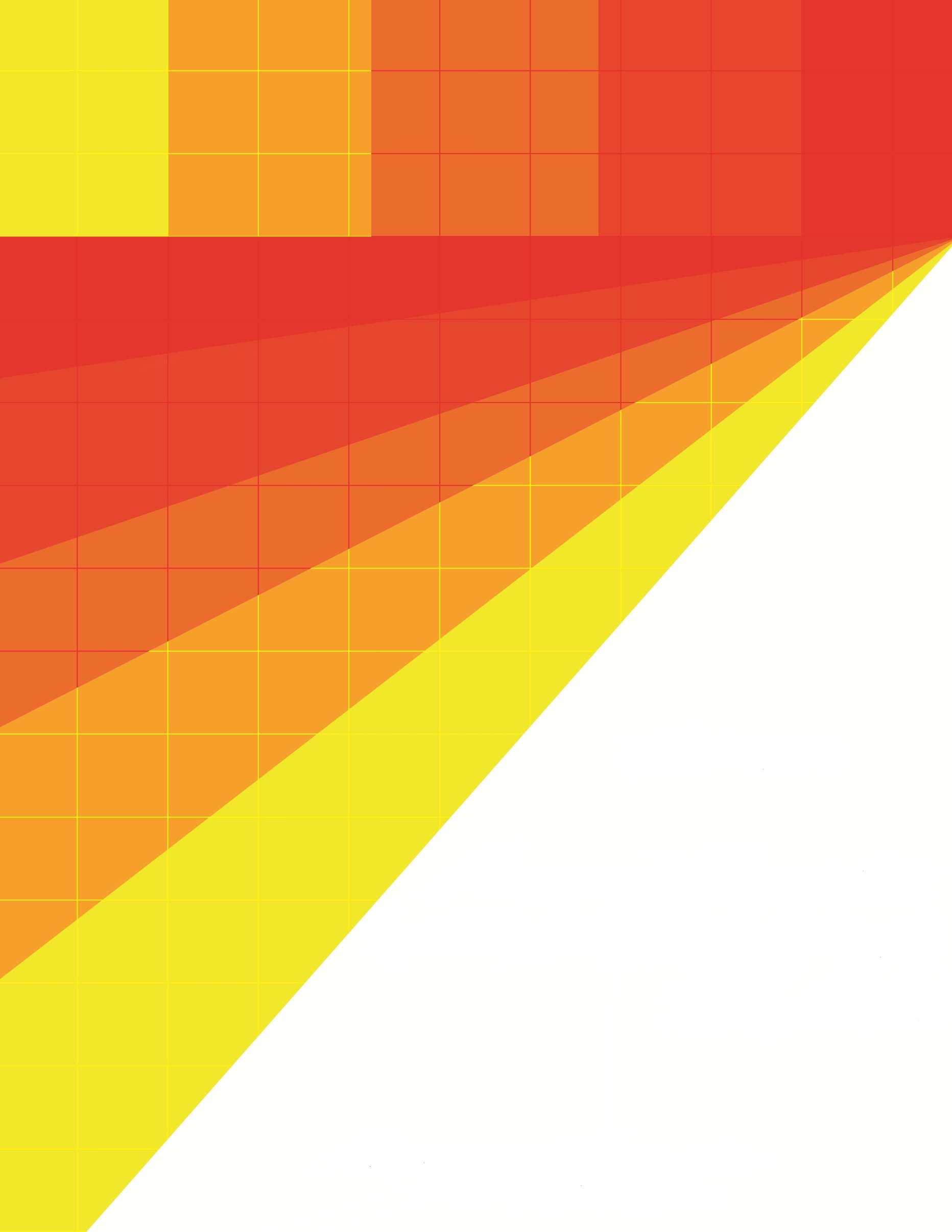 Spis treści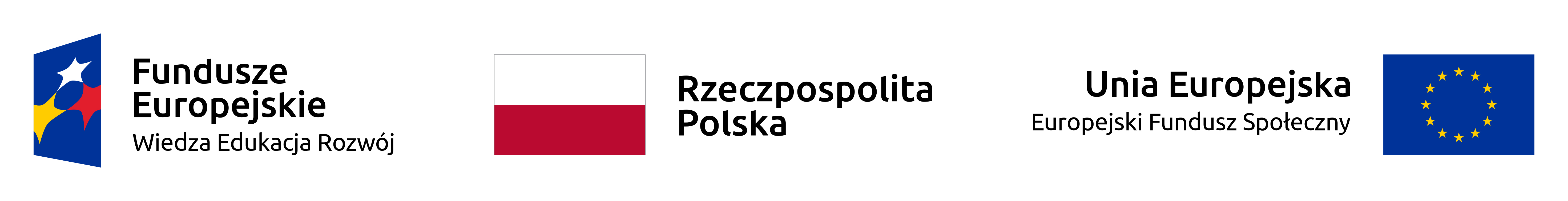 I. Ogólny opis PO oraz głównych warunków realizacji	4Ogólny opis Programu oraz mechanizmy koordynacji i komplementarności	4Ogólne informacje na temat realizacji projektów w PO WER	5Informacje na temat finansowania Programu Operacyjnego Wiedza Edukacja Rozwój 2014-2020 (PO WER)	7Kategorie regionów / mechanizm „pro rata”	8Poziom finansowania ze środków UE	8Współfinansowanie krajowe	9Rezerwa wykonania	10II. Opis poszczególnych osi priorytetowych PO oraz poszczególnych działań/ poddziałań	11Oś priorytetowa I Rynek pracy otwarty dla wszystkich	11Działanie 1.1. Wsparcie osób młodych na regionalnym rynku pracy – projekty pozakonkursowe	11Działanie 1.2 Wsparcie osób młodych na regionalnym rynku pracy	22Działanie 1.3 Wsparcie osób młodych znajdujących się w szczególnie trudnej sytuacji	33Działanie 1.4. Młodzież solidarna w działaniu	44Działanie 1.5 Rozwój potencjału zawodowego osób z niepełnosprawnościami	48Oś priorytetowa II Efektywne polityki publiczne dla rynku pracy, gospodarki i edukacji	55Działanie 2.1 Równość szans mężczyzn i kobiet we wszystkich dziedzinach, w tym w dostępie do zatrudnienia, rozwoju kariery, godzenia życia zawodowego i prywatnego	58Działanie 2.2 Wsparcie na rzecz zarządzania strategicznego przedsiębiorstw oraz budowy przewagi konkurencyjnej na rynku	63Działanie 2.3 Zapewnienie jakości i dostępności usług rozwojowych świadczonych na rzecz przedsiębiorstw i pracowników	69Działanie 2.4 Modernizacja publicznych i niepublicznych służb zatrudnienia oraz lepsze dostosowanie ich do potrzeb rynku pracy	72Działanie 2.5 Skuteczna pomoc społeczna	77Działanie 2.6 Wysoka jakość polityki na rzecz włączenia społecznego i zawodowego osób niepełnosprawnych	83Działanie 2.7 Zwiększenie szans na zatrudnienie osób szczególnie zagrożonych wykluczeniem społecznym	90Działanie 2.8 Rozwój usług społecznych świadczonych w środowisku lokalnym	95Działanie 2.9 Rozwój ekonomii społecznej	102Działanie 2.10 Wysoka jakość systemu oświaty	108Działanie 2.11 Zapewnienie funkcjonowania Zintegrowanego Rejestru Kwalifikacji	116Działanie 2.12 Zwiększenie wiedzy o potrzebach kwalifikacyjno-zawodowych	120Działanie 2.13 Przejrzysty i spójny Krajowy System Kwalifikacji	125Działanie 2.14 Rozwój narzędzi dla uczenia się przez całe życie	131Działanie 2.15 Kształcenie i szkolenie zawodowe dostosowane do potrzeb zmieniającej się gospodarki	136Działanie 2.16 Usprawnienie procesu stanowienia prawa	143Działanie 2.17 Skuteczny wymiar sprawiedliwości	148Działanie 2.18 Wysokiej jakości usługi administracyjne	153Działanie 2.19 Usprawnienie procesów inwestycyjno-budowlanych i planowania przestrzennego	163Działanie 2.20 Wysokiej jakości dialog społeczny w zakresie dostosowania systemów edukacji i szkolenia do potrzeb rynku pracy	168Działanie 2.21 Poprawa zarządzania, rozwoju kapitału ludzkiego oraz wsparcie procesów innowacyjnych w przedsiębiorstwach	172Oś priorytetowa III Szkolnictwo wyższe dla gospodarki i rozwoju	177Działanie 3.1 Kompetencje w szkolnictwie wyższym	177Działanie 3.2 Studia doktoranckie	182Działanie 3.3 Umiędzynarodowienie polskiego szkolnictwa wyższego	187Działanie 3.4 Zarządzanie w instytucjach szkolnictwa wyższego	191Działanie 3.5 Kompleksowe programy szkół wyższych	196Działanie 3.6 Wsparcie reorientacji zawodowej pracowników uczelni	203Oś priorytetowa IV Innowacje społeczne i współpraca ponadnarodowa	207Działanie 4.1 Innowacje społeczne	207Działanie 4.2 Programy mobilności ponadnarodowej	211Działanie 4.3 Współpraca ponadnarodowa	218Oś priorytetowa V Wsparcie dla obszaru zdrowia	223Działanie 5.1 Programy profilaktyczne	223Działanie 5.2 Działania projakościowe i rozwiązania organizacyjne w systemie ochrony zdrowia ułatwiające dostęp do niedrogich, trwałych oraz wysokiej jakości usług zdrowotnych	227Działanie 5.3 Wysoka jakość kształcenia na kierunkach medycznych	234Działanie 5.4 Kompetencje zawodowe i kwalifikacje kadr medycznych	238Działanie 5.5 Rozwój usług pielęgniarskich	242Oś priorytetowa VI Pomoc techniczna	247Działanie 6.1 Pomoc techniczna	247Oś priorytetowa VII Wsparcie REACT-EU dla obszaru zdrowia	254Działanie 7.1 Wzmocnienie zasobów kadrowych systemu ochrony zdrowia	254Oś priorytetowa VIII Pomoc techniczna REACT-EU	258Działanie 8.1 Pomoc techniczna	258III. Indykatywny plan finansowy (wydatki kwalifikowalne w EUR)	264IV. Wymiar terytorialny prowadzonej interwencji	266V. Wykaz najważniejszych dokumentów służących realizacji PO	269VI. Załączniki	271I. Ogólny opis PO oraz głównych warunków realizacjiOgólny opis Programu oraz mechanizmy koordynacji i komplementarnościPierwsza wersja Programu Operacyjnego Wiedza Edukacja Rozwój (PO WER) została zatwierdzona przez Komisję Europejską (KE) 17 grudnia 2014 r. Druga wersja PO WER została zatwierdzona przez KE 18 grudnia 2017 r. i była stosowana od 27 grudnia 2017 r., tj. od dnia otrzymania notyfikacji decyzji KE. Trzecia wersja PO WER została zatwierdzona przez KE 14 grudnia 2018 r. i była stosowana od dnia otrzymania notyfikacji decyzji KE, tj. od 18 grudnia 2018 r. Czwarta wersja PO WER została zatwierdzona przez KE 17 grudnia 2019 r. i była stosowana od dnia otrzymania notyfikacji decyzji KE, tj. od 17 grudnia 2019 r. Piąta wersja PO WER została zatwierdzona przez KE 22 października 2020 r. i była stosowana od dnia otrzymania notyfikacji decyzji KE, tj. od 3 listopada 2020 r. Szósta wersja PO WER została zatwierdzona przez KE 26 kwietnia 2021 r. i była stosowana od dnia otrzymania notyfikacji decyzji KE, tj. od 27 kwietnia 2021 r. Siódma, obecnie obowiązująca wersja PO WER, została zatwierdzona przez KE 30 sierpnia 2021 r. i jest stosowana od dnia otrzymania notyfikacji decyzji KE, tj. od 8 września 2021 r. PO WER jest programem, który z jednej strony odpowiada na potrzeby reform w obszarach zatrudnienia, włączenia społecznego, edukacji, szkolnictwa wyższego, zdrowia i dobrego rządzenia, 
z drugiej zaś oferuje wsparcie bezpośrednie w obszarach, których wsparcie z poziomu krajowego jest uzasadnione obiektywnymi przesłankami. W programie, oprócz środków EFS dostępne będą także środki Inicjatywy na rzecz zatrudnienia osób młodych, dlatego wsparcie osób młodych do 29 r.ż. odbywa się w ramach PO WER, a nie w Regionalnych Programach Operacyjnych. Ponadto w PO WER wspierane są innowacje społeczne, projekty mobilności międzynarodowej i współpraca ponadnarodowa, a także szkolnictwo wyższe.  W realizacji Programu wykorzystywane są mechanizmy pozwalające osiągnąć komplementarność wewnątrzprogramową, takie jak Roczne Plany Działania, które są tworzone między innymi w oparciu o analizę potrzeb i  możliwości zapewnienia komplementarności w odniesieniu do działań podejmowanych w Programie. W przypadku zidentyfikowanych potrzeb w tym zakresie stosowane są odpowiednie kryteria wyboru projektów, które zapewniają komplementarność wewnątrzprogramową. Ponadto komplementarność pomiędzy wypracowywanymi rozwiązaniami w poszczególnych osiach priorytetowych jest przedmiotem obrad forów takich jak Komitet Monitorujący czy odpowiednie grupy robocze przy Komitecie. Działania realizowane we wszystkich osiach PO WER są komplementarne w szczególności z działaniami realizowanymi z EFS w ramach Regionalnych Programów Operacyjnych. POWER koncentruje się na działaniach dotyczących przygotowania i wsparcia wdrażania reform w obszarze zatrudnienia, integracji społecznej, edukacji i funkcjonowania administracji publicznej oraz tych obszarach, w których bardziej efektywne  jest wsparcie z poziomu krajowego (wsparcie osób młodych, społeczności romskiej, osób odbywających karę pozbawienia wolności, instrumentów zwrotnych dla podmiotów ekonomii społecznej, szkolnictwo wyższe, innowacje społeczne i współpraca ponadnarodowa). Regionalne Programy Operacyjne ukierunkowane są na bezpośrednie wsparcie  indywidualnych odbiorców, prowadzące do zwiększenia ich aktywności na rynku pracy lub rozwiązywania innych, indywidualnych problemów (poza tymi, którzy wspierani będą w ramach PO WER). Dla zapewnienia komplementarności pomiędzy regionalnymi programami operacyjnymi a POWER stosowane są odpowiednie wytyczne ministra właściwego ds. rozwoju regionalnego, a także jeśli zostanie zidentyfikowana taka potrzeba kryteria wyboru projektów. Ponadto komplementarność pomiędzy programami operacyjnymi będzie przedmiotem obrad Grupy roboczej ds. EFS, funkcjonującej przy Komitecie Koordynacyjnym Umowę Partnerstwa.W przypadku środków REACT-EU wdrażanych w ramach osi priorytetowej VII PO WER, działania na rzecz kadr medycznych będą komplementarne z działaniami podejmowanymi w ramach celu tematycznego 13 ze środków REACT-EU w ramach Programu Operacyjnego Infrastruktura i Środowisko oraz w ramach Regionalnych Programów Operacyjnych. Zgodnie z ustawą z dnia 24 lipca 2015 r. o Radzie Dialogu Społecznego i innych instytucjach dialogu społecznego (t.j. Dz.U. z 2018 r. poz. 2232, z późn. zm.) uchylającej ustawę z dnia 6 lipca 2001 r. o Trójstronnej Komisji do Spraw Społeczno-Gospodarczych i wojewódzkich komisjach dialogu społecznego (Dz. U. Nr 100 poz. 1080, z późn. zm.), ilekroć w SZOOP PO WER mowa jest o partnerach społecznych zgodnie z definicją przyjętą w PO WER, należy rozumieć przez to reprezentatywne organizacje pracodawców i pracowników w rozumieniu ustawy z dnia 24 lipca 2015 r. o Radzie Dialogu Społecznego i innych instytucjach dialogu społecznego oraz branżowe i regionalne organizacje pracodawców i pracowników w rozumieniu ustawy z dnia 23 maja 1991 r. o organizacjach pracodawców (t.j. Dz.U. z 2022 r. poz. 97), ustawy z dnia 22 marca 1989 r. o rzemiośle (t.j. Dz.U. z 2020 r. poz. 2159) i ustawy z dnia 23 maja 1991 r. o związkach zawodowych (t.j. Dz.U. z 2022 r. poz. 854).Ogólne informacje na temat realizacji projektów w PO WERWybór i realizacja projektów w PO WER odbywa się na podstawie ustawy z dnia 11 lipca 2014 r. o zasadach realizacji programów w zakresie polityki spójności finansowanych w perspektywie finansowej 2014–2020 (t.j. Dz. U. z 2020 r. poz. 818) i odpowiednich wytycznych ministra właściwego ds. rozwoju regionalnego, w tym w oparciu o Wytyczne w zakresie trybów wyboru projektów na lata 2014-2020. Ponadto Instytucje Pośredniczące działają w powyższym zakresie na podstawie zatwierdzonych przez Instytucję Zarządzającą instrukcji wykonawczych.W przypadku projektów wybieranych w trybie pozakonkursowym zapisy we wniosku o dofinansowanie projektu na etapie oceny powinny być zgodne z zapisami fiszki projektu pozakonkursowego, zawartej we właściwym Rocznym Planie Działania. Roczny Plan Działania powinien zostać zrealizowany zgodnie z przyjętymi w nim założeniami albo z odstępstwami dokonanymi w trakcie jego realizacji, które jednak nie mogą stanowić zasadniczej modyfikacji ustalonych parametrów. Jednocześnie określone zmiany założeń zawartych w Rocznym Planie Działania w odniesieniu do projektów wybieranych w trybie pozakonkursowym wymagają zgody IZ PO WER we wskazanych poniżej przypadkach:Zmiana (zmniejszenie lub zwiększenie) szacowanej kwoty wydatków w projekcie przekraczająca 10% kwoty zaplanowanej w Rocznym Planie Działania, z wyłączeniem przypadku zmniejszenia szacowanej kwoty wydatków w ww. zakresie przy jednoczesnym zachowaniu zakładanych efektów projektu wyrażonych wskaźnikami (zgodnie z Rocznym Planem Działania).  Zmiana okresu realizacji (skrócenie lub wydłużenie) projektu o więcej niż 6 miesięcy w stosunku do okresu zaplanowanego w Rocznym Planie Działania.Zmniejszenie wartości wskaźnika rezultatu albo produktu przekraczające 20% wartości zaplanowanej w Rocznym Planie Działania.Wymóg uzyskania odpowiedniej zgody dotyczy zarówno oceny projektu, jak i ewentualnej decyzji 
o modyfikacji tego projektu na etapie jego realizacji.Propozycje zmian wysyłane są do IZ PO WER w formie elektronicznej zgodnie z poniższym wzorem tabeli na adres: pdpower@mfipr.gov.pl.W odniesieniu do projektów partnerskich:Artykuł 33 ustawy z dnia 11 lipca 2014 r. o zasadach realizacji programów w zakresie polityki spójności finansowanych w perspektywie finansowej 2014–2020 określa podstawowe reguły mające zastosowanie do tworzenia partnerstw w ramach PO WER. W ramach PO WER (zgodnie z art. 33 ust. 3 ww. ustawy) wymagane jest utworzenie albo zainicjowanie partnerstwa przed złożeniem wniosku o dofinansowanie albo przed rozpoczęciem realizacji projektu, o ile data ta jest wcześniejsza od daty złożenia wniosku o dofinansowanie, co wnioskodawca potwierdza stosowną informacją zawartą we wniosku o dofinansowanie. Powyższe oznacza, że partnerstwo musi zostać utworzone albo zainicjowane przed rozpoczęciem realizacji projektu i wnioskodawca składa wniosek o dofinansowanie projektu partnerskiego. Nie jest to jednak równoznaczne z wymogiem zawarcia porozumienia albo umowy o partnerstwie między wnioskodawcą a partnerami przed złożeniem wniosku o dofinansowanie. Dopuszczalnym wyjątkiem od powyższej zasady jest sytuacja, w której do realizowanego projektu partnerskiego wprowadzany jest dodatkowy, nieprzewidziany we wniosku o dofinansowanie tego projektu partner, w tym partner ponadnarodowy w przypadku projektów współpracy ponadnarodowej, ale nie jest rozszerzany rodzaj zadań przewidzianych do realizacji w projekcie w ramach partnerstwa (włączenie do projektu nowego partnera nie może wiązać się z wprowadzeniem nowego rodzaju zadań przewidzianych do realizacji przez partnera/partnerów, ale jedynie ze zwiększeniem liczby partnerów realizujących zadania przewidziane do realizacji w partnerstwie). Wprowadzenie nowego partnera może nastąpić w połączeniu ze wzrostem zaangażowania partnerów w realizację projektu (np. w sytuacji, kiedy wzrośnie procentowy udział środków przekazywanych partnerom w budżecie), ale nie może być związany z przekazywaniem partnerom do realizacji zadań rodzajowo różnych od tych, które pierwotnie im przekazano. Możliwe jest również przesuwanie zadań pomiędzy partnerami. Zmiany dotyczące wprowadzenia do realizowanego projektu dodatkowego, nieprzewidzianego we wniosku o dofinansowanie tego projektu, partnera traktowane są jako zmiany w projekcie 
i wymagają zgłoszenia oraz uzyskania pisemnej zgody instytucji, będącej stroną umowy o dofinansowanie projektu zawartej albo porozumienia zawartego z beneficjentem tego projektu na zasadach określonych w tej umowie albo w tym porozumieniu. W wyjątkowych i uzasadnionych sytuacjach, o których mowa art. 33 ust. 3a ww. ustawy, dopuszczalne jest dokonanie zmiany partnera lub rezygnacja z udziału partnera w projekcie zatwierdzonym do dofinansowania. Wymaga to jednak wcześniejszego zgłoszenia do IOK wraz z uzasadnieniem oraz uzyskania pisemnej zgody IOK. Warunkiem wyrażenia przez IOK zgody na tego rodzaju zmianę w projekcie jest zapewnienie, że:- nowy partner będzie posiadał zbliżony lub wyższy potencjał i doświadczenie w stosunku do partnera, który zrezygnował z udziału w projekcie oraz zostanie wybrany z zachowaniem zasad o których mowa w art. 33 ust. 2-4a ww. ustawy (o ile dotyczy);- podstawowe założenia dotyczące działań realizowanych w projekcie nie zmienią się;- projekt przyjęty do dofinansowania będzie spełniał wszystkie ogólne i szczegółowe kryteria wyboru projektów obowiązujące w konkursie. W związku z wystąpieniem epidemii SARS-CoV-2 (COVID-19), w ramach każdego typu operacji wskazanego w SZOOP, wybór projektów do dofinansowania może następować w trybie nadzwyczajnym, zgodnie z art. 10 ustawy z dnia 3 kwietnia 2020 r. o szczególnych rozwiązaniach wspierających realizację programów operacyjnych (t.j. Dz. U. z 2022 r. poz. 1758). Warunkiem jest uzyskanie pozytywnej decyzji IZ PO WER oraz spełnienie kryteriów, wynikających z ww. ustawy.Informacje na temat finansowania Programu Operacyjnego Wiedza Edukacja Rozwój 2014-2020 (PO WER)PO WER jest programem krajowym finansowanym ze środków Europejskiego Funduszu Społecznego (EFS) oraz współfinansowanym z krajowych środków publicznych i prywatnych. Zgodnie z Umową Partnerstwa przyjętą 21 maja 2014 r., alokacja EFS na Program wynosi 4 437,7 mln EUR oraz 269,7 mln EUR środków specjalnej linii budżetowej w ramach Inicjatywy na rzecz zatrudnienia ludzi młodych. Dodatkowo, w 2021 r. alokacja została zwiększona o kwotę 74,4 mln EUR ze środków REACT-EU. Zatem, wkład UE na realizację PO WER wynosi 4 781,7mln EUR a współfinansowanie ze środków krajowych - 751,9 mln EUR. Całkowita alokacja PO WER opiewa na kwotę 5 533 628 088 EUR. Specyfiką Programu jest jednak fakt, że w ramach osi priorytetowej I realizowana jest Inicjatywa na rzecz zatrudnienia ludzi młodych, na finansowanie której Komisja Europejska asygnuje środki specjalnej linii budżetowej w kwocie 269 675 040 EUR. Równolegle, kraj członkowski z puli EFS zapewnia równowartość tej kwoty wraz ze środkami współfinansowania krajowego (269 675 041 EUR + 47 589 713 EUR). Łączna alokacja na realizację Inicjatywy w Polsce wynosi 586 939 794 EUR. Kategorie regionów / mechanizm „pro rata”W perspektywie finansowej 2014-2020 województwa zaliczają się do dwóch kategorii regionów: regiony lepiej rozwinięte (Województwo Mazowieckie - Mazowsze) oraz regiony słabiej rozwinięte (pozostałe 15 województw).Każdej ze wspomnianych kategorii regionów przypisana jest oddzielna koperta finansowa, która odpowiada przypisanej im alokacji EFS. PO WER - jako program krajowy - korzysta z alokacji obu kopert. Koperta dla Mazowsza stanowi 13,59% alokacji wkładu UE w PO WER, co odpowiada relacji liczby ludności Mazowsza w stosunku do całego kraju.Z uwagi na charakter Programu oraz fakt, że projekty realizowane w ramach poszczególnych osi priorytetowych w większości przypadków dotyczą obszaru całego kraju, a nie pojedynczego regionu, zgodnie z zasadami ustalonymi w Umowie Partnerstwa przyjęto, że wszystkie osie priorytetowe w PO WER są „osiami pro rata”, za wyjątkiem osi priorytetowych VII i VIII, które są finansowane ze środków REACT-EU. Oznacza to, że poszczególne projekty konsumują alokacje z obu kopert, tzn. że każdy z projektów - bez względu na obszar realizacji - w 86,41% finansowany jest z koperty przeznaczonej dla regionów słabiej rozwiniętych i w 13,59% z koperty Mazowsza. Poziom finansowania ze środków UEFakt, iż w ramach perspektywy finansowej 2014-2020 wyróżniamy w Polsce dwie kategorie regionów skutkuje koniecznością stosowania różnych poziomów dla wkładu UE. Zgodnie z art. 120 ust. 3 Rozporządzenia Parlamentu Europejskiego i Rady (UE) Nr 1303/2013, poziom wkładu UE dla projektów realizowanych na obszarach regionów słabiej rozwiniętych wynosi 85% wartości całego projektu, natomiast dla Mazowsza – 80%. W związku z systemem „pro rata” oraz biorąc pod uwagę specyfikę poszczególnych osi priorytetowych (szczególnie dotyczy to osi priorytetowej I, osi priorytetowej IV oraz osi priorytetowej VII), poziom finansowania projektów ze środków UE oraz współfinansowania krajowego w ramach PO WER jest uśredniony dla obu kategorii regionów i wynosi odpowiednio:oś priorytetowa I (dla projektów realizowanych w ramach Inicjatywy): 91,89% / 8,11%,oś priorytetowa I (dla projektów realizowanych poza Inicjatywą): 84,28% / 15,72%,oś priorytetowa II: 84,28% / 15,72%,oś priorytetowa III: 84,32% / 15,68%,oś priorytetowa IV: 94,29% / 5,71%,oś priorytetowa V: 84,17% / 15,83%,oś priorytetowa VI: 84,28% / 15,72%,oś priorytetowa VII: 100,00% / 0,00%,oś priorytetowa VIII: 84,28% / 15,72%.Odmienny poziom współfinansowania UE wynika:w przypadku osi priorytetowej I – z faktu, iż współfinansowanie krajowe projektów realizowanych w ramach Inicjatywy na rzecz zatrudnienia ludzi młodych odnosi się jedynie do środków EFS – nie dotyczy środków specjalnej linii budżetowej, w odniesieniu do osi priorytetowej IV - z zapisów art. 11 ust. 2 Rozporządzenia Parlamentu Europejskiego i Rady (UE) Nr 1304/2013, na podstawie których poziom współfinansowania UE może zostać zwiększony o 10 punktów procentowych w przypadku, gdy całość osi priorytetowej jest przeznaczona na innowacje społeczne i współpracę ponadnarodową,w odniesieniu do osi priorytetowej VII - z zapisów art. 1 ust. 22 Rozporządzenia Parlamentu Europejskiego i Rady (UE) Nr 2020/2221 z dnia 23 grudnia 2020 r. zmieniającego rozporządzenie (UE) nr 1303/2013 w odniesieniu do zasobów dodatkowych i przepisów wykonawczych w celu zapewnienia pomocy na wspieranie kryzysowych działań naprawczych w kontekście pandemii COVID-19 i jej skutków społecznych oraz przygotowanie do ekologicznej i cyfrowej odbudowy gospodarki zwiększającej jej odporność (REACT-EU), do osi priorytetowej lub osi priorytetowych wspieranych z zasobów REACT-EU zaprogramowanych w ramach celu tematycznego „Wspieranie kryzysowych działań naprawczych w kontekście pandemii COVID-19 i jej skutków społecznych oraz przygotowanie do ekologicznej i cyfrowej odbudowy gospodarki zwiększającej jej odporność”, można stosować stopę dofinansowania sięgającą do 100 %. Współfinansowanie krajoweW perspektywie finansowej 2014-2020 podstawę certyfikacji stanowią wszystkie wydatki kwalifikowalne a nie wyłącznie kwalifikowalne środki publiczne. W praktyce oznacza to, że źródła współfinansowania krajowego mogą uwzględniać zarówno środki publiczne jak i prywatne, przy czym udział poszczególnych źródeł wynika z przyjętej struktury potencjalnych beneficjentów oraz zakresu wsparcia.Środki współfinansowania krajowego mogą pochodzić ze środków:budżetu państwa,budżetu JST (szczebla gminnego, powiatowego i wojewódzkiego),funduszy celowych,prywatnych.Jednocześnie, współfinansowanie krajowe może zostać zapewnione w postaci wkładu własnego beneficjentów realizujących projekty EFS, przy czym:dopuszcza się na równych zasadach różne formy wnoszenia wkładu własnego – istnieje możliwość zapewnienia wkładu własnego we wszystkich dostępnych formach (niepieniężnych i pieniężnych) a wkład własny finansowy nie może być premiowany w stosunku do wkładu niepieniężnego. O formie zaangażowania wkładu własnego decyduje beneficjent; nie musi on stanowić własności beneficjenta – wkład własny może pochodzić 
z różnych źródeł, w tym np. uczestników projektu, samorządu lokalnego, strony trzeciej. 
W przypadku projektów partnerskich, wkład finansowy może pochodzić od partnerów. W przypadku wkładu niepieniężnego, może być on wnoszony przez beneficjenta ze składników jego majątku (np. nieruchomości) oraz z majątku innych podmiotów, o ile zostało to uregulowane prawnie (np. beneficjent będący NGO wnosi wkład w postaci nieruchomości udostępnionej przez gminę, przy czym możliwość wykorzystywania przez niego tej nieruchomości została uregulowana np. w umowie dzierżawy). W odniesieniu do środków angażowanych jako wkład własny, źródłem finansowania mogą być zarówno środki publiczne jak i prywatne. O zakwalifikowaniu źródła pochodzenia wkładu własnego (publiczny/prywatny) decyduje status prawny beneficjenta/partnera/strony trzeciej lub uczestnika. Wkład własny może więc pochodzić ze środków m.in.:budżetu JST (szczebla gminnego, powiatowego i wojewódzkiego),Funduszu Pracy,Państwowego Funduszu Rehabilitacji Osób Niepełnosprawnych,prywatnych. Określenie szczegółowych wymogów co do wysokości wkładu własnego w poszczególnych typach projektów zostało określone w dalszej części dokumentu a ich ewentualne uszczegółowienie następować będzie na etapie ogłaszania konkretnych konkursów lub naborów projektów wybieranych w trybie pozakonkursowym.Rezerwa wykonaniaW PO WER wyodrębniona została rezerwa wykonania w wysokości 5,3% całkowitej alokacji EFS, przy czym poziom rezerwy wykonania na poszczególnych osiach priorytetowych jest różny. Rezerwa wykonania nie została ustanowiona dla środków Inicjatywy oraz osi priorytetowej VI. Podział środków rezerwy wykonania został dokonany zgodnie z decyzją KEC(2019) 625461 z dnia 23 sierpnia 2019 r. (notyfikowaną 26 sierpnia 2019 r.).II. Opis poszczególnych osi priorytetowych PO oraz poszczególnych działań/ poddziałańOś priorytetowa I Rynek pracy otwarty dla wszystkichDziałanie 1.1. Wsparcie osób młodych na regionalnym rynku pracy – projekty pozakonkursoweDziałanie 1.2 Wsparcie osób młodych na regionalnym rynku pracyDziałanie 1.3 Wsparcie osób młodych znajdujących się w szczególnie trudnej sytuacjiDziałanie 1.4. Młodzież solidarna w działaniuDziałanie 1.5 Rozwój potencjału zawodowego osób z niepełnosprawnościamiOś priorytetowa II Efektywne polityki publiczne dla rynku pracy, gospodarki i edukacjiDziałanie 2.1 Równość szans mężczyzn i kobiet we wszystkich dziedzinach, w tym w dostępie do zatrudnienia, rozwoju kariery, godzenia życia zawodowego i prywatnegoDziałanie 2.2 Wsparcie na rzecz zarządzania strategicznego przedsiębiorstw oraz budowy przewagi konkurencyjnej na rynkuDziałanie 2.3 Zapewnienie jakości i dostępności usług rozwojowych świadczonych na rzecz przedsiębiorstw i pracownikówDziałanie 2.4 Modernizacja publicznych i niepublicznych służb zatrudnienia oraz lepsze dostosowanie ich do potrzeb rynku pracyDziałanie 2.5 Skuteczna pomoc społecznaDziałanie 2.6 Wysoka jakość polityki na rzecz włączenia społecznego i zawodowego osób niepełnosprawnychDziałanie 2.7 Zwiększenie szans na zatrudnienie osób szczególnie zagrożonych wykluczeniem społecznymDziałanie 2.8 Rozwój usług społecznych świadczonych w środowisku lokalnymDziałanie 2.9 Rozwój ekonomii społecznejDziałanie 2.10 Wysoka jakość systemu oświatyDziałanie 2.11 Zapewnienie funkcjonowania Zintegrowanego Rejestru KwalifikacjiDziałanie 2.12 Zwiększenie wiedzy o potrzebach kwalifikacyjno-zawodowychDziałanie 2.13 Przejrzysty i spójny Krajowy System KwalifikacjiDziałanie 2.14 Rozwój narzędzi dla uczenia się przez całe życieDziałanie 2.15 Kształcenie i szkolenie zawodowe dostosowane do potrzeb zmieniającej się gospodarkiDziałanie 2.16 Usprawnienie procesu stanowienia prawaDziałanie 2.17 Skuteczny wymiar sprawiedliwościDziałanie 2.18 Wysokiej jakości usługi administracyjneDziałanie 2.19 Usprawnienie procesów inwestycyjno-budowlanych i planowania przestrzennegoDziałanie 2.20 Wysokiej jakości dialog społeczny w zakresie dostosowania systemów edukacji i szkolenia do potrzeb rynku pracyDziałanie 2.21 Poprawa zarządzania, rozwoju kapitału ludzkiego oraz wsparcie procesów innowacyjnych w przedsiębiorstwachOś priorytetowa III Szkolnictwo wyższe dla gospodarki i rozwojuDziałanie 3.1 Kompetencje w szkolnictwie wyższymDziałanie 3.2 Studia doktoranckieDziałanie 3.3 Umiędzynarodowienie polskiego szkolnictwa wyższegoDziałanie 3.4 Zarządzanie w instytucjach szkolnictwa wyższegoDziałanie 3.5 Kompleksowe programy szkół wyższychDziałanie 3.6 Wsparcie reorientacji zawodowej pracowników uczelniOś priorytetowa IV Innowacje społeczne i współpraca ponadnarodowaDziałanie 4.1 Innowacje społeczneDziałanie 4.2 Programy mobilności ponadnarodowejDziałanie 4.3 Współpraca ponadnarodowaOś priorytetowa V Wsparcie dla obszaru zdrowiaDziałanie 5.1 Programy profilaktyczneDziałanie 5.2 Działania projakościowe i rozwiązania organizacyjne w systemie ochrony zdrowia ułatwiające dostęp do niedrogich, trwałych oraz wysokiej jakości usług zdrowotnychDziałanie 5.3 Wysoka jakość kształcenia na kierunkach medycznychDziałanie 5.4 Kompetencje zawodowe i kwalifikacje kadr medycznychDziałanie 5.5 Rozwój usług pielęgniarskichOś priorytetowa VI Pomoc technicznaDziałanie 6.1 Pomoc technicznaOś priorytetowa VII Wsparcie REACT-EU dla obszaru zdrowiaDziałanie 7.1 Wzmocnienie zasobów kadrowych systemu ochrony zdrowiaOś priorytetowa VIII Pomoc techniczna REACT-EUDziałanie 8.1 Pomoc technicznaIII. Indykatywny plan finansowy (wydatki kwalifikowalne w EUR) 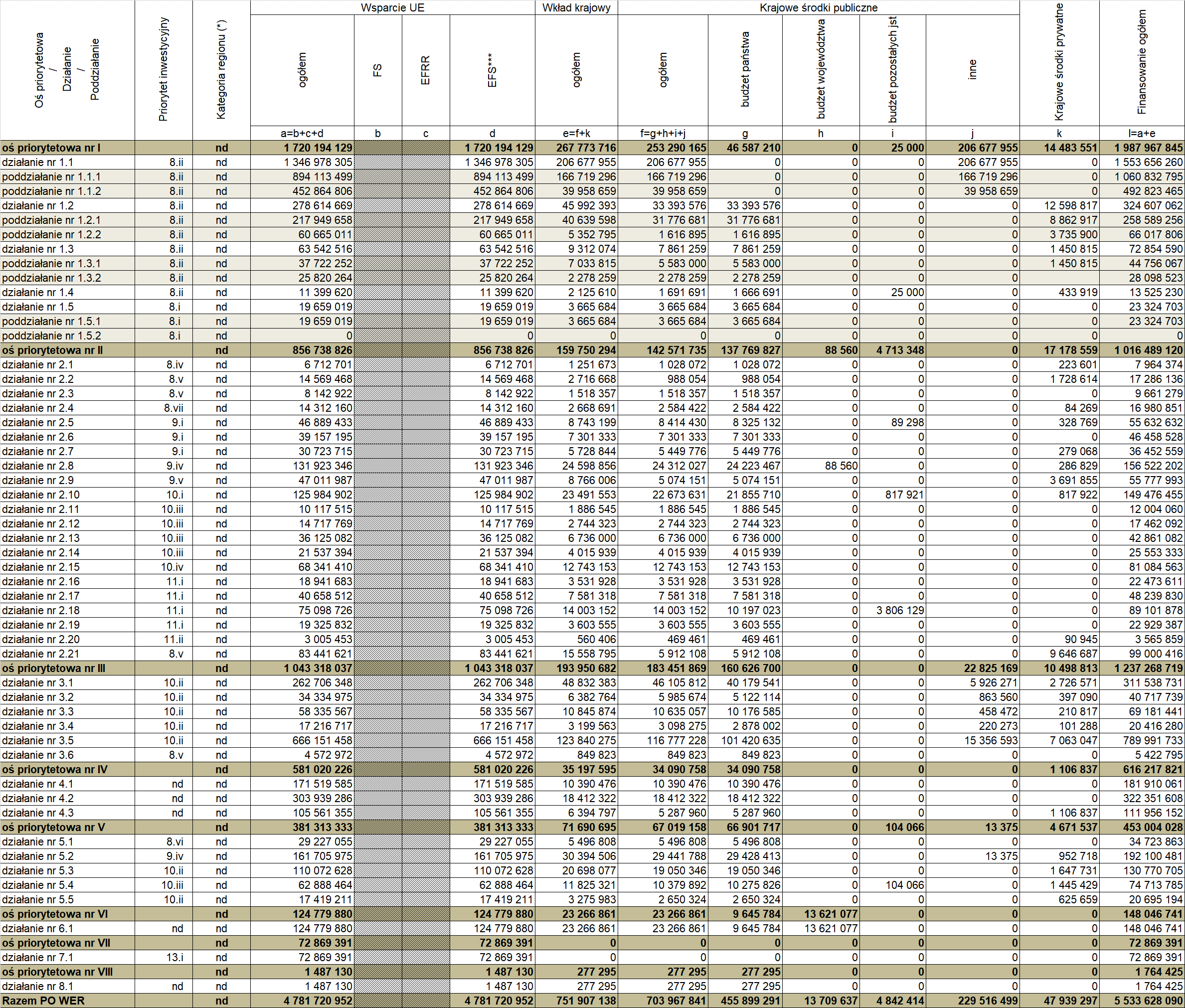 IV. Wymiar terytorialny prowadzonej interwencji (jeśli dotyczy)A. Wymiar terytorialny - formy obligatoryjneA.1 Planowane wsparcie rewitalizacji w ramach PO A.1.1 Krótki opis zakresu i zasad funkcjonowania instrumentu terytorialnegoA.1.2 Indykatywna alokacja UE planowana na projekty rewitalizacyjneA.2 Wsparcie przedsięwzięć z zakresu zrównoważonego rozwoju obszarów funkcjonalnych miast wojewódzkich w ramach ZITA.2.1 Krótki opis zakresu i zasad funkcjonowania instrumentu terytorialnegoA.2.2 Alokacja UE przeznaczona na ZIT wojewódzkiA.3. Obszary wiejskieA.3.1 Krótki opis zakresu i zasad funkcjonowania instrumentu terytorialnegoA.3.2 Indykatywna alokacja UE planowana na projekty realizowane na obszarach wiejskich 
lub projekty, których ostatecznymi odbiorcami są podmioty/osoby z obszarów wiejskich 
lub realizowana infrastruktura obejmuje obszary wiejskieB. Wymiar terytorialny - formy fakultatywneB.1 RLKS	
(należy zamieścić odwołanie do sekcji IV.1 PO)B.2 Wsparcie przedsięwzięć z zakresu zrównoważonego rozwoju innych obszarów miejskich niż obszary funkcjonalne miast wojewódzkich (w tym ZIT, instrumenty spełniające kryteria 
art. 36 rozporządzenia 1303/2013 oraz art. 7 rozporządzenia Parlamentu Europejskiego 
i Rady (UE) nr 1301/2013 z dnia 17 grudnia 2013 r. w sprawie Europejskiego Funduszu Rozwoju Regionalnego i przepisów szczególnych dotyczących celu „Inwestycje na rzecz wzrostu i zatrudnienia” oraz w sprawie uchylenia rozporządzenia (WE) nr 1080/2006 (Dz. Urz. UE L 347 z 20.12.2013, str. 289), zwanego dalej „rozporządzeniem 1301/2013”)B.2.1 Krótki opis zakresu i zasad funkcjonowania instrumentu terytorialnegoB.2.2 Alokacja i wkład krajowy B.3 Wsparcie ZIT poza zintegrowanymi przedsięwzięciami z zakresu zrównoważonego rozwoju obszarów miejskich (instrumenty spełniające kryteria art. 36 rozporządzenia 1303/2013 inne niż obszary miejskie)B.3.1 Krótki opis zakresu i zasad funkcjonowania instrumentu terytorialnegoB.3.2 Alokacja i wkład krajowyB.4 Inne instrumenty terytorialne B.4.1 Krótki opis zakresu i zasad funkcjonowania instrumentu terytorialnegoB.4.2 Alokacja i wkład krajowyV. Wykaz najważniejszych dokumentów służących realizacji POWykaz rozporządzeń krajowych i UE oraz krajowych ustaw:rozporządzenie PE i Rady (UE) nr 1303/2013 z dnia 17 grudnia 2013 r. ustanawiające wspólne przepisy dotyczące Europejskiego Funduszu Rozwoju Regionalnego, Europejskiego Funduszu Społecznego, Funduszu Spójności, Europejskiego Funduszu Rolnego na rzecz Rozwoju Obszarów Wiejskich oraz Europejskiego Funduszu Morskiego i Rybackiego oraz ustanawiające przepisy ogólne dotyczące Europejskiego Funduszu Rozwoju Regionalnego, Europejskiego Funduszu Społecznego, Funduszu Spójności i Europejskiego Funduszu Morskiego i Rybackiego oraz uchylające rozporządzenie Rady (WE) nr 1083/2006 (Dz. Urz. UE L 347 z 20.12.2013, str. 320, z późn. zm.);rozporządzenie PE i Rady (UE) nr 1304/2013 z dnia 17 grudnia 2013 r. w sprawie Europejskiego Funduszu Społecznego i uchylające rozporządzenie Rady (WE) nr 1081/2006(Dz. Urz. UE L 347 z 20.12.2013, str. 470, z późn. zm.);rozporządzenie PE i Rady (UE) nr 1301/2013 z dnia 17 grudnia 2013 r. w sprawie Europejskiego Funduszu Rozwoju Regionalnego i przepisów szczególnych dotyczących celu „Inwestycje na rzecz wzrostu i zatrudnienia” oraz w sprawie uchylenia rozporządzenia (WE) nr 1080/2006(Dz. Urz. UE L 347z 20.12.2013, str. 347, z późn. zm.);ustawa z dnia 11 lipca 2014 r. o zasadach realizacji programów w zakresie polityki spójności finansowanych w perspektywie finansowej 2014–2020 (t.j. Dz. U. z 2020 r. poz. 818);ustawa z dnia 27 sierpnia 2009 r. o finansach publicznych (t.j. Dz.U. z 2022 r. poz. 1634, z późn. zm.).Wykaz wytycznych UE:-Wykaz krajowych wytycznych ministra właściwego ds. rozwoju regionalnego:Wytyczne w zakresie procesu desygnacji na lata 2014-2020 (wersja druga obowiązuje od 11.05.2018 r.);Wytyczne w zakresie informacji i promocji programów operacyjnych polityki spójności na lata 2014-2020 (wersja druga obowiązuje od 03.11.2016 r.);Wytyczne w zakresie warunków gromadzenia i przekazywania danych w postaci elektronicznej na lata 2014-2020 (wersja druga obowiązuje od 19.12.2017 r.);Wytyczne w zakresie trybów wyboru projektów na lata 2014-2020 (wersja trzecia obowiązuje od 07.03.2018 r.);Wytyczne w zakresie korzystania z usług ekspertów w ramach programów operacyjnych na lata 2014-2020 (obowiązują od 12.04.2018 r.)Wytyczne w zakresie realizacji zasady partnerstwa na lata 2014-2020 (wersja druga obowiązuje od 28.10.2015 r.);Wytyczne w zakresie rewitalizacji w programach operacyjnych na lata 2014-2020 (wersja druga obowiązuje od 02.08.2016 r.);Wytyczne w zakresie komitetów monitorujących na lata 2014-2020 (wersja druga obowiązuje od 01.03.2018 r.);Wytyczne w zakresie kwalifikowalności wydatków w ramach Europejskiego Funduszu Rozwoju Regionalnego, Europejskiego Funduszu Społecznego oraz Funduszu Spójności na lata 2014-2020 (wersja piąta obowiązuje od 01.01.2021r.);Wytyczne w zakresie szczegółowego opisu osi priorytetowych krajowych i regionalnych programów operacyjnych na lata 2014-2020 (obowiązują od 30.01.2015 r.);Wytyczne w zakresie wykorzystania środków pomocy technicznej na lata 2014-2020 (wersja druga obowiązuje od 16.01.2018 r.);Wytyczne w zakresie realizacji zasady równości szans i niedyskryminacji, w tym dostępności dla osób z niepełnosprawnościami oraz zasady równości szans kobiet i mężczyzn w ramach funduszy unijnych na lata 2014-2020 (wersja druga obowiązuje od 11.04.2018 r.);Wytyczne w zakresie realizacji przedsięwzięć z udziałem środków Europejskiego Funduszu Społecznego w obszarze zdrowia na lata 2014-2020 (wersja czwarta obowiązuje od 21.06.2019 r.);Wytyczne w zakresie realizacji projektów finansowanych ze środków Funduszu Pracy w ramach programów operacyjnych współfinansowanych z Europejskiego Funduszu Społecznego na lata 2014-2020 (wersja trzecia obowiązuje od 01.01.2019 r.);Wytyczne w zakresie realizacji przedsięwzięć z udziałem środków EFS w obszarze rynku pracy na lata 2014-2020 (wersja szósta obowiązuje od 19.04.2021 r.);Wytyczne w zakresie realizacji przedsięwzięć z udziałem środków EFS w obszarze przystosowania przedsiębiorców i pracowników do zmian na lata 2014-2020 (wersja piąta obowiązuje od 31.08.2021 r.);Wytyczne w zakresie realizacji przedsięwzięć w obszarze włączenia społecznego 
i zwalczania ubóstwa z wykorzystaniem środków EFS i EFRR na lata 2014-2020 (wersja piąta obowiązuje od 31.07.2019 r.);Wytyczne w zakresie realizacji przedsięwzięć z udziałem środków EFS w obszarze edukacji na lata 2014-2020 (wersja czwarta obowiązuje od 11.09.2019 r.);Wytyczne w zakresie kontroli realizacji programów operacyjnych na lata 2014-2020 (wersja trzecia obowiązuje od 03.10.2019 r.);Wytyczne w zakresie sposobu korygowania i odzyskiwania nieprawidłowych wydatków oraz raportowania nieprawidłowości w ramach programów operacyjnych polityki spójności na lata 2014-2020 (wersja druga obowiązuje od 19.12.2018 r.);Wytyczne w zakresie warunków certyfikacji oraz przygotowania prognoz wniosków o płatność do Komisji Europejskiej w ramach programów operacyjnych na lata 2014-2020 (obowiązują od 31.03.2015 r.);Wytyczne w zakresie sprawozdawczości na lata 2014-2020 (wersja druga obowiązuje od 31.03.2017 r.);Wytyczne w zakresie monitorowania postępu rzeczowego realizacji programów operacyjnych na lata 2014-2020 (wersja czwarta obowiązuje od 18.08.2020 r.);Wytyczne w zakresie ewaluacji polityki spójności na lata 2014-2020 (wersja druga obowiązuje od 30.10.2018 r.);VI. ZałącznikiZałącznik 1 – Tabela transpozycji PI na działania/ poddziałania w poszczególnych osiach priorytetowych;Załącznik 2a – Tabela wskaźników rezultatu bezpośredniego i produktu dla działań i poddziałań;Załącznik 2b – Definicje wskaźników monitorowania PO WER;Załącznik 3a – Kryteria wyboru projektów dla poszczególnych osi priorytetowych, działań 
i poddziałań; Załącznik 3b – Ogólne kryteria wyboru projektów pozakonkursowych o charakterze koncepcyjnym w ramach PO WER 2014-2020;Załącznik 3c – Kryteria wyboru projektów dla osi VI Pomoc Techniczna PO WER 2014-2020;Załącznik 4 – Roczne Plany Działania PO WER;Załącznik 5 – Wykaz projektów zidentyfikowanych przez IZ PO WER w ramach trybu pozakonkursowego wraz informacją o projekcie i podmiocie, który będzie wnioskodawcą.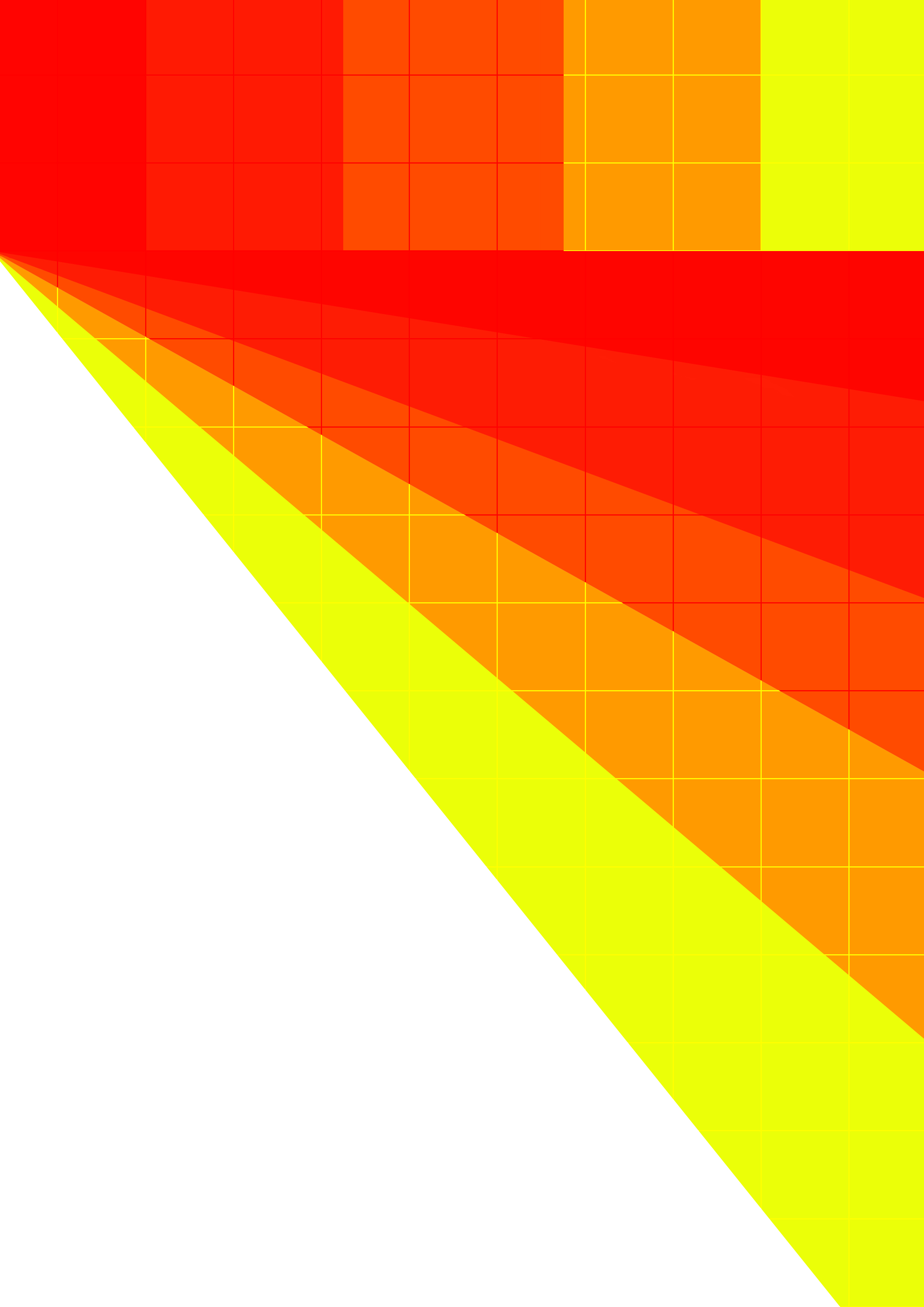 L.p.Miejsce w Rocznym Planie DziałaniaObecny zapisProponowany zapisUzasadnienieStanowisko 
IZ PO WERWypełnia 
IZ PO WERNumer i nazwa 
osi priorytetowejOś I Rynek pracy otwarty dla wszystkichOś I Rynek pracy otwarty dla wszystkichOś I Rynek pracy otwarty dla wszystkichOś I Rynek pracy otwarty dla wszystkich Cele szczegółowe osi priorytetowej 1. Zwiększenie możliwości zatrudnienia oraz jego utrzymania przez osoby młode do 29 r. ż. , w tym w szczególności osoby bez pracy, które nie uczestniczą w kształceniu i szkoleniu (tzw. młodzież NEET). 2. Zdobywanie i doskonalenie przez osoby młode do 29 r. ż. umiejętności społecznych ważnych na rynku pracy. 3. Zwiększenie poziomu i jakości zatrudnienia osób z niepełnosprawnościami i osób biernych zawodowo z powodu choroby.1. Zwiększenie możliwości zatrudnienia oraz jego utrzymania przez osoby młode do 29 r. ż. , w tym w szczególności osoby bez pracy, które nie uczestniczą w kształceniu i szkoleniu (tzw. młodzież NEET). 2. Zdobywanie i doskonalenie przez osoby młode do 29 r. ż. umiejętności społecznych ważnych na rynku pracy. 3. Zwiększenie poziomu i jakości zatrudnienia osób z niepełnosprawnościami i osób biernych zawodowo z powodu choroby.1. Zwiększenie możliwości zatrudnienia oraz jego utrzymania przez osoby młode do 29 r. ż. , w tym w szczególności osoby bez pracy, które nie uczestniczą w kształceniu i szkoleniu (tzw. młodzież NEET). 2. Zdobywanie i doskonalenie przez osoby młode do 29 r. ż. umiejętności społecznych ważnych na rynku pracy. 3. Zwiększenie poziomu i jakości zatrudnienia osób z niepełnosprawnościami i osób biernych zawodowo z powodu choroby.1. Zwiększenie możliwości zatrudnienia oraz jego utrzymania przez osoby młode do 29 r. ż. , w tym w szczególności osoby bez pracy, które nie uczestniczą w kształceniu i szkoleniu (tzw. młodzież NEET). 2. Zdobywanie i doskonalenie przez osoby młode do 29 r. ż. umiejętności społecznych ważnych na rynku pracy. 3. Zwiększenie poziomu i jakości zatrudnienia osób z niepełnosprawnościami i osób biernych zawodowo z powodu choroby.Charakter osiPro rataPro rataPro rataPro rataFundusz
(nazwa i kwota w EUR)Nazwa FunduszuOgółemKoperta MazowieckaKoperta 15 województwFundusz
(nazwa i kwota w EUR)EFS / YEI1 984 263 977, 
w tym wkład UE 
1 717 072 358Instytucja zarządzającaMinisterstwo Funduszy i Polityki RegionalnejMinisterstwo Funduszy i Polityki RegionalnejMinisterstwo Funduszy i Polityki RegionalnejMinisterstwo Funduszy i Polityki RegionalnejOPIS DZIAŁANIA I PODDZIAŁAŃOPIS DZIAŁANIA I PODDZIAŁAŃOPIS DZIAŁANIA I PODDZIAŁAŃOPIS DZIAŁANIA I PODDZIAŁAŃOPIS DZIAŁANIA I PODDZIAŁAŃOPIS DZIAŁANIA I PODDZIAŁAŃOPIS DZIAŁANIA I PODDZIAŁAŃOPIS DZIAŁANIA I PODDZIAŁAŃOPIS DZIAŁANIA I PODDZIAŁAŃOPIS DZIAŁANIA I PODDZIAŁAŃNazwa działania/ poddziałania Działanie 1.1Wsparcie osób młodych na regionalnym rynku pracy – projekty pozakonkursoweWsparcie osób młodych na regionalnym rynku pracy – projekty pozakonkursoweWsparcie osób młodych na regionalnym rynku pracy – projekty pozakonkursoweWsparcie osób młodych na regionalnym rynku pracy – projekty pozakonkursoweWsparcie osób młodych na regionalnym rynku pracy – projekty pozakonkursoweWsparcie osób młodych na regionalnym rynku pracy – projekty pozakonkursoweWsparcie osób młodych na regionalnym rynku pracy – projekty pozakonkursoweWsparcie osób młodych na regionalnym rynku pracy – projekty pozakonkursoweNazwa działania/ poddziałania Poddziałanie nr 1.1.1Wsparcie udzielane z Europejskiego Funduszu SpołecznegoWsparcie udzielane z Europejskiego Funduszu SpołecznegoWsparcie udzielane z Europejskiego Funduszu SpołecznegoWsparcie udzielane z Europejskiego Funduszu SpołecznegoWsparcie udzielane z Europejskiego Funduszu SpołecznegoWsparcie udzielane z Europejskiego Funduszu SpołecznegoWsparcie udzielane z Europejskiego Funduszu SpołecznegoWsparcie udzielane z Europejskiego Funduszu SpołecznegoNazwa działania/ poddziałania Poddziałanie nr 1.1.2Wsparcie udzielane z Inicjatywy na rzecz zatrudnienia ludzi młodychWsparcie udzielane z Inicjatywy na rzecz zatrudnienia ludzi młodychWsparcie udzielane z Inicjatywy na rzecz zatrudnienia ludzi młodychWsparcie udzielane z Inicjatywy na rzecz zatrudnienia ludzi młodychWsparcie udzielane z Inicjatywy na rzecz zatrudnienia ludzi młodychWsparcie udzielane z Inicjatywy na rzecz zatrudnienia ludzi młodychWsparcie udzielane z Inicjatywy na rzecz zatrudnienia ludzi młodychWsparcie udzielane z Inicjatywy na rzecz zatrudnienia ludzi młodychCele szczegółowe działania/poddziałaniaZwiększenie możliwości zatrudnienia oraz jego utrzymania przez osoby młode do 29 r. ż., w tym w szczególności osoby bez pracy, które nie uczestniczą w kształceniu i szkoleniu (tzw. młodzież NEET). Zwiększenie możliwości zatrudnienia oraz jego utrzymania przez osoby młode do 29 r. ż., w tym w szczególności osoby bez pracy, które nie uczestniczą w kształceniu i szkoleniu (tzw. młodzież NEET). Zwiększenie możliwości zatrudnienia oraz jego utrzymania przez osoby młode do 29 r. ż., w tym w szczególności osoby bez pracy, które nie uczestniczą w kształceniu i szkoleniu (tzw. młodzież NEET). Zwiększenie możliwości zatrudnienia oraz jego utrzymania przez osoby młode do 29 r. ż., w tym w szczególności osoby bez pracy, które nie uczestniczą w kształceniu i szkoleniu (tzw. młodzież NEET). Zwiększenie możliwości zatrudnienia oraz jego utrzymania przez osoby młode do 29 r. ż., w tym w szczególności osoby bez pracy, które nie uczestniczą w kształceniu i szkoleniu (tzw. młodzież NEET). Zwiększenie możliwości zatrudnienia oraz jego utrzymania przez osoby młode do 29 r. ż., w tym w szczególności osoby bez pracy, które nie uczestniczą w kształceniu i szkoleniu (tzw. młodzież NEET). Zwiększenie możliwości zatrudnienia oraz jego utrzymania przez osoby młode do 29 r. ż., w tym w szczególności osoby bez pracy, które nie uczestniczą w kształceniu i szkoleniu (tzw. młodzież NEET). Zwiększenie możliwości zatrudnienia oraz jego utrzymania przez osoby młode do 29 r. ż., w tym w szczególności osoby bez pracy, które nie uczestniczą w kształceniu i szkoleniu (tzw. młodzież NEET). Zwiększenie możliwości zatrudnienia oraz jego utrzymania przez osoby młode do 29 r. ż., w tym w szczególności osoby bez pracy, które nie uczestniczą w kształceniu i szkoleniu (tzw. młodzież NEET). Lista wskaźników rezultatu bezpośredniego Zgodnie z załącznikiem 2aZgodnie z załącznikiem 2aZgodnie z załącznikiem 2aZgodnie z załącznikiem 2aZgodnie z załącznikiem 2aZgodnie z załącznikiem 2aZgodnie z załącznikiem 2aZgodnie z załącznikiem 2aZgodnie z załącznikiem 2aLiska wskaźników produktu Zgodnie z załącznikiem 2aZgodnie z załącznikiem 2aZgodnie z załącznikiem 2aZgodnie z załącznikiem 2aZgodnie z załącznikiem 2aZgodnie z załącznikiem 2aZgodnie z załącznikiem 2aZgodnie z załącznikiem 2aZgodnie z załącznikiem 2aTypy projektówDziałanie 1.1Typy projektówPoddziałanie nr 1.1.1Instrumenty i usługi rynku pracy wynikające z Ustawy z dnia 20 kwietnia 2004 r. o promocji zatrudnienia i instytucjach rynku pracy (Dz. U. 2017 r. poz. 1065, z późn.zm.), z wyłączeniem robót publicznych, odnoszące się do następujących typów projektów:Instrumenty i usługi rynku pracy służące indywidualizacji wsparcia oraz pomocy w zakresie określenia ścieżki zawodowej:identyfikacja potrzeb osób młodych oraz diagnozowanie możliwości w zakresie doskonalenia zawodowego, w tym identyfikacja stopnia oddalenia od rynku pracy osób młodych (obligatoryjne),kompleksowe i indywidualne pośrednictwo pracy w zakresie uzyskania odpowiedniego zatrudnienia zgodnego z kwalifikacjami i kompetencjami wspieranej osoby lub poradnictwo zawodowe w zakresie wyboru odpowiedniego zawodu oraz pomoc w planowaniu rozwoju kariery zawodowej, w tym podnoszenia lub uzupełniania kompetencji i kwalifikacji zawodowych,Instrumenty i usługi rynku pracy skierowane do osób, które przedwcześnie opuszczają system edukacji lub osób, u których zidentyfikowano potrzebę uzupełnienia lub zdobycia nowych umiejętności i kompetencji: kontynuacja nauki dla osób młodych, u których zdiagnozowano potrzebę uzupełnienia edukacji formalnej lub potrzebę potwierdzenia kwalifikacji m.in. poprzez odpowiednie egzaminy,nabywanie, podwyższanie lub dostosowywanie kompetencji i kwalifikacji, niezbędnych na rynku pracy w kontekście zidentyfikowanych potrzeb osoby, której udzielane jest wsparcie, m.in. poprzez wysokiej jakości szkolenia, Instrumenty i usługi rynku pracy służące zdobyciu doświadczenia zawodowego wymaganego przez pracodawców:nabywanie lub uzupełnianie doświadczenia zawodowego oraz praktycznych umiejętności w zakresie wykonywania danego zawodu, m.in. poprzez staże i praktyki, spełniające standardy wskazane w Europejskiej Ramie Jakości Praktyk i Staży,wsparcie zatrudnienia osoby młodej u przedsiębiorcy lub innego pracodawcy, stanowiące zachętę do zatrudnienia, m.in. poprzez pokrycie kosztów subsydiowania zatrudnienia dla osób, u których zidentyfikowano adekwatność tej formy wsparcia, refundację wyposażenia lub doposażenia stanowiska pracy,Instrumenty i usługi rynku pracy służące wsparciu mobilności międzysektorowej i geograficznej (uwzględniając mobilność zawodową na europejskim rynku pracy za pośrednictwem sieci EURES):wsparcie mobilności międzysektorowej dla osób, które mają trudności ze znalezieniem zatrudnienia w sektorze lub branży, m.in. poprzez zmianę lub uzupełnienie kompetencji lub kwalifikacji pozwalających na podjęcie zatrudnienia w innym sektorze, min. poprzez praktyki, staże i szkolenia, spełniające standardy wyznaczone dla tych usług (np. Europejska i Polska Rama Jakości Praktyk i Staży),wsparcie mobilności geograficznej dla osób młodych, u których zidentyfikowano problem z zatrudnieniem w miejscu zamieszkania, m.in. poprzez pokrycie kosztów dojazdu do pracy lub wstępnego zagospodarowania w nowym miejscu zamieszkania, m.in. poprzez finansowanie kosztów dojazdu, zapewnienie środków na zasiedlenie,Instrumenty i usługi rynku pracy skierowane do osób z niepełnosprawnościami:niwelowanie barier jakie napotykają osoby młode z niepełnosprawnościami w zakresie zdobycia i utrzymania zatrudnienia, m.in. poprzez finansowanie pracy asystenta osoby niepełnosprawnej, którego praca spełnia standardy wyznaczone dla takiej usługi i doposażenie stanowiska pracy do potrzeb osób z niepełnosprawnościami. Instrumenty i usługi rynku pracy służące rozwojowi przedsiębiorczości i samozatrudnienia:wsparcie osób młodych w zakładaniu i prowadzeniu własnej działalności gospodarczej poprzez udzielenie pomocy bezzwrotnej (dotacji) na utworzenie przedsiębiorstwa oraz doradztwo i szkolenia umożliwiające uzyskanie wiedzy i umiejętności niezbędnych do podjęcia i prowadzenia działalności gospodarczej, a także wsparcie pomostowe.Instrumenty i usługi rynku pracy wynikające z Ustawy z dnia 20 kwietnia 2004 r. o promocji zatrudnienia i instytucjach rynku pracy (Dz. U. 2017 r. poz. 1065, z późn.zm.), z wyłączeniem robót publicznych, odnoszące się do następujących typów projektów:Instrumenty i usługi rynku pracy służące indywidualizacji wsparcia oraz pomocy w zakresie określenia ścieżki zawodowej:identyfikacja potrzeb osób młodych oraz diagnozowanie możliwości w zakresie doskonalenia zawodowego, w tym identyfikacja stopnia oddalenia od rynku pracy osób młodych (obligatoryjne),kompleksowe i indywidualne pośrednictwo pracy w zakresie uzyskania odpowiedniego zatrudnienia zgodnego z kwalifikacjami i kompetencjami wspieranej osoby lub poradnictwo zawodowe w zakresie wyboru odpowiedniego zawodu oraz pomoc w planowaniu rozwoju kariery zawodowej, w tym podnoszenia lub uzupełniania kompetencji i kwalifikacji zawodowych,Instrumenty i usługi rynku pracy skierowane do osób, które przedwcześnie opuszczają system edukacji lub osób, u których zidentyfikowano potrzebę uzupełnienia lub zdobycia nowych umiejętności i kompetencji: kontynuacja nauki dla osób młodych, u których zdiagnozowano potrzebę uzupełnienia edukacji formalnej lub potrzebę potwierdzenia kwalifikacji m.in. poprzez odpowiednie egzaminy,nabywanie, podwyższanie lub dostosowywanie kompetencji i kwalifikacji, niezbędnych na rynku pracy w kontekście zidentyfikowanych potrzeb osoby, której udzielane jest wsparcie, m.in. poprzez wysokiej jakości szkolenia, Instrumenty i usługi rynku pracy służące zdobyciu doświadczenia zawodowego wymaganego przez pracodawców:nabywanie lub uzupełnianie doświadczenia zawodowego oraz praktycznych umiejętności w zakresie wykonywania danego zawodu, m.in. poprzez staże i praktyki, spełniające standardy wskazane w Europejskiej Ramie Jakości Praktyk i Staży,wsparcie zatrudnienia osoby młodej u przedsiębiorcy lub innego pracodawcy, stanowiące zachętę do zatrudnienia, m.in. poprzez pokrycie kosztów subsydiowania zatrudnienia dla osób, u których zidentyfikowano adekwatność tej formy wsparcia, refundację wyposażenia lub doposażenia stanowiska pracy,Instrumenty i usługi rynku pracy służące wsparciu mobilności międzysektorowej i geograficznej (uwzględniając mobilność zawodową na europejskim rynku pracy za pośrednictwem sieci EURES):wsparcie mobilności międzysektorowej dla osób, które mają trudności ze znalezieniem zatrudnienia w sektorze lub branży, m.in. poprzez zmianę lub uzupełnienie kompetencji lub kwalifikacji pozwalających na podjęcie zatrudnienia w innym sektorze, min. poprzez praktyki, staże i szkolenia, spełniające standardy wyznaczone dla tych usług (np. Europejska i Polska Rama Jakości Praktyk i Staży),wsparcie mobilności geograficznej dla osób młodych, u których zidentyfikowano problem z zatrudnieniem w miejscu zamieszkania, m.in. poprzez pokrycie kosztów dojazdu do pracy lub wstępnego zagospodarowania w nowym miejscu zamieszkania, m.in. poprzez finansowanie kosztów dojazdu, zapewnienie środków na zasiedlenie,Instrumenty i usługi rynku pracy skierowane do osób z niepełnosprawnościami:niwelowanie barier jakie napotykają osoby młode z niepełnosprawnościami w zakresie zdobycia i utrzymania zatrudnienia, m.in. poprzez finansowanie pracy asystenta osoby niepełnosprawnej, którego praca spełnia standardy wyznaczone dla takiej usługi i doposażenie stanowiska pracy do potrzeb osób z niepełnosprawnościami. Instrumenty i usługi rynku pracy służące rozwojowi przedsiębiorczości i samozatrudnienia:wsparcie osób młodych w zakładaniu i prowadzeniu własnej działalności gospodarczej poprzez udzielenie pomocy bezzwrotnej (dotacji) na utworzenie przedsiębiorstwa oraz doradztwo i szkolenia umożliwiające uzyskanie wiedzy i umiejętności niezbędnych do podjęcia i prowadzenia działalności gospodarczej, a także wsparcie pomostowe.Instrumenty i usługi rynku pracy wynikające z Ustawy z dnia 20 kwietnia 2004 r. o promocji zatrudnienia i instytucjach rynku pracy (Dz. U. 2017 r. poz. 1065, z późn.zm.), z wyłączeniem robót publicznych, odnoszące się do następujących typów projektów:Instrumenty i usługi rynku pracy służące indywidualizacji wsparcia oraz pomocy w zakresie określenia ścieżki zawodowej:identyfikacja potrzeb osób młodych oraz diagnozowanie możliwości w zakresie doskonalenia zawodowego, w tym identyfikacja stopnia oddalenia od rynku pracy osób młodych (obligatoryjne),kompleksowe i indywidualne pośrednictwo pracy w zakresie uzyskania odpowiedniego zatrudnienia zgodnego z kwalifikacjami i kompetencjami wspieranej osoby lub poradnictwo zawodowe w zakresie wyboru odpowiedniego zawodu oraz pomoc w planowaniu rozwoju kariery zawodowej, w tym podnoszenia lub uzupełniania kompetencji i kwalifikacji zawodowych,Instrumenty i usługi rynku pracy skierowane do osób, które przedwcześnie opuszczają system edukacji lub osób, u których zidentyfikowano potrzebę uzupełnienia lub zdobycia nowych umiejętności i kompetencji: kontynuacja nauki dla osób młodych, u których zdiagnozowano potrzebę uzupełnienia edukacji formalnej lub potrzebę potwierdzenia kwalifikacji m.in. poprzez odpowiednie egzaminy,nabywanie, podwyższanie lub dostosowywanie kompetencji i kwalifikacji, niezbędnych na rynku pracy w kontekście zidentyfikowanych potrzeb osoby, której udzielane jest wsparcie, m.in. poprzez wysokiej jakości szkolenia, Instrumenty i usługi rynku pracy służące zdobyciu doświadczenia zawodowego wymaganego przez pracodawców:nabywanie lub uzupełnianie doświadczenia zawodowego oraz praktycznych umiejętności w zakresie wykonywania danego zawodu, m.in. poprzez staże i praktyki, spełniające standardy wskazane w Europejskiej Ramie Jakości Praktyk i Staży,wsparcie zatrudnienia osoby młodej u przedsiębiorcy lub innego pracodawcy, stanowiące zachętę do zatrudnienia, m.in. poprzez pokrycie kosztów subsydiowania zatrudnienia dla osób, u których zidentyfikowano adekwatność tej formy wsparcia, refundację wyposażenia lub doposażenia stanowiska pracy,Instrumenty i usługi rynku pracy służące wsparciu mobilności międzysektorowej i geograficznej (uwzględniając mobilność zawodową na europejskim rynku pracy za pośrednictwem sieci EURES):wsparcie mobilności międzysektorowej dla osób, które mają trudności ze znalezieniem zatrudnienia w sektorze lub branży, m.in. poprzez zmianę lub uzupełnienie kompetencji lub kwalifikacji pozwalających na podjęcie zatrudnienia w innym sektorze, min. poprzez praktyki, staże i szkolenia, spełniające standardy wyznaczone dla tych usług (np. Europejska i Polska Rama Jakości Praktyk i Staży),wsparcie mobilności geograficznej dla osób młodych, u których zidentyfikowano problem z zatrudnieniem w miejscu zamieszkania, m.in. poprzez pokrycie kosztów dojazdu do pracy lub wstępnego zagospodarowania w nowym miejscu zamieszkania, m.in. poprzez finansowanie kosztów dojazdu, zapewnienie środków na zasiedlenie,Instrumenty i usługi rynku pracy skierowane do osób z niepełnosprawnościami:niwelowanie barier jakie napotykają osoby młode z niepełnosprawnościami w zakresie zdobycia i utrzymania zatrudnienia, m.in. poprzez finansowanie pracy asystenta osoby niepełnosprawnej, którego praca spełnia standardy wyznaczone dla takiej usługi i doposażenie stanowiska pracy do potrzeb osób z niepełnosprawnościami. Instrumenty i usługi rynku pracy służące rozwojowi przedsiębiorczości i samozatrudnienia:wsparcie osób młodych w zakładaniu i prowadzeniu własnej działalności gospodarczej poprzez udzielenie pomocy bezzwrotnej (dotacji) na utworzenie przedsiębiorstwa oraz doradztwo i szkolenia umożliwiające uzyskanie wiedzy i umiejętności niezbędnych do podjęcia i prowadzenia działalności gospodarczej, a także wsparcie pomostowe.Instrumenty i usługi rynku pracy wynikające z Ustawy z dnia 20 kwietnia 2004 r. o promocji zatrudnienia i instytucjach rynku pracy (Dz. U. 2017 r. poz. 1065, z późn.zm.), z wyłączeniem robót publicznych, odnoszące się do następujących typów projektów:Instrumenty i usługi rynku pracy służące indywidualizacji wsparcia oraz pomocy w zakresie określenia ścieżki zawodowej:identyfikacja potrzeb osób młodych oraz diagnozowanie możliwości w zakresie doskonalenia zawodowego, w tym identyfikacja stopnia oddalenia od rynku pracy osób młodych (obligatoryjne),kompleksowe i indywidualne pośrednictwo pracy w zakresie uzyskania odpowiedniego zatrudnienia zgodnego z kwalifikacjami i kompetencjami wspieranej osoby lub poradnictwo zawodowe w zakresie wyboru odpowiedniego zawodu oraz pomoc w planowaniu rozwoju kariery zawodowej, w tym podnoszenia lub uzupełniania kompetencji i kwalifikacji zawodowych,Instrumenty i usługi rynku pracy skierowane do osób, które przedwcześnie opuszczają system edukacji lub osób, u których zidentyfikowano potrzebę uzupełnienia lub zdobycia nowych umiejętności i kompetencji: kontynuacja nauki dla osób młodych, u których zdiagnozowano potrzebę uzupełnienia edukacji formalnej lub potrzebę potwierdzenia kwalifikacji m.in. poprzez odpowiednie egzaminy,nabywanie, podwyższanie lub dostosowywanie kompetencji i kwalifikacji, niezbędnych na rynku pracy w kontekście zidentyfikowanych potrzeb osoby, której udzielane jest wsparcie, m.in. poprzez wysokiej jakości szkolenia, Instrumenty i usługi rynku pracy służące zdobyciu doświadczenia zawodowego wymaganego przez pracodawców:nabywanie lub uzupełnianie doświadczenia zawodowego oraz praktycznych umiejętności w zakresie wykonywania danego zawodu, m.in. poprzez staże i praktyki, spełniające standardy wskazane w Europejskiej Ramie Jakości Praktyk i Staży,wsparcie zatrudnienia osoby młodej u przedsiębiorcy lub innego pracodawcy, stanowiące zachętę do zatrudnienia, m.in. poprzez pokrycie kosztów subsydiowania zatrudnienia dla osób, u których zidentyfikowano adekwatność tej formy wsparcia, refundację wyposażenia lub doposażenia stanowiska pracy,Instrumenty i usługi rynku pracy służące wsparciu mobilności międzysektorowej i geograficznej (uwzględniając mobilność zawodową na europejskim rynku pracy za pośrednictwem sieci EURES):wsparcie mobilności międzysektorowej dla osób, które mają trudności ze znalezieniem zatrudnienia w sektorze lub branży, m.in. poprzez zmianę lub uzupełnienie kompetencji lub kwalifikacji pozwalających na podjęcie zatrudnienia w innym sektorze, min. poprzez praktyki, staże i szkolenia, spełniające standardy wyznaczone dla tych usług (np. Europejska i Polska Rama Jakości Praktyk i Staży),wsparcie mobilności geograficznej dla osób młodych, u których zidentyfikowano problem z zatrudnieniem w miejscu zamieszkania, m.in. poprzez pokrycie kosztów dojazdu do pracy lub wstępnego zagospodarowania w nowym miejscu zamieszkania, m.in. poprzez finansowanie kosztów dojazdu, zapewnienie środków na zasiedlenie,Instrumenty i usługi rynku pracy skierowane do osób z niepełnosprawnościami:niwelowanie barier jakie napotykają osoby młode z niepełnosprawnościami w zakresie zdobycia i utrzymania zatrudnienia, m.in. poprzez finansowanie pracy asystenta osoby niepełnosprawnej, którego praca spełnia standardy wyznaczone dla takiej usługi i doposażenie stanowiska pracy do potrzeb osób z niepełnosprawnościami. Instrumenty i usługi rynku pracy służące rozwojowi przedsiębiorczości i samozatrudnienia:wsparcie osób młodych w zakładaniu i prowadzeniu własnej działalności gospodarczej poprzez udzielenie pomocy bezzwrotnej (dotacji) na utworzenie przedsiębiorstwa oraz doradztwo i szkolenia umożliwiające uzyskanie wiedzy i umiejętności niezbędnych do podjęcia i prowadzenia działalności gospodarczej, a także wsparcie pomostowe.Instrumenty i usługi rynku pracy wynikające z Ustawy z dnia 20 kwietnia 2004 r. o promocji zatrudnienia i instytucjach rynku pracy (Dz. U. 2017 r. poz. 1065, z późn.zm.), z wyłączeniem robót publicznych, odnoszące się do następujących typów projektów:Instrumenty i usługi rynku pracy służące indywidualizacji wsparcia oraz pomocy w zakresie określenia ścieżki zawodowej:identyfikacja potrzeb osób młodych oraz diagnozowanie możliwości w zakresie doskonalenia zawodowego, w tym identyfikacja stopnia oddalenia od rynku pracy osób młodych (obligatoryjne),kompleksowe i indywidualne pośrednictwo pracy w zakresie uzyskania odpowiedniego zatrudnienia zgodnego z kwalifikacjami i kompetencjami wspieranej osoby lub poradnictwo zawodowe w zakresie wyboru odpowiedniego zawodu oraz pomoc w planowaniu rozwoju kariery zawodowej, w tym podnoszenia lub uzupełniania kompetencji i kwalifikacji zawodowych,Instrumenty i usługi rynku pracy skierowane do osób, które przedwcześnie opuszczają system edukacji lub osób, u których zidentyfikowano potrzebę uzupełnienia lub zdobycia nowych umiejętności i kompetencji: kontynuacja nauki dla osób młodych, u których zdiagnozowano potrzebę uzupełnienia edukacji formalnej lub potrzebę potwierdzenia kwalifikacji m.in. poprzez odpowiednie egzaminy,nabywanie, podwyższanie lub dostosowywanie kompetencji i kwalifikacji, niezbędnych na rynku pracy w kontekście zidentyfikowanych potrzeb osoby, której udzielane jest wsparcie, m.in. poprzez wysokiej jakości szkolenia, Instrumenty i usługi rynku pracy służące zdobyciu doświadczenia zawodowego wymaganego przez pracodawców:nabywanie lub uzupełnianie doświadczenia zawodowego oraz praktycznych umiejętności w zakresie wykonywania danego zawodu, m.in. poprzez staże i praktyki, spełniające standardy wskazane w Europejskiej Ramie Jakości Praktyk i Staży,wsparcie zatrudnienia osoby młodej u przedsiębiorcy lub innego pracodawcy, stanowiące zachętę do zatrudnienia, m.in. poprzez pokrycie kosztów subsydiowania zatrudnienia dla osób, u których zidentyfikowano adekwatność tej formy wsparcia, refundację wyposażenia lub doposażenia stanowiska pracy,Instrumenty i usługi rynku pracy służące wsparciu mobilności międzysektorowej i geograficznej (uwzględniając mobilność zawodową na europejskim rynku pracy za pośrednictwem sieci EURES):wsparcie mobilności międzysektorowej dla osób, które mają trudności ze znalezieniem zatrudnienia w sektorze lub branży, m.in. poprzez zmianę lub uzupełnienie kompetencji lub kwalifikacji pozwalających na podjęcie zatrudnienia w innym sektorze, min. poprzez praktyki, staże i szkolenia, spełniające standardy wyznaczone dla tych usług (np. Europejska i Polska Rama Jakości Praktyk i Staży),wsparcie mobilności geograficznej dla osób młodych, u których zidentyfikowano problem z zatrudnieniem w miejscu zamieszkania, m.in. poprzez pokrycie kosztów dojazdu do pracy lub wstępnego zagospodarowania w nowym miejscu zamieszkania, m.in. poprzez finansowanie kosztów dojazdu, zapewnienie środków na zasiedlenie,Instrumenty i usługi rynku pracy skierowane do osób z niepełnosprawnościami:niwelowanie barier jakie napotykają osoby młode z niepełnosprawnościami w zakresie zdobycia i utrzymania zatrudnienia, m.in. poprzez finansowanie pracy asystenta osoby niepełnosprawnej, którego praca spełnia standardy wyznaczone dla takiej usługi i doposażenie stanowiska pracy do potrzeb osób z niepełnosprawnościami. Instrumenty i usługi rynku pracy służące rozwojowi przedsiębiorczości i samozatrudnienia:wsparcie osób młodych w zakładaniu i prowadzeniu własnej działalności gospodarczej poprzez udzielenie pomocy bezzwrotnej (dotacji) na utworzenie przedsiębiorstwa oraz doradztwo i szkolenia umożliwiające uzyskanie wiedzy i umiejętności niezbędnych do podjęcia i prowadzenia działalności gospodarczej, a także wsparcie pomostowe.Instrumenty i usługi rynku pracy wynikające z Ustawy z dnia 20 kwietnia 2004 r. o promocji zatrudnienia i instytucjach rynku pracy (Dz. U. 2017 r. poz. 1065, z późn.zm.), z wyłączeniem robót publicznych, odnoszące się do następujących typów projektów:Instrumenty i usługi rynku pracy służące indywidualizacji wsparcia oraz pomocy w zakresie określenia ścieżki zawodowej:identyfikacja potrzeb osób młodych oraz diagnozowanie możliwości w zakresie doskonalenia zawodowego, w tym identyfikacja stopnia oddalenia od rynku pracy osób młodych (obligatoryjne),kompleksowe i indywidualne pośrednictwo pracy w zakresie uzyskania odpowiedniego zatrudnienia zgodnego z kwalifikacjami i kompetencjami wspieranej osoby lub poradnictwo zawodowe w zakresie wyboru odpowiedniego zawodu oraz pomoc w planowaniu rozwoju kariery zawodowej, w tym podnoszenia lub uzupełniania kompetencji i kwalifikacji zawodowych,Instrumenty i usługi rynku pracy skierowane do osób, które przedwcześnie opuszczają system edukacji lub osób, u których zidentyfikowano potrzebę uzupełnienia lub zdobycia nowych umiejętności i kompetencji: kontynuacja nauki dla osób młodych, u których zdiagnozowano potrzebę uzupełnienia edukacji formalnej lub potrzebę potwierdzenia kwalifikacji m.in. poprzez odpowiednie egzaminy,nabywanie, podwyższanie lub dostosowywanie kompetencji i kwalifikacji, niezbędnych na rynku pracy w kontekście zidentyfikowanych potrzeb osoby, której udzielane jest wsparcie, m.in. poprzez wysokiej jakości szkolenia, Instrumenty i usługi rynku pracy służące zdobyciu doświadczenia zawodowego wymaganego przez pracodawców:nabywanie lub uzupełnianie doświadczenia zawodowego oraz praktycznych umiejętności w zakresie wykonywania danego zawodu, m.in. poprzez staże i praktyki, spełniające standardy wskazane w Europejskiej Ramie Jakości Praktyk i Staży,wsparcie zatrudnienia osoby młodej u przedsiębiorcy lub innego pracodawcy, stanowiące zachętę do zatrudnienia, m.in. poprzez pokrycie kosztów subsydiowania zatrudnienia dla osób, u których zidentyfikowano adekwatność tej formy wsparcia, refundację wyposażenia lub doposażenia stanowiska pracy,Instrumenty i usługi rynku pracy służące wsparciu mobilności międzysektorowej i geograficznej (uwzględniając mobilność zawodową na europejskim rynku pracy za pośrednictwem sieci EURES):wsparcie mobilności międzysektorowej dla osób, które mają trudności ze znalezieniem zatrudnienia w sektorze lub branży, m.in. poprzez zmianę lub uzupełnienie kompetencji lub kwalifikacji pozwalających na podjęcie zatrudnienia w innym sektorze, min. poprzez praktyki, staże i szkolenia, spełniające standardy wyznaczone dla tych usług (np. Europejska i Polska Rama Jakości Praktyk i Staży),wsparcie mobilności geograficznej dla osób młodych, u których zidentyfikowano problem z zatrudnieniem w miejscu zamieszkania, m.in. poprzez pokrycie kosztów dojazdu do pracy lub wstępnego zagospodarowania w nowym miejscu zamieszkania, m.in. poprzez finansowanie kosztów dojazdu, zapewnienie środków na zasiedlenie,Instrumenty i usługi rynku pracy skierowane do osób z niepełnosprawnościami:niwelowanie barier jakie napotykają osoby młode z niepełnosprawnościami w zakresie zdobycia i utrzymania zatrudnienia, m.in. poprzez finansowanie pracy asystenta osoby niepełnosprawnej, którego praca spełnia standardy wyznaczone dla takiej usługi i doposażenie stanowiska pracy do potrzeb osób z niepełnosprawnościami. Instrumenty i usługi rynku pracy służące rozwojowi przedsiębiorczości i samozatrudnienia:wsparcie osób młodych w zakładaniu i prowadzeniu własnej działalności gospodarczej poprzez udzielenie pomocy bezzwrotnej (dotacji) na utworzenie przedsiębiorstwa oraz doradztwo i szkolenia umożliwiające uzyskanie wiedzy i umiejętności niezbędnych do podjęcia i prowadzenia działalności gospodarczej, a także wsparcie pomostowe.Instrumenty i usługi rynku pracy wynikające z Ustawy z dnia 20 kwietnia 2004 r. o promocji zatrudnienia i instytucjach rynku pracy (Dz. U. 2017 r. poz. 1065, z późn.zm.), z wyłączeniem robót publicznych, odnoszące się do następujących typów projektów:Instrumenty i usługi rynku pracy służące indywidualizacji wsparcia oraz pomocy w zakresie określenia ścieżki zawodowej:identyfikacja potrzeb osób młodych oraz diagnozowanie możliwości w zakresie doskonalenia zawodowego, w tym identyfikacja stopnia oddalenia od rynku pracy osób młodych (obligatoryjne),kompleksowe i indywidualne pośrednictwo pracy w zakresie uzyskania odpowiedniego zatrudnienia zgodnego z kwalifikacjami i kompetencjami wspieranej osoby lub poradnictwo zawodowe w zakresie wyboru odpowiedniego zawodu oraz pomoc w planowaniu rozwoju kariery zawodowej, w tym podnoszenia lub uzupełniania kompetencji i kwalifikacji zawodowych,Instrumenty i usługi rynku pracy skierowane do osób, które przedwcześnie opuszczają system edukacji lub osób, u których zidentyfikowano potrzebę uzupełnienia lub zdobycia nowych umiejętności i kompetencji: kontynuacja nauki dla osób młodych, u których zdiagnozowano potrzebę uzupełnienia edukacji formalnej lub potrzebę potwierdzenia kwalifikacji m.in. poprzez odpowiednie egzaminy,nabywanie, podwyższanie lub dostosowywanie kompetencji i kwalifikacji, niezbędnych na rynku pracy w kontekście zidentyfikowanych potrzeb osoby, której udzielane jest wsparcie, m.in. poprzez wysokiej jakości szkolenia, Instrumenty i usługi rynku pracy służące zdobyciu doświadczenia zawodowego wymaganego przez pracodawców:nabywanie lub uzupełnianie doświadczenia zawodowego oraz praktycznych umiejętności w zakresie wykonywania danego zawodu, m.in. poprzez staże i praktyki, spełniające standardy wskazane w Europejskiej Ramie Jakości Praktyk i Staży,wsparcie zatrudnienia osoby młodej u przedsiębiorcy lub innego pracodawcy, stanowiące zachętę do zatrudnienia, m.in. poprzez pokrycie kosztów subsydiowania zatrudnienia dla osób, u których zidentyfikowano adekwatność tej formy wsparcia, refundację wyposażenia lub doposażenia stanowiska pracy,Instrumenty i usługi rynku pracy służące wsparciu mobilności międzysektorowej i geograficznej (uwzględniając mobilność zawodową na europejskim rynku pracy za pośrednictwem sieci EURES):wsparcie mobilności międzysektorowej dla osób, które mają trudności ze znalezieniem zatrudnienia w sektorze lub branży, m.in. poprzez zmianę lub uzupełnienie kompetencji lub kwalifikacji pozwalających na podjęcie zatrudnienia w innym sektorze, min. poprzez praktyki, staże i szkolenia, spełniające standardy wyznaczone dla tych usług (np. Europejska i Polska Rama Jakości Praktyk i Staży),wsparcie mobilności geograficznej dla osób młodych, u których zidentyfikowano problem z zatrudnieniem w miejscu zamieszkania, m.in. poprzez pokrycie kosztów dojazdu do pracy lub wstępnego zagospodarowania w nowym miejscu zamieszkania, m.in. poprzez finansowanie kosztów dojazdu, zapewnienie środków na zasiedlenie,Instrumenty i usługi rynku pracy skierowane do osób z niepełnosprawnościami:niwelowanie barier jakie napotykają osoby młode z niepełnosprawnościami w zakresie zdobycia i utrzymania zatrudnienia, m.in. poprzez finansowanie pracy asystenta osoby niepełnosprawnej, którego praca spełnia standardy wyznaczone dla takiej usługi i doposażenie stanowiska pracy do potrzeb osób z niepełnosprawnościami. Instrumenty i usługi rynku pracy służące rozwojowi przedsiębiorczości i samozatrudnienia:wsparcie osób młodych w zakładaniu i prowadzeniu własnej działalności gospodarczej poprzez udzielenie pomocy bezzwrotnej (dotacji) na utworzenie przedsiębiorstwa oraz doradztwo i szkolenia umożliwiające uzyskanie wiedzy i umiejętności niezbędnych do podjęcia i prowadzenia działalności gospodarczej, a także wsparcie pomostowe.Instrumenty i usługi rynku pracy wynikające z Ustawy z dnia 20 kwietnia 2004 r. o promocji zatrudnienia i instytucjach rynku pracy (Dz. U. 2017 r. poz. 1065, z późn.zm.), z wyłączeniem robót publicznych, odnoszące się do następujących typów projektów:Instrumenty i usługi rynku pracy służące indywidualizacji wsparcia oraz pomocy w zakresie określenia ścieżki zawodowej:identyfikacja potrzeb osób młodych oraz diagnozowanie możliwości w zakresie doskonalenia zawodowego, w tym identyfikacja stopnia oddalenia od rynku pracy osób młodych (obligatoryjne),kompleksowe i indywidualne pośrednictwo pracy w zakresie uzyskania odpowiedniego zatrudnienia zgodnego z kwalifikacjami i kompetencjami wspieranej osoby lub poradnictwo zawodowe w zakresie wyboru odpowiedniego zawodu oraz pomoc w planowaniu rozwoju kariery zawodowej, w tym podnoszenia lub uzupełniania kompetencji i kwalifikacji zawodowych,Instrumenty i usługi rynku pracy skierowane do osób, które przedwcześnie opuszczają system edukacji lub osób, u których zidentyfikowano potrzebę uzupełnienia lub zdobycia nowych umiejętności i kompetencji: kontynuacja nauki dla osób młodych, u których zdiagnozowano potrzebę uzupełnienia edukacji formalnej lub potrzebę potwierdzenia kwalifikacji m.in. poprzez odpowiednie egzaminy,nabywanie, podwyższanie lub dostosowywanie kompetencji i kwalifikacji, niezbędnych na rynku pracy w kontekście zidentyfikowanych potrzeb osoby, której udzielane jest wsparcie, m.in. poprzez wysokiej jakości szkolenia, Instrumenty i usługi rynku pracy służące zdobyciu doświadczenia zawodowego wymaganego przez pracodawców:nabywanie lub uzupełnianie doświadczenia zawodowego oraz praktycznych umiejętności w zakresie wykonywania danego zawodu, m.in. poprzez staże i praktyki, spełniające standardy wskazane w Europejskiej Ramie Jakości Praktyk i Staży,wsparcie zatrudnienia osoby młodej u przedsiębiorcy lub innego pracodawcy, stanowiące zachętę do zatrudnienia, m.in. poprzez pokrycie kosztów subsydiowania zatrudnienia dla osób, u których zidentyfikowano adekwatność tej formy wsparcia, refundację wyposażenia lub doposażenia stanowiska pracy,Instrumenty i usługi rynku pracy służące wsparciu mobilności międzysektorowej i geograficznej (uwzględniając mobilność zawodową na europejskim rynku pracy za pośrednictwem sieci EURES):wsparcie mobilności międzysektorowej dla osób, które mają trudności ze znalezieniem zatrudnienia w sektorze lub branży, m.in. poprzez zmianę lub uzupełnienie kompetencji lub kwalifikacji pozwalających na podjęcie zatrudnienia w innym sektorze, min. poprzez praktyki, staże i szkolenia, spełniające standardy wyznaczone dla tych usług (np. Europejska i Polska Rama Jakości Praktyk i Staży),wsparcie mobilności geograficznej dla osób młodych, u których zidentyfikowano problem z zatrudnieniem w miejscu zamieszkania, m.in. poprzez pokrycie kosztów dojazdu do pracy lub wstępnego zagospodarowania w nowym miejscu zamieszkania, m.in. poprzez finansowanie kosztów dojazdu, zapewnienie środków na zasiedlenie,Instrumenty i usługi rynku pracy skierowane do osób z niepełnosprawnościami:niwelowanie barier jakie napotykają osoby młode z niepełnosprawnościami w zakresie zdobycia i utrzymania zatrudnienia, m.in. poprzez finansowanie pracy asystenta osoby niepełnosprawnej, którego praca spełnia standardy wyznaczone dla takiej usługi i doposażenie stanowiska pracy do potrzeb osób z niepełnosprawnościami. Instrumenty i usługi rynku pracy służące rozwojowi przedsiębiorczości i samozatrudnienia:wsparcie osób młodych w zakładaniu i prowadzeniu własnej działalności gospodarczej poprzez udzielenie pomocy bezzwrotnej (dotacji) na utworzenie przedsiębiorstwa oraz doradztwo i szkolenia umożliwiające uzyskanie wiedzy i umiejętności niezbędnych do podjęcia i prowadzenia działalności gospodarczej, a także wsparcie pomostowe.Typy projektówPoddziałanie nr 1.1.1Dofinansowanie do wynagrodzenia oraz należnych od tych wynagrodzeń składek na ubezpieczenia społeczne lub kosztów prowadzenia działalności gospodarczej (STW), o których mowa w art. 15 zzb, 15 zzc i 15 zze ustawy z dnia 31 marca 2020 r. o zmianie ustawy o szczególnych rozwiązaniach związanych z zapobieganiem, przeciwdziałaniem i zwalczaniem COVID-19, innych chorób zakaźnych oraz wywołanych nimi sytuacji kryzysowych oraz niektórych innych ustaw, skierowane do:przedsiębiorców będących osobami fizycznymi niezatrudniający pracowników, mikro-, małych i średnich przedsiębiorców, organizacji pozarządowych i podmiotów, o których mowa w art. 3 ust. 3 ustawy z dnia 24 kwietnia 2003 r. o działalności pożytku publicznego i o wolontariacie,Dofinansowanie do wynagrodzenia oraz należnych od tych wynagrodzeń składek na ubezpieczenia społeczne lub kosztów prowadzenia działalności gospodarczej (STW), o których mowa w art. 15 zzb, 15 zzc i 15 zze ustawy z dnia 31 marca 2020 r. o zmianie ustawy o szczególnych rozwiązaniach związanych z zapobieganiem, przeciwdziałaniem i zwalczaniem COVID-19, innych chorób zakaźnych oraz wywołanych nimi sytuacji kryzysowych oraz niektórych innych ustaw, skierowane do:przedsiębiorców będących osobami fizycznymi niezatrudniający pracowników, mikro-, małych i średnich przedsiębiorców, organizacji pozarządowych i podmiotów, o których mowa w art. 3 ust. 3 ustawy z dnia 24 kwietnia 2003 r. o działalności pożytku publicznego i o wolontariacie,Dofinansowanie do wynagrodzenia oraz należnych od tych wynagrodzeń składek na ubezpieczenia społeczne lub kosztów prowadzenia działalności gospodarczej (STW), o których mowa w art. 15 zzb, 15 zzc i 15 zze ustawy z dnia 31 marca 2020 r. o zmianie ustawy o szczególnych rozwiązaniach związanych z zapobieganiem, przeciwdziałaniem i zwalczaniem COVID-19, innych chorób zakaźnych oraz wywołanych nimi sytuacji kryzysowych oraz niektórych innych ustaw, skierowane do:przedsiębiorców będących osobami fizycznymi niezatrudniający pracowników, mikro-, małych i średnich przedsiębiorców, organizacji pozarządowych i podmiotów, o których mowa w art. 3 ust. 3 ustawy z dnia 24 kwietnia 2003 r. o działalności pożytku publicznego i o wolontariacie,Dofinansowanie do wynagrodzenia oraz należnych od tych wynagrodzeń składek na ubezpieczenia społeczne lub kosztów prowadzenia działalności gospodarczej (STW), o których mowa w art. 15 zzb, 15 zzc i 15 zze ustawy z dnia 31 marca 2020 r. o zmianie ustawy o szczególnych rozwiązaniach związanych z zapobieganiem, przeciwdziałaniem i zwalczaniem COVID-19, innych chorób zakaźnych oraz wywołanych nimi sytuacji kryzysowych oraz niektórych innych ustaw, skierowane do:przedsiębiorców będących osobami fizycznymi niezatrudniający pracowników, mikro-, małych i średnich przedsiębiorców, organizacji pozarządowych i podmiotów, o których mowa w art. 3 ust. 3 ustawy z dnia 24 kwietnia 2003 r. o działalności pożytku publicznego i o wolontariacie,Dofinansowanie do wynagrodzenia oraz należnych od tych wynagrodzeń składek na ubezpieczenia społeczne lub kosztów prowadzenia działalności gospodarczej (STW), o których mowa w art. 15 zzb, 15 zzc i 15 zze ustawy z dnia 31 marca 2020 r. o zmianie ustawy o szczególnych rozwiązaniach związanych z zapobieganiem, przeciwdziałaniem i zwalczaniem COVID-19, innych chorób zakaźnych oraz wywołanych nimi sytuacji kryzysowych oraz niektórych innych ustaw, skierowane do:przedsiębiorców będących osobami fizycznymi niezatrudniający pracowników, mikro-, małych i średnich przedsiębiorców, organizacji pozarządowych i podmiotów, o których mowa w art. 3 ust. 3 ustawy z dnia 24 kwietnia 2003 r. o działalności pożytku publicznego i o wolontariacie,Dofinansowanie do wynagrodzenia oraz należnych od tych wynagrodzeń składek na ubezpieczenia społeczne lub kosztów prowadzenia działalności gospodarczej (STW), o których mowa w art. 15 zzb, 15 zzc i 15 zze ustawy z dnia 31 marca 2020 r. o zmianie ustawy o szczególnych rozwiązaniach związanych z zapobieganiem, przeciwdziałaniem i zwalczaniem COVID-19, innych chorób zakaźnych oraz wywołanych nimi sytuacji kryzysowych oraz niektórych innych ustaw, skierowane do:przedsiębiorców będących osobami fizycznymi niezatrudniający pracowników, mikro-, małych i średnich przedsiębiorców, organizacji pozarządowych i podmiotów, o których mowa w art. 3 ust. 3 ustawy z dnia 24 kwietnia 2003 r. o działalności pożytku publicznego i o wolontariacie,Dofinansowanie do wynagrodzenia oraz należnych od tych wynagrodzeń składek na ubezpieczenia społeczne lub kosztów prowadzenia działalności gospodarczej (STW), o których mowa w art. 15 zzb, 15 zzc i 15 zze ustawy z dnia 31 marca 2020 r. o zmianie ustawy o szczególnych rozwiązaniach związanych z zapobieganiem, przeciwdziałaniem i zwalczaniem COVID-19, innych chorób zakaźnych oraz wywołanych nimi sytuacji kryzysowych oraz niektórych innych ustaw, skierowane do:przedsiębiorców będących osobami fizycznymi niezatrudniający pracowników, mikro-, małych i średnich przedsiębiorców, organizacji pozarządowych i podmiotów, o których mowa w art. 3 ust. 3 ustawy z dnia 24 kwietnia 2003 r. o działalności pożytku publicznego i o wolontariacie,Dofinansowanie do wynagrodzenia oraz należnych od tych wynagrodzeń składek na ubezpieczenia społeczne lub kosztów prowadzenia działalności gospodarczej (STW), o których mowa w art. 15 zzb, 15 zzc i 15 zze ustawy z dnia 31 marca 2020 r. o zmianie ustawy o szczególnych rozwiązaniach związanych z zapobieganiem, przeciwdziałaniem i zwalczaniem COVID-19, innych chorób zakaźnych oraz wywołanych nimi sytuacji kryzysowych oraz niektórych innych ustaw, skierowane do:przedsiębiorców będących osobami fizycznymi niezatrudniający pracowników, mikro-, małych i średnich przedsiębiorców, organizacji pozarządowych i podmiotów, o których mowa w art. 3 ust. 3 ustawy z dnia 24 kwietnia 2003 r. o działalności pożytku publicznego i o wolontariacie,Typy projektówPoddziałanie nr 1.1.2Instrumenty i usługi rynku pracy wynikające z Ustawy z dnia 20 kwietnia 2004 r. o promocji zatrudnienia i instytucjach rynku pracy (Dz. U. 2017 r. poz. 1065, z późn.zm.), z wyłączeniem robót publicznych, odnoszące się do następujących typów projektów:Instrumenty i usługi rynku pracy służące indywidualizacji wsparcia oraz pomocy w zakresie określenia ścieżki zawodowej:identyfikacja potrzeb osób młodych oraz diagnozowanie możliwości w zakresie doskonalenia zawodowego, w tym identyfikacja stopnia oddalenia od rynku pracy osób młodych (obligatoryjne),kompleksowe i indywidualne pośrednictwo pracy w zakresie uzyskania odpowiedniego zatrudnienia  zgodnego z kwalifikacjami i kompetencjami wspieranej osoby lub poradnictwo zawodowe w zakresie wyboru odpowiedniego zawodu oraz pomoc w planowaniu rozwoju kariery zawodowej, w tym podnoszenia lub uzupełniania kompetencji i kwalifikacji zawodowych,Instrumenty i usługi rynku pracy skierowane do osób, które przedwcześnie opuszczają system edukacji lub osób, u których zidentyfikowano potrzebę uzupełnienia lub zdobycia nowych umiejętności i kompetencji: kontynuacja nauki dla osób młodych, u których zdiagnozowano potrzebę uzupełnienia edukacji formalnej lub potrzebę potwierdzenia kwalifikacji m.in. poprzez odpowiednie egzaminy,nabywanie, podwyższanie lub dostosowywanie kompetencji i kwalifikacji, niezbędnych na rynku pracy w kontekście zidentyfikowanych potrzeb osoby, której udzielane jest wsparcie, m.in. poprzez wysokiej jakości szkolenia, Instrumenty i usługi rynku pracy służące zdobyciu doświadczenia zawodowego wymaganego przez pracodawców:nabywanie lub uzupełnianie doświadczenia zawodowego oraz praktycznych umiejętności w zakresie wykonywania danego zawodu, m.in. poprzez staże i praktyki, spełniające standardy wskazane w Europejskiej Ramie Jakości Praktyk i Staży,wsparcie zatrudnienia osoby młodej u przedsiębiorcy lub innego pracodawcy, stanowiące zachętę do zatrudnienia, m.in. poprzez pokrycie kosztów subsydiowania zatrudnienia dla osób, u których zidentyfikowano adekwatność tej formy wsparcia, refundację wyposażenia lub doposażenia stanowiska pracy,Instrumenty i usługi rynku pracy służące wsparciu mobilności międzysektorowej i geograficznej (uwzględniając mobilność zawodową na europejskim rynku pracy za pośrednictwem sieci EURES):wsparcie mobilności międzysektorowej dla osób, które mają trudności ze znalezieniem zatrudnienia w sektorze lub branży, m.in. poprzez zmianę lub uzupełnienie kompetencji lub kwalifikacji pozwalających na podjęcie zatrudnienia w innym sektorze, min. poprzez praktyki, staże i szkolenia, spełniające standardy wyznaczone dla tych usług (np. Europejska i Polska Rama Jakości Praktyk i Staży),wsparcie mobilności geograficznej dla osób młodych, u których zidentyfikowano problem z zatrudnieniem w miejscu zamieszkania, m.in. poprzez pokrycie kosztów dojazdu do pracy lub wstępnego zagospodarowania w nowym miejscu zamieszkania, m.in. poprzez finansowanie kosztów dojazdu, zapewnienie środków na zasiedlenie,Instrumenty i usługi rynku pracy skierowane do osób z niepełnosprawnościami:niwelowanie barier jakie napotykają osoby młode z niepełnosprawnościami w zakresie zdobycia i utrzymania zatrudnienia, m.in. poprzez finansowanie pracy asystenta osoby niepełnosprawnej, którego praca spełnia standardy wyznaczone dla takiej usługi i doposażenie stanowiska pracy do potrzeb osób z niepełnosprawnościami. Instrumenty i usługi rynku pracy służące rozwojowi przedsiębiorczości i samozatrudnienia:wsparcie osób młodych w zakładaniu i prowadzeniu własnej działalności gospodarczej poprzez udzielenie pomocy bezzwrotnej (dotacji) na utworzenie przedsiębiorstwa oraz doradztwo i szkolenia umożliwiające uzyskanie wiedzy i umiejętności niezbędnych do podjęcia i prowadzenia działalności gospodarczej, a także wsparcie pomostowe.Instrumenty i usługi rynku pracy wynikające z Ustawy z dnia 20 kwietnia 2004 r. o promocji zatrudnienia i instytucjach rynku pracy (Dz. U. 2017 r. poz. 1065, z późn.zm.), z wyłączeniem robót publicznych, odnoszące się do następujących typów projektów:Instrumenty i usługi rynku pracy służące indywidualizacji wsparcia oraz pomocy w zakresie określenia ścieżki zawodowej:identyfikacja potrzeb osób młodych oraz diagnozowanie możliwości w zakresie doskonalenia zawodowego, w tym identyfikacja stopnia oddalenia od rynku pracy osób młodych (obligatoryjne),kompleksowe i indywidualne pośrednictwo pracy w zakresie uzyskania odpowiedniego zatrudnienia  zgodnego z kwalifikacjami i kompetencjami wspieranej osoby lub poradnictwo zawodowe w zakresie wyboru odpowiedniego zawodu oraz pomoc w planowaniu rozwoju kariery zawodowej, w tym podnoszenia lub uzupełniania kompetencji i kwalifikacji zawodowych,Instrumenty i usługi rynku pracy skierowane do osób, które przedwcześnie opuszczają system edukacji lub osób, u których zidentyfikowano potrzebę uzupełnienia lub zdobycia nowych umiejętności i kompetencji: kontynuacja nauki dla osób młodych, u których zdiagnozowano potrzebę uzupełnienia edukacji formalnej lub potrzebę potwierdzenia kwalifikacji m.in. poprzez odpowiednie egzaminy,nabywanie, podwyższanie lub dostosowywanie kompetencji i kwalifikacji, niezbędnych na rynku pracy w kontekście zidentyfikowanych potrzeb osoby, której udzielane jest wsparcie, m.in. poprzez wysokiej jakości szkolenia, Instrumenty i usługi rynku pracy służące zdobyciu doświadczenia zawodowego wymaganego przez pracodawców:nabywanie lub uzupełnianie doświadczenia zawodowego oraz praktycznych umiejętności w zakresie wykonywania danego zawodu, m.in. poprzez staże i praktyki, spełniające standardy wskazane w Europejskiej Ramie Jakości Praktyk i Staży,wsparcie zatrudnienia osoby młodej u przedsiębiorcy lub innego pracodawcy, stanowiące zachętę do zatrudnienia, m.in. poprzez pokrycie kosztów subsydiowania zatrudnienia dla osób, u których zidentyfikowano adekwatność tej formy wsparcia, refundację wyposażenia lub doposażenia stanowiska pracy,Instrumenty i usługi rynku pracy służące wsparciu mobilności międzysektorowej i geograficznej (uwzględniając mobilność zawodową na europejskim rynku pracy za pośrednictwem sieci EURES):wsparcie mobilności międzysektorowej dla osób, które mają trudności ze znalezieniem zatrudnienia w sektorze lub branży, m.in. poprzez zmianę lub uzupełnienie kompetencji lub kwalifikacji pozwalających na podjęcie zatrudnienia w innym sektorze, min. poprzez praktyki, staże i szkolenia, spełniające standardy wyznaczone dla tych usług (np. Europejska i Polska Rama Jakości Praktyk i Staży),wsparcie mobilności geograficznej dla osób młodych, u których zidentyfikowano problem z zatrudnieniem w miejscu zamieszkania, m.in. poprzez pokrycie kosztów dojazdu do pracy lub wstępnego zagospodarowania w nowym miejscu zamieszkania, m.in. poprzez finansowanie kosztów dojazdu, zapewnienie środków na zasiedlenie,Instrumenty i usługi rynku pracy skierowane do osób z niepełnosprawnościami:niwelowanie barier jakie napotykają osoby młode z niepełnosprawnościami w zakresie zdobycia i utrzymania zatrudnienia, m.in. poprzez finansowanie pracy asystenta osoby niepełnosprawnej, którego praca spełnia standardy wyznaczone dla takiej usługi i doposażenie stanowiska pracy do potrzeb osób z niepełnosprawnościami. Instrumenty i usługi rynku pracy służące rozwojowi przedsiębiorczości i samozatrudnienia:wsparcie osób młodych w zakładaniu i prowadzeniu własnej działalności gospodarczej poprzez udzielenie pomocy bezzwrotnej (dotacji) na utworzenie przedsiębiorstwa oraz doradztwo i szkolenia umożliwiające uzyskanie wiedzy i umiejętności niezbędnych do podjęcia i prowadzenia działalności gospodarczej, a także wsparcie pomostowe.Instrumenty i usługi rynku pracy wynikające z Ustawy z dnia 20 kwietnia 2004 r. o promocji zatrudnienia i instytucjach rynku pracy (Dz. U. 2017 r. poz. 1065, z późn.zm.), z wyłączeniem robót publicznych, odnoszące się do następujących typów projektów:Instrumenty i usługi rynku pracy służące indywidualizacji wsparcia oraz pomocy w zakresie określenia ścieżki zawodowej:identyfikacja potrzeb osób młodych oraz diagnozowanie możliwości w zakresie doskonalenia zawodowego, w tym identyfikacja stopnia oddalenia od rynku pracy osób młodych (obligatoryjne),kompleksowe i indywidualne pośrednictwo pracy w zakresie uzyskania odpowiedniego zatrudnienia  zgodnego z kwalifikacjami i kompetencjami wspieranej osoby lub poradnictwo zawodowe w zakresie wyboru odpowiedniego zawodu oraz pomoc w planowaniu rozwoju kariery zawodowej, w tym podnoszenia lub uzupełniania kompetencji i kwalifikacji zawodowych,Instrumenty i usługi rynku pracy skierowane do osób, które przedwcześnie opuszczają system edukacji lub osób, u których zidentyfikowano potrzebę uzupełnienia lub zdobycia nowych umiejętności i kompetencji: kontynuacja nauki dla osób młodych, u których zdiagnozowano potrzebę uzupełnienia edukacji formalnej lub potrzebę potwierdzenia kwalifikacji m.in. poprzez odpowiednie egzaminy,nabywanie, podwyższanie lub dostosowywanie kompetencji i kwalifikacji, niezbędnych na rynku pracy w kontekście zidentyfikowanych potrzeb osoby, której udzielane jest wsparcie, m.in. poprzez wysokiej jakości szkolenia, Instrumenty i usługi rynku pracy służące zdobyciu doświadczenia zawodowego wymaganego przez pracodawców:nabywanie lub uzupełnianie doświadczenia zawodowego oraz praktycznych umiejętności w zakresie wykonywania danego zawodu, m.in. poprzez staże i praktyki, spełniające standardy wskazane w Europejskiej Ramie Jakości Praktyk i Staży,wsparcie zatrudnienia osoby młodej u przedsiębiorcy lub innego pracodawcy, stanowiące zachętę do zatrudnienia, m.in. poprzez pokrycie kosztów subsydiowania zatrudnienia dla osób, u których zidentyfikowano adekwatność tej formy wsparcia, refundację wyposażenia lub doposażenia stanowiska pracy,Instrumenty i usługi rynku pracy służące wsparciu mobilności międzysektorowej i geograficznej (uwzględniając mobilność zawodową na europejskim rynku pracy za pośrednictwem sieci EURES):wsparcie mobilności międzysektorowej dla osób, które mają trudności ze znalezieniem zatrudnienia w sektorze lub branży, m.in. poprzez zmianę lub uzupełnienie kompetencji lub kwalifikacji pozwalających na podjęcie zatrudnienia w innym sektorze, min. poprzez praktyki, staże i szkolenia, spełniające standardy wyznaczone dla tych usług (np. Europejska i Polska Rama Jakości Praktyk i Staży),wsparcie mobilności geograficznej dla osób młodych, u których zidentyfikowano problem z zatrudnieniem w miejscu zamieszkania, m.in. poprzez pokrycie kosztów dojazdu do pracy lub wstępnego zagospodarowania w nowym miejscu zamieszkania, m.in. poprzez finansowanie kosztów dojazdu, zapewnienie środków na zasiedlenie,Instrumenty i usługi rynku pracy skierowane do osób z niepełnosprawnościami:niwelowanie barier jakie napotykają osoby młode z niepełnosprawnościami w zakresie zdobycia i utrzymania zatrudnienia, m.in. poprzez finansowanie pracy asystenta osoby niepełnosprawnej, którego praca spełnia standardy wyznaczone dla takiej usługi i doposażenie stanowiska pracy do potrzeb osób z niepełnosprawnościami. Instrumenty i usługi rynku pracy służące rozwojowi przedsiębiorczości i samozatrudnienia:wsparcie osób młodych w zakładaniu i prowadzeniu własnej działalności gospodarczej poprzez udzielenie pomocy bezzwrotnej (dotacji) na utworzenie przedsiębiorstwa oraz doradztwo i szkolenia umożliwiające uzyskanie wiedzy i umiejętności niezbędnych do podjęcia i prowadzenia działalności gospodarczej, a także wsparcie pomostowe.Instrumenty i usługi rynku pracy wynikające z Ustawy z dnia 20 kwietnia 2004 r. o promocji zatrudnienia i instytucjach rynku pracy (Dz. U. 2017 r. poz. 1065, z późn.zm.), z wyłączeniem robót publicznych, odnoszące się do następujących typów projektów:Instrumenty i usługi rynku pracy służące indywidualizacji wsparcia oraz pomocy w zakresie określenia ścieżki zawodowej:identyfikacja potrzeb osób młodych oraz diagnozowanie możliwości w zakresie doskonalenia zawodowego, w tym identyfikacja stopnia oddalenia od rynku pracy osób młodych (obligatoryjne),kompleksowe i indywidualne pośrednictwo pracy w zakresie uzyskania odpowiedniego zatrudnienia  zgodnego z kwalifikacjami i kompetencjami wspieranej osoby lub poradnictwo zawodowe w zakresie wyboru odpowiedniego zawodu oraz pomoc w planowaniu rozwoju kariery zawodowej, w tym podnoszenia lub uzupełniania kompetencji i kwalifikacji zawodowych,Instrumenty i usługi rynku pracy skierowane do osób, które przedwcześnie opuszczają system edukacji lub osób, u których zidentyfikowano potrzebę uzupełnienia lub zdobycia nowych umiejętności i kompetencji: kontynuacja nauki dla osób młodych, u których zdiagnozowano potrzebę uzupełnienia edukacji formalnej lub potrzebę potwierdzenia kwalifikacji m.in. poprzez odpowiednie egzaminy,nabywanie, podwyższanie lub dostosowywanie kompetencji i kwalifikacji, niezbędnych na rynku pracy w kontekście zidentyfikowanych potrzeb osoby, której udzielane jest wsparcie, m.in. poprzez wysokiej jakości szkolenia, Instrumenty i usługi rynku pracy służące zdobyciu doświadczenia zawodowego wymaganego przez pracodawców:nabywanie lub uzupełnianie doświadczenia zawodowego oraz praktycznych umiejętności w zakresie wykonywania danego zawodu, m.in. poprzez staże i praktyki, spełniające standardy wskazane w Europejskiej Ramie Jakości Praktyk i Staży,wsparcie zatrudnienia osoby młodej u przedsiębiorcy lub innego pracodawcy, stanowiące zachętę do zatrudnienia, m.in. poprzez pokrycie kosztów subsydiowania zatrudnienia dla osób, u których zidentyfikowano adekwatność tej formy wsparcia, refundację wyposażenia lub doposażenia stanowiska pracy,Instrumenty i usługi rynku pracy służące wsparciu mobilności międzysektorowej i geograficznej (uwzględniając mobilność zawodową na europejskim rynku pracy za pośrednictwem sieci EURES):wsparcie mobilności międzysektorowej dla osób, które mają trudności ze znalezieniem zatrudnienia w sektorze lub branży, m.in. poprzez zmianę lub uzupełnienie kompetencji lub kwalifikacji pozwalających na podjęcie zatrudnienia w innym sektorze, min. poprzez praktyki, staże i szkolenia, spełniające standardy wyznaczone dla tych usług (np. Europejska i Polska Rama Jakości Praktyk i Staży),wsparcie mobilności geograficznej dla osób młodych, u których zidentyfikowano problem z zatrudnieniem w miejscu zamieszkania, m.in. poprzez pokrycie kosztów dojazdu do pracy lub wstępnego zagospodarowania w nowym miejscu zamieszkania, m.in. poprzez finansowanie kosztów dojazdu, zapewnienie środków na zasiedlenie,Instrumenty i usługi rynku pracy skierowane do osób z niepełnosprawnościami:niwelowanie barier jakie napotykają osoby młode z niepełnosprawnościami w zakresie zdobycia i utrzymania zatrudnienia, m.in. poprzez finansowanie pracy asystenta osoby niepełnosprawnej, którego praca spełnia standardy wyznaczone dla takiej usługi i doposażenie stanowiska pracy do potrzeb osób z niepełnosprawnościami. Instrumenty i usługi rynku pracy służące rozwojowi przedsiębiorczości i samozatrudnienia:wsparcie osób młodych w zakładaniu i prowadzeniu własnej działalności gospodarczej poprzez udzielenie pomocy bezzwrotnej (dotacji) na utworzenie przedsiębiorstwa oraz doradztwo i szkolenia umożliwiające uzyskanie wiedzy i umiejętności niezbędnych do podjęcia i prowadzenia działalności gospodarczej, a także wsparcie pomostowe.Instrumenty i usługi rynku pracy wynikające z Ustawy z dnia 20 kwietnia 2004 r. o promocji zatrudnienia i instytucjach rynku pracy (Dz. U. 2017 r. poz. 1065, z późn.zm.), z wyłączeniem robót publicznych, odnoszące się do następujących typów projektów:Instrumenty i usługi rynku pracy służące indywidualizacji wsparcia oraz pomocy w zakresie określenia ścieżki zawodowej:identyfikacja potrzeb osób młodych oraz diagnozowanie możliwości w zakresie doskonalenia zawodowego, w tym identyfikacja stopnia oddalenia od rynku pracy osób młodych (obligatoryjne),kompleksowe i indywidualne pośrednictwo pracy w zakresie uzyskania odpowiedniego zatrudnienia  zgodnego z kwalifikacjami i kompetencjami wspieranej osoby lub poradnictwo zawodowe w zakresie wyboru odpowiedniego zawodu oraz pomoc w planowaniu rozwoju kariery zawodowej, w tym podnoszenia lub uzupełniania kompetencji i kwalifikacji zawodowych,Instrumenty i usługi rynku pracy skierowane do osób, które przedwcześnie opuszczają system edukacji lub osób, u których zidentyfikowano potrzebę uzupełnienia lub zdobycia nowych umiejętności i kompetencji: kontynuacja nauki dla osób młodych, u których zdiagnozowano potrzebę uzupełnienia edukacji formalnej lub potrzebę potwierdzenia kwalifikacji m.in. poprzez odpowiednie egzaminy,nabywanie, podwyższanie lub dostosowywanie kompetencji i kwalifikacji, niezbędnych na rynku pracy w kontekście zidentyfikowanych potrzeb osoby, której udzielane jest wsparcie, m.in. poprzez wysokiej jakości szkolenia, Instrumenty i usługi rynku pracy służące zdobyciu doświadczenia zawodowego wymaganego przez pracodawców:nabywanie lub uzupełnianie doświadczenia zawodowego oraz praktycznych umiejętności w zakresie wykonywania danego zawodu, m.in. poprzez staże i praktyki, spełniające standardy wskazane w Europejskiej Ramie Jakości Praktyk i Staży,wsparcie zatrudnienia osoby młodej u przedsiębiorcy lub innego pracodawcy, stanowiące zachętę do zatrudnienia, m.in. poprzez pokrycie kosztów subsydiowania zatrudnienia dla osób, u których zidentyfikowano adekwatność tej formy wsparcia, refundację wyposażenia lub doposażenia stanowiska pracy,Instrumenty i usługi rynku pracy służące wsparciu mobilności międzysektorowej i geograficznej (uwzględniając mobilność zawodową na europejskim rynku pracy za pośrednictwem sieci EURES):wsparcie mobilności międzysektorowej dla osób, które mają trudności ze znalezieniem zatrudnienia w sektorze lub branży, m.in. poprzez zmianę lub uzupełnienie kompetencji lub kwalifikacji pozwalających na podjęcie zatrudnienia w innym sektorze, min. poprzez praktyki, staże i szkolenia, spełniające standardy wyznaczone dla tych usług (np. Europejska i Polska Rama Jakości Praktyk i Staży),wsparcie mobilności geograficznej dla osób młodych, u których zidentyfikowano problem z zatrudnieniem w miejscu zamieszkania, m.in. poprzez pokrycie kosztów dojazdu do pracy lub wstępnego zagospodarowania w nowym miejscu zamieszkania, m.in. poprzez finansowanie kosztów dojazdu, zapewnienie środków na zasiedlenie,Instrumenty i usługi rynku pracy skierowane do osób z niepełnosprawnościami:niwelowanie barier jakie napotykają osoby młode z niepełnosprawnościami w zakresie zdobycia i utrzymania zatrudnienia, m.in. poprzez finansowanie pracy asystenta osoby niepełnosprawnej, którego praca spełnia standardy wyznaczone dla takiej usługi i doposażenie stanowiska pracy do potrzeb osób z niepełnosprawnościami. Instrumenty i usługi rynku pracy służące rozwojowi przedsiębiorczości i samozatrudnienia:wsparcie osób młodych w zakładaniu i prowadzeniu własnej działalności gospodarczej poprzez udzielenie pomocy bezzwrotnej (dotacji) na utworzenie przedsiębiorstwa oraz doradztwo i szkolenia umożliwiające uzyskanie wiedzy i umiejętności niezbędnych do podjęcia i prowadzenia działalności gospodarczej, a także wsparcie pomostowe.Instrumenty i usługi rynku pracy wynikające z Ustawy z dnia 20 kwietnia 2004 r. o promocji zatrudnienia i instytucjach rynku pracy (Dz. U. 2017 r. poz. 1065, z późn.zm.), z wyłączeniem robót publicznych, odnoszące się do następujących typów projektów:Instrumenty i usługi rynku pracy służące indywidualizacji wsparcia oraz pomocy w zakresie określenia ścieżki zawodowej:identyfikacja potrzeb osób młodych oraz diagnozowanie możliwości w zakresie doskonalenia zawodowego, w tym identyfikacja stopnia oddalenia od rynku pracy osób młodych (obligatoryjne),kompleksowe i indywidualne pośrednictwo pracy w zakresie uzyskania odpowiedniego zatrudnienia  zgodnego z kwalifikacjami i kompetencjami wspieranej osoby lub poradnictwo zawodowe w zakresie wyboru odpowiedniego zawodu oraz pomoc w planowaniu rozwoju kariery zawodowej, w tym podnoszenia lub uzupełniania kompetencji i kwalifikacji zawodowych,Instrumenty i usługi rynku pracy skierowane do osób, które przedwcześnie opuszczają system edukacji lub osób, u których zidentyfikowano potrzebę uzupełnienia lub zdobycia nowych umiejętności i kompetencji: kontynuacja nauki dla osób młodych, u których zdiagnozowano potrzebę uzupełnienia edukacji formalnej lub potrzebę potwierdzenia kwalifikacji m.in. poprzez odpowiednie egzaminy,nabywanie, podwyższanie lub dostosowywanie kompetencji i kwalifikacji, niezbędnych na rynku pracy w kontekście zidentyfikowanych potrzeb osoby, której udzielane jest wsparcie, m.in. poprzez wysokiej jakości szkolenia, Instrumenty i usługi rynku pracy służące zdobyciu doświadczenia zawodowego wymaganego przez pracodawców:nabywanie lub uzupełnianie doświadczenia zawodowego oraz praktycznych umiejętności w zakresie wykonywania danego zawodu, m.in. poprzez staże i praktyki, spełniające standardy wskazane w Europejskiej Ramie Jakości Praktyk i Staży,wsparcie zatrudnienia osoby młodej u przedsiębiorcy lub innego pracodawcy, stanowiące zachętę do zatrudnienia, m.in. poprzez pokrycie kosztów subsydiowania zatrudnienia dla osób, u których zidentyfikowano adekwatność tej formy wsparcia, refundację wyposażenia lub doposażenia stanowiska pracy,Instrumenty i usługi rynku pracy służące wsparciu mobilności międzysektorowej i geograficznej (uwzględniając mobilność zawodową na europejskim rynku pracy za pośrednictwem sieci EURES):wsparcie mobilności międzysektorowej dla osób, które mają trudności ze znalezieniem zatrudnienia w sektorze lub branży, m.in. poprzez zmianę lub uzupełnienie kompetencji lub kwalifikacji pozwalających na podjęcie zatrudnienia w innym sektorze, min. poprzez praktyki, staże i szkolenia, spełniające standardy wyznaczone dla tych usług (np. Europejska i Polska Rama Jakości Praktyk i Staży),wsparcie mobilności geograficznej dla osób młodych, u których zidentyfikowano problem z zatrudnieniem w miejscu zamieszkania, m.in. poprzez pokrycie kosztów dojazdu do pracy lub wstępnego zagospodarowania w nowym miejscu zamieszkania, m.in. poprzez finansowanie kosztów dojazdu, zapewnienie środków na zasiedlenie,Instrumenty i usługi rynku pracy skierowane do osób z niepełnosprawnościami:niwelowanie barier jakie napotykają osoby młode z niepełnosprawnościami w zakresie zdobycia i utrzymania zatrudnienia, m.in. poprzez finansowanie pracy asystenta osoby niepełnosprawnej, którego praca spełnia standardy wyznaczone dla takiej usługi i doposażenie stanowiska pracy do potrzeb osób z niepełnosprawnościami. Instrumenty i usługi rynku pracy służące rozwojowi przedsiębiorczości i samozatrudnienia:wsparcie osób młodych w zakładaniu i prowadzeniu własnej działalności gospodarczej poprzez udzielenie pomocy bezzwrotnej (dotacji) na utworzenie przedsiębiorstwa oraz doradztwo i szkolenia umożliwiające uzyskanie wiedzy i umiejętności niezbędnych do podjęcia i prowadzenia działalności gospodarczej, a także wsparcie pomostowe.Instrumenty i usługi rynku pracy wynikające z Ustawy z dnia 20 kwietnia 2004 r. o promocji zatrudnienia i instytucjach rynku pracy (Dz. U. 2017 r. poz. 1065, z późn.zm.), z wyłączeniem robót publicznych, odnoszące się do następujących typów projektów:Instrumenty i usługi rynku pracy służące indywidualizacji wsparcia oraz pomocy w zakresie określenia ścieżki zawodowej:identyfikacja potrzeb osób młodych oraz diagnozowanie możliwości w zakresie doskonalenia zawodowego, w tym identyfikacja stopnia oddalenia od rynku pracy osób młodych (obligatoryjne),kompleksowe i indywidualne pośrednictwo pracy w zakresie uzyskania odpowiedniego zatrudnienia  zgodnego z kwalifikacjami i kompetencjami wspieranej osoby lub poradnictwo zawodowe w zakresie wyboru odpowiedniego zawodu oraz pomoc w planowaniu rozwoju kariery zawodowej, w tym podnoszenia lub uzupełniania kompetencji i kwalifikacji zawodowych,Instrumenty i usługi rynku pracy skierowane do osób, które przedwcześnie opuszczają system edukacji lub osób, u których zidentyfikowano potrzebę uzupełnienia lub zdobycia nowych umiejętności i kompetencji: kontynuacja nauki dla osób młodych, u których zdiagnozowano potrzebę uzupełnienia edukacji formalnej lub potrzebę potwierdzenia kwalifikacji m.in. poprzez odpowiednie egzaminy,nabywanie, podwyższanie lub dostosowywanie kompetencji i kwalifikacji, niezbędnych na rynku pracy w kontekście zidentyfikowanych potrzeb osoby, której udzielane jest wsparcie, m.in. poprzez wysokiej jakości szkolenia, Instrumenty i usługi rynku pracy służące zdobyciu doświadczenia zawodowego wymaganego przez pracodawców:nabywanie lub uzupełnianie doświadczenia zawodowego oraz praktycznych umiejętności w zakresie wykonywania danego zawodu, m.in. poprzez staże i praktyki, spełniające standardy wskazane w Europejskiej Ramie Jakości Praktyk i Staży,wsparcie zatrudnienia osoby młodej u przedsiębiorcy lub innego pracodawcy, stanowiące zachętę do zatrudnienia, m.in. poprzez pokrycie kosztów subsydiowania zatrudnienia dla osób, u których zidentyfikowano adekwatność tej formy wsparcia, refundację wyposażenia lub doposażenia stanowiska pracy,Instrumenty i usługi rynku pracy służące wsparciu mobilności międzysektorowej i geograficznej (uwzględniając mobilność zawodową na europejskim rynku pracy za pośrednictwem sieci EURES):wsparcie mobilności międzysektorowej dla osób, które mają trudności ze znalezieniem zatrudnienia w sektorze lub branży, m.in. poprzez zmianę lub uzupełnienie kompetencji lub kwalifikacji pozwalających na podjęcie zatrudnienia w innym sektorze, min. poprzez praktyki, staże i szkolenia, spełniające standardy wyznaczone dla tych usług (np. Europejska i Polska Rama Jakości Praktyk i Staży),wsparcie mobilności geograficznej dla osób młodych, u których zidentyfikowano problem z zatrudnieniem w miejscu zamieszkania, m.in. poprzez pokrycie kosztów dojazdu do pracy lub wstępnego zagospodarowania w nowym miejscu zamieszkania, m.in. poprzez finansowanie kosztów dojazdu, zapewnienie środków na zasiedlenie,Instrumenty i usługi rynku pracy skierowane do osób z niepełnosprawnościami:niwelowanie barier jakie napotykają osoby młode z niepełnosprawnościami w zakresie zdobycia i utrzymania zatrudnienia, m.in. poprzez finansowanie pracy asystenta osoby niepełnosprawnej, którego praca spełnia standardy wyznaczone dla takiej usługi i doposażenie stanowiska pracy do potrzeb osób z niepełnosprawnościami. Instrumenty i usługi rynku pracy służące rozwojowi przedsiębiorczości i samozatrudnienia:wsparcie osób młodych w zakładaniu i prowadzeniu własnej działalności gospodarczej poprzez udzielenie pomocy bezzwrotnej (dotacji) na utworzenie przedsiębiorstwa oraz doradztwo i szkolenia umożliwiające uzyskanie wiedzy i umiejętności niezbędnych do podjęcia i prowadzenia działalności gospodarczej, a także wsparcie pomostowe.Instrumenty i usługi rynku pracy wynikające z Ustawy z dnia 20 kwietnia 2004 r. o promocji zatrudnienia i instytucjach rynku pracy (Dz. U. 2017 r. poz. 1065, z późn.zm.), z wyłączeniem robót publicznych, odnoszące się do następujących typów projektów:Instrumenty i usługi rynku pracy służące indywidualizacji wsparcia oraz pomocy w zakresie określenia ścieżki zawodowej:identyfikacja potrzeb osób młodych oraz diagnozowanie możliwości w zakresie doskonalenia zawodowego, w tym identyfikacja stopnia oddalenia od rynku pracy osób młodych (obligatoryjne),kompleksowe i indywidualne pośrednictwo pracy w zakresie uzyskania odpowiedniego zatrudnienia  zgodnego z kwalifikacjami i kompetencjami wspieranej osoby lub poradnictwo zawodowe w zakresie wyboru odpowiedniego zawodu oraz pomoc w planowaniu rozwoju kariery zawodowej, w tym podnoszenia lub uzupełniania kompetencji i kwalifikacji zawodowych,Instrumenty i usługi rynku pracy skierowane do osób, które przedwcześnie opuszczają system edukacji lub osób, u których zidentyfikowano potrzebę uzupełnienia lub zdobycia nowych umiejętności i kompetencji: kontynuacja nauki dla osób młodych, u których zdiagnozowano potrzebę uzupełnienia edukacji formalnej lub potrzebę potwierdzenia kwalifikacji m.in. poprzez odpowiednie egzaminy,nabywanie, podwyższanie lub dostosowywanie kompetencji i kwalifikacji, niezbędnych na rynku pracy w kontekście zidentyfikowanych potrzeb osoby, której udzielane jest wsparcie, m.in. poprzez wysokiej jakości szkolenia, Instrumenty i usługi rynku pracy służące zdobyciu doświadczenia zawodowego wymaganego przez pracodawców:nabywanie lub uzupełnianie doświadczenia zawodowego oraz praktycznych umiejętności w zakresie wykonywania danego zawodu, m.in. poprzez staże i praktyki, spełniające standardy wskazane w Europejskiej Ramie Jakości Praktyk i Staży,wsparcie zatrudnienia osoby młodej u przedsiębiorcy lub innego pracodawcy, stanowiące zachętę do zatrudnienia, m.in. poprzez pokrycie kosztów subsydiowania zatrudnienia dla osób, u których zidentyfikowano adekwatność tej formy wsparcia, refundację wyposażenia lub doposażenia stanowiska pracy,Instrumenty i usługi rynku pracy służące wsparciu mobilności międzysektorowej i geograficznej (uwzględniając mobilność zawodową na europejskim rynku pracy za pośrednictwem sieci EURES):wsparcie mobilności międzysektorowej dla osób, które mają trudności ze znalezieniem zatrudnienia w sektorze lub branży, m.in. poprzez zmianę lub uzupełnienie kompetencji lub kwalifikacji pozwalających na podjęcie zatrudnienia w innym sektorze, min. poprzez praktyki, staże i szkolenia, spełniające standardy wyznaczone dla tych usług (np. Europejska i Polska Rama Jakości Praktyk i Staży),wsparcie mobilności geograficznej dla osób młodych, u których zidentyfikowano problem z zatrudnieniem w miejscu zamieszkania, m.in. poprzez pokrycie kosztów dojazdu do pracy lub wstępnego zagospodarowania w nowym miejscu zamieszkania, m.in. poprzez finansowanie kosztów dojazdu, zapewnienie środków na zasiedlenie,Instrumenty i usługi rynku pracy skierowane do osób z niepełnosprawnościami:niwelowanie barier jakie napotykają osoby młode z niepełnosprawnościami w zakresie zdobycia i utrzymania zatrudnienia, m.in. poprzez finansowanie pracy asystenta osoby niepełnosprawnej, którego praca spełnia standardy wyznaczone dla takiej usługi i doposażenie stanowiska pracy do potrzeb osób z niepełnosprawnościami. Instrumenty i usługi rynku pracy służące rozwojowi przedsiębiorczości i samozatrudnienia:wsparcie osób młodych w zakładaniu i prowadzeniu własnej działalności gospodarczej poprzez udzielenie pomocy bezzwrotnej (dotacji) na utworzenie przedsiębiorstwa oraz doradztwo i szkolenia umożliwiające uzyskanie wiedzy i umiejętności niezbędnych do podjęcia i prowadzenia działalności gospodarczej, a także wsparcie pomostowe.Typ beneficjenta Działanie 1.1Typ beneficjenta Poddziałanie nr 1.1.1Powiatowe urzędy pracyPowiatowe urzędy pracyPowiatowe urzędy pracyPowiatowe urzędy pracyPowiatowe urzędy pracyPowiatowe urzędy pracyPowiatowe urzędy pracyPowiatowe urzędy pracyTyp beneficjenta Poddziałanie nr 1.1.2Powiatowe urzędy pracyPowiatowe urzędy pracyPowiatowe urzędy pracyPowiatowe urzędy pracyPowiatowe urzędy pracyPowiatowe urzędy pracyPowiatowe urzędy pracyPowiatowe urzędy pracyGrupa docelowa/ ostateczni odbiorcy wsparciaDziałanie 1.1Grupa docelowa/ ostateczni odbiorcy wsparciaPoddziałanie nr 1.1.1osoby młode w wieku 18-29 lat bez pracy, w tym osoby z niepełnosprawnościami, zarejestrowane w PUP jako bezrobotne, w tym w szczególności te, które nie uczestniczą w kształceniu i szkoleniu - tzw. osoby z kategorii NEET.osoby młode w wieku 18-29 lat bez pracy, w tym osoby z niepełnosprawnościami, zarejestrowane w PUP jako bezrobotne, w tym w szczególności te, które nie uczestniczą w kształceniu i szkoleniu - tzw. osoby z kategorii NEET.osoby młode w wieku 18-29 lat bez pracy, w tym osoby z niepełnosprawnościami, zarejestrowane w PUP jako bezrobotne, w tym w szczególności te, które nie uczestniczą w kształceniu i szkoleniu - tzw. osoby z kategorii NEET.osoby młode w wieku 18-29 lat bez pracy, w tym osoby z niepełnosprawnościami, zarejestrowane w PUP jako bezrobotne, w tym w szczególności te, które nie uczestniczą w kształceniu i szkoleniu - tzw. osoby z kategorii NEET.osoby młode w wieku 18-29 lat bez pracy, w tym osoby z niepełnosprawnościami, zarejestrowane w PUP jako bezrobotne, w tym w szczególności te, które nie uczestniczą w kształceniu i szkoleniu - tzw. osoby z kategorii NEET.osoby młode w wieku 18-29 lat bez pracy, w tym osoby z niepełnosprawnościami, zarejestrowane w PUP jako bezrobotne, w tym w szczególności te, które nie uczestniczą w kształceniu i szkoleniu - tzw. osoby z kategorii NEET.osoby młode w wieku 18-29 lat bez pracy, w tym osoby z niepełnosprawnościami, zarejestrowane w PUP jako bezrobotne, w tym w szczególności te, które nie uczestniczą w kształceniu i szkoleniu - tzw. osoby z kategorii NEET.osoby młode w wieku 18-29 lat bez pracy, w tym osoby z niepełnosprawnościami, zarejestrowane w PUP jako bezrobotne, w tym w szczególności te, które nie uczestniczą w kształceniu i szkoleniu - tzw. osoby z kategorii NEET.Grupa docelowa/ ostateczni odbiorcy wsparciaPoddziałanie nr 1.1.1Pracownicy w wieku do 29 lat mikro-, małych i średnich przedsiębiorców oraz organizacji pozarządowych i podmiotów, o którym mowa w art. 3 ust. 3 ustawy z dnia 24 kwietnia 2003 r. o działalności pożytku publicznego i o wolontariacie (dotyczy wsparcia służącego przeciwdziałaniu skutkom COVID-19).Osoby fizyczne w wieku do 29 lat prowadzące działalność gospodarczą i niezatrudniające pracowników (dotyczy wsparcia służącego przeciwdziałaniu skutkom COVID-19).Pracownicy w wieku do 29 lat mikro-, małych i średnich przedsiębiorców oraz organizacji pozarządowych i podmiotów, o którym mowa w art. 3 ust. 3 ustawy z dnia 24 kwietnia 2003 r. o działalności pożytku publicznego i o wolontariacie (dotyczy wsparcia służącego przeciwdziałaniu skutkom COVID-19).Osoby fizyczne w wieku do 29 lat prowadzące działalność gospodarczą i niezatrudniające pracowników (dotyczy wsparcia służącego przeciwdziałaniu skutkom COVID-19).Pracownicy w wieku do 29 lat mikro-, małych i średnich przedsiębiorców oraz organizacji pozarządowych i podmiotów, o którym mowa w art. 3 ust. 3 ustawy z dnia 24 kwietnia 2003 r. o działalności pożytku publicznego i o wolontariacie (dotyczy wsparcia służącego przeciwdziałaniu skutkom COVID-19).Osoby fizyczne w wieku do 29 lat prowadzące działalność gospodarczą i niezatrudniające pracowników (dotyczy wsparcia służącego przeciwdziałaniu skutkom COVID-19).Pracownicy w wieku do 29 lat mikro-, małych i średnich przedsiębiorców oraz organizacji pozarządowych i podmiotów, o którym mowa w art. 3 ust. 3 ustawy z dnia 24 kwietnia 2003 r. o działalności pożytku publicznego i o wolontariacie (dotyczy wsparcia służącego przeciwdziałaniu skutkom COVID-19).Osoby fizyczne w wieku do 29 lat prowadzące działalność gospodarczą i niezatrudniające pracowników (dotyczy wsparcia służącego przeciwdziałaniu skutkom COVID-19).Pracownicy w wieku do 29 lat mikro-, małych i średnich przedsiębiorców oraz organizacji pozarządowych i podmiotów, o którym mowa w art. 3 ust. 3 ustawy z dnia 24 kwietnia 2003 r. o działalności pożytku publicznego i o wolontariacie (dotyczy wsparcia służącego przeciwdziałaniu skutkom COVID-19).Osoby fizyczne w wieku do 29 lat prowadzące działalność gospodarczą i niezatrudniające pracowników (dotyczy wsparcia służącego przeciwdziałaniu skutkom COVID-19).Pracownicy w wieku do 29 lat mikro-, małych i średnich przedsiębiorców oraz organizacji pozarządowych i podmiotów, o którym mowa w art. 3 ust. 3 ustawy z dnia 24 kwietnia 2003 r. o działalności pożytku publicznego i o wolontariacie (dotyczy wsparcia służącego przeciwdziałaniu skutkom COVID-19).Osoby fizyczne w wieku do 29 lat prowadzące działalność gospodarczą i niezatrudniające pracowników (dotyczy wsparcia służącego przeciwdziałaniu skutkom COVID-19).Pracownicy w wieku do 29 lat mikro-, małych i średnich przedsiębiorców oraz organizacji pozarządowych i podmiotów, o którym mowa w art. 3 ust. 3 ustawy z dnia 24 kwietnia 2003 r. o działalności pożytku publicznego i o wolontariacie (dotyczy wsparcia służącego przeciwdziałaniu skutkom COVID-19).Osoby fizyczne w wieku do 29 lat prowadzące działalność gospodarczą i niezatrudniające pracowników (dotyczy wsparcia służącego przeciwdziałaniu skutkom COVID-19).Pracownicy w wieku do 29 lat mikro-, małych i średnich przedsiębiorców oraz organizacji pozarządowych i podmiotów, o którym mowa w art. 3 ust. 3 ustawy z dnia 24 kwietnia 2003 r. o działalności pożytku publicznego i o wolontariacie (dotyczy wsparcia służącego przeciwdziałaniu skutkom COVID-19).Osoby fizyczne w wieku do 29 lat prowadzące działalność gospodarczą i niezatrudniające pracowników (dotyczy wsparcia służącego przeciwdziałaniu skutkom COVID-19).Grupa docelowa/ ostateczni odbiorcy wsparciaPoddziałanie nr 1.1.2osoby młode w wieku 18-29 lat bez pracy, w tym osoby z niepełnosprawnościami, zarejestrowane w PUP jako bezrobotne, które nie uczestniczą w kształceniu i szkoleniu - tzw. osoby z kategorii NEET.osoby młode w wieku 18-29 lat bez pracy, w tym osoby z niepełnosprawnościami, zarejestrowane w PUP jako bezrobotne, które nie uczestniczą w kształceniu i szkoleniu - tzw. osoby z kategorii NEET.osoby młode w wieku 18-29 lat bez pracy, w tym osoby z niepełnosprawnościami, zarejestrowane w PUP jako bezrobotne, które nie uczestniczą w kształceniu i szkoleniu - tzw. osoby z kategorii NEET.osoby młode w wieku 18-29 lat bez pracy, w tym osoby z niepełnosprawnościami, zarejestrowane w PUP jako bezrobotne, które nie uczestniczą w kształceniu i szkoleniu - tzw. osoby z kategorii NEET.osoby młode w wieku 18-29 lat bez pracy, w tym osoby z niepełnosprawnościami, zarejestrowane w PUP jako bezrobotne, które nie uczestniczą w kształceniu i szkoleniu - tzw. osoby z kategorii NEET.osoby młode w wieku 18-29 lat bez pracy, w tym osoby z niepełnosprawnościami, zarejestrowane w PUP jako bezrobotne, które nie uczestniczą w kształceniu i szkoleniu - tzw. osoby z kategorii NEET.osoby młode w wieku 18-29 lat bez pracy, w tym osoby z niepełnosprawnościami, zarejestrowane w PUP jako bezrobotne, które nie uczestniczą w kształceniu i szkoleniu - tzw. osoby z kategorii NEET.osoby młode w wieku 18-29 lat bez pracy, w tym osoby z niepełnosprawnościami, zarejestrowane w PUP jako bezrobotne, które nie uczestniczą w kształceniu i szkoleniu - tzw. osoby z kategorii NEET.Instytucja pośrednicząca (jeśli dotyczy)Wojewódzkie Urzędy PracyWojewódzkie Urzędy PracyWojewódzkie Urzędy PracyWojewódzkie Urzędy PracyWojewódzkie Urzędy PracyWojewódzkie Urzędy PracyWojewódzkie Urzędy PracyWojewódzkie Urzędy PracyWojewódzkie Urzędy PracyInstytucja wdrażająca (jeśli dotyczy)Nie dotyczyNie dotyczyNie dotyczyNie dotyczyNie dotyczyNie dotyczyNie dotyczyNie dotyczyNie dotyczyKategoria(e) regionu(ów) 
wraz z przypisaniem 
kwot UE (EUR)OgółemOgółemOgółemKoperta MazowieckaKoperta MazowieckaKoperta MazowieckaKoperta MazowieckaKoperta 15 województwKategoria(e) regionu(ów) 
wraz z przypisaniem 
kwot UE (EUR)Działanie 1.11 553 656 260, 
w tym wkład UE 
1 346 978 3051 553 656 260, 
w tym wkład UE 
1 346 978 3051 553 656 260, 
w tym wkład UE 
1 346 978 305Kategoria(e) regionu(ów) 
wraz z przypisaniem 
kwot UE (EUR)Poddziałanie nr 1.1.1  1 060 832 795, 
w tym wkład UE 894 113 499  1 060 832 795, 
w tym wkład UE 894 113 499  1 060 832 795, 
w tym wkład UE 894 113 499Kategoria(e) regionu(ów) 
wraz z przypisaniem 
kwot UE (EUR)Poddziałanie nr 1.1.2  492 823 465, w tym wkład UE 
  452 864 806  492 823 465, w tym wkład UE 
  452 864 806  492 823 465, w tym wkład UE 
  452 864 806Mechanizmy powiązania interwencji z innymi działaniami/ poddziałaniami w ramach PO lub z innymi PO
(jeśli dotyczy)Mechanizmy koordynacji i komplementarności opisano w części I SZOOP.Mechanizmy koordynacji i komplementarności opisano w części I SZOOP.Mechanizmy koordynacji i komplementarności opisano w części I SZOOP.Mechanizmy koordynacji i komplementarności opisano w części I SZOOP.Mechanizmy koordynacji i komplementarności opisano w części I SZOOP.Mechanizmy koordynacji i komplementarności opisano w części I SZOOP.Mechanizmy koordynacji i komplementarności opisano w części I SZOOP.Mechanizmy koordynacji i komplementarności opisano w części I SZOOP.Mechanizmy koordynacji i komplementarności opisano w części I SZOOP.Instrumenty terytorialne (jeśli dotyczy)Nie dotyczyNie dotyczyNie dotyczyNie dotyczyNie dotyczyNie dotyczyNie dotyczyNie dotyczyNie dotyczyTryb(y) wyboru projektów
 oraz wskazanie podmiotu odpowiedzialnego za nabór i ocenę wniosków oraz przyjmowanie protestówDziałanie 1.1Tryb(y) wyboru projektów
 oraz wskazanie podmiotu odpowiedzialnego za nabór i ocenę wniosków oraz przyjmowanie protestówPoddziałanie nr 1.1.1PozakonkursowyPodmiot odpowiedzialny - Wojewódzki Urząd Pracy właściwy dla danego województwa.PozakonkursowyPodmiot odpowiedzialny - Wojewódzki Urząd Pracy właściwy dla danego województwa.PozakonkursowyPodmiot odpowiedzialny - Wojewódzki Urząd Pracy właściwy dla danego województwa.PozakonkursowyPodmiot odpowiedzialny - Wojewódzki Urząd Pracy właściwy dla danego województwa.PozakonkursowyPodmiot odpowiedzialny - Wojewódzki Urząd Pracy właściwy dla danego województwa.PozakonkursowyPodmiot odpowiedzialny - Wojewódzki Urząd Pracy właściwy dla danego województwa.PozakonkursowyPodmiot odpowiedzialny - Wojewódzki Urząd Pracy właściwy dla danego województwa.PozakonkursowyPodmiot odpowiedzialny - Wojewódzki Urząd Pracy właściwy dla danego województwa.Tryb(y) wyboru projektów
 oraz wskazanie podmiotu odpowiedzialnego za nabór i ocenę wniosków oraz przyjmowanie protestówPoddziałanie nr 1.1.2Pozakonkursowy
Podmiot odpowiedzialny - Wojewódzki Urząd Pracy właściwy dla danego województwa.Pozakonkursowy
Podmiot odpowiedzialny - Wojewódzki Urząd Pracy właściwy dla danego województwa.Pozakonkursowy
Podmiot odpowiedzialny - Wojewódzki Urząd Pracy właściwy dla danego województwa.Pozakonkursowy
Podmiot odpowiedzialny - Wojewódzki Urząd Pracy właściwy dla danego województwa.Pozakonkursowy
Podmiot odpowiedzialny - Wojewódzki Urząd Pracy właściwy dla danego województwa.Pozakonkursowy
Podmiot odpowiedzialny - Wojewódzki Urząd Pracy właściwy dla danego województwa.Pozakonkursowy
Podmiot odpowiedzialny - Wojewódzki Urząd Pracy właściwy dla danego województwa.Pozakonkursowy
Podmiot odpowiedzialny - Wojewódzki Urząd Pracy właściwy dla danego województwa.Limity i ograniczenia w realizacji projektów (jeśli dotyczą)W przypadku województw objętych Inicjatywą na rzecz zatrudnienia ludzi młodych warunkiem realizacji projektów poza Inicjatywą, jest pełne wykorzystanie alokacji przeznaczonej na Inicjatywę.Środki przeznaczone na realizację Inicjatywy na rzecz zatrudnienia ludzi młodych w ramach Działania powinny zostać wykorzystane do 2018 r. (zgodnie z zasadą frontloadingu), z wyłączeniem środków alokowanych dla województwa podkarpackiego, dla którego okres dostępności środków jest analogiczny jak dla środków EFS. W przypadku województw objętych Inicjatywą na rzecz zatrudnienia ludzi młodych warunkiem realizacji projektów poza Inicjatywą, jest pełne wykorzystanie alokacji przeznaczonej na Inicjatywę.Środki przeznaczone na realizację Inicjatywy na rzecz zatrudnienia ludzi młodych w ramach Działania powinny zostać wykorzystane do 2018 r. (zgodnie z zasadą frontloadingu), z wyłączeniem środków alokowanych dla województwa podkarpackiego, dla którego okres dostępności środków jest analogiczny jak dla środków EFS. W przypadku województw objętych Inicjatywą na rzecz zatrudnienia ludzi młodych warunkiem realizacji projektów poza Inicjatywą, jest pełne wykorzystanie alokacji przeznaczonej na Inicjatywę.Środki przeznaczone na realizację Inicjatywy na rzecz zatrudnienia ludzi młodych w ramach Działania powinny zostać wykorzystane do 2018 r. (zgodnie z zasadą frontloadingu), z wyłączeniem środków alokowanych dla województwa podkarpackiego, dla którego okres dostępności środków jest analogiczny jak dla środków EFS. W przypadku województw objętych Inicjatywą na rzecz zatrudnienia ludzi młodych warunkiem realizacji projektów poza Inicjatywą, jest pełne wykorzystanie alokacji przeznaczonej na Inicjatywę.Środki przeznaczone na realizację Inicjatywy na rzecz zatrudnienia ludzi młodych w ramach Działania powinny zostać wykorzystane do 2018 r. (zgodnie z zasadą frontloadingu), z wyłączeniem środków alokowanych dla województwa podkarpackiego, dla którego okres dostępności środków jest analogiczny jak dla środków EFS. W przypadku województw objętych Inicjatywą na rzecz zatrudnienia ludzi młodych warunkiem realizacji projektów poza Inicjatywą, jest pełne wykorzystanie alokacji przeznaczonej na Inicjatywę.Środki przeznaczone na realizację Inicjatywy na rzecz zatrudnienia ludzi młodych w ramach Działania powinny zostać wykorzystane do 2018 r. (zgodnie z zasadą frontloadingu), z wyłączeniem środków alokowanych dla województwa podkarpackiego, dla którego okres dostępności środków jest analogiczny jak dla środków EFS. W przypadku województw objętych Inicjatywą na rzecz zatrudnienia ludzi młodych warunkiem realizacji projektów poza Inicjatywą, jest pełne wykorzystanie alokacji przeznaczonej na Inicjatywę.Środki przeznaczone na realizację Inicjatywy na rzecz zatrudnienia ludzi młodych w ramach Działania powinny zostać wykorzystane do 2018 r. (zgodnie z zasadą frontloadingu), z wyłączeniem środków alokowanych dla województwa podkarpackiego, dla którego okres dostępności środków jest analogiczny jak dla środków EFS. W przypadku województw objętych Inicjatywą na rzecz zatrudnienia ludzi młodych warunkiem realizacji projektów poza Inicjatywą, jest pełne wykorzystanie alokacji przeznaczonej na Inicjatywę.Środki przeznaczone na realizację Inicjatywy na rzecz zatrudnienia ludzi młodych w ramach Działania powinny zostać wykorzystane do 2018 r. (zgodnie z zasadą frontloadingu), z wyłączeniem środków alokowanych dla województwa podkarpackiego, dla którego okres dostępności środków jest analogiczny jak dla środków EFS. W przypadku województw objętych Inicjatywą na rzecz zatrudnienia ludzi młodych warunkiem realizacji projektów poza Inicjatywą, jest pełne wykorzystanie alokacji przeznaczonej na Inicjatywę.Środki przeznaczone na realizację Inicjatywy na rzecz zatrudnienia ludzi młodych w ramach Działania powinny zostać wykorzystane do 2018 r. (zgodnie z zasadą frontloadingu), z wyłączeniem środków alokowanych dla województwa podkarpackiego, dla którego okres dostępności środków jest analogiczny jak dla środków EFS. W przypadku województw objętych Inicjatywą na rzecz zatrudnienia ludzi młodych warunkiem realizacji projektów poza Inicjatywą, jest pełne wykorzystanie alokacji przeznaczonej na Inicjatywę.Środki przeznaczone na realizację Inicjatywy na rzecz zatrudnienia ludzi młodych w ramach Działania powinny zostać wykorzystane do 2018 r. (zgodnie z zasadą frontloadingu), z wyłączeniem środków alokowanych dla województwa podkarpackiego, dla którego okres dostępności środków jest analogiczny jak dla środków EFS. Warunki i planowany zakres stosowania 
cross-financingu (%) (jeśli dotyczy)Nie dotyczyNie dotyczyNie dotyczyNie dotyczyNie dotyczyNie dotyczyNie dotyczyNie dotyczyNie dotyczyDopuszczona maksymalna wartość zakupionych środków trwałych
jako % wydatków kwalifikowalnychOgółemOgółemKoperta MazowieckaKoperta MazowieckaKoperta MazowieckaKoperta 15 województwKoperta 15 województwKoperta 15 województwDopuszczona maksymalna wartość zakupionych środków trwałych
jako % wydatków kwalifikowalnychDziałanie 1.1--Dopuszczona maksymalna wartość zakupionych środków trwałych
jako % wydatków kwalifikowalnychPoddziałanie nr 1.1.1Nie dotyczyNie dotyczyDopuszczona maksymalna wartość zakupionych środków trwałych
jako % wydatków kwalifikowalnychPoddziałanie nr 1.1.2Nie dotyczyNie dotyczyWarunki uwzględnienia dochodu w projekcie 
(jeśli dotyczy)Nie dotyczyNie dotyczyNie dotyczyNie dotyczyNie dotyczyNie dotyczyNie dotyczyNie dotyczyNie dotyczyWarunki stosowania uproszczonych form rozliczania wydatków i planowany zakres systemu zaliczekUproszczone formy rozliczania wydatków mają zastosowanie zgodnie z Wytycznymi w zakresie kwalifikowalności wydatków w ramach Europejskiego Funduszu Rozwoju Regionalnego, Europejskiego Funduszu Społecznego oraz Funduszu Spójności na lata 2014-2020 jedynie do kosztów pośrednich rozliczanych ryczałtem do wysokości określonej w art. 9 ust. 2d ustawy z dnia 20 kwietnia 2004 r. o promocji zatrudnienia i instytucjach rynku pracy.Finansowanie zaliczkowe nieplanowane - finansowanie projektów odbywa się na zasadach określonych w ustawie z dnia 20 kwietnia 2004 r. o promocji zatrudnienia i instytucjach rynku pracy. Uproszczone formy rozliczania wydatków mają zastosowanie zgodnie z Wytycznymi w zakresie kwalifikowalności wydatków w ramach Europejskiego Funduszu Rozwoju Regionalnego, Europejskiego Funduszu Społecznego oraz Funduszu Spójności na lata 2014-2020 jedynie do kosztów pośrednich rozliczanych ryczałtem do wysokości określonej w art. 9 ust. 2d ustawy z dnia 20 kwietnia 2004 r. o promocji zatrudnienia i instytucjach rynku pracy.Finansowanie zaliczkowe nieplanowane - finansowanie projektów odbywa się na zasadach określonych w ustawie z dnia 20 kwietnia 2004 r. o promocji zatrudnienia i instytucjach rynku pracy. Uproszczone formy rozliczania wydatków mają zastosowanie zgodnie z Wytycznymi w zakresie kwalifikowalności wydatków w ramach Europejskiego Funduszu Rozwoju Regionalnego, Europejskiego Funduszu Społecznego oraz Funduszu Spójności na lata 2014-2020 jedynie do kosztów pośrednich rozliczanych ryczałtem do wysokości określonej w art. 9 ust. 2d ustawy z dnia 20 kwietnia 2004 r. o promocji zatrudnienia i instytucjach rynku pracy.Finansowanie zaliczkowe nieplanowane - finansowanie projektów odbywa się na zasadach określonych w ustawie z dnia 20 kwietnia 2004 r. o promocji zatrudnienia i instytucjach rynku pracy. Uproszczone formy rozliczania wydatków mają zastosowanie zgodnie z Wytycznymi w zakresie kwalifikowalności wydatków w ramach Europejskiego Funduszu Rozwoju Regionalnego, Europejskiego Funduszu Społecznego oraz Funduszu Spójności na lata 2014-2020 jedynie do kosztów pośrednich rozliczanych ryczałtem do wysokości określonej w art. 9 ust. 2d ustawy z dnia 20 kwietnia 2004 r. o promocji zatrudnienia i instytucjach rynku pracy.Finansowanie zaliczkowe nieplanowane - finansowanie projektów odbywa się na zasadach określonych w ustawie z dnia 20 kwietnia 2004 r. o promocji zatrudnienia i instytucjach rynku pracy. Uproszczone formy rozliczania wydatków mają zastosowanie zgodnie z Wytycznymi w zakresie kwalifikowalności wydatków w ramach Europejskiego Funduszu Rozwoju Regionalnego, Europejskiego Funduszu Społecznego oraz Funduszu Spójności na lata 2014-2020 jedynie do kosztów pośrednich rozliczanych ryczałtem do wysokości określonej w art. 9 ust. 2d ustawy z dnia 20 kwietnia 2004 r. o promocji zatrudnienia i instytucjach rynku pracy.Finansowanie zaliczkowe nieplanowane - finansowanie projektów odbywa się na zasadach określonych w ustawie z dnia 20 kwietnia 2004 r. o promocji zatrudnienia i instytucjach rynku pracy. Uproszczone formy rozliczania wydatków mają zastosowanie zgodnie z Wytycznymi w zakresie kwalifikowalności wydatków w ramach Europejskiego Funduszu Rozwoju Regionalnego, Europejskiego Funduszu Społecznego oraz Funduszu Spójności na lata 2014-2020 jedynie do kosztów pośrednich rozliczanych ryczałtem do wysokości określonej w art. 9 ust. 2d ustawy z dnia 20 kwietnia 2004 r. o promocji zatrudnienia i instytucjach rynku pracy.Finansowanie zaliczkowe nieplanowane - finansowanie projektów odbywa się na zasadach określonych w ustawie z dnia 20 kwietnia 2004 r. o promocji zatrudnienia i instytucjach rynku pracy. Uproszczone formy rozliczania wydatków mają zastosowanie zgodnie z Wytycznymi w zakresie kwalifikowalności wydatków w ramach Europejskiego Funduszu Rozwoju Regionalnego, Europejskiego Funduszu Społecznego oraz Funduszu Spójności na lata 2014-2020 jedynie do kosztów pośrednich rozliczanych ryczałtem do wysokości określonej w art. 9 ust. 2d ustawy z dnia 20 kwietnia 2004 r. o promocji zatrudnienia i instytucjach rynku pracy.Finansowanie zaliczkowe nieplanowane - finansowanie projektów odbywa się na zasadach określonych w ustawie z dnia 20 kwietnia 2004 r. o promocji zatrudnienia i instytucjach rynku pracy. Uproszczone formy rozliczania wydatków mają zastosowanie zgodnie z Wytycznymi w zakresie kwalifikowalności wydatków w ramach Europejskiego Funduszu Rozwoju Regionalnego, Europejskiego Funduszu Społecznego oraz Funduszu Spójności na lata 2014-2020 jedynie do kosztów pośrednich rozliczanych ryczałtem do wysokości określonej w art. 9 ust. 2d ustawy z dnia 20 kwietnia 2004 r. o promocji zatrudnienia i instytucjach rynku pracy.Finansowanie zaliczkowe nieplanowane - finansowanie projektów odbywa się na zasadach określonych w ustawie z dnia 20 kwietnia 2004 r. o promocji zatrudnienia i instytucjach rynku pracy. Uproszczone formy rozliczania wydatków mają zastosowanie zgodnie z Wytycznymi w zakresie kwalifikowalności wydatków w ramach Europejskiego Funduszu Rozwoju Regionalnego, Europejskiego Funduszu Społecznego oraz Funduszu Spójności na lata 2014-2020 jedynie do kosztów pośrednich rozliczanych ryczałtem do wysokości określonej w art. 9 ust. 2d ustawy z dnia 20 kwietnia 2004 r. o promocji zatrudnienia i instytucjach rynku pracy.Finansowanie zaliczkowe nieplanowane - finansowanie projektów odbywa się na zasadach określonych w ustawie z dnia 20 kwietnia 2004 r. o promocji zatrudnienia i instytucjach rynku pracy. Pomoc publiczna 
i pomoc de minimis
(rodzaj i przeznaczenie pomocy, unijna i krajowa podstawa prawna)Działanie 1.1Pomoc publiczna 
i pomoc de minimis
(rodzaj i przeznaczenie pomocy, unijna i krajowa podstawa prawna)Poddziałanie nr 1.1.1O ile dotyczy:Pomoc de minimis, pomoc publiczna na szkolenia i/lub doradztwo i/lub subsydiowanie zatrudnienia i/lub doposażenie lub wyposażenie stanowiska pracy i/lub dotacja na utworzenie przedsiębiorstwaO ile dotyczy:Pomoc de minimis, pomoc publiczna na szkolenia i/lub doradztwo i/lub subsydiowanie zatrudnienia i/lub doposażenie lub wyposażenie stanowiska pracy i/lub dotacja na utworzenie przedsiębiorstwaRozporządzenie Komisji (UE) NR 1407/2013 z dnia 18 grudnia 2013 r. w sprawie stosowania art. 107 i 108 Traktatu o funkcjonowaniu Unii Europejskiej do pomocy de minimis (Dz. Urz. UE L 352 z 24.12.2013, s. 1, z późn. zm.)Rozporządzenie Komisji (UE) nr 651/2014 z 17.06.2014 uznające niektóre rodzaje pomocy za zgodne z rynkiem wewnętrznym w zastosowaniu art. 107 i 108 Traktatu  (Dz. Urz. UE L 187 z 26.06.2014, s. 1, z późn. zm.) Rozporządzenie Komisji (UE) NR 1407/2013 z dnia 18 grudnia 2013 r. w sprawie stosowania art. 107 i 108 Traktatu o funkcjonowaniu Unii Europejskiej do pomocy de minimis (Dz. Urz. UE L 352 z 24.12.2013, s. 1, z późn. zm.)Rozporządzenie Komisji (UE) nr 651/2014 z 17.06.2014 uznające niektóre rodzaje pomocy za zgodne z rynkiem wewnętrznym w zastosowaniu art. 107 i 108 Traktatu  (Dz. Urz. UE L 187 z 26.06.2014, s. 1, z późn. zm.) Rozporządzenie Komisji (UE) NR 1407/2013 z dnia 18 grudnia 2013 r. w sprawie stosowania art. 107 i 108 Traktatu o funkcjonowaniu Unii Europejskiej do pomocy de minimis (Dz. Urz. UE L 352 z 24.12.2013, s. 1, z późn. zm.)Rozporządzenie Komisji (UE) nr 651/2014 z 17.06.2014 uznające niektóre rodzaje pomocy za zgodne z rynkiem wewnętrznym w zastosowaniu art. 107 i 108 Traktatu  (Dz. Urz. UE L 187 z 26.06.2014, s. 1, z późn. zm.) Rozporządzenie Ministra Pracy i Polityki Społecznej z dnia 24 czerwca 2014 r. w sprawie organizowania prac interwencyjnych i robót publicznych oraz jednorazowej refundacji kosztów z tytułu opłaconych składek na ubezpieczenia społeczne (Dz.U. z 2014 r. poz. 864)Rozporządzenie Ministra Rodziny, Pracy i Polityki Społecznej z dnia 14 lipca 2017 r. w sprawie dokonywania z Funduszu Pracy refundacji kosztów wyposażenia lub doposażenia stanowiska pracy oraz przyznawania środków na podjęcie działalności gospodarczej(Dz.U.2017 poz. 1380)Rozporządzenie Ministra Pracy i Polityki Społecznej z dnia 24 czerwca 2014 r. w sprawie organizowania prac interwencyjnych i robót publicznych oraz jednorazowej refundacji kosztów z tytułu opłaconych składek na ubezpieczenia społeczne (Dz.U. z 2014 r. poz. 864)Rozporządzenie Ministra Rodziny, Pracy i Polityki Społecznej z dnia 14 lipca 2017 r. w sprawie dokonywania z Funduszu Pracy refundacji kosztów wyposażenia lub doposażenia stanowiska pracy oraz przyznawania środków na podjęcie działalności gospodarczej(Dz.U.2017 poz. 1380)Rozporządzenie Ministra Pracy i Polityki Społecznej z dnia 24 czerwca 2014 r. w sprawie organizowania prac interwencyjnych i robót publicznych oraz jednorazowej refundacji kosztów z tytułu opłaconych składek na ubezpieczenia społeczne (Dz.U. z 2014 r. poz. 864)Rozporządzenie Ministra Rodziny, Pracy i Polityki Społecznej z dnia 14 lipca 2017 r. w sprawie dokonywania z Funduszu Pracy refundacji kosztów wyposażenia lub doposażenia stanowiska pracy oraz przyznawania środków na podjęcie działalności gospodarczej(Dz.U.2017 poz. 1380)Pomoc publiczna 
i pomoc de minimis
(rodzaj i przeznaczenie pomocy, unijna i krajowa podstawa prawna)Poddziałanie nr 1.1.1pomoc publiczna, mająca na celu zaradzenie poważnym zaburzeniom w gospodarcepomoc publiczna, mająca na celu zaradzenie poważnym zaburzeniom w gospodarceDecyzja KE z 23.04.2020 r. (SA.56922) wydana na podstawie Komunikatu Komisji - Tymczasowe ramy środków pomocy państwa w celu wsparcia gospodarki w kontekście trwającej epidemii COVID-19 (2020/C 91 I/01) (Dz. Urz. UE C 91I z 20.03.2020, str. 1) Decyzja KE z 23.04.2020 r. (SA.56922) wydana na podstawie Komunikatu Komisji - Tymczasowe ramy środków pomocy państwa w celu wsparcia gospodarki w kontekście trwającej epidemii COVID-19 (2020/C 91 I/01) (Dz. Urz. UE C 91I z 20.03.2020, str. 1) Decyzja KE z 23.04.2020 r. (SA.56922) wydana na podstawie Komunikatu Komisji - Tymczasowe ramy środków pomocy państwa w celu wsparcia gospodarki w kontekście trwającej epidemii COVID-19 (2020/C 91 I/01) (Dz. Urz. UE C 91I z 20.03.2020, str. 1) ustawa z 31 marca 2020 r. o szczególnych rozwiązaniach związanychz zapobieganiem, przeciwdziałaniem i zwalczaniem COVID-19, innych chorób zakaźnychoraz wywołanych nimi sytuacji kryzysowych oraz niektórych innych ustawustawa z 31 marca 2020 r. o szczególnych rozwiązaniach związanychz zapobieganiem, przeciwdziałaniem i zwalczaniem COVID-19, innych chorób zakaźnychoraz wywołanych nimi sytuacji kryzysowych oraz niektórych innych ustawustawa z 31 marca 2020 r. o szczególnych rozwiązaniach związanychz zapobieganiem, przeciwdziałaniem i zwalczaniem COVID-19, innych chorób zakaźnychoraz wywołanych nimi sytuacji kryzysowych oraz niektórych innych ustawPomoc publiczna 
i pomoc de minimis
(rodzaj i przeznaczenie pomocy, unijna i krajowa podstawa prawna)Poddziałanie nr 1.1.2O ile dotyczy:Pomoc de minimis, pomoc publiczna na szkolenia i/lub doradztwo i/lub subsydiowanie zatrudnienia i/lub doposażenie lub wyposażenie stanowiska pracy i/lub dotacja na utworzenie przedsiębiorstwaO ile dotyczy:Pomoc de minimis, pomoc publiczna na szkolenia i/lub doradztwo i/lub subsydiowanie zatrudnienia i/lub doposażenie lub wyposażenie stanowiska pracy i/lub dotacja na utworzenie przedsiębiorstwaRozporządzenie Komisji (UE) NR 1407/2013 z dnia 18 grudnia 2013 r.  w sprawie stosowania art. 107 i 108 Traktatu o funkcjonowaniu Unii Europejskiej do pomocy de minimis  (Dz. Urz. UE L 352 z 24.12.2013, s. 1, z późn. zm.)Rozporządzenie Komisji (UE) nr 651/2014 z 17.06.2014 uznające niektóre rodzaje pomocy za zgodne z rynkiem wewnętrznym w zastosowaniu art. 107 i 108 Traktatu  (Dz. Urz. UE L 187 z 26.06.2014, s. 1, z późn. zm.)Rozporządzenie Komisji (UE) NR 1407/2013 z dnia 18 grudnia 2013 r.  w sprawie stosowania art. 107 i 108 Traktatu o funkcjonowaniu Unii Europejskiej do pomocy de minimis  (Dz. Urz. UE L 352 z 24.12.2013, s. 1, z późn. zm.)Rozporządzenie Komisji (UE) nr 651/2014 z 17.06.2014 uznające niektóre rodzaje pomocy za zgodne z rynkiem wewnętrznym w zastosowaniu art. 107 i 108 Traktatu  (Dz. Urz. UE L 187 z 26.06.2014, s. 1, z późn. zm.)Rozporządzenie Komisji (UE) NR 1407/2013 z dnia 18 grudnia 2013 r.  w sprawie stosowania art. 107 i 108 Traktatu o funkcjonowaniu Unii Europejskiej do pomocy de minimis  (Dz. Urz. UE L 352 z 24.12.2013, s. 1, z późn. zm.)Rozporządzenie Komisji (UE) nr 651/2014 z 17.06.2014 uznające niektóre rodzaje pomocy za zgodne z rynkiem wewnętrznym w zastosowaniu art. 107 i 108 Traktatu  (Dz. Urz. UE L 187 z 26.06.2014, s. 1, z późn. zm.)Rozporządzenie Ministra Pracy i Polityki Społecznej z dnia 24 czerwca 2014 r. w sprawie organizowania prac interwencyjnych i robót publicznych oraz jednorazowej refundacji kosztów z tytułu opłaconych składek na ubezpieczenia społeczne (Dz. U. z 2014 r. poz. 864)Rozporządzenie Ministra Rodziny, Pracy i Polityki Społecznej z dnia 14 lipca 2017 r. w sprawie dokonywania z Funduszu Pracy refundacji kosztów wyposażenia lub doposażenia stanowiska pracy oraz przyznawania środków na podjęcie działalności gospodarczej(Dz. U. 2017 poz. 1380)Rozporządzenie Ministra Pracy i Polityki Społecznej z dnia 24 czerwca 2014 r. w sprawie organizowania prac interwencyjnych i robót publicznych oraz jednorazowej refundacji kosztów z tytułu opłaconych składek na ubezpieczenia społeczne (Dz. U. z 2014 r. poz. 864)Rozporządzenie Ministra Rodziny, Pracy i Polityki Społecznej z dnia 14 lipca 2017 r. w sprawie dokonywania z Funduszu Pracy refundacji kosztów wyposażenia lub doposażenia stanowiska pracy oraz przyznawania środków na podjęcie działalności gospodarczej(Dz. U. 2017 poz. 1380)Rozporządzenie Ministra Pracy i Polityki Społecznej z dnia 24 czerwca 2014 r. w sprawie organizowania prac interwencyjnych i robót publicznych oraz jednorazowej refundacji kosztów z tytułu opłaconych składek na ubezpieczenia społeczne (Dz. U. z 2014 r. poz. 864)Rozporządzenie Ministra Rodziny, Pracy i Polityki Społecznej z dnia 14 lipca 2017 r. w sprawie dokonywania z Funduszu Pracy refundacji kosztów wyposażenia lub doposażenia stanowiska pracy oraz przyznawania środków na podjęcie działalności gospodarczej(Dz. U. 2017 poz. 1380)Maksymalny 
% poziom dofinansowania UE wydatków kwalifikowalnych 
na poziomie projektu
(jeśli dotyczy)OgółemOgółemKoperta MazowieckaKoperta MazowieckaKoperta MazowieckaKoperta 15 województwKoperta 15 województwKoperta 15 województwMaksymalny 
% poziom dofinansowania UE wydatków kwalifikowalnych 
na poziomie projektu
(jeśli dotyczy)Działanie 1.1--Maksymalny 
% poziom dofinansowania UE wydatków kwalifikowalnych 
na poziomie projektu
(jeśli dotyczy)Poddziałanie nr 1.1.184,28%, z wyłączeniem środków dla województwa podkarpackiego na lata 2020-2022, dla których poziom dofinansowania UE wydatków kwalifikowalnych liczony jest na poziomie poddziałania84,28%, z wyłączeniem środków dla województwa podkarpackiego na lata 2020-2022, dla których poziom dofinansowania UE wydatków kwalifikowalnych liczony jest na poziomie poddziałaniaMaksymalny 
% poziom dofinansowania UE wydatków kwalifikowalnych 
na poziomie projektu
(jeśli dotyczy)Poddziałanie nr 1.1.291,89%, z wyłączeniem środków dla województwa podkarpackiego na lata 2020-2022, dla których poziom dofinansowania UE wydatków kwalifikowalnych liczony jest na poziomie poddziałania  91,89%, z wyłączeniem środków dla województwa podkarpackiego na lata 2020-2022, dla których poziom dofinansowania UE wydatków kwalifikowalnych liczony jest na poziomie poddziałania  Maksymalny 
% poziom dofinansowania całkowitego wydatków kwalifikowalnych 
na poziomie projektu 
(środki UE + ewentualne współfinansowanie z budżetu państwa lub innych źródeł przyznawane beneficjentowi przez właściwą instytucję)100%100%100%100%100%100%100%100%100%Minimalny wkład własny beneficjenta jako % wydatków kwalifikowalnych
OgółemOgółemKoperta MazowieckaKoperta MazowieckaKoperta MazowieckaKoperta 15 województwKoperta 15 województwKoperta 15 województwMinimalny wkład własny beneficjenta jako % wydatków kwalifikowalnych
Działanie 1.1Brak możliwości wnoszenia wkładu własnegoBrak możliwości wnoszenia wkładu własnegoMinimalny wkład własny beneficjenta jako % wydatków kwalifikowalnych
Poddziałanie nr 1.1.1Brak możliwości wnoszenia wkładu własnegoBrak możliwości wnoszenia wkładu własnegoMinimalny wkład własny beneficjenta jako % wydatków kwalifikowalnych
Poddziałanie nr 1.1.2Brak możliwości wnoszenia wkładu własnegoBrak możliwości wnoszenia wkładu własnegoMinimalna
i maksymalna wartość projektu (PLN)(jeśli dotyczy)OgółemOgółemKoperta MazowieckaKoperta MazowieckaKoperta MazowieckaKoperta 15 województwKoperta 15 województwKoperta 15 województwMinimalna
i maksymalna wartość projektu (PLN)(jeśli dotyczy)Działanie 1.1Nie dotyczyNie dotyczyMinimalna
i maksymalna wartość projektu (PLN)(jeśli dotyczy)Poddziałanie nr 1.1.1Nie dotyczyNie dotyczyMinimalna
i maksymalna wartość projektu (PLN)(jeśli dotyczy)Poddziałanie nr 1.1.2Nie dotyczyNie dotyczyMinimalna i maksymalna wartość wydatków kwalifikowalnych projektu (PLN) 
(jeśli dotyczy)Nie dotyczyNie dotyczyNie dotyczyNie dotyczyNie dotyczyNie dotyczyNie dotyczyNie dotyczyNie dotyczyKwota alokacji UE na instrumenty finansowe
(EUR)OgółemOgółemOgółemKoperta MazowieckaKoperta MazowieckaKoperta 15 województwKoperta 15 województwKwota alokacji UE na instrumenty finansowe
(EUR)Działanie 1.1Działanie 1.1Nie dotyczyNie dotyczyNie dotyczyMechanizm wdrażania instrumentów finansowychNie dotyczyNie dotyczyNie dotyczyNie dotyczyNie dotyczyNie dotyczyNie dotyczyNie dotyczyNie dotyczyRodzaj wsparcia instrumentów finansowych oraz najważniejsze warunki przyznaniaNie dotyczyNie dotyczyNie dotyczyNie dotyczyNie dotyczyNie dotyczyNie dotyczyNie dotyczyNie dotyczyKatalog ostatecznych odbiorców instrumentów finansowychNie dotyczyNie dotyczyNie dotyczyNie dotyczyNie dotyczyNie dotyczyNie dotyczyNie dotyczyNie dotyczyOPIS DZIAŁANIA I PODDZIAŁAŃOPIS DZIAŁANIA I PODDZIAŁAŃOPIS DZIAŁANIA I PODDZIAŁAŃOPIS DZIAŁANIA I PODDZIAŁAŃOPIS DZIAŁANIA I PODDZIAŁAŃOPIS DZIAŁANIA I PODDZIAŁAŃOPIS DZIAŁANIA I PODDZIAŁAŃOPIS DZIAŁANIA I PODDZIAŁAŃOPIS DZIAŁANIA I PODDZIAŁAŃOPIS DZIAŁANIA I PODDZIAŁAŃOPIS DZIAŁANIA I PODDZIAŁAŃNazwa działania/ poddziałania Działanie 1.2Wsparcie osób młodych na regionalnym rynku pracy Wsparcie osób młodych na regionalnym rynku pracy Wsparcie osób młodych na regionalnym rynku pracy Wsparcie osób młodych na regionalnym rynku pracy Wsparcie osób młodych na regionalnym rynku pracy Wsparcie osób młodych na regionalnym rynku pracy Wsparcie osób młodych na regionalnym rynku pracy Wsparcie osób młodych na regionalnym rynku pracy Wsparcie osób młodych na regionalnym rynku pracy Nazwa działania/ poddziałania Poddziałanie nr 1.2.1Wsparcie udzielane z Europejskiego Funduszu SpołecznegoWsparcie udzielane z Europejskiego Funduszu SpołecznegoWsparcie udzielane z Europejskiego Funduszu SpołecznegoWsparcie udzielane z Europejskiego Funduszu SpołecznegoWsparcie udzielane z Europejskiego Funduszu SpołecznegoWsparcie udzielane z Europejskiego Funduszu SpołecznegoWsparcie udzielane z Europejskiego Funduszu SpołecznegoWsparcie udzielane z Europejskiego Funduszu SpołecznegoWsparcie udzielane z Europejskiego Funduszu SpołecznegoNazwa działania/ poddziałania Poddziałanie nr 1.2.2Wsparcie udzielane z Inicjatywy na rzecz zatrudnienia ludzi młodychWsparcie udzielane z Inicjatywy na rzecz zatrudnienia ludzi młodychWsparcie udzielane z Inicjatywy na rzecz zatrudnienia ludzi młodychWsparcie udzielane z Inicjatywy na rzecz zatrudnienia ludzi młodychWsparcie udzielane z Inicjatywy na rzecz zatrudnienia ludzi młodychWsparcie udzielane z Inicjatywy na rzecz zatrudnienia ludzi młodychWsparcie udzielane z Inicjatywy na rzecz zatrudnienia ludzi młodychWsparcie udzielane z Inicjatywy na rzecz zatrudnienia ludzi młodychWsparcie udzielane z Inicjatywy na rzecz zatrudnienia ludzi młodychCele szczegółowe działania/poddziałaniaZwiększenie możliwości zatrudnienia oraz jego utrzymania przez osoby młode do 29 r. ż., w tym w szczególności osoby bez pracy, które nie uczestniczą w kształceniu i szkoleniu (tzw. młodzież NEET). Zwiększenie możliwości zatrudnienia oraz jego utrzymania przez osoby młode do 29 r. ż., w tym w szczególności osoby bez pracy, które nie uczestniczą w kształceniu i szkoleniu (tzw. młodzież NEET). Zwiększenie możliwości zatrudnienia oraz jego utrzymania przez osoby młode do 29 r. ż., w tym w szczególności osoby bez pracy, które nie uczestniczą w kształceniu i szkoleniu (tzw. młodzież NEET). Zwiększenie możliwości zatrudnienia oraz jego utrzymania przez osoby młode do 29 r. ż., w tym w szczególności osoby bez pracy, które nie uczestniczą w kształceniu i szkoleniu (tzw. młodzież NEET). Zwiększenie możliwości zatrudnienia oraz jego utrzymania przez osoby młode do 29 r. ż., w tym w szczególności osoby bez pracy, które nie uczestniczą w kształceniu i szkoleniu (tzw. młodzież NEET). Zwiększenie możliwości zatrudnienia oraz jego utrzymania przez osoby młode do 29 r. ż., w tym w szczególności osoby bez pracy, które nie uczestniczą w kształceniu i szkoleniu (tzw. młodzież NEET). Zwiększenie możliwości zatrudnienia oraz jego utrzymania przez osoby młode do 29 r. ż., w tym w szczególności osoby bez pracy, które nie uczestniczą w kształceniu i szkoleniu (tzw. młodzież NEET). Zwiększenie możliwości zatrudnienia oraz jego utrzymania przez osoby młode do 29 r. ż., w tym w szczególności osoby bez pracy, które nie uczestniczą w kształceniu i szkoleniu (tzw. młodzież NEET). Zwiększenie możliwości zatrudnienia oraz jego utrzymania przez osoby młode do 29 r. ż., w tym w szczególności osoby bez pracy, które nie uczestniczą w kształceniu i szkoleniu (tzw. młodzież NEET). Zwiększenie możliwości zatrudnienia oraz jego utrzymania przez osoby młode do 29 r. ż., w tym w szczególności osoby bez pracy, które nie uczestniczą w kształceniu i szkoleniu (tzw. młodzież NEET). Lista wskaźników rezultatu bezpośredniegoZgodnie z załącznikiem 2aZgodnie z załącznikiem 2aZgodnie z załącznikiem 2aZgodnie z załącznikiem 2aZgodnie z załącznikiem 2aZgodnie z załącznikiem 2aZgodnie z załącznikiem 2aZgodnie z załącznikiem 2aZgodnie z załącznikiem 2aZgodnie z załącznikiem 2aLista wskaźników produktu Zgodnie z załącznikiem 2aZgodnie z załącznikiem 2aZgodnie z załącznikiem 2aZgodnie z załącznikiem 2aZgodnie z załącznikiem 2aZgodnie z załącznikiem 2aZgodnie z załącznikiem 2aZgodnie z załącznikiem 2aZgodnie z załącznikiem 2aZgodnie z załącznikiem 2aTypy projektówDziałanie 1.2Działanie 1.2Typy projektówPoddziałanie nr 1.2.1Poddziałanie nr 1.2.1TYP PROJEKTU 1 – PROJEKTY Z ZAKRESU KOMPLEKSOWEJ AKTYWIZACJI ZAWODOWEJWsparcie indywidualnej i kompleksowej aktywizacji zawodowo-edukacyjnej osób młodychpoprzez: Instrumenty i usługi rynku pracy służące indywidualizacji wsparcia oraz pomocy w zakresie określenia ścieżki zawodowej:identyfikacja potrzeb osób młodych oraz diagnozowanie możliwości w zakresie doskonalenia zawodowego, w tym identyfikacja stopnia oddalenia od rynku pracy osób młodych (obligatoryjne),kompleksowe i indywidualne pośrednictwo pracy w zakresie uzyskania odpowiedniego zatrudnienia zgodnego z kwalifikacjami i kompetencjami wspieranej osoby lub poradnictwo zawodowe w zakresie wyboru odpowiedniego zawodu oraz pomoc w planowaniu rozwoju kariery zawodowej, w tym podnoszenia lub uzupełniania kompetencji i kwalifikacji zawodowych,Instrumenty i usługi rynku pracy skierowane do osób, które przedwcześnie opuszczają system edukacji lub osób, u których zidentyfikowano potrzebę uzupełnienia lub zdobycia nowych umiejętności i kompetencji: kontynuacja nauki dla osób młodych, u których zdiagnozowano potrzebę uzupełnienia edukacji formalnej lub potrzebę potwierdzenia kwalifikacji m.in. poprzez odpowiednie egzaminy,nabywanie, podwyższanie lub dostosowywanie kompetencji i kwalifikacji, niezbędnych na rynku pracy w kontekście zidentyfikowanych potrzeb osoby, której udzielane jest wsparcie, m.in. poprzez wysokiej jakości szkolenia, Instrumenty i usługi rynku pracy służące zdobyciu doświadczenia zawodowego wymaganego przez pracodawców:nabywanie lub uzupełnianie doświadczenia zawodowego oraz praktycznych umiejętności w zakresie wykonywania danego zawodu, m.in. poprzez staże i praktyki, spełniające standardy wskazane w Europejskiej Ramie Jakości Praktyk i Staży,wsparcie zatrudnienia osoby młodej u przedsiębiorcy lub innego pracodawcy, stanowiące zachętę do zatrudnienia, m.in. poprzez refundację wyposażenia lub doposażenia stanowiska pracy,Instrumenty i usługi rynku pracy służące wsparciu mobilności międzysektorowej i geograficznej (uwzględniając mobilność zawodową na europejskim rynku pracy za pośrednictwem sieci EURES):wsparcie mobilności międzysektorowej dla osób, które mają trudności ze znalezieniem zatrudnienia w sektorze lub branży, m.in. poprzez zmianę lub uzupełnienie kompetencji lub kwalifikacji pozwalających na podjęcie zatrudnienia w innym sektorze, min. poprzez praktyki, staże i szkolenia, spełniające standardy wyznaczone dla tych usług (np. Europejska i Polska Rama Jakości Praktyk i Staży),wsparcie mobilności geograficznej dla osób młodych, u których zidentyfikowano problem z zatrudnieniem w miejscu zamieszkania, m.in. poprzez pokrycie kosztów dojazdu do pracy lub wstępnego zagospodarowania w nowym miejscu zamieszkania, m.in. poprzez finansowanie kosztów dojazdu, zapewnienie środków na zasiedlenie,Instrumenty i usługi rynku pracy skierowane do osób z niepełnosprawnościami:niwelowanie barier jakie napotykają osoby młode z niepełnosprawnościami w zakresie zdobycia i utrzymania zatrudnienia, m.in. poprzez finansowanie pracy asystenta osoby niepełnosprawnej, którego praca spełnia standardy wyznaczone dla takiej usługi i doposażenie stanowiska pracy do potrzeb osób z niepełnosprawnościami. 
TYP PROJEKTU 2 –PROJEKTY STAŻOWEInstrumenty i usługi rynku pracy służące zdobyciu doświadczenia zawodowego wymaganego przez pracodawców:nabywanie lub uzupełnianie doświadczenia zawodowego oraz praktycznych umiejętności w zakresie wykonywania danego zawodu poprzez staże spełniające standardy wskazane w Europejskiej Ramie Jakości Praktyk i Staży oraz wysokiej jakości szkolenia służące podniesieniu kompetencji lub kwalifikacji niezbędnych do wykonywania zadań na określonym stanowisku.TYP PROJEKTU 3 – PROJEKTY KONKURSOWE PUPInstrumenty i usługi rynku pracy służące indywidualizacji wsparcia oraz pomocy w zakresie określenia ścieżki zawodowej:kompleksowe i indywidualne pośrednictwo pracy w zakresie uzyskania odpowiedniego zatrudnienia zgodnego z kwalifikacjami i kompetencjami wspieranej osoby lub poradnictwo zawodowe w zakresie wyboru odpowiedniego zawodu oraz pomoc w planowaniu rozwoju kariery zawodowej, w tym podnoszenia lub uzupełniania kompetencji i kwalifikacji zawodowych,2. Instrumenty i usługi rynku pracy służące zdobyciu doświadczenia zawodowego wymaganego przez pracodawców:wsparcie zatrudnienia osoby młodej u przedsiębiorcy lub innego pracodawcy, stanowiące zachętę do zatrudnienia, m.in. poprzez pokrycie kosztów subsydiowania zatrudnienia, bony zatrudnieniowe lub bony na zasiedlenie dla osób, u których zidentyfikowano adekwatność danej formy wsparcia.TYP PROJEKTU 4 – WSPARCIE PRZEDSIĘBIORCZOŚCIInstrumenty i usługi rynku pracy służące rozwojowi przedsiębiorczości i samozatrudnienia:wsparcie osób młodych w zakładaniu i prowadzeniu własnej działalności gospodarczej poprzez udzielenie pomocy bezzwrotnej (dotacji) na utworzenie przedsiębiorstwa oraz szkolenia umożliwiające uzyskanie wiedzy i umiejętności niezbędnych do podjęcia i prowadzenia działalności gospodarczej, a także wsparcie pomostowe.TYP PROJEKTU 1 – PROJEKTY Z ZAKRESU KOMPLEKSOWEJ AKTYWIZACJI ZAWODOWEJWsparcie indywidualnej i kompleksowej aktywizacji zawodowo-edukacyjnej osób młodychpoprzez: Instrumenty i usługi rynku pracy służące indywidualizacji wsparcia oraz pomocy w zakresie określenia ścieżki zawodowej:identyfikacja potrzeb osób młodych oraz diagnozowanie możliwości w zakresie doskonalenia zawodowego, w tym identyfikacja stopnia oddalenia od rynku pracy osób młodych (obligatoryjne),kompleksowe i indywidualne pośrednictwo pracy w zakresie uzyskania odpowiedniego zatrudnienia zgodnego z kwalifikacjami i kompetencjami wspieranej osoby lub poradnictwo zawodowe w zakresie wyboru odpowiedniego zawodu oraz pomoc w planowaniu rozwoju kariery zawodowej, w tym podnoszenia lub uzupełniania kompetencji i kwalifikacji zawodowych,Instrumenty i usługi rynku pracy skierowane do osób, które przedwcześnie opuszczają system edukacji lub osób, u których zidentyfikowano potrzebę uzupełnienia lub zdobycia nowych umiejętności i kompetencji: kontynuacja nauki dla osób młodych, u których zdiagnozowano potrzebę uzupełnienia edukacji formalnej lub potrzebę potwierdzenia kwalifikacji m.in. poprzez odpowiednie egzaminy,nabywanie, podwyższanie lub dostosowywanie kompetencji i kwalifikacji, niezbędnych na rynku pracy w kontekście zidentyfikowanych potrzeb osoby, której udzielane jest wsparcie, m.in. poprzez wysokiej jakości szkolenia, Instrumenty i usługi rynku pracy służące zdobyciu doświadczenia zawodowego wymaganego przez pracodawców:nabywanie lub uzupełnianie doświadczenia zawodowego oraz praktycznych umiejętności w zakresie wykonywania danego zawodu, m.in. poprzez staże i praktyki, spełniające standardy wskazane w Europejskiej Ramie Jakości Praktyk i Staży,wsparcie zatrudnienia osoby młodej u przedsiębiorcy lub innego pracodawcy, stanowiące zachętę do zatrudnienia, m.in. poprzez refundację wyposażenia lub doposażenia stanowiska pracy,Instrumenty i usługi rynku pracy służące wsparciu mobilności międzysektorowej i geograficznej (uwzględniając mobilność zawodową na europejskim rynku pracy za pośrednictwem sieci EURES):wsparcie mobilności międzysektorowej dla osób, które mają trudności ze znalezieniem zatrudnienia w sektorze lub branży, m.in. poprzez zmianę lub uzupełnienie kompetencji lub kwalifikacji pozwalających na podjęcie zatrudnienia w innym sektorze, min. poprzez praktyki, staże i szkolenia, spełniające standardy wyznaczone dla tych usług (np. Europejska i Polska Rama Jakości Praktyk i Staży),wsparcie mobilności geograficznej dla osób młodych, u których zidentyfikowano problem z zatrudnieniem w miejscu zamieszkania, m.in. poprzez pokrycie kosztów dojazdu do pracy lub wstępnego zagospodarowania w nowym miejscu zamieszkania, m.in. poprzez finansowanie kosztów dojazdu, zapewnienie środków na zasiedlenie,Instrumenty i usługi rynku pracy skierowane do osób z niepełnosprawnościami:niwelowanie barier jakie napotykają osoby młode z niepełnosprawnościami w zakresie zdobycia i utrzymania zatrudnienia, m.in. poprzez finansowanie pracy asystenta osoby niepełnosprawnej, którego praca spełnia standardy wyznaczone dla takiej usługi i doposażenie stanowiska pracy do potrzeb osób z niepełnosprawnościami. 
TYP PROJEKTU 2 –PROJEKTY STAŻOWEInstrumenty i usługi rynku pracy służące zdobyciu doświadczenia zawodowego wymaganego przez pracodawców:nabywanie lub uzupełnianie doświadczenia zawodowego oraz praktycznych umiejętności w zakresie wykonywania danego zawodu poprzez staże spełniające standardy wskazane w Europejskiej Ramie Jakości Praktyk i Staży oraz wysokiej jakości szkolenia służące podniesieniu kompetencji lub kwalifikacji niezbędnych do wykonywania zadań na określonym stanowisku.TYP PROJEKTU 3 – PROJEKTY KONKURSOWE PUPInstrumenty i usługi rynku pracy służące indywidualizacji wsparcia oraz pomocy w zakresie określenia ścieżki zawodowej:kompleksowe i indywidualne pośrednictwo pracy w zakresie uzyskania odpowiedniego zatrudnienia zgodnego z kwalifikacjami i kompetencjami wspieranej osoby lub poradnictwo zawodowe w zakresie wyboru odpowiedniego zawodu oraz pomoc w planowaniu rozwoju kariery zawodowej, w tym podnoszenia lub uzupełniania kompetencji i kwalifikacji zawodowych,2. Instrumenty i usługi rynku pracy służące zdobyciu doświadczenia zawodowego wymaganego przez pracodawców:wsparcie zatrudnienia osoby młodej u przedsiębiorcy lub innego pracodawcy, stanowiące zachętę do zatrudnienia, m.in. poprzez pokrycie kosztów subsydiowania zatrudnienia, bony zatrudnieniowe lub bony na zasiedlenie dla osób, u których zidentyfikowano adekwatność danej formy wsparcia.TYP PROJEKTU 4 – WSPARCIE PRZEDSIĘBIORCZOŚCIInstrumenty i usługi rynku pracy służące rozwojowi przedsiębiorczości i samozatrudnienia:wsparcie osób młodych w zakładaniu i prowadzeniu własnej działalności gospodarczej poprzez udzielenie pomocy bezzwrotnej (dotacji) na utworzenie przedsiębiorstwa oraz szkolenia umożliwiające uzyskanie wiedzy i umiejętności niezbędnych do podjęcia i prowadzenia działalności gospodarczej, a także wsparcie pomostowe.TYP PROJEKTU 1 – PROJEKTY Z ZAKRESU KOMPLEKSOWEJ AKTYWIZACJI ZAWODOWEJWsparcie indywidualnej i kompleksowej aktywizacji zawodowo-edukacyjnej osób młodychpoprzez: Instrumenty i usługi rynku pracy służące indywidualizacji wsparcia oraz pomocy w zakresie określenia ścieżki zawodowej:identyfikacja potrzeb osób młodych oraz diagnozowanie możliwości w zakresie doskonalenia zawodowego, w tym identyfikacja stopnia oddalenia od rynku pracy osób młodych (obligatoryjne),kompleksowe i indywidualne pośrednictwo pracy w zakresie uzyskania odpowiedniego zatrudnienia zgodnego z kwalifikacjami i kompetencjami wspieranej osoby lub poradnictwo zawodowe w zakresie wyboru odpowiedniego zawodu oraz pomoc w planowaniu rozwoju kariery zawodowej, w tym podnoszenia lub uzupełniania kompetencji i kwalifikacji zawodowych,Instrumenty i usługi rynku pracy skierowane do osób, które przedwcześnie opuszczają system edukacji lub osób, u których zidentyfikowano potrzebę uzupełnienia lub zdobycia nowych umiejętności i kompetencji: kontynuacja nauki dla osób młodych, u których zdiagnozowano potrzebę uzupełnienia edukacji formalnej lub potrzebę potwierdzenia kwalifikacji m.in. poprzez odpowiednie egzaminy,nabywanie, podwyższanie lub dostosowywanie kompetencji i kwalifikacji, niezbędnych na rynku pracy w kontekście zidentyfikowanych potrzeb osoby, której udzielane jest wsparcie, m.in. poprzez wysokiej jakości szkolenia, Instrumenty i usługi rynku pracy służące zdobyciu doświadczenia zawodowego wymaganego przez pracodawców:nabywanie lub uzupełnianie doświadczenia zawodowego oraz praktycznych umiejętności w zakresie wykonywania danego zawodu, m.in. poprzez staże i praktyki, spełniające standardy wskazane w Europejskiej Ramie Jakości Praktyk i Staży,wsparcie zatrudnienia osoby młodej u przedsiębiorcy lub innego pracodawcy, stanowiące zachętę do zatrudnienia, m.in. poprzez refundację wyposażenia lub doposażenia stanowiska pracy,Instrumenty i usługi rynku pracy służące wsparciu mobilności międzysektorowej i geograficznej (uwzględniając mobilność zawodową na europejskim rynku pracy za pośrednictwem sieci EURES):wsparcie mobilności międzysektorowej dla osób, które mają trudności ze znalezieniem zatrudnienia w sektorze lub branży, m.in. poprzez zmianę lub uzupełnienie kompetencji lub kwalifikacji pozwalających na podjęcie zatrudnienia w innym sektorze, min. poprzez praktyki, staże i szkolenia, spełniające standardy wyznaczone dla tych usług (np. Europejska i Polska Rama Jakości Praktyk i Staży),wsparcie mobilności geograficznej dla osób młodych, u których zidentyfikowano problem z zatrudnieniem w miejscu zamieszkania, m.in. poprzez pokrycie kosztów dojazdu do pracy lub wstępnego zagospodarowania w nowym miejscu zamieszkania, m.in. poprzez finansowanie kosztów dojazdu, zapewnienie środków na zasiedlenie,Instrumenty i usługi rynku pracy skierowane do osób z niepełnosprawnościami:niwelowanie barier jakie napotykają osoby młode z niepełnosprawnościami w zakresie zdobycia i utrzymania zatrudnienia, m.in. poprzez finansowanie pracy asystenta osoby niepełnosprawnej, którego praca spełnia standardy wyznaczone dla takiej usługi i doposażenie stanowiska pracy do potrzeb osób z niepełnosprawnościami. 
TYP PROJEKTU 2 –PROJEKTY STAŻOWEInstrumenty i usługi rynku pracy służące zdobyciu doświadczenia zawodowego wymaganego przez pracodawców:nabywanie lub uzupełnianie doświadczenia zawodowego oraz praktycznych umiejętności w zakresie wykonywania danego zawodu poprzez staże spełniające standardy wskazane w Europejskiej Ramie Jakości Praktyk i Staży oraz wysokiej jakości szkolenia służące podniesieniu kompetencji lub kwalifikacji niezbędnych do wykonywania zadań na określonym stanowisku.TYP PROJEKTU 3 – PROJEKTY KONKURSOWE PUPInstrumenty i usługi rynku pracy służące indywidualizacji wsparcia oraz pomocy w zakresie określenia ścieżki zawodowej:kompleksowe i indywidualne pośrednictwo pracy w zakresie uzyskania odpowiedniego zatrudnienia zgodnego z kwalifikacjami i kompetencjami wspieranej osoby lub poradnictwo zawodowe w zakresie wyboru odpowiedniego zawodu oraz pomoc w planowaniu rozwoju kariery zawodowej, w tym podnoszenia lub uzupełniania kompetencji i kwalifikacji zawodowych,2. Instrumenty i usługi rynku pracy służące zdobyciu doświadczenia zawodowego wymaganego przez pracodawców:wsparcie zatrudnienia osoby młodej u przedsiębiorcy lub innego pracodawcy, stanowiące zachętę do zatrudnienia, m.in. poprzez pokrycie kosztów subsydiowania zatrudnienia, bony zatrudnieniowe lub bony na zasiedlenie dla osób, u których zidentyfikowano adekwatność danej formy wsparcia.TYP PROJEKTU 4 – WSPARCIE PRZEDSIĘBIORCZOŚCIInstrumenty i usługi rynku pracy służące rozwojowi przedsiębiorczości i samozatrudnienia:wsparcie osób młodych w zakładaniu i prowadzeniu własnej działalności gospodarczej poprzez udzielenie pomocy bezzwrotnej (dotacji) na utworzenie przedsiębiorstwa oraz szkolenia umożliwiające uzyskanie wiedzy i umiejętności niezbędnych do podjęcia i prowadzenia działalności gospodarczej, a także wsparcie pomostowe.TYP PROJEKTU 1 – PROJEKTY Z ZAKRESU KOMPLEKSOWEJ AKTYWIZACJI ZAWODOWEJWsparcie indywidualnej i kompleksowej aktywizacji zawodowo-edukacyjnej osób młodychpoprzez: Instrumenty i usługi rynku pracy służące indywidualizacji wsparcia oraz pomocy w zakresie określenia ścieżki zawodowej:identyfikacja potrzeb osób młodych oraz diagnozowanie możliwości w zakresie doskonalenia zawodowego, w tym identyfikacja stopnia oddalenia od rynku pracy osób młodych (obligatoryjne),kompleksowe i indywidualne pośrednictwo pracy w zakresie uzyskania odpowiedniego zatrudnienia zgodnego z kwalifikacjami i kompetencjami wspieranej osoby lub poradnictwo zawodowe w zakresie wyboru odpowiedniego zawodu oraz pomoc w planowaniu rozwoju kariery zawodowej, w tym podnoszenia lub uzupełniania kompetencji i kwalifikacji zawodowych,Instrumenty i usługi rynku pracy skierowane do osób, które przedwcześnie opuszczają system edukacji lub osób, u których zidentyfikowano potrzebę uzupełnienia lub zdobycia nowych umiejętności i kompetencji: kontynuacja nauki dla osób młodych, u których zdiagnozowano potrzebę uzupełnienia edukacji formalnej lub potrzebę potwierdzenia kwalifikacji m.in. poprzez odpowiednie egzaminy,nabywanie, podwyższanie lub dostosowywanie kompetencji i kwalifikacji, niezbędnych na rynku pracy w kontekście zidentyfikowanych potrzeb osoby, której udzielane jest wsparcie, m.in. poprzez wysokiej jakości szkolenia, Instrumenty i usługi rynku pracy służące zdobyciu doświadczenia zawodowego wymaganego przez pracodawców:nabywanie lub uzupełnianie doświadczenia zawodowego oraz praktycznych umiejętności w zakresie wykonywania danego zawodu, m.in. poprzez staże i praktyki, spełniające standardy wskazane w Europejskiej Ramie Jakości Praktyk i Staży,wsparcie zatrudnienia osoby młodej u przedsiębiorcy lub innego pracodawcy, stanowiące zachętę do zatrudnienia, m.in. poprzez refundację wyposażenia lub doposażenia stanowiska pracy,Instrumenty i usługi rynku pracy służące wsparciu mobilności międzysektorowej i geograficznej (uwzględniając mobilność zawodową na europejskim rynku pracy za pośrednictwem sieci EURES):wsparcie mobilności międzysektorowej dla osób, które mają trudności ze znalezieniem zatrudnienia w sektorze lub branży, m.in. poprzez zmianę lub uzupełnienie kompetencji lub kwalifikacji pozwalających na podjęcie zatrudnienia w innym sektorze, min. poprzez praktyki, staże i szkolenia, spełniające standardy wyznaczone dla tych usług (np. Europejska i Polska Rama Jakości Praktyk i Staży),wsparcie mobilności geograficznej dla osób młodych, u których zidentyfikowano problem z zatrudnieniem w miejscu zamieszkania, m.in. poprzez pokrycie kosztów dojazdu do pracy lub wstępnego zagospodarowania w nowym miejscu zamieszkania, m.in. poprzez finansowanie kosztów dojazdu, zapewnienie środków na zasiedlenie,Instrumenty i usługi rynku pracy skierowane do osób z niepełnosprawnościami:niwelowanie barier jakie napotykają osoby młode z niepełnosprawnościami w zakresie zdobycia i utrzymania zatrudnienia, m.in. poprzez finansowanie pracy asystenta osoby niepełnosprawnej, którego praca spełnia standardy wyznaczone dla takiej usługi i doposażenie stanowiska pracy do potrzeb osób z niepełnosprawnościami. 
TYP PROJEKTU 2 –PROJEKTY STAŻOWEInstrumenty i usługi rynku pracy służące zdobyciu doświadczenia zawodowego wymaganego przez pracodawców:nabywanie lub uzupełnianie doświadczenia zawodowego oraz praktycznych umiejętności w zakresie wykonywania danego zawodu poprzez staże spełniające standardy wskazane w Europejskiej Ramie Jakości Praktyk i Staży oraz wysokiej jakości szkolenia służące podniesieniu kompetencji lub kwalifikacji niezbędnych do wykonywania zadań na określonym stanowisku.TYP PROJEKTU 3 – PROJEKTY KONKURSOWE PUPInstrumenty i usługi rynku pracy służące indywidualizacji wsparcia oraz pomocy w zakresie określenia ścieżki zawodowej:kompleksowe i indywidualne pośrednictwo pracy w zakresie uzyskania odpowiedniego zatrudnienia zgodnego z kwalifikacjami i kompetencjami wspieranej osoby lub poradnictwo zawodowe w zakresie wyboru odpowiedniego zawodu oraz pomoc w planowaniu rozwoju kariery zawodowej, w tym podnoszenia lub uzupełniania kompetencji i kwalifikacji zawodowych,2. Instrumenty i usługi rynku pracy służące zdobyciu doświadczenia zawodowego wymaganego przez pracodawców:wsparcie zatrudnienia osoby młodej u przedsiębiorcy lub innego pracodawcy, stanowiące zachętę do zatrudnienia, m.in. poprzez pokrycie kosztów subsydiowania zatrudnienia, bony zatrudnieniowe lub bony na zasiedlenie dla osób, u których zidentyfikowano adekwatność danej formy wsparcia.TYP PROJEKTU 4 – WSPARCIE PRZEDSIĘBIORCZOŚCIInstrumenty i usługi rynku pracy służące rozwojowi przedsiębiorczości i samozatrudnienia:wsparcie osób młodych w zakładaniu i prowadzeniu własnej działalności gospodarczej poprzez udzielenie pomocy bezzwrotnej (dotacji) na utworzenie przedsiębiorstwa oraz szkolenia umożliwiające uzyskanie wiedzy i umiejętności niezbędnych do podjęcia i prowadzenia działalności gospodarczej, a także wsparcie pomostowe.TYP PROJEKTU 1 – PROJEKTY Z ZAKRESU KOMPLEKSOWEJ AKTYWIZACJI ZAWODOWEJWsparcie indywidualnej i kompleksowej aktywizacji zawodowo-edukacyjnej osób młodychpoprzez: Instrumenty i usługi rynku pracy służące indywidualizacji wsparcia oraz pomocy w zakresie określenia ścieżki zawodowej:identyfikacja potrzeb osób młodych oraz diagnozowanie możliwości w zakresie doskonalenia zawodowego, w tym identyfikacja stopnia oddalenia od rynku pracy osób młodych (obligatoryjne),kompleksowe i indywidualne pośrednictwo pracy w zakresie uzyskania odpowiedniego zatrudnienia zgodnego z kwalifikacjami i kompetencjami wspieranej osoby lub poradnictwo zawodowe w zakresie wyboru odpowiedniego zawodu oraz pomoc w planowaniu rozwoju kariery zawodowej, w tym podnoszenia lub uzupełniania kompetencji i kwalifikacji zawodowych,Instrumenty i usługi rynku pracy skierowane do osób, które przedwcześnie opuszczają system edukacji lub osób, u których zidentyfikowano potrzebę uzupełnienia lub zdobycia nowych umiejętności i kompetencji: kontynuacja nauki dla osób młodych, u których zdiagnozowano potrzebę uzupełnienia edukacji formalnej lub potrzebę potwierdzenia kwalifikacji m.in. poprzez odpowiednie egzaminy,nabywanie, podwyższanie lub dostosowywanie kompetencji i kwalifikacji, niezbędnych na rynku pracy w kontekście zidentyfikowanych potrzeb osoby, której udzielane jest wsparcie, m.in. poprzez wysokiej jakości szkolenia, Instrumenty i usługi rynku pracy służące zdobyciu doświadczenia zawodowego wymaganego przez pracodawców:nabywanie lub uzupełnianie doświadczenia zawodowego oraz praktycznych umiejętności w zakresie wykonywania danego zawodu, m.in. poprzez staże i praktyki, spełniające standardy wskazane w Europejskiej Ramie Jakości Praktyk i Staży,wsparcie zatrudnienia osoby młodej u przedsiębiorcy lub innego pracodawcy, stanowiące zachętę do zatrudnienia, m.in. poprzez refundację wyposażenia lub doposażenia stanowiska pracy,Instrumenty i usługi rynku pracy służące wsparciu mobilności międzysektorowej i geograficznej (uwzględniając mobilność zawodową na europejskim rynku pracy za pośrednictwem sieci EURES):wsparcie mobilności międzysektorowej dla osób, które mają trudności ze znalezieniem zatrudnienia w sektorze lub branży, m.in. poprzez zmianę lub uzupełnienie kompetencji lub kwalifikacji pozwalających na podjęcie zatrudnienia w innym sektorze, min. poprzez praktyki, staże i szkolenia, spełniające standardy wyznaczone dla tych usług (np. Europejska i Polska Rama Jakości Praktyk i Staży),wsparcie mobilności geograficznej dla osób młodych, u których zidentyfikowano problem z zatrudnieniem w miejscu zamieszkania, m.in. poprzez pokrycie kosztów dojazdu do pracy lub wstępnego zagospodarowania w nowym miejscu zamieszkania, m.in. poprzez finansowanie kosztów dojazdu, zapewnienie środków na zasiedlenie,Instrumenty i usługi rynku pracy skierowane do osób z niepełnosprawnościami:niwelowanie barier jakie napotykają osoby młode z niepełnosprawnościami w zakresie zdobycia i utrzymania zatrudnienia, m.in. poprzez finansowanie pracy asystenta osoby niepełnosprawnej, którego praca spełnia standardy wyznaczone dla takiej usługi i doposażenie stanowiska pracy do potrzeb osób z niepełnosprawnościami. 
TYP PROJEKTU 2 –PROJEKTY STAŻOWEInstrumenty i usługi rynku pracy służące zdobyciu doświadczenia zawodowego wymaganego przez pracodawców:nabywanie lub uzupełnianie doświadczenia zawodowego oraz praktycznych umiejętności w zakresie wykonywania danego zawodu poprzez staże spełniające standardy wskazane w Europejskiej Ramie Jakości Praktyk i Staży oraz wysokiej jakości szkolenia służące podniesieniu kompetencji lub kwalifikacji niezbędnych do wykonywania zadań na określonym stanowisku.TYP PROJEKTU 3 – PROJEKTY KONKURSOWE PUPInstrumenty i usługi rynku pracy służące indywidualizacji wsparcia oraz pomocy w zakresie określenia ścieżki zawodowej:kompleksowe i indywidualne pośrednictwo pracy w zakresie uzyskania odpowiedniego zatrudnienia zgodnego z kwalifikacjami i kompetencjami wspieranej osoby lub poradnictwo zawodowe w zakresie wyboru odpowiedniego zawodu oraz pomoc w planowaniu rozwoju kariery zawodowej, w tym podnoszenia lub uzupełniania kompetencji i kwalifikacji zawodowych,2. Instrumenty i usługi rynku pracy służące zdobyciu doświadczenia zawodowego wymaganego przez pracodawców:wsparcie zatrudnienia osoby młodej u przedsiębiorcy lub innego pracodawcy, stanowiące zachętę do zatrudnienia, m.in. poprzez pokrycie kosztów subsydiowania zatrudnienia, bony zatrudnieniowe lub bony na zasiedlenie dla osób, u których zidentyfikowano adekwatność danej formy wsparcia.TYP PROJEKTU 4 – WSPARCIE PRZEDSIĘBIORCZOŚCIInstrumenty i usługi rynku pracy służące rozwojowi przedsiębiorczości i samozatrudnienia:wsparcie osób młodych w zakładaniu i prowadzeniu własnej działalności gospodarczej poprzez udzielenie pomocy bezzwrotnej (dotacji) na utworzenie przedsiębiorstwa oraz szkolenia umożliwiające uzyskanie wiedzy i umiejętności niezbędnych do podjęcia i prowadzenia działalności gospodarczej, a także wsparcie pomostowe.TYP PROJEKTU 1 – PROJEKTY Z ZAKRESU KOMPLEKSOWEJ AKTYWIZACJI ZAWODOWEJWsparcie indywidualnej i kompleksowej aktywizacji zawodowo-edukacyjnej osób młodychpoprzez: Instrumenty i usługi rynku pracy służące indywidualizacji wsparcia oraz pomocy w zakresie określenia ścieżki zawodowej:identyfikacja potrzeb osób młodych oraz diagnozowanie możliwości w zakresie doskonalenia zawodowego, w tym identyfikacja stopnia oddalenia od rynku pracy osób młodych (obligatoryjne),kompleksowe i indywidualne pośrednictwo pracy w zakresie uzyskania odpowiedniego zatrudnienia zgodnego z kwalifikacjami i kompetencjami wspieranej osoby lub poradnictwo zawodowe w zakresie wyboru odpowiedniego zawodu oraz pomoc w planowaniu rozwoju kariery zawodowej, w tym podnoszenia lub uzupełniania kompetencji i kwalifikacji zawodowych,Instrumenty i usługi rynku pracy skierowane do osób, które przedwcześnie opuszczają system edukacji lub osób, u których zidentyfikowano potrzebę uzupełnienia lub zdobycia nowych umiejętności i kompetencji: kontynuacja nauki dla osób młodych, u których zdiagnozowano potrzebę uzupełnienia edukacji formalnej lub potrzebę potwierdzenia kwalifikacji m.in. poprzez odpowiednie egzaminy,nabywanie, podwyższanie lub dostosowywanie kompetencji i kwalifikacji, niezbędnych na rynku pracy w kontekście zidentyfikowanych potrzeb osoby, której udzielane jest wsparcie, m.in. poprzez wysokiej jakości szkolenia, Instrumenty i usługi rynku pracy służące zdobyciu doświadczenia zawodowego wymaganego przez pracodawców:nabywanie lub uzupełnianie doświadczenia zawodowego oraz praktycznych umiejętności w zakresie wykonywania danego zawodu, m.in. poprzez staże i praktyki, spełniające standardy wskazane w Europejskiej Ramie Jakości Praktyk i Staży,wsparcie zatrudnienia osoby młodej u przedsiębiorcy lub innego pracodawcy, stanowiące zachętę do zatrudnienia, m.in. poprzez refundację wyposażenia lub doposażenia stanowiska pracy,Instrumenty i usługi rynku pracy służące wsparciu mobilności międzysektorowej i geograficznej (uwzględniając mobilność zawodową na europejskim rynku pracy za pośrednictwem sieci EURES):wsparcie mobilności międzysektorowej dla osób, które mają trudności ze znalezieniem zatrudnienia w sektorze lub branży, m.in. poprzez zmianę lub uzupełnienie kompetencji lub kwalifikacji pozwalających na podjęcie zatrudnienia w innym sektorze, min. poprzez praktyki, staże i szkolenia, spełniające standardy wyznaczone dla tych usług (np. Europejska i Polska Rama Jakości Praktyk i Staży),wsparcie mobilności geograficznej dla osób młodych, u których zidentyfikowano problem z zatrudnieniem w miejscu zamieszkania, m.in. poprzez pokrycie kosztów dojazdu do pracy lub wstępnego zagospodarowania w nowym miejscu zamieszkania, m.in. poprzez finansowanie kosztów dojazdu, zapewnienie środków na zasiedlenie,Instrumenty i usługi rynku pracy skierowane do osób z niepełnosprawnościami:niwelowanie barier jakie napotykają osoby młode z niepełnosprawnościami w zakresie zdobycia i utrzymania zatrudnienia, m.in. poprzez finansowanie pracy asystenta osoby niepełnosprawnej, którego praca spełnia standardy wyznaczone dla takiej usługi i doposażenie stanowiska pracy do potrzeb osób z niepełnosprawnościami. 
TYP PROJEKTU 2 –PROJEKTY STAŻOWEInstrumenty i usługi rynku pracy służące zdobyciu doświadczenia zawodowego wymaganego przez pracodawców:nabywanie lub uzupełnianie doświadczenia zawodowego oraz praktycznych umiejętności w zakresie wykonywania danego zawodu poprzez staże spełniające standardy wskazane w Europejskiej Ramie Jakości Praktyk i Staży oraz wysokiej jakości szkolenia służące podniesieniu kompetencji lub kwalifikacji niezbędnych do wykonywania zadań na określonym stanowisku.TYP PROJEKTU 3 – PROJEKTY KONKURSOWE PUPInstrumenty i usługi rynku pracy służące indywidualizacji wsparcia oraz pomocy w zakresie określenia ścieżki zawodowej:kompleksowe i indywidualne pośrednictwo pracy w zakresie uzyskania odpowiedniego zatrudnienia zgodnego z kwalifikacjami i kompetencjami wspieranej osoby lub poradnictwo zawodowe w zakresie wyboru odpowiedniego zawodu oraz pomoc w planowaniu rozwoju kariery zawodowej, w tym podnoszenia lub uzupełniania kompetencji i kwalifikacji zawodowych,2. Instrumenty i usługi rynku pracy służące zdobyciu doświadczenia zawodowego wymaganego przez pracodawców:wsparcie zatrudnienia osoby młodej u przedsiębiorcy lub innego pracodawcy, stanowiące zachętę do zatrudnienia, m.in. poprzez pokrycie kosztów subsydiowania zatrudnienia, bony zatrudnieniowe lub bony na zasiedlenie dla osób, u których zidentyfikowano adekwatność danej formy wsparcia.TYP PROJEKTU 4 – WSPARCIE PRZEDSIĘBIORCZOŚCIInstrumenty i usługi rynku pracy służące rozwojowi przedsiębiorczości i samozatrudnienia:wsparcie osób młodych w zakładaniu i prowadzeniu własnej działalności gospodarczej poprzez udzielenie pomocy bezzwrotnej (dotacji) na utworzenie przedsiębiorstwa oraz szkolenia umożliwiające uzyskanie wiedzy i umiejętności niezbędnych do podjęcia i prowadzenia działalności gospodarczej, a także wsparcie pomostowe.TYP PROJEKTU 1 – PROJEKTY Z ZAKRESU KOMPLEKSOWEJ AKTYWIZACJI ZAWODOWEJWsparcie indywidualnej i kompleksowej aktywizacji zawodowo-edukacyjnej osób młodychpoprzez: Instrumenty i usługi rynku pracy służące indywidualizacji wsparcia oraz pomocy w zakresie określenia ścieżki zawodowej:identyfikacja potrzeb osób młodych oraz diagnozowanie możliwości w zakresie doskonalenia zawodowego, w tym identyfikacja stopnia oddalenia od rynku pracy osób młodych (obligatoryjne),kompleksowe i indywidualne pośrednictwo pracy w zakresie uzyskania odpowiedniego zatrudnienia zgodnego z kwalifikacjami i kompetencjami wspieranej osoby lub poradnictwo zawodowe w zakresie wyboru odpowiedniego zawodu oraz pomoc w planowaniu rozwoju kariery zawodowej, w tym podnoszenia lub uzupełniania kompetencji i kwalifikacji zawodowych,Instrumenty i usługi rynku pracy skierowane do osób, które przedwcześnie opuszczają system edukacji lub osób, u których zidentyfikowano potrzebę uzupełnienia lub zdobycia nowych umiejętności i kompetencji: kontynuacja nauki dla osób młodych, u których zdiagnozowano potrzebę uzupełnienia edukacji formalnej lub potrzebę potwierdzenia kwalifikacji m.in. poprzez odpowiednie egzaminy,nabywanie, podwyższanie lub dostosowywanie kompetencji i kwalifikacji, niezbędnych na rynku pracy w kontekście zidentyfikowanych potrzeb osoby, której udzielane jest wsparcie, m.in. poprzez wysokiej jakości szkolenia, Instrumenty i usługi rynku pracy służące zdobyciu doświadczenia zawodowego wymaganego przez pracodawców:nabywanie lub uzupełnianie doświadczenia zawodowego oraz praktycznych umiejętności w zakresie wykonywania danego zawodu, m.in. poprzez staże i praktyki, spełniające standardy wskazane w Europejskiej Ramie Jakości Praktyk i Staży,wsparcie zatrudnienia osoby młodej u przedsiębiorcy lub innego pracodawcy, stanowiące zachętę do zatrudnienia, m.in. poprzez refundację wyposażenia lub doposażenia stanowiska pracy,Instrumenty i usługi rynku pracy służące wsparciu mobilności międzysektorowej i geograficznej (uwzględniając mobilność zawodową na europejskim rynku pracy za pośrednictwem sieci EURES):wsparcie mobilności międzysektorowej dla osób, które mają trudności ze znalezieniem zatrudnienia w sektorze lub branży, m.in. poprzez zmianę lub uzupełnienie kompetencji lub kwalifikacji pozwalających na podjęcie zatrudnienia w innym sektorze, min. poprzez praktyki, staże i szkolenia, spełniające standardy wyznaczone dla tych usług (np. Europejska i Polska Rama Jakości Praktyk i Staży),wsparcie mobilności geograficznej dla osób młodych, u których zidentyfikowano problem z zatrudnieniem w miejscu zamieszkania, m.in. poprzez pokrycie kosztów dojazdu do pracy lub wstępnego zagospodarowania w nowym miejscu zamieszkania, m.in. poprzez finansowanie kosztów dojazdu, zapewnienie środków na zasiedlenie,Instrumenty i usługi rynku pracy skierowane do osób z niepełnosprawnościami:niwelowanie barier jakie napotykają osoby młode z niepełnosprawnościami w zakresie zdobycia i utrzymania zatrudnienia, m.in. poprzez finansowanie pracy asystenta osoby niepełnosprawnej, którego praca spełnia standardy wyznaczone dla takiej usługi i doposażenie stanowiska pracy do potrzeb osób z niepełnosprawnościami. 
TYP PROJEKTU 2 –PROJEKTY STAŻOWEInstrumenty i usługi rynku pracy służące zdobyciu doświadczenia zawodowego wymaganego przez pracodawców:nabywanie lub uzupełnianie doświadczenia zawodowego oraz praktycznych umiejętności w zakresie wykonywania danego zawodu poprzez staże spełniające standardy wskazane w Europejskiej Ramie Jakości Praktyk i Staży oraz wysokiej jakości szkolenia służące podniesieniu kompetencji lub kwalifikacji niezbędnych do wykonywania zadań na określonym stanowisku.TYP PROJEKTU 3 – PROJEKTY KONKURSOWE PUPInstrumenty i usługi rynku pracy służące indywidualizacji wsparcia oraz pomocy w zakresie określenia ścieżki zawodowej:kompleksowe i indywidualne pośrednictwo pracy w zakresie uzyskania odpowiedniego zatrudnienia zgodnego z kwalifikacjami i kompetencjami wspieranej osoby lub poradnictwo zawodowe w zakresie wyboru odpowiedniego zawodu oraz pomoc w planowaniu rozwoju kariery zawodowej, w tym podnoszenia lub uzupełniania kompetencji i kwalifikacji zawodowych,2. Instrumenty i usługi rynku pracy służące zdobyciu doświadczenia zawodowego wymaganego przez pracodawców:wsparcie zatrudnienia osoby młodej u przedsiębiorcy lub innego pracodawcy, stanowiące zachętę do zatrudnienia, m.in. poprzez pokrycie kosztów subsydiowania zatrudnienia, bony zatrudnieniowe lub bony na zasiedlenie dla osób, u których zidentyfikowano adekwatność danej formy wsparcia.TYP PROJEKTU 4 – WSPARCIE PRZEDSIĘBIORCZOŚCIInstrumenty i usługi rynku pracy służące rozwojowi przedsiębiorczości i samozatrudnienia:wsparcie osób młodych w zakładaniu i prowadzeniu własnej działalności gospodarczej poprzez udzielenie pomocy bezzwrotnej (dotacji) na utworzenie przedsiębiorstwa oraz szkolenia umożliwiające uzyskanie wiedzy i umiejętności niezbędnych do podjęcia i prowadzenia działalności gospodarczej, a także wsparcie pomostowe.TYP PROJEKTU 1 – PROJEKTY Z ZAKRESU KOMPLEKSOWEJ AKTYWIZACJI ZAWODOWEJWsparcie indywidualnej i kompleksowej aktywizacji zawodowo-edukacyjnej osób młodychpoprzez: Instrumenty i usługi rynku pracy służące indywidualizacji wsparcia oraz pomocy w zakresie określenia ścieżki zawodowej:identyfikacja potrzeb osób młodych oraz diagnozowanie możliwości w zakresie doskonalenia zawodowego, w tym identyfikacja stopnia oddalenia od rynku pracy osób młodych (obligatoryjne),kompleksowe i indywidualne pośrednictwo pracy w zakresie uzyskania odpowiedniego zatrudnienia zgodnego z kwalifikacjami i kompetencjami wspieranej osoby lub poradnictwo zawodowe w zakresie wyboru odpowiedniego zawodu oraz pomoc w planowaniu rozwoju kariery zawodowej, w tym podnoszenia lub uzupełniania kompetencji i kwalifikacji zawodowych,Instrumenty i usługi rynku pracy skierowane do osób, które przedwcześnie opuszczają system edukacji lub osób, u których zidentyfikowano potrzebę uzupełnienia lub zdobycia nowych umiejętności i kompetencji: kontynuacja nauki dla osób młodych, u których zdiagnozowano potrzebę uzupełnienia edukacji formalnej lub potrzebę potwierdzenia kwalifikacji m.in. poprzez odpowiednie egzaminy,nabywanie, podwyższanie lub dostosowywanie kompetencji i kwalifikacji, niezbędnych na rynku pracy w kontekście zidentyfikowanych potrzeb osoby, której udzielane jest wsparcie, m.in. poprzez wysokiej jakości szkolenia, Instrumenty i usługi rynku pracy służące zdobyciu doświadczenia zawodowego wymaganego przez pracodawców:nabywanie lub uzupełnianie doświadczenia zawodowego oraz praktycznych umiejętności w zakresie wykonywania danego zawodu, m.in. poprzez staże i praktyki, spełniające standardy wskazane w Europejskiej Ramie Jakości Praktyk i Staży,wsparcie zatrudnienia osoby młodej u przedsiębiorcy lub innego pracodawcy, stanowiące zachętę do zatrudnienia, m.in. poprzez refundację wyposażenia lub doposażenia stanowiska pracy,Instrumenty i usługi rynku pracy służące wsparciu mobilności międzysektorowej i geograficznej (uwzględniając mobilność zawodową na europejskim rynku pracy za pośrednictwem sieci EURES):wsparcie mobilności międzysektorowej dla osób, które mają trudności ze znalezieniem zatrudnienia w sektorze lub branży, m.in. poprzez zmianę lub uzupełnienie kompetencji lub kwalifikacji pozwalających na podjęcie zatrudnienia w innym sektorze, min. poprzez praktyki, staże i szkolenia, spełniające standardy wyznaczone dla tych usług (np. Europejska i Polska Rama Jakości Praktyk i Staży),wsparcie mobilności geograficznej dla osób młodych, u których zidentyfikowano problem z zatrudnieniem w miejscu zamieszkania, m.in. poprzez pokrycie kosztów dojazdu do pracy lub wstępnego zagospodarowania w nowym miejscu zamieszkania, m.in. poprzez finansowanie kosztów dojazdu, zapewnienie środków na zasiedlenie,Instrumenty i usługi rynku pracy skierowane do osób z niepełnosprawnościami:niwelowanie barier jakie napotykają osoby młode z niepełnosprawnościami w zakresie zdobycia i utrzymania zatrudnienia, m.in. poprzez finansowanie pracy asystenta osoby niepełnosprawnej, którego praca spełnia standardy wyznaczone dla takiej usługi i doposażenie stanowiska pracy do potrzeb osób z niepełnosprawnościami. 
TYP PROJEKTU 2 –PROJEKTY STAŻOWEInstrumenty i usługi rynku pracy służące zdobyciu doświadczenia zawodowego wymaganego przez pracodawców:nabywanie lub uzupełnianie doświadczenia zawodowego oraz praktycznych umiejętności w zakresie wykonywania danego zawodu poprzez staże spełniające standardy wskazane w Europejskiej Ramie Jakości Praktyk i Staży oraz wysokiej jakości szkolenia służące podniesieniu kompetencji lub kwalifikacji niezbędnych do wykonywania zadań na określonym stanowisku.TYP PROJEKTU 3 – PROJEKTY KONKURSOWE PUPInstrumenty i usługi rynku pracy służące indywidualizacji wsparcia oraz pomocy w zakresie określenia ścieżki zawodowej:kompleksowe i indywidualne pośrednictwo pracy w zakresie uzyskania odpowiedniego zatrudnienia zgodnego z kwalifikacjami i kompetencjami wspieranej osoby lub poradnictwo zawodowe w zakresie wyboru odpowiedniego zawodu oraz pomoc w planowaniu rozwoju kariery zawodowej, w tym podnoszenia lub uzupełniania kompetencji i kwalifikacji zawodowych,2. Instrumenty i usługi rynku pracy służące zdobyciu doświadczenia zawodowego wymaganego przez pracodawców:wsparcie zatrudnienia osoby młodej u przedsiębiorcy lub innego pracodawcy, stanowiące zachętę do zatrudnienia, m.in. poprzez pokrycie kosztów subsydiowania zatrudnienia, bony zatrudnieniowe lub bony na zasiedlenie dla osób, u których zidentyfikowano adekwatność danej formy wsparcia.TYP PROJEKTU 4 – WSPARCIE PRZEDSIĘBIORCZOŚCIInstrumenty i usługi rynku pracy służące rozwojowi przedsiębiorczości i samozatrudnienia:wsparcie osób młodych w zakładaniu i prowadzeniu własnej działalności gospodarczej poprzez udzielenie pomocy bezzwrotnej (dotacji) na utworzenie przedsiębiorstwa oraz szkolenia umożliwiające uzyskanie wiedzy i umiejętności niezbędnych do podjęcia i prowadzenia działalności gospodarczej, a także wsparcie pomostowe.Typy projektówPoddziałanie nr 1.2.2Poddziałanie nr 1.2.2Wsparcie indywidualnej i kompleksowej aktywizacji zawodowo-edukacyjnej osób młodych poprzez: Instrumenty i usługi rynku pracy służące indywidualizacji wsparcia oraz pomocy w zakresie określenia ścieżki zawodowej:identyfikacja potrzeb osób młodych oraz diagnozowanie możliwości w zakresie doskonalenia zawodowego, w tym identyfikacja stopnia oddalenia od rynku pracy osób młodych (obligatoryjne),kompleksowe i indywidualne pośrednictwo pracy w zakresie uzyskania odpowiedniego zatrudnienia zgodnego z kwalifikacjami i kompetencjami wspieranej osoby lub poradnictwo zawodowe w zakresie wyboru odpowiedniego zawodu oraz pomoc w planowaniu rozwoju kariery zawodowej, w tym podnoszenia lub uzupełniania kompetencji i kwalifikacji zawodowych,Instrumenty i usługi rynku pracy skierowane do osób, które przedwcześnie opuszczają system edukacji lub osób, u których zidentyfikowano potrzebę uzupełnienia lub zdobycia nowych umiejętności i kompetencji: kontynuacja nauki dla osób młodych, u których zdiagnozowano potrzebę uzupełnienia edukacji formalnej lub potrzebę potwierdzenia kwalifikacji m.in. poprzez odpowiednie egzaminy,nabywanie, podwyższanie lub dostosowywanie kompetencji i kwalifikacji, niezbędnych na rynku pracy w kontekście zidentyfikowanych potrzeb osoby, której udzielane jest wsparcie, m.in. poprzez wysokiej jakości szkolenia, Instrumenty i usługi rynku pracy służące zdobyciu doświadczenia zawodowego wymaganego przez pracodawców:nabywanie lub uzupełnianie doświadczenia zawodowego oraz praktycznych umiejętności w zakresie wykonywania danego zawodu, m.in. poprzez staże i praktyki, spełniające standardy wskazane w Europejskiej Ramie Jakości Praktyk i Staży,wsparcie zatrudnienia osoby młodej u przedsiębiorcy lub innego pracodawcy, stanowiące zachętę do zatrudnienia, m.in. poprzez refundację wyposażenia lub doposażenia stanowiska pracy,Instrumenty i usługi rynku pracy służące wsparciu mobilności międzysektorowej i geograficznej (uwzględniając mobilność zawodową na europejskim rynku pracy za pośrednictwem sieci EURES):wsparcie mobilności międzysektorowej dla osób, które mają trudności ze znalezieniem zatrudnienia w sektorze lub branży, m.in. poprzez zmianę lub uzupełnienie kompetencji lub kwalifikacji pozwalających na podjęcie zatrudnienia w innym sektorze, min. poprzez praktyki, staże i szkolenia, spełniające standardy wyznaczone dla tych usług (np. Europejska i Polska Rama Jakości Praktyk i Staży),wsparcie mobilności geograficznej dla osób młodych, u których zidentyfikowano problem z zatrudnieniem w miejscu zamieszkania, m.in. poprzez pokrycie kosztów dojazdu do pracy lub wstępnego zagospodarowania w nowym miejscu zamieszkania, m.in. poprzez finansowanie kosztów dojazdu, zapewnienie środków na zasiedlenie,Instrumenty i usługi rynku pracy skierowane do osób z niepełnosprawnościami:niwelowanie barier jakie napotykają osoby młode z niepełnosprawnościami w zakresie zdobycia i utrzymania zatrudnienia, m.in. poprzez finansowanie pracy asystenta osoby niepełnosprawnej, którego praca spełnia standardy wyznaczone dla takiej usługi i doposażenie stanowiska pracy do potrzeb osób z niepełnosprawnościami. Instrumenty i usługi rynku pracy służące rozwojowi przedsiębiorczości i samozatrudnienia:wsparcie osób młodych w zakładaniu i prowadzeniu własnej działalności gospodarczej poprzez udzielenie pomocy bezzwrotnej (dotacji) na utworzenie przedsiębiorstwa oraz szkolenia umożliwiające uzyskanie wiedzy i umiejętności niezbędnych do podjęcia i prowadzenia działalności gospodarczej, a także wsparcie pomostowe.Wsparcie indywidualnej i kompleksowej aktywizacji zawodowo-edukacyjnej osób młodych poprzez: Instrumenty i usługi rynku pracy służące indywidualizacji wsparcia oraz pomocy w zakresie określenia ścieżki zawodowej:identyfikacja potrzeb osób młodych oraz diagnozowanie możliwości w zakresie doskonalenia zawodowego, w tym identyfikacja stopnia oddalenia od rynku pracy osób młodych (obligatoryjne),kompleksowe i indywidualne pośrednictwo pracy w zakresie uzyskania odpowiedniego zatrudnienia zgodnego z kwalifikacjami i kompetencjami wspieranej osoby lub poradnictwo zawodowe w zakresie wyboru odpowiedniego zawodu oraz pomoc w planowaniu rozwoju kariery zawodowej, w tym podnoszenia lub uzupełniania kompetencji i kwalifikacji zawodowych,Instrumenty i usługi rynku pracy skierowane do osób, które przedwcześnie opuszczają system edukacji lub osób, u których zidentyfikowano potrzebę uzupełnienia lub zdobycia nowych umiejętności i kompetencji: kontynuacja nauki dla osób młodych, u których zdiagnozowano potrzebę uzupełnienia edukacji formalnej lub potrzebę potwierdzenia kwalifikacji m.in. poprzez odpowiednie egzaminy,nabywanie, podwyższanie lub dostosowywanie kompetencji i kwalifikacji, niezbędnych na rynku pracy w kontekście zidentyfikowanych potrzeb osoby, której udzielane jest wsparcie, m.in. poprzez wysokiej jakości szkolenia, Instrumenty i usługi rynku pracy służące zdobyciu doświadczenia zawodowego wymaganego przez pracodawców:nabywanie lub uzupełnianie doświadczenia zawodowego oraz praktycznych umiejętności w zakresie wykonywania danego zawodu, m.in. poprzez staże i praktyki, spełniające standardy wskazane w Europejskiej Ramie Jakości Praktyk i Staży,wsparcie zatrudnienia osoby młodej u przedsiębiorcy lub innego pracodawcy, stanowiące zachętę do zatrudnienia, m.in. poprzez refundację wyposażenia lub doposażenia stanowiska pracy,Instrumenty i usługi rynku pracy służące wsparciu mobilności międzysektorowej i geograficznej (uwzględniając mobilność zawodową na europejskim rynku pracy za pośrednictwem sieci EURES):wsparcie mobilności międzysektorowej dla osób, które mają trudności ze znalezieniem zatrudnienia w sektorze lub branży, m.in. poprzez zmianę lub uzupełnienie kompetencji lub kwalifikacji pozwalających na podjęcie zatrudnienia w innym sektorze, min. poprzez praktyki, staże i szkolenia, spełniające standardy wyznaczone dla tych usług (np. Europejska i Polska Rama Jakości Praktyk i Staży),wsparcie mobilności geograficznej dla osób młodych, u których zidentyfikowano problem z zatrudnieniem w miejscu zamieszkania, m.in. poprzez pokrycie kosztów dojazdu do pracy lub wstępnego zagospodarowania w nowym miejscu zamieszkania, m.in. poprzez finansowanie kosztów dojazdu, zapewnienie środków na zasiedlenie,Instrumenty i usługi rynku pracy skierowane do osób z niepełnosprawnościami:niwelowanie barier jakie napotykają osoby młode z niepełnosprawnościami w zakresie zdobycia i utrzymania zatrudnienia, m.in. poprzez finansowanie pracy asystenta osoby niepełnosprawnej, którego praca spełnia standardy wyznaczone dla takiej usługi i doposażenie stanowiska pracy do potrzeb osób z niepełnosprawnościami. Instrumenty i usługi rynku pracy służące rozwojowi przedsiębiorczości i samozatrudnienia:wsparcie osób młodych w zakładaniu i prowadzeniu własnej działalności gospodarczej poprzez udzielenie pomocy bezzwrotnej (dotacji) na utworzenie przedsiębiorstwa oraz szkolenia umożliwiające uzyskanie wiedzy i umiejętności niezbędnych do podjęcia i prowadzenia działalności gospodarczej, a także wsparcie pomostowe.Wsparcie indywidualnej i kompleksowej aktywizacji zawodowo-edukacyjnej osób młodych poprzez: Instrumenty i usługi rynku pracy służące indywidualizacji wsparcia oraz pomocy w zakresie określenia ścieżki zawodowej:identyfikacja potrzeb osób młodych oraz diagnozowanie możliwości w zakresie doskonalenia zawodowego, w tym identyfikacja stopnia oddalenia od rynku pracy osób młodych (obligatoryjne),kompleksowe i indywidualne pośrednictwo pracy w zakresie uzyskania odpowiedniego zatrudnienia zgodnego z kwalifikacjami i kompetencjami wspieranej osoby lub poradnictwo zawodowe w zakresie wyboru odpowiedniego zawodu oraz pomoc w planowaniu rozwoju kariery zawodowej, w tym podnoszenia lub uzupełniania kompetencji i kwalifikacji zawodowych,Instrumenty i usługi rynku pracy skierowane do osób, które przedwcześnie opuszczają system edukacji lub osób, u których zidentyfikowano potrzebę uzupełnienia lub zdobycia nowych umiejętności i kompetencji: kontynuacja nauki dla osób młodych, u których zdiagnozowano potrzebę uzupełnienia edukacji formalnej lub potrzebę potwierdzenia kwalifikacji m.in. poprzez odpowiednie egzaminy,nabywanie, podwyższanie lub dostosowywanie kompetencji i kwalifikacji, niezbędnych na rynku pracy w kontekście zidentyfikowanych potrzeb osoby, której udzielane jest wsparcie, m.in. poprzez wysokiej jakości szkolenia, Instrumenty i usługi rynku pracy służące zdobyciu doświadczenia zawodowego wymaganego przez pracodawców:nabywanie lub uzupełnianie doświadczenia zawodowego oraz praktycznych umiejętności w zakresie wykonywania danego zawodu, m.in. poprzez staże i praktyki, spełniające standardy wskazane w Europejskiej Ramie Jakości Praktyk i Staży,wsparcie zatrudnienia osoby młodej u przedsiębiorcy lub innego pracodawcy, stanowiące zachętę do zatrudnienia, m.in. poprzez refundację wyposażenia lub doposażenia stanowiska pracy,Instrumenty i usługi rynku pracy służące wsparciu mobilności międzysektorowej i geograficznej (uwzględniając mobilność zawodową na europejskim rynku pracy za pośrednictwem sieci EURES):wsparcie mobilności międzysektorowej dla osób, które mają trudności ze znalezieniem zatrudnienia w sektorze lub branży, m.in. poprzez zmianę lub uzupełnienie kompetencji lub kwalifikacji pozwalających na podjęcie zatrudnienia w innym sektorze, min. poprzez praktyki, staże i szkolenia, spełniające standardy wyznaczone dla tych usług (np. Europejska i Polska Rama Jakości Praktyk i Staży),wsparcie mobilności geograficznej dla osób młodych, u których zidentyfikowano problem z zatrudnieniem w miejscu zamieszkania, m.in. poprzez pokrycie kosztów dojazdu do pracy lub wstępnego zagospodarowania w nowym miejscu zamieszkania, m.in. poprzez finansowanie kosztów dojazdu, zapewnienie środków na zasiedlenie,Instrumenty i usługi rynku pracy skierowane do osób z niepełnosprawnościami:niwelowanie barier jakie napotykają osoby młode z niepełnosprawnościami w zakresie zdobycia i utrzymania zatrudnienia, m.in. poprzez finansowanie pracy asystenta osoby niepełnosprawnej, którego praca spełnia standardy wyznaczone dla takiej usługi i doposażenie stanowiska pracy do potrzeb osób z niepełnosprawnościami. Instrumenty i usługi rynku pracy służące rozwojowi przedsiębiorczości i samozatrudnienia:wsparcie osób młodych w zakładaniu i prowadzeniu własnej działalności gospodarczej poprzez udzielenie pomocy bezzwrotnej (dotacji) na utworzenie przedsiębiorstwa oraz szkolenia umożliwiające uzyskanie wiedzy i umiejętności niezbędnych do podjęcia i prowadzenia działalności gospodarczej, a także wsparcie pomostowe.Wsparcie indywidualnej i kompleksowej aktywizacji zawodowo-edukacyjnej osób młodych poprzez: Instrumenty i usługi rynku pracy służące indywidualizacji wsparcia oraz pomocy w zakresie określenia ścieżki zawodowej:identyfikacja potrzeb osób młodych oraz diagnozowanie możliwości w zakresie doskonalenia zawodowego, w tym identyfikacja stopnia oddalenia od rynku pracy osób młodych (obligatoryjne),kompleksowe i indywidualne pośrednictwo pracy w zakresie uzyskania odpowiedniego zatrudnienia zgodnego z kwalifikacjami i kompetencjami wspieranej osoby lub poradnictwo zawodowe w zakresie wyboru odpowiedniego zawodu oraz pomoc w planowaniu rozwoju kariery zawodowej, w tym podnoszenia lub uzupełniania kompetencji i kwalifikacji zawodowych,Instrumenty i usługi rynku pracy skierowane do osób, które przedwcześnie opuszczają system edukacji lub osób, u których zidentyfikowano potrzebę uzupełnienia lub zdobycia nowych umiejętności i kompetencji: kontynuacja nauki dla osób młodych, u których zdiagnozowano potrzebę uzupełnienia edukacji formalnej lub potrzebę potwierdzenia kwalifikacji m.in. poprzez odpowiednie egzaminy,nabywanie, podwyższanie lub dostosowywanie kompetencji i kwalifikacji, niezbędnych na rynku pracy w kontekście zidentyfikowanych potrzeb osoby, której udzielane jest wsparcie, m.in. poprzez wysokiej jakości szkolenia, Instrumenty i usługi rynku pracy służące zdobyciu doświadczenia zawodowego wymaganego przez pracodawców:nabywanie lub uzupełnianie doświadczenia zawodowego oraz praktycznych umiejętności w zakresie wykonywania danego zawodu, m.in. poprzez staże i praktyki, spełniające standardy wskazane w Europejskiej Ramie Jakości Praktyk i Staży,wsparcie zatrudnienia osoby młodej u przedsiębiorcy lub innego pracodawcy, stanowiące zachętę do zatrudnienia, m.in. poprzez refundację wyposażenia lub doposażenia stanowiska pracy,Instrumenty i usługi rynku pracy służące wsparciu mobilności międzysektorowej i geograficznej (uwzględniając mobilność zawodową na europejskim rynku pracy za pośrednictwem sieci EURES):wsparcie mobilności międzysektorowej dla osób, które mają trudności ze znalezieniem zatrudnienia w sektorze lub branży, m.in. poprzez zmianę lub uzupełnienie kompetencji lub kwalifikacji pozwalających na podjęcie zatrudnienia w innym sektorze, min. poprzez praktyki, staże i szkolenia, spełniające standardy wyznaczone dla tych usług (np. Europejska i Polska Rama Jakości Praktyk i Staży),wsparcie mobilności geograficznej dla osób młodych, u których zidentyfikowano problem z zatrudnieniem w miejscu zamieszkania, m.in. poprzez pokrycie kosztów dojazdu do pracy lub wstępnego zagospodarowania w nowym miejscu zamieszkania, m.in. poprzez finansowanie kosztów dojazdu, zapewnienie środków na zasiedlenie,Instrumenty i usługi rynku pracy skierowane do osób z niepełnosprawnościami:niwelowanie barier jakie napotykają osoby młode z niepełnosprawnościami w zakresie zdobycia i utrzymania zatrudnienia, m.in. poprzez finansowanie pracy asystenta osoby niepełnosprawnej, którego praca spełnia standardy wyznaczone dla takiej usługi i doposażenie stanowiska pracy do potrzeb osób z niepełnosprawnościami. Instrumenty i usługi rynku pracy służące rozwojowi przedsiębiorczości i samozatrudnienia:wsparcie osób młodych w zakładaniu i prowadzeniu własnej działalności gospodarczej poprzez udzielenie pomocy bezzwrotnej (dotacji) na utworzenie przedsiębiorstwa oraz szkolenia umożliwiające uzyskanie wiedzy i umiejętności niezbędnych do podjęcia i prowadzenia działalności gospodarczej, a także wsparcie pomostowe.Wsparcie indywidualnej i kompleksowej aktywizacji zawodowo-edukacyjnej osób młodych poprzez: Instrumenty i usługi rynku pracy służące indywidualizacji wsparcia oraz pomocy w zakresie określenia ścieżki zawodowej:identyfikacja potrzeb osób młodych oraz diagnozowanie możliwości w zakresie doskonalenia zawodowego, w tym identyfikacja stopnia oddalenia od rynku pracy osób młodych (obligatoryjne),kompleksowe i indywidualne pośrednictwo pracy w zakresie uzyskania odpowiedniego zatrudnienia zgodnego z kwalifikacjami i kompetencjami wspieranej osoby lub poradnictwo zawodowe w zakresie wyboru odpowiedniego zawodu oraz pomoc w planowaniu rozwoju kariery zawodowej, w tym podnoszenia lub uzupełniania kompetencji i kwalifikacji zawodowych,Instrumenty i usługi rynku pracy skierowane do osób, które przedwcześnie opuszczają system edukacji lub osób, u których zidentyfikowano potrzebę uzupełnienia lub zdobycia nowych umiejętności i kompetencji: kontynuacja nauki dla osób młodych, u których zdiagnozowano potrzebę uzupełnienia edukacji formalnej lub potrzebę potwierdzenia kwalifikacji m.in. poprzez odpowiednie egzaminy,nabywanie, podwyższanie lub dostosowywanie kompetencji i kwalifikacji, niezbędnych na rynku pracy w kontekście zidentyfikowanych potrzeb osoby, której udzielane jest wsparcie, m.in. poprzez wysokiej jakości szkolenia, Instrumenty i usługi rynku pracy służące zdobyciu doświadczenia zawodowego wymaganego przez pracodawców:nabywanie lub uzupełnianie doświadczenia zawodowego oraz praktycznych umiejętności w zakresie wykonywania danego zawodu, m.in. poprzez staże i praktyki, spełniające standardy wskazane w Europejskiej Ramie Jakości Praktyk i Staży,wsparcie zatrudnienia osoby młodej u przedsiębiorcy lub innego pracodawcy, stanowiące zachętę do zatrudnienia, m.in. poprzez refundację wyposażenia lub doposażenia stanowiska pracy,Instrumenty i usługi rynku pracy służące wsparciu mobilności międzysektorowej i geograficznej (uwzględniając mobilność zawodową na europejskim rynku pracy za pośrednictwem sieci EURES):wsparcie mobilności międzysektorowej dla osób, które mają trudności ze znalezieniem zatrudnienia w sektorze lub branży, m.in. poprzez zmianę lub uzupełnienie kompetencji lub kwalifikacji pozwalających na podjęcie zatrudnienia w innym sektorze, min. poprzez praktyki, staże i szkolenia, spełniające standardy wyznaczone dla tych usług (np. Europejska i Polska Rama Jakości Praktyk i Staży),wsparcie mobilności geograficznej dla osób młodych, u których zidentyfikowano problem z zatrudnieniem w miejscu zamieszkania, m.in. poprzez pokrycie kosztów dojazdu do pracy lub wstępnego zagospodarowania w nowym miejscu zamieszkania, m.in. poprzez finansowanie kosztów dojazdu, zapewnienie środków na zasiedlenie,Instrumenty i usługi rynku pracy skierowane do osób z niepełnosprawnościami:niwelowanie barier jakie napotykają osoby młode z niepełnosprawnościami w zakresie zdobycia i utrzymania zatrudnienia, m.in. poprzez finansowanie pracy asystenta osoby niepełnosprawnej, którego praca spełnia standardy wyznaczone dla takiej usługi i doposażenie stanowiska pracy do potrzeb osób z niepełnosprawnościami. Instrumenty i usługi rynku pracy służące rozwojowi przedsiębiorczości i samozatrudnienia:wsparcie osób młodych w zakładaniu i prowadzeniu własnej działalności gospodarczej poprzez udzielenie pomocy bezzwrotnej (dotacji) na utworzenie przedsiębiorstwa oraz szkolenia umożliwiające uzyskanie wiedzy i umiejętności niezbędnych do podjęcia i prowadzenia działalności gospodarczej, a także wsparcie pomostowe.Wsparcie indywidualnej i kompleksowej aktywizacji zawodowo-edukacyjnej osób młodych poprzez: Instrumenty i usługi rynku pracy służące indywidualizacji wsparcia oraz pomocy w zakresie określenia ścieżki zawodowej:identyfikacja potrzeb osób młodych oraz diagnozowanie możliwości w zakresie doskonalenia zawodowego, w tym identyfikacja stopnia oddalenia od rynku pracy osób młodych (obligatoryjne),kompleksowe i indywidualne pośrednictwo pracy w zakresie uzyskania odpowiedniego zatrudnienia zgodnego z kwalifikacjami i kompetencjami wspieranej osoby lub poradnictwo zawodowe w zakresie wyboru odpowiedniego zawodu oraz pomoc w planowaniu rozwoju kariery zawodowej, w tym podnoszenia lub uzupełniania kompetencji i kwalifikacji zawodowych,Instrumenty i usługi rynku pracy skierowane do osób, które przedwcześnie opuszczają system edukacji lub osób, u których zidentyfikowano potrzebę uzupełnienia lub zdobycia nowych umiejętności i kompetencji: kontynuacja nauki dla osób młodych, u których zdiagnozowano potrzebę uzupełnienia edukacji formalnej lub potrzebę potwierdzenia kwalifikacji m.in. poprzez odpowiednie egzaminy,nabywanie, podwyższanie lub dostosowywanie kompetencji i kwalifikacji, niezbędnych na rynku pracy w kontekście zidentyfikowanych potrzeb osoby, której udzielane jest wsparcie, m.in. poprzez wysokiej jakości szkolenia, Instrumenty i usługi rynku pracy służące zdobyciu doświadczenia zawodowego wymaganego przez pracodawców:nabywanie lub uzupełnianie doświadczenia zawodowego oraz praktycznych umiejętności w zakresie wykonywania danego zawodu, m.in. poprzez staże i praktyki, spełniające standardy wskazane w Europejskiej Ramie Jakości Praktyk i Staży,wsparcie zatrudnienia osoby młodej u przedsiębiorcy lub innego pracodawcy, stanowiące zachętę do zatrudnienia, m.in. poprzez refundację wyposażenia lub doposażenia stanowiska pracy,Instrumenty i usługi rynku pracy służące wsparciu mobilności międzysektorowej i geograficznej (uwzględniając mobilność zawodową na europejskim rynku pracy za pośrednictwem sieci EURES):wsparcie mobilności międzysektorowej dla osób, które mają trudności ze znalezieniem zatrudnienia w sektorze lub branży, m.in. poprzez zmianę lub uzupełnienie kompetencji lub kwalifikacji pozwalających na podjęcie zatrudnienia w innym sektorze, min. poprzez praktyki, staże i szkolenia, spełniające standardy wyznaczone dla tych usług (np. Europejska i Polska Rama Jakości Praktyk i Staży),wsparcie mobilności geograficznej dla osób młodych, u których zidentyfikowano problem z zatrudnieniem w miejscu zamieszkania, m.in. poprzez pokrycie kosztów dojazdu do pracy lub wstępnego zagospodarowania w nowym miejscu zamieszkania, m.in. poprzez finansowanie kosztów dojazdu, zapewnienie środków na zasiedlenie,Instrumenty i usługi rynku pracy skierowane do osób z niepełnosprawnościami:niwelowanie barier jakie napotykają osoby młode z niepełnosprawnościami w zakresie zdobycia i utrzymania zatrudnienia, m.in. poprzez finansowanie pracy asystenta osoby niepełnosprawnej, którego praca spełnia standardy wyznaczone dla takiej usługi i doposażenie stanowiska pracy do potrzeb osób z niepełnosprawnościami. Instrumenty i usługi rynku pracy służące rozwojowi przedsiębiorczości i samozatrudnienia:wsparcie osób młodych w zakładaniu i prowadzeniu własnej działalności gospodarczej poprzez udzielenie pomocy bezzwrotnej (dotacji) na utworzenie przedsiębiorstwa oraz szkolenia umożliwiające uzyskanie wiedzy i umiejętności niezbędnych do podjęcia i prowadzenia działalności gospodarczej, a także wsparcie pomostowe.Wsparcie indywidualnej i kompleksowej aktywizacji zawodowo-edukacyjnej osób młodych poprzez: Instrumenty i usługi rynku pracy służące indywidualizacji wsparcia oraz pomocy w zakresie określenia ścieżki zawodowej:identyfikacja potrzeb osób młodych oraz diagnozowanie możliwości w zakresie doskonalenia zawodowego, w tym identyfikacja stopnia oddalenia od rynku pracy osób młodych (obligatoryjne),kompleksowe i indywidualne pośrednictwo pracy w zakresie uzyskania odpowiedniego zatrudnienia zgodnego z kwalifikacjami i kompetencjami wspieranej osoby lub poradnictwo zawodowe w zakresie wyboru odpowiedniego zawodu oraz pomoc w planowaniu rozwoju kariery zawodowej, w tym podnoszenia lub uzupełniania kompetencji i kwalifikacji zawodowych,Instrumenty i usługi rynku pracy skierowane do osób, które przedwcześnie opuszczają system edukacji lub osób, u których zidentyfikowano potrzebę uzupełnienia lub zdobycia nowych umiejętności i kompetencji: kontynuacja nauki dla osób młodych, u których zdiagnozowano potrzebę uzupełnienia edukacji formalnej lub potrzebę potwierdzenia kwalifikacji m.in. poprzez odpowiednie egzaminy,nabywanie, podwyższanie lub dostosowywanie kompetencji i kwalifikacji, niezbędnych na rynku pracy w kontekście zidentyfikowanych potrzeb osoby, której udzielane jest wsparcie, m.in. poprzez wysokiej jakości szkolenia, Instrumenty i usługi rynku pracy służące zdobyciu doświadczenia zawodowego wymaganego przez pracodawców:nabywanie lub uzupełnianie doświadczenia zawodowego oraz praktycznych umiejętności w zakresie wykonywania danego zawodu, m.in. poprzez staże i praktyki, spełniające standardy wskazane w Europejskiej Ramie Jakości Praktyk i Staży,wsparcie zatrudnienia osoby młodej u przedsiębiorcy lub innego pracodawcy, stanowiące zachętę do zatrudnienia, m.in. poprzez refundację wyposażenia lub doposażenia stanowiska pracy,Instrumenty i usługi rynku pracy służące wsparciu mobilności międzysektorowej i geograficznej (uwzględniając mobilność zawodową na europejskim rynku pracy za pośrednictwem sieci EURES):wsparcie mobilności międzysektorowej dla osób, które mają trudności ze znalezieniem zatrudnienia w sektorze lub branży, m.in. poprzez zmianę lub uzupełnienie kompetencji lub kwalifikacji pozwalających na podjęcie zatrudnienia w innym sektorze, min. poprzez praktyki, staże i szkolenia, spełniające standardy wyznaczone dla tych usług (np. Europejska i Polska Rama Jakości Praktyk i Staży),wsparcie mobilności geograficznej dla osób młodych, u których zidentyfikowano problem z zatrudnieniem w miejscu zamieszkania, m.in. poprzez pokrycie kosztów dojazdu do pracy lub wstępnego zagospodarowania w nowym miejscu zamieszkania, m.in. poprzez finansowanie kosztów dojazdu, zapewnienie środków na zasiedlenie,Instrumenty i usługi rynku pracy skierowane do osób z niepełnosprawnościami:niwelowanie barier jakie napotykają osoby młode z niepełnosprawnościami w zakresie zdobycia i utrzymania zatrudnienia, m.in. poprzez finansowanie pracy asystenta osoby niepełnosprawnej, którego praca spełnia standardy wyznaczone dla takiej usługi i doposażenie stanowiska pracy do potrzeb osób z niepełnosprawnościami. Instrumenty i usługi rynku pracy służące rozwojowi przedsiębiorczości i samozatrudnienia:wsparcie osób młodych w zakładaniu i prowadzeniu własnej działalności gospodarczej poprzez udzielenie pomocy bezzwrotnej (dotacji) na utworzenie przedsiębiorstwa oraz szkolenia umożliwiające uzyskanie wiedzy i umiejętności niezbędnych do podjęcia i prowadzenia działalności gospodarczej, a także wsparcie pomostowe.Wsparcie indywidualnej i kompleksowej aktywizacji zawodowo-edukacyjnej osób młodych poprzez: Instrumenty i usługi rynku pracy służące indywidualizacji wsparcia oraz pomocy w zakresie określenia ścieżki zawodowej:identyfikacja potrzeb osób młodych oraz diagnozowanie możliwości w zakresie doskonalenia zawodowego, w tym identyfikacja stopnia oddalenia od rynku pracy osób młodych (obligatoryjne),kompleksowe i indywidualne pośrednictwo pracy w zakresie uzyskania odpowiedniego zatrudnienia zgodnego z kwalifikacjami i kompetencjami wspieranej osoby lub poradnictwo zawodowe w zakresie wyboru odpowiedniego zawodu oraz pomoc w planowaniu rozwoju kariery zawodowej, w tym podnoszenia lub uzupełniania kompetencji i kwalifikacji zawodowych,Instrumenty i usługi rynku pracy skierowane do osób, które przedwcześnie opuszczają system edukacji lub osób, u których zidentyfikowano potrzebę uzupełnienia lub zdobycia nowych umiejętności i kompetencji: kontynuacja nauki dla osób młodych, u których zdiagnozowano potrzebę uzupełnienia edukacji formalnej lub potrzebę potwierdzenia kwalifikacji m.in. poprzez odpowiednie egzaminy,nabywanie, podwyższanie lub dostosowywanie kompetencji i kwalifikacji, niezbędnych na rynku pracy w kontekście zidentyfikowanych potrzeb osoby, której udzielane jest wsparcie, m.in. poprzez wysokiej jakości szkolenia, Instrumenty i usługi rynku pracy służące zdobyciu doświadczenia zawodowego wymaganego przez pracodawców:nabywanie lub uzupełnianie doświadczenia zawodowego oraz praktycznych umiejętności w zakresie wykonywania danego zawodu, m.in. poprzez staże i praktyki, spełniające standardy wskazane w Europejskiej Ramie Jakości Praktyk i Staży,wsparcie zatrudnienia osoby młodej u przedsiębiorcy lub innego pracodawcy, stanowiące zachętę do zatrudnienia, m.in. poprzez refundację wyposażenia lub doposażenia stanowiska pracy,Instrumenty i usługi rynku pracy służące wsparciu mobilności międzysektorowej i geograficznej (uwzględniając mobilność zawodową na europejskim rynku pracy za pośrednictwem sieci EURES):wsparcie mobilności międzysektorowej dla osób, które mają trudności ze znalezieniem zatrudnienia w sektorze lub branży, m.in. poprzez zmianę lub uzupełnienie kompetencji lub kwalifikacji pozwalających na podjęcie zatrudnienia w innym sektorze, min. poprzez praktyki, staże i szkolenia, spełniające standardy wyznaczone dla tych usług (np. Europejska i Polska Rama Jakości Praktyk i Staży),wsparcie mobilności geograficznej dla osób młodych, u których zidentyfikowano problem z zatrudnieniem w miejscu zamieszkania, m.in. poprzez pokrycie kosztów dojazdu do pracy lub wstępnego zagospodarowania w nowym miejscu zamieszkania, m.in. poprzez finansowanie kosztów dojazdu, zapewnienie środków na zasiedlenie,Instrumenty i usługi rynku pracy skierowane do osób z niepełnosprawnościami:niwelowanie barier jakie napotykają osoby młode z niepełnosprawnościami w zakresie zdobycia i utrzymania zatrudnienia, m.in. poprzez finansowanie pracy asystenta osoby niepełnosprawnej, którego praca spełnia standardy wyznaczone dla takiej usługi i doposażenie stanowiska pracy do potrzeb osób z niepełnosprawnościami. Instrumenty i usługi rynku pracy służące rozwojowi przedsiębiorczości i samozatrudnienia:wsparcie osób młodych w zakładaniu i prowadzeniu własnej działalności gospodarczej poprzez udzielenie pomocy bezzwrotnej (dotacji) na utworzenie przedsiębiorstwa oraz szkolenia umożliwiające uzyskanie wiedzy i umiejętności niezbędnych do podjęcia i prowadzenia działalności gospodarczej, a także wsparcie pomostowe.Typ beneficjenta Działanie 1.2Działanie 1.2Typ beneficjenta Poddziałanie nr 1.2.1Poddziałanie nr 1.2.1TYP PROJEKTU 1Organizacje pozarządowe,Agencje zatrudnienia,Instytucje rynku pracyWojewódzkie urzędy pracyTYP PROJEKTU 2Organizacje pozarządowe,Agencje zatrudnienia,Małe, średnie i duże przedsiębiorstwa,Organizacje pracodawców,Uczelnie i szkoły wyższe,Wojewódzkie urzędy pracyTYP PROJEKTU 3Powiatowe urzędy pracyTYP PROJEKTU 4Instytucje Otoczenia Biznesu,Wojewódzkie urzędy pracyPowiatowe urzędy pracyTYP PROJEKTU 1Organizacje pozarządowe,Agencje zatrudnienia,Instytucje rynku pracyWojewódzkie urzędy pracyTYP PROJEKTU 2Organizacje pozarządowe,Agencje zatrudnienia,Małe, średnie i duże przedsiębiorstwa,Organizacje pracodawców,Uczelnie i szkoły wyższe,Wojewódzkie urzędy pracyTYP PROJEKTU 3Powiatowe urzędy pracyTYP PROJEKTU 4Instytucje Otoczenia Biznesu,Wojewódzkie urzędy pracyPowiatowe urzędy pracyTYP PROJEKTU 1Organizacje pozarządowe,Agencje zatrudnienia,Instytucje rynku pracyWojewódzkie urzędy pracyTYP PROJEKTU 2Organizacje pozarządowe,Agencje zatrudnienia,Małe, średnie i duże przedsiębiorstwa,Organizacje pracodawców,Uczelnie i szkoły wyższe,Wojewódzkie urzędy pracyTYP PROJEKTU 3Powiatowe urzędy pracyTYP PROJEKTU 4Instytucje Otoczenia Biznesu,Wojewódzkie urzędy pracyPowiatowe urzędy pracyTYP PROJEKTU 1Organizacje pozarządowe,Agencje zatrudnienia,Instytucje rynku pracyWojewódzkie urzędy pracyTYP PROJEKTU 2Organizacje pozarządowe,Agencje zatrudnienia,Małe, średnie i duże przedsiębiorstwa,Organizacje pracodawców,Uczelnie i szkoły wyższe,Wojewódzkie urzędy pracyTYP PROJEKTU 3Powiatowe urzędy pracyTYP PROJEKTU 4Instytucje Otoczenia Biznesu,Wojewódzkie urzędy pracyPowiatowe urzędy pracyTYP PROJEKTU 1Organizacje pozarządowe,Agencje zatrudnienia,Instytucje rynku pracyWojewódzkie urzędy pracyTYP PROJEKTU 2Organizacje pozarządowe,Agencje zatrudnienia,Małe, średnie i duże przedsiębiorstwa,Organizacje pracodawców,Uczelnie i szkoły wyższe,Wojewódzkie urzędy pracyTYP PROJEKTU 3Powiatowe urzędy pracyTYP PROJEKTU 4Instytucje Otoczenia Biznesu,Wojewódzkie urzędy pracyPowiatowe urzędy pracyTYP PROJEKTU 1Organizacje pozarządowe,Agencje zatrudnienia,Instytucje rynku pracyWojewódzkie urzędy pracyTYP PROJEKTU 2Organizacje pozarządowe,Agencje zatrudnienia,Małe, średnie i duże przedsiębiorstwa,Organizacje pracodawców,Uczelnie i szkoły wyższe,Wojewódzkie urzędy pracyTYP PROJEKTU 3Powiatowe urzędy pracyTYP PROJEKTU 4Instytucje Otoczenia Biznesu,Wojewódzkie urzędy pracyPowiatowe urzędy pracyTYP PROJEKTU 1Organizacje pozarządowe,Agencje zatrudnienia,Instytucje rynku pracyWojewódzkie urzędy pracyTYP PROJEKTU 2Organizacje pozarządowe,Agencje zatrudnienia,Małe, średnie i duże przedsiębiorstwa,Organizacje pracodawców,Uczelnie i szkoły wyższe,Wojewódzkie urzędy pracyTYP PROJEKTU 3Powiatowe urzędy pracyTYP PROJEKTU 4Instytucje Otoczenia Biznesu,Wojewódzkie urzędy pracyPowiatowe urzędy pracyTYP PROJEKTU 1Organizacje pozarządowe,Agencje zatrudnienia,Instytucje rynku pracyWojewódzkie urzędy pracyTYP PROJEKTU 2Organizacje pozarządowe,Agencje zatrudnienia,Małe, średnie i duże przedsiębiorstwa,Organizacje pracodawców,Uczelnie i szkoły wyższe,Wojewódzkie urzędy pracyTYP PROJEKTU 3Powiatowe urzędy pracyTYP PROJEKTU 4Instytucje Otoczenia Biznesu,Wojewódzkie urzędy pracyPowiatowe urzędy pracyTyp beneficjenta Poddziałanie nr 1.2.2Poddziałanie nr 1.2.2Instytucje rynku pracy zgodnie z art. 6 Ustawy o promocji zatrudnienia i instytucjach rynku pracy:publiczne służby zatrudnienia,Ochotnicze Hufce Pracy,agencje zatrudnienia,instytucje szkoleniowe,instytucje dialogu społecznego ,instytucje partnerstwa lokalnego.Instytucje rynku pracy zgodnie z art. 6 Ustawy o promocji zatrudnienia i instytucjach rynku pracy:publiczne służby zatrudnienia,Ochotnicze Hufce Pracy,agencje zatrudnienia,instytucje szkoleniowe,instytucje dialogu społecznego ,instytucje partnerstwa lokalnego.Instytucje rynku pracy zgodnie z art. 6 Ustawy o promocji zatrudnienia i instytucjach rynku pracy:publiczne służby zatrudnienia,Ochotnicze Hufce Pracy,agencje zatrudnienia,instytucje szkoleniowe,instytucje dialogu społecznego ,instytucje partnerstwa lokalnego.Instytucje rynku pracy zgodnie z art. 6 Ustawy o promocji zatrudnienia i instytucjach rynku pracy:publiczne służby zatrudnienia,Ochotnicze Hufce Pracy,agencje zatrudnienia,instytucje szkoleniowe,instytucje dialogu społecznego ,instytucje partnerstwa lokalnego.Instytucje rynku pracy zgodnie z art. 6 Ustawy o promocji zatrudnienia i instytucjach rynku pracy:publiczne służby zatrudnienia,Ochotnicze Hufce Pracy,agencje zatrudnienia,instytucje szkoleniowe,instytucje dialogu społecznego ,instytucje partnerstwa lokalnego.Instytucje rynku pracy zgodnie z art. 6 Ustawy o promocji zatrudnienia i instytucjach rynku pracy:publiczne służby zatrudnienia,Ochotnicze Hufce Pracy,agencje zatrudnienia,instytucje szkoleniowe,instytucje dialogu społecznego ,instytucje partnerstwa lokalnego.Instytucje rynku pracy zgodnie z art. 6 Ustawy o promocji zatrudnienia i instytucjach rynku pracy:publiczne służby zatrudnienia,Ochotnicze Hufce Pracy,agencje zatrudnienia,instytucje szkoleniowe,instytucje dialogu społecznego ,instytucje partnerstwa lokalnego.Instytucje rynku pracy zgodnie z art. 6 Ustawy o promocji zatrudnienia i instytucjach rynku pracy:publiczne służby zatrudnienia,Ochotnicze Hufce Pracy,agencje zatrudnienia,instytucje szkoleniowe,instytucje dialogu społecznego ,instytucje partnerstwa lokalnego.Grupa docelowa/ ostateczni odbiorcy wsparciaDziałanie 1.2Działanie 1.2Grupa docelowa/ ostateczni odbiorcy wsparciaPoddziałanie nr 1.2.1Poddziałanie nr 1.2.1osoby młode, w tym osoby z niepełnosprawnościami, w wieku 15-29 lat: pozostające bez pracy, w tym w szczególności osoby, które nie uczestniczą w kształceniu i szkoleniu (tzw. osoby z kategorii NEET). z następujących grup docelowych: imigranci (w tym osoby polskiego pochodzenia i osoby, którym udzielono ochrony czasowej w związku z wojną w Ukrainie), reemigranci, osoby odchodzące z rolnictwa i ich rodziny, tzw. ubodzy pracujący, osoby zatrudnione na umowach krótkoterminowych oraz pracujący w ramach umów cywilno-prawnych.  z wyłączeniem grupy określonej dla trybu konkursowego w poddziałaniu 1.3.1.osoby młode, w tym osoby z niepełnosprawnościami, w wieku 15-29 lat: pozostające bez pracy, w tym w szczególności osoby, które nie uczestniczą w kształceniu i szkoleniu (tzw. osoby z kategorii NEET). z następujących grup docelowych: imigranci (w tym osoby polskiego pochodzenia i osoby, którym udzielono ochrony czasowej w związku z wojną w Ukrainie), reemigranci, osoby odchodzące z rolnictwa i ich rodziny, tzw. ubodzy pracujący, osoby zatrudnione na umowach krótkoterminowych oraz pracujący w ramach umów cywilno-prawnych.  z wyłączeniem grupy określonej dla trybu konkursowego w poddziałaniu 1.3.1.osoby młode, w tym osoby z niepełnosprawnościami, w wieku 15-29 lat: pozostające bez pracy, w tym w szczególności osoby, które nie uczestniczą w kształceniu i szkoleniu (tzw. osoby z kategorii NEET). z następujących grup docelowych: imigranci (w tym osoby polskiego pochodzenia i osoby, którym udzielono ochrony czasowej w związku z wojną w Ukrainie), reemigranci, osoby odchodzące z rolnictwa i ich rodziny, tzw. ubodzy pracujący, osoby zatrudnione na umowach krótkoterminowych oraz pracujący w ramach umów cywilno-prawnych.  z wyłączeniem grupy określonej dla trybu konkursowego w poddziałaniu 1.3.1.osoby młode, w tym osoby z niepełnosprawnościami, w wieku 15-29 lat: pozostające bez pracy, w tym w szczególności osoby, które nie uczestniczą w kształceniu i szkoleniu (tzw. osoby z kategorii NEET). z następujących grup docelowych: imigranci (w tym osoby polskiego pochodzenia i osoby, którym udzielono ochrony czasowej w związku z wojną w Ukrainie), reemigranci, osoby odchodzące z rolnictwa i ich rodziny, tzw. ubodzy pracujący, osoby zatrudnione na umowach krótkoterminowych oraz pracujący w ramach umów cywilno-prawnych.  z wyłączeniem grupy określonej dla trybu konkursowego w poddziałaniu 1.3.1.osoby młode, w tym osoby z niepełnosprawnościami, w wieku 15-29 lat: pozostające bez pracy, w tym w szczególności osoby, które nie uczestniczą w kształceniu i szkoleniu (tzw. osoby z kategorii NEET). z następujących grup docelowych: imigranci (w tym osoby polskiego pochodzenia i osoby, którym udzielono ochrony czasowej w związku z wojną w Ukrainie), reemigranci, osoby odchodzące z rolnictwa i ich rodziny, tzw. ubodzy pracujący, osoby zatrudnione na umowach krótkoterminowych oraz pracujący w ramach umów cywilno-prawnych.  z wyłączeniem grupy określonej dla trybu konkursowego w poddziałaniu 1.3.1.osoby młode, w tym osoby z niepełnosprawnościami, w wieku 15-29 lat: pozostające bez pracy, w tym w szczególności osoby, które nie uczestniczą w kształceniu i szkoleniu (tzw. osoby z kategorii NEET). z następujących grup docelowych: imigranci (w tym osoby polskiego pochodzenia i osoby, którym udzielono ochrony czasowej w związku z wojną w Ukrainie), reemigranci, osoby odchodzące z rolnictwa i ich rodziny, tzw. ubodzy pracujący, osoby zatrudnione na umowach krótkoterminowych oraz pracujący w ramach umów cywilno-prawnych.  z wyłączeniem grupy określonej dla trybu konkursowego w poddziałaniu 1.3.1.osoby młode, w tym osoby z niepełnosprawnościami, w wieku 15-29 lat: pozostające bez pracy, w tym w szczególności osoby, które nie uczestniczą w kształceniu i szkoleniu (tzw. osoby z kategorii NEET). z następujących grup docelowych: imigranci (w tym osoby polskiego pochodzenia i osoby, którym udzielono ochrony czasowej w związku z wojną w Ukrainie), reemigranci, osoby odchodzące z rolnictwa i ich rodziny, tzw. ubodzy pracujący, osoby zatrudnione na umowach krótkoterminowych oraz pracujący w ramach umów cywilno-prawnych.  z wyłączeniem grupy określonej dla trybu konkursowego w poddziałaniu 1.3.1.osoby młode, w tym osoby z niepełnosprawnościami, w wieku 15-29 lat: pozostające bez pracy, w tym w szczególności osoby, które nie uczestniczą w kształceniu i szkoleniu (tzw. osoby z kategorii NEET). z następujących grup docelowych: imigranci (w tym osoby polskiego pochodzenia i osoby, którym udzielono ochrony czasowej w związku z wojną w Ukrainie), reemigranci, osoby odchodzące z rolnictwa i ich rodziny, tzw. ubodzy pracujący, osoby zatrudnione na umowach krótkoterminowych oraz pracujący w ramach umów cywilno-prawnych.  z wyłączeniem grupy określonej dla trybu konkursowego w poddziałaniu 1.3.1.Grupa docelowa/ ostateczni odbiorcy wsparciaPoddziałanie nr 1.2.2Poddziałanie nr 1.2.2Osoby młode, w tym osoby z niepełnosprawnościami, w wieku 15-29 lat bez pracy, które nie uczestniczą w kształceniu i szkoleniu - tzw. osoby z kategorii NEET, w tym w szczególności osoby niezarejestrowane w urzędach pracy, z wyłączeniem grupy określonej dla trybu konkursowego w poddziałaniu 1.3.1.Osoby młode, w tym osoby z niepełnosprawnościami, w wieku 15-29 lat bez pracy, które nie uczestniczą w kształceniu i szkoleniu - tzw. osoby z kategorii NEET, w tym w szczególności osoby niezarejestrowane w urzędach pracy, z wyłączeniem grupy określonej dla trybu konkursowego w poddziałaniu 1.3.1.Osoby młode, w tym osoby z niepełnosprawnościami, w wieku 15-29 lat bez pracy, które nie uczestniczą w kształceniu i szkoleniu - tzw. osoby z kategorii NEET, w tym w szczególności osoby niezarejestrowane w urzędach pracy, z wyłączeniem grupy określonej dla trybu konkursowego w poddziałaniu 1.3.1.Osoby młode, w tym osoby z niepełnosprawnościami, w wieku 15-29 lat bez pracy, które nie uczestniczą w kształceniu i szkoleniu - tzw. osoby z kategorii NEET, w tym w szczególności osoby niezarejestrowane w urzędach pracy, z wyłączeniem grupy określonej dla trybu konkursowego w poddziałaniu 1.3.1.Osoby młode, w tym osoby z niepełnosprawnościami, w wieku 15-29 lat bez pracy, które nie uczestniczą w kształceniu i szkoleniu - tzw. osoby z kategorii NEET, w tym w szczególności osoby niezarejestrowane w urzędach pracy, z wyłączeniem grupy określonej dla trybu konkursowego w poddziałaniu 1.3.1.Osoby młode, w tym osoby z niepełnosprawnościami, w wieku 15-29 lat bez pracy, które nie uczestniczą w kształceniu i szkoleniu - tzw. osoby z kategorii NEET, w tym w szczególności osoby niezarejestrowane w urzędach pracy, z wyłączeniem grupy określonej dla trybu konkursowego w poddziałaniu 1.3.1.Osoby młode, w tym osoby z niepełnosprawnościami, w wieku 15-29 lat bez pracy, które nie uczestniczą w kształceniu i szkoleniu - tzw. osoby z kategorii NEET, w tym w szczególności osoby niezarejestrowane w urzędach pracy, z wyłączeniem grupy określonej dla trybu konkursowego w poddziałaniu 1.3.1.Osoby młode, w tym osoby z niepełnosprawnościami, w wieku 15-29 lat bez pracy, które nie uczestniczą w kształceniu i szkoleniu - tzw. osoby z kategorii NEET, w tym w szczególności osoby niezarejestrowane w urzędach pracy, z wyłączeniem grupy określonej dla trybu konkursowego w poddziałaniu 1.3.1.Instytucja pośrednicząca (jeśli dotyczy)Wojewódzkie Urzędy PracyWojewódzkie Urzędy PracyWojewódzkie Urzędy PracyWojewódzkie Urzędy PracyWojewódzkie Urzędy PracyWojewódzkie Urzędy PracyWojewódzkie Urzędy PracyWojewódzkie Urzędy PracyWojewódzkie Urzędy PracyWojewódzkie Urzędy PracyInstytucja wdrażająca (jeśli dotyczy)Nie dotyczyNie dotyczyNie dotyczyNie dotyczyNie dotyczyNie dotyczyNie dotyczyNie dotyczyNie dotyczyNie dotyczyKategoria(e) regionu(ów) wraz z przypisaniem kwot UE (EUR)OgółemOgółemOgółemKoperta MazowieckaKoperta MazowieckaKoperta MazowieckaKoperta MazowieckaKoperta 15 województwKategoria(e) regionu(ów) wraz z przypisaniem kwot UE (EUR)Działanie 1.2Działanie 1.2  324 607 062, 
w tym wkład UE 
  278 614 669  324 607 062, 
w tym wkład UE 
  278 614 669  324 607 062, 
w tym wkład UE 
  278 614 669Kategoria(e) regionu(ów) wraz z przypisaniem kwot UE (EUR)Poddziałanie nr 1.2.1Poddziałanie nr 1.2.1  258 589 256,
w tym wkład UE 
217 949 658  258 589 256,
w tym wkład UE 
217 949 658  258 589 256,
w tym wkład UE 
217 949 658Kategoria(e) regionu(ów) wraz z przypisaniem kwot UE (EUR)Poddziałanie nr 1.2.2Poddziałanie nr 1.2.2  66 017 806, 
w tym wkład UE 
  60 665 011  66 017 806, 
w tym wkład UE 
  60 665 011  66 017 806, 
w tym wkład UE 
  60 665 011Mechanizmy powiązania interwencji z innymi działaniami/ poddziałaniami w ramach PO lub z innymi PO
(jeśli dotyczy)Mechanizmy koordynacji i komplementarności opisano w części I SZOOP.Mechanizmy koordynacji i komplementarności opisano w części I SZOOP.Mechanizmy koordynacji i komplementarności opisano w części I SZOOP.Mechanizmy koordynacji i komplementarności opisano w części I SZOOP.Mechanizmy koordynacji i komplementarności opisano w części I SZOOP.Mechanizmy koordynacji i komplementarności opisano w części I SZOOP.Mechanizmy koordynacji i komplementarności opisano w części I SZOOP.Mechanizmy koordynacji i komplementarności opisano w części I SZOOP.Mechanizmy koordynacji i komplementarności opisano w części I SZOOP.Mechanizmy koordynacji i komplementarności opisano w części I SZOOP.Instrumenty terytorialne (jeśli dotyczy)Nie dotyczyNie dotyczyNie dotyczyNie dotyczyNie dotyczyNie dotyczyNie dotyczyNie dotyczyNie dotyczyNie dotyczyTryb(y) wyboru projektów
 oraz wskazanie podmiotu odpowiedzialnego za nabór i ocenę wniosków oraz przyjmowanie protestówDziałanie 1.2Działanie 1.2Działanie 1.2Tryb(y) wyboru projektów
 oraz wskazanie podmiotu odpowiedzialnego za nabór i ocenę wniosków oraz przyjmowanie protestówPoddziałanie nr 1.2.1Poddziałanie nr 1.2.1Poddziałanie nr 1.2.1Konkursowy i pozakonkursowyPodmiot odpowiedzialny - Wojewódzki Urząd Pracy właściwy dla danego województwa.Konkursowy i pozakonkursowyPodmiot odpowiedzialny - Wojewódzki Urząd Pracy właściwy dla danego województwa.Konkursowy i pozakonkursowyPodmiot odpowiedzialny - Wojewódzki Urząd Pracy właściwy dla danego województwa.Konkursowy i pozakonkursowyPodmiot odpowiedzialny - Wojewódzki Urząd Pracy właściwy dla danego województwa.Konkursowy i pozakonkursowyPodmiot odpowiedzialny - Wojewódzki Urząd Pracy właściwy dla danego województwa.Konkursowy i pozakonkursowyPodmiot odpowiedzialny - Wojewódzki Urząd Pracy właściwy dla danego województwa.Konkursowy i pozakonkursowyPodmiot odpowiedzialny - Wojewódzki Urząd Pracy właściwy dla danego województwa.Tryb(y) wyboru projektów
 oraz wskazanie podmiotu odpowiedzialnego za nabór i ocenę wniosków oraz przyjmowanie protestówPoddziałanie nr 1.2.2Poddziałanie nr 1.2.2Poddziałanie nr 1.2.2Konkursowy
Podmiot odpowiedzialny - Wojewódzki Urząd Pracy właściwy dla danego województwa.Konkursowy
Podmiot odpowiedzialny - Wojewódzki Urząd Pracy właściwy dla danego województwa.Konkursowy
Podmiot odpowiedzialny - Wojewódzki Urząd Pracy właściwy dla danego województwa.Konkursowy
Podmiot odpowiedzialny - Wojewódzki Urząd Pracy właściwy dla danego województwa.Konkursowy
Podmiot odpowiedzialny - Wojewódzki Urząd Pracy właściwy dla danego województwa.Konkursowy
Podmiot odpowiedzialny - Wojewódzki Urząd Pracy właściwy dla danego województwa.Konkursowy
Podmiot odpowiedzialny - Wojewódzki Urząd Pracy właściwy dla danego województwa.Limity i ograniczenia w realizacji projektów (jeśli dotyczą)W przypadku województw objętych Inicjatywą na rzecz zatrudnienia ludzi młodych, warunkiem realizacji projektów poza Inicjatywą, jest pełne wykorzystanie alokacji przeznaczonej na Inicjatywę.Środki przeznaczone na realizację Inicjatywy na rzecz zatrudnienia ludzi młodych w ramach Działania powinny zostać wykorzystane do 2018 r. (zgodnie z zasadą frontloadingu). W przypadku województw objętych Inicjatywą na rzecz zatrudnienia ludzi młodych, warunkiem realizacji projektów poza Inicjatywą, jest pełne wykorzystanie alokacji przeznaczonej na Inicjatywę.Środki przeznaczone na realizację Inicjatywy na rzecz zatrudnienia ludzi młodych w ramach Działania powinny zostać wykorzystane do 2018 r. (zgodnie z zasadą frontloadingu). W przypadku województw objętych Inicjatywą na rzecz zatrudnienia ludzi młodych, warunkiem realizacji projektów poza Inicjatywą, jest pełne wykorzystanie alokacji przeznaczonej na Inicjatywę.Środki przeznaczone na realizację Inicjatywy na rzecz zatrudnienia ludzi młodych w ramach Działania powinny zostać wykorzystane do 2018 r. (zgodnie z zasadą frontloadingu). W przypadku województw objętych Inicjatywą na rzecz zatrudnienia ludzi młodych, warunkiem realizacji projektów poza Inicjatywą, jest pełne wykorzystanie alokacji przeznaczonej na Inicjatywę.Środki przeznaczone na realizację Inicjatywy na rzecz zatrudnienia ludzi młodych w ramach Działania powinny zostać wykorzystane do 2018 r. (zgodnie z zasadą frontloadingu). W przypadku województw objętych Inicjatywą na rzecz zatrudnienia ludzi młodych, warunkiem realizacji projektów poza Inicjatywą, jest pełne wykorzystanie alokacji przeznaczonej na Inicjatywę.Środki przeznaczone na realizację Inicjatywy na rzecz zatrudnienia ludzi młodych w ramach Działania powinny zostać wykorzystane do 2018 r. (zgodnie z zasadą frontloadingu). W przypadku województw objętych Inicjatywą na rzecz zatrudnienia ludzi młodych, warunkiem realizacji projektów poza Inicjatywą, jest pełne wykorzystanie alokacji przeznaczonej na Inicjatywę.Środki przeznaczone na realizację Inicjatywy na rzecz zatrudnienia ludzi młodych w ramach Działania powinny zostać wykorzystane do 2018 r. (zgodnie z zasadą frontloadingu). W przypadku województw objętych Inicjatywą na rzecz zatrudnienia ludzi młodych, warunkiem realizacji projektów poza Inicjatywą, jest pełne wykorzystanie alokacji przeznaczonej na Inicjatywę.Środki przeznaczone na realizację Inicjatywy na rzecz zatrudnienia ludzi młodych w ramach Działania powinny zostać wykorzystane do 2018 r. (zgodnie z zasadą frontloadingu). W przypadku województw objętych Inicjatywą na rzecz zatrudnienia ludzi młodych, warunkiem realizacji projektów poza Inicjatywą, jest pełne wykorzystanie alokacji przeznaczonej na Inicjatywę.Środki przeznaczone na realizację Inicjatywy na rzecz zatrudnienia ludzi młodych w ramach Działania powinny zostać wykorzystane do 2018 r. (zgodnie z zasadą frontloadingu). W przypadku województw objętych Inicjatywą na rzecz zatrudnienia ludzi młodych, warunkiem realizacji projektów poza Inicjatywą, jest pełne wykorzystanie alokacji przeznaczonej na Inicjatywę.Środki przeznaczone na realizację Inicjatywy na rzecz zatrudnienia ludzi młodych w ramach Działania powinny zostać wykorzystane do 2018 r. (zgodnie z zasadą frontloadingu). W przypadku województw objętych Inicjatywą na rzecz zatrudnienia ludzi młodych, warunkiem realizacji projektów poza Inicjatywą, jest pełne wykorzystanie alokacji przeznaczonej na Inicjatywę.Środki przeznaczone na realizację Inicjatywy na rzecz zatrudnienia ludzi młodych w ramach Działania powinny zostać wykorzystane do 2018 r. (zgodnie z zasadą frontloadingu). Warunki  i planowany zakres stosowania 
cross-financingu (%) (jeśli dotyczy)5% wydatków kwalifikowalnych projektu na warunkach określonych w Wytycznych w zakresie kwalifikowalności wydatków w ramach Europejskiego Funduszu Rozwoju Regionalnego, Europejskiego Funduszu Społecznego oraz Funduszu Spójności na lata 2014-20205% wydatków kwalifikowalnych projektu na warunkach określonych w Wytycznych w zakresie kwalifikowalności wydatków w ramach Europejskiego Funduszu Rozwoju Regionalnego, Europejskiego Funduszu Społecznego oraz Funduszu Spójności na lata 2014-20205% wydatków kwalifikowalnych projektu na warunkach określonych w Wytycznych w zakresie kwalifikowalności wydatków w ramach Europejskiego Funduszu Rozwoju Regionalnego, Europejskiego Funduszu Społecznego oraz Funduszu Spójności na lata 2014-20205% wydatków kwalifikowalnych projektu na warunkach określonych w Wytycznych w zakresie kwalifikowalności wydatków w ramach Europejskiego Funduszu Rozwoju Regionalnego, Europejskiego Funduszu Społecznego oraz Funduszu Spójności na lata 2014-20205% wydatków kwalifikowalnych projektu na warunkach określonych w Wytycznych w zakresie kwalifikowalności wydatków w ramach Europejskiego Funduszu Rozwoju Regionalnego, Europejskiego Funduszu Społecznego oraz Funduszu Spójności na lata 2014-20205% wydatków kwalifikowalnych projektu na warunkach określonych w Wytycznych w zakresie kwalifikowalności wydatków w ramach Europejskiego Funduszu Rozwoju Regionalnego, Europejskiego Funduszu Społecznego oraz Funduszu Spójności na lata 2014-20205% wydatków kwalifikowalnych projektu na warunkach określonych w Wytycznych w zakresie kwalifikowalności wydatków w ramach Europejskiego Funduszu Rozwoju Regionalnego, Europejskiego Funduszu Społecznego oraz Funduszu Spójności na lata 2014-20205% wydatków kwalifikowalnych projektu na warunkach określonych w Wytycznych w zakresie kwalifikowalności wydatków w ramach Europejskiego Funduszu Rozwoju Regionalnego, Europejskiego Funduszu Społecznego oraz Funduszu Spójności na lata 2014-20205% wydatków kwalifikowalnych projektu na warunkach określonych w Wytycznych w zakresie kwalifikowalności wydatków w ramach Europejskiego Funduszu Rozwoju Regionalnego, Europejskiego Funduszu Społecznego oraz Funduszu Spójności na lata 2014-20205% wydatków kwalifikowalnych projektu na warunkach określonych w Wytycznych w zakresie kwalifikowalności wydatków w ramach Europejskiego Funduszu Rozwoju Regionalnego, Europejskiego Funduszu Społecznego oraz Funduszu Spójności na lata 2014-2020Dopuszczona wartość zakupionych środków trwałych
jako % wydatków kwalifikowalnychOgółemOgółemKoperta MazowieckaKoperta MazowieckaKoperta 15 województwKoperta 15 województwKoperta 15 województwKoperta 15 województwDopuszczona wartość zakupionych środków trwałych
jako % wydatków kwalifikowalnychDziałanie 1.2Działanie 1.2Cross-financing i środki trwałe stanowią nie więcej niż 10 %wydatków kwalifikowalnych projektuCross-financing i środki trwałe stanowią nie więcej niż 10 %wydatków kwalifikowalnych projektuDopuszczona wartość zakupionych środków trwałych
jako % wydatków kwalifikowalnychPoddziałanie nr 1.2.1Poddziałanie nr 1.2.1Cross-financing i środki trwałe stanowią nie więcej niż 10%Cross-financing i środki trwałe stanowią nie więcej niż 10%Dopuszczona wartość zakupionych środków trwałych
jako % wydatków kwalifikowalnychPoddziałanie nr 1.2.2Poddziałanie nr 1.2.2Cross-financing i środki trwałe stanowią nie więcej niż 10%Cross-financing i środki trwałe stanowią nie więcej niż 10%Warunki uwzględnienia dochodu w projekcie 
(jeśli dotyczy)Nie dotyczyNie dotyczyNie dotyczyNie dotyczyNie dotyczyNie dotyczyNie dotyczyNie dotyczyNie dotyczyNie dotyczyWarunki stosowania uproszczonych form rozliczania wydatków i planowany zakres systemu zaliczekUproszczone formy rozliczania wydatków mają zastosowanie zgodnie z Wytycznymi w zakresie kwalifikowalności wydatków w ramach Europejskiego Funduszu Rozwoju Regionalnego, Europejskiego Funduszu Społecznego oraz Funduszu Spójności na lata 2014-2020.W przypadku Poddziałania 1.2.1 TYP PROJEKTU 1 – PROJEKTY Z ZAKRESU KOMPLEKSOWEJ AKTYWIZACJI ZAWODOWEJ metody uproszczone dodatkowo stosowane są zgodnie z Metodyką wyliczenia stawki jednostkowej aktywizacji zawodowej osób młodych niepracujących oraz stawki jednostkowej wsparcia osób młodych pracujących w ramach PO WER– nie dotyczy projektów wojewódzkich urzędów pracy realizowanych w trybie pozakonkursowym.Finansowanie zaliczkowe planowane, odbywa się na zasadach określonych w ustawie z dnia 27 sierpnia 2009 r. o finansach publicznych (Dz. U. z 2013 r. poz. 885, z późn. zm.).Uproszczone formy rozliczania wydatków mają zastosowanie zgodnie z Wytycznymi w zakresie kwalifikowalności wydatków w ramach Europejskiego Funduszu Rozwoju Regionalnego, Europejskiego Funduszu Społecznego oraz Funduszu Spójności na lata 2014-2020.W przypadku Poddziałania 1.2.1 TYP PROJEKTU 1 – PROJEKTY Z ZAKRESU KOMPLEKSOWEJ AKTYWIZACJI ZAWODOWEJ metody uproszczone dodatkowo stosowane są zgodnie z Metodyką wyliczenia stawki jednostkowej aktywizacji zawodowej osób młodych niepracujących oraz stawki jednostkowej wsparcia osób młodych pracujących w ramach PO WER– nie dotyczy projektów wojewódzkich urzędów pracy realizowanych w trybie pozakonkursowym.Finansowanie zaliczkowe planowane, odbywa się na zasadach określonych w ustawie z dnia 27 sierpnia 2009 r. o finansach publicznych (Dz. U. z 2013 r. poz. 885, z późn. zm.).Uproszczone formy rozliczania wydatków mają zastosowanie zgodnie z Wytycznymi w zakresie kwalifikowalności wydatków w ramach Europejskiego Funduszu Rozwoju Regionalnego, Europejskiego Funduszu Społecznego oraz Funduszu Spójności na lata 2014-2020.W przypadku Poddziałania 1.2.1 TYP PROJEKTU 1 – PROJEKTY Z ZAKRESU KOMPLEKSOWEJ AKTYWIZACJI ZAWODOWEJ metody uproszczone dodatkowo stosowane są zgodnie z Metodyką wyliczenia stawki jednostkowej aktywizacji zawodowej osób młodych niepracujących oraz stawki jednostkowej wsparcia osób młodych pracujących w ramach PO WER– nie dotyczy projektów wojewódzkich urzędów pracy realizowanych w trybie pozakonkursowym.Finansowanie zaliczkowe planowane, odbywa się na zasadach określonych w ustawie z dnia 27 sierpnia 2009 r. o finansach publicznych (Dz. U. z 2013 r. poz. 885, z późn. zm.).Uproszczone formy rozliczania wydatków mają zastosowanie zgodnie z Wytycznymi w zakresie kwalifikowalności wydatków w ramach Europejskiego Funduszu Rozwoju Regionalnego, Europejskiego Funduszu Społecznego oraz Funduszu Spójności na lata 2014-2020.W przypadku Poddziałania 1.2.1 TYP PROJEKTU 1 – PROJEKTY Z ZAKRESU KOMPLEKSOWEJ AKTYWIZACJI ZAWODOWEJ metody uproszczone dodatkowo stosowane są zgodnie z Metodyką wyliczenia stawki jednostkowej aktywizacji zawodowej osób młodych niepracujących oraz stawki jednostkowej wsparcia osób młodych pracujących w ramach PO WER– nie dotyczy projektów wojewódzkich urzędów pracy realizowanych w trybie pozakonkursowym.Finansowanie zaliczkowe planowane, odbywa się na zasadach określonych w ustawie z dnia 27 sierpnia 2009 r. o finansach publicznych (Dz. U. z 2013 r. poz. 885, z późn. zm.).Uproszczone formy rozliczania wydatków mają zastosowanie zgodnie z Wytycznymi w zakresie kwalifikowalności wydatków w ramach Europejskiego Funduszu Rozwoju Regionalnego, Europejskiego Funduszu Społecznego oraz Funduszu Spójności na lata 2014-2020.W przypadku Poddziałania 1.2.1 TYP PROJEKTU 1 – PROJEKTY Z ZAKRESU KOMPLEKSOWEJ AKTYWIZACJI ZAWODOWEJ metody uproszczone dodatkowo stosowane są zgodnie z Metodyką wyliczenia stawki jednostkowej aktywizacji zawodowej osób młodych niepracujących oraz stawki jednostkowej wsparcia osób młodych pracujących w ramach PO WER– nie dotyczy projektów wojewódzkich urzędów pracy realizowanych w trybie pozakonkursowym.Finansowanie zaliczkowe planowane, odbywa się na zasadach określonych w ustawie z dnia 27 sierpnia 2009 r. o finansach publicznych (Dz. U. z 2013 r. poz. 885, z późn. zm.).Uproszczone formy rozliczania wydatków mają zastosowanie zgodnie z Wytycznymi w zakresie kwalifikowalności wydatków w ramach Europejskiego Funduszu Rozwoju Regionalnego, Europejskiego Funduszu Społecznego oraz Funduszu Spójności na lata 2014-2020.W przypadku Poddziałania 1.2.1 TYP PROJEKTU 1 – PROJEKTY Z ZAKRESU KOMPLEKSOWEJ AKTYWIZACJI ZAWODOWEJ metody uproszczone dodatkowo stosowane są zgodnie z Metodyką wyliczenia stawki jednostkowej aktywizacji zawodowej osób młodych niepracujących oraz stawki jednostkowej wsparcia osób młodych pracujących w ramach PO WER– nie dotyczy projektów wojewódzkich urzędów pracy realizowanych w trybie pozakonkursowym.Finansowanie zaliczkowe planowane, odbywa się na zasadach określonych w ustawie z dnia 27 sierpnia 2009 r. o finansach publicznych (Dz. U. z 2013 r. poz. 885, z późn. zm.).Uproszczone formy rozliczania wydatków mają zastosowanie zgodnie z Wytycznymi w zakresie kwalifikowalności wydatków w ramach Europejskiego Funduszu Rozwoju Regionalnego, Europejskiego Funduszu Społecznego oraz Funduszu Spójności na lata 2014-2020.W przypadku Poddziałania 1.2.1 TYP PROJEKTU 1 – PROJEKTY Z ZAKRESU KOMPLEKSOWEJ AKTYWIZACJI ZAWODOWEJ metody uproszczone dodatkowo stosowane są zgodnie z Metodyką wyliczenia stawki jednostkowej aktywizacji zawodowej osób młodych niepracujących oraz stawki jednostkowej wsparcia osób młodych pracujących w ramach PO WER– nie dotyczy projektów wojewódzkich urzędów pracy realizowanych w trybie pozakonkursowym.Finansowanie zaliczkowe planowane, odbywa się na zasadach określonych w ustawie z dnia 27 sierpnia 2009 r. o finansach publicznych (Dz. U. z 2013 r. poz. 885, z późn. zm.).Uproszczone formy rozliczania wydatków mają zastosowanie zgodnie z Wytycznymi w zakresie kwalifikowalności wydatków w ramach Europejskiego Funduszu Rozwoju Regionalnego, Europejskiego Funduszu Społecznego oraz Funduszu Spójności na lata 2014-2020.W przypadku Poddziałania 1.2.1 TYP PROJEKTU 1 – PROJEKTY Z ZAKRESU KOMPLEKSOWEJ AKTYWIZACJI ZAWODOWEJ metody uproszczone dodatkowo stosowane są zgodnie z Metodyką wyliczenia stawki jednostkowej aktywizacji zawodowej osób młodych niepracujących oraz stawki jednostkowej wsparcia osób młodych pracujących w ramach PO WER– nie dotyczy projektów wojewódzkich urzędów pracy realizowanych w trybie pozakonkursowym.Finansowanie zaliczkowe planowane, odbywa się na zasadach określonych w ustawie z dnia 27 sierpnia 2009 r. o finansach publicznych (Dz. U. z 2013 r. poz. 885, z późn. zm.).Uproszczone formy rozliczania wydatków mają zastosowanie zgodnie z Wytycznymi w zakresie kwalifikowalności wydatków w ramach Europejskiego Funduszu Rozwoju Regionalnego, Europejskiego Funduszu Społecznego oraz Funduszu Spójności na lata 2014-2020.W przypadku Poddziałania 1.2.1 TYP PROJEKTU 1 – PROJEKTY Z ZAKRESU KOMPLEKSOWEJ AKTYWIZACJI ZAWODOWEJ metody uproszczone dodatkowo stosowane są zgodnie z Metodyką wyliczenia stawki jednostkowej aktywizacji zawodowej osób młodych niepracujących oraz stawki jednostkowej wsparcia osób młodych pracujących w ramach PO WER– nie dotyczy projektów wojewódzkich urzędów pracy realizowanych w trybie pozakonkursowym.Finansowanie zaliczkowe planowane, odbywa się na zasadach określonych w ustawie z dnia 27 sierpnia 2009 r. o finansach publicznych (Dz. U. z 2013 r. poz. 885, z późn. zm.).Uproszczone formy rozliczania wydatków mają zastosowanie zgodnie z Wytycznymi w zakresie kwalifikowalności wydatków w ramach Europejskiego Funduszu Rozwoju Regionalnego, Europejskiego Funduszu Społecznego oraz Funduszu Spójności na lata 2014-2020.W przypadku Poddziałania 1.2.1 TYP PROJEKTU 1 – PROJEKTY Z ZAKRESU KOMPLEKSOWEJ AKTYWIZACJI ZAWODOWEJ metody uproszczone dodatkowo stosowane są zgodnie z Metodyką wyliczenia stawki jednostkowej aktywizacji zawodowej osób młodych niepracujących oraz stawki jednostkowej wsparcia osób młodych pracujących w ramach PO WER– nie dotyczy projektów wojewódzkich urzędów pracy realizowanych w trybie pozakonkursowym.Finansowanie zaliczkowe planowane, odbywa się na zasadach określonych w ustawie z dnia 27 sierpnia 2009 r. o finansach publicznych (Dz. U. z 2013 r. poz. 885, z późn. zm.).Pomoc publiczna 
i pomoc de minimis
(rodzaj i przeznaczenie pomocy, unijna i krajowa podstawa prawna)Działanie 1.2Działanie 1.2Działanie 1.2Pomoc publiczna 
i pomoc de minimis
(rodzaj i przeznaczenie pomocy, unijna i krajowa podstawa prawna)Poddziałanie nr 1.2.1Poddziałanie nr 1.2.1Poddziałanie nr 1.2.1O ile dotyczy:Pomoc de minimis, pomoc publiczna na szkolenia i/lub doposażenie lub wyposażenie stanowiska pracy i/lub dotacja na  utworzenie przedsiębiorstwaRozporządzenie Komisji (UE) NR 1407/2013 z dnia 18 grudnia 2013 r.  w sprawie stosowania art. 107 i 108 Traktatu o funkcjonowaniu Unii Europejskiej do pomocy de minimis  (Dz. Urz. UE L 352 z 24.12.2013, s. 1, z późn. zm.)Rozporządzenie Komisji (UE) nr 651/2014 z 17.06.2014 uznające niektóre rodzaje pomocy za zgodne z rynkiem wewnętrznym w zastosowaniu art. 107 i 108 Traktatu  (Dz. Urz. UE L 187 z 26.06.2014, s. 1, z późn. zm.)Rozporządzenie Komisji (UE) NR 1407/2013 z dnia 18 grudnia 2013 r.  w sprawie stosowania art. 107 i 108 Traktatu o funkcjonowaniu Unii Europejskiej do pomocy de minimis  (Dz. Urz. UE L 352 z 24.12.2013, s. 1, z późn. zm.)Rozporządzenie Komisji (UE) nr 651/2014 z 17.06.2014 uznające niektóre rodzaje pomocy za zgodne z rynkiem wewnętrznym w zastosowaniu art. 107 i 108 Traktatu  (Dz. Urz. UE L 187 z 26.06.2014, s. 1, z późn. zm.)Rozporządzenie Komisji (UE) NR 1407/2013 z dnia 18 grudnia 2013 r.  w sprawie stosowania art. 107 i 108 Traktatu o funkcjonowaniu Unii Europejskiej do pomocy de minimis  (Dz. Urz. UE L 352 z 24.12.2013, s. 1, z późn. zm.)Rozporządzenie Komisji (UE) nr 651/2014 z 17.06.2014 uznające niektóre rodzaje pomocy za zgodne z rynkiem wewnętrznym w zastosowaniu art. 107 i 108 Traktatu  (Dz. Urz. UE L 187 z 26.06.2014, s. 1, z późn. zm.)Rozporządzenie MIiR z dnia 2 lipca 2015 r. w sprawie udzielania pomocy de minimis i pomocy publicznej w ramach programów operacyjnych finansowanych z Europejskiego Funduszu Społecznego na lata 2014-2020 (Dz. U. z 2015 r. poz. 1073, z późn. zm.)Rozporządzenie Ministra Rodziny, Pracy i Polityki Społecznej z dnia 14 lipca 2017 r. w sprawie dokonywania z Funduszu Pracy refundacji kosztów wyposażenia lub doposażenia stanowiska pracy oraz przyznawania środków na podjęcie działalności gospodarczej (Dz.U.2017 poz. 1380)Rozporządzenie MIiR z dnia 2 lipca 2015 r. w sprawie udzielania pomocy de minimis i pomocy publicznej w ramach programów operacyjnych finansowanych z Europejskiego Funduszu Społecznego na lata 2014-2020 (Dz. U. z 2015 r. poz. 1073, z późn. zm.)Rozporządzenie Ministra Rodziny, Pracy i Polityki Społecznej z dnia 14 lipca 2017 r. w sprawie dokonywania z Funduszu Pracy refundacji kosztów wyposażenia lub doposażenia stanowiska pracy oraz przyznawania środków na podjęcie działalności gospodarczej (Dz.U.2017 poz. 1380)Rozporządzenie MIiR z dnia 2 lipca 2015 r. w sprawie udzielania pomocy de minimis i pomocy publicznej w ramach programów operacyjnych finansowanych z Europejskiego Funduszu Społecznego na lata 2014-2020 (Dz. U. z 2015 r. poz. 1073, z późn. zm.)Rozporządzenie Ministra Rodziny, Pracy i Polityki Społecznej z dnia 14 lipca 2017 r. w sprawie dokonywania z Funduszu Pracy refundacji kosztów wyposażenia lub doposażenia stanowiska pracy oraz przyznawania środków na podjęcie działalności gospodarczej (Dz.U.2017 poz. 1380)Pomoc publiczna 
i pomoc de minimis
(rodzaj i przeznaczenie pomocy, unijna i krajowa podstawa prawna)Poddziałanie nr 1.2.2Poddziałanie nr 1.2.2Poddziałanie nr 1.2.2O ile dotyczy:Pomoc de minimis, pomoc publiczna na szkolenia i/lub doposażenie lub wyposażenie stanowiska pracy i/lub dotacja na  utworzenie przedsiębiorstwaRozporządzenie Komisji (UE) NR 1407/2013 z dnia 18 grudnia 2013 r.  w sprawie stosowania art. 107 i 108 Traktatu o funkcjonowaniu Unii Europejskiej do pomocy de minimis  (Dz. Urz. UE L 352 z 24.12.2013, s. 1, z późn. zm.)Rozporządzenie Komisji (UE) nr 651/2014 z 17.06.2014 uznające niektóre rodzaje pomocy za zgodne z rynkiem wewnętrznym w zastosowaniu art. 107 i 108 Traktatu (Dz. Urz. UE L 187 z 26.06.2014, s. 1, z późn. zm.)Rozporządzenie Komisji (UE) NR 1407/2013 z dnia 18 grudnia 2013 r.  w sprawie stosowania art. 107 i 108 Traktatu o funkcjonowaniu Unii Europejskiej do pomocy de minimis  (Dz. Urz. UE L 352 z 24.12.2013, s. 1, z późn. zm.)Rozporządzenie Komisji (UE) nr 651/2014 z 17.06.2014 uznające niektóre rodzaje pomocy za zgodne z rynkiem wewnętrznym w zastosowaniu art. 107 i 108 Traktatu (Dz. Urz. UE L 187 z 26.06.2014, s. 1, z późn. zm.)Rozporządzenie Komisji (UE) NR 1407/2013 z dnia 18 grudnia 2013 r.  w sprawie stosowania art. 107 i 108 Traktatu o funkcjonowaniu Unii Europejskiej do pomocy de minimis  (Dz. Urz. UE L 352 z 24.12.2013, s. 1, z późn. zm.)Rozporządzenie Komisji (UE) nr 651/2014 z 17.06.2014 uznające niektóre rodzaje pomocy za zgodne z rynkiem wewnętrznym w zastosowaniu art. 107 i 108 Traktatu (Dz. Urz. UE L 187 z 26.06.2014, s. 1, z późn. zm.)Rozporządzenie MIiR z dnia 2 lipca 2015 r. w sprawie udzielania pomocy de minimis i pomocy publicznej w ramach programów operacyjnych finansowanych z Europejskiego Funduszu Społecznego na lata 2014-2020 (Dz. U. z 2015 r. poz. 1073, z późn. zm.)Rozporządzenie MIiR z dnia 2 lipca 2015 r. w sprawie udzielania pomocy de minimis i pomocy publicznej w ramach programów operacyjnych finansowanych z Europejskiego Funduszu Społecznego na lata 2014-2020 (Dz. U. z 2015 r. poz. 1073, z późn. zm.)Rozporządzenie MIiR z dnia 2 lipca 2015 r. w sprawie udzielania pomocy de minimis i pomocy publicznej w ramach programów operacyjnych finansowanych z Europejskiego Funduszu Społecznego na lata 2014-2020 (Dz. U. z 2015 r. poz. 1073, z późn. zm.)Maksymalny 
% poziom dofinansowania UE wydatków kwalifikowalnych 
na poziomie projektu
(jeśli dotyczy)OgółemKoperta MazowieckaKoperta MazowieckaKoperta MazowieckaKoperta 15 województwKoperta 15 województwKoperta 15 województwMaksymalny 
% poziom dofinansowania UE wydatków kwalifikowalnych 
na poziomie projektu
(jeśli dotyczy)Działanie 1.2Działanie 1.2Działanie 1.2-Maksymalny 
% poziom dofinansowania UE wydatków kwalifikowalnych 
na poziomie projektu
(jeśli dotyczy)Poddziałanie nr 1.2.1Poddziałanie nr 1.2.1Poddziałanie nr 1.2.184,28%Maksymalny 
% poziom dofinansowania UE wydatków kwalifikowalnych 
na poziomie projektu
(jeśli dotyczy)Poddziałanie nr 1.2.2Poddziałanie nr 1.2.2Poddziałanie nr 1.2.291,89%Maksymalny 
% poziom dofinansowania całkowitego wydatków kwalifikowalnych 
na poziomie projektu 
(środki UE + ewentualne współfinansowanie z budżetu państwa lub innych źródeł przyznawane beneficjentowi przez właściwą instytucję)Typ projektu 1 –  95,00% Typ projektu 2 –  95,00% Typ projektu 3 –  100,00% Typ projektu 4 – 95,00% w części dofinansowania pomniejszonego o wartość środków przeznaczonych na wypłatę dotacji na rozpoczęcie działalności gospodarczej i wsparcia pomostowego, z wyłączeniem powiatowych urzędów pracy udzielających wsparcia w oparciu o przepisy ustawy o promocji zatrudnienia i instytucjach rynku pracy, dla których maksymalny poziom dofinansowania wynosi 100%Typ projektu 1 –  95,00% Typ projektu 2 –  95,00% Typ projektu 3 –  100,00% Typ projektu 4 – 95,00% w części dofinansowania pomniejszonego o wartość środków przeznaczonych na wypłatę dotacji na rozpoczęcie działalności gospodarczej i wsparcia pomostowego, z wyłączeniem powiatowych urzędów pracy udzielających wsparcia w oparciu o przepisy ustawy o promocji zatrudnienia i instytucjach rynku pracy, dla których maksymalny poziom dofinansowania wynosi 100%Typ projektu 1 –  95,00% Typ projektu 2 –  95,00% Typ projektu 3 –  100,00% Typ projektu 4 – 95,00% w części dofinansowania pomniejszonego o wartość środków przeznaczonych na wypłatę dotacji na rozpoczęcie działalności gospodarczej i wsparcia pomostowego, z wyłączeniem powiatowych urzędów pracy udzielających wsparcia w oparciu o przepisy ustawy o promocji zatrudnienia i instytucjach rynku pracy, dla których maksymalny poziom dofinansowania wynosi 100%Typ projektu 1 –  95,00% Typ projektu 2 –  95,00% Typ projektu 3 –  100,00% Typ projektu 4 – 95,00% w części dofinansowania pomniejszonego o wartość środków przeznaczonych na wypłatę dotacji na rozpoczęcie działalności gospodarczej i wsparcia pomostowego, z wyłączeniem powiatowych urzędów pracy udzielających wsparcia w oparciu o przepisy ustawy o promocji zatrudnienia i instytucjach rynku pracy, dla których maksymalny poziom dofinansowania wynosi 100%Typ projektu 1 –  95,00% Typ projektu 2 –  95,00% Typ projektu 3 –  100,00% Typ projektu 4 – 95,00% w części dofinansowania pomniejszonego o wartość środków przeznaczonych na wypłatę dotacji na rozpoczęcie działalności gospodarczej i wsparcia pomostowego, z wyłączeniem powiatowych urzędów pracy udzielających wsparcia w oparciu o przepisy ustawy o promocji zatrudnienia i instytucjach rynku pracy, dla których maksymalny poziom dofinansowania wynosi 100%Typ projektu 1 –  95,00% Typ projektu 2 –  95,00% Typ projektu 3 –  100,00% Typ projektu 4 – 95,00% w części dofinansowania pomniejszonego o wartość środków przeznaczonych na wypłatę dotacji na rozpoczęcie działalności gospodarczej i wsparcia pomostowego, z wyłączeniem powiatowych urzędów pracy udzielających wsparcia w oparciu o przepisy ustawy o promocji zatrudnienia i instytucjach rynku pracy, dla których maksymalny poziom dofinansowania wynosi 100%Typ projektu 1 –  95,00% Typ projektu 2 –  95,00% Typ projektu 3 –  100,00% Typ projektu 4 – 95,00% w części dofinansowania pomniejszonego o wartość środków przeznaczonych na wypłatę dotacji na rozpoczęcie działalności gospodarczej i wsparcia pomostowego, z wyłączeniem powiatowych urzędów pracy udzielających wsparcia w oparciu o przepisy ustawy o promocji zatrudnienia i instytucjach rynku pracy, dla których maksymalny poziom dofinansowania wynosi 100%Typ projektu 1 –  95,00% Typ projektu 2 –  95,00% Typ projektu 3 –  100,00% Typ projektu 4 – 95,00% w części dofinansowania pomniejszonego o wartość środków przeznaczonych na wypłatę dotacji na rozpoczęcie działalności gospodarczej i wsparcia pomostowego, z wyłączeniem powiatowych urzędów pracy udzielających wsparcia w oparciu o przepisy ustawy o promocji zatrudnienia i instytucjach rynku pracy, dla których maksymalny poziom dofinansowania wynosi 100%Typ projektu 1 –  95,00% Typ projektu 2 –  95,00% Typ projektu 3 –  100,00% Typ projektu 4 – 95,00% w części dofinansowania pomniejszonego o wartość środków przeznaczonych na wypłatę dotacji na rozpoczęcie działalności gospodarczej i wsparcia pomostowego, z wyłączeniem powiatowych urzędów pracy udzielających wsparcia w oparciu o przepisy ustawy o promocji zatrudnienia i instytucjach rynku pracy, dla których maksymalny poziom dofinansowania wynosi 100%Typ projektu 1 –  95,00% Typ projektu 2 –  95,00% Typ projektu 3 –  100,00% Typ projektu 4 – 95,00% w części dofinansowania pomniejszonego o wartość środków przeznaczonych na wypłatę dotacji na rozpoczęcie działalności gospodarczej i wsparcia pomostowego, z wyłączeniem powiatowych urzędów pracy udzielających wsparcia w oparciu o przepisy ustawy o promocji zatrudnienia i instytucjach rynku pracy, dla których maksymalny poziom dofinansowania wynosi 100%Minimalny wkład własny beneficjenta jako % wydatków kwalifikowalnych
OgółemKoperta MazowieckaKoperta MazowieckaKoperta MazowieckaKoperta 15 województwKoperta 15 województwKoperta 15 województwMinimalny wkład własny beneficjenta jako % wydatków kwalifikowalnych
Działanie 1.2Działanie 1.2Działanie 1.25,00% Minimalny wkład własny beneficjenta jako % wydatków kwalifikowalnych
Poddziałanie nr 1.2.1Poddziałanie nr 1.2.1Poddziałanie nr 1.2.1Typ projektu 1 –  5,00% Typ projektu 2 –  5,00% Typ projektu 3 –  nie dotyczy Typ projektu 4 – 5,00% w części dofinansowania pomniejszonego o wartość środków przeznaczonych na wypłatę dotacji na rozpoczęcie działalności gospodarczej i wsparcia pomostowego, z wyłączeniem powiatowych urzędów pracy udzielających wsparcia w oparciu o przepisy ustawy o promocji zatrudnienia i instytucjach rynku pracy, dla których minimalny wkład własny nie jest wymaganyMinimalny wkład własny beneficjenta jako % wydatków kwalifikowalnych
Poddziałanie nr 1.2.2Poddziałanie nr 1.2.2Poddziałanie nr 1.2.25,00% Minimalna
i maksymalna wartość projektu (PLN) (jeśli dotyczy)OgółemKoperta MazowieckaKoperta MazowieckaKoperta MazowieckaKoperta 15 województwKoperta 15 województwKoperta 15 województwMinimalna
i maksymalna wartość projektu (PLN) (jeśli dotyczy)Działanie 1.2Działanie 1.2Działanie 1.2Nie dotyczyMinimalna
i maksymalna wartość projektu (PLN) (jeśli dotyczy)Poddziałanie nr 1.2.1Poddziałanie nr 1.2.1Poddziałanie nr 1.2.1Nie dotyczyMinimalna
i maksymalna wartość projektu (PLN) (jeśli dotyczy)Poddziałanie nr 1.2.2Poddziałanie nr 1.2.2Poddziałanie nr 1.2.2Nie dotyczyMinimalna i maksymalna wartość wydatków kwalifikowalnych projektu (PLN) 
(jeśli dotyczy)Nie dotyczyNie dotyczyNie dotyczyNie dotyczyNie dotyczyNie dotyczyNie dotyczyNie dotyczyNie dotyczyNie dotyczyKwota alokacji UE na instrumenty finansowe
(EUR)OgółemOgółemKoperta MazowieckaKoperta MazowieckaKoperta MazowieckaKoperta MazowieckaKoperta 15 województwKoperta 15 województwKwota alokacji UE na instrumenty finansowe
(EUR)Działanie 1.2Działanie 1.2Nie dotyczyNie dotyczyKwota alokacji UE na instrumenty finansowe
(EUR)Poddziałanie nr 1.2.1Poddziałanie nr 1.2.1Nie dotyczyNie dotyczyKwota alokacji UE na instrumenty finansowe
(EUR)Poddziałanie nr 1.2.2Poddziałanie nr 1.2.2Nie dotyczyNie dotyczyMechanizm wdrażania instrumentów finansowychNie dotyczyNie dotyczyNie dotyczyNie dotyczyNie dotyczyNie dotyczyNie dotyczyNie dotyczyNie dotyczyNie dotyczyRodzaj wsparcia instrumentów finansowych oraz najważniejsze warunki przyznaniaNie dotyczyNie dotyczyNie dotyczyNie dotyczyNie dotyczyNie dotyczyNie dotyczyNie dotyczyNie dotyczyNie dotyczyKatalog ostatecznych odbiorców instrumentów finansowychNie dotyczyNie dotyczyNie dotyczyNie dotyczyNie dotyczyNie dotyczyNie dotyczyNie dotyczyNie dotyczyNie dotyczyOPIS DZIAŁANIA I PODDZIAŁAŃOPIS DZIAŁANIA I PODDZIAŁAŃOPIS DZIAŁANIA I PODDZIAŁAŃOPIS DZIAŁANIA I PODDZIAŁAŃOPIS DZIAŁANIA I PODDZIAŁAŃOPIS DZIAŁANIA I PODDZIAŁAŃOPIS DZIAŁANIA I PODDZIAŁAŃOPIS DZIAŁANIA I PODDZIAŁAŃNazwa działania/ poddziałania Działanie 1.3Wsparcie osób młodych znajdujących się w szczególnie trudnej sytuacjiWsparcie osób młodych znajdujących się w szczególnie trudnej sytuacjiWsparcie osób młodych znajdujących się w szczególnie trudnej sytuacjiWsparcie osób młodych znajdujących się w szczególnie trudnej sytuacjiWsparcie osób młodych znajdujących się w szczególnie trudnej sytuacjiWsparcie osób młodych znajdujących się w szczególnie trudnej sytuacjiNazwa działania/ poddziałania Poddziałanie nr 1.3.1Wsparcie udzielane z Europejskiego Funduszu SpołecznegoWsparcie udzielane z Europejskiego Funduszu SpołecznegoWsparcie udzielane z Europejskiego Funduszu SpołecznegoWsparcie udzielane z Europejskiego Funduszu SpołecznegoWsparcie udzielane z Europejskiego Funduszu SpołecznegoWsparcie udzielane z Europejskiego Funduszu SpołecznegoNazwa działania/ poddziałania Poddziałanie nr 1.3.2Wsparcie udzielane z Inicjatywy na rzecz zatrudnienia ludzi młodychWsparcie udzielane z Inicjatywy na rzecz zatrudnienia ludzi młodychWsparcie udzielane z Inicjatywy na rzecz zatrudnienia ludzi młodychWsparcie udzielane z Inicjatywy na rzecz zatrudnienia ludzi młodychWsparcie udzielane z Inicjatywy na rzecz zatrudnienia ludzi młodychWsparcie udzielane z Inicjatywy na rzecz zatrudnienia ludzi młodychCele szczegółowe działania/poddziałaniaZwiększenie możliwości zatrudnienia oraz jego utrzymania przez osoby młode do 29 r. ż., w tym w szczególności osoby bez pracy, które nie uczestniczą w kształceniu i szkoleniu (tzw. młodzież NEET). Zwiększenie możliwości zatrudnienia oraz jego utrzymania przez osoby młode do 29 r. ż., w tym w szczególności osoby bez pracy, które nie uczestniczą w kształceniu i szkoleniu (tzw. młodzież NEET). Zwiększenie możliwości zatrudnienia oraz jego utrzymania przez osoby młode do 29 r. ż., w tym w szczególności osoby bez pracy, które nie uczestniczą w kształceniu i szkoleniu (tzw. młodzież NEET). Zwiększenie możliwości zatrudnienia oraz jego utrzymania przez osoby młode do 29 r. ż., w tym w szczególności osoby bez pracy, które nie uczestniczą w kształceniu i szkoleniu (tzw. młodzież NEET). Zwiększenie możliwości zatrudnienia oraz jego utrzymania przez osoby młode do 29 r. ż., w tym w szczególności osoby bez pracy, które nie uczestniczą w kształceniu i szkoleniu (tzw. młodzież NEET). Zwiększenie możliwości zatrudnienia oraz jego utrzymania przez osoby młode do 29 r. ż., w tym w szczególności osoby bez pracy, które nie uczestniczą w kształceniu i szkoleniu (tzw. młodzież NEET). Zwiększenie możliwości zatrudnienia oraz jego utrzymania przez osoby młode do 29 r. ż., w tym w szczególności osoby bez pracy, które nie uczestniczą w kształceniu i szkoleniu (tzw. młodzież NEET). Lista wskaźników rezultatu bezpośredniegoZgodnie z załącznikiem 2aZgodnie z załącznikiem 2aZgodnie z załącznikiem 2aZgodnie z załącznikiem 2aZgodnie z załącznikiem 2aZgodnie z załącznikiem 2aZgodnie z załącznikiem 2aLista wskaźników produktu Zgodnie z załącznikiem 2aZgodnie z załącznikiem 2aZgodnie z załącznikiem 2aZgodnie z załącznikiem 2aZgodnie z załącznikiem 2aZgodnie z załącznikiem 2aZgodnie z załącznikiem 2aTypy projektówDziałanie 1.3Typy projektówPoddziałanie nr 1.3.1Wsparcie indywidualnej i kompleksowej aktywizacji zawodowo-edukacyjnej osób młodych poprzez: Instrumenty i usługi rynku pracy służące indywidualizacji wsparcia oraz pomocy w zakresie określenia ścieżki zawodowej:identyfikacja potrzeb osób młodych oraz diagnozowanie możliwości w zakresie doskonalenia zawodowego, w tym identyfikacja stopnia oddalenia od rynku pracy osób młodych (obligatoryjne),kompleksowe i indywidualne pośrednictwo pracy w zakresie uzyskania odpowiedniego zatrudnienia zgodnego z kwalifikacjami i kompetencjami wspieranej osoby lub poradnictwo zawodowe w zakresie wyboru odpowiedniego zawodu oraz pomoc w planowaniu rozwoju kariery zawodowej, w tym podnoszenia lub uzupełniania kompetencji i kwalifikacji zawodowych,Instrumenty i usługi rynku pracy skierowane do osób, które przedwcześnie opuszczają system edukacji lub osób, u których zidentyfikowano potrzebę uzupełnienia lub zdobycia nowych umiejętności i kompetencji: kontynuacja nauki dla osób młodych, u których zdiagnozowano potrzebę uzupełnienia edukacji formalnej lub potrzebę potwierdzenia kwalifikacji m.in. poprzez odpowiednie egzaminy,nabywanie, podwyższanie lub dostosowywanie kompetencji i kwalifikacji, niezbędnych na rynku pracy w kontekście zidentyfikowanych potrzeb osoby, której udzielane jest wsparcie, m.in. poprzez wysokiej jakości szkolenia, Instrumenty i usługi rynku pracy służące zdobyciu doświadczenia zawodowego wymaganego przez pracodawców:nabywanie lub uzupełnianie doświadczenia zawodowego oraz praktycznych umiejętności w zakresie wykonywania danego zawodu, m.in. poprzez staże i praktyki, spełniające standardy wskazane w Europejskiej Ramie Jakości Praktyk i Staży,wsparcie zatrudnienia osoby młodej u przedsiębiorcy lub innego pracodawcy, stanowiące zachętę do zatrudnienia, m.in. poprzez refundację wyposażenia lub doposażenia stanowiska pracy,Instrumenty i usługi rynku pracy służące wsparciu mobilności międzysektorowej i geograficznej (uwzględniając mobilność zawodową na europejskim rynku pracy za pośrednictwem sieci EURES):wsparcie mobilności międzysektorowej dla osób, które mają trudności ze znalezieniem zatrudnienia w sektorze lub branży, m.in. poprzez zmianę lub uzupełnienie kompetencji lub kwalifikacji pozwalających na podjęcie zatrudnienia w innym sektorze, min. poprzez praktyki, staże i szkolenia, spełniające standardy wyznaczone dla tych usług (np. Europejska i Polska Rama Jakości Praktyk i Staży),wsparcie mobilności geograficznej dla osób młodych, u których zidentyfikowano problem z zatrudnieniem w miejscu zamieszkania, m.in. poprzez pokrycie kosztów dojazdu do pracy lub wstępnego zagospodarowania w nowym miejscu zamieszkania, m.in. poprzez finansowanie kosztów dojazdu, zapewnienie środków na zasiedlenie,Instrumenty i usługi rynku pracy skierowane do osób z niepełnosprawnościami:niwelowanie barier jakie napotykają osoby młode z niepełnosprawnościami w zakresie zdobycia i utrzymania zatrudnienia, m.in. poprzez finansowanie pracy asystenta osoby niepełnosprawnej, którego praca spełnia standardy wyznaczone dla takiej usługi i doposażenie stanowiska pracy do potrzeb osób z niepełnosprawnościami. Instrumenty i usługi rynku pracy służące rozwojowi przedsiębiorczości i samozatrudnienia:wsparcie osób młodych w zakładaniu i prowadzeniu własnej działalności gospodarczej poprzez udzielenie pomocy bezzwrotnej (dotacji) na utworzenie przedsiębiorstwa oraz szkolenia umożliwiające uzyskanie wiedzy i umiejętności niezbędnych do podjęcia i prowadzenia działalności gospodarczej, a także wsparcie pomostowe.Wsparcie indywidualnej i kompleksowej aktywizacji zawodowo-edukacyjnej osób młodych poprzez: Instrumenty i usługi rynku pracy służące indywidualizacji wsparcia oraz pomocy w zakresie określenia ścieżki zawodowej:identyfikacja potrzeb osób młodych oraz diagnozowanie możliwości w zakresie doskonalenia zawodowego, w tym identyfikacja stopnia oddalenia od rynku pracy osób młodych (obligatoryjne),kompleksowe i indywidualne pośrednictwo pracy w zakresie uzyskania odpowiedniego zatrudnienia zgodnego z kwalifikacjami i kompetencjami wspieranej osoby lub poradnictwo zawodowe w zakresie wyboru odpowiedniego zawodu oraz pomoc w planowaniu rozwoju kariery zawodowej, w tym podnoszenia lub uzupełniania kompetencji i kwalifikacji zawodowych,Instrumenty i usługi rynku pracy skierowane do osób, które przedwcześnie opuszczają system edukacji lub osób, u których zidentyfikowano potrzebę uzupełnienia lub zdobycia nowych umiejętności i kompetencji: kontynuacja nauki dla osób młodych, u których zdiagnozowano potrzebę uzupełnienia edukacji formalnej lub potrzebę potwierdzenia kwalifikacji m.in. poprzez odpowiednie egzaminy,nabywanie, podwyższanie lub dostosowywanie kompetencji i kwalifikacji, niezbędnych na rynku pracy w kontekście zidentyfikowanych potrzeb osoby, której udzielane jest wsparcie, m.in. poprzez wysokiej jakości szkolenia, Instrumenty i usługi rynku pracy służące zdobyciu doświadczenia zawodowego wymaganego przez pracodawców:nabywanie lub uzupełnianie doświadczenia zawodowego oraz praktycznych umiejętności w zakresie wykonywania danego zawodu, m.in. poprzez staże i praktyki, spełniające standardy wskazane w Europejskiej Ramie Jakości Praktyk i Staży,wsparcie zatrudnienia osoby młodej u przedsiębiorcy lub innego pracodawcy, stanowiące zachętę do zatrudnienia, m.in. poprzez refundację wyposażenia lub doposażenia stanowiska pracy,Instrumenty i usługi rynku pracy służące wsparciu mobilności międzysektorowej i geograficznej (uwzględniając mobilność zawodową na europejskim rynku pracy za pośrednictwem sieci EURES):wsparcie mobilności międzysektorowej dla osób, które mają trudności ze znalezieniem zatrudnienia w sektorze lub branży, m.in. poprzez zmianę lub uzupełnienie kompetencji lub kwalifikacji pozwalających na podjęcie zatrudnienia w innym sektorze, min. poprzez praktyki, staże i szkolenia, spełniające standardy wyznaczone dla tych usług (np. Europejska i Polska Rama Jakości Praktyk i Staży),wsparcie mobilności geograficznej dla osób młodych, u których zidentyfikowano problem z zatrudnieniem w miejscu zamieszkania, m.in. poprzez pokrycie kosztów dojazdu do pracy lub wstępnego zagospodarowania w nowym miejscu zamieszkania, m.in. poprzez finansowanie kosztów dojazdu, zapewnienie środków na zasiedlenie,Instrumenty i usługi rynku pracy skierowane do osób z niepełnosprawnościami:niwelowanie barier jakie napotykają osoby młode z niepełnosprawnościami w zakresie zdobycia i utrzymania zatrudnienia, m.in. poprzez finansowanie pracy asystenta osoby niepełnosprawnej, którego praca spełnia standardy wyznaczone dla takiej usługi i doposażenie stanowiska pracy do potrzeb osób z niepełnosprawnościami. Instrumenty i usługi rynku pracy służące rozwojowi przedsiębiorczości i samozatrudnienia:wsparcie osób młodych w zakładaniu i prowadzeniu własnej działalności gospodarczej poprzez udzielenie pomocy bezzwrotnej (dotacji) na utworzenie przedsiębiorstwa oraz szkolenia umożliwiające uzyskanie wiedzy i umiejętności niezbędnych do podjęcia i prowadzenia działalności gospodarczej, a także wsparcie pomostowe.Wsparcie indywidualnej i kompleksowej aktywizacji zawodowo-edukacyjnej osób młodych poprzez: Instrumenty i usługi rynku pracy służące indywidualizacji wsparcia oraz pomocy w zakresie określenia ścieżki zawodowej:identyfikacja potrzeb osób młodych oraz diagnozowanie możliwości w zakresie doskonalenia zawodowego, w tym identyfikacja stopnia oddalenia od rynku pracy osób młodych (obligatoryjne),kompleksowe i indywidualne pośrednictwo pracy w zakresie uzyskania odpowiedniego zatrudnienia zgodnego z kwalifikacjami i kompetencjami wspieranej osoby lub poradnictwo zawodowe w zakresie wyboru odpowiedniego zawodu oraz pomoc w planowaniu rozwoju kariery zawodowej, w tym podnoszenia lub uzupełniania kompetencji i kwalifikacji zawodowych,Instrumenty i usługi rynku pracy skierowane do osób, które przedwcześnie opuszczają system edukacji lub osób, u których zidentyfikowano potrzebę uzupełnienia lub zdobycia nowych umiejętności i kompetencji: kontynuacja nauki dla osób młodych, u których zdiagnozowano potrzebę uzupełnienia edukacji formalnej lub potrzebę potwierdzenia kwalifikacji m.in. poprzez odpowiednie egzaminy,nabywanie, podwyższanie lub dostosowywanie kompetencji i kwalifikacji, niezbędnych na rynku pracy w kontekście zidentyfikowanych potrzeb osoby, której udzielane jest wsparcie, m.in. poprzez wysokiej jakości szkolenia, Instrumenty i usługi rynku pracy służące zdobyciu doświadczenia zawodowego wymaganego przez pracodawców:nabywanie lub uzupełnianie doświadczenia zawodowego oraz praktycznych umiejętności w zakresie wykonywania danego zawodu, m.in. poprzez staże i praktyki, spełniające standardy wskazane w Europejskiej Ramie Jakości Praktyk i Staży,wsparcie zatrudnienia osoby młodej u przedsiębiorcy lub innego pracodawcy, stanowiące zachętę do zatrudnienia, m.in. poprzez refundację wyposażenia lub doposażenia stanowiska pracy,Instrumenty i usługi rynku pracy służące wsparciu mobilności międzysektorowej i geograficznej (uwzględniając mobilność zawodową na europejskim rynku pracy za pośrednictwem sieci EURES):wsparcie mobilności międzysektorowej dla osób, które mają trudności ze znalezieniem zatrudnienia w sektorze lub branży, m.in. poprzez zmianę lub uzupełnienie kompetencji lub kwalifikacji pozwalających na podjęcie zatrudnienia w innym sektorze, min. poprzez praktyki, staże i szkolenia, spełniające standardy wyznaczone dla tych usług (np. Europejska i Polska Rama Jakości Praktyk i Staży),wsparcie mobilności geograficznej dla osób młodych, u których zidentyfikowano problem z zatrudnieniem w miejscu zamieszkania, m.in. poprzez pokrycie kosztów dojazdu do pracy lub wstępnego zagospodarowania w nowym miejscu zamieszkania, m.in. poprzez finansowanie kosztów dojazdu, zapewnienie środków na zasiedlenie,Instrumenty i usługi rynku pracy skierowane do osób z niepełnosprawnościami:niwelowanie barier jakie napotykają osoby młode z niepełnosprawnościami w zakresie zdobycia i utrzymania zatrudnienia, m.in. poprzez finansowanie pracy asystenta osoby niepełnosprawnej, którego praca spełnia standardy wyznaczone dla takiej usługi i doposażenie stanowiska pracy do potrzeb osób z niepełnosprawnościami. Instrumenty i usługi rynku pracy służące rozwojowi przedsiębiorczości i samozatrudnienia:wsparcie osób młodych w zakładaniu i prowadzeniu własnej działalności gospodarczej poprzez udzielenie pomocy bezzwrotnej (dotacji) na utworzenie przedsiębiorstwa oraz szkolenia umożliwiające uzyskanie wiedzy i umiejętności niezbędnych do podjęcia i prowadzenia działalności gospodarczej, a także wsparcie pomostowe.Wsparcie indywidualnej i kompleksowej aktywizacji zawodowo-edukacyjnej osób młodych poprzez: Instrumenty i usługi rynku pracy służące indywidualizacji wsparcia oraz pomocy w zakresie określenia ścieżki zawodowej:identyfikacja potrzeb osób młodych oraz diagnozowanie możliwości w zakresie doskonalenia zawodowego, w tym identyfikacja stopnia oddalenia od rynku pracy osób młodych (obligatoryjne),kompleksowe i indywidualne pośrednictwo pracy w zakresie uzyskania odpowiedniego zatrudnienia zgodnego z kwalifikacjami i kompetencjami wspieranej osoby lub poradnictwo zawodowe w zakresie wyboru odpowiedniego zawodu oraz pomoc w planowaniu rozwoju kariery zawodowej, w tym podnoszenia lub uzupełniania kompetencji i kwalifikacji zawodowych,Instrumenty i usługi rynku pracy skierowane do osób, które przedwcześnie opuszczają system edukacji lub osób, u których zidentyfikowano potrzebę uzupełnienia lub zdobycia nowych umiejętności i kompetencji: kontynuacja nauki dla osób młodych, u których zdiagnozowano potrzebę uzupełnienia edukacji formalnej lub potrzebę potwierdzenia kwalifikacji m.in. poprzez odpowiednie egzaminy,nabywanie, podwyższanie lub dostosowywanie kompetencji i kwalifikacji, niezbędnych na rynku pracy w kontekście zidentyfikowanych potrzeb osoby, której udzielane jest wsparcie, m.in. poprzez wysokiej jakości szkolenia, Instrumenty i usługi rynku pracy służące zdobyciu doświadczenia zawodowego wymaganego przez pracodawców:nabywanie lub uzupełnianie doświadczenia zawodowego oraz praktycznych umiejętności w zakresie wykonywania danego zawodu, m.in. poprzez staże i praktyki, spełniające standardy wskazane w Europejskiej Ramie Jakości Praktyk i Staży,wsparcie zatrudnienia osoby młodej u przedsiębiorcy lub innego pracodawcy, stanowiące zachętę do zatrudnienia, m.in. poprzez refundację wyposażenia lub doposażenia stanowiska pracy,Instrumenty i usługi rynku pracy służące wsparciu mobilności międzysektorowej i geograficznej (uwzględniając mobilność zawodową na europejskim rynku pracy za pośrednictwem sieci EURES):wsparcie mobilności międzysektorowej dla osób, które mają trudności ze znalezieniem zatrudnienia w sektorze lub branży, m.in. poprzez zmianę lub uzupełnienie kompetencji lub kwalifikacji pozwalających na podjęcie zatrudnienia w innym sektorze, min. poprzez praktyki, staże i szkolenia, spełniające standardy wyznaczone dla tych usług (np. Europejska i Polska Rama Jakości Praktyk i Staży),wsparcie mobilności geograficznej dla osób młodych, u których zidentyfikowano problem z zatrudnieniem w miejscu zamieszkania, m.in. poprzez pokrycie kosztów dojazdu do pracy lub wstępnego zagospodarowania w nowym miejscu zamieszkania, m.in. poprzez finansowanie kosztów dojazdu, zapewnienie środków na zasiedlenie,Instrumenty i usługi rynku pracy skierowane do osób z niepełnosprawnościami:niwelowanie barier jakie napotykają osoby młode z niepełnosprawnościami w zakresie zdobycia i utrzymania zatrudnienia, m.in. poprzez finansowanie pracy asystenta osoby niepełnosprawnej, którego praca spełnia standardy wyznaczone dla takiej usługi i doposażenie stanowiska pracy do potrzeb osób z niepełnosprawnościami. Instrumenty i usługi rynku pracy służące rozwojowi przedsiębiorczości i samozatrudnienia:wsparcie osób młodych w zakładaniu i prowadzeniu własnej działalności gospodarczej poprzez udzielenie pomocy bezzwrotnej (dotacji) na utworzenie przedsiębiorstwa oraz szkolenia umożliwiające uzyskanie wiedzy i umiejętności niezbędnych do podjęcia i prowadzenia działalności gospodarczej, a także wsparcie pomostowe.Wsparcie indywidualnej i kompleksowej aktywizacji zawodowo-edukacyjnej osób młodych poprzez: Instrumenty i usługi rynku pracy służące indywidualizacji wsparcia oraz pomocy w zakresie określenia ścieżki zawodowej:identyfikacja potrzeb osób młodych oraz diagnozowanie możliwości w zakresie doskonalenia zawodowego, w tym identyfikacja stopnia oddalenia od rynku pracy osób młodych (obligatoryjne),kompleksowe i indywidualne pośrednictwo pracy w zakresie uzyskania odpowiedniego zatrudnienia zgodnego z kwalifikacjami i kompetencjami wspieranej osoby lub poradnictwo zawodowe w zakresie wyboru odpowiedniego zawodu oraz pomoc w planowaniu rozwoju kariery zawodowej, w tym podnoszenia lub uzupełniania kompetencji i kwalifikacji zawodowych,Instrumenty i usługi rynku pracy skierowane do osób, które przedwcześnie opuszczają system edukacji lub osób, u których zidentyfikowano potrzebę uzupełnienia lub zdobycia nowych umiejętności i kompetencji: kontynuacja nauki dla osób młodych, u których zdiagnozowano potrzebę uzupełnienia edukacji formalnej lub potrzebę potwierdzenia kwalifikacji m.in. poprzez odpowiednie egzaminy,nabywanie, podwyższanie lub dostosowywanie kompetencji i kwalifikacji, niezbędnych na rynku pracy w kontekście zidentyfikowanych potrzeb osoby, której udzielane jest wsparcie, m.in. poprzez wysokiej jakości szkolenia, Instrumenty i usługi rynku pracy służące zdobyciu doświadczenia zawodowego wymaganego przez pracodawców:nabywanie lub uzupełnianie doświadczenia zawodowego oraz praktycznych umiejętności w zakresie wykonywania danego zawodu, m.in. poprzez staże i praktyki, spełniające standardy wskazane w Europejskiej Ramie Jakości Praktyk i Staży,wsparcie zatrudnienia osoby młodej u przedsiębiorcy lub innego pracodawcy, stanowiące zachętę do zatrudnienia, m.in. poprzez refundację wyposażenia lub doposażenia stanowiska pracy,Instrumenty i usługi rynku pracy służące wsparciu mobilności międzysektorowej i geograficznej (uwzględniając mobilność zawodową na europejskim rynku pracy za pośrednictwem sieci EURES):wsparcie mobilności międzysektorowej dla osób, które mają trudności ze znalezieniem zatrudnienia w sektorze lub branży, m.in. poprzez zmianę lub uzupełnienie kompetencji lub kwalifikacji pozwalających na podjęcie zatrudnienia w innym sektorze, min. poprzez praktyki, staże i szkolenia, spełniające standardy wyznaczone dla tych usług (np. Europejska i Polska Rama Jakości Praktyk i Staży),wsparcie mobilności geograficznej dla osób młodych, u których zidentyfikowano problem z zatrudnieniem w miejscu zamieszkania, m.in. poprzez pokrycie kosztów dojazdu do pracy lub wstępnego zagospodarowania w nowym miejscu zamieszkania, m.in. poprzez finansowanie kosztów dojazdu, zapewnienie środków na zasiedlenie,Instrumenty i usługi rynku pracy skierowane do osób z niepełnosprawnościami:niwelowanie barier jakie napotykają osoby młode z niepełnosprawnościami w zakresie zdobycia i utrzymania zatrudnienia, m.in. poprzez finansowanie pracy asystenta osoby niepełnosprawnej, którego praca spełnia standardy wyznaczone dla takiej usługi i doposażenie stanowiska pracy do potrzeb osób z niepełnosprawnościami. Instrumenty i usługi rynku pracy służące rozwojowi przedsiębiorczości i samozatrudnienia:wsparcie osób młodych w zakładaniu i prowadzeniu własnej działalności gospodarczej poprzez udzielenie pomocy bezzwrotnej (dotacji) na utworzenie przedsiębiorstwa oraz szkolenia umożliwiające uzyskanie wiedzy i umiejętności niezbędnych do podjęcia i prowadzenia działalności gospodarczej, a także wsparcie pomostowe.Wsparcie indywidualnej i kompleksowej aktywizacji zawodowo-edukacyjnej osób młodych poprzez: Instrumenty i usługi rynku pracy służące indywidualizacji wsparcia oraz pomocy w zakresie określenia ścieżki zawodowej:identyfikacja potrzeb osób młodych oraz diagnozowanie możliwości w zakresie doskonalenia zawodowego, w tym identyfikacja stopnia oddalenia od rynku pracy osób młodych (obligatoryjne),kompleksowe i indywidualne pośrednictwo pracy w zakresie uzyskania odpowiedniego zatrudnienia zgodnego z kwalifikacjami i kompetencjami wspieranej osoby lub poradnictwo zawodowe w zakresie wyboru odpowiedniego zawodu oraz pomoc w planowaniu rozwoju kariery zawodowej, w tym podnoszenia lub uzupełniania kompetencji i kwalifikacji zawodowych,Instrumenty i usługi rynku pracy skierowane do osób, które przedwcześnie opuszczają system edukacji lub osób, u których zidentyfikowano potrzebę uzupełnienia lub zdobycia nowych umiejętności i kompetencji: kontynuacja nauki dla osób młodych, u których zdiagnozowano potrzebę uzupełnienia edukacji formalnej lub potrzebę potwierdzenia kwalifikacji m.in. poprzez odpowiednie egzaminy,nabywanie, podwyższanie lub dostosowywanie kompetencji i kwalifikacji, niezbędnych na rynku pracy w kontekście zidentyfikowanych potrzeb osoby, której udzielane jest wsparcie, m.in. poprzez wysokiej jakości szkolenia, Instrumenty i usługi rynku pracy służące zdobyciu doświadczenia zawodowego wymaganego przez pracodawców:nabywanie lub uzupełnianie doświadczenia zawodowego oraz praktycznych umiejętności w zakresie wykonywania danego zawodu, m.in. poprzez staże i praktyki, spełniające standardy wskazane w Europejskiej Ramie Jakości Praktyk i Staży,wsparcie zatrudnienia osoby młodej u przedsiębiorcy lub innego pracodawcy, stanowiące zachętę do zatrudnienia, m.in. poprzez refundację wyposażenia lub doposażenia stanowiska pracy,Instrumenty i usługi rynku pracy służące wsparciu mobilności międzysektorowej i geograficznej (uwzględniając mobilność zawodową na europejskim rynku pracy za pośrednictwem sieci EURES):wsparcie mobilności międzysektorowej dla osób, które mają trudności ze znalezieniem zatrudnienia w sektorze lub branży, m.in. poprzez zmianę lub uzupełnienie kompetencji lub kwalifikacji pozwalających na podjęcie zatrudnienia w innym sektorze, min. poprzez praktyki, staże i szkolenia, spełniające standardy wyznaczone dla tych usług (np. Europejska i Polska Rama Jakości Praktyk i Staży),wsparcie mobilności geograficznej dla osób młodych, u których zidentyfikowano problem z zatrudnieniem w miejscu zamieszkania, m.in. poprzez pokrycie kosztów dojazdu do pracy lub wstępnego zagospodarowania w nowym miejscu zamieszkania, m.in. poprzez finansowanie kosztów dojazdu, zapewnienie środków na zasiedlenie,Instrumenty i usługi rynku pracy skierowane do osób z niepełnosprawnościami:niwelowanie barier jakie napotykają osoby młode z niepełnosprawnościami w zakresie zdobycia i utrzymania zatrudnienia, m.in. poprzez finansowanie pracy asystenta osoby niepełnosprawnej, którego praca spełnia standardy wyznaczone dla takiej usługi i doposażenie stanowiska pracy do potrzeb osób z niepełnosprawnościami. Instrumenty i usługi rynku pracy służące rozwojowi przedsiębiorczości i samozatrudnienia:wsparcie osób młodych w zakładaniu i prowadzeniu własnej działalności gospodarczej poprzez udzielenie pomocy bezzwrotnej (dotacji) na utworzenie przedsiębiorstwa oraz szkolenia umożliwiające uzyskanie wiedzy i umiejętności niezbędnych do podjęcia i prowadzenia działalności gospodarczej, a także wsparcie pomostowe.Typy projektówPoddziałanie nr 1.3.2Wsparcie indywidualnej i kompleksowej aktywizacji zawodowo-edukacyjnej osób młodych poprzez: Instrumenty i usługi rynku pracy służące indywidualizacji wsparcia oraz pomocy w zakresie określenia ścieżki zawodowej :identyfikacja potrzeb osób młodych oraz diagnozowanie możliwości w zakresie doskonalenia zawodowego, w tym identyfikacja stopnia oddalenia od rynku pracy osób młodych (obligatoryjne),kompleksowe i indywidualne pośrednictwo pracy w zakresie uzyskania odpowiedniego zatrudnienia zawodu zgodnego z kwalifikacjami i kompetencjami wspieranej osoby lub poradnictwo zawodowe w zakresie wyboru odpowiedniego zawodu oraz pomoc w planowaniu rozwoju kariery zawodowej, w tym podnoszenia lub uzupełniania kompetencji i kwalifikacji zawodowych,Instrumenty i usługi rynku pracy skierowane do osób, które przedwcześnie opuszczają system edukacji lub osób, u których zidentyfikowano potrzebę uzupełnienia lub zdobycia nowych umiejętności i kompetencji: kontynuacja nauki dla osób młodych, u których zdiagnozowano potrzebę uzupełnienia edukacji formalnej lub potrzebę potwierdzenia kwalifikacji m.in. poprzez odpowiednie egzaminy,nabywanie, podwyższanie lub dostosowywanie kompetencji i kwalifikacji, niezbędnych na rynku pracy w kontekście zidentyfikowanych potrzeb osoby, której udzielane jest wsparcie, m.in. poprzez wysokiej jakości szkolenia, Instrumenty i usługi rynku pracy służące zdobyciu doświadczenia zawodowego wymaganego przez pracodawców:nabywanie lub uzupełnianie doświadczenia zawodowego oraz praktycznych umiejętności w zakresie wykonywania danego zawodu, m.in. poprzez staże i praktyki, spełniające standardy wskazane w Europejskiej Ramie Jakości Praktyk i Staży,wsparcie zatrudnienia osoby młodej u przedsiębiorcy lub innego pracodawcy, stanowiące zachętę do zatrudnienia, m.in. poprzez refundację wyposażenia lub doposażenia stanowiska pracy,Instrumenty i usługi rynku pracy służące wsparciu mobilności międzysektorowej i geograficznej (uwzględniając mobilność zawodową na europejskim rynku pracy za pośrednictwem sieci EURES):wsparcie mobilności międzysektorowej dla osób, które mają trudności ze znalezieniem zatrudnienia w sektorze lub branży, m.in. poprzez zmianę lub uzupełnienie kompetencji lub kwalifikacji pozwalających na podjęcie zatrudnienia w innym sektorze, min. poprzez praktyki, staże i szkolenia, spełniające standardy wyznaczone dla tych usług (np. Europejska i Polska Rama Jakości Praktyk i Staży),wsparcie mobilności geograficznej dla osób młodych, u których zidentyfikowano problem z zatrudnieniem w miejscu zamieszkania, m.in. poprzez pokrycie kosztów dojazdu do pracy lub wstępnego zagospodarowania w nowym miejscu zamieszkania, m.in. poprzez finansowanie kosztów dojazdu, zapewnienie środków na zasiedlenie,Instrumenty i usługi rynku pracy skierowane do osób z niepełnosprawnościami:niwelowanie barier jakie napotykają osoby młode z niepełnosprawnościami w zakresie zdobycia i utrzymania zatrudnienia, m.in. poprzez finansowanie pracy asystenta osoby niepełnosprawnej, którego praca spełnia standardy wyznaczone dla takiej usługi i doposażenie stanowiska pracy do potrzeb osób z niepełnosprawnościami. 6. Instrumenty i usługi rynku pracy służące rozwojowi przedsiębiorczości i samozatrudnienia:wsparcie osób młodych w zakładaniu i prowadzeniu własnej działalności gospodarczej poprzez udzielenie pomocy bezzwrotnej (dotacji) na utworzenie przedsiębiorstwa oraz szkolenia umożliwiające uzyskanie wiedzy i umiejętności niezbędnych do podjęcia i prowadzenia działalności gospodarczej, a także wsparcie pomostowe.Wsparcie indywidualnej i kompleksowej aktywizacji zawodowo-edukacyjnej osób młodych poprzez: Instrumenty i usługi rynku pracy służące indywidualizacji wsparcia oraz pomocy w zakresie określenia ścieżki zawodowej :identyfikacja potrzeb osób młodych oraz diagnozowanie możliwości w zakresie doskonalenia zawodowego, w tym identyfikacja stopnia oddalenia od rynku pracy osób młodych (obligatoryjne),kompleksowe i indywidualne pośrednictwo pracy w zakresie uzyskania odpowiedniego zatrudnienia zawodu zgodnego z kwalifikacjami i kompetencjami wspieranej osoby lub poradnictwo zawodowe w zakresie wyboru odpowiedniego zawodu oraz pomoc w planowaniu rozwoju kariery zawodowej, w tym podnoszenia lub uzupełniania kompetencji i kwalifikacji zawodowych,Instrumenty i usługi rynku pracy skierowane do osób, które przedwcześnie opuszczają system edukacji lub osób, u których zidentyfikowano potrzebę uzupełnienia lub zdobycia nowych umiejętności i kompetencji: kontynuacja nauki dla osób młodych, u których zdiagnozowano potrzebę uzupełnienia edukacji formalnej lub potrzebę potwierdzenia kwalifikacji m.in. poprzez odpowiednie egzaminy,nabywanie, podwyższanie lub dostosowywanie kompetencji i kwalifikacji, niezbędnych na rynku pracy w kontekście zidentyfikowanych potrzeb osoby, której udzielane jest wsparcie, m.in. poprzez wysokiej jakości szkolenia, Instrumenty i usługi rynku pracy służące zdobyciu doświadczenia zawodowego wymaganego przez pracodawców:nabywanie lub uzupełnianie doświadczenia zawodowego oraz praktycznych umiejętności w zakresie wykonywania danego zawodu, m.in. poprzez staże i praktyki, spełniające standardy wskazane w Europejskiej Ramie Jakości Praktyk i Staży,wsparcie zatrudnienia osoby młodej u przedsiębiorcy lub innego pracodawcy, stanowiące zachętę do zatrudnienia, m.in. poprzez refundację wyposażenia lub doposażenia stanowiska pracy,Instrumenty i usługi rynku pracy służące wsparciu mobilności międzysektorowej i geograficznej (uwzględniając mobilność zawodową na europejskim rynku pracy za pośrednictwem sieci EURES):wsparcie mobilności międzysektorowej dla osób, które mają trudności ze znalezieniem zatrudnienia w sektorze lub branży, m.in. poprzez zmianę lub uzupełnienie kompetencji lub kwalifikacji pozwalających na podjęcie zatrudnienia w innym sektorze, min. poprzez praktyki, staże i szkolenia, spełniające standardy wyznaczone dla tych usług (np. Europejska i Polska Rama Jakości Praktyk i Staży),wsparcie mobilności geograficznej dla osób młodych, u których zidentyfikowano problem z zatrudnieniem w miejscu zamieszkania, m.in. poprzez pokrycie kosztów dojazdu do pracy lub wstępnego zagospodarowania w nowym miejscu zamieszkania, m.in. poprzez finansowanie kosztów dojazdu, zapewnienie środków na zasiedlenie,Instrumenty i usługi rynku pracy skierowane do osób z niepełnosprawnościami:niwelowanie barier jakie napotykają osoby młode z niepełnosprawnościami w zakresie zdobycia i utrzymania zatrudnienia, m.in. poprzez finansowanie pracy asystenta osoby niepełnosprawnej, którego praca spełnia standardy wyznaczone dla takiej usługi i doposażenie stanowiska pracy do potrzeb osób z niepełnosprawnościami. 6. Instrumenty i usługi rynku pracy służące rozwojowi przedsiębiorczości i samozatrudnienia:wsparcie osób młodych w zakładaniu i prowadzeniu własnej działalności gospodarczej poprzez udzielenie pomocy bezzwrotnej (dotacji) na utworzenie przedsiębiorstwa oraz szkolenia umożliwiające uzyskanie wiedzy i umiejętności niezbędnych do podjęcia i prowadzenia działalności gospodarczej, a także wsparcie pomostowe.Wsparcie indywidualnej i kompleksowej aktywizacji zawodowo-edukacyjnej osób młodych poprzez: Instrumenty i usługi rynku pracy służące indywidualizacji wsparcia oraz pomocy w zakresie określenia ścieżki zawodowej :identyfikacja potrzeb osób młodych oraz diagnozowanie możliwości w zakresie doskonalenia zawodowego, w tym identyfikacja stopnia oddalenia od rynku pracy osób młodych (obligatoryjne),kompleksowe i indywidualne pośrednictwo pracy w zakresie uzyskania odpowiedniego zatrudnienia zawodu zgodnego z kwalifikacjami i kompetencjami wspieranej osoby lub poradnictwo zawodowe w zakresie wyboru odpowiedniego zawodu oraz pomoc w planowaniu rozwoju kariery zawodowej, w tym podnoszenia lub uzupełniania kompetencji i kwalifikacji zawodowych,Instrumenty i usługi rynku pracy skierowane do osób, które przedwcześnie opuszczają system edukacji lub osób, u których zidentyfikowano potrzebę uzupełnienia lub zdobycia nowych umiejętności i kompetencji: kontynuacja nauki dla osób młodych, u których zdiagnozowano potrzebę uzupełnienia edukacji formalnej lub potrzebę potwierdzenia kwalifikacji m.in. poprzez odpowiednie egzaminy,nabywanie, podwyższanie lub dostosowywanie kompetencji i kwalifikacji, niezbędnych na rynku pracy w kontekście zidentyfikowanych potrzeb osoby, której udzielane jest wsparcie, m.in. poprzez wysokiej jakości szkolenia, Instrumenty i usługi rynku pracy służące zdobyciu doświadczenia zawodowego wymaganego przez pracodawców:nabywanie lub uzupełnianie doświadczenia zawodowego oraz praktycznych umiejętności w zakresie wykonywania danego zawodu, m.in. poprzez staże i praktyki, spełniające standardy wskazane w Europejskiej Ramie Jakości Praktyk i Staży,wsparcie zatrudnienia osoby młodej u przedsiębiorcy lub innego pracodawcy, stanowiące zachętę do zatrudnienia, m.in. poprzez refundację wyposażenia lub doposażenia stanowiska pracy,Instrumenty i usługi rynku pracy służące wsparciu mobilności międzysektorowej i geograficznej (uwzględniając mobilność zawodową na europejskim rynku pracy za pośrednictwem sieci EURES):wsparcie mobilności międzysektorowej dla osób, które mają trudności ze znalezieniem zatrudnienia w sektorze lub branży, m.in. poprzez zmianę lub uzupełnienie kompetencji lub kwalifikacji pozwalających na podjęcie zatrudnienia w innym sektorze, min. poprzez praktyki, staże i szkolenia, spełniające standardy wyznaczone dla tych usług (np. Europejska i Polska Rama Jakości Praktyk i Staży),wsparcie mobilności geograficznej dla osób młodych, u których zidentyfikowano problem z zatrudnieniem w miejscu zamieszkania, m.in. poprzez pokrycie kosztów dojazdu do pracy lub wstępnego zagospodarowania w nowym miejscu zamieszkania, m.in. poprzez finansowanie kosztów dojazdu, zapewnienie środków na zasiedlenie,Instrumenty i usługi rynku pracy skierowane do osób z niepełnosprawnościami:niwelowanie barier jakie napotykają osoby młode z niepełnosprawnościami w zakresie zdobycia i utrzymania zatrudnienia, m.in. poprzez finansowanie pracy asystenta osoby niepełnosprawnej, którego praca spełnia standardy wyznaczone dla takiej usługi i doposażenie stanowiska pracy do potrzeb osób z niepełnosprawnościami. 6. Instrumenty i usługi rynku pracy służące rozwojowi przedsiębiorczości i samozatrudnienia:wsparcie osób młodych w zakładaniu i prowadzeniu własnej działalności gospodarczej poprzez udzielenie pomocy bezzwrotnej (dotacji) na utworzenie przedsiębiorstwa oraz szkolenia umożliwiające uzyskanie wiedzy i umiejętności niezbędnych do podjęcia i prowadzenia działalności gospodarczej, a także wsparcie pomostowe.Wsparcie indywidualnej i kompleksowej aktywizacji zawodowo-edukacyjnej osób młodych poprzez: Instrumenty i usługi rynku pracy służące indywidualizacji wsparcia oraz pomocy w zakresie określenia ścieżki zawodowej :identyfikacja potrzeb osób młodych oraz diagnozowanie możliwości w zakresie doskonalenia zawodowego, w tym identyfikacja stopnia oddalenia od rynku pracy osób młodych (obligatoryjne),kompleksowe i indywidualne pośrednictwo pracy w zakresie uzyskania odpowiedniego zatrudnienia zawodu zgodnego z kwalifikacjami i kompetencjami wspieranej osoby lub poradnictwo zawodowe w zakresie wyboru odpowiedniego zawodu oraz pomoc w planowaniu rozwoju kariery zawodowej, w tym podnoszenia lub uzupełniania kompetencji i kwalifikacji zawodowych,Instrumenty i usługi rynku pracy skierowane do osób, które przedwcześnie opuszczają system edukacji lub osób, u których zidentyfikowano potrzebę uzupełnienia lub zdobycia nowych umiejętności i kompetencji: kontynuacja nauki dla osób młodych, u których zdiagnozowano potrzebę uzupełnienia edukacji formalnej lub potrzebę potwierdzenia kwalifikacji m.in. poprzez odpowiednie egzaminy,nabywanie, podwyższanie lub dostosowywanie kompetencji i kwalifikacji, niezbędnych na rynku pracy w kontekście zidentyfikowanych potrzeb osoby, której udzielane jest wsparcie, m.in. poprzez wysokiej jakości szkolenia, Instrumenty i usługi rynku pracy służące zdobyciu doświadczenia zawodowego wymaganego przez pracodawców:nabywanie lub uzupełnianie doświadczenia zawodowego oraz praktycznych umiejętności w zakresie wykonywania danego zawodu, m.in. poprzez staże i praktyki, spełniające standardy wskazane w Europejskiej Ramie Jakości Praktyk i Staży,wsparcie zatrudnienia osoby młodej u przedsiębiorcy lub innego pracodawcy, stanowiące zachętę do zatrudnienia, m.in. poprzez refundację wyposażenia lub doposażenia stanowiska pracy,Instrumenty i usługi rynku pracy służące wsparciu mobilności międzysektorowej i geograficznej (uwzględniając mobilność zawodową na europejskim rynku pracy za pośrednictwem sieci EURES):wsparcie mobilności międzysektorowej dla osób, które mają trudności ze znalezieniem zatrudnienia w sektorze lub branży, m.in. poprzez zmianę lub uzupełnienie kompetencji lub kwalifikacji pozwalających na podjęcie zatrudnienia w innym sektorze, min. poprzez praktyki, staże i szkolenia, spełniające standardy wyznaczone dla tych usług (np. Europejska i Polska Rama Jakości Praktyk i Staży),wsparcie mobilności geograficznej dla osób młodych, u których zidentyfikowano problem z zatrudnieniem w miejscu zamieszkania, m.in. poprzez pokrycie kosztów dojazdu do pracy lub wstępnego zagospodarowania w nowym miejscu zamieszkania, m.in. poprzez finansowanie kosztów dojazdu, zapewnienie środków na zasiedlenie,Instrumenty i usługi rynku pracy skierowane do osób z niepełnosprawnościami:niwelowanie barier jakie napotykają osoby młode z niepełnosprawnościami w zakresie zdobycia i utrzymania zatrudnienia, m.in. poprzez finansowanie pracy asystenta osoby niepełnosprawnej, którego praca spełnia standardy wyznaczone dla takiej usługi i doposażenie stanowiska pracy do potrzeb osób z niepełnosprawnościami. 6. Instrumenty i usługi rynku pracy służące rozwojowi przedsiębiorczości i samozatrudnienia:wsparcie osób młodych w zakładaniu i prowadzeniu własnej działalności gospodarczej poprzez udzielenie pomocy bezzwrotnej (dotacji) na utworzenie przedsiębiorstwa oraz szkolenia umożliwiające uzyskanie wiedzy i umiejętności niezbędnych do podjęcia i prowadzenia działalności gospodarczej, a także wsparcie pomostowe.Wsparcie indywidualnej i kompleksowej aktywizacji zawodowo-edukacyjnej osób młodych poprzez: Instrumenty i usługi rynku pracy służące indywidualizacji wsparcia oraz pomocy w zakresie określenia ścieżki zawodowej :identyfikacja potrzeb osób młodych oraz diagnozowanie możliwości w zakresie doskonalenia zawodowego, w tym identyfikacja stopnia oddalenia od rynku pracy osób młodych (obligatoryjne),kompleksowe i indywidualne pośrednictwo pracy w zakresie uzyskania odpowiedniego zatrudnienia zawodu zgodnego z kwalifikacjami i kompetencjami wspieranej osoby lub poradnictwo zawodowe w zakresie wyboru odpowiedniego zawodu oraz pomoc w planowaniu rozwoju kariery zawodowej, w tym podnoszenia lub uzupełniania kompetencji i kwalifikacji zawodowych,Instrumenty i usługi rynku pracy skierowane do osób, które przedwcześnie opuszczają system edukacji lub osób, u których zidentyfikowano potrzebę uzupełnienia lub zdobycia nowych umiejętności i kompetencji: kontynuacja nauki dla osób młodych, u których zdiagnozowano potrzebę uzupełnienia edukacji formalnej lub potrzebę potwierdzenia kwalifikacji m.in. poprzez odpowiednie egzaminy,nabywanie, podwyższanie lub dostosowywanie kompetencji i kwalifikacji, niezbędnych na rynku pracy w kontekście zidentyfikowanych potrzeb osoby, której udzielane jest wsparcie, m.in. poprzez wysokiej jakości szkolenia, Instrumenty i usługi rynku pracy służące zdobyciu doświadczenia zawodowego wymaganego przez pracodawców:nabywanie lub uzupełnianie doświadczenia zawodowego oraz praktycznych umiejętności w zakresie wykonywania danego zawodu, m.in. poprzez staże i praktyki, spełniające standardy wskazane w Europejskiej Ramie Jakości Praktyk i Staży,wsparcie zatrudnienia osoby młodej u przedsiębiorcy lub innego pracodawcy, stanowiące zachętę do zatrudnienia, m.in. poprzez refundację wyposażenia lub doposażenia stanowiska pracy,Instrumenty i usługi rynku pracy służące wsparciu mobilności międzysektorowej i geograficznej (uwzględniając mobilność zawodową na europejskim rynku pracy za pośrednictwem sieci EURES):wsparcie mobilności międzysektorowej dla osób, które mają trudności ze znalezieniem zatrudnienia w sektorze lub branży, m.in. poprzez zmianę lub uzupełnienie kompetencji lub kwalifikacji pozwalających na podjęcie zatrudnienia w innym sektorze, min. poprzez praktyki, staże i szkolenia, spełniające standardy wyznaczone dla tych usług (np. Europejska i Polska Rama Jakości Praktyk i Staży),wsparcie mobilności geograficznej dla osób młodych, u których zidentyfikowano problem z zatrudnieniem w miejscu zamieszkania, m.in. poprzez pokrycie kosztów dojazdu do pracy lub wstępnego zagospodarowania w nowym miejscu zamieszkania, m.in. poprzez finansowanie kosztów dojazdu, zapewnienie środków na zasiedlenie,Instrumenty i usługi rynku pracy skierowane do osób z niepełnosprawnościami:niwelowanie barier jakie napotykają osoby młode z niepełnosprawnościami w zakresie zdobycia i utrzymania zatrudnienia, m.in. poprzez finansowanie pracy asystenta osoby niepełnosprawnej, którego praca spełnia standardy wyznaczone dla takiej usługi i doposażenie stanowiska pracy do potrzeb osób z niepełnosprawnościami. 6. Instrumenty i usługi rynku pracy służące rozwojowi przedsiębiorczości i samozatrudnienia:wsparcie osób młodych w zakładaniu i prowadzeniu własnej działalności gospodarczej poprzez udzielenie pomocy bezzwrotnej (dotacji) na utworzenie przedsiębiorstwa oraz szkolenia umożliwiające uzyskanie wiedzy i umiejętności niezbędnych do podjęcia i prowadzenia działalności gospodarczej, a także wsparcie pomostowe.Wsparcie indywidualnej i kompleksowej aktywizacji zawodowo-edukacyjnej osób młodych poprzez: Instrumenty i usługi rynku pracy służące indywidualizacji wsparcia oraz pomocy w zakresie określenia ścieżki zawodowej :identyfikacja potrzeb osób młodych oraz diagnozowanie możliwości w zakresie doskonalenia zawodowego, w tym identyfikacja stopnia oddalenia od rynku pracy osób młodych (obligatoryjne),kompleksowe i indywidualne pośrednictwo pracy w zakresie uzyskania odpowiedniego zatrudnienia zawodu zgodnego z kwalifikacjami i kompetencjami wspieranej osoby lub poradnictwo zawodowe w zakresie wyboru odpowiedniego zawodu oraz pomoc w planowaniu rozwoju kariery zawodowej, w tym podnoszenia lub uzupełniania kompetencji i kwalifikacji zawodowych,Instrumenty i usługi rynku pracy skierowane do osób, które przedwcześnie opuszczają system edukacji lub osób, u których zidentyfikowano potrzebę uzupełnienia lub zdobycia nowych umiejętności i kompetencji: kontynuacja nauki dla osób młodych, u których zdiagnozowano potrzebę uzupełnienia edukacji formalnej lub potrzebę potwierdzenia kwalifikacji m.in. poprzez odpowiednie egzaminy,nabywanie, podwyższanie lub dostosowywanie kompetencji i kwalifikacji, niezbędnych na rynku pracy w kontekście zidentyfikowanych potrzeb osoby, której udzielane jest wsparcie, m.in. poprzez wysokiej jakości szkolenia, Instrumenty i usługi rynku pracy służące zdobyciu doświadczenia zawodowego wymaganego przez pracodawców:nabywanie lub uzupełnianie doświadczenia zawodowego oraz praktycznych umiejętności w zakresie wykonywania danego zawodu, m.in. poprzez staże i praktyki, spełniające standardy wskazane w Europejskiej Ramie Jakości Praktyk i Staży,wsparcie zatrudnienia osoby młodej u przedsiębiorcy lub innego pracodawcy, stanowiące zachętę do zatrudnienia, m.in. poprzez refundację wyposażenia lub doposażenia stanowiska pracy,Instrumenty i usługi rynku pracy służące wsparciu mobilności międzysektorowej i geograficznej (uwzględniając mobilność zawodową na europejskim rynku pracy za pośrednictwem sieci EURES):wsparcie mobilności międzysektorowej dla osób, które mają trudności ze znalezieniem zatrudnienia w sektorze lub branży, m.in. poprzez zmianę lub uzupełnienie kompetencji lub kwalifikacji pozwalających na podjęcie zatrudnienia w innym sektorze, min. poprzez praktyki, staże i szkolenia, spełniające standardy wyznaczone dla tych usług (np. Europejska i Polska Rama Jakości Praktyk i Staży),wsparcie mobilności geograficznej dla osób młodych, u których zidentyfikowano problem z zatrudnieniem w miejscu zamieszkania, m.in. poprzez pokrycie kosztów dojazdu do pracy lub wstępnego zagospodarowania w nowym miejscu zamieszkania, m.in. poprzez finansowanie kosztów dojazdu, zapewnienie środków na zasiedlenie,Instrumenty i usługi rynku pracy skierowane do osób z niepełnosprawnościami:niwelowanie barier jakie napotykają osoby młode z niepełnosprawnościami w zakresie zdobycia i utrzymania zatrudnienia, m.in. poprzez finansowanie pracy asystenta osoby niepełnosprawnej, którego praca spełnia standardy wyznaczone dla takiej usługi i doposażenie stanowiska pracy do potrzeb osób z niepełnosprawnościami. 6. Instrumenty i usługi rynku pracy służące rozwojowi przedsiębiorczości i samozatrudnienia:wsparcie osób młodych w zakładaniu i prowadzeniu własnej działalności gospodarczej poprzez udzielenie pomocy bezzwrotnej (dotacji) na utworzenie przedsiębiorstwa oraz szkolenia umożliwiające uzyskanie wiedzy i umiejętności niezbędnych do podjęcia i prowadzenia działalności gospodarczej, a także wsparcie pomostowe.Typ beneficjenta Działanie 1.3Typ beneficjenta Poddziałanie nr 1.3.1Tryb pozakonkursowy:Ochotnicze Hufce Pracy
Tryb konkursowy:instytucje rynku pracy zgodnie z art. 6 Ustawy o promocji zatrudnienia i instytucjach rynku pracy :-publiczne służby zatrudnienia,- Ochotnicze Hufce Pracy,- agencje zatrudnienia,- instytucje szkoleniowe,- instytucje dialogu społecznego ,-instytucje partnerstwa lokalnego.jednostki organizacyjne wspierania rodziny i systemu pieczy zastępczej zgodnie z ustawą z dnia 9 czerwca 2011 r. o wspieraniu rodziny i systemie pieczy zastępczejmłodzieżowe ośrodki wychowawcze,młodzieżowe ośrodki socjoterapii,specjalne ośrodki szkolno-wychowawcze,specjalne ośrodki wychowawcze,domy samotnej matki,Centralny Zarząd Służby Więziennej,Państwowy Fundusz Rehabilitacji Osób Niepełnosprawnychszkoły specjalne. Tryb pozakonkursowy:Ochotnicze Hufce Pracy
Tryb konkursowy:instytucje rynku pracy zgodnie z art. 6 Ustawy o promocji zatrudnienia i instytucjach rynku pracy :-publiczne służby zatrudnienia,- Ochotnicze Hufce Pracy,- agencje zatrudnienia,- instytucje szkoleniowe,- instytucje dialogu społecznego ,-instytucje partnerstwa lokalnego.jednostki organizacyjne wspierania rodziny i systemu pieczy zastępczej zgodnie z ustawą z dnia 9 czerwca 2011 r. o wspieraniu rodziny i systemie pieczy zastępczejmłodzieżowe ośrodki wychowawcze,młodzieżowe ośrodki socjoterapii,specjalne ośrodki szkolno-wychowawcze,specjalne ośrodki wychowawcze,domy samotnej matki,Centralny Zarząd Służby Więziennej,Państwowy Fundusz Rehabilitacji Osób Niepełnosprawnychszkoły specjalne. Tryb pozakonkursowy:Ochotnicze Hufce Pracy
Tryb konkursowy:instytucje rynku pracy zgodnie z art. 6 Ustawy o promocji zatrudnienia i instytucjach rynku pracy :-publiczne służby zatrudnienia,- Ochotnicze Hufce Pracy,- agencje zatrudnienia,- instytucje szkoleniowe,- instytucje dialogu społecznego ,-instytucje partnerstwa lokalnego.jednostki organizacyjne wspierania rodziny i systemu pieczy zastępczej zgodnie z ustawą z dnia 9 czerwca 2011 r. o wspieraniu rodziny i systemie pieczy zastępczejmłodzieżowe ośrodki wychowawcze,młodzieżowe ośrodki socjoterapii,specjalne ośrodki szkolno-wychowawcze,specjalne ośrodki wychowawcze,domy samotnej matki,Centralny Zarząd Służby Więziennej,Państwowy Fundusz Rehabilitacji Osób Niepełnosprawnychszkoły specjalne. Tryb pozakonkursowy:Ochotnicze Hufce Pracy
Tryb konkursowy:instytucje rynku pracy zgodnie z art. 6 Ustawy o promocji zatrudnienia i instytucjach rynku pracy :-publiczne służby zatrudnienia,- Ochotnicze Hufce Pracy,- agencje zatrudnienia,- instytucje szkoleniowe,- instytucje dialogu społecznego ,-instytucje partnerstwa lokalnego.jednostki organizacyjne wspierania rodziny i systemu pieczy zastępczej zgodnie z ustawą z dnia 9 czerwca 2011 r. o wspieraniu rodziny i systemie pieczy zastępczejmłodzieżowe ośrodki wychowawcze,młodzieżowe ośrodki socjoterapii,specjalne ośrodki szkolno-wychowawcze,specjalne ośrodki wychowawcze,domy samotnej matki,Centralny Zarząd Służby Więziennej,Państwowy Fundusz Rehabilitacji Osób Niepełnosprawnychszkoły specjalne. Tryb pozakonkursowy:Ochotnicze Hufce Pracy
Tryb konkursowy:instytucje rynku pracy zgodnie z art. 6 Ustawy o promocji zatrudnienia i instytucjach rynku pracy :-publiczne służby zatrudnienia,- Ochotnicze Hufce Pracy,- agencje zatrudnienia,- instytucje szkoleniowe,- instytucje dialogu społecznego ,-instytucje partnerstwa lokalnego.jednostki organizacyjne wspierania rodziny i systemu pieczy zastępczej zgodnie z ustawą z dnia 9 czerwca 2011 r. o wspieraniu rodziny i systemie pieczy zastępczejmłodzieżowe ośrodki wychowawcze,młodzieżowe ośrodki socjoterapii,specjalne ośrodki szkolno-wychowawcze,specjalne ośrodki wychowawcze,domy samotnej matki,Centralny Zarząd Służby Więziennej,Państwowy Fundusz Rehabilitacji Osób Niepełnosprawnychszkoły specjalne. Tryb pozakonkursowy:Ochotnicze Hufce Pracy
Tryb konkursowy:instytucje rynku pracy zgodnie z art. 6 Ustawy o promocji zatrudnienia i instytucjach rynku pracy :-publiczne służby zatrudnienia,- Ochotnicze Hufce Pracy,- agencje zatrudnienia,- instytucje szkoleniowe,- instytucje dialogu społecznego ,-instytucje partnerstwa lokalnego.jednostki organizacyjne wspierania rodziny i systemu pieczy zastępczej zgodnie z ustawą z dnia 9 czerwca 2011 r. o wspieraniu rodziny i systemie pieczy zastępczejmłodzieżowe ośrodki wychowawcze,młodzieżowe ośrodki socjoterapii,specjalne ośrodki szkolno-wychowawcze,specjalne ośrodki wychowawcze,domy samotnej matki,Centralny Zarząd Służby Więziennej,Państwowy Fundusz Rehabilitacji Osób Niepełnosprawnychszkoły specjalne. Typ beneficjenta Poddziałanie nr 1.3.2Ochotnicze Hufce PracyOchotnicze Hufce PracyOchotnicze Hufce PracyOchotnicze Hufce PracyOchotnicze Hufce PracyOchotnicze Hufce PracyGrupa docelowa/ ostateczni odbiorcy wsparciaDziałanie 1.3Grupa docelowa/ ostateczni odbiorcy wsparciaPoddziałanie nr 1.3.1Tryb pozakonkursowy – projekty OHP: Osoby młode, w tym osoby z niepełnosprawnościami, w wieku 15-25 lat:pozostające bez pracy, w tym w szczególności osoby, które nie uczestniczą w kształceniu i szkoleniu (tzw. osoby z kategorii NEET ). imigranci (w tym osoby polskiego pochodzenia i osoby, którym udzielono ochrony czasowej w związku z wojną w Ukrainie), reemigranci, osoby odchodzące z rolnictwa i ich rodziny, tzw. ubodzy pracujący, osoby zatrudnione na umowach krótkoterminowych oraz pracujący w ramach umów cywilno-prawnych.Tryb konkursowy:osoby młode, w tym osoby z niepełnosprawnościami, w wieku 15-29 lat bez pracy w tym w szczególności osoby, które nie uczestniczą w kształceniu i szkoleniu tzw. osoby z kategorii NEET,z następujących grup docelowych:osoby, które opuściły pieczę zastępczą(do 2 lat po opuszczeniu instytucji pieczy) osoby, które opuściły młodzieżowe ośrodki wychowawcze i młodzieżowe ośrodki socjoterapii (do 2 lat po opuszczeniu),osoby, które opuściły specjalne ośrodki szkolno-wychowawcze i specjalne ośrodki wychowawcze(do 2 lat po opuszczeniu),osoby, które zakończyły naukę w szkole specjalnej (do 2 lat po zakończeniu nauki w szkole specjalnej),matki przebywające w domach samotnej matki,osoby, które opuściły zakład karny lub areszt śledczy (do 2 lat po opuszczeniu)osoby, które opuściły zakład poprawczy lub schronisko dla nieletnich (do 2 lat po opuszczeniu),osoby, które opuściły zakłady pracy chronionej (do 2 lat po zakończeniu zatrudnienia w zakładzie).imigranci (w tym osoby polskiego pochodzenia i osoby, którym udzielono ochrony czasowej w związku z wojną w Ukrainie), reemigranci, osoby odchodzące z rolnictwa i ich rodziny, tzw. ubodzy pracujący, osoby zatrudnione na umowach krótkoterminowych oraz pracujący w ramach umów cywilno-prawnych - wywodzący się z powyższych grup docelowych. Tryb pozakonkursowy – projekty OHP: Osoby młode, w tym osoby z niepełnosprawnościami, w wieku 15-25 lat:pozostające bez pracy, w tym w szczególności osoby, które nie uczestniczą w kształceniu i szkoleniu (tzw. osoby z kategorii NEET ). imigranci (w tym osoby polskiego pochodzenia i osoby, którym udzielono ochrony czasowej w związku z wojną w Ukrainie), reemigranci, osoby odchodzące z rolnictwa i ich rodziny, tzw. ubodzy pracujący, osoby zatrudnione na umowach krótkoterminowych oraz pracujący w ramach umów cywilno-prawnych.Tryb konkursowy:osoby młode, w tym osoby z niepełnosprawnościami, w wieku 15-29 lat bez pracy w tym w szczególności osoby, które nie uczestniczą w kształceniu i szkoleniu tzw. osoby z kategorii NEET,z następujących grup docelowych:osoby, które opuściły pieczę zastępczą(do 2 lat po opuszczeniu instytucji pieczy) osoby, które opuściły młodzieżowe ośrodki wychowawcze i młodzieżowe ośrodki socjoterapii (do 2 lat po opuszczeniu),osoby, które opuściły specjalne ośrodki szkolno-wychowawcze i specjalne ośrodki wychowawcze(do 2 lat po opuszczeniu),osoby, które zakończyły naukę w szkole specjalnej (do 2 lat po zakończeniu nauki w szkole specjalnej),matki przebywające w domach samotnej matki,osoby, które opuściły zakład karny lub areszt śledczy (do 2 lat po opuszczeniu)osoby, które opuściły zakład poprawczy lub schronisko dla nieletnich (do 2 lat po opuszczeniu),osoby, które opuściły zakłady pracy chronionej (do 2 lat po zakończeniu zatrudnienia w zakładzie).imigranci (w tym osoby polskiego pochodzenia i osoby, którym udzielono ochrony czasowej w związku z wojną w Ukrainie), reemigranci, osoby odchodzące z rolnictwa i ich rodziny, tzw. ubodzy pracujący, osoby zatrudnione na umowach krótkoterminowych oraz pracujący w ramach umów cywilno-prawnych - wywodzący się z powyższych grup docelowych. Tryb pozakonkursowy – projekty OHP: Osoby młode, w tym osoby z niepełnosprawnościami, w wieku 15-25 lat:pozostające bez pracy, w tym w szczególności osoby, które nie uczestniczą w kształceniu i szkoleniu (tzw. osoby z kategorii NEET ). imigranci (w tym osoby polskiego pochodzenia i osoby, którym udzielono ochrony czasowej w związku z wojną w Ukrainie), reemigranci, osoby odchodzące z rolnictwa i ich rodziny, tzw. ubodzy pracujący, osoby zatrudnione na umowach krótkoterminowych oraz pracujący w ramach umów cywilno-prawnych.Tryb konkursowy:osoby młode, w tym osoby z niepełnosprawnościami, w wieku 15-29 lat bez pracy w tym w szczególności osoby, które nie uczestniczą w kształceniu i szkoleniu tzw. osoby z kategorii NEET,z następujących grup docelowych:osoby, które opuściły pieczę zastępczą(do 2 lat po opuszczeniu instytucji pieczy) osoby, które opuściły młodzieżowe ośrodki wychowawcze i młodzieżowe ośrodki socjoterapii (do 2 lat po opuszczeniu),osoby, które opuściły specjalne ośrodki szkolno-wychowawcze i specjalne ośrodki wychowawcze(do 2 lat po opuszczeniu),osoby, które zakończyły naukę w szkole specjalnej (do 2 lat po zakończeniu nauki w szkole specjalnej),matki przebywające w domach samotnej matki,osoby, które opuściły zakład karny lub areszt śledczy (do 2 lat po opuszczeniu)osoby, które opuściły zakład poprawczy lub schronisko dla nieletnich (do 2 lat po opuszczeniu),osoby, które opuściły zakłady pracy chronionej (do 2 lat po zakończeniu zatrudnienia w zakładzie).imigranci (w tym osoby polskiego pochodzenia i osoby, którym udzielono ochrony czasowej w związku z wojną w Ukrainie), reemigranci, osoby odchodzące z rolnictwa i ich rodziny, tzw. ubodzy pracujący, osoby zatrudnione na umowach krótkoterminowych oraz pracujący w ramach umów cywilno-prawnych - wywodzący się z powyższych grup docelowych. Tryb pozakonkursowy – projekty OHP: Osoby młode, w tym osoby z niepełnosprawnościami, w wieku 15-25 lat:pozostające bez pracy, w tym w szczególności osoby, które nie uczestniczą w kształceniu i szkoleniu (tzw. osoby z kategorii NEET ). imigranci (w tym osoby polskiego pochodzenia i osoby, którym udzielono ochrony czasowej w związku z wojną w Ukrainie), reemigranci, osoby odchodzące z rolnictwa i ich rodziny, tzw. ubodzy pracujący, osoby zatrudnione na umowach krótkoterminowych oraz pracujący w ramach umów cywilno-prawnych.Tryb konkursowy:osoby młode, w tym osoby z niepełnosprawnościami, w wieku 15-29 lat bez pracy w tym w szczególności osoby, które nie uczestniczą w kształceniu i szkoleniu tzw. osoby z kategorii NEET,z następujących grup docelowych:osoby, które opuściły pieczę zastępczą(do 2 lat po opuszczeniu instytucji pieczy) osoby, które opuściły młodzieżowe ośrodki wychowawcze i młodzieżowe ośrodki socjoterapii (do 2 lat po opuszczeniu),osoby, które opuściły specjalne ośrodki szkolno-wychowawcze i specjalne ośrodki wychowawcze(do 2 lat po opuszczeniu),osoby, które zakończyły naukę w szkole specjalnej (do 2 lat po zakończeniu nauki w szkole specjalnej),matki przebywające w domach samotnej matki,osoby, które opuściły zakład karny lub areszt śledczy (do 2 lat po opuszczeniu)osoby, które opuściły zakład poprawczy lub schronisko dla nieletnich (do 2 lat po opuszczeniu),osoby, które opuściły zakłady pracy chronionej (do 2 lat po zakończeniu zatrudnienia w zakładzie).imigranci (w tym osoby polskiego pochodzenia i osoby, którym udzielono ochrony czasowej w związku z wojną w Ukrainie), reemigranci, osoby odchodzące z rolnictwa i ich rodziny, tzw. ubodzy pracujący, osoby zatrudnione na umowach krótkoterminowych oraz pracujący w ramach umów cywilno-prawnych - wywodzący się z powyższych grup docelowych. Tryb pozakonkursowy – projekty OHP: Osoby młode, w tym osoby z niepełnosprawnościami, w wieku 15-25 lat:pozostające bez pracy, w tym w szczególności osoby, które nie uczestniczą w kształceniu i szkoleniu (tzw. osoby z kategorii NEET ). imigranci (w tym osoby polskiego pochodzenia i osoby, którym udzielono ochrony czasowej w związku z wojną w Ukrainie), reemigranci, osoby odchodzące z rolnictwa i ich rodziny, tzw. ubodzy pracujący, osoby zatrudnione na umowach krótkoterminowych oraz pracujący w ramach umów cywilno-prawnych.Tryb konkursowy:osoby młode, w tym osoby z niepełnosprawnościami, w wieku 15-29 lat bez pracy w tym w szczególności osoby, które nie uczestniczą w kształceniu i szkoleniu tzw. osoby z kategorii NEET,z następujących grup docelowych:osoby, które opuściły pieczę zastępczą(do 2 lat po opuszczeniu instytucji pieczy) osoby, które opuściły młodzieżowe ośrodki wychowawcze i młodzieżowe ośrodki socjoterapii (do 2 lat po opuszczeniu),osoby, które opuściły specjalne ośrodki szkolno-wychowawcze i specjalne ośrodki wychowawcze(do 2 lat po opuszczeniu),osoby, które zakończyły naukę w szkole specjalnej (do 2 lat po zakończeniu nauki w szkole specjalnej),matki przebywające w domach samotnej matki,osoby, które opuściły zakład karny lub areszt śledczy (do 2 lat po opuszczeniu)osoby, które opuściły zakład poprawczy lub schronisko dla nieletnich (do 2 lat po opuszczeniu),osoby, które opuściły zakłady pracy chronionej (do 2 lat po zakończeniu zatrudnienia w zakładzie).imigranci (w tym osoby polskiego pochodzenia i osoby, którym udzielono ochrony czasowej w związku z wojną w Ukrainie), reemigranci, osoby odchodzące z rolnictwa i ich rodziny, tzw. ubodzy pracujący, osoby zatrudnione na umowach krótkoterminowych oraz pracujący w ramach umów cywilno-prawnych - wywodzący się z powyższych grup docelowych. Tryb pozakonkursowy – projekty OHP: Osoby młode, w tym osoby z niepełnosprawnościami, w wieku 15-25 lat:pozostające bez pracy, w tym w szczególności osoby, które nie uczestniczą w kształceniu i szkoleniu (tzw. osoby z kategorii NEET ). imigranci (w tym osoby polskiego pochodzenia i osoby, którym udzielono ochrony czasowej w związku z wojną w Ukrainie), reemigranci, osoby odchodzące z rolnictwa i ich rodziny, tzw. ubodzy pracujący, osoby zatrudnione na umowach krótkoterminowych oraz pracujący w ramach umów cywilno-prawnych.Tryb konkursowy:osoby młode, w tym osoby z niepełnosprawnościami, w wieku 15-29 lat bez pracy w tym w szczególności osoby, które nie uczestniczą w kształceniu i szkoleniu tzw. osoby z kategorii NEET,z następujących grup docelowych:osoby, które opuściły pieczę zastępczą(do 2 lat po opuszczeniu instytucji pieczy) osoby, które opuściły młodzieżowe ośrodki wychowawcze i młodzieżowe ośrodki socjoterapii (do 2 lat po opuszczeniu),osoby, które opuściły specjalne ośrodki szkolno-wychowawcze i specjalne ośrodki wychowawcze(do 2 lat po opuszczeniu),osoby, które zakończyły naukę w szkole specjalnej (do 2 lat po zakończeniu nauki w szkole specjalnej),matki przebywające w domach samotnej matki,osoby, które opuściły zakład karny lub areszt śledczy (do 2 lat po opuszczeniu)osoby, które opuściły zakład poprawczy lub schronisko dla nieletnich (do 2 lat po opuszczeniu),osoby, które opuściły zakłady pracy chronionej (do 2 lat po zakończeniu zatrudnienia w zakładzie).imigranci (w tym osoby polskiego pochodzenia i osoby, którym udzielono ochrony czasowej w związku z wojną w Ukrainie), reemigranci, osoby odchodzące z rolnictwa i ich rodziny, tzw. ubodzy pracujący, osoby zatrudnione na umowach krótkoterminowych oraz pracujący w ramach umów cywilno-prawnych - wywodzący się z powyższych grup docelowych. Grupa docelowa/ ostateczni odbiorcy wsparciaPoddziałanie nr 1.3.2Osoby młode, w tym osoby z niepełnosprawnościami, w wieku 15-25 lat bez pracy, które nie uczestniczą w kształceniu i szkoleniu - tzw. osoby z kategorii NEET, w tym w szczególności osoby niezarejestrowane w urzędach pracy.Osoby młode, w tym osoby z niepełnosprawnościami, w wieku 15-25 lat bez pracy, które nie uczestniczą w kształceniu i szkoleniu - tzw. osoby z kategorii NEET, w tym w szczególności osoby niezarejestrowane w urzędach pracy.Osoby młode, w tym osoby z niepełnosprawnościami, w wieku 15-25 lat bez pracy, które nie uczestniczą w kształceniu i szkoleniu - tzw. osoby z kategorii NEET, w tym w szczególności osoby niezarejestrowane w urzędach pracy.Osoby młode, w tym osoby z niepełnosprawnościami, w wieku 15-25 lat bez pracy, które nie uczestniczą w kształceniu i szkoleniu - tzw. osoby z kategorii NEET, w tym w szczególności osoby niezarejestrowane w urzędach pracy.Osoby młode, w tym osoby z niepełnosprawnościami, w wieku 15-25 lat bez pracy, które nie uczestniczą w kształceniu i szkoleniu - tzw. osoby z kategorii NEET, w tym w szczególności osoby niezarejestrowane w urzędach pracy.Osoby młode, w tym osoby z niepełnosprawnościami, w wieku 15-25 lat bez pracy, które nie uczestniczą w kształceniu i szkoleniu - tzw. osoby z kategorii NEET, w tym w szczególności osoby niezarejestrowane w urzędach pracy.Instytucja pośrednicząca (jeśli dotyczy)Ministerstwo Rodziny i Polityki SpołecznejMinisterstwo Rodziny i Polityki SpołecznejMinisterstwo Rodziny i Polityki SpołecznejMinisterstwo Rodziny i Polityki SpołecznejMinisterstwo Rodziny i Polityki SpołecznejMinisterstwo Rodziny i Polityki SpołecznejMinisterstwo Rodziny i Polityki SpołecznejInstytucja wdrażająca (jeśli dotyczy)Nie dotyczyNie dotyczyNie dotyczyNie dotyczyNie dotyczyNie dotyczyNie dotyczyKategoria(e) regionu(ów) 
wraz z przypisaniem 
kwot UE (EUR)OgółemOgółemOgółemKoperta MazowieckaKoperta MazowieckaKoperta 15 województwKategoria(e) regionu(ów) 
wraz z przypisaniem 
kwot UE (EUR)Działanie 1.3                  72 854 590, 
w tym wkład UE   63 542 516                  72 854 590, 
w tym wkład UE   63 542 516                  72 854 590, 
w tym wkład UE   63 542 516Kategoria(e) regionu(ów) 
wraz z przypisaniem 
kwot UE (EUR)Poddziałanie nr 1.3.144 756 067, 
w tym wkład UE  37 722 252                 44 756 067, 
w tym wkład UE  37 722 252                 44 756 067, 
w tym wkład UE  37 722 252                 Kategoria(e) regionu(ów) 
wraz z przypisaniem 
kwot UE (EUR)Poddziałanie nr 1.3.2  28 098 523, w tym wkład UE 25 820 264  28 098 523, w tym wkład UE 25 820 264  28 098 523, w tym wkład UE 25 820 264Mechanizmy powiązania interwencji z innymi działaniami/ poddziałaniami w ramach PO lub z innymi PO
(jeśli dotyczy)Mechanizmy koordynacji i komplementarności opisano w części I SZOOP.Mechanizmy koordynacji i komplementarności opisano w części I SZOOP.Mechanizmy koordynacji i komplementarności opisano w części I SZOOP.Mechanizmy koordynacji i komplementarności opisano w części I SZOOP.Mechanizmy koordynacji i komplementarności opisano w części I SZOOP.Mechanizmy koordynacji i komplementarności opisano w części I SZOOP.Mechanizmy koordynacji i komplementarności opisano w części I SZOOP.Instrumenty terytorialne (jeśli dotyczy)Nie dotyczyNie dotyczyNie dotyczyNie dotyczyNie dotyczyNie dotyczyNie dotyczyTryb(y) wyboru projektów
 oraz wskazanie podmiotu odpowiedzialnego za nabór i ocenę wniosków oraz przyjmowanie protestówDziałanie 1.3Tryb(y) wyboru projektów
 oraz wskazanie podmiotu odpowiedzialnego za nabór i ocenę wniosków oraz przyjmowanie protestówPoddziałanie nr 1.3.1Tryb konkursowy – konkurs Ministerstwa Rodziny i Polityki SpołecznejTryb pozakonkursowy – projekty Ochotniczych Hufców PracyPodmiot odpowiedzialny - Ministerstwo Rodziny i Polityki Społecznej Tryb konkursowy – konkurs Ministerstwa Rodziny i Polityki SpołecznejTryb pozakonkursowy – projekty Ochotniczych Hufców PracyPodmiot odpowiedzialny - Ministerstwo Rodziny i Polityki Społecznej Tryb konkursowy – konkurs Ministerstwa Rodziny i Polityki SpołecznejTryb pozakonkursowy – projekty Ochotniczych Hufców PracyPodmiot odpowiedzialny - Ministerstwo Rodziny i Polityki Społecznej Tryb konkursowy – konkurs Ministerstwa Rodziny i Polityki SpołecznejTryb pozakonkursowy – projekty Ochotniczych Hufców PracyPodmiot odpowiedzialny - Ministerstwo Rodziny i Polityki Społecznej Tryb konkursowy – konkurs Ministerstwa Rodziny i Polityki SpołecznejTryb pozakonkursowy – projekty Ochotniczych Hufców PracyPodmiot odpowiedzialny - Ministerstwo Rodziny i Polityki Społecznej Tryb konkursowy – konkurs Ministerstwa Rodziny i Polityki SpołecznejTryb pozakonkursowy – projekty Ochotniczych Hufców PracyPodmiot odpowiedzialny - Ministerstwo Rodziny i Polityki Społecznej Tryb(y) wyboru projektów
 oraz wskazanie podmiotu odpowiedzialnego za nabór i ocenę wniosków oraz przyjmowanie protestówPoddziałanie nr 1.3.2Tryb pozakonkursowyPodmiot odpowiedzialny - Ministerstwo Rodziny i Polityki Społecznej Tryb pozakonkursowyPodmiot odpowiedzialny - Ministerstwo Rodziny i Polityki Społecznej Tryb pozakonkursowyPodmiot odpowiedzialny - Ministerstwo Rodziny i Polityki Społecznej Tryb pozakonkursowyPodmiot odpowiedzialny - Ministerstwo Rodziny i Polityki Społecznej Tryb pozakonkursowyPodmiot odpowiedzialny - Ministerstwo Rodziny i Polityki Społecznej Tryb pozakonkursowyPodmiot odpowiedzialny - Ministerstwo Rodziny i Polityki Społecznej Limity i ograniczenia w realizacji projektów (jeśli dotyczą)Środki przeznaczone na realizację Inicjatywy na rzecz zatrudnienia ludzi młodych w ramach Działania powinny zostać wykorzystane do 2018 r. (zgodnie z zasadą frontloadingu). Środki przeznaczone na realizację Inicjatywy na rzecz zatrudnienia ludzi młodych w ramach Działania powinny zostać wykorzystane do 2018 r. (zgodnie z zasadą frontloadingu). Środki przeznaczone na realizację Inicjatywy na rzecz zatrudnienia ludzi młodych w ramach Działania powinny zostać wykorzystane do 2018 r. (zgodnie z zasadą frontloadingu). Środki przeznaczone na realizację Inicjatywy na rzecz zatrudnienia ludzi młodych w ramach Działania powinny zostać wykorzystane do 2018 r. (zgodnie z zasadą frontloadingu). Środki przeznaczone na realizację Inicjatywy na rzecz zatrudnienia ludzi młodych w ramach Działania powinny zostać wykorzystane do 2018 r. (zgodnie z zasadą frontloadingu). Środki przeznaczone na realizację Inicjatywy na rzecz zatrudnienia ludzi młodych w ramach Działania powinny zostać wykorzystane do 2018 r. (zgodnie z zasadą frontloadingu). Środki przeznaczone na realizację Inicjatywy na rzecz zatrudnienia ludzi młodych w ramach Działania powinny zostać wykorzystane do 2018 r. (zgodnie z zasadą frontloadingu). Warunki i planowany zakres stosowania 
cross-financingu (%) (jeśli dotyczy)5% wydatków kwalifikowalnych projektu na warunkach określonych w Wytycznych w zakresie kwalifikowalności wydatków w ramach Europejskiego Funduszu Rozwoju Regionalnego, Europejskiego Funduszu Społecznego oraz Funduszu Spójności na lata 2014-20205% wydatków kwalifikowalnych projektu na warunkach określonych w Wytycznych w zakresie kwalifikowalności wydatków w ramach Europejskiego Funduszu Rozwoju Regionalnego, Europejskiego Funduszu Społecznego oraz Funduszu Spójności na lata 2014-20205% wydatków kwalifikowalnych projektu na warunkach określonych w Wytycznych w zakresie kwalifikowalności wydatków w ramach Europejskiego Funduszu Rozwoju Regionalnego, Europejskiego Funduszu Społecznego oraz Funduszu Spójności na lata 2014-20205% wydatków kwalifikowalnych projektu na warunkach określonych w Wytycznych w zakresie kwalifikowalności wydatków w ramach Europejskiego Funduszu Rozwoju Regionalnego, Europejskiego Funduszu Społecznego oraz Funduszu Spójności na lata 2014-20205% wydatków kwalifikowalnych projektu na warunkach określonych w Wytycznych w zakresie kwalifikowalności wydatków w ramach Europejskiego Funduszu Rozwoju Regionalnego, Europejskiego Funduszu Społecznego oraz Funduszu Spójności na lata 2014-20205% wydatków kwalifikowalnych projektu na warunkach określonych w Wytycznych w zakresie kwalifikowalności wydatków w ramach Europejskiego Funduszu Rozwoju Regionalnego, Europejskiego Funduszu Społecznego oraz Funduszu Spójności na lata 2014-20205% wydatków kwalifikowalnych projektu na warunkach określonych w Wytycznych w zakresie kwalifikowalności wydatków w ramach Europejskiego Funduszu Rozwoju Regionalnego, Europejskiego Funduszu Społecznego oraz Funduszu Spójności na lata 2014-2020Dopuszczona wartość zakupionych środków trwałych
jako % wydatków kwalifikowalnychOgółemOgółemKoperta MazowieckaKoperta MazowieckaKoperta MazowieckaKoperta 15 województwDopuszczona wartość zakupionych środków trwałych
jako % wydatków kwalifikowalnychDziałanie 1.3Cross-financing i środki trwałe stanowią nie więcej niż 10%wydatków kwalifikowalnych projektuCross-financing i środki trwałe stanowią nie więcej niż 10%wydatków kwalifikowalnych projektuDopuszczona wartość zakupionych środków trwałych
jako % wydatków kwalifikowalnychPoddziałanie nr 1.3.1Cross-financing i środki trwałe stanowią nie więcej niż 10%wydatków kwalifikowalnych projektuCross-financing i środki trwałe stanowią nie więcej niż 10%wydatków kwalifikowalnych projektuDopuszczona wartość zakupionych środków trwałych
jako % wydatków kwalifikowalnychPoddziałanie nr 1.3.2Cross-financing i środki trwałe stanowią nie więcej niż 10%wydatków kwalifikowalnych projektuCross-financing i środki trwałe stanowią nie więcej niż 10%wydatków kwalifikowalnych projektuWarunki uwzględnienia dochodu w projekcie 
(jeśli dotyczy)Nie dotyczyNie dotyczyNie dotyczyNie dotyczyNie dotyczyNie dotyczyNie dotyczyWarunki stosowania uproszczonych form rozliczania wydatków i planowany zakres systemu zaliczekUproszczone formy rozliczania wydatków mają zastosowanie zgodnie z Wytycznymi w zakresie kwalifikowalności wydatków w ramach Europejskiego Funduszu Rozwoju Regionalnego, Europejskiego Funduszu Społecznego oraz Funduszu Spójności na lata 2014-2020.Finansowanie zaliczkowe planowane, odbywa się na zasadach określonych w ustawie z dnia 27 sierpnia 2009 r. o finansach publicznych.Uproszczone formy rozliczania wydatków mają zastosowanie zgodnie z Wytycznymi w zakresie kwalifikowalności wydatków w ramach Europejskiego Funduszu Rozwoju Regionalnego, Europejskiego Funduszu Społecznego oraz Funduszu Spójności na lata 2014-2020.Finansowanie zaliczkowe planowane, odbywa się na zasadach określonych w ustawie z dnia 27 sierpnia 2009 r. o finansach publicznych.Uproszczone formy rozliczania wydatków mają zastosowanie zgodnie z Wytycznymi w zakresie kwalifikowalności wydatków w ramach Europejskiego Funduszu Rozwoju Regionalnego, Europejskiego Funduszu Społecznego oraz Funduszu Spójności na lata 2014-2020.Finansowanie zaliczkowe planowane, odbywa się na zasadach określonych w ustawie z dnia 27 sierpnia 2009 r. o finansach publicznych.Uproszczone formy rozliczania wydatków mają zastosowanie zgodnie z Wytycznymi w zakresie kwalifikowalności wydatków w ramach Europejskiego Funduszu Rozwoju Regionalnego, Europejskiego Funduszu Społecznego oraz Funduszu Spójności na lata 2014-2020.Finansowanie zaliczkowe planowane, odbywa się na zasadach określonych w ustawie z dnia 27 sierpnia 2009 r. o finansach publicznych.Uproszczone formy rozliczania wydatków mają zastosowanie zgodnie z Wytycznymi w zakresie kwalifikowalności wydatków w ramach Europejskiego Funduszu Rozwoju Regionalnego, Europejskiego Funduszu Społecznego oraz Funduszu Spójności na lata 2014-2020.Finansowanie zaliczkowe planowane, odbywa się na zasadach określonych w ustawie z dnia 27 sierpnia 2009 r. o finansach publicznych.Uproszczone formy rozliczania wydatków mają zastosowanie zgodnie z Wytycznymi w zakresie kwalifikowalności wydatków w ramach Europejskiego Funduszu Rozwoju Regionalnego, Europejskiego Funduszu Społecznego oraz Funduszu Spójności na lata 2014-2020.Finansowanie zaliczkowe planowane, odbywa się na zasadach określonych w ustawie z dnia 27 sierpnia 2009 r. o finansach publicznych.Uproszczone formy rozliczania wydatków mają zastosowanie zgodnie z Wytycznymi w zakresie kwalifikowalności wydatków w ramach Europejskiego Funduszu Rozwoju Regionalnego, Europejskiego Funduszu Społecznego oraz Funduszu Spójności na lata 2014-2020.Finansowanie zaliczkowe planowane, odbywa się na zasadach określonych w ustawie z dnia 27 sierpnia 2009 r. o finansach publicznych.Pomoc publiczna 
i pomoc de minimis
(rodzaj i przeznaczenie pomocy, unijna i krajowa podstawa prawna)Działanie 1.3Pomoc publiczna 
i pomoc de minimis
(rodzaj i przeznaczenie pomocy, unijna i krajowa podstawa prawna)Poddziałanie nr 1.3.1O ile dotyczy:Pomoc de minimis, pomoc publiczna na szkolenia i/lub doposażenie lub wyposażenie stanowiska pracy i/lub dotacja na utworzenie przedsiębiorstwaRozporządzenie Komisji (UE) NR 1407/2013 z dnia 18 grudnia 2013 r.  w sprawie stosowania art. 107 i 108 Traktatu o funkcjonowaniu Unii Europejskiej do pomocy de minimis  (Dz. Urz. UE L 352 z 24.12.2013, s. 1, z późn. zm.)Rozporządzenie Komisji (UE) nr 651/2014 z 17.06.2014 uznające niektóre rodzaje pomocy za zgodne z rynkiem wewnętrznym w zastosowaniu art. 107 i 108 Traktatu (Dz. Urz. UE L 187 z 26.06.2014, s. 1, z późn. zm.)Rozporządzenie Komisji (UE) NR 1407/2013 z dnia 18 grudnia 2013 r.  w sprawie stosowania art. 107 i 108 Traktatu o funkcjonowaniu Unii Europejskiej do pomocy de minimis  (Dz. Urz. UE L 352 z 24.12.2013, s. 1, z późn. zm.)Rozporządzenie Komisji (UE) nr 651/2014 z 17.06.2014 uznające niektóre rodzaje pomocy za zgodne z rynkiem wewnętrznym w zastosowaniu art. 107 i 108 Traktatu (Dz. Urz. UE L 187 z 26.06.2014, s. 1, z późn. zm.)Rozporządzenie Komisji (UE) NR 1407/2013 z dnia 18 grudnia 2013 r.  w sprawie stosowania art. 107 i 108 Traktatu o funkcjonowaniu Unii Europejskiej do pomocy de minimis  (Dz. Urz. UE L 352 z 24.12.2013, s. 1, z późn. zm.)Rozporządzenie Komisji (UE) nr 651/2014 z 17.06.2014 uznające niektóre rodzaje pomocy za zgodne z rynkiem wewnętrznym w zastosowaniu art. 107 i 108 Traktatu (Dz. Urz. UE L 187 z 26.06.2014, s. 1, z późn. zm.)Rozporządzenie MIiR z dnia 2 lipca 2015 r. w sprawie udzielania pomocy de minimis i pomocy publicznej w ramach programów operacyjnych finansowanych z Europejskiego Funduszu Społecznego na lata 2014-2020 (Dz. U. z 2015 r. poz. 1073, z późn. zm.)Rozporządzenie MIiR z dnia 2 lipca 2015 r. w sprawie udzielania pomocy de minimis i pomocy publicznej w ramach programów operacyjnych finansowanych z Europejskiego Funduszu Społecznego na lata 2014-2020 (Dz. U. z 2015 r. poz. 1073, z późn. zm.)Pomoc publiczna 
i pomoc de minimis
(rodzaj i przeznaczenie pomocy, unijna i krajowa podstawa prawna)Poddziałanie nr 1.3.2O ile dotyczy:Pomoc de minimis, pomoc publiczna na szkolenia i/lub doposażenie lub wyposażenie stanowiska pracy i/lub dotacja na  utworzenie przedsiębiorstwaRozporządzenie Komisji (UE) NR 1407/2013 z dnia 18 grudnia 2013 r.  w sprawie stosowania art. 107 i 108 Traktatu o funkcjonowaniu Unii Europejskiej do pomocy de minimis  (Dz. Urz. UE L 352 z 24.12.2013, s. 1, z późn. zm.)Rozporządzenie Komisji (UE) nr 651/2014 z 17.06.2014 uznające niektóre rodzaje pomocy za zgodne z rynkiem wewnętrznym w zastosowaniu art. 107 i 108 Traktatu  (Dz. Urz. UE L 187 z 26.06.2014, s. 1, z późn. zm.)Rozporządzenie Komisji (UE) NR 1407/2013 z dnia 18 grudnia 2013 r.  w sprawie stosowania art. 107 i 108 Traktatu o funkcjonowaniu Unii Europejskiej do pomocy de minimis  (Dz. Urz. UE L 352 z 24.12.2013, s. 1, z późn. zm.)Rozporządzenie Komisji (UE) nr 651/2014 z 17.06.2014 uznające niektóre rodzaje pomocy za zgodne z rynkiem wewnętrznym w zastosowaniu art. 107 i 108 Traktatu  (Dz. Urz. UE L 187 z 26.06.2014, s. 1, z późn. zm.)Rozporządzenie Komisji (UE) NR 1407/2013 z dnia 18 grudnia 2013 r.  w sprawie stosowania art. 107 i 108 Traktatu o funkcjonowaniu Unii Europejskiej do pomocy de minimis  (Dz. Urz. UE L 352 z 24.12.2013, s. 1, z późn. zm.)Rozporządzenie Komisji (UE) nr 651/2014 z 17.06.2014 uznające niektóre rodzaje pomocy za zgodne z rynkiem wewnętrznym w zastosowaniu art. 107 i 108 Traktatu  (Dz. Urz. UE L 187 z 26.06.2014, s. 1, z późn. zm.)Rozporządzenie MIiR z dnia 2 lipca 2015 r.w sprawie udzielania pomocy de minimis i pomocy publicznej w ramach programów operacyjnych finansowanych z Europejskiego Funduszu Społecznego na lata 2014-2020 (Dz. U. z 2015 r. poz. 1073, z późn. zm.)Rozporządzenie MIiR z dnia 2 lipca 2015 r.w sprawie udzielania pomocy de minimis i pomocy publicznej w ramach programów operacyjnych finansowanych z Europejskiego Funduszu Społecznego na lata 2014-2020 (Dz. U. z 2015 r. poz. 1073, z późn. zm.)Maksymalny 
% poziom dofinansowania UE wydatków kwalifikowalnych 
na poziomie projektu
(jeśli dotyczy)OgółemKoperta MazowieckaKoperta MazowieckaKoperta MazowieckaKoperta 15 województwKoperta 15 województwMaksymalny 
% poziom dofinansowania UE wydatków kwalifikowalnych 
na poziomie projektu
(jeśli dotyczy)Działanie 1.3Maksymalny 
% poziom dofinansowania UE wydatków kwalifikowalnych 
na poziomie projektu
(jeśli dotyczy)Poddziałanie nr 1.3.184,28%Maksymalny 
% poziom dofinansowania UE wydatków kwalifikowalnych 
na poziomie projektu
(jeśli dotyczy)Poddziałanie nr 1.3.291,89%Maksymalny 
% poziom dofinansowania całkowitego wydatków kwalifikowalnych 
na poziomie projektu 
(środki UE + ewentualne współfinansowanie z budżetu państwa lub innych źródeł przyznawane beneficjentowi przez właściwą instytucję)Poddziałanie nr 1.3.1 - Tryb konkursowy – 95,00%- Tryb pozakonkursowy – 100%Poddziałanie nr 1.3.2 - Tryb pozakonkursowy – 100%Poddziałanie nr 1.3.1 - Tryb konkursowy – 95,00%- Tryb pozakonkursowy – 100%Poddziałanie nr 1.3.2 - Tryb pozakonkursowy – 100%Poddziałanie nr 1.3.1 - Tryb konkursowy – 95,00%- Tryb pozakonkursowy – 100%Poddziałanie nr 1.3.2 - Tryb pozakonkursowy – 100%Poddziałanie nr 1.3.1 - Tryb konkursowy – 95,00%- Tryb pozakonkursowy – 100%Poddziałanie nr 1.3.2 - Tryb pozakonkursowy – 100%Poddziałanie nr 1.3.1 - Tryb konkursowy – 95,00%- Tryb pozakonkursowy – 100%Poddziałanie nr 1.3.2 - Tryb pozakonkursowy – 100%Poddziałanie nr 1.3.1 - Tryb konkursowy – 95,00%- Tryb pozakonkursowy – 100%Poddziałanie nr 1.3.2 - Tryb pozakonkursowy – 100%Poddziałanie nr 1.3.1 - Tryb konkursowy – 95,00%- Tryb pozakonkursowy – 100%Poddziałanie nr 1.3.2 - Tryb pozakonkursowy – 100%Minimalny wkład własny beneficjenta jako % wydatków kwalifikowalnych
OgółemKoperta MazowieckaKoperta MazowieckaKoperta MazowieckaKoperta 15 województwKoperta 15 województwMinimalny wkład własny beneficjenta jako % wydatków kwalifikowalnych
Działanie 1.3Minimalny wkład własny beneficjenta jako % wydatków kwalifikowalnych
Poddziałanie nr 1.3.1Tryb konkursowy – 5,00%Tryb pozakonkursowy – nie dotyczyMinimalny wkład własny beneficjenta jako % wydatków kwalifikowalnych
Poddziałanie nr 1.3.2Nie dotyczyMinimalna
i maksymalna wartość projektu (PLN) (jeśli dotyczy)OgółemKoperta MazowieckaKoperta MazowieckaKoperta MazowieckaKoperta 15 województwKoperta 15 województwMinimalna
i maksymalna wartość projektu (PLN) (jeśli dotyczy)Działanie 1.3Nie dotyczyMinimalna
i maksymalna wartość projektu (PLN) (jeśli dotyczy)Poddziałanie nr 1.3.1Nie dotyczyMinimalna
i maksymalna wartość projektu (PLN) (jeśli dotyczy)Poddziałanie nr 1.3.2Nie dotyczyMinimalna i maksymalna wartość wydatków kwalifikowalnych projektu (PLN) 
(jeśli dotyczy)Nie dotyczy Nie dotyczy Nie dotyczy Nie dotyczy Nie dotyczy Nie dotyczy Nie dotyczy Kwota alokacji UE na instrumenty finansowe
(EUR)OgółemOgółemKoperta MazowieckaKoperta MazowieckaKoperta 15 województwKoperta 15 województwKwota alokacji UE na instrumenty finansowe
(EUR)Działanie 1.3Nie dotyczyNie dotyczyKwota alokacji UE na instrumenty finansowe
(EUR)Poddziałanie nr 1.3.1Nie dotyczyNie dotyczyKwota alokacji UE na instrumenty finansowe
(EUR)Poddziałanie nr 1.3.2Nie dotyczyNie dotyczyMechanizm wdrażania instrumentów finansowychNie dotyczyNie dotyczyNie dotyczyNie dotyczyNie dotyczyNie dotyczyNie dotyczyRodzaj wsparcia instrumentów finansowych oraz najważniejsze warunki przyznaniaNie dotyczyNie dotyczyNie dotyczyNie dotyczyNie dotyczyNie dotyczyNie dotyczyKatalog ostatecznych odbiorców instrumentów finansowychNie dotyczyNie dotyczyNie dotyczyNie dotyczyNie dotyczyNie dotyczyNie dotyczyOPIS DZIAŁANIA I PODDZIAŁAŃOPIS DZIAŁANIA I PODDZIAŁAŃOPIS DZIAŁANIA I PODDZIAŁAŃOPIS DZIAŁANIA I PODDZIAŁAŃOPIS DZIAŁANIA I PODDZIAŁAŃOPIS DZIAŁANIA I PODDZIAŁAŃOPIS DZIAŁANIA I PODDZIAŁAŃOPIS DZIAŁANIA I PODDZIAŁAŃOPIS DZIAŁANIA I PODDZIAŁAŃNazwa działania/ poddziałania Działanie 1.4Młodzież solidarna w działaniuMłodzież solidarna w działaniuMłodzież solidarna w działaniuMłodzież solidarna w działaniuMłodzież solidarna w działaniuMłodzież solidarna w działaniuMłodzież solidarna w działaniuCele szczegółowe działania/poddziałaniaZdobywanie i doskonalenie przez osoby młode do 29 r. ż. umiejętności społecznych ważnych na rynku pracy. Zdobywanie i doskonalenie przez osoby młode do 29 r. ż. umiejętności społecznych ważnych na rynku pracy. Zdobywanie i doskonalenie przez osoby młode do 29 r. ż. umiejętności społecznych ważnych na rynku pracy. Zdobywanie i doskonalenie przez osoby młode do 29 r. ż. umiejętności społecznych ważnych na rynku pracy. Zdobywanie i doskonalenie przez osoby młode do 29 r. ż. umiejętności społecznych ważnych na rynku pracy. Zdobywanie i doskonalenie przez osoby młode do 29 r. ż. umiejętności społecznych ważnych na rynku pracy. Zdobywanie i doskonalenie przez osoby młode do 29 r. ż. umiejętności społecznych ważnych na rynku pracy. Zdobywanie i doskonalenie przez osoby młode do 29 r. ż. umiejętności społecznych ważnych na rynku pracy. Lista wskaźników rezultatu bezpośredniego  Zgodnie z załącznikiem 2a Zgodnie z załącznikiem 2a Zgodnie z załącznikiem 2a Zgodnie z załącznikiem 2a Zgodnie z załącznikiem 2a Zgodnie z załącznikiem 2a Zgodnie z załącznikiem 2a Zgodnie z załącznikiem 2aLiska wskaźników produktu Zgodnie z załącznikiem 2aZgodnie z załącznikiem 2aZgodnie z załącznikiem 2aZgodnie z załącznikiem 2aZgodnie z załącznikiem 2aZgodnie z załącznikiem 2aZgodnie z załącznikiem 2aZgodnie z załącznikiem 2aTypy projektówDziałanie 1.4Wsparcie kompetencji społecznych młodych ludzi zwiększających ich szanse na rynku pracy dzięki kształtowaniu postaw prospołecznych, w tym wspieraniu inicjatyw młodzieżowych poprzez m.in.: działalność w organizacjach pozarządowych na rzecz wspólnot lokalnych, • działalność w podmiotach reprezentujących młodzież,  • działalność młodzieży w centrach młodzieżowych, funkcjonujących na bazie podmiotów będących Beneficjentami konkursu, itp., zapewniających wsparcie lokalowe, doradcze, szkoleniowe młodzieży, młodzieżowych organizacji pozarządowych oraz grup nieformalnych,wolontariat.Wsparcie kompetencji społecznych młodych ludzi zwiększających ich szanse na rynku pracy dzięki kształtowaniu postaw prospołecznych, w tym wspieraniu inicjatyw młodzieżowych poprzez m.in.: działalność w organizacjach pozarządowych na rzecz wspólnot lokalnych, • działalność w podmiotach reprezentujących młodzież,  • działalność młodzieży w centrach młodzieżowych, funkcjonujących na bazie podmiotów będących Beneficjentami konkursu, itp., zapewniających wsparcie lokalowe, doradcze, szkoleniowe młodzieży, młodzieżowych organizacji pozarządowych oraz grup nieformalnych,wolontariat.Wsparcie kompetencji społecznych młodych ludzi zwiększających ich szanse na rynku pracy dzięki kształtowaniu postaw prospołecznych, w tym wspieraniu inicjatyw młodzieżowych poprzez m.in.: działalność w organizacjach pozarządowych na rzecz wspólnot lokalnych, • działalność w podmiotach reprezentujących młodzież,  • działalność młodzieży w centrach młodzieżowych, funkcjonujących na bazie podmiotów będących Beneficjentami konkursu, itp., zapewniających wsparcie lokalowe, doradcze, szkoleniowe młodzieży, młodzieżowych organizacji pozarządowych oraz grup nieformalnych,wolontariat.Wsparcie kompetencji społecznych młodych ludzi zwiększających ich szanse na rynku pracy dzięki kształtowaniu postaw prospołecznych, w tym wspieraniu inicjatyw młodzieżowych poprzez m.in.: działalność w organizacjach pozarządowych na rzecz wspólnot lokalnych, • działalność w podmiotach reprezentujących młodzież,  • działalność młodzieży w centrach młodzieżowych, funkcjonujących na bazie podmiotów będących Beneficjentami konkursu, itp., zapewniających wsparcie lokalowe, doradcze, szkoleniowe młodzieży, młodzieżowych organizacji pozarządowych oraz grup nieformalnych,wolontariat.Wsparcie kompetencji społecznych młodych ludzi zwiększających ich szanse na rynku pracy dzięki kształtowaniu postaw prospołecznych, w tym wspieraniu inicjatyw młodzieżowych poprzez m.in.: działalność w organizacjach pozarządowych na rzecz wspólnot lokalnych, • działalność w podmiotach reprezentujących młodzież,  • działalność młodzieży w centrach młodzieżowych, funkcjonujących na bazie podmiotów będących Beneficjentami konkursu, itp., zapewniających wsparcie lokalowe, doradcze, szkoleniowe młodzieży, młodzieżowych organizacji pozarządowych oraz grup nieformalnych,wolontariat.Wsparcie kompetencji społecznych młodych ludzi zwiększających ich szanse na rynku pracy dzięki kształtowaniu postaw prospołecznych, w tym wspieraniu inicjatyw młodzieżowych poprzez m.in.: działalność w organizacjach pozarządowych na rzecz wspólnot lokalnych, • działalność w podmiotach reprezentujących młodzież,  • działalność młodzieży w centrach młodzieżowych, funkcjonujących na bazie podmiotów będących Beneficjentami konkursu, itp., zapewniających wsparcie lokalowe, doradcze, szkoleniowe młodzieży, młodzieżowych organizacji pozarządowych oraz grup nieformalnych,wolontariat.Wsparcie kompetencji społecznych młodych ludzi zwiększających ich szanse na rynku pracy dzięki kształtowaniu postaw prospołecznych, w tym wspieraniu inicjatyw młodzieżowych poprzez m.in.: działalność w organizacjach pozarządowych na rzecz wspólnot lokalnych, • działalność w podmiotach reprezentujących młodzież,  • działalność młodzieży w centrach młodzieżowych, funkcjonujących na bazie podmiotów będących Beneficjentami konkursu, itp., zapewniających wsparcie lokalowe, doradcze, szkoleniowe młodzieży, młodzieżowych organizacji pozarządowych oraz grup nieformalnych,wolontariat.Typ beneficjentaDziałanie 1.4organizacje pozarządowe i podmioty wymienione w art. 3 ust. 3 ustawy o działalności pożytku publicznego i o wolontariacie,federacje lub związki organizacji pozarządowych,partnerzy społeczni zgodnie z definicją przyjętą w PO WER, jednostki samorządu terytorialnego oraz ich jednostki organizacyjne,ogólnopolskie stowarzyszenia i związki jednostek samorządu terytorialnegoorganizacje pozarządowe i podmioty wymienione w art. 3 ust. 3 ustawy o działalności pożytku publicznego i o wolontariacie,federacje lub związki organizacji pozarządowych,partnerzy społeczni zgodnie z definicją przyjętą w PO WER, jednostki samorządu terytorialnego oraz ich jednostki organizacyjne,ogólnopolskie stowarzyszenia i związki jednostek samorządu terytorialnegoorganizacje pozarządowe i podmioty wymienione w art. 3 ust. 3 ustawy o działalności pożytku publicznego i o wolontariacie,federacje lub związki organizacji pozarządowych,partnerzy społeczni zgodnie z definicją przyjętą w PO WER, jednostki samorządu terytorialnego oraz ich jednostki organizacyjne,ogólnopolskie stowarzyszenia i związki jednostek samorządu terytorialnegoorganizacje pozarządowe i podmioty wymienione w art. 3 ust. 3 ustawy o działalności pożytku publicznego i o wolontariacie,federacje lub związki organizacji pozarządowych,partnerzy społeczni zgodnie z definicją przyjętą w PO WER, jednostki samorządu terytorialnego oraz ich jednostki organizacyjne,ogólnopolskie stowarzyszenia i związki jednostek samorządu terytorialnegoorganizacje pozarządowe i podmioty wymienione w art. 3 ust. 3 ustawy o działalności pożytku publicznego i o wolontariacie,federacje lub związki organizacji pozarządowych,partnerzy społeczni zgodnie z definicją przyjętą w PO WER, jednostki samorządu terytorialnego oraz ich jednostki organizacyjne,ogólnopolskie stowarzyszenia i związki jednostek samorządu terytorialnegoorganizacje pozarządowe i podmioty wymienione w art. 3 ust. 3 ustawy o działalności pożytku publicznego i o wolontariacie,federacje lub związki organizacji pozarządowych,partnerzy społeczni zgodnie z definicją przyjętą w PO WER, jednostki samorządu terytorialnego oraz ich jednostki organizacyjne,ogólnopolskie stowarzyszenia i związki jednostek samorządu terytorialnegoorganizacje pozarządowe i podmioty wymienione w art. 3 ust. 3 ustawy o działalności pożytku publicznego i o wolontariacie,federacje lub związki organizacji pozarządowych,partnerzy społeczni zgodnie z definicją przyjętą w PO WER, jednostki samorządu terytorialnego oraz ich jednostki organizacyjne,ogólnopolskie stowarzyszenia i związki jednostek samorządu terytorialnegoGrupa docelowa/ ostateczni odbiorcy wsparciaDziałanie 1.4osoby młode, w tym osoby z niepełnosprawnościami,  
w wieku 15 -29 lat, których kompetencje społeczne wymagają rozwoju z perspektywy potrzeb i wymogów rynku pracy, zgodnie z przeprowadzoną przed przystąpieniem do projektu weryfikacją wstępną.osoby młode, w tym osoby z niepełnosprawnościami,  
w wieku 15 -29 lat, których kompetencje społeczne wymagają rozwoju z perspektywy potrzeb i wymogów rynku pracy, zgodnie z przeprowadzoną przed przystąpieniem do projektu weryfikacją wstępną.osoby młode, w tym osoby z niepełnosprawnościami,  
w wieku 15 -29 lat, których kompetencje społeczne wymagają rozwoju z perspektywy potrzeb i wymogów rynku pracy, zgodnie z przeprowadzoną przed przystąpieniem do projektu weryfikacją wstępną.osoby młode, w tym osoby z niepełnosprawnościami,  
w wieku 15 -29 lat, których kompetencje społeczne wymagają rozwoju z perspektywy potrzeb i wymogów rynku pracy, zgodnie z przeprowadzoną przed przystąpieniem do projektu weryfikacją wstępną.osoby młode, w tym osoby z niepełnosprawnościami,  
w wieku 15 -29 lat, których kompetencje społeczne wymagają rozwoju z perspektywy potrzeb i wymogów rynku pracy, zgodnie z przeprowadzoną przed przystąpieniem do projektu weryfikacją wstępną.osoby młode, w tym osoby z niepełnosprawnościami,  
w wieku 15 -29 lat, których kompetencje społeczne wymagają rozwoju z perspektywy potrzeb i wymogów rynku pracy, zgodnie z przeprowadzoną przed przystąpieniem do projektu weryfikacją wstępną.osoby młode, w tym osoby z niepełnosprawnościami,  
w wieku 15 -29 lat, których kompetencje społeczne wymagają rozwoju z perspektywy potrzeb i wymogów rynku pracy, zgodnie z przeprowadzoną przed przystąpieniem do projektu weryfikacją wstępną.Instytucja pośrednicząca (jeśli dotyczy)Ministerstwo Rodziny i Polityki SpołecznejMinisterstwo Rodziny i Polityki SpołecznejMinisterstwo Rodziny i Polityki SpołecznejMinisterstwo Rodziny i Polityki SpołecznejMinisterstwo Rodziny i Polityki SpołecznejMinisterstwo Rodziny i Polityki SpołecznejMinisterstwo Rodziny i Polityki SpołecznejMinisterstwo Rodziny i Polityki SpołecznejInstytucja wdrażająca (jeśli dotyczy)Nie dotyczyNie dotyczyNie dotyczyNie dotyczyNie dotyczyNie dotyczyNie dotyczyNie dotyczyKategoria(e) regionu(ów) 
wraz z przypisaniem 
kwot UE (EUR)OgółemOgółemOgółemKoperta MazowieckaKoperta MazowieckaKoperta MazowieckaKoperta 15 województwKategoria(e) regionu(ów) 
wraz z przypisaniem 
kwot UE (EUR)Działanie 1.413 525 230
w tym wkład UE 11 399 62013 525 230
w tym wkład UE 11 399 62013 525 230
w tym wkład UE 11 399 620Mechanizmy powiązania interwencji z innymi działaniami/ poddziałaniami w ramach PO lub z innymi PO
(jeśli dotyczy)Mechanizmy koordynacji i komplementarności opisano w części I SZOOP.Mechanizmy koordynacji i komplementarności opisano w części I SZOOP.Mechanizmy koordynacji i komplementarności opisano w części I SZOOP.Mechanizmy koordynacji i komplementarności opisano w części I SZOOP.Mechanizmy koordynacji i komplementarności opisano w części I SZOOP.Mechanizmy koordynacji i komplementarności opisano w części I SZOOP.Mechanizmy koordynacji i komplementarności opisano w części I SZOOP.Mechanizmy koordynacji i komplementarności opisano w części I SZOOP.Instrumenty terytorialne (jeśli dotyczy)Nie dotyczyNie dotyczyNie dotyczyNie dotyczyNie dotyczyNie dotyczyNie dotyczyNie dotyczyTryb(y) wyboru projektów
 oraz wskazanie podmiotu odpowiedzialnego za nabór i ocenę wniosków oraz przyjmowanie protestówDziałanie 1.4konkursowypodmiot odpowiedzialny: Ministerstwo Rodziny i Polityki Społecznejkonkursowypodmiot odpowiedzialny: Ministerstwo Rodziny i Polityki Społecznejkonkursowypodmiot odpowiedzialny: Ministerstwo Rodziny i Polityki Społecznejkonkursowypodmiot odpowiedzialny: Ministerstwo Rodziny i Polityki Społecznejkonkursowypodmiot odpowiedzialny: Ministerstwo Rodziny i Polityki Społecznejkonkursowypodmiot odpowiedzialny: Ministerstwo Rodziny i Polityki Społecznejkonkursowypodmiot odpowiedzialny: Ministerstwo Rodziny i Polityki SpołecznejLimity i ograniczenia w realizacji projektów (jeśli dotyczą)Nie dotyczyNie dotyczyNie dotyczyNie dotyczyNie dotyczyNie dotyczyNie dotyczyNie dotyczyWarunki i planowany zakres stosowania 
cross-financingu (%) (jeśli dotyczy)5% wydatków kwalifikowalnych projektu na warunkach określonych 
w Wytycznych w zakresie kwalifikowalności wydatków w ramach Europejskiego Funduszu Rozwoju Regionalnego, Europejskiego Funduszu Społecznego oraz Funduszu Spójności na lata 2014-20205% wydatków kwalifikowalnych projektu na warunkach określonych 
w Wytycznych w zakresie kwalifikowalności wydatków w ramach Europejskiego Funduszu Rozwoju Regionalnego, Europejskiego Funduszu Społecznego oraz Funduszu Spójności na lata 2014-20205% wydatków kwalifikowalnych projektu na warunkach określonych 
w Wytycznych w zakresie kwalifikowalności wydatków w ramach Europejskiego Funduszu Rozwoju Regionalnego, Europejskiego Funduszu Społecznego oraz Funduszu Spójności na lata 2014-20205% wydatków kwalifikowalnych projektu na warunkach określonych 
w Wytycznych w zakresie kwalifikowalności wydatków w ramach Europejskiego Funduszu Rozwoju Regionalnego, Europejskiego Funduszu Społecznego oraz Funduszu Spójności na lata 2014-20205% wydatków kwalifikowalnych projektu na warunkach określonych 
w Wytycznych w zakresie kwalifikowalności wydatków w ramach Europejskiego Funduszu Rozwoju Regionalnego, Europejskiego Funduszu Społecznego oraz Funduszu Spójności na lata 2014-20205% wydatków kwalifikowalnych projektu na warunkach określonych 
w Wytycznych w zakresie kwalifikowalności wydatków w ramach Europejskiego Funduszu Rozwoju Regionalnego, Europejskiego Funduszu Społecznego oraz Funduszu Spójności na lata 2014-20205% wydatków kwalifikowalnych projektu na warunkach określonych 
w Wytycznych w zakresie kwalifikowalności wydatków w ramach Europejskiego Funduszu Rozwoju Regionalnego, Europejskiego Funduszu Społecznego oraz Funduszu Spójności na lata 2014-20205% wydatków kwalifikowalnych projektu na warunkach określonych 
w Wytycznych w zakresie kwalifikowalności wydatków w ramach Europejskiego Funduszu Rozwoju Regionalnego, Europejskiego Funduszu Społecznego oraz Funduszu Spójności na lata 2014-2020Dopuszczona maksymalna wartość zakupionych środków trwałych
jako % wydatków kwalifikowalnychCross-financing i środki trwałe stanowią nie więcej niż 10% wydatków kwalifikowalnych projektuCross-financing i środki trwałe stanowią nie więcej niż 10% wydatków kwalifikowalnych projektuCross-financing i środki trwałe stanowią nie więcej niż 10% wydatków kwalifikowalnych projektuCross-financing i środki trwałe stanowią nie więcej niż 10% wydatków kwalifikowalnych projektuCross-financing i środki trwałe stanowią nie więcej niż 10% wydatków kwalifikowalnych projektuCross-financing i środki trwałe stanowią nie więcej niż 10% wydatków kwalifikowalnych projektuCross-financing i środki trwałe stanowią nie więcej niż 10% wydatków kwalifikowalnych projektuCross-financing i środki trwałe stanowią nie więcej niż 10% wydatków kwalifikowalnych projektuWarunki uwzględnienia dochodu w projekcie 
(jeśli dotyczy)Nie dotyczyNie dotyczyNie dotyczyNie dotyczyNie dotyczyNie dotyczyNie dotyczyNie dotyczyWarunki stosowania uproszczonych form rozliczania wydatków i planowany zakres systemu zaliczekUproszczone formy rozliczania wydatków mają zastosowanie zgodnie 
z Wytycznymi w zakresie kwalifikowalności wydatków w ramach Europejskiego Funduszu Rozwoju Regionalnego, Europejskiego Funduszu Społecznego oraz Funduszu Spójności na lata 2014-2020.Finansowanie zaliczkowe planowane, odbywa się na zasadach określonych 
w ustawie z dnia 27 sierpnia 2009 r. o finansach publicznych.Uproszczone formy rozliczania wydatków mają zastosowanie zgodnie 
z Wytycznymi w zakresie kwalifikowalności wydatków w ramach Europejskiego Funduszu Rozwoju Regionalnego, Europejskiego Funduszu Społecznego oraz Funduszu Spójności na lata 2014-2020.Finansowanie zaliczkowe planowane, odbywa się na zasadach określonych 
w ustawie z dnia 27 sierpnia 2009 r. o finansach publicznych.Uproszczone formy rozliczania wydatków mają zastosowanie zgodnie 
z Wytycznymi w zakresie kwalifikowalności wydatków w ramach Europejskiego Funduszu Rozwoju Regionalnego, Europejskiego Funduszu Społecznego oraz Funduszu Spójności na lata 2014-2020.Finansowanie zaliczkowe planowane, odbywa się na zasadach określonych 
w ustawie z dnia 27 sierpnia 2009 r. o finansach publicznych.Uproszczone formy rozliczania wydatków mają zastosowanie zgodnie 
z Wytycznymi w zakresie kwalifikowalności wydatków w ramach Europejskiego Funduszu Rozwoju Regionalnego, Europejskiego Funduszu Społecznego oraz Funduszu Spójności na lata 2014-2020.Finansowanie zaliczkowe planowane, odbywa się na zasadach określonych 
w ustawie z dnia 27 sierpnia 2009 r. o finansach publicznych.Uproszczone formy rozliczania wydatków mają zastosowanie zgodnie 
z Wytycznymi w zakresie kwalifikowalności wydatków w ramach Europejskiego Funduszu Rozwoju Regionalnego, Europejskiego Funduszu Społecznego oraz Funduszu Spójności na lata 2014-2020.Finansowanie zaliczkowe planowane, odbywa się na zasadach określonych 
w ustawie z dnia 27 sierpnia 2009 r. o finansach publicznych.Uproszczone formy rozliczania wydatków mają zastosowanie zgodnie 
z Wytycznymi w zakresie kwalifikowalności wydatków w ramach Europejskiego Funduszu Rozwoju Regionalnego, Europejskiego Funduszu Społecznego oraz Funduszu Spójności na lata 2014-2020.Finansowanie zaliczkowe planowane, odbywa się na zasadach określonych 
w ustawie z dnia 27 sierpnia 2009 r. o finansach publicznych.Uproszczone formy rozliczania wydatków mają zastosowanie zgodnie 
z Wytycznymi w zakresie kwalifikowalności wydatków w ramach Europejskiego Funduszu Rozwoju Regionalnego, Europejskiego Funduszu Społecznego oraz Funduszu Spójności na lata 2014-2020.Finansowanie zaliczkowe planowane, odbywa się na zasadach określonych 
w ustawie z dnia 27 sierpnia 2009 r. o finansach publicznych.Uproszczone formy rozliczania wydatków mają zastosowanie zgodnie 
z Wytycznymi w zakresie kwalifikowalności wydatków w ramach Europejskiego Funduszu Rozwoju Regionalnego, Europejskiego Funduszu Społecznego oraz Funduszu Spójności na lata 2014-2020.Finansowanie zaliczkowe planowane, odbywa się na zasadach określonych 
w ustawie z dnia 27 sierpnia 2009 r. o finansach publicznych.Pomoc publiczna 
i pomoc de minimis
(rodzaj i przeznaczenie pomocy, unijna i krajowa podstawa prawna)Działanie 1.4Nie dotyczyMaksymalny 
% poziom dofinansowania UE wydatków kwalifikowalnych 
na poziomie projektu
(jeśli dotyczy)Działanie 1.4OgółemKoperta MazowieckaKoperta MazowieckaKoperta MazowieckaKoperta 15 województwKoperta 15 województwKoperta 15 województwMaksymalny 
% poziom dofinansowania UE wydatków kwalifikowalnych 
na poziomie projektu
(jeśli dotyczy)Działanie 1.484,28%  Maksymalny 
% poziom dofinansowania całkowitego wydatków kwalifikowalnych 
na poziomie projektu 
(środki UE + ewentualne współfinansowanie z budżetu państwa lub innych źródeł przyznawane beneficjentowi przez właściwą instytucję)97,00%97,00%97,00%97,00%97,00%97,00%97,00%97,00%Minimalny wkład własny beneficjenta jako % wydatków kwalifikowalnychDziałanie 1.4OgółemKoperta MazowieckaKoperta MazowieckaKoperta MazowieckaKoperta 15 województwKoperta 15 województwKoperta 15 województwMinimalny wkład własny beneficjenta jako % wydatków kwalifikowalnychDziałanie 1.43,00%Minimalna
i maksymalna wartość projektu (PLN)(jeśli dotyczy)Działanie 1.4OgółemKoperta MazowieckaKoperta MazowieckaKoperta MazowieckaKoperta 15 województwKoperta 15 województwKoperta 15 województwMinimalna
i maksymalna wartość projektu (PLN)(jeśli dotyczy)Działanie 1.4Nie dotyczyMinimalna i maksymalna wartość wydatków kwalifikowalnych projektu (PLN) 
(jeśli dotyczy)Nie dotyczyNie dotyczyNie dotyczyNie dotyczyNie dotyczyNie dotyczyNie dotyczyNie dotyczyKwota alokacji UE na instrumenty finansowe (EUR)Działanie 1.4OgółemOgółemKoperta MazowieckaKoperta MazowieckaKoperta MazowieckaKoperta 15 województwKoperta 15 województwKwota alokacji UE na instrumenty finansowe (EUR)Działanie 1.4Nie dotyczyNie dotyczyMechanizm wdrażania instrumentów finansowychNie dotyczyNie dotyczyNie dotyczyNie dotyczyNie dotyczyNie dotyczyNie dotyczyNie dotyczyRodzaj wsparcia instrumentów finansowych oraz najważniejsze warunki przyznaniaNie dotyczyNie dotyczyNie dotyczyNie dotyczyNie dotyczyNie dotyczyNie dotyczyNie dotyczyKatalog ostatecznych odbiorców instrumentów finansowychNie dotyczyNie dotyczyNie dotyczyNie dotyczyNie dotyczyNie dotyczyNie dotyczyNie dotyczyOPIS DZIAŁANIA I PODDZIAŁAŃOPIS DZIAŁANIA I PODDZIAŁAŃOPIS DZIAŁANIA I PODDZIAŁAŃOPIS DZIAŁANIA I PODDZIAŁAŃOPIS DZIAŁANIA I PODDZIAŁAŃOPIS DZIAŁANIA I PODDZIAŁAŃOPIS DZIAŁANIA I PODDZIAŁAŃOPIS DZIAŁANIA I PODDZIAŁAŃOPIS DZIAŁANIA I PODDZIAŁAŃOPIS DZIAŁANIA I PODDZIAŁAŃNazwa działania/ poddziałania Działanie 1.5Rozwój potencjału zawodowego osób z niepełnosprawnościamiRozwój potencjału zawodowego osób z niepełnosprawnościamiRozwój potencjału zawodowego osób z niepełnosprawnościamiRozwój potencjału zawodowego osób z niepełnosprawnościamiRozwój potencjału zawodowego osób z niepełnosprawnościamiRozwój potencjału zawodowego osób z niepełnosprawnościamiRozwój potencjału zawodowego osób z niepełnosprawnościamiRozwój potencjału zawodowego osób z niepełnosprawnościamiNazwa działania/ poddziałania Poddziałanie nr 1.5.1Rozwój potencjału zawodowego osób z niepełnosprawnościami – Ministerstwo Rodziny i Polityki SpołecznejRozwój potencjału zawodowego osób z niepełnosprawnościami – Ministerstwo Rodziny i Polityki SpołecznejRozwój potencjału zawodowego osób z niepełnosprawnościami – Ministerstwo Rodziny i Polityki SpołecznejRozwój potencjału zawodowego osób z niepełnosprawnościami – Ministerstwo Rodziny i Polityki SpołecznejRozwój potencjału zawodowego osób z niepełnosprawnościami – Ministerstwo Rodziny i Polityki SpołecznejRozwój potencjału zawodowego osób z niepełnosprawnościami – Ministerstwo Rodziny i Polityki SpołecznejRozwój potencjału zawodowego osób z niepełnosprawnościami – Ministerstwo Rodziny i Polityki SpołecznejRozwój potencjału zawodowego osób z niepełnosprawnościami – Ministerstwo Rodziny i Polityki SpołecznejNazwa działania/ poddziałania Poddziałanie nr 1.5.2Rozwój potencjału zawodowego osób z niepełnosprawnościami – Wojewódzkie Urzędy PracyRozwój potencjału zawodowego osób z niepełnosprawnościami – Wojewódzkie Urzędy PracyRozwój potencjału zawodowego osób z niepełnosprawnościami – Wojewódzkie Urzędy PracyRozwój potencjału zawodowego osób z niepełnosprawnościami – Wojewódzkie Urzędy PracyRozwój potencjału zawodowego osób z niepełnosprawnościami – Wojewódzkie Urzędy PracyRozwój potencjału zawodowego osób z niepełnosprawnościami – Wojewódzkie Urzędy PracyRozwój potencjału zawodowego osób z niepełnosprawnościami – Wojewódzkie Urzędy PracyRozwój potencjału zawodowego osób z niepełnosprawnościami – Wojewódzkie Urzędy PracyCele szczegółowe działania/poddziałaniaZwiększenie poziomu i jakości zatrudnienia osób z niepełnosprawnościami i osób biernych zawodowo z powodu chorobyZwiększenie poziomu i jakości zatrudnienia osób z niepełnosprawnościami i osób biernych zawodowo z powodu chorobyZwiększenie poziomu i jakości zatrudnienia osób z niepełnosprawnościami i osób biernych zawodowo z powodu chorobyZwiększenie poziomu i jakości zatrudnienia osób z niepełnosprawnościami i osób biernych zawodowo z powodu chorobyZwiększenie poziomu i jakości zatrudnienia osób z niepełnosprawnościami i osób biernych zawodowo z powodu chorobyZwiększenie poziomu i jakości zatrudnienia osób z niepełnosprawnościami i osób biernych zawodowo z powodu chorobyZwiększenie poziomu i jakości zatrudnienia osób z niepełnosprawnościami i osób biernych zawodowo z powodu chorobyZwiększenie poziomu i jakości zatrudnienia osób z niepełnosprawnościami i osób biernych zawodowo z powodu chorobyZwiększenie poziomu i jakości zatrudnienia osób z niepełnosprawnościami i osób biernych zawodowo z powodu chorobyLista wskaźników rezultatu bezpośredniegoZgodnie z załącznikiem 2aZgodnie z załącznikiem 2aZgodnie z załącznikiem 2aZgodnie z załącznikiem 2aZgodnie z załącznikiem 2aZgodnie z załącznikiem 2aZgodnie z załącznikiem 2aZgodnie z załącznikiem 2aZgodnie z załącznikiem 2aLista wskaźników produktu Zgodnie z załącznikiem 2aZgodnie z załącznikiem 2aZgodnie z załącznikiem 2aZgodnie z załącznikiem 2aZgodnie z załącznikiem 2aZgodnie z załącznikiem 2aZgodnie z załącznikiem 2aZgodnie z załącznikiem 2aZgodnie z załącznikiem 2aTypy projektówDziałanie 1.5Działanie 1.5Typy projektówPoddziałanie nr 1.5.1Poddziałanie nr 1.5.1Kompleksowe i zindywidualizowane wsparcie w procesie zatrudnienia osób z niepełnosprawnościami pozostających bez zatrudnienia oraz osób biernych zawodowo z powodu choroby, w tym m.in.:Identyfikacja potrzeb i pomoc w zakresie określenia ścieżki zawodowej,Ocena predyspozycji i stanu zdrowia danej osoby w zakresie doboru wsparcia i przyszłej ścieżki zawodowej,Uzupełnianie lub zdobycie nowych kompetencji lub kwalifikacji,Zdobywanie doświadczenia zawodowego,Zatrudnienie wspomagane,Wsparcie rozwoju przedsiębiorczości,Wsparcie pracodawców mające na celu przygotowanie do zatrudnienia osób z niepełnosprawnościami (jako element uzupełniający).Wsparcie w planowaniu rozwoju kariery zawodowej, w tym podnoszenie lub uzupełnianie kompetencji i kwalifikacji osób z niepełnosprawnościami pozostających na rynku pracy, służące poprawie ich pozycji na rynku pracy, w tym m.in.: Identyfikacja potrzeb i pomoc w zakresie określenia ścieżki zawodowej,Ocena predyspozycji i stanu zdrowia danej osoby w zakresie doboru wsparcia i przyszłej ścieżki zawodowej,Uzupełnianie lub zdobycie nowych kompetencji lub kwalifikacji,Zdobywanie doświadczenia zawodowego,Wsparcie rozwoju przedsiębiorczości.Kompleksowe i zindywidualizowane wsparcie w procesie zatrudnienia osób z niepełnosprawnościami pozostających bez zatrudnienia oraz osób biernych zawodowo z powodu choroby, w tym m.in.:Identyfikacja potrzeb i pomoc w zakresie określenia ścieżki zawodowej,Ocena predyspozycji i stanu zdrowia danej osoby w zakresie doboru wsparcia i przyszłej ścieżki zawodowej,Uzupełnianie lub zdobycie nowych kompetencji lub kwalifikacji,Zdobywanie doświadczenia zawodowego,Zatrudnienie wspomagane,Wsparcie rozwoju przedsiębiorczości,Wsparcie pracodawców mające na celu przygotowanie do zatrudnienia osób z niepełnosprawnościami (jako element uzupełniający).Wsparcie w planowaniu rozwoju kariery zawodowej, w tym podnoszenie lub uzupełnianie kompetencji i kwalifikacji osób z niepełnosprawnościami pozostających na rynku pracy, służące poprawie ich pozycji na rynku pracy, w tym m.in.: Identyfikacja potrzeb i pomoc w zakresie określenia ścieżki zawodowej,Ocena predyspozycji i stanu zdrowia danej osoby w zakresie doboru wsparcia i przyszłej ścieżki zawodowej,Uzupełnianie lub zdobycie nowych kompetencji lub kwalifikacji,Zdobywanie doświadczenia zawodowego,Wsparcie rozwoju przedsiębiorczości.Kompleksowe i zindywidualizowane wsparcie w procesie zatrudnienia osób z niepełnosprawnościami pozostających bez zatrudnienia oraz osób biernych zawodowo z powodu choroby, w tym m.in.:Identyfikacja potrzeb i pomoc w zakresie określenia ścieżki zawodowej,Ocena predyspozycji i stanu zdrowia danej osoby w zakresie doboru wsparcia i przyszłej ścieżki zawodowej,Uzupełnianie lub zdobycie nowych kompetencji lub kwalifikacji,Zdobywanie doświadczenia zawodowego,Zatrudnienie wspomagane,Wsparcie rozwoju przedsiębiorczości,Wsparcie pracodawców mające na celu przygotowanie do zatrudnienia osób z niepełnosprawnościami (jako element uzupełniający).Wsparcie w planowaniu rozwoju kariery zawodowej, w tym podnoszenie lub uzupełnianie kompetencji i kwalifikacji osób z niepełnosprawnościami pozostających na rynku pracy, służące poprawie ich pozycji na rynku pracy, w tym m.in.: Identyfikacja potrzeb i pomoc w zakresie określenia ścieżki zawodowej,Ocena predyspozycji i stanu zdrowia danej osoby w zakresie doboru wsparcia i przyszłej ścieżki zawodowej,Uzupełnianie lub zdobycie nowych kompetencji lub kwalifikacji,Zdobywanie doświadczenia zawodowego,Wsparcie rozwoju przedsiębiorczości.Kompleksowe i zindywidualizowane wsparcie w procesie zatrudnienia osób z niepełnosprawnościami pozostających bez zatrudnienia oraz osób biernych zawodowo z powodu choroby, w tym m.in.:Identyfikacja potrzeb i pomoc w zakresie określenia ścieżki zawodowej,Ocena predyspozycji i stanu zdrowia danej osoby w zakresie doboru wsparcia i przyszłej ścieżki zawodowej,Uzupełnianie lub zdobycie nowych kompetencji lub kwalifikacji,Zdobywanie doświadczenia zawodowego,Zatrudnienie wspomagane,Wsparcie rozwoju przedsiębiorczości,Wsparcie pracodawców mające na celu przygotowanie do zatrudnienia osób z niepełnosprawnościami (jako element uzupełniający).Wsparcie w planowaniu rozwoju kariery zawodowej, w tym podnoszenie lub uzupełnianie kompetencji i kwalifikacji osób z niepełnosprawnościami pozostających na rynku pracy, służące poprawie ich pozycji na rynku pracy, w tym m.in.: Identyfikacja potrzeb i pomoc w zakresie określenia ścieżki zawodowej,Ocena predyspozycji i stanu zdrowia danej osoby w zakresie doboru wsparcia i przyszłej ścieżki zawodowej,Uzupełnianie lub zdobycie nowych kompetencji lub kwalifikacji,Zdobywanie doświadczenia zawodowego,Wsparcie rozwoju przedsiębiorczości.Kompleksowe i zindywidualizowane wsparcie w procesie zatrudnienia osób z niepełnosprawnościami pozostających bez zatrudnienia oraz osób biernych zawodowo z powodu choroby, w tym m.in.:Identyfikacja potrzeb i pomoc w zakresie określenia ścieżki zawodowej,Ocena predyspozycji i stanu zdrowia danej osoby w zakresie doboru wsparcia i przyszłej ścieżki zawodowej,Uzupełnianie lub zdobycie nowych kompetencji lub kwalifikacji,Zdobywanie doświadczenia zawodowego,Zatrudnienie wspomagane,Wsparcie rozwoju przedsiębiorczości,Wsparcie pracodawców mające na celu przygotowanie do zatrudnienia osób z niepełnosprawnościami (jako element uzupełniający).Wsparcie w planowaniu rozwoju kariery zawodowej, w tym podnoszenie lub uzupełnianie kompetencji i kwalifikacji osób z niepełnosprawnościami pozostających na rynku pracy, służące poprawie ich pozycji na rynku pracy, w tym m.in.: Identyfikacja potrzeb i pomoc w zakresie określenia ścieżki zawodowej,Ocena predyspozycji i stanu zdrowia danej osoby w zakresie doboru wsparcia i przyszłej ścieżki zawodowej,Uzupełnianie lub zdobycie nowych kompetencji lub kwalifikacji,Zdobywanie doświadczenia zawodowego,Wsparcie rozwoju przedsiębiorczości.Kompleksowe i zindywidualizowane wsparcie w procesie zatrudnienia osób z niepełnosprawnościami pozostających bez zatrudnienia oraz osób biernych zawodowo z powodu choroby, w tym m.in.:Identyfikacja potrzeb i pomoc w zakresie określenia ścieżki zawodowej,Ocena predyspozycji i stanu zdrowia danej osoby w zakresie doboru wsparcia i przyszłej ścieżki zawodowej,Uzupełnianie lub zdobycie nowych kompetencji lub kwalifikacji,Zdobywanie doświadczenia zawodowego,Zatrudnienie wspomagane,Wsparcie rozwoju przedsiębiorczości,Wsparcie pracodawców mające na celu przygotowanie do zatrudnienia osób z niepełnosprawnościami (jako element uzupełniający).Wsparcie w planowaniu rozwoju kariery zawodowej, w tym podnoszenie lub uzupełnianie kompetencji i kwalifikacji osób z niepełnosprawnościami pozostających na rynku pracy, służące poprawie ich pozycji na rynku pracy, w tym m.in.: Identyfikacja potrzeb i pomoc w zakresie określenia ścieżki zawodowej,Ocena predyspozycji i stanu zdrowia danej osoby w zakresie doboru wsparcia i przyszłej ścieżki zawodowej,Uzupełnianie lub zdobycie nowych kompetencji lub kwalifikacji,Zdobywanie doświadczenia zawodowego,Wsparcie rozwoju przedsiębiorczości.Kompleksowe i zindywidualizowane wsparcie w procesie zatrudnienia osób z niepełnosprawnościami pozostających bez zatrudnienia oraz osób biernych zawodowo z powodu choroby, w tym m.in.:Identyfikacja potrzeb i pomoc w zakresie określenia ścieżki zawodowej,Ocena predyspozycji i stanu zdrowia danej osoby w zakresie doboru wsparcia i przyszłej ścieżki zawodowej,Uzupełnianie lub zdobycie nowych kompetencji lub kwalifikacji,Zdobywanie doświadczenia zawodowego,Zatrudnienie wspomagane,Wsparcie rozwoju przedsiębiorczości,Wsparcie pracodawców mające na celu przygotowanie do zatrudnienia osób z niepełnosprawnościami (jako element uzupełniający).Wsparcie w planowaniu rozwoju kariery zawodowej, w tym podnoszenie lub uzupełnianie kompetencji i kwalifikacji osób z niepełnosprawnościami pozostających na rynku pracy, służące poprawie ich pozycji na rynku pracy, w tym m.in.: Identyfikacja potrzeb i pomoc w zakresie określenia ścieżki zawodowej,Ocena predyspozycji i stanu zdrowia danej osoby w zakresie doboru wsparcia i przyszłej ścieżki zawodowej,Uzupełnianie lub zdobycie nowych kompetencji lub kwalifikacji,Zdobywanie doświadczenia zawodowego,Wsparcie rozwoju przedsiębiorczości.Typy projektówPoddziałanie nr 1.5.2Poddziałanie nr 1.5.2Kompleksowe i zindywidualizowane wsparcie w procesie zatrudnienia osób z niepełnosprawnościami pozostających bez zatrudnienia oraz osób biernych zawodowo z powodu choroby, w tym m.in.:Identyfikacja potrzeb i pomoc w zakresie określenia ścieżki zawodowej,Ocena predyspozycji i stanu zdrowia danej osoby w zakresie doboru wsparcia i przyszłej ścieżki zawodowej,Uzupełnianie lub zdobycie nowych kompetencji lub kwalifikacji,Zdobywanie doświadczenia zawodowego,Zatrudnienie wspomagane,Wsparcie rozwoju przedsiębiorczości,Wsparcie pracodawców mające na celu przygotowanie do zatrudnienia osób z niepełnosprawnościami (jako element uzupełniający).Wsparcie w planowaniu rozwoju kariery zawodowej, w tym podnoszenie lub uzupełnianie kompetencji i kwalifikacji osób z niepełnosprawnościami pozostających na rynku pracy, służące poprawie ich pozycji na rynku pracy, w tym m.in.: Identyfikacja potrzeb i pomoc w zakresie określenia ścieżki zawodowej,Ocena predyspozycji i stanu zdrowia danej osoby w zakresie doboru wsparcia i przyszłej ścieżki zawodowej,Uzupełnianie lub zdobycie nowych kompetencji lub kwalifikacji,Zdobywanie doświadczenia zawodowego,Wsparcie rozwoju przedsiębiorczości.Kompleksowe i zindywidualizowane wsparcie w procesie zatrudnienia osób z niepełnosprawnościami pozostających bez zatrudnienia oraz osób biernych zawodowo z powodu choroby, w tym m.in.:Identyfikacja potrzeb i pomoc w zakresie określenia ścieżki zawodowej,Ocena predyspozycji i stanu zdrowia danej osoby w zakresie doboru wsparcia i przyszłej ścieżki zawodowej,Uzupełnianie lub zdobycie nowych kompetencji lub kwalifikacji,Zdobywanie doświadczenia zawodowego,Zatrudnienie wspomagane,Wsparcie rozwoju przedsiębiorczości,Wsparcie pracodawców mające na celu przygotowanie do zatrudnienia osób z niepełnosprawnościami (jako element uzupełniający).Wsparcie w planowaniu rozwoju kariery zawodowej, w tym podnoszenie lub uzupełnianie kompetencji i kwalifikacji osób z niepełnosprawnościami pozostających na rynku pracy, służące poprawie ich pozycji na rynku pracy, w tym m.in.: Identyfikacja potrzeb i pomoc w zakresie określenia ścieżki zawodowej,Ocena predyspozycji i stanu zdrowia danej osoby w zakresie doboru wsparcia i przyszłej ścieżki zawodowej,Uzupełnianie lub zdobycie nowych kompetencji lub kwalifikacji,Zdobywanie doświadczenia zawodowego,Wsparcie rozwoju przedsiębiorczości.Kompleksowe i zindywidualizowane wsparcie w procesie zatrudnienia osób z niepełnosprawnościami pozostających bez zatrudnienia oraz osób biernych zawodowo z powodu choroby, w tym m.in.:Identyfikacja potrzeb i pomoc w zakresie określenia ścieżki zawodowej,Ocena predyspozycji i stanu zdrowia danej osoby w zakresie doboru wsparcia i przyszłej ścieżki zawodowej,Uzupełnianie lub zdobycie nowych kompetencji lub kwalifikacji,Zdobywanie doświadczenia zawodowego,Zatrudnienie wspomagane,Wsparcie rozwoju przedsiębiorczości,Wsparcie pracodawców mające na celu przygotowanie do zatrudnienia osób z niepełnosprawnościami (jako element uzupełniający).Wsparcie w planowaniu rozwoju kariery zawodowej, w tym podnoszenie lub uzupełnianie kompetencji i kwalifikacji osób z niepełnosprawnościami pozostających na rynku pracy, służące poprawie ich pozycji na rynku pracy, w tym m.in.: Identyfikacja potrzeb i pomoc w zakresie określenia ścieżki zawodowej,Ocena predyspozycji i stanu zdrowia danej osoby w zakresie doboru wsparcia i przyszłej ścieżki zawodowej,Uzupełnianie lub zdobycie nowych kompetencji lub kwalifikacji,Zdobywanie doświadczenia zawodowego,Wsparcie rozwoju przedsiębiorczości.Kompleksowe i zindywidualizowane wsparcie w procesie zatrudnienia osób z niepełnosprawnościami pozostających bez zatrudnienia oraz osób biernych zawodowo z powodu choroby, w tym m.in.:Identyfikacja potrzeb i pomoc w zakresie określenia ścieżki zawodowej,Ocena predyspozycji i stanu zdrowia danej osoby w zakresie doboru wsparcia i przyszłej ścieżki zawodowej,Uzupełnianie lub zdobycie nowych kompetencji lub kwalifikacji,Zdobywanie doświadczenia zawodowego,Zatrudnienie wspomagane,Wsparcie rozwoju przedsiębiorczości,Wsparcie pracodawców mające na celu przygotowanie do zatrudnienia osób z niepełnosprawnościami (jako element uzupełniający).Wsparcie w planowaniu rozwoju kariery zawodowej, w tym podnoszenie lub uzupełnianie kompetencji i kwalifikacji osób z niepełnosprawnościami pozostających na rynku pracy, służące poprawie ich pozycji na rynku pracy, w tym m.in.: Identyfikacja potrzeb i pomoc w zakresie określenia ścieżki zawodowej,Ocena predyspozycji i stanu zdrowia danej osoby w zakresie doboru wsparcia i przyszłej ścieżki zawodowej,Uzupełnianie lub zdobycie nowych kompetencji lub kwalifikacji,Zdobywanie doświadczenia zawodowego,Wsparcie rozwoju przedsiębiorczości.Kompleksowe i zindywidualizowane wsparcie w procesie zatrudnienia osób z niepełnosprawnościami pozostających bez zatrudnienia oraz osób biernych zawodowo z powodu choroby, w tym m.in.:Identyfikacja potrzeb i pomoc w zakresie określenia ścieżki zawodowej,Ocena predyspozycji i stanu zdrowia danej osoby w zakresie doboru wsparcia i przyszłej ścieżki zawodowej,Uzupełnianie lub zdobycie nowych kompetencji lub kwalifikacji,Zdobywanie doświadczenia zawodowego,Zatrudnienie wspomagane,Wsparcie rozwoju przedsiębiorczości,Wsparcie pracodawców mające na celu przygotowanie do zatrudnienia osób z niepełnosprawnościami (jako element uzupełniający).Wsparcie w planowaniu rozwoju kariery zawodowej, w tym podnoszenie lub uzupełnianie kompetencji i kwalifikacji osób z niepełnosprawnościami pozostających na rynku pracy, służące poprawie ich pozycji na rynku pracy, w tym m.in.: Identyfikacja potrzeb i pomoc w zakresie określenia ścieżki zawodowej,Ocena predyspozycji i stanu zdrowia danej osoby w zakresie doboru wsparcia i przyszłej ścieżki zawodowej,Uzupełnianie lub zdobycie nowych kompetencji lub kwalifikacji,Zdobywanie doświadczenia zawodowego,Wsparcie rozwoju przedsiębiorczości.Kompleksowe i zindywidualizowane wsparcie w procesie zatrudnienia osób z niepełnosprawnościami pozostających bez zatrudnienia oraz osób biernych zawodowo z powodu choroby, w tym m.in.:Identyfikacja potrzeb i pomoc w zakresie określenia ścieżki zawodowej,Ocena predyspozycji i stanu zdrowia danej osoby w zakresie doboru wsparcia i przyszłej ścieżki zawodowej,Uzupełnianie lub zdobycie nowych kompetencji lub kwalifikacji,Zdobywanie doświadczenia zawodowego,Zatrudnienie wspomagane,Wsparcie rozwoju przedsiębiorczości,Wsparcie pracodawców mające na celu przygotowanie do zatrudnienia osób z niepełnosprawnościami (jako element uzupełniający).Wsparcie w planowaniu rozwoju kariery zawodowej, w tym podnoszenie lub uzupełnianie kompetencji i kwalifikacji osób z niepełnosprawnościami pozostających na rynku pracy, służące poprawie ich pozycji na rynku pracy, w tym m.in.: Identyfikacja potrzeb i pomoc w zakresie określenia ścieżki zawodowej,Ocena predyspozycji i stanu zdrowia danej osoby w zakresie doboru wsparcia i przyszłej ścieżki zawodowej,Uzupełnianie lub zdobycie nowych kompetencji lub kwalifikacji,Zdobywanie doświadczenia zawodowego,Wsparcie rozwoju przedsiębiorczości.Kompleksowe i zindywidualizowane wsparcie w procesie zatrudnienia osób z niepełnosprawnościami pozostających bez zatrudnienia oraz osób biernych zawodowo z powodu choroby, w tym m.in.:Identyfikacja potrzeb i pomoc w zakresie określenia ścieżki zawodowej,Ocena predyspozycji i stanu zdrowia danej osoby w zakresie doboru wsparcia i przyszłej ścieżki zawodowej,Uzupełnianie lub zdobycie nowych kompetencji lub kwalifikacji,Zdobywanie doświadczenia zawodowego,Zatrudnienie wspomagane,Wsparcie rozwoju przedsiębiorczości,Wsparcie pracodawców mające na celu przygotowanie do zatrudnienia osób z niepełnosprawnościami (jako element uzupełniający).Wsparcie w planowaniu rozwoju kariery zawodowej, w tym podnoszenie lub uzupełnianie kompetencji i kwalifikacji osób z niepełnosprawnościami pozostających na rynku pracy, służące poprawie ich pozycji na rynku pracy, w tym m.in.: Identyfikacja potrzeb i pomoc w zakresie określenia ścieżki zawodowej,Ocena predyspozycji i stanu zdrowia danej osoby w zakresie doboru wsparcia i przyszłej ścieżki zawodowej,Uzupełnianie lub zdobycie nowych kompetencji lub kwalifikacji,Zdobywanie doświadczenia zawodowego,Wsparcie rozwoju przedsiębiorczości.Typ beneficjenta Działanie 1.5Działanie 1.5Typ beneficjenta Poddziałanie nr 1.5.1Poddziałanie nr 1.5.1organizacje pozarządowe,podmioty specjalizujące się w aktywizacji zawodowej osób z niepełnosprawnościami.organizacje pozarządowe,podmioty specjalizujące się w aktywizacji zawodowej osób z niepełnosprawnościami.organizacje pozarządowe,podmioty specjalizujące się w aktywizacji zawodowej osób z niepełnosprawnościami.organizacje pozarządowe,podmioty specjalizujące się w aktywizacji zawodowej osób z niepełnosprawnościami.organizacje pozarządowe,podmioty specjalizujące się w aktywizacji zawodowej osób z niepełnosprawnościami.organizacje pozarządowe,podmioty specjalizujące się w aktywizacji zawodowej osób z niepełnosprawnościami.organizacje pozarządowe,podmioty specjalizujące się w aktywizacji zawodowej osób z niepełnosprawnościami.Typ beneficjenta Poddziałanie nr 1.5.2Poddziałanie nr 1.5.2organizacje pozarządowe,podmioty specjalizujące się w aktywizacji zawodowej osób z niepełnosprawnościami.organizacje pozarządowe,podmioty specjalizujące się w aktywizacji zawodowej osób z niepełnosprawnościami.organizacje pozarządowe,podmioty specjalizujące się w aktywizacji zawodowej osób z niepełnosprawnościami.organizacje pozarządowe,podmioty specjalizujące się w aktywizacji zawodowej osób z niepełnosprawnościami.organizacje pozarządowe,podmioty specjalizujące się w aktywizacji zawodowej osób z niepełnosprawnościami.organizacje pozarządowe,podmioty specjalizujące się w aktywizacji zawodowej osób z niepełnosprawnościami.organizacje pozarządowe,podmioty specjalizujące się w aktywizacji zawodowej osób z niepełnosprawnościami.Grupa docelowa/ ostateczni odbiorcy wsparciaDziałanie 1.5Działanie 1.5Grupa docelowa/ ostateczni odbiorcy wsparciaPoddziałanie nr 1.5.1Poddziałanie nr 1.5.1Osoby z niepełnosprawnościami,Osoby bierne zawodowo z powodu choroby,Pracodawcy, którzy planują zatrudnienie osób z niepełnosprawnościami lub je zatrudniają (jako element uzupełniający wsparcia)Osoby z niepełnosprawnościami,Osoby bierne zawodowo z powodu choroby,Pracodawcy, którzy planują zatrudnienie osób z niepełnosprawnościami lub je zatrudniają (jako element uzupełniający wsparcia)Osoby z niepełnosprawnościami,Osoby bierne zawodowo z powodu choroby,Pracodawcy, którzy planują zatrudnienie osób z niepełnosprawnościami lub je zatrudniają (jako element uzupełniający wsparcia)Osoby z niepełnosprawnościami,Osoby bierne zawodowo z powodu choroby,Pracodawcy, którzy planują zatrudnienie osób z niepełnosprawnościami lub je zatrudniają (jako element uzupełniający wsparcia)Osoby z niepełnosprawnościami,Osoby bierne zawodowo z powodu choroby,Pracodawcy, którzy planują zatrudnienie osób z niepełnosprawnościami lub je zatrudniają (jako element uzupełniający wsparcia)Osoby z niepełnosprawnościami,Osoby bierne zawodowo z powodu choroby,Pracodawcy, którzy planują zatrudnienie osób z niepełnosprawnościami lub je zatrudniają (jako element uzupełniający wsparcia)Osoby z niepełnosprawnościami,Osoby bierne zawodowo z powodu choroby,Pracodawcy, którzy planują zatrudnienie osób z niepełnosprawnościami lub je zatrudniają (jako element uzupełniający wsparcia)Grupa docelowa/ ostateczni odbiorcy wsparciaPoddziałanie nr 1.5.2Poddziałanie nr 1.5.2Osoby z niepełnosprawnościami,Osoby bierne zawodowo z powodu choroby,Pracodawcy, którzy planują zatrudnienie osób z niepełnosprawnościami lub je zatrudniają (jako element uzupełniający wsparcia).Osoby z niepełnosprawnościami,Osoby bierne zawodowo z powodu choroby,Pracodawcy, którzy planują zatrudnienie osób z niepełnosprawnościami lub je zatrudniają (jako element uzupełniający wsparcia).Osoby z niepełnosprawnościami,Osoby bierne zawodowo z powodu choroby,Pracodawcy, którzy planują zatrudnienie osób z niepełnosprawnościami lub je zatrudniają (jako element uzupełniający wsparcia).Osoby z niepełnosprawnościami,Osoby bierne zawodowo z powodu choroby,Pracodawcy, którzy planują zatrudnienie osób z niepełnosprawnościami lub je zatrudniają (jako element uzupełniający wsparcia).Osoby z niepełnosprawnościami,Osoby bierne zawodowo z powodu choroby,Pracodawcy, którzy planują zatrudnienie osób z niepełnosprawnościami lub je zatrudniają (jako element uzupełniający wsparcia).Osoby z niepełnosprawnościami,Osoby bierne zawodowo z powodu choroby,Pracodawcy, którzy planują zatrudnienie osób z niepełnosprawnościami lub je zatrudniają (jako element uzupełniający wsparcia).Osoby z niepełnosprawnościami,Osoby bierne zawodowo z powodu choroby,Pracodawcy, którzy planują zatrudnienie osób z niepełnosprawnościami lub je zatrudniają (jako element uzupełniający wsparcia).Instytucja pośrednicząca (jeśli dotyczy)Poddziałanie nr 1.5.1Poddziałanie nr 1.5.1Ministerstwo Rodziny i Polityki SpołecznejMinisterstwo Rodziny i Polityki SpołecznejMinisterstwo Rodziny i Polityki SpołecznejMinisterstwo Rodziny i Polityki SpołecznejMinisterstwo Rodziny i Polityki SpołecznejMinisterstwo Rodziny i Polityki SpołecznejMinisterstwo Rodziny i Polityki SpołecznejInstytucja pośrednicząca (jeśli dotyczy)Poddziałanie nr 1.5.2Poddziałanie nr 1.5.2Wojewódzkie Urzędy PracyWojewódzkie Urzędy PracyWojewódzkie Urzędy PracyWojewódzkie Urzędy PracyWojewódzkie Urzędy PracyWojewódzkie Urzędy PracyWojewódzkie Urzędy PracyInstytucja wdrażająca (jeśli dotyczy)Nie dotyczyNie dotyczyNie dotyczyNie dotyczyNie dotyczyNie dotyczyNie dotyczyNie dotyczyNie dotyczyKategoria(e) regionu(ów) wraz z przypisaniem kwot UE (EUR)OgółemOgółemKoperta MazowieckaKoperta MazowieckaKoperta MazowieckaKoperta MazowieckaKoperta 15 województwKategoria(e) regionu(ów) wraz z przypisaniem kwot UE (EUR)Działanie 1.5Działanie 1.523 324 703, 
w tym wkład UE
19 659 01923 324 703, 
w tym wkład UE
19 659 019Kategoria(e) regionu(ów) wraz z przypisaniem kwot UE (EUR)Poddziałanie nr 1.5.1Poddziałanie nr 1.5.123 324 703, 
w tym wkład UE 
19 659 01923 324 703, 
w tym wkład UE 
19 659 019Kategoria(e) regionu(ów) wraz z przypisaniem kwot UE (EUR)Poddziałanie nr 1.5.2Poddziałanie nr 1.5.20, 
w tym wkład UE 00, 
w tym wkład UE 0Mechanizmy powiązania interwencji z innymi działaniami/ poddziałaniami w ramach PO lub z innymi PO
(jeśli dotyczy)Nie dotyczyNie dotyczyNie dotyczyNie dotyczyNie dotyczyNie dotyczyNie dotyczyNie dotyczyNie dotyczyInstrumenty terytorialne (jeśli dotyczy)Nie dotyczyNie dotyczyNie dotyczyNie dotyczyNie dotyczyNie dotyczyNie dotyczyNie dotyczyNie dotyczyTryb(y) wyboru projektów
 oraz wskazanie podmiotu odpowiedzialnego za nabór i ocenę wniosków oraz przyjmowanie protestówDziałanie 1.5Działanie 1.5Tryb(y) wyboru projektów
 oraz wskazanie podmiotu odpowiedzialnego za nabór i ocenę wniosków oraz przyjmowanie protestówPoddziałanie nr 1.5.1Poddziałanie nr 1.5.1Konkursowy: Podmiot odpowiedzialny – Ministerstwo Rodziny i Polityki SpołecznejKonkursowy: Podmiot odpowiedzialny – Ministerstwo Rodziny i Polityki SpołecznejKonkursowy: Podmiot odpowiedzialny – Ministerstwo Rodziny i Polityki SpołecznejKonkursowy: Podmiot odpowiedzialny – Ministerstwo Rodziny i Polityki SpołecznejKonkursowy: Podmiot odpowiedzialny – Ministerstwo Rodziny i Polityki SpołecznejKonkursowy: Podmiot odpowiedzialny – Ministerstwo Rodziny i Polityki SpołecznejKonkursowy: Podmiot odpowiedzialny – Ministerstwo Rodziny i Polityki SpołecznejTryb(y) wyboru projektów
 oraz wskazanie podmiotu odpowiedzialnego za nabór i ocenę wniosków oraz przyjmowanie protestówPoddziałanie nr 1.5.2Poddziałanie nr 1.5.2Konkursowy: nie dotyczyKonkursowy: nie dotyczyKonkursowy: nie dotyczyKonkursowy: nie dotyczyKonkursowy: nie dotyczyKonkursowy: nie dotyczyKonkursowy: nie dotyczyLimity i ograniczenia w realizacji projektów (jeśli dotyczą)Nie dotyczyNie dotyczyNie dotyczyNie dotyczyNie dotyczyNie dotyczyNie dotyczyNie dotyczyNie dotyczyWarunki  i planowany zakres stosowania 
cross-financingu (%) (jeśli dotyczy)Nie dotyczyNie dotyczyNie dotyczyNie dotyczyNie dotyczyNie dotyczyNie dotyczyNie dotyczyNie dotyczyDopuszczona wartość zakupionych środków trwałych
jako % wydatków kwalifikowalnychOgółemKoperta MazowieckaKoperta MazowieckaKoperta 15 województwKoperta 15 województwKoperta 15 województwKoperta 15 województwDopuszczona wartość zakupionych środków trwałych
jako % wydatków kwalifikowalnychDziałanie 1.5Działanie 1.5Nie dotyczyDopuszczona wartość zakupionych środków trwałych
jako % wydatków kwalifikowalnychPoddziałanie nr 1.5.1Poddziałanie nr 1.5.1Nie dotyczyDopuszczona wartość zakupionych środków trwałych
jako % wydatków kwalifikowalnychPoddziałanie nr 1.5.2Poddziałanie nr 1.5.2Nie dotyczyWarunki uwzględnienia dochodu w projekcie 
(jeśli dotyczy)Nie dotyczyNie dotyczyNie dotyczyNie dotyczyNie dotyczyNie dotyczyNie dotyczyNie dotyczyNie dotyczyWarunki stosowania uproszczonych form rozliczania wydatków i planowany zakres systemu zaliczekUproszczone formy rozliczania wydatków mają zastosowanie zgodnie z Metodyką wyliczania stawki jednostkowej aktywizacji zawodowej osób z niepełnosprawnościami oraz stawki jednostkowej wsparcia pracujących osób z niepełnosprawnościami w ramach PO WER, Metodyką wyliczenia stawki jednostkowej zatrudnienia wspomaganego osoby z niepełnosprawnościami w ramach PO WER a także zgodnie z Wytycznymi w zakresie kwalifikowalności wydatków w ramach Europejskiego Funduszu Rozwoju Regionalnego, Europejskiego Funduszu Społecznego oraz Funduszu Spójności na lata 2014-2020.Finansowanie zaliczkowe planowane, odbywa się na zasadach określonych w ustawie z dnia 27 sierpnia 2009 r. o finansach publicznych (Dz. U. z 2013 r. poz. 885, z późn. zm.).Uproszczone formy rozliczania wydatków mają zastosowanie zgodnie z Metodyką wyliczania stawki jednostkowej aktywizacji zawodowej osób z niepełnosprawnościami oraz stawki jednostkowej wsparcia pracujących osób z niepełnosprawnościami w ramach PO WER, Metodyką wyliczenia stawki jednostkowej zatrudnienia wspomaganego osoby z niepełnosprawnościami w ramach PO WER a także zgodnie z Wytycznymi w zakresie kwalifikowalności wydatków w ramach Europejskiego Funduszu Rozwoju Regionalnego, Europejskiego Funduszu Społecznego oraz Funduszu Spójności na lata 2014-2020.Finansowanie zaliczkowe planowane, odbywa się na zasadach określonych w ustawie z dnia 27 sierpnia 2009 r. o finansach publicznych (Dz. U. z 2013 r. poz. 885, z późn. zm.).Uproszczone formy rozliczania wydatków mają zastosowanie zgodnie z Metodyką wyliczania stawki jednostkowej aktywizacji zawodowej osób z niepełnosprawnościami oraz stawki jednostkowej wsparcia pracujących osób z niepełnosprawnościami w ramach PO WER, Metodyką wyliczenia stawki jednostkowej zatrudnienia wspomaganego osoby z niepełnosprawnościami w ramach PO WER a także zgodnie z Wytycznymi w zakresie kwalifikowalności wydatków w ramach Europejskiego Funduszu Rozwoju Regionalnego, Europejskiego Funduszu Społecznego oraz Funduszu Spójności na lata 2014-2020.Finansowanie zaliczkowe planowane, odbywa się na zasadach określonych w ustawie z dnia 27 sierpnia 2009 r. o finansach publicznych (Dz. U. z 2013 r. poz. 885, z późn. zm.).Uproszczone formy rozliczania wydatków mają zastosowanie zgodnie z Metodyką wyliczania stawki jednostkowej aktywizacji zawodowej osób z niepełnosprawnościami oraz stawki jednostkowej wsparcia pracujących osób z niepełnosprawnościami w ramach PO WER, Metodyką wyliczenia stawki jednostkowej zatrudnienia wspomaganego osoby z niepełnosprawnościami w ramach PO WER a także zgodnie z Wytycznymi w zakresie kwalifikowalności wydatków w ramach Europejskiego Funduszu Rozwoju Regionalnego, Europejskiego Funduszu Społecznego oraz Funduszu Spójności na lata 2014-2020.Finansowanie zaliczkowe planowane, odbywa się na zasadach określonych w ustawie z dnia 27 sierpnia 2009 r. o finansach publicznych (Dz. U. z 2013 r. poz. 885, z późn. zm.).Uproszczone formy rozliczania wydatków mają zastosowanie zgodnie z Metodyką wyliczania stawki jednostkowej aktywizacji zawodowej osób z niepełnosprawnościami oraz stawki jednostkowej wsparcia pracujących osób z niepełnosprawnościami w ramach PO WER, Metodyką wyliczenia stawki jednostkowej zatrudnienia wspomaganego osoby z niepełnosprawnościami w ramach PO WER a także zgodnie z Wytycznymi w zakresie kwalifikowalności wydatków w ramach Europejskiego Funduszu Rozwoju Regionalnego, Europejskiego Funduszu Społecznego oraz Funduszu Spójności na lata 2014-2020.Finansowanie zaliczkowe planowane, odbywa się na zasadach określonych w ustawie z dnia 27 sierpnia 2009 r. o finansach publicznych (Dz. U. z 2013 r. poz. 885, z późn. zm.).Uproszczone formy rozliczania wydatków mają zastosowanie zgodnie z Metodyką wyliczania stawki jednostkowej aktywizacji zawodowej osób z niepełnosprawnościami oraz stawki jednostkowej wsparcia pracujących osób z niepełnosprawnościami w ramach PO WER, Metodyką wyliczenia stawki jednostkowej zatrudnienia wspomaganego osoby z niepełnosprawnościami w ramach PO WER a także zgodnie z Wytycznymi w zakresie kwalifikowalności wydatków w ramach Europejskiego Funduszu Rozwoju Regionalnego, Europejskiego Funduszu Społecznego oraz Funduszu Spójności na lata 2014-2020.Finansowanie zaliczkowe planowane, odbywa się na zasadach określonych w ustawie z dnia 27 sierpnia 2009 r. o finansach publicznych (Dz. U. z 2013 r. poz. 885, z późn. zm.).Uproszczone formy rozliczania wydatków mają zastosowanie zgodnie z Metodyką wyliczania stawki jednostkowej aktywizacji zawodowej osób z niepełnosprawnościami oraz stawki jednostkowej wsparcia pracujących osób z niepełnosprawnościami w ramach PO WER, Metodyką wyliczenia stawki jednostkowej zatrudnienia wspomaganego osoby z niepełnosprawnościami w ramach PO WER a także zgodnie z Wytycznymi w zakresie kwalifikowalności wydatków w ramach Europejskiego Funduszu Rozwoju Regionalnego, Europejskiego Funduszu Społecznego oraz Funduszu Spójności na lata 2014-2020.Finansowanie zaliczkowe planowane, odbywa się na zasadach określonych w ustawie z dnia 27 sierpnia 2009 r. o finansach publicznych (Dz. U. z 2013 r. poz. 885, z późn. zm.).Uproszczone formy rozliczania wydatków mają zastosowanie zgodnie z Metodyką wyliczania stawki jednostkowej aktywizacji zawodowej osób z niepełnosprawnościami oraz stawki jednostkowej wsparcia pracujących osób z niepełnosprawnościami w ramach PO WER, Metodyką wyliczenia stawki jednostkowej zatrudnienia wspomaganego osoby z niepełnosprawnościami w ramach PO WER a także zgodnie z Wytycznymi w zakresie kwalifikowalności wydatków w ramach Europejskiego Funduszu Rozwoju Regionalnego, Europejskiego Funduszu Społecznego oraz Funduszu Spójności na lata 2014-2020.Finansowanie zaliczkowe planowane, odbywa się na zasadach określonych w ustawie z dnia 27 sierpnia 2009 r. o finansach publicznych (Dz. U. z 2013 r. poz. 885, z późn. zm.).Uproszczone formy rozliczania wydatków mają zastosowanie zgodnie z Metodyką wyliczania stawki jednostkowej aktywizacji zawodowej osób z niepełnosprawnościami oraz stawki jednostkowej wsparcia pracujących osób z niepełnosprawnościami w ramach PO WER, Metodyką wyliczenia stawki jednostkowej zatrudnienia wspomaganego osoby z niepełnosprawnościami w ramach PO WER a także zgodnie z Wytycznymi w zakresie kwalifikowalności wydatków w ramach Europejskiego Funduszu Rozwoju Regionalnego, Europejskiego Funduszu Społecznego oraz Funduszu Spójności na lata 2014-2020.Finansowanie zaliczkowe planowane, odbywa się na zasadach określonych w ustawie z dnia 27 sierpnia 2009 r. o finansach publicznych (Dz. U. z 2013 r. poz. 885, z późn. zm.).Pomoc publiczna 
i pomoc de minimis
(rodzaj i przeznaczenie pomocy, unijna i krajowa podstawa prawna)Działanie 1.5Działanie 1.5Pomoc publiczna 
i pomoc de minimis
(rodzaj i przeznaczenie pomocy, unijna i krajowa podstawa prawna)Poddziałanie nr 1.5.1Poddziałanie nr 1.5.1O ile dotyczy:Pomoc de minimis, pomoc publiczna na szkolenia i/lub doposażenie lub wyposażenie stanowiska pracy i/lub dotacja na  utworzenie przedsiębiorstwaRozporządzenie Komisji (UE) NR 1407/2013 z dnia 18 grudnia 2013 r.  w sprawie stosowania art. 107 i 108 Traktatu o funkcjonowaniu Unii Europejskiej do pomocy de minimis  (Dz. Urz. UE L 352 z 24.12.2013, s. 1, z późn. zm.)Rozporządzenie Komisji (UE) nr 651/2014 z 17.06.2014 uznające niektóre rodzaje pomocy za zgodne z rynkiem wewnętrznym w zastosowaniu art. 107 i 108 Traktatu  (Dz. Urz. UE L 187 z 26.06.2014, s. 1, z późn. zm.)Rozporządzenie Komisji (UE) NR 1407/2013 z dnia 18 grudnia 2013 r.  w sprawie stosowania art. 107 i 108 Traktatu o funkcjonowaniu Unii Europejskiej do pomocy de minimis  (Dz. Urz. UE L 352 z 24.12.2013, s. 1, z późn. zm.)Rozporządzenie Komisji (UE) nr 651/2014 z 17.06.2014 uznające niektóre rodzaje pomocy za zgodne z rynkiem wewnętrznym w zastosowaniu art. 107 i 108 Traktatu  (Dz. Urz. UE L 187 z 26.06.2014, s. 1, z późn. zm.)Rozporządzenie Komisji (UE) NR 1407/2013 z dnia 18 grudnia 2013 r.  w sprawie stosowania art. 107 i 108 Traktatu o funkcjonowaniu Unii Europejskiej do pomocy de minimis  (Dz. Urz. UE L 352 z 24.12.2013, s. 1, z późn. zm.)Rozporządzenie Komisji (UE) nr 651/2014 z 17.06.2014 uznające niektóre rodzaje pomocy za zgodne z rynkiem wewnętrznym w zastosowaniu art. 107 i 108 Traktatu  (Dz. Urz. UE L 187 z 26.06.2014, s. 1, z późn. zm.)Rozporządzenie MIiR z dnia 2 lipca 2015 r. w sprawie udzielania pomocy de minimis i pomocy publicznej w ramach programów operacyjnych finansowanych z Europejskiego Funduszu Społecznego na lata 2014-2020 (Dz. U. z 2015 r. poz. 1073, z późn. zm.)Rozporządzenie MIiR z dnia 2 lipca 2015 r. w sprawie udzielania pomocy de minimis i pomocy publicznej w ramach programów operacyjnych finansowanych z Europejskiego Funduszu Społecznego na lata 2014-2020 (Dz. U. z 2015 r. poz. 1073, z późn. zm.)Rozporządzenie MIiR z dnia 2 lipca 2015 r. w sprawie udzielania pomocy de minimis i pomocy publicznej w ramach programów operacyjnych finansowanych z Europejskiego Funduszu Społecznego na lata 2014-2020 (Dz. U. z 2015 r. poz. 1073, z późn. zm.)Pomoc publiczna 
i pomoc de minimis
(rodzaj i przeznaczenie pomocy, unijna i krajowa podstawa prawna)Poddziałanie nr 1.5.2Poddziałanie nr 1.5.2O ile dotyczy:Pomoc de minimis, pomoc publiczna na szkolenia i/lub doposażenie lub wyposażenie stanowiska pracy i/lub dotacja na  utworzenie przedsiębiorstwaRozporządzenie Komisji (UE) NR 1407/2013 z dnia 18 grudnia 2013 r.  w sprawie stosowania art. 107 i 108 Traktatu o funkcjonowaniu Unii Europejskiej do pomocy de minimis  (Dz. Urz. UE L 352 z 24.12.2013, s. 1, z późn. zm.)Rozporządzenie Komisji (UE) nr 651/2014 z 17.06.2014 uznające niektóre rodzaje pomocy za zgodne z rynkiem wewnętrznym w zastosowaniu art. 107 i 108 Traktatu (Dz. Urz. UE L 187 z 26.06.2014, s. 1, z późn. zm.)Rozporządzenie Komisji (UE) NR 1407/2013 z dnia 18 grudnia 2013 r.  w sprawie stosowania art. 107 i 108 Traktatu o funkcjonowaniu Unii Europejskiej do pomocy de minimis  (Dz. Urz. UE L 352 z 24.12.2013, s. 1, z późn. zm.)Rozporządzenie Komisji (UE) nr 651/2014 z 17.06.2014 uznające niektóre rodzaje pomocy za zgodne z rynkiem wewnętrznym w zastosowaniu art. 107 i 108 Traktatu (Dz. Urz. UE L 187 z 26.06.2014, s. 1, z późn. zm.)Rozporządzenie Komisji (UE) NR 1407/2013 z dnia 18 grudnia 2013 r.  w sprawie stosowania art. 107 i 108 Traktatu o funkcjonowaniu Unii Europejskiej do pomocy de minimis  (Dz. Urz. UE L 352 z 24.12.2013, s. 1, z późn. zm.)Rozporządzenie Komisji (UE) nr 651/2014 z 17.06.2014 uznające niektóre rodzaje pomocy za zgodne z rynkiem wewnętrznym w zastosowaniu art. 107 i 108 Traktatu (Dz. Urz. UE L 187 z 26.06.2014, s. 1, z późn. zm.)Rozporządzenie MIiR z dnia 2 lipca 2015 r. w sprawie udzielania pomocy de minimis i pomocy publicznej w ramach programów operacyjnych finansowanych z Europejskiego Funduszu Społecznego na lata 2014-2020 (Dz. U. z 2015 r. poz. 1073, z późn. zm.)Rozporządzenie MIiR z dnia 2 lipca 2015 r. w sprawie udzielania pomocy de minimis i pomocy publicznej w ramach programów operacyjnych finansowanych z Europejskiego Funduszu Społecznego na lata 2014-2020 (Dz. U. z 2015 r. poz. 1073, z późn. zm.)Rozporządzenie MIiR z dnia 2 lipca 2015 r. w sprawie udzielania pomocy de minimis i pomocy publicznej w ramach programów operacyjnych finansowanych z Europejskiego Funduszu Społecznego na lata 2014-2020 (Dz. U. z 2015 r. poz. 1073, z późn. zm.)Maksymalny 
% poziom dofinansowania UE wydatków kwalifikowalnych 
na poziomie projektu
(jeśli dotyczy)OgółemKoperta MazowieckaKoperta MazowieckaKoperta MazowieckaKoperta 15 województwKoperta 15 województwKoperta 15 województwMaksymalny 
% poziom dofinansowania UE wydatków kwalifikowalnych 
na poziomie projektu
(jeśli dotyczy)Działanie 1.5Działanie 1.5-Maksymalny 
% poziom dofinansowania UE wydatków kwalifikowalnych 
na poziomie projektu
(jeśli dotyczy)Poddziałanie nr 1.5.1Poddziałanie nr 1.5.184,28 %Maksymalny 
% poziom dofinansowania UE wydatków kwalifikowalnych 
na poziomie projektu
(jeśli dotyczy)Poddziałanie nr 1.5.2Poddziałanie nr 1.5.284,28 %Maksymalny 
% poziom dofinansowania całkowitego wydatków kwalifikowalnych 
na poziomie projektu 
(środki UE + ewentualne współfinansowanie z budżetu państwa lub innych źródeł przyznawane beneficjentowi przez właściwą instytucję)100,00%100,00%100,00%100,00%100,00%100,00%100,00%100,00%100,00%Minimalny wkład własny beneficjenta jako % wydatków kwalifikowalnych
OgółemKoperta MazowieckaKoperta MazowieckaKoperta MazowieckaKoperta 15 województwKoperta 15 województwKoperta 15 województwMinimalny wkład własny beneficjenta jako % wydatków kwalifikowalnych
Działanie 1.5Działanie 1.5Nie dotyczyMinimalny wkład własny beneficjenta jako % wydatków kwalifikowalnych
Poddziałanie nr 1.5.1Poddziałanie nr 1.5.1Nie dotyczyMinimalny wkład własny beneficjenta jako % wydatków kwalifikowalnych
Poddziałanie nr 1.5.2Poddziałanie nr 1.5.2Nie dotyczyMinimalna
i maksymalna wartość projektu (PLN) (jeśli dotyczy)OgółemKoperta MazowieckaKoperta MazowieckaKoperta MazowieckaKoperta 15 województwKoperta 15 województwKoperta 15 województwMinimalna
i maksymalna wartość projektu (PLN) (jeśli dotyczy)Działanie 1.5Działanie 1.5Nie dotyczyMinimalna
i maksymalna wartość projektu (PLN) (jeśli dotyczy)Poddziałanie nr 1.5.1Poddziałanie nr 1.5.1Nie dotyczyMinimalna
i maksymalna wartość projektu (PLN) (jeśli dotyczy)Poddziałanie nr 1.5.2Poddziałanie nr 1.5.2Nie dotyczyMinimalna i maksymalna wartość wydatków kwalifikowalnych projektu (PLN) 
(jeśli dotyczy)Nie dotyczyNie dotyczyNie dotyczyNie dotyczyNie dotyczyNie dotyczyNie dotyczyNie dotyczyNie dotyczyKwota alokacji UE na instrumenty finansowe
(EUR)OgółemKoperta MazowieckaKoperta MazowieckaKoperta MazowieckaKoperta MazowieckaKoperta 15 województwKoperta 15 województwKwota alokacji UE na instrumenty finansowe
(EUR)Działanie 1.5Działanie 1.5Nie dotyczyKwota alokacji UE na instrumenty finansowe
(EUR)Poddziałanie nr 1.5.1Poddziałanie nr 1.5.1Nie dotyczyKwota alokacji UE na instrumenty finansowe
(EUR)Poddziałanie nr 1.5.2Poddziałanie nr 1.5.2Nie dotyczyMechanizm wdrażania instrumentów finansowychNie dotyczyNie dotyczyNie dotyczyNie dotyczyNie dotyczyNie dotyczyNie dotyczyNie dotyczyNie dotyczyRodzaj wsparcia instrumentów finansowych oraz najważniejsze warunki przyznaniaNie dotyczyNie dotyczyNie dotyczyNie dotyczyNie dotyczyNie dotyczyNie dotyczyNie dotyczyNie dotyczyKatalog ostatecznych odbiorców instrumentów finansowychNie dotyczyNie dotyczyNie dotyczyNie dotyczyNie dotyczyNie dotyczyNie dotyczyNie dotyczyNie dotyczyOGÓLNE ZESTAWIENIE INFORMACJI NT. OSI PRIORYTETOWEJOGÓLNE ZESTAWIENIE INFORMACJI NT. OSI PRIORYTETOWEJOGÓLNE ZESTAWIENIE INFORMACJI NT. OSI PRIORYTETOWEJOGÓLNE ZESTAWIENIE INFORMACJI NT. OSI PRIORYTETOWEJOGÓLNE ZESTAWIENIE INFORMACJI NT. OSI PRIORYTETOWEJNumer i nazwa 
osi priorytetowejOś priorytetowa II: Efektywne polityki publiczne dla rynku pracy, gospodarki i edukacjiOś priorytetowa II: Efektywne polityki publiczne dla rynku pracy, gospodarki i edukacjiOś priorytetowa II: Efektywne polityki publiczne dla rynku pracy, gospodarki i edukacjiOś priorytetowa II: Efektywne polityki publiczne dla rynku pracy, gospodarki i edukacjiCele szczegółowe osi priorytetowejOpracowanie i wdrożenie spójnego systemu monitorowania równości szans płci.Opracowanie i wdrożenie modelu współpracy międzysektorowej (pomiędzy administracją centralną, regionalną, lokalną oraz organizacjami pozarządowymi i partnerami społecznymi) na rzecz równości szans płci.Wzmocnienie stosowania zasady równości szans płci w dostępie do rozwoju kariery zawodowej i zatrudnienia.Podniesienie kompetencji przedstawicieli podmiotów tworzących i prowadzących instytucje opieki nad dziećmi w wieku do lat 3.Wzrost liczby MMSP wykorzystujących wsparcie partnerów społecznych przy realizacji działań wspierających rozwój przedsiębiorstwa, w tym pozwalających na efektywne wykorzystanie podmiotowych systemów finansowania w regionie. Wzrost liczby przedsiębiorstw, których pracownicy nabyli kompetencje w obszarach pozwalających na zdobycie przewagi konkurencyjnej na rynku.Zapewnienie dostępności i jakości usług rozwojowych świadczonych na rzecz przedsiębiorców i pracowników.Zwiększanie zdolności adaptacyjnych MMŚP poprzez szkolenia i doradztwo w zakresie zarządzania przedsiębiorstwem, w tym zarządzania zasobami ludzkimi,Zwiększanie zdolności adaptacyjnych przedsiębiorców poprzez szkolenia i doradztwo w zakresie procesów innowacyjnych,Zwiększanie zdolności adaptacyjnych firm rodzinnych (MMŚP) poprzez szkolenia i doradztwo w zakresie sukcesji w firmach rodzinnych,Zwiększenie zdolności adaptacyjnych przedsiębiorców poprzez szkolenia i doradztwo w zakresie rekomendowanym przez sektorowe rady ds. kompetencji,Zwiększenie zdolności adaptacyjnych MMŚP w trudnościach lub ponownie podejmujących działalność gospodarczą (tzw. nowy start),Zwiększenie zdolności adaptacyjnych przedsiębiorców poprzez szkolenia i doradztwo w zakresie wdrażania i rozwoju technologii kompensacyjnych i asystującychStandaryzacja działań podejmowanych przez instytucje rynku pracy.Profesjonalizacja kadr instytucji rynku pracy, poprzez podniesienie kwalifikacji i kompetencji ich kluczowych pracowników.Wyposażenie instytucji rynku pracy w zasoby informacyjne pozwalające zwiększyć efektywność ich funkcjonowania.Zwiększenie zakresu i trafności oferty aktywizacyjnej wobec osób młodych znajdujących się w najtrudniejszej sytuacji na rynku pracy.Utworzenie systemu monitorowania efektywności instytucji rynku pracy.Wzmocnienie procesów monitorowania i ewaluacji polityki na rzecz włączenia społecznego i zwalczania ubóstwa.Wzmocnienie potencjału instytucji działających na rzecz włączenia społecznego. Zwiększenie możliwości zatrudnienia osób w szczególnym stopniu zagrożonych wykluczenie społecznym.Zwiększenie zdolności podmiotów polityk publicznych do wdrażania postanowień Konwencji ONZ o prawach osób niepełnosprawnych.Podniesienie jakości działań realizowanych przez publiczne i niepubliczne podmioty na rzecz aktywizacji społeczno-zawodowej osób niepełnosprawnych.Profesjonalizacja obsługi osób o szczególnych potrzebach, w tym osób z niepełnosprawnościami, w zakresie świadczenia usług transportowychPodniesienie kompetencji przedstawicieli jednostek samorządu terytorialnego i kadr systemu wsparcia rodziny i pieczy zastępczej.Standaryzacja jakości usług asystenckich i opiekuńczych dla osób o różnym stopniu niesamodzielności.Rozwój form mieszkalnictwa wspomaganego na rzecz osób zagrożonych wykluczeniem społecznym jako form zdeinstytucjonalizowanych.Zmniejszenie wykluczenia społecznego osób o ograniczonej mobilności, w tym osób z niepełnosprawnościami, które mają trudności w przemieszczaniu się.Zwiększenie dostępu do zintegrowanych usług społecznych odpowiadających na potrzeby społeczności lokalnej.Przeciwdziałanie skutkom pandemii COVID-19.Wzrost liczby podmiotów ekonomii społecznej korzystających ze zwrotnych instrumentów finansowych.Wzmocnienie systemu wsparcia dla podmiotów ekonomii społecznej.Poprawa funkcjonowania i zwiększenie wykorzystania systemu wspomagania szkół w zakresie kompetencji kluczowych uczniów niezbędnych do poruszania się na rynku pracy (ICT, matematyczno-przyrodniczych, języków obcych), nauczania eksperymentalnego, właściwych postaw (kreatywności, innowacyjności, pracy zespołowej) oraz metod zindywidualizowanego podejścia do ucznia.Zwiększenie wykorzystania przez szkoły i placówki zmodernizowanych treści, narzędzi i zasobów wspierających proces kształcenia ogólnego w zakresie rozwoju u uczniów kompetencji kluczowych i umiejętności uniwersalnych, jak również nauczania eksperymentalnego oraz metod zindywidualizowanego podejścia do ucznia.Poprawa dostępności usług edukacyjnych dla uczniów ze specjalnymi potrzebami edukacyjnymi, w tym z niepełnosprawnościamiZapewnienie funkcjonowania Zintegrowanego Rejestru Kwalifikacji zawierającego wszystkie pełne kwalifikacje.Włączenie kwalifikacji nadawanych poza systemami oświaty oraz szkolnictwa wyższego do zintegrowanego systemu kwalifikacji. Zwiększenie wiedzy o potrzebach kwalifikacyjno-zawodowych w poszczególnych sektorach gospodarki. Zwiększenie dostępu osób dorosłych do różnych form uczenia się przez całe życie. Zwiększenie dostępu do wysokiej jakości usług z zakresu całożyciowego doradztwa edukacyjno-zawodowego.Dostosowanie kształcenia i szkolenia zawodowego do potrzeb rynku pracy poprzez zaangażowanie przedstawicieli pracodawców i pracowników na wszystkich etapach jego programowania. Zwiększenie wykorzystania zmodernizowanych treści, narzędzi i zasobów wspierających proces kształcenia zawodowego.Wypracowanie modelu trwałej współpracy uczelni ze szkołami zawodowymi (technika, zasadnicze szkoły zawodowe). Zapewnienie informacji zwrotnej dla systemu kształcenia zawodowego na temat losów absolwentów szkół zawodowych.Wzmocnienie potencjału podmiotów zaangażowanych w proces stanowienia prawa na szczeblu krajowym.Usprawnienie procesów zarządzania i komunikacji w sądownictwie i prokuraturze.Poprawa jakości wydawanych orzeczeń oraz zwiększenie skuteczności uch egzekwowania.Doskonalenie jakości oraz monitorowania procesu świadczenia usług administracyjnych istotnych dla prowadzenia działalności gospodarczej.Zwiększenie potencjału instytucjonalnego administracji publicznej w zakresie planowania i zagospodarowania przestrzennego oraz usprawnienie procesów inwestycyjno-budowlanych.Włączenie idei dostępności do głównego nurtu dobrego  rządzeniaOpracowanie i wdrożenie spójnego systemu monitorowania równości szans płci.Opracowanie i wdrożenie modelu współpracy międzysektorowej (pomiędzy administracją centralną, regionalną, lokalną oraz organizacjami pozarządowymi i partnerami społecznymi) na rzecz równości szans płci.Wzmocnienie stosowania zasady równości szans płci w dostępie do rozwoju kariery zawodowej i zatrudnienia.Podniesienie kompetencji przedstawicieli podmiotów tworzących i prowadzących instytucje opieki nad dziećmi w wieku do lat 3.Wzrost liczby MMSP wykorzystujących wsparcie partnerów społecznych przy realizacji działań wspierających rozwój przedsiębiorstwa, w tym pozwalających na efektywne wykorzystanie podmiotowych systemów finansowania w regionie. Wzrost liczby przedsiębiorstw, których pracownicy nabyli kompetencje w obszarach pozwalających na zdobycie przewagi konkurencyjnej na rynku.Zapewnienie dostępności i jakości usług rozwojowych świadczonych na rzecz przedsiębiorców i pracowników.Zwiększanie zdolności adaptacyjnych MMŚP poprzez szkolenia i doradztwo w zakresie zarządzania przedsiębiorstwem, w tym zarządzania zasobami ludzkimi,Zwiększanie zdolności adaptacyjnych przedsiębiorców poprzez szkolenia i doradztwo w zakresie procesów innowacyjnych,Zwiększanie zdolności adaptacyjnych firm rodzinnych (MMŚP) poprzez szkolenia i doradztwo w zakresie sukcesji w firmach rodzinnych,Zwiększenie zdolności adaptacyjnych przedsiębiorców poprzez szkolenia i doradztwo w zakresie rekomendowanym przez sektorowe rady ds. kompetencji,Zwiększenie zdolności adaptacyjnych MMŚP w trudnościach lub ponownie podejmujących działalność gospodarczą (tzw. nowy start),Zwiększenie zdolności adaptacyjnych przedsiębiorców poprzez szkolenia i doradztwo w zakresie wdrażania i rozwoju technologii kompensacyjnych i asystującychStandaryzacja działań podejmowanych przez instytucje rynku pracy.Profesjonalizacja kadr instytucji rynku pracy, poprzez podniesienie kwalifikacji i kompetencji ich kluczowych pracowników.Wyposażenie instytucji rynku pracy w zasoby informacyjne pozwalające zwiększyć efektywność ich funkcjonowania.Zwiększenie zakresu i trafności oferty aktywizacyjnej wobec osób młodych znajdujących się w najtrudniejszej sytuacji na rynku pracy.Utworzenie systemu monitorowania efektywności instytucji rynku pracy.Wzmocnienie procesów monitorowania i ewaluacji polityki na rzecz włączenia społecznego i zwalczania ubóstwa.Wzmocnienie potencjału instytucji działających na rzecz włączenia społecznego. Zwiększenie możliwości zatrudnienia osób w szczególnym stopniu zagrożonych wykluczenie społecznym.Zwiększenie zdolności podmiotów polityk publicznych do wdrażania postanowień Konwencji ONZ o prawach osób niepełnosprawnych.Podniesienie jakości działań realizowanych przez publiczne i niepubliczne podmioty na rzecz aktywizacji społeczno-zawodowej osób niepełnosprawnych.Profesjonalizacja obsługi osób o szczególnych potrzebach, w tym osób z niepełnosprawnościami, w zakresie świadczenia usług transportowychPodniesienie kompetencji przedstawicieli jednostek samorządu terytorialnego i kadr systemu wsparcia rodziny i pieczy zastępczej.Standaryzacja jakości usług asystenckich i opiekuńczych dla osób o różnym stopniu niesamodzielności.Rozwój form mieszkalnictwa wspomaganego na rzecz osób zagrożonych wykluczeniem społecznym jako form zdeinstytucjonalizowanych.Zmniejszenie wykluczenia społecznego osób o ograniczonej mobilności, w tym osób z niepełnosprawnościami, które mają trudności w przemieszczaniu się.Zwiększenie dostępu do zintegrowanych usług społecznych odpowiadających na potrzeby społeczności lokalnej.Przeciwdziałanie skutkom pandemii COVID-19.Wzrost liczby podmiotów ekonomii społecznej korzystających ze zwrotnych instrumentów finansowych.Wzmocnienie systemu wsparcia dla podmiotów ekonomii społecznej.Poprawa funkcjonowania i zwiększenie wykorzystania systemu wspomagania szkół w zakresie kompetencji kluczowych uczniów niezbędnych do poruszania się na rynku pracy (ICT, matematyczno-przyrodniczych, języków obcych), nauczania eksperymentalnego, właściwych postaw (kreatywności, innowacyjności, pracy zespołowej) oraz metod zindywidualizowanego podejścia do ucznia.Zwiększenie wykorzystania przez szkoły i placówki zmodernizowanych treści, narzędzi i zasobów wspierających proces kształcenia ogólnego w zakresie rozwoju u uczniów kompetencji kluczowych i umiejętności uniwersalnych, jak również nauczania eksperymentalnego oraz metod zindywidualizowanego podejścia do ucznia.Poprawa dostępności usług edukacyjnych dla uczniów ze specjalnymi potrzebami edukacyjnymi, w tym z niepełnosprawnościamiZapewnienie funkcjonowania Zintegrowanego Rejestru Kwalifikacji zawierającego wszystkie pełne kwalifikacje.Włączenie kwalifikacji nadawanych poza systemami oświaty oraz szkolnictwa wyższego do zintegrowanego systemu kwalifikacji. Zwiększenie wiedzy o potrzebach kwalifikacyjno-zawodowych w poszczególnych sektorach gospodarki. Zwiększenie dostępu osób dorosłych do różnych form uczenia się przez całe życie. Zwiększenie dostępu do wysokiej jakości usług z zakresu całożyciowego doradztwa edukacyjno-zawodowego.Dostosowanie kształcenia i szkolenia zawodowego do potrzeb rynku pracy poprzez zaangażowanie przedstawicieli pracodawców i pracowników na wszystkich etapach jego programowania. Zwiększenie wykorzystania zmodernizowanych treści, narzędzi i zasobów wspierających proces kształcenia zawodowego.Wypracowanie modelu trwałej współpracy uczelni ze szkołami zawodowymi (technika, zasadnicze szkoły zawodowe). Zapewnienie informacji zwrotnej dla systemu kształcenia zawodowego na temat losów absolwentów szkół zawodowych.Wzmocnienie potencjału podmiotów zaangażowanych w proces stanowienia prawa na szczeblu krajowym.Usprawnienie procesów zarządzania i komunikacji w sądownictwie i prokuraturze.Poprawa jakości wydawanych orzeczeń oraz zwiększenie skuteczności uch egzekwowania.Doskonalenie jakości oraz monitorowania procesu świadczenia usług administracyjnych istotnych dla prowadzenia działalności gospodarczej.Zwiększenie potencjału instytucjonalnego administracji publicznej w zakresie planowania i zagospodarowania przestrzennego oraz usprawnienie procesów inwestycyjno-budowlanych.Włączenie idei dostępności do głównego nurtu dobrego  rządzeniaOpracowanie i wdrożenie spójnego systemu monitorowania równości szans płci.Opracowanie i wdrożenie modelu współpracy międzysektorowej (pomiędzy administracją centralną, regionalną, lokalną oraz organizacjami pozarządowymi i partnerami społecznymi) na rzecz równości szans płci.Wzmocnienie stosowania zasady równości szans płci w dostępie do rozwoju kariery zawodowej i zatrudnienia.Podniesienie kompetencji przedstawicieli podmiotów tworzących i prowadzących instytucje opieki nad dziećmi w wieku do lat 3.Wzrost liczby MMSP wykorzystujących wsparcie partnerów społecznych przy realizacji działań wspierających rozwój przedsiębiorstwa, w tym pozwalających na efektywne wykorzystanie podmiotowych systemów finansowania w regionie. Wzrost liczby przedsiębiorstw, których pracownicy nabyli kompetencje w obszarach pozwalających na zdobycie przewagi konkurencyjnej na rynku.Zapewnienie dostępności i jakości usług rozwojowych świadczonych na rzecz przedsiębiorców i pracowników.Zwiększanie zdolności adaptacyjnych MMŚP poprzez szkolenia i doradztwo w zakresie zarządzania przedsiębiorstwem, w tym zarządzania zasobami ludzkimi,Zwiększanie zdolności adaptacyjnych przedsiębiorców poprzez szkolenia i doradztwo w zakresie procesów innowacyjnych,Zwiększanie zdolności adaptacyjnych firm rodzinnych (MMŚP) poprzez szkolenia i doradztwo w zakresie sukcesji w firmach rodzinnych,Zwiększenie zdolności adaptacyjnych przedsiębiorców poprzez szkolenia i doradztwo w zakresie rekomendowanym przez sektorowe rady ds. kompetencji,Zwiększenie zdolności adaptacyjnych MMŚP w trudnościach lub ponownie podejmujących działalność gospodarczą (tzw. nowy start),Zwiększenie zdolności adaptacyjnych przedsiębiorców poprzez szkolenia i doradztwo w zakresie wdrażania i rozwoju technologii kompensacyjnych i asystującychStandaryzacja działań podejmowanych przez instytucje rynku pracy.Profesjonalizacja kadr instytucji rynku pracy, poprzez podniesienie kwalifikacji i kompetencji ich kluczowych pracowników.Wyposażenie instytucji rynku pracy w zasoby informacyjne pozwalające zwiększyć efektywność ich funkcjonowania.Zwiększenie zakresu i trafności oferty aktywizacyjnej wobec osób młodych znajdujących się w najtrudniejszej sytuacji na rynku pracy.Utworzenie systemu monitorowania efektywności instytucji rynku pracy.Wzmocnienie procesów monitorowania i ewaluacji polityki na rzecz włączenia społecznego i zwalczania ubóstwa.Wzmocnienie potencjału instytucji działających na rzecz włączenia społecznego. Zwiększenie możliwości zatrudnienia osób w szczególnym stopniu zagrożonych wykluczenie społecznym.Zwiększenie zdolności podmiotów polityk publicznych do wdrażania postanowień Konwencji ONZ o prawach osób niepełnosprawnych.Podniesienie jakości działań realizowanych przez publiczne i niepubliczne podmioty na rzecz aktywizacji społeczno-zawodowej osób niepełnosprawnych.Profesjonalizacja obsługi osób o szczególnych potrzebach, w tym osób z niepełnosprawnościami, w zakresie świadczenia usług transportowychPodniesienie kompetencji przedstawicieli jednostek samorządu terytorialnego i kadr systemu wsparcia rodziny i pieczy zastępczej.Standaryzacja jakości usług asystenckich i opiekuńczych dla osób o różnym stopniu niesamodzielności.Rozwój form mieszkalnictwa wspomaganego na rzecz osób zagrożonych wykluczeniem społecznym jako form zdeinstytucjonalizowanych.Zmniejszenie wykluczenia społecznego osób o ograniczonej mobilności, w tym osób z niepełnosprawnościami, które mają trudności w przemieszczaniu się.Zwiększenie dostępu do zintegrowanych usług społecznych odpowiadających na potrzeby społeczności lokalnej.Przeciwdziałanie skutkom pandemii COVID-19.Wzrost liczby podmiotów ekonomii społecznej korzystających ze zwrotnych instrumentów finansowych.Wzmocnienie systemu wsparcia dla podmiotów ekonomii społecznej.Poprawa funkcjonowania i zwiększenie wykorzystania systemu wspomagania szkół w zakresie kompetencji kluczowych uczniów niezbędnych do poruszania się na rynku pracy (ICT, matematyczno-przyrodniczych, języków obcych), nauczania eksperymentalnego, właściwych postaw (kreatywności, innowacyjności, pracy zespołowej) oraz metod zindywidualizowanego podejścia do ucznia.Zwiększenie wykorzystania przez szkoły i placówki zmodernizowanych treści, narzędzi i zasobów wspierających proces kształcenia ogólnego w zakresie rozwoju u uczniów kompetencji kluczowych i umiejętności uniwersalnych, jak również nauczania eksperymentalnego oraz metod zindywidualizowanego podejścia do ucznia.Poprawa dostępności usług edukacyjnych dla uczniów ze specjalnymi potrzebami edukacyjnymi, w tym z niepełnosprawnościamiZapewnienie funkcjonowania Zintegrowanego Rejestru Kwalifikacji zawierającego wszystkie pełne kwalifikacje.Włączenie kwalifikacji nadawanych poza systemami oświaty oraz szkolnictwa wyższego do zintegrowanego systemu kwalifikacji. Zwiększenie wiedzy o potrzebach kwalifikacyjno-zawodowych w poszczególnych sektorach gospodarki. Zwiększenie dostępu osób dorosłych do różnych form uczenia się przez całe życie. Zwiększenie dostępu do wysokiej jakości usług z zakresu całożyciowego doradztwa edukacyjno-zawodowego.Dostosowanie kształcenia i szkolenia zawodowego do potrzeb rynku pracy poprzez zaangażowanie przedstawicieli pracodawców i pracowników na wszystkich etapach jego programowania. Zwiększenie wykorzystania zmodernizowanych treści, narzędzi i zasobów wspierających proces kształcenia zawodowego.Wypracowanie modelu trwałej współpracy uczelni ze szkołami zawodowymi (technika, zasadnicze szkoły zawodowe). Zapewnienie informacji zwrotnej dla systemu kształcenia zawodowego na temat losów absolwentów szkół zawodowych.Wzmocnienie potencjału podmiotów zaangażowanych w proces stanowienia prawa na szczeblu krajowym.Usprawnienie procesów zarządzania i komunikacji w sądownictwie i prokuraturze.Poprawa jakości wydawanych orzeczeń oraz zwiększenie skuteczności uch egzekwowania.Doskonalenie jakości oraz monitorowania procesu świadczenia usług administracyjnych istotnych dla prowadzenia działalności gospodarczej.Zwiększenie potencjału instytucjonalnego administracji publicznej w zakresie planowania i zagospodarowania przestrzennego oraz usprawnienie procesów inwestycyjno-budowlanych.Włączenie idei dostępności do głównego nurtu dobrego  rządzeniaOpracowanie i wdrożenie spójnego systemu monitorowania równości szans płci.Opracowanie i wdrożenie modelu współpracy międzysektorowej (pomiędzy administracją centralną, regionalną, lokalną oraz organizacjami pozarządowymi i partnerami społecznymi) na rzecz równości szans płci.Wzmocnienie stosowania zasady równości szans płci w dostępie do rozwoju kariery zawodowej i zatrudnienia.Podniesienie kompetencji przedstawicieli podmiotów tworzących i prowadzących instytucje opieki nad dziećmi w wieku do lat 3.Wzrost liczby MMSP wykorzystujących wsparcie partnerów społecznych przy realizacji działań wspierających rozwój przedsiębiorstwa, w tym pozwalających na efektywne wykorzystanie podmiotowych systemów finansowania w regionie. Wzrost liczby przedsiębiorstw, których pracownicy nabyli kompetencje w obszarach pozwalających na zdobycie przewagi konkurencyjnej na rynku.Zapewnienie dostępności i jakości usług rozwojowych świadczonych na rzecz przedsiębiorców i pracowników.Zwiększanie zdolności adaptacyjnych MMŚP poprzez szkolenia i doradztwo w zakresie zarządzania przedsiębiorstwem, w tym zarządzania zasobami ludzkimi,Zwiększanie zdolności adaptacyjnych przedsiębiorców poprzez szkolenia i doradztwo w zakresie procesów innowacyjnych,Zwiększanie zdolności adaptacyjnych firm rodzinnych (MMŚP) poprzez szkolenia i doradztwo w zakresie sukcesji w firmach rodzinnych,Zwiększenie zdolności adaptacyjnych przedsiębiorców poprzez szkolenia i doradztwo w zakresie rekomendowanym przez sektorowe rady ds. kompetencji,Zwiększenie zdolności adaptacyjnych MMŚP w trudnościach lub ponownie podejmujących działalność gospodarczą (tzw. nowy start),Zwiększenie zdolności adaptacyjnych przedsiębiorców poprzez szkolenia i doradztwo w zakresie wdrażania i rozwoju technologii kompensacyjnych i asystującychStandaryzacja działań podejmowanych przez instytucje rynku pracy.Profesjonalizacja kadr instytucji rynku pracy, poprzez podniesienie kwalifikacji i kompetencji ich kluczowych pracowników.Wyposażenie instytucji rynku pracy w zasoby informacyjne pozwalające zwiększyć efektywność ich funkcjonowania.Zwiększenie zakresu i trafności oferty aktywizacyjnej wobec osób młodych znajdujących się w najtrudniejszej sytuacji na rynku pracy.Utworzenie systemu monitorowania efektywności instytucji rynku pracy.Wzmocnienie procesów monitorowania i ewaluacji polityki na rzecz włączenia społecznego i zwalczania ubóstwa.Wzmocnienie potencjału instytucji działających na rzecz włączenia społecznego. Zwiększenie możliwości zatrudnienia osób w szczególnym stopniu zagrożonych wykluczenie społecznym.Zwiększenie zdolności podmiotów polityk publicznych do wdrażania postanowień Konwencji ONZ o prawach osób niepełnosprawnych.Podniesienie jakości działań realizowanych przez publiczne i niepubliczne podmioty na rzecz aktywizacji społeczno-zawodowej osób niepełnosprawnych.Profesjonalizacja obsługi osób o szczególnych potrzebach, w tym osób z niepełnosprawnościami, w zakresie świadczenia usług transportowychPodniesienie kompetencji przedstawicieli jednostek samorządu terytorialnego i kadr systemu wsparcia rodziny i pieczy zastępczej.Standaryzacja jakości usług asystenckich i opiekuńczych dla osób o różnym stopniu niesamodzielności.Rozwój form mieszkalnictwa wspomaganego na rzecz osób zagrożonych wykluczeniem społecznym jako form zdeinstytucjonalizowanych.Zmniejszenie wykluczenia społecznego osób o ograniczonej mobilności, w tym osób z niepełnosprawnościami, które mają trudności w przemieszczaniu się.Zwiększenie dostępu do zintegrowanych usług społecznych odpowiadających na potrzeby społeczności lokalnej.Przeciwdziałanie skutkom pandemii COVID-19.Wzrost liczby podmiotów ekonomii społecznej korzystających ze zwrotnych instrumentów finansowych.Wzmocnienie systemu wsparcia dla podmiotów ekonomii społecznej.Poprawa funkcjonowania i zwiększenie wykorzystania systemu wspomagania szkół w zakresie kompetencji kluczowych uczniów niezbędnych do poruszania się na rynku pracy (ICT, matematyczno-przyrodniczych, języków obcych), nauczania eksperymentalnego, właściwych postaw (kreatywności, innowacyjności, pracy zespołowej) oraz metod zindywidualizowanego podejścia do ucznia.Zwiększenie wykorzystania przez szkoły i placówki zmodernizowanych treści, narzędzi i zasobów wspierających proces kształcenia ogólnego w zakresie rozwoju u uczniów kompetencji kluczowych i umiejętności uniwersalnych, jak również nauczania eksperymentalnego oraz metod zindywidualizowanego podejścia do ucznia.Poprawa dostępności usług edukacyjnych dla uczniów ze specjalnymi potrzebami edukacyjnymi, w tym z niepełnosprawnościamiZapewnienie funkcjonowania Zintegrowanego Rejestru Kwalifikacji zawierającego wszystkie pełne kwalifikacje.Włączenie kwalifikacji nadawanych poza systemami oświaty oraz szkolnictwa wyższego do zintegrowanego systemu kwalifikacji. Zwiększenie wiedzy o potrzebach kwalifikacyjno-zawodowych w poszczególnych sektorach gospodarki. Zwiększenie dostępu osób dorosłych do różnych form uczenia się przez całe życie. Zwiększenie dostępu do wysokiej jakości usług z zakresu całożyciowego doradztwa edukacyjno-zawodowego.Dostosowanie kształcenia i szkolenia zawodowego do potrzeb rynku pracy poprzez zaangażowanie przedstawicieli pracodawców i pracowników na wszystkich etapach jego programowania. Zwiększenie wykorzystania zmodernizowanych treści, narzędzi i zasobów wspierających proces kształcenia zawodowego.Wypracowanie modelu trwałej współpracy uczelni ze szkołami zawodowymi (technika, zasadnicze szkoły zawodowe). Zapewnienie informacji zwrotnej dla systemu kształcenia zawodowego na temat losów absolwentów szkół zawodowych.Wzmocnienie potencjału podmiotów zaangażowanych w proces stanowienia prawa na szczeblu krajowym.Usprawnienie procesów zarządzania i komunikacji w sądownictwie i prokuraturze.Poprawa jakości wydawanych orzeczeń oraz zwiększenie skuteczności uch egzekwowania.Doskonalenie jakości oraz monitorowania procesu świadczenia usług administracyjnych istotnych dla prowadzenia działalności gospodarczej.Zwiększenie potencjału instytucjonalnego administracji publicznej w zakresie planowania i zagospodarowania przestrzennego oraz usprawnienie procesów inwestycyjno-budowlanych.Włączenie idei dostępności do głównego nurtu dobrego  rządzeniaCharakter osiPro rataPro rataPro rataPro rataFundusz
(nazwa i kwota w EUR) Nazwa FunduszuOgółemKoperta MazowieckaKoperta 15 województwFundusz
(nazwa i kwota w EUR) EFS1 015 773 892, 
w tym wkład UE 
856 136 002Instytucja zarządzającaMinisterstwo Funduszy i Polityki RegionalnejMinisterstwo Funduszy i Polityki RegionalnejMinisterstwo Funduszy i Polityki RegionalnejMinisterstwo Funduszy i Polityki RegionalnejOPIS DZIAŁANIA I PODDZIAŁAŃOPIS DZIAŁANIA I PODDZIAŁAŃOPIS DZIAŁANIA I PODDZIAŁAŃOPIS DZIAŁANIA I PODDZIAŁAŃOPIS DZIAŁANIA I PODDZIAŁAŃOPIS DZIAŁANIA I PODDZIAŁAŃOPIS DZIAŁANIA I PODDZIAŁAŃOPIS DZIAŁANIA I PODDZIAŁAŃOPIS DZIAŁANIA I PODDZIAŁAŃOPIS DZIAŁANIA I PODDZIAŁAŃOPIS DZIAŁANIA I PODDZIAŁAŃNazwa działania/ poddziałania Działanie 2.1Równość szans mężczyzn i kobiet we wszystkich dziedzinach, w tym w dostępie do zatrudnienia, rozwoju kariery, godzenia życia zawodowego i prywatnegoRówność szans mężczyzn i kobiet we wszystkich dziedzinach, w tym w dostępie do zatrudnienia, rozwoju kariery, godzenia życia zawodowego i prywatnegoRówność szans mężczyzn i kobiet we wszystkich dziedzinach, w tym w dostępie do zatrudnienia, rozwoju kariery, godzenia życia zawodowego i prywatnegoRówność szans mężczyzn i kobiet we wszystkich dziedzinach, w tym w dostępie do zatrudnienia, rozwoju kariery, godzenia życia zawodowego i prywatnegoRówność szans mężczyzn i kobiet we wszystkich dziedzinach, w tym w dostępie do zatrudnienia, rozwoju kariery, godzenia życia zawodowego i prywatnegoRówność szans mężczyzn i kobiet we wszystkich dziedzinach, w tym w dostępie do zatrudnienia, rozwoju kariery, godzenia życia zawodowego i prywatnegoRówność szans mężczyzn i kobiet we wszystkich dziedzinach, w tym w dostępie do zatrudnienia, rozwoju kariery, godzenia życia zawodowego i prywatnegoRówność szans mężczyzn i kobiet we wszystkich dziedzinach, w tym w dostępie do zatrudnienia, rozwoju kariery, godzenia życia zawodowego i prywatnegoRówność szans mężczyzn i kobiet we wszystkich dziedzinach, w tym w dostępie do zatrudnienia, rozwoju kariery, godzenia życia zawodowego i prywatnegoCele szczegółowe działania/poddziałaniaOpracowanie i wdrożenie spójnego systemu monitorowania równości szans płci.Opracowanie i wdrożenie modelu współpracy międzysektorowej (pomiędzy administracją centralną, regionalną, lokalną oraz organizacjami pozarządowymi i partnerami społecznymi) na rzecz równości szans płci.Wzmocnienie stosowania zasady równości szans płci w dostępie do rozwoju kariery zawodowej i zatrudnienia.Podniesienie kompetencji przedstawicieli podmiotów tworzących i prowadzących instytucje opieki nad dziećmi w wieku do lat 3.Opracowanie i wdrożenie spójnego systemu monitorowania równości szans płci.Opracowanie i wdrożenie modelu współpracy międzysektorowej (pomiędzy administracją centralną, regionalną, lokalną oraz organizacjami pozarządowymi i partnerami społecznymi) na rzecz równości szans płci.Wzmocnienie stosowania zasady równości szans płci w dostępie do rozwoju kariery zawodowej i zatrudnienia.Podniesienie kompetencji przedstawicieli podmiotów tworzących i prowadzących instytucje opieki nad dziećmi w wieku do lat 3.Opracowanie i wdrożenie spójnego systemu monitorowania równości szans płci.Opracowanie i wdrożenie modelu współpracy międzysektorowej (pomiędzy administracją centralną, regionalną, lokalną oraz organizacjami pozarządowymi i partnerami społecznymi) na rzecz równości szans płci.Wzmocnienie stosowania zasady równości szans płci w dostępie do rozwoju kariery zawodowej i zatrudnienia.Podniesienie kompetencji przedstawicieli podmiotów tworzących i prowadzących instytucje opieki nad dziećmi w wieku do lat 3.Opracowanie i wdrożenie spójnego systemu monitorowania równości szans płci.Opracowanie i wdrożenie modelu współpracy międzysektorowej (pomiędzy administracją centralną, regionalną, lokalną oraz organizacjami pozarządowymi i partnerami społecznymi) na rzecz równości szans płci.Wzmocnienie stosowania zasady równości szans płci w dostępie do rozwoju kariery zawodowej i zatrudnienia.Podniesienie kompetencji przedstawicieli podmiotów tworzących i prowadzących instytucje opieki nad dziećmi w wieku do lat 3.Opracowanie i wdrożenie spójnego systemu monitorowania równości szans płci.Opracowanie i wdrożenie modelu współpracy międzysektorowej (pomiędzy administracją centralną, regionalną, lokalną oraz organizacjami pozarządowymi i partnerami społecznymi) na rzecz równości szans płci.Wzmocnienie stosowania zasady równości szans płci w dostępie do rozwoju kariery zawodowej i zatrudnienia.Podniesienie kompetencji przedstawicieli podmiotów tworzących i prowadzących instytucje opieki nad dziećmi w wieku do lat 3.Opracowanie i wdrożenie spójnego systemu monitorowania równości szans płci.Opracowanie i wdrożenie modelu współpracy międzysektorowej (pomiędzy administracją centralną, regionalną, lokalną oraz organizacjami pozarządowymi i partnerami społecznymi) na rzecz równości szans płci.Wzmocnienie stosowania zasady równości szans płci w dostępie do rozwoju kariery zawodowej i zatrudnienia.Podniesienie kompetencji przedstawicieli podmiotów tworzących i prowadzących instytucje opieki nad dziećmi w wieku do lat 3.Opracowanie i wdrożenie spójnego systemu monitorowania równości szans płci.Opracowanie i wdrożenie modelu współpracy międzysektorowej (pomiędzy administracją centralną, regionalną, lokalną oraz organizacjami pozarządowymi i partnerami społecznymi) na rzecz równości szans płci.Wzmocnienie stosowania zasady równości szans płci w dostępie do rozwoju kariery zawodowej i zatrudnienia.Podniesienie kompetencji przedstawicieli podmiotów tworzących i prowadzących instytucje opieki nad dziećmi w wieku do lat 3.Opracowanie i wdrożenie spójnego systemu monitorowania równości szans płci.Opracowanie i wdrożenie modelu współpracy międzysektorowej (pomiędzy administracją centralną, regionalną, lokalną oraz organizacjami pozarządowymi i partnerami społecznymi) na rzecz równości szans płci.Wzmocnienie stosowania zasady równości szans płci w dostępie do rozwoju kariery zawodowej i zatrudnienia.Podniesienie kompetencji przedstawicieli podmiotów tworzących i prowadzących instytucje opieki nad dziećmi w wieku do lat 3.Opracowanie i wdrożenie spójnego systemu monitorowania równości szans płci.Opracowanie i wdrożenie modelu współpracy międzysektorowej (pomiędzy administracją centralną, regionalną, lokalną oraz organizacjami pozarządowymi i partnerami społecznymi) na rzecz równości szans płci.Wzmocnienie stosowania zasady równości szans płci w dostępie do rozwoju kariery zawodowej i zatrudnienia.Podniesienie kompetencji przedstawicieli podmiotów tworzących i prowadzących instytucje opieki nad dziećmi w wieku do lat 3.Opracowanie i wdrożenie spójnego systemu monitorowania równości szans płci.Opracowanie i wdrożenie modelu współpracy międzysektorowej (pomiędzy administracją centralną, regionalną, lokalną oraz organizacjami pozarządowymi i partnerami społecznymi) na rzecz równości szans płci.Wzmocnienie stosowania zasady równości szans płci w dostępie do rozwoju kariery zawodowej i zatrudnienia.Podniesienie kompetencji przedstawicieli podmiotów tworzących i prowadzących instytucje opieki nad dziećmi w wieku do lat 3.Lista wskaźników rezultatu bezpośredniegoZgodnie z załącznikiem 2aZgodnie z załącznikiem 2aZgodnie z załącznikiem 2aZgodnie z załącznikiem 2aZgodnie z załącznikiem 2aZgodnie z załącznikiem 2aZgodnie z załącznikiem 2aZgodnie z załącznikiem 2aZgodnie z załącznikiem 2aZgodnie z załącznikiem 2aLista wskaźników produktu Zgodnie z załącznikiem 2aZgodnie z załącznikiem 2aZgodnie z załącznikiem 2aZgodnie z załącznikiem 2aZgodnie z załącznikiem 2aZgodnie z załącznikiem 2aZgodnie z załącznikiem 2aZgodnie z załącznikiem 2aZgodnie z załącznikiem 2aZgodnie z załącznikiem 2aTypy projektówDziałanie 2.1Monitorowanie postępów w realizacji Krajowego Programu Działań na rzecz równego Traktowania w tym wypracowanie spójnego systemu monitorowania wsparcia dla Wojewódzkich Pełnomocników do spraw Równego Traktowania.Opracowanie i upowszechnianie modelu współpracy międzysektorowej na rzecz równości szans płci orazpodniesienie kompetencji kadry instytucji publicznych w zakresie równości szans płci.Wdrożenie narzędzia wspierającego równość szans płci w procesach podejmowania decyzji ekonomicznych w średnich przedsiębiorstwach.Wdrożenie narzędzia wspierającego przeciwdziałanie dyskryminacji ze względu na płeć w miejscu pracy i w dostępie do zatrudnienia w małych przedsiębiorstwach.Szkolenia w zakresie form opieki nad dziećmi w wieku do lat 3 skierowane do przedstawicieli podmiotów tworzących i prowadzących instytucje opieki nad dziećmi w wieku do lat 3 (w szczególności do przedstawicieli władz samorządu gminnego i pracowników jednostek organizacyjnych odpowiedzialnych za rozwój form opieki nad dziećmi w wieku do lat 3).Monitorowanie postępów w realizacji Krajowego Programu Działań na rzecz równego Traktowania w tym wypracowanie spójnego systemu monitorowania wsparcia dla Wojewódzkich Pełnomocników do spraw Równego Traktowania.Opracowanie i upowszechnianie modelu współpracy międzysektorowej na rzecz równości szans płci orazpodniesienie kompetencji kadry instytucji publicznych w zakresie równości szans płci.Wdrożenie narzędzia wspierającego równość szans płci w procesach podejmowania decyzji ekonomicznych w średnich przedsiębiorstwach.Wdrożenie narzędzia wspierającego przeciwdziałanie dyskryminacji ze względu na płeć w miejscu pracy i w dostępie do zatrudnienia w małych przedsiębiorstwach.Szkolenia w zakresie form opieki nad dziećmi w wieku do lat 3 skierowane do przedstawicieli podmiotów tworzących i prowadzących instytucje opieki nad dziećmi w wieku do lat 3 (w szczególności do przedstawicieli władz samorządu gminnego i pracowników jednostek organizacyjnych odpowiedzialnych za rozwój form opieki nad dziećmi w wieku do lat 3).Monitorowanie postępów w realizacji Krajowego Programu Działań na rzecz równego Traktowania w tym wypracowanie spójnego systemu monitorowania wsparcia dla Wojewódzkich Pełnomocników do spraw Równego Traktowania.Opracowanie i upowszechnianie modelu współpracy międzysektorowej na rzecz równości szans płci orazpodniesienie kompetencji kadry instytucji publicznych w zakresie równości szans płci.Wdrożenie narzędzia wspierającego równość szans płci w procesach podejmowania decyzji ekonomicznych w średnich przedsiębiorstwach.Wdrożenie narzędzia wspierającego przeciwdziałanie dyskryminacji ze względu na płeć w miejscu pracy i w dostępie do zatrudnienia w małych przedsiębiorstwach.Szkolenia w zakresie form opieki nad dziećmi w wieku do lat 3 skierowane do przedstawicieli podmiotów tworzących i prowadzących instytucje opieki nad dziećmi w wieku do lat 3 (w szczególności do przedstawicieli władz samorządu gminnego i pracowników jednostek organizacyjnych odpowiedzialnych za rozwój form opieki nad dziećmi w wieku do lat 3).Monitorowanie postępów w realizacji Krajowego Programu Działań na rzecz równego Traktowania w tym wypracowanie spójnego systemu monitorowania wsparcia dla Wojewódzkich Pełnomocników do spraw Równego Traktowania.Opracowanie i upowszechnianie modelu współpracy międzysektorowej na rzecz równości szans płci orazpodniesienie kompetencji kadry instytucji publicznych w zakresie równości szans płci.Wdrożenie narzędzia wspierającego równość szans płci w procesach podejmowania decyzji ekonomicznych w średnich przedsiębiorstwach.Wdrożenie narzędzia wspierającego przeciwdziałanie dyskryminacji ze względu na płeć w miejscu pracy i w dostępie do zatrudnienia w małych przedsiębiorstwach.Szkolenia w zakresie form opieki nad dziećmi w wieku do lat 3 skierowane do przedstawicieli podmiotów tworzących i prowadzących instytucje opieki nad dziećmi w wieku do lat 3 (w szczególności do przedstawicieli władz samorządu gminnego i pracowników jednostek organizacyjnych odpowiedzialnych za rozwój form opieki nad dziećmi w wieku do lat 3).Monitorowanie postępów w realizacji Krajowego Programu Działań na rzecz równego Traktowania w tym wypracowanie spójnego systemu monitorowania wsparcia dla Wojewódzkich Pełnomocników do spraw Równego Traktowania.Opracowanie i upowszechnianie modelu współpracy międzysektorowej na rzecz równości szans płci orazpodniesienie kompetencji kadry instytucji publicznych w zakresie równości szans płci.Wdrożenie narzędzia wspierającego równość szans płci w procesach podejmowania decyzji ekonomicznych w średnich przedsiębiorstwach.Wdrożenie narzędzia wspierającego przeciwdziałanie dyskryminacji ze względu na płeć w miejscu pracy i w dostępie do zatrudnienia w małych przedsiębiorstwach.Szkolenia w zakresie form opieki nad dziećmi w wieku do lat 3 skierowane do przedstawicieli podmiotów tworzących i prowadzących instytucje opieki nad dziećmi w wieku do lat 3 (w szczególności do przedstawicieli władz samorządu gminnego i pracowników jednostek organizacyjnych odpowiedzialnych za rozwój form opieki nad dziećmi w wieku do lat 3).Monitorowanie postępów w realizacji Krajowego Programu Działań na rzecz równego Traktowania w tym wypracowanie spójnego systemu monitorowania wsparcia dla Wojewódzkich Pełnomocników do spraw Równego Traktowania.Opracowanie i upowszechnianie modelu współpracy międzysektorowej na rzecz równości szans płci orazpodniesienie kompetencji kadry instytucji publicznych w zakresie równości szans płci.Wdrożenie narzędzia wspierającego równość szans płci w procesach podejmowania decyzji ekonomicznych w średnich przedsiębiorstwach.Wdrożenie narzędzia wspierającego przeciwdziałanie dyskryminacji ze względu na płeć w miejscu pracy i w dostępie do zatrudnienia w małych przedsiębiorstwach.Szkolenia w zakresie form opieki nad dziećmi w wieku do lat 3 skierowane do przedstawicieli podmiotów tworzących i prowadzących instytucje opieki nad dziećmi w wieku do lat 3 (w szczególności do przedstawicieli władz samorządu gminnego i pracowników jednostek organizacyjnych odpowiedzialnych za rozwój form opieki nad dziećmi w wieku do lat 3).Monitorowanie postępów w realizacji Krajowego Programu Działań na rzecz równego Traktowania w tym wypracowanie spójnego systemu monitorowania wsparcia dla Wojewódzkich Pełnomocników do spraw Równego Traktowania.Opracowanie i upowszechnianie modelu współpracy międzysektorowej na rzecz równości szans płci orazpodniesienie kompetencji kadry instytucji publicznych w zakresie równości szans płci.Wdrożenie narzędzia wspierającego równość szans płci w procesach podejmowania decyzji ekonomicznych w średnich przedsiębiorstwach.Wdrożenie narzędzia wspierającego przeciwdziałanie dyskryminacji ze względu na płeć w miejscu pracy i w dostępie do zatrudnienia w małych przedsiębiorstwach.Szkolenia w zakresie form opieki nad dziećmi w wieku do lat 3 skierowane do przedstawicieli podmiotów tworzących i prowadzących instytucje opieki nad dziećmi w wieku do lat 3 (w szczególności do przedstawicieli władz samorządu gminnego i pracowników jednostek organizacyjnych odpowiedzialnych za rozwój form opieki nad dziećmi w wieku do lat 3).Monitorowanie postępów w realizacji Krajowego Programu Działań na rzecz równego Traktowania w tym wypracowanie spójnego systemu monitorowania wsparcia dla Wojewódzkich Pełnomocników do spraw Równego Traktowania.Opracowanie i upowszechnianie modelu współpracy międzysektorowej na rzecz równości szans płci orazpodniesienie kompetencji kadry instytucji publicznych w zakresie równości szans płci.Wdrożenie narzędzia wspierającego równość szans płci w procesach podejmowania decyzji ekonomicznych w średnich przedsiębiorstwach.Wdrożenie narzędzia wspierającego przeciwdziałanie dyskryminacji ze względu na płeć w miejscu pracy i w dostępie do zatrudnienia w małych przedsiębiorstwach.Szkolenia w zakresie form opieki nad dziećmi w wieku do lat 3 skierowane do przedstawicieli podmiotów tworzących i prowadzących instytucje opieki nad dziećmi w wieku do lat 3 (w szczególności do przedstawicieli władz samorządu gminnego i pracowników jednostek organizacyjnych odpowiedzialnych za rozwój form opieki nad dziećmi w wieku do lat 3).Monitorowanie postępów w realizacji Krajowego Programu Działań na rzecz równego Traktowania w tym wypracowanie spójnego systemu monitorowania wsparcia dla Wojewódzkich Pełnomocników do spraw Równego Traktowania.Opracowanie i upowszechnianie modelu współpracy międzysektorowej na rzecz równości szans płci orazpodniesienie kompetencji kadry instytucji publicznych w zakresie równości szans płci.Wdrożenie narzędzia wspierającego równość szans płci w procesach podejmowania decyzji ekonomicznych w średnich przedsiębiorstwach.Wdrożenie narzędzia wspierającego przeciwdziałanie dyskryminacji ze względu na płeć w miejscu pracy i w dostępie do zatrudnienia w małych przedsiębiorstwach.Szkolenia w zakresie form opieki nad dziećmi w wieku do lat 3 skierowane do przedstawicieli podmiotów tworzących i prowadzących instytucje opieki nad dziećmi w wieku do lat 3 (w szczególności do przedstawicieli władz samorządu gminnego i pracowników jednostek organizacyjnych odpowiedzialnych za rozwój form opieki nad dziećmi w wieku do lat 3).Typ beneficjenta Działanie 2.1Typ projektu nr 1 i 2: Pełnomocnik Rządu ds. Równego TraktowaniaTyp projektu nr 3-5: instytucje szkoleniowe zgodnie z art. 6 Ustawy o promocji zatrudnienia i instytucjach rynku pracyorganizacje pozarządowe podmioty ekonomii społecznejpartnerzy społeczni zgodnie z definicją przyjętą w PO WERinstytucje publiczneogólnopolskie stowarzyszenia i związku jednostek samorządu terytorialnegofederacje lub związki organizacji pozarządowych i podmiotów ekonomii społecznej  jednostki naukowe, w tym instytuty badawczeTyp projektu nr 1 i 2: Pełnomocnik Rządu ds. Równego TraktowaniaTyp projektu nr 3-5: instytucje szkoleniowe zgodnie z art. 6 Ustawy o promocji zatrudnienia i instytucjach rynku pracyorganizacje pozarządowe podmioty ekonomii społecznejpartnerzy społeczni zgodnie z definicją przyjętą w PO WERinstytucje publiczneogólnopolskie stowarzyszenia i związku jednostek samorządu terytorialnegofederacje lub związki organizacji pozarządowych i podmiotów ekonomii społecznej  jednostki naukowe, w tym instytuty badawczeTyp projektu nr 1 i 2: Pełnomocnik Rządu ds. Równego TraktowaniaTyp projektu nr 3-5: instytucje szkoleniowe zgodnie z art. 6 Ustawy o promocji zatrudnienia i instytucjach rynku pracyorganizacje pozarządowe podmioty ekonomii społecznejpartnerzy społeczni zgodnie z definicją przyjętą w PO WERinstytucje publiczneogólnopolskie stowarzyszenia i związku jednostek samorządu terytorialnegofederacje lub związki organizacji pozarządowych i podmiotów ekonomii społecznej  jednostki naukowe, w tym instytuty badawczeTyp projektu nr 1 i 2: Pełnomocnik Rządu ds. Równego TraktowaniaTyp projektu nr 3-5: instytucje szkoleniowe zgodnie z art. 6 Ustawy o promocji zatrudnienia i instytucjach rynku pracyorganizacje pozarządowe podmioty ekonomii społecznejpartnerzy społeczni zgodnie z definicją przyjętą w PO WERinstytucje publiczneogólnopolskie stowarzyszenia i związku jednostek samorządu terytorialnegofederacje lub związki organizacji pozarządowych i podmiotów ekonomii społecznej  jednostki naukowe, w tym instytuty badawczeTyp projektu nr 1 i 2: Pełnomocnik Rządu ds. Równego TraktowaniaTyp projektu nr 3-5: instytucje szkoleniowe zgodnie z art. 6 Ustawy o promocji zatrudnienia i instytucjach rynku pracyorganizacje pozarządowe podmioty ekonomii społecznejpartnerzy społeczni zgodnie z definicją przyjętą w PO WERinstytucje publiczneogólnopolskie stowarzyszenia i związku jednostek samorządu terytorialnegofederacje lub związki organizacji pozarządowych i podmiotów ekonomii społecznej  jednostki naukowe, w tym instytuty badawczeTyp projektu nr 1 i 2: Pełnomocnik Rządu ds. Równego TraktowaniaTyp projektu nr 3-5: instytucje szkoleniowe zgodnie z art. 6 Ustawy o promocji zatrudnienia i instytucjach rynku pracyorganizacje pozarządowe podmioty ekonomii społecznejpartnerzy społeczni zgodnie z definicją przyjętą w PO WERinstytucje publiczneogólnopolskie stowarzyszenia i związku jednostek samorządu terytorialnegofederacje lub związki organizacji pozarządowych i podmiotów ekonomii społecznej  jednostki naukowe, w tym instytuty badawczeTyp projektu nr 1 i 2: Pełnomocnik Rządu ds. Równego TraktowaniaTyp projektu nr 3-5: instytucje szkoleniowe zgodnie z art. 6 Ustawy o promocji zatrudnienia i instytucjach rynku pracyorganizacje pozarządowe podmioty ekonomii społecznejpartnerzy społeczni zgodnie z definicją przyjętą w PO WERinstytucje publiczneogólnopolskie stowarzyszenia i związku jednostek samorządu terytorialnegofederacje lub związki organizacji pozarządowych i podmiotów ekonomii społecznej  jednostki naukowe, w tym instytuty badawczeTyp projektu nr 1 i 2: Pełnomocnik Rządu ds. Równego TraktowaniaTyp projektu nr 3-5: instytucje szkoleniowe zgodnie z art. 6 Ustawy o promocji zatrudnienia i instytucjach rynku pracyorganizacje pozarządowe podmioty ekonomii społecznejpartnerzy społeczni zgodnie z definicją przyjętą w PO WERinstytucje publiczneogólnopolskie stowarzyszenia i związku jednostek samorządu terytorialnegofederacje lub związki organizacji pozarządowych i podmiotów ekonomii społecznej  jednostki naukowe, w tym instytuty badawczeTyp projektu nr 1 i 2: Pełnomocnik Rządu ds. Równego TraktowaniaTyp projektu nr 3-5: instytucje szkoleniowe zgodnie z art. 6 Ustawy o promocji zatrudnienia i instytucjach rynku pracyorganizacje pozarządowe podmioty ekonomii społecznejpartnerzy społeczni zgodnie z definicją przyjętą w PO WERinstytucje publiczneogólnopolskie stowarzyszenia i związku jednostek samorządu terytorialnegofederacje lub związki organizacji pozarządowych i podmiotów ekonomii społecznej  jednostki naukowe, w tym instytuty badawczeGrupa docelowa/ ostateczni odbiorcy wsparciaDziałanie 2.1Typ projektu nr 1:Pełnomocnik Rządu ds. Równego TraktowaniaWojewódzcy Pełnomocnicy ds. Równego TraktowaniaTyp projektu nr 2:Pełnomocnik Rządu ds. Równego Traktowaniaorganizacje pozarządoweinstytucje publicznepartnerzy społeczni zgodnie z definicją przyjętą w PO WERpodmioty ekonomii społecznejogólnopolskie stowarzyszenia i związku jednostek samorządu terytorialnegofederacje lub związki organizacji pozarządowych i podmiotów ekonomii społecznej  Typ projektu nr 3:średnie przedsiębiorstwa
Typ projektu nr 4:małe przedsiębiorstwaTyp projektu nr 5:gminy, powiaty, województwa (przedstawiciele organów ustawodawczych i wykonawczych jednostek samorządu terytorialnego, pracownicy jednostek samorządu terytorialnego oraz instytucje publiczne odpowiedzialne za organizację i finansowanie infrastruktury instytucji opieki nad dziećmi w wieku do lat 3), osoby fizyczne, osoby prawne i jednostki organizacyjne nieposiadające osobowości prawnej, które mogą tworzyć i prowadzić żłobek lub klub dziecięcygminy, powiaty, województwa (przedstawiciele organów ustawodawczych i wykonawczych jednostek samorządu terytorialnego, pracownicy jednostek samorządu terytorialnego oraz instytucje publiczne odpowiedzialne za organizację i finansowanie infrastruktury instytucji opieki nad dziećmi w wieku do lat 3) oraz osoby prawne i jednostki organizacyjne nieposiadające osobowości prawnej, które mogą zatrudniać dziennego opiekunaTyp projektu nr 1:Pełnomocnik Rządu ds. Równego TraktowaniaWojewódzcy Pełnomocnicy ds. Równego TraktowaniaTyp projektu nr 2:Pełnomocnik Rządu ds. Równego Traktowaniaorganizacje pozarządoweinstytucje publicznepartnerzy społeczni zgodnie z definicją przyjętą w PO WERpodmioty ekonomii społecznejogólnopolskie stowarzyszenia i związku jednostek samorządu terytorialnegofederacje lub związki organizacji pozarządowych i podmiotów ekonomii społecznej  Typ projektu nr 3:średnie przedsiębiorstwa
Typ projektu nr 4:małe przedsiębiorstwaTyp projektu nr 5:gminy, powiaty, województwa (przedstawiciele organów ustawodawczych i wykonawczych jednostek samorządu terytorialnego, pracownicy jednostek samorządu terytorialnego oraz instytucje publiczne odpowiedzialne za organizację i finansowanie infrastruktury instytucji opieki nad dziećmi w wieku do lat 3), osoby fizyczne, osoby prawne i jednostki organizacyjne nieposiadające osobowości prawnej, które mogą tworzyć i prowadzić żłobek lub klub dziecięcygminy, powiaty, województwa (przedstawiciele organów ustawodawczych i wykonawczych jednostek samorządu terytorialnego, pracownicy jednostek samorządu terytorialnego oraz instytucje publiczne odpowiedzialne za organizację i finansowanie infrastruktury instytucji opieki nad dziećmi w wieku do lat 3) oraz osoby prawne i jednostki organizacyjne nieposiadające osobowości prawnej, które mogą zatrudniać dziennego opiekunaTyp projektu nr 1:Pełnomocnik Rządu ds. Równego TraktowaniaWojewódzcy Pełnomocnicy ds. Równego TraktowaniaTyp projektu nr 2:Pełnomocnik Rządu ds. Równego Traktowaniaorganizacje pozarządoweinstytucje publicznepartnerzy społeczni zgodnie z definicją przyjętą w PO WERpodmioty ekonomii społecznejogólnopolskie stowarzyszenia i związku jednostek samorządu terytorialnegofederacje lub związki organizacji pozarządowych i podmiotów ekonomii społecznej  Typ projektu nr 3:średnie przedsiębiorstwa
Typ projektu nr 4:małe przedsiębiorstwaTyp projektu nr 5:gminy, powiaty, województwa (przedstawiciele organów ustawodawczych i wykonawczych jednostek samorządu terytorialnego, pracownicy jednostek samorządu terytorialnego oraz instytucje publiczne odpowiedzialne za organizację i finansowanie infrastruktury instytucji opieki nad dziećmi w wieku do lat 3), osoby fizyczne, osoby prawne i jednostki organizacyjne nieposiadające osobowości prawnej, które mogą tworzyć i prowadzić żłobek lub klub dziecięcygminy, powiaty, województwa (przedstawiciele organów ustawodawczych i wykonawczych jednostek samorządu terytorialnego, pracownicy jednostek samorządu terytorialnego oraz instytucje publiczne odpowiedzialne za organizację i finansowanie infrastruktury instytucji opieki nad dziećmi w wieku do lat 3) oraz osoby prawne i jednostki organizacyjne nieposiadające osobowości prawnej, które mogą zatrudniać dziennego opiekunaTyp projektu nr 1:Pełnomocnik Rządu ds. Równego TraktowaniaWojewódzcy Pełnomocnicy ds. Równego TraktowaniaTyp projektu nr 2:Pełnomocnik Rządu ds. Równego Traktowaniaorganizacje pozarządoweinstytucje publicznepartnerzy społeczni zgodnie z definicją przyjętą w PO WERpodmioty ekonomii społecznejogólnopolskie stowarzyszenia i związku jednostek samorządu terytorialnegofederacje lub związki organizacji pozarządowych i podmiotów ekonomii społecznej  Typ projektu nr 3:średnie przedsiębiorstwa
Typ projektu nr 4:małe przedsiębiorstwaTyp projektu nr 5:gminy, powiaty, województwa (przedstawiciele organów ustawodawczych i wykonawczych jednostek samorządu terytorialnego, pracownicy jednostek samorządu terytorialnego oraz instytucje publiczne odpowiedzialne za organizację i finansowanie infrastruktury instytucji opieki nad dziećmi w wieku do lat 3), osoby fizyczne, osoby prawne i jednostki organizacyjne nieposiadające osobowości prawnej, które mogą tworzyć i prowadzić żłobek lub klub dziecięcygminy, powiaty, województwa (przedstawiciele organów ustawodawczych i wykonawczych jednostek samorządu terytorialnego, pracownicy jednostek samorządu terytorialnego oraz instytucje publiczne odpowiedzialne za organizację i finansowanie infrastruktury instytucji opieki nad dziećmi w wieku do lat 3) oraz osoby prawne i jednostki organizacyjne nieposiadające osobowości prawnej, które mogą zatrudniać dziennego opiekunaTyp projektu nr 1:Pełnomocnik Rządu ds. Równego TraktowaniaWojewódzcy Pełnomocnicy ds. Równego TraktowaniaTyp projektu nr 2:Pełnomocnik Rządu ds. Równego Traktowaniaorganizacje pozarządoweinstytucje publicznepartnerzy społeczni zgodnie z definicją przyjętą w PO WERpodmioty ekonomii społecznejogólnopolskie stowarzyszenia i związku jednostek samorządu terytorialnegofederacje lub związki organizacji pozarządowych i podmiotów ekonomii społecznej  Typ projektu nr 3:średnie przedsiębiorstwa
Typ projektu nr 4:małe przedsiębiorstwaTyp projektu nr 5:gminy, powiaty, województwa (przedstawiciele organów ustawodawczych i wykonawczych jednostek samorządu terytorialnego, pracownicy jednostek samorządu terytorialnego oraz instytucje publiczne odpowiedzialne za organizację i finansowanie infrastruktury instytucji opieki nad dziećmi w wieku do lat 3), osoby fizyczne, osoby prawne i jednostki organizacyjne nieposiadające osobowości prawnej, które mogą tworzyć i prowadzić żłobek lub klub dziecięcygminy, powiaty, województwa (przedstawiciele organów ustawodawczych i wykonawczych jednostek samorządu terytorialnego, pracownicy jednostek samorządu terytorialnego oraz instytucje publiczne odpowiedzialne za organizację i finansowanie infrastruktury instytucji opieki nad dziećmi w wieku do lat 3) oraz osoby prawne i jednostki organizacyjne nieposiadające osobowości prawnej, które mogą zatrudniać dziennego opiekunaTyp projektu nr 1:Pełnomocnik Rządu ds. Równego TraktowaniaWojewódzcy Pełnomocnicy ds. Równego TraktowaniaTyp projektu nr 2:Pełnomocnik Rządu ds. Równego Traktowaniaorganizacje pozarządoweinstytucje publicznepartnerzy społeczni zgodnie z definicją przyjętą w PO WERpodmioty ekonomii społecznejogólnopolskie stowarzyszenia i związku jednostek samorządu terytorialnegofederacje lub związki organizacji pozarządowych i podmiotów ekonomii społecznej  Typ projektu nr 3:średnie przedsiębiorstwa
Typ projektu nr 4:małe przedsiębiorstwaTyp projektu nr 5:gminy, powiaty, województwa (przedstawiciele organów ustawodawczych i wykonawczych jednostek samorządu terytorialnego, pracownicy jednostek samorządu terytorialnego oraz instytucje publiczne odpowiedzialne za organizację i finansowanie infrastruktury instytucji opieki nad dziećmi w wieku do lat 3), osoby fizyczne, osoby prawne i jednostki organizacyjne nieposiadające osobowości prawnej, które mogą tworzyć i prowadzić żłobek lub klub dziecięcygminy, powiaty, województwa (przedstawiciele organów ustawodawczych i wykonawczych jednostek samorządu terytorialnego, pracownicy jednostek samorządu terytorialnego oraz instytucje publiczne odpowiedzialne za organizację i finansowanie infrastruktury instytucji opieki nad dziećmi w wieku do lat 3) oraz osoby prawne i jednostki organizacyjne nieposiadające osobowości prawnej, które mogą zatrudniać dziennego opiekunaTyp projektu nr 1:Pełnomocnik Rządu ds. Równego TraktowaniaWojewódzcy Pełnomocnicy ds. Równego TraktowaniaTyp projektu nr 2:Pełnomocnik Rządu ds. Równego Traktowaniaorganizacje pozarządoweinstytucje publicznepartnerzy społeczni zgodnie z definicją przyjętą w PO WERpodmioty ekonomii społecznejogólnopolskie stowarzyszenia i związku jednostek samorządu terytorialnegofederacje lub związki organizacji pozarządowych i podmiotów ekonomii społecznej  Typ projektu nr 3:średnie przedsiębiorstwa
Typ projektu nr 4:małe przedsiębiorstwaTyp projektu nr 5:gminy, powiaty, województwa (przedstawiciele organów ustawodawczych i wykonawczych jednostek samorządu terytorialnego, pracownicy jednostek samorządu terytorialnego oraz instytucje publiczne odpowiedzialne za organizację i finansowanie infrastruktury instytucji opieki nad dziećmi w wieku do lat 3), osoby fizyczne, osoby prawne i jednostki organizacyjne nieposiadające osobowości prawnej, które mogą tworzyć i prowadzić żłobek lub klub dziecięcygminy, powiaty, województwa (przedstawiciele organów ustawodawczych i wykonawczych jednostek samorządu terytorialnego, pracownicy jednostek samorządu terytorialnego oraz instytucje publiczne odpowiedzialne za organizację i finansowanie infrastruktury instytucji opieki nad dziećmi w wieku do lat 3) oraz osoby prawne i jednostki organizacyjne nieposiadające osobowości prawnej, które mogą zatrudniać dziennego opiekunaTyp projektu nr 1:Pełnomocnik Rządu ds. Równego TraktowaniaWojewódzcy Pełnomocnicy ds. Równego TraktowaniaTyp projektu nr 2:Pełnomocnik Rządu ds. Równego Traktowaniaorganizacje pozarządoweinstytucje publicznepartnerzy społeczni zgodnie z definicją przyjętą w PO WERpodmioty ekonomii społecznejogólnopolskie stowarzyszenia i związku jednostek samorządu terytorialnegofederacje lub związki organizacji pozarządowych i podmiotów ekonomii społecznej  Typ projektu nr 3:średnie przedsiębiorstwa
Typ projektu nr 4:małe przedsiębiorstwaTyp projektu nr 5:gminy, powiaty, województwa (przedstawiciele organów ustawodawczych i wykonawczych jednostek samorządu terytorialnego, pracownicy jednostek samorządu terytorialnego oraz instytucje publiczne odpowiedzialne za organizację i finansowanie infrastruktury instytucji opieki nad dziećmi w wieku do lat 3), osoby fizyczne, osoby prawne i jednostki organizacyjne nieposiadające osobowości prawnej, które mogą tworzyć i prowadzić żłobek lub klub dziecięcygminy, powiaty, województwa (przedstawiciele organów ustawodawczych i wykonawczych jednostek samorządu terytorialnego, pracownicy jednostek samorządu terytorialnego oraz instytucje publiczne odpowiedzialne za organizację i finansowanie infrastruktury instytucji opieki nad dziećmi w wieku do lat 3) oraz osoby prawne i jednostki organizacyjne nieposiadające osobowości prawnej, które mogą zatrudniać dziennego opiekunaTyp projektu nr 1:Pełnomocnik Rządu ds. Równego TraktowaniaWojewódzcy Pełnomocnicy ds. Równego TraktowaniaTyp projektu nr 2:Pełnomocnik Rządu ds. Równego Traktowaniaorganizacje pozarządoweinstytucje publicznepartnerzy społeczni zgodnie z definicją przyjętą w PO WERpodmioty ekonomii społecznejogólnopolskie stowarzyszenia i związku jednostek samorządu terytorialnegofederacje lub związki organizacji pozarządowych i podmiotów ekonomii społecznej  Typ projektu nr 3:średnie przedsiębiorstwa
Typ projektu nr 4:małe przedsiębiorstwaTyp projektu nr 5:gminy, powiaty, województwa (przedstawiciele organów ustawodawczych i wykonawczych jednostek samorządu terytorialnego, pracownicy jednostek samorządu terytorialnego oraz instytucje publiczne odpowiedzialne za organizację i finansowanie infrastruktury instytucji opieki nad dziećmi w wieku do lat 3), osoby fizyczne, osoby prawne i jednostki organizacyjne nieposiadające osobowości prawnej, które mogą tworzyć i prowadzić żłobek lub klub dziecięcygminy, powiaty, województwa (przedstawiciele organów ustawodawczych i wykonawczych jednostek samorządu terytorialnego, pracownicy jednostek samorządu terytorialnego oraz instytucje publiczne odpowiedzialne za organizację i finansowanie infrastruktury instytucji opieki nad dziećmi w wieku do lat 3) oraz osoby prawne i jednostki organizacyjne nieposiadające osobowości prawnej, które mogą zatrudniać dziennego opiekunaInstytucja pośrednicząca (jeśli dotyczy)Ministerstwo Rodziny i Polityki Społecznej Ministerstwo Rodziny i Polityki Społecznej Ministerstwo Rodziny i Polityki Społecznej Ministerstwo Rodziny i Polityki Społecznej Ministerstwo Rodziny i Polityki Społecznej Ministerstwo Rodziny i Polityki Społecznej Ministerstwo Rodziny i Polityki Społecznej Ministerstwo Rodziny i Polityki Społecznej Ministerstwo Rodziny i Polityki Społecznej Ministerstwo Rodziny i Polityki Społecznej Instytucja wdrażająca (jeśli dotyczy)Nie dotyczyNie dotyczyNie dotyczyNie dotyczyNie dotyczyNie dotyczyNie dotyczyNie dotyczyNie dotyczyNie dotyczyKategoria(e) regionu(ów) 
wraz z przypisaniem 
kwot UE (EUR)OgółemOgółemOgółemOgółemOgółemKoperta MazowieckaKoperta MazowieckaKoperta 15 województwKategoria(e) regionu(ów) 
wraz z przypisaniem 
kwot UE (EUR)Działanie 2.1Działanie 2.17 964 374, 
w tym wkład UE 
6 712 7017 964 374, 
w tym wkład UE 
6 712 7017 964 374, 
w tym wkład UE 
6 712 7017 964 374, 
w tym wkład UE 
6 712 7017 964 374, 
w tym wkład UE 
6 712 701Mechanizmy powiązania interwencji z innymi działaniami/ poddziałaniami w ramach PO lub z innymi PO
(jeśli dotyczy)Mechanizmy koordynacji i komplementarności opisano w części I SZOOP.Mechanizmy koordynacji i komplementarności opisano w części I SZOOP.Mechanizmy koordynacji i komplementarności opisano w części I SZOOP.Mechanizmy koordynacji i komplementarności opisano w części I SZOOP.Mechanizmy koordynacji i komplementarności opisano w części I SZOOP.Mechanizmy koordynacji i komplementarności opisano w części I SZOOP.Mechanizmy koordynacji i komplementarności opisano w części I SZOOP.Mechanizmy koordynacji i komplementarności opisano w części I SZOOP.Mechanizmy koordynacji i komplementarności opisano w części I SZOOP.Mechanizmy koordynacji i komplementarności opisano w części I SZOOP.Instrumenty terytorialne (jeśli dotyczy)Nie dotyczyNie dotyczyNie dotyczyNie dotyczyNie dotyczyNie dotyczyNie dotyczyNie dotyczyNie dotyczyNie dotyczyTryb(y) wyboru projektów
 oraz wskazanie podmiotu odpowiedzialnego za nabór i ocenę wniosków oraz przyjmowanie protestówDziałanie 2.1Typ projektu nr 1 i 2 – tryb pozakonkursowyTyp projektu nr 3-5– tryb konkursowyPodmiot odpowiedzialny - Ministerstwo Rodziny i Polityki SpołecznejTyp projektu nr 1 i 2 – tryb pozakonkursowyTyp projektu nr 3-5– tryb konkursowyPodmiot odpowiedzialny - Ministerstwo Rodziny i Polityki SpołecznejTyp projektu nr 1 i 2 – tryb pozakonkursowyTyp projektu nr 3-5– tryb konkursowyPodmiot odpowiedzialny - Ministerstwo Rodziny i Polityki SpołecznejTyp projektu nr 1 i 2 – tryb pozakonkursowyTyp projektu nr 3-5– tryb konkursowyPodmiot odpowiedzialny - Ministerstwo Rodziny i Polityki SpołecznejTyp projektu nr 1 i 2 – tryb pozakonkursowyTyp projektu nr 3-5– tryb konkursowyPodmiot odpowiedzialny - Ministerstwo Rodziny i Polityki SpołecznejTyp projektu nr 1 i 2 – tryb pozakonkursowyTyp projektu nr 3-5– tryb konkursowyPodmiot odpowiedzialny - Ministerstwo Rodziny i Polityki SpołecznejTyp projektu nr 1 i 2 – tryb pozakonkursowyTyp projektu nr 3-5– tryb konkursowyPodmiot odpowiedzialny - Ministerstwo Rodziny i Polityki SpołecznejTyp projektu nr 1 i 2 – tryb pozakonkursowyTyp projektu nr 3-5– tryb konkursowyPodmiot odpowiedzialny - Ministerstwo Rodziny i Polityki SpołecznejTyp projektu nr 1 i 2 – tryb pozakonkursowyTyp projektu nr 3-5– tryb konkursowyPodmiot odpowiedzialny - Ministerstwo Rodziny i Polityki SpołecznejLimity i ograniczenia w realizacji projektów (jeśli dotyczą)Nie dotyczyNie dotyczyNie dotyczyNie dotyczyNie dotyczyNie dotyczyNie dotyczyNie dotyczyNie dotyczyNie dotyczyWarunki i planowany zakres stosowania 
cross-financingu (%)
(jeśli dotyczy)5% wydatków kwalifikowalnych projektu na warunkach określonych w Wytycznych w zakresie kwalifikowalności wydatków w ramach Europejskiego Funduszu Rozwoju Regionalnego, Europejskiego Funduszu Społecznego oraz Funduszu Spójności na lata 2014-20205% wydatków kwalifikowalnych projektu na warunkach określonych w Wytycznych w zakresie kwalifikowalności wydatków w ramach Europejskiego Funduszu Rozwoju Regionalnego, Europejskiego Funduszu Społecznego oraz Funduszu Spójności na lata 2014-20205% wydatków kwalifikowalnych projektu na warunkach określonych w Wytycznych w zakresie kwalifikowalności wydatków w ramach Europejskiego Funduszu Rozwoju Regionalnego, Europejskiego Funduszu Społecznego oraz Funduszu Spójności na lata 2014-20205% wydatków kwalifikowalnych projektu na warunkach określonych w Wytycznych w zakresie kwalifikowalności wydatków w ramach Europejskiego Funduszu Rozwoju Regionalnego, Europejskiego Funduszu Społecznego oraz Funduszu Spójności na lata 2014-20205% wydatków kwalifikowalnych projektu na warunkach określonych w Wytycznych w zakresie kwalifikowalności wydatków w ramach Europejskiego Funduszu Rozwoju Regionalnego, Europejskiego Funduszu Społecznego oraz Funduszu Spójności na lata 2014-20205% wydatków kwalifikowalnych projektu na warunkach określonych w Wytycznych w zakresie kwalifikowalności wydatków w ramach Europejskiego Funduszu Rozwoju Regionalnego, Europejskiego Funduszu Społecznego oraz Funduszu Spójności na lata 2014-20205% wydatków kwalifikowalnych projektu na warunkach określonych w Wytycznych w zakresie kwalifikowalności wydatków w ramach Europejskiego Funduszu Rozwoju Regionalnego, Europejskiego Funduszu Społecznego oraz Funduszu Spójności na lata 2014-20205% wydatków kwalifikowalnych projektu na warunkach określonych w Wytycznych w zakresie kwalifikowalności wydatków w ramach Europejskiego Funduszu Rozwoju Regionalnego, Europejskiego Funduszu Społecznego oraz Funduszu Spójności na lata 2014-20205% wydatków kwalifikowalnych projektu na warunkach określonych w Wytycznych w zakresie kwalifikowalności wydatków w ramach Europejskiego Funduszu Rozwoju Regionalnego, Europejskiego Funduszu Społecznego oraz Funduszu Spójności na lata 2014-20205% wydatków kwalifikowalnych projektu na warunkach określonych w Wytycznych w zakresie kwalifikowalności wydatków w ramach Europejskiego Funduszu Rozwoju Regionalnego, Europejskiego Funduszu Społecznego oraz Funduszu Spójności na lata 2014-2020Dopuszczalna maksymalna wartość zakupionych środków trwałych
jako % wydatków kwalifikowalnychOgółemOgółemKoperta MazowieckaKoperta MazowieckaKoperta MazowieckaKoperta 15 województwDopuszczalna maksymalna wartość zakupionych środków trwałych
jako % wydatków kwalifikowalnychDziałanie 2.1Działanie 2.1Działanie 2.1Działanie 2.1Cross-financing i środki trwałe stanowią nie więcej niż 10%wydatków kwalifikowalnych projektuCross-financing i środki trwałe stanowią nie więcej niż 10%wydatków kwalifikowalnych projektuWarunki uwzględnienia dochodu w projekcie 
(jeśli dotyczy)Nie dotyczyNie dotyczyNie dotyczyNie dotyczyNie dotyczyNie dotyczyNie dotyczyNie dotyczyNie dotyczyNie dotyczyWarunki stosowania uproszczonych form rozliczania wydatków i planowany zakres systemu zaliczekUproszczone formy rozliczania wydatków mają zastosowanie zgodnie z Wytycznymi w zakresie kwalifikowalności wydatków w ramach Europejskiego Funduszu Rozwoju Regionalnego, Europejskiego Funduszu Społecznego oraz Funduszu Spójności na lata 2014-2020.Finansowanie zaliczkowe planowane, odbywa się na zasadach określonych w ustawie z dnia 27 sierpnia 2009 r. o finansach publicznych.Uproszczone formy rozliczania wydatków mają zastosowanie zgodnie z Wytycznymi w zakresie kwalifikowalności wydatków w ramach Europejskiego Funduszu Rozwoju Regionalnego, Europejskiego Funduszu Społecznego oraz Funduszu Spójności na lata 2014-2020.Finansowanie zaliczkowe planowane, odbywa się na zasadach określonych w ustawie z dnia 27 sierpnia 2009 r. o finansach publicznych.Uproszczone formy rozliczania wydatków mają zastosowanie zgodnie z Wytycznymi w zakresie kwalifikowalności wydatków w ramach Europejskiego Funduszu Rozwoju Regionalnego, Europejskiego Funduszu Społecznego oraz Funduszu Spójności na lata 2014-2020.Finansowanie zaliczkowe planowane, odbywa się na zasadach określonych w ustawie z dnia 27 sierpnia 2009 r. o finansach publicznych.Uproszczone formy rozliczania wydatków mają zastosowanie zgodnie z Wytycznymi w zakresie kwalifikowalności wydatków w ramach Europejskiego Funduszu Rozwoju Regionalnego, Europejskiego Funduszu Społecznego oraz Funduszu Spójności na lata 2014-2020.Finansowanie zaliczkowe planowane, odbywa się na zasadach określonych w ustawie z dnia 27 sierpnia 2009 r. o finansach publicznych.Uproszczone formy rozliczania wydatków mają zastosowanie zgodnie z Wytycznymi w zakresie kwalifikowalności wydatków w ramach Europejskiego Funduszu Rozwoju Regionalnego, Europejskiego Funduszu Społecznego oraz Funduszu Spójności na lata 2014-2020.Finansowanie zaliczkowe planowane, odbywa się na zasadach określonych w ustawie z dnia 27 sierpnia 2009 r. o finansach publicznych.Uproszczone formy rozliczania wydatków mają zastosowanie zgodnie z Wytycznymi w zakresie kwalifikowalności wydatków w ramach Europejskiego Funduszu Rozwoju Regionalnego, Europejskiego Funduszu Społecznego oraz Funduszu Spójności na lata 2014-2020.Finansowanie zaliczkowe planowane, odbywa się na zasadach określonych w ustawie z dnia 27 sierpnia 2009 r. o finansach publicznych.Uproszczone formy rozliczania wydatków mają zastosowanie zgodnie z Wytycznymi w zakresie kwalifikowalności wydatków w ramach Europejskiego Funduszu Rozwoju Regionalnego, Europejskiego Funduszu Społecznego oraz Funduszu Spójności na lata 2014-2020.Finansowanie zaliczkowe planowane, odbywa się na zasadach określonych w ustawie z dnia 27 sierpnia 2009 r. o finansach publicznych.Uproszczone formy rozliczania wydatków mają zastosowanie zgodnie z Wytycznymi w zakresie kwalifikowalności wydatków w ramach Europejskiego Funduszu Rozwoju Regionalnego, Europejskiego Funduszu Społecznego oraz Funduszu Spójności na lata 2014-2020.Finansowanie zaliczkowe planowane, odbywa się na zasadach określonych w ustawie z dnia 27 sierpnia 2009 r. o finansach publicznych.Uproszczone formy rozliczania wydatków mają zastosowanie zgodnie z Wytycznymi w zakresie kwalifikowalności wydatków w ramach Europejskiego Funduszu Rozwoju Regionalnego, Europejskiego Funduszu Społecznego oraz Funduszu Spójności na lata 2014-2020.Finansowanie zaliczkowe planowane, odbywa się na zasadach określonych w ustawie z dnia 27 sierpnia 2009 r. o finansach publicznych.Uproszczone formy rozliczania wydatków mają zastosowanie zgodnie z Wytycznymi w zakresie kwalifikowalności wydatków w ramach Europejskiego Funduszu Rozwoju Regionalnego, Europejskiego Funduszu Społecznego oraz Funduszu Spójności na lata 2014-2020.Finansowanie zaliczkowe planowane, odbywa się na zasadach określonych w ustawie z dnia 27 sierpnia 2009 r. o finansach publicznych.Pomoc publiczna 
i pomoc de minimis
(rodzaj i przeznaczenie pomocy, unijna i krajowa podstawa prawna)Działanie 2.1Działanie 2.1Działanie 2.1O ile dotyczy:Pomoc de minimis, pomoc publiczna na szkolenia i/lub doradztwo i/lub subsydiowanie zatrudnieniaO ile dotyczy:Pomoc de minimis, pomoc publiczna na szkolenia i/lub doradztwo i/lub subsydiowanie zatrudnieniaRozporządzenie Komisji (UE) NR 1407/2013 z dnia 18 grudnia 2013 r.  w sprawie stosowania art. 107 i 108 Traktatu o funkcjonowaniu Unii Europejskiej do pomocy de minimis(Dz. Urz. UE L 352 z 24.12.2013, s. 1, z późn. zm.)Rozporządzenie Komisji (UE) nr 651/2014 z 17.06.2014 uznające niektóre rodzaje pomocy za zgodne z rynkiem wewnętrznym w zastosowaniu art. 107 i 108 Traktatu  (Dz. Urz. UE L 187 z 26.06.2014, s. 1, z późn. zm.)Rozporządzenie Komisji (UE) NR 1407/2013 z dnia 18 grudnia 2013 r.  w sprawie stosowania art. 107 i 108 Traktatu o funkcjonowaniu Unii Europejskiej do pomocy de minimis(Dz. Urz. UE L 352 z 24.12.2013, s. 1, z późn. zm.)Rozporządzenie Komisji (UE) nr 651/2014 z 17.06.2014 uznające niektóre rodzaje pomocy za zgodne z rynkiem wewnętrznym w zastosowaniu art. 107 i 108 Traktatu  (Dz. Urz. UE L 187 z 26.06.2014, s. 1, z późn. zm.)Rozporządzenie Komisji (UE) NR 1407/2013 z dnia 18 grudnia 2013 r.  w sprawie stosowania art. 107 i 108 Traktatu o funkcjonowaniu Unii Europejskiej do pomocy de minimis(Dz. Urz. UE L 352 z 24.12.2013, s. 1, z późn. zm.)Rozporządzenie Komisji (UE) nr 651/2014 z 17.06.2014 uznające niektóre rodzaje pomocy za zgodne z rynkiem wewnętrznym w zastosowaniu art. 107 i 108 Traktatu  (Dz. Urz. UE L 187 z 26.06.2014, s. 1, z późn. zm.)Rozporządzenie MIiR z dnia 2 lipca 2015 r. w sprawie udzielania pomocy de minimis i pomocy publicznej w ramach programów operacyjnych finansowanych z Europejskiego Funduszu Społecznego na lata 2014-2020 (Dz. U. z 2015 r. poz. 1073, z późn. zm.)Rozporządzenie MIiR z dnia 2 lipca 2015 r. w sprawie udzielania pomocy de minimis i pomocy publicznej w ramach programów operacyjnych finansowanych z Europejskiego Funduszu Społecznego na lata 2014-2020 (Dz. U. z 2015 r. poz. 1073, z późn. zm.)Maksymalny 
% poziom dofinansowania UE wydatków kwalifikowalnych 
na poziomie projektu
(jeśli dotyczy)OgółemOgółemKoperta MazowieckaKoperta MazowieckaKoperta MazowieckaKoperta 15 województwKoperta 15 województwMaksymalny 
% poziom dofinansowania UE wydatków kwalifikowalnych 
na poziomie projektu
(jeśli dotyczy)Działanie 2.1Działanie 2.1Działanie 2.184,28%84,28%Maksymalny 
% poziom dofinansowania całkowitego wydatków kwalifikowalnych 
na poziomie projektu 
(środki UE + ewentualne współfinansowanie z budżetu państwa lub innych źródeł przyznawane beneficjentowi przez właściwą instytucję)Typ projektu nr 5– 97,00%Pozostałe typy projektów - 100%Typ projektu nr 5– 97,00%Pozostałe typy projektów - 100%Typ projektu nr 5– 97,00%Pozostałe typy projektów - 100%Typ projektu nr 5– 97,00%Pozostałe typy projektów - 100%Typ projektu nr 5– 97,00%Pozostałe typy projektów - 100%Typ projektu nr 5– 97,00%Pozostałe typy projektów - 100%Typ projektu nr 5– 97,00%Pozostałe typy projektów - 100%Typ projektu nr 5– 97,00%Pozostałe typy projektów - 100%Typ projektu nr 5– 97,00%Pozostałe typy projektów - 100%Typ projektu nr 5– 97,00%Pozostałe typy projektów - 100%Minimalny wkład własny beneficjenta jako % wydatków kwalifikowalnych
OgółemOgółemKoperta MazowieckaKoperta MazowieckaKoperta MazowieckaKoperta 15 województwKoperta 15 województwMinimalny wkład własny beneficjenta jako % wydatków kwalifikowalnych
Działanie 2.1Działanie 2.1Działanie 2.1Typ projektu 5– 3,00%Pozostałe typy projektu – nie dotyczyTyp projektu 5– 3,00%Pozostałe typy projektu – nie dotyczyMinimalna
i maksymalna wartość projektu (PLN) (jeśli dotyczy)OgółemOgółemKoperta MazowieckaKoperta MazowieckaKoperta MazowieckaKoperta 15 województwKoperta 15 województwMinimalna
i maksymalna wartość projektu (PLN) (jeśli dotyczy)Działanie 2.1Działanie 2.1Działanie 2.1Nie dotyczyNie dotyczyMinimalna i maksymalna wartość wydatków kwalifikowalnych projektu (PLN) 
(jeśli dotyczy)Nie dotyczyNie dotyczyNie dotyczyNie dotyczyNie dotyczyNie dotyczyNie dotyczyNie dotyczyNie dotyczyNie dotyczyKwota alokacji UE na instrumenty finansowe
(EUR)OgółemOgółemOgółemKoperta MazowieckaKoperta MazowieckaKoperta 15 województwKwota alokacji UE na instrumenty finansowe
(EUR)Działanie 2.1Działanie 2.1Działanie 2.1Działanie 2.1Nie dotyczyNie dotyczyNie dotyczyMechanizm wdrażania instrumentów finansowychNie dotyczyNie dotyczyNie dotyczyNie dotyczyNie dotyczyNie dotyczyNie dotyczyNie dotyczyNie dotyczyNie dotyczyRodzaj wsparcia instrumentów finansowych oraz najważniejsze warunki przyznaniaNie dotyczyNie dotyczyNie dotyczyNie dotyczyNie dotyczyNie dotyczyNie dotyczyNie dotyczyNie dotyczyNie dotyczyKatalog ostatecznych odbiorców instrumentów finansowychNie dotyczyNie dotyczyNie dotyczyNie dotyczyNie dotyczyNie dotyczyNie dotyczyNie dotyczyNie dotyczyNie dotyczyOPIS DZIAŁANIA OPIS DZIAŁANIA OPIS DZIAŁANIA OPIS DZIAŁANIA OPIS DZIAŁANIA OPIS DZIAŁANIA OPIS DZIAŁANIA OPIS DZIAŁANIA OPIS DZIAŁANIA OPIS DZIAŁANIA Nazwa 
działaniaDziałanie 2.2Działanie 2.2Wsparcie na rzecz zarządzania strategicznego przedsiębiorstw oraz budowy przewagi konkurencyjnej na rynkuWsparcie na rzecz zarządzania strategicznego przedsiębiorstw oraz budowy przewagi konkurencyjnej na rynkuWsparcie na rzecz zarządzania strategicznego przedsiębiorstw oraz budowy przewagi konkurencyjnej na rynkuWsparcie na rzecz zarządzania strategicznego przedsiębiorstw oraz budowy przewagi konkurencyjnej na rynkuWsparcie na rzecz zarządzania strategicznego przedsiębiorstw oraz budowy przewagi konkurencyjnej na rynkuWsparcie na rzecz zarządzania strategicznego przedsiębiorstw oraz budowy przewagi konkurencyjnej na rynkuWsparcie na rzecz zarządzania strategicznego przedsiębiorstw oraz budowy przewagi konkurencyjnej na rynkuCele szczegółowe działania/poddziałania1. Wzrost liczby MMSP wykorzystujących wsparcie partnerów społecznych przy realizacji działań wspierających rozwój przedsiębiorstwa, w tym pozwalających na efektywne wykorzystanie podmiotowych systemów finansowania w regionach.2. Wzrost liczby przedsiębiorstw, których pracownicy nabyli kompetencje w obszarach pozwalających na zdobycie przewagi konkurencyjnej na rynku.1. Wzrost liczby MMSP wykorzystujących wsparcie partnerów społecznych przy realizacji działań wspierających rozwój przedsiębiorstwa, w tym pozwalających na efektywne wykorzystanie podmiotowych systemów finansowania w regionach.2. Wzrost liczby przedsiębiorstw, których pracownicy nabyli kompetencje w obszarach pozwalających na zdobycie przewagi konkurencyjnej na rynku.1. Wzrost liczby MMSP wykorzystujących wsparcie partnerów społecznych przy realizacji działań wspierających rozwój przedsiębiorstwa, w tym pozwalających na efektywne wykorzystanie podmiotowych systemów finansowania w regionach.2. Wzrost liczby przedsiębiorstw, których pracownicy nabyli kompetencje w obszarach pozwalających na zdobycie przewagi konkurencyjnej na rynku.1. Wzrost liczby MMSP wykorzystujących wsparcie partnerów społecznych przy realizacji działań wspierających rozwój przedsiębiorstwa, w tym pozwalających na efektywne wykorzystanie podmiotowych systemów finansowania w regionach.2. Wzrost liczby przedsiębiorstw, których pracownicy nabyli kompetencje w obszarach pozwalających na zdobycie przewagi konkurencyjnej na rynku.1. Wzrost liczby MMSP wykorzystujących wsparcie partnerów społecznych przy realizacji działań wspierających rozwój przedsiębiorstwa, w tym pozwalających na efektywne wykorzystanie podmiotowych systemów finansowania w regionach.2. Wzrost liczby przedsiębiorstw, których pracownicy nabyli kompetencje w obszarach pozwalających na zdobycie przewagi konkurencyjnej na rynku.1. Wzrost liczby MMSP wykorzystujących wsparcie partnerów społecznych przy realizacji działań wspierających rozwój przedsiębiorstwa, w tym pozwalających na efektywne wykorzystanie podmiotowych systemów finansowania w regionach.2. Wzrost liczby przedsiębiorstw, których pracownicy nabyli kompetencje w obszarach pozwalających na zdobycie przewagi konkurencyjnej na rynku.1. Wzrost liczby MMSP wykorzystujących wsparcie partnerów społecznych przy realizacji działań wspierających rozwój przedsiębiorstwa, w tym pozwalających na efektywne wykorzystanie podmiotowych systemów finansowania w regionach.2. Wzrost liczby przedsiębiorstw, których pracownicy nabyli kompetencje w obszarach pozwalających na zdobycie przewagi konkurencyjnej na rynku.1. Wzrost liczby MMSP wykorzystujących wsparcie partnerów społecznych przy realizacji działań wspierających rozwój przedsiębiorstwa, w tym pozwalających na efektywne wykorzystanie podmiotowych systemów finansowania w regionach.2. Wzrost liczby przedsiębiorstw, których pracownicy nabyli kompetencje w obszarach pozwalających na zdobycie przewagi konkurencyjnej na rynku.1. Wzrost liczby MMSP wykorzystujących wsparcie partnerów społecznych przy realizacji działań wspierających rozwój przedsiębiorstwa, w tym pozwalających na efektywne wykorzystanie podmiotowych systemów finansowania w regionach.2. Wzrost liczby przedsiębiorstw, których pracownicy nabyli kompetencje w obszarach pozwalających na zdobycie przewagi konkurencyjnej na rynku.Lista wskaźników rezultatu bezpośredniego Zgodnie z załącznikiem 2aZgodnie z załącznikiem 2aZgodnie z załącznikiem 2aZgodnie z załącznikiem 2aZgodnie z załącznikiem 2aZgodnie z załącznikiem 2aZgodnie z załącznikiem 2aZgodnie z załącznikiem 2aZgodnie z załącznikiem 2aLista wskaźników produktu Zgodnie z załącznikiem 2aZgodnie z załącznikiem 2aZgodnie z załącznikiem 2aZgodnie z załącznikiem 2aZgodnie z załącznikiem 2aZgodnie z załącznikiem 2aZgodnie z załącznikiem 2aZgodnie z załącznikiem 2aZgodnie z załącznikiem 2aTypy projektówDziałanie 2.21. Realizacja przez partnerów społecznych działań mających na celu opracowanie analizy potrzeb rozwojowych MMSP (z uwzględnieniem pracowników w niekorzystnej sytuacji na rynku pracy - o ile dotyczy), którzy nie posiadają planu lub strategii rozwoju, w tym m. in.: a) Identyfikacja potencjalnych odbiorców wsparcia:na poziomie indywidualnych przedsiębiorstwna poziomie grup przedsiębiorstw, np. branż, terytoriów, grup kooperujących w ramach łańcucha dostaw, klastrów lub w odniesieniu do inteligentnych specjalizacji;b) Opracowanie analizy potrzeb rozwojowych MMSP:na poziomie indywidualnych przedsiębiorstwna poziomie grup przedsiębiorstw, np. branż, terytoriów, grup kooperujących w ramach łańcucha dostaw, klastrów lub w odniesieniu do inteligentnych specjalizacji;c) Przygotowanie propozycji planów rozwojowych określających zakres działań niezbędnych do zaspokojenia zidentyfikowanych potrzeb rozwojowych przedsiębiorstw oraz monitoring i doradztwo w zakresie ich wdrożenia:na poziomie indywidualnych przedsiębiorstw, w tym poprzez wskazanie możliwości i zasad wykorzystania podmiotowych systemów finansowania dla dalszego rozwoju przedsiębiorstwa oraz informowanie instytucji odpowiedzialnych za wdrażanie podmiotowych systemów finansowania w regionach o zdiagnozowanym popycie przedsiębiorstw (*aktywne wsparcie systemu popytowego - funkcja rzecznika ,,konsumentów", przekazywanie informacji dotyczących preferencji podmiotowych czy wielkości alokacji itp.)na poziomie grup przedsiębiorstw, np. branż, terytoriów, grup kooperujących w ramach łańcucha dostaw, klastrów lub w odniesieniu do inteligentnych specjalizacji, w tym:identyfikacja minimalnych parametrów usług rozwojowych adekwatnych do potrzeb danej grupy przedsiębiorstw i popytu przez nich zgłoszonego (w tym identyfikacja celów, zakres tematyczny, optymalne formy realizacji, czas niezbędny do osiągnięcia zakładanych celów)identyfikacja potencjalnych dostawców usług rozwojowych (w BUR lub poza BUR, jeżeli usługa o odpowiednich parametrach nie została wprowadzona do BUR) oraz przekazywanie potencjalnym dostawcom informacji o zdiagnozowanym popycie;d) Analiza faktycznej dostępności usług rozwojowych dla MMSP w regionach i - o ile dotyczy - podejmowanie działań interwencyjnych;e) Upowszechnianie wśród interesariuszy wiedzy o zdiagnozowanych potrzebach lub barierach rozwojowych, które wykraczają poza bezpośredni zakres wsparcia w BUR i podejmowanie działań wdrożeniowych lub interwencji koniecznych do ich zaspokojenia (mainstreaming potrzeb rozwojowych).2. Działania szkoleniowe i/lub doradcze skierowane do przedstawicieli MMŚP w zakresie:a) funkcjonowania na rynku zamówień publicznychb) wdrażania strategii wejścia na zagraniczne rynki zamówień publicznych (działanie realizowane w wiązce projektowej z PI 11i - działania skierowane do przedstawicieli administracji publicznej)3. Działania szkoleniowe i/lub doradcze skierowane do przedstawicieli MMŚP w zakresie:a) zasad realizacji przedsięwzięć w formule partnerstwa publiczno – prywatnegob) przygotowania oferty do przedsięwzięcia realizowanego w formule partnerstwa publiczno – prywatnego oraz procesu negocjacji (działanie realizowane w wiązce projektowej z PI 11i - działania skierowane do przedstawicieli administracji publicznej)1. Realizacja przez partnerów społecznych działań mających na celu opracowanie analizy potrzeb rozwojowych MMSP (z uwzględnieniem pracowników w niekorzystnej sytuacji na rynku pracy - o ile dotyczy), którzy nie posiadają planu lub strategii rozwoju, w tym m. in.: a) Identyfikacja potencjalnych odbiorców wsparcia:na poziomie indywidualnych przedsiębiorstwna poziomie grup przedsiębiorstw, np. branż, terytoriów, grup kooperujących w ramach łańcucha dostaw, klastrów lub w odniesieniu do inteligentnych specjalizacji;b) Opracowanie analizy potrzeb rozwojowych MMSP:na poziomie indywidualnych przedsiębiorstwna poziomie grup przedsiębiorstw, np. branż, terytoriów, grup kooperujących w ramach łańcucha dostaw, klastrów lub w odniesieniu do inteligentnych specjalizacji;c) Przygotowanie propozycji planów rozwojowych określających zakres działań niezbędnych do zaspokojenia zidentyfikowanych potrzeb rozwojowych przedsiębiorstw oraz monitoring i doradztwo w zakresie ich wdrożenia:na poziomie indywidualnych przedsiębiorstw, w tym poprzez wskazanie możliwości i zasad wykorzystania podmiotowych systemów finansowania dla dalszego rozwoju przedsiębiorstwa oraz informowanie instytucji odpowiedzialnych za wdrażanie podmiotowych systemów finansowania w regionach o zdiagnozowanym popycie przedsiębiorstw (*aktywne wsparcie systemu popytowego - funkcja rzecznika ,,konsumentów", przekazywanie informacji dotyczących preferencji podmiotowych czy wielkości alokacji itp.)na poziomie grup przedsiębiorstw, np. branż, terytoriów, grup kooperujących w ramach łańcucha dostaw, klastrów lub w odniesieniu do inteligentnych specjalizacji, w tym:identyfikacja minimalnych parametrów usług rozwojowych adekwatnych do potrzeb danej grupy przedsiębiorstw i popytu przez nich zgłoszonego (w tym identyfikacja celów, zakres tematyczny, optymalne formy realizacji, czas niezbędny do osiągnięcia zakładanych celów)identyfikacja potencjalnych dostawców usług rozwojowych (w BUR lub poza BUR, jeżeli usługa o odpowiednich parametrach nie została wprowadzona do BUR) oraz przekazywanie potencjalnym dostawcom informacji o zdiagnozowanym popycie;d) Analiza faktycznej dostępności usług rozwojowych dla MMSP w regionach i - o ile dotyczy - podejmowanie działań interwencyjnych;e) Upowszechnianie wśród interesariuszy wiedzy o zdiagnozowanych potrzebach lub barierach rozwojowych, które wykraczają poza bezpośredni zakres wsparcia w BUR i podejmowanie działań wdrożeniowych lub interwencji koniecznych do ich zaspokojenia (mainstreaming potrzeb rozwojowych).2. Działania szkoleniowe i/lub doradcze skierowane do przedstawicieli MMŚP w zakresie:a) funkcjonowania na rynku zamówień publicznychb) wdrażania strategii wejścia na zagraniczne rynki zamówień publicznych (działanie realizowane w wiązce projektowej z PI 11i - działania skierowane do przedstawicieli administracji publicznej)3. Działania szkoleniowe i/lub doradcze skierowane do przedstawicieli MMŚP w zakresie:a) zasad realizacji przedsięwzięć w formule partnerstwa publiczno – prywatnegob) przygotowania oferty do przedsięwzięcia realizowanego w formule partnerstwa publiczno – prywatnego oraz procesu negocjacji (działanie realizowane w wiązce projektowej z PI 11i - działania skierowane do przedstawicieli administracji publicznej)1. Realizacja przez partnerów społecznych działań mających na celu opracowanie analizy potrzeb rozwojowych MMSP (z uwzględnieniem pracowników w niekorzystnej sytuacji na rynku pracy - o ile dotyczy), którzy nie posiadają planu lub strategii rozwoju, w tym m. in.: a) Identyfikacja potencjalnych odbiorców wsparcia:na poziomie indywidualnych przedsiębiorstwna poziomie grup przedsiębiorstw, np. branż, terytoriów, grup kooperujących w ramach łańcucha dostaw, klastrów lub w odniesieniu do inteligentnych specjalizacji;b) Opracowanie analizy potrzeb rozwojowych MMSP:na poziomie indywidualnych przedsiębiorstwna poziomie grup przedsiębiorstw, np. branż, terytoriów, grup kooperujących w ramach łańcucha dostaw, klastrów lub w odniesieniu do inteligentnych specjalizacji;c) Przygotowanie propozycji planów rozwojowych określających zakres działań niezbędnych do zaspokojenia zidentyfikowanych potrzeb rozwojowych przedsiębiorstw oraz monitoring i doradztwo w zakresie ich wdrożenia:na poziomie indywidualnych przedsiębiorstw, w tym poprzez wskazanie możliwości i zasad wykorzystania podmiotowych systemów finansowania dla dalszego rozwoju przedsiębiorstwa oraz informowanie instytucji odpowiedzialnych za wdrażanie podmiotowych systemów finansowania w regionach o zdiagnozowanym popycie przedsiębiorstw (*aktywne wsparcie systemu popytowego - funkcja rzecznika ,,konsumentów", przekazywanie informacji dotyczących preferencji podmiotowych czy wielkości alokacji itp.)na poziomie grup przedsiębiorstw, np. branż, terytoriów, grup kooperujących w ramach łańcucha dostaw, klastrów lub w odniesieniu do inteligentnych specjalizacji, w tym:identyfikacja minimalnych parametrów usług rozwojowych adekwatnych do potrzeb danej grupy przedsiębiorstw i popytu przez nich zgłoszonego (w tym identyfikacja celów, zakres tematyczny, optymalne formy realizacji, czas niezbędny do osiągnięcia zakładanych celów)identyfikacja potencjalnych dostawców usług rozwojowych (w BUR lub poza BUR, jeżeli usługa o odpowiednich parametrach nie została wprowadzona do BUR) oraz przekazywanie potencjalnym dostawcom informacji o zdiagnozowanym popycie;d) Analiza faktycznej dostępności usług rozwojowych dla MMSP w regionach i - o ile dotyczy - podejmowanie działań interwencyjnych;e) Upowszechnianie wśród interesariuszy wiedzy o zdiagnozowanych potrzebach lub barierach rozwojowych, które wykraczają poza bezpośredni zakres wsparcia w BUR i podejmowanie działań wdrożeniowych lub interwencji koniecznych do ich zaspokojenia (mainstreaming potrzeb rozwojowych).2. Działania szkoleniowe i/lub doradcze skierowane do przedstawicieli MMŚP w zakresie:a) funkcjonowania na rynku zamówień publicznychb) wdrażania strategii wejścia na zagraniczne rynki zamówień publicznych (działanie realizowane w wiązce projektowej z PI 11i - działania skierowane do przedstawicieli administracji publicznej)3. Działania szkoleniowe i/lub doradcze skierowane do przedstawicieli MMŚP w zakresie:a) zasad realizacji przedsięwzięć w formule partnerstwa publiczno – prywatnegob) przygotowania oferty do przedsięwzięcia realizowanego w formule partnerstwa publiczno – prywatnego oraz procesu negocjacji (działanie realizowane w wiązce projektowej z PI 11i - działania skierowane do przedstawicieli administracji publicznej)1. Realizacja przez partnerów społecznych działań mających na celu opracowanie analizy potrzeb rozwojowych MMSP (z uwzględnieniem pracowników w niekorzystnej sytuacji na rynku pracy - o ile dotyczy), którzy nie posiadają planu lub strategii rozwoju, w tym m. in.: a) Identyfikacja potencjalnych odbiorców wsparcia:na poziomie indywidualnych przedsiębiorstwna poziomie grup przedsiębiorstw, np. branż, terytoriów, grup kooperujących w ramach łańcucha dostaw, klastrów lub w odniesieniu do inteligentnych specjalizacji;b) Opracowanie analizy potrzeb rozwojowych MMSP:na poziomie indywidualnych przedsiębiorstwna poziomie grup przedsiębiorstw, np. branż, terytoriów, grup kooperujących w ramach łańcucha dostaw, klastrów lub w odniesieniu do inteligentnych specjalizacji;c) Przygotowanie propozycji planów rozwojowych określających zakres działań niezbędnych do zaspokojenia zidentyfikowanych potrzeb rozwojowych przedsiębiorstw oraz monitoring i doradztwo w zakresie ich wdrożenia:na poziomie indywidualnych przedsiębiorstw, w tym poprzez wskazanie możliwości i zasad wykorzystania podmiotowych systemów finansowania dla dalszego rozwoju przedsiębiorstwa oraz informowanie instytucji odpowiedzialnych za wdrażanie podmiotowych systemów finansowania w regionach o zdiagnozowanym popycie przedsiębiorstw (*aktywne wsparcie systemu popytowego - funkcja rzecznika ,,konsumentów", przekazywanie informacji dotyczących preferencji podmiotowych czy wielkości alokacji itp.)na poziomie grup przedsiębiorstw, np. branż, terytoriów, grup kooperujących w ramach łańcucha dostaw, klastrów lub w odniesieniu do inteligentnych specjalizacji, w tym:identyfikacja minimalnych parametrów usług rozwojowych adekwatnych do potrzeb danej grupy przedsiębiorstw i popytu przez nich zgłoszonego (w tym identyfikacja celów, zakres tematyczny, optymalne formy realizacji, czas niezbędny do osiągnięcia zakładanych celów)identyfikacja potencjalnych dostawców usług rozwojowych (w BUR lub poza BUR, jeżeli usługa o odpowiednich parametrach nie została wprowadzona do BUR) oraz przekazywanie potencjalnym dostawcom informacji o zdiagnozowanym popycie;d) Analiza faktycznej dostępności usług rozwojowych dla MMSP w regionach i - o ile dotyczy - podejmowanie działań interwencyjnych;e) Upowszechnianie wśród interesariuszy wiedzy o zdiagnozowanych potrzebach lub barierach rozwojowych, które wykraczają poza bezpośredni zakres wsparcia w BUR i podejmowanie działań wdrożeniowych lub interwencji koniecznych do ich zaspokojenia (mainstreaming potrzeb rozwojowych).2. Działania szkoleniowe i/lub doradcze skierowane do przedstawicieli MMŚP w zakresie:a) funkcjonowania na rynku zamówień publicznychb) wdrażania strategii wejścia na zagraniczne rynki zamówień publicznych (działanie realizowane w wiązce projektowej z PI 11i - działania skierowane do przedstawicieli administracji publicznej)3. Działania szkoleniowe i/lub doradcze skierowane do przedstawicieli MMŚP w zakresie:a) zasad realizacji przedsięwzięć w formule partnerstwa publiczno – prywatnegob) przygotowania oferty do przedsięwzięcia realizowanego w formule partnerstwa publiczno – prywatnego oraz procesu negocjacji (działanie realizowane w wiązce projektowej z PI 11i - działania skierowane do przedstawicieli administracji publicznej)1. Realizacja przez partnerów społecznych działań mających na celu opracowanie analizy potrzeb rozwojowych MMSP (z uwzględnieniem pracowników w niekorzystnej sytuacji na rynku pracy - o ile dotyczy), którzy nie posiadają planu lub strategii rozwoju, w tym m. in.: a) Identyfikacja potencjalnych odbiorców wsparcia:na poziomie indywidualnych przedsiębiorstwna poziomie grup przedsiębiorstw, np. branż, terytoriów, grup kooperujących w ramach łańcucha dostaw, klastrów lub w odniesieniu do inteligentnych specjalizacji;b) Opracowanie analizy potrzeb rozwojowych MMSP:na poziomie indywidualnych przedsiębiorstwna poziomie grup przedsiębiorstw, np. branż, terytoriów, grup kooperujących w ramach łańcucha dostaw, klastrów lub w odniesieniu do inteligentnych specjalizacji;c) Przygotowanie propozycji planów rozwojowych określających zakres działań niezbędnych do zaspokojenia zidentyfikowanych potrzeb rozwojowych przedsiębiorstw oraz monitoring i doradztwo w zakresie ich wdrożenia:na poziomie indywidualnych przedsiębiorstw, w tym poprzez wskazanie możliwości i zasad wykorzystania podmiotowych systemów finansowania dla dalszego rozwoju przedsiębiorstwa oraz informowanie instytucji odpowiedzialnych za wdrażanie podmiotowych systemów finansowania w regionach o zdiagnozowanym popycie przedsiębiorstw (*aktywne wsparcie systemu popytowego - funkcja rzecznika ,,konsumentów", przekazywanie informacji dotyczących preferencji podmiotowych czy wielkości alokacji itp.)na poziomie grup przedsiębiorstw, np. branż, terytoriów, grup kooperujących w ramach łańcucha dostaw, klastrów lub w odniesieniu do inteligentnych specjalizacji, w tym:identyfikacja minimalnych parametrów usług rozwojowych adekwatnych do potrzeb danej grupy przedsiębiorstw i popytu przez nich zgłoszonego (w tym identyfikacja celów, zakres tematyczny, optymalne formy realizacji, czas niezbędny do osiągnięcia zakładanych celów)identyfikacja potencjalnych dostawców usług rozwojowych (w BUR lub poza BUR, jeżeli usługa o odpowiednich parametrach nie została wprowadzona do BUR) oraz przekazywanie potencjalnym dostawcom informacji o zdiagnozowanym popycie;d) Analiza faktycznej dostępności usług rozwojowych dla MMSP w regionach i - o ile dotyczy - podejmowanie działań interwencyjnych;e) Upowszechnianie wśród interesariuszy wiedzy o zdiagnozowanych potrzebach lub barierach rozwojowych, które wykraczają poza bezpośredni zakres wsparcia w BUR i podejmowanie działań wdrożeniowych lub interwencji koniecznych do ich zaspokojenia (mainstreaming potrzeb rozwojowych).2. Działania szkoleniowe i/lub doradcze skierowane do przedstawicieli MMŚP w zakresie:a) funkcjonowania na rynku zamówień publicznychb) wdrażania strategii wejścia na zagraniczne rynki zamówień publicznych (działanie realizowane w wiązce projektowej z PI 11i - działania skierowane do przedstawicieli administracji publicznej)3. Działania szkoleniowe i/lub doradcze skierowane do przedstawicieli MMŚP w zakresie:a) zasad realizacji przedsięwzięć w formule partnerstwa publiczno – prywatnegob) przygotowania oferty do przedsięwzięcia realizowanego w formule partnerstwa publiczno – prywatnego oraz procesu negocjacji (działanie realizowane w wiązce projektowej z PI 11i - działania skierowane do przedstawicieli administracji publicznej)1. Realizacja przez partnerów społecznych działań mających na celu opracowanie analizy potrzeb rozwojowych MMSP (z uwzględnieniem pracowników w niekorzystnej sytuacji na rynku pracy - o ile dotyczy), którzy nie posiadają planu lub strategii rozwoju, w tym m. in.: a) Identyfikacja potencjalnych odbiorców wsparcia:na poziomie indywidualnych przedsiębiorstwna poziomie grup przedsiębiorstw, np. branż, terytoriów, grup kooperujących w ramach łańcucha dostaw, klastrów lub w odniesieniu do inteligentnych specjalizacji;b) Opracowanie analizy potrzeb rozwojowych MMSP:na poziomie indywidualnych przedsiębiorstwna poziomie grup przedsiębiorstw, np. branż, terytoriów, grup kooperujących w ramach łańcucha dostaw, klastrów lub w odniesieniu do inteligentnych specjalizacji;c) Przygotowanie propozycji planów rozwojowych określających zakres działań niezbędnych do zaspokojenia zidentyfikowanych potrzeb rozwojowych przedsiębiorstw oraz monitoring i doradztwo w zakresie ich wdrożenia:na poziomie indywidualnych przedsiębiorstw, w tym poprzez wskazanie możliwości i zasad wykorzystania podmiotowych systemów finansowania dla dalszego rozwoju przedsiębiorstwa oraz informowanie instytucji odpowiedzialnych za wdrażanie podmiotowych systemów finansowania w regionach o zdiagnozowanym popycie przedsiębiorstw (*aktywne wsparcie systemu popytowego - funkcja rzecznika ,,konsumentów", przekazywanie informacji dotyczących preferencji podmiotowych czy wielkości alokacji itp.)na poziomie grup przedsiębiorstw, np. branż, terytoriów, grup kooperujących w ramach łańcucha dostaw, klastrów lub w odniesieniu do inteligentnych specjalizacji, w tym:identyfikacja minimalnych parametrów usług rozwojowych adekwatnych do potrzeb danej grupy przedsiębiorstw i popytu przez nich zgłoszonego (w tym identyfikacja celów, zakres tematyczny, optymalne formy realizacji, czas niezbędny do osiągnięcia zakładanych celów)identyfikacja potencjalnych dostawców usług rozwojowych (w BUR lub poza BUR, jeżeli usługa o odpowiednich parametrach nie została wprowadzona do BUR) oraz przekazywanie potencjalnym dostawcom informacji o zdiagnozowanym popycie;d) Analiza faktycznej dostępności usług rozwojowych dla MMSP w regionach i - o ile dotyczy - podejmowanie działań interwencyjnych;e) Upowszechnianie wśród interesariuszy wiedzy o zdiagnozowanych potrzebach lub barierach rozwojowych, które wykraczają poza bezpośredni zakres wsparcia w BUR i podejmowanie działań wdrożeniowych lub interwencji koniecznych do ich zaspokojenia (mainstreaming potrzeb rozwojowych).2. Działania szkoleniowe i/lub doradcze skierowane do przedstawicieli MMŚP w zakresie:a) funkcjonowania na rynku zamówień publicznychb) wdrażania strategii wejścia na zagraniczne rynki zamówień publicznych (działanie realizowane w wiązce projektowej z PI 11i - działania skierowane do przedstawicieli administracji publicznej)3. Działania szkoleniowe i/lub doradcze skierowane do przedstawicieli MMŚP w zakresie:a) zasad realizacji przedsięwzięć w formule partnerstwa publiczno – prywatnegob) przygotowania oferty do przedsięwzięcia realizowanego w formule partnerstwa publiczno – prywatnego oraz procesu negocjacji (działanie realizowane w wiązce projektowej z PI 11i - działania skierowane do przedstawicieli administracji publicznej)1. Realizacja przez partnerów społecznych działań mających na celu opracowanie analizy potrzeb rozwojowych MMSP (z uwzględnieniem pracowników w niekorzystnej sytuacji na rynku pracy - o ile dotyczy), którzy nie posiadają planu lub strategii rozwoju, w tym m. in.: a) Identyfikacja potencjalnych odbiorców wsparcia:na poziomie indywidualnych przedsiębiorstwna poziomie grup przedsiębiorstw, np. branż, terytoriów, grup kooperujących w ramach łańcucha dostaw, klastrów lub w odniesieniu do inteligentnych specjalizacji;b) Opracowanie analizy potrzeb rozwojowych MMSP:na poziomie indywidualnych przedsiębiorstwna poziomie grup przedsiębiorstw, np. branż, terytoriów, grup kooperujących w ramach łańcucha dostaw, klastrów lub w odniesieniu do inteligentnych specjalizacji;c) Przygotowanie propozycji planów rozwojowych określających zakres działań niezbędnych do zaspokojenia zidentyfikowanych potrzeb rozwojowych przedsiębiorstw oraz monitoring i doradztwo w zakresie ich wdrożenia:na poziomie indywidualnych przedsiębiorstw, w tym poprzez wskazanie możliwości i zasad wykorzystania podmiotowych systemów finansowania dla dalszego rozwoju przedsiębiorstwa oraz informowanie instytucji odpowiedzialnych za wdrażanie podmiotowych systemów finansowania w regionach o zdiagnozowanym popycie przedsiębiorstw (*aktywne wsparcie systemu popytowego - funkcja rzecznika ,,konsumentów", przekazywanie informacji dotyczących preferencji podmiotowych czy wielkości alokacji itp.)na poziomie grup przedsiębiorstw, np. branż, terytoriów, grup kooperujących w ramach łańcucha dostaw, klastrów lub w odniesieniu do inteligentnych specjalizacji, w tym:identyfikacja minimalnych parametrów usług rozwojowych adekwatnych do potrzeb danej grupy przedsiębiorstw i popytu przez nich zgłoszonego (w tym identyfikacja celów, zakres tematyczny, optymalne formy realizacji, czas niezbędny do osiągnięcia zakładanych celów)identyfikacja potencjalnych dostawców usług rozwojowych (w BUR lub poza BUR, jeżeli usługa o odpowiednich parametrach nie została wprowadzona do BUR) oraz przekazywanie potencjalnym dostawcom informacji o zdiagnozowanym popycie;d) Analiza faktycznej dostępności usług rozwojowych dla MMSP w regionach i - o ile dotyczy - podejmowanie działań interwencyjnych;e) Upowszechnianie wśród interesariuszy wiedzy o zdiagnozowanych potrzebach lub barierach rozwojowych, które wykraczają poza bezpośredni zakres wsparcia w BUR i podejmowanie działań wdrożeniowych lub interwencji koniecznych do ich zaspokojenia (mainstreaming potrzeb rozwojowych).2. Działania szkoleniowe i/lub doradcze skierowane do przedstawicieli MMŚP w zakresie:a) funkcjonowania na rynku zamówień publicznychb) wdrażania strategii wejścia na zagraniczne rynki zamówień publicznych (działanie realizowane w wiązce projektowej z PI 11i - działania skierowane do przedstawicieli administracji publicznej)3. Działania szkoleniowe i/lub doradcze skierowane do przedstawicieli MMŚP w zakresie:a) zasad realizacji przedsięwzięć w formule partnerstwa publiczno – prywatnegob) przygotowania oferty do przedsięwzięcia realizowanego w formule partnerstwa publiczno – prywatnego oraz procesu negocjacji (działanie realizowane w wiązce projektowej z PI 11i - działania skierowane do przedstawicieli administracji publicznej)1. Realizacja przez partnerów społecznych działań mających na celu opracowanie analizy potrzeb rozwojowych MMSP (z uwzględnieniem pracowników w niekorzystnej sytuacji na rynku pracy - o ile dotyczy), którzy nie posiadają planu lub strategii rozwoju, w tym m. in.: a) Identyfikacja potencjalnych odbiorców wsparcia:na poziomie indywidualnych przedsiębiorstwna poziomie grup przedsiębiorstw, np. branż, terytoriów, grup kooperujących w ramach łańcucha dostaw, klastrów lub w odniesieniu do inteligentnych specjalizacji;b) Opracowanie analizy potrzeb rozwojowych MMSP:na poziomie indywidualnych przedsiębiorstwna poziomie grup przedsiębiorstw, np. branż, terytoriów, grup kooperujących w ramach łańcucha dostaw, klastrów lub w odniesieniu do inteligentnych specjalizacji;c) Przygotowanie propozycji planów rozwojowych określających zakres działań niezbędnych do zaspokojenia zidentyfikowanych potrzeb rozwojowych przedsiębiorstw oraz monitoring i doradztwo w zakresie ich wdrożenia:na poziomie indywidualnych przedsiębiorstw, w tym poprzez wskazanie możliwości i zasad wykorzystania podmiotowych systemów finansowania dla dalszego rozwoju przedsiębiorstwa oraz informowanie instytucji odpowiedzialnych za wdrażanie podmiotowych systemów finansowania w regionach o zdiagnozowanym popycie przedsiębiorstw (*aktywne wsparcie systemu popytowego - funkcja rzecznika ,,konsumentów", przekazywanie informacji dotyczących preferencji podmiotowych czy wielkości alokacji itp.)na poziomie grup przedsiębiorstw, np. branż, terytoriów, grup kooperujących w ramach łańcucha dostaw, klastrów lub w odniesieniu do inteligentnych specjalizacji, w tym:identyfikacja minimalnych parametrów usług rozwojowych adekwatnych do potrzeb danej grupy przedsiębiorstw i popytu przez nich zgłoszonego (w tym identyfikacja celów, zakres tematyczny, optymalne formy realizacji, czas niezbędny do osiągnięcia zakładanych celów)identyfikacja potencjalnych dostawców usług rozwojowych (w BUR lub poza BUR, jeżeli usługa o odpowiednich parametrach nie została wprowadzona do BUR) oraz przekazywanie potencjalnym dostawcom informacji o zdiagnozowanym popycie;d) Analiza faktycznej dostępności usług rozwojowych dla MMSP w regionach i - o ile dotyczy - podejmowanie działań interwencyjnych;e) Upowszechnianie wśród interesariuszy wiedzy o zdiagnozowanych potrzebach lub barierach rozwojowych, które wykraczają poza bezpośredni zakres wsparcia w BUR i podejmowanie działań wdrożeniowych lub interwencji koniecznych do ich zaspokojenia (mainstreaming potrzeb rozwojowych).2. Działania szkoleniowe i/lub doradcze skierowane do przedstawicieli MMŚP w zakresie:a) funkcjonowania na rynku zamówień publicznychb) wdrażania strategii wejścia na zagraniczne rynki zamówień publicznych (działanie realizowane w wiązce projektowej z PI 11i - działania skierowane do przedstawicieli administracji publicznej)3. Działania szkoleniowe i/lub doradcze skierowane do przedstawicieli MMŚP w zakresie:a) zasad realizacji przedsięwzięć w formule partnerstwa publiczno – prywatnegob) przygotowania oferty do przedsięwzięcia realizowanego w formule partnerstwa publiczno – prywatnego oraz procesu negocjacji (działanie realizowane w wiązce projektowej z PI 11i - działania skierowane do przedstawicieli administracji publicznej)Typ beneficjenta 
Działanie 2.2W odniesieniu do typu projektu 1: partnerzy społeczni zgodnie z definicją w PO WERW odniesieniu do typu projektu 2 i 3:podmioty działające na rzecz zatrudnienia, rozwoju zasobów ludzkich lub potencjału adaptacyjności przedsiębiorców,podmioty działające na rzecz rozwoju gospodarczego,partnerzy społeczni zgodnie z definicją przyjętą w PO WER,przedsiębiorcy.W odniesieniu do typu projektu 1: partnerzy społeczni zgodnie z definicją w PO WERW odniesieniu do typu projektu 2 i 3:podmioty działające na rzecz zatrudnienia, rozwoju zasobów ludzkich lub potencjału adaptacyjności przedsiębiorców,podmioty działające na rzecz rozwoju gospodarczego,partnerzy społeczni zgodnie z definicją przyjętą w PO WER,przedsiębiorcy.W odniesieniu do typu projektu 1: partnerzy społeczni zgodnie z definicją w PO WERW odniesieniu do typu projektu 2 i 3:podmioty działające na rzecz zatrudnienia, rozwoju zasobów ludzkich lub potencjału adaptacyjności przedsiębiorców,podmioty działające na rzecz rozwoju gospodarczego,partnerzy społeczni zgodnie z definicją przyjętą w PO WER,przedsiębiorcy.W odniesieniu do typu projektu 1: partnerzy społeczni zgodnie z definicją w PO WERW odniesieniu do typu projektu 2 i 3:podmioty działające na rzecz zatrudnienia, rozwoju zasobów ludzkich lub potencjału adaptacyjności przedsiębiorców,podmioty działające na rzecz rozwoju gospodarczego,partnerzy społeczni zgodnie z definicją przyjętą w PO WER,przedsiębiorcy.W odniesieniu do typu projektu 1: partnerzy społeczni zgodnie z definicją w PO WERW odniesieniu do typu projektu 2 i 3:podmioty działające na rzecz zatrudnienia, rozwoju zasobów ludzkich lub potencjału adaptacyjności przedsiębiorców,podmioty działające na rzecz rozwoju gospodarczego,partnerzy społeczni zgodnie z definicją przyjętą w PO WER,przedsiębiorcy.W odniesieniu do typu projektu 1: partnerzy społeczni zgodnie z definicją w PO WERW odniesieniu do typu projektu 2 i 3:podmioty działające na rzecz zatrudnienia, rozwoju zasobów ludzkich lub potencjału adaptacyjności przedsiębiorców,podmioty działające na rzecz rozwoju gospodarczego,partnerzy społeczni zgodnie z definicją przyjętą w PO WER,przedsiębiorcy.W odniesieniu do typu projektu 1: partnerzy społeczni zgodnie z definicją w PO WERW odniesieniu do typu projektu 2 i 3:podmioty działające na rzecz zatrudnienia, rozwoju zasobów ludzkich lub potencjału adaptacyjności przedsiębiorców,podmioty działające na rzecz rozwoju gospodarczego,partnerzy społeczni zgodnie z definicją przyjętą w PO WER,przedsiębiorcy.W odniesieniu do typu projektu 1: partnerzy społeczni zgodnie z definicją w PO WERW odniesieniu do typu projektu 2 i 3:podmioty działające na rzecz zatrudnienia, rozwoju zasobów ludzkich lub potencjału adaptacyjności przedsiębiorców,podmioty działające na rzecz rozwoju gospodarczego,partnerzy społeczni zgodnie z definicją przyjętą w PO WER,przedsiębiorcy.Grupa docelowa/ ostateczni odbiorcy wsparciaDziałanie 2.2mikro, mali i średni przedsiębiorcy i ich pracownicymikro, mali i średni przedsiębiorcy i ich pracownicymikro, mali i średni przedsiębiorcy i ich pracownicymikro, mali i średni przedsiębiorcy i ich pracownicymikro, mali i średni przedsiębiorcy i ich pracownicymikro, mali i średni przedsiębiorcy i ich pracownicymikro, mali i średni przedsiębiorcy i ich pracownicymikro, mali i średni przedsiębiorcy i ich pracownicyInstytucja pośrednicząca (jeśli dotyczy)Polska Agencja Rozwoju PrzedsiębiorczościPolska Agencja Rozwoju PrzedsiębiorczościPolska Agencja Rozwoju PrzedsiębiorczościPolska Agencja Rozwoju PrzedsiębiorczościPolska Agencja Rozwoju PrzedsiębiorczościPolska Agencja Rozwoju PrzedsiębiorczościPolska Agencja Rozwoju PrzedsiębiorczościPolska Agencja Rozwoju PrzedsiębiorczościInstytucja wdrażająca (jeśli dotyczy)Nie dotyczyNie dotyczyNie dotyczyNie dotyczyNie dotyczyNie dotyczyNie dotyczyNie dotyczyKategoria(e) regionu(ów) 
wraz z przypisaniem 
kwot UE (EUR)OgółemOgółemOgółemOgółemOgółemKoperta MazowieckaKoperta MazowieckaKoperta 15 województwKategoria(e) regionu(ów) 
wraz z przypisaniem 
kwot UE (EUR)Działanie 2.217 286 136, 
w tym wkład UE 
14 569 46817 286 136, 
w tym wkład UE 
14 569 46817 286 136, 
w tym wkład UE 
14 569 46817 286 136, 
w tym wkład UE 
14 569 46817 286 136, 
w tym wkład UE 
14 569 468Mechanizmy powiązania interwencji z innymi działaniami/poddziałaniami w ramach PO lub z innymi PO (nie dotyczy)Mechanizmy koordynacji i komplementarności opisano w części I SZOOP.Mechanizmy koordynacji i komplementarności opisano w części I SZOOP.Mechanizmy koordynacji i komplementarności opisano w części I SZOOP.Mechanizmy koordynacji i komplementarności opisano w części I SZOOP.Mechanizmy koordynacji i komplementarności opisano w części I SZOOP.Mechanizmy koordynacji i komplementarności opisano w części I SZOOP.Mechanizmy koordynacji i komplementarności opisano w części I SZOOP.Mechanizmy koordynacji i komplementarności opisano w części I SZOOP.Instrumenty terytorialne (jeśli dotyczy)Nie dotyczyNie dotyczyNie dotyczyNie dotyczyNie dotyczyNie dotyczyNie dotyczyNie dotyczyNie dotyczyTryb(y) wyboru projektów
 oraz wskazanie podmiotu odpowiedzialnego za nabór i ocenę wniosków oraz przyjmowanie protestówDziałanie 2.2konkursowyPodmiot odpowiedzialny: Polska Agencja Rozwoju PrzedsiębiorczościkonkursowyPodmiot odpowiedzialny: Polska Agencja Rozwoju PrzedsiębiorczościkonkursowyPodmiot odpowiedzialny: Polska Agencja Rozwoju PrzedsiębiorczościkonkursowyPodmiot odpowiedzialny: Polska Agencja Rozwoju PrzedsiębiorczościkonkursowyPodmiot odpowiedzialny: Polska Agencja Rozwoju PrzedsiębiorczościkonkursowyPodmiot odpowiedzialny: Polska Agencja Rozwoju PrzedsiębiorczościkonkursowyPodmiot odpowiedzialny: Polska Agencja Rozwoju PrzedsiębiorczościkonkursowyPodmiot odpowiedzialny: Polska Agencja Rozwoju PrzedsiębiorczościLimity i ograniczenia w realizacji projektów (jeśli dotyczą)Nie dotyczyNie dotyczyNie dotyczyNie dotyczyNie dotyczyNie dotyczyNie dotyczyNie dotyczyNie dotyczyWarunki i planowany zakres stosowania 
cross-financingu (%)
(jeśli dotyczy)5% wydatków kwalifikowalnych projektu na warunkach określonych w Wytycznych w zakresie kwalifikowalności wydatków w ramach Europejskiego Funduszu Rozwoju Regionalnego, Europejskiego Funduszu Społecznego oraz Funduszu Spójności na lata 2014-20205% wydatków kwalifikowalnych projektu na warunkach określonych w Wytycznych w zakresie kwalifikowalności wydatków w ramach Europejskiego Funduszu Rozwoju Regionalnego, Europejskiego Funduszu Społecznego oraz Funduszu Spójności na lata 2014-20205% wydatków kwalifikowalnych projektu na warunkach określonych w Wytycznych w zakresie kwalifikowalności wydatków w ramach Europejskiego Funduszu Rozwoju Regionalnego, Europejskiego Funduszu Społecznego oraz Funduszu Spójności na lata 2014-20205% wydatków kwalifikowalnych projektu na warunkach określonych w Wytycznych w zakresie kwalifikowalności wydatków w ramach Europejskiego Funduszu Rozwoju Regionalnego, Europejskiego Funduszu Społecznego oraz Funduszu Spójności na lata 2014-20205% wydatków kwalifikowalnych projektu na warunkach określonych w Wytycznych w zakresie kwalifikowalności wydatków w ramach Europejskiego Funduszu Rozwoju Regionalnego, Europejskiego Funduszu Społecznego oraz Funduszu Spójności na lata 2014-20205% wydatków kwalifikowalnych projektu na warunkach określonych w Wytycznych w zakresie kwalifikowalności wydatków w ramach Europejskiego Funduszu Rozwoju Regionalnego, Europejskiego Funduszu Społecznego oraz Funduszu Spójności na lata 2014-20205% wydatków kwalifikowalnych projektu na warunkach określonych w Wytycznych w zakresie kwalifikowalności wydatków w ramach Europejskiego Funduszu Rozwoju Regionalnego, Europejskiego Funduszu Społecznego oraz Funduszu Spójności na lata 2014-20205% wydatków kwalifikowalnych projektu na warunkach określonych w Wytycznych w zakresie kwalifikowalności wydatków w ramach Europejskiego Funduszu Rozwoju Regionalnego, Europejskiego Funduszu Społecznego oraz Funduszu Spójności na lata 2014-20205% wydatków kwalifikowalnych projektu na warunkach określonych w Wytycznych w zakresie kwalifikowalności wydatków w ramach Europejskiego Funduszu Rozwoju Regionalnego, Europejskiego Funduszu Społecznego oraz Funduszu Spójności na lata 2014-2020Dopuszczalna wartość zakupionych środków trwałych
jako % wydatków kwalifikowalnychOgółemOgółemOgółemKoperta MazowieckaKoperta MazowieckaKoperta MazowieckaKoperta MazowieckaKoperta 15 województwDopuszczalna wartość zakupionych środków trwałych
jako % wydatków kwalifikowalnychDziałanie 2.2Cross-financing i środki trwałe stanowią nie więcej niż 10%wydatków kwalifikowalnych projektuCross-financing i środki trwałe stanowią nie więcej niż 10%wydatków kwalifikowalnych projektuCross-financing i środki trwałe stanowią nie więcej niż 10%wydatków kwalifikowalnych projektuWarunki uwzględnienia dochodu w projekcie 
(jeśli dotyczy)Nie dotyczyNie dotyczyNie dotyczyNie dotyczyNie dotyczyNie dotyczyNie dotyczyNie dotyczyNie dotyczyWarunki stosowania uproszczonych form rozliczania wydatków i planowany zakres systemu zaliczekUproszczone formy rozliczania wydatków mają zastosowanie zgodnie z Wytycznymi w zakresie kwalifikowalności wydatków w ramach Europejskiego Funduszu Rozwoju Regionalnego, Europejskiego Funduszu Społecznego oraz Funduszu Spójności na lata 2014-2020.Finansowanie zaliczkowe planowane, odbywa się na zasadach określonych w ustawie z dnia 27 sierpnia 2009 r. o finansach publicznych.Uproszczone formy rozliczania wydatków mają zastosowanie zgodnie z Wytycznymi w zakresie kwalifikowalności wydatków w ramach Europejskiego Funduszu Rozwoju Regionalnego, Europejskiego Funduszu Społecznego oraz Funduszu Spójności na lata 2014-2020.Finansowanie zaliczkowe planowane, odbywa się na zasadach określonych w ustawie z dnia 27 sierpnia 2009 r. o finansach publicznych.Uproszczone formy rozliczania wydatków mają zastosowanie zgodnie z Wytycznymi w zakresie kwalifikowalności wydatków w ramach Europejskiego Funduszu Rozwoju Regionalnego, Europejskiego Funduszu Społecznego oraz Funduszu Spójności na lata 2014-2020.Finansowanie zaliczkowe planowane, odbywa się na zasadach określonych w ustawie z dnia 27 sierpnia 2009 r. o finansach publicznych.Uproszczone formy rozliczania wydatków mają zastosowanie zgodnie z Wytycznymi w zakresie kwalifikowalności wydatków w ramach Europejskiego Funduszu Rozwoju Regionalnego, Europejskiego Funduszu Społecznego oraz Funduszu Spójności na lata 2014-2020.Finansowanie zaliczkowe planowane, odbywa się na zasadach określonych w ustawie z dnia 27 sierpnia 2009 r. o finansach publicznych.Uproszczone formy rozliczania wydatków mają zastosowanie zgodnie z Wytycznymi w zakresie kwalifikowalności wydatków w ramach Europejskiego Funduszu Rozwoju Regionalnego, Europejskiego Funduszu Społecznego oraz Funduszu Spójności na lata 2014-2020.Finansowanie zaliczkowe planowane, odbywa się na zasadach określonych w ustawie z dnia 27 sierpnia 2009 r. o finansach publicznych.Uproszczone formy rozliczania wydatków mają zastosowanie zgodnie z Wytycznymi w zakresie kwalifikowalności wydatków w ramach Europejskiego Funduszu Rozwoju Regionalnego, Europejskiego Funduszu Społecznego oraz Funduszu Spójności na lata 2014-2020.Finansowanie zaliczkowe planowane, odbywa się na zasadach określonych w ustawie z dnia 27 sierpnia 2009 r. o finansach publicznych.Uproszczone formy rozliczania wydatków mają zastosowanie zgodnie z Wytycznymi w zakresie kwalifikowalności wydatków w ramach Europejskiego Funduszu Rozwoju Regionalnego, Europejskiego Funduszu Społecznego oraz Funduszu Spójności na lata 2014-2020.Finansowanie zaliczkowe planowane, odbywa się na zasadach określonych w ustawie z dnia 27 sierpnia 2009 r. o finansach publicznych.Uproszczone formy rozliczania wydatków mają zastosowanie zgodnie z Wytycznymi w zakresie kwalifikowalności wydatków w ramach Europejskiego Funduszu Rozwoju Regionalnego, Europejskiego Funduszu Społecznego oraz Funduszu Spójności na lata 2014-2020.Finansowanie zaliczkowe planowane, odbywa się na zasadach określonych w ustawie z dnia 27 sierpnia 2009 r. o finansach publicznych.Uproszczone formy rozliczania wydatków mają zastosowanie zgodnie z Wytycznymi w zakresie kwalifikowalności wydatków w ramach Europejskiego Funduszu Rozwoju Regionalnego, Europejskiego Funduszu Społecznego oraz Funduszu Spójności na lata 2014-2020.Finansowanie zaliczkowe planowane, odbywa się na zasadach określonych w ustawie z dnia 27 sierpnia 2009 r. o finansach publicznych.Pomoc publiczna 
i pomoc de minimis
(rodzaj i przeznaczenie pomocy, unijna i krajowa podstawa prawna)Działanie 2.2Działanie 2.2Działanie 2.2Pomoc de minimis, pomoc publiczna na szkolenia i doradztwoPomoc de minimis, pomoc publiczna na szkolenia i doradztwoRozporządzenie Komisji (UE) NR 1407/2013 z dnia 18 grudnia 2013 r. w sprawie stosowania art. 107 i 108 Traktatu o funkcjonowaniu Unii Europejskiej do pomocy de minimis (Dz. Urz. UE L 352 z 24.12.2013, s. 1, z późn. zm.)Rozporządzenie Komisji (UE) nr 651/2014 z 17.06.2014 uznające niektóre rodzaje pomocy za zgodne z rynkiem wewnętrznym w zastosowaniu art. 107 i 108 Traktatu (Dz. Urz. UE L 187 z 26.06.2014, s. 1, z późn. zm.)Rozporządzenie Komisji (UE) NR 1407/2013 z dnia 18 grudnia 2013 r. w sprawie stosowania art. 107 i 108 Traktatu o funkcjonowaniu Unii Europejskiej do pomocy de minimis (Dz. Urz. UE L 352 z 24.12.2013, s. 1, z późn. zm.)Rozporządzenie Komisji (UE) nr 651/2014 z 17.06.2014 uznające niektóre rodzaje pomocy za zgodne z rynkiem wewnętrznym w zastosowaniu art. 107 i 108 Traktatu (Dz. Urz. UE L 187 z 26.06.2014, s. 1, z późn. zm.)Rozporządzenie MIiR z dnia 9 listopada 2015 r. w sprawie udzielania przez PARP pomocy finansowej w ramach PO WER (t.j. Dz. U. z 2020 r. poz. 1345, z późn. zm.)Rozporządzenie MIiR z dnia 9 listopada 2015 r. w sprawie udzielania przez PARP pomocy finansowej w ramach PO WER (t.j. Dz. U. z 2020 r. poz. 1345, z późn. zm.)Maksymalny 
% poziom dofinansowania UE wydatków kwalifikowalnych 
na poziomie projektu
(jeśli dotyczy)OgółemOgółemKoperta MazowieckaKoperta MazowieckaKoperta 15 województwKoperta 15 województwMaksymalny 
% poziom dofinansowania UE wydatków kwalifikowalnych 
na poziomie projektu
(jeśli dotyczy)Działanie 2.2Działanie 2.2Działanie 2.284,28%84,28%Maksymalny % poziom dofinansowania całkowitego wydatków kwalifikowalnych na poziomie projektu (środki UE + ewentualne współfinansowanie z budżetu państwa lub innych źródeł przyznawane beneficjentowi przez właściwą instytucję)90,00% 90,00% Minimalny wkład własny beneficjenta jako % wydatków kwalifikowalnychOgółemOgółemKoperta MazowieckaKoperta MazowieckaKoperta 15 województwKoperta 15 województwMinimalny wkład własny beneficjenta jako % wydatków kwalifikowalnychDziałanie 2.2Działanie 2.2Działanie 2.210,00%10,00%Minimalna
i maksymalna wartość projektu (PLN)(jeśli dotyczy)OgółemOgółemKoperta MazowieckaKoperta MazowieckaKoperta 15 województwKoperta 15 województwMinimalna
i maksymalna wartość projektu (PLN)(jeśli dotyczy)Działanie 2.2Działanie 2.2Działanie 2.2Minimalna wartość projektu:50 tys. PLNMinimalna wartość projektu:50 tys. PLNMinimalna i maksymalna wartość wydatków kwalifikowalnych projektu (PLN) (jeśli dotyczy)Nie dotyczyNie dotyczyNie dotyczyNie dotyczyNie dotyczyNie dotyczyNie dotyczyNie dotyczyNie dotyczyKwota alokacji UE na instrumenty finansowe
(EUR)OgółemOgółemKoperta MazowieckaKoperta MazowieckaKoperta 15 województwKoperta 15 województwKwota alokacji UE na instrumenty finansowe
(EUR)Działanie 2.2Działanie 2.2Działanie 2.2Nie dotyczyNie dotyczyMechanizm wdrażania instrumentów finansowychNie dotyczyNie dotyczyNie dotyczyNie dotyczyNie dotyczyNie dotyczyNie dotyczyNie dotyczyNie dotyczyRodzaj wsparcia instrumentów finansowych oraz najważniejsze warunki przyznaniaNie dotyczyNie dotyczyNie dotyczyNie dotyczyNie dotyczyNie dotyczyNie dotyczyNie dotyczyNie dotyczyKatalog ostatecznych odbiorców instrumentów finansowychNie dotyczyNie dotyczyNie dotyczyNie dotyczyNie dotyczyNie dotyczyNie dotyczyNie dotyczyNie dotyczyOPIS DZIAŁANIA OPIS DZIAŁANIA OPIS DZIAŁANIA OPIS DZIAŁANIA OPIS DZIAŁANIA OPIS DZIAŁANIA OPIS DZIAŁANIA OPIS DZIAŁANIA OPIS DZIAŁANIA Nazwa działaniaDziałanie nr 2.3Zapewnienie jakości i dostępności usług rozwojowych świadczonych na rzecz przedsiębiorstw i pracownikówZapewnienie jakości i dostępności usług rozwojowych świadczonych na rzecz przedsiębiorstw i pracownikówZapewnienie jakości i dostępności usług rozwojowych świadczonych na rzecz przedsiębiorstw i pracownikówZapewnienie jakości i dostępności usług rozwojowych świadczonych na rzecz przedsiębiorstw i pracownikówZapewnienie jakości i dostępności usług rozwojowych świadczonych na rzecz przedsiębiorstw i pracownikówZapewnienie jakości i dostępności usług rozwojowych świadczonych na rzecz przedsiębiorstw i pracownikówZapewnienie jakości i dostępności usług rozwojowych świadczonych na rzecz przedsiębiorstw i pracownikówCele szczegółowe działania/poddziałaniaZapewnienie dostępności i jakości usług rozwojowych świadczonych na rzecz przedsiębiorców i pracowników.Zapewnienie dostępności i jakości usług rozwojowych świadczonych na rzecz przedsiębiorców i pracowników.Zapewnienie dostępności i jakości usług rozwojowych świadczonych na rzecz przedsiębiorców i pracowników.Zapewnienie dostępności i jakości usług rozwojowych świadczonych na rzecz przedsiębiorców i pracowników.Zapewnienie dostępności i jakości usług rozwojowych świadczonych na rzecz przedsiębiorców i pracowników.Zapewnienie dostępności i jakości usług rozwojowych świadczonych na rzecz przedsiębiorców i pracowników.Zapewnienie dostępności i jakości usług rozwojowych świadczonych na rzecz przedsiębiorców i pracowników.Zapewnienie dostępności i jakości usług rozwojowych świadczonych na rzecz przedsiębiorców i pracowników.Lista wskaźników rezultatu bezpośredniegoZgodnie z załącznikiem 2aZgodnie z załącznikiem 2aZgodnie z załącznikiem 2aZgodnie z załącznikiem 2aZgodnie z załącznikiem 2aZgodnie z załącznikiem 2aZgodnie z załącznikiem 2aZgodnie z załącznikiem 2aLista wskaźników produktu Zgodnie z załącznikiem 2aZgodnie z załącznikiem 2aZgodnie z załącznikiem 2aZgodnie z załącznikiem 2aZgodnie z załącznikiem 2aZgodnie z załącznikiem 2aZgodnie z załącznikiem 2aZgodnie z załącznikiem 2aTypy projektówDziałanie 2.3Rozwój i utrzymanie ogólnopolskiej Bazy Usług Rozwojowych (BUR), w tym: rozwój systemu informatycznego BUR i jego funkcjonalności, utrzymanie i administrowanie systemem,przeprowadzenie weryfikacji zgodności danych podmiotów zarejestrowanych w BUR ze stanem faktycznym, przeprowadzanie weryfikacji spełnienia kryteriów jakościowych przez podmioty zarejestrowane w BUR w ramach świadczonych usług rozwojowych,upowszechnienie informacji nt. zasad funkcjonowania BUR wśród przedsiębiorców i pracowników oraz regionalnych i branżowych organizacji partnerów społecznych,organizacja współpracy z interesariuszami, cykliczna ewaluacja podmiotowych systemów finansowania i BUR oraz prace koncepcyjno-rozwojowe ukierunkowane na poprawę efektywności systemu, pilotaż komercjalizacji BURRozwój i utrzymanie ogólnopolskiej Bazy Usług Rozwojowych (BUR), w tym: rozwój systemu informatycznego BUR i jego funkcjonalności, utrzymanie i administrowanie systemem,przeprowadzenie weryfikacji zgodności danych podmiotów zarejestrowanych w BUR ze stanem faktycznym, przeprowadzanie weryfikacji spełnienia kryteriów jakościowych przez podmioty zarejestrowane w BUR w ramach świadczonych usług rozwojowych,upowszechnienie informacji nt. zasad funkcjonowania BUR wśród przedsiębiorców i pracowników oraz regionalnych i branżowych organizacji partnerów społecznych,organizacja współpracy z interesariuszami, cykliczna ewaluacja podmiotowych systemów finansowania i BUR oraz prace koncepcyjno-rozwojowe ukierunkowane na poprawę efektywności systemu, pilotaż komercjalizacji BURRozwój i utrzymanie ogólnopolskiej Bazy Usług Rozwojowych (BUR), w tym: rozwój systemu informatycznego BUR i jego funkcjonalności, utrzymanie i administrowanie systemem,przeprowadzenie weryfikacji zgodności danych podmiotów zarejestrowanych w BUR ze stanem faktycznym, przeprowadzanie weryfikacji spełnienia kryteriów jakościowych przez podmioty zarejestrowane w BUR w ramach świadczonych usług rozwojowych,upowszechnienie informacji nt. zasad funkcjonowania BUR wśród przedsiębiorców i pracowników oraz regionalnych i branżowych organizacji partnerów społecznych,organizacja współpracy z interesariuszami, cykliczna ewaluacja podmiotowych systemów finansowania i BUR oraz prace koncepcyjno-rozwojowe ukierunkowane na poprawę efektywności systemu, pilotaż komercjalizacji BURRozwój i utrzymanie ogólnopolskiej Bazy Usług Rozwojowych (BUR), w tym: rozwój systemu informatycznego BUR i jego funkcjonalności, utrzymanie i administrowanie systemem,przeprowadzenie weryfikacji zgodności danych podmiotów zarejestrowanych w BUR ze stanem faktycznym, przeprowadzanie weryfikacji spełnienia kryteriów jakościowych przez podmioty zarejestrowane w BUR w ramach świadczonych usług rozwojowych,upowszechnienie informacji nt. zasad funkcjonowania BUR wśród przedsiębiorców i pracowników oraz regionalnych i branżowych organizacji partnerów społecznych,organizacja współpracy z interesariuszami, cykliczna ewaluacja podmiotowych systemów finansowania i BUR oraz prace koncepcyjno-rozwojowe ukierunkowane na poprawę efektywności systemu, pilotaż komercjalizacji BURRozwój i utrzymanie ogólnopolskiej Bazy Usług Rozwojowych (BUR), w tym: rozwój systemu informatycznego BUR i jego funkcjonalności, utrzymanie i administrowanie systemem,przeprowadzenie weryfikacji zgodności danych podmiotów zarejestrowanych w BUR ze stanem faktycznym, przeprowadzanie weryfikacji spełnienia kryteriów jakościowych przez podmioty zarejestrowane w BUR w ramach świadczonych usług rozwojowych,upowszechnienie informacji nt. zasad funkcjonowania BUR wśród przedsiębiorców i pracowników oraz regionalnych i branżowych organizacji partnerów społecznych,organizacja współpracy z interesariuszami, cykliczna ewaluacja podmiotowych systemów finansowania i BUR oraz prace koncepcyjno-rozwojowe ukierunkowane na poprawę efektywności systemu, pilotaż komercjalizacji BURRozwój i utrzymanie ogólnopolskiej Bazy Usług Rozwojowych (BUR), w tym: rozwój systemu informatycznego BUR i jego funkcjonalności, utrzymanie i administrowanie systemem,przeprowadzenie weryfikacji zgodności danych podmiotów zarejestrowanych w BUR ze stanem faktycznym, przeprowadzanie weryfikacji spełnienia kryteriów jakościowych przez podmioty zarejestrowane w BUR w ramach świadczonych usług rozwojowych,upowszechnienie informacji nt. zasad funkcjonowania BUR wśród przedsiębiorców i pracowników oraz regionalnych i branżowych organizacji partnerów społecznych,organizacja współpracy z interesariuszami, cykliczna ewaluacja podmiotowych systemów finansowania i BUR oraz prace koncepcyjno-rozwojowe ukierunkowane na poprawę efektywności systemu, pilotaż komercjalizacji BURRozwój i utrzymanie ogólnopolskiej Bazy Usług Rozwojowych (BUR), w tym: rozwój systemu informatycznego BUR i jego funkcjonalności, utrzymanie i administrowanie systemem,przeprowadzenie weryfikacji zgodności danych podmiotów zarejestrowanych w BUR ze stanem faktycznym, przeprowadzanie weryfikacji spełnienia kryteriów jakościowych przez podmioty zarejestrowane w BUR w ramach świadczonych usług rozwojowych,upowszechnienie informacji nt. zasad funkcjonowania BUR wśród przedsiębiorców i pracowników oraz regionalnych i branżowych organizacji partnerów społecznych,organizacja współpracy z interesariuszami, cykliczna ewaluacja podmiotowych systemów finansowania i BUR oraz prace koncepcyjno-rozwojowe ukierunkowane na poprawę efektywności systemu, pilotaż komercjalizacji BURTyp beneficjenta 
Działanie 2.3Polska Agencja Rozwoju PrzedsiębiorczościPolska Agencja Rozwoju PrzedsiębiorczościPolska Agencja Rozwoju PrzedsiębiorczościPolska Agencja Rozwoju PrzedsiębiorczościPolska Agencja Rozwoju PrzedsiębiorczościPolska Agencja Rozwoju PrzedsiębiorczościPolska Agencja Rozwoju PrzedsiębiorczościGrupa docelowa/ ostateczni odbiorcy wsparciaDziałanie 2.3mikro, mali i średni przedsiębiorcy i ich pracownicypartnerzy społeczni zgodnie z definicją przyjętą w PO WERpodmioty świadczące usługi rozwojowemikro, mali i średni przedsiębiorcy i ich pracownicypartnerzy społeczni zgodnie z definicją przyjętą w PO WERpodmioty świadczące usługi rozwojowemikro, mali i średni przedsiębiorcy i ich pracownicypartnerzy społeczni zgodnie z definicją przyjętą w PO WERpodmioty świadczące usługi rozwojowemikro, mali i średni przedsiębiorcy i ich pracownicypartnerzy społeczni zgodnie z definicją przyjętą w PO WERpodmioty świadczące usługi rozwojowemikro, mali i średni przedsiębiorcy i ich pracownicypartnerzy społeczni zgodnie z definicją przyjętą w PO WERpodmioty świadczące usługi rozwojowemikro, mali i średni przedsiębiorcy i ich pracownicypartnerzy społeczni zgodnie z definicją przyjętą w PO WERpodmioty świadczące usługi rozwojowemikro, mali i średni przedsiębiorcy i ich pracownicypartnerzy społeczni zgodnie z definicją przyjętą w PO WERpodmioty świadczące usługi rozwojoweInstytucja pośrednicząca (jeśli dotyczy)Działanie 2.3Polska Agencja Rozwoju Przedsiębiorczości Polska Agencja Rozwoju Przedsiębiorczości Polska Agencja Rozwoju Przedsiębiorczości Polska Agencja Rozwoju Przedsiębiorczości Polska Agencja Rozwoju Przedsiębiorczości Polska Agencja Rozwoju Przedsiębiorczości Polska Agencja Rozwoju Przedsiębiorczości Instytucja wdrażająca (jeśli dotyczy)Działanie 2.3Nie dotyczyNie dotyczyNie dotyczyNie dotyczyNie dotyczyNie dotyczyNie dotyczyKategoria(e) regionu(ów) 
wraz z przypisaniem 
kwot UE (EUR)OgółemOgółemOgółemOgółemKoperta MazowieckaKoperta MazowieckaKoperta 15 województwKategoria(e) regionu(ów) 
wraz z przypisaniem 
kwot UE (EUR)Działanie 2.39 661 279, 
w tym wkład UE 
8 142 9229 661 279, 
w tym wkład UE 
8 142 9229 661 279, 
w tym wkład UE 
8 142 9229 661 279, 
w tym wkład UE 
8 142 922Mechanizmy powiązania interwencji z innymi działaniami/poddziałaniami w ramach PO lub z innymi PO (nie dotyczy)Działanie 2.3Mechanizmy koordynacji i komplementarności opisano w części I SZOOP.Mechanizmy koordynacji i komplementarności opisano w części I SZOOP.Mechanizmy koordynacji i komplementarności opisano w części I SZOOP.Mechanizmy koordynacji i komplementarności opisano w części I SZOOP.Mechanizmy koordynacji i komplementarności opisano w części I SZOOP.Mechanizmy koordynacji i komplementarności opisano w części I SZOOP.Mechanizmy koordynacji i komplementarności opisano w części I SZOOP.Instrumenty terytorialne (jeśli dotyczy)Działanie 2.3Nie dotyczyNie dotyczyNie dotyczyNie dotyczyNie dotyczyNie dotyczyNie dotyczyTryb(y) wyboru projektów
oraz wskazanie podmiotu odpowiedzialnego za nabór i ocenę wniosków oraz przyjmowanie protestówDziałanie 2.3PozakonkursowyPodmiot odpowiedzialny: Polska Agencja Rozwoju PrzedsiębiorczościPozakonkursowyPodmiot odpowiedzialny: Polska Agencja Rozwoju PrzedsiębiorczościPozakonkursowyPodmiot odpowiedzialny: Polska Agencja Rozwoju PrzedsiębiorczościPozakonkursowyPodmiot odpowiedzialny: Polska Agencja Rozwoju PrzedsiębiorczościPozakonkursowyPodmiot odpowiedzialny: Polska Agencja Rozwoju PrzedsiębiorczościPozakonkursowyPodmiot odpowiedzialny: Polska Agencja Rozwoju PrzedsiębiorczościPozakonkursowyPodmiot odpowiedzialny: Polska Agencja Rozwoju PrzedsiębiorczościLimity i ograniczenia w realizacji projektów (jeśli dotyczą)Nie dotyczyNie dotyczyNie dotyczyNie dotyczyNie dotyczyNie dotyczyNie dotyczyNie dotyczy21. Warunki i planowany zakres stosowania 
cross-financingu (%)
(jeśli dotyczy)5% wydatków kwalifikowalnych projektu na warunkach określonych w Wytycznych w zakresie kwalifikowalności wydatków w ramach Europejskiego Funduszu Rozwoju Regionalnego, Europejskiego Funduszu Społecznego oraz Funduszu Spójności na lata 2014-20205% wydatków kwalifikowalnych projektu na warunkach określonych w Wytycznych w zakresie kwalifikowalności wydatków w ramach Europejskiego Funduszu Rozwoju Regionalnego, Europejskiego Funduszu Społecznego oraz Funduszu Spójności na lata 2014-20205% wydatków kwalifikowalnych projektu na warunkach określonych w Wytycznych w zakresie kwalifikowalności wydatków w ramach Europejskiego Funduszu Rozwoju Regionalnego, Europejskiego Funduszu Społecznego oraz Funduszu Spójności na lata 2014-20205% wydatków kwalifikowalnych projektu na warunkach określonych w Wytycznych w zakresie kwalifikowalności wydatków w ramach Europejskiego Funduszu Rozwoju Regionalnego, Europejskiego Funduszu Społecznego oraz Funduszu Spójności na lata 2014-20205% wydatków kwalifikowalnych projektu na warunkach określonych w Wytycznych w zakresie kwalifikowalności wydatków w ramach Europejskiego Funduszu Rozwoju Regionalnego, Europejskiego Funduszu Społecznego oraz Funduszu Spójności na lata 2014-20205% wydatków kwalifikowalnych projektu na warunkach określonych w Wytycznych w zakresie kwalifikowalności wydatków w ramach Europejskiego Funduszu Rozwoju Regionalnego, Europejskiego Funduszu Społecznego oraz Funduszu Spójności na lata 2014-20205% wydatków kwalifikowalnych projektu na warunkach określonych w Wytycznych w zakresie kwalifikowalności wydatków w ramach Europejskiego Funduszu Rozwoju Regionalnego, Europejskiego Funduszu Społecznego oraz Funduszu Spójności na lata 2014-20205% wydatków kwalifikowalnych projektu na warunkach określonych w Wytycznych w zakresie kwalifikowalności wydatków w ramach Europejskiego Funduszu Rozwoju Regionalnego, Europejskiego Funduszu Społecznego oraz Funduszu Spójności na lata 2014-2020Dopuszczalna wartość zakupionych środków trwałych
jako % wydatków kwalifikowalnychOgółemOgółemKoperta MazowieckaKoperta MazowieckaKoperta 15 województwDopuszczalna wartość zakupionych środków trwałych
jako % wydatków kwalifikowalnychDziałanie 2.3Działanie 2.3Działanie 2.3Cross-financing i środki trwałe stanowią nie więcej niż 10%wydatków kwalifikowalnych projektuCross-financing i środki trwałe stanowią nie więcej niż 10%wydatków kwalifikowalnych projektuWarunki uwzględnienia dochodu w projekcie)Nie dotyczyNie dotyczyNie dotyczyNie dotyczyNie dotyczyNie dotyczyNie dotyczyNie dotyczyWarunki stosowania uproszczonych form rozliczania wydatków i planowany zakres systemu zaliczekUproszczone formy rozliczania wydatków mają zastosowanie zgodnie z Wytycznymi w zakresie kwalifikowalności wydatków w ramach Europejskiego Funduszu Rozwoju Regionalnego, Europejskiego Funduszu Społecznego oraz Funduszu Spójności na lata 2014-2020.Finansowanie zaliczkowe planowane, odbywa się na zasadach określonych w ustawie z dnia 27 sierpnia 2009 r. o finansach publicznych.Uproszczone formy rozliczania wydatków mają zastosowanie zgodnie z Wytycznymi w zakresie kwalifikowalności wydatków w ramach Europejskiego Funduszu Rozwoju Regionalnego, Europejskiego Funduszu Społecznego oraz Funduszu Spójności na lata 2014-2020.Finansowanie zaliczkowe planowane, odbywa się na zasadach określonych w ustawie z dnia 27 sierpnia 2009 r. o finansach publicznych.Uproszczone formy rozliczania wydatków mają zastosowanie zgodnie z Wytycznymi w zakresie kwalifikowalności wydatków w ramach Europejskiego Funduszu Rozwoju Regionalnego, Europejskiego Funduszu Społecznego oraz Funduszu Spójności na lata 2014-2020.Finansowanie zaliczkowe planowane, odbywa się na zasadach określonych w ustawie z dnia 27 sierpnia 2009 r. o finansach publicznych.Uproszczone formy rozliczania wydatków mają zastosowanie zgodnie z Wytycznymi w zakresie kwalifikowalności wydatków w ramach Europejskiego Funduszu Rozwoju Regionalnego, Europejskiego Funduszu Społecznego oraz Funduszu Spójności na lata 2014-2020.Finansowanie zaliczkowe planowane, odbywa się na zasadach określonych w ustawie z dnia 27 sierpnia 2009 r. o finansach publicznych.Uproszczone formy rozliczania wydatków mają zastosowanie zgodnie z Wytycznymi w zakresie kwalifikowalności wydatków w ramach Europejskiego Funduszu Rozwoju Regionalnego, Europejskiego Funduszu Społecznego oraz Funduszu Spójności na lata 2014-2020.Finansowanie zaliczkowe planowane, odbywa się na zasadach określonych w ustawie z dnia 27 sierpnia 2009 r. o finansach publicznych.Uproszczone formy rozliczania wydatków mają zastosowanie zgodnie z Wytycznymi w zakresie kwalifikowalności wydatków w ramach Europejskiego Funduszu Rozwoju Regionalnego, Europejskiego Funduszu Społecznego oraz Funduszu Spójności na lata 2014-2020.Finansowanie zaliczkowe planowane, odbywa się na zasadach określonych w ustawie z dnia 27 sierpnia 2009 r. o finansach publicznych.Uproszczone formy rozliczania wydatków mają zastosowanie zgodnie z Wytycznymi w zakresie kwalifikowalności wydatków w ramach Europejskiego Funduszu Rozwoju Regionalnego, Europejskiego Funduszu Społecznego oraz Funduszu Spójności na lata 2014-2020.Finansowanie zaliczkowe planowane, odbywa się na zasadach określonych w ustawie z dnia 27 sierpnia 2009 r. o finansach publicznych.Uproszczone formy rozliczania wydatków mają zastosowanie zgodnie z Wytycznymi w zakresie kwalifikowalności wydatków w ramach Europejskiego Funduszu Rozwoju Regionalnego, Europejskiego Funduszu Społecznego oraz Funduszu Spójności na lata 2014-2020.Finansowanie zaliczkowe planowane, odbywa się na zasadach określonych w ustawie z dnia 27 sierpnia 2009 r. o finansach publicznych.Pomoc publiczna 
i pomoc de minimis
(rodzaj i przeznaczenie pomocy, unijna i krajowa podstawa prawna)Działanie 2.3Działanie 2.3Nie dotyczyNie dotyczyNie dotyczyNie dotyczyNie dotyczyNie dotyczyMaksymalny 
% poziom dofinansowania UE wydatków kwalifikowalnych 
na poziomie projektu
(jeśli dotyczy)OgółemOgółemKoperta MazowieckaKoperta MazowieckaKoperta 15 województwKoperta 15 województwMaksymalny 
% poziom dofinansowania UE wydatków kwalifikowalnych 
na poziomie projektu
(jeśli dotyczy)Działanie 2.3Działanie 2.384,28%84,28%Maksymalny % poziom dofinansowania całkowitego wydatków kwalifikowalnych na poziomie projektu (środki UE + ewentualne współfinansowanie z budżetu państwa lub innych źródeł przyznawane beneficjentowi przez właściwą instytucję)100%100%Minimalny wkład własny beneficjenta jako % wydatków kwalifikowalnychOgółemOgółemKoperta MazowieckaKoperta MazowieckaKoperta 15 województwKoperta 15 województwMinimalny wkład własny beneficjenta jako % wydatków kwalifikowalnychDziałanie 2.3Działanie 2.3Nie dotyczyNie dotyczyMinimalna
i maksymalna wartość projektu (PLN)(jeśli dotyczy)OgółemOgółemKoperta MazowieckaKoperta MazowieckaKoperta 15 województwKoperta 15 województwMinimalna
i maksymalna wartość projektu (PLN)(jeśli dotyczy)Działanie 2.3Działanie 2.3Minimalna wartość projektu:50 tys. PLNMinimalna wartość projektu:50 tys. PLNMinimalna i maksymalna wartość wydatków kwalifikowalnych projektu (PLN) (jeśli dotyczy)Nie dotyczyNie dotyczyKwota alokacji UE na instrumenty finansowe
(EUR)OgółemOgółemKoperta MazowieckaKoperta MazowieckaKoperta 15 województwKwota alokacji UE na instrumenty finansowe
(EUR)Działanie 2.3Działanie 2.3Działanie 2.3Nie dotyczyNie dotyczyMechanizm wdrażania instrumentów finansowychNie dotyczyNie dotyczyNie dotyczyNie dotyczyNie dotyczyNie dotyczyNie dotyczyNie dotyczyRodzaj wsparcia instrumentów finansowych oraz najważniejsze warunki przyznaniaNie dotyczyNie dotyczyNie dotyczyNie dotyczyNie dotyczyNie dotyczyNie dotyczyNie dotyczyKatalog ostatecznych odbiorców instrumentów finansowychNie dotyczyNie dotyczyNie dotyczyNie dotyczyNie dotyczyNie dotyczyNie dotyczyNie dotyczyOPIS DZIAŁANIA I PODDZIAŁAŃOPIS DZIAŁANIA I PODDZIAŁAŃOPIS DZIAŁANIA I PODDZIAŁAŃOPIS DZIAŁANIA I PODDZIAŁAŃOPIS DZIAŁANIA I PODDZIAŁAŃOPIS DZIAŁANIA I PODDZIAŁAŃOPIS DZIAŁANIA I PODDZIAŁAŃOPIS DZIAŁANIA I PODDZIAŁAŃOPIS DZIAŁANIA I PODDZIAŁAŃNazwa działania/ poddziałania Działanie 2.4Modernizacja publicznych i niepublicznych służb zatrudnienia oraz lepsze dostosowanie ich do potrzeb rynku pracy.Modernizacja publicznych i niepublicznych służb zatrudnienia oraz lepsze dostosowanie ich do potrzeb rynku pracy.Modernizacja publicznych i niepublicznych służb zatrudnienia oraz lepsze dostosowanie ich do potrzeb rynku pracy.Modernizacja publicznych i niepublicznych służb zatrudnienia oraz lepsze dostosowanie ich do potrzeb rynku pracy.Modernizacja publicznych i niepublicznych służb zatrudnienia oraz lepsze dostosowanie ich do potrzeb rynku pracy.Modernizacja publicznych i niepublicznych służb zatrudnienia oraz lepsze dostosowanie ich do potrzeb rynku pracy.Modernizacja publicznych i niepublicznych służb zatrudnienia oraz lepsze dostosowanie ich do potrzeb rynku pracy.Cele szczegółowe działania/poddziałaniaStandaryzacja działań podejmowanych przez instytucje rynku pracy.Profesjonalizacja kadr instytucji rynku pracy, poprzez podniesienie kwalifikacji i kompetencji ich kluczowych pracowników.Wyposażenie instytucji rynku pracy w zasoby informacyjne pozwalające zwiększyć efektywność ich funkcjonowania.Zwiększenie zakresu i trafności oferty aktywizacyjnej wobec osób młodych znajdujących się w najtrudniejszej sytuacji na rynku pracy.Utworzenie systemu monitorowania efektywności instytucji rynku pracy.Standaryzacja działań podejmowanych przez instytucje rynku pracy.Profesjonalizacja kadr instytucji rynku pracy, poprzez podniesienie kwalifikacji i kompetencji ich kluczowych pracowników.Wyposażenie instytucji rynku pracy w zasoby informacyjne pozwalające zwiększyć efektywność ich funkcjonowania.Zwiększenie zakresu i trafności oferty aktywizacyjnej wobec osób młodych znajdujących się w najtrudniejszej sytuacji na rynku pracy.Utworzenie systemu monitorowania efektywności instytucji rynku pracy.Standaryzacja działań podejmowanych przez instytucje rynku pracy.Profesjonalizacja kadr instytucji rynku pracy, poprzez podniesienie kwalifikacji i kompetencji ich kluczowych pracowników.Wyposażenie instytucji rynku pracy w zasoby informacyjne pozwalające zwiększyć efektywność ich funkcjonowania.Zwiększenie zakresu i trafności oferty aktywizacyjnej wobec osób młodych znajdujących się w najtrudniejszej sytuacji na rynku pracy.Utworzenie systemu monitorowania efektywności instytucji rynku pracy.Standaryzacja działań podejmowanych przez instytucje rynku pracy.Profesjonalizacja kadr instytucji rynku pracy, poprzez podniesienie kwalifikacji i kompetencji ich kluczowych pracowników.Wyposażenie instytucji rynku pracy w zasoby informacyjne pozwalające zwiększyć efektywność ich funkcjonowania.Zwiększenie zakresu i trafności oferty aktywizacyjnej wobec osób młodych znajdujących się w najtrudniejszej sytuacji na rynku pracy.Utworzenie systemu monitorowania efektywności instytucji rynku pracy.Standaryzacja działań podejmowanych przez instytucje rynku pracy.Profesjonalizacja kadr instytucji rynku pracy, poprzez podniesienie kwalifikacji i kompetencji ich kluczowych pracowników.Wyposażenie instytucji rynku pracy w zasoby informacyjne pozwalające zwiększyć efektywność ich funkcjonowania.Zwiększenie zakresu i trafności oferty aktywizacyjnej wobec osób młodych znajdujących się w najtrudniejszej sytuacji na rynku pracy.Utworzenie systemu monitorowania efektywności instytucji rynku pracy.Standaryzacja działań podejmowanych przez instytucje rynku pracy.Profesjonalizacja kadr instytucji rynku pracy, poprzez podniesienie kwalifikacji i kompetencji ich kluczowych pracowników.Wyposażenie instytucji rynku pracy w zasoby informacyjne pozwalające zwiększyć efektywność ich funkcjonowania.Zwiększenie zakresu i trafności oferty aktywizacyjnej wobec osób młodych znajdujących się w najtrudniejszej sytuacji na rynku pracy.Utworzenie systemu monitorowania efektywności instytucji rynku pracy.Standaryzacja działań podejmowanych przez instytucje rynku pracy.Profesjonalizacja kadr instytucji rynku pracy, poprzez podniesienie kwalifikacji i kompetencji ich kluczowych pracowników.Wyposażenie instytucji rynku pracy w zasoby informacyjne pozwalające zwiększyć efektywność ich funkcjonowania.Zwiększenie zakresu i trafności oferty aktywizacyjnej wobec osób młodych znajdujących się w najtrudniejszej sytuacji na rynku pracy.Utworzenie systemu monitorowania efektywności instytucji rynku pracy.Standaryzacja działań podejmowanych przez instytucje rynku pracy.Profesjonalizacja kadr instytucji rynku pracy, poprzez podniesienie kwalifikacji i kompetencji ich kluczowych pracowników.Wyposażenie instytucji rynku pracy w zasoby informacyjne pozwalające zwiększyć efektywność ich funkcjonowania.Zwiększenie zakresu i trafności oferty aktywizacyjnej wobec osób młodych znajdujących się w najtrudniejszej sytuacji na rynku pracy.Utworzenie systemu monitorowania efektywności instytucji rynku pracy.Lista wskaźników rezultatu bezpośredniego Zgodnie z załącznikiem 2aZgodnie z załącznikiem 2aZgodnie z załącznikiem 2aZgodnie z załącznikiem 2aZgodnie z załącznikiem 2aZgodnie z załącznikiem 2aZgodnie z załącznikiem 2aZgodnie z załącznikiem 2aLista wskaźników produktu Zgodnie z załącznikiem 2aZgodnie z załącznikiem 2aZgodnie z załącznikiem 2aZgodnie z załącznikiem 2aZgodnie z załącznikiem 2aZgodnie z załącznikiem 2aZgodnie z załącznikiem 2aZgodnie z załącznikiem 2aTypy projektówDziałanie 2.4Opracowanie modelowych procedur działań IRP w zakresie współpracy z pracodawcami.Szkolenia kluczowych i merytorycznych pracowników Instytucji Rynku Pracy w zakresie wyłącznie: zmian związanych z przeprowadzoną w 2014 r. nowelizacją (w tym przede wszystkim możliwości wykorzystania nowych instrumentów i usług, takich jak m.in. bony szkoleniowe, zatrudnieniowe, granty na telepracę) oraz przyszłymi nowelizacjami ustawy o promocji zatrudnienia i instytucjach rynku pracy indywidualizacji wsparcia udzielanego osobom bezrobotnym, poszukującym pracy oraz pracodawcom przez pracowników PSZ pełniących funkcję doradcy klienta, profesjonalizacji usług świadczonych na rzecz osób znajdujących się w najtrudniejszej sytuacji na rynku pracy, w tym lepsze przygotowanie pracowników do świadczenia usług dla tych osób (z wyłączeniem szkoleń, które nie są związane bezpośrednio z zadaniami wykonywanymi na zajmowanych stanowiskach),świadczenia usług w ramach sieci EURES, których finansowanie państwa członkowskie są zobowiązane przejąć na mocy reformy zasad funkcjonowania sieci EURES.Rozwijanie, uzupełnienie i aktualizacja informacji o zawodach oraz jej upowszechnianie za pomocą nowoczesnych narzędzi komunikacji.Rozbudowa narzędzia prognozowania popytu na pracę pozwalająca na lepsze dopasowanie narzędzia do potrzeb instytucji rynku pracy oraz jego integracja z innymi funkcjonującymi narzędziami prognostycznymi i bazami danych.Wsparcie realizacji badań panelowych osób w wieku 50 lat i więcej w międzynarodowym projekcie Survey of Health, Ageing and Retirement in Europe (SHARE).Zwiększenie zakresu i trafności oferty aktywizacyjnej wobec osób młodych znajdujących się w najtrudniejszej sytuacji na rynku pracy.Wypracowanie metodologii i wdrożenie monitorowania efektywności zatrudnieniowej podstawowych form aktywizacji bezrobotnych w okresie dłuższym niż 12 miesięcy od zakończenia działań urzędu pracy.Opracowanie i wdrożenie narzędzi służących ocenie jakości usług Publicznych Służb Zatrudnienia, tj. zindywidualizowanej obsługi klientów, uproszczonego systemu dopuszczania do pracy cudzoziemców.Opracowanie modelowych procedur działań IRP w zakresie współpracy z pracodawcami.Szkolenia kluczowych i merytorycznych pracowników Instytucji Rynku Pracy w zakresie wyłącznie: zmian związanych z przeprowadzoną w 2014 r. nowelizacją (w tym przede wszystkim możliwości wykorzystania nowych instrumentów i usług, takich jak m.in. bony szkoleniowe, zatrudnieniowe, granty na telepracę) oraz przyszłymi nowelizacjami ustawy o promocji zatrudnienia i instytucjach rynku pracy indywidualizacji wsparcia udzielanego osobom bezrobotnym, poszukującym pracy oraz pracodawcom przez pracowników PSZ pełniących funkcję doradcy klienta, profesjonalizacji usług świadczonych na rzecz osób znajdujących się w najtrudniejszej sytuacji na rynku pracy, w tym lepsze przygotowanie pracowników do świadczenia usług dla tych osób (z wyłączeniem szkoleń, które nie są związane bezpośrednio z zadaniami wykonywanymi na zajmowanych stanowiskach),świadczenia usług w ramach sieci EURES, których finansowanie państwa członkowskie są zobowiązane przejąć na mocy reformy zasad funkcjonowania sieci EURES.Rozwijanie, uzupełnienie i aktualizacja informacji o zawodach oraz jej upowszechnianie za pomocą nowoczesnych narzędzi komunikacji.Rozbudowa narzędzia prognozowania popytu na pracę pozwalająca na lepsze dopasowanie narzędzia do potrzeb instytucji rynku pracy oraz jego integracja z innymi funkcjonującymi narzędziami prognostycznymi i bazami danych.Wsparcie realizacji badań panelowych osób w wieku 50 lat i więcej w międzynarodowym projekcie Survey of Health, Ageing and Retirement in Europe (SHARE).Zwiększenie zakresu i trafności oferty aktywizacyjnej wobec osób młodych znajdujących się w najtrudniejszej sytuacji na rynku pracy.Wypracowanie metodologii i wdrożenie monitorowania efektywności zatrudnieniowej podstawowych form aktywizacji bezrobotnych w okresie dłuższym niż 12 miesięcy od zakończenia działań urzędu pracy.Opracowanie i wdrożenie narzędzi służących ocenie jakości usług Publicznych Służb Zatrudnienia, tj. zindywidualizowanej obsługi klientów, uproszczonego systemu dopuszczania do pracy cudzoziemców.Opracowanie modelowych procedur działań IRP w zakresie współpracy z pracodawcami.Szkolenia kluczowych i merytorycznych pracowników Instytucji Rynku Pracy w zakresie wyłącznie: zmian związanych z przeprowadzoną w 2014 r. nowelizacją (w tym przede wszystkim możliwości wykorzystania nowych instrumentów i usług, takich jak m.in. bony szkoleniowe, zatrudnieniowe, granty na telepracę) oraz przyszłymi nowelizacjami ustawy o promocji zatrudnienia i instytucjach rynku pracy indywidualizacji wsparcia udzielanego osobom bezrobotnym, poszukującym pracy oraz pracodawcom przez pracowników PSZ pełniących funkcję doradcy klienta, profesjonalizacji usług świadczonych na rzecz osób znajdujących się w najtrudniejszej sytuacji na rynku pracy, w tym lepsze przygotowanie pracowników do świadczenia usług dla tych osób (z wyłączeniem szkoleń, które nie są związane bezpośrednio z zadaniami wykonywanymi na zajmowanych stanowiskach),świadczenia usług w ramach sieci EURES, których finansowanie państwa członkowskie są zobowiązane przejąć na mocy reformy zasad funkcjonowania sieci EURES.Rozwijanie, uzupełnienie i aktualizacja informacji o zawodach oraz jej upowszechnianie za pomocą nowoczesnych narzędzi komunikacji.Rozbudowa narzędzia prognozowania popytu na pracę pozwalająca na lepsze dopasowanie narzędzia do potrzeb instytucji rynku pracy oraz jego integracja z innymi funkcjonującymi narzędziami prognostycznymi i bazami danych.Wsparcie realizacji badań panelowych osób w wieku 50 lat i więcej w międzynarodowym projekcie Survey of Health, Ageing and Retirement in Europe (SHARE).Zwiększenie zakresu i trafności oferty aktywizacyjnej wobec osób młodych znajdujących się w najtrudniejszej sytuacji na rynku pracy.Wypracowanie metodologii i wdrożenie monitorowania efektywności zatrudnieniowej podstawowych form aktywizacji bezrobotnych w okresie dłuższym niż 12 miesięcy od zakończenia działań urzędu pracy.Opracowanie i wdrożenie narzędzi służących ocenie jakości usług Publicznych Służb Zatrudnienia, tj. zindywidualizowanej obsługi klientów, uproszczonego systemu dopuszczania do pracy cudzoziemców.Opracowanie modelowych procedur działań IRP w zakresie współpracy z pracodawcami.Szkolenia kluczowych i merytorycznych pracowników Instytucji Rynku Pracy w zakresie wyłącznie: zmian związanych z przeprowadzoną w 2014 r. nowelizacją (w tym przede wszystkim możliwości wykorzystania nowych instrumentów i usług, takich jak m.in. bony szkoleniowe, zatrudnieniowe, granty na telepracę) oraz przyszłymi nowelizacjami ustawy o promocji zatrudnienia i instytucjach rynku pracy indywidualizacji wsparcia udzielanego osobom bezrobotnym, poszukującym pracy oraz pracodawcom przez pracowników PSZ pełniących funkcję doradcy klienta, profesjonalizacji usług świadczonych na rzecz osób znajdujących się w najtrudniejszej sytuacji na rynku pracy, w tym lepsze przygotowanie pracowników do świadczenia usług dla tych osób (z wyłączeniem szkoleń, które nie są związane bezpośrednio z zadaniami wykonywanymi na zajmowanych stanowiskach),świadczenia usług w ramach sieci EURES, których finansowanie państwa członkowskie są zobowiązane przejąć na mocy reformy zasad funkcjonowania sieci EURES.Rozwijanie, uzupełnienie i aktualizacja informacji o zawodach oraz jej upowszechnianie za pomocą nowoczesnych narzędzi komunikacji.Rozbudowa narzędzia prognozowania popytu na pracę pozwalająca na lepsze dopasowanie narzędzia do potrzeb instytucji rynku pracy oraz jego integracja z innymi funkcjonującymi narzędziami prognostycznymi i bazami danych.Wsparcie realizacji badań panelowych osób w wieku 50 lat i więcej w międzynarodowym projekcie Survey of Health, Ageing and Retirement in Europe (SHARE).Zwiększenie zakresu i trafności oferty aktywizacyjnej wobec osób młodych znajdujących się w najtrudniejszej sytuacji na rynku pracy.Wypracowanie metodologii i wdrożenie monitorowania efektywności zatrudnieniowej podstawowych form aktywizacji bezrobotnych w okresie dłuższym niż 12 miesięcy od zakończenia działań urzędu pracy.Opracowanie i wdrożenie narzędzi służących ocenie jakości usług Publicznych Służb Zatrudnienia, tj. zindywidualizowanej obsługi klientów, uproszczonego systemu dopuszczania do pracy cudzoziemców.Opracowanie modelowych procedur działań IRP w zakresie współpracy z pracodawcami.Szkolenia kluczowych i merytorycznych pracowników Instytucji Rynku Pracy w zakresie wyłącznie: zmian związanych z przeprowadzoną w 2014 r. nowelizacją (w tym przede wszystkim możliwości wykorzystania nowych instrumentów i usług, takich jak m.in. bony szkoleniowe, zatrudnieniowe, granty na telepracę) oraz przyszłymi nowelizacjami ustawy o promocji zatrudnienia i instytucjach rynku pracy indywidualizacji wsparcia udzielanego osobom bezrobotnym, poszukującym pracy oraz pracodawcom przez pracowników PSZ pełniących funkcję doradcy klienta, profesjonalizacji usług świadczonych na rzecz osób znajdujących się w najtrudniejszej sytuacji na rynku pracy, w tym lepsze przygotowanie pracowników do świadczenia usług dla tych osób (z wyłączeniem szkoleń, które nie są związane bezpośrednio z zadaniami wykonywanymi na zajmowanych stanowiskach),świadczenia usług w ramach sieci EURES, których finansowanie państwa członkowskie są zobowiązane przejąć na mocy reformy zasad funkcjonowania sieci EURES.Rozwijanie, uzupełnienie i aktualizacja informacji o zawodach oraz jej upowszechnianie za pomocą nowoczesnych narzędzi komunikacji.Rozbudowa narzędzia prognozowania popytu na pracę pozwalająca na lepsze dopasowanie narzędzia do potrzeb instytucji rynku pracy oraz jego integracja z innymi funkcjonującymi narzędziami prognostycznymi i bazami danych.Wsparcie realizacji badań panelowych osób w wieku 50 lat i więcej w międzynarodowym projekcie Survey of Health, Ageing and Retirement in Europe (SHARE).Zwiększenie zakresu i trafności oferty aktywizacyjnej wobec osób młodych znajdujących się w najtrudniejszej sytuacji na rynku pracy.Wypracowanie metodologii i wdrożenie monitorowania efektywności zatrudnieniowej podstawowych form aktywizacji bezrobotnych w okresie dłuższym niż 12 miesięcy od zakończenia działań urzędu pracy.Opracowanie i wdrożenie narzędzi służących ocenie jakości usług Publicznych Służb Zatrudnienia, tj. zindywidualizowanej obsługi klientów, uproszczonego systemu dopuszczania do pracy cudzoziemców.Opracowanie modelowych procedur działań IRP w zakresie współpracy z pracodawcami.Szkolenia kluczowych i merytorycznych pracowników Instytucji Rynku Pracy w zakresie wyłącznie: zmian związanych z przeprowadzoną w 2014 r. nowelizacją (w tym przede wszystkim możliwości wykorzystania nowych instrumentów i usług, takich jak m.in. bony szkoleniowe, zatrudnieniowe, granty na telepracę) oraz przyszłymi nowelizacjami ustawy o promocji zatrudnienia i instytucjach rynku pracy indywidualizacji wsparcia udzielanego osobom bezrobotnym, poszukującym pracy oraz pracodawcom przez pracowników PSZ pełniących funkcję doradcy klienta, profesjonalizacji usług świadczonych na rzecz osób znajdujących się w najtrudniejszej sytuacji na rynku pracy, w tym lepsze przygotowanie pracowników do świadczenia usług dla tych osób (z wyłączeniem szkoleń, które nie są związane bezpośrednio z zadaniami wykonywanymi na zajmowanych stanowiskach),świadczenia usług w ramach sieci EURES, których finansowanie państwa członkowskie są zobowiązane przejąć na mocy reformy zasad funkcjonowania sieci EURES.Rozwijanie, uzupełnienie i aktualizacja informacji o zawodach oraz jej upowszechnianie za pomocą nowoczesnych narzędzi komunikacji.Rozbudowa narzędzia prognozowania popytu na pracę pozwalająca na lepsze dopasowanie narzędzia do potrzeb instytucji rynku pracy oraz jego integracja z innymi funkcjonującymi narzędziami prognostycznymi i bazami danych.Wsparcie realizacji badań panelowych osób w wieku 50 lat i więcej w międzynarodowym projekcie Survey of Health, Ageing and Retirement in Europe (SHARE).Zwiększenie zakresu i trafności oferty aktywizacyjnej wobec osób młodych znajdujących się w najtrudniejszej sytuacji na rynku pracy.Wypracowanie metodologii i wdrożenie monitorowania efektywności zatrudnieniowej podstawowych form aktywizacji bezrobotnych w okresie dłuższym niż 12 miesięcy od zakończenia działań urzędu pracy.Opracowanie i wdrożenie narzędzi służących ocenie jakości usług Publicznych Służb Zatrudnienia, tj. zindywidualizowanej obsługi klientów, uproszczonego systemu dopuszczania do pracy cudzoziemców.Opracowanie modelowych procedur działań IRP w zakresie współpracy z pracodawcami.Szkolenia kluczowych i merytorycznych pracowników Instytucji Rynku Pracy w zakresie wyłącznie: zmian związanych z przeprowadzoną w 2014 r. nowelizacją (w tym przede wszystkim możliwości wykorzystania nowych instrumentów i usług, takich jak m.in. bony szkoleniowe, zatrudnieniowe, granty na telepracę) oraz przyszłymi nowelizacjami ustawy o promocji zatrudnienia i instytucjach rynku pracy indywidualizacji wsparcia udzielanego osobom bezrobotnym, poszukującym pracy oraz pracodawcom przez pracowników PSZ pełniących funkcję doradcy klienta, profesjonalizacji usług świadczonych na rzecz osób znajdujących się w najtrudniejszej sytuacji na rynku pracy, w tym lepsze przygotowanie pracowników do świadczenia usług dla tych osób (z wyłączeniem szkoleń, które nie są związane bezpośrednio z zadaniami wykonywanymi na zajmowanych stanowiskach),świadczenia usług w ramach sieci EURES, których finansowanie państwa członkowskie są zobowiązane przejąć na mocy reformy zasad funkcjonowania sieci EURES.Rozwijanie, uzupełnienie i aktualizacja informacji o zawodach oraz jej upowszechnianie za pomocą nowoczesnych narzędzi komunikacji.Rozbudowa narzędzia prognozowania popytu na pracę pozwalająca na lepsze dopasowanie narzędzia do potrzeb instytucji rynku pracy oraz jego integracja z innymi funkcjonującymi narzędziami prognostycznymi i bazami danych.Wsparcie realizacji badań panelowych osób w wieku 50 lat i więcej w międzynarodowym projekcie Survey of Health, Ageing and Retirement in Europe (SHARE).Zwiększenie zakresu i trafności oferty aktywizacyjnej wobec osób młodych znajdujących się w najtrudniejszej sytuacji na rynku pracy.Wypracowanie metodologii i wdrożenie monitorowania efektywności zatrudnieniowej podstawowych form aktywizacji bezrobotnych w okresie dłuższym niż 12 miesięcy od zakończenia działań urzędu pracy.Opracowanie i wdrożenie narzędzi służących ocenie jakości usług Publicznych Służb Zatrudnienia, tj. zindywidualizowanej obsługi klientów, uproszczonego systemu dopuszczania do pracy cudzoziemców.Typ beneficjentaDziałanie 2.4Typ projektu nr 5:Ministerstwo Rodziny i Polityki SpołecznejTyp projektu nr 1, 2, 3, 4,6, 7,8Ministerstwo Rodziny i Polityki Społecznejjednostki samorządu terytorialnego oraz ich jednostki organizacyjneogólnopolskie stowarzyszenia i związki jednostek samorządu terytorialnegoorganizacje pozarządowe, podmioty ekonomii społecznejfederacje lub związki organizacji pozarządowych i podmiotów ekonomii społecznej  partnerzy społeczni zgodnie z definicją przyjętą w PO WERjednostki naukowe, w tym instytuty badawczeinstytucje szkolenioweuczelnie wyższeagencje zatrudnieniaTyp projektu nr 5:Ministerstwo Rodziny i Polityki SpołecznejTyp projektu nr 1, 2, 3, 4,6, 7,8Ministerstwo Rodziny i Polityki Społecznejjednostki samorządu terytorialnego oraz ich jednostki organizacyjneogólnopolskie stowarzyszenia i związki jednostek samorządu terytorialnegoorganizacje pozarządowe, podmioty ekonomii społecznejfederacje lub związki organizacji pozarządowych i podmiotów ekonomii społecznej  partnerzy społeczni zgodnie z definicją przyjętą w PO WERjednostki naukowe, w tym instytuty badawczeinstytucje szkolenioweuczelnie wyższeagencje zatrudnieniaTyp projektu nr 5:Ministerstwo Rodziny i Polityki SpołecznejTyp projektu nr 1, 2, 3, 4,6, 7,8Ministerstwo Rodziny i Polityki Społecznejjednostki samorządu terytorialnego oraz ich jednostki organizacyjneogólnopolskie stowarzyszenia i związki jednostek samorządu terytorialnegoorganizacje pozarządowe, podmioty ekonomii społecznejfederacje lub związki organizacji pozarządowych i podmiotów ekonomii społecznej  partnerzy społeczni zgodnie z definicją przyjętą w PO WERjednostki naukowe, w tym instytuty badawczeinstytucje szkolenioweuczelnie wyższeagencje zatrudnieniaTyp projektu nr 5:Ministerstwo Rodziny i Polityki SpołecznejTyp projektu nr 1, 2, 3, 4,6, 7,8Ministerstwo Rodziny i Polityki Społecznejjednostki samorządu terytorialnego oraz ich jednostki organizacyjneogólnopolskie stowarzyszenia i związki jednostek samorządu terytorialnegoorganizacje pozarządowe, podmioty ekonomii społecznejfederacje lub związki organizacji pozarządowych i podmiotów ekonomii społecznej  partnerzy społeczni zgodnie z definicją przyjętą w PO WERjednostki naukowe, w tym instytuty badawczeinstytucje szkolenioweuczelnie wyższeagencje zatrudnieniaTyp projektu nr 5:Ministerstwo Rodziny i Polityki SpołecznejTyp projektu nr 1, 2, 3, 4,6, 7,8Ministerstwo Rodziny i Polityki Społecznejjednostki samorządu terytorialnego oraz ich jednostki organizacyjneogólnopolskie stowarzyszenia i związki jednostek samorządu terytorialnegoorganizacje pozarządowe, podmioty ekonomii społecznejfederacje lub związki organizacji pozarządowych i podmiotów ekonomii społecznej  partnerzy społeczni zgodnie z definicją przyjętą w PO WERjednostki naukowe, w tym instytuty badawczeinstytucje szkolenioweuczelnie wyższeagencje zatrudnieniaTyp projektu nr 5:Ministerstwo Rodziny i Polityki SpołecznejTyp projektu nr 1, 2, 3, 4,6, 7,8Ministerstwo Rodziny i Polityki Społecznejjednostki samorządu terytorialnego oraz ich jednostki organizacyjneogólnopolskie stowarzyszenia i związki jednostek samorządu terytorialnegoorganizacje pozarządowe, podmioty ekonomii społecznejfederacje lub związki organizacji pozarządowych i podmiotów ekonomii społecznej  partnerzy społeczni zgodnie z definicją przyjętą w PO WERjednostki naukowe, w tym instytuty badawczeinstytucje szkolenioweuczelnie wyższeagencje zatrudnieniaTyp projektu nr 5:Ministerstwo Rodziny i Polityki SpołecznejTyp projektu nr 1, 2, 3, 4,6, 7,8Ministerstwo Rodziny i Polityki Społecznejjednostki samorządu terytorialnego oraz ich jednostki organizacyjneogólnopolskie stowarzyszenia i związki jednostek samorządu terytorialnegoorganizacje pozarządowe, podmioty ekonomii społecznejfederacje lub związki organizacji pozarządowych i podmiotów ekonomii społecznej  partnerzy społeczni zgodnie z definicją przyjętą w PO WERjednostki naukowe, w tym instytuty badawczeinstytucje szkolenioweuczelnie wyższeagencje zatrudnieniaGrupa docelowa/ ostateczni odbiorcy wsparciaDziałanie 2.4jednostki samorządu terytorialnego oraz ich jednostki organizacyjneinstytucje rynku pracypartnerzy społeczni zgodnie z definicją przyjętą w PO WERorganizacje pozarządowejednostki samorządu terytorialnego oraz ich jednostki organizacyjneinstytucje rynku pracypartnerzy społeczni zgodnie z definicją przyjętą w PO WERorganizacje pozarządowejednostki samorządu terytorialnego oraz ich jednostki organizacyjneinstytucje rynku pracypartnerzy społeczni zgodnie z definicją przyjętą w PO WERorganizacje pozarządowejednostki samorządu terytorialnego oraz ich jednostki organizacyjneinstytucje rynku pracypartnerzy społeczni zgodnie z definicją przyjętą w PO WERorganizacje pozarządowejednostki samorządu terytorialnego oraz ich jednostki organizacyjneinstytucje rynku pracypartnerzy społeczni zgodnie z definicją przyjętą w PO WERorganizacje pozarządowejednostki samorządu terytorialnego oraz ich jednostki organizacyjneinstytucje rynku pracypartnerzy społeczni zgodnie z definicją przyjętą w PO WERorganizacje pozarządowejednostki samorządu terytorialnego oraz ich jednostki organizacyjneinstytucje rynku pracypartnerzy społeczni zgodnie z definicją przyjętą w PO WERorganizacje pozarządoweInstytucja pośrednicząca (jeśli dotyczy)Ministerstwo Rodziny i Polityki SpołecznejMinisterstwo Rodziny i Polityki SpołecznejMinisterstwo Rodziny i Polityki SpołecznejMinisterstwo Rodziny i Polityki SpołecznejMinisterstwo Rodziny i Polityki SpołecznejMinisterstwo Rodziny i Polityki SpołecznejMinisterstwo Rodziny i Polityki SpołecznejMinisterstwo Rodziny i Polityki SpołecznejInstytucja wdrażająca (jeśli dotyczy)Nie dotyczyNie dotyczyNie dotyczyNie dotyczyNie dotyczyNie dotyczyNie dotyczyNie dotyczyKategoria(e) regionu(ów) 
wraz z przypisaniem 
kwot UE (EUR)OgółemOgółemKoperta MazowieckaKoperta MazowieckaKoperta 15 województwKategoria(e) regionu(ów) 
wraz z przypisaniem 
kwot UE (EUR)Działanie 2.4Działanie 2.4Działanie 2.416 980 851, 
w tym wkład UE 14 312 16016 980 851, 
w tym wkład UE 14 312 160Mechanizmy powiązania interwencji z innymi działaniami/ poddziałaniami w ramach PO lub z innymi PO
(jeśli dotyczy)Mechanizmy koordynacji i komplementarności opisano w części I SZOOP.Mechanizmy koordynacji i komplementarności opisano w części I SZOOP.Mechanizmy koordynacji i komplementarności opisano w części I SZOOP.Mechanizmy koordynacji i komplementarności opisano w części I SZOOP.Mechanizmy koordynacji i komplementarności opisano w części I SZOOP.Mechanizmy koordynacji i komplementarności opisano w części I SZOOP.Mechanizmy koordynacji i komplementarności opisano w części I SZOOP.Mechanizmy koordynacji i komplementarności opisano w części I SZOOP.Instrumenty terytorialne (jeśli dotyczy)Nie dotyczyNie dotyczyNie dotyczyNie dotyczyNie dotyczyNie dotyczyNie dotyczyNie dotyczyTryb(y) wyboru projektów
 oraz wskazanie podmiotu odpowiedzialnego za nabór i ocenę wniosków oraz przyjmowanie protestówDziałanie 2.4Tryb pozakonkursowy: w odniesieniu do typu projektu nr5Tryb konkursowy: w odniesieniu do typu projektu nr 1,2,3,4,6,7,8Podmiot odpowiedzialny - Ministerstwo Rodziny i Polityki SpołecznejTryb pozakonkursowy: w odniesieniu do typu projektu nr5Tryb konkursowy: w odniesieniu do typu projektu nr 1,2,3,4,6,7,8Podmiot odpowiedzialny - Ministerstwo Rodziny i Polityki SpołecznejTryb pozakonkursowy: w odniesieniu do typu projektu nr5Tryb konkursowy: w odniesieniu do typu projektu nr 1,2,3,4,6,7,8Podmiot odpowiedzialny - Ministerstwo Rodziny i Polityki SpołecznejTryb pozakonkursowy: w odniesieniu do typu projektu nr5Tryb konkursowy: w odniesieniu do typu projektu nr 1,2,3,4,6,7,8Podmiot odpowiedzialny - Ministerstwo Rodziny i Polityki SpołecznejTryb pozakonkursowy: w odniesieniu do typu projektu nr5Tryb konkursowy: w odniesieniu do typu projektu nr 1,2,3,4,6,7,8Podmiot odpowiedzialny - Ministerstwo Rodziny i Polityki SpołecznejTryb pozakonkursowy: w odniesieniu do typu projektu nr5Tryb konkursowy: w odniesieniu do typu projektu nr 1,2,3,4,6,7,8Podmiot odpowiedzialny - Ministerstwo Rodziny i Polityki SpołecznejTryb pozakonkursowy: w odniesieniu do typu projektu nr5Tryb konkursowy: w odniesieniu do typu projektu nr 1,2,3,4,6,7,8Podmiot odpowiedzialny - Ministerstwo Rodziny i Polityki SpołecznejLimity i ograniczenia w realizacji projektów (jeśli dotyczą)Nie dotyczyNie dotyczyNie dotyczyNie dotyczyNie dotyczyNie dotyczyNie dotyczyNie dotyczyWarunki i planowany zakres stosowania 
cross-financingu (%)
(jeśli dotyczy)5% wydatków kwalifikowalnych projektu na warunkach określonych w Wytycznych w zakresie kwalifikowalności wydatków w ramach Europejskiego Funduszu Rozwoju Regionalnego, Europejskiego Funduszu Społecznego oraz Funduszu Spójności na lata 2014-20205% wydatków kwalifikowalnych projektu na warunkach określonych w Wytycznych w zakresie kwalifikowalności wydatków w ramach Europejskiego Funduszu Rozwoju Regionalnego, Europejskiego Funduszu Społecznego oraz Funduszu Spójności na lata 2014-20205% wydatków kwalifikowalnych projektu na warunkach określonych w Wytycznych w zakresie kwalifikowalności wydatków w ramach Europejskiego Funduszu Rozwoju Regionalnego, Europejskiego Funduszu Społecznego oraz Funduszu Spójności na lata 2014-20205% wydatków kwalifikowalnych projektu na warunkach określonych w Wytycznych w zakresie kwalifikowalności wydatków w ramach Europejskiego Funduszu Rozwoju Regionalnego, Europejskiego Funduszu Społecznego oraz Funduszu Spójności na lata 2014-20205% wydatków kwalifikowalnych projektu na warunkach określonych w Wytycznych w zakresie kwalifikowalności wydatków w ramach Europejskiego Funduszu Rozwoju Regionalnego, Europejskiego Funduszu Społecznego oraz Funduszu Spójności na lata 2014-20205% wydatków kwalifikowalnych projektu na warunkach określonych w Wytycznych w zakresie kwalifikowalności wydatków w ramach Europejskiego Funduszu Rozwoju Regionalnego, Europejskiego Funduszu Społecznego oraz Funduszu Spójności na lata 2014-20205% wydatków kwalifikowalnych projektu na warunkach określonych w Wytycznych w zakresie kwalifikowalności wydatków w ramach Europejskiego Funduszu Rozwoju Regionalnego, Europejskiego Funduszu Społecznego oraz Funduszu Spójności na lata 2014-20205% wydatków kwalifikowalnych projektu na warunkach określonych w Wytycznych w zakresie kwalifikowalności wydatków w ramach Europejskiego Funduszu Rozwoju Regionalnego, Europejskiego Funduszu Społecznego oraz Funduszu Spójności na lata 2014-2020Dopuszczona wartość zakupionych środków trwałych
jako % wydatków kwalifikowalnychOgółemOgółemKoperta MazowieckaKoperta MazowieckaKoperta 15 województwDopuszczona wartość zakupionych środków trwałych
jako % wydatków kwalifikowalnychDziałanie 2.4Działanie 2.4Działanie 2.4Cross-financing i środki trwałe stanowią nie więcej niż 10 %wydatków kwalifikowalnych projektuCross-financing i środki trwałe stanowią nie więcej niż 10 %wydatków kwalifikowalnych projektuWarunki uwzględnienia dochodu w projekcie 
(jeśli dotyczy)Nie dotyczyNie dotyczyNie dotyczyNie dotyczyNie dotyczyNie dotyczyNie dotyczyNie dotyczyWarunki stosowania uproszczonych form rozliczania wydatków i planowany zakres systemu zaliczekUproszczone formy rozliczania wydatków mają zastosowanie zgodnie z Wytycznymi w zakresie kwalifikowalności wydatków w ramach Europejskiego Funduszu Rozwoju Regionalnego, Europejskiego Funduszu Społecznego oraz Funduszu Spójności na lata 2014-2020.Finansowanie zaliczkowe planowane, odbywa się na zasadach określonych w ustawie z dnia 27 sierpnia 2009 r. o finansach publicznych.Uproszczone formy rozliczania wydatków mają zastosowanie zgodnie z Wytycznymi w zakresie kwalifikowalności wydatków w ramach Europejskiego Funduszu Rozwoju Regionalnego, Europejskiego Funduszu Społecznego oraz Funduszu Spójności na lata 2014-2020.Finansowanie zaliczkowe planowane, odbywa się na zasadach określonych w ustawie z dnia 27 sierpnia 2009 r. o finansach publicznych.Uproszczone formy rozliczania wydatków mają zastosowanie zgodnie z Wytycznymi w zakresie kwalifikowalności wydatków w ramach Europejskiego Funduszu Rozwoju Regionalnego, Europejskiego Funduszu Społecznego oraz Funduszu Spójności na lata 2014-2020.Finansowanie zaliczkowe planowane, odbywa się na zasadach określonych w ustawie z dnia 27 sierpnia 2009 r. o finansach publicznych.Uproszczone formy rozliczania wydatków mają zastosowanie zgodnie z Wytycznymi w zakresie kwalifikowalności wydatków w ramach Europejskiego Funduszu Rozwoju Regionalnego, Europejskiego Funduszu Społecznego oraz Funduszu Spójności na lata 2014-2020.Finansowanie zaliczkowe planowane, odbywa się na zasadach określonych w ustawie z dnia 27 sierpnia 2009 r. o finansach publicznych.Uproszczone formy rozliczania wydatków mają zastosowanie zgodnie z Wytycznymi w zakresie kwalifikowalności wydatków w ramach Europejskiego Funduszu Rozwoju Regionalnego, Europejskiego Funduszu Społecznego oraz Funduszu Spójności na lata 2014-2020.Finansowanie zaliczkowe planowane, odbywa się na zasadach określonych w ustawie z dnia 27 sierpnia 2009 r. o finansach publicznych.Uproszczone formy rozliczania wydatków mają zastosowanie zgodnie z Wytycznymi w zakresie kwalifikowalności wydatków w ramach Europejskiego Funduszu Rozwoju Regionalnego, Europejskiego Funduszu Społecznego oraz Funduszu Spójności na lata 2014-2020.Finansowanie zaliczkowe planowane, odbywa się na zasadach określonych w ustawie z dnia 27 sierpnia 2009 r. o finansach publicznych.Uproszczone formy rozliczania wydatków mają zastosowanie zgodnie z Wytycznymi w zakresie kwalifikowalności wydatków w ramach Europejskiego Funduszu Rozwoju Regionalnego, Europejskiego Funduszu Społecznego oraz Funduszu Spójności na lata 2014-2020.Finansowanie zaliczkowe planowane, odbywa się na zasadach określonych w ustawie z dnia 27 sierpnia 2009 r. o finansach publicznych.Uproszczone formy rozliczania wydatków mają zastosowanie zgodnie z Wytycznymi w zakresie kwalifikowalności wydatków w ramach Europejskiego Funduszu Rozwoju Regionalnego, Europejskiego Funduszu Społecznego oraz Funduszu Spójności na lata 2014-2020.Finansowanie zaliczkowe planowane, odbywa się na zasadach określonych w ustawie z dnia 27 sierpnia 2009 r. o finansach publicznych.Pomoc publiczna 
i pomoc de minimis
(rodzaj i przeznaczenie pomocy, unijna i krajowa podstawa prawna)Działanie 2.4Działanie 2.4O ile dotyczy:Pomoc de minimis, pomoc publiczna na szkolenia i/lub doradztwo i/lub subsydiowanie zatrudnieniaO ile dotyczy:Pomoc de minimis, pomoc publiczna na szkolenia i/lub doradztwo i/lub subsydiowanie zatrudnieniaRozporządzenie Komisji (UE) NR 1407/2013 z dnia 18 grudnia 2013 r.  w sprawie stosowania art. 107 i 108 Traktatu o funkcjonowaniu Unii Europejskiej do pomocy de minimis (Dz. Urz. UE L 352 z 24.12.2013, s. 1, z późn. zm.)Rozporządzenie Komisji (UE) nr 651/2014 z 17.06.2014 uznające niektóre rodzaje pomocy za zgodne z rynkiem wewnętrznym w zastosowaniu art. 107 i 108 Traktatu (Dz. Urz. UE L 187 z 26.06.2014, s. 1, z późn. zm.)Rozporządzenie Komisji (UE) NR 1407/2013 z dnia 18 grudnia 2013 r.  w sprawie stosowania art. 107 i 108 Traktatu o funkcjonowaniu Unii Europejskiej do pomocy de minimis (Dz. Urz. UE L 352 z 24.12.2013, s. 1, z późn. zm.)Rozporządzenie Komisji (UE) nr 651/2014 z 17.06.2014 uznające niektóre rodzaje pomocy za zgodne z rynkiem wewnętrznym w zastosowaniu art. 107 i 108 Traktatu (Dz. Urz. UE L 187 z 26.06.2014, s. 1, z późn. zm.)Rozporządzenie MIiR z dnia 2 lipca 2015 r. w sprawie udzielania pomocy de minimis i pomocy publicznej w ramach programów operacyjnych finansowanych z Europejskiego Funduszu Społecznego na lata 2014-2020 (Dz. U. z 2015 r. poz. 1073, z późn. zm.)Rozporządzenie MIiR z dnia 2 lipca 2015 r. w sprawie udzielania pomocy de minimis i pomocy publicznej w ramach programów operacyjnych finansowanych z Europejskiego Funduszu Społecznego na lata 2014-2020 (Dz. U. z 2015 r. poz. 1073, z późn. zm.)Maksymalny 
% poziom dofinansowania UE wydatków kwalifikowalnych 
na poziomie projektu
(jeśli dotyczy)OgółemOgółemKoperta MazowieckaKoperta MazowieckaKoperta 15 województwKoperta 15 województwMaksymalny 
% poziom dofinansowania UE wydatków kwalifikowalnych 
na poziomie projektu
(jeśli dotyczy)Działanie 2.4Działanie 2.484,28%84,28%Maksymalny 
% poziom dofinansowania całkowitego wydatków kwalifikowalnych 
na poziomie projektu 
(środki UE + ewentualne współfinansowanie z budżetu państwa lub innych źródeł przyznawane beneficjentowi przez właściwą instytucję)Typ projektu nr 2– 97,00%Pozostałe typy projektu – 100%Typ projektu nr 2– 97,00%Pozostałe typy projektu – 100%Typ projektu nr 2– 97,00%Pozostałe typy projektu – 100%Typ projektu nr 2– 97,00%Pozostałe typy projektu – 100%Typ projektu nr 2– 97,00%Pozostałe typy projektu – 100%Typ projektu nr 2– 97,00%Pozostałe typy projektu – 100%Typ projektu nr 2– 97,00%Pozostałe typy projektu – 100%Typ projektu nr 2– 97,00%Pozostałe typy projektu – 100%Minimalny wkład własny beneficjenta jako % wydatków kwalifikowalnych
OgółemOgółemKoperta MazowieckaKoperta MazowieckaKoperta 15 województwKoperta 15 województwMinimalny wkład własny beneficjenta jako % wydatków kwalifikowalnych
Działanie 2.4Działanie 2.4Typ projektu nr 2– 3,00%Pozostałe typy projektów – nie dotyczyTyp projektu nr 2– 3,00%Pozostałe typy projektów – nie dotyczyMinimalna
i maksymalna wartość projektu (PLN) (jeśli dotyczy)OgółemOgółemKoperta MazowieckaKoperta MazowieckaKoperta 15 województwKoperta 15 województwMinimalna
i maksymalna wartość projektu (PLN) (jeśli dotyczy)Działanie 2.4Działanie 2.4Nie dotyczyNie dotyczyMinimalna i maksymalna wartość wydatków kwalifikowalnych projektu (PLN) 
(jeśli dotyczy)Nie dotyczyNie dotyczyNie dotyczyNie dotyczyNie dotyczyNie dotyczyNie dotyczyNie dotyczyKwota alokacji UE na instrumenty finansowe
(EUR)OgółemOgółemKoperta MazowieckaKoperta MazowieckaKoperta 15 województwKwota alokacji UE na instrumenty finansowe
(EUR)Działanie 2.4Działanie 2.4Działanie 2.4Nie dotyczyNie dotyczyMechanizm wdrażania instrumentów finansowychNie dotyczyNie dotyczyNie dotyczyNie dotyczyNie dotyczyNie dotyczyNie dotyczyNie dotyczyRodzaj wsparcia instrumentów finansowych oraz najważniejszewarunki przyznaniaNie dotyczyNie dotyczyNie dotyczyNie dotyczyNie dotyczyNie dotyczyNie dotyczyNie dotyczyKatalog ostatecznych odbiorców instrumentów finansowychNie dotyczyNie dotyczyNie dotyczyNie dotyczyNie dotyczyNie dotyczyNie dotyczyNie dotyczyOPIS DZIAŁANIA I PODDZIAŁAŃOPIS DZIAŁANIA I PODDZIAŁAŃOPIS DZIAŁANIA I PODDZIAŁAŃOPIS DZIAŁANIA I PODDZIAŁAŃOPIS DZIAŁANIA I PODDZIAŁAŃOPIS DZIAŁANIA I PODDZIAŁAŃOPIS DZIAŁANIA I PODDZIAŁAŃOPIS DZIAŁANIA I PODDZIAŁAŃNazwa działania/ poddziałania Działanie  2.5Skuteczna pomoc społecznaSkuteczna pomoc społecznaSkuteczna pomoc społecznaSkuteczna pomoc społecznaSkuteczna pomoc społecznaSkuteczna pomoc społecznaCele szczegółowe działania/poddziałaniaWzmocnienie procesów monitorowania i ewaluacji polityki na rzecz włączenia społecznego i zwalczania ubóstwa.Wzmocnienie potencjału instytucji działających na rzecz włączenia społecznego.Wzmocnienie procesów monitorowania i ewaluacji polityki na rzecz włączenia społecznego i zwalczania ubóstwa.Wzmocnienie potencjału instytucji działających na rzecz włączenia społecznego.Wzmocnienie procesów monitorowania i ewaluacji polityki na rzecz włączenia społecznego i zwalczania ubóstwa.Wzmocnienie potencjału instytucji działających na rzecz włączenia społecznego.Wzmocnienie procesów monitorowania i ewaluacji polityki na rzecz włączenia społecznego i zwalczania ubóstwa.Wzmocnienie potencjału instytucji działających na rzecz włączenia społecznego.Wzmocnienie procesów monitorowania i ewaluacji polityki na rzecz włączenia społecznego i zwalczania ubóstwa.Wzmocnienie potencjału instytucji działających na rzecz włączenia społecznego.Wzmocnienie procesów monitorowania i ewaluacji polityki na rzecz włączenia społecznego i zwalczania ubóstwa.Wzmocnienie potencjału instytucji działających na rzecz włączenia społecznego.Wzmocnienie procesów monitorowania i ewaluacji polityki na rzecz włączenia społecznego i zwalczania ubóstwa.Wzmocnienie potencjału instytucji działających na rzecz włączenia społecznego.Lista wskaźników rezultatu bezpośredniegoZgodnie z załącznikiem 2aZgodnie z załącznikiem 2aZgodnie z załącznikiem 2aZgodnie z załącznikiem 2aZgodnie z załącznikiem 2aZgodnie z załącznikiem 2aZgodnie z załącznikiem 2aLista wskaźników produktu Zgodnie z załącznikiem 2aZgodnie z załącznikiem 2aZgodnie z załącznikiem 2aZgodnie z załącznikiem 2aZgodnie z załącznikiem 2aZgodnie z załącznikiem 2aZgodnie z załącznikiem 2aTypy projektówDziałanie 2.5Opracowanie i wdrożenie narzędzia agregowania, analizowania i monitorowania na poziomie krajowym danych pochodzących z oceny zasobów pomocy społecznej, przeprowadzanej na poziomie jednostek samorządu terytorialnego. Dokonanie na poziomie krajowym przeglądu strategii rozwiązywania problemów społecznych, opracowanie dla jednostek samorządu terytorialnego narzędzia do programowania strategicznego w obszarze przeciwdziałania ubóstwu i wykluczeniu społecznemu na poziomie lokalnym oraz zapewnienie tym jednostkom wsparcia szkoleniowo-doradczego w zakresie stosowania tych narzędzi i dostosowania strategii lokalnych do celów i kierunków wskazanych w Krajowym Programie Przeciwdziałania Ubóstwu i Wykluczeniu Społecznemu i innych dokumentach krajowych.Działania edukacyjne na rzecz kadry zarządzającej i pracowników instytucji pomocy i integracji społecznej oraz pracowników socjalnych zatrudnionych poza systemem pomocy i integracji społecznej.Opracowanie, przetestowanie i wdrożenie standardów kształcenia w zakresie trzech nowych specjalności zawodowych w pracy socjalnej, których wdrożenie wynika z planowanych zmian w systemie pomocy społecznej: asystentura i mediacja socjalna, organizator usług socjalnych, animator społeczności lokalnych.Utworzenie sieci współpracy podmiotów reintegracji społecznej i zawodowej, instytucji pomocy społecznej i instytucji rynku pracy oraz organizacji pozarządowych z wykorzystaniem regionalnych platform współpracy.Wypracowanie i wdrożenie modeli kooperacji pomiędzy instytucjami pomocy i integracji społecznej a podmiotami innych polityk sektorowych m. in. pomocy społecznej, edukacji, zdrowia, sądownictwa i policji.Wdrożenie usprawnień organizacyjnych w jednostkach organizacyjnych pomocy społecznej przez nakierowanie działań na poprawę obsługi klienta.Wypracowanie i upowszechnienie modelu współpracy instytucji zatrudnienia socjalnego z innymi podmiotami realizującymi usługi społeczne.Szkolenia specjalizacyjne z organizacji pomocy społecznej dla osób kierujących schroniskami dla osób bezdomnych.Opracowanie i wdrożenie narzędzia agregowania, analizowania i monitorowania na poziomie krajowym danych pochodzących z oceny zasobów pomocy społecznej, przeprowadzanej na poziomie jednostek samorządu terytorialnego. Dokonanie na poziomie krajowym przeglądu strategii rozwiązywania problemów społecznych, opracowanie dla jednostek samorządu terytorialnego narzędzia do programowania strategicznego w obszarze przeciwdziałania ubóstwu i wykluczeniu społecznemu na poziomie lokalnym oraz zapewnienie tym jednostkom wsparcia szkoleniowo-doradczego w zakresie stosowania tych narzędzi i dostosowania strategii lokalnych do celów i kierunków wskazanych w Krajowym Programie Przeciwdziałania Ubóstwu i Wykluczeniu Społecznemu i innych dokumentach krajowych.Działania edukacyjne na rzecz kadry zarządzającej i pracowników instytucji pomocy i integracji społecznej oraz pracowników socjalnych zatrudnionych poza systemem pomocy i integracji społecznej.Opracowanie, przetestowanie i wdrożenie standardów kształcenia w zakresie trzech nowych specjalności zawodowych w pracy socjalnej, których wdrożenie wynika z planowanych zmian w systemie pomocy społecznej: asystentura i mediacja socjalna, organizator usług socjalnych, animator społeczności lokalnych.Utworzenie sieci współpracy podmiotów reintegracji społecznej i zawodowej, instytucji pomocy społecznej i instytucji rynku pracy oraz organizacji pozarządowych z wykorzystaniem regionalnych platform współpracy.Wypracowanie i wdrożenie modeli kooperacji pomiędzy instytucjami pomocy i integracji społecznej a podmiotami innych polityk sektorowych m. in. pomocy społecznej, edukacji, zdrowia, sądownictwa i policji.Wdrożenie usprawnień organizacyjnych w jednostkach organizacyjnych pomocy społecznej przez nakierowanie działań na poprawę obsługi klienta.Wypracowanie i upowszechnienie modelu współpracy instytucji zatrudnienia socjalnego z innymi podmiotami realizującymi usługi społeczne.Szkolenia specjalizacyjne z organizacji pomocy społecznej dla osób kierujących schroniskami dla osób bezdomnych.Opracowanie i wdrożenie narzędzia agregowania, analizowania i monitorowania na poziomie krajowym danych pochodzących z oceny zasobów pomocy społecznej, przeprowadzanej na poziomie jednostek samorządu terytorialnego. Dokonanie na poziomie krajowym przeglądu strategii rozwiązywania problemów społecznych, opracowanie dla jednostek samorządu terytorialnego narzędzia do programowania strategicznego w obszarze przeciwdziałania ubóstwu i wykluczeniu społecznemu na poziomie lokalnym oraz zapewnienie tym jednostkom wsparcia szkoleniowo-doradczego w zakresie stosowania tych narzędzi i dostosowania strategii lokalnych do celów i kierunków wskazanych w Krajowym Programie Przeciwdziałania Ubóstwu i Wykluczeniu Społecznemu i innych dokumentach krajowych.Działania edukacyjne na rzecz kadry zarządzającej i pracowników instytucji pomocy i integracji społecznej oraz pracowników socjalnych zatrudnionych poza systemem pomocy i integracji społecznej.Opracowanie, przetestowanie i wdrożenie standardów kształcenia w zakresie trzech nowych specjalności zawodowych w pracy socjalnej, których wdrożenie wynika z planowanych zmian w systemie pomocy społecznej: asystentura i mediacja socjalna, organizator usług socjalnych, animator społeczności lokalnych.Utworzenie sieci współpracy podmiotów reintegracji społecznej i zawodowej, instytucji pomocy społecznej i instytucji rynku pracy oraz organizacji pozarządowych z wykorzystaniem regionalnych platform współpracy.Wypracowanie i wdrożenie modeli kooperacji pomiędzy instytucjami pomocy i integracji społecznej a podmiotami innych polityk sektorowych m. in. pomocy społecznej, edukacji, zdrowia, sądownictwa i policji.Wdrożenie usprawnień organizacyjnych w jednostkach organizacyjnych pomocy społecznej przez nakierowanie działań na poprawę obsługi klienta.Wypracowanie i upowszechnienie modelu współpracy instytucji zatrudnienia socjalnego z innymi podmiotami realizującymi usługi społeczne.Szkolenia specjalizacyjne z organizacji pomocy społecznej dla osób kierujących schroniskami dla osób bezdomnych.Opracowanie i wdrożenie narzędzia agregowania, analizowania i monitorowania na poziomie krajowym danych pochodzących z oceny zasobów pomocy społecznej, przeprowadzanej na poziomie jednostek samorządu terytorialnego. Dokonanie na poziomie krajowym przeglądu strategii rozwiązywania problemów społecznych, opracowanie dla jednostek samorządu terytorialnego narzędzia do programowania strategicznego w obszarze przeciwdziałania ubóstwu i wykluczeniu społecznemu na poziomie lokalnym oraz zapewnienie tym jednostkom wsparcia szkoleniowo-doradczego w zakresie stosowania tych narzędzi i dostosowania strategii lokalnych do celów i kierunków wskazanych w Krajowym Programie Przeciwdziałania Ubóstwu i Wykluczeniu Społecznemu i innych dokumentach krajowych.Działania edukacyjne na rzecz kadry zarządzającej i pracowników instytucji pomocy i integracji społecznej oraz pracowników socjalnych zatrudnionych poza systemem pomocy i integracji społecznej.Opracowanie, przetestowanie i wdrożenie standardów kształcenia w zakresie trzech nowych specjalności zawodowych w pracy socjalnej, których wdrożenie wynika z planowanych zmian w systemie pomocy społecznej: asystentura i mediacja socjalna, organizator usług socjalnych, animator społeczności lokalnych.Utworzenie sieci współpracy podmiotów reintegracji społecznej i zawodowej, instytucji pomocy społecznej i instytucji rynku pracy oraz organizacji pozarządowych z wykorzystaniem regionalnych platform współpracy.Wypracowanie i wdrożenie modeli kooperacji pomiędzy instytucjami pomocy i integracji społecznej a podmiotami innych polityk sektorowych m. in. pomocy społecznej, edukacji, zdrowia, sądownictwa i policji.Wdrożenie usprawnień organizacyjnych w jednostkach organizacyjnych pomocy społecznej przez nakierowanie działań na poprawę obsługi klienta.Wypracowanie i upowszechnienie modelu współpracy instytucji zatrudnienia socjalnego z innymi podmiotami realizującymi usługi społeczne.Szkolenia specjalizacyjne z organizacji pomocy społecznej dla osób kierujących schroniskami dla osób bezdomnych.Opracowanie i wdrożenie narzędzia agregowania, analizowania i monitorowania na poziomie krajowym danych pochodzących z oceny zasobów pomocy społecznej, przeprowadzanej na poziomie jednostek samorządu terytorialnego. Dokonanie na poziomie krajowym przeglądu strategii rozwiązywania problemów społecznych, opracowanie dla jednostek samorządu terytorialnego narzędzia do programowania strategicznego w obszarze przeciwdziałania ubóstwu i wykluczeniu społecznemu na poziomie lokalnym oraz zapewnienie tym jednostkom wsparcia szkoleniowo-doradczego w zakresie stosowania tych narzędzi i dostosowania strategii lokalnych do celów i kierunków wskazanych w Krajowym Programie Przeciwdziałania Ubóstwu i Wykluczeniu Społecznemu i innych dokumentach krajowych.Działania edukacyjne na rzecz kadry zarządzającej i pracowników instytucji pomocy i integracji społecznej oraz pracowników socjalnych zatrudnionych poza systemem pomocy i integracji społecznej.Opracowanie, przetestowanie i wdrożenie standardów kształcenia w zakresie trzech nowych specjalności zawodowych w pracy socjalnej, których wdrożenie wynika z planowanych zmian w systemie pomocy społecznej: asystentura i mediacja socjalna, organizator usług socjalnych, animator społeczności lokalnych.Utworzenie sieci współpracy podmiotów reintegracji społecznej i zawodowej, instytucji pomocy społecznej i instytucji rynku pracy oraz organizacji pozarządowych z wykorzystaniem regionalnych platform współpracy.Wypracowanie i wdrożenie modeli kooperacji pomiędzy instytucjami pomocy i integracji społecznej a podmiotami innych polityk sektorowych m. in. pomocy społecznej, edukacji, zdrowia, sądownictwa i policji.Wdrożenie usprawnień organizacyjnych w jednostkach organizacyjnych pomocy społecznej przez nakierowanie działań na poprawę obsługi klienta.Wypracowanie i upowszechnienie modelu współpracy instytucji zatrudnienia socjalnego z innymi podmiotami realizującymi usługi społeczne.Szkolenia specjalizacyjne z organizacji pomocy społecznej dla osób kierujących schroniskami dla osób bezdomnych.Opracowanie i wdrożenie narzędzia agregowania, analizowania i monitorowania na poziomie krajowym danych pochodzących z oceny zasobów pomocy społecznej, przeprowadzanej na poziomie jednostek samorządu terytorialnego. Dokonanie na poziomie krajowym przeglądu strategii rozwiązywania problemów społecznych, opracowanie dla jednostek samorządu terytorialnego narzędzia do programowania strategicznego w obszarze przeciwdziałania ubóstwu i wykluczeniu społecznemu na poziomie lokalnym oraz zapewnienie tym jednostkom wsparcia szkoleniowo-doradczego w zakresie stosowania tych narzędzi i dostosowania strategii lokalnych do celów i kierunków wskazanych w Krajowym Programie Przeciwdziałania Ubóstwu i Wykluczeniu Społecznemu i innych dokumentach krajowych.Działania edukacyjne na rzecz kadry zarządzającej i pracowników instytucji pomocy i integracji społecznej oraz pracowników socjalnych zatrudnionych poza systemem pomocy i integracji społecznej.Opracowanie, przetestowanie i wdrożenie standardów kształcenia w zakresie trzech nowych specjalności zawodowych w pracy socjalnej, których wdrożenie wynika z planowanych zmian w systemie pomocy społecznej: asystentura i mediacja socjalna, organizator usług socjalnych, animator społeczności lokalnych.Utworzenie sieci współpracy podmiotów reintegracji społecznej i zawodowej, instytucji pomocy społecznej i instytucji rynku pracy oraz organizacji pozarządowych z wykorzystaniem regionalnych platform współpracy.Wypracowanie i wdrożenie modeli kooperacji pomiędzy instytucjami pomocy i integracji społecznej a podmiotami innych polityk sektorowych m. in. pomocy społecznej, edukacji, zdrowia, sądownictwa i policji.Wdrożenie usprawnień organizacyjnych w jednostkach organizacyjnych pomocy społecznej przez nakierowanie działań na poprawę obsługi klienta.Wypracowanie i upowszechnienie modelu współpracy instytucji zatrudnienia socjalnego z innymi podmiotami realizującymi usługi społeczne.Szkolenia specjalizacyjne z organizacji pomocy społecznej dla osób kierujących schroniskami dla osób bezdomnych.Typ beneficjenta Działanie 2.5administracja rządowa i jej jednostki podległe oraz nadzorowanejednostki samorządu terytorialnego i ich jednostki organizacyjnestowarzyszenia i związki jednostek samorządu terytorialnegoorganizacje pozarządowe,podmioty ekonomii społecznejfederacje lub związki organizacji pozarządowych i podmiotów ekonomii społecznejzwiązki rewizyjne właściwe do spraw spółdzielczościsamorząd gospodarczy i zawodowypartnerzy społeczni zgodnie z definicją przyjętą w PO WERuczelnie i podmioty uczestniczące w kształceniu na poziomie wyższymi jednostki prowadzące kształcenie lub doskonalenie zawodowejednostki naukowe, w tym instytuty badawczeMinisterstwo Rodziny i Polityki Społecznejadministracja rządowa i jej jednostki podległe oraz nadzorowanejednostki samorządu terytorialnego i ich jednostki organizacyjnestowarzyszenia i związki jednostek samorządu terytorialnegoorganizacje pozarządowe,podmioty ekonomii społecznejfederacje lub związki organizacji pozarządowych i podmiotów ekonomii społecznejzwiązki rewizyjne właściwe do spraw spółdzielczościsamorząd gospodarczy i zawodowypartnerzy społeczni zgodnie z definicją przyjętą w PO WERuczelnie i podmioty uczestniczące w kształceniu na poziomie wyższymi jednostki prowadzące kształcenie lub doskonalenie zawodowejednostki naukowe, w tym instytuty badawczeMinisterstwo Rodziny i Polityki Społecznejadministracja rządowa i jej jednostki podległe oraz nadzorowanejednostki samorządu terytorialnego i ich jednostki organizacyjnestowarzyszenia i związki jednostek samorządu terytorialnegoorganizacje pozarządowe,podmioty ekonomii społecznejfederacje lub związki organizacji pozarządowych i podmiotów ekonomii społecznejzwiązki rewizyjne właściwe do spraw spółdzielczościsamorząd gospodarczy i zawodowypartnerzy społeczni zgodnie z definicją przyjętą w PO WERuczelnie i podmioty uczestniczące w kształceniu na poziomie wyższymi jednostki prowadzące kształcenie lub doskonalenie zawodowejednostki naukowe, w tym instytuty badawczeMinisterstwo Rodziny i Polityki Społecznejadministracja rządowa i jej jednostki podległe oraz nadzorowanejednostki samorządu terytorialnego i ich jednostki organizacyjnestowarzyszenia i związki jednostek samorządu terytorialnegoorganizacje pozarządowe,podmioty ekonomii społecznejfederacje lub związki organizacji pozarządowych i podmiotów ekonomii społecznejzwiązki rewizyjne właściwe do spraw spółdzielczościsamorząd gospodarczy i zawodowypartnerzy społeczni zgodnie z definicją przyjętą w PO WERuczelnie i podmioty uczestniczące w kształceniu na poziomie wyższymi jednostki prowadzące kształcenie lub doskonalenie zawodowejednostki naukowe, w tym instytuty badawczeMinisterstwo Rodziny i Polityki Społecznejadministracja rządowa i jej jednostki podległe oraz nadzorowanejednostki samorządu terytorialnego i ich jednostki organizacyjnestowarzyszenia i związki jednostek samorządu terytorialnegoorganizacje pozarządowe,podmioty ekonomii społecznejfederacje lub związki organizacji pozarządowych i podmiotów ekonomii społecznejzwiązki rewizyjne właściwe do spraw spółdzielczościsamorząd gospodarczy i zawodowypartnerzy społeczni zgodnie z definicją przyjętą w PO WERuczelnie i podmioty uczestniczące w kształceniu na poziomie wyższymi jednostki prowadzące kształcenie lub doskonalenie zawodowejednostki naukowe, w tym instytuty badawczeMinisterstwo Rodziny i Polityki Społecznejadministracja rządowa i jej jednostki podległe oraz nadzorowanejednostki samorządu terytorialnego i ich jednostki organizacyjnestowarzyszenia i związki jednostek samorządu terytorialnegoorganizacje pozarządowe,podmioty ekonomii społecznejfederacje lub związki organizacji pozarządowych i podmiotów ekonomii społecznejzwiązki rewizyjne właściwe do spraw spółdzielczościsamorząd gospodarczy i zawodowypartnerzy społeczni zgodnie z definicją przyjętą w PO WERuczelnie i podmioty uczestniczące w kształceniu na poziomie wyższymi jednostki prowadzące kształcenie lub doskonalenie zawodowejednostki naukowe, w tym instytuty badawczeMinisterstwo Rodziny i Polityki SpołecznejGrupa docelowa/ ostateczni odbiorcy wsparciaDziałanie 2.5W odniesieniu do typu projektu 2:jednostki samorządu terytorialnego (w tym jednostki organizacyjne pomocy społecznej) i ich pracownicy, instytucje pomocy i integracji społecznej i ich pracownicy, inne podmioty istotne dla włączenia społecznego i zwalczania ubóstwa W odniesieniu do typu projektu 3:kadra zarządzająca i pracownicy instytucji pomocy i integracji społecznej oraz pracownicy socjalni zatrudnieni poza systemem pomocy i integracji społecznejosoby w kryzysie bezdomnościW odniesieniu do typu projektu 5:podmioty zatrudnienia socjalnego, jednostki organizacyjne pomocy społecznej, instytucje rynku pracy, organizacje pozarządowe i inne podmioty ekonomii społecznejW odniesieniu do typu projektu 6:podmioty polityk sektorowych istotnych z punktu widzenia włączenia społecznego i zwalczania ubóstwa, zwłaszcza instytucje rynku pracy, instytucje systemu oświaty, jednostki systemu ochrony zdrowia, sądownictwo, policja W odniesieniu do typu projektu 7:jednostki organizacyjne pomocy społecznej i ich pracownicy W odniesieniu do typu projektu 8:podmioty zatrudnienia socjalnego oraz podmioty realizujące usługi społeczne świadczone w interesie ogólnym W odniesieniu do typu projektu 9:osoby kierujące schroniskami dla osób bezdomnychW odniesieniu do wszystkich typów operacji:osoby, którym udzielono ochrony czasowej w związku z wojną w UkrainieW odniesieniu do typu projektu 2:jednostki samorządu terytorialnego (w tym jednostki organizacyjne pomocy społecznej) i ich pracownicy, instytucje pomocy i integracji społecznej i ich pracownicy, inne podmioty istotne dla włączenia społecznego i zwalczania ubóstwa W odniesieniu do typu projektu 3:kadra zarządzająca i pracownicy instytucji pomocy i integracji społecznej oraz pracownicy socjalni zatrudnieni poza systemem pomocy i integracji społecznejosoby w kryzysie bezdomnościW odniesieniu do typu projektu 5:podmioty zatrudnienia socjalnego, jednostki organizacyjne pomocy społecznej, instytucje rynku pracy, organizacje pozarządowe i inne podmioty ekonomii społecznejW odniesieniu do typu projektu 6:podmioty polityk sektorowych istotnych z punktu widzenia włączenia społecznego i zwalczania ubóstwa, zwłaszcza instytucje rynku pracy, instytucje systemu oświaty, jednostki systemu ochrony zdrowia, sądownictwo, policja W odniesieniu do typu projektu 7:jednostki organizacyjne pomocy społecznej i ich pracownicy W odniesieniu do typu projektu 8:podmioty zatrudnienia socjalnego oraz podmioty realizujące usługi społeczne świadczone w interesie ogólnym W odniesieniu do typu projektu 9:osoby kierujące schroniskami dla osób bezdomnychW odniesieniu do wszystkich typów operacji:osoby, którym udzielono ochrony czasowej w związku z wojną w UkrainieW odniesieniu do typu projektu 2:jednostki samorządu terytorialnego (w tym jednostki organizacyjne pomocy społecznej) i ich pracownicy, instytucje pomocy i integracji społecznej i ich pracownicy, inne podmioty istotne dla włączenia społecznego i zwalczania ubóstwa W odniesieniu do typu projektu 3:kadra zarządzająca i pracownicy instytucji pomocy i integracji społecznej oraz pracownicy socjalni zatrudnieni poza systemem pomocy i integracji społecznejosoby w kryzysie bezdomnościW odniesieniu do typu projektu 5:podmioty zatrudnienia socjalnego, jednostki organizacyjne pomocy społecznej, instytucje rynku pracy, organizacje pozarządowe i inne podmioty ekonomii społecznejW odniesieniu do typu projektu 6:podmioty polityk sektorowych istotnych z punktu widzenia włączenia społecznego i zwalczania ubóstwa, zwłaszcza instytucje rynku pracy, instytucje systemu oświaty, jednostki systemu ochrony zdrowia, sądownictwo, policja W odniesieniu do typu projektu 7:jednostki organizacyjne pomocy społecznej i ich pracownicy W odniesieniu do typu projektu 8:podmioty zatrudnienia socjalnego oraz podmioty realizujące usługi społeczne świadczone w interesie ogólnym W odniesieniu do typu projektu 9:osoby kierujące schroniskami dla osób bezdomnychW odniesieniu do wszystkich typów operacji:osoby, którym udzielono ochrony czasowej w związku z wojną w UkrainieW odniesieniu do typu projektu 2:jednostki samorządu terytorialnego (w tym jednostki organizacyjne pomocy społecznej) i ich pracownicy, instytucje pomocy i integracji społecznej i ich pracownicy, inne podmioty istotne dla włączenia społecznego i zwalczania ubóstwa W odniesieniu do typu projektu 3:kadra zarządzająca i pracownicy instytucji pomocy i integracji społecznej oraz pracownicy socjalni zatrudnieni poza systemem pomocy i integracji społecznejosoby w kryzysie bezdomnościW odniesieniu do typu projektu 5:podmioty zatrudnienia socjalnego, jednostki organizacyjne pomocy społecznej, instytucje rynku pracy, organizacje pozarządowe i inne podmioty ekonomii społecznejW odniesieniu do typu projektu 6:podmioty polityk sektorowych istotnych z punktu widzenia włączenia społecznego i zwalczania ubóstwa, zwłaszcza instytucje rynku pracy, instytucje systemu oświaty, jednostki systemu ochrony zdrowia, sądownictwo, policja W odniesieniu do typu projektu 7:jednostki organizacyjne pomocy społecznej i ich pracownicy W odniesieniu do typu projektu 8:podmioty zatrudnienia socjalnego oraz podmioty realizujące usługi społeczne świadczone w interesie ogólnym W odniesieniu do typu projektu 9:osoby kierujące schroniskami dla osób bezdomnychW odniesieniu do wszystkich typów operacji:osoby, którym udzielono ochrony czasowej w związku z wojną w UkrainieW odniesieniu do typu projektu 2:jednostki samorządu terytorialnego (w tym jednostki organizacyjne pomocy społecznej) i ich pracownicy, instytucje pomocy i integracji społecznej i ich pracownicy, inne podmioty istotne dla włączenia społecznego i zwalczania ubóstwa W odniesieniu do typu projektu 3:kadra zarządzająca i pracownicy instytucji pomocy i integracji społecznej oraz pracownicy socjalni zatrudnieni poza systemem pomocy i integracji społecznejosoby w kryzysie bezdomnościW odniesieniu do typu projektu 5:podmioty zatrudnienia socjalnego, jednostki organizacyjne pomocy społecznej, instytucje rynku pracy, organizacje pozarządowe i inne podmioty ekonomii społecznejW odniesieniu do typu projektu 6:podmioty polityk sektorowych istotnych z punktu widzenia włączenia społecznego i zwalczania ubóstwa, zwłaszcza instytucje rynku pracy, instytucje systemu oświaty, jednostki systemu ochrony zdrowia, sądownictwo, policja W odniesieniu do typu projektu 7:jednostki organizacyjne pomocy społecznej i ich pracownicy W odniesieniu do typu projektu 8:podmioty zatrudnienia socjalnego oraz podmioty realizujące usługi społeczne świadczone w interesie ogólnym W odniesieniu do typu projektu 9:osoby kierujące schroniskami dla osób bezdomnychW odniesieniu do wszystkich typów operacji:osoby, którym udzielono ochrony czasowej w związku z wojną w UkrainieW odniesieniu do typu projektu 2:jednostki samorządu terytorialnego (w tym jednostki organizacyjne pomocy społecznej) i ich pracownicy, instytucje pomocy i integracji społecznej i ich pracownicy, inne podmioty istotne dla włączenia społecznego i zwalczania ubóstwa W odniesieniu do typu projektu 3:kadra zarządzająca i pracownicy instytucji pomocy i integracji społecznej oraz pracownicy socjalni zatrudnieni poza systemem pomocy i integracji społecznejosoby w kryzysie bezdomnościW odniesieniu do typu projektu 5:podmioty zatrudnienia socjalnego, jednostki organizacyjne pomocy społecznej, instytucje rynku pracy, organizacje pozarządowe i inne podmioty ekonomii społecznejW odniesieniu do typu projektu 6:podmioty polityk sektorowych istotnych z punktu widzenia włączenia społecznego i zwalczania ubóstwa, zwłaszcza instytucje rynku pracy, instytucje systemu oświaty, jednostki systemu ochrony zdrowia, sądownictwo, policja W odniesieniu do typu projektu 7:jednostki organizacyjne pomocy społecznej i ich pracownicy W odniesieniu do typu projektu 8:podmioty zatrudnienia socjalnego oraz podmioty realizujące usługi społeczne świadczone w interesie ogólnym W odniesieniu do typu projektu 9:osoby kierujące schroniskami dla osób bezdomnychW odniesieniu do wszystkich typów operacji:osoby, którym udzielono ochrony czasowej w związku z wojną w UkrainieInstytucja pośrednicząca (jeśli dotyczy)Ministerstwo Rodziny i Polityki SpołecznejMinisterstwo Rodziny i Polityki SpołecznejMinisterstwo Rodziny i Polityki SpołecznejMinisterstwo Rodziny i Polityki SpołecznejMinisterstwo Rodziny i Polityki SpołecznejMinisterstwo Rodziny i Polityki SpołecznejInstytucja wdrażająca (jeśli dotyczy)Nie dotyczyNie dotyczyNie dotyczyNie dotyczyNie dotyczyNie dotyczyKategoria(e) regionu(ów) 
wraz z przypisaniem 
kwot UE (EUR)OgółemOgółemOgółemKoperta MazowieckaKoperta MazowieckaKoperta 15 województwKategoria(e) regionu(ów) 
wraz z przypisaniem 
kwot UE (EUR)Działanie 2.555 632 632, 
w tym wkład UE 
46 889 43355 632 632, 
w tym wkład UE 
46 889 43355 632 632, 
w tym wkład UE 
46 889 433Mechanizmy powiązania interwencji z innymi działaniami/poddziałaniami w ramach PO lub z innymi PO (nie dotyczy)Mechanizmy koordynacji i komplementarności opisano w części I SZOOP.Mechanizmy koordynacji i komplementarności opisano w części I SZOOP.Mechanizmy koordynacji i komplementarności opisano w części I SZOOP.Mechanizmy koordynacji i komplementarności opisano w części I SZOOP.Mechanizmy koordynacji i komplementarności opisano w części I SZOOP.Mechanizmy koordynacji i komplementarności opisano w części I SZOOP.Instrumenty terytorialne (jeśli dotyczy)Nie dotyczyNie dotyczyNie dotyczyNie dotyczyNie dotyczyNie dotyczyTryb(y) wyboru projektów
oraz wskazanie podmiotu odpowiedzialnego za nabór i ocenę wniosków oraz przyjmowanie protestów Działanie 2.5Tryb pozakonkursowy: w odniesieniu do typu projektu 1, 4, 5Tryb konkursowy: w odniesieniu do typów projektów 2, 3, 6-9Podmiot odpowiedzialny: Ministerstwo Rodziny i Polityki SpołecznejTryb pozakonkursowy: w odniesieniu do typu projektu 1, 4, 5Tryb konkursowy: w odniesieniu do typów projektów 2, 3, 6-9Podmiot odpowiedzialny: Ministerstwo Rodziny i Polityki SpołecznejTryb pozakonkursowy: w odniesieniu do typu projektu 1, 4, 5Tryb konkursowy: w odniesieniu do typów projektów 2, 3, 6-9Podmiot odpowiedzialny: Ministerstwo Rodziny i Polityki SpołecznejTryb pozakonkursowy: w odniesieniu do typu projektu 1, 4, 5Tryb konkursowy: w odniesieniu do typów projektów 2, 3, 6-9Podmiot odpowiedzialny: Ministerstwo Rodziny i Polityki SpołecznejTryb pozakonkursowy: w odniesieniu do typu projektu 1, 4, 5Tryb konkursowy: w odniesieniu do typów projektów 2, 3, 6-9Podmiot odpowiedzialny: Ministerstwo Rodziny i Polityki SpołecznejTryb pozakonkursowy: w odniesieniu do typu projektu 1, 4, 5Tryb konkursowy: w odniesieniu do typów projektów 2, 3, 6-9Podmiot odpowiedzialny: Ministerstwo Rodziny i Polityki SpołecznejLimity i ograniczenia w realizacji projektów (jeśli dotyczy)Nie dotyczyNie dotyczyNie dotyczyNie dotyczyNie dotyczyNie dotyczyNie dotyczy Warunki i planowany zakres stosowania 
cross-financingu (%)
(jeśli dotyczy)5% wydatków kwalifikowalnych projektu na warunkach określonych w Wytycznych w zakresie kwalifikowalności wydatków w ramach Europejskiego Funduszu Rozwoju Regionalnego, Europejskiego Funduszu Społecznego oraz Funduszu Spójności na lata 2014-20205% wydatków kwalifikowalnych projektu na warunkach określonych w Wytycznych w zakresie kwalifikowalności wydatków w ramach Europejskiego Funduszu Rozwoju Regionalnego, Europejskiego Funduszu Społecznego oraz Funduszu Spójności na lata 2014-20205% wydatków kwalifikowalnych projektu na warunkach określonych w Wytycznych w zakresie kwalifikowalności wydatków w ramach Europejskiego Funduszu Rozwoju Regionalnego, Europejskiego Funduszu Społecznego oraz Funduszu Spójności na lata 2014-20205% wydatków kwalifikowalnych projektu na warunkach określonych w Wytycznych w zakresie kwalifikowalności wydatków w ramach Europejskiego Funduszu Rozwoju Regionalnego, Europejskiego Funduszu Społecznego oraz Funduszu Spójności na lata 2014-20205% wydatków kwalifikowalnych projektu na warunkach określonych w Wytycznych w zakresie kwalifikowalności wydatków w ramach Europejskiego Funduszu Rozwoju Regionalnego, Europejskiego Funduszu Społecznego oraz Funduszu Spójności na lata 2014-20205% wydatków kwalifikowalnych projektu na warunkach określonych w Wytycznych w zakresie kwalifikowalności wydatków w ramach Europejskiego Funduszu Rozwoju Regionalnego, Europejskiego Funduszu Społecznego oraz Funduszu Spójności na lata 2014-20205% wydatków kwalifikowalnych projektu na warunkach określonych w Wytycznych w zakresie kwalifikowalności wydatków w ramach Europejskiego Funduszu Rozwoju Regionalnego, Europejskiego Funduszu Społecznego oraz Funduszu Spójności na lata 2014-2020Dopuszczalna maksymalna wartość zakupionych środków trwałych
jako % wydatków kwalifikowalnychCross-financing i środki trwałe stanowią nie więcej niż 10% wydatków kwalifikowalnych projektuCross-financing i środki trwałe stanowią nie więcej niż 10% wydatków kwalifikowalnych projektuCross-financing i środki trwałe stanowią nie więcej niż 10% wydatków kwalifikowalnych projektuCross-financing i środki trwałe stanowią nie więcej niż 10% wydatków kwalifikowalnych projektuCross-financing i środki trwałe stanowią nie więcej niż 10% wydatków kwalifikowalnych projektuCross-financing i środki trwałe stanowią nie więcej niż 10% wydatków kwalifikowalnych projektuCross-financing i środki trwałe stanowią nie więcej niż 10% wydatków kwalifikowalnych projektuWarunki uwzględnienia dochodu w projekcie (jeśli dotyczy)Nie dotyczyNie dotyczyNie dotyczyNie dotyczyNie dotyczyNie dotyczyNie dotyczyWarunki stosowania uproszczonych form rozliczania wydatków i planowany zakres systemu zaliczek Uproszczone formy rozliczania wydatków mają zastosowanie zgodnie z Wytycznymi w zakresie kwalifikowalności wydatków w ramach Europejskiego Funduszu Rozwoju Regionalnego, Europejskiego Funduszu Społecznego oraz Funduszu Spójności na lata 2014-2020.Finansowanie zaliczkowe planowane, odbywa się na zasadach określonych w ustawie z dnia 27 sierpnia 2009 r. o finansach publicznych.Uproszczone formy rozliczania wydatków mają zastosowanie zgodnie z Wytycznymi w zakresie kwalifikowalności wydatków w ramach Europejskiego Funduszu Rozwoju Regionalnego, Europejskiego Funduszu Społecznego oraz Funduszu Spójności na lata 2014-2020.Finansowanie zaliczkowe planowane, odbywa się na zasadach określonych w ustawie z dnia 27 sierpnia 2009 r. o finansach publicznych.Uproszczone formy rozliczania wydatków mają zastosowanie zgodnie z Wytycznymi w zakresie kwalifikowalności wydatków w ramach Europejskiego Funduszu Rozwoju Regionalnego, Europejskiego Funduszu Społecznego oraz Funduszu Spójności na lata 2014-2020.Finansowanie zaliczkowe planowane, odbywa się na zasadach określonych w ustawie z dnia 27 sierpnia 2009 r. o finansach publicznych.Uproszczone formy rozliczania wydatków mają zastosowanie zgodnie z Wytycznymi w zakresie kwalifikowalności wydatków w ramach Europejskiego Funduszu Rozwoju Regionalnego, Europejskiego Funduszu Społecznego oraz Funduszu Spójności na lata 2014-2020.Finansowanie zaliczkowe planowane, odbywa się na zasadach określonych w ustawie z dnia 27 sierpnia 2009 r. o finansach publicznych.Uproszczone formy rozliczania wydatków mają zastosowanie zgodnie z Wytycznymi w zakresie kwalifikowalności wydatków w ramach Europejskiego Funduszu Rozwoju Regionalnego, Europejskiego Funduszu Społecznego oraz Funduszu Spójności na lata 2014-2020.Finansowanie zaliczkowe planowane, odbywa się na zasadach określonych w ustawie z dnia 27 sierpnia 2009 r. o finansach publicznych.Uproszczone formy rozliczania wydatków mają zastosowanie zgodnie z Wytycznymi w zakresie kwalifikowalności wydatków w ramach Europejskiego Funduszu Rozwoju Regionalnego, Europejskiego Funduszu Społecznego oraz Funduszu Spójności na lata 2014-2020.Finansowanie zaliczkowe planowane, odbywa się na zasadach określonych w ustawie z dnia 27 sierpnia 2009 r. o finansach publicznych.Uproszczone formy rozliczania wydatków mają zastosowanie zgodnie z Wytycznymi w zakresie kwalifikowalności wydatków w ramach Europejskiego Funduszu Rozwoju Regionalnego, Europejskiego Funduszu Społecznego oraz Funduszu Spójności na lata 2014-2020.Finansowanie zaliczkowe planowane, odbywa się na zasadach określonych w ustawie z dnia 27 sierpnia 2009 r. o finansach publicznych.Pomoc publiczna 
i pomoc de minimis
(rodzaj i przeznaczenie pomocy, unijna i krajowa podstawa prawna)Działanie 2.5Działanie 2.5O ile dotyczy:Pomoc de minimis, pomoc publiczna na szkolenia i/lub doradztwo i/lub subsydiowanie zatrudnieniaRozporządzenie Komisji (UE) NR 1407/2013 z dnia 18 grudnia 2013 r. w sprawie stosowania art. 107 i 108 Traktatu o funkcjonowaniu Unii Europejskiej do pomocy de minimis (Dz. Urz. UE L 352 z 24.12.2013, s. 1, z późn. zm.)Rozporządzenie Komisji (UE) nr 651/2014 z 17.06.2014 uznające niektóre rodzaje pomocy za zgodne z rynkiem wewnętrznym w zastosowaniu art. 107 i 108 Traktatu (Dz. Urz. UE L 187 z 26.06.2014, s. 1, z późn. zm.)Rozporządzenie Komisji (UE) NR 1407/2013 z dnia 18 grudnia 2013 r. w sprawie stosowania art. 107 i 108 Traktatu o funkcjonowaniu Unii Europejskiej do pomocy de minimis (Dz. Urz. UE L 352 z 24.12.2013, s. 1, z późn. zm.)Rozporządzenie Komisji (UE) nr 651/2014 z 17.06.2014 uznające niektóre rodzaje pomocy za zgodne z rynkiem wewnętrznym w zastosowaniu art. 107 i 108 Traktatu (Dz. Urz. UE L 187 z 26.06.2014, s. 1, z późn. zm.)Rozporządzenie z dnia 2 lipca 2015 r. MIiR w sprawie udzielania pomocy de minimis i pomocy publicznej w ramach programów operacyjnych finansowanych z Europejskiego Funduszu Społecznego na lata 2014-2020 (Dz. U. z 2015 r. poz. 1073, z późn. zm.)Rozporządzenie z dnia 2 lipca 2015 r. MIiR w sprawie udzielania pomocy de minimis i pomocy publicznej w ramach programów operacyjnych finansowanych z Europejskiego Funduszu Społecznego na lata 2014-2020 (Dz. U. z 2015 r. poz. 1073, z późn. zm.)Maksymalny 
% poziom dofinansowania UE wydatków kwalifikowalnych 
na poziomie projektu
(jeśli dotyczy)OgółemKoperta MazowieckaKoperta MazowieckaKoperta 15 województwKoperta 15 województwMaksymalny 
% poziom dofinansowania UE wydatków kwalifikowalnych 
na poziomie projektu
(jeśli dotyczy)Działanie 2.5Działanie 2.584,28%Maksymalny % poziom dofinansowania całkowitego wydatków kwalifikowalnych na poziomie projektu (środki UE + ewentualnie współfinansowanie z budżetu państwa lub innych źródeł przyznawane beneficjentowi przez właściwą instytucję)Typ projektunr3i 9–97,00% Pozostałe typy projektów – 100%Minimalny wkład własny beneficjenta jako % wydatków kwalifikowalnych
OgółemKoperta MazowieckaKoperta MazowieckaKoperta 15 województwKoperta 15 województwMinimalny wkład własny beneficjenta jako % wydatków kwalifikowalnych
Działanie 2.5Działanie 2.5Typ projektunr3i 9– 3,00% Pozostałe typy projektów – nie dotyczyMinimalna
i maksymalna wartość projektu (PLN)(jeśli dotyczy)OgółemKoperta MazowieckaKoperta MazowieckaKoperta 15 województwKoperta 15 województwMinimalna
i maksymalna wartość projektu (PLN)(jeśli dotyczy)Działanie 2.5Działanie 2.5Minimalna wartość projektu: 50 tys.Minimalna i maksymalna wartość wydatków kwalifikowalnych projektu (PLN) (jeśli dotyczy)OgółemKoperta MazowieckaKoperta MazowieckaKoperta 15 województwKoperta 15 województwMinimalna i maksymalna wartość wydatków kwalifikowalnych projektu (PLN) (jeśli dotyczy)Działanie 2.5Działanie 2.5Nie dotyczyKwota alokacji UE na instrumenty finansowe
(EUR)OgółemKoperta MazowieckaKoperta MazowieckaKoperta 15 województwKoperta 15 województwKwota alokacji UE na instrumenty finansowe
(EUR)Działanie 2.5Działanie 2.5Nie dotyczyMechanizm wdrażania instrumentów finansowychNie dotyczyNie dotyczyNie dotyczyNie dotyczyNie dotyczyNie dotyczyNie dotyczyRodzaj wsparcia instrumentów finansowych oraz najważniejsze warunki przyznaniaNie dotyczyNie dotyczyNie dotyczyNie dotyczyNie dotyczyNie dotyczyNie dotyczyKatalog ostatecznych odbiorców instrumentów finansowychNie dotyczyNie dotyczyNie dotyczyNie dotyczyNie dotyczyNie dotyczyNie dotyczyOPIS DZIAŁANIA I PODDZIAŁAŃOPIS DZIAŁANIA I PODDZIAŁAŃOPIS DZIAŁANIA I PODDZIAŁAŃOPIS DZIAŁANIA I PODDZIAŁAŃOPIS DZIAŁANIA I PODDZIAŁAŃOPIS DZIAŁANIA I PODDZIAŁAŃOPIS DZIAŁANIA I PODDZIAŁAŃOPIS DZIAŁANIA I PODDZIAŁAŃNazwa działania/ poddziałania Działanie  2.6Wysoka jakość polityki na rzecz włączenia społecznego i zawodowego osób niepełnosprawnychWysoka jakość polityki na rzecz włączenia społecznego i zawodowego osób niepełnosprawnychWysoka jakość polityki na rzecz włączenia społecznego i zawodowego osób niepełnosprawnychWysoka jakość polityki na rzecz włączenia społecznego i zawodowego osób niepełnosprawnychWysoka jakość polityki na rzecz włączenia społecznego i zawodowego osób niepełnosprawnychWysoka jakość polityki na rzecz włączenia społecznego i zawodowego osób niepełnosprawnychCele szczegółowe działania/poddziałania Zwiększenie zdolności podmiotów polityk publicznych do wdrażania postanowień Konwencji ONZ o prawach osób niepełnosprawnych.Podniesienie jakości działań realizowanych przez publiczne i niepubliczne podmioty na rzecz aktywizacji społeczno-zawodowej osób niepełnosprawnych.Profesjonalizacja obsługi osób o szczególnych potrzebach, w tym osób z niepełnosprawnościami, w zakresie świadczenia usług transportowychZwiększenie zdolności podmiotów polityk publicznych do wdrażania postanowień Konwencji ONZ o prawach osób niepełnosprawnych.Podniesienie jakości działań realizowanych przez publiczne i niepubliczne podmioty na rzecz aktywizacji społeczno-zawodowej osób niepełnosprawnych.Profesjonalizacja obsługi osób o szczególnych potrzebach, w tym osób z niepełnosprawnościami, w zakresie świadczenia usług transportowychZwiększenie zdolności podmiotów polityk publicznych do wdrażania postanowień Konwencji ONZ o prawach osób niepełnosprawnych.Podniesienie jakości działań realizowanych przez publiczne i niepubliczne podmioty na rzecz aktywizacji społeczno-zawodowej osób niepełnosprawnych.Profesjonalizacja obsługi osób o szczególnych potrzebach, w tym osób z niepełnosprawnościami, w zakresie świadczenia usług transportowychZwiększenie zdolności podmiotów polityk publicznych do wdrażania postanowień Konwencji ONZ o prawach osób niepełnosprawnych.Podniesienie jakości działań realizowanych przez publiczne i niepubliczne podmioty na rzecz aktywizacji społeczno-zawodowej osób niepełnosprawnych.Profesjonalizacja obsługi osób o szczególnych potrzebach, w tym osób z niepełnosprawnościami, w zakresie świadczenia usług transportowychZwiększenie zdolności podmiotów polityk publicznych do wdrażania postanowień Konwencji ONZ o prawach osób niepełnosprawnych.Podniesienie jakości działań realizowanych przez publiczne i niepubliczne podmioty na rzecz aktywizacji społeczno-zawodowej osób niepełnosprawnych.Profesjonalizacja obsługi osób o szczególnych potrzebach, w tym osób z niepełnosprawnościami, w zakresie świadczenia usług transportowychZwiększenie zdolności podmiotów polityk publicznych do wdrażania postanowień Konwencji ONZ o prawach osób niepełnosprawnych.Podniesienie jakości działań realizowanych przez publiczne i niepubliczne podmioty na rzecz aktywizacji społeczno-zawodowej osób niepełnosprawnych.Profesjonalizacja obsługi osób o szczególnych potrzebach, w tym osób z niepełnosprawnościami, w zakresie świadczenia usług transportowychZwiększenie zdolności podmiotów polityk publicznych do wdrażania postanowień Konwencji ONZ o prawach osób niepełnosprawnych.Podniesienie jakości działań realizowanych przez publiczne i niepubliczne podmioty na rzecz aktywizacji społeczno-zawodowej osób niepełnosprawnych.Profesjonalizacja obsługi osób o szczególnych potrzebach, w tym osób z niepełnosprawnościami, w zakresie świadczenia usług transportowychLista wskaźników rezultatu bezpośredniegoZgodnie z załącznikiem 2aZgodnie z załącznikiem 2aZgodnie z załącznikiem 2aZgodnie z załącznikiem 2aZgodnie z załącznikiem 2aZgodnie z załącznikiem 2aZgodnie z załącznikiem 2aLista wskaźników produktu Zgodnie z załącznikiem 2aZgodnie z załącznikiem 2aZgodnie z załącznikiem 2aZgodnie z załącznikiem 2aZgodnie z załącznikiem 2aZgodnie z załącznikiem 2aZgodnie z załącznikiem 2aTypy projektówDziałanie 2.6Identyfikacja barier prawnych, administracyjnych, organizacyjnych we wdrażaniu postanowień Konwencji ONZ o prawach osób niepełnosprawnych w zakresie polityk publicznych, również w zakresie ich komplementarności i spójności wraz ze wskazaniem pożądanych kierunków działań. Monitoring działań jednostek administracji rządowej i samorządowej pod kątem realizacji praw osób z niepełnosprawnościami.Formułowanie rekomendacji zmian w zakresie dostosowania polityk publicznych do postanowień Konwencji ONZ o prawach osób niepełnosprawnych z zapewnieniem ich komplementarności i spójności.Podnoszenie kompetencji osób uczestniczących w procesie kształtowania i wdrażania polityk publicznych w zakresie zapewnienia równości szans i dostępności dla osób z niepełnosprawnościami, w tym w szczególności zamieszkałych na obszarach wiejskich.Wypracowanie i wdrożenie instrumentów, wspierających zatrudnienie i utrzymanie się na rynku pracy osób niepełnosprawnych: instrument wspierania pracodawców w zakresie dostosowania do zatrudnienia osoby niepełnosprawnej, pozyskania niepełnosprawnego pracownika, utrzymania w zatrudnieniu przez ograniczenie skutków niepełnosprawności, instrument wspierania osób niepełnosprawnych w zakresie pozyskania przez nie zatrudnienia, w tym przechodzenia pomiędzy rehabilitacją społeczną a zawodową,instrument wspierania osób niepełnosprawnych w zakresie podejmowania przez nie działalności gospodarczej.Rewizja i rozbudowa istniejących rozwiązań ustawowych realizowanych przez podmioty publiczne i niepubliczne na rzecz włączenia społecznego osób niepełnosprawnych oraz wypracowanie nowych rozwiązań w tym zakresie.Wypracowanie i upowszechnianie, we współpracy z partnerami społecznymi, modelu wsparcia osób niepełnosprawnych w środowisku pracy.Wypracowanie, przetestowanie, wdrożenie i upowszechnienie standardu usług asystenckich świadczonych na rzecz osób niepełnosprawnych, w tym osób zamieszkałych na obszarach wiejskich, z uwzględnieniem świadczenia tych usług przez osoby w wieku 50+, w tym opracowanie narzędzi rekrutacji i szkolenia niezbędnych do świadczenia tych usług.Wypracowanie i pilotażowe wdrożenie modelu kompleksowej rehabilitacji.Szkolenia w zakresie profesjonalnej obsługi osób o szczególnych potrzebach, w tym osób z niepełnosprawnościami, skierowane do pracowników sektora transportu zbiorowego.Identyfikacja barier prawnych, administracyjnych, organizacyjnych we wdrażaniu postanowień Konwencji ONZ o prawach osób niepełnosprawnych w zakresie polityk publicznych, również w zakresie ich komplementarności i spójności wraz ze wskazaniem pożądanych kierunków działań. Monitoring działań jednostek administracji rządowej i samorządowej pod kątem realizacji praw osób z niepełnosprawnościami.Formułowanie rekomendacji zmian w zakresie dostosowania polityk publicznych do postanowień Konwencji ONZ o prawach osób niepełnosprawnych z zapewnieniem ich komplementarności i spójności.Podnoszenie kompetencji osób uczestniczących w procesie kształtowania i wdrażania polityk publicznych w zakresie zapewnienia równości szans i dostępności dla osób z niepełnosprawnościami, w tym w szczególności zamieszkałych na obszarach wiejskich.Wypracowanie i wdrożenie instrumentów, wspierających zatrudnienie i utrzymanie się na rynku pracy osób niepełnosprawnych: instrument wspierania pracodawców w zakresie dostosowania do zatrudnienia osoby niepełnosprawnej, pozyskania niepełnosprawnego pracownika, utrzymania w zatrudnieniu przez ograniczenie skutków niepełnosprawności, instrument wspierania osób niepełnosprawnych w zakresie pozyskania przez nie zatrudnienia, w tym przechodzenia pomiędzy rehabilitacją społeczną a zawodową,instrument wspierania osób niepełnosprawnych w zakresie podejmowania przez nie działalności gospodarczej.Rewizja i rozbudowa istniejących rozwiązań ustawowych realizowanych przez podmioty publiczne i niepubliczne na rzecz włączenia społecznego osób niepełnosprawnych oraz wypracowanie nowych rozwiązań w tym zakresie.Wypracowanie i upowszechnianie, we współpracy z partnerami społecznymi, modelu wsparcia osób niepełnosprawnych w środowisku pracy.Wypracowanie, przetestowanie, wdrożenie i upowszechnienie standardu usług asystenckich świadczonych na rzecz osób niepełnosprawnych, w tym osób zamieszkałych na obszarach wiejskich, z uwzględnieniem świadczenia tych usług przez osoby w wieku 50+, w tym opracowanie narzędzi rekrutacji i szkolenia niezbędnych do świadczenia tych usług.Wypracowanie i pilotażowe wdrożenie modelu kompleksowej rehabilitacji.Szkolenia w zakresie profesjonalnej obsługi osób o szczególnych potrzebach, w tym osób z niepełnosprawnościami, skierowane do pracowników sektora transportu zbiorowego.Identyfikacja barier prawnych, administracyjnych, organizacyjnych we wdrażaniu postanowień Konwencji ONZ o prawach osób niepełnosprawnych w zakresie polityk publicznych, również w zakresie ich komplementarności i spójności wraz ze wskazaniem pożądanych kierunków działań. Monitoring działań jednostek administracji rządowej i samorządowej pod kątem realizacji praw osób z niepełnosprawnościami.Formułowanie rekomendacji zmian w zakresie dostosowania polityk publicznych do postanowień Konwencji ONZ o prawach osób niepełnosprawnych z zapewnieniem ich komplementarności i spójności.Podnoszenie kompetencji osób uczestniczących w procesie kształtowania i wdrażania polityk publicznych w zakresie zapewnienia równości szans i dostępności dla osób z niepełnosprawnościami, w tym w szczególności zamieszkałych na obszarach wiejskich.Wypracowanie i wdrożenie instrumentów, wspierających zatrudnienie i utrzymanie się na rynku pracy osób niepełnosprawnych: instrument wspierania pracodawców w zakresie dostosowania do zatrudnienia osoby niepełnosprawnej, pozyskania niepełnosprawnego pracownika, utrzymania w zatrudnieniu przez ograniczenie skutków niepełnosprawności, instrument wspierania osób niepełnosprawnych w zakresie pozyskania przez nie zatrudnienia, w tym przechodzenia pomiędzy rehabilitacją społeczną a zawodową,instrument wspierania osób niepełnosprawnych w zakresie podejmowania przez nie działalności gospodarczej.Rewizja i rozbudowa istniejących rozwiązań ustawowych realizowanych przez podmioty publiczne i niepubliczne na rzecz włączenia społecznego osób niepełnosprawnych oraz wypracowanie nowych rozwiązań w tym zakresie.Wypracowanie i upowszechnianie, we współpracy z partnerami społecznymi, modelu wsparcia osób niepełnosprawnych w środowisku pracy.Wypracowanie, przetestowanie, wdrożenie i upowszechnienie standardu usług asystenckich świadczonych na rzecz osób niepełnosprawnych, w tym osób zamieszkałych na obszarach wiejskich, z uwzględnieniem świadczenia tych usług przez osoby w wieku 50+, w tym opracowanie narzędzi rekrutacji i szkolenia niezbędnych do świadczenia tych usług.Wypracowanie i pilotażowe wdrożenie modelu kompleksowej rehabilitacji.Szkolenia w zakresie profesjonalnej obsługi osób o szczególnych potrzebach, w tym osób z niepełnosprawnościami, skierowane do pracowników sektora transportu zbiorowego.Identyfikacja barier prawnych, administracyjnych, organizacyjnych we wdrażaniu postanowień Konwencji ONZ o prawach osób niepełnosprawnych w zakresie polityk publicznych, również w zakresie ich komplementarności i spójności wraz ze wskazaniem pożądanych kierunków działań. Monitoring działań jednostek administracji rządowej i samorządowej pod kątem realizacji praw osób z niepełnosprawnościami.Formułowanie rekomendacji zmian w zakresie dostosowania polityk publicznych do postanowień Konwencji ONZ o prawach osób niepełnosprawnych z zapewnieniem ich komplementarności i spójności.Podnoszenie kompetencji osób uczestniczących w procesie kształtowania i wdrażania polityk publicznych w zakresie zapewnienia równości szans i dostępności dla osób z niepełnosprawnościami, w tym w szczególności zamieszkałych na obszarach wiejskich.Wypracowanie i wdrożenie instrumentów, wspierających zatrudnienie i utrzymanie się na rynku pracy osób niepełnosprawnych: instrument wspierania pracodawców w zakresie dostosowania do zatrudnienia osoby niepełnosprawnej, pozyskania niepełnosprawnego pracownika, utrzymania w zatrudnieniu przez ograniczenie skutków niepełnosprawności, instrument wspierania osób niepełnosprawnych w zakresie pozyskania przez nie zatrudnienia, w tym przechodzenia pomiędzy rehabilitacją społeczną a zawodową,instrument wspierania osób niepełnosprawnych w zakresie podejmowania przez nie działalności gospodarczej.Rewizja i rozbudowa istniejących rozwiązań ustawowych realizowanych przez podmioty publiczne i niepubliczne na rzecz włączenia społecznego osób niepełnosprawnych oraz wypracowanie nowych rozwiązań w tym zakresie.Wypracowanie i upowszechnianie, we współpracy z partnerami społecznymi, modelu wsparcia osób niepełnosprawnych w środowisku pracy.Wypracowanie, przetestowanie, wdrożenie i upowszechnienie standardu usług asystenckich świadczonych na rzecz osób niepełnosprawnych, w tym osób zamieszkałych na obszarach wiejskich, z uwzględnieniem świadczenia tych usług przez osoby w wieku 50+, w tym opracowanie narzędzi rekrutacji i szkolenia niezbędnych do świadczenia tych usług.Wypracowanie i pilotażowe wdrożenie modelu kompleksowej rehabilitacji.Szkolenia w zakresie profesjonalnej obsługi osób o szczególnych potrzebach, w tym osób z niepełnosprawnościami, skierowane do pracowników sektora transportu zbiorowego.Identyfikacja barier prawnych, administracyjnych, organizacyjnych we wdrażaniu postanowień Konwencji ONZ o prawach osób niepełnosprawnych w zakresie polityk publicznych, również w zakresie ich komplementarności i spójności wraz ze wskazaniem pożądanych kierunków działań. Monitoring działań jednostek administracji rządowej i samorządowej pod kątem realizacji praw osób z niepełnosprawnościami.Formułowanie rekomendacji zmian w zakresie dostosowania polityk publicznych do postanowień Konwencji ONZ o prawach osób niepełnosprawnych z zapewnieniem ich komplementarności i spójności.Podnoszenie kompetencji osób uczestniczących w procesie kształtowania i wdrażania polityk publicznych w zakresie zapewnienia równości szans i dostępności dla osób z niepełnosprawnościami, w tym w szczególności zamieszkałych na obszarach wiejskich.Wypracowanie i wdrożenie instrumentów, wspierających zatrudnienie i utrzymanie się na rynku pracy osób niepełnosprawnych: instrument wspierania pracodawców w zakresie dostosowania do zatrudnienia osoby niepełnosprawnej, pozyskania niepełnosprawnego pracownika, utrzymania w zatrudnieniu przez ograniczenie skutków niepełnosprawności, instrument wspierania osób niepełnosprawnych w zakresie pozyskania przez nie zatrudnienia, w tym przechodzenia pomiędzy rehabilitacją społeczną a zawodową,instrument wspierania osób niepełnosprawnych w zakresie podejmowania przez nie działalności gospodarczej.Rewizja i rozbudowa istniejących rozwiązań ustawowych realizowanych przez podmioty publiczne i niepubliczne na rzecz włączenia społecznego osób niepełnosprawnych oraz wypracowanie nowych rozwiązań w tym zakresie.Wypracowanie i upowszechnianie, we współpracy z partnerami społecznymi, modelu wsparcia osób niepełnosprawnych w środowisku pracy.Wypracowanie, przetestowanie, wdrożenie i upowszechnienie standardu usług asystenckich świadczonych na rzecz osób niepełnosprawnych, w tym osób zamieszkałych na obszarach wiejskich, z uwzględnieniem świadczenia tych usług przez osoby w wieku 50+, w tym opracowanie narzędzi rekrutacji i szkolenia niezbędnych do świadczenia tych usług.Wypracowanie i pilotażowe wdrożenie modelu kompleksowej rehabilitacji.Szkolenia w zakresie profesjonalnej obsługi osób o szczególnych potrzebach, w tym osób z niepełnosprawnościami, skierowane do pracowników sektora transportu zbiorowego.Identyfikacja barier prawnych, administracyjnych, organizacyjnych we wdrażaniu postanowień Konwencji ONZ o prawach osób niepełnosprawnych w zakresie polityk publicznych, również w zakresie ich komplementarności i spójności wraz ze wskazaniem pożądanych kierunków działań. Monitoring działań jednostek administracji rządowej i samorządowej pod kątem realizacji praw osób z niepełnosprawnościami.Formułowanie rekomendacji zmian w zakresie dostosowania polityk publicznych do postanowień Konwencji ONZ o prawach osób niepełnosprawnych z zapewnieniem ich komplementarności i spójności.Podnoszenie kompetencji osób uczestniczących w procesie kształtowania i wdrażania polityk publicznych w zakresie zapewnienia równości szans i dostępności dla osób z niepełnosprawnościami, w tym w szczególności zamieszkałych na obszarach wiejskich.Wypracowanie i wdrożenie instrumentów, wspierających zatrudnienie i utrzymanie się na rynku pracy osób niepełnosprawnych: instrument wspierania pracodawców w zakresie dostosowania do zatrudnienia osoby niepełnosprawnej, pozyskania niepełnosprawnego pracownika, utrzymania w zatrudnieniu przez ograniczenie skutków niepełnosprawności, instrument wspierania osób niepełnosprawnych w zakresie pozyskania przez nie zatrudnienia, w tym przechodzenia pomiędzy rehabilitacją społeczną a zawodową,instrument wspierania osób niepełnosprawnych w zakresie podejmowania przez nie działalności gospodarczej.Rewizja i rozbudowa istniejących rozwiązań ustawowych realizowanych przez podmioty publiczne i niepubliczne na rzecz włączenia społecznego osób niepełnosprawnych oraz wypracowanie nowych rozwiązań w tym zakresie.Wypracowanie i upowszechnianie, we współpracy z partnerami społecznymi, modelu wsparcia osób niepełnosprawnych w środowisku pracy.Wypracowanie, przetestowanie, wdrożenie i upowszechnienie standardu usług asystenckich świadczonych na rzecz osób niepełnosprawnych, w tym osób zamieszkałych na obszarach wiejskich, z uwzględnieniem świadczenia tych usług przez osoby w wieku 50+, w tym opracowanie narzędzi rekrutacji i szkolenia niezbędnych do świadczenia tych usług.Wypracowanie i pilotażowe wdrożenie modelu kompleksowej rehabilitacji.Szkolenia w zakresie profesjonalnej obsługi osób o szczególnych potrzebach, w tym osób z niepełnosprawnościami, skierowane do pracowników sektora transportu zbiorowego.Typ beneficjenta 
Działanie 2.6Typ projektu 5, 6, 8:Ministerstwo Rodziny i Polityki SpołecznejTyp projektu 9, 10: Państwowy Fundusz Rehabilitacji Osób NiepełnosprawnychTypy projektów 1-4, 7:administracja rządowa i jej jednostki podległe oraz nadzorowanejednostki samorządu terytorialnego i ich jednostki organizacyjnestowarzyszenia i związki jednostek samorządu terytorialnegoorganizacje pozarządowepodmioty ekonomii społecznejfederacje lub związki organizacji pozarządowych i podmiotów ekonomii społecznejpartnerzy społeczni zgodnie z definicją przyjętą w PO WERuczelnie i podmioty uczestniczące w kształceniu na poziomie wyższymjednostki naukowe, w tym instytuty badawczeprzedsiębiorcyTyp projektu 5, 6, 8:Ministerstwo Rodziny i Polityki SpołecznejTyp projektu 9, 10: Państwowy Fundusz Rehabilitacji Osób NiepełnosprawnychTypy projektów 1-4, 7:administracja rządowa i jej jednostki podległe oraz nadzorowanejednostki samorządu terytorialnego i ich jednostki organizacyjnestowarzyszenia i związki jednostek samorządu terytorialnegoorganizacje pozarządowepodmioty ekonomii społecznejfederacje lub związki organizacji pozarządowych i podmiotów ekonomii społecznejpartnerzy społeczni zgodnie z definicją przyjętą w PO WERuczelnie i podmioty uczestniczące w kształceniu na poziomie wyższymjednostki naukowe, w tym instytuty badawczeprzedsiębiorcyTyp projektu 5, 6, 8:Ministerstwo Rodziny i Polityki SpołecznejTyp projektu 9, 10: Państwowy Fundusz Rehabilitacji Osób NiepełnosprawnychTypy projektów 1-4, 7:administracja rządowa i jej jednostki podległe oraz nadzorowanejednostki samorządu terytorialnego i ich jednostki organizacyjnestowarzyszenia i związki jednostek samorządu terytorialnegoorganizacje pozarządowepodmioty ekonomii społecznejfederacje lub związki organizacji pozarządowych i podmiotów ekonomii społecznejpartnerzy społeczni zgodnie z definicją przyjętą w PO WERuczelnie i podmioty uczestniczące w kształceniu na poziomie wyższymjednostki naukowe, w tym instytuty badawczeprzedsiębiorcyTyp projektu 5, 6, 8:Ministerstwo Rodziny i Polityki SpołecznejTyp projektu 9, 10: Państwowy Fundusz Rehabilitacji Osób NiepełnosprawnychTypy projektów 1-4, 7:administracja rządowa i jej jednostki podległe oraz nadzorowanejednostki samorządu terytorialnego i ich jednostki organizacyjnestowarzyszenia i związki jednostek samorządu terytorialnegoorganizacje pozarządowepodmioty ekonomii społecznejfederacje lub związki organizacji pozarządowych i podmiotów ekonomii społecznejpartnerzy społeczni zgodnie z definicją przyjętą w PO WERuczelnie i podmioty uczestniczące w kształceniu na poziomie wyższymjednostki naukowe, w tym instytuty badawczeprzedsiębiorcyTyp projektu 5, 6, 8:Ministerstwo Rodziny i Polityki SpołecznejTyp projektu 9, 10: Państwowy Fundusz Rehabilitacji Osób NiepełnosprawnychTypy projektów 1-4, 7:administracja rządowa i jej jednostki podległe oraz nadzorowanejednostki samorządu terytorialnego i ich jednostki organizacyjnestowarzyszenia i związki jednostek samorządu terytorialnegoorganizacje pozarządowepodmioty ekonomii społecznejfederacje lub związki organizacji pozarządowych i podmiotów ekonomii społecznejpartnerzy społeczni zgodnie z definicją przyjętą w PO WERuczelnie i podmioty uczestniczące w kształceniu na poziomie wyższymjednostki naukowe, w tym instytuty badawczeprzedsiębiorcyTyp projektu 5, 6, 8:Ministerstwo Rodziny i Polityki SpołecznejTyp projektu 9, 10: Państwowy Fundusz Rehabilitacji Osób NiepełnosprawnychTypy projektów 1-4, 7:administracja rządowa i jej jednostki podległe oraz nadzorowanejednostki samorządu terytorialnego i ich jednostki organizacyjnestowarzyszenia i związki jednostek samorządu terytorialnegoorganizacje pozarządowepodmioty ekonomii społecznejfederacje lub związki organizacji pozarządowych i podmiotów ekonomii społecznejpartnerzy społeczni zgodnie z definicją przyjętą w PO WERuczelnie i podmioty uczestniczące w kształceniu na poziomie wyższymjednostki naukowe, w tym instytuty badawczeprzedsiębiorcyGrupa docelowa/ ostateczni odbiorcy wsparciaDziałanie 2.6W odniesieniu do typu projektu 4:pracownicy administracji rządowej i samorządowej W odniesieniu do typów projektu 6 i 7:pracodawcy i ich pracownicy oraz inne podmioty i osoby, o ile ich udział w projekcie jest niezbędny dla wypracowania i upowszechnienia wypracowanych instrumentów lub modelu W odniesieniu do typu projektu 8:podmioty świadczące usługi asystenckie dla osób niepełnosprawnych oraz inne podmioty i osoby, o ile ich udział w projekcie jest niezbędny dla wypracowania, przetestowania, wdrożenia i upowszechnienia standarduW odniesieniu do typu projektu 9:osoby z niepełnosprawnościamiW odniesieniu do typu projektu 10:pracownicy przedsiębiorstw sektora transportu zbiorowegoW odniesieniu do typów operacji 5-10:osoby, którym udzielono ochrony czasowej w związku z wojną w UkrainieW odniesieniu do typu projektu 4:pracownicy administracji rządowej i samorządowej W odniesieniu do typów projektu 6 i 7:pracodawcy i ich pracownicy oraz inne podmioty i osoby, o ile ich udział w projekcie jest niezbędny dla wypracowania i upowszechnienia wypracowanych instrumentów lub modelu W odniesieniu do typu projektu 8:podmioty świadczące usługi asystenckie dla osób niepełnosprawnych oraz inne podmioty i osoby, o ile ich udział w projekcie jest niezbędny dla wypracowania, przetestowania, wdrożenia i upowszechnienia standarduW odniesieniu do typu projektu 9:osoby z niepełnosprawnościamiW odniesieniu do typu projektu 10:pracownicy przedsiębiorstw sektora transportu zbiorowegoW odniesieniu do typów operacji 5-10:osoby, którym udzielono ochrony czasowej w związku z wojną w UkrainieW odniesieniu do typu projektu 4:pracownicy administracji rządowej i samorządowej W odniesieniu do typów projektu 6 i 7:pracodawcy i ich pracownicy oraz inne podmioty i osoby, o ile ich udział w projekcie jest niezbędny dla wypracowania i upowszechnienia wypracowanych instrumentów lub modelu W odniesieniu do typu projektu 8:podmioty świadczące usługi asystenckie dla osób niepełnosprawnych oraz inne podmioty i osoby, o ile ich udział w projekcie jest niezbędny dla wypracowania, przetestowania, wdrożenia i upowszechnienia standarduW odniesieniu do typu projektu 9:osoby z niepełnosprawnościamiW odniesieniu do typu projektu 10:pracownicy przedsiębiorstw sektora transportu zbiorowegoW odniesieniu do typów operacji 5-10:osoby, którym udzielono ochrony czasowej w związku z wojną w UkrainieW odniesieniu do typu projektu 4:pracownicy administracji rządowej i samorządowej W odniesieniu do typów projektu 6 i 7:pracodawcy i ich pracownicy oraz inne podmioty i osoby, o ile ich udział w projekcie jest niezbędny dla wypracowania i upowszechnienia wypracowanych instrumentów lub modelu W odniesieniu do typu projektu 8:podmioty świadczące usługi asystenckie dla osób niepełnosprawnych oraz inne podmioty i osoby, o ile ich udział w projekcie jest niezbędny dla wypracowania, przetestowania, wdrożenia i upowszechnienia standarduW odniesieniu do typu projektu 9:osoby z niepełnosprawnościamiW odniesieniu do typu projektu 10:pracownicy przedsiębiorstw sektora transportu zbiorowegoW odniesieniu do typów operacji 5-10:osoby, którym udzielono ochrony czasowej w związku z wojną w UkrainieW odniesieniu do typu projektu 4:pracownicy administracji rządowej i samorządowej W odniesieniu do typów projektu 6 i 7:pracodawcy i ich pracownicy oraz inne podmioty i osoby, o ile ich udział w projekcie jest niezbędny dla wypracowania i upowszechnienia wypracowanych instrumentów lub modelu W odniesieniu do typu projektu 8:podmioty świadczące usługi asystenckie dla osób niepełnosprawnych oraz inne podmioty i osoby, o ile ich udział w projekcie jest niezbędny dla wypracowania, przetestowania, wdrożenia i upowszechnienia standarduW odniesieniu do typu projektu 9:osoby z niepełnosprawnościamiW odniesieniu do typu projektu 10:pracownicy przedsiębiorstw sektora transportu zbiorowegoW odniesieniu do typów operacji 5-10:osoby, którym udzielono ochrony czasowej w związku z wojną w UkrainieW odniesieniu do typu projektu 4:pracownicy administracji rządowej i samorządowej W odniesieniu do typów projektu 6 i 7:pracodawcy i ich pracownicy oraz inne podmioty i osoby, o ile ich udział w projekcie jest niezbędny dla wypracowania i upowszechnienia wypracowanych instrumentów lub modelu W odniesieniu do typu projektu 8:podmioty świadczące usługi asystenckie dla osób niepełnosprawnych oraz inne podmioty i osoby, o ile ich udział w projekcie jest niezbędny dla wypracowania, przetestowania, wdrożenia i upowszechnienia standarduW odniesieniu do typu projektu 9:osoby z niepełnosprawnościamiW odniesieniu do typu projektu 10:pracownicy przedsiębiorstw sektora transportu zbiorowegoW odniesieniu do typów operacji 5-10:osoby, którym udzielono ochrony czasowej w związku z wojną w UkrainieInstytucja pośrednicząca (jeśli dotyczy)Ministerstwo Rodziny i Polityki SpołecznejMinisterstwo Rodziny i Polityki SpołecznejMinisterstwo Rodziny i Polityki SpołecznejMinisterstwo Rodziny i Polityki SpołecznejMinisterstwo Rodziny i Polityki SpołecznejMinisterstwo Rodziny i Polityki SpołecznejMinisterstwo Rodziny i Polityki SpołecznejInstytucja wdrażająca (jeśli dotyczy)Nie dotyczyNie dotyczyNie dotyczyNie dotyczyNie dotyczyNie dotyczyNie dotyczyKategoria(e) regionu(ów) 
wraz z przypisaniem 
kwot UE (EUR)OgółemOgółemKoperta MazowieckaKoperta MazowieckaKoperta MazowieckaKoperta 15 województwKategoria(e) regionu(ów) 
wraz z przypisaniem 
kwot UE (EUR)Działanie 2.646 458 528, 
w tym wkład UE 
39 157 19546 458 528, 
w tym wkład UE 
39 157 195Mechanizmy powiązania interwencji z innymi działaniami/poddziałaniami w ramach PO lub z innymi PO (jeśli dotyczy)Mechanizmy koordynacji i komplementarności opisano w części I SZOOP.Mechanizmy koordynacji i komplementarności opisano w części I SZOOP.Mechanizmy koordynacji i komplementarności opisano w części I SZOOP.Mechanizmy koordynacji i komplementarności opisano w części I SZOOP.Mechanizmy koordynacji i komplementarności opisano w części I SZOOP.Mechanizmy koordynacji i komplementarności opisano w części I SZOOP.Mechanizmy koordynacji i komplementarności opisano w części I SZOOP.Instrumenty terytorialne (jeśli dotyczy) Nie dotyczyNie dotyczyNie dotyczyNie dotyczyNie dotyczyNie dotyczyNie dotyczyTryb(y) wyboru projektów
oraz wskazanie podmiotu odpowiedzialnego za nabór i ocenę wniosków oraz przyjmowanie protestówDziałanie 2.6Tryb pozakonkursowy: w odniesieniu do typu projektu 5, 6, 8-10Tryb konkursowy: w odniesieniu do typów projektów 1-4, 7Podmiot odpowiedzialny: Ministerstwo Rodziny i Polityki SpołecznejTryb pozakonkursowy: w odniesieniu do typu projektu 5, 6, 8-10Tryb konkursowy: w odniesieniu do typów projektów 1-4, 7Podmiot odpowiedzialny: Ministerstwo Rodziny i Polityki SpołecznejTryb pozakonkursowy: w odniesieniu do typu projektu 5, 6, 8-10Tryb konkursowy: w odniesieniu do typów projektów 1-4, 7Podmiot odpowiedzialny: Ministerstwo Rodziny i Polityki SpołecznejTryb pozakonkursowy: w odniesieniu do typu projektu 5, 6, 8-10Tryb konkursowy: w odniesieniu do typów projektów 1-4, 7Podmiot odpowiedzialny: Ministerstwo Rodziny i Polityki SpołecznejTryb pozakonkursowy: w odniesieniu do typu projektu 5, 6, 8-10Tryb konkursowy: w odniesieniu do typów projektów 1-4, 7Podmiot odpowiedzialny: Ministerstwo Rodziny i Polityki SpołecznejTryb pozakonkursowy: w odniesieniu do typu projektu 5, 6, 8-10Tryb konkursowy: w odniesieniu do typów projektów 1-4, 7Podmiot odpowiedzialny: Ministerstwo Rodziny i Polityki SpołecznejLimity i ograniczenia w realizacji projektów (jeśli dotyczy)Nie dotyczyNie dotyczyNie dotyczyNie dotyczyNie dotyczyNie dotyczyNie dotyczyWarunki i planowany zakres stosowania 
cross-financingu (%)
(jeśli dotyczy)5% wydatków kwalifikowalnych projektu na warunkach określonych w Wytycznych w zakresie kwalifikowalności wydatków w ramach Europejskiego Funduszu Rozwoju Regionalnego, Europejskiego Funduszu Społecznego oraz Funduszu Spójności na lata 2014-20205% wydatków kwalifikowalnych projektu na warunkach określonych w Wytycznych w zakresie kwalifikowalności wydatków w ramach Europejskiego Funduszu Rozwoju Regionalnego, Europejskiego Funduszu Społecznego oraz Funduszu Spójności na lata 2014-20205% wydatków kwalifikowalnych projektu na warunkach określonych w Wytycznych w zakresie kwalifikowalności wydatków w ramach Europejskiego Funduszu Rozwoju Regionalnego, Europejskiego Funduszu Społecznego oraz Funduszu Spójności na lata 2014-20205% wydatków kwalifikowalnych projektu na warunkach określonych w Wytycznych w zakresie kwalifikowalności wydatków w ramach Europejskiego Funduszu Rozwoju Regionalnego, Europejskiego Funduszu Społecznego oraz Funduszu Spójności na lata 2014-20205% wydatków kwalifikowalnych projektu na warunkach określonych w Wytycznych w zakresie kwalifikowalności wydatków w ramach Europejskiego Funduszu Rozwoju Regionalnego, Europejskiego Funduszu Społecznego oraz Funduszu Spójności na lata 2014-20205% wydatków kwalifikowalnych projektu na warunkach określonych w Wytycznych w zakresie kwalifikowalności wydatków w ramach Europejskiego Funduszu Rozwoju Regionalnego, Europejskiego Funduszu Społecznego oraz Funduszu Spójności na lata 2014-20205% wydatków kwalifikowalnych projektu na warunkach określonych w Wytycznych w zakresie kwalifikowalności wydatków w ramach Europejskiego Funduszu Rozwoju Regionalnego, Europejskiego Funduszu Społecznego oraz Funduszu Spójności na lata 2014-2020Dopuszczalna maksymalna wartość zakupionych środków trwałych
jako % wydatków kwalifikowalnychCross-financing i środki trwałe stanowią nie więcej niż 10%wydatków kwalifikowalnych projektuCross-financing i środki trwałe stanowią nie więcej niż 10%wydatków kwalifikowalnych projektuCross-financing i środki trwałe stanowią nie więcej niż 10%wydatków kwalifikowalnych projektuCross-financing i środki trwałe stanowią nie więcej niż 10%wydatków kwalifikowalnych projektuCross-financing i środki trwałe stanowią nie więcej niż 10%wydatków kwalifikowalnych projektuCross-financing i środki trwałe stanowią nie więcej niż 10%wydatków kwalifikowalnych projektuCross-financing i środki trwałe stanowią nie więcej niż 10%wydatków kwalifikowalnych projektuWarunki uwzględniania dochodu w projekcie
(jeśli dotyczy)Nie dotyczyNie dotyczyNie dotyczyNie dotyczyNie dotyczyNie dotyczyNie dotyczyWarunki stosowania uproszczonych form rozliczania wydatków i planowany zakres systemu zaliczekUproszczone formy rozliczania wydatków mają zastosowanie zgodnie z Wytycznymi w zakresie kwalifikowalności wydatków w ramach Europejskiego Funduszu Rozwoju Regionalnego, Europejskiego Funduszu Społecznego oraz Funduszu Spójności na lata 2014-2020.Finansowanie zaliczkowe planowane, odbywa się na zasadach określonych w ustawie z dnia 27 sierpnia 2009 r. o finansach publicznych.Uproszczone formy rozliczania wydatków mają zastosowanie zgodnie z Wytycznymi w zakresie kwalifikowalności wydatków w ramach Europejskiego Funduszu Rozwoju Regionalnego, Europejskiego Funduszu Społecznego oraz Funduszu Spójności na lata 2014-2020.Finansowanie zaliczkowe planowane, odbywa się na zasadach określonych w ustawie z dnia 27 sierpnia 2009 r. o finansach publicznych.Uproszczone formy rozliczania wydatków mają zastosowanie zgodnie z Wytycznymi w zakresie kwalifikowalności wydatków w ramach Europejskiego Funduszu Rozwoju Regionalnego, Europejskiego Funduszu Społecznego oraz Funduszu Spójności na lata 2014-2020.Finansowanie zaliczkowe planowane, odbywa się na zasadach określonych w ustawie z dnia 27 sierpnia 2009 r. o finansach publicznych.Uproszczone formy rozliczania wydatków mają zastosowanie zgodnie z Wytycznymi w zakresie kwalifikowalności wydatków w ramach Europejskiego Funduszu Rozwoju Regionalnego, Europejskiego Funduszu Społecznego oraz Funduszu Spójności na lata 2014-2020.Finansowanie zaliczkowe planowane, odbywa się na zasadach określonych w ustawie z dnia 27 sierpnia 2009 r. o finansach publicznych.Uproszczone formy rozliczania wydatków mają zastosowanie zgodnie z Wytycznymi w zakresie kwalifikowalności wydatków w ramach Europejskiego Funduszu Rozwoju Regionalnego, Europejskiego Funduszu Społecznego oraz Funduszu Spójności na lata 2014-2020.Finansowanie zaliczkowe planowane, odbywa się na zasadach określonych w ustawie z dnia 27 sierpnia 2009 r. o finansach publicznych.Uproszczone formy rozliczania wydatków mają zastosowanie zgodnie z Wytycznymi w zakresie kwalifikowalności wydatków w ramach Europejskiego Funduszu Rozwoju Regionalnego, Europejskiego Funduszu Społecznego oraz Funduszu Spójności na lata 2014-2020.Finansowanie zaliczkowe planowane, odbywa się na zasadach określonych w ustawie z dnia 27 sierpnia 2009 r. o finansach publicznych.Uproszczone formy rozliczania wydatków mają zastosowanie zgodnie z Wytycznymi w zakresie kwalifikowalności wydatków w ramach Europejskiego Funduszu Rozwoju Regionalnego, Europejskiego Funduszu Społecznego oraz Funduszu Spójności na lata 2014-2020.Finansowanie zaliczkowe planowane, odbywa się na zasadach określonych w ustawie z dnia 27 sierpnia 2009 r. o finansach publicznych.Pomoc publiczna 
i pomoc de minimis
(rodzaj i przeznaczenie pomocy, unijna i krajowa podstawa prawna)Działanie 2.6Działanie 2.6O ile dotyczy:Pomoc de minimis, pomoc publiczna na szkolenia i/lub doradztwo i/lub subsydiowanie zatrudnieniaO ile dotyczy:Pomoc de minimis, pomoc publiczna na szkolenia i/lub doradztwo i/lub subsydiowanie zatrudnieniaRozporządzenie Komisji (UE) NR 1407/2013 z dnia 18 grudnia 2013 r. w sprawie stosowania art. 107 i 108 Traktatu o funkcjonowaniu Unii Europejskiej do pomocy de minimis (Dz. Urz. UE L 352 z 24.12.2013, s. 1, z późn. zm.)Rozporządzenie Komisji (UE) nr 651/2014 z 17.06.2014 uznające niektóre rodzaje pomocy za zgodne z rynkiem wewnętrznym w zastosowaniu art. 107 i 108 Traktatu (Dz. Urz. UE L 187 z 26.06.2014, s. 1, z późn. zm.)Rozporządzenie (WE) nr 1370/2007 Parlamentu Europejskiego i Rady z dnia 23 października 2007 r. dotyczące usług publicznych w zakresie kolejowego i drogowego transportu pasażerskiego oraz uchylające rozporządzenia Rady (EWG) nr 1191/69 i (EWG) nr 1107/70Rozporządzenie MIiR z dnia 2 lipca 2015 r. w sprawie udzielania pomocy de minimis i pomocy publicznej w ramach programów operacyjnych finansowanych z Europejskiego Funduszu Społecznego na lata 2014-2020 (Dz. U. z 2015 r. poz. 1073, z późn. zm.)Rozporządzenie MIiR z dnia 2 lipca 2015 r. w sprawie udzielania pomocy de minimis i pomocy publicznej w ramach programów operacyjnych finansowanych z Europejskiego Funduszu Społecznego na lata 2014-2020 (Dz. U. z 2015 r. poz. 1073, z późn. zm.)Maksymalny 
% poziom dofinansowania UE wydatków kwalifikowalnych 
na poziomie projektu
(jeśli dotyczy)OgółemOgółemKoperta MazowieckaKoperta 15 województwKoperta 15 województwMaksymalny 
% poziom dofinansowania UE wydatków kwalifikowalnych 
na poziomie projektu
(jeśli dotyczy)Działanie 2.6Działanie 2.684,28%84,28%Maksymalny % poziom dofinansowania całkowitego wydatków kwalifikowalnych na poziomie projektu (środki UE + ewentualne współfinansowanie z budżetu państwa lub innych źródeł przyznawane beneficjentowi przez właściwą instytucję)OgółemOgółemKoperta MazowieckaKoperta 15 województwKoperta 15 województwMaksymalny % poziom dofinansowania całkowitego wydatków kwalifikowalnych na poziomie projektu (środki UE + ewentualne współfinansowanie z budżetu państwa lub innych źródeł przyznawane beneficjentowi przez właściwą instytucję)Działanie 2.6Działanie 2.6100%100%Minimalny wkład własny beneficjenta jako % wydatków kwalifikowalnychOgółemOgółemKoperta MazowieckaKoperta 15 województwKoperta 15 województwMinimalny wkład własny beneficjenta jako % wydatków kwalifikowalnychDziałanie 2.6Działanie 2.6Nie dotyczyNie dotyczyMinimalna
i maksymalna wartość projektu (PLN)(jeśli dotyczy)OgółemOgółemKoperta MazowieckaKoperta 15 województwKoperta 15 województwMinimalna
i maksymalna wartość projektu (PLN)(jeśli dotyczy)Działanie 2.6Działanie 2.6Minimalna wartość projektu: 50 tys. PLNMinimalna wartość projektu: 50 tys. PLNMinimalna i maksymalna wartość wydatków kwalifikowalnych projektu (PLN) (jeśli dotyczy)OgółemOgółemKoperta MazowieckaKoperta 15 województwKoperta 15 województwMinimalna i maksymalna wartość wydatków kwalifikowalnych projektu (PLN) (jeśli dotyczy)Działanie 2.6Działanie 2.6Nie dotyczyNie dotyczyKwota alokacji UE na instrumenty finansowe
(EUR)OgółemOgółemKoperta MazowieckaKoperta 15 województwKoperta 15 województwKwota alokacji UE na instrumenty finansowe
(EUR)Działanie 2.6Działanie 2.6Nie dotyczyNie dotyczyMechanizm wdrażania instrumentów finansowychNie dotyczyNie dotyczyNie dotyczyNie dotyczyNie dotyczyNie dotyczyNie dotyczyRodzaj wsparcia instrumentów finansowych oraz najważniejsze warunki przyznawaniaNie dotyczyNie dotyczyNie dotyczyNie dotyczyNie dotyczyNie dotyczyNie dotyczyKatalog ostatecznych odbiorców instrumentów finansowychNie dotyczyNie dotyczyNie dotyczyNie dotyczyNie dotyczyNie dotyczyNie dotyczyOPIS DZIAŁANIA I PODDZIAŁAŃOPIS DZIAŁANIA I PODDZIAŁAŃOPIS DZIAŁANIA I PODDZIAŁAŃOPIS DZIAŁANIA I PODDZIAŁAŃOPIS DZIAŁANIA I PODDZIAŁAŃOPIS DZIAŁANIA I PODDZIAŁAŃOPIS DZIAŁANIA I PODDZIAŁAŃOPIS DZIAŁANIA I PODDZIAŁAŃOPIS DZIAŁANIA I PODDZIAŁAŃOPIS DZIAŁANIA I PODDZIAŁAŃOPIS DZIAŁANIA I PODDZIAŁAŃNazwa 
działania/ poddziałania Działanie 2.7Zwiększenie szans na zatrudnienie osób szczególnie zagrożonych wykluczeniem społecznymZwiększenie szans na zatrudnienie osób szczególnie zagrożonych wykluczeniem społecznymZwiększenie szans na zatrudnienie osób szczególnie zagrożonych wykluczeniem społecznymZwiększenie szans na zatrudnienie osób szczególnie zagrożonych wykluczeniem społecznymZwiększenie szans na zatrudnienie osób szczególnie zagrożonych wykluczeniem społecznymZwiększenie szans na zatrudnienie osób szczególnie zagrożonych wykluczeniem społecznymZwiększenie szans na zatrudnienie osób szczególnie zagrożonych wykluczeniem społecznymZwiększenie szans na zatrudnienie osób szczególnie zagrożonych wykluczeniem społecznymZwiększenie szans na zatrudnienie osób szczególnie zagrożonych wykluczeniem społecznymCele szczegółowe działania/poddziałaniaZwiększenie możliwości zatrudnienia osób w szczególnym stopniu zagrożonych wykluczeniem społecznym.Zwiększenie możliwości zatrudnienia osób w szczególnym stopniu zagrożonych wykluczeniem społecznym.Zwiększenie możliwości zatrudnienia osób w szczególnym stopniu zagrożonych wykluczeniem społecznym.Zwiększenie możliwości zatrudnienia osób w szczególnym stopniu zagrożonych wykluczeniem społecznym.Zwiększenie możliwości zatrudnienia osób w szczególnym stopniu zagrożonych wykluczeniem społecznym.Zwiększenie możliwości zatrudnienia osób w szczególnym stopniu zagrożonych wykluczeniem społecznym.Zwiększenie możliwości zatrudnienia osób w szczególnym stopniu zagrożonych wykluczeniem społecznym.Zwiększenie możliwości zatrudnienia osób w szczególnym stopniu zagrożonych wykluczeniem społecznym.Zwiększenie możliwości zatrudnienia osób w szczególnym stopniu zagrożonych wykluczeniem społecznym.Zwiększenie możliwości zatrudnienia osób w szczególnym stopniu zagrożonych wykluczeniem społecznym.Lista wskaźników rezultatu bezpośredniegoZgodnie z załącznikiem 2aZgodnie z załącznikiem 2aZgodnie z załącznikiem 2aZgodnie z załącznikiem 2aZgodnie z załącznikiem 2aZgodnie z załącznikiem 2aZgodnie z załącznikiem 2aZgodnie z załącznikiem 2aZgodnie z załącznikiem 2aZgodnie z załącznikiem 2aLista wskaźników produktuZgodnie z załącznikiem 2aZgodnie z załącznikiem 2aZgodnie z załącznikiem 2aZgodnie z załącznikiem 2aZgodnie z załącznikiem 2aZgodnie z załącznikiem 2aZgodnie z załącznikiem 2aZgodnie z załącznikiem 2aZgodnie z załącznikiem 2aZgodnie z załącznikiem 2aTypy projektówDziałanie 2.71. Kompleksowe działania na rzecz poprawy wykształcenia i zatrudnienia członków społeczności romskiej, a także działania na rzecz likwidacji barier, które utrudniają zatrudnianie Romów i integrację ze społecznością większościową. 2. Kompleksowe działania na rzecz poprawy motywacji i zdolności do podjęcia zatrudnienia oraz funkcjonowania w społeczeństwie osób odbywających karę pozbawienia wolności, a także rozwój współpracy i partnerstwa w zakresie promocji zatrudniania tych osób.1. Kompleksowe działania na rzecz poprawy wykształcenia i zatrudnienia członków społeczności romskiej, a także działania na rzecz likwidacji barier, które utrudniają zatrudnianie Romów i integrację ze społecznością większościową. 2. Kompleksowe działania na rzecz poprawy motywacji i zdolności do podjęcia zatrudnienia oraz funkcjonowania w społeczeństwie osób odbywających karę pozbawienia wolności, a także rozwój współpracy i partnerstwa w zakresie promocji zatrudniania tych osób.1. Kompleksowe działania na rzecz poprawy wykształcenia i zatrudnienia członków społeczności romskiej, a także działania na rzecz likwidacji barier, które utrudniają zatrudnianie Romów i integrację ze społecznością większościową. 2. Kompleksowe działania na rzecz poprawy motywacji i zdolności do podjęcia zatrudnienia oraz funkcjonowania w społeczeństwie osób odbywających karę pozbawienia wolności, a także rozwój współpracy i partnerstwa w zakresie promocji zatrudniania tych osób.1. Kompleksowe działania na rzecz poprawy wykształcenia i zatrudnienia członków społeczności romskiej, a także działania na rzecz likwidacji barier, które utrudniają zatrudnianie Romów i integrację ze społecznością większościową. 2. Kompleksowe działania na rzecz poprawy motywacji i zdolności do podjęcia zatrudnienia oraz funkcjonowania w społeczeństwie osób odbywających karę pozbawienia wolności, a także rozwój współpracy i partnerstwa w zakresie promocji zatrudniania tych osób.1. Kompleksowe działania na rzecz poprawy wykształcenia i zatrudnienia członków społeczności romskiej, a także działania na rzecz likwidacji barier, które utrudniają zatrudnianie Romów i integrację ze społecznością większościową. 2. Kompleksowe działania na rzecz poprawy motywacji i zdolności do podjęcia zatrudnienia oraz funkcjonowania w społeczeństwie osób odbywających karę pozbawienia wolności, a także rozwój współpracy i partnerstwa w zakresie promocji zatrudniania tych osób.1. Kompleksowe działania na rzecz poprawy wykształcenia i zatrudnienia członków społeczności romskiej, a także działania na rzecz likwidacji barier, które utrudniają zatrudnianie Romów i integrację ze społecznością większościową. 2. Kompleksowe działania na rzecz poprawy motywacji i zdolności do podjęcia zatrudnienia oraz funkcjonowania w społeczeństwie osób odbywających karę pozbawienia wolności, a także rozwój współpracy i partnerstwa w zakresie promocji zatrudniania tych osób.1. Kompleksowe działania na rzecz poprawy wykształcenia i zatrudnienia członków społeczności romskiej, a także działania na rzecz likwidacji barier, które utrudniają zatrudnianie Romów i integrację ze społecznością większościową. 2. Kompleksowe działania na rzecz poprawy motywacji i zdolności do podjęcia zatrudnienia oraz funkcjonowania w społeczeństwie osób odbywających karę pozbawienia wolności, a także rozwój współpracy i partnerstwa w zakresie promocji zatrudniania tych osób.1. Kompleksowe działania na rzecz poprawy wykształcenia i zatrudnienia członków społeczności romskiej, a także działania na rzecz likwidacji barier, które utrudniają zatrudnianie Romów i integrację ze społecznością większościową. 2. Kompleksowe działania na rzecz poprawy motywacji i zdolności do podjęcia zatrudnienia oraz funkcjonowania w społeczeństwie osób odbywających karę pozbawienia wolności, a także rozwój współpracy i partnerstwa w zakresie promocji zatrudniania tych osób.1. Kompleksowe działania na rzecz poprawy wykształcenia i zatrudnienia członków społeczności romskiej, a także działania na rzecz likwidacji barier, które utrudniają zatrudnianie Romów i integrację ze społecznością większościową. 2. Kompleksowe działania na rzecz poprawy motywacji i zdolności do podjęcia zatrudnienia oraz funkcjonowania w społeczeństwie osób odbywających karę pozbawienia wolności, a także rozwój współpracy i partnerstwa w zakresie promocji zatrudniania tych osób.Typ beneficjenta 
Działanie 2.7W odniesieniu do typu projektu 1: administracja rządowa i jej jednostki podległe oraz nadzorowane	jednostki samorządu terytorialnego i ich jednostki organizacyjne	stowarzyszenia i związki jednostek samorządu terytorialnego	organizacje pozarządowe i inne podmioty ekonomii społecznej	federacje lub związki organizacji pozarządowych i podmiotów ekonomii społecznej	samorząd gospodarczy i zawodowy	partnerzy społeczni zgodnie z definicją przyjętą w PO WER	jednostki naukowe, w tym instytuty badawcze	przedsiębiorcyW odniesieniu do typu projektu 2: Centralny Zarząd Służby WięziennejW odniesieniu do typu projektu 1: administracja rządowa i jej jednostki podległe oraz nadzorowane	jednostki samorządu terytorialnego i ich jednostki organizacyjne	stowarzyszenia i związki jednostek samorządu terytorialnego	organizacje pozarządowe i inne podmioty ekonomii społecznej	federacje lub związki organizacji pozarządowych i podmiotów ekonomii społecznej	samorząd gospodarczy i zawodowy	partnerzy społeczni zgodnie z definicją przyjętą w PO WER	jednostki naukowe, w tym instytuty badawcze	przedsiębiorcyW odniesieniu do typu projektu 2: Centralny Zarząd Służby WięziennejW odniesieniu do typu projektu 1: administracja rządowa i jej jednostki podległe oraz nadzorowane	jednostki samorządu terytorialnego i ich jednostki organizacyjne	stowarzyszenia i związki jednostek samorządu terytorialnego	organizacje pozarządowe i inne podmioty ekonomii społecznej	federacje lub związki organizacji pozarządowych i podmiotów ekonomii społecznej	samorząd gospodarczy i zawodowy	partnerzy społeczni zgodnie z definicją przyjętą w PO WER	jednostki naukowe, w tym instytuty badawcze	przedsiębiorcyW odniesieniu do typu projektu 2: Centralny Zarząd Służby WięziennejW odniesieniu do typu projektu 1: administracja rządowa i jej jednostki podległe oraz nadzorowane	jednostki samorządu terytorialnego i ich jednostki organizacyjne	stowarzyszenia i związki jednostek samorządu terytorialnego	organizacje pozarządowe i inne podmioty ekonomii społecznej	federacje lub związki organizacji pozarządowych i podmiotów ekonomii społecznej	samorząd gospodarczy i zawodowy	partnerzy społeczni zgodnie z definicją przyjętą w PO WER	jednostki naukowe, w tym instytuty badawcze	przedsiębiorcyW odniesieniu do typu projektu 2: Centralny Zarząd Służby WięziennejW odniesieniu do typu projektu 1: administracja rządowa i jej jednostki podległe oraz nadzorowane	jednostki samorządu terytorialnego i ich jednostki organizacyjne	stowarzyszenia i związki jednostek samorządu terytorialnego	organizacje pozarządowe i inne podmioty ekonomii społecznej	federacje lub związki organizacji pozarządowych i podmiotów ekonomii społecznej	samorząd gospodarczy i zawodowy	partnerzy społeczni zgodnie z definicją przyjętą w PO WER	jednostki naukowe, w tym instytuty badawcze	przedsiębiorcyW odniesieniu do typu projektu 2: Centralny Zarząd Służby WięziennejW odniesieniu do typu projektu 1: administracja rządowa i jej jednostki podległe oraz nadzorowane	jednostki samorządu terytorialnego i ich jednostki organizacyjne	stowarzyszenia i związki jednostek samorządu terytorialnego	organizacje pozarządowe i inne podmioty ekonomii społecznej	federacje lub związki organizacji pozarządowych i podmiotów ekonomii społecznej	samorząd gospodarczy i zawodowy	partnerzy społeczni zgodnie z definicją przyjętą w PO WER	jednostki naukowe, w tym instytuty badawcze	przedsiębiorcyW odniesieniu do typu projektu 2: Centralny Zarząd Służby WięziennejW odniesieniu do typu projektu 1: administracja rządowa i jej jednostki podległe oraz nadzorowane	jednostki samorządu terytorialnego i ich jednostki organizacyjne	stowarzyszenia i związki jednostek samorządu terytorialnego	organizacje pozarządowe i inne podmioty ekonomii społecznej	federacje lub związki organizacji pozarządowych i podmiotów ekonomii społecznej	samorząd gospodarczy i zawodowy	partnerzy społeczni zgodnie z definicją przyjętą w PO WER	jednostki naukowe, w tym instytuty badawcze	przedsiębiorcyW odniesieniu do typu projektu 2: Centralny Zarząd Służby WięziennejW odniesieniu do typu projektu 1: administracja rządowa i jej jednostki podległe oraz nadzorowane	jednostki samorządu terytorialnego i ich jednostki organizacyjne	stowarzyszenia i związki jednostek samorządu terytorialnego	organizacje pozarządowe i inne podmioty ekonomii społecznej	federacje lub związki organizacji pozarządowych i podmiotów ekonomii społecznej	samorząd gospodarczy i zawodowy	partnerzy społeczni zgodnie z definicją przyjętą w PO WER	jednostki naukowe, w tym instytuty badawcze	przedsiębiorcyW odniesieniu do typu projektu 2: Centralny Zarząd Służby WięziennejW odniesieniu do typu projektu 1: administracja rządowa i jej jednostki podległe oraz nadzorowane	jednostki samorządu terytorialnego i ich jednostki organizacyjne	stowarzyszenia i związki jednostek samorządu terytorialnego	organizacje pozarządowe i inne podmioty ekonomii społecznej	federacje lub związki organizacji pozarządowych i podmiotów ekonomii społecznej	samorząd gospodarczy i zawodowy	partnerzy społeczni zgodnie z definicją przyjętą w PO WER	jednostki naukowe, w tym instytuty badawcze	przedsiębiorcyW odniesieniu do typu projektu 2: Centralny Zarząd Służby WięziennejGrupa docelowa/ ostateczni odbiorcy wsparciaDziałanie 2.7W odniesieniu do typu projektu 1:członkowie społeczności romskiejotoczenie społeczności romskiej (w takim zakresie, w jakim to jest to niezbędne dla wsparcia członków społeczności romskiej objętych wsparciem w ramach projektu)W odniesieniu do typu projektu 2:osoby odbywające karę pozbawienia wolności, maksymalnie na dwa lata przed opuszczeniem jednostki penitencjarnej (również w związku z warunkowym przedterminowym zwolnieniem z odbycia reszty kary maksymalnie na 2 lata przed nabyciem uprawnień do warunkowego przedterminowego zwolnienia z obycia reszty kary)instytucje rynku pracy, instytucje pomocy i integracji społecznej, jednostki samorządu terytorialnego, przedsiębiorstwa, pracodawcy, partnerzy społeczni w zakresie rozwoju współpracy i partnerstwa w zakresie promocji zatrudniania osób odbywających karę pozbawienia wolności.W odniesieniu do typu projektu 1:członkowie społeczności romskiejotoczenie społeczności romskiej (w takim zakresie, w jakim to jest to niezbędne dla wsparcia członków społeczności romskiej objętych wsparciem w ramach projektu)W odniesieniu do typu projektu 2:osoby odbywające karę pozbawienia wolności, maksymalnie na dwa lata przed opuszczeniem jednostki penitencjarnej (również w związku z warunkowym przedterminowym zwolnieniem z odbycia reszty kary maksymalnie na 2 lata przed nabyciem uprawnień do warunkowego przedterminowego zwolnienia z obycia reszty kary)instytucje rynku pracy, instytucje pomocy i integracji społecznej, jednostki samorządu terytorialnego, przedsiębiorstwa, pracodawcy, partnerzy społeczni w zakresie rozwoju współpracy i partnerstwa w zakresie promocji zatrudniania osób odbywających karę pozbawienia wolności.W odniesieniu do typu projektu 1:członkowie społeczności romskiejotoczenie społeczności romskiej (w takim zakresie, w jakim to jest to niezbędne dla wsparcia członków społeczności romskiej objętych wsparciem w ramach projektu)W odniesieniu do typu projektu 2:osoby odbywające karę pozbawienia wolności, maksymalnie na dwa lata przed opuszczeniem jednostki penitencjarnej (również w związku z warunkowym przedterminowym zwolnieniem z odbycia reszty kary maksymalnie na 2 lata przed nabyciem uprawnień do warunkowego przedterminowego zwolnienia z obycia reszty kary)instytucje rynku pracy, instytucje pomocy i integracji społecznej, jednostki samorządu terytorialnego, przedsiębiorstwa, pracodawcy, partnerzy społeczni w zakresie rozwoju współpracy i partnerstwa w zakresie promocji zatrudniania osób odbywających karę pozbawienia wolności.W odniesieniu do typu projektu 1:członkowie społeczności romskiejotoczenie społeczności romskiej (w takim zakresie, w jakim to jest to niezbędne dla wsparcia członków społeczności romskiej objętych wsparciem w ramach projektu)W odniesieniu do typu projektu 2:osoby odbywające karę pozbawienia wolności, maksymalnie na dwa lata przed opuszczeniem jednostki penitencjarnej (również w związku z warunkowym przedterminowym zwolnieniem z odbycia reszty kary maksymalnie na 2 lata przed nabyciem uprawnień do warunkowego przedterminowego zwolnienia z obycia reszty kary)instytucje rynku pracy, instytucje pomocy i integracji społecznej, jednostki samorządu terytorialnego, przedsiębiorstwa, pracodawcy, partnerzy społeczni w zakresie rozwoju współpracy i partnerstwa w zakresie promocji zatrudniania osób odbywających karę pozbawienia wolności.W odniesieniu do typu projektu 1:członkowie społeczności romskiejotoczenie społeczności romskiej (w takim zakresie, w jakim to jest to niezbędne dla wsparcia członków społeczności romskiej objętych wsparciem w ramach projektu)W odniesieniu do typu projektu 2:osoby odbywające karę pozbawienia wolności, maksymalnie na dwa lata przed opuszczeniem jednostki penitencjarnej (również w związku z warunkowym przedterminowym zwolnieniem z odbycia reszty kary maksymalnie na 2 lata przed nabyciem uprawnień do warunkowego przedterminowego zwolnienia z obycia reszty kary)instytucje rynku pracy, instytucje pomocy i integracji społecznej, jednostki samorządu terytorialnego, przedsiębiorstwa, pracodawcy, partnerzy społeczni w zakresie rozwoju współpracy i partnerstwa w zakresie promocji zatrudniania osób odbywających karę pozbawienia wolności.W odniesieniu do typu projektu 1:członkowie społeczności romskiejotoczenie społeczności romskiej (w takim zakresie, w jakim to jest to niezbędne dla wsparcia członków społeczności romskiej objętych wsparciem w ramach projektu)W odniesieniu do typu projektu 2:osoby odbywające karę pozbawienia wolności, maksymalnie na dwa lata przed opuszczeniem jednostki penitencjarnej (również w związku z warunkowym przedterminowym zwolnieniem z odbycia reszty kary maksymalnie na 2 lata przed nabyciem uprawnień do warunkowego przedterminowego zwolnienia z obycia reszty kary)instytucje rynku pracy, instytucje pomocy i integracji społecznej, jednostki samorządu terytorialnego, przedsiębiorstwa, pracodawcy, partnerzy społeczni w zakresie rozwoju współpracy i partnerstwa w zakresie promocji zatrudniania osób odbywających karę pozbawienia wolności.W odniesieniu do typu projektu 1:członkowie społeczności romskiejotoczenie społeczności romskiej (w takim zakresie, w jakim to jest to niezbędne dla wsparcia członków społeczności romskiej objętych wsparciem w ramach projektu)W odniesieniu do typu projektu 2:osoby odbywające karę pozbawienia wolności, maksymalnie na dwa lata przed opuszczeniem jednostki penitencjarnej (również w związku z warunkowym przedterminowym zwolnieniem z odbycia reszty kary maksymalnie na 2 lata przed nabyciem uprawnień do warunkowego przedterminowego zwolnienia z obycia reszty kary)instytucje rynku pracy, instytucje pomocy i integracji społecznej, jednostki samorządu terytorialnego, przedsiębiorstwa, pracodawcy, partnerzy społeczni w zakresie rozwoju współpracy i partnerstwa w zakresie promocji zatrudniania osób odbywających karę pozbawienia wolności.W odniesieniu do typu projektu 1:członkowie społeczności romskiejotoczenie społeczności romskiej (w takim zakresie, w jakim to jest to niezbędne dla wsparcia członków społeczności romskiej objętych wsparciem w ramach projektu)W odniesieniu do typu projektu 2:osoby odbywające karę pozbawienia wolności, maksymalnie na dwa lata przed opuszczeniem jednostki penitencjarnej (również w związku z warunkowym przedterminowym zwolnieniem z odbycia reszty kary maksymalnie na 2 lata przed nabyciem uprawnień do warunkowego przedterminowego zwolnienia z obycia reszty kary)instytucje rynku pracy, instytucje pomocy i integracji społecznej, jednostki samorządu terytorialnego, przedsiębiorstwa, pracodawcy, partnerzy społeczni w zakresie rozwoju współpracy i partnerstwa w zakresie promocji zatrudniania osób odbywających karę pozbawienia wolności.W odniesieniu do typu projektu 1:członkowie społeczności romskiejotoczenie społeczności romskiej (w takim zakresie, w jakim to jest to niezbędne dla wsparcia członków społeczności romskiej objętych wsparciem w ramach projektu)W odniesieniu do typu projektu 2:osoby odbywające karę pozbawienia wolności, maksymalnie na dwa lata przed opuszczeniem jednostki penitencjarnej (również w związku z warunkowym przedterminowym zwolnieniem z odbycia reszty kary maksymalnie na 2 lata przed nabyciem uprawnień do warunkowego przedterminowego zwolnienia z obycia reszty kary)instytucje rynku pracy, instytucje pomocy i integracji społecznej, jednostki samorządu terytorialnego, przedsiębiorstwa, pracodawcy, partnerzy społeczni w zakresie rozwoju współpracy i partnerstwa w zakresie promocji zatrudniania osób odbywających karę pozbawienia wolności.Instytucja pośrednicząca (jeśli dotyczy) Ministerstwo Rodziny i Polityki SpołecznejMinisterstwo Rodziny i Polityki SpołecznejMinisterstwo Rodziny i Polityki SpołecznejMinisterstwo Rodziny i Polityki SpołecznejMinisterstwo Rodziny i Polityki SpołecznejMinisterstwo Rodziny i Polityki SpołecznejMinisterstwo Rodziny i Polityki SpołecznejMinisterstwo Rodziny i Polityki SpołecznejMinisterstwo Rodziny i Polityki SpołecznejMinisterstwo Rodziny i Polityki SpołecznejInstytucja wdrażająca (jeśli dotyczy)Nie dotyczyNie dotyczyNie dotyczyNie dotyczyNie dotyczyNie dotyczyNie dotyczyNie dotyczyNie dotyczyNie dotyczyKategoria(e) regionu(ów) 
wraz z przypisaniem 
kwot UE (EUR)OgółemOgółemOgółemKoperta MazowieckaKoperta MazowieckaKoperta MazowieckaKoperta 15 województwKoperta 15 województwKoperta 15 województwKategoria(e) regionu(ów) 
wraz z przypisaniem 
kwot UE (EUR)Działanie 2.736 452 559, 
w tym wkład UE 
30 723 71536 452 559, 
w tym wkład UE 
30 723 71536 452 559, 
w tym wkład UE 
30 723 715Mechanizmy powiązania interwencji z innymi działaniami/poddziałaniami w ramach PO lub z innymi PO (jeśli dotyczy)Mechanizmy koordynacji i komplementarności opisano w części I SZOOP.Mechanizmy koordynacji i komplementarności opisano w części I SZOOP.Mechanizmy koordynacji i komplementarności opisano w części I SZOOP.Mechanizmy koordynacji i komplementarności opisano w części I SZOOP.Mechanizmy koordynacji i komplementarności opisano w części I SZOOP.Mechanizmy koordynacji i komplementarności opisano w części I SZOOP.Mechanizmy koordynacji i komplementarności opisano w części I SZOOP.Mechanizmy koordynacji i komplementarności opisano w części I SZOOP.Mechanizmy koordynacji i komplementarności opisano w części I SZOOP.Mechanizmy koordynacji i komplementarności opisano w części I SZOOP.Instrumenty terytorialne (jeśli dotyczy)Nie dotyczyNie dotyczyNie dotyczyNie dotyczyNie dotyczyNie dotyczyNie dotyczyNie dotyczyNie dotyczyNie dotyczyTryb(y) wyboru projektów
oraz wskazanie podmiotu odpowiedzialnego za nabór i ocenę wniosków oraz przyjmowanie protestów Działanie 2.7Konkursowy: w odniesieniu do typu projektu 1Pozakonkursowy: w odniesieniu do typu projektu 2Podmiot odpowiedzialny: Ministerstwo Rodziny i Polityki SpołecznejKonkursowy: w odniesieniu do typu projektu 1Pozakonkursowy: w odniesieniu do typu projektu 2Podmiot odpowiedzialny: Ministerstwo Rodziny i Polityki SpołecznejKonkursowy: w odniesieniu do typu projektu 1Pozakonkursowy: w odniesieniu do typu projektu 2Podmiot odpowiedzialny: Ministerstwo Rodziny i Polityki SpołecznejKonkursowy: w odniesieniu do typu projektu 1Pozakonkursowy: w odniesieniu do typu projektu 2Podmiot odpowiedzialny: Ministerstwo Rodziny i Polityki SpołecznejKonkursowy: w odniesieniu do typu projektu 1Pozakonkursowy: w odniesieniu do typu projektu 2Podmiot odpowiedzialny: Ministerstwo Rodziny i Polityki SpołecznejKonkursowy: w odniesieniu do typu projektu 1Pozakonkursowy: w odniesieniu do typu projektu 2Podmiot odpowiedzialny: Ministerstwo Rodziny i Polityki SpołecznejKonkursowy: w odniesieniu do typu projektu 1Pozakonkursowy: w odniesieniu do typu projektu 2Podmiot odpowiedzialny: Ministerstwo Rodziny i Polityki SpołecznejKonkursowy: w odniesieniu do typu projektu 1Pozakonkursowy: w odniesieniu do typu projektu 2Podmiot odpowiedzialny: Ministerstwo Rodziny i Polityki SpołecznejKonkursowy: w odniesieniu do typu projektu 1Pozakonkursowy: w odniesieniu do typu projektu 2Podmiot odpowiedzialny: Ministerstwo Rodziny i Polityki SpołecznejLimity i ograniczenia w realizacji projektów (jeśli dotyczy)Nie dotyczyNie dotyczyNie dotyczyNie dotyczyNie dotyczyNie dotyczyNie dotyczyNie dotyczyNie dotyczyNie dotyczyWarunki i planowany zakres stosowania 
cross-financingu (%)
(jeśli dotyczy)Nie dotyczy - w odniesieniu do typu projektu 1 5% wydatków kwalifikowalnych projektu na warunkach określonych w Wytycznych w zakresie kwalifikowalności wydatków w ramach Europejskiego Funduszu Rozwoju Regionalnego, Europejskiego Funduszu Społecznego oraz Funduszu Spójności na lata 2014-2020 - w odniesieniu do typu projektu 2Nie dotyczy - w odniesieniu do typu projektu 1 5% wydatków kwalifikowalnych projektu na warunkach określonych w Wytycznych w zakresie kwalifikowalności wydatków w ramach Europejskiego Funduszu Rozwoju Regionalnego, Europejskiego Funduszu Społecznego oraz Funduszu Spójności na lata 2014-2020 - w odniesieniu do typu projektu 2Nie dotyczy - w odniesieniu do typu projektu 1 5% wydatków kwalifikowalnych projektu na warunkach określonych w Wytycznych w zakresie kwalifikowalności wydatków w ramach Europejskiego Funduszu Rozwoju Regionalnego, Europejskiego Funduszu Społecznego oraz Funduszu Spójności na lata 2014-2020 - w odniesieniu do typu projektu 2Nie dotyczy - w odniesieniu do typu projektu 1 5% wydatków kwalifikowalnych projektu na warunkach określonych w Wytycznych w zakresie kwalifikowalności wydatków w ramach Europejskiego Funduszu Rozwoju Regionalnego, Europejskiego Funduszu Społecznego oraz Funduszu Spójności na lata 2014-2020 - w odniesieniu do typu projektu 2Nie dotyczy - w odniesieniu do typu projektu 1 5% wydatków kwalifikowalnych projektu na warunkach określonych w Wytycznych w zakresie kwalifikowalności wydatków w ramach Europejskiego Funduszu Rozwoju Regionalnego, Europejskiego Funduszu Społecznego oraz Funduszu Spójności na lata 2014-2020 - w odniesieniu do typu projektu 2Nie dotyczy - w odniesieniu do typu projektu 1 5% wydatków kwalifikowalnych projektu na warunkach określonych w Wytycznych w zakresie kwalifikowalności wydatków w ramach Europejskiego Funduszu Rozwoju Regionalnego, Europejskiego Funduszu Społecznego oraz Funduszu Spójności na lata 2014-2020 - w odniesieniu do typu projektu 2Nie dotyczy - w odniesieniu do typu projektu 1 5% wydatków kwalifikowalnych projektu na warunkach określonych w Wytycznych w zakresie kwalifikowalności wydatków w ramach Europejskiego Funduszu Rozwoju Regionalnego, Europejskiego Funduszu Społecznego oraz Funduszu Spójności na lata 2014-2020 - w odniesieniu do typu projektu 2Nie dotyczy - w odniesieniu do typu projektu 1 5% wydatków kwalifikowalnych projektu na warunkach określonych w Wytycznych w zakresie kwalifikowalności wydatków w ramach Europejskiego Funduszu Rozwoju Regionalnego, Europejskiego Funduszu Społecznego oraz Funduszu Spójności na lata 2014-2020 - w odniesieniu do typu projektu 2Nie dotyczy - w odniesieniu do typu projektu 1 5% wydatków kwalifikowalnych projektu na warunkach określonych w Wytycznych w zakresie kwalifikowalności wydatków w ramach Europejskiego Funduszu Rozwoju Regionalnego, Europejskiego Funduszu Społecznego oraz Funduszu Spójności na lata 2014-2020 - w odniesieniu do typu projektu 2Nie dotyczy - w odniesieniu do typu projektu 1 5% wydatków kwalifikowalnych projektu na warunkach określonych w Wytycznych w zakresie kwalifikowalności wydatków w ramach Europejskiego Funduszu Rozwoju Regionalnego, Europejskiego Funduszu Społecznego oraz Funduszu Spójności na lata 2014-2020 - w odniesieniu do typu projektu 2Dopuszczalna maksymalna wartość zakupionych środków trwałych
jako % wydatków kwalifikowalnychNie dotyczy - w odniesieniu do typu projektu 1Cross-financing i środki trwałe stanowią nie więcej niż 10%wydatków kwalifikowalnych projektu - w odniesieniu do typu projektu 2Nie dotyczy - w odniesieniu do typu projektu 1Cross-financing i środki trwałe stanowią nie więcej niż 10%wydatków kwalifikowalnych projektu - w odniesieniu do typu projektu 2Nie dotyczy - w odniesieniu do typu projektu 1Cross-financing i środki trwałe stanowią nie więcej niż 10%wydatków kwalifikowalnych projektu - w odniesieniu do typu projektu 2Nie dotyczy - w odniesieniu do typu projektu 1Cross-financing i środki trwałe stanowią nie więcej niż 10%wydatków kwalifikowalnych projektu - w odniesieniu do typu projektu 2Nie dotyczy - w odniesieniu do typu projektu 1Cross-financing i środki trwałe stanowią nie więcej niż 10%wydatków kwalifikowalnych projektu - w odniesieniu do typu projektu 2Nie dotyczy - w odniesieniu do typu projektu 1Cross-financing i środki trwałe stanowią nie więcej niż 10%wydatków kwalifikowalnych projektu - w odniesieniu do typu projektu 2Nie dotyczy - w odniesieniu do typu projektu 1Cross-financing i środki trwałe stanowią nie więcej niż 10%wydatków kwalifikowalnych projektu - w odniesieniu do typu projektu 2Nie dotyczy - w odniesieniu do typu projektu 1Cross-financing i środki trwałe stanowią nie więcej niż 10%wydatków kwalifikowalnych projektu - w odniesieniu do typu projektu 2Nie dotyczy - w odniesieniu do typu projektu 1Cross-financing i środki trwałe stanowią nie więcej niż 10%wydatków kwalifikowalnych projektu - w odniesieniu do typu projektu 2Nie dotyczy - w odniesieniu do typu projektu 1Cross-financing i środki trwałe stanowią nie więcej niż 10%wydatków kwalifikowalnych projektu - w odniesieniu do typu projektu 2Warunki uwzględniania dochodu w projekcie (jeśli dotyczy)Nie dotyczyNie dotyczyNie dotyczyNie dotyczyNie dotyczyNie dotyczyNie dotyczyNie dotyczyNie dotyczyNie dotyczyWarunki stosowania uproszczonych form rozliczania wydatków i planowany zakres systemu zaliczek Uproszczone formy rozliczania wydatków mają zastosowanie zgodnie z Wytycznymi w zakresie kwalifikowalności wydatków w ramach Europejskiego Funduszu Rozwoju Regionalnego, Europejskiego Funduszu Społecznego oraz Funduszu Spójności na lata 2014-2020.Finansowanie zaliczkowe planowane, odbywa się na zasadach określonych w ustawie z dnia 27 sierpnia 2009 r. o finansach publicznych.Uproszczone formy rozliczania wydatków mają zastosowanie zgodnie z Wytycznymi w zakresie kwalifikowalności wydatków w ramach Europejskiego Funduszu Rozwoju Regionalnego, Europejskiego Funduszu Społecznego oraz Funduszu Spójności na lata 2014-2020.Finansowanie zaliczkowe planowane, odbywa się na zasadach określonych w ustawie z dnia 27 sierpnia 2009 r. o finansach publicznych.Uproszczone formy rozliczania wydatków mają zastosowanie zgodnie z Wytycznymi w zakresie kwalifikowalności wydatków w ramach Europejskiego Funduszu Rozwoju Regionalnego, Europejskiego Funduszu Społecznego oraz Funduszu Spójności na lata 2014-2020.Finansowanie zaliczkowe planowane, odbywa się na zasadach określonych w ustawie z dnia 27 sierpnia 2009 r. o finansach publicznych.Uproszczone formy rozliczania wydatków mają zastosowanie zgodnie z Wytycznymi w zakresie kwalifikowalności wydatków w ramach Europejskiego Funduszu Rozwoju Regionalnego, Europejskiego Funduszu Społecznego oraz Funduszu Spójności na lata 2014-2020.Finansowanie zaliczkowe planowane, odbywa się na zasadach określonych w ustawie z dnia 27 sierpnia 2009 r. o finansach publicznych.Uproszczone formy rozliczania wydatków mają zastosowanie zgodnie z Wytycznymi w zakresie kwalifikowalności wydatków w ramach Europejskiego Funduszu Rozwoju Regionalnego, Europejskiego Funduszu Społecznego oraz Funduszu Spójności na lata 2014-2020.Finansowanie zaliczkowe planowane, odbywa się na zasadach określonych w ustawie z dnia 27 sierpnia 2009 r. o finansach publicznych.Uproszczone formy rozliczania wydatków mają zastosowanie zgodnie z Wytycznymi w zakresie kwalifikowalności wydatków w ramach Europejskiego Funduszu Rozwoju Regionalnego, Europejskiego Funduszu Społecznego oraz Funduszu Spójności na lata 2014-2020.Finansowanie zaliczkowe planowane, odbywa się na zasadach określonych w ustawie z dnia 27 sierpnia 2009 r. o finansach publicznych.Uproszczone formy rozliczania wydatków mają zastosowanie zgodnie z Wytycznymi w zakresie kwalifikowalności wydatków w ramach Europejskiego Funduszu Rozwoju Regionalnego, Europejskiego Funduszu Społecznego oraz Funduszu Spójności na lata 2014-2020.Finansowanie zaliczkowe planowane, odbywa się na zasadach określonych w ustawie z dnia 27 sierpnia 2009 r. o finansach publicznych.Uproszczone formy rozliczania wydatków mają zastosowanie zgodnie z Wytycznymi w zakresie kwalifikowalności wydatków w ramach Europejskiego Funduszu Rozwoju Regionalnego, Europejskiego Funduszu Społecznego oraz Funduszu Spójności na lata 2014-2020.Finansowanie zaliczkowe planowane, odbywa się na zasadach określonych w ustawie z dnia 27 sierpnia 2009 r. o finansach publicznych.Uproszczone formy rozliczania wydatków mają zastosowanie zgodnie z Wytycznymi w zakresie kwalifikowalności wydatków w ramach Europejskiego Funduszu Rozwoju Regionalnego, Europejskiego Funduszu Społecznego oraz Funduszu Spójności na lata 2014-2020.Finansowanie zaliczkowe planowane, odbywa się na zasadach określonych w ustawie z dnia 27 sierpnia 2009 r. o finansach publicznych.Uproszczone formy rozliczania wydatków mają zastosowanie zgodnie z Wytycznymi w zakresie kwalifikowalności wydatków w ramach Europejskiego Funduszu Rozwoju Regionalnego, Europejskiego Funduszu Społecznego oraz Funduszu Spójności na lata 2014-2020.Finansowanie zaliczkowe planowane, odbywa się na zasadach określonych w ustawie z dnia 27 sierpnia 2009 r. o finansach publicznych.Uproszczone formy rozliczania wydatków mają zastosowanie zgodnie z Wytycznymi w zakresie kwalifikowalności wydatków w ramach Europejskiego Funduszu Rozwoju Regionalnego, Europejskiego Funduszu Społecznego oraz Funduszu Spójności na lata 2014-2020.Finansowanie zaliczkowe planowane, odbywa się na zasadach określonych w ustawie z dnia 27 sierpnia 2009 r. o finansach publicznych.Pomoc publiczna 
i pomoc de minimis
(rodzaj i przeznaczenie pomocy, unijna i krajowa podstawa prawna)Działanie 2.7Działanie 2.7Działanie 2.7O ile dotyczy:Pomoc de minimis, pomoc publiczna na szkolenia i/lub doradztwo i/lub subsydiowanie zatrudnieniaO ile dotyczy:Pomoc de minimis, pomoc publiczna na szkolenia i/lub doradztwo i/lub subsydiowanie zatrudnieniaRozporządzenie Komisji (UE) NR 1407/2013 z dnia 18 grudnia 2013 r. w sprawie stosowania art. 107 i 108 Traktatu o funkcjonowaniu Unii Europejskiej do pomocy de minimis(Dz. Urz. UE L 352 z 24.12.2013, s. 1, z późn. zm.)Rozporządzenie Komisji (UE) nr 651/2014 z 17.06.2014 uznające niektóre rodzaje pomocy za zgodne z rynkiem wewnętrznym w zastosowaniu art. 107 i 108 Traktatu (Dz. Urz. UE L 187 z 26.06.2014, s. 1, z późn. zm.)Rozporządzenie Komisji (UE) NR 1407/2013 z dnia 18 grudnia 2013 r. w sprawie stosowania art. 107 i 108 Traktatu o funkcjonowaniu Unii Europejskiej do pomocy de minimis(Dz. Urz. UE L 352 z 24.12.2013, s. 1, z późn. zm.)Rozporządzenie Komisji (UE) nr 651/2014 z 17.06.2014 uznające niektóre rodzaje pomocy za zgodne z rynkiem wewnętrznym w zastosowaniu art. 107 i 108 Traktatu (Dz. Urz. UE L 187 z 26.06.2014, s. 1, z późn. zm.)Rozporządzenie Komisji (UE) NR 1407/2013 z dnia 18 grudnia 2013 r. w sprawie stosowania art. 107 i 108 Traktatu o funkcjonowaniu Unii Europejskiej do pomocy de minimis(Dz. Urz. UE L 352 z 24.12.2013, s. 1, z późn. zm.)Rozporządzenie Komisji (UE) nr 651/2014 z 17.06.2014 uznające niektóre rodzaje pomocy za zgodne z rynkiem wewnętrznym w zastosowaniu art. 107 i 108 Traktatu (Dz. Urz. UE L 187 z 26.06.2014, s. 1, z późn. zm.)Rozporządzenie Komisji (UE) NR 1407/2013 z dnia 18 grudnia 2013 r. w sprawie stosowania art. 107 i 108 Traktatu o funkcjonowaniu Unii Europejskiej do pomocy de minimis(Dz. Urz. UE L 352 z 24.12.2013, s. 1, z późn. zm.)Rozporządzenie Komisji (UE) nr 651/2014 z 17.06.2014 uznające niektóre rodzaje pomocy za zgodne z rynkiem wewnętrznym w zastosowaniu art. 107 i 108 Traktatu (Dz. Urz. UE L 187 z 26.06.2014, s. 1, z późn. zm.)Rozporządzenie MIiR z dnia 2 lipca 2015 r. w sprawie udzielania pomocy de minimis i pomocy publicznej w ramach programów operacyjnych finansowanych z Europejskiego Funduszu Społecznego na lata 2014-2020 (Dz. U. z 2015 r. poz. 1073, z późn. zm.)Rozporządzenie MIiR z dnia 2 lipca 2015 r. w sprawie udzielania pomocy de minimis i pomocy publicznej w ramach programów operacyjnych finansowanych z Europejskiego Funduszu Społecznego na lata 2014-2020 (Dz. U. z 2015 r. poz. 1073, z późn. zm.)Maksymalny 
% poziom dofinansowania UE wydatków kwalifikowalnych 
na poziomie projektu
(jeśli dotyczy)OgółemOgółemKoperta MazowieckaKoperta MazowieckaKoperta MazowieckaKoperta MazowieckaKoperta 15 województwKoperta 15 województwMaksymalny 
% poziom dofinansowania UE wydatków kwalifikowalnych 
na poziomie projektu
(jeśli dotyczy)Działanie 2.7Działanie 2.7Działanie 2.784,28%84,28%Maksymalny % poziom dofinansowania całkowitego wydatków kwalifikowalnych na poziomie projektu (środki UE + ewentualnie współfinansowanie z budżetu państwa lub innych źródeł przyznawane beneficjentowi przez właściwą instytucję)OgółemOgółemKoperta MazowieckaKoperta MazowieckaKoperta MazowieckaKoperta MazowieckaKoperta 15 województwKoperta 15 województwMaksymalny % poziom dofinansowania całkowitego wydatków kwalifikowalnych na poziomie projektu (środki UE + ewentualnie współfinansowanie z budżetu państwa lub innych źródeł przyznawane beneficjentowi przez właściwą instytucję)Działanie 2.7Działanie 2.7Działanie 2.7Typ projektu 1 – 97,00%Typ projektu 2 – 100%Typ projektu 1 – 97,00%Typ projektu 2 – 100%Minimalny wkład własny beneficjenta jako % wydatków kwalifikowalnych
(jeśli dotyczy) OgółemOgółemKoperta MazowieckaKoperta MazowieckaKoperta MazowieckaKoperta MazowieckaKoperta 15 województwKoperta 15 województwMinimalny wkład własny beneficjenta jako % wydatków kwalifikowalnych
(jeśli dotyczy) Działanie 2.7Działanie 2.7Działanie 2.7Typ projektu 1 – 3,00%Typ projektu 2 – nie dotyczyTyp projektu 1 – 3,00%Typ projektu 2 – nie dotyczyMinimalna
i maksymalna wartość projektu (PLN)(jeśli dotyczy)OgółemOgółemKoperta MazowieckaKoperta MazowieckaKoperta MazowieckaKoperta MazowieckaKoperta 15 województwKoperta 15 województwMinimalna
i maksymalna wartość projektu (PLN)(jeśli dotyczy)Działanie 2.7Działanie 2.7Działanie 2.7Minimalna wartość projektu: 50 tys. PLNMinimalna wartość projektu: 50 tys. PLNMinimalna i maksymalna wartość wydatków kwalifikowalnych projektu (PLN) (jeśli dotyczy)OgółemOgółemKoperta MazowieckaKoperta MazowieckaKoperta MazowieckaKoperta MazowieckaKoperta 15 województwKoperta 15 województwMinimalna i maksymalna wartość wydatków kwalifikowalnych projektu (PLN) (jeśli dotyczy)Działanie 2.7Działanie 2.7Działanie 2.7Nie dotyczy Nie dotyczy Kwota alokacji UE na instrumenty finansowe
(EUR)OgółemOgółemOgółemOgółemKoperta MazowieckaKoperta MazowieckaKoperta 15 województwKoperta 15 województwKoperta 15 województwKwota alokacji UE na instrumenty finansowe
(EUR)Działanie 2.7Działanie 2.7Nie dotyczyNie dotyczyNie dotyczyNie dotyczyMechanizm wdrażania instrumentów finansowychNie dotyczyNie dotyczyNie dotyczyNie dotyczyNie dotyczyNie dotyczyNie dotyczyNie dotyczyNie dotyczyNie dotyczyNie dotyczyRodzaj wsparcia instrumentów finansowych oraz najważniejsze warunki przyznawaniaNie dotyczyNie dotyczyNie dotyczyNie dotyczyNie dotyczyNie dotyczyNie dotyczyNie dotyczyNie dotyczyNie dotyczyNie dotyczyKatalog ostatecznych odbiorców instrumentów finansowychNie dotyczyNie dotyczyNie dotyczyNie dotyczyNie dotyczyNie dotyczyNie dotyczyNie dotyczyNie dotyczyNie dotyczyNie dotyczyOPIS DZIAŁANIA I PODDZIAŁAŃOPIS DZIAŁANIA I PODDZIAŁAŃOPIS DZIAŁANIA I PODDZIAŁAŃOPIS DZIAŁANIA I PODDZIAŁAŃOPIS DZIAŁANIA I PODDZIAŁAŃOPIS DZIAŁANIA I PODDZIAŁAŃOPIS DZIAŁANIA I PODDZIAŁAŃOPIS DZIAŁANIA I PODDZIAŁAŃNazwa 
działania/ poddziałania Działanie 2.8Rozwój usług społecznych świadczonych w środowisku lokalnymRozwój usług społecznych świadczonych w środowisku lokalnymRozwój usług społecznych świadczonych w środowisku lokalnymRozwój usług społecznych świadczonych w środowisku lokalnymRozwój usług społecznych świadczonych w środowisku lokalnymRozwój usług społecznych świadczonych w środowisku lokalnymCele szczegółowe działania/poddziałania Podniesienie kompetencji przedstawicieli jednostek samorządu terytorialnego i kadr systemu wsparcia rodziny i pieczy zastępczej.Standaryzacja jakości usług asystenckich i opiekuńczych dla osób o różnym stopniu niesamodzielności oraz wsparcie procesu deinstytucjonalizacji.Rozwój form mieszkalnictwa wspomaganego na rzecz osób zagrożonych wykluczeniem społecznym jako form zdeinstytucjonalizowanych.Zmniejszenie wykluczenia społecznego osób o ograniczonej mobilności, w tym osób z niepełnosprawnościami, które mają trudności w przemieszczaniu się.Zwiększenie dostępu do zintegrowanych usług społecznych odpowiadających na potrzeby społeczności lokalnej.Przeciwdziałanie skutkom pandemii COVID-19.Podniesienie kompetencji przedstawicieli jednostek samorządu terytorialnego i kadr systemu wsparcia rodziny i pieczy zastępczej.Standaryzacja jakości usług asystenckich i opiekuńczych dla osób o różnym stopniu niesamodzielności oraz wsparcie procesu deinstytucjonalizacji.Rozwój form mieszkalnictwa wspomaganego na rzecz osób zagrożonych wykluczeniem społecznym jako form zdeinstytucjonalizowanych.Zmniejszenie wykluczenia społecznego osób o ograniczonej mobilności, w tym osób z niepełnosprawnościami, które mają trudności w przemieszczaniu się.Zwiększenie dostępu do zintegrowanych usług społecznych odpowiadających na potrzeby społeczności lokalnej.Przeciwdziałanie skutkom pandemii COVID-19.Podniesienie kompetencji przedstawicieli jednostek samorządu terytorialnego i kadr systemu wsparcia rodziny i pieczy zastępczej.Standaryzacja jakości usług asystenckich i opiekuńczych dla osób o różnym stopniu niesamodzielności oraz wsparcie procesu deinstytucjonalizacji.Rozwój form mieszkalnictwa wspomaganego na rzecz osób zagrożonych wykluczeniem społecznym jako form zdeinstytucjonalizowanych.Zmniejszenie wykluczenia społecznego osób o ograniczonej mobilności, w tym osób z niepełnosprawnościami, które mają trudności w przemieszczaniu się.Zwiększenie dostępu do zintegrowanych usług społecznych odpowiadających na potrzeby społeczności lokalnej.Przeciwdziałanie skutkom pandemii COVID-19.Podniesienie kompetencji przedstawicieli jednostek samorządu terytorialnego i kadr systemu wsparcia rodziny i pieczy zastępczej.Standaryzacja jakości usług asystenckich i opiekuńczych dla osób o różnym stopniu niesamodzielności oraz wsparcie procesu deinstytucjonalizacji.Rozwój form mieszkalnictwa wspomaganego na rzecz osób zagrożonych wykluczeniem społecznym jako form zdeinstytucjonalizowanych.Zmniejszenie wykluczenia społecznego osób o ograniczonej mobilności, w tym osób z niepełnosprawnościami, które mają trudności w przemieszczaniu się.Zwiększenie dostępu do zintegrowanych usług społecznych odpowiadających na potrzeby społeczności lokalnej.Przeciwdziałanie skutkom pandemii COVID-19.Podniesienie kompetencji przedstawicieli jednostek samorządu terytorialnego i kadr systemu wsparcia rodziny i pieczy zastępczej.Standaryzacja jakości usług asystenckich i opiekuńczych dla osób o różnym stopniu niesamodzielności oraz wsparcie procesu deinstytucjonalizacji.Rozwój form mieszkalnictwa wspomaganego na rzecz osób zagrożonych wykluczeniem społecznym jako form zdeinstytucjonalizowanych.Zmniejszenie wykluczenia społecznego osób o ograniczonej mobilności, w tym osób z niepełnosprawnościami, które mają trudności w przemieszczaniu się.Zwiększenie dostępu do zintegrowanych usług społecznych odpowiadających na potrzeby społeczności lokalnej.Przeciwdziałanie skutkom pandemii COVID-19.Podniesienie kompetencji przedstawicieli jednostek samorządu terytorialnego i kadr systemu wsparcia rodziny i pieczy zastępczej.Standaryzacja jakości usług asystenckich i opiekuńczych dla osób o różnym stopniu niesamodzielności oraz wsparcie procesu deinstytucjonalizacji.Rozwój form mieszkalnictwa wspomaganego na rzecz osób zagrożonych wykluczeniem społecznym jako form zdeinstytucjonalizowanych.Zmniejszenie wykluczenia społecznego osób o ograniczonej mobilności, w tym osób z niepełnosprawnościami, które mają trudności w przemieszczaniu się.Zwiększenie dostępu do zintegrowanych usług społecznych odpowiadających na potrzeby społeczności lokalnej.Przeciwdziałanie skutkom pandemii COVID-19.Podniesienie kompetencji przedstawicieli jednostek samorządu terytorialnego i kadr systemu wsparcia rodziny i pieczy zastępczej.Standaryzacja jakości usług asystenckich i opiekuńczych dla osób o różnym stopniu niesamodzielności oraz wsparcie procesu deinstytucjonalizacji.Rozwój form mieszkalnictwa wspomaganego na rzecz osób zagrożonych wykluczeniem społecznym jako form zdeinstytucjonalizowanych.Zmniejszenie wykluczenia społecznego osób o ograniczonej mobilności, w tym osób z niepełnosprawnościami, które mają trudności w przemieszczaniu się.Zwiększenie dostępu do zintegrowanych usług społecznych odpowiadających na potrzeby społeczności lokalnej.Przeciwdziałanie skutkom pandemii COVID-19.Lista wskaźników rezultatu bezpośredniego Zgodnie z załącznikiem 2aZgodnie z załącznikiem 2aZgodnie z załącznikiem 2aZgodnie z załącznikiem 2aZgodnie z załącznikiem 2aZgodnie z załącznikiem 2aZgodnie z załącznikiem 2aLista wskaźników produktu Zgodnie z załącznikiem 2aZgodnie z załącznikiem 2aZgodnie z załącznikiem 2aZgodnie z załącznikiem 2aZgodnie z załącznikiem 2aZgodnie z załącznikiem 2aZgodnie z załącznikiem 2aTypy projektówDziałanie 2.8Stworzenie narzędzia weryfikacji rozwiązań dotyczących  deinstytucjonalizacji pieczy zastępczej w powiatach wraz z  identyfikacją stanu wdrażania zmian w samorządach powiatowych oraz raportem końcowym wraz z rekomendacjami, które będą wykorzystane w procesie szkoleniowym władz samorządowych.Szkolenia kadr systemu wsparcia rodziny i pieczy zastępczej w zakresie realizacji ustawy z dnia 9 czerwca 2011 r.o wspieraniu rodziny i systemie pieczy zastępczej. Wypracowanie, przetestowanie i wdrożenie (w tym upowszechnienie) standardów usług łącznie z weryfikacją standardów kształcenia kadr usług asystenckich i opiekuńczych na rzecz osób starszych o różnym stopniu niesamodzielności w miejscu zamieszkania z uwzględnieniem świadczenia tych usług przez osoby 50+.Opracowanie standardów kształcenia w usługach asystenckich i opiekuńczych świadczonych na rzecz osób starszych o różnym stopniu niesamodzielności w ich miejscu zamieszkania (w powiązaniu z wypracowanymi standardami).Wypracowanie standardów i przeprowadzenie pilotaży w zakresie usług mieszkalnictwa wspomaganego dla osób o specyficznych potrzebach, z uwzględnieniem możliwości finansowania tych rozwiązań.Przygotowanie władz samorządowych oraz kadr instytucji pomocy i integracji społecznej do deinstytucjonalizacji usług społecznych i ich świadczenia w społeczności lokalnej. Wsparcie w przygotowaniu i wdrażaniu planu deinstytucjonalizacji usług.Zwiększenie możliwości przemieszczania się osób o ograniczonej mobilności poprzez zapewnienie usług indywidualnego transportu door-to-door oraz poprawę dostępności budynków wielorodzinnych i użyteczności publicznej, w celu ułatwienia integracji społeczno-zawodowej oraz ocena efektywności wdrażanego systemu.Wsparcie tworzenia centrów usług społecznych i rozwój dostarczanych przez nie usług.Zapewnienie zdrowia i bezpieczeństwa epidemicznego pensjonariuszy i kadry DPS oraz zapobieganie rozprzestrzenianiu się COVID-19 w instytucjach opiekuńczych.Zapobieganie i ograniczanie negatywnych skutków wystąpienia COVID-19 w obszarze pieczy zastępczej, poprzez zapewnienie możliwości pełnego uczestnictwa dzieci przebywających w pieczy zastępczej w procesie zdalnego nauczania oraz dostarczenie do placówek środków ochrony indywidualnej i innych, niezbędnych do ochrony życia i zdrowia.Wsparcie w bezpiecznym funkcjonowaniu w czasie epidemii warsztatów terapii zajęciowej oraz rehabilitacji społeczno-zawodowej osób niepełnosprawnych realizowanej przez organizacje pozarządowe w ramach zadań zlecanych przez PFRON w trybie art. 36 ustawy o rehabilitacji zawodowej i społecznej oraz zatrudnianiu osób niepełnosprawnych. Stworzenie narzędzia weryfikacji rozwiązań dotyczących  deinstytucjonalizacji pieczy zastępczej w powiatach wraz z  identyfikacją stanu wdrażania zmian w samorządach powiatowych oraz raportem końcowym wraz z rekomendacjami, które będą wykorzystane w procesie szkoleniowym władz samorządowych.Szkolenia kadr systemu wsparcia rodziny i pieczy zastępczej w zakresie realizacji ustawy z dnia 9 czerwca 2011 r.o wspieraniu rodziny i systemie pieczy zastępczej. Wypracowanie, przetestowanie i wdrożenie (w tym upowszechnienie) standardów usług łącznie z weryfikacją standardów kształcenia kadr usług asystenckich i opiekuńczych na rzecz osób starszych o różnym stopniu niesamodzielności w miejscu zamieszkania z uwzględnieniem świadczenia tych usług przez osoby 50+.Opracowanie standardów kształcenia w usługach asystenckich i opiekuńczych świadczonych na rzecz osób starszych o różnym stopniu niesamodzielności w ich miejscu zamieszkania (w powiązaniu z wypracowanymi standardami).Wypracowanie standardów i przeprowadzenie pilotaży w zakresie usług mieszkalnictwa wspomaganego dla osób o specyficznych potrzebach, z uwzględnieniem możliwości finansowania tych rozwiązań.Przygotowanie władz samorządowych oraz kadr instytucji pomocy i integracji społecznej do deinstytucjonalizacji usług społecznych i ich świadczenia w społeczności lokalnej. Wsparcie w przygotowaniu i wdrażaniu planu deinstytucjonalizacji usług.Zwiększenie możliwości przemieszczania się osób o ograniczonej mobilności poprzez zapewnienie usług indywidualnego transportu door-to-door oraz poprawę dostępności budynków wielorodzinnych i użyteczności publicznej, w celu ułatwienia integracji społeczno-zawodowej oraz ocena efektywności wdrażanego systemu.Wsparcie tworzenia centrów usług społecznych i rozwój dostarczanych przez nie usług.Zapewnienie zdrowia i bezpieczeństwa epidemicznego pensjonariuszy i kadry DPS oraz zapobieganie rozprzestrzenianiu się COVID-19 w instytucjach opiekuńczych.Zapobieganie i ograniczanie negatywnych skutków wystąpienia COVID-19 w obszarze pieczy zastępczej, poprzez zapewnienie możliwości pełnego uczestnictwa dzieci przebywających w pieczy zastępczej w procesie zdalnego nauczania oraz dostarczenie do placówek środków ochrony indywidualnej i innych, niezbędnych do ochrony życia i zdrowia.Wsparcie w bezpiecznym funkcjonowaniu w czasie epidemii warsztatów terapii zajęciowej oraz rehabilitacji społeczno-zawodowej osób niepełnosprawnych realizowanej przez organizacje pozarządowe w ramach zadań zlecanych przez PFRON w trybie art. 36 ustawy o rehabilitacji zawodowej i społecznej oraz zatrudnianiu osób niepełnosprawnych. Stworzenie narzędzia weryfikacji rozwiązań dotyczących  deinstytucjonalizacji pieczy zastępczej w powiatach wraz z  identyfikacją stanu wdrażania zmian w samorządach powiatowych oraz raportem końcowym wraz z rekomendacjami, które będą wykorzystane w procesie szkoleniowym władz samorządowych.Szkolenia kadr systemu wsparcia rodziny i pieczy zastępczej w zakresie realizacji ustawy z dnia 9 czerwca 2011 r.o wspieraniu rodziny i systemie pieczy zastępczej. Wypracowanie, przetestowanie i wdrożenie (w tym upowszechnienie) standardów usług łącznie z weryfikacją standardów kształcenia kadr usług asystenckich i opiekuńczych na rzecz osób starszych o różnym stopniu niesamodzielności w miejscu zamieszkania z uwzględnieniem świadczenia tych usług przez osoby 50+.Opracowanie standardów kształcenia w usługach asystenckich i opiekuńczych świadczonych na rzecz osób starszych o różnym stopniu niesamodzielności w ich miejscu zamieszkania (w powiązaniu z wypracowanymi standardami).Wypracowanie standardów i przeprowadzenie pilotaży w zakresie usług mieszkalnictwa wspomaganego dla osób o specyficznych potrzebach, z uwzględnieniem możliwości finansowania tych rozwiązań.Przygotowanie władz samorządowych oraz kadr instytucji pomocy i integracji społecznej do deinstytucjonalizacji usług społecznych i ich świadczenia w społeczności lokalnej. Wsparcie w przygotowaniu i wdrażaniu planu deinstytucjonalizacji usług.Zwiększenie możliwości przemieszczania się osób o ograniczonej mobilności poprzez zapewnienie usług indywidualnego transportu door-to-door oraz poprawę dostępności budynków wielorodzinnych i użyteczności publicznej, w celu ułatwienia integracji społeczno-zawodowej oraz ocena efektywności wdrażanego systemu.Wsparcie tworzenia centrów usług społecznych i rozwój dostarczanych przez nie usług.Zapewnienie zdrowia i bezpieczeństwa epidemicznego pensjonariuszy i kadry DPS oraz zapobieganie rozprzestrzenianiu się COVID-19 w instytucjach opiekuńczych.Zapobieganie i ograniczanie negatywnych skutków wystąpienia COVID-19 w obszarze pieczy zastępczej, poprzez zapewnienie możliwości pełnego uczestnictwa dzieci przebywających w pieczy zastępczej w procesie zdalnego nauczania oraz dostarczenie do placówek środków ochrony indywidualnej i innych, niezbędnych do ochrony życia i zdrowia.Wsparcie w bezpiecznym funkcjonowaniu w czasie epidemii warsztatów terapii zajęciowej oraz rehabilitacji społeczno-zawodowej osób niepełnosprawnych realizowanej przez organizacje pozarządowe w ramach zadań zlecanych przez PFRON w trybie art. 36 ustawy o rehabilitacji zawodowej i społecznej oraz zatrudnianiu osób niepełnosprawnych. Stworzenie narzędzia weryfikacji rozwiązań dotyczących  deinstytucjonalizacji pieczy zastępczej w powiatach wraz z  identyfikacją stanu wdrażania zmian w samorządach powiatowych oraz raportem końcowym wraz z rekomendacjami, które będą wykorzystane w procesie szkoleniowym władz samorządowych.Szkolenia kadr systemu wsparcia rodziny i pieczy zastępczej w zakresie realizacji ustawy z dnia 9 czerwca 2011 r.o wspieraniu rodziny i systemie pieczy zastępczej. Wypracowanie, przetestowanie i wdrożenie (w tym upowszechnienie) standardów usług łącznie z weryfikacją standardów kształcenia kadr usług asystenckich i opiekuńczych na rzecz osób starszych o różnym stopniu niesamodzielności w miejscu zamieszkania z uwzględnieniem świadczenia tych usług przez osoby 50+.Opracowanie standardów kształcenia w usługach asystenckich i opiekuńczych świadczonych na rzecz osób starszych o różnym stopniu niesamodzielności w ich miejscu zamieszkania (w powiązaniu z wypracowanymi standardami).Wypracowanie standardów i przeprowadzenie pilotaży w zakresie usług mieszkalnictwa wspomaganego dla osób o specyficznych potrzebach, z uwzględnieniem możliwości finansowania tych rozwiązań.Przygotowanie władz samorządowych oraz kadr instytucji pomocy i integracji społecznej do deinstytucjonalizacji usług społecznych i ich świadczenia w społeczności lokalnej. Wsparcie w przygotowaniu i wdrażaniu planu deinstytucjonalizacji usług.Zwiększenie możliwości przemieszczania się osób o ograniczonej mobilności poprzez zapewnienie usług indywidualnego transportu door-to-door oraz poprawę dostępności budynków wielorodzinnych i użyteczności publicznej, w celu ułatwienia integracji społeczno-zawodowej oraz ocena efektywności wdrażanego systemu.Wsparcie tworzenia centrów usług społecznych i rozwój dostarczanych przez nie usług.Zapewnienie zdrowia i bezpieczeństwa epidemicznego pensjonariuszy i kadry DPS oraz zapobieganie rozprzestrzenianiu się COVID-19 w instytucjach opiekuńczych.Zapobieganie i ograniczanie negatywnych skutków wystąpienia COVID-19 w obszarze pieczy zastępczej, poprzez zapewnienie możliwości pełnego uczestnictwa dzieci przebywających w pieczy zastępczej w procesie zdalnego nauczania oraz dostarczenie do placówek środków ochrony indywidualnej i innych, niezbędnych do ochrony życia i zdrowia.Wsparcie w bezpiecznym funkcjonowaniu w czasie epidemii warsztatów terapii zajęciowej oraz rehabilitacji społeczno-zawodowej osób niepełnosprawnych realizowanej przez organizacje pozarządowe w ramach zadań zlecanych przez PFRON w trybie art. 36 ustawy o rehabilitacji zawodowej i społecznej oraz zatrudnianiu osób niepełnosprawnych. Stworzenie narzędzia weryfikacji rozwiązań dotyczących  deinstytucjonalizacji pieczy zastępczej w powiatach wraz z  identyfikacją stanu wdrażania zmian w samorządach powiatowych oraz raportem końcowym wraz z rekomendacjami, które będą wykorzystane w procesie szkoleniowym władz samorządowych.Szkolenia kadr systemu wsparcia rodziny i pieczy zastępczej w zakresie realizacji ustawy z dnia 9 czerwca 2011 r.o wspieraniu rodziny i systemie pieczy zastępczej. Wypracowanie, przetestowanie i wdrożenie (w tym upowszechnienie) standardów usług łącznie z weryfikacją standardów kształcenia kadr usług asystenckich i opiekuńczych na rzecz osób starszych o różnym stopniu niesamodzielności w miejscu zamieszkania z uwzględnieniem świadczenia tych usług przez osoby 50+.Opracowanie standardów kształcenia w usługach asystenckich i opiekuńczych świadczonych na rzecz osób starszych o różnym stopniu niesamodzielności w ich miejscu zamieszkania (w powiązaniu z wypracowanymi standardami).Wypracowanie standardów i przeprowadzenie pilotaży w zakresie usług mieszkalnictwa wspomaganego dla osób o specyficznych potrzebach, z uwzględnieniem możliwości finansowania tych rozwiązań.Przygotowanie władz samorządowych oraz kadr instytucji pomocy i integracji społecznej do deinstytucjonalizacji usług społecznych i ich świadczenia w społeczności lokalnej. Wsparcie w przygotowaniu i wdrażaniu planu deinstytucjonalizacji usług.Zwiększenie możliwości przemieszczania się osób o ograniczonej mobilności poprzez zapewnienie usług indywidualnego transportu door-to-door oraz poprawę dostępności budynków wielorodzinnych i użyteczności publicznej, w celu ułatwienia integracji społeczno-zawodowej oraz ocena efektywności wdrażanego systemu.Wsparcie tworzenia centrów usług społecznych i rozwój dostarczanych przez nie usług.Zapewnienie zdrowia i bezpieczeństwa epidemicznego pensjonariuszy i kadry DPS oraz zapobieganie rozprzestrzenianiu się COVID-19 w instytucjach opiekuńczych.Zapobieganie i ograniczanie negatywnych skutków wystąpienia COVID-19 w obszarze pieczy zastępczej, poprzez zapewnienie możliwości pełnego uczestnictwa dzieci przebywających w pieczy zastępczej w procesie zdalnego nauczania oraz dostarczenie do placówek środków ochrony indywidualnej i innych, niezbędnych do ochrony życia i zdrowia.Wsparcie w bezpiecznym funkcjonowaniu w czasie epidemii warsztatów terapii zajęciowej oraz rehabilitacji społeczno-zawodowej osób niepełnosprawnych realizowanej przez organizacje pozarządowe w ramach zadań zlecanych przez PFRON w trybie art. 36 ustawy o rehabilitacji zawodowej i społecznej oraz zatrudnianiu osób niepełnosprawnych. Stworzenie narzędzia weryfikacji rozwiązań dotyczących  deinstytucjonalizacji pieczy zastępczej w powiatach wraz z  identyfikacją stanu wdrażania zmian w samorządach powiatowych oraz raportem końcowym wraz z rekomendacjami, które będą wykorzystane w procesie szkoleniowym władz samorządowych.Szkolenia kadr systemu wsparcia rodziny i pieczy zastępczej w zakresie realizacji ustawy z dnia 9 czerwca 2011 r.o wspieraniu rodziny i systemie pieczy zastępczej. Wypracowanie, przetestowanie i wdrożenie (w tym upowszechnienie) standardów usług łącznie z weryfikacją standardów kształcenia kadr usług asystenckich i opiekuńczych na rzecz osób starszych o różnym stopniu niesamodzielności w miejscu zamieszkania z uwzględnieniem świadczenia tych usług przez osoby 50+.Opracowanie standardów kształcenia w usługach asystenckich i opiekuńczych świadczonych na rzecz osób starszych o różnym stopniu niesamodzielności w ich miejscu zamieszkania (w powiązaniu z wypracowanymi standardami).Wypracowanie standardów i przeprowadzenie pilotaży w zakresie usług mieszkalnictwa wspomaganego dla osób o specyficznych potrzebach, z uwzględnieniem możliwości finansowania tych rozwiązań.Przygotowanie władz samorządowych oraz kadr instytucji pomocy i integracji społecznej do deinstytucjonalizacji usług społecznych i ich świadczenia w społeczności lokalnej. Wsparcie w przygotowaniu i wdrażaniu planu deinstytucjonalizacji usług.Zwiększenie możliwości przemieszczania się osób o ograniczonej mobilności poprzez zapewnienie usług indywidualnego transportu door-to-door oraz poprawę dostępności budynków wielorodzinnych i użyteczności publicznej, w celu ułatwienia integracji społeczno-zawodowej oraz ocena efektywności wdrażanego systemu.Wsparcie tworzenia centrów usług społecznych i rozwój dostarczanych przez nie usług.Zapewnienie zdrowia i bezpieczeństwa epidemicznego pensjonariuszy i kadry DPS oraz zapobieganie rozprzestrzenianiu się COVID-19 w instytucjach opiekuńczych.Zapobieganie i ograniczanie negatywnych skutków wystąpienia COVID-19 w obszarze pieczy zastępczej, poprzez zapewnienie możliwości pełnego uczestnictwa dzieci przebywających w pieczy zastępczej w procesie zdalnego nauczania oraz dostarczenie do placówek środków ochrony indywidualnej i innych, niezbędnych do ochrony życia i zdrowia.Wsparcie w bezpiecznym funkcjonowaniu w czasie epidemii warsztatów terapii zajęciowej oraz rehabilitacji społeczno-zawodowej osób niepełnosprawnych realizowanej przez organizacje pozarządowe w ramach zadań zlecanych przez PFRON w trybie art. 36 ustawy o rehabilitacji zawodowej i społecznej oraz zatrudnianiu osób niepełnosprawnych. Typ beneficjenta 
Działanie 2.8administracja rządowa i jej jednostki podległe oraz nadzorowane	jednostki samorządu terytorialnego i ich jednostki organizacyjne	stowarzyszenia i związki jednostek samorządu terytorialnego	organizacje pozarządowepodmioty ekonomii społecznej	federacje lub związki organizacji pozarządowych i podmiotów ekonomii społecznej	samorząd gospodarczy i zawodowy	partnerzy społeczni zgodnie z definicją przyjętą w PO WER	uczelnie i podmioty uczestniczące w kształceniu na poziomie wyższym	jednostki naukowe, w tym instytuty badawczeprzedsiębiorcyPaństwowy Fundusz Rehabilitacji Osób Niepełnosprawnychadministracja rządowa i jej jednostki podległe oraz nadzorowane	jednostki samorządu terytorialnego i ich jednostki organizacyjne	stowarzyszenia i związki jednostek samorządu terytorialnego	organizacje pozarządowepodmioty ekonomii społecznej	federacje lub związki organizacji pozarządowych i podmiotów ekonomii społecznej	samorząd gospodarczy i zawodowy	partnerzy społeczni zgodnie z definicją przyjętą w PO WER	uczelnie i podmioty uczestniczące w kształceniu na poziomie wyższym	jednostki naukowe, w tym instytuty badawczeprzedsiębiorcyPaństwowy Fundusz Rehabilitacji Osób Niepełnosprawnychadministracja rządowa i jej jednostki podległe oraz nadzorowane	jednostki samorządu terytorialnego i ich jednostki organizacyjne	stowarzyszenia i związki jednostek samorządu terytorialnego	organizacje pozarządowepodmioty ekonomii społecznej	federacje lub związki organizacji pozarządowych i podmiotów ekonomii społecznej	samorząd gospodarczy i zawodowy	partnerzy społeczni zgodnie z definicją przyjętą w PO WER	uczelnie i podmioty uczestniczące w kształceniu na poziomie wyższym	jednostki naukowe, w tym instytuty badawczeprzedsiębiorcyPaństwowy Fundusz Rehabilitacji Osób Niepełnosprawnychadministracja rządowa i jej jednostki podległe oraz nadzorowane	jednostki samorządu terytorialnego i ich jednostki organizacyjne	stowarzyszenia i związki jednostek samorządu terytorialnego	organizacje pozarządowepodmioty ekonomii społecznej	federacje lub związki organizacji pozarządowych i podmiotów ekonomii społecznej	samorząd gospodarczy i zawodowy	partnerzy społeczni zgodnie z definicją przyjętą w PO WER	uczelnie i podmioty uczestniczące w kształceniu na poziomie wyższym	jednostki naukowe, w tym instytuty badawczeprzedsiębiorcyPaństwowy Fundusz Rehabilitacji Osób Niepełnosprawnychadministracja rządowa i jej jednostki podległe oraz nadzorowane	jednostki samorządu terytorialnego i ich jednostki organizacyjne	stowarzyszenia i związki jednostek samorządu terytorialnego	organizacje pozarządowepodmioty ekonomii społecznej	federacje lub związki organizacji pozarządowych i podmiotów ekonomii społecznej	samorząd gospodarczy i zawodowy	partnerzy społeczni zgodnie z definicją przyjętą w PO WER	uczelnie i podmioty uczestniczące w kształceniu na poziomie wyższym	jednostki naukowe, w tym instytuty badawczeprzedsiębiorcyPaństwowy Fundusz Rehabilitacji Osób Niepełnosprawnychadministracja rządowa i jej jednostki podległe oraz nadzorowane	jednostki samorządu terytorialnego i ich jednostki organizacyjne	stowarzyszenia i związki jednostek samorządu terytorialnego	organizacje pozarządowepodmioty ekonomii społecznej	federacje lub związki organizacji pozarządowych i podmiotów ekonomii społecznej	samorząd gospodarczy i zawodowy	partnerzy społeczni zgodnie z definicją przyjętą w PO WER	uczelnie i podmioty uczestniczące w kształceniu na poziomie wyższym	jednostki naukowe, w tym instytuty badawczeprzedsiębiorcyPaństwowy Fundusz Rehabilitacji Osób NiepełnosprawnychGrupa docelowa/ ostateczni odbiorcy wsparciaDziałanie 2.8jednostki samorządu terytorialnego i ich jednostki organizacyjnejednostki organizacyjne  wspierania rodziny i systemu pieczy zastępczej, w tym podmioty, którym zlecono realizację zadań z zakresu ustawy o wspieraniu rodziny i systemie pieczy zastępczejsłużby zaangażowane w  realizację zadań wynikających  z ustawy o wspieraniu rodziny i systemie pieczy zastępczej, funkcjonujące na wszystkich szczeblach samorządu terytorialnegopracownicy instytucji uczestniczących w działaniach skierowanych bezpośrednio na wsparcie rodziny i pieczy zastępczej oraz bezpośrednio pracujących z i na rzecz rodzin biologicznychpodmioty świadczące usługi asystenckie i opiekuńcze dla osób potrzebujących wsparcia w codziennym funkcjonowaniupracownicy jednostek samorządu terytorialnegopracownicy instytucji pomocy i integracji społecznejosoby potrzebujące wsparcia w codziennym funkcjonowaniu osoby z niepełnosprawnościamiosoby o ograniczonej mobilnościmieszkańcy gmin, w których organizowane są centra usług społecznychuczestnicy warsztatów terapii zajęciowej oraz osoby z niepełnosprawnościami korzystające z rehabilitacji społeczno-zawodowej realizowanej przez organizacje pozarządowe w ramach zadań zlecanych przez PFRON w trybie art. 36 ustawy o rehabilitacji zawodowej i społecznej oraz zatrudnianiu osób niepełnosprawnych, jak również prowadzący ww. warsztaty. jednostki samorządu terytorialnego i ich jednostki organizacyjnejednostki organizacyjne  wspierania rodziny i systemu pieczy zastępczej, w tym podmioty, którym zlecono realizację zadań z zakresu ustawy o wspieraniu rodziny i systemie pieczy zastępczejsłużby zaangażowane w  realizację zadań wynikających  z ustawy o wspieraniu rodziny i systemie pieczy zastępczej, funkcjonujące na wszystkich szczeblach samorządu terytorialnegopracownicy instytucji uczestniczących w działaniach skierowanych bezpośrednio na wsparcie rodziny i pieczy zastępczej oraz bezpośrednio pracujących z i na rzecz rodzin biologicznychpodmioty świadczące usługi asystenckie i opiekuńcze dla osób potrzebujących wsparcia w codziennym funkcjonowaniupracownicy jednostek samorządu terytorialnegopracownicy instytucji pomocy i integracji społecznejosoby potrzebujące wsparcia w codziennym funkcjonowaniu osoby z niepełnosprawnościamiosoby o ograniczonej mobilnościmieszkańcy gmin, w których organizowane są centra usług społecznychuczestnicy warsztatów terapii zajęciowej oraz osoby z niepełnosprawnościami korzystające z rehabilitacji społeczno-zawodowej realizowanej przez organizacje pozarządowe w ramach zadań zlecanych przez PFRON w trybie art. 36 ustawy o rehabilitacji zawodowej i społecznej oraz zatrudnianiu osób niepełnosprawnych, jak również prowadzący ww. warsztaty. jednostki samorządu terytorialnego i ich jednostki organizacyjnejednostki organizacyjne  wspierania rodziny i systemu pieczy zastępczej, w tym podmioty, którym zlecono realizację zadań z zakresu ustawy o wspieraniu rodziny i systemie pieczy zastępczejsłużby zaangażowane w  realizację zadań wynikających  z ustawy o wspieraniu rodziny i systemie pieczy zastępczej, funkcjonujące na wszystkich szczeblach samorządu terytorialnegopracownicy instytucji uczestniczących w działaniach skierowanych bezpośrednio na wsparcie rodziny i pieczy zastępczej oraz bezpośrednio pracujących z i na rzecz rodzin biologicznychpodmioty świadczące usługi asystenckie i opiekuńcze dla osób potrzebujących wsparcia w codziennym funkcjonowaniupracownicy jednostek samorządu terytorialnegopracownicy instytucji pomocy i integracji społecznejosoby potrzebujące wsparcia w codziennym funkcjonowaniu osoby z niepełnosprawnościamiosoby o ograniczonej mobilnościmieszkańcy gmin, w których organizowane są centra usług społecznychuczestnicy warsztatów terapii zajęciowej oraz osoby z niepełnosprawnościami korzystające z rehabilitacji społeczno-zawodowej realizowanej przez organizacje pozarządowe w ramach zadań zlecanych przez PFRON w trybie art. 36 ustawy o rehabilitacji zawodowej i społecznej oraz zatrudnianiu osób niepełnosprawnych, jak również prowadzący ww. warsztaty. jednostki samorządu terytorialnego i ich jednostki organizacyjnejednostki organizacyjne  wspierania rodziny i systemu pieczy zastępczej, w tym podmioty, którym zlecono realizację zadań z zakresu ustawy o wspieraniu rodziny i systemie pieczy zastępczejsłużby zaangażowane w  realizację zadań wynikających  z ustawy o wspieraniu rodziny i systemie pieczy zastępczej, funkcjonujące na wszystkich szczeblach samorządu terytorialnegopracownicy instytucji uczestniczących w działaniach skierowanych bezpośrednio na wsparcie rodziny i pieczy zastępczej oraz bezpośrednio pracujących z i na rzecz rodzin biologicznychpodmioty świadczące usługi asystenckie i opiekuńcze dla osób potrzebujących wsparcia w codziennym funkcjonowaniupracownicy jednostek samorządu terytorialnegopracownicy instytucji pomocy i integracji społecznejosoby potrzebujące wsparcia w codziennym funkcjonowaniu osoby z niepełnosprawnościamiosoby o ograniczonej mobilnościmieszkańcy gmin, w których organizowane są centra usług społecznychuczestnicy warsztatów terapii zajęciowej oraz osoby z niepełnosprawnościami korzystające z rehabilitacji społeczno-zawodowej realizowanej przez organizacje pozarządowe w ramach zadań zlecanych przez PFRON w trybie art. 36 ustawy o rehabilitacji zawodowej i społecznej oraz zatrudnianiu osób niepełnosprawnych, jak również prowadzący ww. warsztaty. jednostki samorządu terytorialnego i ich jednostki organizacyjnejednostki organizacyjne  wspierania rodziny i systemu pieczy zastępczej, w tym podmioty, którym zlecono realizację zadań z zakresu ustawy o wspieraniu rodziny i systemie pieczy zastępczejsłużby zaangażowane w  realizację zadań wynikających  z ustawy o wspieraniu rodziny i systemie pieczy zastępczej, funkcjonujące na wszystkich szczeblach samorządu terytorialnegopracownicy instytucji uczestniczących w działaniach skierowanych bezpośrednio na wsparcie rodziny i pieczy zastępczej oraz bezpośrednio pracujących z i na rzecz rodzin biologicznychpodmioty świadczące usługi asystenckie i opiekuńcze dla osób potrzebujących wsparcia w codziennym funkcjonowaniupracownicy jednostek samorządu terytorialnegopracownicy instytucji pomocy i integracji społecznejosoby potrzebujące wsparcia w codziennym funkcjonowaniu osoby z niepełnosprawnościamiosoby o ograniczonej mobilnościmieszkańcy gmin, w których organizowane są centra usług społecznychuczestnicy warsztatów terapii zajęciowej oraz osoby z niepełnosprawnościami korzystające z rehabilitacji społeczno-zawodowej realizowanej przez organizacje pozarządowe w ramach zadań zlecanych przez PFRON w trybie art. 36 ustawy o rehabilitacji zawodowej i społecznej oraz zatrudnianiu osób niepełnosprawnych, jak również prowadzący ww. warsztaty. jednostki samorządu terytorialnego i ich jednostki organizacyjnejednostki organizacyjne  wspierania rodziny i systemu pieczy zastępczej, w tym podmioty, którym zlecono realizację zadań z zakresu ustawy o wspieraniu rodziny i systemie pieczy zastępczejsłużby zaangażowane w  realizację zadań wynikających  z ustawy o wspieraniu rodziny i systemie pieczy zastępczej, funkcjonujące na wszystkich szczeblach samorządu terytorialnegopracownicy instytucji uczestniczących w działaniach skierowanych bezpośrednio na wsparcie rodziny i pieczy zastępczej oraz bezpośrednio pracujących z i na rzecz rodzin biologicznychpodmioty świadczące usługi asystenckie i opiekuńcze dla osób potrzebujących wsparcia w codziennym funkcjonowaniupracownicy jednostek samorządu terytorialnegopracownicy instytucji pomocy i integracji społecznejosoby potrzebujące wsparcia w codziennym funkcjonowaniu osoby z niepełnosprawnościamiosoby o ograniczonej mobilnościmieszkańcy gmin, w których organizowane są centra usług społecznychuczestnicy warsztatów terapii zajęciowej oraz osoby z niepełnosprawnościami korzystające z rehabilitacji społeczno-zawodowej realizowanej przez organizacje pozarządowe w ramach zadań zlecanych przez PFRON w trybie art. 36 ustawy o rehabilitacji zawodowej i społecznej oraz zatrudnianiu osób niepełnosprawnych, jak również prowadzący ww. warsztaty. Instytucja pośrednicząca (jeśli dotyczy)Ministerstwo Rodziny i Polityki SpołecznejMinisterstwo Rodziny i Polityki SpołecznejMinisterstwo Rodziny i Polityki SpołecznejMinisterstwo Rodziny i Polityki SpołecznejMinisterstwo Rodziny i Polityki SpołecznejMinisterstwo Rodziny i Polityki SpołecznejMinisterstwo Rodziny i Polityki SpołecznejInstytucja wdrażająca (jeśli dotyczy)Nie dotyczyNie dotyczyNie dotyczyNie dotyczyNie dotyczyNie dotyczyNie dotyczyKategoria(e) regionu(ów) 
wraz z przypisaniem 
kwot UE (EUR)OgółemOgółemKoperta MazowieckaKoperta MazowieckaKoperta MazowieckaKoperta 15 województwKategoria(e) regionu(ów) 
wraz z przypisaniem 
kwot UE (EUR)Działanie 2.8156 522 202, 
w tym wkład 
131 923 346156 522 202, 
w tym wkład 
131 923 346Mechanizmy powiązania interwencji z innymi działaniami/poddziałaniami w ramach PO lub z innymi PO (jeśli dotyczy)Mechanizmy koordynacji i komplementarności opisano w części I SZOOP.Mechanizmy koordynacji i komplementarności opisano w części I SZOOP.Mechanizmy koordynacji i komplementarności opisano w części I SZOOP.Mechanizmy koordynacji i komplementarności opisano w części I SZOOP.Mechanizmy koordynacji i komplementarności opisano w części I SZOOP.Mechanizmy koordynacji i komplementarności opisano w części I SZOOP.Mechanizmy koordynacji i komplementarności opisano w części I SZOOP.Instrumenty terytorialne (jeśli dotyczy)Nie dotyczy Nie dotyczy Nie dotyczy Nie dotyczy Nie dotyczy Nie dotyczy Nie dotyczy Tryb(y) wyboru projektów
 oraz wskazanie podmiotu odpowiedzialnego za nabór i ocenę wniosków oraz przyjmowanie protestówDziałanie 2.8Konkursowy dla typów projektu 1-5 i 8Pozakonkursowy dla typu projektu 6 i 7Nadzwyczajny dla typów projektu 9-11Podmiot odpowiedzialny: Ministerstwo Rodziny i Polityki Społecznej Konkursowy dla typów projektu 1-5 i 8Pozakonkursowy dla typu projektu 6 i 7Nadzwyczajny dla typów projektu 9-11Podmiot odpowiedzialny: Ministerstwo Rodziny i Polityki Społecznej Konkursowy dla typów projektu 1-5 i 8Pozakonkursowy dla typu projektu 6 i 7Nadzwyczajny dla typów projektu 9-11Podmiot odpowiedzialny: Ministerstwo Rodziny i Polityki Społecznej Konkursowy dla typów projektu 1-5 i 8Pozakonkursowy dla typu projektu 6 i 7Nadzwyczajny dla typów projektu 9-11Podmiot odpowiedzialny: Ministerstwo Rodziny i Polityki Społecznej Konkursowy dla typów projektu 1-5 i 8Pozakonkursowy dla typu projektu 6 i 7Nadzwyczajny dla typów projektu 9-11Podmiot odpowiedzialny: Ministerstwo Rodziny i Polityki Społecznej Konkursowy dla typów projektu 1-5 i 8Pozakonkursowy dla typu projektu 6 i 7Nadzwyczajny dla typów projektu 9-11Podmiot odpowiedzialny: Ministerstwo Rodziny i Polityki Społecznej Limity i ograniczenia w realizacji projektów jeśli dotyczy Nie dotyczyNie dotyczyNie dotyczyNie dotyczyNie dotyczyNie dotyczyNie dotyczyWarunki i planowany wstępnie zakres stosowania 
cross-financingu (%)
(jeśli dotyczy)Typy operacji nr 1-4: 5% wydatków kwalifikowalnych projektu na warunkach określonych w Wytycznych w zakresie kwalifikowalności wydatków w ramach Europejskiego Funduszu Rozwoju Regionalnego, Europejskiego Funduszu Społecznego oraz Funduszu Spójności na lata 2014-2020 Typ operacji nr 5 -7: 40% wydatków kwalifikowalnych projektu na warunkach określonych w Wytycznych w zakresie kwalifikowalności wydatków w ramach Europejskiego Funduszu Rozwoju Regionalnego, Europejskiego Funduszu Społecznego oraz Funduszu Spójności na lata 2014-2020Typ operacji nr 8: 20% wydatków kwalifikowalnych projektu na warunkach określonych w Wytycznych w zakresie kwalifikowalności wydatków w ramach Europejskiego Funduszu Rozwoju Regionalnego, Europejskiego Funduszu Społecznego oraz Funduszu Spójności na lata 2014-2020Typy operacji 9-11: 0% wydatków kwalifikowalnych projektu na warunkach określonych w Wytycznych w zakresie kwalifikowalności wydatków w ramach Europejskiego Funduszu Rozwoju Regionalnego, Europejskiego Funduszu Społecznego oraz Funduszu Spójności na lata 2014-2020Typy operacji nr 1-4: 5% wydatków kwalifikowalnych projektu na warunkach określonych w Wytycznych w zakresie kwalifikowalności wydatków w ramach Europejskiego Funduszu Rozwoju Regionalnego, Europejskiego Funduszu Społecznego oraz Funduszu Spójności na lata 2014-2020 Typ operacji nr 5 -7: 40% wydatków kwalifikowalnych projektu na warunkach określonych w Wytycznych w zakresie kwalifikowalności wydatków w ramach Europejskiego Funduszu Rozwoju Regionalnego, Europejskiego Funduszu Społecznego oraz Funduszu Spójności na lata 2014-2020Typ operacji nr 8: 20% wydatków kwalifikowalnych projektu na warunkach określonych w Wytycznych w zakresie kwalifikowalności wydatków w ramach Europejskiego Funduszu Rozwoju Regionalnego, Europejskiego Funduszu Społecznego oraz Funduszu Spójności na lata 2014-2020Typy operacji 9-11: 0% wydatków kwalifikowalnych projektu na warunkach określonych w Wytycznych w zakresie kwalifikowalności wydatków w ramach Europejskiego Funduszu Rozwoju Regionalnego, Europejskiego Funduszu Społecznego oraz Funduszu Spójności na lata 2014-2020Typy operacji nr 1-4: 5% wydatków kwalifikowalnych projektu na warunkach określonych w Wytycznych w zakresie kwalifikowalności wydatków w ramach Europejskiego Funduszu Rozwoju Regionalnego, Europejskiego Funduszu Społecznego oraz Funduszu Spójności na lata 2014-2020 Typ operacji nr 5 -7: 40% wydatków kwalifikowalnych projektu na warunkach określonych w Wytycznych w zakresie kwalifikowalności wydatków w ramach Europejskiego Funduszu Rozwoju Regionalnego, Europejskiego Funduszu Społecznego oraz Funduszu Spójności na lata 2014-2020Typ operacji nr 8: 20% wydatków kwalifikowalnych projektu na warunkach określonych w Wytycznych w zakresie kwalifikowalności wydatków w ramach Europejskiego Funduszu Rozwoju Regionalnego, Europejskiego Funduszu Społecznego oraz Funduszu Spójności na lata 2014-2020Typy operacji 9-11: 0% wydatków kwalifikowalnych projektu na warunkach określonych w Wytycznych w zakresie kwalifikowalności wydatków w ramach Europejskiego Funduszu Rozwoju Regionalnego, Europejskiego Funduszu Społecznego oraz Funduszu Spójności na lata 2014-2020Typy operacji nr 1-4: 5% wydatków kwalifikowalnych projektu na warunkach określonych w Wytycznych w zakresie kwalifikowalności wydatków w ramach Europejskiego Funduszu Rozwoju Regionalnego, Europejskiego Funduszu Społecznego oraz Funduszu Spójności na lata 2014-2020 Typ operacji nr 5 -7: 40% wydatków kwalifikowalnych projektu na warunkach określonych w Wytycznych w zakresie kwalifikowalności wydatków w ramach Europejskiego Funduszu Rozwoju Regionalnego, Europejskiego Funduszu Społecznego oraz Funduszu Spójności na lata 2014-2020Typ operacji nr 8: 20% wydatków kwalifikowalnych projektu na warunkach określonych w Wytycznych w zakresie kwalifikowalności wydatków w ramach Europejskiego Funduszu Rozwoju Regionalnego, Europejskiego Funduszu Społecznego oraz Funduszu Spójności na lata 2014-2020Typy operacji 9-11: 0% wydatków kwalifikowalnych projektu na warunkach określonych w Wytycznych w zakresie kwalifikowalności wydatków w ramach Europejskiego Funduszu Rozwoju Regionalnego, Europejskiego Funduszu Społecznego oraz Funduszu Spójności na lata 2014-2020Typy operacji nr 1-4: 5% wydatków kwalifikowalnych projektu na warunkach określonych w Wytycznych w zakresie kwalifikowalności wydatków w ramach Europejskiego Funduszu Rozwoju Regionalnego, Europejskiego Funduszu Społecznego oraz Funduszu Spójności na lata 2014-2020 Typ operacji nr 5 -7: 40% wydatków kwalifikowalnych projektu na warunkach określonych w Wytycznych w zakresie kwalifikowalności wydatków w ramach Europejskiego Funduszu Rozwoju Regionalnego, Europejskiego Funduszu Społecznego oraz Funduszu Spójności na lata 2014-2020Typ operacji nr 8: 20% wydatków kwalifikowalnych projektu na warunkach określonych w Wytycznych w zakresie kwalifikowalności wydatków w ramach Europejskiego Funduszu Rozwoju Regionalnego, Europejskiego Funduszu Społecznego oraz Funduszu Spójności na lata 2014-2020Typy operacji 9-11: 0% wydatków kwalifikowalnych projektu na warunkach określonych w Wytycznych w zakresie kwalifikowalności wydatków w ramach Europejskiego Funduszu Rozwoju Regionalnego, Europejskiego Funduszu Społecznego oraz Funduszu Spójności na lata 2014-2020Typy operacji nr 1-4: 5% wydatków kwalifikowalnych projektu na warunkach określonych w Wytycznych w zakresie kwalifikowalności wydatków w ramach Europejskiego Funduszu Rozwoju Regionalnego, Europejskiego Funduszu Społecznego oraz Funduszu Spójności na lata 2014-2020 Typ operacji nr 5 -7: 40% wydatków kwalifikowalnych projektu na warunkach określonych w Wytycznych w zakresie kwalifikowalności wydatków w ramach Europejskiego Funduszu Rozwoju Regionalnego, Europejskiego Funduszu Społecznego oraz Funduszu Spójności na lata 2014-2020Typ operacji nr 8: 20% wydatków kwalifikowalnych projektu na warunkach określonych w Wytycznych w zakresie kwalifikowalności wydatków w ramach Europejskiego Funduszu Rozwoju Regionalnego, Europejskiego Funduszu Społecznego oraz Funduszu Spójności na lata 2014-2020Typy operacji 9-11: 0% wydatków kwalifikowalnych projektu na warunkach określonych w Wytycznych w zakresie kwalifikowalności wydatków w ramach Europejskiego Funduszu Rozwoju Regionalnego, Europejskiego Funduszu Społecznego oraz Funduszu Spójności na lata 2014-2020Typy operacji nr 1-4: 5% wydatków kwalifikowalnych projektu na warunkach określonych w Wytycznych w zakresie kwalifikowalności wydatków w ramach Europejskiego Funduszu Rozwoju Regionalnego, Europejskiego Funduszu Społecznego oraz Funduszu Spójności na lata 2014-2020 Typ operacji nr 5 -7: 40% wydatków kwalifikowalnych projektu na warunkach określonych w Wytycznych w zakresie kwalifikowalności wydatków w ramach Europejskiego Funduszu Rozwoju Regionalnego, Europejskiego Funduszu Społecznego oraz Funduszu Spójności na lata 2014-2020Typ operacji nr 8: 20% wydatków kwalifikowalnych projektu na warunkach określonych w Wytycznych w zakresie kwalifikowalności wydatków w ramach Europejskiego Funduszu Rozwoju Regionalnego, Europejskiego Funduszu Społecznego oraz Funduszu Spójności na lata 2014-2020Typy operacji 9-11: 0% wydatków kwalifikowalnych projektu na warunkach określonych w Wytycznych w zakresie kwalifikowalności wydatków w ramach Europejskiego Funduszu Rozwoju Regionalnego, Europejskiego Funduszu Społecznego oraz Funduszu Spójności na lata 2014-2020Dopuszczalna maksymalna wartość zakupionych środków trwałych
jako % wydatków kwalifikowalnychCross-financing i środki trwałe stanowią nie więcej niż 10%wydatków kwalifikowalnych projektu- w przypadku typów operacji nr 1-4.W odniesieniu do typu operacji nr 5-7 – nie więcej niż 40% wydatków kwalifikowalnych projektu.W odniesieniu do typu operacji nr 8 – nie więcej niż 20% wydatków kwalifikowalnych projektu.W odniesieniu do typów operacji nr 9 - 11 – 0% wydatków kwalifikowalnych projektu.Cross-financing i środki trwałe stanowią nie więcej niż 10%wydatków kwalifikowalnych projektu- w przypadku typów operacji nr 1-4.W odniesieniu do typu operacji nr 5-7 – nie więcej niż 40% wydatków kwalifikowalnych projektu.W odniesieniu do typu operacji nr 8 – nie więcej niż 20% wydatków kwalifikowalnych projektu.W odniesieniu do typów operacji nr 9 - 11 – 0% wydatków kwalifikowalnych projektu.Cross-financing i środki trwałe stanowią nie więcej niż 10%wydatków kwalifikowalnych projektu- w przypadku typów operacji nr 1-4.W odniesieniu do typu operacji nr 5-7 – nie więcej niż 40% wydatków kwalifikowalnych projektu.W odniesieniu do typu operacji nr 8 – nie więcej niż 20% wydatków kwalifikowalnych projektu.W odniesieniu do typów operacji nr 9 - 11 – 0% wydatków kwalifikowalnych projektu.Cross-financing i środki trwałe stanowią nie więcej niż 10%wydatków kwalifikowalnych projektu- w przypadku typów operacji nr 1-4.W odniesieniu do typu operacji nr 5-7 – nie więcej niż 40% wydatków kwalifikowalnych projektu.W odniesieniu do typu operacji nr 8 – nie więcej niż 20% wydatków kwalifikowalnych projektu.W odniesieniu do typów operacji nr 9 - 11 – 0% wydatków kwalifikowalnych projektu.Cross-financing i środki trwałe stanowią nie więcej niż 10%wydatków kwalifikowalnych projektu- w przypadku typów operacji nr 1-4.W odniesieniu do typu operacji nr 5-7 – nie więcej niż 40% wydatków kwalifikowalnych projektu.W odniesieniu do typu operacji nr 8 – nie więcej niż 20% wydatków kwalifikowalnych projektu.W odniesieniu do typów operacji nr 9 - 11 – 0% wydatków kwalifikowalnych projektu.Cross-financing i środki trwałe stanowią nie więcej niż 10%wydatków kwalifikowalnych projektu- w przypadku typów operacji nr 1-4.W odniesieniu do typu operacji nr 5-7 – nie więcej niż 40% wydatków kwalifikowalnych projektu.W odniesieniu do typu operacji nr 8 – nie więcej niż 20% wydatków kwalifikowalnych projektu.W odniesieniu do typów operacji nr 9 - 11 – 0% wydatków kwalifikowalnych projektu.Cross-financing i środki trwałe stanowią nie więcej niż 10%wydatków kwalifikowalnych projektu- w przypadku typów operacji nr 1-4.W odniesieniu do typu operacji nr 5-7 – nie więcej niż 40% wydatków kwalifikowalnych projektu.W odniesieniu do typu operacji nr 8 – nie więcej niż 20% wydatków kwalifikowalnych projektu.W odniesieniu do typów operacji nr 9 - 11 – 0% wydatków kwalifikowalnych projektu.Warunki uwzględnienia dochodu w projekcie (jeśli dotyczy)Nie dotyczyNie dotyczyNie dotyczyNie dotyczyNie dotyczyNie dotyczyNie dotyczyWarunki stosowania uproszczonych form rozliczania wydatków i planowany zakres systemu zaliczek Uproszczone formy rozliczania wydatków mają zastosowanie zgodnie z Wytycznymi w zakresie kwalifikowalności wydatków w ramach Europejskiego Funduszu Rozwoju Regionalnego, Europejskiego Funduszu Społecznego oraz Funduszu Spójności na lata 2014-2020.Finansowanie zaliczkowe planowane odbywa się na zasadach określonych w ustawie z dnia 27 sierpnia 2009 r. o finansach publicznych.Uproszczone formy rozliczania wydatków mają zastosowanie zgodnie z Wytycznymi w zakresie kwalifikowalności wydatków w ramach Europejskiego Funduszu Rozwoju Regionalnego, Europejskiego Funduszu Społecznego oraz Funduszu Spójności na lata 2014-2020.Finansowanie zaliczkowe planowane odbywa się na zasadach określonych w ustawie z dnia 27 sierpnia 2009 r. o finansach publicznych.Uproszczone formy rozliczania wydatków mają zastosowanie zgodnie z Wytycznymi w zakresie kwalifikowalności wydatków w ramach Europejskiego Funduszu Rozwoju Regionalnego, Europejskiego Funduszu Społecznego oraz Funduszu Spójności na lata 2014-2020.Finansowanie zaliczkowe planowane odbywa się na zasadach określonych w ustawie z dnia 27 sierpnia 2009 r. o finansach publicznych.Uproszczone formy rozliczania wydatków mają zastosowanie zgodnie z Wytycznymi w zakresie kwalifikowalności wydatków w ramach Europejskiego Funduszu Rozwoju Regionalnego, Europejskiego Funduszu Społecznego oraz Funduszu Spójności na lata 2014-2020.Finansowanie zaliczkowe planowane odbywa się na zasadach określonych w ustawie z dnia 27 sierpnia 2009 r. o finansach publicznych.Uproszczone formy rozliczania wydatków mają zastosowanie zgodnie z Wytycznymi w zakresie kwalifikowalności wydatków w ramach Europejskiego Funduszu Rozwoju Regionalnego, Europejskiego Funduszu Społecznego oraz Funduszu Spójności na lata 2014-2020.Finansowanie zaliczkowe planowane odbywa się na zasadach określonych w ustawie z dnia 27 sierpnia 2009 r. o finansach publicznych.Uproszczone formy rozliczania wydatków mają zastosowanie zgodnie z Wytycznymi w zakresie kwalifikowalności wydatków w ramach Europejskiego Funduszu Rozwoju Regionalnego, Europejskiego Funduszu Społecznego oraz Funduszu Spójności na lata 2014-2020.Finansowanie zaliczkowe planowane odbywa się na zasadach określonych w ustawie z dnia 27 sierpnia 2009 r. o finansach publicznych.Uproszczone formy rozliczania wydatków mają zastosowanie zgodnie z Wytycznymi w zakresie kwalifikowalności wydatków w ramach Europejskiego Funduszu Rozwoju Regionalnego, Europejskiego Funduszu Społecznego oraz Funduszu Spójności na lata 2014-2020.Finansowanie zaliczkowe planowane odbywa się na zasadach określonych w ustawie z dnia 27 sierpnia 2009 r. o finansach publicznych.Pomoc publiczna 
i pomoc de minimis
(rodzaj i przeznaczenie pomocy, unijna i krajowa podstawa prawna)Działanie 2.8Działanie 2.8O ile dotyczy:Pomoc de minimis, pomoc publiczna na szkolenia i/lub doradztwo i/lub subsydiowanie zatrudnieniaO ile dotyczy:Pomoc de minimis, pomoc publiczna na szkolenia i/lub doradztwo i/lub subsydiowanie zatrudnieniaRozporządzenie Komisji (UE) NR 1407/2013 z dnia 18 grudnia 2013 r. w sprawie stosowania art. 107 i 108 Traktatu o funkcjonowaniu Unii Europejskiej do pomocy de minimis (Dz. Urz. UE L 352 z 24.12.2013, s. 1, z późn. zm.)Rozporządzenie Komisji (UE) nr 651/2014 z 17.06.2014 uznające niektóre rodzaje pomocy za zgodne z rynkiem wewnętrznym w zastosowaniu art. 107 i 108 Traktatu (Dz. Urz. UE L 187 z 26.06.2014, s. 1, z późn. zm.)Rozporządzenie MIiR z dnia 2 lipca 2015 r. w sprawie udzielania pomocy de minimis i pomocy publicznej w ramach programów operacyjnych finansowanych z Europejskiego Funduszu Społecznego na lata 2014-2020 (Dz. U. z 2015 r. poz. 1073, z późn. zm.)Rozporządzenie MIiR z dnia 2 lipca 2015 r. w sprawie udzielania pomocy de minimis i pomocy publicznej w ramach programów operacyjnych finansowanych z Europejskiego Funduszu Społecznego na lata 2014-2020 (Dz. U. z 2015 r. poz. 1073, z późn. zm.)Maksymalny 
% poziom dofinansowania UE wydatków kwalifikowalnych 
na poziomie projektu
(jeśli dotyczy)OgółemOgółemKoperta MazowieckaKoperta 15 województwKoperta 15 województwMaksymalny 
% poziom dofinansowania UE wydatków kwalifikowalnych 
na poziomie projektu
(jeśli dotyczy)Działanie 2.8Działanie 2.884,28% 84,28% Maksymalny % poziom dofinansowania całkowitego wydatków kwalifikowalnych na poziomie projektu (środki UE + ewentualne współfinansowanie budżetu państwa lub innych źródeł przyznawane beneficjentowi przez właściwą instytucję)OgółemOgółemKoperta MazowieckaKoperta 15 województwKoperta 15 województwMaksymalny % poziom dofinansowania całkowitego wydatków kwalifikowalnych na poziomie projektu (środki UE + ewentualne współfinansowanie budżetu państwa lub innych źródeł przyznawane beneficjentowi przez właściwą instytucję)Działanie 2.8Działanie 2.8Typ projektu nr 2 – 97,00%Pozostałe typy projektów – 100%Typ projektu nr 2 – 97,00%Pozostałe typy projektów – 100%Minimalny wkład własny beneficjenta jako % wydatków kwalifikowalnych
(jeśli dotyczy) OgółemOgółemKoperta MazowieckaKoperta 15 województwKoperta 15 województwMinimalny wkład własny beneficjenta jako % wydatków kwalifikowalnych
(jeśli dotyczy) Działanie 2.8Działanie 2.8Typ projektu nr 2 – 3,00%Pozostałe typy projektów – nie dotyczy Typ projektu nr 2 – 3,00%Pozostałe typy projektów – nie dotyczy Minimalna
i maksymalna wartość projektu (PLN)(jeśli dotyczy)OgółemOgółemKoperta MazowieckaKoperta 15 województwKoperta 15 województwMinimalna
i maksymalna wartość projektu (PLN)(jeśli dotyczy)Działanie 2.8Działanie 2.8Minimalna wartość projektu: 50 tys. PLNMinimalna wartość projektu: 50 tys. PLNMinimalna i maksymalna wartość wydatków kwalifikowalnych projektu (PLN) (jeśli dotyczy)OgółemOgółemKoperta MazowieckaKoperta 15 województwKoperta 15 województwMinimalna i maksymalna wartość wydatków kwalifikowalnych projektu (PLN) (jeśli dotyczy)Działanie 2.8Działanie 2.8Nie dotyczy Nie dotyczy Kwota alokacji UE na instrumenty finansowe
(EUR)OgółemOgółemKoperta MazowieckaKoperta 15 województwKoperta 15 województwKwota alokacji UE na instrumenty finansowe
(EUR)DziałanieDziałanieNie dotyczy.Nie dotyczy.Mechanizm wdrażania instrumentów finansowychNie dotyczyNie dotyczyNie dotyczyNie dotyczyNie dotyczyNie dotyczyNie dotyczyRodzaj wsparcia instrumentów finansowych oraz najważniejsze warunki przyznawaniaNie dotyczyNie dotyczyNie dotyczyNie dotyczyNie dotyczyNie dotyczyNie dotyczyKatalog ostatecznych odbiorców instrumentów finansowychNie dotyczyNie dotyczyNie dotyczyNie dotyczyNie dotyczyNie dotyczyNie dotyczyOPIS DZIAŁANIA I PODDZIAŁAŃOPIS DZIAŁANIA I PODDZIAŁAŃOPIS DZIAŁANIA I PODDZIAŁAŃOPIS DZIAŁANIA I PODDZIAŁAŃOPIS DZIAŁANIA I PODDZIAŁAŃOPIS DZIAŁANIA I PODDZIAŁAŃOPIS DZIAŁANIA I PODDZIAŁAŃOPIS DZIAŁANIA I PODDZIAŁAŃOPIS DZIAŁANIA I PODDZIAŁAŃOPIS DZIAŁANIA I PODDZIAŁAŃOPIS DZIAŁANIA I PODDZIAŁAŃOPIS DZIAŁANIA I PODDZIAŁAŃNazwa 
działania/ poddziałania Działanie 2.9Rozwój ekonomii społecznejRozwój ekonomii społecznejRozwój ekonomii społecznejRozwój ekonomii społecznejRozwój ekonomii społecznejRozwój ekonomii społecznejRozwój ekonomii społecznejRozwój ekonomii społecznejRozwój ekonomii społecznejRozwój ekonomii społecznejCele szczegółowe działania/poddziałaniaWzrost liczby podmiotów ekonomii społecznej korzystających ze zwrotnych instrumentów finansowych.Wzmocnienie systemu wsparcia dla podmiotów ekonomii społecznej.Wzrost liczby podmiotów ekonomii społecznej korzystających ze zwrotnych instrumentów finansowych.Wzmocnienie systemu wsparcia dla podmiotów ekonomii społecznej.Wzrost liczby podmiotów ekonomii społecznej korzystających ze zwrotnych instrumentów finansowych.Wzmocnienie systemu wsparcia dla podmiotów ekonomii społecznej.Wzrost liczby podmiotów ekonomii społecznej korzystających ze zwrotnych instrumentów finansowych.Wzmocnienie systemu wsparcia dla podmiotów ekonomii społecznej.Wzrost liczby podmiotów ekonomii społecznej korzystających ze zwrotnych instrumentów finansowych.Wzmocnienie systemu wsparcia dla podmiotów ekonomii społecznej.Wzrost liczby podmiotów ekonomii społecznej korzystających ze zwrotnych instrumentów finansowych.Wzmocnienie systemu wsparcia dla podmiotów ekonomii społecznej.Wzrost liczby podmiotów ekonomii społecznej korzystających ze zwrotnych instrumentów finansowych.Wzmocnienie systemu wsparcia dla podmiotów ekonomii społecznej.Wzrost liczby podmiotów ekonomii społecznej korzystających ze zwrotnych instrumentów finansowych.Wzmocnienie systemu wsparcia dla podmiotów ekonomii społecznej.Wzrost liczby podmiotów ekonomii społecznej korzystających ze zwrotnych instrumentów finansowych.Wzmocnienie systemu wsparcia dla podmiotów ekonomii społecznej.Wzrost liczby podmiotów ekonomii społecznej korzystających ze zwrotnych instrumentów finansowych.Wzmocnienie systemu wsparcia dla podmiotów ekonomii społecznej.Wzrost liczby podmiotów ekonomii społecznej korzystających ze zwrotnych instrumentów finansowych.Wzmocnienie systemu wsparcia dla podmiotów ekonomii społecznej.Lista wskaźników rezultatu bezpośredniego Zgodnie z załącznikiem 2aZgodnie z załącznikiem 2aZgodnie z załącznikiem 2aZgodnie z załącznikiem 2aZgodnie z załącznikiem 2aZgodnie z załącznikiem 2aZgodnie z załącznikiem 2aZgodnie z załącznikiem 2aZgodnie z załącznikiem 2aZgodnie z załącznikiem 2aZgodnie z załącznikiem 2aLista wskaźników produktu Zgodnie z załącznikiem 2aZgodnie z załącznikiem 2aZgodnie z załącznikiem 2aZgodnie z załącznikiem 2aZgodnie z załącznikiem 2aZgodnie z załącznikiem 2aZgodnie z załącznikiem 2aZgodnie z załącznikiem 2aZgodnie z załącznikiem 2aZgodnie z załącznikiem 2aZgodnie z załącznikiem 2aTypy projektówDziałanie 2.91. Wsparcie podmiotów ekonomii społecznej za pomocą zwrotnych instrumentów finansowych, w tym m.in. rozszerzenie oferty pożyczkowej:2. Wyposażenie przedsiębiorstw społecznych w wiedzę i umiejętności z zakresu wykorzystania prawa zamówień publicznych.3. Tworzenie i rozwój ponadregionalnych sieci podmiotów ekonomii społecznej, w tym partnerstw, klastrów, franczyz (m.in. poprzez ponadregionalne i branżowe spotkania, konferencje, seminaria, targi, doradztwo i szkolenia) oraz włączanie podmiotów ekonomii społecznej w funkcjonujące już sieci, partnerstwa i klastry podmiotów gospodarczych działających na rynku komercyjnym.4. Budowa i rozwój istniejących znaków jakości dla podmiotów ekonomii społecznej i jednostek samorządu terytorialnego wspierających rozwój ekonomii społecznej5. Działania koordynacyjne w obszarze ekonomii społecznej, w tym:  a. Wypracowanie koncepcji monitorowania kondycji sektora ekonomii społecznej i wdrożenie stworzonego narzędzia. b. Opracowanie narzędzia umożliwiającego tworzenie programów ekonomii społecznej na poziomie regionalnym i lokalnym oraz doradztwo dla regionów w tym zakresie.   c. Sieciowanie OWES i koordynacja współpracy sieci OWES z innymi sieciami np. Krajowym System Usług, Ośrodkami Doradztwa Rolniczego, Lokalnymi Grup Działania itp.d. Działania rzecznicze i doradztwo na poziomie regionalnym i ponadregionalnym w zakresie spójności polityk publicznych w obszarze ekonomii społecznej oraz współpraca w tym zakresie z ROPS, m.in. opracowywanie rekomendacji i wytycznych.e. Usprawnienie mechanizmów współpracy w zakresie zarządzania politykami publicznymi w obszarze ekonomii społecznej (KKRES).f. Wypracowanie i przygotowanie do wdrożenia nowej oferty wsparcia zwrotnego na rzecz rozwoju podmiotów ekonomii społecznej.g. Przygotowanie i wdrożenie modeli przedsiębiorstw społecznych, m.in. o charakterze usługowym, świadczących tzw. „wiązki” usług społecznych użyteczności publicznej, kierowanych w szczególności w zindywidualizowany i kompleksowy sposób do osób z niepełnosprawnościami i niesamodzielnych oraz ich rodzin, w tym dla rodzin posiadających dzieci z niepełnosprawnościami i realizujących zadania użyteczności publicznej w zakresie rozwoju lokalnego6. Podnoszenie kompetencji kadr OWES, w tym w zakresie  standardów usług OWES i w zakresie przygotowania  konsultantów OWES do wspierania podmiotów ekonomii społecznej w zakresie ubiegania się o zamówienia publiczne. 7. Działania na rzecz podnoszenia jakości usług wsparcia ekonomii społecznej, w tym:a. Ocena i rozwój istniejącego sytemu akredytacji i wprowadzenie jego modyfikacji na podstawie wniosków z oceny.b. Realizacja procesu akredytacji w podmiotach wnioskujących o akredytację m.in. poprzez pokrycie kosztów audytów.8. Działania wspierające edukację na rzecz rozwoju ekonomii społecznej będą obejmowały m.in.:Opracowanie pakietu edukacyjnego dla nauczycieli i jego pilotażowe wdrożenie.Opracowanie i wdrożenie programu studiów menadżerskich i MBA w zakresie zarządzania przedsiębiorstwem społecznym.Opracowanie i pilotażowe wdrożenie kompleksowego programu edukacyjnego zwiększającego poziom zlecania i powierzania przez JST realizacji usług społecznych podmiotom ekonomii społecznej, w tym przedsiębiorstwom społecznym (rozwój społecznie odpowiedzialnego terytorium).1. Wsparcie podmiotów ekonomii społecznej za pomocą zwrotnych instrumentów finansowych, w tym m.in. rozszerzenie oferty pożyczkowej:2. Wyposażenie przedsiębiorstw społecznych w wiedzę i umiejętności z zakresu wykorzystania prawa zamówień publicznych.3. Tworzenie i rozwój ponadregionalnych sieci podmiotów ekonomii społecznej, w tym partnerstw, klastrów, franczyz (m.in. poprzez ponadregionalne i branżowe spotkania, konferencje, seminaria, targi, doradztwo i szkolenia) oraz włączanie podmiotów ekonomii społecznej w funkcjonujące już sieci, partnerstwa i klastry podmiotów gospodarczych działających na rynku komercyjnym.4. Budowa i rozwój istniejących znaków jakości dla podmiotów ekonomii społecznej i jednostek samorządu terytorialnego wspierających rozwój ekonomii społecznej5. Działania koordynacyjne w obszarze ekonomii społecznej, w tym:  a. Wypracowanie koncepcji monitorowania kondycji sektora ekonomii społecznej i wdrożenie stworzonego narzędzia. b. Opracowanie narzędzia umożliwiającego tworzenie programów ekonomii społecznej na poziomie regionalnym i lokalnym oraz doradztwo dla regionów w tym zakresie.   c. Sieciowanie OWES i koordynacja współpracy sieci OWES z innymi sieciami np. Krajowym System Usług, Ośrodkami Doradztwa Rolniczego, Lokalnymi Grup Działania itp.d. Działania rzecznicze i doradztwo na poziomie regionalnym i ponadregionalnym w zakresie spójności polityk publicznych w obszarze ekonomii społecznej oraz współpraca w tym zakresie z ROPS, m.in. opracowywanie rekomendacji i wytycznych.e. Usprawnienie mechanizmów współpracy w zakresie zarządzania politykami publicznymi w obszarze ekonomii społecznej (KKRES).f. Wypracowanie i przygotowanie do wdrożenia nowej oferty wsparcia zwrotnego na rzecz rozwoju podmiotów ekonomii społecznej.g. Przygotowanie i wdrożenie modeli przedsiębiorstw społecznych, m.in. o charakterze usługowym, świadczących tzw. „wiązki” usług społecznych użyteczności publicznej, kierowanych w szczególności w zindywidualizowany i kompleksowy sposób do osób z niepełnosprawnościami i niesamodzielnych oraz ich rodzin, w tym dla rodzin posiadających dzieci z niepełnosprawnościami i realizujących zadania użyteczności publicznej w zakresie rozwoju lokalnego6. Podnoszenie kompetencji kadr OWES, w tym w zakresie  standardów usług OWES i w zakresie przygotowania  konsultantów OWES do wspierania podmiotów ekonomii społecznej w zakresie ubiegania się o zamówienia publiczne. 7. Działania na rzecz podnoszenia jakości usług wsparcia ekonomii społecznej, w tym:a. Ocena i rozwój istniejącego sytemu akredytacji i wprowadzenie jego modyfikacji na podstawie wniosków z oceny.b. Realizacja procesu akredytacji w podmiotach wnioskujących o akredytację m.in. poprzez pokrycie kosztów audytów.8. Działania wspierające edukację na rzecz rozwoju ekonomii społecznej będą obejmowały m.in.:Opracowanie pakietu edukacyjnego dla nauczycieli i jego pilotażowe wdrożenie.Opracowanie i wdrożenie programu studiów menadżerskich i MBA w zakresie zarządzania przedsiębiorstwem społecznym.Opracowanie i pilotażowe wdrożenie kompleksowego programu edukacyjnego zwiększającego poziom zlecania i powierzania przez JST realizacji usług społecznych podmiotom ekonomii społecznej, w tym przedsiębiorstwom społecznym (rozwój społecznie odpowiedzialnego terytorium).1. Wsparcie podmiotów ekonomii społecznej za pomocą zwrotnych instrumentów finansowych, w tym m.in. rozszerzenie oferty pożyczkowej:2. Wyposażenie przedsiębiorstw społecznych w wiedzę i umiejętności z zakresu wykorzystania prawa zamówień publicznych.3. Tworzenie i rozwój ponadregionalnych sieci podmiotów ekonomii społecznej, w tym partnerstw, klastrów, franczyz (m.in. poprzez ponadregionalne i branżowe spotkania, konferencje, seminaria, targi, doradztwo i szkolenia) oraz włączanie podmiotów ekonomii społecznej w funkcjonujące już sieci, partnerstwa i klastry podmiotów gospodarczych działających na rynku komercyjnym.4. Budowa i rozwój istniejących znaków jakości dla podmiotów ekonomii społecznej i jednostek samorządu terytorialnego wspierających rozwój ekonomii społecznej5. Działania koordynacyjne w obszarze ekonomii społecznej, w tym:  a. Wypracowanie koncepcji monitorowania kondycji sektora ekonomii społecznej i wdrożenie stworzonego narzędzia. b. Opracowanie narzędzia umożliwiającego tworzenie programów ekonomii społecznej na poziomie regionalnym i lokalnym oraz doradztwo dla regionów w tym zakresie.   c. Sieciowanie OWES i koordynacja współpracy sieci OWES z innymi sieciami np. Krajowym System Usług, Ośrodkami Doradztwa Rolniczego, Lokalnymi Grup Działania itp.d. Działania rzecznicze i doradztwo na poziomie regionalnym i ponadregionalnym w zakresie spójności polityk publicznych w obszarze ekonomii społecznej oraz współpraca w tym zakresie z ROPS, m.in. opracowywanie rekomendacji i wytycznych.e. Usprawnienie mechanizmów współpracy w zakresie zarządzania politykami publicznymi w obszarze ekonomii społecznej (KKRES).f. Wypracowanie i przygotowanie do wdrożenia nowej oferty wsparcia zwrotnego na rzecz rozwoju podmiotów ekonomii społecznej.g. Przygotowanie i wdrożenie modeli przedsiębiorstw społecznych, m.in. o charakterze usługowym, świadczących tzw. „wiązki” usług społecznych użyteczności publicznej, kierowanych w szczególności w zindywidualizowany i kompleksowy sposób do osób z niepełnosprawnościami i niesamodzielnych oraz ich rodzin, w tym dla rodzin posiadających dzieci z niepełnosprawnościami i realizujących zadania użyteczności publicznej w zakresie rozwoju lokalnego6. Podnoszenie kompetencji kadr OWES, w tym w zakresie  standardów usług OWES i w zakresie przygotowania  konsultantów OWES do wspierania podmiotów ekonomii społecznej w zakresie ubiegania się o zamówienia publiczne. 7. Działania na rzecz podnoszenia jakości usług wsparcia ekonomii społecznej, w tym:a. Ocena i rozwój istniejącego sytemu akredytacji i wprowadzenie jego modyfikacji na podstawie wniosków z oceny.b. Realizacja procesu akredytacji w podmiotach wnioskujących o akredytację m.in. poprzez pokrycie kosztów audytów.8. Działania wspierające edukację na rzecz rozwoju ekonomii społecznej będą obejmowały m.in.:Opracowanie pakietu edukacyjnego dla nauczycieli i jego pilotażowe wdrożenie.Opracowanie i wdrożenie programu studiów menadżerskich i MBA w zakresie zarządzania przedsiębiorstwem społecznym.Opracowanie i pilotażowe wdrożenie kompleksowego programu edukacyjnego zwiększającego poziom zlecania i powierzania przez JST realizacji usług społecznych podmiotom ekonomii społecznej, w tym przedsiębiorstwom społecznym (rozwój społecznie odpowiedzialnego terytorium).1. Wsparcie podmiotów ekonomii społecznej za pomocą zwrotnych instrumentów finansowych, w tym m.in. rozszerzenie oferty pożyczkowej:2. Wyposażenie przedsiębiorstw społecznych w wiedzę i umiejętności z zakresu wykorzystania prawa zamówień publicznych.3. Tworzenie i rozwój ponadregionalnych sieci podmiotów ekonomii społecznej, w tym partnerstw, klastrów, franczyz (m.in. poprzez ponadregionalne i branżowe spotkania, konferencje, seminaria, targi, doradztwo i szkolenia) oraz włączanie podmiotów ekonomii społecznej w funkcjonujące już sieci, partnerstwa i klastry podmiotów gospodarczych działających na rynku komercyjnym.4. Budowa i rozwój istniejących znaków jakości dla podmiotów ekonomii społecznej i jednostek samorządu terytorialnego wspierających rozwój ekonomii społecznej5. Działania koordynacyjne w obszarze ekonomii społecznej, w tym:  a. Wypracowanie koncepcji monitorowania kondycji sektora ekonomii społecznej i wdrożenie stworzonego narzędzia. b. Opracowanie narzędzia umożliwiającego tworzenie programów ekonomii społecznej na poziomie regionalnym i lokalnym oraz doradztwo dla regionów w tym zakresie.   c. Sieciowanie OWES i koordynacja współpracy sieci OWES z innymi sieciami np. Krajowym System Usług, Ośrodkami Doradztwa Rolniczego, Lokalnymi Grup Działania itp.d. Działania rzecznicze i doradztwo na poziomie regionalnym i ponadregionalnym w zakresie spójności polityk publicznych w obszarze ekonomii społecznej oraz współpraca w tym zakresie z ROPS, m.in. opracowywanie rekomendacji i wytycznych.e. Usprawnienie mechanizmów współpracy w zakresie zarządzania politykami publicznymi w obszarze ekonomii społecznej (KKRES).f. Wypracowanie i przygotowanie do wdrożenia nowej oferty wsparcia zwrotnego na rzecz rozwoju podmiotów ekonomii społecznej.g. Przygotowanie i wdrożenie modeli przedsiębiorstw społecznych, m.in. o charakterze usługowym, świadczących tzw. „wiązki” usług społecznych użyteczności publicznej, kierowanych w szczególności w zindywidualizowany i kompleksowy sposób do osób z niepełnosprawnościami i niesamodzielnych oraz ich rodzin, w tym dla rodzin posiadających dzieci z niepełnosprawnościami i realizujących zadania użyteczności publicznej w zakresie rozwoju lokalnego6. Podnoszenie kompetencji kadr OWES, w tym w zakresie  standardów usług OWES i w zakresie przygotowania  konsultantów OWES do wspierania podmiotów ekonomii społecznej w zakresie ubiegania się o zamówienia publiczne. 7. Działania na rzecz podnoszenia jakości usług wsparcia ekonomii społecznej, w tym:a. Ocena i rozwój istniejącego sytemu akredytacji i wprowadzenie jego modyfikacji na podstawie wniosków z oceny.b. Realizacja procesu akredytacji w podmiotach wnioskujących o akredytację m.in. poprzez pokrycie kosztów audytów.8. Działania wspierające edukację na rzecz rozwoju ekonomii społecznej będą obejmowały m.in.:Opracowanie pakietu edukacyjnego dla nauczycieli i jego pilotażowe wdrożenie.Opracowanie i wdrożenie programu studiów menadżerskich i MBA w zakresie zarządzania przedsiębiorstwem społecznym.Opracowanie i pilotażowe wdrożenie kompleksowego programu edukacyjnego zwiększającego poziom zlecania i powierzania przez JST realizacji usług społecznych podmiotom ekonomii społecznej, w tym przedsiębiorstwom społecznym (rozwój społecznie odpowiedzialnego terytorium).1. Wsparcie podmiotów ekonomii społecznej za pomocą zwrotnych instrumentów finansowych, w tym m.in. rozszerzenie oferty pożyczkowej:2. Wyposażenie przedsiębiorstw społecznych w wiedzę i umiejętności z zakresu wykorzystania prawa zamówień publicznych.3. Tworzenie i rozwój ponadregionalnych sieci podmiotów ekonomii społecznej, w tym partnerstw, klastrów, franczyz (m.in. poprzez ponadregionalne i branżowe spotkania, konferencje, seminaria, targi, doradztwo i szkolenia) oraz włączanie podmiotów ekonomii społecznej w funkcjonujące już sieci, partnerstwa i klastry podmiotów gospodarczych działających na rynku komercyjnym.4. Budowa i rozwój istniejących znaków jakości dla podmiotów ekonomii społecznej i jednostek samorządu terytorialnego wspierających rozwój ekonomii społecznej5. Działania koordynacyjne w obszarze ekonomii społecznej, w tym:  a. Wypracowanie koncepcji monitorowania kondycji sektora ekonomii społecznej i wdrożenie stworzonego narzędzia. b. Opracowanie narzędzia umożliwiającego tworzenie programów ekonomii społecznej na poziomie regionalnym i lokalnym oraz doradztwo dla regionów w tym zakresie.   c. Sieciowanie OWES i koordynacja współpracy sieci OWES z innymi sieciami np. Krajowym System Usług, Ośrodkami Doradztwa Rolniczego, Lokalnymi Grup Działania itp.d. Działania rzecznicze i doradztwo na poziomie regionalnym i ponadregionalnym w zakresie spójności polityk publicznych w obszarze ekonomii społecznej oraz współpraca w tym zakresie z ROPS, m.in. opracowywanie rekomendacji i wytycznych.e. Usprawnienie mechanizmów współpracy w zakresie zarządzania politykami publicznymi w obszarze ekonomii społecznej (KKRES).f. Wypracowanie i przygotowanie do wdrożenia nowej oferty wsparcia zwrotnego na rzecz rozwoju podmiotów ekonomii społecznej.g. Przygotowanie i wdrożenie modeli przedsiębiorstw społecznych, m.in. o charakterze usługowym, świadczących tzw. „wiązki” usług społecznych użyteczności publicznej, kierowanych w szczególności w zindywidualizowany i kompleksowy sposób do osób z niepełnosprawnościami i niesamodzielnych oraz ich rodzin, w tym dla rodzin posiadających dzieci z niepełnosprawnościami i realizujących zadania użyteczności publicznej w zakresie rozwoju lokalnego6. Podnoszenie kompetencji kadr OWES, w tym w zakresie  standardów usług OWES i w zakresie przygotowania  konsultantów OWES do wspierania podmiotów ekonomii społecznej w zakresie ubiegania się o zamówienia publiczne. 7. Działania na rzecz podnoszenia jakości usług wsparcia ekonomii społecznej, w tym:a. Ocena i rozwój istniejącego sytemu akredytacji i wprowadzenie jego modyfikacji na podstawie wniosków z oceny.b. Realizacja procesu akredytacji w podmiotach wnioskujących o akredytację m.in. poprzez pokrycie kosztów audytów.8. Działania wspierające edukację na rzecz rozwoju ekonomii społecznej będą obejmowały m.in.:Opracowanie pakietu edukacyjnego dla nauczycieli i jego pilotażowe wdrożenie.Opracowanie i wdrożenie programu studiów menadżerskich i MBA w zakresie zarządzania przedsiębiorstwem społecznym.Opracowanie i pilotażowe wdrożenie kompleksowego programu edukacyjnego zwiększającego poziom zlecania i powierzania przez JST realizacji usług społecznych podmiotom ekonomii społecznej, w tym przedsiębiorstwom społecznym (rozwój społecznie odpowiedzialnego terytorium).1. Wsparcie podmiotów ekonomii społecznej za pomocą zwrotnych instrumentów finansowych, w tym m.in. rozszerzenie oferty pożyczkowej:2. Wyposażenie przedsiębiorstw społecznych w wiedzę i umiejętności z zakresu wykorzystania prawa zamówień publicznych.3. Tworzenie i rozwój ponadregionalnych sieci podmiotów ekonomii społecznej, w tym partnerstw, klastrów, franczyz (m.in. poprzez ponadregionalne i branżowe spotkania, konferencje, seminaria, targi, doradztwo i szkolenia) oraz włączanie podmiotów ekonomii społecznej w funkcjonujące już sieci, partnerstwa i klastry podmiotów gospodarczych działających na rynku komercyjnym.4. Budowa i rozwój istniejących znaków jakości dla podmiotów ekonomii społecznej i jednostek samorządu terytorialnego wspierających rozwój ekonomii społecznej5. Działania koordynacyjne w obszarze ekonomii społecznej, w tym:  a. Wypracowanie koncepcji monitorowania kondycji sektora ekonomii społecznej i wdrożenie stworzonego narzędzia. b. Opracowanie narzędzia umożliwiającego tworzenie programów ekonomii społecznej na poziomie regionalnym i lokalnym oraz doradztwo dla regionów w tym zakresie.   c. Sieciowanie OWES i koordynacja współpracy sieci OWES z innymi sieciami np. Krajowym System Usług, Ośrodkami Doradztwa Rolniczego, Lokalnymi Grup Działania itp.d. Działania rzecznicze i doradztwo na poziomie regionalnym i ponadregionalnym w zakresie spójności polityk publicznych w obszarze ekonomii społecznej oraz współpraca w tym zakresie z ROPS, m.in. opracowywanie rekomendacji i wytycznych.e. Usprawnienie mechanizmów współpracy w zakresie zarządzania politykami publicznymi w obszarze ekonomii społecznej (KKRES).f. Wypracowanie i przygotowanie do wdrożenia nowej oferty wsparcia zwrotnego na rzecz rozwoju podmiotów ekonomii społecznej.g. Przygotowanie i wdrożenie modeli przedsiębiorstw społecznych, m.in. o charakterze usługowym, świadczących tzw. „wiązki” usług społecznych użyteczności publicznej, kierowanych w szczególności w zindywidualizowany i kompleksowy sposób do osób z niepełnosprawnościami i niesamodzielnych oraz ich rodzin, w tym dla rodzin posiadających dzieci z niepełnosprawnościami i realizujących zadania użyteczności publicznej w zakresie rozwoju lokalnego6. Podnoszenie kompetencji kadr OWES, w tym w zakresie  standardów usług OWES i w zakresie przygotowania  konsultantów OWES do wspierania podmiotów ekonomii społecznej w zakresie ubiegania się o zamówienia publiczne. 7. Działania na rzecz podnoszenia jakości usług wsparcia ekonomii społecznej, w tym:a. Ocena i rozwój istniejącego sytemu akredytacji i wprowadzenie jego modyfikacji na podstawie wniosków z oceny.b. Realizacja procesu akredytacji w podmiotach wnioskujących o akredytację m.in. poprzez pokrycie kosztów audytów.8. Działania wspierające edukację na rzecz rozwoju ekonomii społecznej będą obejmowały m.in.:Opracowanie pakietu edukacyjnego dla nauczycieli i jego pilotażowe wdrożenie.Opracowanie i wdrożenie programu studiów menadżerskich i MBA w zakresie zarządzania przedsiębiorstwem społecznym.Opracowanie i pilotażowe wdrożenie kompleksowego programu edukacyjnego zwiększającego poziom zlecania i powierzania przez JST realizacji usług społecznych podmiotom ekonomii społecznej, w tym przedsiębiorstwom społecznym (rozwój społecznie odpowiedzialnego terytorium).1. Wsparcie podmiotów ekonomii społecznej za pomocą zwrotnych instrumentów finansowych, w tym m.in. rozszerzenie oferty pożyczkowej:2. Wyposażenie przedsiębiorstw społecznych w wiedzę i umiejętności z zakresu wykorzystania prawa zamówień publicznych.3. Tworzenie i rozwój ponadregionalnych sieci podmiotów ekonomii społecznej, w tym partnerstw, klastrów, franczyz (m.in. poprzez ponadregionalne i branżowe spotkania, konferencje, seminaria, targi, doradztwo i szkolenia) oraz włączanie podmiotów ekonomii społecznej w funkcjonujące już sieci, partnerstwa i klastry podmiotów gospodarczych działających na rynku komercyjnym.4. Budowa i rozwój istniejących znaków jakości dla podmiotów ekonomii społecznej i jednostek samorządu terytorialnego wspierających rozwój ekonomii społecznej5. Działania koordynacyjne w obszarze ekonomii społecznej, w tym:  a. Wypracowanie koncepcji monitorowania kondycji sektora ekonomii społecznej i wdrożenie stworzonego narzędzia. b. Opracowanie narzędzia umożliwiającego tworzenie programów ekonomii społecznej na poziomie regionalnym i lokalnym oraz doradztwo dla regionów w tym zakresie.   c. Sieciowanie OWES i koordynacja współpracy sieci OWES z innymi sieciami np. Krajowym System Usług, Ośrodkami Doradztwa Rolniczego, Lokalnymi Grup Działania itp.d. Działania rzecznicze i doradztwo na poziomie regionalnym i ponadregionalnym w zakresie spójności polityk publicznych w obszarze ekonomii społecznej oraz współpraca w tym zakresie z ROPS, m.in. opracowywanie rekomendacji i wytycznych.e. Usprawnienie mechanizmów współpracy w zakresie zarządzania politykami publicznymi w obszarze ekonomii społecznej (KKRES).f. Wypracowanie i przygotowanie do wdrożenia nowej oferty wsparcia zwrotnego na rzecz rozwoju podmiotów ekonomii społecznej.g. Przygotowanie i wdrożenie modeli przedsiębiorstw społecznych, m.in. o charakterze usługowym, świadczących tzw. „wiązki” usług społecznych użyteczności publicznej, kierowanych w szczególności w zindywidualizowany i kompleksowy sposób do osób z niepełnosprawnościami i niesamodzielnych oraz ich rodzin, w tym dla rodzin posiadających dzieci z niepełnosprawnościami i realizujących zadania użyteczności publicznej w zakresie rozwoju lokalnego6. Podnoszenie kompetencji kadr OWES, w tym w zakresie  standardów usług OWES i w zakresie przygotowania  konsultantów OWES do wspierania podmiotów ekonomii społecznej w zakresie ubiegania się o zamówienia publiczne. 7. Działania na rzecz podnoszenia jakości usług wsparcia ekonomii społecznej, w tym:a. Ocena i rozwój istniejącego sytemu akredytacji i wprowadzenie jego modyfikacji na podstawie wniosków z oceny.b. Realizacja procesu akredytacji w podmiotach wnioskujących o akredytację m.in. poprzez pokrycie kosztów audytów.8. Działania wspierające edukację na rzecz rozwoju ekonomii społecznej będą obejmowały m.in.:Opracowanie pakietu edukacyjnego dla nauczycieli i jego pilotażowe wdrożenie.Opracowanie i wdrożenie programu studiów menadżerskich i MBA w zakresie zarządzania przedsiębiorstwem społecznym.Opracowanie i pilotażowe wdrożenie kompleksowego programu edukacyjnego zwiększającego poziom zlecania i powierzania przez JST realizacji usług społecznych podmiotom ekonomii społecznej, w tym przedsiębiorstwom społecznym (rozwój społecznie odpowiedzialnego terytorium).1. Wsparcie podmiotów ekonomii społecznej za pomocą zwrotnych instrumentów finansowych, w tym m.in. rozszerzenie oferty pożyczkowej:2. Wyposażenie przedsiębiorstw społecznych w wiedzę i umiejętności z zakresu wykorzystania prawa zamówień publicznych.3. Tworzenie i rozwój ponadregionalnych sieci podmiotów ekonomii społecznej, w tym partnerstw, klastrów, franczyz (m.in. poprzez ponadregionalne i branżowe spotkania, konferencje, seminaria, targi, doradztwo i szkolenia) oraz włączanie podmiotów ekonomii społecznej w funkcjonujące już sieci, partnerstwa i klastry podmiotów gospodarczych działających na rynku komercyjnym.4. Budowa i rozwój istniejących znaków jakości dla podmiotów ekonomii społecznej i jednostek samorządu terytorialnego wspierających rozwój ekonomii społecznej5. Działania koordynacyjne w obszarze ekonomii społecznej, w tym:  a. Wypracowanie koncepcji monitorowania kondycji sektora ekonomii społecznej i wdrożenie stworzonego narzędzia. b. Opracowanie narzędzia umożliwiającego tworzenie programów ekonomii społecznej na poziomie regionalnym i lokalnym oraz doradztwo dla regionów w tym zakresie.   c. Sieciowanie OWES i koordynacja współpracy sieci OWES z innymi sieciami np. Krajowym System Usług, Ośrodkami Doradztwa Rolniczego, Lokalnymi Grup Działania itp.d. Działania rzecznicze i doradztwo na poziomie regionalnym i ponadregionalnym w zakresie spójności polityk publicznych w obszarze ekonomii społecznej oraz współpraca w tym zakresie z ROPS, m.in. opracowywanie rekomendacji i wytycznych.e. Usprawnienie mechanizmów współpracy w zakresie zarządzania politykami publicznymi w obszarze ekonomii społecznej (KKRES).f. Wypracowanie i przygotowanie do wdrożenia nowej oferty wsparcia zwrotnego na rzecz rozwoju podmiotów ekonomii społecznej.g. Przygotowanie i wdrożenie modeli przedsiębiorstw społecznych, m.in. o charakterze usługowym, świadczących tzw. „wiązki” usług społecznych użyteczności publicznej, kierowanych w szczególności w zindywidualizowany i kompleksowy sposób do osób z niepełnosprawnościami i niesamodzielnych oraz ich rodzin, w tym dla rodzin posiadających dzieci z niepełnosprawnościami i realizujących zadania użyteczności publicznej w zakresie rozwoju lokalnego6. Podnoszenie kompetencji kadr OWES, w tym w zakresie  standardów usług OWES i w zakresie przygotowania  konsultantów OWES do wspierania podmiotów ekonomii społecznej w zakresie ubiegania się o zamówienia publiczne. 7. Działania na rzecz podnoszenia jakości usług wsparcia ekonomii społecznej, w tym:a. Ocena i rozwój istniejącego sytemu akredytacji i wprowadzenie jego modyfikacji na podstawie wniosków z oceny.b. Realizacja procesu akredytacji w podmiotach wnioskujących o akredytację m.in. poprzez pokrycie kosztów audytów.8. Działania wspierające edukację na rzecz rozwoju ekonomii społecznej będą obejmowały m.in.:Opracowanie pakietu edukacyjnego dla nauczycieli i jego pilotażowe wdrożenie.Opracowanie i wdrożenie programu studiów menadżerskich i MBA w zakresie zarządzania przedsiębiorstwem społecznym.Opracowanie i pilotażowe wdrożenie kompleksowego programu edukacyjnego zwiększającego poziom zlecania i powierzania przez JST realizacji usług społecznych podmiotom ekonomii społecznej, w tym przedsiębiorstwom społecznym (rozwój społecznie odpowiedzialnego terytorium).1. Wsparcie podmiotów ekonomii społecznej za pomocą zwrotnych instrumentów finansowych, w tym m.in. rozszerzenie oferty pożyczkowej:2. Wyposażenie przedsiębiorstw społecznych w wiedzę i umiejętności z zakresu wykorzystania prawa zamówień publicznych.3. Tworzenie i rozwój ponadregionalnych sieci podmiotów ekonomii społecznej, w tym partnerstw, klastrów, franczyz (m.in. poprzez ponadregionalne i branżowe spotkania, konferencje, seminaria, targi, doradztwo i szkolenia) oraz włączanie podmiotów ekonomii społecznej w funkcjonujące już sieci, partnerstwa i klastry podmiotów gospodarczych działających na rynku komercyjnym.4. Budowa i rozwój istniejących znaków jakości dla podmiotów ekonomii społecznej i jednostek samorządu terytorialnego wspierających rozwój ekonomii społecznej5. Działania koordynacyjne w obszarze ekonomii społecznej, w tym:  a. Wypracowanie koncepcji monitorowania kondycji sektora ekonomii społecznej i wdrożenie stworzonego narzędzia. b. Opracowanie narzędzia umożliwiającego tworzenie programów ekonomii społecznej na poziomie regionalnym i lokalnym oraz doradztwo dla regionów w tym zakresie.   c. Sieciowanie OWES i koordynacja współpracy sieci OWES z innymi sieciami np. Krajowym System Usług, Ośrodkami Doradztwa Rolniczego, Lokalnymi Grup Działania itp.d. Działania rzecznicze i doradztwo na poziomie regionalnym i ponadregionalnym w zakresie spójności polityk publicznych w obszarze ekonomii społecznej oraz współpraca w tym zakresie z ROPS, m.in. opracowywanie rekomendacji i wytycznych.e. Usprawnienie mechanizmów współpracy w zakresie zarządzania politykami publicznymi w obszarze ekonomii społecznej (KKRES).f. Wypracowanie i przygotowanie do wdrożenia nowej oferty wsparcia zwrotnego na rzecz rozwoju podmiotów ekonomii społecznej.g. Przygotowanie i wdrożenie modeli przedsiębiorstw społecznych, m.in. o charakterze usługowym, świadczących tzw. „wiązki” usług społecznych użyteczności publicznej, kierowanych w szczególności w zindywidualizowany i kompleksowy sposób do osób z niepełnosprawnościami i niesamodzielnych oraz ich rodzin, w tym dla rodzin posiadających dzieci z niepełnosprawnościami i realizujących zadania użyteczności publicznej w zakresie rozwoju lokalnego6. Podnoszenie kompetencji kadr OWES, w tym w zakresie  standardów usług OWES i w zakresie przygotowania  konsultantów OWES do wspierania podmiotów ekonomii społecznej w zakresie ubiegania się o zamówienia publiczne. 7. Działania na rzecz podnoszenia jakości usług wsparcia ekonomii społecznej, w tym:a. Ocena i rozwój istniejącego sytemu akredytacji i wprowadzenie jego modyfikacji na podstawie wniosków z oceny.b. Realizacja procesu akredytacji w podmiotach wnioskujących o akredytację m.in. poprzez pokrycie kosztów audytów.8. Działania wspierające edukację na rzecz rozwoju ekonomii społecznej będą obejmowały m.in.:Opracowanie pakietu edukacyjnego dla nauczycieli i jego pilotażowe wdrożenie.Opracowanie i wdrożenie programu studiów menadżerskich i MBA w zakresie zarządzania przedsiębiorstwem społecznym.Opracowanie i pilotażowe wdrożenie kompleksowego programu edukacyjnego zwiększającego poziom zlecania i powierzania przez JST realizacji usług społecznych podmiotom ekonomii społecznej, w tym przedsiębiorstwom społecznym (rozwój społecznie odpowiedzialnego terytorium).1. Wsparcie podmiotów ekonomii społecznej za pomocą zwrotnych instrumentów finansowych, w tym m.in. rozszerzenie oferty pożyczkowej:2. Wyposażenie przedsiębiorstw społecznych w wiedzę i umiejętności z zakresu wykorzystania prawa zamówień publicznych.3. Tworzenie i rozwój ponadregionalnych sieci podmiotów ekonomii społecznej, w tym partnerstw, klastrów, franczyz (m.in. poprzez ponadregionalne i branżowe spotkania, konferencje, seminaria, targi, doradztwo i szkolenia) oraz włączanie podmiotów ekonomii społecznej w funkcjonujące już sieci, partnerstwa i klastry podmiotów gospodarczych działających na rynku komercyjnym.4. Budowa i rozwój istniejących znaków jakości dla podmiotów ekonomii społecznej i jednostek samorządu terytorialnego wspierających rozwój ekonomii społecznej5. Działania koordynacyjne w obszarze ekonomii społecznej, w tym:  a. Wypracowanie koncepcji monitorowania kondycji sektora ekonomii społecznej i wdrożenie stworzonego narzędzia. b. Opracowanie narzędzia umożliwiającego tworzenie programów ekonomii społecznej na poziomie regionalnym i lokalnym oraz doradztwo dla regionów w tym zakresie.   c. Sieciowanie OWES i koordynacja współpracy sieci OWES z innymi sieciami np. Krajowym System Usług, Ośrodkami Doradztwa Rolniczego, Lokalnymi Grup Działania itp.d. Działania rzecznicze i doradztwo na poziomie regionalnym i ponadregionalnym w zakresie spójności polityk publicznych w obszarze ekonomii społecznej oraz współpraca w tym zakresie z ROPS, m.in. opracowywanie rekomendacji i wytycznych.e. Usprawnienie mechanizmów współpracy w zakresie zarządzania politykami publicznymi w obszarze ekonomii społecznej (KKRES).f. Wypracowanie i przygotowanie do wdrożenia nowej oferty wsparcia zwrotnego na rzecz rozwoju podmiotów ekonomii społecznej.g. Przygotowanie i wdrożenie modeli przedsiębiorstw społecznych, m.in. o charakterze usługowym, świadczących tzw. „wiązki” usług społecznych użyteczności publicznej, kierowanych w szczególności w zindywidualizowany i kompleksowy sposób do osób z niepełnosprawnościami i niesamodzielnych oraz ich rodzin, w tym dla rodzin posiadających dzieci z niepełnosprawnościami i realizujących zadania użyteczności publicznej w zakresie rozwoju lokalnego6. Podnoszenie kompetencji kadr OWES, w tym w zakresie  standardów usług OWES i w zakresie przygotowania  konsultantów OWES do wspierania podmiotów ekonomii społecznej w zakresie ubiegania się o zamówienia publiczne. 7. Działania na rzecz podnoszenia jakości usług wsparcia ekonomii społecznej, w tym:a. Ocena i rozwój istniejącego sytemu akredytacji i wprowadzenie jego modyfikacji na podstawie wniosków z oceny.b. Realizacja procesu akredytacji w podmiotach wnioskujących o akredytację m.in. poprzez pokrycie kosztów audytów.8. Działania wspierające edukację na rzecz rozwoju ekonomii społecznej będą obejmowały m.in.:Opracowanie pakietu edukacyjnego dla nauczycieli i jego pilotażowe wdrożenie.Opracowanie i wdrożenie programu studiów menadżerskich i MBA w zakresie zarządzania przedsiębiorstwem społecznym.Opracowanie i pilotażowe wdrożenie kompleksowego programu edukacyjnego zwiększającego poziom zlecania i powierzania przez JST realizacji usług społecznych podmiotom ekonomii społecznej, w tym przedsiębiorstwom społecznym (rozwój społecznie odpowiedzialnego terytorium).Typ beneficjenta Działanie 2.9W odniesieniu do typu projektu 1: Bank Gospodarstwa Krajowego,W odniesieniu do typu projektu 4, 5 a, b, e, f, 7: Ministerstwo Rodziny i Polityki SpołecznejW odniesieniu do typów projektu 2, 3, 4, 5 c, d, g, 6, 8: administracja rządowa i jej jednostki podległe oraz  nadzorowanejednostki samorządu terytorialnego i ich jednostki organizacyjnestowarzyszenia i związki jednostek samorządu terytorialnegoorganizacje pozarządowepodmioty prowadzące działalność pożytku publicznegopodmioty ekonomii społecznejfederacje lub związki organizacji pozarządowych i podmiotów ekonomii społecznejzwiązki rewizyjne właściwe do spraw spółdzielczościsamorząd gospodarczy i zawodowypartnerzy społeczni zgodnie z definicją przyjętą w PO WERuczelnie i podmioty uczestniczące w kształceniu na poziomie wyższymjednostki naukowe, w tym instytuty badawczeprzedsiębiorcyW odniesieniu do typu projektu 1: Bank Gospodarstwa Krajowego,W odniesieniu do typu projektu 4, 5 a, b, e, f, 7: Ministerstwo Rodziny i Polityki SpołecznejW odniesieniu do typów projektu 2, 3, 4, 5 c, d, g, 6, 8: administracja rządowa i jej jednostki podległe oraz  nadzorowanejednostki samorządu terytorialnego i ich jednostki organizacyjnestowarzyszenia i związki jednostek samorządu terytorialnegoorganizacje pozarządowepodmioty prowadzące działalność pożytku publicznegopodmioty ekonomii społecznejfederacje lub związki organizacji pozarządowych i podmiotów ekonomii społecznejzwiązki rewizyjne właściwe do spraw spółdzielczościsamorząd gospodarczy i zawodowypartnerzy społeczni zgodnie z definicją przyjętą w PO WERuczelnie i podmioty uczestniczące w kształceniu na poziomie wyższymjednostki naukowe, w tym instytuty badawczeprzedsiębiorcyW odniesieniu do typu projektu 1: Bank Gospodarstwa Krajowego,W odniesieniu do typu projektu 4, 5 a, b, e, f, 7: Ministerstwo Rodziny i Polityki SpołecznejW odniesieniu do typów projektu 2, 3, 4, 5 c, d, g, 6, 8: administracja rządowa i jej jednostki podległe oraz  nadzorowanejednostki samorządu terytorialnego i ich jednostki organizacyjnestowarzyszenia i związki jednostek samorządu terytorialnegoorganizacje pozarządowepodmioty prowadzące działalność pożytku publicznegopodmioty ekonomii społecznejfederacje lub związki organizacji pozarządowych i podmiotów ekonomii społecznejzwiązki rewizyjne właściwe do spraw spółdzielczościsamorząd gospodarczy i zawodowypartnerzy społeczni zgodnie z definicją przyjętą w PO WERuczelnie i podmioty uczestniczące w kształceniu na poziomie wyższymjednostki naukowe, w tym instytuty badawczeprzedsiębiorcyW odniesieniu do typu projektu 1: Bank Gospodarstwa Krajowego,W odniesieniu do typu projektu 4, 5 a, b, e, f, 7: Ministerstwo Rodziny i Polityki SpołecznejW odniesieniu do typów projektu 2, 3, 4, 5 c, d, g, 6, 8: administracja rządowa i jej jednostki podległe oraz  nadzorowanejednostki samorządu terytorialnego i ich jednostki organizacyjnestowarzyszenia i związki jednostek samorządu terytorialnegoorganizacje pozarządowepodmioty prowadzące działalność pożytku publicznegopodmioty ekonomii społecznejfederacje lub związki organizacji pozarządowych i podmiotów ekonomii społecznejzwiązki rewizyjne właściwe do spraw spółdzielczościsamorząd gospodarczy i zawodowypartnerzy społeczni zgodnie z definicją przyjętą w PO WERuczelnie i podmioty uczestniczące w kształceniu na poziomie wyższymjednostki naukowe, w tym instytuty badawczeprzedsiębiorcyW odniesieniu do typu projektu 1: Bank Gospodarstwa Krajowego,W odniesieniu do typu projektu 4, 5 a, b, e, f, 7: Ministerstwo Rodziny i Polityki SpołecznejW odniesieniu do typów projektu 2, 3, 4, 5 c, d, g, 6, 8: administracja rządowa i jej jednostki podległe oraz  nadzorowanejednostki samorządu terytorialnego i ich jednostki organizacyjnestowarzyszenia i związki jednostek samorządu terytorialnegoorganizacje pozarządowepodmioty prowadzące działalność pożytku publicznegopodmioty ekonomii społecznejfederacje lub związki organizacji pozarządowych i podmiotów ekonomii społecznejzwiązki rewizyjne właściwe do spraw spółdzielczościsamorząd gospodarczy i zawodowypartnerzy społeczni zgodnie z definicją przyjętą w PO WERuczelnie i podmioty uczestniczące w kształceniu na poziomie wyższymjednostki naukowe, w tym instytuty badawczeprzedsiębiorcyW odniesieniu do typu projektu 1: Bank Gospodarstwa Krajowego,W odniesieniu do typu projektu 4, 5 a, b, e, f, 7: Ministerstwo Rodziny i Polityki SpołecznejW odniesieniu do typów projektu 2, 3, 4, 5 c, d, g, 6, 8: administracja rządowa i jej jednostki podległe oraz  nadzorowanejednostki samorządu terytorialnego i ich jednostki organizacyjnestowarzyszenia i związki jednostek samorządu terytorialnegoorganizacje pozarządowepodmioty prowadzące działalność pożytku publicznegopodmioty ekonomii społecznejfederacje lub związki organizacji pozarządowych i podmiotów ekonomii społecznejzwiązki rewizyjne właściwe do spraw spółdzielczościsamorząd gospodarczy i zawodowypartnerzy społeczni zgodnie z definicją przyjętą w PO WERuczelnie i podmioty uczestniczące w kształceniu na poziomie wyższymjednostki naukowe, w tym instytuty badawczeprzedsiębiorcyW odniesieniu do typu projektu 1: Bank Gospodarstwa Krajowego,W odniesieniu do typu projektu 4, 5 a, b, e, f, 7: Ministerstwo Rodziny i Polityki SpołecznejW odniesieniu do typów projektu 2, 3, 4, 5 c, d, g, 6, 8: administracja rządowa i jej jednostki podległe oraz  nadzorowanejednostki samorządu terytorialnego i ich jednostki organizacyjnestowarzyszenia i związki jednostek samorządu terytorialnegoorganizacje pozarządowepodmioty prowadzące działalność pożytku publicznegopodmioty ekonomii społecznejfederacje lub związki organizacji pozarządowych i podmiotów ekonomii społecznejzwiązki rewizyjne właściwe do spraw spółdzielczościsamorząd gospodarczy i zawodowypartnerzy społeczni zgodnie z definicją przyjętą w PO WERuczelnie i podmioty uczestniczące w kształceniu na poziomie wyższymjednostki naukowe, w tym instytuty badawczeprzedsiębiorcyW odniesieniu do typu projektu 1: Bank Gospodarstwa Krajowego,W odniesieniu do typu projektu 4, 5 a, b, e, f, 7: Ministerstwo Rodziny i Polityki SpołecznejW odniesieniu do typów projektu 2, 3, 4, 5 c, d, g, 6, 8: administracja rządowa i jej jednostki podległe oraz  nadzorowanejednostki samorządu terytorialnego i ich jednostki organizacyjnestowarzyszenia i związki jednostek samorządu terytorialnegoorganizacje pozarządowepodmioty prowadzące działalność pożytku publicznegopodmioty ekonomii społecznejfederacje lub związki organizacji pozarządowych i podmiotów ekonomii społecznejzwiązki rewizyjne właściwe do spraw spółdzielczościsamorząd gospodarczy i zawodowypartnerzy społeczni zgodnie z definicją przyjętą w PO WERuczelnie i podmioty uczestniczące w kształceniu na poziomie wyższymjednostki naukowe, w tym instytuty badawczeprzedsiębiorcyW odniesieniu do typu projektu 1: Bank Gospodarstwa Krajowego,W odniesieniu do typu projektu 4, 5 a, b, e, f, 7: Ministerstwo Rodziny i Polityki SpołecznejW odniesieniu do typów projektu 2, 3, 4, 5 c, d, g, 6, 8: administracja rządowa i jej jednostki podległe oraz  nadzorowanejednostki samorządu terytorialnego i ich jednostki organizacyjnestowarzyszenia i związki jednostek samorządu terytorialnegoorganizacje pozarządowepodmioty prowadzące działalność pożytku publicznegopodmioty ekonomii społecznejfederacje lub związki organizacji pozarządowych i podmiotów ekonomii społecznejzwiązki rewizyjne właściwe do spraw spółdzielczościsamorząd gospodarczy i zawodowypartnerzy społeczni zgodnie z definicją przyjętą w PO WERuczelnie i podmioty uczestniczące w kształceniu na poziomie wyższymjednostki naukowe, w tym instytuty badawczeprzedsiębiorcyW odniesieniu do typu projektu 1: Bank Gospodarstwa Krajowego,W odniesieniu do typu projektu 4, 5 a, b, e, f, 7: Ministerstwo Rodziny i Polityki SpołecznejW odniesieniu do typów projektu 2, 3, 4, 5 c, d, g, 6, 8: administracja rządowa i jej jednostki podległe oraz  nadzorowanejednostki samorządu terytorialnego i ich jednostki organizacyjnestowarzyszenia i związki jednostek samorządu terytorialnegoorganizacje pozarządowepodmioty prowadzące działalność pożytku publicznegopodmioty ekonomii społecznejfederacje lub związki organizacji pozarządowych i podmiotów ekonomii społecznejzwiązki rewizyjne właściwe do spraw spółdzielczościsamorząd gospodarczy i zawodowypartnerzy społeczni zgodnie z definicją przyjętą w PO WERuczelnie i podmioty uczestniczące w kształceniu na poziomie wyższymjednostki naukowe, w tym instytuty badawczeprzedsiębiorcyGrupa docelowa/ ostateczni odbiorcy wsparciaDziałanie 2.9W odniesieniu do typu projektu 1:podmioty ekonomii społecznej, w tym przedsiębiorstwa społeczneW odniesieniu do typu projektu 2:przedsiębiorstwa społeczneW odniesieniu do typu projektu 3:podmioty ekonomii społecznej, w tym przedsiębiorstwa społeczneprzedsiębiorstwaW odniesieniu do typu projektu 4:podmioty ekonomii społecznejjednostki samorządu terytorialnegoW odniesieniu do typu projektu 5:administracja rządowa i jej jednostki podległe oraz nadzorowanejednostki samorządu terytorialnego i ich jednostki organizacyjne (w tym jednostki organizacyjne pomocy społecznej) oraz stowarzyszenia i związki jednostek samorządu terytorialnegoorganizacje pozarządowe podmioty ekonomii społecznejośrodki wsparcia ekonomii społecznejpodmioty wchodzące w skład sieci innych niż sieć OWES, o których mowa w typie projektu 5 c przedstawiciele sektora ekonomii społecznejfederacje lub związki organizacji pozarządowych i podmiotów ekonomii społecznejzwiązki rewizyjne właściwe do spraw spółdzielczościpartnerzy społeczni zgodnie z definicją w PO WERuczelnie i podmioty uczestniczące w kształceniu na poziomie wyższymjednostki naukowe, w tym instytuty badawczeW odniesieniu do typu projektu 6: ośrodki wsparcia ekonomii społecznejW odniesieniu do typu projektu 7:ośrodki wsparcia ekonomii społecznejW odniesieniu do typu projektu 8:nauczyciele, pracownicy pedagogiczni, kadra akademicka, kadra zarządzająca szkołami i uczelniamijednostki samorządu terytorialnego i ich jednostki organizacyjne (w tym jednostki organizacyjne pomocy społecznej) oraz stowarzyszenia i związki jednostek samorządu terytorialnegoosoby zatrudnione w podmiotach ekonomii społecznejosoby reprezentujące Ośrodki Wsparcia Ekonomii Społecznej.W odniesieniu do typu projektu 1:podmioty ekonomii społecznej, w tym przedsiębiorstwa społeczneW odniesieniu do typu projektu 2:przedsiębiorstwa społeczneW odniesieniu do typu projektu 3:podmioty ekonomii społecznej, w tym przedsiębiorstwa społeczneprzedsiębiorstwaW odniesieniu do typu projektu 4:podmioty ekonomii społecznejjednostki samorządu terytorialnegoW odniesieniu do typu projektu 5:administracja rządowa i jej jednostki podległe oraz nadzorowanejednostki samorządu terytorialnego i ich jednostki organizacyjne (w tym jednostki organizacyjne pomocy społecznej) oraz stowarzyszenia i związki jednostek samorządu terytorialnegoorganizacje pozarządowe podmioty ekonomii społecznejośrodki wsparcia ekonomii społecznejpodmioty wchodzące w skład sieci innych niż sieć OWES, o których mowa w typie projektu 5 c przedstawiciele sektora ekonomii społecznejfederacje lub związki organizacji pozarządowych i podmiotów ekonomii społecznejzwiązki rewizyjne właściwe do spraw spółdzielczościpartnerzy społeczni zgodnie z definicją w PO WERuczelnie i podmioty uczestniczące w kształceniu na poziomie wyższymjednostki naukowe, w tym instytuty badawczeW odniesieniu do typu projektu 6: ośrodki wsparcia ekonomii społecznejW odniesieniu do typu projektu 7:ośrodki wsparcia ekonomii społecznejW odniesieniu do typu projektu 8:nauczyciele, pracownicy pedagogiczni, kadra akademicka, kadra zarządzająca szkołami i uczelniamijednostki samorządu terytorialnego i ich jednostki organizacyjne (w tym jednostki organizacyjne pomocy społecznej) oraz stowarzyszenia i związki jednostek samorządu terytorialnegoosoby zatrudnione w podmiotach ekonomii społecznejosoby reprezentujące Ośrodki Wsparcia Ekonomii Społecznej.W odniesieniu do typu projektu 1:podmioty ekonomii społecznej, w tym przedsiębiorstwa społeczneW odniesieniu do typu projektu 2:przedsiębiorstwa społeczneW odniesieniu do typu projektu 3:podmioty ekonomii społecznej, w tym przedsiębiorstwa społeczneprzedsiębiorstwaW odniesieniu do typu projektu 4:podmioty ekonomii społecznejjednostki samorządu terytorialnegoW odniesieniu do typu projektu 5:administracja rządowa i jej jednostki podległe oraz nadzorowanejednostki samorządu terytorialnego i ich jednostki organizacyjne (w tym jednostki organizacyjne pomocy społecznej) oraz stowarzyszenia i związki jednostek samorządu terytorialnegoorganizacje pozarządowe podmioty ekonomii społecznejośrodki wsparcia ekonomii społecznejpodmioty wchodzące w skład sieci innych niż sieć OWES, o których mowa w typie projektu 5 c przedstawiciele sektora ekonomii społecznejfederacje lub związki organizacji pozarządowych i podmiotów ekonomii społecznejzwiązki rewizyjne właściwe do spraw spółdzielczościpartnerzy społeczni zgodnie z definicją w PO WERuczelnie i podmioty uczestniczące w kształceniu na poziomie wyższymjednostki naukowe, w tym instytuty badawczeW odniesieniu do typu projektu 6: ośrodki wsparcia ekonomii społecznejW odniesieniu do typu projektu 7:ośrodki wsparcia ekonomii społecznejW odniesieniu do typu projektu 8:nauczyciele, pracownicy pedagogiczni, kadra akademicka, kadra zarządzająca szkołami i uczelniamijednostki samorządu terytorialnego i ich jednostki organizacyjne (w tym jednostki organizacyjne pomocy społecznej) oraz stowarzyszenia i związki jednostek samorządu terytorialnegoosoby zatrudnione w podmiotach ekonomii społecznejosoby reprezentujące Ośrodki Wsparcia Ekonomii Społecznej.W odniesieniu do typu projektu 1:podmioty ekonomii społecznej, w tym przedsiębiorstwa społeczneW odniesieniu do typu projektu 2:przedsiębiorstwa społeczneW odniesieniu do typu projektu 3:podmioty ekonomii społecznej, w tym przedsiębiorstwa społeczneprzedsiębiorstwaW odniesieniu do typu projektu 4:podmioty ekonomii społecznejjednostki samorządu terytorialnegoW odniesieniu do typu projektu 5:administracja rządowa i jej jednostki podległe oraz nadzorowanejednostki samorządu terytorialnego i ich jednostki organizacyjne (w tym jednostki organizacyjne pomocy społecznej) oraz stowarzyszenia i związki jednostek samorządu terytorialnegoorganizacje pozarządowe podmioty ekonomii społecznejośrodki wsparcia ekonomii społecznejpodmioty wchodzące w skład sieci innych niż sieć OWES, o których mowa w typie projektu 5 c przedstawiciele sektora ekonomii społecznejfederacje lub związki organizacji pozarządowych i podmiotów ekonomii społecznejzwiązki rewizyjne właściwe do spraw spółdzielczościpartnerzy społeczni zgodnie z definicją w PO WERuczelnie i podmioty uczestniczące w kształceniu na poziomie wyższymjednostki naukowe, w tym instytuty badawczeW odniesieniu do typu projektu 6: ośrodki wsparcia ekonomii społecznejW odniesieniu do typu projektu 7:ośrodki wsparcia ekonomii społecznejW odniesieniu do typu projektu 8:nauczyciele, pracownicy pedagogiczni, kadra akademicka, kadra zarządzająca szkołami i uczelniamijednostki samorządu terytorialnego i ich jednostki organizacyjne (w tym jednostki organizacyjne pomocy społecznej) oraz stowarzyszenia i związki jednostek samorządu terytorialnegoosoby zatrudnione w podmiotach ekonomii społecznejosoby reprezentujące Ośrodki Wsparcia Ekonomii Społecznej.W odniesieniu do typu projektu 1:podmioty ekonomii społecznej, w tym przedsiębiorstwa społeczneW odniesieniu do typu projektu 2:przedsiębiorstwa społeczneW odniesieniu do typu projektu 3:podmioty ekonomii społecznej, w tym przedsiębiorstwa społeczneprzedsiębiorstwaW odniesieniu do typu projektu 4:podmioty ekonomii społecznejjednostki samorządu terytorialnegoW odniesieniu do typu projektu 5:administracja rządowa i jej jednostki podległe oraz nadzorowanejednostki samorządu terytorialnego i ich jednostki organizacyjne (w tym jednostki organizacyjne pomocy społecznej) oraz stowarzyszenia i związki jednostek samorządu terytorialnegoorganizacje pozarządowe podmioty ekonomii społecznejośrodki wsparcia ekonomii społecznejpodmioty wchodzące w skład sieci innych niż sieć OWES, o których mowa w typie projektu 5 c przedstawiciele sektora ekonomii społecznejfederacje lub związki organizacji pozarządowych i podmiotów ekonomii społecznejzwiązki rewizyjne właściwe do spraw spółdzielczościpartnerzy społeczni zgodnie z definicją w PO WERuczelnie i podmioty uczestniczące w kształceniu na poziomie wyższymjednostki naukowe, w tym instytuty badawczeW odniesieniu do typu projektu 6: ośrodki wsparcia ekonomii społecznejW odniesieniu do typu projektu 7:ośrodki wsparcia ekonomii społecznejW odniesieniu do typu projektu 8:nauczyciele, pracownicy pedagogiczni, kadra akademicka, kadra zarządzająca szkołami i uczelniamijednostki samorządu terytorialnego i ich jednostki organizacyjne (w tym jednostki organizacyjne pomocy społecznej) oraz stowarzyszenia i związki jednostek samorządu terytorialnegoosoby zatrudnione w podmiotach ekonomii społecznejosoby reprezentujące Ośrodki Wsparcia Ekonomii Społecznej.W odniesieniu do typu projektu 1:podmioty ekonomii społecznej, w tym przedsiębiorstwa społeczneW odniesieniu do typu projektu 2:przedsiębiorstwa społeczneW odniesieniu do typu projektu 3:podmioty ekonomii społecznej, w tym przedsiębiorstwa społeczneprzedsiębiorstwaW odniesieniu do typu projektu 4:podmioty ekonomii społecznejjednostki samorządu terytorialnegoW odniesieniu do typu projektu 5:administracja rządowa i jej jednostki podległe oraz nadzorowanejednostki samorządu terytorialnego i ich jednostki organizacyjne (w tym jednostki organizacyjne pomocy społecznej) oraz stowarzyszenia i związki jednostek samorządu terytorialnegoorganizacje pozarządowe podmioty ekonomii społecznejośrodki wsparcia ekonomii społecznejpodmioty wchodzące w skład sieci innych niż sieć OWES, o których mowa w typie projektu 5 c przedstawiciele sektora ekonomii społecznejfederacje lub związki organizacji pozarządowych i podmiotów ekonomii społecznejzwiązki rewizyjne właściwe do spraw spółdzielczościpartnerzy społeczni zgodnie z definicją w PO WERuczelnie i podmioty uczestniczące w kształceniu na poziomie wyższymjednostki naukowe, w tym instytuty badawczeW odniesieniu do typu projektu 6: ośrodki wsparcia ekonomii społecznejW odniesieniu do typu projektu 7:ośrodki wsparcia ekonomii społecznejW odniesieniu do typu projektu 8:nauczyciele, pracownicy pedagogiczni, kadra akademicka, kadra zarządzająca szkołami i uczelniamijednostki samorządu terytorialnego i ich jednostki organizacyjne (w tym jednostki organizacyjne pomocy społecznej) oraz stowarzyszenia i związki jednostek samorządu terytorialnegoosoby zatrudnione w podmiotach ekonomii społecznejosoby reprezentujące Ośrodki Wsparcia Ekonomii Społecznej.W odniesieniu do typu projektu 1:podmioty ekonomii społecznej, w tym przedsiębiorstwa społeczneW odniesieniu do typu projektu 2:przedsiębiorstwa społeczneW odniesieniu do typu projektu 3:podmioty ekonomii społecznej, w tym przedsiębiorstwa społeczneprzedsiębiorstwaW odniesieniu do typu projektu 4:podmioty ekonomii społecznejjednostki samorządu terytorialnegoW odniesieniu do typu projektu 5:administracja rządowa i jej jednostki podległe oraz nadzorowanejednostki samorządu terytorialnego i ich jednostki organizacyjne (w tym jednostki organizacyjne pomocy społecznej) oraz stowarzyszenia i związki jednostek samorządu terytorialnegoorganizacje pozarządowe podmioty ekonomii społecznejośrodki wsparcia ekonomii społecznejpodmioty wchodzące w skład sieci innych niż sieć OWES, o których mowa w typie projektu 5 c przedstawiciele sektora ekonomii społecznejfederacje lub związki organizacji pozarządowych i podmiotów ekonomii społecznejzwiązki rewizyjne właściwe do spraw spółdzielczościpartnerzy społeczni zgodnie z definicją w PO WERuczelnie i podmioty uczestniczące w kształceniu na poziomie wyższymjednostki naukowe, w tym instytuty badawczeW odniesieniu do typu projektu 6: ośrodki wsparcia ekonomii społecznejW odniesieniu do typu projektu 7:ośrodki wsparcia ekonomii społecznejW odniesieniu do typu projektu 8:nauczyciele, pracownicy pedagogiczni, kadra akademicka, kadra zarządzająca szkołami i uczelniamijednostki samorządu terytorialnego i ich jednostki organizacyjne (w tym jednostki organizacyjne pomocy społecznej) oraz stowarzyszenia i związki jednostek samorządu terytorialnegoosoby zatrudnione w podmiotach ekonomii społecznejosoby reprezentujące Ośrodki Wsparcia Ekonomii Społecznej.W odniesieniu do typu projektu 1:podmioty ekonomii społecznej, w tym przedsiębiorstwa społeczneW odniesieniu do typu projektu 2:przedsiębiorstwa społeczneW odniesieniu do typu projektu 3:podmioty ekonomii społecznej, w tym przedsiębiorstwa społeczneprzedsiębiorstwaW odniesieniu do typu projektu 4:podmioty ekonomii społecznejjednostki samorządu terytorialnegoW odniesieniu do typu projektu 5:administracja rządowa i jej jednostki podległe oraz nadzorowanejednostki samorządu terytorialnego i ich jednostki organizacyjne (w tym jednostki organizacyjne pomocy społecznej) oraz stowarzyszenia i związki jednostek samorządu terytorialnegoorganizacje pozarządowe podmioty ekonomii społecznejośrodki wsparcia ekonomii społecznejpodmioty wchodzące w skład sieci innych niż sieć OWES, o których mowa w typie projektu 5 c przedstawiciele sektora ekonomii społecznejfederacje lub związki organizacji pozarządowych i podmiotów ekonomii społecznejzwiązki rewizyjne właściwe do spraw spółdzielczościpartnerzy społeczni zgodnie z definicją w PO WERuczelnie i podmioty uczestniczące w kształceniu na poziomie wyższymjednostki naukowe, w tym instytuty badawczeW odniesieniu do typu projektu 6: ośrodki wsparcia ekonomii społecznejW odniesieniu do typu projektu 7:ośrodki wsparcia ekonomii społecznejW odniesieniu do typu projektu 8:nauczyciele, pracownicy pedagogiczni, kadra akademicka, kadra zarządzająca szkołami i uczelniamijednostki samorządu terytorialnego i ich jednostki organizacyjne (w tym jednostki organizacyjne pomocy społecznej) oraz stowarzyszenia i związki jednostek samorządu terytorialnegoosoby zatrudnione w podmiotach ekonomii społecznejosoby reprezentujące Ośrodki Wsparcia Ekonomii Społecznej.W odniesieniu do typu projektu 1:podmioty ekonomii społecznej, w tym przedsiębiorstwa społeczneW odniesieniu do typu projektu 2:przedsiębiorstwa społeczneW odniesieniu do typu projektu 3:podmioty ekonomii społecznej, w tym przedsiębiorstwa społeczneprzedsiębiorstwaW odniesieniu do typu projektu 4:podmioty ekonomii społecznejjednostki samorządu terytorialnegoW odniesieniu do typu projektu 5:administracja rządowa i jej jednostki podległe oraz nadzorowanejednostki samorządu terytorialnego i ich jednostki organizacyjne (w tym jednostki organizacyjne pomocy społecznej) oraz stowarzyszenia i związki jednostek samorządu terytorialnegoorganizacje pozarządowe podmioty ekonomii społecznejośrodki wsparcia ekonomii społecznejpodmioty wchodzące w skład sieci innych niż sieć OWES, o których mowa w typie projektu 5 c przedstawiciele sektora ekonomii społecznejfederacje lub związki organizacji pozarządowych i podmiotów ekonomii społecznejzwiązki rewizyjne właściwe do spraw spółdzielczościpartnerzy społeczni zgodnie z definicją w PO WERuczelnie i podmioty uczestniczące w kształceniu na poziomie wyższymjednostki naukowe, w tym instytuty badawczeW odniesieniu do typu projektu 6: ośrodki wsparcia ekonomii społecznejW odniesieniu do typu projektu 7:ośrodki wsparcia ekonomii społecznejW odniesieniu do typu projektu 8:nauczyciele, pracownicy pedagogiczni, kadra akademicka, kadra zarządzająca szkołami i uczelniamijednostki samorządu terytorialnego i ich jednostki organizacyjne (w tym jednostki organizacyjne pomocy społecznej) oraz stowarzyszenia i związki jednostek samorządu terytorialnegoosoby zatrudnione w podmiotach ekonomii społecznejosoby reprezentujące Ośrodki Wsparcia Ekonomii Społecznej.W odniesieniu do typu projektu 1:podmioty ekonomii społecznej, w tym przedsiębiorstwa społeczneW odniesieniu do typu projektu 2:przedsiębiorstwa społeczneW odniesieniu do typu projektu 3:podmioty ekonomii społecznej, w tym przedsiębiorstwa społeczneprzedsiębiorstwaW odniesieniu do typu projektu 4:podmioty ekonomii społecznejjednostki samorządu terytorialnegoW odniesieniu do typu projektu 5:administracja rządowa i jej jednostki podległe oraz nadzorowanejednostki samorządu terytorialnego i ich jednostki organizacyjne (w tym jednostki organizacyjne pomocy społecznej) oraz stowarzyszenia i związki jednostek samorządu terytorialnegoorganizacje pozarządowe podmioty ekonomii społecznejośrodki wsparcia ekonomii społecznejpodmioty wchodzące w skład sieci innych niż sieć OWES, o których mowa w typie projektu 5 c przedstawiciele sektora ekonomii społecznejfederacje lub związki organizacji pozarządowych i podmiotów ekonomii społecznejzwiązki rewizyjne właściwe do spraw spółdzielczościpartnerzy społeczni zgodnie z definicją w PO WERuczelnie i podmioty uczestniczące w kształceniu na poziomie wyższymjednostki naukowe, w tym instytuty badawczeW odniesieniu do typu projektu 6: ośrodki wsparcia ekonomii społecznejW odniesieniu do typu projektu 7:ośrodki wsparcia ekonomii społecznejW odniesieniu do typu projektu 8:nauczyciele, pracownicy pedagogiczni, kadra akademicka, kadra zarządzająca szkołami i uczelniamijednostki samorządu terytorialnego i ich jednostki organizacyjne (w tym jednostki organizacyjne pomocy społecznej) oraz stowarzyszenia i związki jednostek samorządu terytorialnegoosoby zatrudnione w podmiotach ekonomii społecznejosoby reprezentujące Ośrodki Wsparcia Ekonomii Społecznej.Instytucja pośrednicząca (jeśli dotyczy)Ministerstwo Rodziny i Polityki SpołecznejMinisterstwo Rodziny i Polityki SpołecznejMinisterstwo Rodziny i Polityki SpołecznejMinisterstwo Rodziny i Polityki SpołecznejMinisterstwo Rodziny i Polityki SpołecznejMinisterstwo Rodziny i Polityki SpołecznejMinisterstwo Rodziny i Polityki SpołecznejMinisterstwo Rodziny i Polityki SpołecznejMinisterstwo Rodziny i Polityki SpołecznejMinisterstwo Rodziny i Polityki SpołecznejMinisterstwo Rodziny i Polityki SpołecznejInstytucja wdrażająca (jeśli dotyczy)Nie dotyczyNie dotyczyNie dotyczyNie dotyczyNie dotyczyNie dotyczyNie dotyczyNie dotyczyNie dotyczyNie dotyczyNie dotyczyKategoria(e) regionu(ów) 
wraz z przypisaniem 
kwot UE (EUR)OgółemOgółemOgółemKoperta MazowieckaKoperta MazowieckaKoperta MazowieckaKoperta MazowieckaKoperta MazowieckaKoperta 15 województwKategoria(e) regionu(ów) 
wraz z przypisaniem 
kwot UE (EUR)Działanie 2.9Działanie 2.955 777 993, 
w tym wkład UE47 011 98755 777 993, 
w tym wkład UE47 011 98755 777 993, 
w tym wkład UE47 011 987Mechanizmy powiązania interwencji z innymi działaniami/poddziałaniami w ramach PO lub z innymi PO (jeśli dotyczy)Mechanizmy koordynacji i komplementarności opisano w części I SZOOP.Mechanizmy koordynacji i komplementarności opisano w części I SZOOP.Mechanizmy koordynacji i komplementarności opisano w części I SZOOP.Mechanizmy koordynacji i komplementarności opisano w części I SZOOP.Mechanizmy koordynacji i komplementarności opisano w części I SZOOP.Mechanizmy koordynacji i komplementarności opisano w części I SZOOP.Mechanizmy koordynacji i komplementarności opisano w części I SZOOP.Mechanizmy koordynacji i komplementarności opisano w części I SZOOP.Mechanizmy koordynacji i komplementarności opisano w części I SZOOP.Mechanizmy koordynacji i komplementarności opisano w części I SZOOP.Mechanizmy koordynacji i komplementarności opisano w części I SZOOP.Instrumenty terytorialne (jeśli dotyczy)Nie dotyczyNie dotyczyNie dotyczyNie dotyczyNie dotyczyNie dotyczyNie dotyczyNie dotyczyNie dotyczyNie dotyczyNie dotyczyTryb(y) wyboru projektów
oraz wskazanie podmiotu odpowiedzialnego za nabór i ocenę wniosków oraz przyjmowanie protestówDziałanie 2.9Pozakonkursowy: w odniesieniu do typu projektu 1, 4, 5 a, b, e, f, 7Konkursowy: w odniesieniu do typów projektów: 2, 3, 5 c, d, g,  6, 8Podmiot odpowiedzialny: Ministerstwo Rodziny i Polityki Społecznej Pozakonkursowy: w odniesieniu do typu projektu 1, 4, 5 a, b, e, f, 7Konkursowy: w odniesieniu do typów projektów: 2, 3, 5 c, d, g,  6, 8Podmiot odpowiedzialny: Ministerstwo Rodziny i Polityki Społecznej Pozakonkursowy: w odniesieniu do typu projektu 1, 4, 5 a, b, e, f, 7Konkursowy: w odniesieniu do typów projektów: 2, 3, 5 c, d, g,  6, 8Podmiot odpowiedzialny: Ministerstwo Rodziny i Polityki Społecznej Pozakonkursowy: w odniesieniu do typu projektu 1, 4, 5 a, b, e, f, 7Konkursowy: w odniesieniu do typów projektów: 2, 3, 5 c, d, g,  6, 8Podmiot odpowiedzialny: Ministerstwo Rodziny i Polityki Społecznej Pozakonkursowy: w odniesieniu do typu projektu 1, 4, 5 a, b, e, f, 7Konkursowy: w odniesieniu do typów projektów: 2, 3, 5 c, d, g,  6, 8Podmiot odpowiedzialny: Ministerstwo Rodziny i Polityki Społecznej Pozakonkursowy: w odniesieniu do typu projektu 1, 4, 5 a, b, e, f, 7Konkursowy: w odniesieniu do typów projektów: 2, 3, 5 c, d, g,  6, 8Podmiot odpowiedzialny: Ministerstwo Rodziny i Polityki Społecznej Pozakonkursowy: w odniesieniu do typu projektu 1, 4, 5 a, b, e, f, 7Konkursowy: w odniesieniu do typów projektów: 2, 3, 5 c, d, g,  6, 8Podmiot odpowiedzialny: Ministerstwo Rodziny i Polityki Społecznej Pozakonkursowy: w odniesieniu do typu projektu 1, 4, 5 a, b, e, f, 7Konkursowy: w odniesieniu do typów projektów: 2, 3, 5 c, d, g,  6, 8Podmiot odpowiedzialny: Ministerstwo Rodziny i Polityki Społecznej Pozakonkursowy: w odniesieniu do typu projektu 1, 4, 5 a, b, e, f, 7Konkursowy: w odniesieniu do typów projektów: 2, 3, 5 c, d, g,  6, 8Podmiot odpowiedzialny: Ministerstwo Rodziny i Polityki Społecznej Pozakonkursowy: w odniesieniu do typu projektu 1, 4, 5 a, b, e, f, 7Konkursowy: w odniesieniu do typów projektów: 2, 3, 5 c, d, g,  6, 8Podmiot odpowiedzialny: Ministerstwo Rodziny i Polityki Społecznej Limity i ograniczenia w realizacji projektów (jeśli dotyczą)Nie dotyczyNie dotyczyNie dotyczyNie dotyczyNie dotyczyNie dotyczyNie dotyczyNie dotyczyNie dotyczyNie dotyczyNie dotyczyWarunki i planowany zakres stosowania 
cross-financingu (%)
(jeśli dotyczy)5% wydatków kwalifikowalnych projektu na warunkach określonych w Wytycznych w zakresie kwalifikowalności wydatków w ramach Europejskiego Funduszu Rozwoju Regionalnego, Europejskiego Funduszu Społecznego oraz Funduszu Spójności na lata 2014-2020.5% wydatków kwalifikowalnych projektu na warunkach określonych w Wytycznych w zakresie kwalifikowalności wydatków w ramach Europejskiego Funduszu Rozwoju Regionalnego, Europejskiego Funduszu Społecznego oraz Funduszu Spójności na lata 2014-2020.5% wydatków kwalifikowalnych projektu na warunkach określonych w Wytycznych w zakresie kwalifikowalności wydatków w ramach Europejskiego Funduszu Rozwoju Regionalnego, Europejskiego Funduszu Społecznego oraz Funduszu Spójności na lata 2014-2020.5% wydatków kwalifikowalnych projektu na warunkach określonych w Wytycznych w zakresie kwalifikowalności wydatków w ramach Europejskiego Funduszu Rozwoju Regionalnego, Europejskiego Funduszu Społecznego oraz Funduszu Spójności na lata 2014-2020.5% wydatków kwalifikowalnych projektu na warunkach określonych w Wytycznych w zakresie kwalifikowalności wydatków w ramach Europejskiego Funduszu Rozwoju Regionalnego, Europejskiego Funduszu Społecznego oraz Funduszu Spójności na lata 2014-2020.5% wydatków kwalifikowalnych projektu na warunkach określonych w Wytycznych w zakresie kwalifikowalności wydatków w ramach Europejskiego Funduszu Rozwoju Regionalnego, Europejskiego Funduszu Społecznego oraz Funduszu Spójności na lata 2014-2020.5% wydatków kwalifikowalnych projektu na warunkach określonych w Wytycznych w zakresie kwalifikowalności wydatków w ramach Europejskiego Funduszu Rozwoju Regionalnego, Europejskiego Funduszu Społecznego oraz Funduszu Spójności na lata 2014-2020.5% wydatków kwalifikowalnych projektu na warunkach określonych w Wytycznych w zakresie kwalifikowalności wydatków w ramach Europejskiego Funduszu Rozwoju Regionalnego, Europejskiego Funduszu Społecznego oraz Funduszu Spójności na lata 2014-2020.5% wydatków kwalifikowalnych projektu na warunkach określonych w Wytycznych w zakresie kwalifikowalności wydatków w ramach Europejskiego Funduszu Rozwoju Regionalnego, Europejskiego Funduszu Społecznego oraz Funduszu Spójności na lata 2014-2020.5% wydatków kwalifikowalnych projektu na warunkach określonych w Wytycznych w zakresie kwalifikowalności wydatków w ramach Europejskiego Funduszu Rozwoju Regionalnego, Europejskiego Funduszu Społecznego oraz Funduszu Spójności na lata 2014-2020.5% wydatków kwalifikowalnych projektu na warunkach określonych w Wytycznych w zakresie kwalifikowalności wydatków w ramach Europejskiego Funduszu Rozwoju Regionalnego, Europejskiego Funduszu Społecznego oraz Funduszu Spójności na lata 2014-2020.Dopuszczalna maksymalna wartość zakupionych środków trwałych
jako % wydatków kwalifikowalnychCross-financing i środki trwałe stanowią nie więcej niż 10% wydatków kwalifikowalnych projektuCross-financing i środki trwałe stanowią nie więcej niż 10% wydatków kwalifikowalnych projektuCross-financing i środki trwałe stanowią nie więcej niż 10% wydatków kwalifikowalnych projektuCross-financing i środki trwałe stanowią nie więcej niż 10% wydatków kwalifikowalnych projektuCross-financing i środki trwałe stanowią nie więcej niż 10% wydatków kwalifikowalnych projektuCross-financing i środki trwałe stanowią nie więcej niż 10% wydatków kwalifikowalnych projektuCross-financing i środki trwałe stanowią nie więcej niż 10% wydatków kwalifikowalnych projektuCross-financing i środki trwałe stanowią nie więcej niż 10% wydatków kwalifikowalnych projektuCross-financing i środki trwałe stanowią nie więcej niż 10% wydatków kwalifikowalnych projektuCross-financing i środki trwałe stanowią nie więcej niż 10% wydatków kwalifikowalnych projektuCross-financing i środki trwałe stanowią nie więcej niż 10% wydatków kwalifikowalnych projektuWarunki uwzględniania dochodu w projekcie  
(jeśli dotyczy)Nie dotyczyNie dotyczyNie dotyczyNie dotyczyNie dotyczyNie dotyczyNie dotyczyNie dotyczyNie dotyczyNie dotyczyNie dotyczyWarunki stosowania uproszczonych form rozliczania wydatków i planowany zakres systemu zaliczekUproszczone formy rozliczania wydatków mają zastosowanie zgodnie z Wytycznymi w zakresie kwalifikowalności wydatków w ramach Europejskiego Funduszu Rozwoju Regionalnego, Europejskiego Funduszu Społecznego oraz Funduszu Spójności na lata 2014-2020.Finansowanie zaliczkowe planowane, odbywa się na zasadach określonych w ustawie z dnia 27 sierpnia 2009 r. o finansach publicznych.Uproszczone formy rozliczania wydatków mają zastosowanie zgodnie z Wytycznymi w zakresie kwalifikowalności wydatków w ramach Europejskiego Funduszu Rozwoju Regionalnego, Europejskiego Funduszu Społecznego oraz Funduszu Spójności na lata 2014-2020.Finansowanie zaliczkowe planowane, odbywa się na zasadach określonych w ustawie z dnia 27 sierpnia 2009 r. o finansach publicznych.Uproszczone formy rozliczania wydatków mają zastosowanie zgodnie z Wytycznymi w zakresie kwalifikowalności wydatków w ramach Europejskiego Funduszu Rozwoju Regionalnego, Europejskiego Funduszu Społecznego oraz Funduszu Spójności na lata 2014-2020.Finansowanie zaliczkowe planowane, odbywa się na zasadach określonych w ustawie z dnia 27 sierpnia 2009 r. o finansach publicznych.Uproszczone formy rozliczania wydatków mają zastosowanie zgodnie z Wytycznymi w zakresie kwalifikowalności wydatków w ramach Europejskiego Funduszu Rozwoju Regionalnego, Europejskiego Funduszu Społecznego oraz Funduszu Spójności na lata 2014-2020.Finansowanie zaliczkowe planowane, odbywa się na zasadach określonych w ustawie z dnia 27 sierpnia 2009 r. o finansach publicznych.Uproszczone formy rozliczania wydatków mają zastosowanie zgodnie z Wytycznymi w zakresie kwalifikowalności wydatków w ramach Europejskiego Funduszu Rozwoju Regionalnego, Europejskiego Funduszu Społecznego oraz Funduszu Spójności na lata 2014-2020.Finansowanie zaliczkowe planowane, odbywa się na zasadach określonych w ustawie z dnia 27 sierpnia 2009 r. o finansach publicznych.Uproszczone formy rozliczania wydatków mają zastosowanie zgodnie z Wytycznymi w zakresie kwalifikowalności wydatków w ramach Europejskiego Funduszu Rozwoju Regionalnego, Europejskiego Funduszu Społecznego oraz Funduszu Spójności na lata 2014-2020.Finansowanie zaliczkowe planowane, odbywa się na zasadach określonych w ustawie z dnia 27 sierpnia 2009 r. o finansach publicznych.Uproszczone formy rozliczania wydatków mają zastosowanie zgodnie z Wytycznymi w zakresie kwalifikowalności wydatków w ramach Europejskiego Funduszu Rozwoju Regionalnego, Europejskiego Funduszu Społecznego oraz Funduszu Spójności na lata 2014-2020.Finansowanie zaliczkowe planowane, odbywa się na zasadach określonych w ustawie z dnia 27 sierpnia 2009 r. o finansach publicznych.Uproszczone formy rozliczania wydatków mają zastosowanie zgodnie z Wytycznymi w zakresie kwalifikowalności wydatków w ramach Europejskiego Funduszu Rozwoju Regionalnego, Europejskiego Funduszu Społecznego oraz Funduszu Spójności na lata 2014-2020.Finansowanie zaliczkowe planowane, odbywa się na zasadach określonych w ustawie z dnia 27 sierpnia 2009 r. o finansach publicznych.Uproszczone formy rozliczania wydatków mają zastosowanie zgodnie z Wytycznymi w zakresie kwalifikowalności wydatków w ramach Europejskiego Funduszu Rozwoju Regionalnego, Europejskiego Funduszu Społecznego oraz Funduszu Spójności na lata 2014-2020.Finansowanie zaliczkowe planowane, odbywa się na zasadach określonych w ustawie z dnia 27 sierpnia 2009 r. o finansach publicznych.Uproszczone formy rozliczania wydatków mają zastosowanie zgodnie z Wytycznymi w zakresie kwalifikowalności wydatków w ramach Europejskiego Funduszu Rozwoju Regionalnego, Europejskiego Funduszu Społecznego oraz Funduszu Spójności na lata 2014-2020.Finansowanie zaliczkowe planowane, odbywa się na zasadach określonych w ustawie z dnia 27 sierpnia 2009 r. o finansach publicznych.Uproszczone formy rozliczania wydatków mają zastosowanie zgodnie z Wytycznymi w zakresie kwalifikowalności wydatków w ramach Europejskiego Funduszu Rozwoju Regionalnego, Europejskiego Funduszu Społecznego oraz Funduszu Spójności na lata 2014-2020.Finansowanie zaliczkowe planowane, odbywa się na zasadach określonych w ustawie z dnia 27 sierpnia 2009 r. o finansach publicznych.Pomoc publiczna 
i pomoc de minimis
(rodzaj i przeznaczenie pomocy, unijna i krajowa podstawa prawna)Działanie 2.9Działanie 2.9Działanie 2.9Działanie 2.9O ile dotyczy:Pomoc de minimis, pomoc publiczna na szkolenia i/lub doradztwo i/lub subsydiowanie zatrudnieniaO ile dotyczy:Pomoc de minimis, pomoc publiczna na szkolenia i/lub doradztwo i/lub subsydiowanie zatrudnieniaRozporządzenie Komisji (UE) NR 1407/2013 z dnia 18 grudnia 2013 r. w sprawie stosowania art. 107 i 108 Traktatu o funkcjonowaniu Unii Europejskiej do pomocy de minimis (Dz. Urz. UE L 352 z 24.12.2013, s. 1, z późn. zm.)Rozporządzenie Komisji (UE) nr 651/2014 z 17.06.2014 uznające niektóre rodzaje pomocy za zgodne z rynkiem wewnętrznym w zastosowaniu art. 107 i 108 Traktatu (Dz. Urz. UE L 187 z 26.06.2014, s. 1, z późn. zm.)Rozporządzenie Komisji (UE) NR 1407/2013 z dnia 18 grudnia 2013 r. w sprawie stosowania art. 107 i 108 Traktatu o funkcjonowaniu Unii Europejskiej do pomocy de minimis (Dz. Urz. UE L 352 z 24.12.2013, s. 1, z późn. zm.)Rozporządzenie Komisji (UE) nr 651/2014 z 17.06.2014 uznające niektóre rodzaje pomocy za zgodne z rynkiem wewnętrznym w zastosowaniu art. 107 i 108 Traktatu (Dz. Urz. UE L 187 z 26.06.2014, s. 1, z późn. zm.)Rozporządzenie MIiR z dnia 2 lipca 2015 r. w sprawie udzielania pomocy de minimis i pomocy publicznej w ramach programów operacyjnych finansowanych z Europejskiego Funduszu Społecznego na lata 2014-2020 (Dz. U. z 2015 r. poz. 1073, z późn. zm.)Rozporządzenie MIiR z dnia 2 lipca 2015 r. w sprawie udzielania pomocy de minimis i pomocy publicznej w ramach programów operacyjnych finansowanych z Europejskiego Funduszu Społecznego na lata 2014-2020 (Dz. U. z 2015 r. poz. 1073, z późn. zm.)Rozporządzenie MIiR z dnia 2 lipca 2015 r. w sprawie udzielania pomocy de minimis i pomocy publicznej w ramach programów operacyjnych finansowanych z Europejskiego Funduszu Społecznego na lata 2014-2020 (Dz. U. z 2015 r. poz. 1073, z późn. zm.)Maksymalny 
% poziom dofinansowania UE wydatków kwalifikowalnych 
na poziomie projektu
(jeśli dotyczy)OgółemOgółemKoperta MazowieckaKoperta MazowieckaKoperta 15 województwKoperta 15 województwKoperta 15 województwMaksymalny 
% poziom dofinansowania UE wydatków kwalifikowalnych 
na poziomie projektu
(jeśli dotyczy)Działanie 2.9Działanie 2.9Działanie 2.9Działanie 2.984,28%84,28%Maksymalny % poziom dofinansowania całkowitego wydatków kwalifikowalnych na poziomie projektu (środki UE + ewentualnego współfinansowania z budżetu państwa lub innych źródeł przyznawane beneficjentowi przez właściwą instytucję)OgółemOgółemKoperta MazowieckaKoperta MazowieckaKoperta 15 województwKoperta 15 województwKoperta 15 województwMaksymalny % poziom dofinansowania całkowitego wydatków kwalifikowalnych na poziomie projektu (środki UE + ewentualnego współfinansowania z budżetu państwa lub innych źródeł przyznawane beneficjentowi przez właściwą instytucję)Działanie 2.9Działanie 2.9Działanie 2.9Działanie 2.9Typ projektu 1 – 90,00%Pozostałe typy projektów – 100%Typ projektu 1 – 90,00%Pozostałe typy projektów – 100%Minimalny wkład własny beneficjenta jako % wydatków kwalifikowalnych (jeśli dotyczy)
OgółemOgółemKoperta MazowieckaKoperta MazowieckaKoperta 15 województwKoperta 15 województwKoperta 15 województwMinimalny wkład własny beneficjenta jako % wydatków kwalifikowalnych (jeśli dotyczy)
Działanie 2.9Działanie 2.9Działanie 2.9Działanie 2.9Typ projektu 1 – 10,00%Pozostałe typy projektów – nie dotyczyTyp projektu 1 – 10,00%Pozostałe typy projektów – nie dotyczyMinimalnai maksymalna wartość projektu (PLN)(jeśli dotyczy)OgółemOgółemKoperta MazowieckaKoperta MazowieckaKoperta 15 województwKoperta 15 województwKoperta 15 województwMinimalnai maksymalna wartość projektu (PLN)(jeśli dotyczy)Działanie 2.9Działanie 2.9Działanie 2.9Działanie 2.9Minimalna wartość projektu: 50 tys. PLNMinimalna wartość projektu: 50 tys. PLNMinimalna 
i maksymalna wartość wydatków kwalifikowalnych projektu (PLN) 
(jeśli dotyczy)OgółemOgółemKoperta MazowieckaKoperta MazowieckaKoperta 15 województwKoperta 15 województwKoperta 15 województwMinimalna 
i maksymalna wartość wydatków kwalifikowalnych projektu (PLN) 
(jeśli dotyczy)Działanie 2.9Działanie 2.9Działanie 2.9Działanie 2.9Nie dotyczyNie dotyczyKwota alokacji UE na instrumenty finansowe
(EUR)OgółemOgółemOgółemOgółemKoperta MazowieckaKoperta MazowieckaKoperta 15 województwKoperta 15 województwKwota alokacji UE na instrumenty finansowe
(EUR)Działanie 2.9Działanie 2.9Działanie 2.937 375 044, w tym wkład UE 31 501 22437 375 044, w tym wkład UE 31 501 22437 375 044, w tym wkład UE 31 501 22437 375 044, w tym wkład UE 31 501 224Mechanizm wdrażania instrumentów finansowychWdrażanie za pośrednictwem funduszu funduszy.Wdrażanie za pośrednictwem funduszu funduszy.Wdrażanie za pośrednictwem funduszu funduszy.Wdrażanie za pośrednictwem funduszu funduszy.Wdrażanie za pośrednictwem funduszu funduszy.Wdrażanie za pośrednictwem funduszu funduszy.Wdrażanie za pośrednictwem funduszu funduszy.Wdrażanie za pośrednictwem funduszu funduszy.Wdrażanie za pośrednictwem funduszu funduszy.Wdrażanie za pośrednictwem funduszu funduszy.Wdrażanie za pośrednictwem funduszu funduszy.Rodzaj wsparcia instrumentów finansowych oraz najważniejsze warunki przyznawaniaInstrumenty pożyczkowe.Warunki przyznawania: wzrost liczby miejsc pracy dla osób zagrożonych ubóstwem lub wykluczeniem społecznym lub zachowanie istniejących miejsc pracy dla tych osób lub osiągnięcie korzyści społecznych ze wspieranych przedsięwzięć. Instrumenty pożyczkowe.Warunki przyznawania: wzrost liczby miejsc pracy dla osób zagrożonych ubóstwem lub wykluczeniem społecznym lub zachowanie istniejących miejsc pracy dla tych osób lub osiągnięcie korzyści społecznych ze wspieranych przedsięwzięć. Instrumenty pożyczkowe.Warunki przyznawania: wzrost liczby miejsc pracy dla osób zagrożonych ubóstwem lub wykluczeniem społecznym lub zachowanie istniejących miejsc pracy dla tych osób lub osiągnięcie korzyści społecznych ze wspieranych przedsięwzięć. Instrumenty pożyczkowe.Warunki przyznawania: wzrost liczby miejsc pracy dla osób zagrożonych ubóstwem lub wykluczeniem społecznym lub zachowanie istniejących miejsc pracy dla tych osób lub osiągnięcie korzyści społecznych ze wspieranych przedsięwzięć. Instrumenty pożyczkowe.Warunki przyznawania: wzrost liczby miejsc pracy dla osób zagrożonych ubóstwem lub wykluczeniem społecznym lub zachowanie istniejących miejsc pracy dla tych osób lub osiągnięcie korzyści społecznych ze wspieranych przedsięwzięć. Instrumenty pożyczkowe.Warunki przyznawania: wzrost liczby miejsc pracy dla osób zagrożonych ubóstwem lub wykluczeniem społecznym lub zachowanie istniejących miejsc pracy dla tych osób lub osiągnięcie korzyści społecznych ze wspieranych przedsięwzięć. Instrumenty pożyczkowe.Warunki przyznawania: wzrost liczby miejsc pracy dla osób zagrożonych ubóstwem lub wykluczeniem społecznym lub zachowanie istniejących miejsc pracy dla tych osób lub osiągnięcie korzyści społecznych ze wspieranych przedsięwzięć. Instrumenty pożyczkowe.Warunki przyznawania: wzrost liczby miejsc pracy dla osób zagrożonych ubóstwem lub wykluczeniem społecznym lub zachowanie istniejących miejsc pracy dla tych osób lub osiągnięcie korzyści społecznych ze wspieranych przedsięwzięć. Instrumenty pożyczkowe.Warunki przyznawania: wzrost liczby miejsc pracy dla osób zagrożonych ubóstwem lub wykluczeniem społecznym lub zachowanie istniejących miejsc pracy dla tych osób lub osiągnięcie korzyści społecznych ze wspieranych przedsięwzięć. Instrumenty pożyczkowe.Warunki przyznawania: wzrost liczby miejsc pracy dla osób zagrożonych ubóstwem lub wykluczeniem społecznym lub zachowanie istniejących miejsc pracy dla tych osób lub osiągnięcie korzyści społecznych ze wspieranych przedsięwzięć. Instrumenty pożyczkowe.Warunki przyznawania: wzrost liczby miejsc pracy dla osób zagrożonych ubóstwem lub wykluczeniem społecznym lub zachowanie istniejących miejsc pracy dla tych osób lub osiągnięcie korzyści społecznych ze wspieranych przedsięwzięć. Katalog ostatecznych odbiorców instrumentów finansowychPodmioty ekonomii społecznej, w tym przedsiębiorstwa społecznePodmioty ekonomii społecznej, w tym przedsiębiorstwa społecznePodmioty ekonomii społecznej, w tym przedsiębiorstwa społecznePodmioty ekonomii społecznej, w tym przedsiębiorstwa społecznePodmioty ekonomii społecznej, w tym przedsiębiorstwa społecznePodmioty ekonomii społecznej, w tym przedsiębiorstwa społecznePodmioty ekonomii społecznej, w tym przedsiębiorstwa społecznePodmioty ekonomii społecznej, w tym przedsiębiorstwa społecznePodmioty ekonomii społecznej, w tym przedsiębiorstwa społecznePodmioty ekonomii społecznej, w tym przedsiębiorstwa społecznePodmioty ekonomii społecznej, w tym przedsiębiorstwa społeczneOPIS DZIAŁANIA I PODDZIAŁAŃOPIS DZIAŁANIA I PODDZIAŁAŃOPIS DZIAŁANIA I PODDZIAŁAŃOPIS DZIAŁANIA I PODDZIAŁAŃOPIS DZIAŁANIA I PODDZIAŁAŃOPIS DZIAŁANIA I PODDZIAŁAŃOPIS DZIAŁANIA I PODDZIAŁAŃOPIS DZIAŁANIA I PODDZIAŁAŃOPIS DZIAŁANIA I PODDZIAŁAŃOPIS DZIAŁANIA I PODDZIAŁAŃOPIS DZIAŁANIA I PODDZIAŁAŃNazwa działania/ poddziałania Działanie 2.10Wysoka jakość systemu oświatyWysoka jakość systemu oświatyWysoka jakość systemu oświatyWysoka jakość systemu oświatyWysoka jakość systemu oświatyWysoka jakość systemu oświatyWysoka jakość systemu oświatyWysoka jakość systemu oświatyWysoka jakość systemu oświatyCele szczegółowe działania/poddziałaniaPoprawa funkcjonowania i zwiększenie wykorzystania systemu wspomagania szkół w zakresie rozwoju u uczniów kompetencji kluczowych i umiejętności uniwersalnych tzw. transversal skills niezbędnych na rynku pracy, obejmujących: umiejętności matematyczno-przyrodnicze, umiejętności posługiwania się językami obcymi (w tym język polski dla cudzoziemców i osób powracających do Polski oraz ich rodzin), ICT, umiejętność rozumienia (ang. literacy), kreatywność, innowacyjność, przedsiębiorczość, krytyczne myślenie, rozwiązywanie problemów, umiejętność uczenia się, umiejętność pracy zespołowej w kontekście środowiska pracy, jak również, nauczania eksperymentalnego oraz metod zindywidualizowanego podejścia do uczniaZwiększenie wykorzystania przez szkoły i placówki zmodernizowanych treści, narzędzi i zasobów wspierających proces kształcenia ogólnego w zakresie rozwoju u uczniów kompetencji kluczowych i umiejętności uniwersalnych, jak również nauczania eksperymentalnego oraz metod zindywidualizowanego podejścia do uczniaPoprawa dostępności usług edukacyjnych dla uczniów ze specjalnymi potrzebami edukacyjnymi, w tym z niepełnosprawnościamiZwiększenie dostępu do polskiego systemu edukacyjnego dla obywateli UkrainyPoprawa funkcjonowania i zwiększenie wykorzystania systemu wspomagania szkół w zakresie rozwoju u uczniów kompetencji kluczowych i umiejętności uniwersalnych tzw. transversal skills niezbędnych na rynku pracy, obejmujących: umiejętności matematyczno-przyrodnicze, umiejętności posługiwania się językami obcymi (w tym język polski dla cudzoziemców i osób powracających do Polski oraz ich rodzin), ICT, umiejętność rozumienia (ang. literacy), kreatywność, innowacyjność, przedsiębiorczość, krytyczne myślenie, rozwiązywanie problemów, umiejętność uczenia się, umiejętność pracy zespołowej w kontekście środowiska pracy, jak również, nauczania eksperymentalnego oraz metod zindywidualizowanego podejścia do uczniaZwiększenie wykorzystania przez szkoły i placówki zmodernizowanych treści, narzędzi i zasobów wspierających proces kształcenia ogólnego w zakresie rozwoju u uczniów kompetencji kluczowych i umiejętności uniwersalnych, jak również nauczania eksperymentalnego oraz metod zindywidualizowanego podejścia do uczniaPoprawa dostępności usług edukacyjnych dla uczniów ze specjalnymi potrzebami edukacyjnymi, w tym z niepełnosprawnościamiZwiększenie dostępu do polskiego systemu edukacyjnego dla obywateli UkrainyPoprawa funkcjonowania i zwiększenie wykorzystania systemu wspomagania szkół w zakresie rozwoju u uczniów kompetencji kluczowych i umiejętności uniwersalnych tzw. transversal skills niezbędnych na rynku pracy, obejmujących: umiejętności matematyczno-przyrodnicze, umiejętności posługiwania się językami obcymi (w tym język polski dla cudzoziemców i osób powracających do Polski oraz ich rodzin), ICT, umiejętność rozumienia (ang. literacy), kreatywność, innowacyjność, przedsiębiorczość, krytyczne myślenie, rozwiązywanie problemów, umiejętność uczenia się, umiejętność pracy zespołowej w kontekście środowiska pracy, jak również, nauczania eksperymentalnego oraz metod zindywidualizowanego podejścia do uczniaZwiększenie wykorzystania przez szkoły i placówki zmodernizowanych treści, narzędzi i zasobów wspierających proces kształcenia ogólnego w zakresie rozwoju u uczniów kompetencji kluczowych i umiejętności uniwersalnych, jak również nauczania eksperymentalnego oraz metod zindywidualizowanego podejścia do uczniaPoprawa dostępności usług edukacyjnych dla uczniów ze specjalnymi potrzebami edukacyjnymi, w tym z niepełnosprawnościamiZwiększenie dostępu do polskiego systemu edukacyjnego dla obywateli UkrainyPoprawa funkcjonowania i zwiększenie wykorzystania systemu wspomagania szkół w zakresie rozwoju u uczniów kompetencji kluczowych i umiejętności uniwersalnych tzw. transversal skills niezbędnych na rynku pracy, obejmujących: umiejętności matematyczno-przyrodnicze, umiejętności posługiwania się językami obcymi (w tym język polski dla cudzoziemców i osób powracających do Polski oraz ich rodzin), ICT, umiejętność rozumienia (ang. literacy), kreatywność, innowacyjność, przedsiębiorczość, krytyczne myślenie, rozwiązywanie problemów, umiejętność uczenia się, umiejętność pracy zespołowej w kontekście środowiska pracy, jak również, nauczania eksperymentalnego oraz metod zindywidualizowanego podejścia do uczniaZwiększenie wykorzystania przez szkoły i placówki zmodernizowanych treści, narzędzi i zasobów wspierających proces kształcenia ogólnego w zakresie rozwoju u uczniów kompetencji kluczowych i umiejętności uniwersalnych, jak również nauczania eksperymentalnego oraz metod zindywidualizowanego podejścia do uczniaPoprawa dostępności usług edukacyjnych dla uczniów ze specjalnymi potrzebami edukacyjnymi, w tym z niepełnosprawnościamiZwiększenie dostępu do polskiego systemu edukacyjnego dla obywateli UkrainyPoprawa funkcjonowania i zwiększenie wykorzystania systemu wspomagania szkół w zakresie rozwoju u uczniów kompetencji kluczowych i umiejętności uniwersalnych tzw. transversal skills niezbędnych na rynku pracy, obejmujących: umiejętności matematyczno-przyrodnicze, umiejętności posługiwania się językami obcymi (w tym język polski dla cudzoziemców i osób powracających do Polski oraz ich rodzin), ICT, umiejętność rozumienia (ang. literacy), kreatywność, innowacyjność, przedsiębiorczość, krytyczne myślenie, rozwiązywanie problemów, umiejętność uczenia się, umiejętność pracy zespołowej w kontekście środowiska pracy, jak również, nauczania eksperymentalnego oraz metod zindywidualizowanego podejścia do uczniaZwiększenie wykorzystania przez szkoły i placówki zmodernizowanych treści, narzędzi i zasobów wspierających proces kształcenia ogólnego w zakresie rozwoju u uczniów kompetencji kluczowych i umiejętności uniwersalnych, jak również nauczania eksperymentalnego oraz metod zindywidualizowanego podejścia do uczniaPoprawa dostępności usług edukacyjnych dla uczniów ze specjalnymi potrzebami edukacyjnymi, w tym z niepełnosprawnościamiZwiększenie dostępu do polskiego systemu edukacyjnego dla obywateli UkrainyPoprawa funkcjonowania i zwiększenie wykorzystania systemu wspomagania szkół w zakresie rozwoju u uczniów kompetencji kluczowych i umiejętności uniwersalnych tzw. transversal skills niezbędnych na rynku pracy, obejmujących: umiejętności matematyczno-przyrodnicze, umiejętności posługiwania się językami obcymi (w tym język polski dla cudzoziemców i osób powracających do Polski oraz ich rodzin), ICT, umiejętność rozumienia (ang. literacy), kreatywność, innowacyjność, przedsiębiorczość, krytyczne myślenie, rozwiązywanie problemów, umiejętność uczenia się, umiejętność pracy zespołowej w kontekście środowiska pracy, jak również, nauczania eksperymentalnego oraz metod zindywidualizowanego podejścia do uczniaZwiększenie wykorzystania przez szkoły i placówki zmodernizowanych treści, narzędzi i zasobów wspierających proces kształcenia ogólnego w zakresie rozwoju u uczniów kompetencji kluczowych i umiejętności uniwersalnych, jak również nauczania eksperymentalnego oraz metod zindywidualizowanego podejścia do uczniaPoprawa dostępności usług edukacyjnych dla uczniów ze specjalnymi potrzebami edukacyjnymi, w tym z niepełnosprawnościamiZwiększenie dostępu do polskiego systemu edukacyjnego dla obywateli UkrainyPoprawa funkcjonowania i zwiększenie wykorzystania systemu wspomagania szkół w zakresie rozwoju u uczniów kompetencji kluczowych i umiejętności uniwersalnych tzw. transversal skills niezbędnych na rynku pracy, obejmujących: umiejętności matematyczno-przyrodnicze, umiejętności posługiwania się językami obcymi (w tym język polski dla cudzoziemców i osób powracających do Polski oraz ich rodzin), ICT, umiejętność rozumienia (ang. literacy), kreatywność, innowacyjność, przedsiębiorczość, krytyczne myślenie, rozwiązywanie problemów, umiejętność uczenia się, umiejętność pracy zespołowej w kontekście środowiska pracy, jak również, nauczania eksperymentalnego oraz metod zindywidualizowanego podejścia do uczniaZwiększenie wykorzystania przez szkoły i placówki zmodernizowanych treści, narzędzi i zasobów wspierających proces kształcenia ogólnego w zakresie rozwoju u uczniów kompetencji kluczowych i umiejętności uniwersalnych, jak również nauczania eksperymentalnego oraz metod zindywidualizowanego podejścia do uczniaPoprawa dostępności usług edukacyjnych dla uczniów ze specjalnymi potrzebami edukacyjnymi, w tym z niepełnosprawnościamiZwiększenie dostępu do polskiego systemu edukacyjnego dla obywateli UkrainyPoprawa funkcjonowania i zwiększenie wykorzystania systemu wspomagania szkół w zakresie rozwoju u uczniów kompetencji kluczowych i umiejętności uniwersalnych tzw. transversal skills niezbędnych na rynku pracy, obejmujących: umiejętności matematyczno-przyrodnicze, umiejętności posługiwania się językami obcymi (w tym język polski dla cudzoziemców i osób powracających do Polski oraz ich rodzin), ICT, umiejętność rozumienia (ang. literacy), kreatywność, innowacyjność, przedsiębiorczość, krytyczne myślenie, rozwiązywanie problemów, umiejętność uczenia się, umiejętność pracy zespołowej w kontekście środowiska pracy, jak również, nauczania eksperymentalnego oraz metod zindywidualizowanego podejścia do uczniaZwiększenie wykorzystania przez szkoły i placówki zmodernizowanych treści, narzędzi i zasobów wspierających proces kształcenia ogólnego w zakresie rozwoju u uczniów kompetencji kluczowych i umiejętności uniwersalnych, jak również nauczania eksperymentalnego oraz metod zindywidualizowanego podejścia do uczniaPoprawa dostępności usług edukacyjnych dla uczniów ze specjalnymi potrzebami edukacyjnymi, w tym z niepełnosprawnościamiZwiększenie dostępu do polskiego systemu edukacyjnego dla obywateli UkrainyPoprawa funkcjonowania i zwiększenie wykorzystania systemu wspomagania szkół w zakresie rozwoju u uczniów kompetencji kluczowych i umiejętności uniwersalnych tzw. transversal skills niezbędnych na rynku pracy, obejmujących: umiejętności matematyczno-przyrodnicze, umiejętności posługiwania się językami obcymi (w tym język polski dla cudzoziemców i osób powracających do Polski oraz ich rodzin), ICT, umiejętność rozumienia (ang. literacy), kreatywność, innowacyjność, przedsiębiorczość, krytyczne myślenie, rozwiązywanie problemów, umiejętność uczenia się, umiejętność pracy zespołowej w kontekście środowiska pracy, jak również, nauczania eksperymentalnego oraz metod zindywidualizowanego podejścia do uczniaZwiększenie wykorzystania przez szkoły i placówki zmodernizowanych treści, narzędzi i zasobów wspierających proces kształcenia ogólnego w zakresie rozwoju u uczniów kompetencji kluczowych i umiejętności uniwersalnych, jak również nauczania eksperymentalnego oraz metod zindywidualizowanego podejścia do uczniaPoprawa dostępności usług edukacyjnych dla uczniów ze specjalnymi potrzebami edukacyjnymi, w tym z niepełnosprawnościamiZwiększenie dostępu do polskiego systemu edukacyjnego dla obywateli UkrainyPoprawa funkcjonowania i zwiększenie wykorzystania systemu wspomagania szkół w zakresie rozwoju u uczniów kompetencji kluczowych i umiejętności uniwersalnych tzw. transversal skills niezbędnych na rynku pracy, obejmujących: umiejętności matematyczno-przyrodnicze, umiejętności posługiwania się językami obcymi (w tym język polski dla cudzoziemców i osób powracających do Polski oraz ich rodzin), ICT, umiejętność rozumienia (ang. literacy), kreatywność, innowacyjność, przedsiębiorczość, krytyczne myślenie, rozwiązywanie problemów, umiejętność uczenia się, umiejętność pracy zespołowej w kontekście środowiska pracy, jak również, nauczania eksperymentalnego oraz metod zindywidualizowanego podejścia do uczniaZwiększenie wykorzystania przez szkoły i placówki zmodernizowanych treści, narzędzi i zasobów wspierających proces kształcenia ogólnego w zakresie rozwoju u uczniów kompetencji kluczowych i umiejętności uniwersalnych, jak również nauczania eksperymentalnego oraz metod zindywidualizowanego podejścia do uczniaPoprawa dostępności usług edukacyjnych dla uczniów ze specjalnymi potrzebami edukacyjnymi, w tym z niepełnosprawnościamiZwiększenie dostępu do polskiego systemu edukacyjnego dla obywateli UkrainyLista wskaźników rezultatu bezpośredniego Zgodnie z załącznikiem 2aZgodnie z załącznikiem 2aZgodnie z załącznikiem 2aZgodnie z załącznikiem 2aZgodnie z załącznikiem 2aZgodnie z załącznikiem 2aZgodnie z załącznikiem 2aZgodnie z załącznikiem 2aZgodnie z załącznikiem 2aZgodnie z załącznikiem 2aLista wskaźników produktu Zgodnie z załącznikiem 2aZgodnie z załącznikiem 2aZgodnie z załącznikiem 2aZgodnie z załącznikiem 2aZgodnie z załącznikiem 2aZgodnie z załącznikiem 2aZgodnie z załącznikiem 2aZgodnie z załącznikiem 2aZgodnie z załącznikiem 2aZgodnie z załącznikiem 2aTypy projektówDziałanie 2.10Szkolenie i doradztwo dla pracowników systemu wspomagania pracy szkoły i organów prowadzących oraz trenerów z zakresu: kompetencji kluczowych i umiejętności uniwersalnych, nauczania eksperymentalnego oraz metod zindywidualizowanego podejścia do ucznia (w tym narzędzi oceny jakości pracy szkoły).Wsparcie tworzenia sieci szkół ćwiczeń w celu rozwijania u uczniów kompetencji kluczowych i umiejętności uniwersalnych, w tym:przygotowanie szkół do prowadzenia doskonalenia zawodowego nauczycieli w ramach szkół ćwiczeń, przygotowanie programów doskonalenia zawodowego nauczycieli, szkolenia dla trenerów szkół ćwiczeń z zakresu metod i form pracy dydaktycznej, doskonalenie zawodowe nauczycieli w ramach szkół ćwiczeń.Szkolenie i doradztwo dla kadry kierowniczej systemu oświaty (w tym kadry JST) pod kątem kształtowania umiejętności przywódczych potrzebnych w procesie rozwijania  u uczniów kompetencji kluczowych oraz umiejętności uniwersalnych, jak również nauczania eksperymentalnego, metod zindywidualizowanego podejścia do ucznia oraz szkolenie i doradztwo w zakresie zarządzania kryzysowego i zarządzania procesem nauczania realizowanym na odległość z wykorzystaniem nowoczesnych technologii.Opracowanie i upowszechnienie narzędzi wspierających pomoc psychologiczno-pedagogiczną na każdym etapie edukacyjnym w zakresie problematyki ucznia o specjalnych potrzebach edukacyjnych i ucznia młodszego.Szkolenie i doradztwo dla pracowników poradni psychologiczno-pedagogicznych w zakresie problematyki ucznia o specjalnych potrzebach edukacyjnych i ucznia młodszego.Wsparcie placówek doskonalenia nauczycieli i bibliotek pedagogicznych w realizacji zadań związanych z przygotowaniem i wsparciem nauczycieli w prowadzeniu kształcenia na odległość.Tworzenie zestawów narzędzi edukacyjnych, scenariuszy lekcji i zajęć dla każdego etapu edukacyjnego pod kątem: rozwijania u uczniów kompetencji kluczowych oraz umiejętności uniwersalnych, jak również nauczania eksperymentalnego, z uwzględnieniem indywidualnych potrzeb uczniów.Tworzenie e-podręczników i rozwijanie e-materiałów dydaktycznych towarzyszących istniejącym e-podręcznikom oraz dostosowanie e-materiałów dydaktycznych do potrzeb osób o ograniczonych możliwościach poznawczych (w tym o obniżonej normie intelektualnej lub z niepełnosprawnością intelektualną).Rozwój funkcjonalności Zintegrowanej Platformy Edukacyjnej epodreczniki.pl zwiększających możliwości nauki zdalnej. Integracja baz danych systemu oświaty (uzyskanie interoperacyjności pomiędzy bazami danych oświatowych i zasobami informacyjnymi, takimi jak: Systemem Informacji Oświatowej; Systemem Obsługi Egzaminów Zewnętrznych; Systemem Ewaluacji Oświaty/nadzór pedagogiczny; Edukacyjna Wartość Dodana; Porównywalnych Wyników Egzaminacyjnych) oraz wprowadzenie do Krajowego Systemu Danych Oświatowych (KSDO) nowych funkcjonalności umożliwiających przeprowadzanie egzaminów on-line i wystawiania świadectw elektronicznych dla uczniów kończących szkoły podstawowe oraz zdających egzamin maturalny.Opracowanie prototypu systemu do przeprowadzania egzaminów próbnych/ testów diagnostycznych on-line w zakresie stopnia przygotowania ucznia do egzaminu.Wypracowanie rozwiązań na rzecz uruchomienia w szkołach usług asystenckich dla uczniów ze specjalnymi potrzebami edukacyjnymi, w tym z niepełnosprawnościami wypracowanie standardów usług asystenckich (przygotowanie założeń prawnych, włączenie kwalifikacji ,,asystenta ucznia ze specjalnymi potrzebami edukacyjnymi, w tym z niepełnosprawnościami” do ZSK),przygotowanie kadry asystentów uczniów, pilotaż finansowania usług asystenckich.Przygotowanie instytucji systemu oświaty do pełnienia funkcji Specjalistycznych Centrów Wspierających Edukację Włączającą (CWEW), poprzez:wypracowanie modelu funkcjonowania Specjalistycznych Centrów Wspierających Edukację Włączającą w systemie oświaty, w tym sposobu finansowania wraz z propozycją zmian w prawiepilotażowe wdrożenie modelu Specjalistycznych Centrów Wspierających Edukację Włączającą (powołanie Centrów Wspierających Edukację Włączającą, doposażenie w sprzęt oraz inne wyposażenie, które będzie wykorzystywane w pracach Centrów oraz wypożyczane innym podmiotom, przygotowanie kadry Centrów do świadczenia pomocy przedszkolom i szkołom, do których uczęszczają dzieci i młodzież ze specjalnymi potrzebami edukacyjnymi, w tym z niepełnosprawnościami, niedostosowaniem społecznym lub zagrożone niedostosowaniem społecznym, a także ich rodzicom/ opiekunom, realizacja przez Centra działań wspierających, w tym: świadczenie usług doradczych, tworzenie sieci współpracy, pomoc w rozwiazywaniu bieżących problemów).Szkolenia i doradztwo dla kadry edukacji włączającej.Przygotowanie, organizacja i przeprowadzenie egzaminu ósmoklasisty i egzaminu maturalnego dla obywateli Ukrainy przebywających na terenie Polski.Szkolenie i doradztwo dla pracowników systemu wspomagania pracy szkoły i organów prowadzących oraz trenerów z zakresu: kompetencji kluczowych i umiejętności uniwersalnych, nauczania eksperymentalnego oraz metod zindywidualizowanego podejścia do ucznia (w tym narzędzi oceny jakości pracy szkoły).Wsparcie tworzenia sieci szkół ćwiczeń w celu rozwijania u uczniów kompetencji kluczowych i umiejętności uniwersalnych, w tym:przygotowanie szkół do prowadzenia doskonalenia zawodowego nauczycieli w ramach szkół ćwiczeń, przygotowanie programów doskonalenia zawodowego nauczycieli, szkolenia dla trenerów szkół ćwiczeń z zakresu metod i form pracy dydaktycznej, doskonalenie zawodowe nauczycieli w ramach szkół ćwiczeń.Szkolenie i doradztwo dla kadry kierowniczej systemu oświaty (w tym kadry JST) pod kątem kształtowania umiejętności przywódczych potrzebnych w procesie rozwijania  u uczniów kompetencji kluczowych oraz umiejętności uniwersalnych, jak również nauczania eksperymentalnego, metod zindywidualizowanego podejścia do ucznia oraz szkolenie i doradztwo w zakresie zarządzania kryzysowego i zarządzania procesem nauczania realizowanym na odległość z wykorzystaniem nowoczesnych technologii.Opracowanie i upowszechnienie narzędzi wspierających pomoc psychologiczno-pedagogiczną na każdym etapie edukacyjnym w zakresie problematyki ucznia o specjalnych potrzebach edukacyjnych i ucznia młodszego.Szkolenie i doradztwo dla pracowników poradni psychologiczno-pedagogicznych w zakresie problematyki ucznia o specjalnych potrzebach edukacyjnych i ucznia młodszego.Wsparcie placówek doskonalenia nauczycieli i bibliotek pedagogicznych w realizacji zadań związanych z przygotowaniem i wsparciem nauczycieli w prowadzeniu kształcenia na odległość.Tworzenie zestawów narzędzi edukacyjnych, scenariuszy lekcji i zajęć dla każdego etapu edukacyjnego pod kątem: rozwijania u uczniów kompetencji kluczowych oraz umiejętności uniwersalnych, jak również nauczania eksperymentalnego, z uwzględnieniem indywidualnych potrzeb uczniów.Tworzenie e-podręczników i rozwijanie e-materiałów dydaktycznych towarzyszących istniejącym e-podręcznikom oraz dostosowanie e-materiałów dydaktycznych do potrzeb osób o ograniczonych możliwościach poznawczych (w tym o obniżonej normie intelektualnej lub z niepełnosprawnością intelektualną).Rozwój funkcjonalności Zintegrowanej Platformy Edukacyjnej epodreczniki.pl zwiększających możliwości nauki zdalnej. Integracja baz danych systemu oświaty (uzyskanie interoperacyjności pomiędzy bazami danych oświatowych i zasobami informacyjnymi, takimi jak: Systemem Informacji Oświatowej; Systemem Obsługi Egzaminów Zewnętrznych; Systemem Ewaluacji Oświaty/nadzór pedagogiczny; Edukacyjna Wartość Dodana; Porównywalnych Wyników Egzaminacyjnych) oraz wprowadzenie do Krajowego Systemu Danych Oświatowych (KSDO) nowych funkcjonalności umożliwiających przeprowadzanie egzaminów on-line i wystawiania świadectw elektronicznych dla uczniów kończących szkoły podstawowe oraz zdających egzamin maturalny.Opracowanie prototypu systemu do przeprowadzania egzaminów próbnych/ testów diagnostycznych on-line w zakresie stopnia przygotowania ucznia do egzaminu.Wypracowanie rozwiązań na rzecz uruchomienia w szkołach usług asystenckich dla uczniów ze specjalnymi potrzebami edukacyjnymi, w tym z niepełnosprawnościami wypracowanie standardów usług asystenckich (przygotowanie założeń prawnych, włączenie kwalifikacji ,,asystenta ucznia ze specjalnymi potrzebami edukacyjnymi, w tym z niepełnosprawnościami” do ZSK),przygotowanie kadry asystentów uczniów, pilotaż finansowania usług asystenckich.Przygotowanie instytucji systemu oświaty do pełnienia funkcji Specjalistycznych Centrów Wspierających Edukację Włączającą (CWEW), poprzez:wypracowanie modelu funkcjonowania Specjalistycznych Centrów Wspierających Edukację Włączającą w systemie oświaty, w tym sposobu finansowania wraz z propozycją zmian w prawiepilotażowe wdrożenie modelu Specjalistycznych Centrów Wspierających Edukację Włączającą (powołanie Centrów Wspierających Edukację Włączającą, doposażenie w sprzęt oraz inne wyposażenie, które będzie wykorzystywane w pracach Centrów oraz wypożyczane innym podmiotom, przygotowanie kadry Centrów do świadczenia pomocy przedszkolom i szkołom, do których uczęszczają dzieci i młodzież ze specjalnymi potrzebami edukacyjnymi, w tym z niepełnosprawnościami, niedostosowaniem społecznym lub zagrożone niedostosowaniem społecznym, a także ich rodzicom/ opiekunom, realizacja przez Centra działań wspierających, w tym: świadczenie usług doradczych, tworzenie sieci współpracy, pomoc w rozwiazywaniu bieżących problemów).Szkolenia i doradztwo dla kadry edukacji włączającej.Przygotowanie, organizacja i przeprowadzenie egzaminu ósmoklasisty i egzaminu maturalnego dla obywateli Ukrainy przebywających na terenie Polski.Szkolenie i doradztwo dla pracowników systemu wspomagania pracy szkoły i organów prowadzących oraz trenerów z zakresu: kompetencji kluczowych i umiejętności uniwersalnych, nauczania eksperymentalnego oraz metod zindywidualizowanego podejścia do ucznia (w tym narzędzi oceny jakości pracy szkoły).Wsparcie tworzenia sieci szkół ćwiczeń w celu rozwijania u uczniów kompetencji kluczowych i umiejętności uniwersalnych, w tym:przygotowanie szkół do prowadzenia doskonalenia zawodowego nauczycieli w ramach szkół ćwiczeń, przygotowanie programów doskonalenia zawodowego nauczycieli, szkolenia dla trenerów szkół ćwiczeń z zakresu metod i form pracy dydaktycznej, doskonalenie zawodowe nauczycieli w ramach szkół ćwiczeń.Szkolenie i doradztwo dla kadry kierowniczej systemu oświaty (w tym kadry JST) pod kątem kształtowania umiejętności przywódczych potrzebnych w procesie rozwijania  u uczniów kompetencji kluczowych oraz umiejętności uniwersalnych, jak również nauczania eksperymentalnego, metod zindywidualizowanego podejścia do ucznia oraz szkolenie i doradztwo w zakresie zarządzania kryzysowego i zarządzania procesem nauczania realizowanym na odległość z wykorzystaniem nowoczesnych technologii.Opracowanie i upowszechnienie narzędzi wspierających pomoc psychologiczno-pedagogiczną na każdym etapie edukacyjnym w zakresie problematyki ucznia o specjalnych potrzebach edukacyjnych i ucznia młodszego.Szkolenie i doradztwo dla pracowników poradni psychologiczno-pedagogicznych w zakresie problematyki ucznia o specjalnych potrzebach edukacyjnych i ucznia młodszego.Wsparcie placówek doskonalenia nauczycieli i bibliotek pedagogicznych w realizacji zadań związanych z przygotowaniem i wsparciem nauczycieli w prowadzeniu kształcenia na odległość.Tworzenie zestawów narzędzi edukacyjnych, scenariuszy lekcji i zajęć dla każdego etapu edukacyjnego pod kątem: rozwijania u uczniów kompetencji kluczowych oraz umiejętności uniwersalnych, jak również nauczania eksperymentalnego, z uwzględnieniem indywidualnych potrzeb uczniów.Tworzenie e-podręczników i rozwijanie e-materiałów dydaktycznych towarzyszących istniejącym e-podręcznikom oraz dostosowanie e-materiałów dydaktycznych do potrzeb osób o ograniczonych możliwościach poznawczych (w tym o obniżonej normie intelektualnej lub z niepełnosprawnością intelektualną).Rozwój funkcjonalności Zintegrowanej Platformy Edukacyjnej epodreczniki.pl zwiększających możliwości nauki zdalnej. Integracja baz danych systemu oświaty (uzyskanie interoperacyjności pomiędzy bazami danych oświatowych i zasobami informacyjnymi, takimi jak: Systemem Informacji Oświatowej; Systemem Obsługi Egzaminów Zewnętrznych; Systemem Ewaluacji Oświaty/nadzór pedagogiczny; Edukacyjna Wartość Dodana; Porównywalnych Wyników Egzaminacyjnych) oraz wprowadzenie do Krajowego Systemu Danych Oświatowych (KSDO) nowych funkcjonalności umożliwiających przeprowadzanie egzaminów on-line i wystawiania świadectw elektronicznych dla uczniów kończących szkoły podstawowe oraz zdających egzamin maturalny.Opracowanie prototypu systemu do przeprowadzania egzaminów próbnych/ testów diagnostycznych on-line w zakresie stopnia przygotowania ucznia do egzaminu.Wypracowanie rozwiązań na rzecz uruchomienia w szkołach usług asystenckich dla uczniów ze specjalnymi potrzebami edukacyjnymi, w tym z niepełnosprawnościami wypracowanie standardów usług asystenckich (przygotowanie założeń prawnych, włączenie kwalifikacji ,,asystenta ucznia ze specjalnymi potrzebami edukacyjnymi, w tym z niepełnosprawnościami” do ZSK),przygotowanie kadry asystentów uczniów, pilotaż finansowania usług asystenckich.Przygotowanie instytucji systemu oświaty do pełnienia funkcji Specjalistycznych Centrów Wspierających Edukację Włączającą (CWEW), poprzez:wypracowanie modelu funkcjonowania Specjalistycznych Centrów Wspierających Edukację Włączającą w systemie oświaty, w tym sposobu finansowania wraz z propozycją zmian w prawiepilotażowe wdrożenie modelu Specjalistycznych Centrów Wspierających Edukację Włączającą (powołanie Centrów Wspierających Edukację Włączającą, doposażenie w sprzęt oraz inne wyposażenie, które będzie wykorzystywane w pracach Centrów oraz wypożyczane innym podmiotom, przygotowanie kadry Centrów do świadczenia pomocy przedszkolom i szkołom, do których uczęszczają dzieci i młodzież ze specjalnymi potrzebami edukacyjnymi, w tym z niepełnosprawnościami, niedostosowaniem społecznym lub zagrożone niedostosowaniem społecznym, a także ich rodzicom/ opiekunom, realizacja przez Centra działań wspierających, w tym: świadczenie usług doradczych, tworzenie sieci współpracy, pomoc w rozwiazywaniu bieżących problemów).Szkolenia i doradztwo dla kadry edukacji włączającej.Przygotowanie, organizacja i przeprowadzenie egzaminu ósmoklasisty i egzaminu maturalnego dla obywateli Ukrainy przebywających na terenie Polski.Szkolenie i doradztwo dla pracowników systemu wspomagania pracy szkoły i organów prowadzących oraz trenerów z zakresu: kompetencji kluczowych i umiejętności uniwersalnych, nauczania eksperymentalnego oraz metod zindywidualizowanego podejścia do ucznia (w tym narzędzi oceny jakości pracy szkoły).Wsparcie tworzenia sieci szkół ćwiczeń w celu rozwijania u uczniów kompetencji kluczowych i umiejętności uniwersalnych, w tym:przygotowanie szkół do prowadzenia doskonalenia zawodowego nauczycieli w ramach szkół ćwiczeń, przygotowanie programów doskonalenia zawodowego nauczycieli, szkolenia dla trenerów szkół ćwiczeń z zakresu metod i form pracy dydaktycznej, doskonalenie zawodowe nauczycieli w ramach szkół ćwiczeń.Szkolenie i doradztwo dla kadry kierowniczej systemu oświaty (w tym kadry JST) pod kątem kształtowania umiejętności przywódczych potrzebnych w procesie rozwijania  u uczniów kompetencji kluczowych oraz umiejętności uniwersalnych, jak również nauczania eksperymentalnego, metod zindywidualizowanego podejścia do ucznia oraz szkolenie i doradztwo w zakresie zarządzania kryzysowego i zarządzania procesem nauczania realizowanym na odległość z wykorzystaniem nowoczesnych technologii.Opracowanie i upowszechnienie narzędzi wspierających pomoc psychologiczno-pedagogiczną na każdym etapie edukacyjnym w zakresie problematyki ucznia o specjalnych potrzebach edukacyjnych i ucznia młodszego.Szkolenie i doradztwo dla pracowników poradni psychologiczno-pedagogicznych w zakresie problematyki ucznia o specjalnych potrzebach edukacyjnych i ucznia młodszego.Wsparcie placówek doskonalenia nauczycieli i bibliotek pedagogicznych w realizacji zadań związanych z przygotowaniem i wsparciem nauczycieli w prowadzeniu kształcenia na odległość.Tworzenie zestawów narzędzi edukacyjnych, scenariuszy lekcji i zajęć dla każdego etapu edukacyjnego pod kątem: rozwijania u uczniów kompetencji kluczowych oraz umiejętności uniwersalnych, jak również nauczania eksperymentalnego, z uwzględnieniem indywidualnych potrzeb uczniów.Tworzenie e-podręczników i rozwijanie e-materiałów dydaktycznych towarzyszących istniejącym e-podręcznikom oraz dostosowanie e-materiałów dydaktycznych do potrzeb osób o ograniczonych możliwościach poznawczych (w tym o obniżonej normie intelektualnej lub z niepełnosprawnością intelektualną).Rozwój funkcjonalności Zintegrowanej Platformy Edukacyjnej epodreczniki.pl zwiększających możliwości nauki zdalnej. Integracja baz danych systemu oświaty (uzyskanie interoperacyjności pomiędzy bazami danych oświatowych i zasobami informacyjnymi, takimi jak: Systemem Informacji Oświatowej; Systemem Obsługi Egzaminów Zewnętrznych; Systemem Ewaluacji Oświaty/nadzór pedagogiczny; Edukacyjna Wartość Dodana; Porównywalnych Wyników Egzaminacyjnych) oraz wprowadzenie do Krajowego Systemu Danych Oświatowych (KSDO) nowych funkcjonalności umożliwiających przeprowadzanie egzaminów on-line i wystawiania świadectw elektronicznych dla uczniów kończących szkoły podstawowe oraz zdających egzamin maturalny.Opracowanie prototypu systemu do przeprowadzania egzaminów próbnych/ testów diagnostycznych on-line w zakresie stopnia przygotowania ucznia do egzaminu.Wypracowanie rozwiązań na rzecz uruchomienia w szkołach usług asystenckich dla uczniów ze specjalnymi potrzebami edukacyjnymi, w tym z niepełnosprawnościami wypracowanie standardów usług asystenckich (przygotowanie założeń prawnych, włączenie kwalifikacji ,,asystenta ucznia ze specjalnymi potrzebami edukacyjnymi, w tym z niepełnosprawnościami” do ZSK),przygotowanie kadry asystentów uczniów, pilotaż finansowania usług asystenckich.Przygotowanie instytucji systemu oświaty do pełnienia funkcji Specjalistycznych Centrów Wspierających Edukację Włączającą (CWEW), poprzez:wypracowanie modelu funkcjonowania Specjalistycznych Centrów Wspierających Edukację Włączającą w systemie oświaty, w tym sposobu finansowania wraz z propozycją zmian w prawiepilotażowe wdrożenie modelu Specjalistycznych Centrów Wspierających Edukację Włączającą (powołanie Centrów Wspierających Edukację Włączającą, doposażenie w sprzęt oraz inne wyposażenie, które będzie wykorzystywane w pracach Centrów oraz wypożyczane innym podmiotom, przygotowanie kadry Centrów do świadczenia pomocy przedszkolom i szkołom, do których uczęszczają dzieci i młodzież ze specjalnymi potrzebami edukacyjnymi, w tym z niepełnosprawnościami, niedostosowaniem społecznym lub zagrożone niedostosowaniem społecznym, a także ich rodzicom/ opiekunom, realizacja przez Centra działań wspierających, w tym: świadczenie usług doradczych, tworzenie sieci współpracy, pomoc w rozwiazywaniu bieżących problemów).Szkolenia i doradztwo dla kadry edukacji włączającej.Przygotowanie, organizacja i przeprowadzenie egzaminu ósmoklasisty i egzaminu maturalnego dla obywateli Ukrainy przebywających na terenie Polski.Szkolenie i doradztwo dla pracowników systemu wspomagania pracy szkoły i organów prowadzących oraz trenerów z zakresu: kompetencji kluczowych i umiejętności uniwersalnych, nauczania eksperymentalnego oraz metod zindywidualizowanego podejścia do ucznia (w tym narzędzi oceny jakości pracy szkoły).Wsparcie tworzenia sieci szkół ćwiczeń w celu rozwijania u uczniów kompetencji kluczowych i umiejętności uniwersalnych, w tym:przygotowanie szkół do prowadzenia doskonalenia zawodowego nauczycieli w ramach szkół ćwiczeń, przygotowanie programów doskonalenia zawodowego nauczycieli, szkolenia dla trenerów szkół ćwiczeń z zakresu metod i form pracy dydaktycznej, doskonalenie zawodowe nauczycieli w ramach szkół ćwiczeń.Szkolenie i doradztwo dla kadry kierowniczej systemu oświaty (w tym kadry JST) pod kątem kształtowania umiejętności przywódczych potrzebnych w procesie rozwijania  u uczniów kompetencji kluczowych oraz umiejętności uniwersalnych, jak również nauczania eksperymentalnego, metod zindywidualizowanego podejścia do ucznia oraz szkolenie i doradztwo w zakresie zarządzania kryzysowego i zarządzania procesem nauczania realizowanym na odległość z wykorzystaniem nowoczesnych technologii.Opracowanie i upowszechnienie narzędzi wspierających pomoc psychologiczno-pedagogiczną na każdym etapie edukacyjnym w zakresie problematyki ucznia o specjalnych potrzebach edukacyjnych i ucznia młodszego.Szkolenie i doradztwo dla pracowników poradni psychologiczno-pedagogicznych w zakresie problematyki ucznia o specjalnych potrzebach edukacyjnych i ucznia młodszego.Wsparcie placówek doskonalenia nauczycieli i bibliotek pedagogicznych w realizacji zadań związanych z przygotowaniem i wsparciem nauczycieli w prowadzeniu kształcenia na odległość.Tworzenie zestawów narzędzi edukacyjnych, scenariuszy lekcji i zajęć dla każdego etapu edukacyjnego pod kątem: rozwijania u uczniów kompetencji kluczowych oraz umiejętności uniwersalnych, jak również nauczania eksperymentalnego, z uwzględnieniem indywidualnych potrzeb uczniów.Tworzenie e-podręczników i rozwijanie e-materiałów dydaktycznych towarzyszących istniejącym e-podręcznikom oraz dostosowanie e-materiałów dydaktycznych do potrzeb osób o ograniczonych możliwościach poznawczych (w tym o obniżonej normie intelektualnej lub z niepełnosprawnością intelektualną).Rozwój funkcjonalności Zintegrowanej Platformy Edukacyjnej epodreczniki.pl zwiększających możliwości nauki zdalnej. Integracja baz danych systemu oświaty (uzyskanie interoperacyjności pomiędzy bazami danych oświatowych i zasobami informacyjnymi, takimi jak: Systemem Informacji Oświatowej; Systemem Obsługi Egzaminów Zewnętrznych; Systemem Ewaluacji Oświaty/nadzór pedagogiczny; Edukacyjna Wartość Dodana; Porównywalnych Wyników Egzaminacyjnych) oraz wprowadzenie do Krajowego Systemu Danych Oświatowych (KSDO) nowych funkcjonalności umożliwiających przeprowadzanie egzaminów on-line i wystawiania świadectw elektronicznych dla uczniów kończących szkoły podstawowe oraz zdających egzamin maturalny.Opracowanie prototypu systemu do przeprowadzania egzaminów próbnych/ testów diagnostycznych on-line w zakresie stopnia przygotowania ucznia do egzaminu.Wypracowanie rozwiązań na rzecz uruchomienia w szkołach usług asystenckich dla uczniów ze specjalnymi potrzebami edukacyjnymi, w tym z niepełnosprawnościami wypracowanie standardów usług asystenckich (przygotowanie założeń prawnych, włączenie kwalifikacji ,,asystenta ucznia ze specjalnymi potrzebami edukacyjnymi, w tym z niepełnosprawnościami” do ZSK),przygotowanie kadry asystentów uczniów, pilotaż finansowania usług asystenckich.Przygotowanie instytucji systemu oświaty do pełnienia funkcji Specjalistycznych Centrów Wspierających Edukację Włączającą (CWEW), poprzez:wypracowanie modelu funkcjonowania Specjalistycznych Centrów Wspierających Edukację Włączającą w systemie oświaty, w tym sposobu finansowania wraz z propozycją zmian w prawiepilotażowe wdrożenie modelu Specjalistycznych Centrów Wspierających Edukację Włączającą (powołanie Centrów Wspierających Edukację Włączającą, doposażenie w sprzęt oraz inne wyposażenie, które będzie wykorzystywane w pracach Centrów oraz wypożyczane innym podmiotom, przygotowanie kadry Centrów do świadczenia pomocy przedszkolom i szkołom, do których uczęszczają dzieci i młodzież ze specjalnymi potrzebami edukacyjnymi, w tym z niepełnosprawnościami, niedostosowaniem społecznym lub zagrożone niedostosowaniem społecznym, a także ich rodzicom/ opiekunom, realizacja przez Centra działań wspierających, w tym: świadczenie usług doradczych, tworzenie sieci współpracy, pomoc w rozwiazywaniu bieżących problemów).Szkolenia i doradztwo dla kadry edukacji włączającej.Przygotowanie, organizacja i przeprowadzenie egzaminu ósmoklasisty i egzaminu maturalnego dla obywateli Ukrainy przebywających na terenie Polski.Szkolenie i doradztwo dla pracowników systemu wspomagania pracy szkoły i organów prowadzących oraz trenerów z zakresu: kompetencji kluczowych i umiejętności uniwersalnych, nauczania eksperymentalnego oraz metod zindywidualizowanego podejścia do ucznia (w tym narzędzi oceny jakości pracy szkoły).Wsparcie tworzenia sieci szkół ćwiczeń w celu rozwijania u uczniów kompetencji kluczowych i umiejętności uniwersalnych, w tym:przygotowanie szkół do prowadzenia doskonalenia zawodowego nauczycieli w ramach szkół ćwiczeń, przygotowanie programów doskonalenia zawodowego nauczycieli, szkolenia dla trenerów szkół ćwiczeń z zakresu metod i form pracy dydaktycznej, doskonalenie zawodowe nauczycieli w ramach szkół ćwiczeń.Szkolenie i doradztwo dla kadry kierowniczej systemu oświaty (w tym kadry JST) pod kątem kształtowania umiejętności przywódczych potrzebnych w procesie rozwijania  u uczniów kompetencji kluczowych oraz umiejętności uniwersalnych, jak również nauczania eksperymentalnego, metod zindywidualizowanego podejścia do ucznia oraz szkolenie i doradztwo w zakresie zarządzania kryzysowego i zarządzania procesem nauczania realizowanym na odległość z wykorzystaniem nowoczesnych technologii.Opracowanie i upowszechnienie narzędzi wspierających pomoc psychologiczno-pedagogiczną na każdym etapie edukacyjnym w zakresie problematyki ucznia o specjalnych potrzebach edukacyjnych i ucznia młodszego.Szkolenie i doradztwo dla pracowników poradni psychologiczno-pedagogicznych w zakresie problematyki ucznia o specjalnych potrzebach edukacyjnych i ucznia młodszego.Wsparcie placówek doskonalenia nauczycieli i bibliotek pedagogicznych w realizacji zadań związanych z przygotowaniem i wsparciem nauczycieli w prowadzeniu kształcenia na odległość.Tworzenie zestawów narzędzi edukacyjnych, scenariuszy lekcji i zajęć dla każdego etapu edukacyjnego pod kątem: rozwijania u uczniów kompetencji kluczowych oraz umiejętności uniwersalnych, jak również nauczania eksperymentalnego, z uwzględnieniem indywidualnych potrzeb uczniów.Tworzenie e-podręczników i rozwijanie e-materiałów dydaktycznych towarzyszących istniejącym e-podręcznikom oraz dostosowanie e-materiałów dydaktycznych do potrzeb osób o ograniczonych możliwościach poznawczych (w tym o obniżonej normie intelektualnej lub z niepełnosprawnością intelektualną).Rozwój funkcjonalności Zintegrowanej Platformy Edukacyjnej epodreczniki.pl zwiększających możliwości nauki zdalnej. Integracja baz danych systemu oświaty (uzyskanie interoperacyjności pomiędzy bazami danych oświatowych i zasobami informacyjnymi, takimi jak: Systemem Informacji Oświatowej; Systemem Obsługi Egzaminów Zewnętrznych; Systemem Ewaluacji Oświaty/nadzór pedagogiczny; Edukacyjna Wartość Dodana; Porównywalnych Wyników Egzaminacyjnych) oraz wprowadzenie do Krajowego Systemu Danych Oświatowych (KSDO) nowych funkcjonalności umożliwiających przeprowadzanie egzaminów on-line i wystawiania świadectw elektronicznych dla uczniów kończących szkoły podstawowe oraz zdających egzamin maturalny.Opracowanie prototypu systemu do przeprowadzania egzaminów próbnych/ testów diagnostycznych on-line w zakresie stopnia przygotowania ucznia do egzaminu.Wypracowanie rozwiązań na rzecz uruchomienia w szkołach usług asystenckich dla uczniów ze specjalnymi potrzebami edukacyjnymi, w tym z niepełnosprawnościami wypracowanie standardów usług asystenckich (przygotowanie założeń prawnych, włączenie kwalifikacji ,,asystenta ucznia ze specjalnymi potrzebami edukacyjnymi, w tym z niepełnosprawnościami” do ZSK),przygotowanie kadry asystentów uczniów, pilotaż finansowania usług asystenckich.Przygotowanie instytucji systemu oświaty do pełnienia funkcji Specjalistycznych Centrów Wspierających Edukację Włączającą (CWEW), poprzez:wypracowanie modelu funkcjonowania Specjalistycznych Centrów Wspierających Edukację Włączającą w systemie oświaty, w tym sposobu finansowania wraz z propozycją zmian w prawiepilotażowe wdrożenie modelu Specjalistycznych Centrów Wspierających Edukację Włączającą (powołanie Centrów Wspierających Edukację Włączającą, doposażenie w sprzęt oraz inne wyposażenie, które będzie wykorzystywane w pracach Centrów oraz wypożyczane innym podmiotom, przygotowanie kadry Centrów do świadczenia pomocy przedszkolom i szkołom, do których uczęszczają dzieci i młodzież ze specjalnymi potrzebami edukacyjnymi, w tym z niepełnosprawnościami, niedostosowaniem społecznym lub zagrożone niedostosowaniem społecznym, a także ich rodzicom/ opiekunom, realizacja przez Centra działań wspierających, w tym: świadczenie usług doradczych, tworzenie sieci współpracy, pomoc w rozwiazywaniu bieżących problemów).Szkolenia i doradztwo dla kadry edukacji włączającej.Przygotowanie, organizacja i przeprowadzenie egzaminu ósmoklasisty i egzaminu maturalnego dla obywateli Ukrainy przebywających na terenie Polski.Szkolenie i doradztwo dla pracowników systemu wspomagania pracy szkoły i organów prowadzących oraz trenerów z zakresu: kompetencji kluczowych i umiejętności uniwersalnych, nauczania eksperymentalnego oraz metod zindywidualizowanego podejścia do ucznia (w tym narzędzi oceny jakości pracy szkoły).Wsparcie tworzenia sieci szkół ćwiczeń w celu rozwijania u uczniów kompetencji kluczowych i umiejętności uniwersalnych, w tym:przygotowanie szkół do prowadzenia doskonalenia zawodowego nauczycieli w ramach szkół ćwiczeń, przygotowanie programów doskonalenia zawodowego nauczycieli, szkolenia dla trenerów szkół ćwiczeń z zakresu metod i form pracy dydaktycznej, doskonalenie zawodowe nauczycieli w ramach szkół ćwiczeń.Szkolenie i doradztwo dla kadry kierowniczej systemu oświaty (w tym kadry JST) pod kątem kształtowania umiejętności przywódczych potrzebnych w procesie rozwijania  u uczniów kompetencji kluczowych oraz umiejętności uniwersalnych, jak również nauczania eksperymentalnego, metod zindywidualizowanego podejścia do ucznia oraz szkolenie i doradztwo w zakresie zarządzania kryzysowego i zarządzania procesem nauczania realizowanym na odległość z wykorzystaniem nowoczesnych technologii.Opracowanie i upowszechnienie narzędzi wspierających pomoc psychologiczno-pedagogiczną na każdym etapie edukacyjnym w zakresie problematyki ucznia o specjalnych potrzebach edukacyjnych i ucznia młodszego.Szkolenie i doradztwo dla pracowników poradni psychologiczno-pedagogicznych w zakresie problematyki ucznia o specjalnych potrzebach edukacyjnych i ucznia młodszego.Wsparcie placówek doskonalenia nauczycieli i bibliotek pedagogicznych w realizacji zadań związanych z przygotowaniem i wsparciem nauczycieli w prowadzeniu kształcenia na odległość.Tworzenie zestawów narzędzi edukacyjnych, scenariuszy lekcji i zajęć dla każdego etapu edukacyjnego pod kątem: rozwijania u uczniów kompetencji kluczowych oraz umiejętności uniwersalnych, jak również nauczania eksperymentalnego, z uwzględnieniem indywidualnych potrzeb uczniów.Tworzenie e-podręczników i rozwijanie e-materiałów dydaktycznych towarzyszących istniejącym e-podręcznikom oraz dostosowanie e-materiałów dydaktycznych do potrzeb osób o ograniczonych możliwościach poznawczych (w tym o obniżonej normie intelektualnej lub z niepełnosprawnością intelektualną).Rozwój funkcjonalności Zintegrowanej Platformy Edukacyjnej epodreczniki.pl zwiększających możliwości nauki zdalnej. Integracja baz danych systemu oświaty (uzyskanie interoperacyjności pomiędzy bazami danych oświatowych i zasobami informacyjnymi, takimi jak: Systemem Informacji Oświatowej; Systemem Obsługi Egzaminów Zewnętrznych; Systemem Ewaluacji Oświaty/nadzór pedagogiczny; Edukacyjna Wartość Dodana; Porównywalnych Wyników Egzaminacyjnych) oraz wprowadzenie do Krajowego Systemu Danych Oświatowych (KSDO) nowych funkcjonalności umożliwiających przeprowadzanie egzaminów on-line i wystawiania świadectw elektronicznych dla uczniów kończących szkoły podstawowe oraz zdających egzamin maturalny.Opracowanie prototypu systemu do przeprowadzania egzaminów próbnych/ testów diagnostycznych on-line w zakresie stopnia przygotowania ucznia do egzaminu.Wypracowanie rozwiązań na rzecz uruchomienia w szkołach usług asystenckich dla uczniów ze specjalnymi potrzebami edukacyjnymi, w tym z niepełnosprawnościami wypracowanie standardów usług asystenckich (przygotowanie założeń prawnych, włączenie kwalifikacji ,,asystenta ucznia ze specjalnymi potrzebami edukacyjnymi, w tym z niepełnosprawnościami” do ZSK),przygotowanie kadry asystentów uczniów, pilotaż finansowania usług asystenckich.Przygotowanie instytucji systemu oświaty do pełnienia funkcji Specjalistycznych Centrów Wspierających Edukację Włączającą (CWEW), poprzez:wypracowanie modelu funkcjonowania Specjalistycznych Centrów Wspierających Edukację Włączającą w systemie oświaty, w tym sposobu finansowania wraz z propozycją zmian w prawiepilotażowe wdrożenie modelu Specjalistycznych Centrów Wspierających Edukację Włączającą (powołanie Centrów Wspierających Edukację Włączającą, doposażenie w sprzęt oraz inne wyposażenie, które będzie wykorzystywane w pracach Centrów oraz wypożyczane innym podmiotom, przygotowanie kadry Centrów do świadczenia pomocy przedszkolom i szkołom, do których uczęszczają dzieci i młodzież ze specjalnymi potrzebami edukacyjnymi, w tym z niepełnosprawnościami, niedostosowaniem społecznym lub zagrożone niedostosowaniem społecznym, a także ich rodzicom/ opiekunom, realizacja przez Centra działań wspierających, w tym: świadczenie usług doradczych, tworzenie sieci współpracy, pomoc w rozwiazywaniu bieżących problemów).Szkolenia i doradztwo dla kadry edukacji włączającej.Przygotowanie, organizacja i przeprowadzenie egzaminu ósmoklasisty i egzaminu maturalnego dla obywateli Ukrainy przebywających na terenie Polski.Szkolenie i doradztwo dla pracowników systemu wspomagania pracy szkoły i organów prowadzących oraz trenerów z zakresu: kompetencji kluczowych i umiejętności uniwersalnych, nauczania eksperymentalnego oraz metod zindywidualizowanego podejścia do ucznia (w tym narzędzi oceny jakości pracy szkoły).Wsparcie tworzenia sieci szkół ćwiczeń w celu rozwijania u uczniów kompetencji kluczowych i umiejętności uniwersalnych, w tym:przygotowanie szkół do prowadzenia doskonalenia zawodowego nauczycieli w ramach szkół ćwiczeń, przygotowanie programów doskonalenia zawodowego nauczycieli, szkolenia dla trenerów szkół ćwiczeń z zakresu metod i form pracy dydaktycznej, doskonalenie zawodowe nauczycieli w ramach szkół ćwiczeń.Szkolenie i doradztwo dla kadry kierowniczej systemu oświaty (w tym kadry JST) pod kątem kształtowania umiejętności przywódczych potrzebnych w procesie rozwijania  u uczniów kompetencji kluczowych oraz umiejętności uniwersalnych, jak również nauczania eksperymentalnego, metod zindywidualizowanego podejścia do ucznia oraz szkolenie i doradztwo w zakresie zarządzania kryzysowego i zarządzania procesem nauczania realizowanym na odległość z wykorzystaniem nowoczesnych technologii.Opracowanie i upowszechnienie narzędzi wspierających pomoc psychologiczno-pedagogiczną na każdym etapie edukacyjnym w zakresie problematyki ucznia o specjalnych potrzebach edukacyjnych i ucznia młodszego.Szkolenie i doradztwo dla pracowników poradni psychologiczno-pedagogicznych w zakresie problematyki ucznia o specjalnych potrzebach edukacyjnych i ucznia młodszego.Wsparcie placówek doskonalenia nauczycieli i bibliotek pedagogicznych w realizacji zadań związanych z przygotowaniem i wsparciem nauczycieli w prowadzeniu kształcenia na odległość.Tworzenie zestawów narzędzi edukacyjnych, scenariuszy lekcji i zajęć dla każdego etapu edukacyjnego pod kątem: rozwijania u uczniów kompetencji kluczowych oraz umiejętności uniwersalnych, jak również nauczania eksperymentalnego, z uwzględnieniem indywidualnych potrzeb uczniów.Tworzenie e-podręczników i rozwijanie e-materiałów dydaktycznych towarzyszących istniejącym e-podręcznikom oraz dostosowanie e-materiałów dydaktycznych do potrzeb osób o ograniczonych możliwościach poznawczych (w tym o obniżonej normie intelektualnej lub z niepełnosprawnością intelektualną).Rozwój funkcjonalności Zintegrowanej Platformy Edukacyjnej epodreczniki.pl zwiększających możliwości nauki zdalnej. Integracja baz danych systemu oświaty (uzyskanie interoperacyjności pomiędzy bazami danych oświatowych i zasobami informacyjnymi, takimi jak: Systemem Informacji Oświatowej; Systemem Obsługi Egzaminów Zewnętrznych; Systemem Ewaluacji Oświaty/nadzór pedagogiczny; Edukacyjna Wartość Dodana; Porównywalnych Wyników Egzaminacyjnych) oraz wprowadzenie do Krajowego Systemu Danych Oświatowych (KSDO) nowych funkcjonalności umożliwiających przeprowadzanie egzaminów on-line i wystawiania świadectw elektronicznych dla uczniów kończących szkoły podstawowe oraz zdających egzamin maturalny.Opracowanie prototypu systemu do przeprowadzania egzaminów próbnych/ testów diagnostycznych on-line w zakresie stopnia przygotowania ucznia do egzaminu.Wypracowanie rozwiązań na rzecz uruchomienia w szkołach usług asystenckich dla uczniów ze specjalnymi potrzebami edukacyjnymi, w tym z niepełnosprawnościami wypracowanie standardów usług asystenckich (przygotowanie założeń prawnych, włączenie kwalifikacji ,,asystenta ucznia ze specjalnymi potrzebami edukacyjnymi, w tym z niepełnosprawnościami” do ZSK),przygotowanie kadry asystentów uczniów, pilotaż finansowania usług asystenckich.Przygotowanie instytucji systemu oświaty do pełnienia funkcji Specjalistycznych Centrów Wspierających Edukację Włączającą (CWEW), poprzez:wypracowanie modelu funkcjonowania Specjalistycznych Centrów Wspierających Edukację Włączającą w systemie oświaty, w tym sposobu finansowania wraz z propozycją zmian w prawiepilotażowe wdrożenie modelu Specjalistycznych Centrów Wspierających Edukację Włączającą (powołanie Centrów Wspierających Edukację Włączającą, doposażenie w sprzęt oraz inne wyposażenie, które będzie wykorzystywane w pracach Centrów oraz wypożyczane innym podmiotom, przygotowanie kadry Centrów do świadczenia pomocy przedszkolom i szkołom, do których uczęszczają dzieci i młodzież ze specjalnymi potrzebami edukacyjnymi, w tym z niepełnosprawnościami, niedostosowaniem społecznym lub zagrożone niedostosowaniem społecznym, a także ich rodzicom/ opiekunom, realizacja przez Centra działań wspierających, w tym: świadczenie usług doradczych, tworzenie sieci współpracy, pomoc w rozwiazywaniu bieżących problemów).Szkolenia i doradztwo dla kadry edukacji włączającej.Przygotowanie, organizacja i przeprowadzenie egzaminu ósmoklasisty i egzaminu maturalnego dla obywateli Ukrainy przebywających na terenie Polski.Szkolenie i doradztwo dla pracowników systemu wspomagania pracy szkoły i organów prowadzących oraz trenerów z zakresu: kompetencji kluczowych i umiejętności uniwersalnych, nauczania eksperymentalnego oraz metod zindywidualizowanego podejścia do ucznia (w tym narzędzi oceny jakości pracy szkoły).Wsparcie tworzenia sieci szkół ćwiczeń w celu rozwijania u uczniów kompetencji kluczowych i umiejętności uniwersalnych, w tym:przygotowanie szkół do prowadzenia doskonalenia zawodowego nauczycieli w ramach szkół ćwiczeń, przygotowanie programów doskonalenia zawodowego nauczycieli, szkolenia dla trenerów szkół ćwiczeń z zakresu metod i form pracy dydaktycznej, doskonalenie zawodowe nauczycieli w ramach szkół ćwiczeń.Szkolenie i doradztwo dla kadry kierowniczej systemu oświaty (w tym kadry JST) pod kątem kształtowania umiejętności przywódczych potrzebnych w procesie rozwijania  u uczniów kompetencji kluczowych oraz umiejętności uniwersalnych, jak również nauczania eksperymentalnego, metod zindywidualizowanego podejścia do ucznia oraz szkolenie i doradztwo w zakresie zarządzania kryzysowego i zarządzania procesem nauczania realizowanym na odległość z wykorzystaniem nowoczesnych technologii.Opracowanie i upowszechnienie narzędzi wspierających pomoc psychologiczno-pedagogiczną na każdym etapie edukacyjnym w zakresie problematyki ucznia o specjalnych potrzebach edukacyjnych i ucznia młodszego.Szkolenie i doradztwo dla pracowników poradni psychologiczno-pedagogicznych w zakresie problematyki ucznia o specjalnych potrzebach edukacyjnych i ucznia młodszego.Wsparcie placówek doskonalenia nauczycieli i bibliotek pedagogicznych w realizacji zadań związanych z przygotowaniem i wsparciem nauczycieli w prowadzeniu kształcenia na odległość.Tworzenie zestawów narzędzi edukacyjnych, scenariuszy lekcji i zajęć dla każdego etapu edukacyjnego pod kątem: rozwijania u uczniów kompetencji kluczowych oraz umiejętności uniwersalnych, jak również nauczania eksperymentalnego, z uwzględnieniem indywidualnych potrzeb uczniów.Tworzenie e-podręczników i rozwijanie e-materiałów dydaktycznych towarzyszących istniejącym e-podręcznikom oraz dostosowanie e-materiałów dydaktycznych do potrzeb osób o ograniczonych możliwościach poznawczych (w tym o obniżonej normie intelektualnej lub z niepełnosprawnością intelektualną).Rozwój funkcjonalności Zintegrowanej Platformy Edukacyjnej epodreczniki.pl zwiększających możliwości nauki zdalnej. Integracja baz danych systemu oświaty (uzyskanie interoperacyjności pomiędzy bazami danych oświatowych i zasobami informacyjnymi, takimi jak: Systemem Informacji Oświatowej; Systemem Obsługi Egzaminów Zewnętrznych; Systemem Ewaluacji Oświaty/nadzór pedagogiczny; Edukacyjna Wartość Dodana; Porównywalnych Wyników Egzaminacyjnych) oraz wprowadzenie do Krajowego Systemu Danych Oświatowych (KSDO) nowych funkcjonalności umożliwiających przeprowadzanie egzaminów on-line i wystawiania świadectw elektronicznych dla uczniów kończących szkoły podstawowe oraz zdających egzamin maturalny.Opracowanie prototypu systemu do przeprowadzania egzaminów próbnych/ testów diagnostycznych on-line w zakresie stopnia przygotowania ucznia do egzaminu.Wypracowanie rozwiązań na rzecz uruchomienia w szkołach usług asystenckich dla uczniów ze specjalnymi potrzebami edukacyjnymi, w tym z niepełnosprawnościami wypracowanie standardów usług asystenckich (przygotowanie założeń prawnych, włączenie kwalifikacji ,,asystenta ucznia ze specjalnymi potrzebami edukacyjnymi, w tym z niepełnosprawnościami” do ZSK),przygotowanie kadry asystentów uczniów, pilotaż finansowania usług asystenckich.Przygotowanie instytucji systemu oświaty do pełnienia funkcji Specjalistycznych Centrów Wspierających Edukację Włączającą (CWEW), poprzez:wypracowanie modelu funkcjonowania Specjalistycznych Centrów Wspierających Edukację Włączającą w systemie oświaty, w tym sposobu finansowania wraz z propozycją zmian w prawiepilotażowe wdrożenie modelu Specjalistycznych Centrów Wspierających Edukację Włączającą (powołanie Centrów Wspierających Edukację Włączającą, doposażenie w sprzęt oraz inne wyposażenie, które będzie wykorzystywane w pracach Centrów oraz wypożyczane innym podmiotom, przygotowanie kadry Centrów do świadczenia pomocy przedszkolom i szkołom, do których uczęszczają dzieci i młodzież ze specjalnymi potrzebami edukacyjnymi, w tym z niepełnosprawnościami, niedostosowaniem społecznym lub zagrożone niedostosowaniem społecznym, a także ich rodzicom/ opiekunom, realizacja przez Centra działań wspierających, w tym: świadczenie usług doradczych, tworzenie sieci współpracy, pomoc w rozwiazywaniu bieżących problemów).Szkolenia i doradztwo dla kadry edukacji włączającej.Przygotowanie, organizacja i przeprowadzenie egzaminu ósmoklasisty i egzaminu maturalnego dla obywateli Ukrainy przebywających na terenie Polski.Typ beneficjenta określany poprzez formę prawną beneficjenta 
Działanie 2.10W odniesieniu do typów projektu 1,2, 3, 4, 5,  7, 8,  12, 13,  14  (pozakonkursowy): Ośrodek Rozwoju Edukacji w tym dawny Krajowy Ośrodek Wspierania Edukacji Zawodowej i Ustawicznej włączony z dniem 1 lipca 2016 r. w strukturę organizacyjną Ośrodka Rozwoju Edukacji)W odniesieniu do typu projektu 10 (pozakonkursowy): Centrum Informatyczne EdukacjiW odniesieniu do typu projektu nr 6 (tryb nadzwyczajny):Ośrodek Rozwoju EdukacjiW odniesieniu do typu projektu nr 9, 11 (tryb nadzwyczajny):Centrum Informatyczne EdukacjiW odniesieniu do typów projektu 1 ,2, 3, 4, 7, 8, 12, 13, 14  (konkursowy): Ministerstwo Edukacji i NaukiOśrodek Rozwoju Edukacji (w tym dawny Krajowy Ośrodek Wspierania Edukacji Zawodowej i Ustawicznej włączony z dniem 1 lipca 2016 r. w strukturę organizacyjną Ośrodka Rozwoju Edukacji)Instytut Badań EdukacyjnychCentrum Informatyczne Edukacjijednostki samorządu terytorialnego i ich jednostki organizacyjnestowarzyszenia i związki jednostek samorządu terytorialnegoorganizacje pozarządowe lub związki organizacji pozarządowych samorząd gospodarczy i zawodowypartnerzy społeczni zgodnie z definicją przyjętą w PO WERjednostki naukowe, w tym instytuty badawczeprzedsiębiorcypracodawcyplacówki doskonalenia nauczycieliszkoły wyższemłodzieżowe ośrodki wychowawczemłodzieżowe ośrodki socjoterapii,specjalne ośrodki szkolno-wychowawczeW odniesieniu do typów projektu 15 (tryb pozakonkursowy):Centralna Komisja EgzaminacyjnaW odniesieniu do typów projektu 1,2, 3, 4, 5,  7, 8,  12, 13,  14  (pozakonkursowy): Ośrodek Rozwoju Edukacji w tym dawny Krajowy Ośrodek Wspierania Edukacji Zawodowej i Ustawicznej włączony z dniem 1 lipca 2016 r. w strukturę organizacyjną Ośrodka Rozwoju Edukacji)W odniesieniu do typu projektu 10 (pozakonkursowy): Centrum Informatyczne EdukacjiW odniesieniu do typu projektu nr 6 (tryb nadzwyczajny):Ośrodek Rozwoju EdukacjiW odniesieniu do typu projektu nr 9, 11 (tryb nadzwyczajny):Centrum Informatyczne EdukacjiW odniesieniu do typów projektu 1 ,2, 3, 4, 7, 8, 12, 13, 14  (konkursowy): Ministerstwo Edukacji i NaukiOśrodek Rozwoju Edukacji (w tym dawny Krajowy Ośrodek Wspierania Edukacji Zawodowej i Ustawicznej włączony z dniem 1 lipca 2016 r. w strukturę organizacyjną Ośrodka Rozwoju Edukacji)Instytut Badań EdukacyjnychCentrum Informatyczne Edukacjijednostki samorządu terytorialnego i ich jednostki organizacyjnestowarzyszenia i związki jednostek samorządu terytorialnegoorganizacje pozarządowe lub związki organizacji pozarządowych samorząd gospodarczy i zawodowypartnerzy społeczni zgodnie z definicją przyjętą w PO WERjednostki naukowe, w tym instytuty badawczeprzedsiębiorcypracodawcyplacówki doskonalenia nauczycieliszkoły wyższemłodzieżowe ośrodki wychowawczemłodzieżowe ośrodki socjoterapii,specjalne ośrodki szkolno-wychowawczeW odniesieniu do typów projektu 15 (tryb pozakonkursowy):Centralna Komisja EgzaminacyjnaW odniesieniu do typów projektu 1,2, 3, 4, 5,  7, 8,  12, 13,  14  (pozakonkursowy): Ośrodek Rozwoju Edukacji w tym dawny Krajowy Ośrodek Wspierania Edukacji Zawodowej i Ustawicznej włączony z dniem 1 lipca 2016 r. w strukturę organizacyjną Ośrodka Rozwoju Edukacji)W odniesieniu do typu projektu 10 (pozakonkursowy): Centrum Informatyczne EdukacjiW odniesieniu do typu projektu nr 6 (tryb nadzwyczajny):Ośrodek Rozwoju EdukacjiW odniesieniu do typu projektu nr 9, 11 (tryb nadzwyczajny):Centrum Informatyczne EdukacjiW odniesieniu do typów projektu 1 ,2, 3, 4, 7, 8, 12, 13, 14  (konkursowy): Ministerstwo Edukacji i NaukiOśrodek Rozwoju Edukacji (w tym dawny Krajowy Ośrodek Wspierania Edukacji Zawodowej i Ustawicznej włączony z dniem 1 lipca 2016 r. w strukturę organizacyjną Ośrodka Rozwoju Edukacji)Instytut Badań EdukacyjnychCentrum Informatyczne Edukacjijednostki samorządu terytorialnego i ich jednostki organizacyjnestowarzyszenia i związki jednostek samorządu terytorialnegoorganizacje pozarządowe lub związki organizacji pozarządowych samorząd gospodarczy i zawodowypartnerzy społeczni zgodnie z definicją przyjętą w PO WERjednostki naukowe, w tym instytuty badawczeprzedsiębiorcypracodawcyplacówki doskonalenia nauczycieliszkoły wyższemłodzieżowe ośrodki wychowawczemłodzieżowe ośrodki socjoterapii,specjalne ośrodki szkolno-wychowawczeW odniesieniu do typów projektu 15 (tryb pozakonkursowy):Centralna Komisja EgzaminacyjnaW odniesieniu do typów projektu 1,2, 3, 4, 5,  7, 8,  12, 13,  14  (pozakonkursowy): Ośrodek Rozwoju Edukacji w tym dawny Krajowy Ośrodek Wspierania Edukacji Zawodowej i Ustawicznej włączony z dniem 1 lipca 2016 r. w strukturę organizacyjną Ośrodka Rozwoju Edukacji)W odniesieniu do typu projektu 10 (pozakonkursowy): Centrum Informatyczne EdukacjiW odniesieniu do typu projektu nr 6 (tryb nadzwyczajny):Ośrodek Rozwoju EdukacjiW odniesieniu do typu projektu nr 9, 11 (tryb nadzwyczajny):Centrum Informatyczne EdukacjiW odniesieniu do typów projektu 1 ,2, 3, 4, 7, 8, 12, 13, 14  (konkursowy): Ministerstwo Edukacji i NaukiOśrodek Rozwoju Edukacji (w tym dawny Krajowy Ośrodek Wspierania Edukacji Zawodowej i Ustawicznej włączony z dniem 1 lipca 2016 r. w strukturę organizacyjną Ośrodka Rozwoju Edukacji)Instytut Badań EdukacyjnychCentrum Informatyczne Edukacjijednostki samorządu terytorialnego i ich jednostki organizacyjnestowarzyszenia i związki jednostek samorządu terytorialnegoorganizacje pozarządowe lub związki organizacji pozarządowych samorząd gospodarczy i zawodowypartnerzy społeczni zgodnie z definicją przyjętą w PO WERjednostki naukowe, w tym instytuty badawczeprzedsiębiorcypracodawcyplacówki doskonalenia nauczycieliszkoły wyższemłodzieżowe ośrodki wychowawczemłodzieżowe ośrodki socjoterapii,specjalne ośrodki szkolno-wychowawczeW odniesieniu do typów projektu 15 (tryb pozakonkursowy):Centralna Komisja EgzaminacyjnaW odniesieniu do typów projektu 1,2, 3, 4, 5,  7, 8,  12, 13,  14  (pozakonkursowy): Ośrodek Rozwoju Edukacji w tym dawny Krajowy Ośrodek Wspierania Edukacji Zawodowej i Ustawicznej włączony z dniem 1 lipca 2016 r. w strukturę organizacyjną Ośrodka Rozwoju Edukacji)W odniesieniu do typu projektu 10 (pozakonkursowy): Centrum Informatyczne EdukacjiW odniesieniu do typu projektu nr 6 (tryb nadzwyczajny):Ośrodek Rozwoju EdukacjiW odniesieniu do typu projektu nr 9, 11 (tryb nadzwyczajny):Centrum Informatyczne EdukacjiW odniesieniu do typów projektu 1 ,2, 3, 4, 7, 8, 12, 13, 14  (konkursowy): Ministerstwo Edukacji i NaukiOśrodek Rozwoju Edukacji (w tym dawny Krajowy Ośrodek Wspierania Edukacji Zawodowej i Ustawicznej włączony z dniem 1 lipca 2016 r. w strukturę organizacyjną Ośrodka Rozwoju Edukacji)Instytut Badań EdukacyjnychCentrum Informatyczne Edukacjijednostki samorządu terytorialnego i ich jednostki organizacyjnestowarzyszenia i związki jednostek samorządu terytorialnegoorganizacje pozarządowe lub związki organizacji pozarządowych samorząd gospodarczy i zawodowypartnerzy społeczni zgodnie z definicją przyjętą w PO WERjednostki naukowe, w tym instytuty badawczeprzedsiębiorcypracodawcyplacówki doskonalenia nauczycieliszkoły wyższemłodzieżowe ośrodki wychowawczemłodzieżowe ośrodki socjoterapii,specjalne ośrodki szkolno-wychowawczeW odniesieniu do typów projektu 15 (tryb pozakonkursowy):Centralna Komisja EgzaminacyjnaW odniesieniu do typów projektu 1,2, 3, 4, 5,  7, 8,  12, 13,  14  (pozakonkursowy): Ośrodek Rozwoju Edukacji w tym dawny Krajowy Ośrodek Wspierania Edukacji Zawodowej i Ustawicznej włączony z dniem 1 lipca 2016 r. w strukturę organizacyjną Ośrodka Rozwoju Edukacji)W odniesieniu do typu projektu 10 (pozakonkursowy): Centrum Informatyczne EdukacjiW odniesieniu do typu projektu nr 6 (tryb nadzwyczajny):Ośrodek Rozwoju EdukacjiW odniesieniu do typu projektu nr 9, 11 (tryb nadzwyczajny):Centrum Informatyczne EdukacjiW odniesieniu do typów projektu 1 ,2, 3, 4, 7, 8, 12, 13, 14  (konkursowy): Ministerstwo Edukacji i NaukiOśrodek Rozwoju Edukacji (w tym dawny Krajowy Ośrodek Wspierania Edukacji Zawodowej i Ustawicznej włączony z dniem 1 lipca 2016 r. w strukturę organizacyjną Ośrodka Rozwoju Edukacji)Instytut Badań EdukacyjnychCentrum Informatyczne Edukacjijednostki samorządu terytorialnego i ich jednostki organizacyjnestowarzyszenia i związki jednostek samorządu terytorialnegoorganizacje pozarządowe lub związki organizacji pozarządowych samorząd gospodarczy i zawodowypartnerzy społeczni zgodnie z definicją przyjętą w PO WERjednostki naukowe, w tym instytuty badawczeprzedsiębiorcypracodawcyplacówki doskonalenia nauczycieliszkoły wyższemłodzieżowe ośrodki wychowawczemłodzieżowe ośrodki socjoterapii,specjalne ośrodki szkolno-wychowawczeW odniesieniu do typów projektu 15 (tryb pozakonkursowy):Centralna Komisja EgzaminacyjnaW odniesieniu do typów projektu 1,2, 3, 4, 5,  7, 8,  12, 13,  14  (pozakonkursowy): Ośrodek Rozwoju Edukacji w tym dawny Krajowy Ośrodek Wspierania Edukacji Zawodowej i Ustawicznej włączony z dniem 1 lipca 2016 r. w strukturę organizacyjną Ośrodka Rozwoju Edukacji)W odniesieniu do typu projektu 10 (pozakonkursowy): Centrum Informatyczne EdukacjiW odniesieniu do typu projektu nr 6 (tryb nadzwyczajny):Ośrodek Rozwoju EdukacjiW odniesieniu do typu projektu nr 9, 11 (tryb nadzwyczajny):Centrum Informatyczne EdukacjiW odniesieniu do typów projektu 1 ,2, 3, 4, 7, 8, 12, 13, 14  (konkursowy): Ministerstwo Edukacji i NaukiOśrodek Rozwoju Edukacji (w tym dawny Krajowy Ośrodek Wspierania Edukacji Zawodowej i Ustawicznej włączony z dniem 1 lipca 2016 r. w strukturę organizacyjną Ośrodka Rozwoju Edukacji)Instytut Badań EdukacyjnychCentrum Informatyczne Edukacjijednostki samorządu terytorialnego i ich jednostki organizacyjnestowarzyszenia i związki jednostek samorządu terytorialnegoorganizacje pozarządowe lub związki organizacji pozarządowych samorząd gospodarczy i zawodowypartnerzy społeczni zgodnie z definicją przyjętą w PO WERjednostki naukowe, w tym instytuty badawczeprzedsiębiorcypracodawcyplacówki doskonalenia nauczycieliszkoły wyższemłodzieżowe ośrodki wychowawczemłodzieżowe ośrodki socjoterapii,specjalne ośrodki szkolno-wychowawczeW odniesieniu do typów projektu 15 (tryb pozakonkursowy):Centralna Komisja EgzaminacyjnaW odniesieniu do typów projektu 1,2, 3, 4, 5,  7, 8,  12, 13,  14  (pozakonkursowy): Ośrodek Rozwoju Edukacji w tym dawny Krajowy Ośrodek Wspierania Edukacji Zawodowej i Ustawicznej włączony z dniem 1 lipca 2016 r. w strukturę organizacyjną Ośrodka Rozwoju Edukacji)W odniesieniu do typu projektu 10 (pozakonkursowy): Centrum Informatyczne EdukacjiW odniesieniu do typu projektu nr 6 (tryb nadzwyczajny):Ośrodek Rozwoju EdukacjiW odniesieniu do typu projektu nr 9, 11 (tryb nadzwyczajny):Centrum Informatyczne EdukacjiW odniesieniu do typów projektu 1 ,2, 3, 4, 7, 8, 12, 13, 14  (konkursowy): Ministerstwo Edukacji i NaukiOśrodek Rozwoju Edukacji (w tym dawny Krajowy Ośrodek Wspierania Edukacji Zawodowej i Ustawicznej włączony z dniem 1 lipca 2016 r. w strukturę organizacyjną Ośrodka Rozwoju Edukacji)Instytut Badań EdukacyjnychCentrum Informatyczne Edukacjijednostki samorządu terytorialnego i ich jednostki organizacyjnestowarzyszenia i związki jednostek samorządu terytorialnegoorganizacje pozarządowe lub związki organizacji pozarządowych samorząd gospodarczy i zawodowypartnerzy społeczni zgodnie z definicją przyjętą w PO WERjednostki naukowe, w tym instytuty badawczeprzedsiębiorcypracodawcyplacówki doskonalenia nauczycieliszkoły wyższemłodzieżowe ośrodki wychowawczemłodzieżowe ośrodki socjoterapii,specjalne ośrodki szkolno-wychowawczeW odniesieniu do typów projektu 15 (tryb pozakonkursowy):Centralna Komisja EgzaminacyjnaW odniesieniu do typów projektu 1,2, 3, 4, 5,  7, 8,  12, 13,  14  (pozakonkursowy): Ośrodek Rozwoju Edukacji w tym dawny Krajowy Ośrodek Wspierania Edukacji Zawodowej i Ustawicznej włączony z dniem 1 lipca 2016 r. w strukturę organizacyjną Ośrodka Rozwoju Edukacji)W odniesieniu do typu projektu 10 (pozakonkursowy): Centrum Informatyczne EdukacjiW odniesieniu do typu projektu nr 6 (tryb nadzwyczajny):Ośrodek Rozwoju EdukacjiW odniesieniu do typu projektu nr 9, 11 (tryb nadzwyczajny):Centrum Informatyczne EdukacjiW odniesieniu do typów projektu 1 ,2, 3, 4, 7, 8, 12, 13, 14  (konkursowy): Ministerstwo Edukacji i NaukiOśrodek Rozwoju Edukacji (w tym dawny Krajowy Ośrodek Wspierania Edukacji Zawodowej i Ustawicznej włączony z dniem 1 lipca 2016 r. w strukturę organizacyjną Ośrodka Rozwoju Edukacji)Instytut Badań EdukacyjnychCentrum Informatyczne Edukacjijednostki samorządu terytorialnego i ich jednostki organizacyjnestowarzyszenia i związki jednostek samorządu terytorialnegoorganizacje pozarządowe lub związki organizacji pozarządowych samorząd gospodarczy i zawodowypartnerzy społeczni zgodnie z definicją przyjętą w PO WERjednostki naukowe, w tym instytuty badawczeprzedsiębiorcypracodawcyplacówki doskonalenia nauczycieliszkoły wyższemłodzieżowe ośrodki wychowawczemłodzieżowe ośrodki socjoterapii,specjalne ośrodki szkolno-wychowawczeW odniesieniu do typów projektu 15 (tryb pozakonkursowy):Centralna Komisja EgzaminacyjnaGrupa docelowa/ ostateczni odbiorcy wsparciaDziałanie 2.10placówki doskonalenia nauczycielibiblioteki pedagogiczneporadnie psychologiczno-pedagogicznepracownicy systemu oświaty trenerzy do prowadzenia programów kształcenia nauczycieliorgany prowadzące szkoły i placówki oświatowe różnego typudyrektorzy szkół i placówek oświatowych różnego typuszkoły i placówki oświatowe różnego typuMinisterstwo Edukacji i Naukiwłaściwi ministrowie (w tym podmioty im podległe) nadzorujący szkoły i placówki oświatoweuczelnie i jednostki naukowekuratoria oświaty i inne jednostki realizujące nadzór pedagogicznyuczniowie, w tym ze specjalnymi potrzebami edukacyjnymi oraz z niepełnosprawnościami, osoby fizyczne, które będą pełniły funkcje asystentów,rodzice,kadra kierownicza JST - osoby odpowiedzialne za podejmowanie decyzji zarządczych w samorządzie województw w zakresie spraw oświatowych, przedstawiciele organów prowadzących, odpowiedzialni za sprawy oświatowe, pracownicy nadzoru pedagogicznego, nauczyciele, pracownicy placówek doskonalenia nauczycieli, przedstawiciele Regionalnych Izb Obrachunkowych   nauczyciele w zakresie prowadzenia nauczania na odległośćplacówki doskonalenia nauczycielibiblioteki pedagogiczneporadnie psychologiczno-pedagogicznepracownicy systemu oświaty trenerzy do prowadzenia programów kształcenia nauczycieliorgany prowadzące szkoły i placówki oświatowe różnego typudyrektorzy szkół i placówek oświatowych różnego typuszkoły i placówki oświatowe różnego typuMinisterstwo Edukacji i Naukiwłaściwi ministrowie (w tym podmioty im podległe) nadzorujący szkoły i placówki oświatoweuczelnie i jednostki naukowekuratoria oświaty i inne jednostki realizujące nadzór pedagogicznyuczniowie, w tym ze specjalnymi potrzebami edukacyjnymi oraz z niepełnosprawnościami, osoby fizyczne, które będą pełniły funkcje asystentów,rodzice,kadra kierownicza JST - osoby odpowiedzialne za podejmowanie decyzji zarządczych w samorządzie województw w zakresie spraw oświatowych, przedstawiciele organów prowadzących, odpowiedzialni za sprawy oświatowe, pracownicy nadzoru pedagogicznego, nauczyciele, pracownicy placówek doskonalenia nauczycieli, przedstawiciele Regionalnych Izb Obrachunkowych   nauczyciele w zakresie prowadzenia nauczania na odległośćplacówki doskonalenia nauczycielibiblioteki pedagogiczneporadnie psychologiczno-pedagogicznepracownicy systemu oświaty trenerzy do prowadzenia programów kształcenia nauczycieliorgany prowadzące szkoły i placówki oświatowe różnego typudyrektorzy szkół i placówek oświatowych różnego typuszkoły i placówki oświatowe różnego typuMinisterstwo Edukacji i Naukiwłaściwi ministrowie (w tym podmioty im podległe) nadzorujący szkoły i placówki oświatoweuczelnie i jednostki naukowekuratoria oświaty i inne jednostki realizujące nadzór pedagogicznyuczniowie, w tym ze specjalnymi potrzebami edukacyjnymi oraz z niepełnosprawnościami, osoby fizyczne, które będą pełniły funkcje asystentów,rodzice,kadra kierownicza JST - osoby odpowiedzialne za podejmowanie decyzji zarządczych w samorządzie województw w zakresie spraw oświatowych, przedstawiciele organów prowadzących, odpowiedzialni za sprawy oświatowe, pracownicy nadzoru pedagogicznego, nauczyciele, pracownicy placówek doskonalenia nauczycieli, przedstawiciele Regionalnych Izb Obrachunkowych   nauczyciele w zakresie prowadzenia nauczania na odległośćplacówki doskonalenia nauczycielibiblioteki pedagogiczneporadnie psychologiczno-pedagogicznepracownicy systemu oświaty trenerzy do prowadzenia programów kształcenia nauczycieliorgany prowadzące szkoły i placówki oświatowe różnego typudyrektorzy szkół i placówek oświatowych różnego typuszkoły i placówki oświatowe różnego typuMinisterstwo Edukacji i Naukiwłaściwi ministrowie (w tym podmioty im podległe) nadzorujący szkoły i placówki oświatoweuczelnie i jednostki naukowekuratoria oświaty i inne jednostki realizujące nadzór pedagogicznyuczniowie, w tym ze specjalnymi potrzebami edukacyjnymi oraz z niepełnosprawnościami, osoby fizyczne, które będą pełniły funkcje asystentów,rodzice,kadra kierownicza JST - osoby odpowiedzialne za podejmowanie decyzji zarządczych w samorządzie województw w zakresie spraw oświatowych, przedstawiciele organów prowadzących, odpowiedzialni za sprawy oświatowe, pracownicy nadzoru pedagogicznego, nauczyciele, pracownicy placówek doskonalenia nauczycieli, przedstawiciele Regionalnych Izb Obrachunkowych   nauczyciele w zakresie prowadzenia nauczania na odległośćplacówki doskonalenia nauczycielibiblioteki pedagogiczneporadnie psychologiczno-pedagogicznepracownicy systemu oświaty trenerzy do prowadzenia programów kształcenia nauczycieliorgany prowadzące szkoły i placówki oświatowe różnego typudyrektorzy szkół i placówek oświatowych różnego typuszkoły i placówki oświatowe różnego typuMinisterstwo Edukacji i Naukiwłaściwi ministrowie (w tym podmioty im podległe) nadzorujący szkoły i placówki oświatoweuczelnie i jednostki naukowekuratoria oświaty i inne jednostki realizujące nadzór pedagogicznyuczniowie, w tym ze specjalnymi potrzebami edukacyjnymi oraz z niepełnosprawnościami, osoby fizyczne, które będą pełniły funkcje asystentów,rodzice,kadra kierownicza JST - osoby odpowiedzialne za podejmowanie decyzji zarządczych w samorządzie województw w zakresie spraw oświatowych, przedstawiciele organów prowadzących, odpowiedzialni za sprawy oświatowe, pracownicy nadzoru pedagogicznego, nauczyciele, pracownicy placówek doskonalenia nauczycieli, przedstawiciele Regionalnych Izb Obrachunkowych   nauczyciele w zakresie prowadzenia nauczania na odległośćplacówki doskonalenia nauczycielibiblioteki pedagogiczneporadnie psychologiczno-pedagogicznepracownicy systemu oświaty trenerzy do prowadzenia programów kształcenia nauczycieliorgany prowadzące szkoły i placówki oświatowe różnego typudyrektorzy szkół i placówek oświatowych różnego typuszkoły i placówki oświatowe różnego typuMinisterstwo Edukacji i Naukiwłaściwi ministrowie (w tym podmioty im podległe) nadzorujący szkoły i placówki oświatoweuczelnie i jednostki naukowekuratoria oświaty i inne jednostki realizujące nadzór pedagogicznyuczniowie, w tym ze specjalnymi potrzebami edukacyjnymi oraz z niepełnosprawnościami, osoby fizyczne, które będą pełniły funkcje asystentów,rodzice,kadra kierownicza JST - osoby odpowiedzialne za podejmowanie decyzji zarządczych w samorządzie województw w zakresie spraw oświatowych, przedstawiciele organów prowadzących, odpowiedzialni za sprawy oświatowe, pracownicy nadzoru pedagogicznego, nauczyciele, pracownicy placówek doskonalenia nauczycieli, przedstawiciele Regionalnych Izb Obrachunkowych   nauczyciele w zakresie prowadzenia nauczania na odległośćplacówki doskonalenia nauczycielibiblioteki pedagogiczneporadnie psychologiczno-pedagogicznepracownicy systemu oświaty trenerzy do prowadzenia programów kształcenia nauczycieliorgany prowadzące szkoły i placówki oświatowe różnego typudyrektorzy szkół i placówek oświatowych różnego typuszkoły i placówki oświatowe różnego typuMinisterstwo Edukacji i Naukiwłaściwi ministrowie (w tym podmioty im podległe) nadzorujący szkoły i placówki oświatoweuczelnie i jednostki naukowekuratoria oświaty i inne jednostki realizujące nadzór pedagogicznyuczniowie, w tym ze specjalnymi potrzebami edukacyjnymi oraz z niepełnosprawnościami, osoby fizyczne, które będą pełniły funkcje asystentów,rodzice,kadra kierownicza JST - osoby odpowiedzialne za podejmowanie decyzji zarządczych w samorządzie województw w zakresie spraw oświatowych, przedstawiciele organów prowadzących, odpowiedzialni za sprawy oświatowe, pracownicy nadzoru pedagogicznego, nauczyciele, pracownicy placówek doskonalenia nauczycieli, przedstawiciele Regionalnych Izb Obrachunkowych   nauczyciele w zakresie prowadzenia nauczania na odległośćplacówki doskonalenia nauczycielibiblioteki pedagogiczneporadnie psychologiczno-pedagogicznepracownicy systemu oświaty trenerzy do prowadzenia programów kształcenia nauczycieliorgany prowadzące szkoły i placówki oświatowe różnego typudyrektorzy szkół i placówek oświatowych różnego typuszkoły i placówki oświatowe różnego typuMinisterstwo Edukacji i Naukiwłaściwi ministrowie (w tym podmioty im podległe) nadzorujący szkoły i placówki oświatoweuczelnie i jednostki naukowekuratoria oświaty i inne jednostki realizujące nadzór pedagogicznyuczniowie, w tym ze specjalnymi potrzebami edukacyjnymi oraz z niepełnosprawnościami, osoby fizyczne, które będą pełniły funkcje asystentów,rodzice,kadra kierownicza JST - osoby odpowiedzialne za podejmowanie decyzji zarządczych w samorządzie województw w zakresie spraw oświatowych, przedstawiciele organów prowadzących, odpowiedzialni za sprawy oświatowe, pracownicy nadzoru pedagogicznego, nauczyciele, pracownicy placówek doskonalenia nauczycieli, przedstawiciele Regionalnych Izb Obrachunkowych   nauczyciele w zakresie prowadzenia nauczania na odległośćplacówki doskonalenia nauczycielibiblioteki pedagogiczneporadnie psychologiczno-pedagogicznepracownicy systemu oświaty trenerzy do prowadzenia programów kształcenia nauczycieliorgany prowadzące szkoły i placówki oświatowe różnego typudyrektorzy szkół i placówek oświatowych różnego typuszkoły i placówki oświatowe różnego typuMinisterstwo Edukacji i Naukiwłaściwi ministrowie (w tym podmioty im podległe) nadzorujący szkoły i placówki oświatoweuczelnie i jednostki naukowekuratoria oświaty i inne jednostki realizujące nadzór pedagogicznyuczniowie, w tym ze specjalnymi potrzebami edukacyjnymi oraz z niepełnosprawnościami, osoby fizyczne, które będą pełniły funkcje asystentów,rodzice,kadra kierownicza JST - osoby odpowiedzialne za podejmowanie decyzji zarządczych w samorządzie województw w zakresie spraw oświatowych, przedstawiciele organów prowadzących, odpowiedzialni za sprawy oświatowe, pracownicy nadzoru pedagogicznego, nauczyciele, pracownicy placówek doskonalenia nauczycieli, przedstawiciele Regionalnych Izb Obrachunkowych   nauczyciele w zakresie prowadzenia nauczania na odległośćInstytucja pośrednicząca (jeśli dotyczy)Ministerstwo Edukacji i NaukiMinisterstwo Edukacji i NaukiMinisterstwo Edukacji i NaukiMinisterstwo Edukacji i NaukiMinisterstwo Edukacji i NaukiMinisterstwo Edukacji i NaukiMinisterstwo Edukacji i NaukiMinisterstwo Edukacji i NaukiMinisterstwo Edukacji i NaukiMinisterstwo Edukacji i NaukiInstytucja wdrażająca (jeśli dotyczy)Nie dotyczyNie dotyczyNie dotyczyNie dotyczyNie dotyczyNie dotyczyNie dotyczyNie dotyczyNie dotyczyNie dotyczyKategoria(e) regionu(ów) 
wraz z przypisaniem 
kwot UE (EUR) OgółemKoperta MazowieckaKoperta MazowieckaKoperta MazowieckaKoperta MazowieckaKoperta MazowieckaKoperta 15 województwKategoria(e) regionu(ów) 
wraz z przypisaniem 
kwot UE (EUR) Działanie 2.10Działanie 2.10Działanie 2.10149 476 455, 
w tym wkład UE 125 984 902Mechanizmy powiązania interwencji z innymi działaniami/poddziałaniami w ramach PO lub z innymi PO (jeśli dotyczy)Mechanizmy koordynacji i komplementarności opisano w części I SZOOP.Mechanizmy koordynacji i komplementarności opisano w części I SZOOP.Mechanizmy koordynacji i komplementarności opisano w części I SZOOP.Mechanizmy koordynacji i komplementarności opisano w części I SZOOP.Mechanizmy koordynacji i komplementarności opisano w części I SZOOP.Mechanizmy koordynacji i komplementarności opisano w części I SZOOP.Mechanizmy koordynacji i komplementarności opisano w części I SZOOP.Mechanizmy koordynacji i komplementarności opisano w części I SZOOP.Mechanizmy koordynacji i komplementarności opisano w części I SZOOP.Mechanizmy koordynacji i komplementarności opisano w części I SZOOP.Instrumenty terytorialne (jeśli dotyczy)Nie dotyczyNie dotyczyNie dotyczyNie dotyczyNie dotyczyNie dotyczyNie dotyczyNie dotyczyNie dotyczyNie dotyczyTryb(y) wyboru projektów 
oraz wskazanie podmiotu odpowiedzialnego za nabór i ocenę wniosków oraz przyjmowanie protestówDziałanie 2.10Pozakonkursowy: w odniesieniu do typu projektu nr 1, 2, 3, 4, 5, 8, 10, 12, 13, 14 (w zakresie działań koncepcyjnych/ wypracowania standardów (modeli, narzędzi) służących realizacji wsparcia w trybie konkursowym), typu projektu nr 7 (w zakresie tworzenia zastawów narzędzi edukacyjnych), typu projektu nr 15 Konkursowy: w odniesieniu do typu projektu nr 1, 2, 3, 4, 8, 12, 13, 14 (w zakresie wdrożenia opracowanej w trybie pozakonkursowym koncepcji/standardów), typu projektu nr 7 (w zakresie tworzenia zastawów narzędzi edukacyjnych)Nadzwyczajny: 6, 9, 11Podmiot odpowiedzialny: Ministerstwo Edukacji i Nauki Pozakonkursowy: w odniesieniu do typu projektu nr 1, 2, 3, 4, 5, 8, 10, 12, 13, 14 (w zakresie działań koncepcyjnych/ wypracowania standardów (modeli, narzędzi) służących realizacji wsparcia w trybie konkursowym), typu projektu nr 7 (w zakresie tworzenia zastawów narzędzi edukacyjnych), typu projektu nr 15 Konkursowy: w odniesieniu do typu projektu nr 1, 2, 3, 4, 8, 12, 13, 14 (w zakresie wdrożenia opracowanej w trybie pozakonkursowym koncepcji/standardów), typu projektu nr 7 (w zakresie tworzenia zastawów narzędzi edukacyjnych)Nadzwyczajny: 6, 9, 11Podmiot odpowiedzialny: Ministerstwo Edukacji i Nauki Pozakonkursowy: w odniesieniu do typu projektu nr 1, 2, 3, 4, 5, 8, 10, 12, 13, 14 (w zakresie działań koncepcyjnych/ wypracowania standardów (modeli, narzędzi) służących realizacji wsparcia w trybie konkursowym), typu projektu nr 7 (w zakresie tworzenia zastawów narzędzi edukacyjnych), typu projektu nr 15 Konkursowy: w odniesieniu do typu projektu nr 1, 2, 3, 4, 8, 12, 13, 14 (w zakresie wdrożenia opracowanej w trybie pozakonkursowym koncepcji/standardów), typu projektu nr 7 (w zakresie tworzenia zastawów narzędzi edukacyjnych)Nadzwyczajny: 6, 9, 11Podmiot odpowiedzialny: Ministerstwo Edukacji i Nauki Pozakonkursowy: w odniesieniu do typu projektu nr 1, 2, 3, 4, 5, 8, 10, 12, 13, 14 (w zakresie działań koncepcyjnych/ wypracowania standardów (modeli, narzędzi) służących realizacji wsparcia w trybie konkursowym), typu projektu nr 7 (w zakresie tworzenia zastawów narzędzi edukacyjnych), typu projektu nr 15 Konkursowy: w odniesieniu do typu projektu nr 1, 2, 3, 4, 8, 12, 13, 14 (w zakresie wdrożenia opracowanej w trybie pozakonkursowym koncepcji/standardów), typu projektu nr 7 (w zakresie tworzenia zastawów narzędzi edukacyjnych)Nadzwyczajny: 6, 9, 11Podmiot odpowiedzialny: Ministerstwo Edukacji i Nauki Pozakonkursowy: w odniesieniu do typu projektu nr 1, 2, 3, 4, 5, 8, 10, 12, 13, 14 (w zakresie działań koncepcyjnych/ wypracowania standardów (modeli, narzędzi) służących realizacji wsparcia w trybie konkursowym), typu projektu nr 7 (w zakresie tworzenia zastawów narzędzi edukacyjnych), typu projektu nr 15 Konkursowy: w odniesieniu do typu projektu nr 1, 2, 3, 4, 8, 12, 13, 14 (w zakresie wdrożenia opracowanej w trybie pozakonkursowym koncepcji/standardów), typu projektu nr 7 (w zakresie tworzenia zastawów narzędzi edukacyjnych)Nadzwyczajny: 6, 9, 11Podmiot odpowiedzialny: Ministerstwo Edukacji i Nauki Pozakonkursowy: w odniesieniu do typu projektu nr 1, 2, 3, 4, 5, 8, 10, 12, 13, 14 (w zakresie działań koncepcyjnych/ wypracowania standardów (modeli, narzędzi) służących realizacji wsparcia w trybie konkursowym), typu projektu nr 7 (w zakresie tworzenia zastawów narzędzi edukacyjnych), typu projektu nr 15 Konkursowy: w odniesieniu do typu projektu nr 1, 2, 3, 4, 8, 12, 13, 14 (w zakresie wdrożenia opracowanej w trybie pozakonkursowym koncepcji/standardów), typu projektu nr 7 (w zakresie tworzenia zastawów narzędzi edukacyjnych)Nadzwyczajny: 6, 9, 11Podmiot odpowiedzialny: Ministerstwo Edukacji i Nauki Pozakonkursowy: w odniesieniu do typu projektu nr 1, 2, 3, 4, 5, 8, 10, 12, 13, 14 (w zakresie działań koncepcyjnych/ wypracowania standardów (modeli, narzędzi) służących realizacji wsparcia w trybie konkursowym), typu projektu nr 7 (w zakresie tworzenia zastawów narzędzi edukacyjnych), typu projektu nr 15 Konkursowy: w odniesieniu do typu projektu nr 1, 2, 3, 4, 8, 12, 13, 14 (w zakresie wdrożenia opracowanej w trybie pozakonkursowym koncepcji/standardów), typu projektu nr 7 (w zakresie tworzenia zastawów narzędzi edukacyjnych)Nadzwyczajny: 6, 9, 11Podmiot odpowiedzialny: Ministerstwo Edukacji i Nauki Pozakonkursowy: w odniesieniu do typu projektu nr 1, 2, 3, 4, 5, 8, 10, 12, 13, 14 (w zakresie działań koncepcyjnych/ wypracowania standardów (modeli, narzędzi) służących realizacji wsparcia w trybie konkursowym), typu projektu nr 7 (w zakresie tworzenia zastawów narzędzi edukacyjnych), typu projektu nr 15 Konkursowy: w odniesieniu do typu projektu nr 1, 2, 3, 4, 8, 12, 13, 14 (w zakresie wdrożenia opracowanej w trybie pozakonkursowym koncepcji/standardów), typu projektu nr 7 (w zakresie tworzenia zastawów narzędzi edukacyjnych)Nadzwyczajny: 6, 9, 11Podmiot odpowiedzialny: Ministerstwo Edukacji i Nauki Pozakonkursowy: w odniesieniu do typu projektu nr 1, 2, 3, 4, 5, 8, 10, 12, 13, 14 (w zakresie działań koncepcyjnych/ wypracowania standardów (modeli, narzędzi) służących realizacji wsparcia w trybie konkursowym), typu projektu nr 7 (w zakresie tworzenia zastawów narzędzi edukacyjnych), typu projektu nr 15 Konkursowy: w odniesieniu do typu projektu nr 1, 2, 3, 4, 8, 12, 13, 14 (w zakresie wdrożenia opracowanej w trybie pozakonkursowym koncepcji/standardów), typu projektu nr 7 (w zakresie tworzenia zastawów narzędzi edukacyjnych)Nadzwyczajny: 6, 9, 11Podmiot odpowiedzialny: Ministerstwo Edukacji i Nauki Limity i ograniczenia w realizacji projektów (jeśli dotyczą)Nie dotyczyNie dotyczyNie dotyczyNie dotyczyNie dotyczyNie dotyczyNie dotyczyNie dotyczyNie dotyczyNie dotyczyWarunki i planowany zakres stosowania 
cross-financingu (%)
(jeśli dotyczy)5% wydatków kwalifikowalnych projektu na warunkach określonych w Wytycznych w zakresie kwalifikowalności wydatków w ramach Europejskiego Funduszu Rozwoju Regionalnego, Europejskiego Funduszu Społecznego oraz Funduszu Spójności na lata 2014-20205% wydatków kwalifikowalnych projektu na warunkach określonych w Wytycznych w zakresie kwalifikowalności wydatków w ramach Europejskiego Funduszu Rozwoju Regionalnego, Europejskiego Funduszu Społecznego oraz Funduszu Spójności na lata 2014-20205% wydatków kwalifikowalnych projektu na warunkach określonych w Wytycznych w zakresie kwalifikowalności wydatków w ramach Europejskiego Funduszu Rozwoju Regionalnego, Europejskiego Funduszu Społecznego oraz Funduszu Spójności na lata 2014-20205% wydatków kwalifikowalnych projektu na warunkach określonych w Wytycznych w zakresie kwalifikowalności wydatków w ramach Europejskiego Funduszu Rozwoju Regionalnego, Europejskiego Funduszu Społecznego oraz Funduszu Spójności na lata 2014-20205% wydatków kwalifikowalnych projektu na warunkach określonych w Wytycznych w zakresie kwalifikowalności wydatków w ramach Europejskiego Funduszu Rozwoju Regionalnego, Europejskiego Funduszu Społecznego oraz Funduszu Spójności na lata 2014-20205% wydatków kwalifikowalnych projektu na warunkach określonych w Wytycznych w zakresie kwalifikowalności wydatków w ramach Europejskiego Funduszu Rozwoju Regionalnego, Europejskiego Funduszu Społecznego oraz Funduszu Spójności na lata 2014-20205% wydatków kwalifikowalnych projektu na warunkach określonych w Wytycznych w zakresie kwalifikowalności wydatków w ramach Europejskiego Funduszu Rozwoju Regionalnego, Europejskiego Funduszu Społecznego oraz Funduszu Spójności na lata 2014-20205% wydatków kwalifikowalnych projektu na warunkach określonych w Wytycznych w zakresie kwalifikowalności wydatków w ramach Europejskiego Funduszu Rozwoju Regionalnego, Europejskiego Funduszu Społecznego oraz Funduszu Spójności na lata 2014-20205% wydatków kwalifikowalnych projektu na warunkach określonych w Wytycznych w zakresie kwalifikowalności wydatków w ramach Europejskiego Funduszu Rozwoju Regionalnego, Europejskiego Funduszu Społecznego oraz Funduszu Spójności na lata 2014-20205% wydatków kwalifikowalnych projektu na warunkach określonych w Wytycznych w zakresie kwalifikowalności wydatków w ramach Europejskiego Funduszu Rozwoju Regionalnego, Europejskiego Funduszu Społecznego oraz Funduszu Spójności na lata 2014-2020Dopuszczona wartość zakupionych środków trwałych
jako % wydatków kwalifikowalnychCross-financing i środki trwałe stanowią nie więcej niż 10%wydatków kwalifikowalnych projektuCross-financing i środki trwałe stanowią nie więcej niż 10%wydatków kwalifikowalnych projektuCross-financing i środki trwałe stanowią nie więcej niż 10%wydatków kwalifikowalnych projektuCross-financing i środki trwałe stanowią nie więcej niż 10%wydatków kwalifikowalnych projektuCross-financing i środki trwałe stanowią nie więcej niż 10%wydatków kwalifikowalnych projektuCross-financing i środki trwałe stanowią nie więcej niż 10%wydatków kwalifikowalnych projektuCross-financing i środki trwałe stanowią nie więcej niż 10%wydatków kwalifikowalnych projektuCross-financing i środki trwałe stanowią nie więcej niż 10%wydatków kwalifikowalnych projektuCross-financing i środki trwałe stanowią nie więcej niż 10%wydatków kwalifikowalnych projektuCross-financing i środki trwałe stanowią nie więcej niż 10%wydatków kwalifikowalnych projektuWarunki uwzględniania dochodu w projekcie  
(jeśli dotyczy)Nie dotyczyNie dotyczyNie dotyczyNie dotyczyNie dotyczyNie dotyczyNie dotyczyNie dotyczyNie dotyczyNie dotyczyWarunki stosowania uproszczonych form rozliczania wydatków i planowany zakres systemu zaliczekUproszczone formy rozliczania wydatków mają zastosowanie zgodnie z Wytycznymi w zakresie kwalifikowalności wydatków w ramach Europejskiego Funduszu Rozwoju Regionalnego, Europejskiego Funduszu Społecznego oraz Funduszu Spójności na lata 2014-2020.Finansowanie zaliczkowe planowane, odbywa się na zasadach określonych w ustawie z dnia 27 sierpnia 2009 r. o finansach publicznych.Uproszczone formy rozliczania wydatków mają zastosowanie zgodnie z Wytycznymi w zakresie kwalifikowalności wydatków w ramach Europejskiego Funduszu Rozwoju Regionalnego, Europejskiego Funduszu Społecznego oraz Funduszu Spójności na lata 2014-2020.Finansowanie zaliczkowe planowane, odbywa się na zasadach określonych w ustawie z dnia 27 sierpnia 2009 r. o finansach publicznych.Uproszczone formy rozliczania wydatków mają zastosowanie zgodnie z Wytycznymi w zakresie kwalifikowalności wydatków w ramach Europejskiego Funduszu Rozwoju Regionalnego, Europejskiego Funduszu Społecznego oraz Funduszu Spójności na lata 2014-2020.Finansowanie zaliczkowe planowane, odbywa się na zasadach określonych w ustawie z dnia 27 sierpnia 2009 r. o finansach publicznych.Uproszczone formy rozliczania wydatków mają zastosowanie zgodnie z Wytycznymi w zakresie kwalifikowalności wydatków w ramach Europejskiego Funduszu Rozwoju Regionalnego, Europejskiego Funduszu Społecznego oraz Funduszu Spójności na lata 2014-2020.Finansowanie zaliczkowe planowane, odbywa się na zasadach określonych w ustawie z dnia 27 sierpnia 2009 r. o finansach publicznych.Uproszczone formy rozliczania wydatków mają zastosowanie zgodnie z Wytycznymi w zakresie kwalifikowalności wydatków w ramach Europejskiego Funduszu Rozwoju Regionalnego, Europejskiego Funduszu Społecznego oraz Funduszu Spójności na lata 2014-2020.Finansowanie zaliczkowe planowane, odbywa się na zasadach określonych w ustawie z dnia 27 sierpnia 2009 r. o finansach publicznych.Uproszczone formy rozliczania wydatków mają zastosowanie zgodnie z Wytycznymi w zakresie kwalifikowalności wydatków w ramach Europejskiego Funduszu Rozwoju Regionalnego, Europejskiego Funduszu Społecznego oraz Funduszu Spójności na lata 2014-2020.Finansowanie zaliczkowe planowane, odbywa się na zasadach określonych w ustawie z dnia 27 sierpnia 2009 r. o finansach publicznych.Uproszczone formy rozliczania wydatków mają zastosowanie zgodnie z Wytycznymi w zakresie kwalifikowalności wydatków w ramach Europejskiego Funduszu Rozwoju Regionalnego, Europejskiego Funduszu Społecznego oraz Funduszu Spójności na lata 2014-2020.Finansowanie zaliczkowe planowane, odbywa się na zasadach określonych w ustawie z dnia 27 sierpnia 2009 r. o finansach publicznych.Uproszczone formy rozliczania wydatków mają zastosowanie zgodnie z Wytycznymi w zakresie kwalifikowalności wydatków w ramach Europejskiego Funduszu Rozwoju Regionalnego, Europejskiego Funduszu Społecznego oraz Funduszu Spójności na lata 2014-2020.Finansowanie zaliczkowe planowane, odbywa się na zasadach określonych w ustawie z dnia 27 sierpnia 2009 r. o finansach publicznych.Uproszczone formy rozliczania wydatków mają zastosowanie zgodnie z Wytycznymi w zakresie kwalifikowalności wydatków w ramach Europejskiego Funduszu Rozwoju Regionalnego, Europejskiego Funduszu Społecznego oraz Funduszu Spójności na lata 2014-2020.Finansowanie zaliczkowe planowane, odbywa się na zasadach określonych w ustawie z dnia 27 sierpnia 2009 r. o finansach publicznych.Uproszczone formy rozliczania wydatków mają zastosowanie zgodnie z Wytycznymi w zakresie kwalifikowalności wydatków w ramach Europejskiego Funduszu Rozwoju Regionalnego, Europejskiego Funduszu Społecznego oraz Funduszu Spójności na lata 2014-2020.Finansowanie zaliczkowe planowane, odbywa się na zasadach określonych w ustawie z dnia 27 sierpnia 2009 r. o finansach publicznych.Pomoc publiczna 
i pomoc de minimis
(rodzaj i przeznaczenie pomocy, unijna i krajowa podstawa prawna)Działanie 2.10Działanie 2.10Nie dotyczy Nie dotyczy Nie dotyczy Maksymalny 
% poziom dofinansowania UE wydatków kwalifikowalnych 
na poziomie projektu
(jeśli dotyczy)OgółemOgółemOgółemKoperta MazowieckaKoperta MazowieckaKoperta 15 województwKoperta 15 województwKoperta 15 województwMaksymalny 
% poziom dofinansowania UE wydatków kwalifikowalnych 
na poziomie projektu
(jeśli dotyczy)Działanie 2.10Działanie 2.1084,28%84,28%84,28%Maksymalny % poziom dofinansowania całkowitego wydatków kwalifikowalnych na poziomie projektu (środki UE + ewentualnego współfinansowania z budżetu państwa lub innych źródeł przyznawane beneficjentowi przez właściwą instytucję)Działanie 2.10Działanie 2.10Typ projektów nr 1, 3, 5, 14 – 97,00% Pozostałe typy projektów – 100%Typ projektów nr 1, 3, 5, 14 – 97,00% Pozostałe typy projektów – 100%Typ projektów nr 1, 3, 5, 14 – 97,00% Pozostałe typy projektów – 100%Minimalny wkład własny beneficjenta jako % wydatków kwalifikowalnych(jeśli dotyczy)
OgółemOgółemOgółemKoperta MazowieckaKoperta MazowieckaKoperta 15 województwKoperta 15 województwKoperta 15 województwMinimalny wkład własny beneficjenta jako % wydatków kwalifikowalnych(jeśli dotyczy)
Działanie 2.10Działanie 2.10Typ projektów nr 1, 3, 5, 14 – 3,00% Pozostałe typy projektów – nie dotyczyTyp projektów nr 1, 3, 5, 14 – 3,00% Pozostałe typy projektów – nie dotyczyTyp projektów nr 1, 3, 5, 14 – 3,00% Pozostałe typy projektów – nie dotyczyMinimalna
i maksymalna wartość projektu (PLN)(jeśli dotyczy)OgółemOgółemOgółemKoperta MazowieckaKoperta MazowieckaKoperta 15 województwKoperta 15 województwKoperta 15 województwMinimalna
i maksymalna wartość projektu (PLN)(jeśli dotyczy)Działanie 2.10Działanie 2.10Minimalna wartość projektu: 50 tys.Minimalna wartość projektu: 50 tys.Minimalna wartość projektu: 50 tys.Minimalna 
i maksymalna wartość wydatków kwalifikowalnych projektu (PLN)(jeśli dotyczy)OgółemOgółemOgółemKoperta MazowieckaKoperta MazowieckaKoperta 15 województwKoperta 15 województwKoperta 15 województwMinimalna 
i maksymalna wartość wydatków kwalifikowalnych projektu (PLN)(jeśli dotyczy)Działanie 2.10Działanie 2.10Nie dotyczy Nie dotyczy Nie dotyczy Kwota alokacji UE na instrumenty finansowe
(EUR)OgółemOgółemOgółemOgółemKoperta MazowieckaKoperta MazowieckaKoperta 15 województwKoperta 15 województwKwota alokacji UE na instrumenty finansowe
(EUR)Działanie 2.10Działanie 2.10Nie dotyczyNie dotyczyNie dotyczyNie dotyczyMechanizm wdrażania instrumentów finansowychNie dotyczyNie dotyczyNie dotyczyNie dotyczyNie dotyczyNie dotyczyNie dotyczyNie dotyczyNie dotyczyNie dotyczyRodzaj wsparcia instrumentów finansowych oraz najważniejsze warunki przyznawaniaNie dotyczy Nie dotyczy Nie dotyczy Nie dotyczy Nie dotyczy Nie dotyczy Nie dotyczy Nie dotyczy Nie dotyczy Nie dotyczy Katalog ostatecznych odbiorców instrumentów finansowychNie dotyczyNie dotyczyNie dotyczyNie dotyczyNie dotyczyNie dotyczyNie dotyczyNie dotyczyNie dotyczyNie dotyczyOPIS DZIAŁANIA I PODDZIAŁAŃOPIS DZIAŁANIA I PODDZIAŁAŃOPIS DZIAŁANIA I PODDZIAŁAŃOPIS DZIAŁANIA I PODDZIAŁAŃOPIS DZIAŁANIA I PODDZIAŁAŃOPIS DZIAŁANIA I PODDZIAŁAŃOPIS DZIAŁANIA I PODDZIAŁAŃOPIS DZIAŁANIA I PODDZIAŁAŃOPIS DZIAŁANIA I PODDZIAŁAŃOPIS DZIAŁANIA I PODDZIAŁAŃOPIS DZIAŁANIA I PODDZIAŁAŃOPIS DZIAŁANIA I PODDZIAŁAŃNazwa działania/ poddziałania Działanie 2.11Zapewnienie funkcjonowania Zintegrowanego Rejestru KwalifikacjiZapewnienie funkcjonowania Zintegrowanego Rejestru KwalifikacjiZapewnienie funkcjonowania Zintegrowanego Rejestru KwalifikacjiZapewnienie funkcjonowania Zintegrowanego Rejestru KwalifikacjiZapewnienie funkcjonowania Zintegrowanego Rejestru KwalifikacjiZapewnienie funkcjonowania Zintegrowanego Rejestru KwalifikacjiZapewnienie funkcjonowania Zintegrowanego Rejestru KwalifikacjiZapewnienie funkcjonowania Zintegrowanego Rejestru KwalifikacjiZapewnienie funkcjonowania Zintegrowanego Rejestru KwalifikacjiZapewnienie funkcjonowania Zintegrowanego Rejestru KwalifikacjiCele szczegółowe działania/poddziałaniaZapewnienie funkcjonowania Zintegrowanego Rejestru Kwalifikacji zawierającego wszystkie pełne kwalifikacje w ramach PI 10iii PO WER.Zapewnienie funkcjonowania Zintegrowanego Rejestru Kwalifikacji zawierającego wszystkie pełne kwalifikacje w ramach PI 10iii PO WER.Zapewnienie funkcjonowania Zintegrowanego Rejestru Kwalifikacji zawierającego wszystkie pełne kwalifikacje w ramach PI 10iii PO WER.Zapewnienie funkcjonowania Zintegrowanego Rejestru Kwalifikacji zawierającego wszystkie pełne kwalifikacje w ramach PI 10iii PO WER.Zapewnienie funkcjonowania Zintegrowanego Rejestru Kwalifikacji zawierającego wszystkie pełne kwalifikacje w ramach PI 10iii PO WER.Zapewnienie funkcjonowania Zintegrowanego Rejestru Kwalifikacji zawierającego wszystkie pełne kwalifikacje w ramach PI 10iii PO WER.Zapewnienie funkcjonowania Zintegrowanego Rejestru Kwalifikacji zawierającego wszystkie pełne kwalifikacje w ramach PI 10iii PO WER.Zapewnienie funkcjonowania Zintegrowanego Rejestru Kwalifikacji zawierającego wszystkie pełne kwalifikacje w ramach PI 10iii PO WER.Zapewnienie funkcjonowania Zintegrowanego Rejestru Kwalifikacji zawierającego wszystkie pełne kwalifikacje w ramach PI 10iii PO WER.Zapewnienie funkcjonowania Zintegrowanego Rejestru Kwalifikacji zawierającego wszystkie pełne kwalifikacje w ramach PI 10iii PO WER.Zapewnienie funkcjonowania Zintegrowanego Rejestru Kwalifikacji zawierającego wszystkie pełne kwalifikacje w ramach PI 10iii PO WER.Lista wskaźników rezultatu bezpośredniegoZgodnie z załącznikiem 2aZgodnie z załącznikiem 2aZgodnie z załącznikiem 2aZgodnie z załącznikiem 2aZgodnie z załącznikiem 2aZgodnie z załącznikiem 2aZgodnie z załącznikiem 2aZgodnie z załącznikiem 2aZgodnie z załącznikiem 2aZgodnie z załącznikiem 2aZgodnie z załącznikiem 2aLista wskaźników produktu Zgodnie z załącznikiem 2aZgodnie z załącznikiem 2aZgodnie z załącznikiem 2aZgodnie z załącznikiem 2aZgodnie z załącznikiem 2aZgodnie z załącznikiem 2aZgodnie z załącznikiem 2aZgodnie z załącznikiem 2aZgodnie z załącznikiem 2aZgodnie z załącznikiem 2aZgodnie z załącznikiem 2aTypy projektówDziałanie 2.11Prowadzenie Zintegrowanego Rejestru Kwalifikacji:dokonywanie wpisów dotyczących ustanowionych kwalifikacji na podstawie decyzji właściwego ministra,dokonywanie zmian we wpisach dotyczących kwalifikacji,dokonywanie wpisów dotyczących instytucji certyfikujących i zapewniających jakość kwalifikacji,dokonywanie zmian we wpisach dotyczących instytucji certyfikujących i zapewniających jakość kwalifikacji, prowadzenie portalu ZRK, stanowiącego element portalu ZSK, w tym zapewnienie łączności systemu ZRK z systemami poszczególnych resortów.Prowadzenie Zintegrowanego Rejestru Kwalifikacji:dokonywanie wpisów dotyczących ustanowionych kwalifikacji na podstawie decyzji właściwego ministra,dokonywanie zmian we wpisach dotyczących kwalifikacji,dokonywanie wpisów dotyczących instytucji certyfikujących i zapewniających jakość kwalifikacji,dokonywanie zmian we wpisach dotyczących instytucji certyfikujących i zapewniających jakość kwalifikacji, prowadzenie portalu ZRK, stanowiącego element portalu ZSK, w tym zapewnienie łączności systemu ZRK z systemami poszczególnych resortów.Prowadzenie Zintegrowanego Rejestru Kwalifikacji:dokonywanie wpisów dotyczących ustanowionych kwalifikacji na podstawie decyzji właściwego ministra,dokonywanie zmian we wpisach dotyczących kwalifikacji,dokonywanie wpisów dotyczących instytucji certyfikujących i zapewniających jakość kwalifikacji,dokonywanie zmian we wpisach dotyczących instytucji certyfikujących i zapewniających jakość kwalifikacji, prowadzenie portalu ZRK, stanowiącego element portalu ZSK, w tym zapewnienie łączności systemu ZRK z systemami poszczególnych resortów.Prowadzenie Zintegrowanego Rejestru Kwalifikacji:dokonywanie wpisów dotyczących ustanowionych kwalifikacji na podstawie decyzji właściwego ministra,dokonywanie zmian we wpisach dotyczących kwalifikacji,dokonywanie wpisów dotyczących instytucji certyfikujących i zapewniających jakość kwalifikacji,dokonywanie zmian we wpisach dotyczących instytucji certyfikujących i zapewniających jakość kwalifikacji, prowadzenie portalu ZRK, stanowiącego element portalu ZSK, w tym zapewnienie łączności systemu ZRK z systemami poszczególnych resortów.Prowadzenie Zintegrowanego Rejestru Kwalifikacji:dokonywanie wpisów dotyczących ustanowionych kwalifikacji na podstawie decyzji właściwego ministra,dokonywanie zmian we wpisach dotyczących kwalifikacji,dokonywanie wpisów dotyczących instytucji certyfikujących i zapewniających jakość kwalifikacji,dokonywanie zmian we wpisach dotyczących instytucji certyfikujących i zapewniających jakość kwalifikacji, prowadzenie portalu ZRK, stanowiącego element portalu ZSK, w tym zapewnienie łączności systemu ZRK z systemami poszczególnych resortów.Prowadzenie Zintegrowanego Rejestru Kwalifikacji:dokonywanie wpisów dotyczących ustanowionych kwalifikacji na podstawie decyzji właściwego ministra,dokonywanie zmian we wpisach dotyczących kwalifikacji,dokonywanie wpisów dotyczących instytucji certyfikujących i zapewniających jakość kwalifikacji,dokonywanie zmian we wpisach dotyczących instytucji certyfikujących i zapewniających jakość kwalifikacji, prowadzenie portalu ZRK, stanowiącego element portalu ZSK, w tym zapewnienie łączności systemu ZRK z systemami poszczególnych resortów.Prowadzenie Zintegrowanego Rejestru Kwalifikacji:dokonywanie wpisów dotyczących ustanowionych kwalifikacji na podstawie decyzji właściwego ministra,dokonywanie zmian we wpisach dotyczących kwalifikacji,dokonywanie wpisów dotyczących instytucji certyfikujących i zapewniających jakość kwalifikacji,dokonywanie zmian we wpisach dotyczących instytucji certyfikujących i zapewniających jakość kwalifikacji, prowadzenie portalu ZRK, stanowiącego element portalu ZSK, w tym zapewnienie łączności systemu ZRK z systemami poszczególnych resortów.Prowadzenie Zintegrowanego Rejestru Kwalifikacji:dokonywanie wpisów dotyczących ustanowionych kwalifikacji na podstawie decyzji właściwego ministra,dokonywanie zmian we wpisach dotyczących kwalifikacji,dokonywanie wpisów dotyczących instytucji certyfikujących i zapewniających jakość kwalifikacji,dokonywanie zmian we wpisach dotyczących instytucji certyfikujących i zapewniających jakość kwalifikacji, prowadzenie portalu ZRK, stanowiącego element portalu ZSK, w tym zapewnienie łączności systemu ZRK z systemami poszczególnych resortów.Prowadzenie Zintegrowanego Rejestru Kwalifikacji:dokonywanie wpisów dotyczących ustanowionych kwalifikacji na podstawie decyzji właściwego ministra,dokonywanie zmian we wpisach dotyczących kwalifikacji,dokonywanie wpisów dotyczących instytucji certyfikujących i zapewniających jakość kwalifikacji,dokonywanie zmian we wpisach dotyczących instytucji certyfikujących i zapewniających jakość kwalifikacji, prowadzenie portalu ZRK, stanowiącego element portalu ZSK, w tym zapewnienie łączności systemu ZRK z systemami poszczególnych resortów.Prowadzenie Zintegrowanego Rejestru Kwalifikacji:dokonywanie wpisów dotyczących ustanowionych kwalifikacji na podstawie decyzji właściwego ministra,dokonywanie zmian we wpisach dotyczących kwalifikacji,dokonywanie wpisów dotyczących instytucji certyfikujących i zapewniających jakość kwalifikacji,dokonywanie zmian we wpisach dotyczących instytucji certyfikujących i zapewniających jakość kwalifikacji, prowadzenie portalu ZRK, stanowiącego element portalu ZSK, w tym zapewnienie łączności systemu ZRK z systemami poszczególnych resortów.Typ beneficjenta określany poprzez formę prawną beneficjenta Działanie 2.11Polska Agencja Rozwoju Przedsiębiorczości (do dnia 31 grudnia 2017 r.)Instytut Badań Edukacyjnych (od dnia 1 stycznia 2018 r.)Polska Agencja Rozwoju Przedsiębiorczości (do dnia 31 grudnia 2017 r.)Instytut Badań Edukacyjnych (od dnia 1 stycznia 2018 r.)Polska Agencja Rozwoju Przedsiębiorczości (do dnia 31 grudnia 2017 r.)Instytut Badań Edukacyjnych (od dnia 1 stycznia 2018 r.)Polska Agencja Rozwoju Przedsiębiorczości (do dnia 31 grudnia 2017 r.)Instytut Badań Edukacyjnych (od dnia 1 stycznia 2018 r.)Polska Agencja Rozwoju Przedsiębiorczości (do dnia 31 grudnia 2017 r.)Instytut Badań Edukacyjnych (od dnia 1 stycznia 2018 r.)Polska Agencja Rozwoju Przedsiębiorczości (do dnia 31 grudnia 2017 r.)Instytut Badań Edukacyjnych (od dnia 1 stycznia 2018 r.)Polska Agencja Rozwoju Przedsiębiorczości (do dnia 31 grudnia 2017 r.)Instytut Badań Edukacyjnych (od dnia 1 stycznia 2018 r.)Polska Agencja Rozwoju Przedsiębiorczości (do dnia 31 grudnia 2017 r.)Instytut Badań Edukacyjnych (od dnia 1 stycznia 2018 r.)Polska Agencja Rozwoju Przedsiębiorczości (do dnia 31 grudnia 2017 r.)Instytut Badań Edukacyjnych (od dnia 1 stycznia 2018 r.)Polska Agencja Rozwoju Przedsiębiorczości (do dnia 31 grudnia 2017 r.)Instytut Badań Edukacyjnych (od dnia 1 stycznia 2018 r.)Grupa docelowa/ ostateczni odbiorcy wsparciaDziałanie 2.11podmioty świadczące usługi rozwojowe (w tym m.in. instytucje szkoleniowe i szkoleniowo-doradcze, szkoły prowadzące kursy zawodowe, ośrodki dokształcania i doskonalenia zawodowego, centra kształcenia ustawicznego, centra kształcenia praktycznego, centra kształcenia zawodowego i ustawicznego, organizacje pozarządowe)szkoły i placówki systemu oświaty prowadzące kształcenie ustawiczne oraz ich organy prowadzące,partnerzy społeczni, zgodnie z definicją przyjętą w PO WERministrowie właściwi w zakresie kwalifikacjiwłaściwi ministrowie (w tym podmioty im podległe) nadzorujący szkoły i placówki oświatoweinstytucje rynku pracyinstytucje certyfikujące i walidujące lub ubiegające się o ten statusprzedsiębiorcy i ich pracownicypodmioty świadczące usługi rozwojowe (w tym m.in. instytucje szkoleniowe i szkoleniowo-doradcze, szkoły prowadzące kursy zawodowe, ośrodki dokształcania i doskonalenia zawodowego, centra kształcenia ustawicznego, centra kształcenia praktycznego, centra kształcenia zawodowego i ustawicznego, organizacje pozarządowe)szkoły i placówki systemu oświaty prowadzące kształcenie ustawiczne oraz ich organy prowadzące,partnerzy społeczni, zgodnie z definicją przyjętą w PO WERministrowie właściwi w zakresie kwalifikacjiwłaściwi ministrowie (w tym podmioty im podległe) nadzorujący szkoły i placówki oświatoweinstytucje rynku pracyinstytucje certyfikujące i walidujące lub ubiegające się o ten statusprzedsiębiorcy i ich pracownicypodmioty świadczące usługi rozwojowe (w tym m.in. instytucje szkoleniowe i szkoleniowo-doradcze, szkoły prowadzące kursy zawodowe, ośrodki dokształcania i doskonalenia zawodowego, centra kształcenia ustawicznego, centra kształcenia praktycznego, centra kształcenia zawodowego i ustawicznego, organizacje pozarządowe)szkoły i placówki systemu oświaty prowadzące kształcenie ustawiczne oraz ich organy prowadzące,partnerzy społeczni, zgodnie z definicją przyjętą w PO WERministrowie właściwi w zakresie kwalifikacjiwłaściwi ministrowie (w tym podmioty im podległe) nadzorujący szkoły i placówki oświatoweinstytucje rynku pracyinstytucje certyfikujące i walidujące lub ubiegające się o ten statusprzedsiębiorcy i ich pracownicypodmioty świadczące usługi rozwojowe (w tym m.in. instytucje szkoleniowe i szkoleniowo-doradcze, szkoły prowadzące kursy zawodowe, ośrodki dokształcania i doskonalenia zawodowego, centra kształcenia ustawicznego, centra kształcenia praktycznego, centra kształcenia zawodowego i ustawicznego, organizacje pozarządowe)szkoły i placówki systemu oświaty prowadzące kształcenie ustawiczne oraz ich organy prowadzące,partnerzy społeczni, zgodnie z definicją przyjętą w PO WERministrowie właściwi w zakresie kwalifikacjiwłaściwi ministrowie (w tym podmioty im podległe) nadzorujący szkoły i placówki oświatoweinstytucje rynku pracyinstytucje certyfikujące i walidujące lub ubiegające się o ten statusprzedsiębiorcy i ich pracownicypodmioty świadczące usługi rozwojowe (w tym m.in. instytucje szkoleniowe i szkoleniowo-doradcze, szkoły prowadzące kursy zawodowe, ośrodki dokształcania i doskonalenia zawodowego, centra kształcenia ustawicznego, centra kształcenia praktycznego, centra kształcenia zawodowego i ustawicznego, organizacje pozarządowe)szkoły i placówki systemu oświaty prowadzące kształcenie ustawiczne oraz ich organy prowadzące,partnerzy społeczni, zgodnie z definicją przyjętą w PO WERministrowie właściwi w zakresie kwalifikacjiwłaściwi ministrowie (w tym podmioty im podległe) nadzorujący szkoły i placówki oświatoweinstytucje rynku pracyinstytucje certyfikujące i walidujące lub ubiegające się o ten statusprzedsiębiorcy i ich pracownicypodmioty świadczące usługi rozwojowe (w tym m.in. instytucje szkoleniowe i szkoleniowo-doradcze, szkoły prowadzące kursy zawodowe, ośrodki dokształcania i doskonalenia zawodowego, centra kształcenia ustawicznego, centra kształcenia praktycznego, centra kształcenia zawodowego i ustawicznego, organizacje pozarządowe)szkoły i placówki systemu oświaty prowadzące kształcenie ustawiczne oraz ich organy prowadzące,partnerzy społeczni, zgodnie z definicją przyjętą w PO WERministrowie właściwi w zakresie kwalifikacjiwłaściwi ministrowie (w tym podmioty im podległe) nadzorujący szkoły i placówki oświatoweinstytucje rynku pracyinstytucje certyfikujące i walidujące lub ubiegające się o ten statusprzedsiębiorcy i ich pracownicypodmioty świadczące usługi rozwojowe (w tym m.in. instytucje szkoleniowe i szkoleniowo-doradcze, szkoły prowadzące kursy zawodowe, ośrodki dokształcania i doskonalenia zawodowego, centra kształcenia ustawicznego, centra kształcenia praktycznego, centra kształcenia zawodowego i ustawicznego, organizacje pozarządowe)szkoły i placówki systemu oświaty prowadzące kształcenie ustawiczne oraz ich organy prowadzące,partnerzy społeczni, zgodnie z definicją przyjętą w PO WERministrowie właściwi w zakresie kwalifikacjiwłaściwi ministrowie (w tym podmioty im podległe) nadzorujący szkoły i placówki oświatoweinstytucje rynku pracyinstytucje certyfikujące i walidujące lub ubiegające się o ten statusprzedsiębiorcy i ich pracownicypodmioty świadczące usługi rozwojowe (w tym m.in. instytucje szkoleniowe i szkoleniowo-doradcze, szkoły prowadzące kursy zawodowe, ośrodki dokształcania i doskonalenia zawodowego, centra kształcenia ustawicznego, centra kształcenia praktycznego, centra kształcenia zawodowego i ustawicznego, organizacje pozarządowe)szkoły i placówki systemu oświaty prowadzące kształcenie ustawiczne oraz ich organy prowadzące,partnerzy społeczni, zgodnie z definicją przyjętą w PO WERministrowie właściwi w zakresie kwalifikacjiwłaściwi ministrowie (w tym podmioty im podległe) nadzorujący szkoły i placówki oświatoweinstytucje rynku pracyinstytucje certyfikujące i walidujące lub ubiegające się o ten statusprzedsiębiorcy i ich pracownicypodmioty świadczące usługi rozwojowe (w tym m.in. instytucje szkoleniowe i szkoleniowo-doradcze, szkoły prowadzące kursy zawodowe, ośrodki dokształcania i doskonalenia zawodowego, centra kształcenia ustawicznego, centra kształcenia praktycznego, centra kształcenia zawodowego i ustawicznego, organizacje pozarządowe)szkoły i placówki systemu oświaty prowadzące kształcenie ustawiczne oraz ich organy prowadzące,partnerzy społeczni, zgodnie z definicją przyjętą w PO WERministrowie właściwi w zakresie kwalifikacjiwłaściwi ministrowie (w tym podmioty im podległe) nadzorujący szkoły i placówki oświatoweinstytucje rynku pracyinstytucje certyfikujące i walidujące lub ubiegające się o ten statusprzedsiębiorcy i ich pracownicypodmioty świadczące usługi rozwojowe (w tym m.in. instytucje szkoleniowe i szkoleniowo-doradcze, szkoły prowadzące kursy zawodowe, ośrodki dokształcania i doskonalenia zawodowego, centra kształcenia ustawicznego, centra kształcenia praktycznego, centra kształcenia zawodowego i ustawicznego, organizacje pozarządowe)szkoły i placówki systemu oświaty prowadzące kształcenie ustawiczne oraz ich organy prowadzące,partnerzy społeczni, zgodnie z definicją przyjętą w PO WERministrowie właściwi w zakresie kwalifikacjiwłaściwi ministrowie (w tym podmioty im podległe) nadzorujący szkoły i placówki oświatoweinstytucje rynku pracyinstytucje certyfikujące i walidujące lub ubiegające się o ten statusprzedsiębiorcy i ich pracownicyInstytucja pośredniczą (jeśli dotyczy)Polska Agencja Rozwoju Przedsiębiorczości (do dnia 31 grudnia 2017 r.)Ministerstwo Edukacji Narodowej / Ministerstwo Edukacji i Nauki (od dnia 1 stycznia 2018 r.)Polska Agencja Rozwoju Przedsiębiorczości (do dnia 31 grudnia 2017 r.)Ministerstwo Edukacji Narodowej / Ministerstwo Edukacji i Nauki (od dnia 1 stycznia 2018 r.)Polska Agencja Rozwoju Przedsiębiorczości (do dnia 31 grudnia 2017 r.)Ministerstwo Edukacji Narodowej / Ministerstwo Edukacji i Nauki (od dnia 1 stycznia 2018 r.)Polska Agencja Rozwoju Przedsiębiorczości (do dnia 31 grudnia 2017 r.)Ministerstwo Edukacji Narodowej / Ministerstwo Edukacji i Nauki (od dnia 1 stycznia 2018 r.)Polska Agencja Rozwoju Przedsiębiorczości (do dnia 31 grudnia 2017 r.)Ministerstwo Edukacji Narodowej / Ministerstwo Edukacji i Nauki (od dnia 1 stycznia 2018 r.)Polska Agencja Rozwoju Przedsiębiorczości (do dnia 31 grudnia 2017 r.)Ministerstwo Edukacji Narodowej / Ministerstwo Edukacji i Nauki (od dnia 1 stycznia 2018 r.)Polska Agencja Rozwoju Przedsiębiorczości (do dnia 31 grudnia 2017 r.)Ministerstwo Edukacji Narodowej / Ministerstwo Edukacji i Nauki (od dnia 1 stycznia 2018 r.)Polska Agencja Rozwoju Przedsiębiorczości (do dnia 31 grudnia 2017 r.)Ministerstwo Edukacji Narodowej / Ministerstwo Edukacji i Nauki (od dnia 1 stycznia 2018 r.)Polska Agencja Rozwoju Przedsiębiorczości (do dnia 31 grudnia 2017 r.)Ministerstwo Edukacji Narodowej / Ministerstwo Edukacji i Nauki (od dnia 1 stycznia 2018 r.)Polska Agencja Rozwoju Przedsiębiorczości (do dnia 31 grudnia 2017 r.)Ministerstwo Edukacji Narodowej / Ministerstwo Edukacji i Nauki (od dnia 1 stycznia 2018 r.)Polska Agencja Rozwoju Przedsiębiorczości (do dnia 31 grudnia 2017 r.)Ministerstwo Edukacji Narodowej / Ministerstwo Edukacji i Nauki (od dnia 1 stycznia 2018 r.)Instytucja wdrażająca (jeśli dotyczy)Nie dotyczyNie dotyczyNie dotyczyNie dotyczyNie dotyczyNie dotyczyNie dotyczyNie dotyczyNie dotyczyNie dotyczyNie dotyczyKategoria(e) regionu(ów) 
wraz z przypisaniem 
kwot UE (EUR)OgółemOgółemOgółemKoperta MazowieckaKoperta MazowieckaKoperta MazowieckaKoperta MazowieckaKoperta MazowieckaKoperta 15 województwKategoria(e) regionu(ów) 
wraz z przypisaniem 
kwot UE (EUR)Działanie 2.11Działanie 2.1112 004 059, 
w tym wkład UE 10 117 51512 004 059, 
w tym wkład UE 10 117 51512 004 059, 
w tym wkład UE 10 117 515Mechanizmy powiązania interwencji z innymi działaniami/poddziałaniami w ramach PO lub z innymi PO (jeśli dotyczy)Mechanizmy koordynacji i komplementarności opisano w części I SZOOP.Mechanizmy koordynacji i komplementarności opisano w części I SZOOP.Mechanizmy koordynacji i komplementarności opisano w części I SZOOP.Mechanizmy koordynacji i komplementarności opisano w części I SZOOP.Mechanizmy koordynacji i komplementarności opisano w części I SZOOP.Mechanizmy koordynacji i komplementarności opisano w części I SZOOP.Mechanizmy koordynacji i komplementarności opisano w części I SZOOP.Mechanizmy koordynacji i komplementarności opisano w części I SZOOP.Mechanizmy koordynacji i komplementarności opisano w części I SZOOP.Mechanizmy koordynacji i komplementarności opisano w części I SZOOP.Mechanizmy koordynacji i komplementarności opisano w części I SZOOP.Instrumenty terytorialne (jeśli dotyczy)Nie dotyczyNie dotyczyNie dotyczyNie dotyczyNie dotyczyNie dotyczyNie dotyczyNie dotyczyNie dotyczyNie dotyczyNie dotyczyTryb(y) wyboru projektów
oraz wskazanie podmiotu odpowiedzialnego za nabór i ocenę wniosków oraz przyjmowanie protestówDziałanie 2.11Pozakonkursowy Podmiot odpowiedzialny: Polska Agencja Rozwoju Przedsiębiorczości (do dnia 31 grudnia 2017 r.)Ministerstwo Edukacji Narodowej / Ministerstwo Edukacji i Nauki (od dnia 1 stycznia 2018 r.)Pozakonkursowy Podmiot odpowiedzialny: Polska Agencja Rozwoju Przedsiębiorczości (do dnia 31 grudnia 2017 r.)Ministerstwo Edukacji Narodowej / Ministerstwo Edukacji i Nauki (od dnia 1 stycznia 2018 r.)Pozakonkursowy Podmiot odpowiedzialny: Polska Agencja Rozwoju Przedsiębiorczości (do dnia 31 grudnia 2017 r.)Ministerstwo Edukacji Narodowej / Ministerstwo Edukacji i Nauki (od dnia 1 stycznia 2018 r.)Pozakonkursowy Podmiot odpowiedzialny: Polska Agencja Rozwoju Przedsiębiorczości (do dnia 31 grudnia 2017 r.)Ministerstwo Edukacji Narodowej / Ministerstwo Edukacji i Nauki (od dnia 1 stycznia 2018 r.)Pozakonkursowy Podmiot odpowiedzialny: Polska Agencja Rozwoju Przedsiębiorczości (do dnia 31 grudnia 2017 r.)Ministerstwo Edukacji Narodowej / Ministerstwo Edukacji i Nauki (od dnia 1 stycznia 2018 r.)Pozakonkursowy Podmiot odpowiedzialny: Polska Agencja Rozwoju Przedsiębiorczości (do dnia 31 grudnia 2017 r.)Ministerstwo Edukacji Narodowej / Ministerstwo Edukacji i Nauki (od dnia 1 stycznia 2018 r.)Pozakonkursowy Podmiot odpowiedzialny: Polska Agencja Rozwoju Przedsiębiorczości (do dnia 31 grudnia 2017 r.)Ministerstwo Edukacji Narodowej / Ministerstwo Edukacji i Nauki (od dnia 1 stycznia 2018 r.)Pozakonkursowy Podmiot odpowiedzialny: Polska Agencja Rozwoju Przedsiębiorczości (do dnia 31 grudnia 2017 r.)Ministerstwo Edukacji Narodowej / Ministerstwo Edukacji i Nauki (od dnia 1 stycznia 2018 r.)Pozakonkursowy Podmiot odpowiedzialny: Polska Agencja Rozwoju Przedsiębiorczości (do dnia 31 grudnia 2017 r.)Ministerstwo Edukacji Narodowej / Ministerstwo Edukacji i Nauki (od dnia 1 stycznia 2018 r.)Pozakonkursowy Podmiot odpowiedzialny: Polska Agencja Rozwoju Przedsiębiorczości (do dnia 31 grudnia 2017 r.)Ministerstwo Edukacji Narodowej / Ministerstwo Edukacji i Nauki (od dnia 1 stycznia 2018 r.)Limity i ograniczenia w realizacji projektów (jeśli dotyczą)Nie dotyczyNie dotyczyNie dotyczyNie dotyczyNie dotyczyNie dotyczyNie dotyczyNie dotyczyNie dotyczyNie dotyczyNie dotyczyWarunki i planowany zakres stosowania 
cross-financingu (%)
(jeśli dotyczy)5% wydatków kwalifikowalnych projektu na warunkach określonych w Wytycznych w zakresie kwalifikowalności wydatków w ramach Europejskiego Funduszu Rozwoju Regionalnego, Europejskiego Funduszu Społecznego oraz Funduszu Spójności na lata 2014-2020 5% wydatków kwalifikowalnych projektu na warunkach określonych w Wytycznych w zakresie kwalifikowalności wydatków w ramach Europejskiego Funduszu Rozwoju Regionalnego, Europejskiego Funduszu Społecznego oraz Funduszu Spójności na lata 2014-2020 5% wydatków kwalifikowalnych projektu na warunkach określonych w Wytycznych w zakresie kwalifikowalności wydatków w ramach Europejskiego Funduszu Rozwoju Regionalnego, Europejskiego Funduszu Społecznego oraz Funduszu Spójności na lata 2014-2020 5% wydatków kwalifikowalnych projektu na warunkach określonych w Wytycznych w zakresie kwalifikowalności wydatków w ramach Europejskiego Funduszu Rozwoju Regionalnego, Europejskiego Funduszu Społecznego oraz Funduszu Spójności na lata 2014-2020 5% wydatków kwalifikowalnych projektu na warunkach określonych w Wytycznych w zakresie kwalifikowalności wydatków w ramach Europejskiego Funduszu Rozwoju Regionalnego, Europejskiego Funduszu Społecznego oraz Funduszu Spójności na lata 2014-2020 5% wydatków kwalifikowalnych projektu na warunkach określonych w Wytycznych w zakresie kwalifikowalności wydatków w ramach Europejskiego Funduszu Rozwoju Regionalnego, Europejskiego Funduszu Społecznego oraz Funduszu Spójności na lata 2014-2020 5% wydatków kwalifikowalnych projektu na warunkach określonych w Wytycznych w zakresie kwalifikowalności wydatków w ramach Europejskiego Funduszu Rozwoju Regionalnego, Europejskiego Funduszu Społecznego oraz Funduszu Spójności na lata 2014-2020 5% wydatków kwalifikowalnych projektu na warunkach określonych w Wytycznych w zakresie kwalifikowalności wydatków w ramach Europejskiego Funduszu Rozwoju Regionalnego, Europejskiego Funduszu Społecznego oraz Funduszu Spójności na lata 2014-2020 5% wydatków kwalifikowalnych projektu na warunkach określonych w Wytycznych w zakresie kwalifikowalności wydatków w ramach Europejskiego Funduszu Rozwoju Regionalnego, Europejskiego Funduszu Społecznego oraz Funduszu Spójności na lata 2014-2020 5% wydatków kwalifikowalnych projektu na warunkach określonych w Wytycznych w zakresie kwalifikowalności wydatków w ramach Europejskiego Funduszu Rozwoju Regionalnego, Europejskiego Funduszu Społecznego oraz Funduszu Spójności na lata 2014-2020 5% wydatków kwalifikowalnych projektu na warunkach określonych w Wytycznych w zakresie kwalifikowalności wydatków w ramach Europejskiego Funduszu Rozwoju Regionalnego, Europejskiego Funduszu Społecznego oraz Funduszu Spójności na lata 2014-2020 Dopuszczalna maksymalna wartość zakupionych środków trwałych
jako % wydatków kwalifikowalnychCross-financing i środki trwałe stanowią nie więcej niż 10%wydatków kwalifikowalnych projektuCross-financing i środki trwałe stanowią nie więcej niż 10%wydatków kwalifikowalnych projektuCross-financing i środki trwałe stanowią nie więcej niż 10%wydatków kwalifikowalnych projektuCross-financing i środki trwałe stanowią nie więcej niż 10%wydatków kwalifikowalnych projektuCross-financing i środki trwałe stanowią nie więcej niż 10%wydatków kwalifikowalnych projektuCross-financing i środki trwałe stanowią nie więcej niż 10%wydatków kwalifikowalnych projektuCross-financing i środki trwałe stanowią nie więcej niż 10%wydatków kwalifikowalnych projektuCross-financing i środki trwałe stanowią nie więcej niż 10%wydatków kwalifikowalnych projektuCross-financing i środki trwałe stanowią nie więcej niż 10%wydatków kwalifikowalnych projektuCross-financing i środki trwałe stanowią nie więcej niż 10%wydatków kwalifikowalnych projektuCross-financing i środki trwałe stanowią nie więcej niż 10%wydatków kwalifikowalnych projektuWarunki uwzględniania dochodu w projekcie (jeśli dotyczy)Nie dotyczy Nie dotyczy Nie dotyczy Nie dotyczy Nie dotyczy Nie dotyczy Nie dotyczy Nie dotyczy Nie dotyczy Nie dotyczy Nie dotyczy Warunki stosowania uproszczonych form rozliczania wydatków i planowany zakres systemu zaliczekUproszczone formy rozliczania wydatków mają zastosowanie zgodnie z Wytycznymi w zakresie kwalifikowalności wydatków w ramach Europejskiego Funduszu Rozwoju Regionalnego, Europejskiego Funduszu Społecznego oraz Funduszu Spójności na lata 2014-2020.Finansowanie zaliczkowe planowane, odbywa się na zasadach określonych w ustawie z dnia 27 sierpnia 2009 r. o finansach publicznych.Uproszczone formy rozliczania wydatków mają zastosowanie zgodnie z Wytycznymi w zakresie kwalifikowalności wydatków w ramach Europejskiego Funduszu Rozwoju Regionalnego, Europejskiego Funduszu Społecznego oraz Funduszu Spójności na lata 2014-2020.Finansowanie zaliczkowe planowane, odbywa się na zasadach określonych w ustawie z dnia 27 sierpnia 2009 r. o finansach publicznych.Uproszczone formy rozliczania wydatków mają zastosowanie zgodnie z Wytycznymi w zakresie kwalifikowalności wydatków w ramach Europejskiego Funduszu Rozwoju Regionalnego, Europejskiego Funduszu Społecznego oraz Funduszu Spójności na lata 2014-2020.Finansowanie zaliczkowe planowane, odbywa się na zasadach określonych w ustawie z dnia 27 sierpnia 2009 r. o finansach publicznych.Uproszczone formy rozliczania wydatków mają zastosowanie zgodnie z Wytycznymi w zakresie kwalifikowalności wydatków w ramach Europejskiego Funduszu Rozwoju Regionalnego, Europejskiego Funduszu Społecznego oraz Funduszu Spójności na lata 2014-2020.Finansowanie zaliczkowe planowane, odbywa się na zasadach określonych w ustawie z dnia 27 sierpnia 2009 r. o finansach publicznych.Uproszczone formy rozliczania wydatków mają zastosowanie zgodnie z Wytycznymi w zakresie kwalifikowalności wydatków w ramach Europejskiego Funduszu Rozwoju Regionalnego, Europejskiego Funduszu Społecznego oraz Funduszu Spójności na lata 2014-2020.Finansowanie zaliczkowe planowane, odbywa się na zasadach określonych w ustawie z dnia 27 sierpnia 2009 r. o finansach publicznych.Uproszczone formy rozliczania wydatków mają zastosowanie zgodnie z Wytycznymi w zakresie kwalifikowalności wydatków w ramach Europejskiego Funduszu Rozwoju Regionalnego, Europejskiego Funduszu Społecznego oraz Funduszu Spójności na lata 2014-2020.Finansowanie zaliczkowe planowane, odbywa się na zasadach określonych w ustawie z dnia 27 sierpnia 2009 r. o finansach publicznych.Uproszczone formy rozliczania wydatków mają zastosowanie zgodnie z Wytycznymi w zakresie kwalifikowalności wydatków w ramach Europejskiego Funduszu Rozwoju Regionalnego, Europejskiego Funduszu Społecznego oraz Funduszu Spójności na lata 2014-2020.Finansowanie zaliczkowe planowane, odbywa się na zasadach określonych w ustawie z dnia 27 sierpnia 2009 r. o finansach publicznych.Uproszczone formy rozliczania wydatków mają zastosowanie zgodnie z Wytycznymi w zakresie kwalifikowalności wydatków w ramach Europejskiego Funduszu Rozwoju Regionalnego, Europejskiego Funduszu Społecznego oraz Funduszu Spójności na lata 2014-2020.Finansowanie zaliczkowe planowane, odbywa się na zasadach określonych w ustawie z dnia 27 sierpnia 2009 r. o finansach publicznych.Uproszczone formy rozliczania wydatków mają zastosowanie zgodnie z Wytycznymi w zakresie kwalifikowalności wydatków w ramach Europejskiego Funduszu Rozwoju Regionalnego, Europejskiego Funduszu Społecznego oraz Funduszu Spójności na lata 2014-2020.Finansowanie zaliczkowe planowane, odbywa się na zasadach określonych w ustawie z dnia 27 sierpnia 2009 r. o finansach publicznych.Uproszczone formy rozliczania wydatków mają zastosowanie zgodnie z Wytycznymi w zakresie kwalifikowalności wydatków w ramach Europejskiego Funduszu Rozwoju Regionalnego, Europejskiego Funduszu Społecznego oraz Funduszu Spójności na lata 2014-2020.Finansowanie zaliczkowe planowane, odbywa się na zasadach określonych w ustawie z dnia 27 sierpnia 2009 r. o finansach publicznych.Uproszczone formy rozliczania wydatków mają zastosowanie zgodnie z Wytycznymi w zakresie kwalifikowalności wydatków w ramach Europejskiego Funduszu Rozwoju Regionalnego, Europejskiego Funduszu Społecznego oraz Funduszu Spójności na lata 2014-2020.Finansowanie zaliczkowe planowane, odbywa się na zasadach określonych w ustawie z dnia 27 sierpnia 2009 r. o finansach publicznych.Pomoc publiczna 
i pomoc de minimis
(rodzaj i przeznaczenie pomocy, unijna i krajowa podstawa prawna)Działanie 2.11Działanie 2.11Działanie 2.11Działanie 2.11Nie dotyczyNie dotyczyMaksymalny 
% poziom dofinansowania UE wydatków kwalifikowalnych 
na poziomie projektu
(jeśli dotyczy)OgółemOgółemKoperta MazowieckaKoperta MazowieckaKoperta 15 województwKoperta 15 województwKoperta 15 województwMaksymalny 
% poziom dofinansowania UE wydatków kwalifikowalnych 
na poziomie projektu
(jeśli dotyczy)Działanie 2.11Działanie 2.11Działanie 2.11Działanie 2.1184,28%84,28%Maksymalny % poziom dofinansowania całkowitego wydatków kwalifikowalnych na poziomie projektu (środki UE + ewentualnego współfinansowania z budżetu państwa lub innych źródeł przyznawane beneficjentowi przez właściwą instytucję)Działanie 2.11Działanie 2.11Działanie 2.11Działanie 2.11100%100%Minimalny wkład własny beneficjenta jako % wydatków kwalifikowalnych
(jeśli dotyczy) OgółemOgółemKoperta MazowieckaKoperta MazowieckaKoperta 15 województwKoperta 15 województwKoperta 15 województwMinimalny wkład własny beneficjenta jako % wydatków kwalifikowalnych
(jeśli dotyczy) Działanie 2.11Działanie 2.11Działanie 2.11Działanie 2.11Nie dotyczyNie dotyczyMinimalna
i maksymalna wartość projektu (PLN)(jeśli dotyczy)OgółemOgółemKoperta MazowieckaKoperta MazowieckaKoperta 15 województwKoperta 15 województwKoperta 15 województwMinimalna
i maksymalna wartość projektu (PLN)(jeśli dotyczy)Działanie 2.11Działanie 2.11Działanie 2.11Działanie 2.11Minimalna wartość projektu: 50 tys.Minimalna wartość projektu: 50 tys.Minimalna 
i maksymalna wartość wydatków kwalifikowalnych projektu (PLN) 
(jeśli dotyczy)OgółemOgółemKoperta MazowieckaKoperta MazowieckaKoperta 15 województwKoperta 15 województwKoperta 15 województwMinimalna 
i maksymalna wartość wydatków kwalifikowalnych projektu (PLN) 
(jeśli dotyczy)Działanie 2.11Działanie 2.11Działanie 2.11Działanie 2.11Nie dotyczyNie dotyczyKwota alokacji UE na instrumenty finansowe
(EUR)OgółemOgółemOgółemOgółemKoperta MazowieckaKoperta MazowieckaKoperta 15 województwKoperta 15 województwKwota alokacji UE na instrumenty finansowe
(EUR)Działanie 2.11Działanie 2.11Działanie 2.11Nie dotyczyNie dotyczyNie dotyczyNie dotyczyMechanizm wdrażania instrumentów finansowychNie dotyczy Nie dotyczy Nie dotyczy Nie dotyczy Nie dotyczy Nie dotyczy Nie dotyczy Nie dotyczy Nie dotyczy Nie dotyczy Nie dotyczy Rodzaj wsparcia instrumentów finansowych oraz najważniejsze warunki przyznawaniaNie dotyczyNie dotyczyNie dotyczyNie dotyczyNie dotyczyNie dotyczyNie dotyczyNie dotyczyNie dotyczyNie dotyczyNie dotyczyKatalog ostatecznych odbiorców instrumentów finansowychNie dotyczyNie dotyczyNie dotyczyNie dotyczyNie dotyczyNie dotyczyNie dotyczyNie dotyczyNie dotyczyNie dotyczyNie dotyczyOPIS DZIAŁANIA I PODDZIAŁAŃOPIS DZIAŁANIA I PODDZIAŁAŃOPIS DZIAŁANIA I PODDZIAŁAŃOPIS DZIAŁANIA I PODDZIAŁAŃOPIS DZIAŁANIA I PODDZIAŁAŃOPIS DZIAŁANIA I PODDZIAŁAŃOPIS DZIAŁANIA I PODDZIAŁAŃOPIS DZIAŁANIA I PODDZIAŁAŃOPIS DZIAŁANIA I PODDZIAŁAŃOPIS DZIAŁANIA I PODDZIAŁAŃOPIS DZIAŁANIA I PODDZIAŁAŃNazwa działania/ poddziałania Działanie 2.12Zwiększenie wiedzy o potrzebach kwalifikacyjno-zawodowychZwiększenie wiedzy o potrzebach kwalifikacyjno-zawodowychZwiększenie wiedzy o potrzebach kwalifikacyjno-zawodowychZwiększenie wiedzy o potrzebach kwalifikacyjno-zawodowychZwiększenie wiedzy o potrzebach kwalifikacyjno-zawodowychZwiększenie wiedzy o potrzebach kwalifikacyjno-zawodowychZwiększenie wiedzy o potrzebach kwalifikacyjno-zawodowychZwiększenie wiedzy o potrzebach kwalifikacyjno-zawodowychZwiększenie wiedzy o potrzebach kwalifikacyjno-zawodowychCele szczegółowe działania/poddziałaniaZwiększenie wiedzy o potrzebach kwalifikacyjno-zawodowych w poszczególnych sektorach gospodarkiZwiększenie wiedzy o potrzebach kwalifikacyjno-zawodowych w poszczególnych sektorach gospodarkiZwiększenie wiedzy o potrzebach kwalifikacyjno-zawodowych w poszczególnych sektorach gospodarkiZwiększenie wiedzy o potrzebach kwalifikacyjno-zawodowych w poszczególnych sektorach gospodarkiZwiększenie wiedzy o potrzebach kwalifikacyjno-zawodowych w poszczególnych sektorach gospodarkiZwiększenie wiedzy o potrzebach kwalifikacyjno-zawodowych w poszczególnych sektorach gospodarkiZwiększenie wiedzy o potrzebach kwalifikacyjno-zawodowych w poszczególnych sektorach gospodarkiZwiększenie wiedzy o potrzebach kwalifikacyjno-zawodowych w poszczególnych sektorach gospodarkiZwiększenie wiedzy o potrzebach kwalifikacyjno-zawodowych w poszczególnych sektorach gospodarkiZwiększenie wiedzy o potrzebach kwalifikacyjno-zawodowych w poszczególnych sektorach gospodarkiLista wskaźników rezultatu bezpośredniego Zgodnie z załącznikiem 2aZgodnie z załącznikiem 2aZgodnie z załącznikiem 2aZgodnie z załącznikiem 2aZgodnie z załącznikiem 2aZgodnie z załącznikiem 2aZgodnie z załącznikiem 2aZgodnie z załącznikiem 2aZgodnie z załącznikiem 2aZgodnie z załącznikiem 2aLista wskaźników produktu Zgodnie z załącznikiem 2aZgodnie z załącznikiem 2aZgodnie z załącznikiem 2aZgodnie z załącznikiem 2aZgodnie z załącznikiem 2aZgodnie z załącznikiem 2aZgodnie z załącznikiem 2aZgodnie z załącznikiem 2aZgodnie z załącznikiem 2aZgodnie z załącznikiem 2aTypy projektówDziałanie 2.12Stworzenie i wsparcie funkcjonowania Rady Programowej ds. kompetencji oraz sektorowych rad ds. kompetencji poprzez:powołanie i funkcjonowanie Rady Programowej ds. kompetencji, do zadań której należeć będzie m.in.:koordynacja i monitorowanie pracy sektorowych rad ds. kompetencjiprowadzenie działań na rzecz wprowadzania zmian legislacyjnych w obszarze nauki, edukacji i innej edukacji nieformalnej i jej dostosowania do potrzeb rynku pracy, w tym mogących wpłynąć na poprawę sytuacji pracowników w najtrudniejszej sytuacji na rynku pracy (m.in. pracownicy powyżej 50 roku życia, pracownicy o niskich kwalifikacjach)zapewnienie szerokiego dostępu do wyników monitoringu rynku pracy powołanie i funkcjonowanie 15 sektorowych rad ds. kompetencji, do zadań których należeć będzie m.in.:rekomendowanie rozwiązań/zmian legislacyjnych w obszarze edukacji i jej dostosowania do potrzeb rynku pracy w danym sektorze, w tym mogących wpłynąć na poprawę sytuacji pracowników w najtrudniejszej sytuacji na rynku pracy (m.in. pracownicy powyżej 50 roku życia, pracownicy o niskich kwalifikacjach)współpraca w zakresie porozumień edukacyjnych działających w zakresie zintegrowania edukacji i pracodawcówokreślanie obszarów badawczych odnoszących się do kompetencji w danym sektorze, ze szczególnym uwzględnieniem sytuacji pracowników znajdujących się w najtrudniejszej sytuacji na rynku pracy, w tym powyżej 50 roku życia lub o niskich kwalifikacjach oraz zlecenia ww. badańidentyfikacja potrzeb tworzenia sektorowych ram kwalifikacji oraz kwalifikacjiprzekazywanie informacji nt. zapotrzebowania na kompetencje do instytucji edukacyjnych, instytucji rynku pracy, w tym agencji zatrudnienia oraz powiatowych urzędów pracy, co w efekcie powinno wpłynąć na wzrost skuteczności działań z zakresu pośrednictwa pracy i poradnictwa zawodowego,przekazywanie informacji nt. specyficznych potrzeb danego sektora w obszarze kompetencji do partnerów społecznych dokonujących identyfikacji potrzeb rozwojowych przedsiębiorstw w danym sektorze.Monitorowanie potrzeb przedsiębiorstw i pracowników w kontekście zapotrzebowania na kompetencje, w tym analiza struktury kompetencji na rynku pracy, w szczególności w zakresie potrzeb zgłaszanych przez sektorowe rady ds. kompetencji, a także analiza zapotrzebowania na kompetencje w branżach zaliczanych do grona inteligentnych specjalizacji.Stworzenie i wsparcie funkcjonowania Rady Programowej ds. kompetencji oraz sektorowych rad ds. kompetencji poprzez:powołanie i funkcjonowanie Rady Programowej ds. kompetencji, do zadań której należeć będzie m.in.:koordynacja i monitorowanie pracy sektorowych rad ds. kompetencjiprowadzenie działań na rzecz wprowadzania zmian legislacyjnych w obszarze nauki, edukacji i innej edukacji nieformalnej i jej dostosowania do potrzeb rynku pracy, w tym mogących wpłynąć na poprawę sytuacji pracowników w najtrudniejszej sytuacji na rynku pracy (m.in. pracownicy powyżej 50 roku życia, pracownicy o niskich kwalifikacjach)zapewnienie szerokiego dostępu do wyników monitoringu rynku pracy powołanie i funkcjonowanie 15 sektorowych rad ds. kompetencji, do zadań których należeć będzie m.in.:rekomendowanie rozwiązań/zmian legislacyjnych w obszarze edukacji i jej dostosowania do potrzeb rynku pracy w danym sektorze, w tym mogących wpłynąć na poprawę sytuacji pracowników w najtrudniejszej sytuacji na rynku pracy (m.in. pracownicy powyżej 50 roku życia, pracownicy o niskich kwalifikacjach)współpraca w zakresie porozumień edukacyjnych działających w zakresie zintegrowania edukacji i pracodawcówokreślanie obszarów badawczych odnoszących się do kompetencji w danym sektorze, ze szczególnym uwzględnieniem sytuacji pracowników znajdujących się w najtrudniejszej sytuacji na rynku pracy, w tym powyżej 50 roku życia lub o niskich kwalifikacjach oraz zlecenia ww. badańidentyfikacja potrzeb tworzenia sektorowych ram kwalifikacji oraz kwalifikacjiprzekazywanie informacji nt. zapotrzebowania na kompetencje do instytucji edukacyjnych, instytucji rynku pracy, w tym agencji zatrudnienia oraz powiatowych urzędów pracy, co w efekcie powinno wpłynąć na wzrost skuteczności działań z zakresu pośrednictwa pracy i poradnictwa zawodowego,przekazywanie informacji nt. specyficznych potrzeb danego sektora w obszarze kompetencji do partnerów społecznych dokonujących identyfikacji potrzeb rozwojowych przedsiębiorstw w danym sektorze.Monitorowanie potrzeb przedsiębiorstw i pracowników w kontekście zapotrzebowania na kompetencje, w tym analiza struktury kompetencji na rynku pracy, w szczególności w zakresie potrzeb zgłaszanych przez sektorowe rady ds. kompetencji, a także analiza zapotrzebowania na kompetencje w branżach zaliczanych do grona inteligentnych specjalizacji.Stworzenie i wsparcie funkcjonowania Rady Programowej ds. kompetencji oraz sektorowych rad ds. kompetencji poprzez:powołanie i funkcjonowanie Rady Programowej ds. kompetencji, do zadań której należeć będzie m.in.:koordynacja i monitorowanie pracy sektorowych rad ds. kompetencjiprowadzenie działań na rzecz wprowadzania zmian legislacyjnych w obszarze nauki, edukacji i innej edukacji nieformalnej i jej dostosowania do potrzeb rynku pracy, w tym mogących wpłynąć na poprawę sytuacji pracowników w najtrudniejszej sytuacji na rynku pracy (m.in. pracownicy powyżej 50 roku życia, pracownicy o niskich kwalifikacjach)zapewnienie szerokiego dostępu do wyników monitoringu rynku pracy powołanie i funkcjonowanie 15 sektorowych rad ds. kompetencji, do zadań których należeć będzie m.in.:rekomendowanie rozwiązań/zmian legislacyjnych w obszarze edukacji i jej dostosowania do potrzeb rynku pracy w danym sektorze, w tym mogących wpłynąć na poprawę sytuacji pracowników w najtrudniejszej sytuacji na rynku pracy (m.in. pracownicy powyżej 50 roku życia, pracownicy o niskich kwalifikacjach)współpraca w zakresie porozumień edukacyjnych działających w zakresie zintegrowania edukacji i pracodawcówokreślanie obszarów badawczych odnoszących się do kompetencji w danym sektorze, ze szczególnym uwzględnieniem sytuacji pracowników znajdujących się w najtrudniejszej sytuacji na rynku pracy, w tym powyżej 50 roku życia lub o niskich kwalifikacjach oraz zlecenia ww. badańidentyfikacja potrzeb tworzenia sektorowych ram kwalifikacji oraz kwalifikacjiprzekazywanie informacji nt. zapotrzebowania na kompetencje do instytucji edukacyjnych, instytucji rynku pracy, w tym agencji zatrudnienia oraz powiatowych urzędów pracy, co w efekcie powinno wpłynąć na wzrost skuteczności działań z zakresu pośrednictwa pracy i poradnictwa zawodowego,przekazywanie informacji nt. specyficznych potrzeb danego sektora w obszarze kompetencji do partnerów społecznych dokonujących identyfikacji potrzeb rozwojowych przedsiębiorstw w danym sektorze.Monitorowanie potrzeb przedsiębiorstw i pracowników w kontekście zapotrzebowania na kompetencje, w tym analiza struktury kompetencji na rynku pracy, w szczególności w zakresie potrzeb zgłaszanych przez sektorowe rady ds. kompetencji, a także analiza zapotrzebowania na kompetencje w branżach zaliczanych do grona inteligentnych specjalizacji.Stworzenie i wsparcie funkcjonowania Rady Programowej ds. kompetencji oraz sektorowych rad ds. kompetencji poprzez:powołanie i funkcjonowanie Rady Programowej ds. kompetencji, do zadań której należeć będzie m.in.:koordynacja i monitorowanie pracy sektorowych rad ds. kompetencjiprowadzenie działań na rzecz wprowadzania zmian legislacyjnych w obszarze nauki, edukacji i innej edukacji nieformalnej i jej dostosowania do potrzeb rynku pracy, w tym mogących wpłynąć na poprawę sytuacji pracowników w najtrudniejszej sytuacji na rynku pracy (m.in. pracownicy powyżej 50 roku życia, pracownicy o niskich kwalifikacjach)zapewnienie szerokiego dostępu do wyników monitoringu rynku pracy powołanie i funkcjonowanie 15 sektorowych rad ds. kompetencji, do zadań których należeć będzie m.in.:rekomendowanie rozwiązań/zmian legislacyjnych w obszarze edukacji i jej dostosowania do potrzeb rynku pracy w danym sektorze, w tym mogących wpłynąć na poprawę sytuacji pracowników w najtrudniejszej sytuacji na rynku pracy (m.in. pracownicy powyżej 50 roku życia, pracownicy o niskich kwalifikacjach)współpraca w zakresie porozumień edukacyjnych działających w zakresie zintegrowania edukacji i pracodawcówokreślanie obszarów badawczych odnoszących się do kompetencji w danym sektorze, ze szczególnym uwzględnieniem sytuacji pracowników znajdujących się w najtrudniejszej sytuacji na rynku pracy, w tym powyżej 50 roku życia lub o niskich kwalifikacjach oraz zlecenia ww. badańidentyfikacja potrzeb tworzenia sektorowych ram kwalifikacji oraz kwalifikacjiprzekazywanie informacji nt. zapotrzebowania na kompetencje do instytucji edukacyjnych, instytucji rynku pracy, w tym agencji zatrudnienia oraz powiatowych urzędów pracy, co w efekcie powinno wpłynąć na wzrost skuteczności działań z zakresu pośrednictwa pracy i poradnictwa zawodowego,przekazywanie informacji nt. specyficznych potrzeb danego sektora w obszarze kompetencji do partnerów społecznych dokonujących identyfikacji potrzeb rozwojowych przedsiębiorstw w danym sektorze.Monitorowanie potrzeb przedsiębiorstw i pracowników w kontekście zapotrzebowania na kompetencje, w tym analiza struktury kompetencji na rynku pracy, w szczególności w zakresie potrzeb zgłaszanych przez sektorowe rady ds. kompetencji, a także analiza zapotrzebowania na kompetencje w branżach zaliczanych do grona inteligentnych specjalizacji.Stworzenie i wsparcie funkcjonowania Rady Programowej ds. kompetencji oraz sektorowych rad ds. kompetencji poprzez:powołanie i funkcjonowanie Rady Programowej ds. kompetencji, do zadań której należeć będzie m.in.:koordynacja i monitorowanie pracy sektorowych rad ds. kompetencjiprowadzenie działań na rzecz wprowadzania zmian legislacyjnych w obszarze nauki, edukacji i innej edukacji nieformalnej i jej dostosowania do potrzeb rynku pracy, w tym mogących wpłynąć na poprawę sytuacji pracowników w najtrudniejszej sytuacji na rynku pracy (m.in. pracownicy powyżej 50 roku życia, pracownicy o niskich kwalifikacjach)zapewnienie szerokiego dostępu do wyników monitoringu rynku pracy powołanie i funkcjonowanie 15 sektorowych rad ds. kompetencji, do zadań których należeć będzie m.in.:rekomendowanie rozwiązań/zmian legislacyjnych w obszarze edukacji i jej dostosowania do potrzeb rynku pracy w danym sektorze, w tym mogących wpłynąć na poprawę sytuacji pracowników w najtrudniejszej sytuacji na rynku pracy (m.in. pracownicy powyżej 50 roku życia, pracownicy o niskich kwalifikacjach)współpraca w zakresie porozumień edukacyjnych działających w zakresie zintegrowania edukacji i pracodawcówokreślanie obszarów badawczych odnoszących się do kompetencji w danym sektorze, ze szczególnym uwzględnieniem sytuacji pracowników znajdujących się w najtrudniejszej sytuacji na rynku pracy, w tym powyżej 50 roku życia lub o niskich kwalifikacjach oraz zlecenia ww. badańidentyfikacja potrzeb tworzenia sektorowych ram kwalifikacji oraz kwalifikacjiprzekazywanie informacji nt. zapotrzebowania na kompetencje do instytucji edukacyjnych, instytucji rynku pracy, w tym agencji zatrudnienia oraz powiatowych urzędów pracy, co w efekcie powinno wpłynąć na wzrost skuteczności działań z zakresu pośrednictwa pracy i poradnictwa zawodowego,przekazywanie informacji nt. specyficznych potrzeb danego sektora w obszarze kompetencji do partnerów społecznych dokonujących identyfikacji potrzeb rozwojowych przedsiębiorstw w danym sektorze.Monitorowanie potrzeb przedsiębiorstw i pracowników w kontekście zapotrzebowania na kompetencje, w tym analiza struktury kompetencji na rynku pracy, w szczególności w zakresie potrzeb zgłaszanych przez sektorowe rady ds. kompetencji, a także analiza zapotrzebowania na kompetencje w branżach zaliczanych do grona inteligentnych specjalizacji.Stworzenie i wsparcie funkcjonowania Rady Programowej ds. kompetencji oraz sektorowych rad ds. kompetencji poprzez:powołanie i funkcjonowanie Rady Programowej ds. kompetencji, do zadań której należeć będzie m.in.:koordynacja i monitorowanie pracy sektorowych rad ds. kompetencjiprowadzenie działań na rzecz wprowadzania zmian legislacyjnych w obszarze nauki, edukacji i innej edukacji nieformalnej i jej dostosowania do potrzeb rynku pracy, w tym mogących wpłynąć na poprawę sytuacji pracowników w najtrudniejszej sytuacji na rynku pracy (m.in. pracownicy powyżej 50 roku życia, pracownicy o niskich kwalifikacjach)zapewnienie szerokiego dostępu do wyników monitoringu rynku pracy powołanie i funkcjonowanie 15 sektorowych rad ds. kompetencji, do zadań których należeć będzie m.in.:rekomendowanie rozwiązań/zmian legislacyjnych w obszarze edukacji i jej dostosowania do potrzeb rynku pracy w danym sektorze, w tym mogących wpłynąć na poprawę sytuacji pracowników w najtrudniejszej sytuacji na rynku pracy (m.in. pracownicy powyżej 50 roku życia, pracownicy o niskich kwalifikacjach)współpraca w zakresie porozumień edukacyjnych działających w zakresie zintegrowania edukacji i pracodawcówokreślanie obszarów badawczych odnoszących się do kompetencji w danym sektorze, ze szczególnym uwzględnieniem sytuacji pracowników znajdujących się w najtrudniejszej sytuacji na rynku pracy, w tym powyżej 50 roku życia lub o niskich kwalifikacjach oraz zlecenia ww. badańidentyfikacja potrzeb tworzenia sektorowych ram kwalifikacji oraz kwalifikacjiprzekazywanie informacji nt. zapotrzebowania na kompetencje do instytucji edukacyjnych, instytucji rynku pracy, w tym agencji zatrudnienia oraz powiatowych urzędów pracy, co w efekcie powinno wpłynąć na wzrost skuteczności działań z zakresu pośrednictwa pracy i poradnictwa zawodowego,przekazywanie informacji nt. specyficznych potrzeb danego sektora w obszarze kompetencji do partnerów społecznych dokonujących identyfikacji potrzeb rozwojowych przedsiębiorstw w danym sektorze.Monitorowanie potrzeb przedsiębiorstw i pracowników w kontekście zapotrzebowania na kompetencje, w tym analiza struktury kompetencji na rynku pracy, w szczególności w zakresie potrzeb zgłaszanych przez sektorowe rady ds. kompetencji, a także analiza zapotrzebowania na kompetencje w branżach zaliczanych do grona inteligentnych specjalizacji.Stworzenie i wsparcie funkcjonowania Rady Programowej ds. kompetencji oraz sektorowych rad ds. kompetencji poprzez:powołanie i funkcjonowanie Rady Programowej ds. kompetencji, do zadań której należeć będzie m.in.:koordynacja i monitorowanie pracy sektorowych rad ds. kompetencjiprowadzenie działań na rzecz wprowadzania zmian legislacyjnych w obszarze nauki, edukacji i innej edukacji nieformalnej i jej dostosowania do potrzeb rynku pracy, w tym mogących wpłynąć na poprawę sytuacji pracowników w najtrudniejszej sytuacji na rynku pracy (m.in. pracownicy powyżej 50 roku życia, pracownicy o niskich kwalifikacjach)zapewnienie szerokiego dostępu do wyników monitoringu rynku pracy powołanie i funkcjonowanie 15 sektorowych rad ds. kompetencji, do zadań których należeć będzie m.in.:rekomendowanie rozwiązań/zmian legislacyjnych w obszarze edukacji i jej dostosowania do potrzeb rynku pracy w danym sektorze, w tym mogących wpłynąć na poprawę sytuacji pracowników w najtrudniejszej sytuacji na rynku pracy (m.in. pracownicy powyżej 50 roku życia, pracownicy o niskich kwalifikacjach)współpraca w zakresie porozumień edukacyjnych działających w zakresie zintegrowania edukacji i pracodawcówokreślanie obszarów badawczych odnoszących się do kompetencji w danym sektorze, ze szczególnym uwzględnieniem sytuacji pracowników znajdujących się w najtrudniejszej sytuacji na rynku pracy, w tym powyżej 50 roku życia lub o niskich kwalifikacjach oraz zlecenia ww. badańidentyfikacja potrzeb tworzenia sektorowych ram kwalifikacji oraz kwalifikacjiprzekazywanie informacji nt. zapotrzebowania na kompetencje do instytucji edukacyjnych, instytucji rynku pracy, w tym agencji zatrudnienia oraz powiatowych urzędów pracy, co w efekcie powinno wpłynąć na wzrost skuteczności działań z zakresu pośrednictwa pracy i poradnictwa zawodowego,przekazywanie informacji nt. specyficznych potrzeb danego sektora w obszarze kompetencji do partnerów społecznych dokonujących identyfikacji potrzeb rozwojowych przedsiębiorstw w danym sektorze.Monitorowanie potrzeb przedsiębiorstw i pracowników w kontekście zapotrzebowania na kompetencje, w tym analiza struktury kompetencji na rynku pracy, w szczególności w zakresie potrzeb zgłaszanych przez sektorowe rady ds. kompetencji, a także analiza zapotrzebowania na kompetencje w branżach zaliczanych do grona inteligentnych specjalizacji.Stworzenie i wsparcie funkcjonowania Rady Programowej ds. kompetencji oraz sektorowych rad ds. kompetencji poprzez:powołanie i funkcjonowanie Rady Programowej ds. kompetencji, do zadań której należeć będzie m.in.:koordynacja i monitorowanie pracy sektorowych rad ds. kompetencjiprowadzenie działań na rzecz wprowadzania zmian legislacyjnych w obszarze nauki, edukacji i innej edukacji nieformalnej i jej dostosowania do potrzeb rynku pracy, w tym mogących wpłynąć na poprawę sytuacji pracowników w najtrudniejszej sytuacji na rynku pracy (m.in. pracownicy powyżej 50 roku życia, pracownicy o niskich kwalifikacjach)zapewnienie szerokiego dostępu do wyników monitoringu rynku pracy powołanie i funkcjonowanie 15 sektorowych rad ds. kompetencji, do zadań których należeć będzie m.in.:rekomendowanie rozwiązań/zmian legislacyjnych w obszarze edukacji i jej dostosowania do potrzeb rynku pracy w danym sektorze, w tym mogących wpłynąć na poprawę sytuacji pracowników w najtrudniejszej sytuacji na rynku pracy (m.in. pracownicy powyżej 50 roku życia, pracownicy o niskich kwalifikacjach)współpraca w zakresie porozumień edukacyjnych działających w zakresie zintegrowania edukacji i pracodawcówokreślanie obszarów badawczych odnoszących się do kompetencji w danym sektorze, ze szczególnym uwzględnieniem sytuacji pracowników znajdujących się w najtrudniejszej sytuacji na rynku pracy, w tym powyżej 50 roku życia lub o niskich kwalifikacjach oraz zlecenia ww. badańidentyfikacja potrzeb tworzenia sektorowych ram kwalifikacji oraz kwalifikacjiprzekazywanie informacji nt. zapotrzebowania na kompetencje do instytucji edukacyjnych, instytucji rynku pracy, w tym agencji zatrudnienia oraz powiatowych urzędów pracy, co w efekcie powinno wpłynąć na wzrost skuteczności działań z zakresu pośrednictwa pracy i poradnictwa zawodowego,przekazywanie informacji nt. specyficznych potrzeb danego sektora w obszarze kompetencji do partnerów społecznych dokonujących identyfikacji potrzeb rozwojowych przedsiębiorstw w danym sektorze.Monitorowanie potrzeb przedsiębiorstw i pracowników w kontekście zapotrzebowania na kompetencje, w tym analiza struktury kompetencji na rynku pracy, w szczególności w zakresie potrzeb zgłaszanych przez sektorowe rady ds. kompetencji, a także analiza zapotrzebowania na kompetencje w branżach zaliczanych do grona inteligentnych specjalizacji.Stworzenie i wsparcie funkcjonowania Rady Programowej ds. kompetencji oraz sektorowych rad ds. kompetencji poprzez:powołanie i funkcjonowanie Rady Programowej ds. kompetencji, do zadań której należeć będzie m.in.:koordynacja i monitorowanie pracy sektorowych rad ds. kompetencjiprowadzenie działań na rzecz wprowadzania zmian legislacyjnych w obszarze nauki, edukacji i innej edukacji nieformalnej i jej dostosowania do potrzeb rynku pracy, w tym mogących wpłynąć na poprawę sytuacji pracowników w najtrudniejszej sytuacji na rynku pracy (m.in. pracownicy powyżej 50 roku życia, pracownicy o niskich kwalifikacjach)zapewnienie szerokiego dostępu do wyników monitoringu rynku pracy powołanie i funkcjonowanie 15 sektorowych rad ds. kompetencji, do zadań których należeć będzie m.in.:rekomendowanie rozwiązań/zmian legislacyjnych w obszarze edukacji i jej dostosowania do potrzeb rynku pracy w danym sektorze, w tym mogących wpłynąć na poprawę sytuacji pracowników w najtrudniejszej sytuacji na rynku pracy (m.in. pracownicy powyżej 50 roku życia, pracownicy o niskich kwalifikacjach)współpraca w zakresie porozumień edukacyjnych działających w zakresie zintegrowania edukacji i pracodawcówokreślanie obszarów badawczych odnoszących się do kompetencji w danym sektorze, ze szczególnym uwzględnieniem sytuacji pracowników znajdujących się w najtrudniejszej sytuacji na rynku pracy, w tym powyżej 50 roku życia lub o niskich kwalifikacjach oraz zlecenia ww. badańidentyfikacja potrzeb tworzenia sektorowych ram kwalifikacji oraz kwalifikacjiprzekazywanie informacji nt. zapotrzebowania na kompetencje do instytucji edukacyjnych, instytucji rynku pracy, w tym agencji zatrudnienia oraz powiatowych urzędów pracy, co w efekcie powinno wpłynąć na wzrost skuteczności działań z zakresu pośrednictwa pracy i poradnictwa zawodowego,przekazywanie informacji nt. specyficznych potrzeb danego sektora w obszarze kompetencji do partnerów społecznych dokonujących identyfikacji potrzeb rozwojowych przedsiębiorstw w danym sektorze.Monitorowanie potrzeb przedsiębiorstw i pracowników w kontekście zapotrzebowania na kompetencje, w tym analiza struktury kompetencji na rynku pracy, w szczególności w zakresie potrzeb zgłaszanych przez sektorowe rady ds. kompetencji, a także analiza zapotrzebowania na kompetencje w branżach zaliczanych do grona inteligentnych specjalizacji.Typ beneficjenta określany poprzez formę prawną beneficjenta 
Działanie 2.12W odniesieniu do typu projektu nr 1a i 2:Polska Agencja Rozwoju PrzedsiębiorczościW odniesieniu do typu projektu nr 1b:organizacje pozarządowe lub związki organizacji pozarządowych samorząd gospodarczy i zawodowypartnerzy społeczni zgodnie z definicją przyjętą w PO WERprzedsiębiorcyW odniesieniu do typu projektu nr 1a i 2:Polska Agencja Rozwoju PrzedsiębiorczościW odniesieniu do typu projektu nr 1b:organizacje pozarządowe lub związki organizacji pozarządowych samorząd gospodarczy i zawodowypartnerzy społeczni zgodnie z definicją przyjętą w PO WERprzedsiębiorcyW odniesieniu do typu projektu nr 1a i 2:Polska Agencja Rozwoju PrzedsiębiorczościW odniesieniu do typu projektu nr 1b:organizacje pozarządowe lub związki organizacji pozarządowych samorząd gospodarczy i zawodowypartnerzy społeczni zgodnie z definicją przyjętą w PO WERprzedsiębiorcyW odniesieniu do typu projektu nr 1a i 2:Polska Agencja Rozwoju PrzedsiębiorczościW odniesieniu do typu projektu nr 1b:organizacje pozarządowe lub związki organizacji pozarządowych samorząd gospodarczy i zawodowypartnerzy społeczni zgodnie z definicją przyjętą w PO WERprzedsiębiorcyW odniesieniu do typu projektu nr 1a i 2:Polska Agencja Rozwoju PrzedsiębiorczościW odniesieniu do typu projektu nr 1b:organizacje pozarządowe lub związki organizacji pozarządowych samorząd gospodarczy i zawodowypartnerzy społeczni zgodnie z definicją przyjętą w PO WERprzedsiębiorcyW odniesieniu do typu projektu nr 1a i 2:Polska Agencja Rozwoju PrzedsiębiorczościW odniesieniu do typu projektu nr 1b:organizacje pozarządowe lub związki organizacji pozarządowych samorząd gospodarczy i zawodowypartnerzy społeczni zgodnie z definicją przyjętą w PO WERprzedsiębiorcyW odniesieniu do typu projektu nr 1a i 2:Polska Agencja Rozwoju PrzedsiębiorczościW odniesieniu do typu projektu nr 1b:organizacje pozarządowe lub związki organizacji pozarządowych samorząd gospodarczy i zawodowypartnerzy społeczni zgodnie z definicją przyjętą w PO WERprzedsiębiorcyW odniesieniu do typu projektu nr 1a i 2:Polska Agencja Rozwoju PrzedsiębiorczościW odniesieniu do typu projektu nr 1b:organizacje pozarządowe lub związki organizacji pozarządowych samorząd gospodarczy i zawodowypartnerzy społeczni zgodnie z definicją przyjętą w PO WERprzedsiębiorcyW odniesieniu do typu projektu nr 1a i 2:Polska Agencja Rozwoju PrzedsiębiorczościW odniesieniu do typu projektu nr 1b:organizacje pozarządowe lub związki organizacji pozarządowych samorząd gospodarczy i zawodowypartnerzy społeczni zgodnie z definicją przyjętą w PO WERprzedsiębiorcyGrupa docelowa/ ostateczni odbiorcy wsparciaDziałanie 2.12podmioty świadczące usługi rozwojowe (w tym m.in. instytucje szkoleniowe i szkoleniowo-doradcze, szkoły prowadzące kursy zawodowe, ośrodki dokształcania i doskonalenia zawodowego, centra kształcenia ustawicznego, centra kształcenia praktycznego, centra kształcenia zawodowego i ustawicznego)organizacje pozarządoweszkoły i placówki systemu oświaty oraz ich organy prowadzącewyższe szkoły i uczelnieinstytucje rynku pracypartnerzy społeczni zgodnie z definicją w PO WERpracodawcy i pracownicyjednostki samorządu terytorialnego i ich jednostki organizacyjne  samorząd gospodarczy i zawodowystowarzyszenia i związki jednostek samorządu terytorialnegoadministracja publicznajednostki naukowe, w tym instytucje badawczejednostki badawczo – rozwojowepodmioty świadczące usługi rozwojowe (w tym m.in. instytucje szkoleniowe i szkoleniowo-doradcze, szkoły prowadzące kursy zawodowe, ośrodki dokształcania i doskonalenia zawodowego, centra kształcenia ustawicznego, centra kształcenia praktycznego, centra kształcenia zawodowego i ustawicznego)organizacje pozarządoweszkoły i placówki systemu oświaty oraz ich organy prowadzącewyższe szkoły i uczelnieinstytucje rynku pracypartnerzy społeczni zgodnie z definicją w PO WERpracodawcy i pracownicyjednostki samorządu terytorialnego i ich jednostki organizacyjne  samorząd gospodarczy i zawodowystowarzyszenia i związki jednostek samorządu terytorialnegoadministracja publicznajednostki naukowe, w tym instytucje badawczejednostki badawczo – rozwojowepodmioty świadczące usługi rozwojowe (w tym m.in. instytucje szkoleniowe i szkoleniowo-doradcze, szkoły prowadzące kursy zawodowe, ośrodki dokształcania i doskonalenia zawodowego, centra kształcenia ustawicznego, centra kształcenia praktycznego, centra kształcenia zawodowego i ustawicznego)organizacje pozarządoweszkoły i placówki systemu oświaty oraz ich organy prowadzącewyższe szkoły i uczelnieinstytucje rynku pracypartnerzy społeczni zgodnie z definicją w PO WERpracodawcy i pracownicyjednostki samorządu terytorialnego i ich jednostki organizacyjne  samorząd gospodarczy i zawodowystowarzyszenia i związki jednostek samorządu terytorialnegoadministracja publicznajednostki naukowe, w tym instytucje badawczejednostki badawczo – rozwojowepodmioty świadczące usługi rozwojowe (w tym m.in. instytucje szkoleniowe i szkoleniowo-doradcze, szkoły prowadzące kursy zawodowe, ośrodki dokształcania i doskonalenia zawodowego, centra kształcenia ustawicznego, centra kształcenia praktycznego, centra kształcenia zawodowego i ustawicznego)organizacje pozarządoweszkoły i placówki systemu oświaty oraz ich organy prowadzącewyższe szkoły i uczelnieinstytucje rynku pracypartnerzy społeczni zgodnie z definicją w PO WERpracodawcy i pracownicyjednostki samorządu terytorialnego i ich jednostki organizacyjne  samorząd gospodarczy i zawodowystowarzyszenia i związki jednostek samorządu terytorialnegoadministracja publicznajednostki naukowe, w tym instytucje badawczejednostki badawczo – rozwojowepodmioty świadczące usługi rozwojowe (w tym m.in. instytucje szkoleniowe i szkoleniowo-doradcze, szkoły prowadzące kursy zawodowe, ośrodki dokształcania i doskonalenia zawodowego, centra kształcenia ustawicznego, centra kształcenia praktycznego, centra kształcenia zawodowego i ustawicznego)organizacje pozarządoweszkoły i placówki systemu oświaty oraz ich organy prowadzącewyższe szkoły i uczelnieinstytucje rynku pracypartnerzy społeczni zgodnie z definicją w PO WERpracodawcy i pracownicyjednostki samorządu terytorialnego i ich jednostki organizacyjne  samorząd gospodarczy i zawodowystowarzyszenia i związki jednostek samorządu terytorialnegoadministracja publicznajednostki naukowe, w tym instytucje badawczejednostki badawczo – rozwojowepodmioty świadczące usługi rozwojowe (w tym m.in. instytucje szkoleniowe i szkoleniowo-doradcze, szkoły prowadzące kursy zawodowe, ośrodki dokształcania i doskonalenia zawodowego, centra kształcenia ustawicznego, centra kształcenia praktycznego, centra kształcenia zawodowego i ustawicznego)organizacje pozarządoweszkoły i placówki systemu oświaty oraz ich organy prowadzącewyższe szkoły i uczelnieinstytucje rynku pracypartnerzy społeczni zgodnie z definicją w PO WERpracodawcy i pracownicyjednostki samorządu terytorialnego i ich jednostki organizacyjne  samorząd gospodarczy i zawodowystowarzyszenia i związki jednostek samorządu terytorialnegoadministracja publicznajednostki naukowe, w tym instytucje badawczejednostki badawczo – rozwojowepodmioty świadczące usługi rozwojowe (w tym m.in. instytucje szkoleniowe i szkoleniowo-doradcze, szkoły prowadzące kursy zawodowe, ośrodki dokształcania i doskonalenia zawodowego, centra kształcenia ustawicznego, centra kształcenia praktycznego, centra kształcenia zawodowego i ustawicznego)organizacje pozarządoweszkoły i placówki systemu oświaty oraz ich organy prowadzącewyższe szkoły i uczelnieinstytucje rynku pracypartnerzy społeczni zgodnie z definicją w PO WERpracodawcy i pracownicyjednostki samorządu terytorialnego i ich jednostki organizacyjne  samorząd gospodarczy i zawodowystowarzyszenia i związki jednostek samorządu terytorialnegoadministracja publicznajednostki naukowe, w tym instytucje badawczejednostki badawczo – rozwojowepodmioty świadczące usługi rozwojowe (w tym m.in. instytucje szkoleniowe i szkoleniowo-doradcze, szkoły prowadzące kursy zawodowe, ośrodki dokształcania i doskonalenia zawodowego, centra kształcenia ustawicznego, centra kształcenia praktycznego, centra kształcenia zawodowego i ustawicznego)organizacje pozarządoweszkoły i placówki systemu oświaty oraz ich organy prowadzącewyższe szkoły i uczelnieinstytucje rynku pracypartnerzy społeczni zgodnie z definicją w PO WERpracodawcy i pracownicyjednostki samorządu terytorialnego i ich jednostki organizacyjne  samorząd gospodarczy i zawodowystowarzyszenia i związki jednostek samorządu terytorialnegoadministracja publicznajednostki naukowe, w tym instytucje badawczejednostki badawczo – rozwojowepodmioty świadczące usługi rozwojowe (w tym m.in. instytucje szkoleniowe i szkoleniowo-doradcze, szkoły prowadzące kursy zawodowe, ośrodki dokształcania i doskonalenia zawodowego, centra kształcenia ustawicznego, centra kształcenia praktycznego, centra kształcenia zawodowego i ustawicznego)organizacje pozarządoweszkoły i placówki systemu oświaty oraz ich organy prowadzącewyższe szkoły i uczelnieinstytucje rynku pracypartnerzy społeczni zgodnie z definicją w PO WERpracodawcy i pracownicyjednostki samorządu terytorialnego i ich jednostki organizacyjne  samorząd gospodarczy i zawodowystowarzyszenia i związki jednostek samorządu terytorialnegoadministracja publicznajednostki naukowe, w tym instytucje badawczejednostki badawczo – rozwojoweInstytucja pośrednicząca (jeśli dotyczy)Polska Agencja Rozwoju Przedsiębiorczości Polska Agencja Rozwoju Przedsiębiorczości Polska Agencja Rozwoju Przedsiębiorczości Polska Agencja Rozwoju Przedsiębiorczości Polska Agencja Rozwoju Przedsiębiorczości Polska Agencja Rozwoju Przedsiębiorczości Polska Agencja Rozwoju Przedsiębiorczości Polska Agencja Rozwoju Przedsiębiorczości Polska Agencja Rozwoju Przedsiębiorczości Instytucja wdrażająca (jeśli dotyczy)Nie dotyczy Nie dotyczy Nie dotyczy Nie dotyczy Nie dotyczy Nie dotyczy Nie dotyczy Nie dotyczy Nie dotyczy Nie dotyczy Kategoria(e) regionu(ów) 
wraz z przypisaniem 
kwot UE (EUR)OgółemOgółemOgółemKoperta MazowieckaKoperta MazowieckaKoperta MazowieckaKoperta MazowieckaKoperta 15 województwKategoria(e) regionu(ów) 
wraz z przypisaniem 
kwot UE (EUR)Działanie 2.12Działanie 2.1217 462 092, 
w tym wkład UE 14 717 76917 462 092, 
w tym wkład UE 14 717 76917 462 092, 
w tym wkład UE 14 717 769Mechanizmy powiązania interwencji z innymi działaniami/poddziałaniami w ramach PO lub z innymi PO (jeśli dotyczy)Mechanizmy koordynacji i komplementarności opisano w części I SZOOP.Mechanizmy koordynacji i komplementarności opisano w części I SZOOP.Mechanizmy koordynacji i komplementarności opisano w części I SZOOP.Mechanizmy koordynacji i komplementarności opisano w części I SZOOP.Mechanizmy koordynacji i komplementarności opisano w części I SZOOP.Mechanizmy koordynacji i komplementarności opisano w części I SZOOP.Mechanizmy koordynacji i komplementarności opisano w części I SZOOP.Mechanizmy koordynacji i komplementarności opisano w części I SZOOP.Mechanizmy koordynacji i komplementarności opisano w części I SZOOP.Mechanizmy koordynacji i komplementarności opisano w części I SZOOP.Instrumenty terytorialne (jeśli dotyczy)Nie dotyczyNie dotyczyNie dotyczyNie dotyczyNie dotyczyNie dotyczyNie dotyczyNie dotyczyNie dotyczyNie dotyczyTryb(y) wyboru projektów
oraz wskazanie podmiotu odpowiedzialnego za nabór i ocenę wniosków oraz przyjmowanie protestówPozakonkursowy – w odniesieniu do typu projektu 1a,2Konkursowy – w odniesieniu do typu projektu 1bPodmiot odpowiedzialny: Polska Agencja Rozwoju PrzedsiębiorczościPozakonkursowy – w odniesieniu do typu projektu 1a,2Konkursowy – w odniesieniu do typu projektu 1bPodmiot odpowiedzialny: Polska Agencja Rozwoju PrzedsiębiorczościPozakonkursowy – w odniesieniu do typu projektu 1a,2Konkursowy – w odniesieniu do typu projektu 1bPodmiot odpowiedzialny: Polska Agencja Rozwoju PrzedsiębiorczościPozakonkursowy – w odniesieniu do typu projektu 1a,2Konkursowy – w odniesieniu do typu projektu 1bPodmiot odpowiedzialny: Polska Agencja Rozwoju PrzedsiębiorczościPozakonkursowy – w odniesieniu do typu projektu 1a,2Konkursowy – w odniesieniu do typu projektu 1bPodmiot odpowiedzialny: Polska Agencja Rozwoju PrzedsiębiorczościPozakonkursowy – w odniesieniu do typu projektu 1a,2Konkursowy – w odniesieniu do typu projektu 1bPodmiot odpowiedzialny: Polska Agencja Rozwoju PrzedsiębiorczościPozakonkursowy – w odniesieniu do typu projektu 1a,2Konkursowy – w odniesieniu do typu projektu 1bPodmiot odpowiedzialny: Polska Agencja Rozwoju PrzedsiębiorczościPozakonkursowy – w odniesieniu do typu projektu 1a,2Konkursowy – w odniesieniu do typu projektu 1bPodmiot odpowiedzialny: Polska Agencja Rozwoju PrzedsiębiorczościPozakonkursowy – w odniesieniu do typu projektu 1a,2Konkursowy – w odniesieniu do typu projektu 1bPodmiot odpowiedzialny: Polska Agencja Rozwoju PrzedsiębiorczościPozakonkursowy – w odniesieniu do typu projektu 1a,2Konkursowy – w odniesieniu do typu projektu 1bPodmiot odpowiedzialny: Polska Agencja Rozwoju PrzedsiębiorczościLimity i ograniczenia w realizacji projektów (jeśli dotyczą)Nie dotyczyNie dotyczyNie dotyczyNie dotyczyNie dotyczyNie dotyczyNie dotyczyNie dotyczyNie dotyczyNie dotyczyWarunki i planowany zakres stosowania 
cross-financingu (%)
(jeśli dotyczy)5% wydatków kwalifikowalnych projektu na warunkach określonych w Wytycznych w zakresie kwalifikowalności wydatków w ramach Europejskiego Funduszu Rozwoju Regionalnego, Europejskiego Funduszu Społecznego oraz Funduszu Spójności na lata 2014-2020 5% wydatków kwalifikowalnych projektu na warunkach określonych w Wytycznych w zakresie kwalifikowalności wydatków w ramach Europejskiego Funduszu Rozwoju Regionalnego, Europejskiego Funduszu Społecznego oraz Funduszu Spójności na lata 2014-2020 5% wydatków kwalifikowalnych projektu na warunkach określonych w Wytycznych w zakresie kwalifikowalności wydatków w ramach Europejskiego Funduszu Rozwoju Regionalnego, Europejskiego Funduszu Społecznego oraz Funduszu Spójności na lata 2014-2020 5% wydatków kwalifikowalnych projektu na warunkach określonych w Wytycznych w zakresie kwalifikowalności wydatków w ramach Europejskiego Funduszu Rozwoju Regionalnego, Europejskiego Funduszu Społecznego oraz Funduszu Spójności na lata 2014-2020 5% wydatków kwalifikowalnych projektu na warunkach określonych w Wytycznych w zakresie kwalifikowalności wydatków w ramach Europejskiego Funduszu Rozwoju Regionalnego, Europejskiego Funduszu Społecznego oraz Funduszu Spójności na lata 2014-2020 5% wydatków kwalifikowalnych projektu na warunkach określonych w Wytycznych w zakresie kwalifikowalności wydatków w ramach Europejskiego Funduszu Rozwoju Regionalnego, Europejskiego Funduszu Społecznego oraz Funduszu Spójności na lata 2014-2020 5% wydatków kwalifikowalnych projektu na warunkach określonych w Wytycznych w zakresie kwalifikowalności wydatków w ramach Europejskiego Funduszu Rozwoju Regionalnego, Europejskiego Funduszu Społecznego oraz Funduszu Spójności na lata 2014-2020 5% wydatków kwalifikowalnych projektu na warunkach określonych w Wytycznych w zakresie kwalifikowalności wydatków w ramach Europejskiego Funduszu Rozwoju Regionalnego, Europejskiego Funduszu Społecznego oraz Funduszu Spójności na lata 2014-2020 5% wydatków kwalifikowalnych projektu na warunkach określonych w Wytycznych w zakresie kwalifikowalności wydatków w ramach Europejskiego Funduszu Rozwoju Regionalnego, Europejskiego Funduszu Społecznego oraz Funduszu Spójności na lata 2014-2020 5% wydatków kwalifikowalnych projektu na warunkach określonych w Wytycznych w zakresie kwalifikowalności wydatków w ramach Europejskiego Funduszu Rozwoju Regionalnego, Europejskiego Funduszu Społecznego oraz Funduszu Spójności na lata 2014-2020 Dopuszczalna maksymalna wartość zakupionych środków trwałych
jako % wydatków kwalifikowalnychCross-financing i środki trwałe stanowią nie więcej niż 10%wydatków kwalifikowalnych projektuCross-financing i środki trwałe stanowią nie więcej niż 10%wydatków kwalifikowalnych projektuCross-financing i środki trwałe stanowią nie więcej niż 10%wydatków kwalifikowalnych projektuCross-financing i środki trwałe stanowią nie więcej niż 10%wydatków kwalifikowalnych projektuCross-financing i środki trwałe stanowią nie więcej niż 10%wydatków kwalifikowalnych projektuCross-financing i środki trwałe stanowią nie więcej niż 10%wydatków kwalifikowalnych projektuCross-financing i środki trwałe stanowią nie więcej niż 10%wydatków kwalifikowalnych projektuCross-financing i środki trwałe stanowią nie więcej niż 10%wydatków kwalifikowalnych projektuCross-financing i środki trwałe stanowią nie więcej niż 10%wydatków kwalifikowalnych projektuCross-financing i środki trwałe stanowią nie więcej niż 10%wydatków kwalifikowalnych projektuWarunki uwzględniania dochodu w projekcie  
(jeśli dotyczy)Nie dotyczyNie dotyczyNie dotyczyNie dotyczyNie dotyczyNie dotyczyNie dotyczyNie dotyczyNie dotyczyNie dotyczyWarunki stosowania uproszczonych form rozliczania wydatków i planowany zakres systemu zaliczekUproszczone formy rozliczania wydatków mają zastosowanie zgodnie z Wytycznymi w zakresie kwalifikowalności wydatków w ramach Europejskiego Funduszu Rozwoju Regionalnego, Europejskiego Funduszu Społecznego oraz Funduszu Spójności na lata 2014-2020.Finansowanie zaliczkowe planowane, odbywa się na zasadach określonych w ustawie z dnia 27 sierpnia 2009 r. o finansach publicznych.Uproszczone formy rozliczania wydatków mają zastosowanie zgodnie z Wytycznymi w zakresie kwalifikowalności wydatków w ramach Europejskiego Funduszu Rozwoju Regionalnego, Europejskiego Funduszu Społecznego oraz Funduszu Spójności na lata 2014-2020.Finansowanie zaliczkowe planowane, odbywa się na zasadach określonych w ustawie z dnia 27 sierpnia 2009 r. o finansach publicznych.Uproszczone formy rozliczania wydatków mają zastosowanie zgodnie z Wytycznymi w zakresie kwalifikowalności wydatków w ramach Europejskiego Funduszu Rozwoju Regionalnego, Europejskiego Funduszu Społecznego oraz Funduszu Spójności na lata 2014-2020.Finansowanie zaliczkowe planowane, odbywa się na zasadach określonych w ustawie z dnia 27 sierpnia 2009 r. o finansach publicznych.Uproszczone formy rozliczania wydatków mają zastosowanie zgodnie z Wytycznymi w zakresie kwalifikowalności wydatków w ramach Europejskiego Funduszu Rozwoju Regionalnego, Europejskiego Funduszu Społecznego oraz Funduszu Spójności na lata 2014-2020.Finansowanie zaliczkowe planowane, odbywa się na zasadach określonych w ustawie z dnia 27 sierpnia 2009 r. o finansach publicznych.Uproszczone formy rozliczania wydatków mają zastosowanie zgodnie z Wytycznymi w zakresie kwalifikowalności wydatków w ramach Europejskiego Funduszu Rozwoju Regionalnego, Europejskiego Funduszu Społecznego oraz Funduszu Spójności na lata 2014-2020.Finansowanie zaliczkowe planowane, odbywa się na zasadach określonych w ustawie z dnia 27 sierpnia 2009 r. o finansach publicznych.Uproszczone formy rozliczania wydatków mają zastosowanie zgodnie z Wytycznymi w zakresie kwalifikowalności wydatków w ramach Europejskiego Funduszu Rozwoju Regionalnego, Europejskiego Funduszu Społecznego oraz Funduszu Spójności na lata 2014-2020.Finansowanie zaliczkowe planowane, odbywa się na zasadach określonych w ustawie z dnia 27 sierpnia 2009 r. o finansach publicznych.Uproszczone formy rozliczania wydatków mają zastosowanie zgodnie z Wytycznymi w zakresie kwalifikowalności wydatków w ramach Europejskiego Funduszu Rozwoju Regionalnego, Europejskiego Funduszu Społecznego oraz Funduszu Spójności na lata 2014-2020.Finansowanie zaliczkowe planowane, odbywa się na zasadach określonych w ustawie z dnia 27 sierpnia 2009 r. o finansach publicznych.Uproszczone formy rozliczania wydatków mają zastosowanie zgodnie z Wytycznymi w zakresie kwalifikowalności wydatków w ramach Europejskiego Funduszu Rozwoju Regionalnego, Europejskiego Funduszu Społecznego oraz Funduszu Spójności na lata 2014-2020.Finansowanie zaliczkowe planowane, odbywa się na zasadach określonych w ustawie z dnia 27 sierpnia 2009 r. o finansach publicznych.Uproszczone formy rozliczania wydatków mają zastosowanie zgodnie z Wytycznymi w zakresie kwalifikowalności wydatków w ramach Europejskiego Funduszu Rozwoju Regionalnego, Europejskiego Funduszu Społecznego oraz Funduszu Spójności na lata 2014-2020.Finansowanie zaliczkowe planowane, odbywa się na zasadach określonych w ustawie z dnia 27 sierpnia 2009 r. o finansach publicznych.Uproszczone formy rozliczania wydatków mają zastosowanie zgodnie z Wytycznymi w zakresie kwalifikowalności wydatków w ramach Europejskiego Funduszu Rozwoju Regionalnego, Europejskiego Funduszu Społecznego oraz Funduszu Spójności na lata 2014-2020.Finansowanie zaliczkowe planowane, odbywa się na zasadach określonych w ustawie z dnia 27 sierpnia 2009 r. o finansach publicznych.Pomoc publiczna 
i pomoc de minimis
(rodzaj i przeznaczenie pomocy, unijna i krajowa podstawa prawna)Działanie 2.12Działanie 2.12Działanie 2.12Działanie 2.12Nie dotyczyNie dotyczyMaksymalny 
% poziom dofinansowania UE wydatków kwalifikowalnych 
na poziomie projektu
(jeśli dotyczy)OgółemOgółemKoperta MazowieckaKoperta MazowieckaKoperta 15 województwKoperta 15 województwMaksymalny 
% poziom dofinansowania UE wydatków kwalifikowalnych 
na poziomie projektu
(jeśli dotyczy)Działanie 2.12Działanie 2.12Działanie 2.12Działanie 2.1284,28%84,28%Maksymalny % poziom dofinansowania całkowitego wydatków kwalifikowalnych na poziomie projektu (środki UE + ewentualnego współfinansowania z budżetu państwa lub innych źródeł przyznawane beneficjentowi przez właściwą instytucję)100%100%Minimalny wkład własny beneficjenta jako % wydatków kwalifikowalnych
(jeśli dotyczy) OgółemOgółemKoperta MazowieckaKoperta MazowieckaKoperta 15 województwKoperta 15 województwMinimalny wkład własny beneficjenta jako % wydatków kwalifikowalnych
(jeśli dotyczy) Działanie 2.12Działanie 2.12Działanie 2.12Działanie 2.12Nie dotyczyNie dotyczyMinimalna
i maksymalna wartość projektu (PLN)(jeśli dotyczy)OgółemOgółemKoperta MazowieckaKoperta MazowieckaKoperta 15 województwKoperta 15 województwMinimalna
i maksymalna wartość projektu (PLN)(jeśli dotyczy)Działanie 2.12Działanie 2.12Działanie 2.12Działanie 2.12Minimalna wartość projektu: 50 tys. złMinimalna wartość projektu: 50 tys. złMinimalna 
i maksymalna wartość wydatków kwalifikowalnych projektu (PLN) 
(jeśli dotyczy)OgółemOgółemKoperta MazowieckaKoperta MazowieckaKoperta 15 województwKoperta 15 województwMinimalna 
i maksymalna wartość wydatków kwalifikowalnych projektu (PLN) 
(jeśli dotyczy)Działanie 2.12Działanie 2.12Działanie 2.12Działanie 2.12Nie dotyczyNie dotyczyKwota alokacji UE na instrumenty finansowe
(EUR)OgółemOgółemOgółemOgółemKoperta MazowieckaKoperta MazowieckaKoperta 15 województwKwota alokacji UE na instrumenty finansowe
(EUR)Działanie 2.12Działanie 2.12Działanie 2.12Nie dotyczyNie dotyczyNie dotyczyNie dotyczyMechanizm wdrażania instrumentów finansowychNie dotyczyNie dotyczyNie dotyczyNie dotyczyNie dotyczyNie dotyczyNie dotyczyNie dotyczyNie dotyczyNie dotyczyRodzaj wsparcia instrumentów finansowych oraz najważniejsze warunki przyznawaniaNie dotyczyNie dotyczyNie dotyczyNie dotyczyNie dotyczyNie dotyczyNie dotyczyNie dotyczyNie dotyczyNie dotyczyKatalog ostatecznych odbiorców instrumentów finansowychNie dotyczy Nie dotyczy Nie dotyczy Nie dotyczy Nie dotyczy Nie dotyczy Nie dotyczy Nie dotyczy Nie dotyczy Nie dotyczy OPIS DZIAŁANIA I PODDZIAŁAŃOPIS DZIAŁANIA I PODDZIAŁAŃOPIS DZIAŁANIA I PODDZIAŁAŃOPIS DZIAŁANIA I PODDZIAŁAŃOPIS DZIAŁANIA I PODDZIAŁAŃOPIS DZIAŁANIA I PODDZIAŁAŃOPIS DZIAŁANIA I PODDZIAŁAŃOPIS DZIAŁANIA I PODDZIAŁAŃOPIS DZIAŁANIA I PODDZIAŁAŃOPIS DZIAŁANIA I PODDZIAŁAŃOPIS DZIAŁANIA I PODDZIAŁAŃNazwa działania/ poddziałania Działanie 2.13Przejrzysty i spójny Krajowy System KwalifikacjiPrzejrzysty i spójny Krajowy System KwalifikacjiPrzejrzysty i spójny Krajowy System KwalifikacjiPrzejrzysty i spójny Krajowy System KwalifikacjiPrzejrzysty i spójny Krajowy System KwalifikacjiPrzejrzysty i spójny Krajowy System KwalifikacjiPrzejrzysty i spójny Krajowy System KwalifikacjiPrzejrzysty i spójny Krajowy System KwalifikacjiPrzejrzysty i spójny Krajowy System KwalifikacjiCele szczegółowe działania/poddziałaniaWłączenie kwalifikacji nadawanych poza systemami oświaty oraz szkolnictwa wyższego do zintegrowanego systemu kwalifikacji.Włączenie kwalifikacji nadawanych poza systemami oświaty oraz szkolnictwa wyższego do zintegrowanego systemu kwalifikacji.Włączenie kwalifikacji nadawanych poza systemami oświaty oraz szkolnictwa wyższego do zintegrowanego systemu kwalifikacji.Włączenie kwalifikacji nadawanych poza systemami oświaty oraz szkolnictwa wyższego do zintegrowanego systemu kwalifikacji.Włączenie kwalifikacji nadawanych poza systemami oświaty oraz szkolnictwa wyższego do zintegrowanego systemu kwalifikacji.Włączenie kwalifikacji nadawanych poza systemami oświaty oraz szkolnictwa wyższego do zintegrowanego systemu kwalifikacji.Włączenie kwalifikacji nadawanych poza systemami oświaty oraz szkolnictwa wyższego do zintegrowanego systemu kwalifikacji.Włączenie kwalifikacji nadawanych poza systemami oświaty oraz szkolnictwa wyższego do zintegrowanego systemu kwalifikacji.Włączenie kwalifikacji nadawanych poza systemami oświaty oraz szkolnictwa wyższego do zintegrowanego systemu kwalifikacji.Włączenie kwalifikacji nadawanych poza systemami oświaty oraz szkolnictwa wyższego do zintegrowanego systemu kwalifikacji.Lista wskaźników rezultatu bezpośredniegoZgodnie z załącznikiem 2aZgodnie z załącznikiem 2aZgodnie z załącznikiem 2aZgodnie z załącznikiem 2aZgodnie z załącznikiem 2aZgodnie z załącznikiem 2aZgodnie z załącznikiem 2aZgodnie z załącznikiem 2aZgodnie z załącznikiem 2aZgodnie z załącznikiem 2aLista wskaźników produktu Zgodnie z załącznikiem 2aZgodnie z załącznikiem 2aZgodnie z załącznikiem 2aZgodnie z załącznikiem 2aZgodnie z załącznikiem 2aZgodnie z załącznikiem 2aZgodnie z załącznikiem 2aZgodnie z załącznikiem 2aZgodnie z załącznikiem 2aZgodnie z załącznikiem 2aTypy projektówDziałanie 2.13Wdrażanie i wsparcie funkcjonowania Zintegrowanego Systemu Kwalifikacji, mające na celu włączenie do systemu kwalifikacji nadawanych poza systemami oświaty i szkolnictwa wyższego, poprzez realizację następujących działań:wsparcie ministrów oraz ministra koordynatora ZSK we wdrażaniu systemowych rozwiązań (w tym prowadzenie prac w ramach grup eksperckich, opracowanie podręczników, materiałów informacyjnych, organizowanie seminariów, warsztatów, prace nad terminologią ZSK). Monitoring i ewaluacja oraz wypracowywanie rekomendacji dotyczących spójności stosowanych rozwiązań,przygotowanie instytucji certyfikujących i walidujących do wdrażania rozwiązań w zakresie nadawania kwalifikacji, zgodnych ze standardami Zintegrowanego Systemu Kwalifikacji i wsparcie tego wdrożenia, w tym poprzez przygotowywanie projektów konkursowych (m.in. tworzenia wewnętrznych i zewnętrznych systemów zapewniania jakości, analizy pod kątem ich funkcjonowania i rozwoju, stworzenie bazy dobrych praktyk rozwiązań w zakresie funkcjonowania wewnętrznych i zewnętrznych systemów zapewniania jakości). Wypracowywanie i wdrożenie katalogu metod weryfikacji efektów uczenia się,  przygotowanie rozwiązań i metod w zakresie identyfikacji i dokumentacji kompetencji osób ubiegających się o kwalifikacje, w tym metod rozpoznawania kompetencji nabytych poza zorganizowanymi formami uczenia się (recognition of prior learning - RPL), stworzenie bazy dobrych praktyk oraz przygotowanie kadry specjalistów w tym zakresie dla instytucji certyfikujących i walidujących funkcjonujących w ramach ZSK oraz instytucji szkoleniowych i instytucji rynku pracy,przygotowanie podmiotów zewnętrznego zapewniania jakości do przeprowadzania ewaluacji zewnętrznych (m.in.: opracowanie przykładowych metod i narzędzi ewaluacji wykorzystywanych w zewnętrznym i wewnętrznym systemie zapewniania jakości, w tym opracowanie "modelowej" procedury ewaluacji zewnętrznej do wdrożenia przez instytucje zewnętrznego zapewniania jakości, opracowanie podręczników i informatorów, monitoring przeprowadzanych ewaluacji,koordynacja prac nad opracowaniem opisów 200 kwalifikacji nadawanych poza systemami oświaty i szkolnictwa wyższego zgodnych z ustawą o ZSK (przygotowanie i wsparcie podmiotów zgłaszających kwalifikacje m. in. w zakresie opisywania kwalifikacji, propozycji przypisywania poziomów Polskiej Ramy Kwalifikacji, analizy aktualności, adekwatności i realności, w tym przygotowania projektów konkursowych na opracowanie opisów kwalifikacji zgodnych z założeniami ZSK. Wybór kwalifikacji do wpisania będzie uwzględniał opinie rady ds. kompetencji (tam, gdzie zostaną utworzone),opracowywanie powiązanych z Polską Ramą Kwalifikacji sektorowych ram kwalifikacji w 16 sektorach, z uwzględnieniem opinii oraz oczekiwań sektorowych rad ds. kompetencji (tam, gdzie zostały utworzone),monitorowanie i ewaluacja rozwoju Zintegrowanego Systemu Kwalifikacji (zbieranie danych, analizy, przygotowywanie rekomendacji doskonalenia i podnoszenia jego efektywności na poziomie systemowym) oraz monitoring rozwiązań zagranicznych (w tym: analiza rozwiązań organizacyjnych i legislacyjnych w krajach europejskich, analiza zaleceń i inicjatyw europejskich: ERK, walidacja, ECVET, EQAVET, ESCO, itp.),upowszechnianie Zintegrowanego Systemu Kwalifikacji w szczególności wśród osób uczących się (w tym wśród osób o niskich kwalifikacjach), pracodawców, doradców edukacyjno-zawodowych i zawodowych, oraz instytucji (szkoły, firmy szkoleniowe, instytucje rynku pracy, itd.)2. Wsparcie ministrów właściwych w tworzeniu i wdrażaniu rozwiązań mających na celu zapewnienie jakości procesów związanych z włączaniem do ZSK i funkcjonowaniem nowych kwalifikacji.Wdrażanie i wsparcie funkcjonowania Zintegrowanego Systemu Kwalifikacji, mające na celu włączenie do systemu kwalifikacji nadawanych poza systemami oświaty i szkolnictwa wyższego, poprzez realizację następujących działań:wsparcie ministrów oraz ministra koordynatora ZSK we wdrażaniu systemowych rozwiązań (w tym prowadzenie prac w ramach grup eksperckich, opracowanie podręczników, materiałów informacyjnych, organizowanie seminariów, warsztatów, prace nad terminologią ZSK). Monitoring i ewaluacja oraz wypracowywanie rekomendacji dotyczących spójności stosowanych rozwiązań,przygotowanie instytucji certyfikujących i walidujących do wdrażania rozwiązań w zakresie nadawania kwalifikacji, zgodnych ze standardami Zintegrowanego Systemu Kwalifikacji i wsparcie tego wdrożenia, w tym poprzez przygotowywanie projektów konkursowych (m.in. tworzenia wewnętrznych i zewnętrznych systemów zapewniania jakości, analizy pod kątem ich funkcjonowania i rozwoju, stworzenie bazy dobrych praktyk rozwiązań w zakresie funkcjonowania wewnętrznych i zewnętrznych systemów zapewniania jakości). Wypracowywanie i wdrożenie katalogu metod weryfikacji efektów uczenia się,  przygotowanie rozwiązań i metod w zakresie identyfikacji i dokumentacji kompetencji osób ubiegających się o kwalifikacje, w tym metod rozpoznawania kompetencji nabytych poza zorganizowanymi formami uczenia się (recognition of prior learning - RPL), stworzenie bazy dobrych praktyk oraz przygotowanie kadry specjalistów w tym zakresie dla instytucji certyfikujących i walidujących funkcjonujących w ramach ZSK oraz instytucji szkoleniowych i instytucji rynku pracy,przygotowanie podmiotów zewnętrznego zapewniania jakości do przeprowadzania ewaluacji zewnętrznych (m.in.: opracowanie przykładowych metod i narzędzi ewaluacji wykorzystywanych w zewnętrznym i wewnętrznym systemie zapewniania jakości, w tym opracowanie "modelowej" procedury ewaluacji zewnętrznej do wdrożenia przez instytucje zewnętrznego zapewniania jakości, opracowanie podręczników i informatorów, monitoring przeprowadzanych ewaluacji,koordynacja prac nad opracowaniem opisów 200 kwalifikacji nadawanych poza systemami oświaty i szkolnictwa wyższego zgodnych z ustawą o ZSK (przygotowanie i wsparcie podmiotów zgłaszających kwalifikacje m. in. w zakresie opisywania kwalifikacji, propozycji przypisywania poziomów Polskiej Ramy Kwalifikacji, analizy aktualności, adekwatności i realności, w tym przygotowania projektów konkursowych na opracowanie opisów kwalifikacji zgodnych z założeniami ZSK. Wybór kwalifikacji do wpisania będzie uwzględniał opinie rady ds. kompetencji (tam, gdzie zostaną utworzone),opracowywanie powiązanych z Polską Ramą Kwalifikacji sektorowych ram kwalifikacji w 16 sektorach, z uwzględnieniem opinii oraz oczekiwań sektorowych rad ds. kompetencji (tam, gdzie zostały utworzone),monitorowanie i ewaluacja rozwoju Zintegrowanego Systemu Kwalifikacji (zbieranie danych, analizy, przygotowywanie rekomendacji doskonalenia i podnoszenia jego efektywności na poziomie systemowym) oraz monitoring rozwiązań zagranicznych (w tym: analiza rozwiązań organizacyjnych i legislacyjnych w krajach europejskich, analiza zaleceń i inicjatyw europejskich: ERK, walidacja, ECVET, EQAVET, ESCO, itp.),upowszechnianie Zintegrowanego Systemu Kwalifikacji w szczególności wśród osób uczących się (w tym wśród osób o niskich kwalifikacjach), pracodawców, doradców edukacyjno-zawodowych i zawodowych, oraz instytucji (szkoły, firmy szkoleniowe, instytucje rynku pracy, itd.)2. Wsparcie ministrów właściwych w tworzeniu i wdrażaniu rozwiązań mających na celu zapewnienie jakości procesów związanych z włączaniem do ZSK i funkcjonowaniem nowych kwalifikacji.Wdrażanie i wsparcie funkcjonowania Zintegrowanego Systemu Kwalifikacji, mające na celu włączenie do systemu kwalifikacji nadawanych poza systemami oświaty i szkolnictwa wyższego, poprzez realizację następujących działań:wsparcie ministrów oraz ministra koordynatora ZSK we wdrażaniu systemowych rozwiązań (w tym prowadzenie prac w ramach grup eksperckich, opracowanie podręczników, materiałów informacyjnych, organizowanie seminariów, warsztatów, prace nad terminologią ZSK). Monitoring i ewaluacja oraz wypracowywanie rekomendacji dotyczących spójności stosowanych rozwiązań,przygotowanie instytucji certyfikujących i walidujących do wdrażania rozwiązań w zakresie nadawania kwalifikacji, zgodnych ze standardami Zintegrowanego Systemu Kwalifikacji i wsparcie tego wdrożenia, w tym poprzez przygotowywanie projektów konkursowych (m.in. tworzenia wewnętrznych i zewnętrznych systemów zapewniania jakości, analizy pod kątem ich funkcjonowania i rozwoju, stworzenie bazy dobrych praktyk rozwiązań w zakresie funkcjonowania wewnętrznych i zewnętrznych systemów zapewniania jakości). Wypracowywanie i wdrożenie katalogu metod weryfikacji efektów uczenia się,  przygotowanie rozwiązań i metod w zakresie identyfikacji i dokumentacji kompetencji osób ubiegających się o kwalifikacje, w tym metod rozpoznawania kompetencji nabytych poza zorganizowanymi formami uczenia się (recognition of prior learning - RPL), stworzenie bazy dobrych praktyk oraz przygotowanie kadry specjalistów w tym zakresie dla instytucji certyfikujących i walidujących funkcjonujących w ramach ZSK oraz instytucji szkoleniowych i instytucji rynku pracy,przygotowanie podmiotów zewnętrznego zapewniania jakości do przeprowadzania ewaluacji zewnętrznych (m.in.: opracowanie przykładowych metod i narzędzi ewaluacji wykorzystywanych w zewnętrznym i wewnętrznym systemie zapewniania jakości, w tym opracowanie "modelowej" procedury ewaluacji zewnętrznej do wdrożenia przez instytucje zewnętrznego zapewniania jakości, opracowanie podręczników i informatorów, monitoring przeprowadzanych ewaluacji,koordynacja prac nad opracowaniem opisów 200 kwalifikacji nadawanych poza systemami oświaty i szkolnictwa wyższego zgodnych z ustawą o ZSK (przygotowanie i wsparcie podmiotów zgłaszających kwalifikacje m. in. w zakresie opisywania kwalifikacji, propozycji przypisywania poziomów Polskiej Ramy Kwalifikacji, analizy aktualności, adekwatności i realności, w tym przygotowania projektów konkursowych na opracowanie opisów kwalifikacji zgodnych z założeniami ZSK. Wybór kwalifikacji do wpisania będzie uwzględniał opinie rady ds. kompetencji (tam, gdzie zostaną utworzone),opracowywanie powiązanych z Polską Ramą Kwalifikacji sektorowych ram kwalifikacji w 16 sektorach, z uwzględnieniem opinii oraz oczekiwań sektorowych rad ds. kompetencji (tam, gdzie zostały utworzone),monitorowanie i ewaluacja rozwoju Zintegrowanego Systemu Kwalifikacji (zbieranie danych, analizy, przygotowywanie rekomendacji doskonalenia i podnoszenia jego efektywności na poziomie systemowym) oraz monitoring rozwiązań zagranicznych (w tym: analiza rozwiązań organizacyjnych i legislacyjnych w krajach europejskich, analiza zaleceń i inicjatyw europejskich: ERK, walidacja, ECVET, EQAVET, ESCO, itp.),upowszechnianie Zintegrowanego Systemu Kwalifikacji w szczególności wśród osób uczących się (w tym wśród osób o niskich kwalifikacjach), pracodawców, doradców edukacyjno-zawodowych i zawodowych, oraz instytucji (szkoły, firmy szkoleniowe, instytucje rynku pracy, itd.)2. Wsparcie ministrów właściwych w tworzeniu i wdrażaniu rozwiązań mających na celu zapewnienie jakości procesów związanych z włączaniem do ZSK i funkcjonowaniem nowych kwalifikacji.Wdrażanie i wsparcie funkcjonowania Zintegrowanego Systemu Kwalifikacji, mające na celu włączenie do systemu kwalifikacji nadawanych poza systemami oświaty i szkolnictwa wyższego, poprzez realizację następujących działań:wsparcie ministrów oraz ministra koordynatora ZSK we wdrażaniu systemowych rozwiązań (w tym prowadzenie prac w ramach grup eksperckich, opracowanie podręczników, materiałów informacyjnych, organizowanie seminariów, warsztatów, prace nad terminologią ZSK). Monitoring i ewaluacja oraz wypracowywanie rekomendacji dotyczących spójności stosowanych rozwiązań,przygotowanie instytucji certyfikujących i walidujących do wdrażania rozwiązań w zakresie nadawania kwalifikacji, zgodnych ze standardami Zintegrowanego Systemu Kwalifikacji i wsparcie tego wdrożenia, w tym poprzez przygotowywanie projektów konkursowych (m.in. tworzenia wewnętrznych i zewnętrznych systemów zapewniania jakości, analizy pod kątem ich funkcjonowania i rozwoju, stworzenie bazy dobrych praktyk rozwiązań w zakresie funkcjonowania wewnętrznych i zewnętrznych systemów zapewniania jakości). Wypracowywanie i wdrożenie katalogu metod weryfikacji efektów uczenia się,  przygotowanie rozwiązań i metod w zakresie identyfikacji i dokumentacji kompetencji osób ubiegających się o kwalifikacje, w tym metod rozpoznawania kompetencji nabytych poza zorganizowanymi formami uczenia się (recognition of prior learning - RPL), stworzenie bazy dobrych praktyk oraz przygotowanie kadry specjalistów w tym zakresie dla instytucji certyfikujących i walidujących funkcjonujących w ramach ZSK oraz instytucji szkoleniowych i instytucji rynku pracy,przygotowanie podmiotów zewnętrznego zapewniania jakości do przeprowadzania ewaluacji zewnętrznych (m.in.: opracowanie przykładowych metod i narzędzi ewaluacji wykorzystywanych w zewnętrznym i wewnętrznym systemie zapewniania jakości, w tym opracowanie "modelowej" procedury ewaluacji zewnętrznej do wdrożenia przez instytucje zewnętrznego zapewniania jakości, opracowanie podręczników i informatorów, monitoring przeprowadzanych ewaluacji,koordynacja prac nad opracowaniem opisów 200 kwalifikacji nadawanych poza systemami oświaty i szkolnictwa wyższego zgodnych z ustawą o ZSK (przygotowanie i wsparcie podmiotów zgłaszających kwalifikacje m. in. w zakresie opisywania kwalifikacji, propozycji przypisywania poziomów Polskiej Ramy Kwalifikacji, analizy aktualności, adekwatności i realności, w tym przygotowania projektów konkursowych na opracowanie opisów kwalifikacji zgodnych z założeniami ZSK. Wybór kwalifikacji do wpisania będzie uwzględniał opinie rady ds. kompetencji (tam, gdzie zostaną utworzone),opracowywanie powiązanych z Polską Ramą Kwalifikacji sektorowych ram kwalifikacji w 16 sektorach, z uwzględnieniem opinii oraz oczekiwań sektorowych rad ds. kompetencji (tam, gdzie zostały utworzone),monitorowanie i ewaluacja rozwoju Zintegrowanego Systemu Kwalifikacji (zbieranie danych, analizy, przygotowywanie rekomendacji doskonalenia i podnoszenia jego efektywności na poziomie systemowym) oraz monitoring rozwiązań zagranicznych (w tym: analiza rozwiązań organizacyjnych i legislacyjnych w krajach europejskich, analiza zaleceń i inicjatyw europejskich: ERK, walidacja, ECVET, EQAVET, ESCO, itp.),upowszechnianie Zintegrowanego Systemu Kwalifikacji w szczególności wśród osób uczących się (w tym wśród osób o niskich kwalifikacjach), pracodawców, doradców edukacyjno-zawodowych i zawodowych, oraz instytucji (szkoły, firmy szkoleniowe, instytucje rynku pracy, itd.)2. Wsparcie ministrów właściwych w tworzeniu i wdrażaniu rozwiązań mających na celu zapewnienie jakości procesów związanych z włączaniem do ZSK i funkcjonowaniem nowych kwalifikacji.Wdrażanie i wsparcie funkcjonowania Zintegrowanego Systemu Kwalifikacji, mające na celu włączenie do systemu kwalifikacji nadawanych poza systemami oświaty i szkolnictwa wyższego, poprzez realizację następujących działań:wsparcie ministrów oraz ministra koordynatora ZSK we wdrażaniu systemowych rozwiązań (w tym prowadzenie prac w ramach grup eksperckich, opracowanie podręczników, materiałów informacyjnych, organizowanie seminariów, warsztatów, prace nad terminologią ZSK). Monitoring i ewaluacja oraz wypracowywanie rekomendacji dotyczących spójności stosowanych rozwiązań,przygotowanie instytucji certyfikujących i walidujących do wdrażania rozwiązań w zakresie nadawania kwalifikacji, zgodnych ze standardami Zintegrowanego Systemu Kwalifikacji i wsparcie tego wdrożenia, w tym poprzez przygotowywanie projektów konkursowych (m.in. tworzenia wewnętrznych i zewnętrznych systemów zapewniania jakości, analizy pod kątem ich funkcjonowania i rozwoju, stworzenie bazy dobrych praktyk rozwiązań w zakresie funkcjonowania wewnętrznych i zewnętrznych systemów zapewniania jakości). Wypracowywanie i wdrożenie katalogu metod weryfikacji efektów uczenia się,  przygotowanie rozwiązań i metod w zakresie identyfikacji i dokumentacji kompetencji osób ubiegających się o kwalifikacje, w tym metod rozpoznawania kompetencji nabytych poza zorganizowanymi formami uczenia się (recognition of prior learning - RPL), stworzenie bazy dobrych praktyk oraz przygotowanie kadry specjalistów w tym zakresie dla instytucji certyfikujących i walidujących funkcjonujących w ramach ZSK oraz instytucji szkoleniowych i instytucji rynku pracy,przygotowanie podmiotów zewnętrznego zapewniania jakości do przeprowadzania ewaluacji zewnętrznych (m.in.: opracowanie przykładowych metod i narzędzi ewaluacji wykorzystywanych w zewnętrznym i wewnętrznym systemie zapewniania jakości, w tym opracowanie "modelowej" procedury ewaluacji zewnętrznej do wdrożenia przez instytucje zewnętrznego zapewniania jakości, opracowanie podręczników i informatorów, monitoring przeprowadzanych ewaluacji,koordynacja prac nad opracowaniem opisów 200 kwalifikacji nadawanych poza systemami oświaty i szkolnictwa wyższego zgodnych z ustawą o ZSK (przygotowanie i wsparcie podmiotów zgłaszających kwalifikacje m. in. w zakresie opisywania kwalifikacji, propozycji przypisywania poziomów Polskiej Ramy Kwalifikacji, analizy aktualności, adekwatności i realności, w tym przygotowania projektów konkursowych na opracowanie opisów kwalifikacji zgodnych z założeniami ZSK. Wybór kwalifikacji do wpisania będzie uwzględniał opinie rady ds. kompetencji (tam, gdzie zostaną utworzone),opracowywanie powiązanych z Polską Ramą Kwalifikacji sektorowych ram kwalifikacji w 16 sektorach, z uwzględnieniem opinii oraz oczekiwań sektorowych rad ds. kompetencji (tam, gdzie zostały utworzone),monitorowanie i ewaluacja rozwoju Zintegrowanego Systemu Kwalifikacji (zbieranie danych, analizy, przygotowywanie rekomendacji doskonalenia i podnoszenia jego efektywności na poziomie systemowym) oraz monitoring rozwiązań zagranicznych (w tym: analiza rozwiązań organizacyjnych i legislacyjnych w krajach europejskich, analiza zaleceń i inicjatyw europejskich: ERK, walidacja, ECVET, EQAVET, ESCO, itp.),upowszechnianie Zintegrowanego Systemu Kwalifikacji w szczególności wśród osób uczących się (w tym wśród osób o niskich kwalifikacjach), pracodawców, doradców edukacyjno-zawodowych i zawodowych, oraz instytucji (szkoły, firmy szkoleniowe, instytucje rynku pracy, itd.)2. Wsparcie ministrów właściwych w tworzeniu i wdrażaniu rozwiązań mających na celu zapewnienie jakości procesów związanych z włączaniem do ZSK i funkcjonowaniem nowych kwalifikacji.Wdrażanie i wsparcie funkcjonowania Zintegrowanego Systemu Kwalifikacji, mające na celu włączenie do systemu kwalifikacji nadawanych poza systemami oświaty i szkolnictwa wyższego, poprzez realizację następujących działań:wsparcie ministrów oraz ministra koordynatora ZSK we wdrażaniu systemowych rozwiązań (w tym prowadzenie prac w ramach grup eksperckich, opracowanie podręczników, materiałów informacyjnych, organizowanie seminariów, warsztatów, prace nad terminologią ZSK). Monitoring i ewaluacja oraz wypracowywanie rekomendacji dotyczących spójności stosowanych rozwiązań,przygotowanie instytucji certyfikujących i walidujących do wdrażania rozwiązań w zakresie nadawania kwalifikacji, zgodnych ze standardami Zintegrowanego Systemu Kwalifikacji i wsparcie tego wdrożenia, w tym poprzez przygotowywanie projektów konkursowych (m.in. tworzenia wewnętrznych i zewnętrznych systemów zapewniania jakości, analizy pod kątem ich funkcjonowania i rozwoju, stworzenie bazy dobrych praktyk rozwiązań w zakresie funkcjonowania wewnętrznych i zewnętrznych systemów zapewniania jakości). Wypracowywanie i wdrożenie katalogu metod weryfikacji efektów uczenia się,  przygotowanie rozwiązań i metod w zakresie identyfikacji i dokumentacji kompetencji osób ubiegających się o kwalifikacje, w tym metod rozpoznawania kompetencji nabytych poza zorganizowanymi formami uczenia się (recognition of prior learning - RPL), stworzenie bazy dobrych praktyk oraz przygotowanie kadry specjalistów w tym zakresie dla instytucji certyfikujących i walidujących funkcjonujących w ramach ZSK oraz instytucji szkoleniowych i instytucji rynku pracy,przygotowanie podmiotów zewnętrznego zapewniania jakości do przeprowadzania ewaluacji zewnętrznych (m.in.: opracowanie przykładowych metod i narzędzi ewaluacji wykorzystywanych w zewnętrznym i wewnętrznym systemie zapewniania jakości, w tym opracowanie "modelowej" procedury ewaluacji zewnętrznej do wdrożenia przez instytucje zewnętrznego zapewniania jakości, opracowanie podręczników i informatorów, monitoring przeprowadzanych ewaluacji,koordynacja prac nad opracowaniem opisów 200 kwalifikacji nadawanych poza systemami oświaty i szkolnictwa wyższego zgodnych z ustawą o ZSK (przygotowanie i wsparcie podmiotów zgłaszających kwalifikacje m. in. w zakresie opisywania kwalifikacji, propozycji przypisywania poziomów Polskiej Ramy Kwalifikacji, analizy aktualności, adekwatności i realności, w tym przygotowania projektów konkursowych na opracowanie opisów kwalifikacji zgodnych z założeniami ZSK. Wybór kwalifikacji do wpisania będzie uwzględniał opinie rady ds. kompetencji (tam, gdzie zostaną utworzone),opracowywanie powiązanych z Polską Ramą Kwalifikacji sektorowych ram kwalifikacji w 16 sektorach, z uwzględnieniem opinii oraz oczekiwań sektorowych rad ds. kompetencji (tam, gdzie zostały utworzone),monitorowanie i ewaluacja rozwoju Zintegrowanego Systemu Kwalifikacji (zbieranie danych, analizy, przygotowywanie rekomendacji doskonalenia i podnoszenia jego efektywności na poziomie systemowym) oraz monitoring rozwiązań zagranicznych (w tym: analiza rozwiązań organizacyjnych i legislacyjnych w krajach europejskich, analiza zaleceń i inicjatyw europejskich: ERK, walidacja, ECVET, EQAVET, ESCO, itp.),upowszechnianie Zintegrowanego Systemu Kwalifikacji w szczególności wśród osób uczących się (w tym wśród osób o niskich kwalifikacjach), pracodawców, doradców edukacyjno-zawodowych i zawodowych, oraz instytucji (szkoły, firmy szkoleniowe, instytucje rynku pracy, itd.)2. Wsparcie ministrów właściwych w tworzeniu i wdrażaniu rozwiązań mających na celu zapewnienie jakości procesów związanych z włączaniem do ZSK i funkcjonowaniem nowych kwalifikacji.Wdrażanie i wsparcie funkcjonowania Zintegrowanego Systemu Kwalifikacji, mające na celu włączenie do systemu kwalifikacji nadawanych poza systemami oświaty i szkolnictwa wyższego, poprzez realizację następujących działań:wsparcie ministrów oraz ministra koordynatora ZSK we wdrażaniu systemowych rozwiązań (w tym prowadzenie prac w ramach grup eksperckich, opracowanie podręczników, materiałów informacyjnych, organizowanie seminariów, warsztatów, prace nad terminologią ZSK). Monitoring i ewaluacja oraz wypracowywanie rekomendacji dotyczących spójności stosowanych rozwiązań,przygotowanie instytucji certyfikujących i walidujących do wdrażania rozwiązań w zakresie nadawania kwalifikacji, zgodnych ze standardami Zintegrowanego Systemu Kwalifikacji i wsparcie tego wdrożenia, w tym poprzez przygotowywanie projektów konkursowych (m.in. tworzenia wewnętrznych i zewnętrznych systemów zapewniania jakości, analizy pod kątem ich funkcjonowania i rozwoju, stworzenie bazy dobrych praktyk rozwiązań w zakresie funkcjonowania wewnętrznych i zewnętrznych systemów zapewniania jakości). Wypracowywanie i wdrożenie katalogu metod weryfikacji efektów uczenia się,  przygotowanie rozwiązań i metod w zakresie identyfikacji i dokumentacji kompetencji osób ubiegających się o kwalifikacje, w tym metod rozpoznawania kompetencji nabytych poza zorganizowanymi formami uczenia się (recognition of prior learning - RPL), stworzenie bazy dobrych praktyk oraz przygotowanie kadry specjalistów w tym zakresie dla instytucji certyfikujących i walidujących funkcjonujących w ramach ZSK oraz instytucji szkoleniowych i instytucji rynku pracy,przygotowanie podmiotów zewnętrznego zapewniania jakości do przeprowadzania ewaluacji zewnętrznych (m.in.: opracowanie przykładowych metod i narzędzi ewaluacji wykorzystywanych w zewnętrznym i wewnętrznym systemie zapewniania jakości, w tym opracowanie "modelowej" procedury ewaluacji zewnętrznej do wdrożenia przez instytucje zewnętrznego zapewniania jakości, opracowanie podręczników i informatorów, monitoring przeprowadzanych ewaluacji,koordynacja prac nad opracowaniem opisów 200 kwalifikacji nadawanych poza systemami oświaty i szkolnictwa wyższego zgodnych z ustawą o ZSK (przygotowanie i wsparcie podmiotów zgłaszających kwalifikacje m. in. w zakresie opisywania kwalifikacji, propozycji przypisywania poziomów Polskiej Ramy Kwalifikacji, analizy aktualności, adekwatności i realności, w tym przygotowania projektów konkursowych na opracowanie opisów kwalifikacji zgodnych z założeniami ZSK. Wybór kwalifikacji do wpisania będzie uwzględniał opinie rady ds. kompetencji (tam, gdzie zostaną utworzone),opracowywanie powiązanych z Polską Ramą Kwalifikacji sektorowych ram kwalifikacji w 16 sektorach, z uwzględnieniem opinii oraz oczekiwań sektorowych rad ds. kompetencji (tam, gdzie zostały utworzone),monitorowanie i ewaluacja rozwoju Zintegrowanego Systemu Kwalifikacji (zbieranie danych, analizy, przygotowywanie rekomendacji doskonalenia i podnoszenia jego efektywności na poziomie systemowym) oraz monitoring rozwiązań zagranicznych (w tym: analiza rozwiązań organizacyjnych i legislacyjnych w krajach europejskich, analiza zaleceń i inicjatyw europejskich: ERK, walidacja, ECVET, EQAVET, ESCO, itp.),upowszechnianie Zintegrowanego Systemu Kwalifikacji w szczególności wśród osób uczących się (w tym wśród osób o niskich kwalifikacjach), pracodawców, doradców edukacyjno-zawodowych i zawodowych, oraz instytucji (szkoły, firmy szkoleniowe, instytucje rynku pracy, itd.)2. Wsparcie ministrów właściwych w tworzeniu i wdrażaniu rozwiązań mających na celu zapewnienie jakości procesów związanych z włączaniem do ZSK i funkcjonowaniem nowych kwalifikacji.Wdrażanie i wsparcie funkcjonowania Zintegrowanego Systemu Kwalifikacji, mające na celu włączenie do systemu kwalifikacji nadawanych poza systemami oświaty i szkolnictwa wyższego, poprzez realizację następujących działań:wsparcie ministrów oraz ministra koordynatora ZSK we wdrażaniu systemowych rozwiązań (w tym prowadzenie prac w ramach grup eksperckich, opracowanie podręczników, materiałów informacyjnych, organizowanie seminariów, warsztatów, prace nad terminologią ZSK). Monitoring i ewaluacja oraz wypracowywanie rekomendacji dotyczących spójności stosowanych rozwiązań,przygotowanie instytucji certyfikujących i walidujących do wdrażania rozwiązań w zakresie nadawania kwalifikacji, zgodnych ze standardami Zintegrowanego Systemu Kwalifikacji i wsparcie tego wdrożenia, w tym poprzez przygotowywanie projektów konkursowych (m.in. tworzenia wewnętrznych i zewnętrznych systemów zapewniania jakości, analizy pod kątem ich funkcjonowania i rozwoju, stworzenie bazy dobrych praktyk rozwiązań w zakresie funkcjonowania wewnętrznych i zewnętrznych systemów zapewniania jakości). Wypracowywanie i wdrożenie katalogu metod weryfikacji efektów uczenia się,  przygotowanie rozwiązań i metod w zakresie identyfikacji i dokumentacji kompetencji osób ubiegających się o kwalifikacje, w tym metod rozpoznawania kompetencji nabytych poza zorganizowanymi formami uczenia się (recognition of prior learning - RPL), stworzenie bazy dobrych praktyk oraz przygotowanie kadry specjalistów w tym zakresie dla instytucji certyfikujących i walidujących funkcjonujących w ramach ZSK oraz instytucji szkoleniowych i instytucji rynku pracy,przygotowanie podmiotów zewnętrznego zapewniania jakości do przeprowadzania ewaluacji zewnętrznych (m.in.: opracowanie przykładowych metod i narzędzi ewaluacji wykorzystywanych w zewnętrznym i wewnętrznym systemie zapewniania jakości, w tym opracowanie "modelowej" procedury ewaluacji zewnętrznej do wdrożenia przez instytucje zewnętrznego zapewniania jakości, opracowanie podręczników i informatorów, monitoring przeprowadzanych ewaluacji,koordynacja prac nad opracowaniem opisów 200 kwalifikacji nadawanych poza systemami oświaty i szkolnictwa wyższego zgodnych z ustawą o ZSK (przygotowanie i wsparcie podmiotów zgłaszających kwalifikacje m. in. w zakresie opisywania kwalifikacji, propozycji przypisywania poziomów Polskiej Ramy Kwalifikacji, analizy aktualności, adekwatności i realności, w tym przygotowania projektów konkursowych na opracowanie opisów kwalifikacji zgodnych z założeniami ZSK. Wybór kwalifikacji do wpisania będzie uwzględniał opinie rady ds. kompetencji (tam, gdzie zostaną utworzone),opracowywanie powiązanych z Polską Ramą Kwalifikacji sektorowych ram kwalifikacji w 16 sektorach, z uwzględnieniem opinii oraz oczekiwań sektorowych rad ds. kompetencji (tam, gdzie zostały utworzone),monitorowanie i ewaluacja rozwoju Zintegrowanego Systemu Kwalifikacji (zbieranie danych, analizy, przygotowywanie rekomendacji doskonalenia i podnoszenia jego efektywności na poziomie systemowym) oraz monitoring rozwiązań zagranicznych (w tym: analiza rozwiązań organizacyjnych i legislacyjnych w krajach europejskich, analiza zaleceń i inicjatyw europejskich: ERK, walidacja, ECVET, EQAVET, ESCO, itp.),upowszechnianie Zintegrowanego Systemu Kwalifikacji w szczególności wśród osób uczących się (w tym wśród osób o niskich kwalifikacjach), pracodawców, doradców edukacyjno-zawodowych i zawodowych, oraz instytucji (szkoły, firmy szkoleniowe, instytucje rynku pracy, itd.)2. Wsparcie ministrów właściwych w tworzeniu i wdrażaniu rozwiązań mających na celu zapewnienie jakości procesów związanych z włączaniem do ZSK i funkcjonowaniem nowych kwalifikacji.Wdrażanie i wsparcie funkcjonowania Zintegrowanego Systemu Kwalifikacji, mające na celu włączenie do systemu kwalifikacji nadawanych poza systemami oświaty i szkolnictwa wyższego, poprzez realizację następujących działań:wsparcie ministrów oraz ministra koordynatora ZSK we wdrażaniu systemowych rozwiązań (w tym prowadzenie prac w ramach grup eksperckich, opracowanie podręczników, materiałów informacyjnych, organizowanie seminariów, warsztatów, prace nad terminologią ZSK). Monitoring i ewaluacja oraz wypracowywanie rekomendacji dotyczących spójności stosowanych rozwiązań,przygotowanie instytucji certyfikujących i walidujących do wdrażania rozwiązań w zakresie nadawania kwalifikacji, zgodnych ze standardami Zintegrowanego Systemu Kwalifikacji i wsparcie tego wdrożenia, w tym poprzez przygotowywanie projektów konkursowych (m.in. tworzenia wewnętrznych i zewnętrznych systemów zapewniania jakości, analizy pod kątem ich funkcjonowania i rozwoju, stworzenie bazy dobrych praktyk rozwiązań w zakresie funkcjonowania wewnętrznych i zewnętrznych systemów zapewniania jakości). Wypracowywanie i wdrożenie katalogu metod weryfikacji efektów uczenia się,  przygotowanie rozwiązań i metod w zakresie identyfikacji i dokumentacji kompetencji osób ubiegających się o kwalifikacje, w tym metod rozpoznawania kompetencji nabytych poza zorganizowanymi formami uczenia się (recognition of prior learning - RPL), stworzenie bazy dobrych praktyk oraz przygotowanie kadry specjalistów w tym zakresie dla instytucji certyfikujących i walidujących funkcjonujących w ramach ZSK oraz instytucji szkoleniowych i instytucji rynku pracy,przygotowanie podmiotów zewnętrznego zapewniania jakości do przeprowadzania ewaluacji zewnętrznych (m.in.: opracowanie przykładowych metod i narzędzi ewaluacji wykorzystywanych w zewnętrznym i wewnętrznym systemie zapewniania jakości, w tym opracowanie "modelowej" procedury ewaluacji zewnętrznej do wdrożenia przez instytucje zewnętrznego zapewniania jakości, opracowanie podręczników i informatorów, monitoring przeprowadzanych ewaluacji,koordynacja prac nad opracowaniem opisów 200 kwalifikacji nadawanych poza systemami oświaty i szkolnictwa wyższego zgodnych z ustawą o ZSK (przygotowanie i wsparcie podmiotów zgłaszających kwalifikacje m. in. w zakresie opisywania kwalifikacji, propozycji przypisywania poziomów Polskiej Ramy Kwalifikacji, analizy aktualności, adekwatności i realności, w tym przygotowania projektów konkursowych na opracowanie opisów kwalifikacji zgodnych z założeniami ZSK. Wybór kwalifikacji do wpisania będzie uwzględniał opinie rady ds. kompetencji (tam, gdzie zostaną utworzone),opracowywanie powiązanych z Polską Ramą Kwalifikacji sektorowych ram kwalifikacji w 16 sektorach, z uwzględnieniem opinii oraz oczekiwań sektorowych rad ds. kompetencji (tam, gdzie zostały utworzone),monitorowanie i ewaluacja rozwoju Zintegrowanego Systemu Kwalifikacji (zbieranie danych, analizy, przygotowywanie rekomendacji doskonalenia i podnoszenia jego efektywności na poziomie systemowym) oraz monitoring rozwiązań zagranicznych (w tym: analiza rozwiązań organizacyjnych i legislacyjnych w krajach europejskich, analiza zaleceń i inicjatyw europejskich: ERK, walidacja, ECVET, EQAVET, ESCO, itp.),upowszechnianie Zintegrowanego Systemu Kwalifikacji w szczególności wśród osób uczących się (w tym wśród osób o niskich kwalifikacjach), pracodawców, doradców edukacyjno-zawodowych i zawodowych, oraz instytucji (szkoły, firmy szkoleniowe, instytucje rynku pracy, itd.)2. Wsparcie ministrów właściwych w tworzeniu i wdrażaniu rozwiązań mających na celu zapewnienie jakości procesów związanych z włączaniem do ZSK i funkcjonowaniem nowych kwalifikacji.Typ beneficjenta określany poprzez formę prawną beneficjenta 
Działanie 2.13Dla typów projektu nr 1 (pozakonkursowy):podmiot wskazany w adekwatnej ustawieDla typów projektu nr 1 (konkursowy):administracja rządowa i jej jednostki podległejednostki samorządu terytorialnego i ich jednostki organizacyjnestowarzyszenia i związki jednostek samorządu terytorialnegoorganizacje pozarządowe lub związki organizacji pozarządowych samorząd gospodarczy i zawodowypartnerzy społeczni zgodnie z definicją przyjętą w PO WERjednostki naukowe, w tym instytuty badawczeprzedsiębiorcy lub pracodawcyDla typów projektu nr 2 (pozakonkursowy):administracja rządowaDla typów projektu nr 1 (pozakonkursowy):podmiot wskazany w adekwatnej ustawieDla typów projektu nr 1 (konkursowy):administracja rządowa i jej jednostki podległejednostki samorządu terytorialnego i ich jednostki organizacyjnestowarzyszenia i związki jednostek samorządu terytorialnegoorganizacje pozarządowe lub związki organizacji pozarządowych samorząd gospodarczy i zawodowypartnerzy społeczni zgodnie z definicją przyjętą w PO WERjednostki naukowe, w tym instytuty badawczeprzedsiębiorcy lub pracodawcyDla typów projektu nr 2 (pozakonkursowy):administracja rządowaDla typów projektu nr 1 (pozakonkursowy):podmiot wskazany w adekwatnej ustawieDla typów projektu nr 1 (konkursowy):administracja rządowa i jej jednostki podległejednostki samorządu terytorialnego i ich jednostki organizacyjnestowarzyszenia i związki jednostek samorządu terytorialnegoorganizacje pozarządowe lub związki organizacji pozarządowych samorząd gospodarczy i zawodowypartnerzy społeczni zgodnie z definicją przyjętą w PO WERjednostki naukowe, w tym instytuty badawczeprzedsiębiorcy lub pracodawcyDla typów projektu nr 2 (pozakonkursowy):administracja rządowaDla typów projektu nr 1 (pozakonkursowy):podmiot wskazany w adekwatnej ustawieDla typów projektu nr 1 (konkursowy):administracja rządowa i jej jednostki podległejednostki samorządu terytorialnego i ich jednostki organizacyjnestowarzyszenia i związki jednostek samorządu terytorialnegoorganizacje pozarządowe lub związki organizacji pozarządowych samorząd gospodarczy i zawodowypartnerzy społeczni zgodnie z definicją przyjętą w PO WERjednostki naukowe, w tym instytuty badawczeprzedsiębiorcy lub pracodawcyDla typów projektu nr 2 (pozakonkursowy):administracja rządowaDla typów projektu nr 1 (pozakonkursowy):podmiot wskazany w adekwatnej ustawieDla typów projektu nr 1 (konkursowy):administracja rządowa i jej jednostki podległejednostki samorządu terytorialnego i ich jednostki organizacyjnestowarzyszenia i związki jednostek samorządu terytorialnegoorganizacje pozarządowe lub związki organizacji pozarządowych samorząd gospodarczy i zawodowypartnerzy społeczni zgodnie z definicją przyjętą w PO WERjednostki naukowe, w tym instytuty badawczeprzedsiębiorcy lub pracodawcyDla typów projektu nr 2 (pozakonkursowy):administracja rządowaDla typów projektu nr 1 (pozakonkursowy):podmiot wskazany w adekwatnej ustawieDla typów projektu nr 1 (konkursowy):administracja rządowa i jej jednostki podległejednostki samorządu terytorialnego i ich jednostki organizacyjnestowarzyszenia i związki jednostek samorządu terytorialnegoorganizacje pozarządowe lub związki organizacji pozarządowych samorząd gospodarczy i zawodowypartnerzy społeczni zgodnie z definicją przyjętą w PO WERjednostki naukowe, w tym instytuty badawczeprzedsiębiorcy lub pracodawcyDla typów projektu nr 2 (pozakonkursowy):administracja rządowaDla typów projektu nr 1 (pozakonkursowy):podmiot wskazany w adekwatnej ustawieDla typów projektu nr 1 (konkursowy):administracja rządowa i jej jednostki podległejednostki samorządu terytorialnego i ich jednostki organizacyjnestowarzyszenia i związki jednostek samorządu terytorialnegoorganizacje pozarządowe lub związki organizacji pozarządowych samorząd gospodarczy i zawodowypartnerzy społeczni zgodnie z definicją przyjętą w PO WERjednostki naukowe, w tym instytuty badawczeprzedsiębiorcy lub pracodawcyDla typów projektu nr 2 (pozakonkursowy):administracja rządowaDla typów projektu nr 1 (pozakonkursowy):podmiot wskazany w adekwatnej ustawieDla typów projektu nr 1 (konkursowy):administracja rządowa i jej jednostki podległejednostki samorządu terytorialnego i ich jednostki organizacyjnestowarzyszenia i związki jednostek samorządu terytorialnegoorganizacje pozarządowe lub związki organizacji pozarządowych samorząd gospodarczy i zawodowypartnerzy społeczni zgodnie z definicją przyjętą w PO WERjednostki naukowe, w tym instytuty badawczeprzedsiębiorcy lub pracodawcyDla typów projektu nr 2 (pozakonkursowy):administracja rządowaDla typów projektu nr 1 (pozakonkursowy):podmiot wskazany w adekwatnej ustawieDla typów projektu nr 1 (konkursowy):administracja rządowa i jej jednostki podległejednostki samorządu terytorialnego i ich jednostki organizacyjnestowarzyszenia i związki jednostek samorządu terytorialnegoorganizacje pozarządowe lub związki organizacji pozarządowych samorząd gospodarczy i zawodowypartnerzy społeczni zgodnie z definicją przyjętą w PO WERjednostki naukowe, w tym instytuty badawczeprzedsiębiorcy lub pracodawcyDla typów projektu nr 2 (pozakonkursowy):administracja rządowaGrupa docelowa/ ostateczni odbiorcy wsparciaDziałanie 2.13ministrowie właściwi w zakresie kwalifikacji instytucje certyfikujące i walidujące albo ubiegające się o ten statusinstytucje zewnętrznego zapewniania jakości kwalifikacji instytucje rynku pracypartnerzy społeczni zgodnie z definicją przyjętą w PO WER  podmioty świadczące usługi edukacyjne (w tym m. in.: instytucje szkoleniowej i szkoleniowo-doradcze, szkoły prowadzące kursy zawodowe, ośrodki dokształcania i doskonalenia zawodowego, centra kształcenia zawodowego i ustawicznego, stowarzyszenia i organizacje pozarządowe)ministrowie właściwi w zakresie kwalifikacji instytucje certyfikujące i walidujące albo ubiegające się o ten statusinstytucje zewnętrznego zapewniania jakości kwalifikacji instytucje rynku pracypartnerzy społeczni zgodnie z definicją przyjętą w PO WER  podmioty świadczące usługi edukacyjne (w tym m. in.: instytucje szkoleniowej i szkoleniowo-doradcze, szkoły prowadzące kursy zawodowe, ośrodki dokształcania i doskonalenia zawodowego, centra kształcenia zawodowego i ustawicznego, stowarzyszenia i organizacje pozarządowe)ministrowie właściwi w zakresie kwalifikacji instytucje certyfikujące i walidujące albo ubiegające się o ten statusinstytucje zewnętrznego zapewniania jakości kwalifikacji instytucje rynku pracypartnerzy społeczni zgodnie z definicją przyjętą w PO WER  podmioty świadczące usługi edukacyjne (w tym m. in.: instytucje szkoleniowej i szkoleniowo-doradcze, szkoły prowadzące kursy zawodowe, ośrodki dokształcania i doskonalenia zawodowego, centra kształcenia zawodowego i ustawicznego, stowarzyszenia i organizacje pozarządowe)ministrowie właściwi w zakresie kwalifikacji instytucje certyfikujące i walidujące albo ubiegające się o ten statusinstytucje zewnętrznego zapewniania jakości kwalifikacji instytucje rynku pracypartnerzy społeczni zgodnie z definicją przyjętą w PO WER  podmioty świadczące usługi edukacyjne (w tym m. in.: instytucje szkoleniowej i szkoleniowo-doradcze, szkoły prowadzące kursy zawodowe, ośrodki dokształcania i doskonalenia zawodowego, centra kształcenia zawodowego i ustawicznego, stowarzyszenia i organizacje pozarządowe)ministrowie właściwi w zakresie kwalifikacji instytucje certyfikujące i walidujące albo ubiegające się o ten statusinstytucje zewnętrznego zapewniania jakości kwalifikacji instytucje rynku pracypartnerzy społeczni zgodnie z definicją przyjętą w PO WER  podmioty świadczące usługi edukacyjne (w tym m. in.: instytucje szkoleniowej i szkoleniowo-doradcze, szkoły prowadzące kursy zawodowe, ośrodki dokształcania i doskonalenia zawodowego, centra kształcenia zawodowego i ustawicznego, stowarzyszenia i organizacje pozarządowe)ministrowie właściwi w zakresie kwalifikacji instytucje certyfikujące i walidujące albo ubiegające się o ten statusinstytucje zewnętrznego zapewniania jakości kwalifikacji instytucje rynku pracypartnerzy społeczni zgodnie z definicją przyjętą w PO WER  podmioty świadczące usługi edukacyjne (w tym m. in.: instytucje szkoleniowej i szkoleniowo-doradcze, szkoły prowadzące kursy zawodowe, ośrodki dokształcania i doskonalenia zawodowego, centra kształcenia zawodowego i ustawicznego, stowarzyszenia i organizacje pozarządowe)ministrowie właściwi w zakresie kwalifikacji instytucje certyfikujące i walidujące albo ubiegające się o ten statusinstytucje zewnętrznego zapewniania jakości kwalifikacji instytucje rynku pracypartnerzy społeczni zgodnie z definicją przyjętą w PO WER  podmioty świadczące usługi edukacyjne (w tym m. in.: instytucje szkoleniowej i szkoleniowo-doradcze, szkoły prowadzące kursy zawodowe, ośrodki dokształcania i doskonalenia zawodowego, centra kształcenia zawodowego i ustawicznego, stowarzyszenia i organizacje pozarządowe)ministrowie właściwi w zakresie kwalifikacji instytucje certyfikujące i walidujące albo ubiegające się o ten statusinstytucje zewnętrznego zapewniania jakości kwalifikacji instytucje rynku pracypartnerzy społeczni zgodnie z definicją przyjętą w PO WER  podmioty świadczące usługi edukacyjne (w tym m. in.: instytucje szkoleniowej i szkoleniowo-doradcze, szkoły prowadzące kursy zawodowe, ośrodki dokształcania i doskonalenia zawodowego, centra kształcenia zawodowego i ustawicznego, stowarzyszenia i organizacje pozarządowe)ministrowie właściwi w zakresie kwalifikacji instytucje certyfikujące i walidujące albo ubiegające się o ten statusinstytucje zewnętrznego zapewniania jakości kwalifikacji instytucje rynku pracypartnerzy społeczni zgodnie z definicją przyjętą w PO WER  podmioty świadczące usługi edukacyjne (w tym m. in.: instytucje szkoleniowej i szkoleniowo-doradcze, szkoły prowadzące kursy zawodowe, ośrodki dokształcania i doskonalenia zawodowego, centra kształcenia zawodowego i ustawicznego, stowarzyszenia i organizacje pozarządowe)Instytucja pośredniczą (jeśli dotyczy)Ministerstwo Edukacji i Nauki Ministerstwo Edukacji i Nauki Ministerstwo Edukacji i Nauki Ministerstwo Edukacji i Nauki Ministerstwo Edukacji i Nauki Ministerstwo Edukacji i Nauki Ministerstwo Edukacji i Nauki Ministerstwo Edukacji i Nauki Ministerstwo Edukacji i Nauki Instytucja wdrażająca (jeśli dotyczy)Nie dotyczyNie dotyczyNie dotyczyNie dotyczyNie dotyczyNie dotyczyNie dotyczyNie dotyczyNie dotyczyNie dotyczyKategoria(e) regionu(ów) 
wraz z przypisaniem 
kwot UE (EUR)OgółemOgółemOgółemKoperta MazowieckaKoperta MazowieckaKoperta MazowieckaKoperta MazowieckaKoperta MazowieckaKoperta 15 województwKategoria(e) regionu(ów) 
wraz z przypisaniem 
kwot UE (EUR)Działanie 2.1342 861 082, 
w tym wkład UE 
36 125 08242 861 082, 
w tym wkład UE 
36 125 08242 861 082, 
w tym wkład UE 
36 125 082Mechanizmy powiązania interwencji z innymi działaniami/poddziałaniami w ramach PO lub z innymi PO (jeśli dotyczy)Mechanizm koordynacji i komplementarności opisano w części I SZOOP.Mechanizm koordynacji i komplementarności opisano w części I SZOOP.Mechanizm koordynacji i komplementarności opisano w części I SZOOP.Mechanizm koordynacji i komplementarności opisano w części I SZOOP.Mechanizm koordynacji i komplementarności opisano w części I SZOOP.Mechanizm koordynacji i komplementarności opisano w części I SZOOP.Mechanizm koordynacji i komplementarności opisano w części I SZOOP.Mechanizm koordynacji i komplementarności opisano w części I SZOOP.Mechanizm koordynacji i komplementarności opisano w części I SZOOP.Mechanizm koordynacji i komplementarności opisano w części I SZOOP.Instrumenty terytorialne (jeśli dotyczy)Nie dotyczyNie dotyczyNie dotyczyNie dotyczyNie dotyczyNie dotyczyNie dotyczyNie dotyczyNie dotyczyNie dotyczyTryb(y) wyboru projektów
oraz wskazanie podmiotu odpowiedzialnego za nabór i ocenę wniosków oraz przyjmowanie protestówDziałanie 2.13Konkursowy i pozakonkursowy Podmiot odpowiedzialny: Ministerstwo Edukacji i Nauki Konkursowy i pozakonkursowy Podmiot odpowiedzialny: Ministerstwo Edukacji i Nauki Konkursowy i pozakonkursowy Podmiot odpowiedzialny: Ministerstwo Edukacji i Nauki Konkursowy i pozakonkursowy Podmiot odpowiedzialny: Ministerstwo Edukacji i Nauki Konkursowy i pozakonkursowy Podmiot odpowiedzialny: Ministerstwo Edukacji i Nauki Konkursowy i pozakonkursowy Podmiot odpowiedzialny: Ministerstwo Edukacji i Nauki Konkursowy i pozakonkursowy Podmiot odpowiedzialny: Ministerstwo Edukacji i Nauki Konkursowy i pozakonkursowy Podmiot odpowiedzialny: Ministerstwo Edukacji i Nauki Konkursowy i pozakonkursowy Podmiot odpowiedzialny: Ministerstwo Edukacji i Nauki Limity i ograniczenia w realizacji projektów (jeśli dotyczą)Nie dotyczyNie dotyczyNie dotyczyNie dotyczyNie dotyczyNie dotyczyNie dotyczyNie dotyczyNie dotyczyNie dotyczyWarunki i planowany zakres stosowania 
cross-financingu (%)
(jeśli dotyczy)5% wydatków kwalifikowalnych projektu na warunkach określonych w Wytycznych w zakresie kwalifikowalności wydatków w ramach Europejskiego Funduszu Rozwoju Regionalnego, Europejskiego Funduszu Społecznego oraz Funduszu Spójności na lata 2014-2020 5% wydatków kwalifikowalnych projektu na warunkach określonych w Wytycznych w zakresie kwalifikowalności wydatków w ramach Europejskiego Funduszu Rozwoju Regionalnego, Europejskiego Funduszu Społecznego oraz Funduszu Spójności na lata 2014-2020 5% wydatków kwalifikowalnych projektu na warunkach określonych w Wytycznych w zakresie kwalifikowalności wydatków w ramach Europejskiego Funduszu Rozwoju Regionalnego, Europejskiego Funduszu Społecznego oraz Funduszu Spójności na lata 2014-2020 5% wydatków kwalifikowalnych projektu na warunkach określonych w Wytycznych w zakresie kwalifikowalności wydatków w ramach Europejskiego Funduszu Rozwoju Regionalnego, Europejskiego Funduszu Społecznego oraz Funduszu Spójności na lata 2014-2020 5% wydatków kwalifikowalnych projektu na warunkach określonych w Wytycznych w zakresie kwalifikowalności wydatków w ramach Europejskiego Funduszu Rozwoju Regionalnego, Europejskiego Funduszu Społecznego oraz Funduszu Spójności na lata 2014-2020 5% wydatków kwalifikowalnych projektu na warunkach określonych w Wytycznych w zakresie kwalifikowalności wydatków w ramach Europejskiego Funduszu Rozwoju Regionalnego, Europejskiego Funduszu Społecznego oraz Funduszu Spójności na lata 2014-2020 5% wydatków kwalifikowalnych projektu na warunkach określonych w Wytycznych w zakresie kwalifikowalności wydatków w ramach Europejskiego Funduszu Rozwoju Regionalnego, Europejskiego Funduszu Społecznego oraz Funduszu Spójności na lata 2014-2020 5% wydatków kwalifikowalnych projektu na warunkach określonych w Wytycznych w zakresie kwalifikowalności wydatków w ramach Europejskiego Funduszu Rozwoju Regionalnego, Europejskiego Funduszu Społecznego oraz Funduszu Spójności na lata 2014-2020 5% wydatków kwalifikowalnych projektu na warunkach określonych w Wytycznych w zakresie kwalifikowalności wydatków w ramach Europejskiego Funduszu Rozwoju Regionalnego, Europejskiego Funduszu Społecznego oraz Funduszu Spójności na lata 2014-2020 5% wydatków kwalifikowalnych projektu na warunkach określonych w Wytycznych w zakresie kwalifikowalności wydatków w ramach Europejskiego Funduszu Rozwoju Regionalnego, Europejskiego Funduszu Społecznego oraz Funduszu Spójności na lata 2014-2020 Dopuszczalna wartość zakupionych środków trwałych
jako % wydatków kwalifikowalnychCross-financing i środki trwałe stanowią nie więcej niż 10%wydatków kwalifikowalnych projektuCross-financing i środki trwałe stanowią nie więcej niż 10%wydatków kwalifikowalnych projektuCross-financing i środki trwałe stanowią nie więcej niż 10%wydatków kwalifikowalnych projektuCross-financing i środki trwałe stanowią nie więcej niż 10%wydatków kwalifikowalnych projektuCross-financing i środki trwałe stanowią nie więcej niż 10%wydatków kwalifikowalnych projektuCross-financing i środki trwałe stanowią nie więcej niż 10%wydatków kwalifikowalnych projektuCross-financing i środki trwałe stanowią nie więcej niż 10%wydatków kwalifikowalnych projektuCross-financing i środki trwałe stanowią nie więcej niż 10%wydatków kwalifikowalnych projektuCross-financing i środki trwałe stanowią nie więcej niż 10%wydatków kwalifikowalnych projektuCross-financing i środki trwałe stanowią nie więcej niż 10%wydatków kwalifikowalnych projektuWarunki uwzględniania dochodu w projekcie 
(jeśli dotyczy)Nie dotyczyNie dotyczyNie dotyczyNie dotyczyNie dotyczyNie dotyczyNie dotyczyNie dotyczyNie dotyczyNie dotyczyWarunki stosowania uproszczonych form rozliczania wydatków i planowany zakres systemu zaliczekUproszczone formy rozliczania wydatków mają zastosowanie zgodnie z Wytycznymi w zakresie kwalifikowalności wydatków w ramach Europejskiego Funduszu Rozwoju Regionalnego, Europejskiego Funduszu Społecznego oraz Funduszu Spójności na lata 2014-2020.Finansowanie zaliczkowe planowane, odbywa się na zasadach określonych w ustawie z dnia 27 sierpnia 2009 r. o finansach publicznych.Uproszczone formy rozliczania wydatków mają zastosowanie zgodnie z Wytycznymi w zakresie kwalifikowalności wydatków w ramach Europejskiego Funduszu Rozwoju Regionalnego, Europejskiego Funduszu Społecznego oraz Funduszu Spójności na lata 2014-2020.Finansowanie zaliczkowe planowane, odbywa się na zasadach określonych w ustawie z dnia 27 sierpnia 2009 r. o finansach publicznych.Uproszczone formy rozliczania wydatków mają zastosowanie zgodnie z Wytycznymi w zakresie kwalifikowalności wydatków w ramach Europejskiego Funduszu Rozwoju Regionalnego, Europejskiego Funduszu Społecznego oraz Funduszu Spójności na lata 2014-2020.Finansowanie zaliczkowe planowane, odbywa się na zasadach określonych w ustawie z dnia 27 sierpnia 2009 r. o finansach publicznych.Uproszczone formy rozliczania wydatków mają zastosowanie zgodnie z Wytycznymi w zakresie kwalifikowalności wydatków w ramach Europejskiego Funduszu Rozwoju Regionalnego, Europejskiego Funduszu Społecznego oraz Funduszu Spójności na lata 2014-2020.Finansowanie zaliczkowe planowane, odbywa się na zasadach określonych w ustawie z dnia 27 sierpnia 2009 r. o finansach publicznych.Uproszczone formy rozliczania wydatków mają zastosowanie zgodnie z Wytycznymi w zakresie kwalifikowalności wydatków w ramach Europejskiego Funduszu Rozwoju Regionalnego, Europejskiego Funduszu Społecznego oraz Funduszu Spójności na lata 2014-2020.Finansowanie zaliczkowe planowane, odbywa się na zasadach określonych w ustawie z dnia 27 sierpnia 2009 r. o finansach publicznych.Uproszczone formy rozliczania wydatków mają zastosowanie zgodnie z Wytycznymi w zakresie kwalifikowalności wydatków w ramach Europejskiego Funduszu Rozwoju Regionalnego, Europejskiego Funduszu Społecznego oraz Funduszu Spójności na lata 2014-2020.Finansowanie zaliczkowe planowane, odbywa się na zasadach określonych w ustawie z dnia 27 sierpnia 2009 r. o finansach publicznych.Uproszczone formy rozliczania wydatków mają zastosowanie zgodnie z Wytycznymi w zakresie kwalifikowalności wydatków w ramach Europejskiego Funduszu Rozwoju Regionalnego, Europejskiego Funduszu Społecznego oraz Funduszu Spójności na lata 2014-2020.Finansowanie zaliczkowe planowane, odbywa się na zasadach określonych w ustawie z dnia 27 sierpnia 2009 r. o finansach publicznych.Uproszczone formy rozliczania wydatków mają zastosowanie zgodnie z Wytycznymi w zakresie kwalifikowalności wydatków w ramach Europejskiego Funduszu Rozwoju Regionalnego, Europejskiego Funduszu Społecznego oraz Funduszu Spójności na lata 2014-2020.Finansowanie zaliczkowe planowane, odbywa się na zasadach określonych w ustawie z dnia 27 sierpnia 2009 r. o finansach publicznych.Uproszczone formy rozliczania wydatków mają zastosowanie zgodnie z Wytycznymi w zakresie kwalifikowalności wydatków w ramach Europejskiego Funduszu Rozwoju Regionalnego, Europejskiego Funduszu Społecznego oraz Funduszu Spójności na lata 2014-2020.Finansowanie zaliczkowe planowane, odbywa się na zasadach określonych w ustawie z dnia 27 sierpnia 2009 r. o finansach publicznych.Uproszczone formy rozliczania wydatków mają zastosowanie zgodnie z Wytycznymi w zakresie kwalifikowalności wydatków w ramach Europejskiego Funduszu Rozwoju Regionalnego, Europejskiego Funduszu Społecznego oraz Funduszu Spójności na lata 2014-2020.Finansowanie zaliczkowe planowane, odbywa się na zasadach określonych w ustawie z dnia 27 sierpnia 2009 r. o finansach publicznych.Pomoc publiczna 
i pomoc de minimis
(rodzaj i przeznaczenie pomocy, unijna i krajowa podstawa prawna)Działanie 2.13Działanie 2.13Działanie 2.13Nie dotyczyNie dotyczyMaksymalny 
% poziom dofinansowania UE wydatków kwalifikowalnych 
na poziomie projektu
(jeśli dotyczy)OgółemOgółemKoperta MazowieckaKoperta MazowieckaKoperta 15 województwKoperta 15 województwKoperta 15 województwMaksymalny 
% poziom dofinansowania UE wydatków kwalifikowalnych 
na poziomie projektu
(jeśli dotyczy)Działanie 2.13Działanie 2.13Działanie 2.1384,28%84,28%Maksymalny % poziom dofinansowania całkowitego wydatków kwalifikowalnych na poziomie projektu (środki UE + ewentualnego współfinansowania z budżetu państwa lub innych źródeł przyznawane beneficjentowi przez właściwą instytucję)100%100%Minimalny wkład własny beneficjenta jako % wydatków kwalifikowalnych
(jeśli dotyczy) OgółemOgółemKoperta MazowieckaKoperta MazowieckaKoperta 15 województwKoperta 15 województwKoperta 15 województwMinimalny wkład własny beneficjenta jako % wydatków kwalifikowalnych
(jeśli dotyczy) Działanie 2.13Działanie 2.13Działanie 2.13Nie dotyczyNie dotyczyMinimalna
i maksymalna wartość projektu (PLN)(jeśli dotyczy)OgółemOgółemKoperta MazowieckaKoperta MazowieckaKoperta 15 województwKoperta 15 województwKoperta 15 województwMinimalna
i maksymalna wartość projektu (PLN)(jeśli dotyczy)Działanie 2.13Działanie 2.13Działanie 2.13Minimalna wartość projektu: 50 tys.Minimalna wartość projektu: 50 tys.Minimalna 
i maksymalna wartość wydatków kwalifikowalnych projektu (PLN) 
(jeśli dotyczy)OgółemOgółemKoperta MazowieckaKoperta MazowieckaKoperta 15 województwKoperta 15 województwKoperta 15 województwMinimalna 
i maksymalna wartość wydatków kwalifikowalnych projektu (PLN) 
(jeśli dotyczy)Działanie 2.13Działanie 2.13Działanie 2.13Nie dotyczyNie dotyczyKwota alokacji UE na instrumenty finansowe
(EUR)OgółemOgółemOgółemOgółemKoperta MazowieckaKoperta MazowieckaKoperta 15 województwKoperta 15 województwKwota alokacji UE na instrumenty finansowe
(EUR)Działanie 2.13Działanie 2.13Nie dotyczyNie dotyczyNie dotyczyNie dotyczyMechanizm wdrażania instrumentów finansowychNie dotyczyNie dotyczyNie dotyczyNie dotyczyNie dotyczyNie dotyczyNie dotyczyNie dotyczyNie dotyczyNie dotyczyRodzaj wsparcia instrumentów finansowych oraz najważniejsze warunki przyznawaniaNie dotyczyNie dotyczyNie dotyczyNie dotyczyNie dotyczyNie dotyczyNie dotyczyNie dotyczyNie dotyczyNie dotyczyKatalog ostatecznych odbiorców instrumentów finansowychNie dotyczyNie dotyczyNie dotyczyNie dotyczyNie dotyczyNie dotyczyNie dotyczyNie dotyczyNie dotyczyNie dotyczyOPIS DZIAŁANIA I PODDZIAŁAŃOPIS DZIAŁANIA I PODDZIAŁAŃOPIS DZIAŁANIA I PODDZIAŁAŃOPIS DZIAŁANIA I PODDZIAŁAŃOPIS DZIAŁANIA I PODDZIAŁAŃOPIS DZIAŁANIA I PODDZIAŁAŃOPIS DZIAŁANIA I PODDZIAŁAŃOPIS DZIAŁANIA I PODDZIAŁAŃOPIS DZIAŁANIA I PODDZIAŁAŃOPIS DZIAŁANIA I PODDZIAŁAŃNazwa działania/ poddziałania Działanie 2.14Rozwój narzędzi dla uczenia się przez całe życieRozwój narzędzi dla uczenia się przez całe życieRozwój narzędzi dla uczenia się przez całe życieRozwój narzędzi dla uczenia się przez całe życieRozwój narzędzi dla uczenia się przez całe życieRozwój narzędzi dla uczenia się przez całe życieRozwój narzędzi dla uczenia się przez całe życieRozwój narzędzi dla uczenia się przez całe życieCele szczegółowe działania/poddziałaniaZwiększenie dostępu osób dorosłych do różnych form uczenia się przez całe życie.Zwiększenie dostępu do wysokiej jakości usług z zakresu całożyciowego doradztwa edukacyjno-zawodowego.Zwiększenie dostępu osób dorosłych do różnych form uczenia się przez całe życie.Zwiększenie dostępu do wysokiej jakości usług z zakresu całożyciowego doradztwa edukacyjno-zawodowego.Zwiększenie dostępu osób dorosłych do różnych form uczenia się przez całe życie.Zwiększenie dostępu do wysokiej jakości usług z zakresu całożyciowego doradztwa edukacyjno-zawodowego.Zwiększenie dostępu osób dorosłych do różnych form uczenia się przez całe życie.Zwiększenie dostępu do wysokiej jakości usług z zakresu całożyciowego doradztwa edukacyjno-zawodowego.Zwiększenie dostępu osób dorosłych do różnych form uczenia się przez całe życie.Zwiększenie dostępu do wysokiej jakości usług z zakresu całożyciowego doradztwa edukacyjno-zawodowego.Zwiększenie dostępu osób dorosłych do różnych form uczenia się przez całe życie.Zwiększenie dostępu do wysokiej jakości usług z zakresu całożyciowego doradztwa edukacyjno-zawodowego.Zwiększenie dostępu osób dorosłych do różnych form uczenia się przez całe życie.Zwiększenie dostępu do wysokiej jakości usług z zakresu całożyciowego doradztwa edukacyjno-zawodowego.Zwiększenie dostępu osób dorosłych do różnych form uczenia się przez całe życie.Zwiększenie dostępu do wysokiej jakości usług z zakresu całożyciowego doradztwa edukacyjno-zawodowego.Zwiększenie dostępu osób dorosłych do różnych form uczenia się przez całe życie.Zwiększenie dostępu do wysokiej jakości usług z zakresu całożyciowego doradztwa edukacyjno-zawodowego.Lista wskaźników rezultatu bezpośredniegoZgodnie z załącznikiem 2aZgodnie z załącznikiem 2aZgodnie z załącznikiem 2aZgodnie z załącznikiem 2aZgodnie z załącznikiem 2aZgodnie z załącznikiem 2aZgodnie z załącznikiem 2aZgodnie z załącznikiem 2aZgodnie z załącznikiem 2aLista wskaźników produktu Zgodnie z załącznikiem 2aZgodnie z załącznikiem 2aZgodnie z załącznikiem 2aZgodnie z załącznikiem 2aZgodnie z załącznikiem 2aZgodnie z załącznikiem 2aZgodnie z załącznikiem 2aZgodnie z załącznikiem 2aZgodnie z załącznikiem 2aTypy projektówDziałanie 2.14Zwiększenie oferty pozaszkolnych form kształcenia i uczenia się dorosłych, w tym: opracowanie modelowych programów kwalifikacyjnych kursów zawodowychopracowanie modelowych programów kursów umiejętności zawodowychPrzygotowanie szkół do pełnienia roli Lokalnych Ośrodków Wiedzy i Edukacji we współpracy z organem prowadzącym i społecznością lokalną, tj. do prowadzenia działań na rzecz aktywności edukacyjnej osób dorosłych, w zakresie rozwijania potrzebnych na rynku pracy kompetencji kluczowych, oraz rozwój metod i narzędzi pracy nauczycieli tych szkół z osobami dorosłymi, w szczególności na terenach wiejskich i w małych miastach, a także na terenach defaworyzowanych.Wsparcie i rozwój mechanizmów współpracy i koordynacji między ministrami w zakresie uczenia się przez całe życie w edukacji formalnej, edukacji pozaformalnej i uczeniu się nieformalnym.Wypracowanie ramowych programów i rozwiązań organizacyjnych w zakresie realizacji doradztwa edukacyjno-zawodowego w systemie oświaty, w tym: opracowanie standardów realizacji doradztwa edukacyjno-zawodowego, uwzględniających potrzeby uczniów i dorosłych uczących się na różnych poziomach edukacyjnych i w różnych typach szkół i placówek, we współpracy z kluczowymi interesariuszami, tj. przedstawicielami szkół i placówek, organów prowadzących, pracodawców i związków zawodowych, instytucji rynku pracy (określenie rekomendowanej tematyki zajęć edukacyjnych, proponowanych narzędzi i metod pracy, oczekiwanych efektów usług doradczych) przygotowanie wzorcowych rozwiązań organizacyjnych w zakresie funkcjonowania wewnątrzszkolnych systemów doradztwa, z uwzględnieniem współpracy wszystkich osób mających wpływ na efektywność doradztwa w szkolePrzygotowanie kadry doradców edukacyjno-zawodowych do wdrożenia wypracowanych rozwiązań, w tym:opracowanie narzędzi i instrumentów diagnozowania lokalnego rynku pracy i rynku kwalifikacji dla doradców edukacyjno-zawodowych, uwzględniających współpracę i wymianę doświadczeń z instytucjami rynku pracy, w tym publicznymi służbami zatrudnienia,przygotowanie programów szkoleniowych, w tym e-learningowych dla doradców edukacyjno-zawodowych (w związku z uruchomieniem nowych instrumentów i narzędzi związanych z gromadzeniem i udostępnianiem informacji o możliwych do uzyskania kwalifikacjach),przygotowanie kadry trenerów, którzy będą prowadzili szkolenia dla osób realizujących zadania z zakresu doradztwa edukacyjno-zawodowego w szkołach i placówkach,  przygotowanie kadry osób realizujących zadania z zakresu doradztwa edukacyjno-zawodowego w szkołach i placówkach systemu oświaty do stosowania nowych rozwiązań organizacyjno-prawnych w pracy z uczniami i dorosłymi, ze szczególnym uwzględnieniem rozwiązań zintegrowanego systemu kwalifikacjiPrzygotowanie i udostępnienie multimedialnych zasobów wspierających proces doradztwa dla wszystkich grup wiekowych (danych o zawodach i kwalifikacjach, filmów zawodoznawczych, statystyk dotyczących uczniów i absolwentów, narzędzi i materiałów wzbogacających warsztat pracy doradców zawodowych oraz zasobów możliwych do wykorzystania bezpośrednio przez uczniów, ich rodziców i innych dorosłych użytkowników systemu).Zwiększenie oferty pozaszkolnych form kształcenia i uczenia się dorosłych, w tym: opracowanie modelowych programów kwalifikacyjnych kursów zawodowychopracowanie modelowych programów kursów umiejętności zawodowychPrzygotowanie szkół do pełnienia roli Lokalnych Ośrodków Wiedzy i Edukacji we współpracy z organem prowadzącym i społecznością lokalną, tj. do prowadzenia działań na rzecz aktywności edukacyjnej osób dorosłych, w zakresie rozwijania potrzebnych na rynku pracy kompetencji kluczowych, oraz rozwój metod i narzędzi pracy nauczycieli tych szkół z osobami dorosłymi, w szczególności na terenach wiejskich i w małych miastach, a także na terenach defaworyzowanych.Wsparcie i rozwój mechanizmów współpracy i koordynacji między ministrami w zakresie uczenia się przez całe życie w edukacji formalnej, edukacji pozaformalnej i uczeniu się nieformalnym.Wypracowanie ramowych programów i rozwiązań organizacyjnych w zakresie realizacji doradztwa edukacyjno-zawodowego w systemie oświaty, w tym: opracowanie standardów realizacji doradztwa edukacyjno-zawodowego, uwzględniających potrzeby uczniów i dorosłych uczących się na różnych poziomach edukacyjnych i w różnych typach szkół i placówek, we współpracy z kluczowymi interesariuszami, tj. przedstawicielami szkół i placówek, organów prowadzących, pracodawców i związków zawodowych, instytucji rynku pracy (określenie rekomendowanej tematyki zajęć edukacyjnych, proponowanych narzędzi i metod pracy, oczekiwanych efektów usług doradczych) przygotowanie wzorcowych rozwiązań organizacyjnych w zakresie funkcjonowania wewnątrzszkolnych systemów doradztwa, z uwzględnieniem współpracy wszystkich osób mających wpływ na efektywność doradztwa w szkolePrzygotowanie kadry doradców edukacyjno-zawodowych do wdrożenia wypracowanych rozwiązań, w tym:opracowanie narzędzi i instrumentów diagnozowania lokalnego rynku pracy i rynku kwalifikacji dla doradców edukacyjno-zawodowych, uwzględniających współpracę i wymianę doświadczeń z instytucjami rynku pracy, w tym publicznymi służbami zatrudnienia,przygotowanie programów szkoleniowych, w tym e-learningowych dla doradców edukacyjno-zawodowych (w związku z uruchomieniem nowych instrumentów i narzędzi związanych z gromadzeniem i udostępnianiem informacji o możliwych do uzyskania kwalifikacjach),przygotowanie kadry trenerów, którzy będą prowadzili szkolenia dla osób realizujących zadania z zakresu doradztwa edukacyjno-zawodowego w szkołach i placówkach,  przygotowanie kadry osób realizujących zadania z zakresu doradztwa edukacyjno-zawodowego w szkołach i placówkach systemu oświaty do stosowania nowych rozwiązań organizacyjno-prawnych w pracy z uczniami i dorosłymi, ze szczególnym uwzględnieniem rozwiązań zintegrowanego systemu kwalifikacjiPrzygotowanie i udostępnienie multimedialnych zasobów wspierających proces doradztwa dla wszystkich grup wiekowych (danych o zawodach i kwalifikacjach, filmów zawodoznawczych, statystyk dotyczących uczniów i absolwentów, narzędzi i materiałów wzbogacających warsztat pracy doradców zawodowych oraz zasobów możliwych do wykorzystania bezpośrednio przez uczniów, ich rodziców i innych dorosłych użytkowników systemu).Zwiększenie oferty pozaszkolnych form kształcenia i uczenia się dorosłych, w tym: opracowanie modelowych programów kwalifikacyjnych kursów zawodowychopracowanie modelowych programów kursów umiejętności zawodowychPrzygotowanie szkół do pełnienia roli Lokalnych Ośrodków Wiedzy i Edukacji we współpracy z organem prowadzącym i społecznością lokalną, tj. do prowadzenia działań na rzecz aktywności edukacyjnej osób dorosłych, w zakresie rozwijania potrzebnych na rynku pracy kompetencji kluczowych, oraz rozwój metod i narzędzi pracy nauczycieli tych szkół z osobami dorosłymi, w szczególności na terenach wiejskich i w małych miastach, a także na terenach defaworyzowanych.Wsparcie i rozwój mechanizmów współpracy i koordynacji między ministrami w zakresie uczenia się przez całe życie w edukacji formalnej, edukacji pozaformalnej i uczeniu się nieformalnym.Wypracowanie ramowych programów i rozwiązań organizacyjnych w zakresie realizacji doradztwa edukacyjno-zawodowego w systemie oświaty, w tym: opracowanie standardów realizacji doradztwa edukacyjno-zawodowego, uwzględniających potrzeby uczniów i dorosłych uczących się na różnych poziomach edukacyjnych i w różnych typach szkół i placówek, we współpracy z kluczowymi interesariuszami, tj. przedstawicielami szkół i placówek, organów prowadzących, pracodawców i związków zawodowych, instytucji rynku pracy (określenie rekomendowanej tematyki zajęć edukacyjnych, proponowanych narzędzi i metod pracy, oczekiwanych efektów usług doradczych) przygotowanie wzorcowych rozwiązań organizacyjnych w zakresie funkcjonowania wewnątrzszkolnych systemów doradztwa, z uwzględnieniem współpracy wszystkich osób mających wpływ na efektywność doradztwa w szkolePrzygotowanie kadry doradców edukacyjno-zawodowych do wdrożenia wypracowanych rozwiązań, w tym:opracowanie narzędzi i instrumentów diagnozowania lokalnego rynku pracy i rynku kwalifikacji dla doradców edukacyjno-zawodowych, uwzględniających współpracę i wymianę doświadczeń z instytucjami rynku pracy, w tym publicznymi służbami zatrudnienia,przygotowanie programów szkoleniowych, w tym e-learningowych dla doradców edukacyjno-zawodowych (w związku z uruchomieniem nowych instrumentów i narzędzi związanych z gromadzeniem i udostępnianiem informacji o możliwych do uzyskania kwalifikacjach),przygotowanie kadry trenerów, którzy będą prowadzili szkolenia dla osób realizujących zadania z zakresu doradztwa edukacyjno-zawodowego w szkołach i placówkach,  przygotowanie kadry osób realizujących zadania z zakresu doradztwa edukacyjno-zawodowego w szkołach i placówkach systemu oświaty do stosowania nowych rozwiązań organizacyjno-prawnych w pracy z uczniami i dorosłymi, ze szczególnym uwzględnieniem rozwiązań zintegrowanego systemu kwalifikacjiPrzygotowanie i udostępnienie multimedialnych zasobów wspierających proces doradztwa dla wszystkich grup wiekowych (danych o zawodach i kwalifikacjach, filmów zawodoznawczych, statystyk dotyczących uczniów i absolwentów, narzędzi i materiałów wzbogacających warsztat pracy doradców zawodowych oraz zasobów możliwych do wykorzystania bezpośrednio przez uczniów, ich rodziców i innych dorosłych użytkowników systemu).Zwiększenie oferty pozaszkolnych form kształcenia i uczenia się dorosłych, w tym: opracowanie modelowych programów kwalifikacyjnych kursów zawodowychopracowanie modelowych programów kursów umiejętności zawodowychPrzygotowanie szkół do pełnienia roli Lokalnych Ośrodków Wiedzy i Edukacji we współpracy z organem prowadzącym i społecznością lokalną, tj. do prowadzenia działań na rzecz aktywności edukacyjnej osób dorosłych, w zakresie rozwijania potrzebnych na rynku pracy kompetencji kluczowych, oraz rozwój metod i narzędzi pracy nauczycieli tych szkół z osobami dorosłymi, w szczególności na terenach wiejskich i w małych miastach, a także na terenach defaworyzowanych.Wsparcie i rozwój mechanizmów współpracy i koordynacji między ministrami w zakresie uczenia się przez całe życie w edukacji formalnej, edukacji pozaformalnej i uczeniu się nieformalnym.Wypracowanie ramowych programów i rozwiązań organizacyjnych w zakresie realizacji doradztwa edukacyjno-zawodowego w systemie oświaty, w tym: opracowanie standardów realizacji doradztwa edukacyjno-zawodowego, uwzględniających potrzeby uczniów i dorosłych uczących się na różnych poziomach edukacyjnych i w różnych typach szkół i placówek, we współpracy z kluczowymi interesariuszami, tj. przedstawicielami szkół i placówek, organów prowadzących, pracodawców i związków zawodowych, instytucji rynku pracy (określenie rekomendowanej tematyki zajęć edukacyjnych, proponowanych narzędzi i metod pracy, oczekiwanych efektów usług doradczych) przygotowanie wzorcowych rozwiązań organizacyjnych w zakresie funkcjonowania wewnątrzszkolnych systemów doradztwa, z uwzględnieniem współpracy wszystkich osób mających wpływ na efektywność doradztwa w szkolePrzygotowanie kadry doradców edukacyjno-zawodowych do wdrożenia wypracowanych rozwiązań, w tym:opracowanie narzędzi i instrumentów diagnozowania lokalnego rynku pracy i rynku kwalifikacji dla doradców edukacyjno-zawodowych, uwzględniających współpracę i wymianę doświadczeń z instytucjami rynku pracy, w tym publicznymi służbami zatrudnienia,przygotowanie programów szkoleniowych, w tym e-learningowych dla doradców edukacyjno-zawodowych (w związku z uruchomieniem nowych instrumentów i narzędzi związanych z gromadzeniem i udostępnianiem informacji o możliwych do uzyskania kwalifikacjach),przygotowanie kadry trenerów, którzy będą prowadzili szkolenia dla osób realizujących zadania z zakresu doradztwa edukacyjno-zawodowego w szkołach i placówkach,  przygotowanie kadry osób realizujących zadania z zakresu doradztwa edukacyjno-zawodowego w szkołach i placówkach systemu oświaty do stosowania nowych rozwiązań organizacyjno-prawnych w pracy z uczniami i dorosłymi, ze szczególnym uwzględnieniem rozwiązań zintegrowanego systemu kwalifikacjiPrzygotowanie i udostępnienie multimedialnych zasobów wspierających proces doradztwa dla wszystkich grup wiekowych (danych o zawodach i kwalifikacjach, filmów zawodoznawczych, statystyk dotyczących uczniów i absolwentów, narzędzi i materiałów wzbogacających warsztat pracy doradców zawodowych oraz zasobów możliwych do wykorzystania bezpośrednio przez uczniów, ich rodziców i innych dorosłych użytkowników systemu).Zwiększenie oferty pozaszkolnych form kształcenia i uczenia się dorosłych, w tym: opracowanie modelowych programów kwalifikacyjnych kursów zawodowychopracowanie modelowych programów kursów umiejętności zawodowychPrzygotowanie szkół do pełnienia roli Lokalnych Ośrodków Wiedzy i Edukacji we współpracy z organem prowadzącym i społecznością lokalną, tj. do prowadzenia działań na rzecz aktywności edukacyjnej osób dorosłych, w zakresie rozwijania potrzebnych na rynku pracy kompetencji kluczowych, oraz rozwój metod i narzędzi pracy nauczycieli tych szkół z osobami dorosłymi, w szczególności na terenach wiejskich i w małych miastach, a także na terenach defaworyzowanych.Wsparcie i rozwój mechanizmów współpracy i koordynacji między ministrami w zakresie uczenia się przez całe życie w edukacji formalnej, edukacji pozaformalnej i uczeniu się nieformalnym.Wypracowanie ramowych programów i rozwiązań organizacyjnych w zakresie realizacji doradztwa edukacyjno-zawodowego w systemie oświaty, w tym: opracowanie standardów realizacji doradztwa edukacyjno-zawodowego, uwzględniających potrzeby uczniów i dorosłych uczących się na różnych poziomach edukacyjnych i w różnych typach szkół i placówek, we współpracy z kluczowymi interesariuszami, tj. przedstawicielami szkół i placówek, organów prowadzących, pracodawców i związków zawodowych, instytucji rynku pracy (określenie rekomendowanej tematyki zajęć edukacyjnych, proponowanych narzędzi i metod pracy, oczekiwanych efektów usług doradczych) przygotowanie wzorcowych rozwiązań organizacyjnych w zakresie funkcjonowania wewnątrzszkolnych systemów doradztwa, z uwzględnieniem współpracy wszystkich osób mających wpływ na efektywność doradztwa w szkolePrzygotowanie kadry doradców edukacyjno-zawodowych do wdrożenia wypracowanych rozwiązań, w tym:opracowanie narzędzi i instrumentów diagnozowania lokalnego rynku pracy i rynku kwalifikacji dla doradców edukacyjno-zawodowych, uwzględniających współpracę i wymianę doświadczeń z instytucjami rynku pracy, w tym publicznymi służbami zatrudnienia,przygotowanie programów szkoleniowych, w tym e-learningowych dla doradców edukacyjno-zawodowych (w związku z uruchomieniem nowych instrumentów i narzędzi związanych z gromadzeniem i udostępnianiem informacji o możliwych do uzyskania kwalifikacjach),przygotowanie kadry trenerów, którzy będą prowadzili szkolenia dla osób realizujących zadania z zakresu doradztwa edukacyjno-zawodowego w szkołach i placówkach,  przygotowanie kadry osób realizujących zadania z zakresu doradztwa edukacyjno-zawodowego w szkołach i placówkach systemu oświaty do stosowania nowych rozwiązań organizacyjno-prawnych w pracy z uczniami i dorosłymi, ze szczególnym uwzględnieniem rozwiązań zintegrowanego systemu kwalifikacjiPrzygotowanie i udostępnienie multimedialnych zasobów wspierających proces doradztwa dla wszystkich grup wiekowych (danych o zawodach i kwalifikacjach, filmów zawodoznawczych, statystyk dotyczących uczniów i absolwentów, narzędzi i materiałów wzbogacających warsztat pracy doradców zawodowych oraz zasobów możliwych do wykorzystania bezpośrednio przez uczniów, ich rodziców i innych dorosłych użytkowników systemu).Zwiększenie oferty pozaszkolnych form kształcenia i uczenia się dorosłych, w tym: opracowanie modelowych programów kwalifikacyjnych kursów zawodowychopracowanie modelowych programów kursów umiejętności zawodowychPrzygotowanie szkół do pełnienia roli Lokalnych Ośrodków Wiedzy i Edukacji we współpracy z organem prowadzącym i społecznością lokalną, tj. do prowadzenia działań na rzecz aktywności edukacyjnej osób dorosłych, w zakresie rozwijania potrzebnych na rynku pracy kompetencji kluczowych, oraz rozwój metod i narzędzi pracy nauczycieli tych szkół z osobami dorosłymi, w szczególności na terenach wiejskich i w małych miastach, a także na terenach defaworyzowanych.Wsparcie i rozwój mechanizmów współpracy i koordynacji między ministrami w zakresie uczenia się przez całe życie w edukacji formalnej, edukacji pozaformalnej i uczeniu się nieformalnym.Wypracowanie ramowych programów i rozwiązań organizacyjnych w zakresie realizacji doradztwa edukacyjno-zawodowego w systemie oświaty, w tym: opracowanie standardów realizacji doradztwa edukacyjno-zawodowego, uwzględniających potrzeby uczniów i dorosłych uczących się na różnych poziomach edukacyjnych i w różnych typach szkół i placówek, we współpracy z kluczowymi interesariuszami, tj. przedstawicielami szkół i placówek, organów prowadzących, pracodawców i związków zawodowych, instytucji rynku pracy (określenie rekomendowanej tematyki zajęć edukacyjnych, proponowanych narzędzi i metod pracy, oczekiwanych efektów usług doradczych) przygotowanie wzorcowych rozwiązań organizacyjnych w zakresie funkcjonowania wewnątrzszkolnych systemów doradztwa, z uwzględnieniem współpracy wszystkich osób mających wpływ na efektywność doradztwa w szkolePrzygotowanie kadry doradców edukacyjno-zawodowych do wdrożenia wypracowanych rozwiązań, w tym:opracowanie narzędzi i instrumentów diagnozowania lokalnego rynku pracy i rynku kwalifikacji dla doradców edukacyjno-zawodowych, uwzględniających współpracę i wymianę doświadczeń z instytucjami rynku pracy, w tym publicznymi służbami zatrudnienia,przygotowanie programów szkoleniowych, w tym e-learningowych dla doradców edukacyjno-zawodowych (w związku z uruchomieniem nowych instrumentów i narzędzi związanych z gromadzeniem i udostępnianiem informacji o możliwych do uzyskania kwalifikacjach),przygotowanie kadry trenerów, którzy będą prowadzili szkolenia dla osób realizujących zadania z zakresu doradztwa edukacyjno-zawodowego w szkołach i placówkach,  przygotowanie kadry osób realizujących zadania z zakresu doradztwa edukacyjno-zawodowego w szkołach i placówkach systemu oświaty do stosowania nowych rozwiązań organizacyjno-prawnych w pracy z uczniami i dorosłymi, ze szczególnym uwzględnieniem rozwiązań zintegrowanego systemu kwalifikacjiPrzygotowanie i udostępnienie multimedialnych zasobów wspierających proces doradztwa dla wszystkich grup wiekowych (danych o zawodach i kwalifikacjach, filmów zawodoznawczych, statystyk dotyczących uczniów i absolwentów, narzędzi i materiałów wzbogacających warsztat pracy doradców zawodowych oraz zasobów możliwych do wykorzystania bezpośrednio przez uczniów, ich rodziców i innych dorosłych użytkowników systemu).Zwiększenie oferty pozaszkolnych form kształcenia i uczenia się dorosłych, w tym: opracowanie modelowych programów kwalifikacyjnych kursów zawodowychopracowanie modelowych programów kursów umiejętności zawodowychPrzygotowanie szkół do pełnienia roli Lokalnych Ośrodków Wiedzy i Edukacji we współpracy z organem prowadzącym i społecznością lokalną, tj. do prowadzenia działań na rzecz aktywności edukacyjnej osób dorosłych, w zakresie rozwijania potrzebnych na rynku pracy kompetencji kluczowych, oraz rozwój metod i narzędzi pracy nauczycieli tych szkół z osobami dorosłymi, w szczególności na terenach wiejskich i w małych miastach, a także na terenach defaworyzowanych.Wsparcie i rozwój mechanizmów współpracy i koordynacji między ministrami w zakresie uczenia się przez całe życie w edukacji formalnej, edukacji pozaformalnej i uczeniu się nieformalnym.Wypracowanie ramowych programów i rozwiązań organizacyjnych w zakresie realizacji doradztwa edukacyjno-zawodowego w systemie oświaty, w tym: opracowanie standardów realizacji doradztwa edukacyjno-zawodowego, uwzględniających potrzeby uczniów i dorosłych uczących się na różnych poziomach edukacyjnych i w różnych typach szkół i placówek, we współpracy z kluczowymi interesariuszami, tj. przedstawicielami szkół i placówek, organów prowadzących, pracodawców i związków zawodowych, instytucji rynku pracy (określenie rekomendowanej tematyki zajęć edukacyjnych, proponowanych narzędzi i metod pracy, oczekiwanych efektów usług doradczych) przygotowanie wzorcowych rozwiązań organizacyjnych w zakresie funkcjonowania wewnątrzszkolnych systemów doradztwa, z uwzględnieniem współpracy wszystkich osób mających wpływ na efektywność doradztwa w szkolePrzygotowanie kadry doradców edukacyjno-zawodowych do wdrożenia wypracowanych rozwiązań, w tym:opracowanie narzędzi i instrumentów diagnozowania lokalnego rynku pracy i rynku kwalifikacji dla doradców edukacyjno-zawodowych, uwzględniających współpracę i wymianę doświadczeń z instytucjami rynku pracy, w tym publicznymi służbami zatrudnienia,przygotowanie programów szkoleniowych, w tym e-learningowych dla doradców edukacyjno-zawodowych (w związku z uruchomieniem nowych instrumentów i narzędzi związanych z gromadzeniem i udostępnianiem informacji o możliwych do uzyskania kwalifikacjach),przygotowanie kadry trenerów, którzy będą prowadzili szkolenia dla osób realizujących zadania z zakresu doradztwa edukacyjno-zawodowego w szkołach i placówkach,  przygotowanie kadry osób realizujących zadania z zakresu doradztwa edukacyjno-zawodowego w szkołach i placówkach systemu oświaty do stosowania nowych rozwiązań organizacyjno-prawnych w pracy z uczniami i dorosłymi, ze szczególnym uwzględnieniem rozwiązań zintegrowanego systemu kwalifikacjiPrzygotowanie i udostępnienie multimedialnych zasobów wspierających proces doradztwa dla wszystkich grup wiekowych (danych o zawodach i kwalifikacjach, filmów zawodoznawczych, statystyk dotyczących uczniów i absolwentów, narzędzi i materiałów wzbogacających warsztat pracy doradców zawodowych oraz zasobów możliwych do wykorzystania bezpośrednio przez uczniów, ich rodziców i innych dorosłych użytkowników systemu).Zwiększenie oferty pozaszkolnych form kształcenia i uczenia się dorosłych, w tym: opracowanie modelowych programów kwalifikacyjnych kursów zawodowychopracowanie modelowych programów kursów umiejętności zawodowychPrzygotowanie szkół do pełnienia roli Lokalnych Ośrodków Wiedzy i Edukacji we współpracy z organem prowadzącym i społecznością lokalną, tj. do prowadzenia działań na rzecz aktywności edukacyjnej osób dorosłych, w zakresie rozwijania potrzebnych na rynku pracy kompetencji kluczowych, oraz rozwój metod i narzędzi pracy nauczycieli tych szkół z osobami dorosłymi, w szczególności na terenach wiejskich i w małych miastach, a także na terenach defaworyzowanych.Wsparcie i rozwój mechanizmów współpracy i koordynacji między ministrami w zakresie uczenia się przez całe życie w edukacji formalnej, edukacji pozaformalnej i uczeniu się nieformalnym.Wypracowanie ramowych programów i rozwiązań organizacyjnych w zakresie realizacji doradztwa edukacyjno-zawodowego w systemie oświaty, w tym: opracowanie standardów realizacji doradztwa edukacyjno-zawodowego, uwzględniających potrzeby uczniów i dorosłych uczących się na różnych poziomach edukacyjnych i w różnych typach szkół i placówek, we współpracy z kluczowymi interesariuszami, tj. przedstawicielami szkół i placówek, organów prowadzących, pracodawców i związków zawodowych, instytucji rynku pracy (określenie rekomendowanej tematyki zajęć edukacyjnych, proponowanych narzędzi i metod pracy, oczekiwanych efektów usług doradczych) przygotowanie wzorcowych rozwiązań organizacyjnych w zakresie funkcjonowania wewnątrzszkolnych systemów doradztwa, z uwzględnieniem współpracy wszystkich osób mających wpływ na efektywność doradztwa w szkolePrzygotowanie kadry doradców edukacyjno-zawodowych do wdrożenia wypracowanych rozwiązań, w tym:opracowanie narzędzi i instrumentów diagnozowania lokalnego rynku pracy i rynku kwalifikacji dla doradców edukacyjno-zawodowych, uwzględniających współpracę i wymianę doświadczeń z instytucjami rynku pracy, w tym publicznymi służbami zatrudnienia,przygotowanie programów szkoleniowych, w tym e-learningowych dla doradców edukacyjno-zawodowych (w związku z uruchomieniem nowych instrumentów i narzędzi związanych z gromadzeniem i udostępnianiem informacji o możliwych do uzyskania kwalifikacjach),przygotowanie kadry trenerów, którzy będą prowadzili szkolenia dla osób realizujących zadania z zakresu doradztwa edukacyjno-zawodowego w szkołach i placówkach,  przygotowanie kadry osób realizujących zadania z zakresu doradztwa edukacyjno-zawodowego w szkołach i placówkach systemu oświaty do stosowania nowych rozwiązań organizacyjno-prawnych w pracy z uczniami i dorosłymi, ze szczególnym uwzględnieniem rozwiązań zintegrowanego systemu kwalifikacjiPrzygotowanie i udostępnienie multimedialnych zasobów wspierających proces doradztwa dla wszystkich grup wiekowych (danych o zawodach i kwalifikacjach, filmów zawodoznawczych, statystyk dotyczących uczniów i absolwentów, narzędzi i materiałów wzbogacających warsztat pracy doradców zawodowych oraz zasobów możliwych do wykorzystania bezpośrednio przez uczniów, ich rodziców i innych dorosłych użytkowników systemu).Typ beneficjenta określany poprzez formę prawną beneficjenta 
Działanie 2.14Dla typów projektu nr 1,2,5, 6 (konkurs):Ministerstwo Edukacji i NaukiMinisterstwo Funduszy i Polityki RegionalnejOśrodek Rozwoju Edukacji (w tym dawny Krajowy Ośrodek Wspierania Edukacji Zawodowej i Ustawicznej włączony z dniem 1 lipca 2016 r. w strukturę organizacyjną Ośrodka Rozwoju Edukacji)Instytut Badań Edukacyjnychjednostki samorządu terytorialnego i ich jednostki organizacyjnestowarzyszenia i związki jednostek samorządu terytorialnegoorganizacje pozarządowe lub związki organizacji pozarządowych samorząd gospodarczy i zawodowypartnerzy społeczni zgodnie z definicją w PO WERjednostki naukowe, w tym instytuty badawczeprzedsiębiorcy lub pracodawcyplacówki doskonalenia nauczycieliszkoły wyższeDla typów projektu nr 1, , 4, 5, 6 (pozakonkursowy):Ośrodek Rozwoju Edukacji (w tym dawny Krajowy Ośrodek Wspierania Edukacji Zawodowej i Ustawicznej włączony z dniem 1 lipca 2016 r. w strukturę organizacyjną Ośrodka Rozwoju Edukacji)Dla typów projektu nr 3 (pozakonkursowy):Ministerstwo Edukacji i NaukiDla typów projektu nr 1,2,5, 6 (konkurs):Ministerstwo Edukacji i NaukiMinisterstwo Funduszy i Polityki RegionalnejOśrodek Rozwoju Edukacji (w tym dawny Krajowy Ośrodek Wspierania Edukacji Zawodowej i Ustawicznej włączony z dniem 1 lipca 2016 r. w strukturę organizacyjną Ośrodka Rozwoju Edukacji)Instytut Badań Edukacyjnychjednostki samorządu terytorialnego i ich jednostki organizacyjnestowarzyszenia i związki jednostek samorządu terytorialnegoorganizacje pozarządowe lub związki organizacji pozarządowych samorząd gospodarczy i zawodowypartnerzy społeczni zgodnie z definicją w PO WERjednostki naukowe, w tym instytuty badawczeprzedsiębiorcy lub pracodawcyplacówki doskonalenia nauczycieliszkoły wyższeDla typów projektu nr 1, , 4, 5, 6 (pozakonkursowy):Ośrodek Rozwoju Edukacji (w tym dawny Krajowy Ośrodek Wspierania Edukacji Zawodowej i Ustawicznej włączony z dniem 1 lipca 2016 r. w strukturę organizacyjną Ośrodka Rozwoju Edukacji)Dla typów projektu nr 3 (pozakonkursowy):Ministerstwo Edukacji i NaukiDla typów projektu nr 1,2,5, 6 (konkurs):Ministerstwo Edukacji i NaukiMinisterstwo Funduszy i Polityki RegionalnejOśrodek Rozwoju Edukacji (w tym dawny Krajowy Ośrodek Wspierania Edukacji Zawodowej i Ustawicznej włączony z dniem 1 lipca 2016 r. w strukturę organizacyjną Ośrodka Rozwoju Edukacji)Instytut Badań Edukacyjnychjednostki samorządu terytorialnego i ich jednostki organizacyjnestowarzyszenia i związki jednostek samorządu terytorialnegoorganizacje pozarządowe lub związki organizacji pozarządowych samorząd gospodarczy i zawodowypartnerzy społeczni zgodnie z definicją w PO WERjednostki naukowe, w tym instytuty badawczeprzedsiębiorcy lub pracodawcyplacówki doskonalenia nauczycieliszkoły wyższeDla typów projektu nr 1, , 4, 5, 6 (pozakonkursowy):Ośrodek Rozwoju Edukacji (w tym dawny Krajowy Ośrodek Wspierania Edukacji Zawodowej i Ustawicznej włączony z dniem 1 lipca 2016 r. w strukturę organizacyjną Ośrodka Rozwoju Edukacji)Dla typów projektu nr 3 (pozakonkursowy):Ministerstwo Edukacji i NaukiDla typów projektu nr 1,2,5, 6 (konkurs):Ministerstwo Edukacji i NaukiMinisterstwo Funduszy i Polityki RegionalnejOśrodek Rozwoju Edukacji (w tym dawny Krajowy Ośrodek Wspierania Edukacji Zawodowej i Ustawicznej włączony z dniem 1 lipca 2016 r. w strukturę organizacyjną Ośrodka Rozwoju Edukacji)Instytut Badań Edukacyjnychjednostki samorządu terytorialnego i ich jednostki organizacyjnestowarzyszenia i związki jednostek samorządu terytorialnegoorganizacje pozarządowe lub związki organizacji pozarządowych samorząd gospodarczy i zawodowypartnerzy społeczni zgodnie z definicją w PO WERjednostki naukowe, w tym instytuty badawczeprzedsiębiorcy lub pracodawcyplacówki doskonalenia nauczycieliszkoły wyższeDla typów projektu nr 1, , 4, 5, 6 (pozakonkursowy):Ośrodek Rozwoju Edukacji (w tym dawny Krajowy Ośrodek Wspierania Edukacji Zawodowej i Ustawicznej włączony z dniem 1 lipca 2016 r. w strukturę organizacyjną Ośrodka Rozwoju Edukacji)Dla typów projektu nr 3 (pozakonkursowy):Ministerstwo Edukacji i NaukiDla typów projektu nr 1,2,5, 6 (konkurs):Ministerstwo Edukacji i NaukiMinisterstwo Funduszy i Polityki RegionalnejOśrodek Rozwoju Edukacji (w tym dawny Krajowy Ośrodek Wspierania Edukacji Zawodowej i Ustawicznej włączony z dniem 1 lipca 2016 r. w strukturę organizacyjną Ośrodka Rozwoju Edukacji)Instytut Badań Edukacyjnychjednostki samorządu terytorialnego i ich jednostki organizacyjnestowarzyszenia i związki jednostek samorządu terytorialnegoorganizacje pozarządowe lub związki organizacji pozarządowych samorząd gospodarczy i zawodowypartnerzy społeczni zgodnie z definicją w PO WERjednostki naukowe, w tym instytuty badawczeprzedsiębiorcy lub pracodawcyplacówki doskonalenia nauczycieliszkoły wyższeDla typów projektu nr 1, , 4, 5, 6 (pozakonkursowy):Ośrodek Rozwoju Edukacji (w tym dawny Krajowy Ośrodek Wspierania Edukacji Zawodowej i Ustawicznej włączony z dniem 1 lipca 2016 r. w strukturę organizacyjną Ośrodka Rozwoju Edukacji)Dla typów projektu nr 3 (pozakonkursowy):Ministerstwo Edukacji i NaukiDla typów projektu nr 1,2,5, 6 (konkurs):Ministerstwo Edukacji i NaukiMinisterstwo Funduszy i Polityki RegionalnejOśrodek Rozwoju Edukacji (w tym dawny Krajowy Ośrodek Wspierania Edukacji Zawodowej i Ustawicznej włączony z dniem 1 lipca 2016 r. w strukturę organizacyjną Ośrodka Rozwoju Edukacji)Instytut Badań Edukacyjnychjednostki samorządu terytorialnego i ich jednostki organizacyjnestowarzyszenia i związki jednostek samorządu terytorialnegoorganizacje pozarządowe lub związki organizacji pozarządowych samorząd gospodarczy i zawodowypartnerzy społeczni zgodnie z definicją w PO WERjednostki naukowe, w tym instytuty badawczeprzedsiębiorcy lub pracodawcyplacówki doskonalenia nauczycieliszkoły wyższeDla typów projektu nr 1, , 4, 5, 6 (pozakonkursowy):Ośrodek Rozwoju Edukacji (w tym dawny Krajowy Ośrodek Wspierania Edukacji Zawodowej i Ustawicznej włączony z dniem 1 lipca 2016 r. w strukturę organizacyjną Ośrodka Rozwoju Edukacji)Dla typów projektu nr 3 (pozakonkursowy):Ministerstwo Edukacji i NaukiDla typów projektu nr 1,2,5, 6 (konkurs):Ministerstwo Edukacji i NaukiMinisterstwo Funduszy i Polityki RegionalnejOśrodek Rozwoju Edukacji (w tym dawny Krajowy Ośrodek Wspierania Edukacji Zawodowej i Ustawicznej włączony z dniem 1 lipca 2016 r. w strukturę organizacyjną Ośrodka Rozwoju Edukacji)Instytut Badań Edukacyjnychjednostki samorządu terytorialnego i ich jednostki organizacyjnestowarzyszenia i związki jednostek samorządu terytorialnegoorganizacje pozarządowe lub związki organizacji pozarządowych samorząd gospodarczy i zawodowypartnerzy społeczni zgodnie z definicją w PO WERjednostki naukowe, w tym instytuty badawczeprzedsiębiorcy lub pracodawcyplacówki doskonalenia nauczycieliszkoły wyższeDla typów projektu nr 1, , 4, 5, 6 (pozakonkursowy):Ośrodek Rozwoju Edukacji (w tym dawny Krajowy Ośrodek Wspierania Edukacji Zawodowej i Ustawicznej włączony z dniem 1 lipca 2016 r. w strukturę organizacyjną Ośrodka Rozwoju Edukacji)Dla typów projektu nr 3 (pozakonkursowy):Ministerstwo Edukacji i NaukiDla typów projektu nr 1,2,5, 6 (konkurs):Ministerstwo Edukacji i NaukiMinisterstwo Funduszy i Polityki RegionalnejOśrodek Rozwoju Edukacji (w tym dawny Krajowy Ośrodek Wspierania Edukacji Zawodowej i Ustawicznej włączony z dniem 1 lipca 2016 r. w strukturę organizacyjną Ośrodka Rozwoju Edukacji)Instytut Badań Edukacyjnychjednostki samorządu terytorialnego i ich jednostki organizacyjnestowarzyszenia i związki jednostek samorządu terytorialnegoorganizacje pozarządowe lub związki organizacji pozarządowych samorząd gospodarczy i zawodowypartnerzy społeczni zgodnie z definicją w PO WERjednostki naukowe, w tym instytuty badawczeprzedsiębiorcy lub pracodawcyplacówki doskonalenia nauczycieliszkoły wyższeDla typów projektu nr 1, , 4, 5, 6 (pozakonkursowy):Ośrodek Rozwoju Edukacji (w tym dawny Krajowy Ośrodek Wspierania Edukacji Zawodowej i Ustawicznej włączony z dniem 1 lipca 2016 r. w strukturę organizacyjną Ośrodka Rozwoju Edukacji)Dla typów projektu nr 3 (pozakonkursowy):Ministerstwo Edukacji i NaukiGrupa docelowa/ ostateczni odbiorcy wsparciaDziałanie 2.14szkoły i placówki systemu oświaty oraz ich organy prowadząceMinisterstwo Edukacji i Naukiwłaściwi ministrowie (w tym podmioty im podległe) trenerzy kadra realizująca zadania z zakresu doradztwa edukacyjno-zawodowegoszkoły i placówki systemu oświaty oraz ich organy prowadząceMinisterstwo Edukacji i Naukiwłaściwi ministrowie (w tym podmioty im podległe) trenerzy kadra realizująca zadania z zakresu doradztwa edukacyjno-zawodowegoszkoły i placówki systemu oświaty oraz ich organy prowadząceMinisterstwo Edukacji i Naukiwłaściwi ministrowie (w tym podmioty im podległe) trenerzy kadra realizująca zadania z zakresu doradztwa edukacyjno-zawodowegoszkoły i placówki systemu oświaty oraz ich organy prowadząceMinisterstwo Edukacji i Naukiwłaściwi ministrowie (w tym podmioty im podległe) trenerzy kadra realizująca zadania z zakresu doradztwa edukacyjno-zawodowegoszkoły i placówki systemu oświaty oraz ich organy prowadząceMinisterstwo Edukacji i Naukiwłaściwi ministrowie (w tym podmioty im podległe) trenerzy kadra realizująca zadania z zakresu doradztwa edukacyjno-zawodowegoszkoły i placówki systemu oświaty oraz ich organy prowadząceMinisterstwo Edukacji i Naukiwłaściwi ministrowie (w tym podmioty im podległe) trenerzy kadra realizująca zadania z zakresu doradztwa edukacyjno-zawodowegoszkoły i placówki systemu oświaty oraz ich organy prowadząceMinisterstwo Edukacji i Naukiwłaściwi ministrowie (w tym podmioty im podległe) trenerzy kadra realizująca zadania z zakresu doradztwa edukacyjno-zawodowegoszkoły i placówki systemu oświaty oraz ich organy prowadząceMinisterstwo Edukacji i Naukiwłaściwi ministrowie (w tym podmioty im podległe) trenerzy kadra realizująca zadania z zakresu doradztwa edukacyjno-zawodowegoInstytucja pośredniczą (jeśli dotyczy)Ministerstwo Edukacji i Nauki Ministerstwo Edukacji i Nauki Ministerstwo Edukacji i Nauki Ministerstwo Edukacji i Nauki Ministerstwo Edukacji i Nauki Ministerstwo Edukacji i Nauki Ministerstwo Edukacji i Nauki Ministerstwo Edukacji i Nauki Ministerstwo Edukacji i Nauki Instytucja wdrażająca (jeśli dotyczy)Nie dotyczyNie dotyczyNie dotyczyNie dotyczyNie dotyczyNie dotyczyNie dotyczyNie dotyczyNie dotyczyKategoria(e) regionu(ów) 
wraz z przypisaniem 
kwot UE (EUR) OgółemOgółemOgółemKoperta MazowieckaKoperta MazowieckaKoperta MazowieckaKoperta 15 województwKoperta 15 województwKategoria(e) regionu(ów) 
wraz z przypisaniem 
kwot UE (EUR) Działanie 2.1425 553 333, 
w tym wkład UE 
21 537 39425 553 333, 
w tym wkład UE 
21 537 39425 553 333, 
w tym wkład UE 
21 537 394Mechanizmy powiązania interwencji z innymi działaniami/poddziałaniami w ramach PO lub z innymi PO (jeśli dotyczy)Mechanizmy koordynacji i komplementarności opisano w części I SZOOP.Mechanizmy koordynacji i komplementarności opisano w części I SZOOP.Mechanizmy koordynacji i komplementarności opisano w części I SZOOP.Mechanizmy koordynacji i komplementarności opisano w części I SZOOP.Mechanizmy koordynacji i komplementarności opisano w części I SZOOP.Mechanizmy koordynacji i komplementarności opisano w części I SZOOP.Mechanizmy koordynacji i komplementarności opisano w części I SZOOP.Mechanizmy koordynacji i komplementarności opisano w części I SZOOP.Mechanizmy koordynacji i komplementarności opisano w części I SZOOP.Instrumenty terytorialne (jeśli dotyczy)Nie dotyczyNie dotyczyNie dotyczyNie dotyczyNie dotyczyNie dotyczyNie dotyczyNie dotyczyNie dotyczyTryb(y) wyboru projektów
oraz wskazanie podmiotu odpowiedzialnego za nabór i ocenę wniosków oraz przyjmowanie protestówDziałanie 2.14Pozakonkursowy: w odniesieniu do typu projektu nr 3, 4 oraz typu projektu nr 5 (w zakresie działań koncepcyjnych/ wypracowania standardów (modeli, narzędzi oraz przygotowania kadry trenerów) służących realizacji wsparcia w trybie konkursowym) oraz nr 1 i nr 6 (w zakresie weryfikacji i odbioru produktów wypracowanych w procedurze konkursowej)Konkursowy: w odniesieniu do typu projektu nr 1, 2 oraz typu projektu nr 5, 6 (w zakresie wdrożenia opracowanej w trybie pozakonkursowym koncepcji/standardów)Podmiot odpowiedzialny: Ministerstwo Edukacji i Nauki Pozakonkursowy: w odniesieniu do typu projektu nr 3, 4 oraz typu projektu nr 5 (w zakresie działań koncepcyjnych/ wypracowania standardów (modeli, narzędzi oraz przygotowania kadry trenerów) służących realizacji wsparcia w trybie konkursowym) oraz nr 1 i nr 6 (w zakresie weryfikacji i odbioru produktów wypracowanych w procedurze konkursowej)Konkursowy: w odniesieniu do typu projektu nr 1, 2 oraz typu projektu nr 5, 6 (w zakresie wdrożenia opracowanej w trybie pozakonkursowym koncepcji/standardów)Podmiot odpowiedzialny: Ministerstwo Edukacji i Nauki Pozakonkursowy: w odniesieniu do typu projektu nr 3, 4 oraz typu projektu nr 5 (w zakresie działań koncepcyjnych/ wypracowania standardów (modeli, narzędzi oraz przygotowania kadry trenerów) służących realizacji wsparcia w trybie konkursowym) oraz nr 1 i nr 6 (w zakresie weryfikacji i odbioru produktów wypracowanych w procedurze konkursowej)Konkursowy: w odniesieniu do typu projektu nr 1, 2 oraz typu projektu nr 5, 6 (w zakresie wdrożenia opracowanej w trybie pozakonkursowym koncepcji/standardów)Podmiot odpowiedzialny: Ministerstwo Edukacji i Nauki Pozakonkursowy: w odniesieniu do typu projektu nr 3, 4 oraz typu projektu nr 5 (w zakresie działań koncepcyjnych/ wypracowania standardów (modeli, narzędzi oraz przygotowania kadry trenerów) służących realizacji wsparcia w trybie konkursowym) oraz nr 1 i nr 6 (w zakresie weryfikacji i odbioru produktów wypracowanych w procedurze konkursowej)Konkursowy: w odniesieniu do typu projektu nr 1, 2 oraz typu projektu nr 5, 6 (w zakresie wdrożenia opracowanej w trybie pozakonkursowym koncepcji/standardów)Podmiot odpowiedzialny: Ministerstwo Edukacji i Nauki Pozakonkursowy: w odniesieniu do typu projektu nr 3, 4 oraz typu projektu nr 5 (w zakresie działań koncepcyjnych/ wypracowania standardów (modeli, narzędzi oraz przygotowania kadry trenerów) służących realizacji wsparcia w trybie konkursowym) oraz nr 1 i nr 6 (w zakresie weryfikacji i odbioru produktów wypracowanych w procedurze konkursowej)Konkursowy: w odniesieniu do typu projektu nr 1, 2 oraz typu projektu nr 5, 6 (w zakresie wdrożenia opracowanej w trybie pozakonkursowym koncepcji/standardów)Podmiot odpowiedzialny: Ministerstwo Edukacji i Nauki Pozakonkursowy: w odniesieniu do typu projektu nr 3, 4 oraz typu projektu nr 5 (w zakresie działań koncepcyjnych/ wypracowania standardów (modeli, narzędzi oraz przygotowania kadry trenerów) służących realizacji wsparcia w trybie konkursowym) oraz nr 1 i nr 6 (w zakresie weryfikacji i odbioru produktów wypracowanych w procedurze konkursowej)Konkursowy: w odniesieniu do typu projektu nr 1, 2 oraz typu projektu nr 5, 6 (w zakresie wdrożenia opracowanej w trybie pozakonkursowym koncepcji/standardów)Podmiot odpowiedzialny: Ministerstwo Edukacji i Nauki Pozakonkursowy: w odniesieniu do typu projektu nr 3, 4 oraz typu projektu nr 5 (w zakresie działań koncepcyjnych/ wypracowania standardów (modeli, narzędzi oraz przygotowania kadry trenerów) służących realizacji wsparcia w trybie konkursowym) oraz nr 1 i nr 6 (w zakresie weryfikacji i odbioru produktów wypracowanych w procedurze konkursowej)Konkursowy: w odniesieniu do typu projektu nr 1, 2 oraz typu projektu nr 5, 6 (w zakresie wdrożenia opracowanej w trybie pozakonkursowym koncepcji/standardów)Podmiot odpowiedzialny: Ministerstwo Edukacji i Nauki Pozakonkursowy: w odniesieniu do typu projektu nr 3, 4 oraz typu projektu nr 5 (w zakresie działań koncepcyjnych/ wypracowania standardów (modeli, narzędzi oraz przygotowania kadry trenerów) służących realizacji wsparcia w trybie konkursowym) oraz nr 1 i nr 6 (w zakresie weryfikacji i odbioru produktów wypracowanych w procedurze konkursowej)Konkursowy: w odniesieniu do typu projektu nr 1, 2 oraz typu projektu nr 5, 6 (w zakresie wdrożenia opracowanej w trybie pozakonkursowym koncepcji/standardów)Podmiot odpowiedzialny: Ministerstwo Edukacji i Nauki Limity i ograniczenia w realizacji projektów (jeśli dotyczą)Nie dotyczyNie dotyczyNie dotyczyNie dotyczyNie dotyczyNie dotyczyNie dotyczyNie dotyczyNie dotyczyWarunki i planowany zakres stosowania 
cross-financingu (%) (jeśli dotyczy)5% wydatków kwalifikowalnych projektu na warunkach określonych w Wytycznych w zakresie kwalifikowalności wydatków w ramach Europejskiego Funduszu Rozwoju Regionalnego, Europejskiego Funduszu Społecznego oraz Funduszu Spójności na lata 2014-20205% wydatków kwalifikowalnych projektu na warunkach określonych w Wytycznych w zakresie kwalifikowalności wydatków w ramach Europejskiego Funduszu Rozwoju Regionalnego, Europejskiego Funduszu Społecznego oraz Funduszu Spójności na lata 2014-20205% wydatków kwalifikowalnych projektu na warunkach określonych w Wytycznych w zakresie kwalifikowalności wydatków w ramach Europejskiego Funduszu Rozwoju Regionalnego, Europejskiego Funduszu Społecznego oraz Funduszu Spójności na lata 2014-20205% wydatków kwalifikowalnych projektu na warunkach określonych w Wytycznych w zakresie kwalifikowalności wydatków w ramach Europejskiego Funduszu Rozwoju Regionalnego, Europejskiego Funduszu Społecznego oraz Funduszu Spójności na lata 2014-20205% wydatków kwalifikowalnych projektu na warunkach określonych w Wytycznych w zakresie kwalifikowalności wydatków w ramach Europejskiego Funduszu Rozwoju Regionalnego, Europejskiego Funduszu Społecznego oraz Funduszu Spójności na lata 2014-20205% wydatków kwalifikowalnych projektu na warunkach określonych w Wytycznych w zakresie kwalifikowalności wydatków w ramach Europejskiego Funduszu Rozwoju Regionalnego, Europejskiego Funduszu Społecznego oraz Funduszu Spójności na lata 2014-20205% wydatków kwalifikowalnych projektu na warunkach określonych w Wytycznych w zakresie kwalifikowalności wydatków w ramach Europejskiego Funduszu Rozwoju Regionalnego, Europejskiego Funduszu Społecznego oraz Funduszu Spójności na lata 2014-20205% wydatków kwalifikowalnych projektu na warunkach określonych w Wytycznych w zakresie kwalifikowalności wydatków w ramach Europejskiego Funduszu Rozwoju Regionalnego, Europejskiego Funduszu Społecznego oraz Funduszu Spójności na lata 2014-20205% wydatków kwalifikowalnych projektu na warunkach określonych w Wytycznych w zakresie kwalifikowalności wydatków w ramach Europejskiego Funduszu Rozwoju Regionalnego, Europejskiego Funduszu Społecznego oraz Funduszu Spójności na lata 2014-2020Dopuszczalna wartość zakupionych środków trwałych
jako % wydatków kwalifikowalnychCross-financing i środki trwałe stanowią nie więcej niż 10%wydatków kwalifikowalnych projektuCross-financing i środki trwałe stanowią nie więcej niż 10%wydatków kwalifikowalnych projektuCross-financing i środki trwałe stanowią nie więcej niż 10%wydatków kwalifikowalnych projektuCross-financing i środki trwałe stanowią nie więcej niż 10%wydatków kwalifikowalnych projektuCross-financing i środki trwałe stanowią nie więcej niż 10%wydatków kwalifikowalnych projektuCross-financing i środki trwałe stanowią nie więcej niż 10%wydatków kwalifikowalnych projektuCross-financing i środki trwałe stanowią nie więcej niż 10%wydatków kwalifikowalnych projektuCross-financing i środki trwałe stanowią nie więcej niż 10%wydatków kwalifikowalnych projektuCross-financing i środki trwałe stanowią nie więcej niż 10%wydatków kwalifikowalnych projektuWarunki uwzględniania dochodu w projekcie  
(jeśli dotyczy)Nie dotyczyNie dotyczyNie dotyczyNie dotyczyNie dotyczyNie dotyczyNie dotyczyNie dotyczyNie dotyczyWarunki stosowania uproszczonych form rozliczania wydatków i planowany zakres systemu zaliczekUproszczone formy rozliczania wydatków mają zastosowanie zgodnie z Wytycznymi w zakresie kwalifikowalności wydatków w ramach Europejskiego Funduszu Rozwoju Regionalnego, Europejskiego Funduszu Społecznego oraz Funduszu Spójności na lata 2014-2020.Finansowanie zaliczkowe planowane, odbywa się na zasadach określonych w ustawie z dnia 27 sierpnia 2009 r. o finansach publicznych.Uproszczone formy rozliczania wydatków mają zastosowanie zgodnie z Wytycznymi w zakresie kwalifikowalności wydatków w ramach Europejskiego Funduszu Rozwoju Regionalnego, Europejskiego Funduszu Społecznego oraz Funduszu Spójności na lata 2014-2020.Finansowanie zaliczkowe planowane, odbywa się na zasadach określonych w ustawie z dnia 27 sierpnia 2009 r. o finansach publicznych.Uproszczone formy rozliczania wydatków mają zastosowanie zgodnie z Wytycznymi w zakresie kwalifikowalności wydatków w ramach Europejskiego Funduszu Rozwoju Regionalnego, Europejskiego Funduszu Społecznego oraz Funduszu Spójności na lata 2014-2020.Finansowanie zaliczkowe planowane, odbywa się na zasadach określonych w ustawie z dnia 27 sierpnia 2009 r. o finansach publicznych.Uproszczone formy rozliczania wydatków mają zastosowanie zgodnie z Wytycznymi w zakresie kwalifikowalności wydatków w ramach Europejskiego Funduszu Rozwoju Regionalnego, Europejskiego Funduszu Społecznego oraz Funduszu Spójności na lata 2014-2020.Finansowanie zaliczkowe planowane, odbywa się na zasadach określonych w ustawie z dnia 27 sierpnia 2009 r. o finansach publicznych.Uproszczone formy rozliczania wydatków mają zastosowanie zgodnie z Wytycznymi w zakresie kwalifikowalności wydatków w ramach Europejskiego Funduszu Rozwoju Regionalnego, Europejskiego Funduszu Społecznego oraz Funduszu Spójności na lata 2014-2020.Finansowanie zaliczkowe planowane, odbywa się na zasadach określonych w ustawie z dnia 27 sierpnia 2009 r. o finansach publicznych.Uproszczone formy rozliczania wydatków mają zastosowanie zgodnie z Wytycznymi w zakresie kwalifikowalności wydatków w ramach Europejskiego Funduszu Rozwoju Regionalnego, Europejskiego Funduszu Społecznego oraz Funduszu Spójności na lata 2014-2020.Finansowanie zaliczkowe planowane, odbywa się na zasadach określonych w ustawie z dnia 27 sierpnia 2009 r. o finansach publicznych.Uproszczone formy rozliczania wydatków mają zastosowanie zgodnie z Wytycznymi w zakresie kwalifikowalności wydatków w ramach Europejskiego Funduszu Rozwoju Regionalnego, Europejskiego Funduszu Społecznego oraz Funduszu Spójności na lata 2014-2020.Finansowanie zaliczkowe planowane, odbywa się na zasadach określonych w ustawie z dnia 27 sierpnia 2009 r. o finansach publicznych.Uproszczone formy rozliczania wydatków mają zastosowanie zgodnie z Wytycznymi w zakresie kwalifikowalności wydatków w ramach Europejskiego Funduszu Rozwoju Regionalnego, Europejskiego Funduszu Społecznego oraz Funduszu Spójności na lata 2014-2020.Finansowanie zaliczkowe planowane, odbywa się na zasadach określonych w ustawie z dnia 27 sierpnia 2009 r. o finansach publicznych.Uproszczone formy rozliczania wydatków mają zastosowanie zgodnie z Wytycznymi w zakresie kwalifikowalności wydatków w ramach Europejskiego Funduszu Rozwoju Regionalnego, Europejskiego Funduszu Społecznego oraz Funduszu Spójności na lata 2014-2020.Finansowanie zaliczkowe planowane, odbywa się na zasadach określonych w ustawie z dnia 27 sierpnia 2009 r. o finansach publicznych.Pomoc publiczna 
i pomoc de minimis
(rodzaj i przeznaczenie pomocy, unijna i krajowa podstawa prawna)Działanie 2.14Działanie 2.14Działanie 2.14Nie dotyczyNie dotyczyMaksymalny 
% poziom dofinansowania UE wydatków kwalifikowalnych 
na poziomie projektu
(jeśli dotyczy)OgółemOgółemKoperta MazowieckaKoperta MazowieckaKoperta MazowieckaKoperta 15 województwMaksymalny 
% poziom dofinansowania UE wydatków kwalifikowalnych 
na poziomie projektu
(jeśli dotyczy)Działanie 2.14Działanie 2.14Działanie 2.1484,28% 84,28% Maksymalny % poziom dofinansowania całkowitego wydatków kwalifikowalnych na poziomie projektu (środki UE + ewentualnego współfinansowania z budżetu państwa lub innych źródeł przyznawane beneficjentowi przez właściwą instytucję)100%100%Minimalny wkład własny beneficjenta jako % wydatków kwalifikowalnych
(jeśli dotyczy) OgółemOgółemKoperta MazowieckaKoperta MazowieckaKoperta MazowieckaKoperta 15 województwMinimalny wkład własny beneficjenta jako % wydatków kwalifikowalnych
(jeśli dotyczy) Działanie 2.14Działanie 2.14Działanie 2.14Nie dotyczyNie dotyczyMinimalna
i maksymalna wartość projektu (PLN)(jeśli dotyczy)OgółemOgółemKoperta MazowieckaKoperta MazowieckaKoperta MazowieckaKoperta 15 województwMinimalna
i maksymalna wartość projektu (PLN)(jeśli dotyczy)Działanie 2.14Działanie 2.14Działanie 2.14Nie dotyczyNie dotyczyMinimalna 
i maksymalna wartość wydatków kwalifikowalnych projekty (PLN) 
(jeśli dotyczy)OgółemOgółemKoperta MazowieckaKoperta MazowieckaKoperta MazowieckaKoperta 15 województwMinimalna 
i maksymalna wartość wydatków kwalifikowalnych projekty (PLN) 
(jeśli dotyczy)Działanie 2.14Działanie 2.14Działanie 2.14Nie dotyczyNie dotyczyKwota alokacji UE na instrumenty finansowe
(EUR)OgółemOgółemOgółemOgółemKoperta MazowieckaKoperta 15 województwKoperta 15 województwKwota alokacji UE na instrumenty finansowe
(EUR)Działanie 2.14Działanie 2.14Nie dotyczyNie dotyczyNie dotyczyNie dotyczyMechanizm wdrażania instrumentów finansowychNie dotyczyNie dotyczyNie dotyczyNie dotyczyNie dotyczyNie dotyczyNie dotyczyNie dotyczyNie dotyczyRodzaj wsparcia instrumentów finansowych oraz najważniejsze warunki przyznawaniaNie dotyczyNie dotyczyNie dotyczyNie dotyczyNie dotyczyNie dotyczyNie dotyczyNie dotyczyNie dotyczyKatalog ostatecznych odbiorców instrumentów finansowychNie dotyczyNie dotyczyNie dotyczyNie dotyczyNie dotyczyNie dotyczyNie dotyczyNie dotyczyNie dotyczyOPIS DZIAŁANIA I PODDZIAŁAŃOPIS DZIAŁANIA I PODDZIAŁAŃOPIS DZIAŁANIA I PODDZIAŁAŃOPIS DZIAŁANIA I PODDZIAŁAŃOPIS DZIAŁANIA I PODDZIAŁAŃOPIS DZIAŁANIA I PODDZIAŁAŃOPIS DZIAŁANIA I PODDZIAŁAŃOPIS DZIAŁANIA I PODDZIAŁAŃOPIS DZIAŁANIA I PODDZIAŁAŃOPIS DZIAŁANIA I PODDZIAŁAŃOPIS DZIAŁANIA I PODDZIAŁAŃNazwa działania/ poddziałania Działanie 2.15Kształcenie i szkolenie zawodowe dostosowane do potrzeb zmieniającej się gospodarki Kształcenie i szkolenie zawodowe dostosowane do potrzeb zmieniającej się gospodarki Kształcenie i szkolenie zawodowe dostosowane do potrzeb zmieniającej się gospodarki Kształcenie i szkolenie zawodowe dostosowane do potrzeb zmieniającej się gospodarki Kształcenie i szkolenie zawodowe dostosowane do potrzeb zmieniającej się gospodarki Kształcenie i szkolenie zawodowe dostosowane do potrzeb zmieniającej się gospodarki Kształcenie i szkolenie zawodowe dostosowane do potrzeb zmieniającej się gospodarki Kształcenie i szkolenie zawodowe dostosowane do potrzeb zmieniającej się gospodarki Kształcenie i szkolenie zawodowe dostosowane do potrzeb zmieniającej się gospodarki Cele szczegółowe działania/poddziałaniaDostosowanie kształcenia i szkolenia zawodowego do potrzeb rynku pracy poprzez zaangażowanie przedstawicieli pracodawców i pracowników na wszystkich etapach jego programowania.Zwiększenie wykorzystania zmodernizowanych treści, narzędzi i zasobów wspierających proces kształcenia zawodowego.Wypracowanie modelu trwałej współpracy uczelni ze szkołami zawodowymi (technika, szkoły branżowe I i II stopnia, zasadnicze szkoły zawodowe).Zapewnienie informacji zwrotnej dla systemu kształcenia zawodowego na temat losów absolwentów szkół zawodowych.Dostosowanie kształcenia i szkolenia zawodowego do potrzeb rynku pracy poprzez zaangażowanie przedstawicieli pracodawców i pracowników na wszystkich etapach jego programowania.Zwiększenie wykorzystania zmodernizowanych treści, narzędzi i zasobów wspierających proces kształcenia zawodowego.Wypracowanie modelu trwałej współpracy uczelni ze szkołami zawodowymi (technika, szkoły branżowe I i II stopnia, zasadnicze szkoły zawodowe).Zapewnienie informacji zwrotnej dla systemu kształcenia zawodowego na temat losów absolwentów szkół zawodowych.Dostosowanie kształcenia i szkolenia zawodowego do potrzeb rynku pracy poprzez zaangażowanie przedstawicieli pracodawców i pracowników na wszystkich etapach jego programowania.Zwiększenie wykorzystania zmodernizowanych treści, narzędzi i zasobów wspierających proces kształcenia zawodowego.Wypracowanie modelu trwałej współpracy uczelni ze szkołami zawodowymi (technika, szkoły branżowe I i II stopnia, zasadnicze szkoły zawodowe).Zapewnienie informacji zwrotnej dla systemu kształcenia zawodowego na temat losów absolwentów szkół zawodowych.Dostosowanie kształcenia i szkolenia zawodowego do potrzeb rynku pracy poprzez zaangażowanie przedstawicieli pracodawców i pracowników na wszystkich etapach jego programowania.Zwiększenie wykorzystania zmodernizowanych treści, narzędzi i zasobów wspierających proces kształcenia zawodowego.Wypracowanie modelu trwałej współpracy uczelni ze szkołami zawodowymi (technika, szkoły branżowe I i II stopnia, zasadnicze szkoły zawodowe).Zapewnienie informacji zwrotnej dla systemu kształcenia zawodowego na temat losów absolwentów szkół zawodowych.Dostosowanie kształcenia i szkolenia zawodowego do potrzeb rynku pracy poprzez zaangażowanie przedstawicieli pracodawców i pracowników na wszystkich etapach jego programowania.Zwiększenie wykorzystania zmodernizowanych treści, narzędzi i zasobów wspierających proces kształcenia zawodowego.Wypracowanie modelu trwałej współpracy uczelni ze szkołami zawodowymi (technika, szkoły branżowe I i II stopnia, zasadnicze szkoły zawodowe).Zapewnienie informacji zwrotnej dla systemu kształcenia zawodowego na temat losów absolwentów szkół zawodowych.Dostosowanie kształcenia i szkolenia zawodowego do potrzeb rynku pracy poprzez zaangażowanie przedstawicieli pracodawców i pracowników na wszystkich etapach jego programowania.Zwiększenie wykorzystania zmodernizowanych treści, narzędzi i zasobów wspierających proces kształcenia zawodowego.Wypracowanie modelu trwałej współpracy uczelni ze szkołami zawodowymi (technika, szkoły branżowe I i II stopnia, zasadnicze szkoły zawodowe).Zapewnienie informacji zwrotnej dla systemu kształcenia zawodowego na temat losów absolwentów szkół zawodowych.Dostosowanie kształcenia i szkolenia zawodowego do potrzeb rynku pracy poprzez zaangażowanie przedstawicieli pracodawców i pracowników na wszystkich etapach jego programowania.Zwiększenie wykorzystania zmodernizowanych treści, narzędzi i zasobów wspierających proces kształcenia zawodowego.Wypracowanie modelu trwałej współpracy uczelni ze szkołami zawodowymi (technika, szkoły branżowe I i II stopnia, zasadnicze szkoły zawodowe).Zapewnienie informacji zwrotnej dla systemu kształcenia zawodowego na temat losów absolwentów szkół zawodowych.Dostosowanie kształcenia i szkolenia zawodowego do potrzeb rynku pracy poprzez zaangażowanie przedstawicieli pracodawców i pracowników na wszystkich etapach jego programowania.Zwiększenie wykorzystania zmodernizowanych treści, narzędzi i zasobów wspierających proces kształcenia zawodowego.Wypracowanie modelu trwałej współpracy uczelni ze szkołami zawodowymi (technika, szkoły branżowe I i II stopnia, zasadnicze szkoły zawodowe).Zapewnienie informacji zwrotnej dla systemu kształcenia zawodowego na temat losów absolwentów szkół zawodowych.Dostosowanie kształcenia i szkolenia zawodowego do potrzeb rynku pracy poprzez zaangażowanie przedstawicieli pracodawców i pracowników na wszystkich etapach jego programowania.Zwiększenie wykorzystania zmodernizowanych treści, narzędzi i zasobów wspierających proces kształcenia zawodowego.Wypracowanie modelu trwałej współpracy uczelni ze szkołami zawodowymi (technika, szkoły branżowe I i II stopnia, zasadnicze szkoły zawodowe).Zapewnienie informacji zwrotnej dla systemu kształcenia zawodowego na temat losów absolwentów szkół zawodowych.Dostosowanie kształcenia i szkolenia zawodowego do potrzeb rynku pracy poprzez zaangażowanie przedstawicieli pracodawców i pracowników na wszystkich etapach jego programowania.Zwiększenie wykorzystania zmodernizowanych treści, narzędzi i zasobów wspierających proces kształcenia zawodowego.Wypracowanie modelu trwałej współpracy uczelni ze szkołami zawodowymi (technika, szkoły branżowe I i II stopnia, zasadnicze szkoły zawodowe).Zapewnienie informacji zwrotnej dla systemu kształcenia zawodowego na temat losów absolwentów szkół zawodowych.Lista wskaźników rezultatu bezpośredniego Zgodnie z załącznikiem 2aZgodnie z załącznikiem 2aZgodnie z załącznikiem 2aZgodnie z załącznikiem 2aZgodnie z załącznikiem 2aZgodnie z załącznikiem 2aZgodnie z załącznikiem 2aZgodnie z załącznikiem 2aZgodnie z załącznikiem 2aZgodnie z załącznikiem 2aLista wskaźników produktu Zgodnie z załącznikiem 2aZgodnie z załącznikiem 2aZgodnie z załącznikiem 2aZgodnie z załącznikiem 2aZgodnie z załącznikiem 2aZgodnie z załącznikiem 2aZgodnie z załącznikiem 2aZgodnie z załącznikiem 2aZgodnie z załącznikiem 2aZgodnie z załącznikiem 2aTypy projektówDziałanie 2.15Wdrożenie mechanizmów strategicznej współpracy z przedstawicielami partnerów społecznych na rzecz dostosowywania kształcenia zawodowego do potrzeb rynku pracy, w tym: utworzenie zespołów partnerów społecznych reprezentatywnych dla obszarów kształcenia zawodowego, w skład których wejdą przedstawiciele stowarzyszeń zawodowych, organizacji pracodawców oraz związków zawodowych właściwi dla 25 grup zawodów, w ramach których, z udziałem przedstawicieli rad sektorowych, zostaną podjęte m.in. następujące działania:pozyskiwanie od rad sektorowych informacji na temat zapotrzebowania na zawody i kwalifikacje (ustalenie potrzeb rynku pracy w zakresie zawodów i kwalifikacji, w oparciu o które powinno być prowadzone kształcenie w szkołach zawodowych),wypracowanie ścieżek rozwoju zawodowego w danej branży/zawodzie szkolnictwa zawodowego (określenie pożądanych typów szkół oraz oczekiwanego profilu ich absolwentów),dokonanie przeglądu klasyfikacji zawodów szkolnictwa zawodowego pod kątem uwzględnienia oczekiwań partnerów społecznych właściwych dla zawodów szkolnictwa zawodowego oraz przygotowanie wytycznych do zmian w klasyfikacji zawodów szkolnictwa zawodowego;przegląd i aktualizacja we współpracy z partnerami społecznymi podstaw programowych kształcenia w zawodach oraz innych treści kształcenia i szkolenia zawodowego, pod względem uwzględnienia oczekiwań pracodawców w zakresie wiedzy, umiejętności i kompetencji, w tym:modernizacja podstaw programowych kształcenia w zawodach we współpracy z partnerami społecznymi, w tym pracodawcami,modyfikacja programów nauczania, planów nauczania, suplementów do dyplomów i kwalifikacji, uwzględniająca zmiany w podstawach programowych wprowadzone we współpracy z pracodawcami,monitorowanie procesu wdrażania zmodyfikowanej podstawy programowej kształcenia w zawodach.Doskonalenie systemu egzaminów zawodowych we współpracy z pracodawcami, w tym:przygotowanie zadań egzaminacyjnych do nowych i zmodernizowanych zawodów szkolnictwa zawodowego, zgodnie z wytycznymi pracodawców szkolenia metodyczne dla pracodawców uczestniczących w procesie przygotowania i przeprowadzenia egzaminów Przygotowanie rozwiązań w zakresie angażowania pracodawców w organizację praktycznej nauki zawodu, w tym:opracowanie ram jakości staży i praktyk dla uczniów realizujących kształcenie praktyczne w przedsiębiorstwach, z uwzględnieniem europejskich ram staży zawodowych, opracowanie modelowych programów praktycznej nauki zawodu dla zawodów na poziomie kwalifikacji technika,wypracowanie modelu zachęt dla pracodawców angażujących się w proces kształcenia zawodowego, ze szczególnym uwzględnieniem kształcenia praktycznego, ewaluacja wypracowanych rozwiązań w zakresie praktycznej nauki zawodu.Tworzenie i upowszechnianie e-materiałów do kształcenia zawodowego.Wypracowanie i upowszechnienie przykładowych rozwiązań w zakresie współpracy szkół zawodowych z wyższymi, w tym: przykładowego programu nauczania dla danego zawodu, uwzględniającego współpracę szkół zawodowych z wyższymi w jego realizacji,przykładowej organizacji zajęć dla uczniów przez wykładowców z wykorzystaniem bazy dydaktycznej szkoły zawodowej lub wyższej,propozycji działań mających na celu zapoznawanie uczniów i nauczycieli kształcenia zawodowego z nowymi technikami/technologiami stosowanymi w danej branży/zawodzie,przykładowych form doskonalenia nauczycieli kształcenia zawodowego.Monitorowanie losów absolwentów, obejmujące:opracowanie systemowych narzędzi dla monitorowania losów zawodowych absolwentów szkół na poziomie krajowym, regionalnym i lokalnym w tym:narzędzi do badań ilościowych losów absolwentów pozwalających na reprezentatywne wnioski dotyczące losów zawodowych absolwentów;systemu monitorowania losów zawodowych absolwentów w oparciu o dane administracyjne (w tym rekomendacje w zakresie rozwiązań prawnych pozwalających na wdrożenie takiego monitoringu);opracowanie narzędzi do monitorowania losów absolwentów dla dyrektorów szkół w postaci: kwestionariusza on-line, programu raportującego wraz z narzędziami wsparcia (podręcznik, kurs on-line).przeprowadzenie w latach 2015-2022 trzech edycji monitorowania losów zawodowych absolwentów szkół zawodowych w wykorzystaniem wypracowanych rozwiązań, obejmujących: badania jakościowe interesariuszy kształcenia zawodowego (pracodawców, szkół zawodowych, doradców edukacyjno-zawodowych, samorządów) dotyczącego możliwości, potrzeb i oczekiwań w zakresie monitorowania losów absolwentów szkół zawodowych;badania ilościowego o charakterze podłużnym (dwie fale badania: pierwsza w ostatnim roku nauki, druga pół roku po zakończeniu nauki), reprezentatywnego na poziomie zawodów oraz województw, którego celem będą oczekiwania uczniów ostatnich klas oraz ocena sytuacji absolwentów na rynku pracy badania ilościowego: ankiety audytoryjnej, której celem jest stworzenie możliwości wykorzystania danych administracyjnych (pochodzących z SIO2, OKE oraz ZUS) do monitorowania sytuacji na rynku pracy.7. Organizacja międzynarodowych konkursów umiejętności zawodowychWdrożenie mechanizmów strategicznej współpracy z przedstawicielami partnerów społecznych na rzecz dostosowywania kształcenia zawodowego do potrzeb rynku pracy, w tym: utworzenie zespołów partnerów społecznych reprezentatywnych dla obszarów kształcenia zawodowego, w skład których wejdą przedstawiciele stowarzyszeń zawodowych, organizacji pracodawców oraz związków zawodowych właściwi dla 25 grup zawodów, w ramach których, z udziałem przedstawicieli rad sektorowych, zostaną podjęte m.in. następujące działania:pozyskiwanie od rad sektorowych informacji na temat zapotrzebowania na zawody i kwalifikacje (ustalenie potrzeb rynku pracy w zakresie zawodów i kwalifikacji, w oparciu o które powinno być prowadzone kształcenie w szkołach zawodowych),wypracowanie ścieżek rozwoju zawodowego w danej branży/zawodzie szkolnictwa zawodowego (określenie pożądanych typów szkół oraz oczekiwanego profilu ich absolwentów),dokonanie przeglądu klasyfikacji zawodów szkolnictwa zawodowego pod kątem uwzględnienia oczekiwań partnerów społecznych właściwych dla zawodów szkolnictwa zawodowego oraz przygotowanie wytycznych do zmian w klasyfikacji zawodów szkolnictwa zawodowego;przegląd i aktualizacja we współpracy z partnerami społecznymi podstaw programowych kształcenia w zawodach oraz innych treści kształcenia i szkolenia zawodowego, pod względem uwzględnienia oczekiwań pracodawców w zakresie wiedzy, umiejętności i kompetencji, w tym:modernizacja podstaw programowych kształcenia w zawodach we współpracy z partnerami społecznymi, w tym pracodawcami,modyfikacja programów nauczania, planów nauczania, suplementów do dyplomów i kwalifikacji, uwzględniająca zmiany w podstawach programowych wprowadzone we współpracy z pracodawcami,monitorowanie procesu wdrażania zmodyfikowanej podstawy programowej kształcenia w zawodach.Doskonalenie systemu egzaminów zawodowych we współpracy z pracodawcami, w tym:przygotowanie zadań egzaminacyjnych do nowych i zmodernizowanych zawodów szkolnictwa zawodowego, zgodnie z wytycznymi pracodawców szkolenia metodyczne dla pracodawców uczestniczących w procesie przygotowania i przeprowadzenia egzaminów Przygotowanie rozwiązań w zakresie angażowania pracodawców w organizację praktycznej nauki zawodu, w tym:opracowanie ram jakości staży i praktyk dla uczniów realizujących kształcenie praktyczne w przedsiębiorstwach, z uwzględnieniem europejskich ram staży zawodowych, opracowanie modelowych programów praktycznej nauki zawodu dla zawodów na poziomie kwalifikacji technika,wypracowanie modelu zachęt dla pracodawców angażujących się w proces kształcenia zawodowego, ze szczególnym uwzględnieniem kształcenia praktycznego, ewaluacja wypracowanych rozwiązań w zakresie praktycznej nauki zawodu.Tworzenie i upowszechnianie e-materiałów do kształcenia zawodowego.Wypracowanie i upowszechnienie przykładowych rozwiązań w zakresie współpracy szkół zawodowych z wyższymi, w tym: przykładowego programu nauczania dla danego zawodu, uwzględniającego współpracę szkół zawodowych z wyższymi w jego realizacji,przykładowej organizacji zajęć dla uczniów przez wykładowców z wykorzystaniem bazy dydaktycznej szkoły zawodowej lub wyższej,propozycji działań mających na celu zapoznawanie uczniów i nauczycieli kształcenia zawodowego z nowymi technikami/technologiami stosowanymi w danej branży/zawodzie,przykładowych form doskonalenia nauczycieli kształcenia zawodowego.Monitorowanie losów absolwentów, obejmujące:opracowanie systemowych narzędzi dla monitorowania losów zawodowych absolwentów szkół na poziomie krajowym, regionalnym i lokalnym w tym:narzędzi do badań ilościowych losów absolwentów pozwalających na reprezentatywne wnioski dotyczące losów zawodowych absolwentów;systemu monitorowania losów zawodowych absolwentów w oparciu o dane administracyjne (w tym rekomendacje w zakresie rozwiązań prawnych pozwalających na wdrożenie takiego monitoringu);opracowanie narzędzi do monitorowania losów absolwentów dla dyrektorów szkół w postaci: kwestionariusza on-line, programu raportującego wraz z narzędziami wsparcia (podręcznik, kurs on-line).przeprowadzenie w latach 2015-2022 trzech edycji monitorowania losów zawodowych absolwentów szkół zawodowych w wykorzystaniem wypracowanych rozwiązań, obejmujących: badania jakościowe interesariuszy kształcenia zawodowego (pracodawców, szkół zawodowych, doradców edukacyjno-zawodowych, samorządów) dotyczącego możliwości, potrzeb i oczekiwań w zakresie monitorowania losów absolwentów szkół zawodowych;badania ilościowego o charakterze podłużnym (dwie fale badania: pierwsza w ostatnim roku nauki, druga pół roku po zakończeniu nauki), reprezentatywnego na poziomie zawodów oraz województw, którego celem będą oczekiwania uczniów ostatnich klas oraz ocena sytuacji absolwentów na rynku pracy badania ilościowego: ankiety audytoryjnej, której celem jest stworzenie możliwości wykorzystania danych administracyjnych (pochodzących z SIO2, OKE oraz ZUS) do monitorowania sytuacji na rynku pracy.7. Organizacja międzynarodowych konkursów umiejętności zawodowychWdrożenie mechanizmów strategicznej współpracy z przedstawicielami partnerów społecznych na rzecz dostosowywania kształcenia zawodowego do potrzeb rynku pracy, w tym: utworzenie zespołów partnerów społecznych reprezentatywnych dla obszarów kształcenia zawodowego, w skład których wejdą przedstawiciele stowarzyszeń zawodowych, organizacji pracodawców oraz związków zawodowych właściwi dla 25 grup zawodów, w ramach których, z udziałem przedstawicieli rad sektorowych, zostaną podjęte m.in. następujące działania:pozyskiwanie od rad sektorowych informacji na temat zapotrzebowania na zawody i kwalifikacje (ustalenie potrzeb rynku pracy w zakresie zawodów i kwalifikacji, w oparciu o które powinno być prowadzone kształcenie w szkołach zawodowych),wypracowanie ścieżek rozwoju zawodowego w danej branży/zawodzie szkolnictwa zawodowego (określenie pożądanych typów szkół oraz oczekiwanego profilu ich absolwentów),dokonanie przeglądu klasyfikacji zawodów szkolnictwa zawodowego pod kątem uwzględnienia oczekiwań partnerów społecznych właściwych dla zawodów szkolnictwa zawodowego oraz przygotowanie wytycznych do zmian w klasyfikacji zawodów szkolnictwa zawodowego;przegląd i aktualizacja we współpracy z partnerami społecznymi podstaw programowych kształcenia w zawodach oraz innych treści kształcenia i szkolenia zawodowego, pod względem uwzględnienia oczekiwań pracodawców w zakresie wiedzy, umiejętności i kompetencji, w tym:modernizacja podstaw programowych kształcenia w zawodach we współpracy z partnerami społecznymi, w tym pracodawcami,modyfikacja programów nauczania, planów nauczania, suplementów do dyplomów i kwalifikacji, uwzględniająca zmiany w podstawach programowych wprowadzone we współpracy z pracodawcami,monitorowanie procesu wdrażania zmodyfikowanej podstawy programowej kształcenia w zawodach.Doskonalenie systemu egzaminów zawodowych we współpracy z pracodawcami, w tym:przygotowanie zadań egzaminacyjnych do nowych i zmodernizowanych zawodów szkolnictwa zawodowego, zgodnie z wytycznymi pracodawców szkolenia metodyczne dla pracodawców uczestniczących w procesie przygotowania i przeprowadzenia egzaminów Przygotowanie rozwiązań w zakresie angażowania pracodawców w organizację praktycznej nauki zawodu, w tym:opracowanie ram jakości staży i praktyk dla uczniów realizujących kształcenie praktyczne w przedsiębiorstwach, z uwzględnieniem europejskich ram staży zawodowych, opracowanie modelowych programów praktycznej nauki zawodu dla zawodów na poziomie kwalifikacji technika,wypracowanie modelu zachęt dla pracodawców angażujących się w proces kształcenia zawodowego, ze szczególnym uwzględnieniem kształcenia praktycznego, ewaluacja wypracowanych rozwiązań w zakresie praktycznej nauki zawodu.Tworzenie i upowszechnianie e-materiałów do kształcenia zawodowego.Wypracowanie i upowszechnienie przykładowych rozwiązań w zakresie współpracy szkół zawodowych z wyższymi, w tym: przykładowego programu nauczania dla danego zawodu, uwzględniającego współpracę szkół zawodowych z wyższymi w jego realizacji,przykładowej organizacji zajęć dla uczniów przez wykładowców z wykorzystaniem bazy dydaktycznej szkoły zawodowej lub wyższej,propozycji działań mających na celu zapoznawanie uczniów i nauczycieli kształcenia zawodowego z nowymi technikami/technologiami stosowanymi w danej branży/zawodzie,przykładowych form doskonalenia nauczycieli kształcenia zawodowego.Monitorowanie losów absolwentów, obejmujące:opracowanie systemowych narzędzi dla monitorowania losów zawodowych absolwentów szkół na poziomie krajowym, regionalnym i lokalnym w tym:narzędzi do badań ilościowych losów absolwentów pozwalających na reprezentatywne wnioski dotyczące losów zawodowych absolwentów;systemu monitorowania losów zawodowych absolwentów w oparciu o dane administracyjne (w tym rekomendacje w zakresie rozwiązań prawnych pozwalających na wdrożenie takiego monitoringu);opracowanie narzędzi do monitorowania losów absolwentów dla dyrektorów szkół w postaci: kwestionariusza on-line, programu raportującego wraz z narzędziami wsparcia (podręcznik, kurs on-line).przeprowadzenie w latach 2015-2022 trzech edycji monitorowania losów zawodowych absolwentów szkół zawodowych w wykorzystaniem wypracowanych rozwiązań, obejmujących: badania jakościowe interesariuszy kształcenia zawodowego (pracodawców, szkół zawodowych, doradców edukacyjno-zawodowych, samorządów) dotyczącego możliwości, potrzeb i oczekiwań w zakresie monitorowania losów absolwentów szkół zawodowych;badania ilościowego o charakterze podłużnym (dwie fale badania: pierwsza w ostatnim roku nauki, druga pół roku po zakończeniu nauki), reprezentatywnego na poziomie zawodów oraz województw, którego celem będą oczekiwania uczniów ostatnich klas oraz ocena sytuacji absolwentów na rynku pracy badania ilościowego: ankiety audytoryjnej, której celem jest stworzenie możliwości wykorzystania danych administracyjnych (pochodzących z SIO2, OKE oraz ZUS) do monitorowania sytuacji na rynku pracy.7. Organizacja międzynarodowych konkursów umiejętności zawodowychWdrożenie mechanizmów strategicznej współpracy z przedstawicielami partnerów społecznych na rzecz dostosowywania kształcenia zawodowego do potrzeb rynku pracy, w tym: utworzenie zespołów partnerów społecznych reprezentatywnych dla obszarów kształcenia zawodowego, w skład których wejdą przedstawiciele stowarzyszeń zawodowych, organizacji pracodawców oraz związków zawodowych właściwi dla 25 grup zawodów, w ramach których, z udziałem przedstawicieli rad sektorowych, zostaną podjęte m.in. następujące działania:pozyskiwanie od rad sektorowych informacji na temat zapotrzebowania na zawody i kwalifikacje (ustalenie potrzeb rynku pracy w zakresie zawodów i kwalifikacji, w oparciu o które powinno być prowadzone kształcenie w szkołach zawodowych),wypracowanie ścieżek rozwoju zawodowego w danej branży/zawodzie szkolnictwa zawodowego (określenie pożądanych typów szkół oraz oczekiwanego profilu ich absolwentów),dokonanie przeglądu klasyfikacji zawodów szkolnictwa zawodowego pod kątem uwzględnienia oczekiwań partnerów społecznych właściwych dla zawodów szkolnictwa zawodowego oraz przygotowanie wytycznych do zmian w klasyfikacji zawodów szkolnictwa zawodowego;przegląd i aktualizacja we współpracy z partnerami społecznymi podstaw programowych kształcenia w zawodach oraz innych treści kształcenia i szkolenia zawodowego, pod względem uwzględnienia oczekiwań pracodawców w zakresie wiedzy, umiejętności i kompetencji, w tym:modernizacja podstaw programowych kształcenia w zawodach we współpracy z partnerami społecznymi, w tym pracodawcami,modyfikacja programów nauczania, planów nauczania, suplementów do dyplomów i kwalifikacji, uwzględniająca zmiany w podstawach programowych wprowadzone we współpracy z pracodawcami,monitorowanie procesu wdrażania zmodyfikowanej podstawy programowej kształcenia w zawodach.Doskonalenie systemu egzaminów zawodowych we współpracy z pracodawcami, w tym:przygotowanie zadań egzaminacyjnych do nowych i zmodernizowanych zawodów szkolnictwa zawodowego, zgodnie z wytycznymi pracodawców szkolenia metodyczne dla pracodawców uczestniczących w procesie przygotowania i przeprowadzenia egzaminów Przygotowanie rozwiązań w zakresie angażowania pracodawców w organizację praktycznej nauki zawodu, w tym:opracowanie ram jakości staży i praktyk dla uczniów realizujących kształcenie praktyczne w przedsiębiorstwach, z uwzględnieniem europejskich ram staży zawodowych, opracowanie modelowych programów praktycznej nauki zawodu dla zawodów na poziomie kwalifikacji technika,wypracowanie modelu zachęt dla pracodawców angażujących się w proces kształcenia zawodowego, ze szczególnym uwzględnieniem kształcenia praktycznego, ewaluacja wypracowanych rozwiązań w zakresie praktycznej nauki zawodu.Tworzenie i upowszechnianie e-materiałów do kształcenia zawodowego.Wypracowanie i upowszechnienie przykładowych rozwiązań w zakresie współpracy szkół zawodowych z wyższymi, w tym: przykładowego programu nauczania dla danego zawodu, uwzględniającego współpracę szkół zawodowych z wyższymi w jego realizacji,przykładowej organizacji zajęć dla uczniów przez wykładowców z wykorzystaniem bazy dydaktycznej szkoły zawodowej lub wyższej,propozycji działań mających na celu zapoznawanie uczniów i nauczycieli kształcenia zawodowego z nowymi technikami/technologiami stosowanymi w danej branży/zawodzie,przykładowych form doskonalenia nauczycieli kształcenia zawodowego.Monitorowanie losów absolwentów, obejmujące:opracowanie systemowych narzędzi dla monitorowania losów zawodowych absolwentów szkół na poziomie krajowym, regionalnym i lokalnym w tym:narzędzi do badań ilościowych losów absolwentów pozwalających na reprezentatywne wnioski dotyczące losów zawodowych absolwentów;systemu monitorowania losów zawodowych absolwentów w oparciu o dane administracyjne (w tym rekomendacje w zakresie rozwiązań prawnych pozwalających na wdrożenie takiego monitoringu);opracowanie narzędzi do monitorowania losów absolwentów dla dyrektorów szkół w postaci: kwestionariusza on-line, programu raportującego wraz z narzędziami wsparcia (podręcznik, kurs on-line).przeprowadzenie w latach 2015-2022 trzech edycji monitorowania losów zawodowych absolwentów szkół zawodowych w wykorzystaniem wypracowanych rozwiązań, obejmujących: badania jakościowe interesariuszy kształcenia zawodowego (pracodawców, szkół zawodowych, doradców edukacyjno-zawodowych, samorządów) dotyczącego możliwości, potrzeb i oczekiwań w zakresie monitorowania losów absolwentów szkół zawodowych;badania ilościowego o charakterze podłużnym (dwie fale badania: pierwsza w ostatnim roku nauki, druga pół roku po zakończeniu nauki), reprezentatywnego na poziomie zawodów oraz województw, którego celem będą oczekiwania uczniów ostatnich klas oraz ocena sytuacji absolwentów na rynku pracy badania ilościowego: ankiety audytoryjnej, której celem jest stworzenie możliwości wykorzystania danych administracyjnych (pochodzących z SIO2, OKE oraz ZUS) do monitorowania sytuacji na rynku pracy.7. Organizacja międzynarodowych konkursów umiejętności zawodowychWdrożenie mechanizmów strategicznej współpracy z przedstawicielami partnerów społecznych na rzecz dostosowywania kształcenia zawodowego do potrzeb rynku pracy, w tym: utworzenie zespołów partnerów społecznych reprezentatywnych dla obszarów kształcenia zawodowego, w skład których wejdą przedstawiciele stowarzyszeń zawodowych, organizacji pracodawców oraz związków zawodowych właściwi dla 25 grup zawodów, w ramach których, z udziałem przedstawicieli rad sektorowych, zostaną podjęte m.in. następujące działania:pozyskiwanie od rad sektorowych informacji na temat zapotrzebowania na zawody i kwalifikacje (ustalenie potrzeb rynku pracy w zakresie zawodów i kwalifikacji, w oparciu o które powinno być prowadzone kształcenie w szkołach zawodowych),wypracowanie ścieżek rozwoju zawodowego w danej branży/zawodzie szkolnictwa zawodowego (określenie pożądanych typów szkół oraz oczekiwanego profilu ich absolwentów),dokonanie przeglądu klasyfikacji zawodów szkolnictwa zawodowego pod kątem uwzględnienia oczekiwań partnerów społecznych właściwych dla zawodów szkolnictwa zawodowego oraz przygotowanie wytycznych do zmian w klasyfikacji zawodów szkolnictwa zawodowego;przegląd i aktualizacja we współpracy z partnerami społecznymi podstaw programowych kształcenia w zawodach oraz innych treści kształcenia i szkolenia zawodowego, pod względem uwzględnienia oczekiwań pracodawców w zakresie wiedzy, umiejętności i kompetencji, w tym:modernizacja podstaw programowych kształcenia w zawodach we współpracy z partnerami społecznymi, w tym pracodawcami,modyfikacja programów nauczania, planów nauczania, suplementów do dyplomów i kwalifikacji, uwzględniająca zmiany w podstawach programowych wprowadzone we współpracy z pracodawcami,monitorowanie procesu wdrażania zmodyfikowanej podstawy programowej kształcenia w zawodach.Doskonalenie systemu egzaminów zawodowych we współpracy z pracodawcami, w tym:przygotowanie zadań egzaminacyjnych do nowych i zmodernizowanych zawodów szkolnictwa zawodowego, zgodnie z wytycznymi pracodawców szkolenia metodyczne dla pracodawców uczestniczących w procesie przygotowania i przeprowadzenia egzaminów Przygotowanie rozwiązań w zakresie angażowania pracodawców w organizację praktycznej nauki zawodu, w tym:opracowanie ram jakości staży i praktyk dla uczniów realizujących kształcenie praktyczne w przedsiębiorstwach, z uwzględnieniem europejskich ram staży zawodowych, opracowanie modelowych programów praktycznej nauki zawodu dla zawodów na poziomie kwalifikacji technika,wypracowanie modelu zachęt dla pracodawców angażujących się w proces kształcenia zawodowego, ze szczególnym uwzględnieniem kształcenia praktycznego, ewaluacja wypracowanych rozwiązań w zakresie praktycznej nauki zawodu.Tworzenie i upowszechnianie e-materiałów do kształcenia zawodowego.Wypracowanie i upowszechnienie przykładowych rozwiązań w zakresie współpracy szkół zawodowych z wyższymi, w tym: przykładowego programu nauczania dla danego zawodu, uwzględniającego współpracę szkół zawodowych z wyższymi w jego realizacji,przykładowej organizacji zajęć dla uczniów przez wykładowców z wykorzystaniem bazy dydaktycznej szkoły zawodowej lub wyższej,propozycji działań mających na celu zapoznawanie uczniów i nauczycieli kształcenia zawodowego z nowymi technikami/technologiami stosowanymi w danej branży/zawodzie,przykładowych form doskonalenia nauczycieli kształcenia zawodowego.Monitorowanie losów absolwentów, obejmujące:opracowanie systemowych narzędzi dla monitorowania losów zawodowych absolwentów szkół na poziomie krajowym, regionalnym i lokalnym w tym:narzędzi do badań ilościowych losów absolwentów pozwalających na reprezentatywne wnioski dotyczące losów zawodowych absolwentów;systemu monitorowania losów zawodowych absolwentów w oparciu o dane administracyjne (w tym rekomendacje w zakresie rozwiązań prawnych pozwalających na wdrożenie takiego monitoringu);opracowanie narzędzi do monitorowania losów absolwentów dla dyrektorów szkół w postaci: kwestionariusza on-line, programu raportującego wraz z narzędziami wsparcia (podręcznik, kurs on-line).przeprowadzenie w latach 2015-2022 trzech edycji monitorowania losów zawodowych absolwentów szkół zawodowych w wykorzystaniem wypracowanych rozwiązań, obejmujących: badania jakościowe interesariuszy kształcenia zawodowego (pracodawców, szkół zawodowych, doradców edukacyjno-zawodowych, samorządów) dotyczącego możliwości, potrzeb i oczekiwań w zakresie monitorowania losów absolwentów szkół zawodowych;badania ilościowego o charakterze podłużnym (dwie fale badania: pierwsza w ostatnim roku nauki, druga pół roku po zakończeniu nauki), reprezentatywnego na poziomie zawodów oraz województw, którego celem będą oczekiwania uczniów ostatnich klas oraz ocena sytuacji absolwentów na rynku pracy badania ilościowego: ankiety audytoryjnej, której celem jest stworzenie możliwości wykorzystania danych administracyjnych (pochodzących z SIO2, OKE oraz ZUS) do monitorowania sytuacji na rynku pracy.7. Organizacja międzynarodowych konkursów umiejętności zawodowychWdrożenie mechanizmów strategicznej współpracy z przedstawicielami partnerów społecznych na rzecz dostosowywania kształcenia zawodowego do potrzeb rynku pracy, w tym: utworzenie zespołów partnerów społecznych reprezentatywnych dla obszarów kształcenia zawodowego, w skład których wejdą przedstawiciele stowarzyszeń zawodowych, organizacji pracodawców oraz związków zawodowych właściwi dla 25 grup zawodów, w ramach których, z udziałem przedstawicieli rad sektorowych, zostaną podjęte m.in. następujące działania:pozyskiwanie od rad sektorowych informacji na temat zapotrzebowania na zawody i kwalifikacje (ustalenie potrzeb rynku pracy w zakresie zawodów i kwalifikacji, w oparciu o które powinno być prowadzone kształcenie w szkołach zawodowych),wypracowanie ścieżek rozwoju zawodowego w danej branży/zawodzie szkolnictwa zawodowego (określenie pożądanych typów szkół oraz oczekiwanego profilu ich absolwentów),dokonanie przeglądu klasyfikacji zawodów szkolnictwa zawodowego pod kątem uwzględnienia oczekiwań partnerów społecznych właściwych dla zawodów szkolnictwa zawodowego oraz przygotowanie wytycznych do zmian w klasyfikacji zawodów szkolnictwa zawodowego;przegląd i aktualizacja we współpracy z partnerami społecznymi podstaw programowych kształcenia w zawodach oraz innych treści kształcenia i szkolenia zawodowego, pod względem uwzględnienia oczekiwań pracodawców w zakresie wiedzy, umiejętności i kompetencji, w tym:modernizacja podstaw programowych kształcenia w zawodach we współpracy z partnerami społecznymi, w tym pracodawcami,modyfikacja programów nauczania, planów nauczania, suplementów do dyplomów i kwalifikacji, uwzględniająca zmiany w podstawach programowych wprowadzone we współpracy z pracodawcami,monitorowanie procesu wdrażania zmodyfikowanej podstawy programowej kształcenia w zawodach.Doskonalenie systemu egzaminów zawodowych we współpracy z pracodawcami, w tym:przygotowanie zadań egzaminacyjnych do nowych i zmodernizowanych zawodów szkolnictwa zawodowego, zgodnie z wytycznymi pracodawców szkolenia metodyczne dla pracodawców uczestniczących w procesie przygotowania i przeprowadzenia egzaminów Przygotowanie rozwiązań w zakresie angażowania pracodawców w organizację praktycznej nauki zawodu, w tym:opracowanie ram jakości staży i praktyk dla uczniów realizujących kształcenie praktyczne w przedsiębiorstwach, z uwzględnieniem europejskich ram staży zawodowych, opracowanie modelowych programów praktycznej nauki zawodu dla zawodów na poziomie kwalifikacji technika,wypracowanie modelu zachęt dla pracodawców angażujących się w proces kształcenia zawodowego, ze szczególnym uwzględnieniem kształcenia praktycznego, ewaluacja wypracowanych rozwiązań w zakresie praktycznej nauki zawodu.Tworzenie i upowszechnianie e-materiałów do kształcenia zawodowego.Wypracowanie i upowszechnienie przykładowych rozwiązań w zakresie współpracy szkół zawodowych z wyższymi, w tym: przykładowego programu nauczania dla danego zawodu, uwzględniającego współpracę szkół zawodowych z wyższymi w jego realizacji,przykładowej organizacji zajęć dla uczniów przez wykładowców z wykorzystaniem bazy dydaktycznej szkoły zawodowej lub wyższej,propozycji działań mających na celu zapoznawanie uczniów i nauczycieli kształcenia zawodowego z nowymi technikami/technologiami stosowanymi w danej branży/zawodzie,przykładowych form doskonalenia nauczycieli kształcenia zawodowego.Monitorowanie losów absolwentów, obejmujące:opracowanie systemowych narzędzi dla monitorowania losów zawodowych absolwentów szkół na poziomie krajowym, regionalnym i lokalnym w tym:narzędzi do badań ilościowych losów absolwentów pozwalających na reprezentatywne wnioski dotyczące losów zawodowych absolwentów;systemu monitorowania losów zawodowych absolwentów w oparciu o dane administracyjne (w tym rekomendacje w zakresie rozwiązań prawnych pozwalających na wdrożenie takiego monitoringu);opracowanie narzędzi do monitorowania losów absolwentów dla dyrektorów szkół w postaci: kwestionariusza on-line, programu raportującego wraz z narzędziami wsparcia (podręcznik, kurs on-line).przeprowadzenie w latach 2015-2022 trzech edycji monitorowania losów zawodowych absolwentów szkół zawodowych w wykorzystaniem wypracowanych rozwiązań, obejmujących: badania jakościowe interesariuszy kształcenia zawodowego (pracodawców, szkół zawodowych, doradców edukacyjno-zawodowych, samorządów) dotyczącego możliwości, potrzeb i oczekiwań w zakresie monitorowania losów absolwentów szkół zawodowych;badania ilościowego o charakterze podłużnym (dwie fale badania: pierwsza w ostatnim roku nauki, druga pół roku po zakończeniu nauki), reprezentatywnego na poziomie zawodów oraz województw, którego celem będą oczekiwania uczniów ostatnich klas oraz ocena sytuacji absolwentów na rynku pracy badania ilościowego: ankiety audytoryjnej, której celem jest stworzenie możliwości wykorzystania danych administracyjnych (pochodzących z SIO2, OKE oraz ZUS) do monitorowania sytuacji na rynku pracy.7. Organizacja międzynarodowych konkursów umiejętności zawodowychWdrożenie mechanizmów strategicznej współpracy z przedstawicielami partnerów społecznych na rzecz dostosowywania kształcenia zawodowego do potrzeb rynku pracy, w tym: utworzenie zespołów partnerów społecznych reprezentatywnych dla obszarów kształcenia zawodowego, w skład których wejdą przedstawiciele stowarzyszeń zawodowych, organizacji pracodawców oraz związków zawodowych właściwi dla 25 grup zawodów, w ramach których, z udziałem przedstawicieli rad sektorowych, zostaną podjęte m.in. następujące działania:pozyskiwanie od rad sektorowych informacji na temat zapotrzebowania na zawody i kwalifikacje (ustalenie potrzeb rynku pracy w zakresie zawodów i kwalifikacji, w oparciu o które powinno być prowadzone kształcenie w szkołach zawodowych),wypracowanie ścieżek rozwoju zawodowego w danej branży/zawodzie szkolnictwa zawodowego (określenie pożądanych typów szkół oraz oczekiwanego profilu ich absolwentów),dokonanie przeglądu klasyfikacji zawodów szkolnictwa zawodowego pod kątem uwzględnienia oczekiwań partnerów społecznych właściwych dla zawodów szkolnictwa zawodowego oraz przygotowanie wytycznych do zmian w klasyfikacji zawodów szkolnictwa zawodowego;przegląd i aktualizacja we współpracy z partnerami społecznymi podstaw programowych kształcenia w zawodach oraz innych treści kształcenia i szkolenia zawodowego, pod względem uwzględnienia oczekiwań pracodawców w zakresie wiedzy, umiejętności i kompetencji, w tym:modernizacja podstaw programowych kształcenia w zawodach we współpracy z partnerami społecznymi, w tym pracodawcami,modyfikacja programów nauczania, planów nauczania, suplementów do dyplomów i kwalifikacji, uwzględniająca zmiany w podstawach programowych wprowadzone we współpracy z pracodawcami,monitorowanie procesu wdrażania zmodyfikowanej podstawy programowej kształcenia w zawodach.Doskonalenie systemu egzaminów zawodowych we współpracy z pracodawcami, w tym:przygotowanie zadań egzaminacyjnych do nowych i zmodernizowanych zawodów szkolnictwa zawodowego, zgodnie z wytycznymi pracodawców szkolenia metodyczne dla pracodawców uczestniczących w procesie przygotowania i przeprowadzenia egzaminów Przygotowanie rozwiązań w zakresie angażowania pracodawców w organizację praktycznej nauki zawodu, w tym:opracowanie ram jakości staży i praktyk dla uczniów realizujących kształcenie praktyczne w przedsiębiorstwach, z uwzględnieniem europejskich ram staży zawodowych, opracowanie modelowych programów praktycznej nauki zawodu dla zawodów na poziomie kwalifikacji technika,wypracowanie modelu zachęt dla pracodawców angażujących się w proces kształcenia zawodowego, ze szczególnym uwzględnieniem kształcenia praktycznego, ewaluacja wypracowanych rozwiązań w zakresie praktycznej nauki zawodu.Tworzenie i upowszechnianie e-materiałów do kształcenia zawodowego.Wypracowanie i upowszechnienie przykładowych rozwiązań w zakresie współpracy szkół zawodowych z wyższymi, w tym: przykładowego programu nauczania dla danego zawodu, uwzględniającego współpracę szkół zawodowych z wyższymi w jego realizacji,przykładowej organizacji zajęć dla uczniów przez wykładowców z wykorzystaniem bazy dydaktycznej szkoły zawodowej lub wyższej,propozycji działań mających na celu zapoznawanie uczniów i nauczycieli kształcenia zawodowego z nowymi technikami/technologiami stosowanymi w danej branży/zawodzie,przykładowych form doskonalenia nauczycieli kształcenia zawodowego.Monitorowanie losów absolwentów, obejmujące:opracowanie systemowych narzędzi dla monitorowania losów zawodowych absolwentów szkół na poziomie krajowym, regionalnym i lokalnym w tym:narzędzi do badań ilościowych losów absolwentów pozwalających na reprezentatywne wnioski dotyczące losów zawodowych absolwentów;systemu monitorowania losów zawodowych absolwentów w oparciu o dane administracyjne (w tym rekomendacje w zakresie rozwiązań prawnych pozwalających na wdrożenie takiego monitoringu);opracowanie narzędzi do monitorowania losów absolwentów dla dyrektorów szkół w postaci: kwestionariusza on-line, programu raportującego wraz z narzędziami wsparcia (podręcznik, kurs on-line).przeprowadzenie w latach 2015-2022 trzech edycji monitorowania losów zawodowych absolwentów szkół zawodowych w wykorzystaniem wypracowanych rozwiązań, obejmujących: badania jakościowe interesariuszy kształcenia zawodowego (pracodawców, szkół zawodowych, doradców edukacyjno-zawodowych, samorządów) dotyczącego możliwości, potrzeb i oczekiwań w zakresie monitorowania losów absolwentów szkół zawodowych;badania ilościowego o charakterze podłużnym (dwie fale badania: pierwsza w ostatnim roku nauki, druga pół roku po zakończeniu nauki), reprezentatywnego na poziomie zawodów oraz województw, którego celem będą oczekiwania uczniów ostatnich klas oraz ocena sytuacji absolwentów na rynku pracy badania ilościowego: ankiety audytoryjnej, której celem jest stworzenie możliwości wykorzystania danych administracyjnych (pochodzących z SIO2, OKE oraz ZUS) do monitorowania sytuacji na rynku pracy.7. Organizacja międzynarodowych konkursów umiejętności zawodowychWdrożenie mechanizmów strategicznej współpracy z przedstawicielami partnerów społecznych na rzecz dostosowywania kształcenia zawodowego do potrzeb rynku pracy, w tym: utworzenie zespołów partnerów społecznych reprezentatywnych dla obszarów kształcenia zawodowego, w skład których wejdą przedstawiciele stowarzyszeń zawodowych, organizacji pracodawców oraz związków zawodowych właściwi dla 25 grup zawodów, w ramach których, z udziałem przedstawicieli rad sektorowych, zostaną podjęte m.in. następujące działania:pozyskiwanie od rad sektorowych informacji na temat zapotrzebowania na zawody i kwalifikacje (ustalenie potrzeb rynku pracy w zakresie zawodów i kwalifikacji, w oparciu o które powinno być prowadzone kształcenie w szkołach zawodowych),wypracowanie ścieżek rozwoju zawodowego w danej branży/zawodzie szkolnictwa zawodowego (określenie pożądanych typów szkół oraz oczekiwanego profilu ich absolwentów),dokonanie przeglądu klasyfikacji zawodów szkolnictwa zawodowego pod kątem uwzględnienia oczekiwań partnerów społecznych właściwych dla zawodów szkolnictwa zawodowego oraz przygotowanie wytycznych do zmian w klasyfikacji zawodów szkolnictwa zawodowego;przegląd i aktualizacja we współpracy z partnerami społecznymi podstaw programowych kształcenia w zawodach oraz innych treści kształcenia i szkolenia zawodowego, pod względem uwzględnienia oczekiwań pracodawców w zakresie wiedzy, umiejętności i kompetencji, w tym:modernizacja podstaw programowych kształcenia w zawodach we współpracy z partnerami społecznymi, w tym pracodawcami,modyfikacja programów nauczania, planów nauczania, suplementów do dyplomów i kwalifikacji, uwzględniająca zmiany w podstawach programowych wprowadzone we współpracy z pracodawcami,monitorowanie procesu wdrażania zmodyfikowanej podstawy programowej kształcenia w zawodach.Doskonalenie systemu egzaminów zawodowych we współpracy z pracodawcami, w tym:przygotowanie zadań egzaminacyjnych do nowych i zmodernizowanych zawodów szkolnictwa zawodowego, zgodnie z wytycznymi pracodawców szkolenia metodyczne dla pracodawców uczestniczących w procesie przygotowania i przeprowadzenia egzaminów Przygotowanie rozwiązań w zakresie angażowania pracodawców w organizację praktycznej nauki zawodu, w tym:opracowanie ram jakości staży i praktyk dla uczniów realizujących kształcenie praktyczne w przedsiębiorstwach, z uwzględnieniem europejskich ram staży zawodowych, opracowanie modelowych programów praktycznej nauki zawodu dla zawodów na poziomie kwalifikacji technika,wypracowanie modelu zachęt dla pracodawców angażujących się w proces kształcenia zawodowego, ze szczególnym uwzględnieniem kształcenia praktycznego, ewaluacja wypracowanych rozwiązań w zakresie praktycznej nauki zawodu.Tworzenie i upowszechnianie e-materiałów do kształcenia zawodowego.Wypracowanie i upowszechnienie przykładowych rozwiązań w zakresie współpracy szkół zawodowych z wyższymi, w tym: przykładowego programu nauczania dla danego zawodu, uwzględniającego współpracę szkół zawodowych z wyższymi w jego realizacji,przykładowej organizacji zajęć dla uczniów przez wykładowców z wykorzystaniem bazy dydaktycznej szkoły zawodowej lub wyższej,propozycji działań mających na celu zapoznawanie uczniów i nauczycieli kształcenia zawodowego z nowymi technikami/technologiami stosowanymi w danej branży/zawodzie,przykładowych form doskonalenia nauczycieli kształcenia zawodowego.Monitorowanie losów absolwentów, obejmujące:opracowanie systemowych narzędzi dla monitorowania losów zawodowych absolwentów szkół na poziomie krajowym, regionalnym i lokalnym w tym:narzędzi do badań ilościowych losów absolwentów pozwalających na reprezentatywne wnioski dotyczące losów zawodowych absolwentów;systemu monitorowania losów zawodowych absolwentów w oparciu o dane administracyjne (w tym rekomendacje w zakresie rozwiązań prawnych pozwalających na wdrożenie takiego monitoringu);opracowanie narzędzi do monitorowania losów absolwentów dla dyrektorów szkół w postaci: kwestionariusza on-line, programu raportującego wraz z narzędziami wsparcia (podręcznik, kurs on-line).przeprowadzenie w latach 2015-2022 trzech edycji monitorowania losów zawodowych absolwentów szkół zawodowych w wykorzystaniem wypracowanych rozwiązań, obejmujących: badania jakościowe interesariuszy kształcenia zawodowego (pracodawców, szkół zawodowych, doradców edukacyjno-zawodowych, samorządów) dotyczącego możliwości, potrzeb i oczekiwań w zakresie monitorowania losów absolwentów szkół zawodowych;badania ilościowego o charakterze podłużnym (dwie fale badania: pierwsza w ostatnim roku nauki, druga pół roku po zakończeniu nauki), reprezentatywnego na poziomie zawodów oraz województw, którego celem będą oczekiwania uczniów ostatnich klas oraz ocena sytuacji absolwentów na rynku pracy badania ilościowego: ankiety audytoryjnej, której celem jest stworzenie możliwości wykorzystania danych administracyjnych (pochodzących z SIO2, OKE oraz ZUS) do monitorowania sytuacji na rynku pracy.7. Organizacja międzynarodowych konkursów umiejętności zawodowychWdrożenie mechanizmów strategicznej współpracy z przedstawicielami partnerów społecznych na rzecz dostosowywania kształcenia zawodowego do potrzeb rynku pracy, w tym: utworzenie zespołów partnerów społecznych reprezentatywnych dla obszarów kształcenia zawodowego, w skład których wejdą przedstawiciele stowarzyszeń zawodowych, organizacji pracodawców oraz związków zawodowych właściwi dla 25 grup zawodów, w ramach których, z udziałem przedstawicieli rad sektorowych, zostaną podjęte m.in. następujące działania:pozyskiwanie od rad sektorowych informacji na temat zapotrzebowania na zawody i kwalifikacje (ustalenie potrzeb rynku pracy w zakresie zawodów i kwalifikacji, w oparciu o które powinno być prowadzone kształcenie w szkołach zawodowych),wypracowanie ścieżek rozwoju zawodowego w danej branży/zawodzie szkolnictwa zawodowego (określenie pożądanych typów szkół oraz oczekiwanego profilu ich absolwentów),dokonanie przeglądu klasyfikacji zawodów szkolnictwa zawodowego pod kątem uwzględnienia oczekiwań partnerów społecznych właściwych dla zawodów szkolnictwa zawodowego oraz przygotowanie wytycznych do zmian w klasyfikacji zawodów szkolnictwa zawodowego;przegląd i aktualizacja we współpracy z partnerami społecznymi podstaw programowych kształcenia w zawodach oraz innych treści kształcenia i szkolenia zawodowego, pod względem uwzględnienia oczekiwań pracodawców w zakresie wiedzy, umiejętności i kompetencji, w tym:modernizacja podstaw programowych kształcenia w zawodach we współpracy z partnerami społecznymi, w tym pracodawcami,modyfikacja programów nauczania, planów nauczania, suplementów do dyplomów i kwalifikacji, uwzględniająca zmiany w podstawach programowych wprowadzone we współpracy z pracodawcami,monitorowanie procesu wdrażania zmodyfikowanej podstawy programowej kształcenia w zawodach.Doskonalenie systemu egzaminów zawodowych we współpracy z pracodawcami, w tym:przygotowanie zadań egzaminacyjnych do nowych i zmodernizowanych zawodów szkolnictwa zawodowego, zgodnie z wytycznymi pracodawców szkolenia metodyczne dla pracodawców uczestniczących w procesie przygotowania i przeprowadzenia egzaminów Przygotowanie rozwiązań w zakresie angażowania pracodawców w organizację praktycznej nauki zawodu, w tym:opracowanie ram jakości staży i praktyk dla uczniów realizujących kształcenie praktyczne w przedsiębiorstwach, z uwzględnieniem europejskich ram staży zawodowych, opracowanie modelowych programów praktycznej nauki zawodu dla zawodów na poziomie kwalifikacji technika,wypracowanie modelu zachęt dla pracodawców angażujących się w proces kształcenia zawodowego, ze szczególnym uwzględnieniem kształcenia praktycznego, ewaluacja wypracowanych rozwiązań w zakresie praktycznej nauki zawodu.Tworzenie i upowszechnianie e-materiałów do kształcenia zawodowego.Wypracowanie i upowszechnienie przykładowych rozwiązań w zakresie współpracy szkół zawodowych z wyższymi, w tym: przykładowego programu nauczania dla danego zawodu, uwzględniającego współpracę szkół zawodowych z wyższymi w jego realizacji,przykładowej organizacji zajęć dla uczniów przez wykładowców z wykorzystaniem bazy dydaktycznej szkoły zawodowej lub wyższej,propozycji działań mających na celu zapoznawanie uczniów i nauczycieli kształcenia zawodowego z nowymi technikami/technologiami stosowanymi w danej branży/zawodzie,przykładowych form doskonalenia nauczycieli kształcenia zawodowego.Monitorowanie losów absolwentów, obejmujące:opracowanie systemowych narzędzi dla monitorowania losów zawodowych absolwentów szkół na poziomie krajowym, regionalnym i lokalnym w tym:narzędzi do badań ilościowych losów absolwentów pozwalających na reprezentatywne wnioski dotyczące losów zawodowych absolwentów;systemu monitorowania losów zawodowych absolwentów w oparciu o dane administracyjne (w tym rekomendacje w zakresie rozwiązań prawnych pozwalających na wdrożenie takiego monitoringu);opracowanie narzędzi do monitorowania losów absolwentów dla dyrektorów szkół w postaci: kwestionariusza on-line, programu raportującego wraz z narzędziami wsparcia (podręcznik, kurs on-line).przeprowadzenie w latach 2015-2022 trzech edycji monitorowania losów zawodowych absolwentów szkół zawodowych w wykorzystaniem wypracowanych rozwiązań, obejmujących: badania jakościowe interesariuszy kształcenia zawodowego (pracodawców, szkół zawodowych, doradców edukacyjno-zawodowych, samorządów) dotyczącego możliwości, potrzeb i oczekiwań w zakresie monitorowania losów absolwentów szkół zawodowych;badania ilościowego o charakterze podłużnym (dwie fale badania: pierwsza w ostatnim roku nauki, druga pół roku po zakończeniu nauki), reprezentatywnego na poziomie zawodów oraz województw, którego celem będą oczekiwania uczniów ostatnich klas oraz ocena sytuacji absolwentów na rynku pracy badania ilościowego: ankiety audytoryjnej, której celem jest stworzenie możliwości wykorzystania danych administracyjnych (pochodzących z SIO2, OKE oraz ZUS) do monitorowania sytuacji na rynku pracy.7. Organizacja międzynarodowych konkursów umiejętności zawodowychTyp beneficjenta określany poprzez formę prawną beneficjenta 
Działanie 2.15W odniesieniu do typu projektu nr 1 (pozakonkursowy):Ośrodek Rozwoju Edukacji (w tym dawny Krajowy Ośrodek Wspierania Edukacji Zawodowej i Ustawicznej włączony z dniem 1 lipca 2016 r. w strukturę organizacyjną Ośrodka Rozwoju Edukacji)W odniesieniu do typu projektu nr 2 (pozakonkursowy):Centralna Komisja EgzaminacyjnaZwiązek Rzemiosła PolskiegoW odniesieniu do typu projektu nr 4 (pozakonkursowy): Ośrodek Rozwoju EdukacjiW odniesieniu do typu projektu nr 6 (pozakonkursowy):Instytut Badań EdukacyjnychW odniesieniu do typów projektu 1, 2, 3, 4, 5, 6 (konkursowy): Ministerstwo Edukacji i NaukiOśrodek Rozwoju Edukacji (w tym dawny Krajowy Ośrodek Wspierania Edukacji Zawodowej i Ustawicznej włączony z dniem 1 lipca 2016 r. w strukturę organizacyjną Ośrodka Rozwoju Edukacji)Instytut Badań Edukacyjnychjednostki samorządu terytorialnego i ich jednostki organizacyjnestowarzyszenia i związki jednostek samorządu terytorialnegoorganizacje pozarządowe lub związki organizacji pozarządowych samorząd gospodarczy i zawodowypartnerzy społeczni zgodnie z definicją w PO WERjednostki naukowe, w tym instytuty badawczeprzedsiębiorcy lub pracodawcyplacówki doskonalenia nauczycieliszkoły wyższeW odniesieniu do typów projektu 7 (pozakonkursowy)Fundacja Rozwoju Systemu EdukacjiW odniesieniu do typu projektu nr 1 (pozakonkursowy):Ośrodek Rozwoju Edukacji (w tym dawny Krajowy Ośrodek Wspierania Edukacji Zawodowej i Ustawicznej włączony z dniem 1 lipca 2016 r. w strukturę organizacyjną Ośrodka Rozwoju Edukacji)W odniesieniu do typu projektu nr 2 (pozakonkursowy):Centralna Komisja EgzaminacyjnaZwiązek Rzemiosła PolskiegoW odniesieniu do typu projektu nr 4 (pozakonkursowy): Ośrodek Rozwoju EdukacjiW odniesieniu do typu projektu nr 6 (pozakonkursowy):Instytut Badań EdukacyjnychW odniesieniu do typów projektu 1, 2, 3, 4, 5, 6 (konkursowy): Ministerstwo Edukacji i NaukiOśrodek Rozwoju Edukacji (w tym dawny Krajowy Ośrodek Wspierania Edukacji Zawodowej i Ustawicznej włączony z dniem 1 lipca 2016 r. w strukturę organizacyjną Ośrodka Rozwoju Edukacji)Instytut Badań Edukacyjnychjednostki samorządu terytorialnego i ich jednostki organizacyjnestowarzyszenia i związki jednostek samorządu terytorialnegoorganizacje pozarządowe lub związki organizacji pozarządowych samorząd gospodarczy i zawodowypartnerzy społeczni zgodnie z definicją w PO WERjednostki naukowe, w tym instytuty badawczeprzedsiębiorcy lub pracodawcyplacówki doskonalenia nauczycieliszkoły wyższeW odniesieniu do typów projektu 7 (pozakonkursowy)Fundacja Rozwoju Systemu EdukacjiW odniesieniu do typu projektu nr 1 (pozakonkursowy):Ośrodek Rozwoju Edukacji (w tym dawny Krajowy Ośrodek Wspierania Edukacji Zawodowej i Ustawicznej włączony z dniem 1 lipca 2016 r. w strukturę organizacyjną Ośrodka Rozwoju Edukacji)W odniesieniu do typu projektu nr 2 (pozakonkursowy):Centralna Komisja EgzaminacyjnaZwiązek Rzemiosła PolskiegoW odniesieniu do typu projektu nr 4 (pozakonkursowy): Ośrodek Rozwoju EdukacjiW odniesieniu do typu projektu nr 6 (pozakonkursowy):Instytut Badań EdukacyjnychW odniesieniu do typów projektu 1, 2, 3, 4, 5, 6 (konkursowy): Ministerstwo Edukacji i NaukiOśrodek Rozwoju Edukacji (w tym dawny Krajowy Ośrodek Wspierania Edukacji Zawodowej i Ustawicznej włączony z dniem 1 lipca 2016 r. w strukturę organizacyjną Ośrodka Rozwoju Edukacji)Instytut Badań Edukacyjnychjednostki samorządu terytorialnego i ich jednostki organizacyjnestowarzyszenia i związki jednostek samorządu terytorialnegoorganizacje pozarządowe lub związki organizacji pozarządowych samorząd gospodarczy i zawodowypartnerzy społeczni zgodnie z definicją w PO WERjednostki naukowe, w tym instytuty badawczeprzedsiębiorcy lub pracodawcyplacówki doskonalenia nauczycieliszkoły wyższeW odniesieniu do typów projektu 7 (pozakonkursowy)Fundacja Rozwoju Systemu EdukacjiW odniesieniu do typu projektu nr 1 (pozakonkursowy):Ośrodek Rozwoju Edukacji (w tym dawny Krajowy Ośrodek Wspierania Edukacji Zawodowej i Ustawicznej włączony z dniem 1 lipca 2016 r. w strukturę organizacyjną Ośrodka Rozwoju Edukacji)W odniesieniu do typu projektu nr 2 (pozakonkursowy):Centralna Komisja EgzaminacyjnaZwiązek Rzemiosła PolskiegoW odniesieniu do typu projektu nr 4 (pozakonkursowy): Ośrodek Rozwoju EdukacjiW odniesieniu do typu projektu nr 6 (pozakonkursowy):Instytut Badań EdukacyjnychW odniesieniu do typów projektu 1, 2, 3, 4, 5, 6 (konkursowy): Ministerstwo Edukacji i NaukiOśrodek Rozwoju Edukacji (w tym dawny Krajowy Ośrodek Wspierania Edukacji Zawodowej i Ustawicznej włączony z dniem 1 lipca 2016 r. w strukturę organizacyjną Ośrodka Rozwoju Edukacji)Instytut Badań Edukacyjnychjednostki samorządu terytorialnego i ich jednostki organizacyjnestowarzyszenia i związki jednostek samorządu terytorialnegoorganizacje pozarządowe lub związki organizacji pozarządowych samorząd gospodarczy i zawodowypartnerzy społeczni zgodnie z definicją w PO WERjednostki naukowe, w tym instytuty badawczeprzedsiębiorcy lub pracodawcyplacówki doskonalenia nauczycieliszkoły wyższeW odniesieniu do typów projektu 7 (pozakonkursowy)Fundacja Rozwoju Systemu EdukacjiW odniesieniu do typu projektu nr 1 (pozakonkursowy):Ośrodek Rozwoju Edukacji (w tym dawny Krajowy Ośrodek Wspierania Edukacji Zawodowej i Ustawicznej włączony z dniem 1 lipca 2016 r. w strukturę organizacyjną Ośrodka Rozwoju Edukacji)W odniesieniu do typu projektu nr 2 (pozakonkursowy):Centralna Komisja EgzaminacyjnaZwiązek Rzemiosła PolskiegoW odniesieniu do typu projektu nr 4 (pozakonkursowy): Ośrodek Rozwoju EdukacjiW odniesieniu do typu projektu nr 6 (pozakonkursowy):Instytut Badań EdukacyjnychW odniesieniu do typów projektu 1, 2, 3, 4, 5, 6 (konkursowy): Ministerstwo Edukacji i NaukiOśrodek Rozwoju Edukacji (w tym dawny Krajowy Ośrodek Wspierania Edukacji Zawodowej i Ustawicznej włączony z dniem 1 lipca 2016 r. w strukturę organizacyjną Ośrodka Rozwoju Edukacji)Instytut Badań Edukacyjnychjednostki samorządu terytorialnego i ich jednostki organizacyjnestowarzyszenia i związki jednostek samorządu terytorialnegoorganizacje pozarządowe lub związki organizacji pozarządowych samorząd gospodarczy i zawodowypartnerzy społeczni zgodnie z definicją w PO WERjednostki naukowe, w tym instytuty badawczeprzedsiębiorcy lub pracodawcyplacówki doskonalenia nauczycieliszkoły wyższeW odniesieniu do typów projektu 7 (pozakonkursowy)Fundacja Rozwoju Systemu EdukacjiW odniesieniu do typu projektu nr 1 (pozakonkursowy):Ośrodek Rozwoju Edukacji (w tym dawny Krajowy Ośrodek Wspierania Edukacji Zawodowej i Ustawicznej włączony z dniem 1 lipca 2016 r. w strukturę organizacyjną Ośrodka Rozwoju Edukacji)W odniesieniu do typu projektu nr 2 (pozakonkursowy):Centralna Komisja EgzaminacyjnaZwiązek Rzemiosła PolskiegoW odniesieniu do typu projektu nr 4 (pozakonkursowy): Ośrodek Rozwoju EdukacjiW odniesieniu do typu projektu nr 6 (pozakonkursowy):Instytut Badań EdukacyjnychW odniesieniu do typów projektu 1, 2, 3, 4, 5, 6 (konkursowy): Ministerstwo Edukacji i NaukiOśrodek Rozwoju Edukacji (w tym dawny Krajowy Ośrodek Wspierania Edukacji Zawodowej i Ustawicznej włączony z dniem 1 lipca 2016 r. w strukturę organizacyjną Ośrodka Rozwoju Edukacji)Instytut Badań Edukacyjnychjednostki samorządu terytorialnego i ich jednostki organizacyjnestowarzyszenia i związki jednostek samorządu terytorialnegoorganizacje pozarządowe lub związki organizacji pozarządowych samorząd gospodarczy i zawodowypartnerzy społeczni zgodnie z definicją w PO WERjednostki naukowe, w tym instytuty badawczeprzedsiębiorcy lub pracodawcyplacówki doskonalenia nauczycieliszkoły wyższeW odniesieniu do typów projektu 7 (pozakonkursowy)Fundacja Rozwoju Systemu EdukacjiW odniesieniu do typu projektu nr 1 (pozakonkursowy):Ośrodek Rozwoju Edukacji (w tym dawny Krajowy Ośrodek Wspierania Edukacji Zawodowej i Ustawicznej włączony z dniem 1 lipca 2016 r. w strukturę organizacyjną Ośrodka Rozwoju Edukacji)W odniesieniu do typu projektu nr 2 (pozakonkursowy):Centralna Komisja EgzaminacyjnaZwiązek Rzemiosła PolskiegoW odniesieniu do typu projektu nr 4 (pozakonkursowy): Ośrodek Rozwoju EdukacjiW odniesieniu do typu projektu nr 6 (pozakonkursowy):Instytut Badań EdukacyjnychW odniesieniu do typów projektu 1, 2, 3, 4, 5, 6 (konkursowy): Ministerstwo Edukacji i NaukiOśrodek Rozwoju Edukacji (w tym dawny Krajowy Ośrodek Wspierania Edukacji Zawodowej i Ustawicznej włączony z dniem 1 lipca 2016 r. w strukturę organizacyjną Ośrodka Rozwoju Edukacji)Instytut Badań Edukacyjnychjednostki samorządu terytorialnego i ich jednostki organizacyjnestowarzyszenia i związki jednostek samorządu terytorialnegoorganizacje pozarządowe lub związki organizacji pozarządowych samorząd gospodarczy i zawodowypartnerzy społeczni zgodnie z definicją w PO WERjednostki naukowe, w tym instytuty badawczeprzedsiębiorcy lub pracodawcyplacówki doskonalenia nauczycieliszkoły wyższeW odniesieniu do typów projektu 7 (pozakonkursowy)Fundacja Rozwoju Systemu EdukacjiW odniesieniu do typu projektu nr 1 (pozakonkursowy):Ośrodek Rozwoju Edukacji (w tym dawny Krajowy Ośrodek Wspierania Edukacji Zawodowej i Ustawicznej włączony z dniem 1 lipca 2016 r. w strukturę organizacyjną Ośrodka Rozwoju Edukacji)W odniesieniu do typu projektu nr 2 (pozakonkursowy):Centralna Komisja EgzaminacyjnaZwiązek Rzemiosła PolskiegoW odniesieniu do typu projektu nr 4 (pozakonkursowy): Ośrodek Rozwoju EdukacjiW odniesieniu do typu projektu nr 6 (pozakonkursowy):Instytut Badań EdukacyjnychW odniesieniu do typów projektu 1, 2, 3, 4, 5, 6 (konkursowy): Ministerstwo Edukacji i NaukiOśrodek Rozwoju Edukacji (w tym dawny Krajowy Ośrodek Wspierania Edukacji Zawodowej i Ustawicznej włączony z dniem 1 lipca 2016 r. w strukturę organizacyjną Ośrodka Rozwoju Edukacji)Instytut Badań Edukacyjnychjednostki samorządu terytorialnego i ich jednostki organizacyjnestowarzyszenia i związki jednostek samorządu terytorialnegoorganizacje pozarządowe lub związki organizacji pozarządowych samorząd gospodarczy i zawodowypartnerzy społeczni zgodnie z definicją w PO WERjednostki naukowe, w tym instytuty badawczeprzedsiębiorcy lub pracodawcyplacówki doskonalenia nauczycieliszkoły wyższeW odniesieniu do typów projektu 7 (pozakonkursowy)Fundacja Rozwoju Systemu EdukacjiW odniesieniu do typu projektu nr 1 (pozakonkursowy):Ośrodek Rozwoju Edukacji (w tym dawny Krajowy Ośrodek Wspierania Edukacji Zawodowej i Ustawicznej włączony z dniem 1 lipca 2016 r. w strukturę organizacyjną Ośrodka Rozwoju Edukacji)W odniesieniu do typu projektu nr 2 (pozakonkursowy):Centralna Komisja EgzaminacyjnaZwiązek Rzemiosła PolskiegoW odniesieniu do typu projektu nr 4 (pozakonkursowy): Ośrodek Rozwoju EdukacjiW odniesieniu do typu projektu nr 6 (pozakonkursowy):Instytut Badań EdukacyjnychW odniesieniu do typów projektu 1, 2, 3, 4, 5, 6 (konkursowy): Ministerstwo Edukacji i NaukiOśrodek Rozwoju Edukacji (w tym dawny Krajowy Ośrodek Wspierania Edukacji Zawodowej i Ustawicznej włączony z dniem 1 lipca 2016 r. w strukturę organizacyjną Ośrodka Rozwoju Edukacji)Instytut Badań Edukacyjnychjednostki samorządu terytorialnego i ich jednostki organizacyjnestowarzyszenia i związki jednostek samorządu terytorialnegoorganizacje pozarządowe lub związki organizacji pozarządowych samorząd gospodarczy i zawodowypartnerzy społeczni zgodnie z definicją w PO WERjednostki naukowe, w tym instytuty badawczeprzedsiębiorcy lub pracodawcyplacówki doskonalenia nauczycieliszkoły wyższeW odniesieniu do typów projektu 7 (pozakonkursowy)Fundacja Rozwoju Systemu EdukacjiGrupa docelowa/ ostateczni odbiorcy wsparciaDziałanie 2.15partnerzy społeczni zgodnie z definicją przyjętą w PO WER samorząd gospodarczy, sektorowe rady ds. kompetencjipracodawcyMinisterstwo Edukacji i Naukiwłaściwi ministrowie (w tym podmioty im podległe) nadzorujący szkoły i placówki oświatowe Centralna i Okręgowe Komisje Egzaminacyjneszkoły i placówki oświatowe oraz ich organy prowadząceuczelnie i jednostki naukowekuratoria oświaty i inne jednostki realizujące nadzór pedagogicznyabsolwenci szkół i placówek systemu oświaty prowadzących kształcenie zawodoweuczniowie, młodzież, eksperci biorący udział w konkursie EuroSkills 2023partnerzy społeczni zgodnie z definicją przyjętą w PO WER samorząd gospodarczy, sektorowe rady ds. kompetencjipracodawcyMinisterstwo Edukacji i Naukiwłaściwi ministrowie (w tym podmioty im podległe) nadzorujący szkoły i placówki oświatowe Centralna i Okręgowe Komisje Egzaminacyjneszkoły i placówki oświatowe oraz ich organy prowadząceuczelnie i jednostki naukowekuratoria oświaty i inne jednostki realizujące nadzór pedagogicznyabsolwenci szkół i placówek systemu oświaty prowadzących kształcenie zawodoweuczniowie, młodzież, eksperci biorący udział w konkursie EuroSkills 2023partnerzy społeczni zgodnie z definicją przyjętą w PO WER samorząd gospodarczy, sektorowe rady ds. kompetencjipracodawcyMinisterstwo Edukacji i Naukiwłaściwi ministrowie (w tym podmioty im podległe) nadzorujący szkoły i placówki oświatowe Centralna i Okręgowe Komisje Egzaminacyjneszkoły i placówki oświatowe oraz ich organy prowadząceuczelnie i jednostki naukowekuratoria oświaty i inne jednostki realizujące nadzór pedagogicznyabsolwenci szkół i placówek systemu oświaty prowadzących kształcenie zawodoweuczniowie, młodzież, eksperci biorący udział w konkursie EuroSkills 2023partnerzy społeczni zgodnie z definicją przyjętą w PO WER samorząd gospodarczy, sektorowe rady ds. kompetencjipracodawcyMinisterstwo Edukacji i Naukiwłaściwi ministrowie (w tym podmioty im podległe) nadzorujący szkoły i placówki oświatowe Centralna i Okręgowe Komisje Egzaminacyjneszkoły i placówki oświatowe oraz ich organy prowadząceuczelnie i jednostki naukowekuratoria oświaty i inne jednostki realizujące nadzór pedagogicznyabsolwenci szkół i placówek systemu oświaty prowadzących kształcenie zawodoweuczniowie, młodzież, eksperci biorący udział w konkursie EuroSkills 2023partnerzy społeczni zgodnie z definicją przyjętą w PO WER samorząd gospodarczy, sektorowe rady ds. kompetencjipracodawcyMinisterstwo Edukacji i Naukiwłaściwi ministrowie (w tym podmioty im podległe) nadzorujący szkoły i placówki oświatowe Centralna i Okręgowe Komisje Egzaminacyjneszkoły i placówki oświatowe oraz ich organy prowadząceuczelnie i jednostki naukowekuratoria oświaty i inne jednostki realizujące nadzór pedagogicznyabsolwenci szkół i placówek systemu oświaty prowadzących kształcenie zawodoweuczniowie, młodzież, eksperci biorący udział w konkursie EuroSkills 2023partnerzy społeczni zgodnie z definicją przyjętą w PO WER samorząd gospodarczy, sektorowe rady ds. kompetencjipracodawcyMinisterstwo Edukacji i Naukiwłaściwi ministrowie (w tym podmioty im podległe) nadzorujący szkoły i placówki oświatowe Centralna i Okręgowe Komisje Egzaminacyjneszkoły i placówki oświatowe oraz ich organy prowadząceuczelnie i jednostki naukowekuratoria oświaty i inne jednostki realizujące nadzór pedagogicznyabsolwenci szkół i placówek systemu oświaty prowadzących kształcenie zawodoweuczniowie, młodzież, eksperci biorący udział w konkursie EuroSkills 2023partnerzy społeczni zgodnie z definicją przyjętą w PO WER samorząd gospodarczy, sektorowe rady ds. kompetencjipracodawcyMinisterstwo Edukacji i Naukiwłaściwi ministrowie (w tym podmioty im podległe) nadzorujący szkoły i placówki oświatowe Centralna i Okręgowe Komisje Egzaminacyjneszkoły i placówki oświatowe oraz ich organy prowadząceuczelnie i jednostki naukowekuratoria oświaty i inne jednostki realizujące nadzór pedagogicznyabsolwenci szkół i placówek systemu oświaty prowadzących kształcenie zawodoweuczniowie, młodzież, eksperci biorący udział w konkursie EuroSkills 2023partnerzy społeczni zgodnie z definicją przyjętą w PO WER samorząd gospodarczy, sektorowe rady ds. kompetencjipracodawcyMinisterstwo Edukacji i Naukiwłaściwi ministrowie (w tym podmioty im podległe) nadzorujący szkoły i placówki oświatowe Centralna i Okręgowe Komisje Egzaminacyjneszkoły i placówki oświatowe oraz ich organy prowadząceuczelnie i jednostki naukowekuratoria oświaty i inne jednostki realizujące nadzór pedagogicznyabsolwenci szkół i placówek systemu oświaty prowadzących kształcenie zawodoweuczniowie, młodzież, eksperci biorący udział w konkursie EuroSkills 2023partnerzy społeczni zgodnie z definicją przyjętą w PO WER samorząd gospodarczy, sektorowe rady ds. kompetencjipracodawcyMinisterstwo Edukacji i Naukiwłaściwi ministrowie (w tym podmioty im podległe) nadzorujący szkoły i placówki oświatowe Centralna i Okręgowe Komisje Egzaminacyjneszkoły i placówki oświatowe oraz ich organy prowadząceuczelnie i jednostki naukowekuratoria oświaty i inne jednostki realizujące nadzór pedagogicznyabsolwenci szkół i placówek systemu oświaty prowadzących kształcenie zawodoweuczniowie, młodzież, eksperci biorący udział w konkursie EuroSkills 2023Instytucja pośredniczą (jeśli dotyczy)Ministerstwo Edukacji i NaukiMinisterstwo Edukacji i NaukiMinisterstwo Edukacji i NaukiMinisterstwo Edukacji i NaukiMinisterstwo Edukacji i NaukiMinisterstwo Edukacji i NaukiMinisterstwo Edukacji i NaukiMinisterstwo Edukacji i NaukiMinisterstwo Edukacji i NaukiInstytucja wdrażająca (jeśli dotyczy)Nie dotyczyNie dotyczyNie dotyczyNie dotyczyNie dotyczyNie dotyczyNie dotyczyNie dotyczyNie dotyczyNie dotyczyKategoria(e) regionu(ów) 
wraz z przypisaniem 
kwot UE (EUR)OgółemOgółemOgółemKoperta MazowieckaKoperta MazowieckaKoperta MazowieckaKoperta MazowieckaKoperta 15 województwKategoria(e) regionu(ów) 
wraz z przypisaniem 
kwot UE (EUR)Działanie 2.15Działanie 2.1581 084 563, 
w tym wkład UE 68 341 41081 084 563, 
w tym wkład UE 68 341 41081 084 563, 
w tym wkład UE 68 341 410Mechanizmy powiązania interwencji z innymi działaniami/poddziałaniami w ramach PO lub z innymi PO (jeśli dotyczy)Mechanizmy koordynacji i komplementarności opisano w części I SZOOP.Mechanizmy koordynacji i komplementarności opisano w części I SZOOP.Mechanizmy koordynacji i komplementarności opisano w części I SZOOP.Mechanizmy koordynacji i komplementarności opisano w części I SZOOP.Mechanizmy koordynacji i komplementarności opisano w części I SZOOP.Mechanizmy koordynacji i komplementarności opisano w części I SZOOP.Mechanizmy koordynacji i komplementarności opisano w części I SZOOP.Mechanizmy koordynacji i komplementarności opisano w części I SZOOP.Mechanizmy koordynacji i komplementarności opisano w części I SZOOP.Mechanizmy koordynacji i komplementarności opisano w części I SZOOP.Instrumenty terytorialne (jeśli dotyczy)Nie dotyczyNie dotyczyNie dotyczyNie dotyczyNie dotyczyNie dotyczyNie dotyczyNie dotyczyNie dotyczyNie dotyczyTryb(y) wyboru projektów 
oraz wskazanie podmiotu odpowiedzialnego za nabór i ocenę wniosków oraz przyjmowanie protestówDziałanie 2.15Pozakonkursowy – dla typów projektu nr 1a, 1b (w zakresie dokonania przeglądu i aktualizacji klasyfikacji zawodów szkolnictwa zawodowego, podstaw programowych oraz suplementów do dyplomów i kwalifikacji), 2a (w zakresie przygotowanie zadań egzaminacyjnych), 2a (w całości w ramach działań realizowanych przez ZRP), 2b, 4, 6 (w zakresie działań koncepcyjnych/ wypracowania standardów (modeli, narzędzi) służących realizacji wsparcia w trybie konkursowym), 7Konkursowy – dla typów projektu nr1b (w zakresie przeglądu i aktualizacji innych treści kształcenia i szkolenia zawodowego), 2a (w zakresie warsztatów i szkoleń dla autorów, recenzentów oraz egzaminatorów systemu egzaminacyjnego realizowanych u pracodawców/przedsiębiorców ) – z wyłączeniem działań realizowanych przez ZRP, 3, 5, 4 i 6 (w zakresie wdrożenia opracowanej w trybie pozakonkursowym koncepcji/standardów)Podmiot odpowiedzialny: Ministerstwo Edukacji i Nauki Pozakonkursowy – dla typów projektu nr 1a, 1b (w zakresie dokonania przeglądu i aktualizacji klasyfikacji zawodów szkolnictwa zawodowego, podstaw programowych oraz suplementów do dyplomów i kwalifikacji), 2a (w zakresie przygotowanie zadań egzaminacyjnych), 2a (w całości w ramach działań realizowanych przez ZRP), 2b, 4, 6 (w zakresie działań koncepcyjnych/ wypracowania standardów (modeli, narzędzi) służących realizacji wsparcia w trybie konkursowym), 7Konkursowy – dla typów projektu nr1b (w zakresie przeglądu i aktualizacji innych treści kształcenia i szkolenia zawodowego), 2a (w zakresie warsztatów i szkoleń dla autorów, recenzentów oraz egzaminatorów systemu egzaminacyjnego realizowanych u pracodawców/przedsiębiorców ) – z wyłączeniem działań realizowanych przez ZRP, 3, 5, 4 i 6 (w zakresie wdrożenia opracowanej w trybie pozakonkursowym koncepcji/standardów)Podmiot odpowiedzialny: Ministerstwo Edukacji i Nauki Pozakonkursowy – dla typów projektu nr 1a, 1b (w zakresie dokonania przeglądu i aktualizacji klasyfikacji zawodów szkolnictwa zawodowego, podstaw programowych oraz suplementów do dyplomów i kwalifikacji), 2a (w zakresie przygotowanie zadań egzaminacyjnych), 2a (w całości w ramach działań realizowanych przez ZRP), 2b, 4, 6 (w zakresie działań koncepcyjnych/ wypracowania standardów (modeli, narzędzi) służących realizacji wsparcia w trybie konkursowym), 7Konkursowy – dla typów projektu nr1b (w zakresie przeglądu i aktualizacji innych treści kształcenia i szkolenia zawodowego), 2a (w zakresie warsztatów i szkoleń dla autorów, recenzentów oraz egzaminatorów systemu egzaminacyjnego realizowanych u pracodawców/przedsiębiorców ) – z wyłączeniem działań realizowanych przez ZRP, 3, 5, 4 i 6 (w zakresie wdrożenia opracowanej w trybie pozakonkursowym koncepcji/standardów)Podmiot odpowiedzialny: Ministerstwo Edukacji i Nauki Pozakonkursowy – dla typów projektu nr 1a, 1b (w zakresie dokonania przeglądu i aktualizacji klasyfikacji zawodów szkolnictwa zawodowego, podstaw programowych oraz suplementów do dyplomów i kwalifikacji), 2a (w zakresie przygotowanie zadań egzaminacyjnych), 2a (w całości w ramach działań realizowanych przez ZRP), 2b, 4, 6 (w zakresie działań koncepcyjnych/ wypracowania standardów (modeli, narzędzi) służących realizacji wsparcia w trybie konkursowym), 7Konkursowy – dla typów projektu nr1b (w zakresie przeglądu i aktualizacji innych treści kształcenia i szkolenia zawodowego), 2a (w zakresie warsztatów i szkoleń dla autorów, recenzentów oraz egzaminatorów systemu egzaminacyjnego realizowanych u pracodawców/przedsiębiorców ) – z wyłączeniem działań realizowanych przez ZRP, 3, 5, 4 i 6 (w zakresie wdrożenia opracowanej w trybie pozakonkursowym koncepcji/standardów)Podmiot odpowiedzialny: Ministerstwo Edukacji i Nauki Pozakonkursowy – dla typów projektu nr 1a, 1b (w zakresie dokonania przeglądu i aktualizacji klasyfikacji zawodów szkolnictwa zawodowego, podstaw programowych oraz suplementów do dyplomów i kwalifikacji), 2a (w zakresie przygotowanie zadań egzaminacyjnych), 2a (w całości w ramach działań realizowanych przez ZRP), 2b, 4, 6 (w zakresie działań koncepcyjnych/ wypracowania standardów (modeli, narzędzi) służących realizacji wsparcia w trybie konkursowym), 7Konkursowy – dla typów projektu nr1b (w zakresie przeglądu i aktualizacji innych treści kształcenia i szkolenia zawodowego), 2a (w zakresie warsztatów i szkoleń dla autorów, recenzentów oraz egzaminatorów systemu egzaminacyjnego realizowanych u pracodawców/przedsiębiorców ) – z wyłączeniem działań realizowanych przez ZRP, 3, 5, 4 i 6 (w zakresie wdrożenia opracowanej w trybie pozakonkursowym koncepcji/standardów)Podmiot odpowiedzialny: Ministerstwo Edukacji i Nauki Pozakonkursowy – dla typów projektu nr 1a, 1b (w zakresie dokonania przeglądu i aktualizacji klasyfikacji zawodów szkolnictwa zawodowego, podstaw programowych oraz suplementów do dyplomów i kwalifikacji), 2a (w zakresie przygotowanie zadań egzaminacyjnych), 2a (w całości w ramach działań realizowanych przez ZRP), 2b, 4, 6 (w zakresie działań koncepcyjnych/ wypracowania standardów (modeli, narzędzi) służących realizacji wsparcia w trybie konkursowym), 7Konkursowy – dla typów projektu nr1b (w zakresie przeglądu i aktualizacji innych treści kształcenia i szkolenia zawodowego), 2a (w zakresie warsztatów i szkoleń dla autorów, recenzentów oraz egzaminatorów systemu egzaminacyjnego realizowanych u pracodawców/przedsiębiorców ) – z wyłączeniem działań realizowanych przez ZRP, 3, 5, 4 i 6 (w zakresie wdrożenia opracowanej w trybie pozakonkursowym koncepcji/standardów)Podmiot odpowiedzialny: Ministerstwo Edukacji i Nauki Pozakonkursowy – dla typów projektu nr 1a, 1b (w zakresie dokonania przeglądu i aktualizacji klasyfikacji zawodów szkolnictwa zawodowego, podstaw programowych oraz suplementów do dyplomów i kwalifikacji), 2a (w zakresie przygotowanie zadań egzaminacyjnych), 2a (w całości w ramach działań realizowanych przez ZRP), 2b, 4, 6 (w zakresie działań koncepcyjnych/ wypracowania standardów (modeli, narzędzi) służących realizacji wsparcia w trybie konkursowym), 7Konkursowy – dla typów projektu nr1b (w zakresie przeglądu i aktualizacji innych treści kształcenia i szkolenia zawodowego), 2a (w zakresie warsztatów i szkoleń dla autorów, recenzentów oraz egzaminatorów systemu egzaminacyjnego realizowanych u pracodawców/przedsiębiorców ) – z wyłączeniem działań realizowanych przez ZRP, 3, 5, 4 i 6 (w zakresie wdrożenia opracowanej w trybie pozakonkursowym koncepcji/standardów)Podmiot odpowiedzialny: Ministerstwo Edukacji i Nauki Pozakonkursowy – dla typów projektu nr 1a, 1b (w zakresie dokonania przeglądu i aktualizacji klasyfikacji zawodów szkolnictwa zawodowego, podstaw programowych oraz suplementów do dyplomów i kwalifikacji), 2a (w zakresie przygotowanie zadań egzaminacyjnych), 2a (w całości w ramach działań realizowanych przez ZRP), 2b, 4, 6 (w zakresie działań koncepcyjnych/ wypracowania standardów (modeli, narzędzi) służących realizacji wsparcia w trybie konkursowym), 7Konkursowy – dla typów projektu nr1b (w zakresie przeglądu i aktualizacji innych treści kształcenia i szkolenia zawodowego), 2a (w zakresie warsztatów i szkoleń dla autorów, recenzentów oraz egzaminatorów systemu egzaminacyjnego realizowanych u pracodawców/przedsiębiorców ) – z wyłączeniem działań realizowanych przez ZRP, 3, 5, 4 i 6 (w zakresie wdrożenia opracowanej w trybie pozakonkursowym koncepcji/standardów)Podmiot odpowiedzialny: Ministerstwo Edukacji i Nauki Pozakonkursowy – dla typów projektu nr 1a, 1b (w zakresie dokonania przeglądu i aktualizacji klasyfikacji zawodów szkolnictwa zawodowego, podstaw programowych oraz suplementów do dyplomów i kwalifikacji), 2a (w zakresie przygotowanie zadań egzaminacyjnych), 2a (w całości w ramach działań realizowanych przez ZRP), 2b, 4, 6 (w zakresie działań koncepcyjnych/ wypracowania standardów (modeli, narzędzi) służących realizacji wsparcia w trybie konkursowym), 7Konkursowy – dla typów projektu nr1b (w zakresie przeglądu i aktualizacji innych treści kształcenia i szkolenia zawodowego), 2a (w zakresie warsztatów i szkoleń dla autorów, recenzentów oraz egzaminatorów systemu egzaminacyjnego realizowanych u pracodawców/przedsiębiorców ) – z wyłączeniem działań realizowanych przez ZRP, 3, 5, 4 i 6 (w zakresie wdrożenia opracowanej w trybie pozakonkursowym koncepcji/standardów)Podmiot odpowiedzialny: Ministerstwo Edukacji i Nauki Limity i ograniczenia w realizacji projektów (jeśli dotyczą)Nie dotyczyNie dotyczyNie dotyczyNie dotyczyNie dotyczyNie dotyczyNie dotyczyNie dotyczyNie dotyczyNie dotyczyWarunki i planowany zakres stosowania 
cross-financingu (%) (jeśli dotyczy)5% wydatków kwalifikowalnych projektu na warunkach określonych w Wytycznych w zakresie kwalifikowalności wydatków w ramach Europejskiego Funduszu Rozwoju Regionalnego, Europejskiego Funduszu Społecznego oraz Funduszu Spójności na lata 2014-2020 5% wydatków kwalifikowalnych projektu na warunkach określonych w Wytycznych w zakresie kwalifikowalności wydatków w ramach Europejskiego Funduszu Rozwoju Regionalnego, Europejskiego Funduszu Społecznego oraz Funduszu Spójności na lata 2014-2020 5% wydatków kwalifikowalnych projektu na warunkach określonych w Wytycznych w zakresie kwalifikowalności wydatków w ramach Europejskiego Funduszu Rozwoju Regionalnego, Europejskiego Funduszu Społecznego oraz Funduszu Spójności na lata 2014-2020 5% wydatków kwalifikowalnych projektu na warunkach określonych w Wytycznych w zakresie kwalifikowalności wydatków w ramach Europejskiego Funduszu Rozwoju Regionalnego, Europejskiego Funduszu Społecznego oraz Funduszu Spójności na lata 2014-2020 5% wydatków kwalifikowalnych projektu na warunkach określonych w Wytycznych w zakresie kwalifikowalności wydatków w ramach Europejskiego Funduszu Rozwoju Regionalnego, Europejskiego Funduszu Społecznego oraz Funduszu Spójności na lata 2014-2020 5% wydatków kwalifikowalnych projektu na warunkach określonych w Wytycznych w zakresie kwalifikowalności wydatków w ramach Europejskiego Funduszu Rozwoju Regionalnego, Europejskiego Funduszu Społecznego oraz Funduszu Spójności na lata 2014-2020 5% wydatków kwalifikowalnych projektu na warunkach określonych w Wytycznych w zakresie kwalifikowalności wydatków w ramach Europejskiego Funduszu Rozwoju Regionalnego, Europejskiego Funduszu Społecznego oraz Funduszu Spójności na lata 2014-2020 5% wydatków kwalifikowalnych projektu na warunkach określonych w Wytycznych w zakresie kwalifikowalności wydatków w ramach Europejskiego Funduszu Rozwoju Regionalnego, Europejskiego Funduszu Społecznego oraz Funduszu Spójności na lata 2014-2020 5% wydatków kwalifikowalnych projektu na warunkach określonych w Wytycznych w zakresie kwalifikowalności wydatków w ramach Europejskiego Funduszu Rozwoju Regionalnego, Europejskiego Funduszu Społecznego oraz Funduszu Spójności na lata 2014-2020 5% wydatków kwalifikowalnych projektu na warunkach określonych w Wytycznych w zakresie kwalifikowalności wydatków w ramach Europejskiego Funduszu Rozwoju Regionalnego, Europejskiego Funduszu Społecznego oraz Funduszu Spójności na lata 2014-2020 Dopuszczona wartość zakupionych środków trwałych
jako % wydatków kwalifikowalnychCross-financing i środki trwałe stanowią nie więcej niż 10%wydatków kwalifikowalnych projektuCross-financing i środki trwałe stanowią nie więcej niż 10%wydatków kwalifikowalnych projektuCross-financing i środki trwałe stanowią nie więcej niż 10%wydatków kwalifikowalnych projektuCross-financing i środki trwałe stanowią nie więcej niż 10%wydatków kwalifikowalnych projektuCross-financing i środki trwałe stanowią nie więcej niż 10%wydatków kwalifikowalnych projektuCross-financing i środki trwałe stanowią nie więcej niż 10%wydatków kwalifikowalnych projektuCross-financing i środki trwałe stanowią nie więcej niż 10%wydatków kwalifikowalnych projektuCross-financing i środki trwałe stanowią nie więcej niż 10%wydatków kwalifikowalnych projektuCross-financing i środki trwałe stanowią nie więcej niż 10%wydatków kwalifikowalnych projektuCross-financing i środki trwałe stanowią nie więcej niż 10%wydatków kwalifikowalnych projektuWarunki uwzględniania dochodu w projekcie  
(jeśli dotyczy)Nie dotyczyNie dotyczyNie dotyczyNie dotyczyNie dotyczyNie dotyczyNie dotyczyNie dotyczyNie dotyczyNie dotyczyWarunki stosowania uproszczonych form rozliczania wydatków i planowany zakres systemu zaliczekUproszczone formy rozliczania wydatków mają zastosowanie zgodnie z Wytycznymi w zakresie kwalifikowalności wydatków w ramach Europejskiego Funduszu Rozwoju Regionalnego, Europejskiego Funduszu Społecznego oraz Funduszu Spójności na lata 2014-2020.Finansowanie zaliczkowe planowane, odbywa się na zasadach określonych w ustawie z dnia 27 sierpnia 2009 r. o finansach publicznych.Uproszczone formy rozliczania wydatków mają zastosowanie zgodnie z Wytycznymi w zakresie kwalifikowalności wydatków w ramach Europejskiego Funduszu Rozwoju Regionalnego, Europejskiego Funduszu Społecznego oraz Funduszu Spójności na lata 2014-2020.Finansowanie zaliczkowe planowane, odbywa się na zasadach określonych w ustawie z dnia 27 sierpnia 2009 r. o finansach publicznych.Uproszczone formy rozliczania wydatków mają zastosowanie zgodnie z Wytycznymi w zakresie kwalifikowalności wydatków w ramach Europejskiego Funduszu Rozwoju Regionalnego, Europejskiego Funduszu Społecznego oraz Funduszu Spójności na lata 2014-2020.Finansowanie zaliczkowe planowane, odbywa się na zasadach określonych w ustawie z dnia 27 sierpnia 2009 r. o finansach publicznych.Uproszczone formy rozliczania wydatków mają zastosowanie zgodnie z Wytycznymi w zakresie kwalifikowalności wydatków w ramach Europejskiego Funduszu Rozwoju Regionalnego, Europejskiego Funduszu Społecznego oraz Funduszu Spójności na lata 2014-2020.Finansowanie zaliczkowe planowane, odbywa się na zasadach określonych w ustawie z dnia 27 sierpnia 2009 r. o finansach publicznych.Uproszczone formy rozliczania wydatków mają zastosowanie zgodnie z Wytycznymi w zakresie kwalifikowalności wydatków w ramach Europejskiego Funduszu Rozwoju Regionalnego, Europejskiego Funduszu Społecznego oraz Funduszu Spójności na lata 2014-2020.Finansowanie zaliczkowe planowane, odbywa się na zasadach określonych w ustawie z dnia 27 sierpnia 2009 r. o finansach publicznych.Uproszczone formy rozliczania wydatków mają zastosowanie zgodnie z Wytycznymi w zakresie kwalifikowalności wydatków w ramach Europejskiego Funduszu Rozwoju Regionalnego, Europejskiego Funduszu Społecznego oraz Funduszu Spójności na lata 2014-2020.Finansowanie zaliczkowe planowane, odbywa się na zasadach określonych w ustawie z dnia 27 sierpnia 2009 r. o finansach publicznych.Uproszczone formy rozliczania wydatków mają zastosowanie zgodnie z Wytycznymi w zakresie kwalifikowalności wydatków w ramach Europejskiego Funduszu Rozwoju Regionalnego, Europejskiego Funduszu Społecznego oraz Funduszu Spójności na lata 2014-2020.Finansowanie zaliczkowe planowane, odbywa się na zasadach określonych w ustawie z dnia 27 sierpnia 2009 r. o finansach publicznych.Uproszczone formy rozliczania wydatków mają zastosowanie zgodnie z Wytycznymi w zakresie kwalifikowalności wydatków w ramach Europejskiego Funduszu Rozwoju Regionalnego, Europejskiego Funduszu Społecznego oraz Funduszu Spójności na lata 2014-2020.Finansowanie zaliczkowe planowane, odbywa się na zasadach określonych w ustawie z dnia 27 sierpnia 2009 r. o finansach publicznych.Uproszczone formy rozliczania wydatków mają zastosowanie zgodnie z Wytycznymi w zakresie kwalifikowalności wydatków w ramach Europejskiego Funduszu Rozwoju Regionalnego, Europejskiego Funduszu Społecznego oraz Funduszu Spójności na lata 2014-2020.Finansowanie zaliczkowe planowane, odbywa się na zasadach określonych w ustawie z dnia 27 sierpnia 2009 r. o finansach publicznych.Uproszczone formy rozliczania wydatków mają zastosowanie zgodnie z Wytycznymi w zakresie kwalifikowalności wydatków w ramach Europejskiego Funduszu Rozwoju Regionalnego, Europejskiego Funduszu Społecznego oraz Funduszu Spójności na lata 2014-2020.Finansowanie zaliczkowe planowane, odbywa się na zasadach określonych w ustawie z dnia 27 sierpnia 2009 r. o finansach publicznych.Pomoc publiczna 
i pomoc de minimis
(rodzaj i przeznaczenie pomocy, unijna i krajowa podstawa prawna)Działanie 2.15Działanie 2.15Działanie 2.15Działanie 2.15Nie dotyczyNie dotyczyMaksymalny 
% poziom dofinansowania UE wydatków kwalifikowalnych 
na poziomie projektu
(jeśli dotyczy)OgółemOgółemKoperta MazowieckaKoperta MazowieckaKoperta 15 województwKoperta 15 województwMaksymalny 
% poziom dofinansowania UE wydatków kwalifikowalnych 
na poziomie projektu
(jeśli dotyczy)Działanie 2.15Działanie 2.15Działanie 2.15Działanie 2.1584,28%84,28%Maksymalny % poziom dofinansowania całkowitego wydatków kwalifikowalnych na poziomie projektu (środki UE + ewentualnego współfinansowania z budżetu państwa lub innych źródeł przyznawane beneficjentowi przez właściwą instytucję)100%100%Minimalny wkład własny beneficjenta jako % wydatków kwalifikowalnych
(jeśli dotyczy) OgółemOgółemKoperta MazowieckaKoperta MazowieckaKoperta 15 województwKoperta 15 województwMinimalny wkład własny beneficjenta jako % wydatków kwalifikowalnych
(jeśli dotyczy) Działanie 2.15Działanie 2.15Działanie 2.15Działanie 2.15Nie dotyczyNie dotyczyMinimalna
i maksymalna wartość projektu (PLN)(jeśli dotyczy)OgółemOgółemKoperta MazowieckaKoperta MazowieckaKoperta 15 województwKoperta 15 województwMinimalna
i maksymalna wartość projektu (PLN)(jeśli dotyczy)Działanie 2.15Działanie 2.15Działanie 2.15Działanie 2.15Nie dotyczyNie dotyczyMinimalna 
i maksymalna wartość wydatków kwalifikowalnych projektu (PLN) 
(jeśli dotyczy)OgółemOgółemKoperta MazowieckaKoperta MazowieckaKoperta 15 województwKoperta 15 województwMinimalna 
i maksymalna wartość wydatków kwalifikowalnych projektu (PLN) 
(jeśli dotyczy)Działanie 2.15Działanie 2.15Działanie 2.15Działanie 2.15Nie dotyczyNie dotyczyKwota alokacji UE na instrumenty finansowe
(EUR)OgółemOgółemOgółemOgółemKoperta MazowieckaKoperta MazowieckaKoperta 15 województwKwota alokacji UE na instrumenty finansowe
(EUR)Działanie 2.15Działanie 2.15Działanie 2.15Nie dotyczyNie dotyczyNie dotyczyNie dotyczyMechanizm wdrażania instrumentów finansowychNie dotyczyNie dotyczyNie dotyczyNie dotyczyNie dotyczyNie dotyczyNie dotyczyNie dotyczyNie dotyczyNie dotyczyRodzaj wsparcia instrumentów finansowych oraz najważniejsze warunki przyznawaniaNie dotyczyNie dotyczyNie dotyczyNie dotyczyNie dotyczyNie dotyczyNie dotyczyNie dotyczyNie dotyczyNie dotyczyKatalog ostatecznych odbiorców instrumentów finansowychNie dotyczyNie dotyczyNie dotyczyNie dotyczyNie dotyczyNie dotyczyNie dotyczyNie dotyczyNie dotyczyNie dotyczyOPIS DZIAŁANIA I PODDZIAŁAŃOPIS DZIAŁANIA I PODDZIAŁAŃOPIS DZIAŁANIA I PODDZIAŁAŃOPIS DZIAŁANIA I PODDZIAŁAŃOPIS DZIAŁANIA I PODDZIAŁAŃOPIS DZIAŁANIA I PODDZIAŁAŃOPIS DZIAŁANIA I PODDZIAŁAŃOPIS DZIAŁANIA I PODDZIAŁAŃOPIS DZIAŁANIA I PODDZIAŁAŃOPIS DZIAŁANIA I PODDZIAŁAŃOPIS DZIAŁANIA I PODDZIAŁAŃOPIS DZIAŁANIA I PODDZIAŁAŃNazwa 
działania/ poddziałania Działanie 2.16Usprawnienie procesu stanowienia prawaUsprawnienie procesu stanowienia prawaUsprawnienie procesu stanowienia prawaUsprawnienie procesu stanowienia prawaUsprawnienie procesu stanowienia prawaUsprawnienie procesu stanowienia prawaUsprawnienie procesu stanowienia prawaUsprawnienie procesu stanowienia prawaUsprawnienie procesu stanowienia prawaUsprawnienie procesu stanowienia prawaCele szczegółowe działania / poddziałaniaWzmocnienie potencjału podmiotów zaangażowanych w proces stanowienia prawa na szczeblu krajowymWłączenie idei dostępności do głównego nurtu dobrego rządzeniaWzmocnienie potencjału podmiotów zaangażowanych w proces stanowienia prawa na szczeblu krajowymWłączenie idei dostępności do głównego nurtu dobrego rządzeniaWzmocnienie potencjału podmiotów zaangażowanych w proces stanowienia prawa na szczeblu krajowymWłączenie idei dostępności do głównego nurtu dobrego rządzeniaWzmocnienie potencjału podmiotów zaangażowanych w proces stanowienia prawa na szczeblu krajowymWłączenie idei dostępności do głównego nurtu dobrego rządzeniaWzmocnienie potencjału podmiotów zaangażowanych w proces stanowienia prawa na szczeblu krajowymWłączenie idei dostępności do głównego nurtu dobrego rządzeniaWzmocnienie potencjału podmiotów zaangażowanych w proces stanowienia prawa na szczeblu krajowymWłączenie idei dostępności do głównego nurtu dobrego rządzeniaWzmocnienie potencjału podmiotów zaangażowanych w proces stanowienia prawa na szczeblu krajowymWłączenie idei dostępności do głównego nurtu dobrego rządzeniaWzmocnienie potencjału podmiotów zaangażowanych w proces stanowienia prawa na szczeblu krajowymWłączenie idei dostępności do głównego nurtu dobrego rządzeniaWzmocnienie potencjału podmiotów zaangażowanych w proces stanowienia prawa na szczeblu krajowymWłączenie idei dostępności do głównego nurtu dobrego rządzeniaWzmocnienie potencjału podmiotów zaangażowanych w proces stanowienia prawa na szczeblu krajowymWłączenie idei dostępności do głównego nurtu dobrego rządzeniaWzmocnienie potencjału podmiotów zaangażowanych w proces stanowienia prawa na szczeblu krajowymWłączenie idei dostępności do głównego nurtu dobrego rządzeniaLista wskaźników rezultatu bezpośredniego Zgodnie z załącznikiem 2aZgodnie z załącznikiem 2aZgodnie z załącznikiem 2aZgodnie z załącznikiem 2aZgodnie z załącznikiem 2aZgodnie z załącznikiem 2aZgodnie z załącznikiem 2aZgodnie z załącznikiem 2aZgodnie z załącznikiem 2aZgodnie z załącznikiem 2aZgodnie z załącznikiem 2aLista wskaźników produktu Zgodnie z załącznikiem 2aZgodnie z załącznikiem 2aZgodnie z załącznikiem 2aZgodnie z załącznikiem 2aZgodnie z załącznikiem 2aZgodnie z załącznikiem 2aZgodnie z załącznikiem 2aZgodnie z załącznikiem 2aZgodnie z załącznikiem 2aZgodnie z załącznikiem 2aZgodnie z załącznikiem 2aTypy projektówDziałanie 2.16Szkolenia dla służb analitycznych w celu zapewnienia należytej obsługi eksperckiej w zakresie oceny wpływu regulacji.Przeprowadzenie szkoleń dla uczestników aplikacji legislacyjnej oraz dla pracowników obsługujących organy władzy publicznej w zakresie ujednolicania technik legislacyjnych i doskonalenia metodologii legislacyjnej, jak również podniesienie kompetencji zarządczych osób wspierających proces legislacyjny.Opracowanie materiałów informacyjnych dotyczących stosowania technik legislacyjnych, reguł stanowienia prawa, poprawności językowych w aktach normatywnych.Podnoszenie kompetencji eksperckich przedstawicieli organizacji pozarządowych oraz partnerów społecznych w zakresie niezbędnym do prawidłowego udziału w procesie stanowienia prawa, w szczególności z zakresu prawa gospodarczego, ekonomii z elementami polityki przemysłowej, prawa pracy, ekonomii przedsiębiorstwa, analizy finansowej.Prowadzenie przez organizacje strażnicze działań w zakresie monitorowania prawa na poziomie krajowym.Prowadzenie przez partnerów społecznych działań w zakresie monitorowania prawa gospodarczego i prawa pracy.Rozbudowanie procesu konsultacji społecznych poprzez wdrażanie aktywnych form konsultacji społecznych (m.in. stałe konferencje, sondaż deliberatywny, panele obywatelskie) w oparciu o zasady konsultacji społecznych.Przeprowadzenie szkoleń dla pracowników administracji publicznej z zakresu zapewnienia dostępności przygotowywanych i udostępnianych dokumentów urzędowych, treści zamieszczanych na stronach internetowych oraz innych materiałów/publikacji urzędowych.Wypracowanie rozwiązań ułatwiających zatrudnianie osób niepełnosprawnych w urzędach administracji publicznej oraz przeprowadzenie szkoleń z ich stosowania.Wzmocnienie potencjału instytucjonalnego i eksperckiego organizacji pozarządowych i partnerów społecznych do prowadzenia monitoringu w zakresie tworzenia i stosowania przepisów prawa regulującego obowiązki związane ze stosowaniem zasad dostępności.Przegląd procedur związanych z obsługą klienta w urzędach administracji publicznej pod kątem zapewnienia dostępności i wsparcie urzędów we wdrożeniu wypracowanych wniosków i rekomendacji.Przeprowadzenie szkoleń dla koordynatorów dostępności w jednostkach administracji publicznej.Wzmocnienie potencjału instytucjonalnego i eksperckiego organizacji pozarządowych, działających na rzecz upowszechnienia idei dostępności, w zakresie prowadzenia audytów dostępności inwestycji infrastrukturalnych oraz innych produktów i usług publicznych.Szkolenia dla służb analitycznych w celu zapewnienia należytej obsługi eksperckiej w zakresie oceny wpływu regulacji.Przeprowadzenie szkoleń dla uczestników aplikacji legislacyjnej oraz dla pracowników obsługujących organy władzy publicznej w zakresie ujednolicania technik legislacyjnych i doskonalenia metodologii legislacyjnej, jak również podniesienie kompetencji zarządczych osób wspierających proces legislacyjny.Opracowanie materiałów informacyjnych dotyczących stosowania technik legislacyjnych, reguł stanowienia prawa, poprawności językowych w aktach normatywnych.Podnoszenie kompetencji eksperckich przedstawicieli organizacji pozarządowych oraz partnerów społecznych w zakresie niezbędnym do prawidłowego udziału w procesie stanowienia prawa, w szczególności z zakresu prawa gospodarczego, ekonomii z elementami polityki przemysłowej, prawa pracy, ekonomii przedsiębiorstwa, analizy finansowej.Prowadzenie przez organizacje strażnicze działań w zakresie monitorowania prawa na poziomie krajowym.Prowadzenie przez partnerów społecznych działań w zakresie monitorowania prawa gospodarczego i prawa pracy.Rozbudowanie procesu konsultacji społecznych poprzez wdrażanie aktywnych form konsultacji społecznych (m.in. stałe konferencje, sondaż deliberatywny, panele obywatelskie) w oparciu o zasady konsultacji społecznych.Przeprowadzenie szkoleń dla pracowników administracji publicznej z zakresu zapewnienia dostępności przygotowywanych i udostępnianych dokumentów urzędowych, treści zamieszczanych na stronach internetowych oraz innych materiałów/publikacji urzędowych.Wypracowanie rozwiązań ułatwiających zatrudnianie osób niepełnosprawnych w urzędach administracji publicznej oraz przeprowadzenie szkoleń z ich stosowania.Wzmocnienie potencjału instytucjonalnego i eksperckiego organizacji pozarządowych i partnerów społecznych do prowadzenia monitoringu w zakresie tworzenia i stosowania przepisów prawa regulującego obowiązki związane ze stosowaniem zasad dostępności.Przegląd procedur związanych z obsługą klienta w urzędach administracji publicznej pod kątem zapewnienia dostępności i wsparcie urzędów we wdrożeniu wypracowanych wniosków i rekomendacji.Przeprowadzenie szkoleń dla koordynatorów dostępności w jednostkach administracji publicznej.Wzmocnienie potencjału instytucjonalnego i eksperckiego organizacji pozarządowych, działających na rzecz upowszechnienia idei dostępności, w zakresie prowadzenia audytów dostępności inwestycji infrastrukturalnych oraz innych produktów i usług publicznych.Szkolenia dla służb analitycznych w celu zapewnienia należytej obsługi eksperckiej w zakresie oceny wpływu regulacji.Przeprowadzenie szkoleń dla uczestników aplikacji legislacyjnej oraz dla pracowników obsługujących organy władzy publicznej w zakresie ujednolicania technik legislacyjnych i doskonalenia metodologii legislacyjnej, jak również podniesienie kompetencji zarządczych osób wspierających proces legislacyjny.Opracowanie materiałów informacyjnych dotyczących stosowania technik legislacyjnych, reguł stanowienia prawa, poprawności językowych w aktach normatywnych.Podnoszenie kompetencji eksperckich przedstawicieli organizacji pozarządowych oraz partnerów społecznych w zakresie niezbędnym do prawidłowego udziału w procesie stanowienia prawa, w szczególności z zakresu prawa gospodarczego, ekonomii z elementami polityki przemysłowej, prawa pracy, ekonomii przedsiębiorstwa, analizy finansowej.Prowadzenie przez organizacje strażnicze działań w zakresie monitorowania prawa na poziomie krajowym.Prowadzenie przez partnerów społecznych działań w zakresie monitorowania prawa gospodarczego i prawa pracy.Rozbudowanie procesu konsultacji społecznych poprzez wdrażanie aktywnych form konsultacji społecznych (m.in. stałe konferencje, sondaż deliberatywny, panele obywatelskie) w oparciu o zasady konsultacji społecznych.Przeprowadzenie szkoleń dla pracowników administracji publicznej z zakresu zapewnienia dostępności przygotowywanych i udostępnianych dokumentów urzędowych, treści zamieszczanych na stronach internetowych oraz innych materiałów/publikacji urzędowych.Wypracowanie rozwiązań ułatwiających zatrudnianie osób niepełnosprawnych w urzędach administracji publicznej oraz przeprowadzenie szkoleń z ich stosowania.Wzmocnienie potencjału instytucjonalnego i eksperckiego organizacji pozarządowych i partnerów społecznych do prowadzenia monitoringu w zakresie tworzenia i stosowania przepisów prawa regulującego obowiązki związane ze stosowaniem zasad dostępności.Przegląd procedur związanych z obsługą klienta w urzędach administracji publicznej pod kątem zapewnienia dostępności i wsparcie urzędów we wdrożeniu wypracowanych wniosków i rekomendacji.Przeprowadzenie szkoleń dla koordynatorów dostępności w jednostkach administracji publicznej.Wzmocnienie potencjału instytucjonalnego i eksperckiego organizacji pozarządowych, działających na rzecz upowszechnienia idei dostępności, w zakresie prowadzenia audytów dostępności inwestycji infrastrukturalnych oraz innych produktów i usług publicznych.Szkolenia dla służb analitycznych w celu zapewnienia należytej obsługi eksperckiej w zakresie oceny wpływu regulacji.Przeprowadzenie szkoleń dla uczestników aplikacji legislacyjnej oraz dla pracowników obsługujących organy władzy publicznej w zakresie ujednolicania technik legislacyjnych i doskonalenia metodologii legislacyjnej, jak również podniesienie kompetencji zarządczych osób wspierających proces legislacyjny.Opracowanie materiałów informacyjnych dotyczących stosowania technik legislacyjnych, reguł stanowienia prawa, poprawności językowych w aktach normatywnych.Podnoszenie kompetencji eksperckich przedstawicieli organizacji pozarządowych oraz partnerów społecznych w zakresie niezbędnym do prawidłowego udziału w procesie stanowienia prawa, w szczególności z zakresu prawa gospodarczego, ekonomii z elementami polityki przemysłowej, prawa pracy, ekonomii przedsiębiorstwa, analizy finansowej.Prowadzenie przez organizacje strażnicze działań w zakresie monitorowania prawa na poziomie krajowym.Prowadzenie przez partnerów społecznych działań w zakresie monitorowania prawa gospodarczego i prawa pracy.Rozbudowanie procesu konsultacji społecznych poprzez wdrażanie aktywnych form konsultacji społecznych (m.in. stałe konferencje, sondaż deliberatywny, panele obywatelskie) w oparciu o zasady konsultacji społecznych.Przeprowadzenie szkoleń dla pracowników administracji publicznej z zakresu zapewnienia dostępności przygotowywanych i udostępnianych dokumentów urzędowych, treści zamieszczanych na stronach internetowych oraz innych materiałów/publikacji urzędowych.Wypracowanie rozwiązań ułatwiających zatrudnianie osób niepełnosprawnych w urzędach administracji publicznej oraz przeprowadzenie szkoleń z ich stosowania.Wzmocnienie potencjału instytucjonalnego i eksperckiego organizacji pozarządowych i partnerów społecznych do prowadzenia monitoringu w zakresie tworzenia i stosowania przepisów prawa regulującego obowiązki związane ze stosowaniem zasad dostępności.Przegląd procedur związanych z obsługą klienta w urzędach administracji publicznej pod kątem zapewnienia dostępności i wsparcie urzędów we wdrożeniu wypracowanych wniosków i rekomendacji.Przeprowadzenie szkoleń dla koordynatorów dostępności w jednostkach administracji publicznej.Wzmocnienie potencjału instytucjonalnego i eksperckiego organizacji pozarządowych, działających na rzecz upowszechnienia idei dostępności, w zakresie prowadzenia audytów dostępności inwestycji infrastrukturalnych oraz innych produktów i usług publicznych.Szkolenia dla służb analitycznych w celu zapewnienia należytej obsługi eksperckiej w zakresie oceny wpływu regulacji.Przeprowadzenie szkoleń dla uczestników aplikacji legislacyjnej oraz dla pracowników obsługujących organy władzy publicznej w zakresie ujednolicania technik legislacyjnych i doskonalenia metodologii legislacyjnej, jak również podniesienie kompetencji zarządczych osób wspierających proces legislacyjny.Opracowanie materiałów informacyjnych dotyczących stosowania technik legislacyjnych, reguł stanowienia prawa, poprawności językowych w aktach normatywnych.Podnoszenie kompetencji eksperckich przedstawicieli organizacji pozarządowych oraz partnerów społecznych w zakresie niezbędnym do prawidłowego udziału w procesie stanowienia prawa, w szczególności z zakresu prawa gospodarczego, ekonomii z elementami polityki przemysłowej, prawa pracy, ekonomii przedsiębiorstwa, analizy finansowej.Prowadzenie przez organizacje strażnicze działań w zakresie monitorowania prawa na poziomie krajowym.Prowadzenie przez partnerów społecznych działań w zakresie monitorowania prawa gospodarczego i prawa pracy.Rozbudowanie procesu konsultacji społecznych poprzez wdrażanie aktywnych form konsultacji społecznych (m.in. stałe konferencje, sondaż deliberatywny, panele obywatelskie) w oparciu o zasady konsultacji społecznych.Przeprowadzenie szkoleń dla pracowników administracji publicznej z zakresu zapewnienia dostępności przygotowywanych i udostępnianych dokumentów urzędowych, treści zamieszczanych na stronach internetowych oraz innych materiałów/publikacji urzędowych.Wypracowanie rozwiązań ułatwiających zatrudnianie osób niepełnosprawnych w urzędach administracji publicznej oraz przeprowadzenie szkoleń z ich stosowania.Wzmocnienie potencjału instytucjonalnego i eksperckiego organizacji pozarządowych i partnerów społecznych do prowadzenia monitoringu w zakresie tworzenia i stosowania przepisów prawa regulującego obowiązki związane ze stosowaniem zasad dostępności.Przegląd procedur związanych z obsługą klienta w urzędach administracji publicznej pod kątem zapewnienia dostępności i wsparcie urzędów we wdrożeniu wypracowanych wniosków i rekomendacji.Przeprowadzenie szkoleń dla koordynatorów dostępności w jednostkach administracji publicznej.Wzmocnienie potencjału instytucjonalnego i eksperckiego organizacji pozarządowych, działających na rzecz upowszechnienia idei dostępności, w zakresie prowadzenia audytów dostępności inwestycji infrastrukturalnych oraz innych produktów i usług publicznych.Szkolenia dla służb analitycznych w celu zapewnienia należytej obsługi eksperckiej w zakresie oceny wpływu regulacji.Przeprowadzenie szkoleń dla uczestników aplikacji legislacyjnej oraz dla pracowników obsługujących organy władzy publicznej w zakresie ujednolicania technik legislacyjnych i doskonalenia metodologii legislacyjnej, jak również podniesienie kompetencji zarządczych osób wspierających proces legislacyjny.Opracowanie materiałów informacyjnych dotyczących stosowania technik legislacyjnych, reguł stanowienia prawa, poprawności językowych w aktach normatywnych.Podnoszenie kompetencji eksperckich przedstawicieli organizacji pozarządowych oraz partnerów społecznych w zakresie niezbędnym do prawidłowego udziału w procesie stanowienia prawa, w szczególności z zakresu prawa gospodarczego, ekonomii z elementami polityki przemysłowej, prawa pracy, ekonomii przedsiębiorstwa, analizy finansowej.Prowadzenie przez organizacje strażnicze działań w zakresie monitorowania prawa na poziomie krajowym.Prowadzenie przez partnerów społecznych działań w zakresie monitorowania prawa gospodarczego i prawa pracy.Rozbudowanie procesu konsultacji społecznych poprzez wdrażanie aktywnych form konsultacji społecznych (m.in. stałe konferencje, sondaż deliberatywny, panele obywatelskie) w oparciu o zasady konsultacji społecznych.Przeprowadzenie szkoleń dla pracowników administracji publicznej z zakresu zapewnienia dostępności przygotowywanych i udostępnianych dokumentów urzędowych, treści zamieszczanych na stronach internetowych oraz innych materiałów/publikacji urzędowych.Wypracowanie rozwiązań ułatwiających zatrudnianie osób niepełnosprawnych w urzędach administracji publicznej oraz przeprowadzenie szkoleń z ich stosowania.Wzmocnienie potencjału instytucjonalnego i eksperckiego organizacji pozarządowych i partnerów społecznych do prowadzenia monitoringu w zakresie tworzenia i stosowania przepisów prawa regulującego obowiązki związane ze stosowaniem zasad dostępności.Przegląd procedur związanych z obsługą klienta w urzędach administracji publicznej pod kątem zapewnienia dostępności i wsparcie urzędów we wdrożeniu wypracowanych wniosków i rekomendacji.Przeprowadzenie szkoleń dla koordynatorów dostępności w jednostkach administracji publicznej.Wzmocnienie potencjału instytucjonalnego i eksperckiego organizacji pozarządowych, działających na rzecz upowszechnienia idei dostępności, w zakresie prowadzenia audytów dostępności inwestycji infrastrukturalnych oraz innych produktów i usług publicznych.Szkolenia dla służb analitycznych w celu zapewnienia należytej obsługi eksperckiej w zakresie oceny wpływu regulacji.Przeprowadzenie szkoleń dla uczestników aplikacji legislacyjnej oraz dla pracowników obsługujących organy władzy publicznej w zakresie ujednolicania technik legislacyjnych i doskonalenia metodologii legislacyjnej, jak również podniesienie kompetencji zarządczych osób wspierających proces legislacyjny.Opracowanie materiałów informacyjnych dotyczących stosowania technik legislacyjnych, reguł stanowienia prawa, poprawności językowych w aktach normatywnych.Podnoszenie kompetencji eksperckich przedstawicieli organizacji pozarządowych oraz partnerów społecznych w zakresie niezbędnym do prawidłowego udziału w procesie stanowienia prawa, w szczególności z zakresu prawa gospodarczego, ekonomii z elementami polityki przemysłowej, prawa pracy, ekonomii przedsiębiorstwa, analizy finansowej.Prowadzenie przez organizacje strażnicze działań w zakresie monitorowania prawa na poziomie krajowym.Prowadzenie przez partnerów społecznych działań w zakresie monitorowania prawa gospodarczego i prawa pracy.Rozbudowanie procesu konsultacji społecznych poprzez wdrażanie aktywnych form konsultacji społecznych (m.in. stałe konferencje, sondaż deliberatywny, panele obywatelskie) w oparciu o zasady konsultacji społecznych.Przeprowadzenie szkoleń dla pracowników administracji publicznej z zakresu zapewnienia dostępności przygotowywanych i udostępnianych dokumentów urzędowych, treści zamieszczanych na stronach internetowych oraz innych materiałów/publikacji urzędowych.Wypracowanie rozwiązań ułatwiających zatrudnianie osób niepełnosprawnych w urzędach administracji publicznej oraz przeprowadzenie szkoleń z ich stosowania.Wzmocnienie potencjału instytucjonalnego i eksperckiego organizacji pozarządowych i partnerów społecznych do prowadzenia monitoringu w zakresie tworzenia i stosowania przepisów prawa regulującego obowiązki związane ze stosowaniem zasad dostępności.Przegląd procedur związanych z obsługą klienta w urzędach administracji publicznej pod kątem zapewnienia dostępności i wsparcie urzędów we wdrożeniu wypracowanych wniosków i rekomendacji.Przeprowadzenie szkoleń dla koordynatorów dostępności w jednostkach administracji publicznej.Wzmocnienie potencjału instytucjonalnego i eksperckiego organizacji pozarządowych, działających na rzecz upowszechnienia idei dostępności, w zakresie prowadzenia audytów dostępności inwestycji infrastrukturalnych oraz innych produktów i usług publicznych.Szkolenia dla służb analitycznych w celu zapewnienia należytej obsługi eksperckiej w zakresie oceny wpływu regulacji.Przeprowadzenie szkoleń dla uczestników aplikacji legislacyjnej oraz dla pracowników obsługujących organy władzy publicznej w zakresie ujednolicania technik legislacyjnych i doskonalenia metodologii legislacyjnej, jak również podniesienie kompetencji zarządczych osób wspierających proces legislacyjny.Opracowanie materiałów informacyjnych dotyczących stosowania technik legislacyjnych, reguł stanowienia prawa, poprawności językowych w aktach normatywnych.Podnoszenie kompetencji eksperckich przedstawicieli organizacji pozarządowych oraz partnerów społecznych w zakresie niezbędnym do prawidłowego udziału w procesie stanowienia prawa, w szczególności z zakresu prawa gospodarczego, ekonomii z elementami polityki przemysłowej, prawa pracy, ekonomii przedsiębiorstwa, analizy finansowej.Prowadzenie przez organizacje strażnicze działań w zakresie monitorowania prawa na poziomie krajowym.Prowadzenie przez partnerów społecznych działań w zakresie monitorowania prawa gospodarczego i prawa pracy.Rozbudowanie procesu konsultacji społecznych poprzez wdrażanie aktywnych form konsultacji społecznych (m.in. stałe konferencje, sondaż deliberatywny, panele obywatelskie) w oparciu o zasady konsultacji społecznych.Przeprowadzenie szkoleń dla pracowników administracji publicznej z zakresu zapewnienia dostępności przygotowywanych i udostępnianych dokumentów urzędowych, treści zamieszczanych na stronach internetowych oraz innych materiałów/publikacji urzędowych.Wypracowanie rozwiązań ułatwiających zatrudnianie osób niepełnosprawnych w urzędach administracji publicznej oraz przeprowadzenie szkoleń z ich stosowania.Wzmocnienie potencjału instytucjonalnego i eksperckiego organizacji pozarządowych i partnerów społecznych do prowadzenia monitoringu w zakresie tworzenia i stosowania przepisów prawa regulującego obowiązki związane ze stosowaniem zasad dostępności.Przegląd procedur związanych z obsługą klienta w urzędach administracji publicznej pod kątem zapewnienia dostępności i wsparcie urzędów we wdrożeniu wypracowanych wniosków i rekomendacji.Przeprowadzenie szkoleń dla koordynatorów dostępności w jednostkach administracji publicznej.Wzmocnienie potencjału instytucjonalnego i eksperckiego organizacji pozarządowych, działających na rzecz upowszechnienia idei dostępności, w zakresie prowadzenia audytów dostępności inwestycji infrastrukturalnych oraz innych produktów i usług publicznych.Szkolenia dla służb analitycznych w celu zapewnienia należytej obsługi eksperckiej w zakresie oceny wpływu regulacji.Przeprowadzenie szkoleń dla uczestników aplikacji legislacyjnej oraz dla pracowników obsługujących organy władzy publicznej w zakresie ujednolicania technik legislacyjnych i doskonalenia metodologii legislacyjnej, jak również podniesienie kompetencji zarządczych osób wspierających proces legislacyjny.Opracowanie materiałów informacyjnych dotyczących stosowania technik legislacyjnych, reguł stanowienia prawa, poprawności językowych w aktach normatywnych.Podnoszenie kompetencji eksperckich przedstawicieli organizacji pozarządowych oraz partnerów społecznych w zakresie niezbędnym do prawidłowego udziału w procesie stanowienia prawa, w szczególności z zakresu prawa gospodarczego, ekonomii z elementami polityki przemysłowej, prawa pracy, ekonomii przedsiębiorstwa, analizy finansowej.Prowadzenie przez organizacje strażnicze działań w zakresie monitorowania prawa na poziomie krajowym.Prowadzenie przez partnerów społecznych działań w zakresie monitorowania prawa gospodarczego i prawa pracy.Rozbudowanie procesu konsultacji społecznych poprzez wdrażanie aktywnych form konsultacji społecznych (m.in. stałe konferencje, sondaż deliberatywny, panele obywatelskie) w oparciu o zasady konsultacji społecznych.Przeprowadzenie szkoleń dla pracowników administracji publicznej z zakresu zapewnienia dostępności przygotowywanych i udostępnianych dokumentów urzędowych, treści zamieszczanych na stronach internetowych oraz innych materiałów/publikacji urzędowych.Wypracowanie rozwiązań ułatwiających zatrudnianie osób niepełnosprawnych w urzędach administracji publicznej oraz przeprowadzenie szkoleń z ich stosowania.Wzmocnienie potencjału instytucjonalnego i eksperckiego organizacji pozarządowych i partnerów społecznych do prowadzenia monitoringu w zakresie tworzenia i stosowania przepisów prawa regulującego obowiązki związane ze stosowaniem zasad dostępności.Przegląd procedur związanych z obsługą klienta w urzędach administracji publicznej pod kątem zapewnienia dostępności i wsparcie urzędów we wdrożeniu wypracowanych wniosków i rekomendacji.Przeprowadzenie szkoleń dla koordynatorów dostępności w jednostkach administracji publicznej.Wzmocnienie potencjału instytucjonalnego i eksperckiego organizacji pozarządowych, działających na rzecz upowszechnienia idei dostępności, w zakresie prowadzenia audytów dostępności inwestycji infrastrukturalnych oraz innych produktów i usług publicznych.Szkolenia dla służb analitycznych w celu zapewnienia należytej obsługi eksperckiej w zakresie oceny wpływu regulacji.Przeprowadzenie szkoleń dla uczestników aplikacji legislacyjnej oraz dla pracowników obsługujących organy władzy publicznej w zakresie ujednolicania technik legislacyjnych i doskonalenia metodologii legislacyjnej, jak również podniesienie kompetencji zarządczych osób wspierających proces legislacyjny.Opracowanie materiałów informacyjnych dotyczących stosowania technik legislacyjnych, reguł stanowienia prawa, poprawności językowych w aktach normatywnych.Podnoszenie kompetencji eksperckich przedstawicieli organizacji pozarządowych oraz partnerów społecznych w zakresie niezbędnym do prawidłowego udziału w procesie stanowienia prawa, w szczególności z zakresu prawa gospodarczego, ekonomii z elementami polityki przemysłowej, prawa pracy, ekonomii przedsiębiorstwa, analizy finansowej.Prowadzenie przez organizacje strażnicze działań w zakresie monitorowania prawa na poziomie krajowym.Prowadzenie przez partnerów społecznych działań w zakresie monitorowania prawa gospodarczego i prawa pracy.Rozbudowanie procesu konsultacji społecznych poprzez wdrażanie aktywnych form konsultacji społecznych (m.in. stałe konferencje, sondaż deliberatywny, panele obywatelskie) w oparciu o zasady konsultacji społecznych.Przeprowadzenie szkoleń dla pracowników administracji publicznej z zakresu zapewnienia dostępności przygotowywanych i udostępnianych dokumentów urzędowych, treści zamieszczanych na stronach internetowych oraz innych materiałów/publikacji urzędowych.Wypracowanie rozwiązań ułatwiających zatrudnianie osób niepełnosprawnych w urzędach administracji publicznej oraz przeprowadzenie szkoleń z ich stosowania.Wzmocnienie potencjału instytucjonalnego i eksperckiego organizacji pozarządowych i partnerów społecznych do prowadzenia monitoringu w zakresie tworzenia i stosowania przepisów prawa regulującego obowiązki związane ze stosowaniem zasad dostępności.Przegląd procedur związanych z obsługą klienta w urzędach administracji publicznej pod kątem zapewnienia dostępności i wsparcie urzędów we wdrożeniu wypracowanych wniosków i rekomendacji.Przeprowadzenie szkoleń dla koordynatorów dostępności w jednostkach administracji publicznej.Wzmocnienie potencjału instytucjonalnego i eksperckiego organizacji pozarządowych, działających na rzecz upowszechnienia idei dostępności, w zakresie prowadzenia audytów dostępności inwestycji infrastrukturalnych oraz innych produktów i usług publicznych.Typ beneficjenta Działanie 2.16W zakresie typu projektu 1, 7-9, 11-12:Kancelaria Prezesa Rady MinistrówW zakresie typów projektu 2-4:Krajowa Szkoła Administracji PublicznejRządowe Centrum LegislacjiW zakresie typu projektu 4, 10:organizacje pozarządowepartnerzy społeczni zgodnie z definicją przyjętą w PO WERW zakresie typu projektu 5, 13:organizacje pozarządoweW zakresie typu projektu 6:partnerzy społeczni zgodnie z definicją przyjętą w PO WERW zakresie typu projektu 1, 7-9, 11-12:Kancelaria Prezesa Rady MinistrówW zakresie typów projektu 2-4:Krajowa Szkoła Administracji PublicznejRządowe Centrum LegislacjiW zakresie typu projektu 4, 10:organizacje pozarządowepartnerzy społeczni zgodnie z definicją przyjętą w PO WERW zakresie typu projektu 5, 13:organizacje pozarządoweW zakresie typu projektu 6:partnerzy społeczni zgodnie z definicją przyjętą w PO WERW zakresie typu projektu 1, 7-9, 11-12:Kancelaria Prezesa Rady MinistrówW zakresie typów projektu 2-4:Krajowa Szkoła Administracji PublicznejRządowe Centrum LegislacjiW zakresie typu projektu 4, 10:organizacje pozarządowepartnerzy społeczni zgodnie z definicją przyjętą w PO WERW zakresie typu projektu 5, 13:organizacje pozarządoweW zakresie typu projektu 6:partnerzy społeczni zgodnie z definicją przyjętą w PO WERW zakresie typu projektu 1, 7-9, 11-12:Kancelaria Prezesa Rady MinistrówW zakresie typów projektu 2-4:Krajowa Szkoła Administracji PublicznejRządowe Centrum LegislacjiW zakresie typu projektu 4, 10:organizacje pozarządowepartnerzy społeczni zgodnie z definicją przyjętą w PO WERW zakresie typu projektu 5, 13:organizacje pozarządoweW zakresie typu projektu 6:partnerzy społeczni zgodnie z definicją przyjętą w PO WERW zakresie typu projektu 1, 7-9, 11-12:Kancelaria Prezesa Rady MinistrówW zakresie typów projektu 2-4:Krajowa Szkoła Administracji PublicznejRządowe Centrum LegislacjiW zakresie typu projektu 4, 10:organizacje pozarządowepartnerzy społeczni zgodnie z definicją przyjętą w PO WERW zakresie typu projektu 5, 13:organizacje pozarządoweW zakresie typu projektu 6:partnerzy społeczni zgodnie z definicją przyjętą w PO WERW zakresie typu projektu 1, 7-9, 11-12:Kancelaria Prezesa Rady MinistrówW zakresie typów projektu 2-4:Krajowa Szkoła Administracji PublicznejRządowe Centrum LegislacjiW zakresie typu projektu 4, 10:organizacje pozarządowepartnerzy społeczni zgodnie z definicją przyjętą w PO WERW zakresie typu projektu 5, 13:organizacje pozarządoweW zakresie typu projektu 6:partnerzy społeczni zgodnie z definicją przyjętą w PO WERW zakresie typu projektu 1, 7-9, 11-12:Kancelaria Prezesa Rady MinistrówW zakresie typów projektu 2-4:Krajowa Szkoła Administracji PublicznejRządowe Centrum LegislacjiW zakresie typu projektu 4, 10:organizacje pozarządowepartnerzy społeczni zgodnie z definicją przyjętą w PO WERW zakresie typu projektu 5, 13:organizacje pozarządoweW zakresie typu projektu 6:partnerzy społeczni zgodnie z definicją przyjętą w PO WERW zakresie typu projektu 1, 7-9, 11-12:Kancelaria Prezesa Rady MinistrówW zakresie typów projektu 2-4:Krajowa Szkoła Administracji PublicznejRządowe Centrum LegislacjiW zakresie typu projektu 4, 10:organizacje pozarządowepartnerzy społeczni zgodnie z definicją przyjętą w PO WERW zakresie typu projektu 5, 13:organizacje pozarządoweW zakresie typu projektu 6:partnerzy społeczni zgodnie z definicją przyjętą w PO WERW zakresie typu projektu 1, 7-9, 11-12:Kancelaria Prezesa Rady MinistrówW zakresie typów projektu 2-4:Krajowa Szkoła Administracji PublicznejRządowe Centrum LegislacjiW zakresie typu projektu 4, 10:organizacje pozarządowepartnerzy społeczni zgodnie z definicją przyjętą w PO WERW zakresie typu projektu 5, 13:organizacje pozarządoweW zakresie typu projektu 6:partnerzy społeczni zgodnie z definicją przyjętą w PO WERW zakresie typu projektu 1, 7-9, 11-12:Kancelaria Prezesa Rady MinistrówW zakresie typów projektu 2-4:Krajowa Szkoła Administracji PublicznejRządowe Centrum LegislacjiW zakresie typu projektu 4, 10:organizacje pozarządowepartnerzy społeczni zgodnie z definicją przyjętą w PO WERW zakresie typu projektu 5, 13:organizacje pozarządoweW zakresie typu projektu 6:partnerzy społeczni zgodnie z definicją przyjętą w PO WERGrupa docelowa/ ostateczni odbiorcy wsparciaDziałanie 2.16urzędy administracji publicznejpracownicy administracji publicznej, w szczególności korpus służby cywilnejorganizacje pozarządowe i partnerzy społeczni zgodnie z definicją przyjętą w PO WER urzędy administracji publicznejpracownicy administracji publicznej, w szczególności korpus służby cywilnejorganizacje pozarządowe i partnerzy społeczni zgodnie z definicją przyjętą w PO WER urzędy administracji publicznejpracownicy administracji publicznej, w szczególności korpus służby cywilnejorganizacje pozarządowe i partnerzy społeczni zgodnie z definicją przyjętą w PO WER urzędy administracji publicznejpracownicy administracji publicznej, w szczególności korpus służby cywilnejorganizacje pozarządowe i partnerzy społeczni zgodnie z definicją przyjętą w PO WER urzędy administracji publicznejpracownicy administracji publicznej, w szczególności korpus służby cywilnejorganizacje pozarządowe i partnerzy społeczni zgodnie z definicją przyjętą w PO WER urzędy administracji publicznejpracownicy administracji publicznej, w szczególności korpus służby cywilnejorganizacje pozarządowe i partnerzy społeczni zgodnie z definicją przyjętą w PO WER urzędy administracji publicznejpracownicy administracji publicznej, w szczególności korpus służby cywilnejorganizacje pozarządowe i partnerzy społeczni zgodnie z definicją przyjętą w PO WER urzędy administracji publicznejpracownicy administracji publicznej, w szczególności korpus służby cywilnejorganizacje pozarządowe i partnerzy społeczni zgodnie z definicją przyjętą w PO WER urzędy administracji publicznejpracownicy administracji publicznej, w szczególności korpus służby cywilnejorganizacje pozarządowe i partnerzy społeczni zgodnie z definicją przyjętą w PO WER urzędy administracji publicznejpracownicy administracji publicznej, w szczególności korpus służby cywilnejorganizacje pozarządowe i partnerzy społeczni zgodnie z definicją przyjętą w PO WER Instytucja pośredniczącaKancelaria Prezesa Rady MinistrówKancelaria Prezesa Rady MinistrówKancelaria Prezesa Rady MinistrówKancelaria Prezesa Rady MinistrówKancelaria Prezesa Rady MinistrówKancelaria Prezesa Rady MinistrówKancelaria Prezesa Rady MinistrówKancelaria Prezesa Rady MinistrówKancelaria Prezesa Rady MinistrówKancelaria Prezesa Rady MinistrówKancelaria Prezesa Rady MinistrówInstytucja wdrażająca (jeśli dotyczy)Nie dotyczyNie dotyczyNie dotyczyNie dotyczyNie dotyczyNie dotyczyNie dotyczyNie dotyczyNie dotyczyNie dotyczyNie dotyczyKategoria(e) regionu(ów) 
wraz z przypisaniem 
kwot UE (EUR)OgółemKoperta MazowieckaKoperta MazowieckaKoperta MazowieckaKoperta MazowieckaKoperta 15 województwKategoria(e) regionu(ów) 
wraz z przypisaniem 
kwot UE (EUR)Działanie 2.16Działanie 2.16Działanie 2.16Działanie 2.16Działanie 2.1622 473 611, 
w tym wkład UE 18 941 683Mechanizmy powiązania interwencji z innymi działaniami / poddziałaniami w ramach PO lub z innymi PO (jeśli dotyczy)Mechanizmy koordynacji i komplementarności opisano w części I SZOOP.Mechanizmy koordynacji i komplementarności opisano w części I SZOOP.Mechanizmy koordynacji i komplementarności opisano w części I SZOOP.Mechanizmy koordynacji i komplementarności opisano w części I SZOOP.Mechanizmy koordynacji i komplementarności opisano w części I SZOOP.Mechanizmy koordynacji i komplementarności opisano w części I SZOOP.Mechanizmy koordynacji i komplementarności opisano w części I SZOOP.Mechanizmy koordynacji i komplementarności opisano w części I SZOOP.Mechanizmy koordynacji i komplementarności opisano w części I SZOOP.Mechanizmy koordynacji i komplementarności opisano w części I SZOOP.Mechanizmy koordynacji i komplementarności opisano w części I SZOOP.Instrumenty terytorialne (jeśli dotyczy)Nie dotyczyNie dotyczyNie dotyczyNie dotyczyNie dotyczyNie dotyczyNie dotyczyNie dotyczyNie dotyczyNie dotyczyNie dotyczyTryb(y) wyboru projektów oraz wskazanie podmiotu odpowiedzialnego za nabór i ocenę wniosków oraz przyjmowanie protestów Działanie 2.16Działanie 2.16Konkursowy w przypadku typów projektów nr 5, 6, 10, 13Pozakonkursowy w przypadku typów projektów nr 1, 2, 3, 7-9, 11-12Konkursowy lub pozakonkursowy w przypadku typu projektu nr 4Podmiot odpowiedzialny: Kancelaria Prezesa Rady MinistrówKonkursowy w przypadku typów projektów nr 5, 6, 10, 13Pozakonkursowy w przypadku typów projektów nr 1, 2, 3, 7-9, 11-12Konkursowy lub pozakonkursowy w przypadku typu projektu nr 4Podmiot odpowiedzialny: Kancelaria Prezesa Rady MinistrówKonkursowy w przypadku typów projektów nr 5, 6, 10, 13Pozakonkursowy w przypadku typów projektów nr 1, 2, 3, 7-9, 11-12Konkursowy lub pozakonkursowy w przypadku typu projektu nr 4Podmiot odpowiedzialny: Kancelaria Prezesa Rady MinistrówKonkursowy w przypadku typów projektów nr 5, 6, 10, 13Pozakonkursowy w przypadku typów projektów nr 1, 2, 3, 7-9, 11-12Konkursowy lub pozakonkursowy w przypadku typu projektu nr 4Podmiot odpowiedzialny: Kancelaria Prezesa Rady MinistrówKonkursowy w przypadku typów projektów nr 5, 6, 10, 13Pozakonkursowy w przypadku typów projektów nr 1, 2, 3, 7-9, 11-12Konkursowy lub pozakonkursowy w przypadku typu projektu nr 4Podmiot odpowiedzialny: Kancelaria Prezesa Rady MinistrówKonkursowy w przypadku typów projektów nr 5, 6, 10, 13Pozakonkursowy w przypadku typów projektów nr 1, 2, 3, 7-9, 11-12Konkursowy lub pozakonkursowy w przypadku typu projektu nr 4Podmiot odpowiedzialny: Kancelaria Prezesa Rady MinistrówKonkursowy w przypadku typów projektów nr 5, 6, 10, 13Pozakonkursowy w przypadku typów projektów nr 1, 2, 3, 7-9, 11-12Konkursowy lub pozakonkursowy w przypadku typu projektu nr 4Podmiot odpowiedzialny: Kancelaria Prezesa Rady MinistrówKonkursowy w przypadku typów projektów nr 5, 6, 10, 13Pozakonkursowy w przypadku typów projektów nr 1, 2, 3, 7-9, 11-12Konkursowy lub pozakonkursowy w przypadku typu projektu nr 4Podmiot odpowiedzialny: Kancelaria Prezesa Rady MinistrówKonkursowy w przypadku typów projektów nr 5, 6, 10, 13Pozakonkursowy w przypadku typów projektów nr 1, 2, 3, 7-9, 11-12Konkursowy lub pozakonkursowy w przypadku typu projektu nr 4Podmiot odpowiedzialny: Kancelaria Prezesa Rady MinistrówLimity i ograniczenia w realizacji projektów (jeśli dotyczą) Nie dotyczyNie dotyczyNie dotyczyNie dotyczyNie dotyczyNie dotyczyNie dotyczyNie dotyczyNie dotyczyNie dotyczyNie dotyczyWarunki i planowany zakres stosowania 
cross-financingu (%) (jeśli dotyczy)5% wydatków kwalifikowalnych projektu na warunkach określonych w Wytycznych w zakresie kwalifikowalności wydatków w ramach Europejskiego Funduszu Rozwoju Regionalnego, Europejskiego Funduszu Społecznego oraz Funduszu Spójności na lata 2014-20205% wydatków kwalifikowalnych projektu na warunkach określonych w Wytycznych w zakresie kwalifikowalności wydatków w ramach Europejskiego Funduszu Rozwoju Regionalnego, Europejskiego Funduszu Społecznego oraz Funduszu Spójności na lata 2014-20205% wydatków kwalifikowalnych projektu na warunkach określonych w Wytycznych w zakresie kwalifikowalności wydatków w ramach Europejskiego Funduszu Rozwoju Regionalnego, Europejskiego Funduszu Społecznego oraz Funduszu Spójności na lata 2014-20205% wydatków kwalifikowalnych projektu na warunkach określonych w Wytycznych w zakresie kwalifikowalności wydatków w ramach Europejskiego Funduszu Rozwoju Regionalnego, Europejskiego Funduszu Społecznego oraz Funduszu Spójności na lata 2014-20205% wydatków kwalifikowalnych projektu na warunkach określonych w Wytycznych w zakresie kwalifikowalności wydatków w ramach Europejskiego Funduszu Rozwoju Regionalnego, Europejskiego Funduszu Społecznego oraz Funduszu Spójności na lata 2014-20205% wydatków kwalifikowalnych projektu na warunkach określonych w Wytycznych w zakresie kwalifikowalności wydatków w ramach Europejskiego Funduszu Rozwoju Regionalnego, Europejskiego Funduszu Społecznego oraz Funduszu Spójności na lata 2014-20205% wydatków kwalifikowalnych projektu na warunkach określonych w Wytycznych w zakresie kwalifikowalności wydatków w ramach Europejskiego Funduszu Rozwoju Regionalnego, Europejskiego Funduszu Społecznego oraz Funduszu Spójności na lata 2014-20205% wydatków kwalifikowalnych projektu na warunkach określonych w Wytycznych w zakresie kwalifikowalności wydatków w ramach Europejskiego Funduszu Rozwoju Regionalnego, Europejskiego Funduszu Społecznego oraz Funduszu Spójności na lata 2014-20205% wydatków kwalifikowalnych projektu na warunkach określonych w Wytycznych w zakresie kwalifikowalności wydatków w ramach Europejskiego Funduszu Rozwoju Regionalnego, Europejskiego Funduszu Społecznego oraz Funduszu Spójności na lata 2014-20205% wydatków kwalifikowalnych projektu na warunkach określonych w Wytycznych w zakresie kwalifikowalności wydatków w ramach Europejskiego Funduszu Rozwoju Regionalnego, Europejskiego Funduszu Społecznego oraz Funduszu Spójności na lata 2014-20205% wydatków kwalifikowalnych projektu na warunkach określonych w Wytycznych w zakresie kwalifikowalności wydatków w ramach Europejskiego Funduszu Rozwoju Regionalnego, Europejskiego Funduszu Społecznego oraz Funduszu Spójności na lata 2014-2020Dopuszczalna maksymalna wartość zakupionych środków trwałych
jako % wydatków kwalifikowalnychCross-financing i środki trwałe stanowią nie więcej niż 10%wydatków kwalifikowalnych projektuCross-financing i środki trwałe stanowią nie więcej niż 10%wydatków kwalifikowalnych projektuCross-financing i środki trwałe stanowią nie więcej niż 10%wydatków kwalifikowalnych projektuCross-financing i środki trwałe stanowią nie więcej niż 10%wydatków kwalifikowalnych projektuCross-financing i środki trwałe stanowią nie więcej niż 10%wydatków kwalifikowalnych projektuCross-financing i środki trwałe stanowią nie więcej niż 10%wydatków kwalifikowalnych projektuCross-financing i środki trwałe stanowią nie więcej niż 10%wydatków kwalifikowalnych projektuCross-financing i środki trwałe stanowią nie więcej niż 10%wydatków kwalifikowalnych projektuCross-financing i środki trwałe stanowią nie więcej niż 10%wydatków kwalifikowalnych projektuCross-financing i środki trwałe stanowią nie więcej niż 10%wydatków kwalifikowalnych projektuCross-financing i środki trwałe stanowią nie więcej niż 10%wydatków kwalifikowalnych projektuWarunki uwzględniania dochodu w projekcie (jeśli dotyczy)Nie dotyczyNie dotyczyNie dotyczyNie dotyczyNie dotyczyNie dotyczyNie dotyczyNie dotyczyNie dotyczyNie dotyczyNie dotyczyWarunki stosowania uproszczonych form rozliczania wydatków i planowany zakres systemu zaliczekUproszczone formy rozliczania wydatków mają zastosowanie zgodnie z Wytycznymi w zakresie kwalifikowalności wydatków w ramach Europejskiego Funduszu Rozwoju Regionalnego, Europejskiego Funduszu Społecznego oraz Funduszu Spójności na lata 2014-2020.Finansowanie zaliczkowe planowane, odbywa się na zasadach określonych w ustawie z dnia 27 sierpnia 2009 r. o finansach publicznych.Uproszczone formy rozliczania wydatków mają zastosowanie zgodnie z Wytycznymi w zakresie kwalifikowalności wydatków w ramach Europejskiego Funduszu Rozwoju Regionalnego, Europejskiego Funduszu Społecznego oraz Funduszu Spójności na lata 2014-2020.Finansowanie zaliczkowe planowane, odbywa się na zasadach określonych w ustawie z dnia 27 sierpnia 2009 r. o finansach publicznych.Uproszczone formy rozliczania wydatków mają zastosowanie zgodnie z Wytycznymi w zakresie kwalifikowalności wydatków w ramach Europejskiego Funduszu Rozwoju Regionalnego, Europejskiego Funduszu Społecznego oraz Funduszu Spójności na lata 2014-2020.Finansowanie zaliczkowe planowane, odbywa się na zasadach określonych w ustawie z dnia 27 sierpnia 2009 r. o finansach publicznych.Uproszczone formy rozliczania wydatków mają zastosowanie zgodnie z Wytycznymi w zakresie kwalifikowalności wydatków w ramach Europejskiego Funduszu Rozwoju Regionalnego, Europejskiego Funduszu Społecznego oraz Funduszu Spójności na lata 2014-2020.Finansowanie zaliczkowe planowane, odbywa się na zasadach określonych w ustawie z dnia 27 sierpnia 2009 r. o finansach publicznych.Uproszczone formy rozliczania wydatków mają zastosowanie zgodnie z Wytycznymi w zakresie kwalifikowalności wydatków w ramach Europejskiego Funduszu Rozwoju Regionalnego, Europejskiego Funduszu Społecznego oraz Funduszu Spójności na lata 2014-2020.Finansowanie zaliczkowe planowane, odbywa się na zasadach określonych w ustawie z dnia 27 sierpnia 2009 r. o finansach publicznych.Uproszczone formy rozliczania wydatków mają zastosowanie zgodnie z Wytycznymi w zakresie kwalifikowalności wydatków w ramach Europejskiego Funduszu Rozwoju Regionalnego, Europejskiego Funduszu Społecznego oraz Funduszu Spójności na lata 2014-2020.Finansowanie zaliczkowe planowane, odbywa się na zasadach określonych w ustawie z dnia 27 sierpnia 2009 r. o finansach publicznych.Uproszczone formy rozliczania wydatków mają zastosowanie zgodnie z Wytycznymi w zakresie kwalifikowalności wydatków w ramach Europejskiego Funduszu Rozwoju Regionalnego, Europejskiego Funduszu Społecznego oraz Funduszu Spójności na lata 2014-2020.Finansowanie zaliczkowe planowane, odbywa się na zasadach określonych w ustawie z dnia 27 sierpnia 2009 r. o finansach publicznych.Uproszczone formy rozliczania wydatków mają zastosowanie zgodnie z Wytycznymi w zakresie kwalifikowalności wydatków w ramach Europejskiego Funduszu Rozwoju Regionalnego, Europejskiego Funduszu Społecznego oraz Funduszu Spójności na lata 2014-2020.Finansowanie zaliczkowe planowane, odbywa się na zasadach określonych w ustawie z dnia 27 sierpnia 2009 r. o finansach publicznych.Uproszczone formy rozliczania wydatków mają zastosowanie zgodnie z Wytycznymi w zakresie kwalifikowalności wydatków w ramach Europejskiego Funduszu Rozwoju Regionalnego, Europejskiego Funduszu Społecznego oraz Funduszu Spójności na lata 2014-2020.Finansowanie zaliczkowe planowane, odbywa się na zasadach określonych w ustawie z dnia 27 sierpnia 2009 r. o finansach publicznych.Uproszczone formy rozliczania wydatków mają zastosowanie zgodnie z Wytycznymi w zakresie kwalifikowalności wydatków w ramach Europejskiego Funduszu Rozwoju Regionalnego, Europejskiego Funduszu Społecznego oraz Funduszu Spójności na lata 2014-2020.Finansowanie zaliczkowe planowane, odbywa się na zasadach określonych w ustawie z dnia 27 sierpnia 2009 r. o finansach publicznych.Uproszczone formy rozliczania wydatków mają zastosowanie zgodnie z Wytycznymi w zakresie kwalifikowalności wydatków w ramach Europejskiego Funduszu Rozwoju Regionalnego, Europejskiego Funduszu Społecznego oraz Funduszu Spójności na lata 2014-2020.Finansowanie zaliczkowe planowane, odbywa się na zasadach określonych w ustawie z dnia 27 sierpnia 2009 r. o finansach publicznych.Pomoc publiczna 
i pomoc de minimis
(rodzaj i przeznaczenie pomocy, unijna i krajowa podstawa prawna)Działanie 2.16Działanie 2.16Działanie 2.16Działanie 2.16Nie dotyczyNie dotyczyNie dotyczyNie dotyczyMaksymalny 
% poziom dofinansowania UE wydatków kwalifikowalnych 
na poziomie projektu
(jeśli dotyczy)OgółemOgółemOgółemOgółemKoperta MazowieckaKoperta 15 województwKoperta 15 województwMaksymalny 
% poziom dofinansowania UE wydatków kwalifikowalnych 
na poziomie projektu
(jeśli dotyczy)Działanie 2.16Działanie 2.16Działanie 2.16Działanie 2.1684,28%84,28%84,28%84,28%Maksymalny % poziom dofinansowania całkowitego wydatków kwalifikowalnych na poziomie projektu (środki UE +ewentualne współfinansowanie z budżetu państwa lub innych źródeł przyznawane beneficjentowi przez właściwą instytucję)Ogółem Ogółem Ogółem Ogółem Koperta MazowieckaKoperta 15 województwKoperta 15 województwMaksymalny % poziom dofinansowania całkowitego wydatków kwalifikowalnych na poziomie projektu (środki UE +ewentualne współfinansowanie z budżetu państwa lub innych źródeł przyznawane beneficjentowi przez właściwą instytucję)Działanie 2.16Działanie 2.16Działanie 2.16Działanie 2.16100%100%100%100%Minimalny wkład własny beneficjenta jako % wydatków kwalifikowalnychOgółemOgółemOgółemOgółemKoperta MazowieckaKoperta 15 województwKoperta 15 województwMinimalny wkład własny beneficjenta jako % wydatków kwalifikowalnychDziałanie 2.16Działanie 2.16Działanie 2.16Działanie 2.16Nie dotyczyNie dotyczyNie dotyczyNie dotyczyMinimalna
i maksymalna wartość projektu (PLN) (jeśli dotyczy)OgółemOgółemOgółemOgółemKoperta MazowieckaKoperta 15 województwKoperta 15 województwMinimalna
i maksymalna wartość projektu (PLN) (jeśli dotyczy)Działanie 2.16Działanie 2.16Działanie 2.16Działanie 2.16Nie dotyczyNie dotyczyNie dotyczyNie dotyczyMinimalna i maksymalna wartość wydatków kwalifikowalnych projektu (PLN) (jeśli dotyczy)OgółemOgółemOgółemOgółemKoperta MazowieckaKoperta 15 województwKoperta 15 województwMinimalna i maksymalna wartość wydatków kwalifikowalnych projektu (PLN) (jeśli dotyczy)Działanie 2.16Działanie 2.16Działanie 2.16Działanie 2.16Nie dotyczyNie dotyczyNie dotyczyNie dotyczyKwota alokacji UE na instrumenty finansowe
(EUR)OgółemOgółemOgółemOgółemKoperta MazowieckaKoperta MazowieckaKoperta 15 województwKoperta 15 województwKwota alokacji UE na instrumenty finansowe
(EUR)Działanie 2.16Działanie 2.16Działanie 2.16Nie dotyczyNie dotyczyNie dotyczyNie dotyczyMechanizm wdrażania instrumentów finansowychNie dotyczyNie dotyczyNie dotyczyNie dotyczyNie dotyczyNie dotyczyNie dotyczyNie dotyczyNie dotyczyNie dotyczyNie dotyczyRodzaj wsparcia instrumentów finansowych oraz najważniejsze warunki przyznawaniaNie dotyczyNie dotyczyNie dotyczyNie dotyczyNie dotyczyNie dotyczyNie dotyczyNie dotyczyNie dotyczyNie dotyczyNie dotyczyKatalog ostatecznych odbiorców instrumentów finansowychNie dotyczyNie dotyczyNie dotyczyNie dotyczyNie dotyczyNie dotyczyNie dotyczyNie dotyczyNie dotyczyNie dotyczyNie dotyczyOPIS DZIAŁANIA I PODDZIAŁAŃOPIS DZIAŁANIA I PODDZIAŁAŃOPIS DZIAŁANIA I PODDZIAŁAŃOPIS DZIAŁANIA I PODDZIAŁAŃOPIS DZIAŁANIA I PODDZIAŁAŃOPIS DZIAŁANIA I PODDZIAŁAŃOPIS DZIAŁANIA I PODDZIAŁAŃOPIS DZIAŁANIA I PODDZIAŁAŃOPIS DZIAŁANIA I PODDZIAŁAŃOPIS DZIAŁANIA I PODDZIAŁAŃNazwa działania/ poddziałania Działanie 2.17Skuteczny wymiar sprawiedliwościSkuteczny wymiar sprawiedliwościSkuteczny wymiar sprawiedliwościSkuteczny wymiar sprawiedliwościSkuteczny wymiar sprawiedliwościSkuteczny wymiar sprawiedliwościSkuteczny wymiar sprawiedliwościSkuteczny wymiar sprawiedliwościCele szczegółowe działania / poddziałania1. Usprawnienie procesów zarządzania i komunikacji w sądownictwie i prokuraturze.2. Poprawa jakości wydawanych orzeczeń oraz zwiększenie skuteczności ich egzekwowania.3. Włączenie idei dostępności do głównego nurtu dobrego rządzenia1. Usprawnienie procesów zarządzania i komunikacji w sądownictwie i prokuraturze.2. Poprawa jakości wydawanych orzeczeń oraz zwiększenie skuteczności ich egzekwowania.3. Włączenie idei dostępności do głównego nurtu dobrego rządzenia1. Usprawnienie procesów zarządzania i komunikacji w sądownictwie i prokuraturze.2. Poprawa jakości wydawanych orzeczeń oraz zwiększenie skuteczności ich egzekwowania.3. Włączenie idei dostępności do głównego nurtu dobrego rządzenia1. Usprawnienie procesów zarządzania i komunikacji w sądownictwie i prokuraturze.2. Poprawa jakości wydawanych orzeczeń oraz zwiększenie skuteczności ich egzekwowania.3. Włączenie idei dostępności do głównego nurtu dobrego rządzenia1. Usprawnienie procesów zarządzania i komunikacji w sądownictwie i prokuraturze.2. Poprawa jakości wydawanych orzeczeń oraz zwiększenie skuteczności ich egzekwowania.3. Włączenie idei dostępności do głównego nurtu dobrego rządzenia1. Usprawnienie procesów zarządzania i komunikacji w sądownictwie i prokuraturze.2. Poprawa jakości wydawanych orzeczeń oraz zwiększenie skuteczności ich egzekwowania.3. Włączenie idei dostępności do głównego nurtu dobrego rządzenia1. Usprawnienie procesów zarządzania i komunikacji w sądownictwie i prokuraturze.2. Poprawa jakości wydawanych orzeczeń oraz zwiększenie skuteczności ich egzekwowania.3. Włączenie idei dostępności do głównego nurtu dobrego rządzenia1. Usprawnienie procesów zarządzania i komunikacji w sądownictwie i prokuraturze.2. Poprawa jakości wydawanych orzeczeń oraz zwiększenie skuteczności ich egzekwowania.3. Włączenie idei dostępności do głównego nurtu dobrego rządzenia1. Usprawnienie procesów zarządzania i komunikacji w sądownictwie i prokuraturze.2. Poprawa jakości wydawanych orzeczeń oraz zwiększenie skuteczności ich egzekwowania.3. Włączenie idei dostępności do głównego nurtu dobrego rządzeniaLista wskaźników rezultatu bezpośredniegoZgodnie z załącznikiem 2aZgodnie z załącznikiem 2aZgodnie z załącznikiem 2aZgodnie z załącznikiem 2aZgodnie z załącznikiem 2aZgodnie z załącznikiem 2aZgodnie z załącznikiem 2aZgodnie z załącznikiem 2aZgodnie z załącznikiem 2aLista wskaźników produktu Zgodnie z załącznikiem 2aZgodnie z załącznikiem 2aZgodnie z załącznikiem 2aZgodnie z załącznikiem 2aZgodnie z załącznikiem 2aZgodnie z załącznikiem 2aZgodnie z załącznikiem 2aZgodnie z załącznikiem 2aZgodnie z załącznikiem 2aTypy projektówDziałanie 2.17Szkolenia dla sędziów, urzędników i innych pracowników zatrudnionych w sądach powszechnych, prokuratorów, urzędników i innych pracowników powszechnych jednostek organizacyjnych prokuratury oraz Ministerstwa Sprawiedliwości wspierające wdrażanie modeli zarządzania zasobami ludzkimi, finansami, informacją i komunikacją, świadczenie usług informatycznych, a także kontroli zarządczej oraz obsługi interesantaOpracowanie metodyki zarządzania określonymi kategoriami spraw celem wsparcia prokuratora na etapie postępowania przygotowawczego i sądowegoOpracowanie narzędzia badającego wpływ zmian legislacyjnych na praktykę sądową i prokuratorską oraz określanie potrzeb szkoleniowychUtworzenie i rozwój centrów usług w zakresie zarządzania finansami i kadrami, zarządzania usługami oraz zarządzania informatyką w sądownictwie powszechnymi jednostkach organizacyjnych prokuraturyWdrożenie standardów i procedur obsługi interesanta w sądownictwie powszechnymUtworzenie i rozwój Biur Obsługi Interesanta w sądachOpracowanie i wdrożenie modelu centralizacji portali sądowychSzkolenia oraz studia podyplomowe dla sędziów, urzędników i innych pracowników zatrudnionych w sądach powszechnych, prokuratorów, urzędników i innych pracowników powszechnych jednostek organizacyjnych prokuratury, doradców restrukturyzacyjnych, przedstawicieli zawodów prawniczych oraz mediatorów z zakresu prawa gospodarczego, mediacji w sprawach gospodarczych, informatyki śledczej, ochrony konsumenta, zwalczania i zapobiegania przestępczości gospodarczej i skarbowej, prawa dotyczącego własności intelektualnej, prawa upadłościowegoUtworzenie i modernizacja centralnych rejestrów sądowychTworzenie Centrów Arbitrażu i Mediacji oraz standaryzacja działania już istniejących CentrówUpowszechnienie alternatywnych metod rozwiązywania sporów, w szczególności poprzez podniesienie kompetencji mediatorów w ramach Zintegrowanego Systemu Kwalifikacji,  utworzenie Krajowego Rejestru Mediatorów oraz działania informacyjne skierowane do interesariuszy mediacjiDostosowanie funkcjonowania wymiaru sprawiedliwości do potrzeb osób z niepełnosprawnościami poprzez podniesienie kompetencji kadr sektora sprawiedliwości w zakresie praw osób niepełnosprawnych i kontaktu z osobami niepełnosprawnymi oraz wdrażanie usprawnień z zakresu dostępnościSzkolenia dla sędziów, urzędników i innych pracowników zatrudnionych w sądach powszechnych, prokuratorów, urzędników i innych pracowników powszechnych jednostek organizacyjnych prokuratury oraz Ministerstwa Sprawiedliwości wspierające wdrażanie modeli zarządzania zasobami ludzkimi, finansami, informacją i komunikacją, świadczenie usług informatycznych, a także kontroli zarządczej oraz obsługi interesantaOpracowanie metodyki zarządzania określonymi kategoriami spraw celem wsparcia prokuratora na etapie postępowania przygotowawczego i sądowegoOpracowanie narzędzia badającego wpływ zmian legislacyjnych na praktykę sądową i prokuratorską oraz określanie potrzeb szkoleniowychUtworzenie i rozwój centrów usług w zakresie zarządzania finansami i kadrami, zarządzania usługami oraz zarządzania informatyką w sądownictwie powszechnymi jednostkach organizacyjnych prokuraturyWdrożenie standardów i procedur obsługi interesanta w sądownictwie powszechnymUtworzenie i rozwój Biur Obsługi Interesanta w sądachOpracowanie i wdrożenie modelu centralizacji portali sądowychSzkolenia oraz studia podyplomowe dla sędziów, urzędników i innych pracowników zatrudnionych w sądach powszechnych, prokuratorów, urzędników i innych pracowników powszechnych jednostek organizacyjnych prokuratury, doradców restrukturyzacyjnych, przedstawicieli zawodów prawniczych oraz mediatorów z zakresu prawa gospodarczego, mediacji w sprawach gospodarczych, informatyki śledczej, ochrony konsumenta, zwalczania i zapobiegania przestępczości gospodarczej i skarbowej, prawa dotyczącego własności intelektualnej, prawa upadłościowegoUtworzenie i modernizacja centralnych rejestrów sądowychTworzenie Centrów Arbitrażu i Mediacji oraz standaryzacja działania już istniejących CentrówUpowszechnienie alternatywnych metod rozwiązywania sporów, w szczególności poprzez podniesienie kompetencji mediatorów w ramach Zintegrowanego Systemu Kwalifikacji,  utworzenie Krajowego Rejestru Mediatorów oraz działania informacyjne skierowane do interesariuszy mediacjiDostosowanie funkcjonowania wymiaru sprawiedliwości do potrzeb osób z niepełnosprawnościami poprzez podniesienie kompetencji kadr sektora sprawiedliwości w zakresie praw osób niepełnosprawnych i kontaktu z osobami niepełnosprawnymi oraz wdrażanie usprawnień z zakresu dostępnościSzkolenia dla sędziów, urzędników i innych pracowników zatrudnionych w sądach powszechnych, prokuratorów, urzędników i innych pracowników powszechnych jednostek organizacyjnych prokuratury oraz Ministerstwa Sprawiedliwości wspierające wdrażanie modeli zarządzania zasobami ludzkimi, finansami, informacją i komunikacją, świadczenie usług informatycznych, a także kontroli zarządczej oraz obsługi interesantaOpracowanie metodyki zarządzania określonymi kategoriami spraw celem wsparcia prokuratora na etapie postępowania przygotowawczego i sądowegoOpracowanie narzędzia badającego wpływ zmian legislacyjnych na praktykę sądową i prokuratorską oraz określanie potrzeb szkoleniowychUtworzenie i rozwój centrów usług w zakresie zarządzania finansami i kadrami, zarządzania usługami oraz zarządzania informatyką w sądownictwie powszechnymi jednostkach organizacyjnych prokuraturyWdrożenie standardów i procedur obsługi interesanta w sądownictwie powszechnymUtworzenie i rozwój Biur Obsługi Interesanta w sądachOpracowanie i wdrożenie modelu centralizacji portali sądowychSzkolenia oraz studia podyplomowe dla sędziów, urzędników i innych pracowników zatrudnionych w sądach powszechnych, prokuratorów, urzędników i innych pracowników powszechnych jednostek organizacyjnych prokuratury, doradców restrukturyzacyjnych, przedstawicieli zawodów prawniczych oraz mediatorów z zakresu prawa gospodarczego, mediacji w sprawach gospodarczych, informatyki śledczej, ochrony konsumenta, zwalczania i zapobiegania przestępczości gospodarczej i skarbowej, prawa dotyczącego własności intelektualnej, prawa upadłościowegoUtworzenie i modernizacja centralnych rejestrów sądowychTworzenie Centrów Arbitrażu i Mediacji oraz standaryzacja działania już istniejących CentrówUpowszechnienie alternatywnych metod rozwiązywania sporów, w szczególności poprzez podniesienie kompetencji mediatorów w ramach Zintegrowanego Systemu Kwalifikacji,  utworzenie Krajowego Rejestru Mediatorów oraz działania informacyjne skierowane do interesariuszy mediacjiDostosowanie funkcjonowania wymiaru sprawiedliwości do potrzeb osób z niepełnosprawnościami poprzez podniesienie kompetencji kadr sektora sprawiedliwości w zakresie praw osób niepełnosprawnych i kontaktu z osobami niepełnosprawnymi oraz wdrażanie usprawnień z zakresu dostępnościSzkolenia dla sędziów, urzędników i innych pracowników zatrudnionych w sądach powszechnych, prokuratorów, urzędników i innych pracowników powszechnych jednostek organizacyjnych prokuratury oraz Ministerstwa Sprawiedliwości wspierające wdrażanie modeli zarządzania zasobami ludzkimi, finansami, informacją i komunikacją, świadczenie usług informatycznych, a także kontroli zarządczej oraz obsługi interesantaOpracowanie metodyki zarządzania określonymi kategoriami spraw celem wsparcia prokuratora na etapie postępowania przygotowawczego i sądowegoOpracowanie narzędzia badającego wpływ zmian legislacyjnych na praktykę sądową i prokuratorską oraz określanie potrzeb szkoleniowychUtworzenie i rozwój centrów usług w zakresie zarządzania finansami i kadrami, zarządzania usługami oraz zarządzania informatyką w sądownictwie powszechnymi jednostkach organizacyjnych prokuraturyWdrożenie standardów i procedur obsługi interesanta w sądownictwie powszechnymUtworzenie i rozwój Biur Obsługi Interesanta w sądachOpracowanie i wdrożenie modelu centralizacji portali sądowychSzkolenia oraz studia podyplomowe dla sędziów, urzędników i innych pracowników zatrudnionych w sądach powszechnych, prokuratorów, urzędników i innych pracowników powszechnych jednostek organizacyjnych prokuratury, doradców restrukturyzacyjnych, przedstawicieli zawodów prawniczych oraz mediatorów z zakresu prawa gospodarczego, mediacji w sprawach gospodarczych, informatyki śledczej, ochrony konsumenta, zwalczania i zapobiegania przestępczości gospodarczej i skarbowej, prawa dotyczącego własności intelektualnej, prawa upadłościowegoUtworzenie i modernizacja centralnych rejestrów sądowychTworzenie Centrów Arbitrażu i Mediacji oraz standaryzacja działania już istniejących CentrówUpowszechnienie alternatywnych metod rozwiązywania sporów, w szczególności poprzez podniesienie kompetencji mediatorów w ramach Zintegrowanego Systemu Kwalifikacji,  utworzenie Krajowego Rejestru Mediatorów oraz działania informacyjne skierowane do interesariuszy mediacjiDostosowanie funkcjonowania wymiaru sprawiedliwości do potrzeb osób z niepełnosprawnościami poprzez podniesienie kompetencji kadr sektora sprawiedliwości w zakresie praw osób niepełnosprawnych i kontaktu z osobami niepełnosprawnymi oraz wdrażanie usprawnień z zakresu dostępnościSzkolenia dla sędziów, urzędników i innych pracowników zatrudnionych w sądach powszechnych, prokuratorów, urzędników i innych pracowników powszechnych jednostek organizacyjnych prokuratury oraz Ministerstwa Sprawiedliwości wspierające wdrażanie modeli zarządzania zasobami ludzkimi, finansami, informacją i komunikacją, świadczenie usług informatycznych, a także kontroli zarządczej oraz obsługi interesantaOpracowanie metodyki zarządzania określonymi kategoriami spraw celem wsparcia prokuratora na etapie postępowania przygotowawczego i sądowegoOpracowanie narzędzia badającego wpływ zmian legislacyjnych na praktykę sądową i prokuratorską oraz określanie potrzeb szkoleniowychUtworzenie i rozwój centrów usług w zakresie zarządzania finansami i kadrami, zarządzania usługami oraz zarządzania informatyką w sądownictwie powszechnymi jednostkach organizacyjnych prokuraturyWdrożenie standardów i procedur obsługi interesanta w sądownictwie powszechnymUtworzenie i rozwój Biur Obsługi Interesanta w sądachOpracowanie i wdrożenie modelu centralizacji portali sądowychSzkolenia oraz studia podyplomowe dla sędziów, urzędników i innych pracowników zatrudnionych w sądach powszechnych, prokuratorów, urzędników i innych pracowników powszechnych jednostek organizacyjnych prokuratury, doradców restrukturyzacyjnych, przedstawicieli zawodów prawniczych oraz mediatorów z zakresu prawa gospodarczego, mediacji w sprawach gospodarczych, informatyki śledczej, ochrony konsumenta, zwalczania i zapobiegania przestępczości gospodarczej i skarbowej, prawa dotyczącego własności intelektualnej, prawa upadłościowegoUtworzenie i modernizacja centralnych rejestrów sądowychTworzenie Centrów Arbitrażu i Mediacji oraz standaryzacja działania już istniejących CentrówUpowszechnienie alternatywnych metod rozwiązywania sporów, w szczególności poprzez podniesienie kompetencji mediatorów w ramach Zintegrowanego Systemu Kwalifikacji,  utworzenie Krajowego Rejestru Mediatorów oraz działania informacyjne skierowane do interesariuszy mediacjiDostosowanie funkcjonowania wymiaru sprawiedliwości do potrzeb osób z niepełnosprawnościami poprzez podniesienie kompetencji kadr sektora sprawiedliwości w zakresie praw osób niepełnosprawnych i kontaktu z osobami niepełnosprawnymi oraz wdrażanie usprawnień z zakresu dostępnościSzkolenia dla sędziów, urzędników i innych pracowników zatrudnionych w sądach powszechnych, prokuratorów, urzędników i innych pracowników powszechnych jednostek organizacyjnych prokuratury oraz Ministerstwa Sprawiedliwości wspierające wdrażanie modeli zarządzania zasobami ludzkimi, finansami, informacją i komunikacją, świadczenie usług informatycznych, a także kontroli zarządczej oraz obsługi interesantaOpracowanie metodyki zarządzania określonymi kategoriami spraw celem wsparcia prokuratora na etapie postępowania przygotowawczego i sądowegoOpracowanie narzędzia badającego wpływ zmian legislacyjnych na praktykę sądową i prokuratorską oraz określanie potrzeb szkoleniowychUtworzenie i rozwój centrów usług w zakresie zarządzania finansami i kadrami, zarządzania usługami oraz zarządzania informatyką w sądownictwie powszechnymi jednostkach organizacyjnych prokuraturyWdrożenie standardów i procedur obsługi interesanta w sądownictwie powszechnymUtworzenie i rozwój Biur Obsługi Interesanta w sądachOpracowanie i wdrożenie modelu centralizacji portali sądowychSzkolenia oraz studia podyplomowe dla sędziów, urzędników i innych pracowników zatrudnionych w sądach powszechnych, prokuratorów, urzędników i innych pracowników powszechnych jednostek organizacyjnych prokuratury, doradców restrukturyzacyjnych, przedstawicieli zawodów prawniczych oraz mediatorów z zakresu prawa gospodarczego, mediacji w sprawach gospodarczych, informatyki śledczej, ochrony konsumenta, zwalczania i zapobiegania przestępczości gospodarczej i skarbowej, prawa dotyczącego własności intelektualnej, prawa upadłościowegoUtworzenie i modernizacja centralnych rejestrów sądowychTworzenie Centrów Arbitrażu i Mediacji oraz standaryzacja działania już istniejących CentrówUpowszechnienie alternatywnych metod rozwiązywania sporów, w szczególności poprzez podniesienie kompetencji mediatorów w ramach Zintegrowanego Systemu Kwalifikacji,  utworzenie Krajowego Rejestru Mediatorów oraz działania informacyjne skierowane do interesariuszy mediacjiDostosowanie funkcjonowania wymiaru sprawiedliwości do potrzeb osób z niepełnosprawnościami poprzez podniesienie kompetencji kadr sektora sprawiedliwości w zakresie praw osób niepełnosprawnych i kontaktu z osobami niepełnosprawnymi oraz wdrażanie usprawnień z zakresu dostępnościSzkolenia dla sędziów, urzędników i innych pracowników zatrudnionych w sądach powszechnych, prokuratorów, urzędników i innych pracowników powszechnych jednostek organizacyjnych prokuratury oraz Ministerstwa Sprawiedliwości wspierające wdrażanie modeli zarządzania zasobami ludzkimi, finansami, informacją i komunikacją, świadczenie usług informatycznych, a także kontroli zarządczej oraz obsługi interesantaOpracowanie metodyki zarządzania określonymi kategoriami spraw celem wsparcia prokuratora na etapie postępowania przygotowawczego i sądowegoOpracowanie narzędzia badającego wpływ zmian legislacyjnych na praktykę sądową i prokuratorską oraz określanie potrzeb szkoleniowychUtworzenie i rozwój centrów usług w zakresie zarządzania finansami i kadrami, zarządzania usługami oraz zarządzania informatyką w sądownictwie powszechnymi jednostkach organizacyjnych prokuraturyWdrożenie standardów i procedur obsługi interesanta w sądownictwie powszechnymUtworzenie i rozwój Biur Obsługi Interesanta w sądachOpracowanie i wdrożenie modelu centralizacji portali sądowychSzkolenia oraz studia podyplomowe dla sędziów, urzędników i innych pracowników zatrudnionych w sądach powszechnych, prokuratorów, urzędników i innych pracowników powszechnych jednostek organizacyjnych prokuratury, doradców restrukturyzacyjnych, przedstawicieli zawodów prawniczych oraz mediatorów z zakresu prawa gospodarczego, mediacji w sprawach gospodarczych, informatyki śledczej, ochrony konsumenta, zwalczania i zapobiegania przestępczości gospodarczej i skarbowej, prawa dotyczącego własności intelektualnej, prawa upadłościowegoUtworzenie i modernizacja centralnych rejestrów sądowychTworzenie Centrów Arbitrażu i Mediacji oraz standaryzacja działania już istniejących CentrówUpowszechnienie alternatywnych metod rozwiązywania sporów, w szczególności poprzez podniesienie kompetencji mediatorów w ramach Zintegrowanego Systemu Kwalifikacji,  utworzenie Krajowego Rejestru Mediatorów oraz działania informacyjne skierowane do interesariuszy mediacjiDostosowanie funkcjonowania wymiaru sprawiedliwości do potrzeb osób z niepełnosprawnościami poprzez podniesienie kompetencji kadr sektora sprawiedliwości w zakresie praw osób niepełnosprawnych i kontaktu z osobami niepełnosprawnymi oraz wdrażanie usprawnień z zakresu dostępnościSzkolenia dla sędziów, urzędników i innych pracowników zatrudnionych w sądach powszechnych, prokuratorów, urzędników i innych pracowników powszechnych jednostek organizacyjnych prokuratury oraz Ministerstwa Sprawiedliwości wspierające wdrażanie modeli zarządzania zasobami ludzkimi, finansami, informacją i komunikacją, świadczenie usług informatycznych, a także kontroli zarządczej oraz obsługi interesantaOpracowanie metodyki zarządzania określonymi kategoriami spraw celem wsparcia prokuratora na etapie postępowania przygotowawczego i sądowegoOpracowanie narzędzia badającego wpływ zmian legislacyjnych na praktykę sądową i prokuratorską oraz określanie potrzeb szkoleniowychUtworzenie i rozwój centrów usług w zakresie zarządzania finansami i kadrami, zarządzania usługami oraz zarządzania informatyką w sądownictwie powszechnymi jednostkach organizacyjnych prokuraturyWdrożenie standardów i procedur obsługi interesanta w sądownictwie powszechnymUtworzenie i rozwój Biur Obsługi Interesanta w sądachOpracowanie i wdrożenie modelu centralizacji portali sądowychSzkolenia oraz studia podyplomowe dla sędziów, urzędników i innych pracowników zatrudnionych w sądach powszechnych, prokuratorów, urzędników i innych pracowników powszechnych jednostek organizacyjnych prokuratury, doradców restrukturyzacyjnych, przedstawicieli zawodów prawniczych oraz mediatorów z zakresu prawa gospodarczego, mediacji w sprawach gospodarczych, informatyki śledczej, ochrony konsumenta, zwalczania i zapobiegania przestępczości gospodarczej i skarbowej, prawa dotyczącego własności intelektualnej, prawa upadłościowegoUtworzenie i modernizacja centralnych rejestrów sądowychTworzenie Centrów Arbitrażu i Mediacji oraz standaryzacja działania już istniejących CentrówUpowszechnienie alternatywnych metod rozwiązywania sporów, w szczególności poprzez podniesienie kompetencji mediatorów w ramach Zintegrowanego Systemu Kwalifikacji,  utworzenie Krajowego Rejestru Mediatorów oraz działania informacyjne skierowane do interesariuszy mediacjiDostosowanie funkcjonowania wymiaru sprawiedliwości do potrzeb osób z niepełnosprawnościami poprzez podniesienie kompetencji kadr sektora sprawiedliwości w zakresie praw osób niepełnosprawnych i kontaktu z osobami niepełnosprawnymi oraz wdrażanie usprawnień z zakresu dostępnościTyp beneficjenta Działanie 2.17W zakresie typów projektu 1,8, 10:sądy powszechneorganizacje pozarządowepartnerzy społeczni zgodnie z definicją przyjętą w PO WERprzedsiębiorcyszkoły wyższejednostki naukoweKrajowa Szkoła Sądownictwa i ProkuraturyProkuratura KrajowaW zakresie typu projektu 3:Krajowa Szkoła Sądownictwa i ProkuraturyW zakresie typów projektu 2, 4:Prokuratura KrajowaW zakresie typów projektu 5-7, 9, 11-12:Ministerstwo SprawiedliwościW zakresie typów projektu 1,8, 10:sądy powszechneorganizacje pozarządowepartnerzy społeczni zgodnie z definicją przyjętą w PO WERprzedsiębiorcyszkoły wyższejednostki naukoweKrajowa Szkoła Sądownictwa i ProkuraturyProkuratura KrajowaW zakresie typu projektu 3:Krajowa Szkoła Sądownictwa i ProkuraturyW zakresie typów projektu 2, 4:Prokuratura KrajowaW zakresie typów projektu 5-7, 9, 11-12:Ministerstwo SprawiedliwościW zakresie typów projektu 1,8, 10:sądy powszechneorganizacje pozarządowepartnerzy społeczni zgodnie z definicją przyjętą w PO WERprzedsiębiorcyszkoły wyższejednostki naukoweKrajowa Szkoła Sądownictwa i ProkuraturyProkuratura KrajowaW zakresie typu projektu 3:Krajowa Szkoła Sądownictwa i ProkuraturyW zakresie typów projektu 2, 4:Prokuratura KrajowaW zakresie typów projektu 5-7, 9, 11-12:Ministerstwo SprawiedliwościW zakresie typów projektu 1,8, 10:sądy powszechneorganizacje pozarządowepartnerzy społeczni zgodnie z definicją przyjętą w PO WERprzedsiębiorcyszkoły wyższejednostki naukoweKrajowa Szkoła Sądownictwa i ProkuraturyProkuratura KrajowaW zakresie typu projektu 3:Krajowa Szkoła Sądownictwa i ProkuraturyW zakresie typów projektu 2, 4:Prokuratura KrajowaW zakresie typów projektu 5-7, 9, 11-12:Ministerstwo SprawiedliwościW zakresie typów projektu 1,8, 10:sądy powszechneorganizacje pozarządowepartnerzy społeczni zgodnie z definicją przyjętą w PO WERprzedsiębiorcyszkoły wyższejednostki naukoweKrajowa Szkoła Sądownictwa i ProkuraturyProkuratura KrajowaW zakresie typu projektu 3:Krajowa Szkoła Sądownictwa i ProkuraturyW zakresie typów projektu 2, 4:Prokuratura KrajowaW zakresie typów projektu 5-7, 9, 11-12:Ministerstwo SprawiedliwościW zakresie typów projektu 1,8, 10:sądy powszechneorganizacje pozarządowepartnerzy społeczni zgodnie z definicją przyjętą w PO WERprzedsiębiorcyszkoły wyższejednostki naukoweKrajowa Szkoła Sądownictwa i ProkuraturyProkuratura KrajowaW zakresie typu projektu 3:Krajowa Szkoła Sądownictwa i ProkuraturyW zakresie typów projektu 2, 4:Prokuratura KrajowaW zakresie typów projektu 5-7, 9, 11-12:Ministerstwo SprawiedliwościW zakresie typów projektu 1,8, 10:sądy powszechneorganizacje pozarządowepartnerzy społeczni zgodnie z definicją przyjętą w PO WERprzedsiębiorcyszkoły wyższejednostki naukoweKrajowa Szkoła Sądownictwa i ProkuraturyProkuratura KrajowaW zakresie typu projektu 3:Krajowa Szkoła Sądownictwa i ProkuraturyW zakresie typów projektu 2, 4:Prokuratura KrajowaW zakresie typów projektu 5-7, 9, 11-12:Ministerstwo SprawiedliwościW zakresie typów projektu 1,8, 10:sądy powszechneorganizacje pozarządowepartnerzy społeczni zgodnie z definicją przyjętą w PO WERprzedsiębiorcyszkoły wyższejednostki naukoweKrajowa Szkoła Sądownictwa i ProkuraturyProkuratura KrajowaW zakresie typu projektu 3:Krajowa Szkoła Sądownictwa i ProkuraturyW zakresie typów projektu 2, 4:Prokuratura KrajowaW zakresie typów projektu 5-7, 9, 11-12:Ministerstwo SprawiedliwościGrupa docelowa/ ostateczni odbiorcy wsparciaDziałanie 2.17 sądy powszechnejednostki organizacyjne prokuraturypracownicy wymiaru sprawiedliwości i prokuraturyurzędy administracji publicznejpracownicy administracji publicznejmediatorzypracownicy służby więziennej, osoby świadczące usługi w ramach nieodpłatnej pomocy prawnej i poradnictwa obywatelskiego,doradcy restrukturyzacyjni, przedstawiciele zawodów prawniczych (radcowie prawni, notariusze, adwokaci)sądy powszechnejednostki organizacyjne prokuraturypracownicy wymiaru sprawiedliwości i prokuraturyurzędy administracji publicznejpracownicy administracji publicznejmediatorzypracownicy służby więziennej, osoby świadczące usługi w ramach nieodpłatnej pomocy prawnej i poradnictwa obywatelskiego,doradcy restrukturyzacyjni, przedstawiciele zawodów prawniczych (radcowie prawni, notariusze, adwokaci)sądy powszechnejednostki organizacyjne prokuraturypracownicy wymiaru sprawiedliwości i prokuraturyurzędy administracji publicznejpracownicy administracji publicznejmediatorzypracownicy służby więziennej, osoby świadczące usługi w ramach nieodpłatnej pomocy prawnej i poradnictwa obywatelskiego,doradcy restrukturyzacyjni, przedstawiciele zawodów prawniczych (radcowie prawni, notariusze, adwokaci)sądy powszechnejednostki organizacyjne prokuraturypracownicy wymiaru sprawiedliwości i prokuraturyurzędy administracji publicznejpracownicy administracji publicznejmediatorzypracownicy służby więziennej, osoby świadczące usługi w ramach nieodpłatnej pomocy prawnej i poradnictwa obywatelskiego,doradcy restrukturyzacyjni, przedstawiciele zawodów prawniczych (radcowie prawni, notariusze, adwokaci)sądy powszechnejednostki organizacyjne prokuraturypracownicy wymiaru sprawiedliwości i prokuraturyurzędy administracji publicznejpracownicy administracji publicznejmediatorzypracownicy służby więziennej, osoby świadczące usługi w ramach nieodpłatnej pomocy prawnej i poradnictwa obywatelskiego,doradcy restrukturyzacyjni, przedstawiciele zawodów prawniczych (radcowie prawni, notariusze, adwokaci)sądy powszechnejednostki organizacyjne prokuraturypracownicy wymiaru sprawiedliwości i prokuraturyurzędy administracji publicznejpracownicy administracji publicznejmediatorzypracownicy służby więziennej, osoby świadczące usługi w ramach nieodpłatnej pomocy prawnej i poradnictwa obywatelskiego,doradcy restrukturyzacyjni, przedstawiciele zawodów prawniczych (radcowie prawni, notariusze, adwokaci)sądy powszechnejednostki organizacyjne prokuraturypracownicy wymiaru sprawiedliwości i prokuraturyurzędy administracji publicznejpracownicy administracji publicznejmediatorzypracownicy służby więziennej, osoby świadczące usługi w ramach nieodpłatnej pomocy prawnej i poradnictwa obywatelskiego,doradcy restrukturyzacyjni, przedstawiciele zawodów prawniczych (radcowie prawni, notariusze, adwokaci)sądy powszechnejednostki organizacyjne prokuraturypracownicy wymiaru sprawiedliwości i prokuraturyurzędy administracji publicznejpracownicy administracji publicznejmediatorzypracownicy służby więziennej, osoby świadczące usługi w ramach nieodpłatnej pomocy prawnej i poradnictwa obywatelskiego,doradcy restrukturyzacyjni, przedstawiciele zawodów prawniczych (radcowie prawni, notariusze, adwokaci)Instytucja pośrednicząca (jeśli dotyczy)Ministerstwo SprawiedliwościMinisterstwo SprawiedliwościMinisterstwo SprawiedliwościMinisterstwo SprawiedliwościMinisterstwo SprawiedliwościMinisterstwo SprawiedliwościMinisterstwo SprawiedliwościMinisterstwo SprawiedliwościMinisterstwo SprawiedliwościInstytucja wdrażająca (jeśli dotyczy)Nie dotyczyNie dotyczyNie dotyczyNie dotyczyNie dotyczyNie dotyczyNie dotyczyNie dotyczyNie dotyczyKategoria(e) regionu(ów) 
wraz z przypisaniem 
kwot UE (EUR)OgółemOgółemOgółemOgółemKoperta MazowieckaKoperta MazowieckaKoperta MazowieckaKoperta 15 województwKategoria(e) regionu(ów) 
wraz z przypisaniem 
kwot UE (EUR)Działanie 2.1748 239 830, 
w tym wkład UE
40 658 51248 239 830, 
w tym wkład UE
40 658 51248 239 830, 
w tym wkład UE
40 658 51248 239 830, 
w tym wkład UE
40 658 512Mechanizmy powiązania interwencji z innymi działaniami / poddziałaniami w ramach PO lub z innymi PO (jeśli dotyczy)Mechanizmy koordynacji i komplementarności opisano w części I SZOOP.Mechanizmy koordynacji i komplementarności opisano w części I SZOOP.Mechanizmy koordynacji i komplementarności opisano w części I SZOOP.Mechanizmy koordynacji i komplementarności opisano w części I SZOOP.Mechanizmy koordynacji i komplementarności opisano w części I SZOOP.Mechanizmy koordynacji i komplementarności opisano w części I SZOOP.Mechanizmy koordynacji i komplementarności opisano w części I SZOOP.Mechanizmy koordynacji i komplementarności opisano w części I SZOOP.Mechanizmy koordynacji i komplementarności opisano w części I SZOOP.Instrumenty terytorialne (jeśli dotyczy)Nie dotyczyNie dotyczyNie dotyczyNie dotyczyNie dotyczyNie dotyczyNie dotyczyNie dotyczyNie dotyczyTryb(y) wyboru projektów
 oraz wskazanie podmiotu odpowiedzialnego za nabór i ocenę wniosków oraz przyjmowanie protestówDziałanie 2.17Działanie 2.17Konkursowy w odniesieniu do typówprojektu10Pozakonkursowy w odniesieniu do typów projektu 2-7, 9, 11-12Konkursowy/pozakonkursowy w odniesieniu do typów projektu1, 8Podmiot odpowiedzialny: Ministerstwo Sprawiedliwości Konkursowy w odniesieniu do typówprojektu10Pozakonkursowy w odniesieniu do typów projektu 2-7, 9, 11-12Konkursowy/pozakonkursowy w odniesieniu do typów projektu1, 8Podmiot odpowiedzialny: Ministerstwo Sprawiedliwości Konkursowy w odniesieniu do typówprojektu10Pozakonkursowy w odniesieniu do typów projektu 2-7, 9, 11-12Konkursowy/pozakonkursowy w odniesieniu do typów projektu1, 8Podmiot odpowiedzialny: Ministerstwo Sprawiedliwości Konkursowy w odniesieniu do typówprojektu10Pozakonkursowy w odniesieniu do typów projektu 2-7, 9, 11-12Konkursowy/pozakonkursowy w odniesieniu do typów projektu1, 8Podmiot odpowiedzialny: Ministerstwo Sprawiedliwości Konkursowy w odniesieniu do typówprojektu10Pozakonkursowy w odniesieniu do typów projektu 2-7, 9, 11-12Konkursowy/pozakonkursowy w odniesieniu do typów projektu1, 8Podmiot odpowiedzialny: Ministerstwo Sprawiedliwości Konkursowy w odniesieniu do typówprojektu10Pozakonkursowy w odniesieniu do typów projektu 2-7, 9, 11-12Konkursowy/pozakonkursowy w odniesieniu do typów projektu1, 8Podmiot odpowiedzialny: Ministerstwo Sprawiedliwości Konkursowy w odniesieniu do typówprojektu10Pozakonkursowy w odniesieniu do typów projektu 2-7, 9, 11-12Konkursowy/pozakonkursowy w odniesieniu do typów projektu1, 8Podmiot odpowiedzialny: Ministerstwo Sprawiedliwości Limity i ograniczenia w realizacji projektów (jeśli dotyczy) Nie dotyczyNie dotyczyNie dotyczyNie dotyczyNie dotyczyNie dotyczyNie dotyczyNie dotyczyNie dotyczyWarunki i planowany zakres stosowania 
cross-financingu (%) (jeśli dotyczy)5% wydatków kwalifikowalnych projektu na warunkach określonych w Wytycznych w zakresie kwalifikowalności wydatków w ramach Europejskiego Funduszu Rozwoju Regionalnego, Europejskiego Funduszu Społecznego oraz Funduszu Spójności na lata 2014-2020W ramach typu projektu nr 12 - cross-financing stanowi nie więcej niż 50%wydatków kwalifikowalnych projektu5% wydatków kwalifikowalnych projektu na warunkach określonych w Wytycznych w zakresie kwalifikowalności wydatków w ramach Europejskiego Funduszu Rozwoju Regionalnego, Europejskiego Funduszu Społecznego oraz Funduszu Spójności na lata 2014-2020W ramach typu projektu nr 12 - cross-financing stanowi nie więcej niż 50%wydatków kwalifikowalnych projektu5% wydatków kwalifikowalnych projektu na warunkach określonych w Wytycznych w zakresie kwalifikowalności wydatków w ramach Europejskiego Funduszu Rozwoju Regionalnego, Europejskiego Funduszu Społecznego oraz Funduszu Spójności na lata 2014-2020W ramach typu projektu nr 12 - cross-financing stanowi nie więcej niż 50%wydatków kwalifikowalnych projektu5% wydatków kwalifikowalnych projektu na warunkach określonych w Wytycznych w zakresie kwalifikowalności wydatków w ramach Europejskiego Funduszu Rozwoju Regionalnego, Europejskiego Funduszu Społecznego oraz Funduszu Spójności na lata 2014-2020W ramach typu projektu nr 12 - cross-financing stanowi nie więcej niż 50%wydatków kwalifikowalnych projektu5% wydatków kwalifikowalnych projektu na warunkach określonych w Wytycznych w zakresie kwalifikowalności wydatków w ramach Europejskiego Funduszu Rozwoju Regionalnego, Europejskiego Funduszu Społecznego oraz Funduszu Spójności na lata 2014-2020W ramach typu projektu nr 12 - cross-financing stanowi nie więcej niż 50%wydatków kwalifikowalnych projektu5% wydatków kwalifikowalnych projektu na warunkach określonych w Wytycznych w zakresie kwalifikowalności wydatków w ramach Europejskiego Funduszu Rozwoju Regionalnego, Europejskiego Funduszu Społecznego oraz Funduszu Spójności na lata 2014-2020W ramach typu projektu nr 12 - cross-financing stanowi nie więcej niż 50%wydatków kwalifikowalnych projektu5% wydatków kwalifikowalnych projektu na warunkach określonych w Wytycznych w zakresie kwalifikowalności wydatków w ramach Europejskiego Funduszu Rozwoju Regionalnego, Europejskiego Funduszu Społecznego oraz Funduszu Spójności na lata 2014-2020W ramach typu projektu nr 12 - cross-financing stanowi nie więcej niż 50%wydatków kwalifikowalnych projektu5% wydatków kwalifikowalnych projektu na warunkach określonych w Wytycznych w zakresie kwalifikowalności wydatków w ramach Europejskiego Funduszu Rozwoju Regionalnego, Europejskiego Funduszu Społecznego oraz Funduszu Spójności na lata 2014-2020W ramach typu projektu nr 12 - cross-financing stanowi nie więcej niż 50%wydatków kwalifikowalnych projektu5% wydatków kwalifikowalnych projektu na warunkach określonych w Wytycznych w zakresie kwalifikowalności wydatków w ramach Europejskiego Funduszu Rozwoju Regionalnego, Europejskiego Funduszu Społecznego oraz Funduszu Spójności na lata 2014-2020W ramach typu projektu nr 12 - cross-financing stanowi nie więcej niż 50%wydatków kwalifikowalnych projektuDopuszczalna maksymalna wartość zakupionych środków trwałych
jako % wydatków kwalifikowalnychCross-financing i środki trwałe stanowią nie więcej niż 10%wydatków kwalifikowalnych projektuW ramach typu projektu nr 12 - cross-financing i środki trwałe stanowią nie więcej niż 60%wydatków kwalifikowalnych projektuCross-financing i środki trwałe stanowią nie więcej niż 10%wydatków kwalifikowalnych projektuW ramach typu projektu nr 12 - cross-financing i środki trwałe stanowią nie więcej niż 60%wydatków kwalifikowalnych projektuCross-financing i środki trwałe stanowią nie więcej niż 10%wydatków kwalifikowalnych projektuW ramach typu projektu nr 12 - cross-financing i środki trwałe stanowią nie więcej niż 60%wydatków kwalifikowalnych projektuCross-financing i środki trwałe stanowią nie więcej niż 10%wydatków kwalifikowalnych projektuW ramach typu projektu nr 12 - cross-financing i środki trwałe stanowią nie więcej niż 60%wydatków kwalifikowalnych projektuCross-financing i środki trwałe stanowią nie więcej niż 10%wydatków kwalifikowalnych projektuW ramach typu projektu nr 12 - cross-financing i środki trwałe stanowią nie więcej niż 60%wydatków kwalifikowalnych projektuCross-financing i środki trwałe stanowią nie więcej niż 10%wydatków kwalifikowalnych projektuW ramach typu projektu nr 12 - cross-financing i środki trwałe stanowią nie więcej niż 60%wydatków kwalifikowalnych projektuCross-financing i środki trwałe stanowią nie więcej niż 10%wydatków kwalifikowalnych projektuW ramach typu projektu nr 12 - cross-financing i środki trwałe stanowią nie więcej niż 60%wydatków kwalifikowalnych projektuCross-financing i środki trwałe stanowią nie więcej niż 10%wydatków kwalifikowalnych projektuW ramach typu projektu nr 12 - cross-financing i środki trwałe stanowią nie więcej niż 60%wydatków kwalifikowalnych projektuCross-financing i środki trwałe stanowią nie więcej niż 10%wydatków kwalifikowalnych projektuW ramach typu projektu nr 12 - cross-financing i środki trwałe stanowią nie więcej niż 60%wydatków kwalifikowalnych projektuWarunki uwzględnienia dochodu w projekcie
(jeśli dotyczy)Nie dotyczyNie dotyczyNie dotyczyNie dotyczyNie dotyczyNie dotyczyNie dotyczyNie dotyczyNie dotyczyWarunki stosowania uproszczonych form rozliczania wydatków i planowany zakres systemu zaliczekUproszczone formy rozliczania wydatków mają zastosowanie zgodnie z Wytycznymi w zakresie kwalifikowalności wydatków w ramach Europejskiego Funduszu Rozwoju Regionalnego, Europejskiego Funduszu Społecznego oraz Funduszu Spójności na lata 2014-2020.Finansowanie zaliczkowe planowane, odbywa się na zasadach określonych w ustawie z dnia 27 sierpnia 2009 r. o finansach publicznych.Uproszczone formy rozliczania wydatków mają zastosowanie zgodnie z Wytycznymi w zakresie kwalifikowalności wydatków w ramach Europejskiego Funduszu Rozwoju Regionalnego, Europejskiego Funduszu Społecznego oraz Funduszu Spójności na lata 2014-2020.Finansowanie zaliczkowe planowane, odbywa się na zasadach określonych w ustawie z dnia 27 sierpnia 2009 r. o finansach publicznych.Uproszczone formy rozliczania wydatków mają zastosowanie zgodnie z Wytycznymi w zakresie kwalifikowalności wydatków w ramach Europejskiego Funduszu Rozwoju Regionalnego, Europejskiego Funduszu Społecznego oraz Funduszu Spójności na lata 2014-2020.Finansowanie zaliczkowe planowane, odbywa się na zasadach określonych w ustawie z dnia 27 sierpnia 2009 r. o finansach publicznych.Uproszczone formy rozliczania wydatków mają zastosowanie zgodnie z Wytycznymi w zakresie kwalifikowalności wydatków w ramach Europejskiego Funduszu Rozwoju Regionalnego, Europejskiego Funduszu Społecznego oraz Funduszu Spójności na lata 2014-2020.Finansowanie zaliczkowe planowane, odbywa się na zasadach określonych w ustawie z dnia 27 sierpnia 2009 r. o finansach publicznych.Uproszczone formy rozliczania wydatków mają zastosowanie zgodnie z Wytycznymi w zakresie kwalifikowalności wydatków w ramach Europejskiego Funduszu Rozwoju Regionalnego, Europejskiego Funduszu Społecznego oraz Funduszu Spójności na lata 2014-2020.Finansowanie zaliczkowe planowane, odbywa się na zasadach określonych w ustawie z dnia 27 sierpnia 2009 r. o finansach publicznych.Uproszczone formy rozliczania wydatków mają zastosowanie zgodnie z Wytycznymi w zakresie kwalifikowalności wydatków w ramach Europejskiego Funduszu Rozwoju Regionalnego, Europejskiego Funduszu Społecznego oraz Funduszu Spójności na lata 2014-2020.Finansowanie zaliczkowe planowane, odbywa się na zasadach określonych w ustawie z dnia 27 sierpnia 2009 r. o finansach publicznych.Uproszczone formy rozliczania wydatków mają zastosowanie zgodnie z Wytycznymi w zakresie kwalifikowalności wydatków w ramach Europejskiego Funduszu Rozwoju Regionalnego, Europejskiego Funduszu Społecznego oraz Funduszu Spójności na lata 2014-2020.Finansowanie zaliczkowe planowane, odbywa się na zasadach określonych w ustawie z dnia 27 sierpnia 2009 r. o finansach publicznych.Uproszczone formy rozliczania wydatków mają zastosowanie zgodnie z Wytycznymi w zakresie kwalifikowalności wydatków w ramach Europejskiego Funduszu Rozwoju Regionalnego, Europejskiego Funduszu Społecznego oraz Funduszu Spójności na lata 2014-2020.Finansowanie zaliczkowe planowane, odbywa się na zasadach określonych w ustawie z dnia 27 sierpnia 2009 r. o finansach publicznych.Uproszczone formy rozliczania wydatków mają zastosowanie zgodnie z Wytycznymi w zakresie kwalifikowalności wydatków w ramach Europejskiego Funduszu Rozwoju Regionalnego, Europejskiego Funduszu Społecznego oraz Funduszu Spójności na lata 2014-2020.Finansowanie zaliczkowe planowane, odbywa się na zasadach określonych w ustawie z dnia 27 sierpnia 2009 r. o finansach publicznych.Pomoc publiczna 
i pomoc de minimis
(rodzaj i przeznaczenie pomocy, unijna i krajowa podstawa prawna)Działanie 2.17Działanie 2.17Działanie 2.17Działanie 2.17Nie dotyczyNie dotyczyNie dotyczyNie dotyczyNie dotyczyMaksymalny 
% poziom dofinansowania UE wydatków kwalifikowalnych 
na poziomie projektu
(jeśli dotyczy)OgółemOgółemKoperta MazowieckaKoperta 15 województwKoperta 15 województwMaksymalny 
% poziom dofinansowania UE wydatków kwalifikowalnych 
na poziomie projektu
(jeśli dotyczy)Działanie 2.17 Działanie 2.17 Działanie 2.17 Działanie 2.17 84,28%84,28%Maksymalny % poziom dofinansowania całkowitego wydatków kwalifikowalnych na poziomie projektu (środki UE +ewentualne współfinansowanie z budżetu państwa lub innych źródeł przyznawane beneficjentowi przez właściwą instytucję) Ogółem Ogółem Koperta MazowieckaKoperta 15 województwKoperta 15 województwMaksymalny % poziom dofinansowania całkowitego wydatków kwalifikowalnych na poziomie projektu (środki UE +ewentualne współfinansowanie z budżetu państwa lub innych źródeł przyznawane beneficjentowi przez właściwą instytucję) Działanie 2.17Działanie 2.17Działanie 2.17Działanie 2.17100%100%Minimalny wkład własny beneficjenta jako % wydatków kwalifikowalnych
(jeśli dotyczy) OgółemOgółemKoperta MazowieckaKoperta 15 województwKoperta 15 województwMinimalny wkład własny beneficjenta jako % wydatków kwalifikowalnych
(jeśli dotyczy) Działanie 2.17Działanie 2.17Działanie 2.17Działanie 2.17Nie dotyczyNie dotyczyMinimalna
i maksymalna wartość projektu (PLN)(jeśli dotyczy)OgółemOgółemKoperta MazowieckaKoperta 15 województwKoperta 15 województwMinimalna
i maksymalna wartość projektu (PLN)(jeśli dotyczy)Działanie 2.17Działanie 2.17Działanie 2.17Działanie 2.17Nie dotyczyNie dotyczyMinimalna i maksymalna wartość wydatków kwalifikowalnych projektu (PLN) (jeśli dotyczy)OgółemOgółemKoperta MazowieckaKoperta 15 województwKoperta 15 województwMinimalna i maksymalna wartość wydatków kwalifikowalnych projektu (PLN) (jeśli dotyczy)Działanie 2.17Działanie 2.17Działanie 2.17Działanie 2.17Nie dotyczyNie dotyczyKwota alokacji UE na instrumenty finansowe
(EUR)OgółemOgółemKoperta MazowieckaKoperta MazowieckaKoperta MazowieckaKoperta 15 województwKwota alokacji UE na instrumenty finansowe
(EUR)Działanie 2.17Działanie 2.17Działanie 2.17Nie dotyczyNie dotyczyMechanizm wdrażania instrumentów finansowychNie dotyczyNie dotyczyNie dotyczyNie dotyczyNie dotyczyNie dotyczyNie dotyczyNie dotyczyNie dotyczyRodzaj wsparcia instrumentów finansowych oraz najważniejsze warunki przyznawaniaNie dotyczyNie dotyczyNie dotyczyNie dotyczyNie dotyczyNie dotyczyNie dotyczyNie dotyczyNie dotyczyKatalog ostatecznych odbiorców instrumentów finansowychNie dotyczyNie dotyczyNie dotyczyNie dotyczyNie dotyczyNie dotyczyNie dotyczyNie dotyczyNie dotyczyOPIS DZIAŁANIA I PODDZIAŁAŃOPIS DZIAŁANIA I PODDZIAŁAŃOPIS DZIAŁANIA I PODDZIAŁAŃOPIS DZIAŁANIA I PODDZIAŁAŃOPIS DZIAŁANIA I PODDZIAŁAŃOPIS DZIAŁANIA I PODDZIAŁAŃOPIS DZIAŁANIA I PODDZIAŁAŃOPIS DZIAŁANIA I PODDZIAŁAŃOPIS DZIAŁANIA I PODDZIAŁAŃOPIS DZIAŁANIA I PODDZIAŁAŃOPIS DZIAŁANIA I PODDZIAŁAŃOPIS DZIAŁANIA I PODDZIAŁAŃOPIS DZIAŁANIA I PODDZIAŁAŃNazwa działania/ poddziałania Działanie 2.18Wysokiej jakości usługi administracyjneWysokiej jakości usługi administracyjneWysokiej jakości usługi administracyjneWysokiej jakości usługi administracyjneWysokiej jakości usługi administracyjneWysokiej jakości usługi administracyjneWysokiej jakości usługi administracyjneWysokiej jakości usługi administracyjneWysokiej jakości usługi administracyjneWysokiej jakości usługi administracyjneWysokiej jakości usługi administracyjneCele szczegółowe działania / poddziałania Doskonalenie jakości oraz monitorowanie procesu świadczenia usług administracyjnych istotnych dla prowadzenia działalności gospodarczej.Włączenie idei dostępności do głównego nurtu dobrego rządzeniaDoskonalenie jakości oraz monitorowanie procesu świadczenia usług administracyjnych istotnych dla prowadzenia działalności gospodarczej.Włączenie idei dostępności do głównego nurtu dobrego rządzeniaDoskonalenie jakości oraz monitorowanie procesu świadczenia usług administracyjnych istotnych dla prowadzenia działalności gospodarczej.Włączenie idei dostępności do głównego nurtu dobrego rządzeniaDoskonalenie jakości oraz monitorowanie procesu świadczenia usług administracyjnych istotnych dla prowadzenia działalności gospodarczej.Włączenie idei dostępności do głównego nurtu dobrego rządzeniaDoskonalenie jakości oraz monitorowanie procesu świadczenia usług administracyjnych istotnych dla prowadzenia działalności gospodarczej.Włączenie idei dostępności do głównego nurtu dobrego rządzeniaDoskonalenie jakości oraz monitorowanie procesu świadczenia usług administracyjnych istotnych dla prowadzenia działalności gospodarczej.Włączenie idei dostępności do głównego nurtu dobrego rządzeniaDoskonalenie jakości oraz monitorowanie procesu świadczenia usług administracyjnych istotnych dla prowadzenia działalności gospodarczej.Włączenie idei dostępności do głównego nurtu dobrego rządzeniaDoskonalenie jakości oraz monitorowanie procesu świadczenia usług administracyjnych istotnych dla prowadzenia działalności gospodarczej.Włączenie idei dostępności do głównego nurtu dobrego rządzeniaDoskonalenie jakości oraz monitorowanie procesu świadczenia usług administracyjnych istotnych dla prowadzenia działalności gospodarczej.Włączenie idei dostępności do głównego nurtu dobrego rządzeniaDoskonalenie jakości oraz monitorowanie procesu świadczenia usług administracyjnych istotnych dla prowadzenia działalności gospodarczej.Włączenie idei dostępności do głównego nurtu dobrego rządzeniaDoskonalenie jakości oraz monitorowanie procesu świadczenia usług administracyjnych istotnych dla prowadzenia działalności gospodarczej.Włączenie idei dostępności do głównego nurtu dobrego rządzeniaDoskonalenie jakości oraz monitorowanie procesu świadczenia usług administracyjnych istotnych dla prowadzenia działalności gospodarczej.Włączenie idei dostępności do głównego nurtu dobrego rządzeniaLista wskaźników rezultatu bezpośredniego Zgodnie z załącznikiem 2aZgodnie z załącznikiem 2aZgodnie z załącznikiem 2aZgodnie z załącznikiem 2aZgodnie z załącznikiem 2aZgodnie z załącznikiem 2aZgodnie z załącznikiem 2aZgodnie z załącznikiem 2aZgodnie z załącznikiem 2aZgodnie z załącznikiem 2aZgodnie z załącznikiem 2aZgodnie z załącznikiem 2aLista wskaźników produktu Zgodnie z załącznikiem 2aZgodnie z załącznikiem 2aZgodnie z załącznikiem 2aZgodnie z załącznikiem 2aZgodnie z załącznikiem 2aZgodnie z załącznikiem 2aZgodnie z załącznikiem 2aZgodnie z załącznikiem 2aZgodnie z załącznikiem 2aZgodnie z załącznikiem 2aZgodnie z załącznikiem 2aZgodnie z załącznikiem 2aTypy projektówDziałanie 2.18Wprowadzenie powszechnego systemu monitorowania wykonywania usług publicznych przez samorząd terytorialny w obszarach dotyczących m.in:podatków i opłat lokalnych;zarządzania nieruchomościami;drogownictwa i transportu;ochrony środowiska;inwestycji i budownictwa,geodezji i kartografii,a także stworzenie repozytorium dobrych praktyk zarządzania usługami publicznymi w JST podlegających monitorowaniu w ramach systemu, promocja najlepszych rozwiązańRealizacja działań informacyjnych oraz szkoleniowych w JST zorientowanych na praktyczne możliwości wykorzystania systemu monitorowania do podejmowania działań modernizacyjnych w samorządzie z wykorzystaniem benchmarkingu oraz benchlearningu w postaci organizacji grup wymiany doświadczeńWdrażanie w administracji publicznej rozwiązań poprawiających efektywność zarządzania usługami dziedzinowymi w obszarach istotnych dla prowadzenia działalności gospodarczej:podatki i opłaty lokalne:elektronizacja procesu obsługi podatkowej w urzędach jednostek samorządu terytorialnego, automatyzacji rozliczeń oraz poprawy dostępności do informacji o sposobie załatwienia i przebiegu sprawy;doskonalenie kompetencji kadr JST w zakresie m.in. obsługi podatkowej, stosowania narzędzi elektronicznych, obsługi klienta, zarządzania satysfakcją, orzecznictwa wdrażanie rozwiązań zarządczych w urzędach JST poprawiających jakość obsługi przedsiębiorców w szczególności w zakresie: zarządzania satysfakcją klienta, zarządzania jakością, zarządzania procesowego, dostępem do informacji publicznejzarządzanie nieruchomościami, w szczególności w zakresie gospodarowania lokalami użytkowymi:wdrażanie rozwiązań w JST poprawiających dostęp do usług administracyjnych oraz informacji o lokalach użytkowych i nieruchomościach gruntowych przeznaczonych pod inwestycje, poprawa obsługi klienta z wykorzystaniem m.in. narzędzi zarządzania satysfakcją;doskonalenie kompetencji kadr samorządowych m.in. w zakresie zarządzania samorządowym zasobem nieruchomości, zasobem nieruchomości Skarbu Państwa, obsługi klienta, zarządzania satysfakcją, orzecznictwa;wsparcie administracji samorządowej w zakresie opracowania planów wykorzystania zasobu nieruchomości, zagospodarowania pustostanów, skutecznej realizacji umów najmu i dzierżawy, elektronizacji procesu świadczenia usług i ewidencji nieruchomości oraz usprawnienia procesu współpracy i kontroli zarządców zasobów nieruchomościobsługa inwestora:opracowanie i wdrożenie w JST minimalnego zakresu zasad (procedur) współpracy z inwestorem;doskonalenie kompetencji kadr JST w zakresie opracowywania ofert inwestycyjnych oraz obsługi inwestora;budowa lokalnych sieci współpracy na rzecz obsługi inwestora z udziałem instytucji otoczenia biznesu oraz publicznych służb zatrudnienia;elektronizacja procesu obsługi inwestora w szczególności dostępu do informacji o ofercie inwestycyjnej;działania szkoleniowe upowszechniające strategiczne podejście do zarządzania rozwojem gospodarczym w JSTWdrażanie rozwiązań organizacyjnych w jednostkach administracji skarbowej (w szczególności w obszarze zarządzania procesowego i alokacji zasobów w realizacji procesów, zarządzania przez cele, komunikowania się, benchmarkingu narzędzi zarządczych, zarządzanie przez kompetencje)Organizacja i przeprowadzenie specjalistycznych szkoleń dla pracowników administracji skarbowej uczestniczących w wydawaniu decyzji administracyjnych z zakresu problematyki prawnej i proceduralnejWdrażanie rozwiązań organizacyjnych w jednostkach administracji publicznej (w szczególności w obszarze zarządzania procesowego i alokacji zasobów w realizacji procesów, zarządzania przez cele, komunikowania się, benchmarkingu narzędzi zarządczych, zarządzanie przez kompetencje)Organizacja i przeprowadzenie specjalistycznych szkoleń dla pracowników administracji publicznej (tj. służb kontrolnych i nadzorczych) z problematyki prawnej i proceduralnejPrzeprowadzenie szkoleń i warsztatów dla zamawiających (w tym audytorów wewnętrznych) oraz instytucji kontrolnych w zakresie wybranych zagadnień związanych z udzielaniem zamówień publicznych, w tym: stosowania narzędzi elektronicznych, pozacenowych kryteriów oceny ofert, klauzul premiujących produkty i usługi innowacyjne, społecznie odpowiedzialnych zamówień, zielonych zamówień publicznych, trybów niekonkurencyjnych, zagrożeń korupcyjnych itd.Organizacja konferencji, seminariów, spotkań dla przedstawicieli zamawiających i instytucji kontroli umożliwiających wymianę wiedzy, doświadczeń, prezentację dobrych praktyk, dyskusję w zakresie wybranych zagadnień związanych z udzielaniem zamówień publicznychPrzygotowanie narzędzia do analizy danych dotyczących funkcjonowania rynku zamówień publicznych oraz opracowanie publikacji podejmujących ważne zagadnienia dotyczące systemu zamówień publicznych w Polsce i innych krajach; rozszerzone badanie poziomu zrównoważonych zamówień publicznychPrzygotowanie i udostępnienie na stronie internetowej Urzędu Zamówień Publicznych: repozytorium wiedzy w zakresie zamówień publicznych obejmującego: przykłady dobrych praktyk, wzory dokumentów, przykładowe zapisy specyfikacji istotnych warunków zamówienia, w których zastosowano klauzule społeczne lub zamówienia zastrzeżone, przykłady wyników kontroli, interpretacje przepisów, rekomendacje, wytyczne, itd.;bazy orzeczeń dotyczących zamówień publicznych zawierającej orzecznictwo Krajowej Izby Odwoławczej, sądów, Trybunału Konstytucyjnego, Trybunału Sprawiedliwości Unii Europejskiej oraz rozbudowa tej bazy wraz z utrzymaniem jej funkcjonowania;elektronicznego narzędzia, które zamawiający będą mogli wykorzystać w procesie planowania zamówień publicznych wraz z jego modyfikacją i utrzymaniem funkcjonowania;materiałów popularyzujących rozwiązania z zakresu zrównoważonych zamówień publicznych wynikające z nowych dyrektyw unijnych, zawierające przykłady ich skutecznego zastosowania w postępowaniach o udzielenie zamówienia publicznegoPrzeprowadzenie analizy możliwości oraz korzyści/ zagrożeń z wdrażania największych postepowań dotyczących zamówień publicznych wraz z przygotowaniem rekomendacji w tym zakresie, a także przygotowanie dwóch przewodników (jeden dotyczący zagadnień antykorupcyjnych w zamówieniach publicznych, drugi odnoszący się do kwestii konfliktu interesów w zamówieniach publicznych) wraz z ich upowszechnieniem podczas konferencjiZorganizowanie szkoleń, warsztatów dla pracowników administracji publicznej w kraju m.in. na temat przygotowywania i realizacji projektów PPP, oceny ryzyka w projektach PPP, itp.Zorganizowanie szkoleń, warsztatów i seminariów dla pracowników administracji publicznej za granicą w celu poznania doświadczeń innych państw w zakresie wspierania rozwoju PPPStworzenie standardów procedur i materiałów informacyjnych obejmujących m.in.: wzory umów PPP, wytyczne dotyczące przygotowywania projektów PPP, przygotowywania ofert, przykłady efektywnego przygotowania i realizacji projektów PPP (najlepsze praktyki)Promocja wiedzy na temat PPP m.in. poprzez uczestnictwo w wydarzeniach gospodarczych w kraju i za granicą, działania promocyjne, w tym prowadzenie strony PPPPrzygotowanie analiz dotyczących ogłoszonych projektów i podpisanych umów, (dotyczących m. in. liczby projektów PPP, ich wartości, sektorów, w których PPP jest realizowane), modelów finansowania projektów, barier w rozwoju PPP oraz określenie sektorów, w których PPP mogłoby zostać zastosowaneOrganizacja i przeprowadzenie szkoleń z zakresu prawa konkurencji dla pracowników administracji publicznej (rządowej oraz samorządowej) zajmujących się przeprowadzeniem postępowań o udzielenie zamówienia publicznegoOpracowanie i uruchomienie platformy e-learningowej ułatwiającej dostęp do wiedzy na temat istoty zmów przetargowych oraz sposobów ich wykrywania w postępowaniach o udzielenie zamówienia publicznegoWdrożenie modelu zarządzania relacjami z klientami Krajowej Administracji Skarbowej, w tym:przeprowadzenie pogłębionych badań: odrębnie satysfakcji, oczekiwań i zachowań segmentów klientów KAS;opracowanie wymagań i budowa/ zakup dostępnego i dostosowanie do specyfiki organizacji narzędzia informatycznego wspomagającego prowadzenie badań i zarządzania relacjami z klientami KAS (CMR);opracowanie i udostępnienie modelu zarządzania relacjami z klientami KAS;organizacja i przeprowadzenie specjalistycznych szkoleń i warsztatów w zakresie wdrożenia i stosowania modelu zarządzania relacjami z klientami KAS.Wytworzenie materiałów edukacyjnych online oraz opracowanie narzędzi do tworzenia i weryfikacji dostępnych dokumentów urzędowych, stron internetowych oraz innych materiałów/publikacji urzędowychPrzeprowadzenie szkoleń dla pracowników administracji publicznej z zakresu zapewnienia dostępności przygotowywanych i udostępnianych dokumentów urzędowych, treści zamieszczanych na stronach internetowych oraz innych materiałów/publikacji urzędowychWypracowanie rozwiązań ułatwiających zatrudnianie osób niepełnosprawnych w urzędach administracji publicznej oraz przeprowadzenie szkoleń z ich stosowaniaPrzegląd procedur związanych z obsługą klienta w urzędach administracji publicznej pod kątem zapewnienia dostępności i wsparcie urzędów we wdrożeniu wypracowanych wniosków i rekomendacjiPrzeprowadzenie szkoleń dla koordynatorów dostępności w jednostkach administracji publicznejWdrażanie w jednostkach samorządu terytorialnego rozwiązań poprawiających dostępność do usług publicznych dla osób z niepełnosprawnościamiWprowadzenie powszechnego systemu monitorowania wykonywania usług publicznych przez samorząd terytorialny w obszarach dotyczących m.in:podatków i opłat lokalnych;zarządzania nieruchomościami;drogownictwa i transportu;ochrony środowiska;inwestycji i budownictwa,geodezji i kartografii,a także stworzenie repozytorium dobrych praktyk zarządzania usługami publicznymi w JST podlegających monitorowaniu w ramach systemu, promocja najlepszych rozwiązańRealizacja działań informacyjnych oraz szkoleniowych w JST zorientowanych na praktyczne możliwości wykorzystania systemu monitorowania do podejmowania działań modernizacyjnych w samorządzie z wykorzystaniem benchmarkingu oraz benchlearningu w postaci organizacji grup wymiany doświadczeńWdrażanie w administracji publicznej rozwiązań poprawiających efektywność zarządzania usługami dziedzinowymi w obszarach istotnych dla prowadzenia działalności gospodarczej:podatki i opłaty lokalne:elektronizacja procesu obsługi podatkowej w urzędach jednostek samorządu terytorialnego, automatyzacji rozliczeń oraz poprawy dostępności do informacji o sposobie załatwienia i przebiegu sprawy;doskonalenie kompetencji kadr JST w zakresie m.in. obsługi podatkowej, stosowania narzędzi elektronicznych, obsługi klienta, zarządzania satysfakcją, orzecznictwa wdrażanie rozwiązań zarządczych w urzędach JST poprawiających jakość obsługi przedsiębiorców w szczególności w zakresie: zarządzania satysfakcją klienta, zarządzania jakością, zarządzania procesowego, dostępem do informacji publicznejzarządzanie nieruchomościami, w szczególności w zakresie gospodarowania lokalami użytkowymi:wdrażanie rozwiązań w JST poprawiających dostęp do usług administracyjnych oraz informacji o lokalach użytkowych i nieruchomościach gruntowych przeznaczonych pod inwestycje, poprawa obsługi klienta z wykorzystaniem m.in. narzędzi zarządzania satysfakcją;doskonalenie kompetencji kadr samorządowych m.in. w zakresie zarządzania samorządowym zasobem nieruchomości, zasobem nieruchomości Skarbu Państwa, obsługi klienta, zarządzania satysfakcją, orzecznictwa;wsparcie administracji samorządowej w zakresie opracowania planów wykorzystania zasobu nieruchomości, zagospodarowania pustostanów, skutecznej realizacji umów najmu i dzierżawy, elektronizacji procesu świadczenia usług i ewidencji nieruchomości oraz usprawnienia procesu współpracy i kontroli zarządców zasobów nieruchomościobsługa inwestora:opracowanie i wdrożenie w JST minimalnego zakresu zasad (procedur) współpracy z inwestorem;doskonalenie kompetencji kadr JST w zakresie opracowywania ofert inwestycyjnych oraz obsługi inwestora;budowa lokalnych sieci współpracy na rzecz obsługi inwestora z udziałem instytucji otoczenia biznesu oraz publicznych służb zatrudnienia;elektronizacja procesu obsługi inwestora w szczególności dostępu do informacji o ofercie inwestycyjnej;działania szkoleniowe upowszechniające strategiczne podejście do zarządzania rozwojem gospodarczym w JSTWdrażanie rozwiązań organizacyjnych w jednostkach administracji skarbowej (w szczególności w obszarze zarządzania procesowego i alokacji zasobów w realizacji procesów, zarządzania przez cele, komunikowania się, benchmarkingu narzędzi zarządczych, zarządzanie przez kompetencje)Organizacja i przeprowadzenie specjalistycznych szkoleń dla pracowników administracji skarbowej uczestniczących w wydawaniu decyzji administracyjnych z zakresu problematyki prawnej i proceduralnejWdrażanie rozwiązań organizacyjnych w jednostkach administracji publicznej (w szczególności w obszarze zarządzania procesowego i alokacji zasobów w realizacji procesów, zarządzania przez cele, komunikowania się, benchmarkingu narzędzi zarządczych, zarządzanie przez kompetencje)Organizacja i przeprowadzenie specjalistycznych szkoleń dla pracowników administracji publicznej (tj. służb kontrolnych i nadzorczych) z problematyki prawnej i proceduralnejPrzeprowadzenie szkoleń i warsztatów dla zamawiających (w tym audytorów wewnętrznych) oraz instytucji kontrolnych w zakresie wybranych zagadnień związanych z udzielaniem zamówień publicznych, w tym: stosowania narzędzi elektronicznych, pozacenowych kryteriów oceny ofert, klauzul premiujących produkty i usługi innowacyjne, społecznie odpowiedzialnych zamówień, zielonych zamówień publicznych, trybów niekonkurencyjnych, zagrożeń korupcyjnych itd.Organizacja konferencji, seminariów, spotkań dla przedstawicieli zamawiających i instytucji kontroli umożliwiających wymianę wiedzy, doświadczeń, prezentację dobrych praktyk, dyskusję w zakresie wybranych zagadnień związanych z udzielaniem zamówień publicznychPrzygotowanie narzędzia do analizy danych dotyczących funkcjonowania rynku zamówień publicznych oraz opracowanie publikacji podejmujących ważne zagadnienia dotyczące systemu zamówień publicznych w Polsce i innych krajach; rozszerzone badanie poziomu zrównoważonych zamówień publicznychPrzygotowanie i udostępnienie na stronie internetowej Urzędu Zamówień Publicznych: repozytorium wiedzy w zakresie zamówień publicznych obejmującego: przykłady dobrych praktyk, wzory dokumentów, przykładowe zapisy specyfikacji istotnych warunków zamówienia, w których zastosowano klauzule społeczne lub zamówienia zastrzeżone, przykłady wyników kontroli, interpretacje przepisów, rekomendacje, wytyczne, itd.;bazy orzeczeń dotyczących zamówień publicznych zawierającej orzecznictwo Krajowej Izby Odwoławczej, sądów, Trybunału Konstytucyjnego, Trybunału Sprawiedliwości Unii Europejskiej oraz rozbudowa tej bazy wraz z utrzymaniem jej funkcjonowania;elektronicznego narzędzia, które zamawiający będą mogli wykorzystać w procesie planowania zamówień publicznych wraz z jego modyfikacją i utrzymaniem funkcjonowania;materiałów popularyzujących rozwiązania z zakresu zrównoważonych zamówień publicznych wynikające z nowych dyrektyw unijnych, zawierające przykłady ich skutecznego zastosowania w postępowaniach o udzielenie zamówienia publicznegoPrzeprowadzenie analizy możliwości oraz korzyści/ zagrożeń z wdrażania największych postepowań dotyczących zamówień publicznych wraz z przygotowaniem rekomendacji w tym zakresie, a także przygotowanie dwóch przewodników (jeden dotyczący zagadnień antykorupcyjnych w zamówieniach publicznych, drugi odnoszący się do kwestii konfliktu interesów w zamówieniach publicznych) wraz z ich upowszechnieniem podczas konferencjiZorganizowanie szkoleń, warsztatów dla pracowników administracji publicznej w kraju m.in. na temat przygotowywania i realizacji projektów PPP, oceny ryzyka w projektach PPP, itp.Zorganizowanie szkoleń, warsztatów i seminariów dla pracowników administracji publicznej za granicą w celu poznania doświadczeń innych państw w zakresie wspierania rozwoju PPPStworzenie standardów procedur i materiałów informacyjnych obejmujących m.in.: wzory umów PPP, wytyczne dotyczące przygotowywania projektów PPP, przygotowywania ofert, przykłady efektywnego przygotowania i realizacji projektów PPP (najlepsze praktyki)Promocja wiedzy na temat PPP m.in. poprzez uczestnictwo w wydarzeniach gospodarczych w kraju i za granicą, działania promocyjne, w tym prowadzenie strony PPPPrzygotowanie analiz dotyczących ogłoszonych projektów i podpisanych umów, (dotyczących m. in. liczby projektów PPP, ich wartości, sektorów, w których PPP jest realizowane), modelów finansowania projektów, barier w rozwoju PPP oraz określenie sektorów, w których PPP mogłoby zostać zastosowaneOrganizacja i przeprowadzenie szkoleń z zakresu prawa konkurencji dla pracowników administracji publicznej (rządowej oraz samorządowej) zajmujących się przeprowadzeniem postępowań o udzielenie zamówienia publicznegoOpracowanie i uruchomienie platformy e-learningowej ułatwiającej dostęp do wiedzy na temat istoty zmów przetargowych oraz sposobów ich wykrywania w postępowaniach o udzielenie zamówienia publicznegoWdrożenie modelu zarządzania relacjami z klientami Krajowej Administracji Skarbowej, w tym:przeprowadzenie pogłębionych badań: odrębnie satysfakcji, oczekiwań i zachowań segmentów klientów KAS;opracowanie wymagań i budowa/ zakup dostępnego i dostosowanie do specyfiki organizacji narzędzia informatycznego wspomagającego prowadzenie badań i zarządzania relacjami z klientami KAS (CMR);opracowanie i udostępnienie modelu zarządzania relacjami z klientami KAS;organizacja i przeprowadzenie specjalistycznych szkoleń i warsztatów w zakresie wdrożenia i stosowania modelu zarządzania relacjami z klientami KAS.Wytworzenie materiałów edukacyjnych online oraz opracowanie narzędzi do tworzenia i weryfikacji dostępnych dokumentów urzędowych, stron internetowych oraz innych materiałów/publikacji urzędowychPrzeprowadzenie szkoleń dla pracowników administracji publicznej z zakresu zapewnienia dostępności przygotowywanych i udostępnianych dokumentów urzędowych, treści zamieszczanych na stronach internetowych oraz innych materiałów/publikacji urzędowychWypracowanie rozwiązań ułatwiających zatrudnianie osób niepełnosprawnych w urzędach administracji publicznej oraz przeprowadzenie szkoleń z ich stosowaniaPrzegląd procedur związanych z obsługą klienta w urzędach administracji publicznej pod kątem zapewnienia dostępności i wsparcie urzędów we wdrożeniu wypracowanych wniosków i rekomendacjiPrzeprowadzenie szkoleń dla koordynatorów dostępności w jednostkach administracji publicznejWdrażanie w jednostkach samorządu terytorialnego rozwiązań poprawiających dostępność do usług publicznych dla osób z niepełnosprawnościamiWprowadzenie powszechnego systemu monitorowania wykonywania usług publicznych przez samorząd terytorialny w obszarach dotyczących m.in:podatków i opłat lokalnych;zarządzania nieruchomościami;drogownictwa i transportu;ochrony środowiska;inwestycji i budownictwa,geodezji i kartografii,a także stworzenie repozytorium dobrych praktyk zarządzania usługami publicznymi w JST podlegających monitorowaniu w ramach systemu, promocja najlepszych rozwiązańRealizacja działań informacyjnych oraz szkoleniowych w JST zorientowanych na praktyczne możliwości wykorzystania systemu monitorowania do podejmowania działań modernizacyjnych w samorządzie z wykorzystaniem benchmarkingu oraz benchlearningu w postaci organizacji grup wymiany doświadczeńWdrażanie w administracji publicznej rozwiązań poprawiających efektywność zarządzania usługami dziedzinowymi w obszarach istotnych dla prowadzenia działalności gospodarczej:podatki i opłaty lokalne:elektronizacja procesu obsługi podatkowej w urzędach jednostek samorządu terytorialnego, automatyzacji rozliczeń oraz poprawy dostępności do informacji o sposobie załatwienia i przebiegu sprawy;doskonalenie kompetencji kadr JST w zakresie m.in. obsługi podatkowej, stosowania narzędzi elektronicznych, obsługi klienta, zarządzania satysfakcją, orzecznictwa wdrażanie rozwiązań zarządczych w urzędach JST poprawiających jakość obsługi przedsiębiorców w szczególności w zakresie: zarządzania satysfakcją klienta, zarządzania jakością, zarządzania procesowego, dostępem do informacji publicznejzarządzanie nieruchomościami, w szczególności w zakresie gospodarowania lokalami użytkowymi:wdrażanie rozwiązań w JST poprawiających dostęp do usług administracyjnych oraz informacji o lokalach użytkowych i nieruchomościach gruntowych przeznaczonych pod inwestycje, poprawa obsługi klienta z wykorzystaniem m.in. narzędzi zarządzania satysfakcją;doskonalenie kompetencji kadr samorządowych m.in. w zakresie zarządzania samorządowym zasobem nieruchomości, zasobem nieruchomości Skarbu Państwa, obsługi klienta, zarządzania satysfakcją, orzecznictwa;wsparcie administracji samorządowej w zakresie opracowania planów wykorzystania zasobu nieruchomości, zagospodarowania pustostanów, skutecznej realizacji umów najmu i dzierżawy, elektronizacji procesu świadczenia usług i ewidencji nieruchomości oraz usprawnienia procesu współpracy i kontroli zarządców zasobów nieruchomościobsługa inwestora:opracowanie i wdrożenie w JST minimalnego zakresu zasad (procedur) współpracy z inwestorem;doskonalenie kompetencji kadr JST w zakresie opracowywania ofert inwestycyjnych oraz obsługi inwestora;budowa lokalnych sieci współpracy na rzecz obsługi inwestora z udziałem instytucji otoczenia biznesu oraz publicznych służb zatrudnienia;elektronizacja procesu obsługi inwestora w szczególności dostępu do informacji o ofercie inwestycyjnej;działania szkoleniowe upowszechniające strategiczne podejście do zarządzania rozwojem gospodarczym w JSTWdrażanie rozwiązań organizacyjnych w jednostkach administracji skarbowej (w szczególności w obszarze zarządzania procesowego i alokacji zasobów w realizacji procesów, zarządzania przez cele, komunikowania się, benchmarkingu narzędzi zarządczych, zarządzanie przez kompetencje)Organizacja i przeprowadzenie specjalistycznych szkoleń dla pracowników administracji skarbowej uczestniczących w wydawaniu decyzji administracyjnych z zakresu problematyki prawnej i proceduralnejWdrażanie rozwiązań organizacyjnych w jednostkach administracji publicznej (w szczególności w obszarze zarządzania procesowego i alokacji zasobów w realizacji procesów, zarządzania przez cele, komunikowania się, benchmarkingu narzędzi zarządczych, zarządzanie przez kompetencje)Organizacja i przeprowadzenie specjalistycznych szkoleń dla pracowników administracji publicznej (tj. służb kontrolnych i nadzorczych) z problematyki prawnej i proceduralnejPrzeprowadzenie szkoleń i warsztatów dla zamawiających (w tym audytorów wewnętrznych) oraz instytucji kontrolnych w zakresie wybranych zagadnień związanych z udzielaniem zamówień publicznych, w tym: stosowania narzędzi elektronicznych, pozacenowych kryteriów oceny ofert, klauzul premiujących produkty i usługi innowacyjne, społecznie odpowiedzialnych zamówień, zielonych zamówień publicznych, trybów niekonkurencyjnych, zagrożeń korupcyjnych itd.Organizacja konferencji, seminariów, spotkań dla przedstawicieli zamawiających i instytucji kontroli umożliwiających wymianę wiedzy, doświadczeń, prezentację dobrych praktyk, dyskusję w zakresie wybranych zagadnień związanych z udzielaniem zamówień publicznychPrzygotowanie narzędzia do analizy danych dotyczących funkcjonowania rynku zamówień publicznych oraz opracowanie publikacji podejmujących ważne zagadnienia dotyczące systemu zamówień publicznych w Polsce i innych krajach; rozszerzone badanie poziomu zrównoważonych zamówień publicznychPrzygotowanie i udostępnienie na stronie internetowej Urzędu Zamówień Publicznych: repozytorium wiedzy w zakresie zamówień publicznych obejmującego: przykłady dobrych praktyk, wzory dokumentów, przykładowe zapisy specyfikacji istotnych warunków zamówienia, w których zastosowano klauzule społeczne lub zamówienia zastrzeżone, przykłady wyników kontroli, interpretacje przepisów, rekomendacje, wytyczne, itd.;bazy orzeczeń dotyczących zamówień publicznych zawierającej orzecznictwo Krajowej Izby Odwoławczej, sądów, Trybunału Konstytucyjnego, Trybunału Sprawiedliwości Unii Europejskiej oraz rozbudowa tej bazy wraz z utrzymaniem jej funkcjonowania;elektronicznego narzędzia, które zamawiający będą mogli wykorzystać w procesie planowania zamówień publicznych wraz z jego modyfikacją i utrzymaniem funkcjonowania;materiałów popularyzujących rozwiązania z zakresu zrównoważonych zamówień publicznych wynikające z nowych dyrektyw unijnych, zawierające przykłady ich skutecznego zastosowania w postępowaniach o udzielenie zamówienia publicznegoPrzeprowadzenie analizy możliwości oraz korzyści/ zagrożeń z wdrażania największych postepowań dotyczących zamówień publicznych wraz z przygotowaniem rekomendacji w tym zakresie, a także przygotowanie dwóch przewodników (jeden dotyczący zagadnień antykorupcyjnych w zamówieniach publicznych, drugi odnoszący się do kwestii konfliktu interesów w zamówieniach publicznych) wraz z ich upowszechnieniem podczas konferencjiZorganizowanie szkoleń, warsztatów dla pracowników administracji publicznej w kraju m.in. na temat przygotowywania i realizacji projektów PPP, oceny ryzyka w projektach PPP, itp.Zorganizowanie szkoleń, warsztatów i seminariów dla pracowników administracji publicznej za granicą w celu poznania doświadczeń innych państw w zakresie wspierania rozwoju PPPStworzenie standardów procedur i materiałów informacyjnych obejmujących m.in.: wzory umów PPP, wytyczne dotyczące przygotowywania projektów PPP, przygotowywania ofert, przykłady efektywnego przygotowania i realizacji projektów PPP (najlepsze praktyki)Promocja wiedzy na temat PPP m.in. poprzez uczestnictwo w wydarzeniach gospodarczych w kraju i za granicą, działania promocyjne, w tym prowadzenie strony PPPPrzygotowanie analiz dotyczących ogłoszonych projektów i podpisanych umów, (dotyczących m. in. liczby projektów PPP, ich wartości, sektorów, w których PPP jest realizowane), modelów finansowania projektów, barier w rozwoju PPP oraz określenie sektorów, w których PPP mogłoby zostać zastosowaneOrganizacja i przeprowadzenie szkoleń z zakresu prawa konkurencji dla pracowników administracji publicznej (rządowej oraz samorządowej) zajmujących się przeprowadzeniem postępowań o udzielenie zamówienia publicznegoOpracowanie i uruchomienie platformy e-learningowej ułatwiającej dostęp do wiedzy na temat istoty zmów przetargowych oraz sposobów ich wykrywania w postępowaniach o udzielenie zamówienia publicznegoWdrożenie modelu zarządzania relacjami z klientami Krajowej Administracji Skarbowej, w tym:przeprowadzenie pogłębionych badań: odrębnie satysfakcji, oczekiwań i zachowań segmentów klientów KAS;opracowanie wymagań i budowa/ zakup dostępnego i dostosowanie do specyfiki organizacji narzędzia informatycznego wspomagającego prowadzenie badań i zarządzania relacjami z klientami KAS (CMR);opracowanie i udostępnienie modelu zarządzania relacjami z klientami KAS;organizacja i przeprowadzenie specjalistycznych szkoleń i warsztatów w zakresie wdrożenia i stosowania modelu zarządzania relacjami z klientami KAS.Wytworzenie materiałów edukacyjnych online oraz opracowanie narzędzi do tworzenia i weryfikacji dostępnych dokumentów urzędowych, stron internetowych oraz innych materiałów/publikacji urzędowychPrzeprowadzenie szkoleń dla pracowników administracji publicznej z zakresu zapewnienia dostępności przygotowywanych i udostępnianych dokumentów urzędowych, treści zamieszczanych na stronach internetowych oraz innych materiałów/publikacji urzędowychWypracowanie rozwiązań ułatwiających zatrudnianie osób niepełnosprawnych w urzędach administracji publicznej oraz przeprowadzenie szkoleń z ich stosowaniaPrzegląd procedur związanych z obsługą klienta w urzędach administracji publicznej pod kątem zapewnienia dostępności i wsparcie urzędów we wdrożeniu wypracowanych wniosków i rekomendacjiPrzeprowadzenie szkoleń dla koordynatorów dostępności w jednostkach administracji publicznejWdrażanie w jednostkach samorządu terytorialnego rozwiązań poprawiających dostępność do usług publicznych dla osób z niepełnosprawnościamiWprowadzenie powszechnego systemu monitorowania wykonywania usług publicznych przez samorząd terytorialny w obszarach dotyczących m.in:podatków i opłat lokalnych;zarządzania nieruchomościami;drogownictwa i transportu;ochrony środowiska;inwestycji i budownictwa,geodezji i kartografii,a także stworzenie repozytorium dobrych praktyk zarządzania usługami publicznymi w JST podlegających monitorowaniu w ramach systemu, promocja najlepszych rozwiązańRealizacja działań informacyjnych oraz szkoleniowych w JST zorientowanych na praktyczne możliwości wykorzystania systemu monitorowania do podejmowania działań modernizacyjnych w samorządzie z wykorzystaniem benchmarkingu oraz benchlearningu w postaci organizacji grup wymiany doświadczeńWdrażanie w administracji publicznej rozwiązań poprawiających efektywność zarządzania usługami dziedzinowymi w obszarach istotnych dla prowadzenia działalności gospodarczej:podatki i opłaty lokalne:elektronizacja procesu obsługi podatkowej w urzędach jednostek samorządu terytorialnego, automatyzacji rozliczeń oraz poprawy dostępności do informacji o sposobie załatwienia i przebiegu sprawy;doskonalenie kompetencji kadr JST w zakresie m.in. obsługi podatkowej, stosowania narzędzi elektronicznych, obsługi klienta, zarządzania satysfakcją, orzecznictwa wdrażanie rozwiązań zarządczych w urzędach JST poprawiających jakość obsługi przedsiębiorców w szczególności w zakresie: zarządzania satysfakcją klienta, zarządzania jakością, zarządzania procesowego, dostępem do informacji publicznejzarządzanie nieruchomościami, w szczególności w zakresie gospodarowania lokalami użytkowymi:wdrażanie rozwiązań w JST poprawiających dostęp do usług administracyjnych oraz informacji o lokalach użytkowych i nieruchomościach gruntowych przeznaczonych pod inwestycje, poprawa obsługi klienta z wykorzystaniem m.in. narzędzi zarządzania satysfakcją;doskonalenie kompetencji kadr samorządowych m.in. w zakresie zarządzania samorządowym zasobem nieruchomości, zasobem nieruchomości Skarbu Państwa, obsługi klienta, zarządzania satysfakcją, orzecznictwa;wsparcie administracji samorządowej w zakresie opracowania planów wykorzystania zasobu nieruchomości, zagospodarowania pustostanów, skutecznej realizacji umów najmu i dzierżawy, elektronizacji procesu świadczenia usług i ewidencji nieruchomości oraz usprawnienia procesu współpracy i kontroli zarządców zasobów nieruchomościobsługa inwestora:opracowanie i wdrożenie w JST minimalnego zakresu zasad (procedur) współpracy z inwestorem;doskonalenie kompetencji kadr JST w zakresie opracowywania ofert inwestycyjnych oraz obsługi inwestora;budowa lokalnych sieci współpracy na rzecz obsługi inwestora z udziałem instytucji otoczenia biznesu oraz publicznych służb zatrudnienia;elektronizacja procesu obsługi inwestora w szczególności dostępu do informacji o ofercie inwestycyjnej;działania szkoleniowe upowszechniające strategiczne podejście do zarządzania rozwojem gospodarczym w JSTWdrażanie rozwiązań organizacyjnych w jednostkach administracji skarbowej (w szczególności w obszarze zarządzania procesowego i alokacji zasobów w realizacji procesów, zarządzania przez cele, komunikowania się, benchmarkingu narzędzi zarządczych, zarządzanie przez kompetencje)Organizacja i przeprowadzenie specjalistycznych szkoleń dla pracowników administracji skarbowej uczestniczących w wydawaniu decyzji administracyjnych z zakresu problematyki prawnej i proceduralnejWdrażanie rozwiązań organizacyjnych w jednostkach administracji publicznej (w szczególności w obszarze zarządzania procesowego i alokacji zasobów w realizacji procesów, zarządzania przez cele, komunikowania się, benchmarkingu narzędzi zarządczych, zarządzanie przez kompetencje)Organizacja i przeprowadzenie specjalistycznych szkoleń dla pracowników administracji publicznej (tj. służb kontrolnych i nadzorczych) z problematyki prawnej i proceduralnejPrzeprowadzenie szkoleń i warsztatów dla zamawiających (w tym audytorów wewnętrznych) oraz instytucji kontrolnych w zakresie wybranych zagadnień związanych z udzielaniem zamówień publicznych, w tym: stosowania narzędzi elektronicznych, pozacenowych kryteriów oceny ofert, klauzul premiujących produkty i usługi innowacyjne, społecznie odpowiedzialnych zamówień, zielonych zamówień publicznych, trybów niekonkurencyjnych, zagrożeń korupcyjnych itd.Organizacja konferencji, seminariów, spotkań dla przedstawicieli zamawiających i instytucji kontroli umożliwiających wymianę wiedzy, doświadczeń, prezentację dobrych praktyk, dyskusję w zakresie wybranych zagadnień związanych z udzielaniem zamówień publicznychPrzygotowanie narzędzia do analizy danych dotyczących funkcjonowania rynku zamówień publicznych oraz opracowanie publikacji podejmujących ważne zagadnienia dotyczące systemu zamówień publicznych w Polsce i innych krajach; rozszerzone badanie poziomu zrównoważonych zamówień publicznychPrzygotowanie i udostępnienie na stronie internetowej Urzędu Zamówień Publicznych: repozytorium wiedzy w zakresie zamówień publicznych obejmującego: przykłady dobrych praktyk, wzory dokumentów, przykładowe zapisy specyfikacji istotnych warunków zamówienia, w których zastosowano klauzule społeczne lub zamówienia zastrzeżone, przykłady wyników kontroli, interpretacje przepisów, rekomendacje, wytyczne, itd.;bazy orzeczeń dotyczących zamówień publicznych zawierającej orzecznictwo Krajowej Izby Odwoławczej, sądów, Trybunału Konstytucyjnego, Trybunału Sprawiedliwości Unii Europejskiej oraz rozbudowa tej bazy wraz z utrzymaniem jej funkcjonowania;elektronicznego narzędzia, które zamawiający będą mogli wykorzystać w procesie planowania zamówień publicznych wraz z jego modyfikacją i utrzymaniem funkcjonowania;materiałów popularyzujących rozwiązania z zakresu zrównoważonych zamówień publicznych wynikające z nowych dyrektyw unijnych, zawierające przykłady ich skutecznego zastosowania w postępowaniach o udzielenie zamówienia publicznegoPrzeprowadzenie analizy możliwości oraz korzyści/ zagrożeń z wdrażania największych postepowań dotyczących zamówień publicznych wraz z przygotowaniem rekomendacji w tym zakresie, a także przygotowanie dwóch przewodników (jeden dotyczący zagadnień antykorupcyjnych w zamówieniach publicznych, drugi odnoszący się do kwestii konfliktu interesów w zamówieniach publicznych) wraz z ich upowszechnieniem podczas konferencjiZorganizowanie szkoleń, warsztatów dla pracowników administracji publicznej w kraju m.in. na temat przygotowywania i realizacji projektów PPP, oceny ryzyka w projektach PPP, itp.Zorganizowanie szkoleń, warsztatów i seminariów dla pracowników administracji publicznej za granicą w celu poznania doświadczeń innych państw w zakresie wspierania rozwoju PPPStworzenie standardów procedur i materiałów informacyjnych obejmujących m.in.: wzory umów PPP, wytyczne dotyczące przygotowywania projektów PPP, przygotowywania ofert, przykłady efektywnego przygotowania i realizacji projektów PPP (najlepsze praktyki)Promocja wiedzy na temat PPP m.in. poprzez uczestnictwo w wydarzeniach gospodarczych w kraju i za granicą, działania promocyjne, w tym prowadzenie strony PPPPrzygotowanie analiz dotyczących ogłoszonych projektów i podpisanych umów, (dotyczących m. in. liczby projektów PPP, ich wartości, sektorów, w których PPP jest realizowane), modelów finansowania projektów, barier w rozwoju PPP oraz określenie sektorów, w których PPP mogłoby zostać zastosowaneOrganizacja i przeprowadzenie szkoleń z zakresu prawa konkurencji dla pracowników administracji publicznej (rządowej oraz samorządowej) zajmujących się przeprowadzeniem postępowań o udzielenie zamówienia publicznegoOpracowanie i uruchomienie platformy e-learningowej ułatwiającej dostęp do wiedzy na temat istoty zmów przetargowych oraz sposobów ich wykrywania w postępowaniach o udzielenie zamówienia publicznegoWdrożenie modelu zarządzania relacjami z klientami Krajowej Administracji Skarbowej, w tym:przeprowadzenie pogłębionych badań: odrębnie satysfakcji, oczekiwań i zachowań segmentów klientów KAS;opracowanie wymagań i budowa/ zakup dostępnego i dostosowanie do specyfiki organizacji narzędzia informatycznego wspomagającego prowadzenie badań i zarządzania relacjami z klientami KAS (CMR);opracowanie i udostępnienie modelu zarządzania relacjami z klientami KAS;organizacja i przeprowadzenie specjalistycznych szkoleń i warsztatów w zakresie wdrożenia i stosowania modelu zarządzania relacjami z klientami KAS.Wytworzenie materiałów edukacyjnych online oraz opracowanie narzędzi do tworzenia i weryfikacji dostępnych dokumentów urzędowych, stron internetowych oraz innych materiałów/publikacji urzędowychPrzeprowadzenie szkoleń dla pracowników administracji publicznej z zakresu zapewnienia dostępności przygotowywanych i udostępnianych dokumentów urzędowych, treści zamieszczanych na stronach internetowych oraz innych materiałów/publikacji urzędowychWypracowanie rozwiązań ułatwiających zatrudnianie osób niepełnosprawnych w urzędach administracji publicznej oraz przeprowadzenie szkoleń z ich stosowaniaPrzegląd procedur związanych z obsługą klienta w urzędach administracji publicznej pod kątem zapewnienia dostępności i wsparcie urzędów we wdrożeniu wypracowanych wniosków i rekomendacjiPrzeprowadzenie szkoleń dla koordynatorów dostępności w jednostkach administracji publicznejWdrażanie w jednostkach samorządu terytorialnego rozwiązań poprawiających dostępność do usług publicznych dla osób z niepełnosprawnościamiWprowadzenie powszechnego systemu monitorowania wykonywania usług publicznych przez samorząd terytorialny w obszarach dotyczących m.in:podatków i opłat lokalnych;zarządzania nieruchomościami;drogownictwa i transportu;ochrony środowiska;inwestycji i budownictwa,geodezji i kartografii,a także stworzenie repozytorium dobrych praktyk zarządzania usługami publicznymi w JST podlegających monitorowaniu w ramach systemu, promocja najlepszych rozwiązańRealizacja działań informacyjnych oraz szkoleniowych w JST zorientowanych na praktyczne możliwości wykorzystania systemu monitorowania do podejmowania działań modernizacyjnych w samorządzie z wykorzystaniem benchmarkingu oraz benchlearningu w postaci organizacji grup wymiany doświadczeńWdrażanie w administracji publicznej rozwiązań poprawiających efektywność zarządzania usługami dziedzinowymi w obszarach istotnych dla prowadzenia działalności gospodarczej:podatki i opłaty lokalne:elektronizacja procesu obsługi podatkowej w urzędach jednostek samorządu terytorialnego, automatyzacji rozliczeń oraz poprawy dostępności do informacji o sposobie załatwienia i przebiegu sprawy;doskonalenie kompetencji kadr JST w zakresie m.in. obsługi podatkowej, stosowania narzędzi elektronicznych, obsługi klienta, zarządzania satysfakcją, orzecznictwa wdrażanie rozwiązań zarządczych w urzędach JST poprawiających jakość obsługi przedsiębiorców w szczególności w zakresie: zarządzania satysfakcją klienta, zarządzania jakością, zarządzania procesowego, dostępem do informacji publicznejzarządzanie nieruchomościami, w szczególności w zakresie gospodarowania lokalami użytkowymi:wdrażanie rozwiązań w JST poprawiających dostęp do usług administracyjnych oraz informacji o lokalach użytkowych i nieruchomościach gruntowych przeznaczonych pod inwestycje, poprawa obsługi klienta z wykorzystaniem m.in. narzędzi zarządzania satysfakcją;doskonalenie kompetencji kadr samorządowych m.in. w zakresie zarządzania samorządowym zasobem nieruchomości, zasobem nieruchomości Skarbu Państwa, obsługi klienta, zarządzania satysfakcją, orzecznictwa;wsparcie administracji samorządowej w zakresie opracowania planów wykorzystania zasobu nieruchomości, zagospodarowania pustostanów, skutecznej realizacji umów najmu i dzierżawy, elektronizacji procesu świadczenia usług i ewidencji nieruchomości oraz usprawnienia procesu współpracy i kontroli zarządców zasobów nieruchomościobsługa inwestora:opracowanie i wdrożenie w JST minimalnego zakresu zasad (procedur) współpracy z inwestorem;doskonalenie kompetencji kadr JST w zakresie opracowywania ofert inwestycyjnych oraz obsługi inwestora;budowa lokalnych sieci współpracy na rzecz obsługi inwestora z udziałem instytucji otoczenia biznesu oraz publicznych służb zatrudnienia;elektronizacja procesu obsługi inwestora w szczególności dostępu do informacji o ofercie inwestycyjnej;działania szkoleniowe upowszechniające strategiczne podejście do zarządzania rozwojem gospodarczym w JSTWdrażanie rozwiązań organizacyjnych w jednostkach administracji skarbowej (w szczególności w obszarze zarządzania procesowego i alokacji zasobów w realizacji procesów, zarządzania przez cele, komunikowania się, benchmarkingu narzędzi zarządczych, zarządzanie przez kompetencje)Organizacja i przeprowadzenie specjalistycznych szkoleń dla pracowników administracji skarbowej uczestniczących w wydawaniu decyzji administracyjnych z zakresu problematyki prawnej i proceduralnejWdrażanie rozwiązań organizacyjnych w jednostkach administracji publicznej (w szczególności w obszarze zarządzania procesowego i alokacji zasobów w realizacji procesów, zarządzania przez cele, komunikowania się, benchmarkingu narzędzi zarządczych, zarządzanie przez kompetencje)Organizacja i przeprowadzenie specjalistycznych szkoleń dla pracowników administracji publicznej (tj. służb kontrolnych i nadzorczych) z problematyki prawnej i proceduralnejPrzeprowadzenie szkoleń i warsztatów dla zamawiających (w tym audytorów wewnętrznych) oraz instytucji kontrolnych w zakresie wybranych zagadnień związanych z udzielaniem zamówień publicznych, w tym: stosowania narzędzi elektronicznych, pozacenowych kryteriów oceny ofert, klauzul premiujących produkty i usługi innowacyjne, społecznie odpowiedzialnych zamówień, zielonych zamówień publicznych, trybów niekonkurencyjnych, zagrożeń korupcyjnych itd.Organizacja konferencji, seminariów, spotkań dla przedstawicieli zamawiających i instytucji kontroli umożliwiających wymianę wiedzy, doświadczeń, prezentację dobrych praktyk, dyskusję w zakresie wybranych zagadnień związanych z udzielaniem zamówień publicznychPrzygotowanie narzędzia do analizy danych dotyczących funkcjonowania rynku zamówień publicznych oraz opracowanie publikacji podejmujących ważne zagadnienia dotyczące systemu zamówień publicznych w Polsce i innych krajach; rozszerzone badanie poziomu zrównoważonych zamówień publicznychPrzygotowanie i udostępnienie na stronie internetowej Urzędu Zamówień Publicznych: repozytorium wiedzy w zakresie zamówień publicznych obejmującego: przykłady dobrych praktyk, wzory dokumentów, przykładowe zapisy specyfikacji istotnych warunków zamówienia, w których zastosowano klauzule społeczne lub zamówienia zastrzeżone, przykłady wyników kontroli, interpretacje przepisów, rekomendacje, wytyczne, itd.;bazy orzeczeń dotyczących zamówień publicznych zawierającej orzecznictwo Krajowej Izby Odwoławczej, sądów, Trybunału Konstytucyjnego, Trybunału Sprawiedliwości Unii Europejskiej oraz rozbudowa tej bazy wraz z utrzymaniem jej funkcjonowania;elektronicznego narzędzia, które zamawiający będą mogli wykorzystać w procesie planowania zamówień publicznych wraz z jego modyfikacją i utrzymaniem funkcjonowania;materiałów popularyzujących rozwiązania z zakresu zrównoważonych zamówień publicznych wynikające z nowych dyrektyw unijnych, zawierające przykłady ich skutecznego zastosowania w postępowaniach o udzielenie zamówienia publicznegoPrzeprowadzenie analizy możliwości oraz korzyści/ zagrożeń z wdrażania największych postepowań dotyczących zamówień publicznych wraz z przygotowaniem rekomendacji w tym zakresie, a także przygotowanie dwóch przewodników (jeden dotyczący zagadnień antykorupcyjnych w zamówieniach publicznych, drugi odnoszący się do kwestii konfliktu interesów w zamówieniach publicznych) wraz z ich upowszechnieniem podczas konferencjiZorganizowanie szkoleń, warsztatów dla pracowników administracji publicznej w kraju m.in. na temat przygotowywania i realizacji projektów PPP, oceny ryzyka w projektach PPP, itp.Zorganizowanie szkoleń, warsztatów i seminariów dla pracowników administracji publicznej za granicą w celu poznania doświadczeń innych państw w zakresie wspierania rozwoju PPPStworzenie standardów procedur i materiałów informacyjnych obejmujących m.in.: wzory umów PPP, wytyczne dotyczące przygotowywania projektów PPP, przygotowywania ofert, przykłady efektywnego przygotowania i realizacji projektów PPP (najlepsze praktyki)Promocja wiedzy na temat PPP m.in. poprzez uczestnictwo w wydarzeniach gospodarczych w kraju i za granicą, działania promocyjne, w tym prowadzenie strony PPPPrzygotowanie analiz dotyczących ogłoszonych projektów i podpisanych umów, (dotyczących m. in. liczby projektów PPP, ich wartości, sektorów, w których PPP jest realizowane), modelów finansowania projektów, barier w rozwoju PPP oraz określenie sektorów, w których PPP mogłoby zostać zastosowaneOrganizacja i przeprowadzenie szkoleń z zakresu prawa konkurencji dla pracowników administracji publicznej (rządowej oraz samorządowej) zajmujących się przeprowadzeniem postępowań o udzielenie zamówienia publicznegoOpracowanie i uruchomienie platformy e-learningowej ułatwiającej dostęp do wiedzy na temat istoty zmów przetargowych oraz sposobów ich wykrywania w postępowaniach o udzielenie zamówienia publicznegoWdrożenie modelu zarządzania relacjami z klientami Krajowej Administracji Skarbowej, w tym:przeprowadzenie pogłębionych badań: odrębnie satysfakcji, oczekiwań i zachowań segmentów klientów KAS;opracowanie wymagań i budowa/ zakup dostępnego i dostosowanie do specyfiki organizacji narzędzia informatycznego wspomagającego prowadzenie badań i zarządzania relacjami z klientami KAS (CMR);opracowanie i udostępnienie modelu zarządzania relacjami z klientami KAS;organizacja i przeprowadzenie specjalistycznych szkoleń i warsztatów w zakresie wdrożenia i stosowania modelu zarządzania relacjami z klientami KAS.Wytworzenie materiałów edukacyjnych online oraz opracowanie narzędzi do tworzenia i weryfikacji dostępnych dokumentów urzędowych, stron internetowych oraz innych materiałów/publikacji urzędowychPrzeprowadzenie szkoleń dla pracowników administracji publicznej z zakresu zapewnienia dostępności przygotowywanych i udostępnianych dokumentów urzędowych, treści zamieszczanych na stronach internetowych oraz innych materiałów/publikacji urzędowychWypracowanie rozwiązań ułatwiających zatrudnianie osób niepełnosprawnych w urzędach administracji publicznej oraz przeprowadzenie szkoleń z ich stosowaniaPrzegląd procedur związanych z obsługą klienta w urzędach administracji publicznej pod kątem zapewnienia dostępności i wsparcie urzędów we wdrożeniu wypracowanych wniosków i rekomendacjiPrzeprowadzenie szkoleń dla koordynatorów dostępności w jednostkach administracji publicznejWdrażanie w jednostkach samorządu terytorialnego rozwiązań poprawiających dostępność do usług publicznych dla osób z niepełnosprawnościamiWprowadzenie powszechnego systemu monitorowania wykonywania usług publicznych przez samorząd terytorialny w obszarach dotyczących m.in:podatków i opłat lokalnych;zarządzania nieruchomościami;drogownictwa i transportu;ochrony środowiska;inwestycji i budownictwa,geodezji i kartografii,a także stworzenie repozytorium dobrych praktyk zarządzania usługami publicznymi w JST podlegających monitorowaniu w ramach systemu, promocja najlepszych rozwiązańRealizacja działań informacyjnych oraz szkoleniowych w JST zorientowanych na praktyczne możliwości wykorzystania systemu monitorowania do podejmowania działań modernizacyjnych w samorządzie z wykorzystaniem benchmarkingu oraz benchlearningu w postaci organizacji grup wymiany doświadczeńWdrażanie w administracji publicznej rozwiązań poprawiających efektywność zarządzania usługami dziedzinowymi w obszarach istotnych dla prowadzenia działalności gospodarczej:podatki i opłaty lokalne:elektronizacja procesu obsługi podatkowej w urzędach jednostek samorządu terytorialnego, automatyzacji rozliczeń oraz poprawy dostępności do informacji o sposobie załatwienia i przebiegu sprawy;doskonalenie kompetencji kadr JST w zakresie m.in. obsługi podatkowej, stosowania narzędzi elektronicznych, obsługi klienta, zarządzania satysfakcją, orzecznictwa wdrażanie rozwiązań zarządczych w urzędach JST poprawiających jakość obsługi przedsiębiorców w szczególności w zakresie: zarządzania satysfakcją klienta, zarządzania jakością, zarządzania procesowego, dostępem do informacji publicznejzarządzanie nieruchomościami, w szczególności w zakresie gospodarowania lokalami użytkowymi:wdrażanie rozwiązań w JST poprawiających dostęp do usług administracyjnych oraz informacji o lokalach użytkowych i nieruchomościach gruntowych przeznaczonych pod inwestycje, poprawa obsługi klienta z wykorzystaniem m.in. narzędzi zarządzania satysfakcją;doskonalenie kompetencji kadr samorządowych m.in. w zakresie zarządzania samorządowym zasobem nieruchomości, zasobem nieruchomości Skarbu Państwa, obsługi klienta, zarządzania satysfakcją, orzecznictwa;wsparcie administracji samorządowej w zakresie opracowania planów wykorzystania zasobu nieruchomości, zagospodarowania pustostanów, skutecznej realizacji umów najmu i dzierżawy, elektronizacji procesu świadczenia usług i ewidencji nieruchomości oraz usprawnienia procesu współpracy i kontroli zarządców zasobów nieruchomościobsługa inwestora:opracowanie i wdrożenie w JST minimalnego zakresu zasad (procedur) współpracy z inwestorem;doskonalenie kompetencji kadr JST w zakresie opracowywania ofert inwestycyjnych oraz obsługi inwestora;budowa lokalnych sieci współpracy na rzecz obsługi inwestora z udziałem instytucji otoczenia biznesu oraz publicznych służb zatrudnienia;elektronizacja procesu obsługi inwestora w szczególności dostępu do informacji o ofercie inwestycyjnej;działania szkoleniowe upowszechniające strategiczne podejście do zarządzania rozwojem gospodarczym w JSTWdrażanie rozwiązań organizacyjnych w jednostkach administracji skarbowej (w szczególności w obszarze zarządzania procesowego i alokacji zasobów w realizacji procesów, zarządzania przez cele, komunikowania się, benchmarkingu narzędzi zarządczych, zarządzanie przez kompetencje)Organizacja i przeprowadzenie specjalistycznych szkoleń dla pracowników administracji skarbowej uczestniczących w wydawaniu decyzji administracyjnych z zakresu problematyki prawnej i proceduralnejWdrażanie rozwiązań organizacyjnych w jednostkach administracji publicznej (w szczególności w obszarze zarządzania procesowego i alokacji zasobów w realizacji procesów, zarządzania przez cele, komunikowania się, benchmarkingu narzędzi zarządczych, zarządzanie przez kompetencje)Organizacja i przeprowadzenie specjalistycznych szkoleń dla pracowników administracji publicznej (tj. służb kontrolnych i nadzorczych) z problematyki prawnej i proceduralnejPrzeprowadzenie szkoleń i warsztatów dla zamawiających (w tym audytorów wewnętrznych) oraz instytucji kontrolnych w zakresie wybranych zagadnień związanych z udzielaniem zamówień publicznych, w tym: stosowania narzędzi elektronicznych, pozacenowych kryteriów oceny ofert, klauzul premiujących produkty i usługi innowacyjne, społecznie odpowiedzialnych zamówień, zielonych zamówień publicznych, trybów niekonkurencyjnych, zagrożeń korupcyjnych itd.Organizacja konferencji, seminariów, spotkań dla przedstawicieli zamawiających i instytucji kontroli umożliwiających wymianę wiedzy, doświadczeń, prezentację dobrych praktyk, dyskusję w zakresie wybranych zagadnień związanych z udzielaniem zamówień publicznychPrzygotowanie narzędzia do analizy danych dotyczących funkcjonowania rynku zamówień publicznych oraz opracowanie publikacji podejmujących ważne zagadnienia dotyczące systemu zamówień publicznych w Polsce i innych krajach; rozszerzone badanie poziomu zrównoważonych zamówień publicznychPrzygotowanie i udostępnienie na stronie internetowej Urzędu Zamówień Publicznych: repozytorium wiedzy w zakresie zamówień publicznych obejmującego: przykłady dobrych praktyk, wzory dokumentów, przykładowe zapisy specyfikacji istotnych warunków zamówienia, w których zastosowano klauzule społeczne lub zamówienia zastrzeżone, przykłady wyników kontroli, interpretacje przepisów, rekomendacje, wytyczne, itd.;bazy orzeczeń dotyczących zamówień publicznych zawierającej orzecznictwo Krajowej Izby Odwoławczej, sądów, Trybunału Konstytucyjnego, Trybunału Sprawiedliwości Unii Europejskiej oraz rozbudowa tej bazy wraz z utrzymaniem jej funkcjonowania;elektronicznego narzędzia, które zamawiający będą mogli wykorzystać w procesie planowania zamówień publicznych wraz z jego modyfikacją i utrzymaniem funkcjonowania;materiałów popularyzujących rozwiązania z zakresu zrównoważonych zamówień publicznych wynikające z nowych dyrektyw unijnych, zawierające przykłady ich skutecznego zastosowania w postępowaniach o udzielenie zamówienia publicznegoPrzeprowadzenie analizy możliwości oraz korzyści/ zagrożeń z wdrażania największych postepowań dotyczących zamówień publicznych wraz z przygotowaniem rekomendacji w tym zakresie, a także przygotowanie dwóch przewodników (jeden dotyczący zagadnień antykorupcyjnych w zamówieniach publicznych, drugi odnoszący się do kwestii konfliktu interesów w zamówieniach publicznych) wraz z ich upowszechnieniem podczas konferencjiZorganizowanie szkoleń, warsztatów dla pracowników administracji publicznej w kraju m.in. na temat przygotowywania i realizacji projektów PPP, oceny ryzyka w projektach PPP, itp.Zorganizowanie szkoleń, warsztatów i seminariów dla pracowników administracji publicznej za granicą w celu poznania doświadczeń innych państw w zakresie wspierania rozwoju PPPStworzenie standardów procedur i materiałów informacyjnych obejmujących m.in.: wzory umów PPP, wytyczne dotyczące przygotowywania projektów PPP, przygotowywania ofert, przykłady efektywnego przygotowania i realizacji projektów PPP (najlepsze praktyki)Promocja wiedzy na temat PPP m.in. poprzez uczestnictwo w wydarzeniach gospodarczych w kraju i za granicą, działania promocyjne, w tym prowadzenie strony PPPPrzygotowanie analiz dotyczących ogłoszonych projektów i podpisanych umów, (dotyczących m. in. liczby projektów PPP, ich wartości, sektorów, w których PPP jest realizowane), modelów finansowania projektów, barier w rozwoju PPP oraz określenie sektorów, w których PPP mogłoby zostać zastosowaneOrganizacja i przeprowadzenie szkoleń z zakresu prawa konkurencji dla pracowników administracji publicznej (rządowej oraz samorządowej) zajmujących się przeprowadzeniem postępowań o udzielenie zamówienia publicznegoOpracowanie i uruchomienie platformy e-learningowej ułatwiającej dostęp do wiedzy na temat istoty zmów przetargowych oraz sposobów ich wykrywania w postępowaniach o udzielenie zamówienia publicznegoWdrożenie modelu zarządzania relacjami z klientami Krajowej Administracji Skarbowej, w tym:przeprowadzenie pogłębionych badań: odrębnie satysfakcji, oczekiwań i zachowań segmentów klientów KAS;opracowanie wymagań i budowa/ zakup dostępnego i dostosowanie do specyfiki organizacji narzędzia informatycznego wspomagającego prowadzenie badań i zarządzania relacjami z klientami KAS (CMR);opracowanie i udostępnienie modelu zarządzania relacjami z klientami KAS;organizacja i przeprowadzenie specjalistycznych szkoleń i warsztatów w zakresie wdrożenia i stosowania modelu zarządzania relacjami z klientami KAS.Wytworzenie materiałów edukacyjnych online oraz opracowanie narzędzi do tworzenia i weryfikacji dostępnych dokumentów urzędowych, stron internetowych oraz innych materiałów/publikacji urzędowychPrzeprowadzenie szkoleń dla pracowników administracji publicznej z zakresu zapewnienia dostępności przygotowywanych i udostępnianych dokumentów urzędowych, treści zamieszczanych na stronach internetowych oraz innych materiałów/publikacji urzędowychWypracowanie rozwiązań ułatwiających zatrudnianie osób niepełnosprawnych w urzędach administracji publicznej oraz przeprowadzenie szkoleń z ich stosowaniaPrzegląd procedur związanych z obsługą klienta w urzędach administracji publicznej pod kątem zapewnienia dostępności i wsparcie urzędów we wdrożeniu wypracowanych wniosków i rekomendacjiPrzeprowadzenie szkoleń dla koordynatorów dostępności w jednostkach administracji publicznejWdrażanie w jednostkach samorządu terytorialnego rozwiązań poprawiających dostępność do usług publicznych dla osób z niepełnosprawnościamiWprowadzenie powszechnego systemu monitorowania wykonywania usług publicznych przez samorząd terytorialny w obszarach dotyczących m.in:podatków i opłat lokalnych;zarządzania nieruchomościami;drogownictwa i transportu;ochrony środowiska;inwestycji i budownictwa,geodezji i kartografii,a także stworzenie repozytorium dobrych praktyk zarządzania usługami publicznymi w JST podlegających monitorowaniu w ramach systemu, promocja najlepszych rozwiązańRealizacja działań informacyjnych oraz szkoleniowych w JST zorientowanych na praktyczne możliwości wykorzystania systemu monitorowania do podejmowania działań modernizacyjnych w samorządzie z wykorzystaniem benchmarkingu oraz benchlearningu w postaci organizacji grup wymiany doświadczeńWdrażanie w administracji publicznej rozwiązań poprawiających efektywność zarządzania usługami dziedzinowymi w obszarach istotnych dla prowadzenia działalności gospodarczej:podatki i opłaty lokalne:elektronizacja procesu obsługi podatkowej w urzędach jednostek samorządu terytorialnego, automatyzacji rozliczeń oraz poprawy dostępności do informacji o sposobie załatwienia i przebiegu sprawy;doskonalenie kompetencji kadr JST w zakresie m.in. obsługi podatkowej, stosowania narzędzi elektronicznych, obsługi klienta, zarządzania satysfakcją, orzecznictwa wdrażanie rozwiązań zarządczych w urzędach JST poprawiających jakość obsługi przedsiębiorców w szczególności w zakresie: zarządzania satysfakcją klienta, zarządzania jakością, zarządzania procesowego, dostępem do informacji publicznejzarządzanie nieruchomościami, w szczególności w zakresie gospodarowania lokalami użytkowymi:wdrażanie rozwiązań w JST poprawiających dostęp do usług administracyjnych oraz informacji o lokalach użytkowych i nieruchomościach gruntowych przeznaczonych pod inwestycje, poprawa obsługi klienta z wykorzystaniem m.in. narzędzi zarządzania satysfakcją;doskonalenie kompetencji kadr samorządowych m.in. w zakresie zarządzania samorządowym zasobem nieruchomości, zasobem nieruchomości Skarbu Państwa, obsługi klienta, zarządzania satysfakcją, orzecznictwa;wsparcie administracji samorządowej w zakresie opracowania planów wykorzystania zasobu nieruchomości, zagospodarowania pustostanów, skutecznej realizacji umów najmu i dzierżawy, elektronizacji procesu świadczenia usług i ewidencji nieruchomości oraz usprawnienia procesu współpracy i kontroli zarządców zasobów nieruchomościobsługa inwestora:opracowanie i wdrożenie w JST minimalnego zakresu zasad (procedur) współpracy z inwestorem;doskonalenie kompetencji kadr JST w zakresie opracowywania ofert inwestycyjnych oraz obsługi inwestora;budowa lokalnych sieci współpracy na rzecz obsługi inwestora z udziałem instytucji otoczenia biznesu oraz publicznych służb zatrudnienia;elektronizacja procesu obsługi inwestora w szczególności dostępu do informacji o ofercie inwestycyjnej;działania szkoleniowe upowszechniające strategiczne podejście do zarządzania rozwojem gospodarczym w JSTWdrażanie rozwiązań organizacyjnych w jednostkach administracji skarbowej (w szczególności w obszarze zarządzania procesowego i alokacji zasobów w realizacji procesów, zarządzania przez cele, komunikowania się, benchmarkingu narzędzi zarządczych, zarządzanie przez kompetencje)Organizacja i przeprowadzenie specjalistycznych szkoleń dla pracowników administracji skarbowej uczestniczących w wydawaniu decyzji administracyjnych z zakresu problematyki prawnej i proceduralnejWdrażanie rozwiązań organizacyjnych w jednostkach administracji publicznej (w szczególności w obszarze zarządzania procesowego i alokacji zasobów w realizacji procesów, zarządzania przez cele, komunikowania się, benchmarkingu narzędzi zarządczych, zarządzanie przez kompetencje)Organizacja i przeprowadzenie specjalistycznych szkoleń dla pracowników administracji publicznej (tj. służb kontrolnych i nadzorczych) z problematyki prawnej i proceduralnejPrzeprowadzenie szkoleń i warsztatów dla zamawiających (w tym audytorów wewnętrznych) oraz instytucji kontrolnych w zakresie wybranych zagadnień związanych z udzielaniem zamówień publicznych, w tym: stosowania narzędzi elektronicznych, pozacenowych kryteriów oceny ofert, klauzul premiujących produkty i usługi innowacyjne, społecznie odpowiedzialnych zamówień, zielonych zamówień publicznych, trybów niekonkurencyjnych, zagrożeń korupcyjnych itd.Organizacja konferencji, seminariów, spotkań dla przedstawicieli zamawiających i instytucji kontroli umożliwiających wymianę wiedzy, doświadczeń, prezentację dobrych praktyk, dyskusję w zakresie wybranych zagadnień związanych z udzielaniem zamówień publicznychPrzygotowanie narzędzia do analizy danych dotyczących funkcjonowania rynku zamówień publicznych oraz opracowanie publikacji podejmujących ważne zagadnienia dotyczące systemu zamówień publicznych w Polsce i innych krajach; rozszerzone badanie poziomu zrównoważonych zamówień publicznychPrzygotowanie i udostępnienie na stronie internetowej Urzędu Zamówień Publicznych: repozytorium wiedzy w zakresie zamówień publicznych obejmującego: przykłady dobrych praktyk, wzory dokumentów, przykładowe zapisy specyfikacji istotnych warunków zamówienia, w których zastosowano klauzule społeczne lub zamówienia zastrzeżone, przykłady wyników kontroli, interpretacje przepisów, rekomendacje, wytyczne, itd.;bazy orzeczeń dotyczących zamówień publicznych zawierającej orzecznictwo Krajowej Izby Odwoławczej, sądów, Trybunału Konstytucyjnego, Trybunału Sprawiedliwości Unii Europejskiej oraz rozbudowa tej bazy wraz z utrzymaniem jej funkcjonowania;elektronicznego narzędzia, które zamawiający będą mogli wykorzystać w procesie planowania zamówień publicznych wraz z jego modyfikacją i utrzymaniem funkcjonowania;materiałów popularyzujących rozwiązania z zakresu zrównoważonych zamówień publicznych wynikające z nowych dyrektyw unijnych, zawierające przykłady ich skutecznego zastosowania w postępowaniach o udzielenie zamówienia publicznegoPrzeprowadzenie analizy możliwości oraz korzyści/ zagrożeń z wdrażania największych postepowań dotyczących zamówień publicznych wraz z przygotowaniem rekomendacji w tym zakresie, a także przygotowanie dwóch przewodników (jeden dotyczący zagadnień antykorupcyjnych w zamówieniach publicznych, drugi odnoszący się do kwestii konfliktu interesów w zamówieniach publicznych) wraz z ich upowszechnieniem podczas konferencjiZorganizowanie szkoleń, warsztatów dla pracowników administracji publicznej w kraju m.in. na temat przygotowywania i realizacji projektów PPP, oceny ryzyka w projektach PPP, itp.Zorganizowanie szkoleń, warsztatów i seminariów dla pracowników administracji publicznej za granicą w celu poznania doświadczeń innych państw w zakresie wspierania rozwoju PPPStworzenie standardów procedur i materiałów informacyjnych obejmujących m.in.: wzory umów PPP, wytyczne dotyczące przygotowywania projektów PPP, przygotowywania ofert, przykłady efektywnego przygotowania i realizacji projektów PPP (najlepsze praktyki)Promocja wiedzy na temat PPP m.in. poprzez uczestnictwo w wydarzeniach gospodarczych w kraju i za granicą, działania promocyjne, w tym prowadzenie strony PPPPrzygotowanie analiz dotyczących ogłoszonych projektów i podpisanych umów, (dotyczących m. in. liczby projektów PPP, ich wartości, sektorów, w których PPP jest realizowane), modelów finansowania projektów, barier w rozwoju PPP oraz określenie sektorów, w których PPP mogłoby zostać zastosowaneOrganizacja i przeprowadzenie szkoleń z zakresu prawa konkurencji dla pracowników administracji publicznej (rządowej oraz samorządowej) zajmujących się przeprowadzeniem postępowań o udzielenie zamówienia publicznegoOpracowanie i uruchomienie platformy e-learningowej ułatwiającej dostęp do wiedzy na temat istoty zmów przetargowych oraz sposobów ich wykrywania w postępowaniach o udzielenie zamówienia publicznegoWdrożenie modelu zarządzania relacjami z klientami Krajowej Administracji Skarbowej, w tym:przeprowadzenie pogłębionych badań: odrębnie satysfakcji, oczekiwań i zachowań segmentów klientów KAS;opracowanie wymagań i budowa/ zakup dostępnego i dostosowanie do specyfiki organizacji narzędzia informatycznego wspomagającego prowadzenie badań i zarządzania relacjami z klientami KAS (CMR);opracowanie i udostępnienie modelu zarządzania relacjami z klientami KAS;organizacja i przeprowadzenie specjalistycznych szkoleń i warsztatów w zakresie wdrożenia i stosowania modelu zarządzania relacjami z klientami KAS.Wytworzenie materiałów edukacyjnych online oraz opracowanie narzędzi do tworzenia i weryfikacji dostępnych dokumentów urzędowych, stron internetowych oraz innych materiałów/publikacji urzędowychPrzeprowadzenie szkoleń dla pracowników administracji publicznej z zakresu zapewnienia dostępności przygotowywanych i udostępnianych dokumentów urzędowych, treści zamieszczanych na stronach internetowych oraz innych materiałów/publikacji urzędowychWypracowanie rozwiązań ułatwiających zatrudnianie osób niepełnosprawnych w urzędach administracji publicznej oraz przeprowadzenie szkoleń z ich stosowaniaPrzegląd procedur związanych z obsługą klienta w urzędach administracji publicznej pod kątem zapewnienia dostępności i wsparcie urzędów we wdrożeniu wypracowanych wniosków i rekomendacjiPrzeprowadzenie szkoleń dla koordynatorów dostępności w jednostkach administracji publicznejWdrażanie w jednostkach samorządu terytorialnego rozwiązań poprawiających dostępność do usług publicznych dla osób z niepełnosprawnościamiWprowadzenie powszechnego systemu monitorowania wykonywania usług publicznych przez samorząd terytorialny w obszarach dotyczących m.in:podatków i opłat lokalnych;zarządzania nieruchomościami;drogownictwa i transportu;ochrony środowiska;inwestycji i budownictwa,geodezji i kartografii,a także stworzenie repozytorium dobrych praktyk zarządzania usługami publicznymi w JST podlegających monitorowaniu w ramach systemu, promocja najlepszych rozwiązańRealizacja działań informacyjnych oraz szkoleniowych w JST zorientowanych na praktyczne możliwości wykorzystania systemu monitorowania do podejmowania działań modernizacyjnych w samorządzie z wykorzystaniem benchmarkingu oraz benchlearningu w postaci organizacji grup wymiany doświadczeńWdrażanie w administracji publicznej rozwiązań poprawiających efektywność zarządzania usługami dziedzinowymi w obszarach istotnych dla prowadzenia działalności gospodarczej:podatki i opłaty lokalne:elektronizacja procesu obsługi podatkowej w urzędach jednostek samorządu terytorialnego, automatyzacji rozliczeń oraz poprawy dostępności do informacji o sposobie załatwienia i przebiegu sprawy;doskonalenie kompetencji kadr JST w zakresie m.in. obsługi podatkowej, stosowania narzędzi elektronicznych, obsługi klienta, zarządzania satysfakcją, orzecznictwa wdrażanie rozwiązań zarządczych w urzędach JST poprawiających jakość obsługi przedsiębiorców w szczególności w zakresie: zarządzania satysfakcją klienta, zarządzania jakością, zarządzania procesowego, dostępem do informacji publicznejzarządzanie nieruchomościami, w szczególności w zakresie gospodarowania lokalami użytkowymi:wdrażanie rozwiązań w JST poprawiających dostęp do usług administracyjnych oraz informacji o lokalach użytkowych i nieruchomościach gruntowych przeznaczonych pod inwestycje, poprawa obsługi klienta z wykorzystaniem m.in. narzędzi zarządzania satysfakcją;doskonalenie kompetencji kadr samorządowych m.in. w zakresie zarządzania samorządowym zasobem nieruchomości, zasobem nieruchomości Skarbu Państwa, obsługi klienta, zarządzania satysfakcją, orzecznictwa;wsparcie administracji samorządowej w zakresie opracowania planów wykorzystania zasobu nieruchomości, zagospodarowania pustostanów, skutecznej realizacji umów najmu i dzierżawy, elektronizacji procesu świadczenia usług i ewidencji nieruchomości oraz usprawnienia procesu współpracy i kontroli zarządców zasobów nieruchomościobsługa inwestora:opracowanie i wdrożenie w JST minimalnego zakresu zasad (procedur) współpracy z inwestorem;doskonalenie kompetencji kadr JST w zakresie opracowywania ofert inwestycyjnych oraz obsługi inwestora;budowa lokalnych sieci współpracy na rzecz obsługi inwestora z udziałem instytucji otoczenia biznesu oraz publicznych służb zatrudnienia;elektronizacja procesu obsługi inwestora w szczególności dostępu do informacji o ofercie inwestycyjnej;działania szkoleniowe upowszechniające strategiczne podejście do zarządzania rozwojem gospodarczym w JSTWdrażanie rozwiązań organizacyjnych w jednostkach administracji skarbowej (w szczególności w obszarze zarządzania procesowego i alokacji zasobów w realizacji procesów, zarządzania przez cele, komunikowania się, benchmarkingu narzędzi zarządczych, zarządzanie przez kompetencje)Organizacja i przeprowadzenie specjalistycznych szkoleń dla pracowników administracji skarbowej uczestniczących w wydawaniu decyzji administracyjnych z zakresu problematyki prawnej i proceduralnejWdrażanie rozwiązań organizacyjnych w jednostkach administracji publicznej (w szczególności w obszarze zarządzania procesowego i alokacji zasobów w realizacji procesów, zarządzania przez cele, komunikowania się, benchmarkingu narzędzi zarządczych, zarządzanie przez kompetencje)Organizacja i przeprowadzenie specjalistycznych szkoleń dla pracowników administracji publicznej (tj. służb kontrolnych i nadzorczych) z problematyki prawnej i proceduralnejPrzeprowadzenie szkoleń i warsztatów dla zamawiających (w tym audytorów wewnętrznych) oraz instytucji kontrolnych w zakresie wybranych zagadnień związanych z udzielaniem zamówień publicznych, w tym: stosowania narzędzi elektronicznych, pozacenowych kryteriów oceny ofert, klauzul premiujących produkty i usługi innowacyjne, społecznie odpowiedzialnych zamówień, zielonych zamówień publicznych, trybów niekonkurencyjnych, zagrożeń korupcyjnych itd.Organizacja konferencji, seminariów, spotkań dla przedstawicieli zamawiających i instytucji kontroli umożliwiających wymianę wiedzy, doświadczeń, prezentację dobrych praktyk, dyskusję w zakresie wybranych zagadnień związanych z udzielaniem zamówień publicznychPrzygotowanie narzędzia do analizy danych dotyczących funkcjonowania rynku zamówień publicznych oraz opracowanie publikacji podejmujących ważne zagadnienia dotyczące systemu zamówień publicznych w Polsce i innych krajach; rozszerzone badanie poziomu zrównoważonych zamówień publicznychPrzygotowanie i udostępnienie na stronie internetowej Urzędu Zamówień Publicznych: repozytorium wiedzy w zakresie zamówień publicznych obejmującego: przykłady dobrych praktyk, wzory dokumentów, przykładowe zapisy specyfikacji istotnych warunków zamówienia, w których zastosowano klauzule społeczne lub zamówienia zastrzeżone, przykłady wyników kontroli, interpretacje przepisów, rekomendacje, wytyczne, itd.;bazy orzeczeń dotyczących zamówień publicznych zawierającej orzecznictwo Krajowej Izby Odwoławczej, sądów, Trybunału Konstytucyjnego, Trybunału Sprawiedliwości Unii Europejskiej oraz rozbudowa tej bazy wraz z utrzymaniem jej funkcjonowania;elektronicznego narzędzia, które zamawiający będą mogli wykorzystać w procesie planowania zamówień publicznych wraz z jego modyfikacją i utrzymaniem funkcjonowania;materiałów popularyzujących rozwiązania z zakresu zrównoważonych zamówień publicznych wynikające z nowych dyrektyw unijnych, zawierające przykłady ich skutecznego zastosowania w postępowaniach o udzielenie zamówienia publicznegoPrzeprowadzenie analizy możliwości oraz korzyści/ zagrożeń z wdrażania największych postepowań dotyczących zamówień publicznych wraz z przygotowaniem rekomendacji w tym zakresie, a także przygotowanie dwóch przewodników (jeden dotyczący zagadnień antykorupcyjnych w zamówieniach publicznych, drugi odnoszący się do kwestii konfliktu interesów w zamówieniach publicznych) wraz z ich upowszechnieniem podczas konferencjiZorganizowanie szkoleń, warsztatów dla pracowników administracji publicznej w kraju m.in. na temat przygotowywania i realizacji projektów PPP, oceny ryzyka w projektach PPP, itp.Zorganizowanie szkoleń, warsztatów i seminariów dla pracowników administracji publicznej za granicą w celu poznania doświadczeń innych państw w zakresie wspierania rozwoju PPPStworzenie standardów procedur i materiałów informacyjnych obejmujących m.in.: wzory umów PPP, wytyczne dotyczące przygotowywania projektów PPP, przygotowywania ofert, przykłady efektywnego przygotowania i realizacji projektów PPP (najlepsze praktyki)Promocja wiedzy na temat PPP m.in. poprzez uczestnictwo w wydarzeniach gospodarczych w kraju i za granicą, działania promocyjne, w tym prowadzenie strony PPPPrzygotowanie analiz dotyczących ogłoszonych projektów i podpisanych umów, (dotyczących m. in. liczby projektów PPP, ich wartości, sektorów, w których PPP jest realizowane), modelów finansowania projektów, barier w rozwoju PPP oraz określenie sektorów, w których PPP mogłoby zostać zastosowaneOrganizacja i przeprowadzenie szkoleń z zakresu prawa konkurencji dla pracowników administracji publicznej (rządowej oraz samorządowej) zajmujących się przeprowadzeniem postępowań o udzielenie zamówienia publicznegoOpracowanie i uruchomienie platformy e-learningowej ułatwiającej dostęp do wiedzy na temat istoty zmów przetargowych oraz sposobów ich wykrywania w postępowaniach o udzielenie zamówienia publicznegoWdrożenie modelu zarządzania relacjami z klientami Krajowej Administracji Skarbowej, w tym:przeprowadzenie pogłębionych badań: odrębnie satysfakcji, oczekiwań i zachowań segmentów klientów KAS;opracowanie wymagań i budowa/ zakup dostępnego i dostosowanie do specyfiki organizacji narzędzia informatycznego wspomagającego prowadzenie badań i zarządzania relacjami z klientami KAS (CMR);opracowanie i udostępnienie modelu zarządzania relacjami z klientami KAS;organizacja i przeprowadzenie specjalistycznych szkoleń i warsztatów w zakresie wdrożenia i stosowania modelu zarządzania relacjami z klientami KAS.Wytworzenie materiałów edukacyjnych online oraz opracowanie narzędzi do tworzenia i weryfikacji dostępnych dokumentów urzędowych, stron internetowych oraz innych materiałów/publikacji urzędowychPrzeprowadzenie szkoleń dla pracowników administracji publicznej z zakresu zapewnienia dostępności przygotowywanych i udostępnianych dokumentów urzędowych, treści zamieszczanych na stronach internetowych oraz innych materiałów/publikacji urzędowychWypracowanie rozwiązań ułatwiających zatrudnianie osób niepełnosprawnych w urzędach administracji publicznej oraz przeprowadzenie szkoleń z ich stosowaniaPrzegląd procedur związanych z obsługą klienta w urzędach administracji publicznej pod kątem zapewnienia dostępności i wsparcie urzędów we wdrożeniu wypracowanych wniosków i rekomendacjiPrzeprowadzenie szkoleń dla koordynatorów dostępności w jednostkach administracji publicznejWdrażanie w jednostkach samorządu terytorialnego rozwiązań poprawiających dostępność do usług publicznych dla osób z niepełnosprawnościamiWprowadzenie powszechnego systemu monitorowania wykonywania usług publicznych przez samorząd terytorialny w obszarach dotyczących m.in:podatków i opłat lokalnych;zarządzania nieruchomościami;drogownictwa i transportu;ochrony środowiska;inwestycji i budownictwa,geodezji i kartografii,a także stworzenie repozytorium dobrych praktyk zarządzania usługami publicznymi w JST podlegających monitorowaniu w ramach systemu, promocja najlepszych rozwiązańRealizacja działań informacyjnych oraz szkoleniowych w JST zorientowanych na praktyczne możliwości wykorzystania systemu monitorowania do podejmowania działań modernizacyjnych w samorządzie z wykorzystaniem benchmarkingu oraz benchlearningu w postaci organizacji grup wymiany doświadczeńWdrażanie w administracji publicznej rozwiązań poprawiających efektywność zarządzania usługami dziedzinowymi w obszarach istotnych dla prowadzenia działalności gospodarczej:podatki i opłaty lokalne:elektronizacja procesu obsługi podatkowej w urzędach jednostek samorządu terytorialnego, automatyzacji rozliczeń oraz poprawy dostępności do informacji o sposobie załatwienia i przebiegu sprawy;doskonalenie kompetencji kadr JST w zakresie m.in. obsługi podatkowej, stosowania narzędzi elektronicznych, obsługi klienta, zarządzania satysfakcją, orzecznictwa wdrażanie rozwiązań zarządczych w urzędach JST poprawiających jakość obsługi przedsiębiorców w szczególności w zakresie: zarządzania satysfakcją klienta, zarządzania jakością, zarządzania procesowego, dostępem do informacji publicznejzarządzanie nieruchomościami, w szczególności w zakresie gospodarowania lokalami użytkowymi:wdrażanie rozwiązań w JST poprawiających dostęp do usług administracyjnych oraz informacji o lokalach użytkowych i nieruchomościach gruntowych przeznaczonych pod inwestycje, poprawa obsługi klienta z wykorzystaniem m.in. narzędzi zarządzania satysfakcją;doskonalenie kompetencji kadr samorządowych m.in. w zakresie zarządzania samorządowym zasobem nieruchomości, zasobem nieruchomości Skarbu Państwa, obsługi klienta, zarządzania satysfakcją, orzecznictwa;wsparcie administracji samorządowej w zakresie opracowania planów wykorzystania zasobu nieruchomości, zagospodarowania pustostanów, skutecznej realizacji umów najmu i dzierżawy, elektronizacji procesu świadczenia usług i ewidencji nieruchomości oraz usprawnienia procesu współpracy i kontroli zarządców zasobów nieruchomościobsługa inwestora:opracowanie i wdrożenie w JST minimalnego zakresu zasad (procedur) współpracy z inwestorem;doskonalenie kompetencji kadr JST w zakresie opracowywania ofert inwestycyjnych oraz obsługi inwestora;budowa lokalnych sieci współpracy na rzecz obsługi inwestora z udziałem instytucji otoczenia biznesu oraz publicznych służb zatrudnienia;elektronizacja procesu obsługi inwestora w szczególności dostępu do informacji o ofercie inwestycyjnej;działania szkoleniowe upowszechniające strategiczne podejście do zarządzania rozwojem gospodarczym w JSTWdrażanie rozwiązań organizacyjnych w jednostkach administracji skarbowej (w szczególności w obszarze zarządzania procesowego i alokacji zasobów w realizacji procesów, zarządzania przez cele, komunikowania się, benchmarkingu narzędzi zarządczych, zarządzanie przez kompetencje)Organizacja i przeprowadzenie specjalistycznych szkoleń dla pracowników administracji skarbowej uczestniczących w wydawaniu decyzji administracyjnych z zakresu problematyki prawnej i proceduralnejWdrażanie rozwiązań organizacyjnych w jednostkach administracji publicznej (w szczególności w obszarze zarządzania procesowego i alokacji zasobów w realizacji procesów, zarządzania przez cele, komunikowania się, benchmarkingu narzędzi zarządczych, zarządzanie przez kompetencje)Organizacja i przeprowadzenie specjalistycznych szkoleń dla pracowników administracji publicznej (tj. służb kontrolnych i nadzorczych) z problematyki prawnej i proceduralnejPrzeprowadzenie szkoleń i warsztatów dla zamawiających (w tym audytorów wewnętrznych) oraz instytucji kontrolnych w zakresie wybranych zagadnień związanych z udzielaniem zamówień publicznych, w tym: stosowania narzędzi elektronicznych, pozacenowych kryteriów oceny ofert, klauzul premiujących produkty i usługi innowacyjne, społecznie odpowiedzialnych zamówień, zielonych zamówień publicznych, trybów niekonkurencyjnych, zagrożeń korupcyjnych itd.Organizacja konferencji, seminariów, spotkań dla przedstawicieli zamawiających i instytucji kontroli umożliwiających wymianę wiedzy, doświadczeń, prezentację dobrych praktyk, dyskusję w zakresie wybranych zagadnień związanych z udzielaniem zamówień publicznychPrzygotowanie narzędzia do analizy danych dotyczących funkcjonowania rynku zamówień publicznych oraz opracowanie publikacji podejmujących ważne zagadnienia dotyczące systemu zamówień publicznych w Polsce i innych krajach; rozszerzone badanie poziomu zrównoważonych zamówień publicznychPrzygotowanie i udostępnienie na stronie internetowej Urzędu Zamówień Publicznych: repozytorium wiedzy w zakresie zamówień publicznych obejmującego: przykłady dobrych praktyk, wzory dokumentów, przykładowe zapisy specyfikacji istotnych warunków zamówienia, w których zastosowano klauzule społeczne lub zamówienia zastrzeżone, przykłady wyników kontroli, interpretacje przepisów, rekomendacje, wytyczne, itd.;bazy orzeczeń dotyczących zamówień publicznych zawierającej orzecznictwo Krajowej Izby Odwoławczej, sądów, Trybunału Konstytucyjnego, Trybunału Sprawiedliwości Unii Europejskiej oraz rozbudowa tej bazy wraz z utrzymaniem jej funkcjonowania;elektronicznego narzędzia, które zamawiający będą mogli wykorzystać w procesie planowania zamówień publicznych wraz z jego modyfikacją i utrzymaniem funkcjonowania;materiałów popularyzujących rozwiązania z zakresu zrównoważonych zamówień publicznych wynikające z nowych dyrektyw unijnych, zawierające przykłady ich skutecznego zastosowania w postępowaniach o udzielenie zamówienia publicznegoPrzeprowadzenie analizy możliwości oraz korzyści/ zagrożeń z wdrażania największych postepowań dotyczących zamówień publicznych wraz z przygotowaniem rekomendacji w tym zakresie, a także przygotowanie dwóch przewodników (jeden dotyczący zagadnień antykorupcyjnych w zamówieniach publicznych, drugi odnoszący się do kwestii konfliktu interesów w zamówieniach publicznych) wraz z ich upowszechnieniem podczas konferencjiZorganizowanie szkoleń, warsztatów dla pracowników administracji publicznej w kraju m.in. na temat przygotowywania i realizacji projektów PPP, oceny ryzyka w projektach PPP, itp.Zorganizowanie szkoleń, warsztatów i seminariów dla pracowników administracji publicznej za granicą w celu poznania doświadczeń innych państw w zakresie wspierania rozwoju PPPStworzenie standardów procedur i materiałów informacyjnych obejmujących m.in.: wzory umów PPP, wytyczne dotyczące przygotowywania projektów PPP, przygotowywania ofert, przykłady efektywnego przygotowania i realizacji projektów PPP (najlepsze praktyki)Promocja wiedzy na temat PPP m.in. poprzez uczestnictwo w wydarzeniach gospodarczych w kraju i za granicą, działania promocyjne, w tym prowadzenie strony PPPPrzygotowanie analiz dotyczących ogłoszonych projektów i podpisanych umów, (dotyczących m. in. liczby projektów PPP, ich wartości, sektorów, w których PPP jest realizowane), modelów finansowania projektów, barier w rozwoju PPP oraz określenie sektorów, w których PPP mogłoby zostać zastosowaneOrganizacja i przeprowadzenie szkoleń z zakresu prawa konkurencji dla pracowników administracji publicznej (rządowej oraz samorządowej) zajmujących się przeprowadzeniem postępowań o udzielenie zamówienia publicznegoOpracowanie i uruchomienie platformy e-learningowej ułatwiającej dostęp do wiedzy na temat istoty zmów przetargowych oraz sposobów ich wykrywania w postępowaniach o udzielenie zamówienia publicznegoWdrożenie modelu zarządzania relacjami z klientami Krajowej Administracji Skarbowej, w tym:przeprowadzenie pogłębionych badań: odrębnie satysfakcji, oczekiwań i zachowań segmentów klientów KAS;opracowanie wymagań i budowa/ zakup dostępnego i dostosowanie do specyfiki organizacji narzędzia informatycznego wspomagającego prowadzenie badań i zarządzania relacjami z klientami KAS (CMR);opracowanie i udostępnienie modelu zarządzania relacjami z klientami KAS;organizacja i przeprowadzenie specjalistycznych szkoleń i warsztatów w zakresie wdrożenia i stosowania modelu zarządzania relacjami z klientami KAS.Wytworzenie materiałów edukacyjnych online oraz opracowanie narzędzi do tworzenia i weryfikacji dostępnych dokumentów urzędowych, stron internetowych oraz innych materiałów/publikacji urzędowychPrzeprowadzenie szkoleń dla pracowników administracji publicznej z zakresu zapewnienia dostępności przygotowywanych i udostępnianych dokumentów urzędowych, treści zamieszczanych na stronach internetowych oraz innych materiałów/publikacji urzędowychWypracowanie rozwiązań ułatwiających zatrudnianie osób niepełnosprawnych w urzędach administracji publicznej oraz przeprowadzenie szkoleń z ich stosowaniaPrzegląd procedur związanych z obsługą klienta w urzędach administracji publicznej pod kątem zapewnienia dostępności i wsparcie urzędów we wdrożeniu wypracowanych wniosków i rekomendacjiPrzeprowadzenie szkoleń dla koordynatorów dostępności w jednostkach administracji publicznejWdrażanie w jednostkach samorządu terytorialnego rozwiązań poprawiających dostępność do usług publicznych dla osób z niepełnosprawnościamiWprowadzenie powszechnego systemu monitorowania wykonywania usług publicznych przez samorząd terytorialny w obszarach dotyczących m.in:podatków i opłat lokalnych;zarządzania nieruchomościami;drogownictwa i transportu;ochrony środowiska;inwestycji i budownictwa,geodezji i kartografii,a także stworzenie repozytorium dobrych praktyk zarządzania usługami publicznymi w JST podlegających monitorowaniu w ramach systemu, promocja najlepszych rozwiązańRealizacja działań informacyjnych oraz szkoleniowych w JST zorientowanych na praktyczne możliwości wykorzystania systemu monitorowania do podejmowania działań modernizacyjnych w samorządzie z wykorzystaniem benchmarkingu oraz benchlearningu w postaci organizacji grup wymiany doświadczeńWdrażanie w administracji publicznej rozwiązań poprawiających efektywność zarządzania usługami dziedzinowymi w obszarach istotnych dla prowadzenia działalności gospodarczej:podatki i opłaty lokalne:elektronizacja procesu obsługi podatkowej w urzędach jednostek samorządu terytorialnego, automatyzacji rozliczeń oraz poprawy dostępności do informacji o sposobie załatwienia i przebiegu sprawy;doskonalenie kompetencji kadr JST w zakresie m.in. obsługi podatkowej, stosowania narzędzi elektronicznych, obsługi klienta, zarządzania satysfakcją, orzecznictwa wdrażanie rozwiązań zarządczych w urzędach JST poprawiających jakość obsługi przedsiębiorców w szczególności w zakresie: zarządzania satysfakcją klienta, zarządzania jakością, zarządzania procesowego, dostępem do informacji publicznejzarządzanie nieruchomościami, w szczególności w zakresie gospodarowania lokalami użytkowymi:wdrażanie rozwiązań w JST poprawiających dostęp do usług administracyjnych oraz informacji o lokalach użytkowych i nieruchomościach gruntowych przeznaczonych pod inwestycje, poprawa obsługi klienta z wykorzystaniem m.in. narzędzi zarządzania satysfakcją;doskonalenie kompetencji kadr samorządowych m.in. w zakresie zarządzania samorządowym zasobem nieruchomości, zasobem nieruchomości Skarbu Państwa, obsługi klienta, zarządzania satysfakcją, orzecznictwa;wsparcie administracji samorządowej w zakresie opracowania planów wykorzystania zasobu nieruchomości, zagospodarowania pustostanów, skutecznej realizacji umów najmu i dzierżawy, elektronizacji procesu świadczenia usług i ewidencji nieruchomości oraz usprawnienia procesu współpracy i kontroli zarządców zasobów nieruchomościobsługa inwestora:opracowanie i wdrożenie w JST minimalnego zakresu zasad (procedur) współpracy z inwestorem;doskonalenie kompetencji kadr JST w zakresie opracowywania ofert inwestycyjnych oraz obsługi inwestora;budowa lokalnych sieci współpracy na rzecz obsługi inwestora z udziałem instytucji otoczenia biznesu oraz publicznych służb zatrudnienia;elektronizacja procesu obsługi inwestora w szczególności dostępu do informacji o ofercie inwestycyjnej;działania szkoleniowe upowszechniające strategiczne podejście do zarządzania rozwojem gospodarczym w JSTWdrażanie rozwiązań organizacyjnych w jednostkach administracji skarbowej (w szczególności w obszarze zarządzania procesowego i alokacji zasobów w realizacji procesów, zarządzania przez cele, komunikowania się, benchmarkingu narzędzi zarządczych, zarządzanie przez kompetencje)Organizacja i przeprowadzenie specjalistycznych szkoleń dla pracowników administracji skarbowej uczestniczących w wydawaniu decyzji administracyjnych z zakresu problematyki prawnej i proceduralnejWdrażanie rozwiązań organizacyjnych w jednostkach administracji publicznej (w szczególności w obszarze zarządzania procesowego i alokacji zasobów w realizacji procesów, zarządzania przez cele, komunikowania się, benchmarkingu narzędzi zarządczych, zarządzanie przez kompetencje)Organizacja i przeprowadzenie specjalistycznych szkoleń dla pracowników administracji publicznej (tj. służb kontrolnych i nadzorczych) z problematyki prawnej i proceduralnejPrzeprowadzenie szkoleń i warsztatów dla zamawiających (w tym audytorów wewnętrznych) oraz instytucji kontrolnych w zakresie wybranych zagadnień związanych z udzielaniem zamówień publicznych, w tym: stosowania narzędzi elektronicznych, pozacenowych kryteriów oceny ofert, klauzul premiujących produkty i usługi innowacyjne, społecznie odpowiedzialnych zamówień, zielonych zamówień publicznych, trybów niekonkurencyjnych, zagrożeń korupcyjnych itd.Organizacja konferencji, seminariów, spotkań dla przedstawicieli zamawiających i instytucji kontroli umożliwiających wymianę wiedzy, doświadczeń, prezentację dobrych praktyk, dyskusję w zakresie wybranych zagadnień związanych z udzielaniem zamówień publicznychPrzygotowanie narzędzia do analizy danych dotyczących funkcjonowania rynku zamówień publicznych oraz opracowanie publikacji podejmujących ważne zagadnienia dotyczące systemu zamówień publicznych w Polsce i innych krajach; rozszerzone badanie poziomu zrównoważonych zamówień publicznychPrzygotowanie i udostępnienie na stronie internetowej Urzędu Zamówień Publicznych: repozytorium wiedzy w zakresie zamówień publicznych obejmującego: przykłady dobrych praktyk, wzory dokumentów, przykładowe zapisy specyfikacji istotnych warunków zamówienia, w których zastosowano klauzule społeczne lub zamówienia zastrzeżone, przykłady wyników kontroli, interpretacje przepisów, rekomendacje, wytyczne, itd.;bazy orzeczeń dotyczących zamówień publicznych zawierającej orzecznictwo Krajowej Izby Odwoławczej, sądów, Trybunału Konstytucyjnego, Trybunału Sprawiedliwości Unii Europejskiej oraz rozbudowa tej bazy wraz z utrzymaniem jej funkcjonowania;elektronicznego narzędzia, które zamawiający będą mogli wykorzystać w procesie planowania zamówień publicznych wraz z jego modyfikacją i utrzymaniem funkcjonowania;materiałów popularyzujących rozwiązania z zakresu zrównoważonych zamówień publicznych wynikające z nowych dyrektyw unijnych, zawierające przykłady ich skutecznego zastosowania w postępowaniach o udzielenie zamówienia publicznegoPrzeprowadzenie analizy możliwości oraz korzyści/ zagrożeń z wdrażania największych postepowań dotyczących zamówień publicznych wraz z przygotowaniem rekomendacji w tym zakresie, a także przygotowanie dwóch przewodników (jeden dotyczący zagadnień antykorupcyjnych w zamówieniach publicznych, drugi odnoszący się do kwestii konfliktu interesów w zamówieniach publicznych) wraz z ich upowszechnieniem podczas konferencjiZorganizowanie szkoleń, warsztatów dla pracowników administracji publicznej w kraju m.in. na temat przygotowywania i realizacji projektów PPP, oceny ryzyka w projektach PPP, itp.Zorganizowanie szkoleń, warsztatów i seminariów dla pracowników administracji publicznej za granicą w celu poznania doświadczeń innych państw w zakresie wspierania rozwoju PPPStworzenie standardów procedur i materiałów informacyjnych obejmujących m.in.: wzory umów PPP, wytyczne dotyczące przygotowywania projektów PPP, przygotowywania ofert, przykłady efektywnego przygotowania i realizacji projektów PPP (najlepsze praktyki)Promocja wiedzy na temat PPP m.in. poprzez uczestnictwo w wydarzeniach gospodarczych w kraju i za granicą, działania promocyjne, w tym prowadzenie strony PPPPrzygotowanie analiz dotyczących ogłoszonych projektów i podpisanych umów, (dotyczących m. in. liczby projektów PPP, ich wartości, sektorów, w których PPP jest realizowane), modelów finansowania projektów, barier w rozwoju PPP oraz określenie sektorów, w których PPP mogłoby zostać zastosowaneOrganizacja i przeprowadzenie szkoleń z zakresu prawa konkurencji dla pracowników administracji publicznej (rządowej oraz samorządowej) zajmujących się przeprowadzeniem postępowań o udzielenie zamówienia publicznegoOpracowanie i uruchomienie platformy e-learningowej ułatwiającej dostęp do wiedzy na temat istoty zmów przetargowych oraz sposobów ich wykrywania w postępowaniach o udzielenie zamówienia publicznegoWdrożenie modelu zarządzania relacjami z klientami Krajowej Administracji Skarbowej, w tym:przeprowadzenie pogłębionych badań: odrębnie satysfakcji, oczekiwań i zachowań segmentów klientów KAS;opracowanie wymagań i budowa/ zakup dostępnego i dostosowanie do specyfiki organizacji narzędzia informatycznego wspomagającego prowadzenie badań i zarządzania relacjami z klientami KAS (CMR);opracowanie i udostępnienie modelu zarządzania relacjami z klientami KAS;organizacja i przeprowadzenie specjalistycznych szkoleń i warsztatów w zakresie wdrożenia i stosowania modelu zarządzania relacjami z klientami KAS.Wytworzenie materiałów edukacyjnych online oraz opracowanie narzędzi do tworzenia i weryfikacji dostępnych dokumentów urzędowych, stron internetowych oraz innych materiałów/publikacji urzędowychPrzeprowadzenie szkoleń dla pracowników administracji publicznej z zakresu zapewnienia dostępności przygotowywanych i udostępnianych dokumentów urzędowych, treści zamieszczanych na stronach internetowych oraz innych materiałów/publikacji urzędowychWypracowanie rozwiązań ułatwiających zatrudnianie osób niepełnosprawnych w urzędach administracji publicznej oraz przeprowadzenie szkoleń z ich stosowaniaPrzegląd procedur związanych z obsługą klienta w urzędach administracji publicznej pod kątem zapewnienia dostępności i wsparcie urzędów we wdrożeniu wypracowanych wniosków i rekomendacjiPrzeprowadzenie szkoleń dla koordynatorów dostępności w jednostkach administracji publicznejWdrażanie w jednostkach samorządu terytorialnego rozwiązań poprawiających dostępność do usług publicznych dla osób z niepełnosprawnościamiWprowadzenie powszechnego systemu monitorowania wykonywania usług publicznych przez samorząd terytorialny w obszarach dotyczących m.in:podatków i opłat lokalnych;zarządzania nieruchomościami;drogownictwa i transportu;ochrony środowiska;inwestycji i budownictwa,geodezji i kartografii,a także stworzenie repozytorium dobrych praktyk zarządzania usługami publicznymi w JST podlegających monitorowaniu w ramach systemu, promocja najlepszych rozwiązańRealizacja działań informacyjnych oraz szkoleniowych w JST zorientowanych na praktyczne możliwości wykorzystania systemu monitorowania do podejmowania działań modernizacyjnych w samorządzie z wykorzystaniem benchmarkingu oraz benchlearningu w postaci organizacji grup wymiany doświadczeńWdrażanie w administracji publicznej rozwiązań poprawiających efektywność zarządzania usługami dziedzinowymi w obszarach istotnych dla prowadzenia działalności gospodarczej:podatki i opłaty lokalne:elektronizacja procesu obsługi podatkowej w urzędach jednostek samorządu terytorialnego, automatyzacji rozliczeń oraz poprawy dostępności do informacji o sposobie załatwienia i przebiegu sprawy;doskonalenie kompetencji kadr JST w zakresie m.in. obsługi podatkowej, stosowania narzędzi elektronicznych, obsługi klienta, zarządzania satysfakcją, orzecznictwa wdrażanie rozwiązań zarządczych w urzędach JST poprawiających jakość obsługi przedsiębiorców w szczególności w zakresie: zarządzania satysfakcją klienta, zarządzania jakością, zarządzania procesowego, dostępem do informacji publicznejzarządzanie nieruchomościami, w szczególności w zakresie gospodarowania lokalami użytkowymi:wdrażanie rozwiązań w JST poprawiających dostęp do usług administracyjnych oraz informacji o lokalach użytkowych i nieruchomościach gruntowych przeznaczonych pod inwestycje, poprawa obsługi klienta z wykorzystaniem m.in. narzędzi zarządzania satysfakcją;doskonalenie kompetencji kadr samorządowych m.in. w zakresie zarządzania samorządowym zasobem nieruchomości, zasobem nieruchomości Skarbu Państwa, obsługi klienta, zarządzania satysfakcją, orzecznictwa;wsparcie administracji samorządowej w zakresie opracowania planów wykorzystania zasobu nieruchomości, zagospodarowania pustostanów, skutecznej realizacji umów najmu i dzierżawy, elektronizacji procesu świadczenia usług i ewidencji nieruchomości oraz usprawnienia procesu współpracy i kontroli zarządców zasobów nieruchomościobsługa inwestora:opracowanie i wdrożenie w JST minimalnego zakresu zasad (procedur) współpracy z inwestorem;doskonalenie kompetencji kadr JST w zakresie opracowywania ofert inwestycyjnych oraz obsługi inwestora;budowa lokalnych sieci współpracy na rzecz obsługi inwestora z udziałem instytucji otoczenia biznesu oraz publicznych służb zatrudnienia;elektronizacja procesu obsługi inwestora w szczególności dostępu do informacji o ofercie inwestycyjnej;działania szkoleniowe upowszechniające strategiczne podejście do zarządzania rozwojem gospodarczym w JSTWdrażanie rozwiązań organizacyjnych w jednostkach administracji skarbowej (w szczególności w obszarze zarządzania procesowego i alokacji zasobów w realizacji procesów, zarządzania przez cele, komunikowania się, benchmarkingu narzędzi zarządczych, zarządzanie przez kompetencje)Organizacja i przeprowadzenie specjalistycznych szkoleń dla pracowników administracji skarbowej uczestniczących w wydawaniu decyzji administracyjnych z zakresu problematyki prawnej i proceduralnejWdrażanie rozwiązań organizacyjnych w jednostkach administracji publicznej (w szczególności w obszarze zarządzania procesowego i alokacji zasobów w realizacji procesów, zarządzania przez cele, komunikowania się, benchmarkingu narzędzi zarządczych, zarządzanie przez kompetencje)Organizacja i przeprowadzenie specjalistycznych szkoleń dla pracowników administracji publicznej (tj. służb kontrolnych i nadzorczych) z problematyki prawnej i proceduralnejPrzeprowadzenie szkoleń i warsztatów dla zamawiających (w tym audytorów wewnętrznych) oraz instytucji kontrolnych w zakresie wybranych zagadnień związanych z udzielaniem zamówień publicznych, w tym: stosowania narzędzi elektronicznych, pozacenowych kryteriów oceny ofert, klauzul premiujących produkty i usługi innowacyjne, społecznie odpowiedzialnych zamówień, zielonych zamówień publicznych, trybów niekonkurencyjnych, zagrożeń korupcyjnych itd.Organizacja konferencji, seminariów, spotkań dla przedstawicieli zamawiających i instytucji kontroli umożliwiających wymianę wiedzy, doświadczeń, prezentację dobrych praktyk, dyskusję w zakresie wybranych zagadnień związanych z udzielaniem zamówień publicznychPrzygotowanie narzędzia do analizy danych dotyczących funkcjonowania rynku zamówień publicznych oraz opracowanie publikacji podejmujących ważne zagadnienia dotyczące systemu zamówień publicznych w Polsce i innych krajach; rozszerzone badanie poziomu zrównoważonych zamówień publicznychPrzygotowanie i udostępnienie na stronie internetowej Urzędu Zamówień Publicznych: repozytorium wiedzy w zakresie zamówień publicznych obejmującego: przykłady dobrych praktyk, wzory dokumentów, przykładowe zapisy specyfikacji istotnych warunków zamówienia, w których zastosowano klauzule społeczne lub zamówienia zastrzeżone, przykłady wyników kontroli, interpretacje przepisów, rekomendacje, wytyczne, itd.;bazy orzeczeń dotyczących zamówień publicznych zawierającej orzecznictwo Krajowej Izby Odwoławczej, sądów, Trybunału Konstytucyjnego, Trybunału Sprawiedliwości Unii Europejskiej oraz rozbudowa tej bazy wraz z utrzymaniem jej funkcjonowania;elektronicznego narzędzia, które zamawiający będą mogli wykorzystać w procesie planowania zamówień publicznych wraz z jego modyfikacją i utrzymaniem funkcjonowania;materiałów popularyzujących rozwiązania z zakresu zrównoważonych zamówień publicznych wynikające z nowych dyrektyw unijnych, zawierające przykłady ich skutecznego zastosowania w postępowaniach o udzielenie zamówienia publicznegoPrzeprowadzenie analizy możliwości oraz korzyści/ zagrożeń z wdrażania największych postepowań dotyczących zamówień publicznych wraz z przygotowaniem rekomendacji w tym zakresie, a także przygotowanie dwóch przewodników (jeden dotyczący zagadnień antykorupcyjnych w zamówieniach publicznych, drugi odnoszący się do kwestii konfliktu interesów w zamówieniach publicznych) wraz z ich upowszechnieniem podczas konferencjiZorganizowanie szkoleń, warsztatów dla pracowników administracji publicznej w kraju m.in. na temat przygotowywania i realizacji projektów PPP, oceny ryzyka w projektach PPP, itp.Zorganizowanie szkoleń, warsztatów i seminariów dla pracowników administracji publicznej za granicą w celu poznania doświadczeń innych państw w zakresie wspierania rozwoju PPPStworzenie standardów procedur i materiałów informacyjnych obejmujących m.in.: wzory umów PPP, wytyczne dotyczące przygotowywania projektów PPP, przygotowywania ofert, przykłady efektywnego przygotowania i realizacji projektów PPP (najlepsze praktyki)Promocja wiedzy na temat PPP m.in. poprzez uczestnictwo w wydarzeniach gospodarczych w kraju i za granicą, działania promocyjne, w tym prowadzenie strony PPPPrzygotowanie analiz dotyczących ogłoszonych projektów i podpisanych umów, (dotyczących m. in. liczby projektów PPP, ich wartości, sektorów, w których PPP jest realizowane), modelów finansowania projektów, barier w rozwoju PPP oraz określenie sektorów, w których PPP mogłoby zostać zastosowaneOrganizacja i przeprowadzenie szkoleń z zakresu prawa konkurencji dla pracowników administracji publicznej (rządowej oraz samorządowej) zajmujących się przeprowadzeniem postępowań o udzielenie zamówienia publicznegoOpracowanie i uruchomienie platformy e-learningowej ułatwiającej dostęp do wiedzy na temat istoty zmów przetargowych oraz sposobów ich wykrywania w postępowaniach o udzielenie zamówienia publicznegoWdrożenie modelu zarządzania relacjami z klientami Krajowej Administracji Skarbowej, w tym:przeprowadzenie pogłębionych badań: odrębnie satysfakcji, oczekiwań i zachowań segmentów klientów KAS;opracowanie wymagań i budowa/ zakup dostępnego i dostosowanie do specyfiki organizacji narzędzia informatycznego wspomagającego prowadzenie badań i zarządzania relacjami z klientami KAS (CMR);opracowanie i udostępnienie modelu zarządzania relacjami z klientami KAS;organizacja i przeprowadzenie specjalistycznych szkoleń i warsztatów w zakresie wdrożenia i stosowania modelu zarządzania relacjami z klientami KAS.Wytworzenie materiałów edukacyjnych online oraz opracowanie narzędzi do tworzenia i weryfikacji dostępnych dokumentów urzędowych, stron internetowych oraz innych materiałów/publikacji urzędowychPrzeprowadzenie szkoleń dla pracowników administracji publicznej z zakresu zapewnienia dostępności przygotowywanych i udostępnianych dokumentów urzędowych, treści zamieszczanych na stronach internetowych oraz innych materiałów/publikacji urzędowychWypracowanie rozwiązań ułatwiających zatrudnianie osób niepełnosprawnych w urzędach administracji publicznej oraz przeprowadzenie szkoleń z ich stosowaniaPrzegląd procedur związanych z obsługą klienta w urzędach administracji publicznej pod kątem zapewnienia dostępności i wsparcie urzędów we wdrożeniu wypracowanych wniosków i rekomendacjiPrzeprowadzenie szkoleń dla koordynatorów dostępności w jednostkach administracji publicznejWdrażanie w jednostkach samorządu terytorialnego rozwiązań poprawiających dostępność do usług publicznych dla osób z niepełnosprawnościamiTyp beneficjenta 
Działanie 2.18 W zakresie typów projektu 1-2:Minister właściwy ds. administracji publicznejW zakresie typów projektu 3, 23-25:Minister właściwy ds. administracji publicznejjednostki samorządu terytorialnego i ich jednostki organizacyjnestowarzyszenia i związki jednostek samorządu terytorialnegoorganizacje pozarządowepartnerzy społeczni zgodnie z definicją przyjęta w PO WERprzedsiębiorcyszkoły wyższejednostki naukoweW zakresie typów projektu 4 oraz 5: Minister właściwy ds. finansów publicznychKancelaria Prezesa Rady MinistrówIzby skarboweurzędy skarboweurzędy kontroli skarbowejKrajowa Szkoła SkarbowościW zakresie typów projektu 6 oraz 7:Kancelaria Prezesa Rady Ministrówinspektoraty ochrony roślin i nasiennictwainspektoraty weterynaryjneorganizacje pozarządowepartnerzy społeczni zgodnie z definicją przyjęta w PO WERprzedsiębiorcyszkoły wyższejednostki naukoweW zakresie typów projektu 8-12:Urząd Zamówień PublicznychW zakresie typów projektu 13 – 17:Ministerstwo RozwojuW zakresie typów projektu 18 oraz 19:Urząd Ochrony Konkurencji i KonsumentówW zakresie typu projektu 20:Minister właściwy ds. finansów publicznychW zakresie typów projektów 21, 22:Minister właściwy ds. informatyzacjiW zakresie typu projektu 26:Państwowy Fundusz Rehabilitacji Osób NiepełnosprawnychW zakresie typów projektu 1-2:Minister właściwy ds. administracji publicznejW zakresie typów projektu 3, 23-25:Minister właściwy ds. administracji publicznejjednostki samorządu terytorialnego i ich jednostki organizacyjnestowarzyszenia i związki jednostek samorządu terytorialnegoorganizacje pozarządowepartnerzy społeczni zgodnie z definicją przyjęta w PO WERprzedsiębiorcyszkoły wyższejednostki naukoweW zakresie typów projektu 4 oraz 5: Minister właściwy ds. finansów publicznychKancelaria Prezesa Rady MinistrówIzby skarboweurzędy skarboweurzędy kontroli skarbowejKrajowa Szkoła SkarbowościW zakresie typów projektu 6 oraz 7:Kancelaria Prezesa Rady Ministrówinspektoraty ochrony roślin i nasiennictwainspektoraty weterynaryjneorganizacje pozarządowepartnerzy społeczni zgodnie z definicją przyjęta w PO WERprzedsiębiorcyszkoły wyższejednostki naukoweW zakresie typów projektu 8-12:Urząd Zamówień PublicznychW zakresie typów projektu 13 – 17:Ministerstwo RozwojuW zakresie typów projektu 18 oraz 19:Urząd Ochrony Konkurencji i KonsumentówW zakresie typu projektu 20:Minister właściwy ds. finansów publicznychW zakresie typów projektów 21, 22:Minister właściwy ds. informatyzacjiW zakresie typu projektu 26:Państwowy Fundusz Rehabilitacji Osób NiepełnosprawnychW zakresie typów projektu 1-2:Minister właściwy ds. administracji publicznejW zakresie typów projektu 3, 23-25:Minister właściwy ds. administracji publicznejjednostki samorządu terytorialnego i ich jednostki organizacyjnestowarzyszenia i związki jednostek samorządu terytorialnegoorganizacje pozarządowepartnerzy społeczni zgodnie z definicją przyjęta w PO WERprzedsiębiorcyszkoły wyższejednostki naukoweW zakresie typów projektu 4 oraz 5: Minister właściwy ds. finansów publicznychKancelaria Prezesa Rady MinistrówIzby skarboweurzędy skarboweurzędy kontroli skarbowejKrajowa Szkoła SkarbowościW zakresie typów projektu 6 oraz 7:Kancelaria Prezesa Rady Ministrówinspektoraty ochrony roślin i nasiennictwainspektoraty weterynaryjneorganizacje pozarządowepartnerzy społeczni zgodnie z definicją przyjęta w PO WERprzedsiębiorcyszkoły wyższejednostki naukoweW zakresie typów projektu 8-12:Urząd Zamówień PublicznychW zakresie typów projektu 13 – 17:Ministerstwo RozwojuW zakresie typów projektu 18 oraz 19:Urząd Ochrony Konkurencji i KonsumentówW zakresie typu projektu 20:Minister właściwy ds. finansów publicznychW zakresie typów projektów 21, 22:Minister właściwy ds. informatyzacjiW zakresie typu projektu 26:Państwowy Fundusz Rehabilitacji Osób NiepełnosprawnychW zakresie typów projektu 1-2:Minister właściwy ds. administracji publicznejW zakresie typów projektu 3, 23-25:Minister właściwy ds. administracji publicznejjednostki samorządu terytorialnego i ich jednostki organizacyjnestowarzyszenia i związki jednostek samorządu terytorialnegoorganizacje pozarządowepartnerzy społeczni zgodnie z definicją przyjęta w PO WERprzedsiębiorcyszkoły wyższejednostki naukoweW zakresie typów projektu 4 oraz 5: Minister właściwy ds. finansów publicznychKancelaria Prezesa Rady MinistrówIzby skarboweurzędy skarboweurzędy kontroli skarbowejKrajowa Szkoła SkarbowościW zakresie typów projektu 6 oraz 7:Kancelaria Prezesa Rady Ministrówinspektoraty ochrony roślin i nasiennictwainspektoraty weterynaryjneorganizacje pozarządowepartnerzy społeczni zgodnie z definicją przyjęta w PO WERprzedsiębiorcyszkoły wyższejednostki naukoweW zakresie typów projektu 8-12:Urząd Zamówień PublicznychW zakresie typów projektu 13 – 17:Ministerstwo RozwojuW zakresie typów projektu 18 oraz 19:Urząd Ochrony Konkurencji i KonsumentówW zakresie typu projektu 20:Minister właściwy ds. finansów publicznychW zakresie typów projektów 21, 22:Minister właściwy ds. informatyzacjiW zakresie typu projektu 26:Państwowy Fundusz Rehabilitacji Osób NiepełnosprawnychW zakresie typów projektu 1-2:Minister właściwy ds. administracji publicznejW zakresie typów projektu 3, 23-25:Minister właściwy ds. administracji publicznejjednostki samorządu terytorialnego i ich jednostki organizacyjnestowarzyszenia i związki jednostek samorządu terytorialnegoorganizacje pozarządowepartnerzy społeczni zgodnie z definicją przyjęta w PO WERprzedsiębiorcyszkoły wyższejednostki naukoweW zakresie typów projektu 4 oraz 5: Minister właściwy ds. finansów publicznychKancelaria Prezesa Rady MinistrówIzby skarboweurzędy skarboweurzędy kontroli skarbowejKrajowa Szkoła SkarbowościW zakresie typów projektu 6 oraz 7:Kancelaria Prezesa Rady Ministrówinspektoraty ochrony roślin i nasiennictwainspektoraty weterynaryjneorganizacje pozarządowepartnerzy społeczni zgodnie z definicją przyjęta w PO WERprzedsiębiorcyszkoły wyższejednostki naukoweW zakresie typów projektu 8-12:Urząd Zamówień PublicznychW zakresie typów projektu 13 – 17:Ministerstwo RozwojuW zakresie typów projektu 18 oraz 19:Urząd Ochrony Konkurencji i KonsumentówW zakresie typu projektu 20:Minister właściwy ds. finansów publicznychW zakresie typów projektów 21, 22:Minister właściwy ds. informatyzacjiW zakresie typu projektu 26:Państwowy Fundusz Rehabilitacji Osób NiepełnosprawnychW zakresie typów projektu 1-2:Minister właściwy ds. administracji publicznejW zakresie typów projektu 3, 23-25:Minister właściwy ds. administracji publicznejjednostki samorządu terytorialnego i ich jednostki organizacyjnestowarzyszenia i związki jednostek samorządu terytorialnegoorganizacje pozarządowepartnerzy społeczni zgodnie z definicją przyjęta w PO WERprzedsiębiorcyszkoły wyższejednostki naukoweW zakresie typów projektu 4 oraz 5: Minister właściwy ds. finansów publicznychKancelaria Prezesa Rady MinistrówIzby skarboweurzędy skarboweurzędy kontroli skarbowejKrajowa Szkoła SkarbowościW zakresie typów projektu 6 oraz 7:Kancelaria Prezesa Rady Ministrówinspektoraty ochrony roślin i nasiennictwainspektoraty weterynaryjneorganizacje pozarządowepartnerzy społeczni zgodnie z definicją przyjęta w PO WERprzedsiębiorcyszkoły wyższejednostki naukoweW zakresie typów projektu 8-12:Urząd Zamówień PublicznychW zakresie typów projektu 13 – 17:Ministerstwo RozwojuW zakresie typów projektu 18 oraz 19:Urząd Ochrony Konkurencji i KonsumentówW zakresie typu projektu 20:Minister właściwy ds. finansów publicznychW zakresie typów projektów 21, 22:Minister właściwy ds. informatyzacjiW zakresie typu projektu 26:Państwowy Fundusz Rehabilitacji Osób NiepełnosprawnychW zakresie typów projektu 1-2:Minister właściwy ds. administracji publicznejW zakresie typów projektu 3, 23-25:Minister właściwy ds. administracji publicznejjednostki samorządu terytorialnego i ich jednostki organizacyjnestowarzyszenia i związki jednostek samorządu terytorialnegoorganizacje pozarządowepartnerzy społeczni zgodnie z definicją przyjęta w PO WERprzedsiębiorcyszkoły wyższejednostki naukoweW zakresie typów projektu 4 oraz 5: Minister właściwy ds. finansów publicznychKancelaria Prezesa Rady MinistrówIzby skarboweurzędy skarboweurzędy kontroli skarbowejKrajowa Szkoła SkarbowościW zakresie typów projektu 6 oraz 7:Kancelaria Prezesa Rady Ministrówinspektoraty ochrony roślin i nasiennictwainspektoraty weterynaryjneorganizacje pozarządowepartnerzy społeczni zgodnie z definicją przyjęta w PO WERprzedsiębiorcyszkoły wyższejednostki naukoweW zakresie typów projektu 8-12:Urząd Zamówień PublicznychW zakresie typów projektu 13 – 17:Ministerstwo RozwojuW zakresie typów projektu 18 oraz 19:Urząd Ochrony Konkurencji i KonsumentówW zakresie typu projektu 20:Minister właściwy ds. finansów publicznychW zakresie typów projektów 21, 22:Minister właściwy ds. informatyzacjiW zakresie typu projektu 26:Państwowy Fundusz Rehabilitacji Osób NiepełnosprawnychW zakresie typów projektu 1-2:Minister właściwy ds. administracji publicznejW zakresie typów projektu 3, 23-25:Minister właściwy ds. administracji publicznejjednostki samorządu terytorialnego i ich jednostki organizacyjnestowarzyszenia i związki jednostek samorządu terytorialnegoorganizacje pozarządowepartnerzy społeczni zgodnie z definicją przyjęta w PO WERprzedsiębiorcyszkoły wyższejednostki naukoweW zakresie typów projektu 4 oraz 5: Minister właściwy ds. finansów publicznychKancelaria Prezesa Rady MinistrówIzby skarboweurzędy skarboweurzędy kontroli skarbowejKrajowa Szkoła SkarbowościW zakresie typów projektu 6 oraz 7:Kancelaria Prezesa Rady Ministrówinspektoraty ochrony roślin i nasiennictwainspektoraty weterynaryjneorganizacje pozarządowepartnerzy społeczni zgodnie z definicją przyjęta w PO WERprzedsiębiorcyszkoły wyższejednostki naukoweW zakresie typów projektu 8-12:Urząd Zamówień PublicznychW zakresie typów projektu 13 – 17:Ministerstwo RozwojuW zakresie typów projektu 18 oraz 19:Urząd Ochrony Konkurencji i KonsumentówW zakresie typu projektu 20:Minister właściwy ds. finansów publicznychW zakresie typów projektów 21, 22:Minister właściwy ds. informatyzacjiW zakresie typu projektu 26:Państwowy Fundusz Rehabilitacji Osób NiepełnosprawnychW zakresie typów projektu 1-2:Minister właściwy ds. administracji publicznejW zakresie typów projektu 3, 23-25:Minister właściwy ds. administracji publicznejjednostki samorządu terytorialnego i ich jednostki organizacyjnestowarzyszenia i związki jednostek samorządu terytorialnegoorganizacje pozarządowepartnerzy społeczni zgodnie z definicją przyjęta w PO WERprzedsiębiorcyszkoły wyższejednostki naukoweW zakresie typów projektu 4 oraz 5: Minister właściwy ds. finansów publicznychKancelaria Prezesa Rady MinistrówIzby skarboweurzędy skarboweurzędy kontroli skarbowejKrajowa Szkoła SkarbowościW zakresie typów projektu 6 oraz 7:Kancelaria Prezesa Rady Ministrówinspektoraty ochrony roślin i nasiennictwainspektoraty weterynaryjneorganizacje pozarządowepartnerzy społeczni zgodnie z definicją przyjęta w PO WERprzedsiębiorcyszkoły wyższejednostki naukoweW zakresie typów projektu 8-12:Urząd Zamówień PublicznychW zakresie typów projektu 13 – 17:Ministerstwo RozwojuW zakresie typów projektu 18 oraz 19:Urząd Ochrony Konkurencji i KonsumentówW zakresie typu projektu 20:Minister właściwy ds. finansów publicznychW zakresie typów projektów 21, 22:Minister właściwy ds. informatyzacjiW zakresie typu projektu 26:Państwowy Fundusz Rehabilitacji Osób NiepełnosprawnychW zakresie typów projektu 1-2:Minister właściwy ds. administracji publicznejW zakresie typów projektu 3, 23-25:Minister właściwy ds. administracji publicznejjednostki samorządu terytorialnego i ich jednostki organizacyjnestowarzyszenia i związki jednostek samorządu terytorialnegoorganizacje pozarządowepartnerzy społeczni zgodnie z definicją przyjęta w PO WERprzedsiębiorcyszkoły wyższejednostki naukoweW zakresie typów projektu 4 oraz 5: Minister właściwy ds. finansów publicznychKancelaria Prezesa Rady MinistrówIzby skarboweurzędy skarboweurzędy kontroli skarbowejKrajowa Szkoła SkarbowościW zakresie typów projektu 6 oraz 7:Kancelaria Prezesa Rady Ministrówinspektoraty ochrony roślin i nasiennictwainspektoraty weterynaryjneorganizacje pozarządowepartnerzy społeczni zgodnie z definicją przyjęta w PO WERprzedsiębiorcyszkoły wyższejednostki naukoweW zakresie typów projektu 8-12:Urząd Zamówień PublicznychW zakresie typów projektu 13 – 17:Ministerstwo RozwojuW zakresie typów projektu 18 oraz 19:Urząd Ochrony Konkurencji i KonsumentówW zakresie typu projektu 20:Minister właściwy ds. finansów publicznychW zakresie typów projektów 21, 22:Minister właściwy ds. informatyzacjiW zakresie typu projektu 26:Państwowy Fundusz Rehabilitacji Osób NiepełnosprawnychW zakresie typów projektu 1-2:Minister właściwy ds. administracji publicznejW zakresie typów projektu 3, 23-25:Minister właściwy ds. administracji publicznejjednostki samorządu terytorialnego i ich jednostki organizacyjnestowarzyszenia i związki jednostek samorządu terytorialnegoorganizacje pozarządowepartnerzy społeczni zgodnie z definicją przyjęta w PO WERprzedsiębiorcyszkoły wyższejednostki naukoweW zakresie typów projektu 4 oraz 5: Minister właściwy ds. finansów publicznychKancelaria Prezesa Rady MinistrówIzby skarboweurzędy skarboweurzędy kontroli skarbowejKrajowa Szkoła SkarbowościW zakresie typów projektu 6 oraz 7:Kancelaria Prezesa Rady Ministrówinspektoraty ochrony roślin i nasiennictwainspektoraty weterynaryjneorganizacje pozarządowepartnerzy społeczni zgodnie z definicją przyjęta w PO WERprzedsiębiorcyszkoły wyższejednostki naukoweW zakresie typów projektu 8-12:Urząd Zamówień PublicznychW zakresie typów projektu 13 – 17:Ministerstwo RozwojuW zakresie typów projektu 18 oraz 19:Urząd Ochrony Konkurencji i KonsumentówW zakresie typu projektu 20:Minister właściwy ds. finansów publicznychW zakresie typów projektów 21, 22:Minister właściwy ds. informatyzacjiW zakresie typu projektu 26:Państwowy Fundusz Rehabilitacji Osób NiepełnosprawnychGrupa docelowa/ ostateczni odbiorcy wsparciaDziałanie 2.18urzędy administracji publicznejpracownicy administracji publicznej, w szczególności korpus służby cywilnej i pracownicy samorządowiorganizacje pozarządowe jednostki samorządu terytorialnegourzędy administracji publicznejpracownicy administracji publicznej, w szczególności korpus służby cywilnej i pracownicy samorządowiorganizacje pozarządowe jednostki samorządu terytorialnegourzędy administracji publicznejpracownicy administracji publicznej, w szczególności korpus służby cywilnej i pracownicy samorządowiorganizacje pozarządowe jednostki samorządu terytorialnegourzędy administracji publicznejpracownicy administracji publicznej, w szczególności korpus służby cywilnej i pracownicy samorządowiorganizacje pozarządowe jednostki samorządu terytorialnegourzędy administracji publicznejpracownicy administracji publicznej, w szczególności korpus służby cywilnej i pracownicy samorządowiorganizacje pozarządowe jednostki samorządu terytorialnegourzędy administracji publicznejpracownicy administracji publicznej, w szczególności korpus służby cywilnej i pracownicy samorządowiorganizacje pozarządowe jednostki samorządu terytorialnegourzędy administracji publicznejpracownicy administracji publicznej, w szczególności korpus służby cywilnej i pracownicy samorządowiorganizacje pozarządowe jednostki samorządu terytorialnegourzędy administracji publicznejpracownicy administracji publicznej, w szczególności korpus służby cywilnej i pracownicy samorządowiorganizacje pozarządowe jednostki samorządu terytorialnegourzędy administracji publicznejpracownicy administracji publicznej, w szczególności korpus służby cywilnej i pracownicy samorządowiorganizacje pozarządowe jednostki samorządu terytorialnegourzędy administracji publicznejpracownicy administracji publicznej, w szczególności korpus służby cywilnej i pracownicy samorządowiorganizacje pozarządowe jednostki samorządu terytorialnegourzędy administracji publicznejpracownicy administracji publicznej, w szczególności korpus służby cywilnej i pracownicy samorządowiorganizacje pozarządowe jednostki samorządu terytorialnegoInstytucja Pośrednicząca (jeśli dotyczy)Ministerstwo Spraw Wewnętrznych i AdministracjiMinisterstwo Spraw Wewnętrznych i AdministracjiMinisterstwo Spraw Wewnętrznych i AdministracjiMinisterstwo Spraw Wewnętrznych i AdministracjiMinisterstwo Spraw Wewnętrznych i AdministracjiMinisterstwo Spraw Wewnętrznych i AdministracjiMinisterstwo Spraw Wewnętrznych i AdministracjiMinisterstwo Spraw Wewnętrznych i AdministracjiMinisterstwo Spraw Wewnętrznych i AdministracjiMinisterstwo Spraw Wewnętrznych i AdministracjiMinisterstwo Spraw Wewnętrznych i AdministracjiMinisterstwo Spraw Wewnętrznych i AdministracjiInstytucja Wdrażająca (jeśli dotyczy)Nie dotyczyNie dotyczyNie dotyczyNie dotyczyNie dotyczyNie dotyczyNie dotyczyNie dotyczyNie dotyczyNie dotyczyNie dotyczyNie dotyczyKategoria(e) regionu(ów) 
wraz z przypisaniem 
kwot UE (EUR)OgółemOgółemOgółemOgółemKoperta MazowieckaKoperta MazowieckaKoperta MazowieckaKoperta MazowieckaKoperta 15 województwKoperta 15 województwKategoria(e) regionu(ów) 
wraz z przypisaniem 
kwot UE (EUR)Działanie 2.18Działanie 2.1889 101 878, 
w tym wkład UE
75 098 72689 101 878, 
w tym wkład UE
75 098 72689 101 878, 
w tym wkład UE
75 098 72689 101 878, 
w tym wkład UE
75 098 726Mechanizmy powiązania interwencji z innymi działaniami / poddziałaniami w ramach PO lub z innymi PO (jeśli dotyczy)Mechanizmy koordynacji i komplementarności opisano w części I SZOOP.Mechanizmy koordynacji i komplementarności opisano w części I SZOOP.Mechanizmy koordynacji i komplementarności opisano w części I SZOOP.Mechanizmy koordynacji i komplementarności opisano w części I SZOOP.Mechanizmy koordynacji i komplementarności opisano w części I SZOOP.Mechanizmy koordynacji i komplementarności opisano w części I SZOOP.Mechanizmy koordynacji i komplementarności opisano w części I SZOOP.Mechanizmy koordynacji i komplementarności opisano w części I SZOOP.Mechanizmy koordynacji i komplementarności opisano w części I SZOOP.Mechanizmy koordynacji i komplementarności opisano w części I SZOOP.Mechanizmy koordynacji i komplementarności opisano w części I SZOOP.Mechanizmy koordynacji i komplementarności opisano w części I SZOOP.Instrumenty terytorialne (jeśli dotyczy) Nie dotyczyNie dotyczyNie dotyczyNie dotyczyNie dotyczyNie dotyczyNie dotyczyNie dotyczyNie dotyczyNie dotyczyNie dotyczyNie dotyczyTryb(y) wyboru projektów
 oraz wskazanie podmiotu odpowiedzialnego za nabór i ocenę wniosków oraz przyjmowanie protestówDziałanie 2.18Tryb pozakonkursowy w odniesieniu do typów projektów nr 1-2, 4-5, 8-22, 26Tryb konkursowy i pozakonkursowy w odniesieniu do typów projektów nr 3, 6-7, 23-25Podmiot odpowiedzialny – Ministerstwo Spraw Wewnętrznych i AdministracjiTryb pozakonkursowy w odniesieniu do typów projektów nr 1-2, 4-5, 8-22, 26Tryb konkursowy i pozakonkursowy w odniesieniu do typów projektów nr 3, 6-7, 23-25Podmiot odpowiedzialny – Ministerstwo Spraw Wewnętrznych i AdministracjiTryb pozakonkursowy w odniesieniu do typów projektów nr 1-2, 4-5, 8-22, 26Tryb konkursowy i pozakonkursowy w odniesieniu do typów projektów nr 3, 6-7, 23-25Podmiot odpowiedzialny – Ministerstwo Spraw Wewnętrznych i AdministracjiTryb pozakonkursowy w odniesieniu do typów projektów nr 1-2, 4-5, 8-22, 26Tryb konkursowy i pozakonkursowy w odniesieniu do typów projektów nr 3, 6-7, 23-25Podmiot odpowiedzialny – Ministerstwo Spraw Wewnętrznych i AdministracjiTryb pozakonkursowy w odniesieniu do typów projektów nr 1-2, 4-5, 8-22, 26Tryb konkursowy i pozakonkursowy w odniesieniu do typów projektów nr 3, 6-7, 23-25Podmiot odpowiedzialny – Ministerstwo Spraw Wewnętrznych i AdministracjiTryb pozakonkursowy w odniesieniu do typów projektów nr 1-2, 4-5, 8-22, 26Tryb konkursowy i pozakonkursowy w odniesieniu do typów projektów nr 3, 6-7, 23-25Podmiot odpowiedzialny – Ministerstwo Spraw Wewnętrznych i AdministracjiTryb pozakonkursowy w odniesieniu do typów projektów nr 1-2, 4-5, 8-22, 26Tryb konkursowy i pozakonkursowy w odniesieniu do typów projektów nr 3, 6-7, 23-25Podmiot odpowiedzialny – Ministerstwo Spraw Wewnętrznych i AdministracjiTryb pozakonkursowy w odniesieniu do typów projektów nr 1-2, 4-5, 8-22, 26Tryb konkursowy i pozakonkursowy w odniesieniu do typów projektów nr 3, 6-7, 23-25Podmiot odpowiedzialny – Ministerstwo Spraw Wewnętrznych i AdministracjiTryb pozakonkursowy w odniesieniu do typów projektów nr 1-2, 4-5, 8-22, 26Tryb konkursowy i pozakonkursowy w odniesieniu do typów projektów nr 3, 6-7, 23-25Podmiot odpowiedzialny – Ministerstwo Spraw Wewnętrznych i AdministracjiTryb pozakonkursowy w odniesieniu do typów projektów nr 1-2, 4-5, 8-22, 26Tryb konkursowy i pozakonkursowy w odniesieniu do typów projektów nr 3, 6-7, 23-25Podmiot odpowiedzialny – Ministerstwo Spraw Wewnętrznych i AdministracjiTryb pozakonkursowy w odniesieniu do typów projektów nr 1-2, 4-5, 8-22, 26Tryb konkursowy i pozakonkursowy w odniesieniu do typów projektów nr 3, 6-7, 23-25Podmiot odpowiedzialny – Ministerstwo Spraw Wewnętrznych i AdministracjiLimity i ograniczenia w realizacji projektów (jeśli dotyczą)Nie dotyczyNie dotyczyNie dotyczyNie dotyczyNie dotyczyNie dotyczyNie dotyczyNie dotyczyNie dotyczyNie dotyczyNie dotyczyWarunki i planowany zakres stosowania 
cross-financingu (%) (jeśli dotyczy)5% wydatków kwalifikowalnych projektu na warunkach określonych w Wytycznych w zakresie kwalifikowalności wydatków w ramach Europejskiego Funduszu Rozwoju Regionalnego, Europejskiego Funduszu Społecznego oraz Funduszu Spójności na lata 2014-2020W ramach typu projektu nr 26 - cross-financing stanowi nie więcej niż 60% wydatków kwalifikowalnych projektu5% wydatków kwalifikowalnych projektu na warunkach określonych w Wytycznych w zakresie kwalifikowalności wydatków w ramach Europejskiego Funduszu Rozwoju Regionalnego, Europejskiego Funduszu Społecznego oraz Funduszu Spójności na lata 2014-2020W ramach typu projektu nr 26 - cross-financing stanowi nie więcej niż 60% wydatków kwalifikowalnych projektu5% wydatków kwalifikowalnych projektu na warunkach określonych w Wytycznych w zakresie kwalifikowalności wydatków w ramach Europejskiego Funduszu Rozwoju Regionalnego, Europejskiego Funduszu Społecznego oraz Funduszu Spójności na lata 2014-2020W ramach typu projektu nr 26 - cross-financing stanowi nie więcej niż 60% wydatków kwalifikowalnych projektu5% wydatków kwalifikowalnych projektu na warunkach określonych w Wytycznych w zakresie kwalifikowalności wydatków w ramach Europejskiego Funduszu Rozwoju Regionalnego, Europejskiego Funduszu Społecznego oraz Funduszu Spójności na lata 2014-2020W ramach typu projektu nr 26 - cross-financing stanowi nie więcej niż 60% wydatków kwalifikowalnych projektu5% wydatków kwalifikowalnych projektu na warunkach określonych w Wytycznych w zakresie kwalifikowalności wydatków w ramach Europejskiego Funduszu Rozwoju Regionalnego, Europejskiego Funduszu Społecznego oraz Funduszu Spójności na lata 2014-2020W ramach typu projektu nr 26 - cross-financing stanowi nie więcej niż 60% wydatków kwalifikowalnych projektu5% wydatków kwalifikowalnych projektu na warunkach określonych w Wytycznych w zakresie kwalifikowalności wydatków w ramach Europejskiego Funduszu Rozwoju Regionalnego, Europejskiego Funduszu Społecznego oraz Funduszu Spójności na lata 2014-2020W ramach typu projektu nr 26 - cross-financing stanowi nie więcej niż 60% wydatków kwalifikowalnych projektu5% wydatków kwalifikowalnych projektu na warunkach określonych w Wytycznych w zakresie kwalifikowalności wydatków w ramach Europejskiego Funduszu Rozwoju Regionalnego, Europejskiego Funduszu Społecznego oraz Funduszu Spójności na lata 2014-2020W ramach typu projektu nr 26 - cross-financing stanowi nie więcej niż 60% wydatków kwalifikowalnych projektu5% wydatków kwalifikowalnych projektu na warunkach określonych w Wytycznych w zakresie kwalifikowalności wydatków w ramach Europejskiego Funduszu Rozwoju Regionalnego, Europejskiego Funduszu Społecznego oraz Funduszu Spójności na lata 2014-2020W ramach typu projektu nr 26 - cross-financing stanowi nie więcej niż 60% wydatków kwalifikowalnych projektu5% wydatków kwalifikowalnych projektu na warunkach określonych w Wytycznych w zakresie kwalifikowalności wydatków w ramach Europejskiego Funduszu Rozwoju Regionalnego, Europejskiego Funduszu Społecznego oraz Funduszu Spójności na lata 2014-2020W ramach typu projektu nr 26 - cross-financing stanowi nie więcej niż 60% wydatków kwalifikowalnych projektu5% wydatków kwalifikowalnych projektu na warunkach określonych w Wytycznych w zakresie kwalifikowalności wydatków w ramach Europejskiego Funduszu Rozwoju Regionalnego, Europejskiego Funduszu Społecznego oraz Funduszu Spójności na lata 2014-2020W ramach typu projektu nr 26 - cross-financing stanowi nie więcej niż 60% wydatków kwalifikowalnych projektu5% wydatków kwalifikowalnych projektu na warunkach określonych w Wytycznych w zakresie kwalifikowalności wydatków w ramach Europejskiego Funduszu Rozwoju Regionalnego, Europejskiego Funduszu Społecznego oraz Funduszu Spójności na lata 2014-2020W ramach typu projektu nr 26 - cross-financing stanowi nie więcej niż 60% wydatków kwalifikowalnych projektuDopuszczalna maksymalna wartość zakupionych środków trwałych
jako % wydatków kwalifikowalnychDziałanie 2.18Działanie 2.18Działanie 2.18Działanie 2.18Cross-financing i środki trwałe stanowią nie więcej niż 40% wydatków kwalifikowalnych projektu – w przypadku typu operacji nr 1Cross-financing i środki trwałe stanowią nie więcej niż 70% wydatków kwalifikowalnych projektu – w przypadku typu operacji nr 26Cross-financing i środki trwałe stanowią nie więcej niż 5% wydatków kwalifikowalnych projektu – w przypadku pozostałych typów operacjiCross-financing i środki trwałe stanowią nie więcej niż 40% wydatków kwalifikowalnych projektu – w przypadku typu operacji nr 1Cross-financing i środki trwałe stanowią nie więcej niż 70% wydatków kwalifikowalnych projektu – w przypadku typu operacji nr 26Cross-financing i środki trwałe stanowią nie więcej niż 5% wydatków kwalifikowalnych projektu – w przypadku pozostałych typów operacjiCross-financing i środki trwałe stanowią nie więcej niż 40% wydatków kwalifikowalnych projektu – w przypadku typu operacji nr 1Cross-financing i środki trwałe stanowią nie więcej niż 70% wydatków kwalifikowalnych projektu – w przypadku typu operacji nr 26Cross-financing i środki trwałe stanowią nie więcej niż 5% wydatków kwalifikowalnych projektu – w przypadku pozostałych typów operacjiCross-financing i środki trwałe stanowią nie więcej niż 40% wydatków kwalifikowalnych projektu – w przypadku typu operacji nr 1Cross-financing i środki trwałe stanowią nie więcej niż 70% wydatków kwalifikowalnych projektu – w przypadku typu operacji nr 26Cross-financing i środki trwałe stanowią nie więcej niż 5% wydatków kwalifikowalnych projektu – w przypadku pozostałych typów operacjiCross-financing i środki trwałe stanowią nie więcej niż 40% wydatków kwalifikowalnych projektu – w przypadku typu operacji nr 1Cross-financing i środki trwałe stanowią nie więcej niż 70% wydatków kwalifikowalnych projektu – w przypadku typu operacji nr 26Cross-financing i środki trwałe stanowią nie więcej niż 5% wydatków kwalifikowalnych projektu – w przypadku pozostałych typów operacjiCross-financing i środki trwałe stanowią nie więcej niż 40% wydatków kwalifikowalnych projektu – w przypadku typu operacji nr 1Cross-financing i środki trwałe stanowią nie więcej niż 70% wydatków kwalifikowalnych projektu – w przypadku typu operacji nr 26Cross-financing i środki trwałe stanowią nie więcej niż 5% wydatków kwalifikowalnych projektu – w przypadku pozostałych typów operacjiCross-financing i środki trwałe stanowią nie więcej niż 40% wydatków kwalifikowalnych projektu – w przypadku typu operacji nr 1Cross-financing i środki trwałe stanowią nie więcej niż 70% wydatków kwalifikowalnych projektu – w przypadku typu operacji nr 26Cross-financing i środki trwałe stanowią nie więcej niż 5% wydatków kwalifikowalnych projektu – w przypadku pozostałych typów operacjiWarunki uwzględnienia dochody w projekcie (jeśli dotyczy)Nie dotyczyNie dotyczyNie dotyczyNie dotyczyNie dotyczyNie dotyczyNie dotyczyNie dotyczyNie dotyczyNie dotyczyNie dotyczyWarunki stosowania uproszczonych form rozliczania wydatków i planowany zakres systemu zaliczek Uproszczone formy rozliczania wydatków mają zastosowanie zgodnie z Wytycznymi w zakresie kwalifikowalności wydatków w ramach Europejskiego Funduszu Rozwoju Regionalnego, Europejskiego Funduszu Społecznego oraz Funduszu Spójności na lata 2014-2020.Finansowanie zaliczkowe planowane, odbywa się na zasadach określonych w ustawie z dnia 27 sierpnia 2009 r. o finansach publicznych.Uproszczone formy rozliczania wydatków mają zastosowanie zgodnie z Wytycznymi w zakresie kwalifikowalności wydatków w ramach Europejskiego Funduszu Rozwoju Regionalnego, Europejskiego Funduszu Społecznego oraz Funduszu Spójności na lata 2014-2020.Finansowanie zaliczkowe planowane, odbywa się na zasadach określonych w ustawie z dnia 27 sierpnia 2009 r. o finansach publicznych.Uproszczone formy rozliczania wydatków mają zastosowanie zgodnie z Wytycznymi w zakresie kwalifikowalności wydatków w ramach Europejskiego Funduszu Rozwoju Regionalnego, Europejskiego Funduszu Społecznego oraz Funduszu Spójności na lata 2014-2020.Finansowanie zaliczkowe planowane, odbywa się na zasadach określonych w ustawie z dnia 27 sierpnia 2009 r. o finansach publicznych.Uproszczone formy rozliczania wydatków mają zastosowanie zgodnie z Wytycznymi w zakresie kwalifikowalności wydatków w ramach Europejskiego Funduszu Rozwoju Regionalnego, Europejskiego Funduszu Społecznego oraz Funduszu Spójności na lata 2014-2020.Finansowanie zaliczkowe planowane, odbywa się na zasadach określonych w ustawie z dnia 27 sierpnia 2009 r. o finansach publicznych.Uproszczone formy rozliczania wydatków mają zastosowanie zgodnie z Wytycznymi w zakresie kwalifikowalności wydatków w ramach Europejskiego Funduszu Rozwoju Regionalnego, Europejskiego Funduszu Społecznego oraz Funduszu Spójności na lata 2014-2020.Finansowanie zaliczkowe planowane, odbywa się na zasadach określonych w ustawie z dnia 27 sierpnia 2009 r. o finansach publicznych.Uproszczone formy rozliczania wydatków mają zastosowanie zgodnie z Wytycznymi w zakresie kwalifikowalności wydatków w ramach Europejskiego Funduszu Rozwoju Regionalnego, Europejskiego Funduszu Społecznego oraz Funduszu Spójności na lata 2014-2020.Finansowanie zaliczkowe planowane, odbywa się na zasadach określonych w ustawie z dnia 27 sierpnia 2009 r. o finansach publicznych.Uproszczone formy rozliczania wydatków mają zastosowanie zgodnie z Wytycznymi w zakresie kwalifikowalności wydatków w ramach Europejskiego Funduszu Rozwoju Regionalnego, Europejskiego Funduszu Społecznego oraz Funduszu Spójności na lata 2014-2020.Finansowanie zaliczkowe planowane, odbywa się na zasadach określonych w ustawie z dnia 27 sierpnia 2009 r. o finansach publicznych.Uproszczone formy rozliczania wydatków mają zastosowanie zgodnie z Wytycznymi w zakresie kwalifikowalności wydatków w ramach Europejskiego Funduszu Rozwoju Regionalnego, Europejskiego Funduszu Społecznego oraz Funduszu Spójności na lata 2014-2020.Finansowanie zaliczkowe planowane, odbywa się na zasadach określonych w ustawie z dnia 27 sierpnia 2009 r. o finansach publicznych.Uproszczone formy rozliczania wydatków mają zastosowanie zgodnie z Wytycznymi w zakresie kwalifikowalności wydatków w ramach Europejskiego Funduszu Rozwoju Regionalnego, Europejskiego Funduszu Społecznego oraz Funduszu Spójności na lata 2014-2020.Finansowanie zaliczkowe planowane, odbywa się na zasadach określonych w ustawie z dnia 27 sierpnia 2009 r. o finansach publicznych.Uproszczone formy rozliczania wydatków mają zastosowanie zgodnie z Wytycznymi w zakresie kwalifikowalności wydatków w ramach Europejskiego Funduszu Rozwoju Regionalnego, Europejskiego Funduszu Społecznego oraz Funduszu Spójności na lata 2014-2020.Finansowanie zaliczkowe planowane, odbywa się na zasadach określonych w ustawie z dnia 27 sierpnia 2009 r. o finansach publicznych.Uproszczone formy rozliczania wydatków mają zastosowanie zgodnie z Wytycznymi w zakresie kwalifikowalności wydatków w ramach Europejskiego Funduszu Rozwoju Regionalnego, Europejskiego Funduszu Społecznego oraz Funduszu Spójności na lata 2014-2020.Finansowanie zaliczkowe planowane, odbywa się na zasadach określonych w ustawie z dnia 27 sierpnia 2009 r. o finansach publicznych.Pomoc publiczna 
i pomoc de minimis
(rodzaj i przeznaczenie pomocy, unijna i krajowa podstawa prawna)Działanie 2.18Działanie 2.18Działanie 2.18Nie dotyczyNie dotyczyNie dotyczyNie dotyczyNie dotyczyNie dotyczyNie dotyczyNie dotyczyMaksymalny 
% poziom dofinansowania UE wydatków kwalifikowalnych 
na poziomie projektu
(jeśli dotyczy)OgółemOgółemOgółemOgółemKoperta MazowieckaKoperta MazowieckaKoperta 15 województwKoperta 15 województwMaksymalny 
% poziom dofinansowania UE wydatków kwalifikowalnych 
na poziomie projektu
(jeśli dotyczy)Działanie 2.18Działanie 2.18Działanie 2.1884,28%84,28%84,28%84,28%Maksymalny % poziom dofinansowania całkowitego wydatków kwalifikowalnych na poziomie projektu (środki UE + ewentualne współfinansowanie z budżetu państwa lub innych źródeł przyznawane beneficjentowi przez właściwą instytucję) OgółemOgółemOgółemOgółemKoperta MazowieckaKoperta MazowieckaKoperta 15 województwKoperta 15 województwMaksymalny % poziom dofinansowania całkowitego wydatków kwalifikowalnych na poziomie projektu (środki UE + ewentualne współfinansowanie z budżetu państwa lub innych źródeł przyznawane beneficjentowi przez właściwą instytucję) Działanie 2.18Działanie 2.18Działanie 2.18Typ projektów 2 i 3 (tryb konkursowy) – 90,00% Pozostałe typy projektów – 100%Typ projektów 2 i 3 (tryb konkursowy) – 90,00% Pozostałe typy projektów – 100%Typ projektów 2 i 3 (tryb konkursowy) – 90,00% Pozostałe typy projektów – 100%Typ projektów 2 i 3 (tryb konkursowy) – 90,00% Pozostałe typy projektów – 100%Minimalny wkład własny beneficjenta jako % wydatków kwalifikowalnych
(jeśli dotyczy) OgółemOgółemOgółemOgółemKoperta MazowieckaKoperta MazowieckaKoperta 15 województwKoperta 15 województwMinimalny wkład własny beneficjenta jako % wydatków kwalifikowalnych
(jeśli dotyczy) Działanie 2.18Działanie 2.18Działanie 2.18Typ projektów 2, 3 (tryb konkursowy) -  – 10,00% Pozostałe typy projektów – nie dotyczyTyp projektów 2, 3 (tryb konkursowy) -  – 10,00% Pozostałe typy projektów – nie dotyczyTyp projektów 2, 3 (tryb konkursowy) -  – 10,00% Pozostałe typy projektów – nie dotyczyTyp projektów 2, 3 (tryb konkursowy) -  – 10,00% Pozostałe typy projektów – nie dotyczyMinimalna
i maksymalna wartość projektu (PLN)(jeśli dotyczy)OgółemOgółemOgółemOgółemKoperta MazowieckaKoperta MazowieckaKoperta 15 województwKoperta 15 województwMinimalna
i maksymalna wartość projektu (PLN)(jeśli dotyczy)Działanie 2.18Działanie 2.18Działanie 2.18Nie dotyczyNie dotyczyNie dotyczyNie dotyczyMinimalna i maksymalna wartość wydatków kwalifikowalnych projektu (PLN) (jeśli dotyczy)OgółemOgółemOgółemOgółemKoperta MazowieckaKoperta MazowieckaKoperta 15 województwKoperta 15 województwMinimalna i maksymalna wartość wydatków kwalifikowalnych projektu (PLN) (jeśli dotyczy)Działanie 2.18Działanie 2.18Działanie 2.18Nie dotyczyNie dotyczyNie dotyczyNie dotyczyKwota alokacji UE na instrumenty finansowe
(EUR)OgółemOgółemOgółemKoperta MazowieckaKoperta MazowieckaKoperta 15 województwKwota alokacji UE na instrumenty finansowe
(EUR)Działanie 2.18Działanie 2.18Działanie 2.18Działanie 2.18Działanie 2.18Nie dotyczyNie dotyczyNie dotyczyMechanizm wdrażania instrumentów finansowychNie dotyczyNie dotyczyNie dotyczyNie dotyczyNie dotyczyNie dotyczyNie dotyczyNie dotyczyNie dotyczyNie dotyczyNie dotyczyRodzaj wsparcia instrumentów finansowych oraz najważniejsze warunki przyznawaniaNie dotyczyNie dotyczyNie dotyczyNie dotyczyNie dotyczyNie dotyczyNie dotyczyNie dotyczyNie dotyczyNie dotyczyNie dotyczyKatalog ostatecznych odbiorców instrumentów finansowychNie dotyczyNie dotyczyNie dotyczyNie dotyczyNie dotyczyNie dotyczyNie dotyczyNie dotyczyNie dotyczyNie dotyczyNie dotyczyOPIS DZIAŁANIA I PODDZIAŁAŃOPIS DZIAŁANIA I PODDZIAŁAŃOPIS DZIAŁANIA I PODDZIAŁAŃOPIS DZIAŁANIA I PODDZIAŁAŃOPIS DZIAŁANIA I PODDZIAŁAŃOPIS DZIAŁANIA I PODDZIAŁAŃOPIS DZIAŁANIA I PODDZIAŁAŃOPIS DZIAŁANIA I PODDZIAŁAŃOPIS DZIAŁANIA I PODDZIAŁAŃOPIS DZIAŁANIA I PODDZIAŁAŃOPIS DZIAŁANIA I PODDZIAŁAŃOPIS DZIAŁANIA I PODDZIAŁAŃOPIS DZIAŁANIA I PODDZIAŁAŃNazwa działania/ poddziałania Działanie 2.19Działanie 2.19Działanie 2.19Usprawnienie procesów inwestycyjno-budowlanych i planowania przestrzennegoUsprawnienie procesów inwestycyjno-budowlanych i planowania przestrzennegoUsprawnienie procesów inwestycyjno-budowlanych i planowania przestrzennegoUsprawnienie procesów inwestycyjno-budowlanych i planowania przestrzennegoUsprawnienie procesów inwestycyjno-budowlanych i planowania przestrzennegoUsprawnienie procesów inwestycyjno-budowlanych i planowania przestrzennegoUsprawnienie procesów inwestycyjno-budowlanych i planowania przestrzennegoUsprawnienie procesów inwestycyjno-budowlanych i planowania przestrzennegoUsprawnienie procesów inwestycyjno-budowlanych i planowania przestrzennegoCele szczegółowe działania / poddziałania Zwiększenie potencjału instytucjonalnego administracji publicznej w zakresie planowania i zagospodarowania przestrzennego oraz usprawnienie procesów inwestycyjno-budowlanych. Włączenie idei dostępności do głównego nurtu dobrego  rządzenia.Zwiększenie potencjału instytucjonalnego administracji publicznej w zakresie planowania i zagospodarowania przestrzennego oraz usprawnienie procesów inwestycyjno-budowlanych. Włączenie idei dostępności do głównego nurtu dobrego  rządzenia.Zwiększenie potencjału instytucjonalnego administracji publicznej w zakresie planowania i zagospodarowania przestrzennego oraz usprawnienie procesów inwestycyjno-budowlanych. Włączenie idei dostępności do głównego nurtu dobrego  rządzenia.Zwiększenie potencjału instytucjonalnego administracji publicznej w zakresie planowania i zagospodarowania przestrzennego oraz usprawnienie procesów inwestycyjno-budowlanych. Włączenie idei dostępności do głównego nurtu dobrego  rządzenia.Zwiększenie potencjału instytucjonalnego administracji publicznej w zakresie planowania i zagospodarowania przestrzennego oraz usprawnienie procesów inwestycyjno-budowlanych. Włączenie idei dostępności do głównego nurtu dobrego  rządzenia.Zwiększenie potencjału instytucjonalnego administracji publicznej w zakresie planowania i zagospodarowania przestrzennego oraz usprawnienie procesów inwestycyjno-budowlanych. Włączenie idei dostępności do głównego nurtu dobrego  rządzenia.Zwiększenie potencjału instytucjonalnego administracji publicznej w zakresie planowania i zagospodarowania przestrzennego oraz usprawnienie procesów inwestycyjno-budowlanych. Włączenie idei dostępności do głównego nurtu dobrego  rządzenia.Zwiększenie potencjału instytucjonalnego administracji publicznej w zakresie planowania i zagospodarowania przestrzennego oraz usprawnienie procesów inwestycyjno-budowlanych. Włączenie idei dostępności do głównego nurtu dobrego  rządzenia.Zwiększenie potencjału instytucjonalnego administracji publicznej w zakresie planowania i zagospodarowania przestrzennego oraz usprawnienie procesów inwestycyjno-budowlanych. Włączenie idei dostępności do głównego nurtu dobrego  rządzenia.Zwiększenie potencjału instytucjonalnego administracji publicznej w zakresie planowania i zagospodarowania przestrzennego oraz usprawnienie procesów inwestycyjno-budowlanych. Włączenie idei dostępności do głównego nurtu dobrego  rządzenia.Zwiększenie potencjału instytucjonalnego administracji publicznej w zakresie planowania i zagospodarowania przestrzennego oraz usprawnienie procesów inwestycyjno-budowlanych. Włączenie idei dostępności do głównego nurtu dobrego  rządzenia.Zwiększenie potencjału instytucjonalnego administracji publicznej w zakresie planowania i zagospodarowania przestrzennego oraz usprawnienie procesów inwestycyjno-budowlanych. Włączenie idei dostępności do głównego nurtu dobrego  rządzenia.Lista wskaźników rezultatu bezpośredniego Zgodnie z załącznikiem 2aZgodnie z załącznikiem 2aZgodnie z załącznikiem 2aZgodnie z załącznikiem 2aZgodnie z załącznikiem 2aZgodnie z załącznikiem 2aZgodnie z załącznikiem 2aZgodnie z załącznikiem 2aZgodnie z załącznikiem 2aZgodnie z załącznikiem 2aZgodnie z załącznikiem 2aZgodnie z załącznikiem 2aLista wskaźników produktu Zgodnie z załącznikiem 2aZgodnie z załącznikiem 2aZgodnie z załącznikiem 2aZgodnie z załącznikiem 2aZgodnie z załącznikiem 2aZgodnie z załącznikiem 2aZgodnie z załącznikiem 2aZgodnie z załącznikiem 2aZgodnie z załącznikiem 2aZgodnie z załącznikiem 2aZgodnie z załącznikiem 2aZgodnie z załącznikiem 2aTypy projektówDziałanie 2.19Działanie 2.19Opracowanie programów szkoleniowych i edukacyjnych ukierunkowanych na podnoszenie kompetencji i wiedzy pracowników administracji centralnej i samorządowej z zakresu infrastruktury informacji przestrzennej oraz planowania przestrzennegoPodnoszenie kompetencji kadr planowania przestrzennego w zakresie: (a) technik zapisu miejscowego planu zagospodarowania przestrzennego i prognozowania realnego zapotrzebowania na tereny i formy jego zagospodarowania; (b) analizy, przetwarzania i prezentacji danych przestrzennych; Wypracowanie i rozwijanie rozwiązań (prawnych, organizacyjnych, technicznych) w zakresie budowy jednolitego krajowego zintegrowanego systemu monitorowania procesów przestrzennych i ich ocenyWzmacnianie zdolności analitycznych służb administracji publicznej w zakresie dalszego rozwoju technik geoinformacyjnychOpracowanie publikacji zawierających przykłady "dobrych praktyk" w zakresie planowania przestrzennego oraz wykorzystania TIK w zakresie geoinformacji, monitoringu Infrastruktury Informacji Przestrzennej i udostępniania danych przestrzennych, a także ich promocjaWzmocnienie procesu konsultacji społecznych i monitoringu społecznego w zakresie działań prowadzonych przez jednostki samorządu terytorialnego w obszarze planowania i zagospodarowania przestrzennegoWprowadzenie publicznego dostępu do rejestru wniosków i decyzji o pozwoleniu na budowęUtworzenie internetowego serwisu informacyjnego Głównego Urzędu Nadzoru Budowlanego Stworzenie centralnego systemu dotyczącego nadzoru nad rynkiem wyrobów budowlanych wraz z serwisem internetowym służącym do obsługi "Punktu kontaktowego do spraw wyrobów budowlanych"Uruchomienie systemu rejestrów w obszarze charakterystyki energetycznej budynkówOpracowanie praktycznego informatora dla inwestorów w zakresie prawa budowlanego oraz jego dystrybucjaPodnoszenie kompetencji pracowników organów administracji architektoniczno-budowlanej i nadzoru budowlanego w zakresie aktualnych przepisów prawa budowlanego, wyrobów budowlanych oraz obsługi nowoutworzonych lub zmodernizowanych rejestrów elektronicznychZwiększenie znaczenia kwestii związanych z dostępnością przestrzeni i budynków dla osób z niepełnosprawnościami oraz projektowania uniwersalnego w procesach inwestycyjno-budowlanych Opracowanie ekspertyz i analiz w zakresie regulacji prawnych w obszarze procesu inwestycyjno-budowlanego (np.: dotyczących standardów techniczno-budowlanych, wprowadzenia możliwości załatwiania spraw wynikających z prawa budowlanego przez Internet)Opracowanie planów zagospodarowania przestrzennego polskich obszarów morskich wraz z prognozą oddziaływania na środowisko i wszystkimi wymaganymi prawem konsultacjami społecznymi i uzgodnieniami krajowymi i międzynarodowymiZapewnienie obsługi procesów związanych z włączeniem idei dostępności do głównego nurtu dobrego rządzenia, w tym dotyczących w szczególności zmian prawa, współpracy z interesariuszami, koordynacji dostępności w ramach polityk sektorowychOpracowanie ekspertyz i analiz służących uwzględnieniu aspektu dostępności w obowiązującym lub nowotworzonym prawiePilotażowe wdrożenie modelu współpracy w zakresie planowania przestrzennego w ramach wybranego obszaru funkcjonalnego obejmujące w szczególności opracowanie studiów uwarunkowań i planów zagospodarowania przestrzennego wraz z konsultacjami tych dokumentówOpracowanie programów szkoleniowych i edukacyjnych ukierunkowanych na podnoszenie kompetencji i wiedzy pracowników administracji centralnej i samorządowej z zakresu infrastruktury informacji przestrzennej oraz planowania przestrzennegoPodnoszenie kompetencji kadr planowania przestrzennego w zakresie: (a) technik zapisu miejscowego planu zagospodarowania przestrzennego i prognozowania realnego zapotrzebowania na tereny i formy jego zagospodarowania; (b) analizy, przetwarzania i prezentacji danych przestrzennych; Wypracowanie i rozwijanie rozwiązań (prawnych, organizacyjnych, technicznych) w zakresie budowy jednolitego krajowego zintegrowanego systemu monitorowania procesów przestrzennych i ich ocenyWzmacnianie zdolności analitycznych służb administracji publicznej w zakresie dalszego rozwoju technik geoinformacyjnychOpracowanie publikacji zawierających przykłady "dobrych praktyk" w zakresie planowania przestrzennego oraz wykorzystania TIK w zakresie geoinformacji, monitoringu Infrastruktury Informacji Przestrzennej i udostępniania danych przestrzennych, a także ich promocjaWzmocnienie procesu konsultacji społecznych i monitoringu społecznego w zakresie działań prowadzonych przez jednostki samorządu terytorialnego w obszarze planowania i zagospodarowania przestrzennegoWprowadzenie publicznego dostępu do rejestru wniosków i decyzji o pozwoleniu na budowęUtworzenie internetowego serwisu informacyjnego Głównego Urzędu Nadzoru Budowlanego Stworzenie centralnego systemu dotyczącego nadzoru nad rynkiem wyrobów budowlanych wraz z serwisem internetowym służącym do obsługi "Punktu kontaktowego do spraw wyrobów budowlanych"Uruchomienie systemu rejestrów w obszarze charakterystyki energetycznej budynkówOpracowanie praktycznego informatora dla inwestorów w zakresie prawa budowlanego oraz jego dystrybucjaPodnoszenie kompetencji pracowników organów administracji architektoniczno-budowlanej i nadzoru budowlanego w zakresie aktualnych przepisów prawa budowlanego, wyrobów budowlanych oraz obsługi nowoutworzonych lub zmodernizowanych rejestrów elektronicznychZwiększenie znaczenia kwestii związanych z dostępnością przestrzeni i budynków dla osób z niepełnosprawnościami oraz projektowania uniwersalnego w procesach inwestycyjno-budowlanych Opracowanie ekspertyz i analiz w zakresie regulacji prawnych w obszarze procesu inwestycyjno-budowlanego (np.: dotyczących standardów techniczno-budowlanych, wprowadzenia możliwości załatwiania spraw wynikających z prawa budowlanego przez Internet)Opracowanie planów zagospodarowania przestrzennego polskich obszarów morskich wraz z prognozą oddziaływania na środowisko i wszystkimi wymaganymi prawem konsultacjami społecznymi i uzgodnieniami krajowymi i międzynarodowymiZapewnienie obsługi procesów związanych z włączeniem idei dostępności do głównego nurtu dobrego rządzenia, w tym dotyczących w szczególności zmian prawa, współpracy z interesariuszami, koordynacji dostępności w ramach polityk sektorowychOpracowanie ekspertyz i analiz służących uwzględnieniu aspektu dostępności w obowiązującym lub nowotworzonym prawiePilotażowe wdrożenie modelu współpracy w zakresie planowania przestrzennego w ramach wybranego obszaru funkcjonalnego obejmujące w szczególności opracowanie studiów uwarunkowań i planów zagospodarowania przestrzennego wraz z konsultacjami tych dokumentówOpracowanie programów szkoleniowych i edukacyjnych ukierunkowanych na podnoszenie kompetencji i wiedzy pracowników administracji centralnej i samorządowej z zakresu infrastruktury informacji przestrzennej oraz planowania przestrzennegoPodnoszenie kompetencji kadr planowania przestrzennego w zakresie: (a) technik zapisu miejscowego planu zagospodarowania przestrzennego i prognozowania realnego zapotrzebowania na tereny i formy jego zagospodarowania; (b) analizy, przetwarzania i prezentacji danych przestrzennych; Wypracowanie i rozwijanie rozwiązań (prawnych, organizacyjnych, technicznych) w zakresie budowy jednolitego krajowego zintegrowanego systemu monitorowania procesów przestrzennych i ich ocenyWzmacnianie zdolności analitycznych służb administracji publicznej w zakresie dalszego rozwoju technik geoinformacyjnychOpracowanie publikacji zawierających przykłady "dobrych praktyk" w zakresie planowania przestrzennego oraz wykorzystania TIK w zakresie geoinformacji, monitoringu Infrastruktury Informacji Przestrzennej i udostępniania danych przestrzennych, a także ich promocjaWzmocnienie procesu konsultacji społecznych i monitoringu społecznego w zakresie działań prowadzonych przez jednostki samorządu terytorialnego w obszarze planowania i zagospodarowania przestrzennegoWprowadzenie publicznego dostępu do rejestru wniosków i decyzji o pozwoleniu na budowęUtworzenie internetowego serwisu informacyjnego Głównego Urzędu Nadzoru Budowlanego Stworzenie centralnego systemu dotyczącego nadzoru nad rynkiem wyrobów budowlanych wraz z serwisem internetowym służącym do obsługi "Punktu kontaktowego do spraw wyrobów budowlanych"Uruchomienie systemu rejestrów w obszarze charakterystyki energetycznej budynkówOpracowanie praktycznego informatora dla inwestorów w zakresie prawa budowlanego oraz jego dystrybucjaPodnoszenie kompetencji pracowników organów administracji architektoniczno-budowlanej i nadzoru budowlanego w zakresie aktualnych przepisów prawa budowlanego, wyrobów budowlanych oraz obsługi nowoutworzonych lub zmodernizowanych rejestrów elektronicznychZwiększenie znaczenia kwestii związanych z dostępnością przestrzeni i budynków dla osób z niepełnosprawnościami oraz projektowania uniwersalnego w procesach inwestycyjno-budowlanych Opracowanie ekspertyz i analiz w zakresie regulacji prawnych w obszarze procesu inwestycyjno-budowlanego (np.: dotyczących standardów techniczno-budowlanych, wprowadzenia możliwości załatwiania spraw wynikających z prawa budowlanego przez Internet)Opracowanie planów zagospodarowania przestrzennego polskich obszarów morskich wraz z prognozą oddziaływania na środowisko i wszystkimi wymaganymi prawem konsultacjami społecznymi i uzgodnieniami krajowymi i międzynarodowymiZapewnienie obsługi procesów związanych z włączeniem idei dostępności do głównego nurtu dobrego rządzenia, w tym dotyczących w szczególności zmian prawa, współpracy z interesariuszami, koordynacji dostępności w ramach polityk sektorowychOpracowanie ekspertyz i analiz służących uwzględnieniu aspektu dostępności w obowiązującym lub nowotworzonym prawiePilotażowe wdrożenie modelu współpracy w zakresie planowania przestrzennego w ramach wybranego obszaru funkcjonalnego obejmujące w szczególności opracowanie studiów uwarunkowań i planów zagospodarowania przestrzennego wraz z konsultacjami tych dokumentówOpracowanie programów szkoleniowych i edukacyjnych ukierunkowanych na podnoszenie kompetencji i wiedzy pracowników administracji centralnej i samorządowej z zakresu infrastruktury informacji przestrzennej oraz planowania przestrzennegoPodnoszenie kompetencji kadr planowania przestrzennego w zakresie: (a) technik zapisu miejscowego planu zagospodarowania przestrzennego i prognozowania realnego zapotrzebowania na tereny i formy jego zagospodarowania; (b) analizy, przetwarzania i prezentacji danych przestrzennych; Wypracowanie i rozwijanie rozwiązań (prawnych, organizacyjnych, technicznych) w zakresie budowy jednolitego krajowego zintegrowanego systemu monitorowania procesów przestrzennych i ich ocenyWzmacnianie zdolności analitycznych służb administracji publicznej w zakresie dalszego rozwoju technik geoinformacyjnychOpracowanie publikacji zawierających przykłady "dobrych praktyk" w zakresie planowania przestrzennego oraz wykorzystania TIK w zakresie geoinformacji, monitoringu Infrastruktury Informacji Przestrzennej i udostępniania danych przestrzennych, a także ich promocjaWzmocnienie procesu konsultacji społecznych i monitoringu społecznego w zakresie działań prowadzonych przez jednostki samorządu terytorialnego w obszarze planowania i zagospodarowania przestrzennegoWprowadzenie publicznego dostępu do rejestru wniosków i decyzji o pozwoleniu na budowęUtworzenie internetowego serwisu informacyjnego Głównego Urzędu Nadzoru Budowlanego Stworzenie centralnego systemu dotyczącego nadzoru nad rynkiem wyrobów budowlanych wraz z serwisem internetowym służącym do obsługi "Punktu kontaktowego do spraw wyrobów budowlanych"Uruchomienie systemu rejestrów w obszarze charakterystyki energetycznej budynkówOpracowanie praktycznego informatora dla inwestorów w zakresie prawa budowlanego oraz jego dystrybucjaPodnoszenie kompetencji pracowników organów administracji architektoniczno-budowlanej i nadzoru budowlanego w zakresie aktualnych przepisów prawa budowlanego, wyrobów budowlanych oraz obsługi nowoutworzonych lub zmodernizowanych rejestrów elektronicznychZwiększenie znaczenia kwestii związanych z dostępnością przestrzeni i budynków dla osób z niepełnosprawnościami oraz projektowania uniwersalnego w procesach inwestycyjno-budowlanych Opracowanie ekspertyz i analiz w zakresie regulacji prawnych w obszarze procesu inwestycyjno-budowlanego (np.: dotyczących standardów techniczno-budowlanych, wprowadzenia możliwości załatwiania spraw wynikających z prawa budowlanego przez Internet)Opracowanie planów zagospodarowania przestrzennego polskich obszarów morskich wraz z prognozą oddziaływania na środowisko i wszystkimi wymaganymi prawem konsultacjami społecznymi i uzgodnieniami krajowymi i międzynarodowymiZapewnienie obsługi procesów związanych z włączeniem idei dostępności do głównego nurtu dobrego rządzenia, w tym dotyczących w szczególności zmian prawa, współpracy z interesariuszami, koordynacji dostępności w ramach polityk sektorowychOpracowanie ekspertyz i analiz służących uwzględnieniu aspektu dostępności w obowiązującym lub nowotworzonym prawiePilotażowe wdrożenie modelu współpracy w zakresie planowania przestrzennego w ramach wybranego obszaru funkcjonalnego obejmujące w szczególności opracowanie studiów uwarunkowań i planów zagospodarowania przestrzennego wraz z konsultacjami tych dokumentówOpracowanie programów szkoleniowych i edukacyjnych ukierunkowanych na podnoszenie kompetencji i wiedzy pracowników administracji centralnej i samorządowej z zakresu infrastruktury informacji przestrzennej oraz planowania przestrzennegoPodnoszenie kompetencji kadr planowania przestrzennego w zakresie: (a) technik zapisu miejscowego planu zagospodarowania przestrzennego i prognozowania realnego zapotrzebowania na tereny i formy jego zagospodarowania; (b) analizy, przetwarzania i prezentacji danych przestrzennych; Wypracowanie i rozwijanie rozwiązań (prawnych, organizacyjnych, technicznych) w zakresie budowy jednolitego krajowego zintegrowanego systemu monitorowania procesów przestrzennych i ich ocenyWzmacnianie zdolności analitycznych służb administracji publicznej w zakresie dalszego rozwoju technik geoinformacyjnychOpracowanie publikacji zawierających przykłady "dobrych praktyk" w zakresie planowania przestrzennego oraz wykorzystania TIK w zakresie geoinformacji, monitoringu Infrastruktury Informacji Przestrzennej i udostępniania danych przestrzennych, a także ich promocjaWzmocnienie procesu konsultacji społecznych i monitoringu społecznego w zakresie działań prowadzonych przez jednostki samorządu terytorialnego w obszarze planowania i zagospodarowania przestrzennegoWprowadzenie publicznego dostępu do rejestru wniosków i decyzji o pozwoleniu na budowęUtworzenie internetowego serwisu informacyjnego Głównego Urzędu Nadzoru Budowlanego Stworzenie centralnego systemu dotyczącego nadzoru nad rynkiem wyrobów budowlanych wraz z serwisem internetowym służącym do obsługi "Punktu kontaktowego do spraw wyrobów budowlanych"Uruchomienie systemu rejestrów w obszarze charakterystyki energetycznej budynkówOpracowanie praktycznego informatora dla inwestorów w zakresie prawa budowlanego oraz jego dystrybucjaPodnoszenie kompetencji pracowników organów administracji architektoniczno-budowlanej i nadzoru budowlanego w zakresie aktualnych przepisów prawa budowlanego, wyrobów budowlanych oraz obsługi nowoutworzonych lub zmodernizowanych rejestrów elektronicznychZwiększenie znaczenia kwestii związanych z dostępnością przestrzeni i budynków dla osób z niepełnosprawnościami oraz projektowania uniwersalnego w procesach inwestycyjno-budowlanych Opracowanie ekspertyz i analiz w zakresie regulacji prawnych w obszarze procesu inwestycyjno-budowlanego (np.: dotyczących standardów techniczno-budowlanych, wprowadzenia możliwości załatwiania spraw wynikających z prawa budowlanego przez Internet)Opracowanie planów zagospodarowania przestrzennego polskich obszarów morskich wraz z prognozą oddziaływania na środowisko i wszystkimi wymaganymi prawem konsultacjami społecznymi i uzgodnieniami krajowymi i międzynarodowymiZapewnienie obsługi procesów związanych z włączeniem idei dostępności do głównego nurtu dobrego rządzenia, w tym dotyczących w szczególności zmian prawa, współpracy z interesariuszami, koordynacji dostępności w ramach polityk sektorowychOpracowanie ekspertyz i analiz służących uwzględnieniu aspektu dostępności w obowiązującym lub nowotworzonym prawiePilotażowe wdrożenie modelu współpracy w zakresie planowania przestrzennego w ramach wybranego obszaru funkcjonalnego obejmujące w szczególności opracowanie studiów uwarunkowań i planów zagospodarowania przestrzennego wraz z konsultacjami tych dokumentówOpracowanie programów szkoleniowych i edukacyjnych ukierunkowanych na podnoszenie kompetencji i wiedzy pracowników administracji centralnej i samorządowej z zakresu infrastruktury informacji przestrzennej oraz planowania przestrzennegoPodnoszenie kompetencji kadr planowania przestrzennego w zakresie: (a) technik zapisu miejscowego planu zagospodarowania przestrzennego i prognozowania realnego zapotrzebowania na tereny i formy jego zagospodarowania; (b) analizy, przetwarzania i prezentacji danych przestrzennych; Wypracowanie i rozwijanie rozwiązań (prawnych, organizacyjnych, technicznych) w zakresie budowy jednolitego krajowego zintegrowanego systemu monitorowania procesów przestrzennych i ich ocenyWzmacnianie zdolności analitycznych służb administracji publicznej w zakresie dalszego rozwoju technik geoinformacyjnychOpracowanie publikacji zawierających przykłady "dobrych praktyk" w zakresie planowania przestrzennego oraz wykorzystania TIK w zakresie geoinformacji, monitoringu Infrastruktury Informacji Przestrzennej i udostępniania danych przestrzennych, a także ich promocjaWzmocnienie procesu konsultacji społecznych i monitoringu społecznego w zakresie działań prowadzonych przez jednostki samorządu terytorialnego w obszarze planowania i zagospodarowania przestrzennegoWprowadzenie publicznego dostępu do rejestru wniosków i decyzji o pozwoleniu na budowęUtworzenie internetowego serwisu informacyjnego Głównego Urzędu Nadzoru Budowlanego Stworzenie centralnego systemu dotyczącego nadzoru nad rynkiem wyrobów budowlanych wraz z serwisem internetowym służącym do obsługi "Punktu kontaktowego do spraw wyrobów budowlanych"Uruchomienie systemu rejestrów w obszarze charakterystyki energetycznej budynkówOpracowanie praktycznego informatora dla inwestorów w zakresie prawa budowlanego oraz jego dystrybucjaPodnoszenie kompetencji pracowników organów administracji architektoniczno-budowlanej i nadzoru budowlanego w zakresie aktualnych przepisów prawa budowlanego, wyrobów budowlanych oraz obsługi nowoutworzonych lub zmodernizowanych rejestrów elektronicznychZwiększenie znaczenia kwestii związanych z dostępnością przestrzeni i budynków dla osób z niepełnosprawnościami oraz projektowania uniwersalnego w procesach inwestycyjno-budowlanych Opracowanie ekspertyz i analiz w zakresie regulacji prawnych w obszarze procesu inwestycyjno-budowlanego (np.: dotyczących standardów techniczno-budowlanych, wprowadzenia możliwości załatwiania spraw wynikających z prawa budowlanego przez Internet)Opracowanie planów zagospodarowania przestrzennego polskich obszarów morskich wraz z prognozą oddziaływania na środowisko i wszystkimi wymaganymi prawem konsultacjami społecznymi i uzgodnieniami krajowymi i międzynarodowymiZapewnienie obsługi procesów związanych z włączeniem idei dostępności do głównego nurtu dobrego rządzenia, w tym dotyczących w szczególności zmian prawa, współpracy z interesariuszami, koordynacji dostępności w ramach polityk sektorowychOpracowanie ekspertyz i analiz służących uwzględnieniu aspektu dostępności w obowiązującym lub nowotworzonym prawiePilotażowe wdrożenie modelu współpracy w zakresie planowania przestrzennego w ramach wybranego obszaru funkcjonalnego obejmujące w szczególności opracowanie studiów uwarunkowań i planów zagospodarowania przestrzennego wraz z konsultacjami tych dokumentówOpracowanie programów szkoleniowych i edukacyjnych ukierunkowanych na podnoszenie kompetencji i wiedzy pracowników administracji centralnej i samorządowej z zakresu infrastruktury informacji przestrzennej oraz planowania przestrzennegoPodnoszenie kompetencji kadr planowania przestrzennego w zakresie: (a) technik zapisu miejscowego planu zagospodarowania przestrzennego i prognozowania realnego zapotrzebowania na tereny i formy jego zagospodarowania; (b) analizy, przetwarzania i prezentacji danych przestrzennych; Wypracowanie i rozwijanie rozwiązań (prawnych, organizacyjnych, technicznych) w zakresie budowy jednolitego krajowego zintegrowanego systemu monitorowania procesów przestrzennych i ich ocenyWzmacnianie zdolności analitycznych służb administracji publicznej w zakresie dalszego rozwoju technik geoinformacyjnychOpracowanie publikacji zawierających przykłady "dobrych praktyk" w zakresie planowania przestrzennego oraz wykorzystania TIK w zakresie geoinformacji, monitoringu Infrastruktury Informacji Przestrzennej i udostępniania danych przestrzennych, a także ich promocjaWzmocnienie procesu konsultacji społecznych i monitoringu społecznego w zakresie działań prowadzonych przez jednostki samorządu terytorialnego w obszarze planowania i zagospodarowania przestrzennegoWprowadzenie publicznego dostępu do rejestru wniosków i decyzji o pozwoleniu na budowęUtworzenie internetowego serwisu informacyjnego Głównego Urzędu Nadzoru Budowlanego Stworzenie centralnego systemu dotyczącego nadzoru nad rynkiem wyrobów budowlanych wraz z serwisem internetowym służącym do obsługi "Punktu kontaktowego do spraw wyrobów budowlanych"Uruchomienie systemu rejestrów w obszarze charakterystyki energetycznej budynkówOpracowanie praktycznego informatora dla inwestorów w zakresie prawa budowlanego oraz jego dystrybucjaPodnoszenie kompetencji pracowników organów administracji architektoniczno-budowlanej i nadzoru budowlanego w zakresie aktualnych przepisów prawa budowlanego, wyrobów budowlanych oraz obsługi nowoutworzonych lub zmodernizowanych rejestrów elektronicznychZwiększenie znaczenia kwestii związanych z dostępnością przestrzeni i budynków dla osób z niepełnosprawnościami oraz projektowania uniwersalnego w procesach inwestycyjno-budowlanych Opracowanie ekspertyz i analiz w zakresie regulacji prawnych w obszarze procesu inwestycyjno-budowlanego (np.: dotyczących standardów techniczno-budowlanych, wprowadzenia możliwości załatwiania spraw wynikających z prawa budowlanego przez Internet)Opracowanie planów zagospodarowania przestrzennego polskich obszarów morskich wraz z prognozą oddziaływania na środowisko i wszystkimi wymaganymi prawem konsultacjami społecznymi i uzgodnieniami krajowymi i międzynarodowymiZapewnienie obsługi procesów związanych z włączeniem idei dostępności do głównego nurtu dobrego rządzenia, w tym dotyczących w szczególności zmian prawa, współpracy z interesariuszami, koordynacji dostępności w ramach polityk sektorowychOpracowanie ekspertyz i analiz służących uwzględnieniu aspektu dostępności w obowiązującym lub nowotworzonym prawiePilotażowe wdrożenie modelu współpracy w zakresie planowania przestrzennego w ramach wybranego obszaru funkcjonalnego obejmujące w szczególności opracowanie studiów uwarunkowań i planów zagospodarowania przestrzennego wraz z konsultacjami tych dokumentówOpracowanie programów szkoleniowych i edukacyjnych ukierunkowanych na podnoszenie kompetencji i wiedzy pracowników administracji centralnej i samorządowej z zakresu infrastruktury informacji przestrzennej oraz planowania przestrzennegoPodnoszenie kompetencji kadr planowania przestrzennego w zakresie: (a) technik zapisu miejscowego planu zagospodarowania przestrzennego i prognozowania realnego zapotrzebowania na tereny i formy jego zagospodarowania; (b) analizy, przetwarzania i prezentacji danych przestrzennych; Wypracowanie i rozwijanie rozwiązań (prawnych, organizacyjnych, technicznych) w zakresie budowy jednolitego krajowego zintegrowanego systemu monitorowania procesów przestrzennych i ich ocenyWzmacnianie zdolności analitycznych służb administracji publicznej w zakresie dalszego rozwoju technik geoinformacyjnychOpracowanie publikacji zawierających przykłady "dobrych praktyk" w zakresie planowania przestrzennego oraz wykorzystania TIK w zakresie geoinformacji, monitoringu Infrastruktury Informacji Przestrzennej i udostępniania danych przestrzennych, a także ich promocjaWzmocnienie procesu konsultacji społecznych i monitoringu społecznego w zakresie działań prowadzonych przez jednostki samorządu terytorialnego w obszarze planowania i zagospodarowania przestrzennegoWprowadzenie publicznego dostępu do rejestru wniosków i decyzji o pozwoleniu na budowęUtworzenie internetowego serwisu informacyjnego Głównego Urzędu Nadzoru Budowlanego Stworzenie centralnego systemu dotyczącego nadzoru nad rynkiem wyrobów budowlanych wraz z serwisem internetowym służącym do obsługi "Punktu kontaktowego do spraw wyrobów budowlanych"Uruchomienie systemu rejestrów w obszarze charakterystyki energetycznej budynkówOpracowanie praktycznego informatora dla inwestorów w zakresie prawa budowlanego oraz jego dystrybucjaPodnoszenie kompetencji pracowników organów administracji architektoniczno-budowlanej i nadzoru budowlanego w zakresie aktualnych przepisów prawa budowlanego, wyrobów budowlanych oraz obsługi nowoutworzonych lub zmodernizowanych rejestrów elektronicznychZwiększenie znaczenia kwestii związanych z dostępnością przestrzeni i budynków dla osób z niepełnosprawnościami oraz projektowania uniwersalnego w procesach inwestycyjno-budowlanych Opracowanie ekspertyz i analiz w zakresie regulacji prawnych w obszarze procesu inwestycyjno-budowlanego (np.: dotyczących standardów techniczno-budowlanych, wprowadzenia możliwości załatwiania spraw wynikających z prawa budowlanego przez Internet)Opracowanie planów zagospodarowania przestrzennego polskich obszarów morskich wraz z prognozą oddziaływania na środowisko i wszystkimi wymaganymi prawem konsultacjami społecznymi i uzgodnieniami krajowymi i międzynarodowymiZapewnienie obsługi procesów związanych z włączeniem idei dostępności do głównego nurtu dobrego rządzenia, w tym dotyczących w szczególności zmian prawa, współpracy z interesariuszami, koordynacji dostępności w ramach polityk sektorowychOpracowanie ekspertyz i analiz służących uwzględnieniu aspektu dostępności w obowiązującym lub nowotworzonym prawiePilotażowe wdrożenie modelu współpracy w zakresie planowania przestrzennego w ramach wybranego obszaru funkcjonalnego obejmujące w szczególności opracowanie studiów uwarunkowań i planów zagospodarowania przestrzennego wraz z konsultacjami tych dokumentówOpracowanie programów szkoleniowych i edukacyjnych ukierunkowanych na podnoszenie kompetencji i wiedzy pracowników administracji centralnej i samorządowej z zakresu infrastruktury informacji przestrzennej oraz planowania przestrzennegoPodnoszenie kompetencji kadr planowania przestrzennego w zakresie: (a) technik zapisu miejscowego planu zagospodarowania przestrzennego i prognozowania realnego zapotrzebowania na tereny i formy jego zagospodarowania; (b) analizy, przetwarzania i prezentacji danych przestrzennych; Wypracowanie i rozwijanie rozwiązań (prawnych, organizacyjnych, technicznych) w zakresie budowy jednolitego krajowego zintegrowanego systemu monitorowania procesów przestrzennych i ich ocenyWzmacnianie zdolności analitycznych służb administracji publicznej w zakresie dalszego rozwoju technik geoinformacyjnychOpracowanie publikacji zawierających przykłady "dobrych praktyk" w zakresie planowania przestrzennego oraz wykorzystania TIK w zakresie geoinformacji, monitoringu Infrastruktury Informacji Przestrzennej i udostępniania danych przestrzennych, a także ich promocjaWzmocnienie procesu konsultacji społecznych i monitoringu społecznego w zakresie działań prowadzonych przez jednostki samorządu terytorialnego w obszarze planowania i zagospodarowania przestrzennegoWprowadzenie publicznego dostępu do rejestru wniosków i decyzji o pozwoleniu na budowęUtworzenie internetowego serwisu informacyjnego Głównego Urzędu Nadzoru Budowlanego Stworzenie centralnego systemu dotyczącego nadzoru nad rynkiem wyrobów budowlanych wraz z serwisem internetowym służącym do obsługi "Punktu kontaktowego do spraw wyrobów budowlanych"Uruchomienie systemu rejestrów w obszarze charakterystyki energetycznej budynkówOpracowanie praktycznego informatora dla inwestorów w zakresie prawa budowlanego oraz jego dystrybucjaPodnoszenie kompetencji pracowników organów administracji architektoniczno-budowlanej i nadzoru budowlanego w zakresie aktualnych przepisów prawa budowlanego, wyrobów budowlanych oraz obsługi nowoutworzonych lub zmodernizowanych rejestrów elektronicznychZwiększenie znaczenia kwestii związanych z dostępnością przestrzeni i budynków dla osób z niepełnosprawnościami oraz projektowania uniwersalnego w procesach inwestycyjno-budowlanych Opracowanie ekspertyz i analiz w zakresie regulacji prawnych w obszarze procesu inwestycyjno-budowlanego (np.: dotyczących standardów techniczno-budowlanych, wprowadzenia możliwości załatwiania spraw wynikających z prawa budowlanego przez Internet)Opracowanie planów zagospodarowania przestrzennego polskich obszarów morskich wraz z prognozą oddziaływania na środowisko i wszystkimi wymaganymi prawem konsultacjami społecznymi i uzgodnieniami krajowymi i międzynarodowymiZapewnienie obsługi procesów związanych z włączeniem idei dostępności do głównego nurtu dobrego rządzenia, w tym dotyczących w szczególności zmian prawa, współpracy z interesariuszami, koordynacji dostępności w ramach polityk sektorowychOpracowanie ekspertyz i analiz służących uwzględnieniu aspektu dostępności w obowiązującym lub nowotworzonym prawiePilotażowe wdrożenie modelu współpracy w zakresie planowania przestrzennego w ramach wybranego obszaru funkcjonalnego obejmujące w szczególności opracowanie studiów uwarunkowań i planów zagospodarowania przestrzennego wraz z konsultacjami tych dokumentówOpracowanie programów szkoleniowych i edukacyjnych ukierunkowanych na podnoszenie kompetencji i wiedzy pracowników administracji centralnej i samorządowej z zakresu infrastruktury informacji przestrzennej oraz planowania przestrzennegoPodnoszenie kompetencji kadr planowania przestrzennego w zakresie: (a) technik zapisu miejscowego planu zagospodarowania przestrzennego i prognozowania realnego zapotrzebowania na tereny i formy jego zagospodarowania; (b) analizy, przetwarzania i prezentacji danych przestrzennych; Wypracowanie i rozwijanie rozwiązań (prawnych, organizacyjnych, technicznych) w zakresie budowy jednolitego krajowego zintegrowanego systemu monitorowania procesów przestrzennych i ich ocenyWzmacnianie zdolności analitycznych służb administracji publicznej w zakresie dalszego rozwoju technik geoinformacyjnychOpracowanie publikacji zawierających przykłady "dobrych praktyk" w zakresie planowania przestrzennego oraz wykorzystania TIK w zakresie geoinformacji, monitoringu Infrastruktury Informacji Przestrzennej i udostępniania danych przestrzennych, a także ich promocjaWzmocnienie procesu konsultacji społecznych i monitoringu społecznego w zakresie działań prowadzonych przez jednostki samorządu terytorialnego w obszarze planowania i zagospodarowania przestrzennegoWprowadzenie publicznego dostępu do rejestru wniosków i decyzji o pozwoleniu na budowęUtworzenie internetowego serwisu informacyjnego Głównego Urzędu Nadzoru Budowlanego Stworzenie centralnego systemu dotyczącego nadzoru nad rynkiem wyrobów budowlanych wraz z serwisem internetowym służącym do obsługi "Punktu kontaktowego do spraw wyrobów budowlanych"Uruchomienie systemu rejestrów w obszarze charakterystyki energetycznej budynkówOpracowanie praktycznego informatora dla inwestorów w zakresie prawa budowlanego oraz jego dystrybucjaPodnoszenie kompetencji pracowników organów administracji architektoniczno-budowlanej i nadzoru budowlanego w zakresie aktualnych przepisów prawa budowlanego, wyrobów budowlanych oraz obsługi nowoutworzonych lub zmodernizowanych rejestrów elektronicznychZwiększenie znaczenia kwestii związanych z dostępnością przestrzeni i budynków dla osób z niepełnosprawnościami oraz projektowania uniwersalnego w procesach inwestycyjno-budowlanych Opracowanie ekspertyz i analiz w zakresie regulacji prawnych w obszarze procesu inwestycyjno-budowlanego (np.: dotyczących standardów techniczno-budowlanych, wprowadzenia możliwości załatwiania spraw wynikających z prawa budowlanego przez Internet)Opracowanie planów zagospodarowania przestrzennego polskich obszarów morskich wraz z prognozą oddziaływania na środowisko i wszystkimi wymaganymi prawem konsultacjami społecznymi i uzgodnieniami krajowymi i międzynarodowymiZapewnienie obsługi procesów związanych z włączeniem idei dostępności do głównego nurtu dobrego rządzenia, w tym dotyczących w szczególności zmian prawa, współpracy z interesariuszami, koordynacji dostępności w ramach polityk sektorowychOpracowanie ekspertyz i analiz służących uwzględnieniu aspektu dostępności w obowiązującym lub nowotworzonym prawiePilotażowe wdrożenie modelu współpracy w zakresie planowania przestrzennego w ramach wybranego obszaru funkcjonalnego obejmujące w szczególności opracowanie studiów uwarunkowań i planów zagospodarowania przestrzennego wraz z konsultacjami tych dokumentówTyp beneficjenta 
Działanie 2.19Działanie 2.19W zakresie typów projektu 1 oraz 5:Ministerstwo RozwojuGłówny Urząd Geodezji i KartografiiW zakresie typów projektu 3, 10, 11,14,Ministerstwo RozwojuW zakresie typów projektu 16 i 17:Ministerstwo Funduszy i Polityki RegionalnejW zakresie typów projektu 2, 4,6, 12 i13:Główny Urząd Geodezji i KartografiiGłówny Urząd Nadzoru Budowlanegojednostki samorządu terytorialnego i ich jednostki organizacyjnestowarzyszenia i związki jednostek samorządu terytorialnegourzędy administracji geodezyjno-kartograficznejinspektoraty nadzoru budowlanegourzędy wojewódzkieorganizacje pozarządowepartnerzy społeczni, zgodnie z definicją przyjętą w PO WERprzedsiębiorcyszkoły wyższejednostki naukoweMinisterstwo Funduszy i Polityki regionalnejPaństwowy Fundusz Rehabilitacji Osób NiepełnosprawnychW zakresie typów projektu 18:- Urząd Marszałkowski Województwa PodkarpackiegoW zakresie typów projektu 7,8oraz 9:Główny Urząd Nadzoru BudowlanegoW zakresie typu projektu 15:urzędy morskieW zakresie typów projektu 1 oraz 5:Ministerstwo RozwojuGłówny Urząd Geodezji i KartografiiW zakresie typów projektu 3, 10, 11,14,Ministerstwo RozwojuW zakresie typów projektu 16 i 17:Ministerstwo Funduszy i Polityki RegionalnejW zakresie typów projektu 2, 4,6, 12 i13:Główny Urząd Geodezji i KartografiiGłówny Urząd Nadzoru Budowlanegojednostki samorządu terytorialnego i ich jednostki organizacyjnestowarzyszenia i związki jednostek samorządu terytorialnegourzędy administracji geodezyjno-kartograficznejinspektoraty nadzoru budowlanegourzędy wojewódzkieorganizacje pozarządowepartnerzy społeczni, zgodnie z definicją przyjętą w PO WERprzedsiębiorcyszkoły wyższejednostki naukoweMinisterstwo Funduszy i Polityki regionalnejPaństwowy Fundusz Rehabilitacji Osób NiepełnosprawnychW zakresie typów projektu 18:- Urząd Marszałkowski Województwa PodkarpackiegoW zakresie typów projektu 7,8oraz 9:Główny Urząd Nadzoru BudowlanegoW zakresie typu projektu 15:urzędy morskieW zakresie typów projektu 1 oraz 5:Ministerstwo RozwojuGłówny Urząd Geodezji i KartografiiW zakresie typów projektu 3, 10, 11,14,Ministerstwo RozwojuW zakresie typów projektu 16 i 17:Ministerstwo Funduszy i Polityki RegionalnejW zakresie typów projektu 2, 4,6, 12 i13:Główny Urząd Geodezji i KartografiiGłówny Urząd Nadzoru Budowlanegojednostki samorządu terytorialnego i ich jednostki organizacyjnestowarzyszenia i związki jednostek samorządu terytorialnegourzędy administracji geodezyjno-kartograficznejinspektoraty nadzoru budowlanegourzędy wojewódzkieorganizacje pozarządowepartnerzy społeczni, zgodnie z definicją przyjętą w PO WERprzedsiębiorcyszkoły wyższejednostki naukoweMinisterstwo Funduszy i Polityki regionalnejPaństwowy Fundusz Rehabilitacji Osób NiepełnosprawnychW zakresie typów projektu 18:- Urząd Marszałkowski Województwa PodkarpackiegoW zakresie typów projektu 7,8oraz 9:Główny Urząd Nadzoru BudowlanegoW zakresie typu projektu 15:urzędy morskieW zakresie typów projektu 1 oraz 5:Ministerstwo RozwojuGłówny Urząd Geodezji i KartografiiW zakresie typów projektu 3, 10, 11,14,Ministerstwo RozwojuW zakresie typów projektu 16 i 17:Ministerstwo Funduszy i Polityki RegionalnejW zakresie typów projektu 2, 4,6, 12 i13:Główny Urząd Geodezji i KartografiiGłówny Urząd Nadzoru Budowlanegojednostki samorządu terytorialnego i ich jednostki organizacyjnestowarzyszenia i związki jednostek samorządu terytorialnegourzędy administracji geodezyjno-kartograficznejinspektoraty nadzoru budowlanegourzędy wojewódzkieorganizacje pozarządowepartnerzy społeczni, zgodnie z definicją przyjętą w PO WERprzedsiębiorcyszkoły wyższejednostki naukoweMinisterstwo Funduszy i Polityki regionalnejPaństwowy Fundusz Rehabilitacji Osób NiepełnosprawnychW zakresie typów projektu 18:- Urząd Marszałkowski Województwa PodkarpackiegoW zakresie typów projektu 7,8oraz 9:Główny Urząd Nadzoru BudowlanegoW zakresie typu projektu 15:urzędy morskieW zakresie typów projektu 1 oraz 5:Ministerstwo RozwojuGłówny Urząd Geodezji i KartografiiW zakresie typów projektu 3, 10, 11,14,Ministerstwo RozwojuW zakresie typów projektu 16 i 17:Ministerstwo Funduszy i Polityki RegionalnejW zakresie typów projektu 2, 4,6, 12 i13:Główny Urząd Geodezji i KartografiiGłówny Urząd Nadzoru Budowlanegojednostki samorządu terytorialnego i ich jednostki organizacyjnestowarzyszenia i związki jednostek samorządu terytorialnegourzędy administracji geodezyjno-kartograficznejinspektoraty nadzoru budowlanegourzędy wojewódzkieorganizacje pozarządowepartnerzy społeczni, zgodnie z definicją przyjętą w PO WERprzedsiębiorcyszkoły wyższejednostki naukoweMinisterstwo Funduszy i Polityki regionalnejPaństwowy Fundusz Rehabilitacji Osób NiepełnosprawnychW zakresie typów projektu 18:- Urząd Marszałkowski Województwa PodkarpackiegoW zakresie typów projektu 7,8oraz 9:Główny Urząd Nadzoru BudowlanegoW zakresie typu projektu 15:urzędy morskieW zakresie typów projektu 1 oraz 5:Ministerstwo RozwojuGłówny Urząd Geodezji i KartografiiW zakresie typów projektu 3, 10, 11,14,Ministerstwo RozwojuW zakresie typów projektu 16 i 17:Ministerstwo Funduszy i Polityki RegionalnejW zakresie typów projektu 2, 4,6, 12 i13:Główny Urząd Geodezji i KartografiiGłówny Urząd Nadzoru Budowlanegojednostki samorządu terytorialnego i ich jednostki organizacyjnestowarzyszenia i związki jednostek samorządu terytorialnegourzędy administracji geodezyjno-kartograficznejinspektoraty nadzoru budowlanegourzędy wojewódzkieorganizacje pozarządowepartnerzy społeczni, zgodnie z definicją przyjętą w PO WERprzedsiębiorcyszkoły wyższejednostki naukoweMinisterstwo Funduszy i Polityki regionalnejPaństwowy Fundusz Rehabilitacji Osób NiepełnosprawnychW zakresie typów projektu 18:- Urząd Marszałkowski Województwa PodkarpackiegoW zakresie typów projektu 7,8oraz 9:Główny Urząd Nadzoru BudowlanegoW zakresie typu projektu 15:urzędy morskieW zakresie typów projektu 1 oraz 5:Ministerstwo RozwojuGłówny Urząd Geodezji i KartografiiW zakresie typów projektu 3, 10, 11,14,Ministerstwo RozwojuW zakresie typów projektu 16 i 17:Ministerstwo Funduszy i Polityki RegionalnejW zakresie typów projektu 2, 4,6, 12 i13:Główny Urząd Geodezji i KartografiiGłówny Urząd Nadzoru Budowlanegojednostki samorządu terytorialnego i ich jednostki organizacyjnestowarzyszenia i związki jednostek samorządu terytorialnegourzędy administracji geodezyjno-kartograficznejinspektoraty nadzoru budowlanegourzędy wojewódzkieorganizacje pozarządowepartnerzy społeczni, zgodnie z definicją przyjętą w PO WERprzedsiębiorcyszkoły wyższejednostki naukoweMinisterstwo Funduszy i Polityki regionalnejPaństwowy Fundusz Rehabilitacji Osób NiepełnosprawnychW zakresie typów projektu 18:- Urząd Marszałkowski Województwa PodkarpackiegoW zakresie typów projektu 7,8oraz 9:Główny Urząd Nadzoru BudowlanegoW zakresie typu projektu 15:urzędy morskieW zakresie typów projektu 1 oraz 5:Ministerstwo RozwojuGłówny Urząd Geodezji i KartografiiW zakresie typów projektu 3, 10, 11,14,Ministerstwo RozwojuW zakresie typów projektu 16 i 17:Ministerstwo Funduszy i Polityki RegionalnejW zakresie typów projektu 2, 4,6, 12 i13:Główny Urząd Geodezji i KartografiiGłówny Urząd Nadzoru Budowlanegojednostki samorządu terytorialnego i ich jednostki organizacyjnestowarzyszenia i związki jednostek samorządu terytorialnegourzędy administracji geodezyjno-kartograficznejinspektoraty nadzoru budowlanegourzędy wojewódzkieorganizacje pozarządowepartnerzy społeczni, zgodnie z definicją przyjętą w PO WERprzedsiębiorcyszkoły wyższejednostki naukoweMinisterstwo Funduszy i Polityki regionalnejPaństwowy Fundusz Rehabilitacji Osób NiepełnosprawnychW zakresie typów projektu 18:- Urząd Marszałkowski Województwa PodkarpackiegoW zakresie typów projektu 7,8oraz 9:Główny Urząd Nadzoru BudowlanegoW zakresie typu projektu 15:urzędy morskieW zakresie typów projektu 1 oraz 5:Ministerstwo RozwojuGłówny Urząd Geodezji i KartografiiW zakresie typów projektu 3, 10, 11,14,Ministerstwo RozwojuW zakresie typów projektu 16 i 17:Ministerstwo Funduszy i Polityki RegionalnejW zakresie typów projektu 2, 4,6, 12 i13:Główny Urząd Geodezji i KartografiiGłówny Urząd Nadzoru Budowlanegojednostki samorządu terytorialnego i ich jednostki organizacyjnestowarzyszenia i związki jednostek samorządu terytorialnegourzędy administracji geodezyjno-kartograficznejinspektoraty nadzoru budowlanegourzędy wojewódzkieorganizacje pozarządowepartnerzy społeczni, zgodnie z definicją przyjętą w PO WERprzedsiębiorcyszkoły wyższejednostki naukoweMinisterstwo Funduszy i Polityki regionalnejPaństwowy Fundusz Rehabilitacji Osób NiepełnosprawnychW zakresie typów projektu 18:- Urząd Marszałkowski Województwa PodkarpackiegoW zakresie typów projektu 7,8oraz 9:Główny Urząd Nadzoru BudowlanegoW zakresie typu projektu 15:urzędy morskieW zakresie typów projektu 1 oraz 5:Ministerstwo RozwojuGłówny Urząd Geodezji i KartografiiW zakresie typów projektu 3, 10, 11,14,Ministerstwo RozwojuW zakresie typów projektu 16 i 17:Ministerstwo Funduszy i Polityki RegionalnejW zakresie typów projektu 2, 4,6, 12 i13:Główny Urząd Geodezji i KartografiiGłówny Urząd Nadzoru Budowlanegojednostki samorządu terytorialnego i ich jednostki organizacyjnestowarzyszenia i związki jednostek samorządu terytorialnegourzędy administracji geodezyjno-kartograficznejinspektoraty nadzoru budowlanegourzędy wojewódzkieorganizacje pozarządowepartnerzy społeczni, zgodnie z definicją przyjętą w PO WERprzedsiębiorcyszkoły wyższejednostki naukoweMinisterstwo Funduszy i Polityki regionalnejPaństwowy Fundusz Rehabilitacji Osób NiepełnosprawnychW zakresie typów projektu 18:- Urząd Marszałkowski Województwa PodkarpackiegoW zakresie typów projektu 7,8oraz 9:Główny Urząd Nadzoru BudowlanegoW zakresie typu projektu 15:urzędy morskieGrupa docelowa/ ostateczni odbiorcy wsparciaDziałanie 2.19Działanie 2.19urzędy administracji publicznejpracownicy administracji publicznej, w tym pracownicy samorządowijednostki administracji publicznej i inne struktury organizacyjne zrzeszające interesariuszy dostępnościuczestnicy procesów planowania przestrzennego i inwestycyjno-budowlanego (np. architekci, planiści)organizacje pozarządoweurzędy administracji publicznejpracownicy administracji publicznej, w tym pracownicy samorządowijednostki administracji publicznej i inne struktury organizacyjne zrzeszające interesariuszy dostępnościuczestnicy procesów planowania przestrzennego i inwestycyjno-budowlanego (np. architekci, planiści)organizacje pozarządoweurzędy administracji publicznejpracownicy administracji publicznej, w tym pracownicy samorządowijednostki administracji publicznej i inne struktury organizacyjne zrzeszające interesariuszy dostępnościuczestnicy procesów planowania przestrzennego i inwestycyjno-budowlanego (np. architekci, planiści)organizacje pozarządoweurzędy administracji publicznejpracownicy administracji publicznej, w tym pracownicy samorządowijednostki administracji publicznej i inne struktury organizacyjne zrzeszające interesariuszy dostępnościuczestnicy procesów planowania przestrzennego i inwestycyjno-budowlanego (np. architekci, planiści)organizacje pozarządoweurzędy administracji publicznejpracownicy administracji publicznej, w tym pracownicy samorządowijednostki administracji publicznej i inne struktury organizacyjne zrzeszające interesariuszy dostępnościuczestnicy procesów planowania przestrzennego i inwestycyjno-budowlanego (np. architekci, planiści)organizacje pozarządoweurzędy administracji publicznejpracownicy administracji publicznej, w tym pracownicy samorządowijednostki administracji publicznej i inne struktury organizacyjne zrzeszające interesariuszy dostępnościuczestnicy procesów planowania przestrzennego i inwestycyjno-budowlanego (np. architekci, planiści)organizacje pozarządoweurzędy administracji publicznejpracownicy administracji publicznej, w tym pracownicy samorządowijednostki administracji publicznej i inne struktury organizacyjne zrzeszające interesariuszy dostępnościuczestnicy procesów planowania przestrzennego i inwestycyjno-budowlanego (np. architekci, planiści)organizacje pozarządoweurzędy administracji publicznejpracownicy administracji publicznej, w tym pracownicy samorządowijednostki administracji publicznej i inne struktury organizacyjne zrzeszające interesariuszy dostępnościuczestnicy procesów planowania przestrzennego i inwestycyjno-budowlanego (np. architekci, planiści)organizacje pozarządoweurzędy administracji publicznejpracownicy administracji publicznej, w tym pracownicy samorządowijednostki administracji publicznej i inne struktury organizacyjne zrzeszające interesariuszy dostępnościuczestnicy procesów planowania przestrzennego i inwestycyjno-budowlanego (np. architekci, planiści)organizacje pozarządoweurzędy administracji publicznejpracownicy administracji publicznej, w tym pracownicy samorządowijednostki administracji publicznej i inne struktury organizacyjne zrzeszające interesariuszy dostępnościuczestnicy procesów planowania przestrzennego i inwestycyjno-budowlanego (np. architekci, planiści)organizacje pozarządoweInstytucja Pośrednicząca (jeśli dotyczy)Nie dotyczyNie dotyczyNie dotyczyNie dotyczyNie dotyczyNie dotyczyNie dotyczyNie dotyczyNie dotyczyNie dotyczyNie dotyczyNie dotyczyInstytucja Wdrażająca (jeśli dotyczy)Nie dotyczyNie dotyczyNie dotyczyNie dotyczyNie dotyczyNie dotyczyNie dotyczyNie dotyczyNie dotyczyNie dotyczyNie dotyczyNie dotyczyKategoria(e) regionu(ów) 
wraz z przypisaniem 
kwot UE (EUR)OgółemKoperta MazowieckaKoperta MazowieckaKoperta MazowieckaKoperta 15 województwKoperta 15 województwKoperta 15 województwKoperta 15 województwKategoria(e) regionu(ów) 
wraz z przypisaniem 
kwot UE (EUR)Działanie 2.19Działanie 2.19Działanie 2.19Działanie 2.1922 929 387, 
w tym wkład UE 19 325 832Mechanizmy powiązania interwencji z innymi działaniami / poddziałaniami w ramach PO lub z innymi PO (jeśli dotyczy) Mechanizmy koordynacji i komplementarności opisano w części I SZOOP.Mechanizmy koordynacji i komplementarności opisano w części I SZOOP.Mechanizmy koordynacji i komplementarności opisano w części I SZOOP.Mechanizmy koordynacji i komplementarności opisano w części I SZOOP.Mechanizmy koordynacji i komplementarności opisano w części I SZOOP.Mechanizmy koordynacji i komplementarności opisano w części I SZOOP.Mechanizmy koordynacji i komplementarności opisano w części I SZOOP.Mechanizmy koordynacji i komplementarności opisano w części I SZOOP.Mechanizmy koordynacji i komplementarności opisano w części I SZOOP.Mechanizmy koordynacji i komplementarności opisano w części I SZOOP.Mechanizmy koordynacji i komplementarności opisano w części I SZOOP.Mechanizmy koordynacji i komplementarności opisano w części I SZOOP.Instrumenty terytorialne (jeśli dotyczy)Nie dotyczyNie dotyczyNie dotyczyNie dotyczyNie dotyczyNie dotyczyNie dotyczyNie dotyczyNie dotyczyNie dotyczyNie dotyczyNie dotyczyTryb(y) wyboru projektów 
 oraz wskazanie podmiotu odpowiedzialnego za nabór i ocenę wniosków oraz przyjmowanie protestówDziałanie 2.19Działanie 2.19Tryb konkursowy w odniesieniu do typów projektów nr 6Tryb pozakonkursowy w odniesieniu do typów projektów nr 1, 3, 5, 7-11, 14-18Tryb konkursowy i pozakonkursowy w odniesieniu do typu projektu nr 2,4,12-13 Podmiot odpowiedzialny – Ministerstwo Funduszy i Polityki RegionalnejTryb konkursowy w odniesieniu do typów projektów nr 6Tryb pozakonkursowy w odniesieniu do typów projektów nr 1, 3, 5, 7-11, 14-18Tryb konkursowy i pozakonkursowy w odniesieniu do typu projektu nr 2,4,12-13 Podmiot odpowiedzialny – Ministerstwo Funduszy i Polityki RegionalnejTryb konkursowy w odniesieniu do typów projektów nr 6Tryb pozakonkursowy w odniesieniu do typów projektów nr 1, 3, 5, 7-11, 14-18Tryb konkursowy i pozakonkursowy w odniesieniu do typu projektu nr 2,4,12-13 Podmiot odpowiedzialny – Ministerstwo Funduszy i Polityki RegionalnejTryb konkursowy w odniesieniu do typów projektów nr 6Tryb pozakonkursowy w odniesieniu do typów projektów nr 1, 3, 5, 7-11, 14-18Tryb konkursowy i pozakonkursowy w odniesieniu do typu projektu nr 2,4,12-13 Podmiot odpowiedzialny – Ministerstwo Funduszy i Polityki RegionalnejTryb konkursowy w odniesieniu do typów projektów nr 6Tryb pozakonkursowy w odniesieniu do typów projektów nr 1, 3, 5, 7-11, 14-18Tryb konkursowy i pozakonkursowy w odniesieniu do typu projektu nr 2,4,12-13 Podmiot odpowiedzialny – Ministerstwo Funduszy i Polityki RegionalnejTryb konkursowy w odniesieniu do typów projektów nr 6Tryb pozakonkursowy w odniesieniu do typów projektów nr 1, 3, 5, 7-11, 14-18Tryb konkursowy i pozakonkursowy w odniesieniu do typu projektu nr 2,4,12-13 Podmiot odpowiedzialny – Ministerstwo Funduszy i Polityki RegionalnejTryb konkursowy w odniesieniu do typów projektów nr 6Tryb pozakonkursowy w odniesieniu do typów projektów nr 1, 3, 5, 7-11, 14-18Tryb konkursowy i pozakonkursowy w odniesieniu do typu projektu nr 2,4,12-13 Podmiot odpowiedzialny – Ministerstwo Funduszy i Polityki RegionalnejTryb konkursowy w odniesieniu do typów projektów nr 6Tryb pozakonkursowy w odniesieniu do typów projektów nr 1, 3, 5, 7-11, 14-18Tryb konkursowy i pozakonkursowy w odniesieniu do typu projektu nr 2,4,12-13 Podmiot odpowiedzialny – Ministerstwo Funduszy i Polityki RegionalnejTryb konkursowy w odniesieniu do typów projektów nr 6Tryb pozakonkursowy w odniesieniu do typów projektów nr 1, 3, 5, 7-11, 14-18Tryb konkursowy i pozakonkursowy w odniesieniu do typu projektu nr 2,4,12-13 Podmiot odpowiedzialny – Ministerstwo Funduszy i Polityki RegionalnejTryb konkursowy w odniesieniu do typów projektów nr 6Tryb pozakonkursowy w odniesieniu do typów projektów nr 1, 3, 5, 7-11, 14-18Tryb konkursowy i pozakonkursowy w odniesieniu do typu projektu nr 2,4,12-13 Podmiot odpowiedzialny – Ministerstwo Funduszy i Polityki RegionalnejLimity i ograniczenia w realizacji projektów (jeśli dotyczy)Nie dotyczyNie dotyczyNie dotyczyNie dotyczyNie dotyczyNie dotyczyNie dotyczyNie dotyczyNie dotyczyNie dotyczyNie dotyczyWarunki i planowany zakres stosowania 
cross-financingu (%)
(jeśli dotyczy)Łączna wartość cross-financingu i środków trwałych nie może przekroczyć 10% wartości projektów realizowanych w działania 2.19.Łączna wartość cross-financingu i środków trwałych nie może przekroczyć 10% wartości projektów realizowanych w działania 2.19.Łączna wartość cross-financingu i środków trwałych nie może przekroczyć 10% wartości projektów realizowanych w działania 2.19.Łączna wartość cross-financingu i środków trwałych nie może przekroczyć 10% wartości projektów realizowanych w działania 2.19.Łączna wartość cross-financingu i środków trwałych nie może przekroczyć 10% wartości projektów realizowanych w działania 2.19.Łączna wartość cross-financingu i środków trwałych nie może przekroczyć 10% wartości projektów realizowanych w działania 2.19.Łączna wartość cross-financingu i środków trwałych nie może przekroczyć 10% wartości projektów realizowanych w działania 2.19.Łączna wartość cross-financingu i środków trwałych nie może przekroczyć 10% wartości projektów realizowanych w działania 2.19.Łączna wartość cross-financingu i środków trwałych nie może przekroczyć 10% wartości projektów realizowanych w działania 2.19.Łączna wartość cross-financingu i środków trwałych nie może przekroczyć 10% wartości projektów realizowanych w działania 2.19.Łączna wartość cross-financingu i środków trwałych nie może przekroczyć 10% wartości projektów realizowanych w działania 2.19.Dopuszczalna maksymalna wartość zakupionych środków trwałych
jako % wydatków kwalifikowalnychDziałanie 2.19Łączna wartość cross-financingu i środków trwałych nie może przekroczyć 10% wartości projektów realizowanych w ramach działania 2.19.Łączna wartość cross-financingu i środków trwałych nie może przekroczyć 10% wartości projektów realizowanych w ramach działania 2.19.Łączna wartość cross-financingu i środków trwałych nie może przekroczyć 10% wartości projektów realizowanych w ramach działania 2.19.Łączna wartość cross-financingu i środków trwałych nie może przekroczyć 10% wartości projektów realizowanych w ramach działania 2.19.Łączna wartość cross-financingu i środków trwałych nie może przekroczyć 10% wartości projektów realizowanych w ramach działania 2.19.Łączna wartość cross-financingu i środków trwałych nie może przekroczyć 10% wartości projektów realizowanych w ramach działania 2.19.Łączna wartość cross-financingu i środków trwałych nie może przekroczyć 10% wartości projektów realizowanych w ramach działania 2.19.Łączna wartość cross-financingu i środków trwałych nie może przekroczyć 10% wartości projektów realizowanych w ramach działania 2.19.Łączna wartość cross-financingu i środków trwałych nie może przekroczyć 10% wartości projektów realizowanych w ramach działania 2.19.Łączna wartość cross-financingu i środków trwałych nie może przekroczyć 10% wartości projektów realizowanych w ramach działania 2.19.Warunki uwzględnienia dochodu w projekcje (jeśli dotyczy)Nie dotyczyNie dotyczyNie dotyczyNie dotyczyNie dotyczyNie dotyczyNie dotyczyNie dotyczyNie dotyczyNie dotyczyNie dotyczyWarunki stosowania uproszczonych form rozliczania wydatków i planowany zakres systemu zaliczekUproszczone formy rozliczania wydatków mają zastosowanie zgodnie z Wytycznymi w zakresie kwalifikowalności wydatków w ramach Europejskiego Funduszu Rozwoju Regionalnego, Europejskiego Funduszu Społecznego oraz Funduszu Spójności na lata 2014-2020.Finansowanie zaliczkowe planowane, odbywa się na zasadach określonych w ustawie z dnia 27 sierpnia 2009 r. o finansach publicznych.Uproszczone formy rozliczania wydatków mają zastosowanie zgodnie z Wytycznymi w zakresie kwalifikowalności wydatków w ramach Europejskiego Funduszu Rozwoju Regionalnego, Europejskiego Funduszu Społecznego oraz Funduszu Spójności na lata 2014-2020.Finansowanie zaliczkowe planowane, odbywa się na zasadach określonych w ustawie z dnia 27 sierpnia 2009 r. o finansach publicznych.Uproszczone formy rozliczania wydatków mają zastosowanie zgodnie z Wytycznymi w zakresie kwalifikowalności wydatków w ramach Europejskiego Funduszu Rozwoju Regionalnego, Europejskiego Funduszu Społecznego oraz Funduszu Spójności na lata 2014-2020.Finansowanie zaliczkowe planowane, odbywa się na zasadach określonych w ustawie z dnia 27 sierpnia 2009 r. o finansach publicznych.Uproszczone formy rozliczania wydatków mają zastosowanie zgodnie z Wytycznymi w zakresie kwalifikowalności wydatków w ramach Europejskiego Funduszu Rozwoju Regionalnego, Europejskiego Funduszu Społecznego oraz Funduszu Spójności na lata 2014-2020.Finansowanie zaliczkowe planowane, odbywa się na zasadach określonych w ustawie z dnia 27 sierpnia 2009 r. o finansach publicznych.Uproszczone formy rozliczania wydatków mają zastosowanie zgodnie z Wytycznymi w zakresie kwalifikowalności wydatków w ramach Europejskiego Funduszu Rozwoju Regionalnego, Europejskiego Funduszu Społecznego oraz Funduszu Spójności na lata 2014-2020.Finansowanie zaliczkowe planowane, odbywa się na zasadach określonych w ustawie z dnia 27 sierpnia 2009 r. o finansach publicznych.Uproszczone formy rozliczania wydatków mają zastosowanie zgodnie z Wytycznymi w zakresie kwalifikowalności wydatków w ramach Europejskiego Funduszu Rozwoju Regionalnego, Europejskiego Funduszu Społecznego oraz Funduszu Spójności na lata 2014-2020.Finansowanie zaliczkowe planowane, odbywa się na zasadach określonych w ustawie z dnia 27 sierpnia 2009 r. o finansach publicznych.Uproszczone formy rozliczania wydatków mają zastosowanie zgodnie z Wytycznymi w zakresie kwalifikowalności wydatków w ramach Europejskiego Funduszu Rozwoju Regionalnego, Europejskiego Funduszu Społecznego oraz Funduszu Spójności na lata 2014-2020.Finansowanie zaliczkowe planowane, odbywa się na zasadach określonych w ustawie z dnia 27 sierpnia 2009 r. o finansach publicznych.Uproszczone formy rozliczania wydatków mają zastosowanie zgodnie z Wytycznymi w zakresie kwalifikowalności wydatków w ramach Europejskiego Funduszu Rozwoju Regionalnego, Europejskiego Funduszu Społecznego oraz Funduszu Spójności na lata 2014-2020.Finansowanie zaliczkowe planowane, odbywa się na zasadach określonych w ustawie z dnia 27 sierpnia 2009 r. o finansach publicznych.Uproszczone formy rozliczania wydatków mają zastosowanie zgodnie z Wytycznymi w zakresie kwalifikowalności wydatków w ramach Europejskiego Funduszu Rozwoju Regionalnego, Europejskiego Funduszu Społecznego oraz Funduszu Spójności na lata 2014-2020.Finansowanie zaliczkowe planowane, odbywa się na zasadach określonych w ustawie z dnia 27 sierpnia 2009 r. o finansach publicznych.Uproszczone formy rozliczania wydatków mają zastosowanie zgodnie z Wytycznymi w zakresie kwalifikowalności wydatków w ramach Europejskiego Funduszu Rozwoju Regionalnego, Europejskiego Funduszu Społecznego oraz Funduszu Spójności na lata 2014-2020.Finansowanie zaliczkowe planowane, odbywa się na zasadach określonych w ustawie z dnia 27 sierpnia 2009 r. o finansach publicznych.Uproszczone formy rozliczania wydatków mają zastosowanie zgodnie z Wytycznymi w zakresie kwalifikowalności wydatków w ramach Europejskiego Funduszu Rozwoju Regionalnego, Europejskiego Funduszu Społecznego oraz Funduszu Spójności na lata 2014-2020.Finansowanie zaliczkowe planowane, odbywa się na zasadach określonych w ustawie z dnia 27 sierpnia 2009 r. o finansach publicznych.Pomoc publiczna 
i pomoc de minimis
(rodzaj i przeznaczenie pomocy, unijna i krajowa podstawa prawna)Działanie 2.19Działanie 2.19Nie dotyczyNie dotyczyNie dotyczyNie dotyczyNie dotyczyNie dotyczyNie dotyczyNie dotyczyNie dotyczyMaksymalny 
% poziom dofinansowania UE wydatków kwalifikowalnych 
na poziomie projektu
(jeśli dotyczy)OgółemOgółemOgółemOgółemOgółemKoperta MazowieckaKoperta MazowieckaKoperta 15 województwKoperta 15 województwMaksymalny 
% poziom dofinansowania UE wydatków kwalifikowalnych 
na poziomie projektu
(jeśli dotyczy)Działanie 2.19Działanie 2.1984,28% 84,28% 84,28% 84,28% 84,28% Maksymalny % poziom dofinansowania całkowitego wydatków kwalifikowalnych na poziomie projektu (środki UE + ewentualne współfinansowanie z budżetu państwa lub innych źródeł przyznawane beneficjentowi przez właściwą instytucję)OgółemOgółemOgółemOgółemOgółemKoperta MazowieckaKoperta MazowieckaKoperta 15 województwKoperta 15 województwMaksymalny % poziom dofinansowania całkowitego wydatków kwalifikowalnych na poziomie projektu (środki UE + ewentualne współfinansowanie z budżetu państwa lub innych źródeł przyznawane beneficjentowi przez właściwą instytucję)Działanie 2.19Działanie 2.19100%100%100%100%100%Minimalny wkład własny beneficjenta jako % wydatków kwalifikowalnych
(jeśli dotyczy) OgółemOgółemOgółemOgółemOgółemKoperta MazowieckaKoperta MazowieckaKoperta 15 województwKoperta 15 województwMinimalny wkład własny beneficjenta jako % wydatków kwalifikowalnych
(jeśli dotyczy) Działanie 2.19Działanie 2.19Nie dotyczyNie dotyczyNie dotyczyNie dotyczyNie dotyczyMinimalna
i maksymalna wartość projektu (PLN)(jeśli dotyczy)OgółemOgółemOgółemOgółemOgółemKoperta MazowieckaKoperta MazowieckaKoperta 15 województwKoperta 15 województwMinimalna
i maksymalna wartość projektu (PLN)(jeśli dotyczy)Działanie 2.19Działanie 2.19Nie dotyczyNie dotyczyNie dotyczyNie dotyczyNie dotyczyMinimalna i maksymalna wartość wydatków kwalifikowalnych projektu (PLN) (jeśli dotyczy)OgółemOgółemOgółemOgółemOgółemKoperta MazowieckaKoperta MazowieckaKoperta 15 województwKoperta 15 województwMinimalna i maksymalna wartość wydatków kwalifikowalnych projektu (PLN) (jeśli dotyczy)Działanie 2.19Działanie 2.19Nie dotyczyNie dotyczyNie dotyczyNie dotyczyNie dotyczyKwota alokacji UE na instrumenty finansowe
(EUR)OgółemOgółemOgółemOgółemOgółemKoperta MazowieckaKoperta MazowieckaKoperta MazowieckaKoperta MazowieckaKoperta 15 województwKwota alokacji UE na instrumenty finansowe
(EUR)Działanie 2.19Nie dotyczyNie dotyczyNie dotyczyNie dotyczyNie dotyczyMechanizm wdrażania instrumentów finansowychNie dotyczyNie dotyczyNie dotyczyNie dotyczyNie dotyczyNie dotyczyNie dotyczyNie dotyczyNie dotyczyNie dotyczyNie dotyczyRodzaj wsparcia instrumentów finansowych oraz najważniejsze warunki przyznawaniaNie dotyczyNie dotyczyNie dotyczyNie dotyczyNie dotyczyNie dotyczyNie dotyczyNie dotyczyNie dotyczyNie dotyczyNie dotyczyKatalog ostatecznych odbiorców instrumentów finansowychNie dotyczyNie dotyczyNie dotyczyNie dotyczyNie dotyczyNie dotyczyNie dotyczyNie dotyczyNie dotyczyNie dotyczyNie dotyczyOPIS DZIAŁANIA I PODDZIAŁAŃOPIS DZIAŁANIA I PODDZIAŁAŃOPIS DZIAŁANIA I PODDZIAŁAŃOPIS DZIAŁANIA I PODDZIAŁAŃOPIS DZIAŁANIA I PODDZIAŁAŃOPIS DZIAŁANIA I PODDZIAŁAŃOPIS DZIAŁANIA I PODDZIAŁAŃOPIS DZIAŁANIA I PODDZIAŁAŃOPIS DZIAŁANIA I PODDZIAŁAŃOPIS DZIAŁANIA I PODDZIAŁAŃOPIS DZIAŁANIA I PODDZIAŁAŃOPIS DZIAŁANIA I PODDZIAŁAŃOPIS DZIAŁANIA I PODDZIAŁAŃNazwa działania/ poddziałania Działanie 2.20Działanie 2.20Działanie 2.20Wysokiej jakości dialog społeczny w zakresie dostosowania systemów edukacji i szkolenia do potrzeb rynku pracyWysokiej jakości dialog społeczny w zakresie dostosowania systemów edukacji i szkolenia do potrzeb rynku pracyWysokiej jakości dialog społeczny w zakresie dostosowania systemów edukacji i szkolenia do potrzeb rynku pracyWysokiej jakości dialog społeczny w zakresie dostosowania systemów edukacji i szkolenia do potrzeb rynku pracyWysokiej jakości dialog społeczny w zakresie dostosowania systemów edukacji i szkolenia do potrzeb rynku pracyWysokiej jakości dialog społeczny w zakresie dostosowania systemów edukacji i szkolenia do potrzeb rynku pracyWysokiej jakości dialog społeczny w zakresie dostosowania systemów edukacji i szkolenia do potrzeb rynku pracyWysokiej jakości dialog społeczny w zakresie dostosowania systemów edukacji i szkolenia do potrzeb rynku pracyWysokiej jakości dialog społeczny w zakresie dostosowania systemów edukacji i szkolenia do potrzeb rynku pracyCele szczegółowe działania / poddziałania Zwiększenie udziału partnerów społecznych w kształtowaniu strategii umiejętności i rozwoju kapitału ludzkiego, w celu lepszego ich dostosowania do potrzeb rynku pracy i gospodarki, w szczególności w zakresie poprawy funkcjonowania szkolnictwa zawodowego (VET) i systemu kształcenia przez całe życieZwiększenie udziału partnerów społecznych w kształtowaniu strategii umiejętności i rozwoju kapitału ludzkiego, w celu lepszego ich dostosowania do potrzeb rynku pracy i gospodarki, w szczególności w zakresie poprawy funkcjonowania szkolnictwa zawodowego (VET) i systemu kształcenia przez całe życieZwiększenie udziału partnerów społecznych w kształtowaniu strategii umiejętności i rozwoju kapitału ludzkiego, w celu lepszego ich dostosowania do potrzeb rynku pracy i gospodarki, w szczególności w zakresie poprawy funkcjonowania szkolnictwa zawodowego (VET) i systemu kształcenia przez całe życieZwiększenie udziału partnerów społecznych w kształtowaniu strategii umiejętności i rozwoju kapitału ludzkiego, w celu lepszego ich dostosowania do potrzeb rynku pracy i gospodarki, w szczególności w zakresie poprawy funkcjonowania szkolnictwa zawodowego (VET) i systemu kształcenia przez całe życieZwiększenie udziału partnerów społecznych w kształtowaniu strategii umiejętności i rozwoju kapitału ludzkiego, w celu lepszego ich dostosowania do potrzeb rynku pracy i gospodarki, w szczególności w zakresie poprawy funkcjonowania szkolnictwa zawodowego (VET) i systemu kształcenia przez całe życieZwiększenie udziału partnerów społecznych w kształtowaniu strategii umiejętności i rozwoju kapitału ludzkiego, w celu lepszego ich dostosowania do potrzeb rynku pracy i gospodarki, w szczególności w zakresie poprawy funkcjonowania szkolnictwa zawodowego (VET) i systemu kształcenia przez całe życieZwiększenie udziału partnerów społecznych w kształtowaniu strategii umiejętności i rozwoju kapitału ludzkiego, w celu lepszego ich dostosowania do potrzeb rynku pracy i gospodarki, w szczególności w zakresie poprawy funkcjonowania szkolnictwa zawodowego (VET) i systemu kształcenia przez całe życieZwiększenie udziału partnerów społecznych w kształtowaniu strategii umiejętności i rozwoju kapitału ludzkiego, w celu lepszego ich dostosowania do potrzeb rynku pracy i gospodarki, w szczególności w zakresie poprawy funkcjonowania szkolnictwa zawodowego (VET) i systemu kształcenia przez całe życieZwiększenie udziału partnerów społecznych w kształtowaniu strategii umiejętności i rozwoju kapitału ludzkiego, w celu lepszego ich dostosowania do potrzeb rynku pracy i gospodarki, w szczególności w zakresie poprawy funkcjonowania szkolnictwa zawodowego (VET) i systemu kształcenia przez całe życieZwiększenie udziału partnerów społecznych w kształtowaniu strategii umiejętności i rozwoju kapitału ludzkiego, w celu lepszego ich dostosowania do potrzeb rynku pracy i gospodarki, w szczególności w zakresie poprawy funkcjonowania szkolnictwa zawodowego (VET) i systemu kształcenia przez całe życieZwiększenie udziału partnerów społecznych w kształtowaniu strategii umiejętności i rozwoju kapitału ludzkiego, w celu lepszego ich dostosowania do potrzeb rynku pracy i gospodarki, w szczególności w zakresie poprawy funkcjonowania szkolnictwa zawodowego (VET) i systemu kształcenia przez całe życieZwiększenie udziału partnerów społecznych w kształtowaniu strategii umiejętności i rozwoju kapitału ludzkiego, w celu lepszego ich dostosowania do potrzeb rynku pracy i gospodarki, w szczególności w zakresie poprawy funkcjonowania szkolnictwa zawodowego (VET) i systemu kształcenia przez całe życieLista wskaźników rezultatu bezpośredniego Zgodnie z załącznikiem 2aZgodnie z załącznikiem 2aZgodnie z załącznikiem 2aZgodnie z załącznikiem 2aZgodnie z załącznikiem 2aZgodnie z załącznikiem 2aZgodnie z załącznikiem 2aZgodnie z załącznikiem 2aZgodnie z załącznikiem 2aZgodnie z załącznikiem 2aZgodnie z załącznikiem 2aZgodnie z załącznikiem 2aLista wskaźników produktu Zgodnie z załącznikiem 2aZgodnie z załącznikiem 2aZgodnie z załącznikiem 2aZgodnie z załącznikiem 2aZgodnie z załącznikiem 2aZgodnie z załącznikiem 2aZgodnie z załącznikiem 2aZgodnie z załącznikiem 2aZgodnie z załącznikiem 2aZgodnie z załącznikiem 2aZgodnie z załącznikiem 2aZgodnie z załącznikiem 2aTypy projektówDziałanie 2.20Działanie 2.20Przeprowadzenie analizy potrzeb kompetencyjnych oraz wypracowanie i wdrożenie rozwiązań umożliwiających monitorowanie i aktualizowanie potencjału analitycznego przedstawicieli partnerów społecznychSzkolenia i warsztaty podnoszące kompetencje przedstawicieli partnerów społecznych na poziomie krajowym, regionalnym lub lokalnym, prowadzące do aktywnego udziału w dialogu społecznym lub profesjonalizacji tego udziałuRealizacja i upowszechnianie badań i analiz w zakresie polityki rynku pracy i dostosowania do jego potrzeb systemów edukacji i szkoleniaRealizacja inicjatyw podejmowanych w obszarze dialogu społecznego przez organizacje partnerów społecznych na rzecz ograniczenia skutków pandemii COVID-19Przeprowadzenie analizy potrzeb kompetencyjnych oraz wypracowanie i wdrożenie rozwiązań umożliwiających monitorowanie i aktualizowanie potencjału analitycznego przedstawicieli partnerów społecznychSzkolenia i warsztaty podnoszące kompetencje przedstawicieli partnerów społecznych na poziomie krajowym, regionalnym lub lokalnym, prowadzące do aktywnego udziału w dialogu społecznym lub profesjonalizacji tego udziałuRealizacja i upowszechnianie badań i analiz w zakresie polityki rynku pracy i dostosowania do jego potrzeb systemów edukacji i szkoleniaRealizacja inicjatyw podejmowanych w obszarze dialogu społecznego przez organizacje partnerów społecznych na rzecz ograniczenia skutków pandemii COVID-19Przeprowadzenie analizy potrzeb kompetencyjnych oraz wypracowanie i wdrożenie rozwiązań umożliwiających monitorowanie i aktualizowanie potencjału analitycznego przedstawicieli partnerów społecznychSzkolenia i warsztaty podnoszące kompetencje przedstawicieli partnerów społecznych na poziomie krajowym, regionalnym lub lokalnym, prowadzące do aktywnego udziału w dialogu społecznym lub profesjonalizacji tego udziałuRealizacja i upowszechnianie badań i analiz w zakresie polityki rynku pracy i dostosowania do jego potrzeb systemów edukacji i szkoleniaRealizacja inicjatyw podejmowanych w obszarze dialogu społecznego przez organizacje partnerów społecznych na rzecz ograniczenia skutków pandemii COVID-19Przeprowadzenie analizy potrzeb kompetencyjnych oraz wypracowanie i wdrożenie rozwiązań umożliwiających monitorowanie i aktualizowanie potencjału analitycznego przedstawicieli partnerów społecznychSzkolenia i warsztaty podnoszące kompetencje przedstawicieli partnerów społecznych na poziomie krajowym, regionalnym lub lokalnym, prowadzące do aktywnego udziału w dialogu społecznym lub profesjonalizacji tego udziałuRealizacja i upowszechnianie badań i analiz w zakresie polityki rynku pracy i dostosowania do jego potrzeb systemów edukacji i szkoleniaRealizacja inicjatyw podejmowanych w obszarze dialogu społecznego przez organizacje partnerów społecznych na rzecz ograniczenia skutków pandemii COVID-19Przeprowadzenie analizy potrzeb kompetencyjnych oraz wypracowanie i wdrożenie rozwiązań umożliwiających monitorowanie i aktualizowanie potencjału analitycznego przedstawicieli partnerów społecznychSzkolenia i warsztaty podnoszące kompetencje przedstawicieli partnerów społecznych na poziomie krajowym, regionalnym lub lokalnym, prowadzące do aktywnego udziału w dialogu społecznym lub profesjonalizacji tego udziałuRealizacja i upowszechnianie badań i analiz w zakresie polityki rynku pracy i dostosowania do jego potrzeb systemów edukacji i szkoleniaRealizacja inicjatyw podejmowanych w obszarze dialogu społecznego przez organizacje partnerów społecznych na rzecz ograniczenia skutków pandemii COVID-19Przeprowadzenie analizy potrzeb kompetencyjnych oraz wypracowanie i wdrożenie rozwiązań umożliwiających monitorowanie i aktualizowanie potencjału analitycznego przedstawicieli partnerów społecznychSzkolenia i warsztaty podnoszące kompetencje przedstawicieli partnerów społecznych na poziomie krajowym, regionalnym lub lokalnym, prowadzące do aktywnego udziału w dialogu społecznym lub profesjonalizacji tego udziałuRealizacja i upowszechnianie badań i analiz w zakresie polityki rynku pracy i dostosowania do jego potrzeb systemów edukacji i szkoleniaRealizacja inicjatyw podejmowanych w obszarze dialogu społecznego przez organizacje partnerów społecznych na rzecz ograniczenia skutków pandemii COVID-19Przeprowadzenie analizy potrzeb kompetencyjnych oraz wypracowanie i wdrożenie rozwiązań umożliwiających monitorowanie i aktualizowanie potencjału analitycznego przedstawicieli partnerów społecznychSzkolenia i warsztaty podnoszące kompetencje przedstawicieli partnerów społecznych na poziomie krajowym, regionalnym lub lokalnym, prowadzące do aktywnego udziału w dialogu społecznym lub profesjonalizacji tego udziałuRealizacja i upowszechnianie badań i analiz w zakresie polityki rynku pracy i dostosowania do jego potrzeb systemów edukacji i szkoleniaRealizacja inicjatyw podejmowanych w obszarze dialogu społecznego przez organizacje partnerów społecznych na rzecz ograniczenia skutków pandemii COVID-19Przeprowadzenie analizy potrzeb kompetencyjnych oraz wypracowanie i wdrożenie rozwiązań umożliwiających monitorowanie i aktualizowanie potencjału analitycznego przedstawicieli partnerów społecznychSzkolenia i warsztaty podnoszące kompetencje przedstawicieli partnerów społecznych na poziomie krajowym, regionalnym lub lokalnym, prowadzące do aktywnego udziału w dialogu społecznym lub profesjonalizacji tego udziałuRealizacja i upowszechnianie badań i analiz w zakresie polityki rynku pracy i dostosowania do jego potrzeb systemów edukacji i szkoleniaRealizacja inicjatyw podejmowanych w obszarze dialogu społecznego przez organizacje partnerów społecznych na rzecz ograniczenia skutków pandemii COVID-19Przeprowadzenie analizy potrzeb kompetencyjnych oraz wypracowanie i wdrożenie rozwiązań umożliwiających monitorowanie i aktualizowanie potencjału analitycznego przedstawicieli partnerów społecznychSzkolenia i warsztaty podnoszące kompetencje przedstawicieli partnerów społecznych na poziomie krajowym, regionalnym lub lokalnym, prowadzące do aktywnego udziału w dialogu społecznym lub profesjonalizacji tego udziałuRealizacja i upowszechnianie badań i analiz w zakresie polityki rynku pracy i dostosowania do jego potrzeb systemów edukacji i szkoleniaRealizacja inicjatyw podejmowanych w obszarze dialogu społecznego przez organizacje partnerów społecznych na rzecz ograniczenia skutków pandemii COVID-19Przeprowadzenie analizy potrzeb kompetencyjnych oraz wypracowanie i wdrożenie rozwiązań umożliwiających monitorowanie i aktualizowanie potencjału analitycznego przedstawicieli partnerów społecznychSzkolenia i warsztaty podnoszące kompetencje przedstawicieli partnerów społecznych na poziomie krajowym, regionalnym lub lokalnym, prowadzące do aktywnego udziału w dialogu społecznym lub profesjonalizacji tego udziałuRealizacja i upowszechnianie badań i analiz w zakresie polityki rynku pracy i dostosowania do jego potrzeb systemów edukacji i szkoleniaRealizacja inicjatyw podejmowanych w obszarze dialogu społecznego przez organizacje partnerów społecznych na rzecz ograniczenia skutków pandemii COVID-19Typ beneficjenta 
Działanie 2.20Działanie 2.20W zakresie typów projektu 1-4:partnerzy społeczni, zgodnie z definicją przyjętą w PO WERW zakresie typów projektu 1-4:partnerzy społeczni, zgodnie z definicją przyjętą w PO WERW zakresie typów projektu 1-4:partnerzy społeczni, zgodnie z definicją przyjętą w PO WERW zakresie typów projektu 1-4:partnerzy społeczni, zgodnie z definicją przyjętą w PO WERW zakresie typów projektu 1-4:partnerzy społeczni, zgodnie z definicją przyjętą w PO WERW zakresie typów projektu 1-4:partnerzy społeczni, zgodnie z definicją przyjętą w PO WERW zakresie typów projektu 1-4:partnerzy społeczni, zgodnie z definicją przyjętą w PO WERW zakresie typów projektu 1-4:partnerzy społeczni, zgodnie z definicją przyjętą w PO WERW zakresie typów projektu 1-4:partnerzy społeczni, zgodnie z definicją przyjętą w PO WERW zakresie typów projektu 1-4:partnerzy społeczni, zgodnie z definicją przyjętą w PO WERGrupa docelowa/ ostateczni odbiorcy wsparciaDziałanie 2.20Działanie 2.20partnerzy społeczni, zgodnie z definicją przyjętą w PO WERpartnerzy społeczni, zgodnie z definicją przyjętą w PO WERpartnerzy społeczni, zgodnie z definicją przyjętą w PO WERpartnerzy społeczni, zgodnie z definicją przyjętą w PO WERpartnerzy społeczni, zgodnie z definicją przyjętą w PO WERpartnerzy społeczni, zgodnie z definicją przyjętą w PO WERpartnerzy społeczni, zgodnie z definicją przyjętą w PO WERpartnerzy społeczni, zgodnie z definicją przyjętą w PO WERpartnerzy społeczni, zgodnie z definicją przyjętą w PO WERpartnerzy społeczni, zgodnie z definicją przyjętą w PO WERInstytucja Pośrednicząca (jeśli dotyczy)Ministerstwo Rodziny i Polityki SpołecznejMinisterstwo Rodziny i Polityki SpołecznejMinisterstwo Rodziny i Polityki SpołecznejMinisterstwo Rodziny i Polityki SpołecznejMinisterstwo Rodziny i Polityki SpołecznejMinisterstwo Rodziny i Polityki SpołecznejMinisterstwo Rodziny i Polityki SpołecznejMinisterstwo Rodziny i Polityki SpołecznejMinisterstwo Rodziny i Polityki SpołecznejMinisterstwo Rodziny i Polityki SpołecznejMinisterstwo Rodziny i Polityki SpołecznejMinisterstwo Rodziny i Polityki SpołecznejInstytucja Wdrażająca (jeśli dotyczy)Nie dotyczyNie dotyczyNie dotyczyNie dotyczyNie dotyczyNie dotyczyNie dotyczyNie dotyczyNie dotyczyNie dotyczyNie dotyczyNie dotyczyKategoria(e) regionu(ów) 
wraz z przypisaniem 
kwot UE (EUR)OgółemKoperta MazowieckaKoperta MazowieckaKoperta MazowieckaKoperta 15 województwKoperta 15 województwKoperta 15 województwKoperta 15 województwKategoria(e) regionu(ów) 
wraz z przypisaniem 
kwot UE (EUR)Działanie 2.20Działanie 2.20Działanie 2.20Działanie 2.203 565 859, 
w tym wkład UE 3 005 453Mechanizmy powiązania interwencji z innymi działaniami / poddziałaniami w ramach PO lub z innymi PO (jeśli dotyczy) Mechanizmy koordynacji i komplementarności opisano w części I SZOOP.Mechanizmy koordynacji i komplementarności opisano w części I SZOOP.Mechanizmy koordynacji i komplementarności opisano w części I SZOOP.Mechanizmy koordynacji i komplementarności opisano w części I SZOOP.Mechanizmy koordynacji i komplementarności opisano w części I SZOOP.Mechanizmy koordynacji i komplementarności opisano w części I SZOOP.Mechanizmy koordynacji i komplementarności opisano w części I SZOOP.Mechanizmy koordynacji i komplementarności opisano w części I SZOOP.Mechanizmy koordynacji i komplementarności opisano w części I SZOOP.Mechanizmy koordynacji i komplementarności opisano w części I SZOOP.Mechanizmy koordynacji i komplementarności opisano w części I SZOOP.Mechanizmy koordynacji i komplementarności opisano w części I SZOOP.Instrumenty terytorialne (jeśli dotyczy)Nie dotyczyNie dotyczyNie dotyczyNie dotyczyNie dotyczyNie dotyczyNie dotyczyNie dotyczyNie dotyczyNie dotyczyNie dotyczyNie dotyczyTryb(y) wyboru projektów 
 oraz wskazanie podmiotu odpowiedzialnego za nabór i ocenę wniosków oraz przyjmowanie protestówDziałanie 2.20Działanie 2.20Tryb konkursowy w odniesieniu do typów projektów nr 1-3Tryb nadzwyczajny i pozakonkursowy w odniesieniu do typu projektu nr 4Podmiot odpowiedzialny – Ministerstwo Rodziny i Polityki SpołecznejTryb konkursowy w odniesieniu do typów projektów nr 1-3Tryb nadzwyczajny i pozakonkursowy w odniesieniu do typu projektu nr 4Podmiot odpowiedzialny – Ministerstwo Rodziny i Polityki SpołecznejTryb konkursowy w odniesieniu do typów projektów nr 1-3Tryb nadzwyczajny i pozakonkursowy w odniesieniu do typu projektu nr 4Podmiot odpowiedzialny – Ministerstwo Rodziny i Polityki SpołecznejTryb konkursowy w odniesieniu do typów projektów nr 1-3Tryb nadzwyczajny i pozakonkursowy w odniesieniu do typu projektu nr 4Podmiot odpowiedzialny – Ministerstwo Rodziny i Polityki SpołecznejTryb konkursowy w odniesieniu do typów projektów nr 1-3Tryb nadzwyczajny i pozakonkursowy w odniesieniu do typu projektu nr 4Podmiot odpowiedzialny – Ministerstwo Rodziny i Polityki SpołecznejTryb konkursowy w odniesieniu do typów projektów nr 1-3Tryb nadzwyczajny i pozakonkursowy w odniesieniu do typu projektu nr 4Podmiot odpowiedzialny – Ministerstwo Rodziny i Polityki SpołecznejTryb konkursowy w odniesieniu do typów projektów nr 1-3Tryb nadzwyczajny i pozakonkursowy w odniesieniu do typu projektu nr 4Podmiot odpowiedzialny – Ministerstwo Rodziny i Polityki SpołecznejTryb konkursowy w odniesieniu do typów projektów nr 1-3Tryb nadzwyczajny i pozakonkursowy w odniesieniu do typu projektu nr 4Podmiot odpowiedzialny – Ministerstwo Rodziny i Polityki SpołecznejTryb konkursowy w odniesieniu do typów projektów nr 1-3Tryb nadzwyczajny i pozakonkursowy w odniesieniu do typu projektu nr 4Podmiot odpowiedzialny – Ministerstwo Rodziny i Polityki SpołecznejTryb konkursowy w odniesieniu do typów projektów nr 1-3Tryb nadzwyczajny i pozakonkursowy w odniesieniu do typu projektu nr 4Podmiot odpowiedzialny – Ministerstwo Rodziny i Polityki SpołecznejLimity i ograniczenia w realizacji projektów (jeśli dotyczy)Nie dotyczyNie dotyczyNie dotyczyNie dotyczyNie dotyczyNie dotyczyNie dotyczyNie dotyczyNie dotyczyNie dotyczyNie dotyczyWarunki i planowany zakres stosowania 
cross-financingu (%)
(jeśli dotyczy)5% wydatków kwalifikowalnych projektu na warunkach określonych w Wytycznych w zakresie kwalifikowalności wydatków w ramach Europejskiego Funduszu Rozwoju Regionalnego, Europejskiego Funduszu Społecznego oraz Funduszu Spójności na lata 2014-20205% wydatków kwalifikowalnych projektu na warunkach określonych w Wytycznych w zakresie kwalifikowalności wydatków w ramach Europejskiego Funduszu Rozwoju Regionalnego, Europejskiego Funduszu Społecznego oraz Funduszu Spójności na lata 2014-20205% wydatków kwalifikowalnych projektu na warunkach określonych w Wytycznych w zakresie kwalifikowalności wydatków w ramach Europejskiego Funduszu Rozwoju Regionalnego, Europejskiego Funduszu Społecznego oraz Funduszu Spójności na lata 2014-20205% wydatków kwalifikowalnych projektu na warunkach określonych w Wytycznych w zakresie kwalifikowalności wydatków w ramach Europejskiego Funduszu Rozwoju Regionalnego, Europejskiego Funduszu Społecznego oraz Funduszu Spójności na lata 2014-20205% wydatków kwalifikowalnych projektu na warunkach określonych w Wytycznych w zakresie kwalifikowalności wydatków w ramach Europejskiego Funduszu Rozwoju Regionalnego, Europejskiego Funduszu Społecznego oraz Funduszu Spójności na lata 2014-20205% wydatków kwalifikowalnych projektu na warunkach określonych w Wytycznych w zakresie kwalifikowalności wydatków w ramach Europejskiego Funduszu Rozwoju Regionalnego, Europejskiego Funduszu Społecznego oraz Funduszu Spójności na lata 2014-20205% wydatków kwalifikowalnych projektu na warunkach określonych w Wytycznych w zakresie kwalifikowalności wydatków w ramach Europejskiego Funduszu Rozwoju Regionalnego, Europejskiego Funduszu Społecznego oraz Funduszu Spójności na lata 2014-20205% wydatków kwalifikowalnych projektu na warunkach określonych w Wytycznych w zakresie kwalifikowalności wydatków w ramach Europejskiego Funduszu Rozwoju Regionalnego, Europejskiego Funduszu Społecznego oraz Funduszu Spójności na lata 2014-20205% wydatków kwalifikowalnych projektu na warunkach określonych w Wytycznych w zakresie kwalifikowalności wydatków w ramach Europejskiego Funduszu Rozwoju Regionalnego, Europejskiego Funduszu Społecznego oraz Funduszu Spójności na lata 2014-20205% wydatków kwalifikowalnych projektu na warunkach określonych w Wytycznych w zakresie kwalifikowalności wydatków w ramach Europejskiego Funduszu Rozwoju Regionalnego, Europejskiego Funduszu Społecznego oraz Funduszu Spójności na lata 2014-20205% wydatków kwalifikowalnych projektu na warunkach określonych w Wytycznych w zakresie kwalifikowalności wydatków w ramach Europejskiego Funduszu Rozwoju Regionalnego, Europejskiego Funduszu Społecznego oraz Funduszu Spójności na lata 2014-2020Dopuszczalna maksymalna wartość zakupionych środków trwałych
jako % wydatków kwalifikowalnychDziałanie 2.20Cross-financing i środki trwałe stanowią nie więcej niż 10% wydatków kwalifikowalnych projektuCross-financing i środki trwałe stanowią nie więcej niż 10% wydatków kwalifikowalnych projektuCross-financing i środki trwałe stanowią nie więcej niż 10% wydatków kwalifikowalnych projektuCross-financing i środki trwałe stanowią nie więcej niż 10% wydatków kwalifikowalnych projektuCross-financing i środki trwałe stanowią nie więcej niż 10% wydatków kwalifikowalnych projektuCross-financing i środki trwałe stanowią nie więcej niż 10% wydatków kwalifikowalnych projektuCross-financing i środki trwałe stanowią nie więcej niż 10% wydatków kwalifikowalnych projektuCross-financing i środki trwałe stanowią nie więcej niż 10% wydatków kwalifikowalnych projektuCross-financing i środki trwałe stanowią nie więcej niż 10% wydatków kwalifikowalnych projektuCross-financing i środki trwałe stanowią nie więcej niż 10% wydatków kwalifikowalnych projektuWarunki uwzględnienia dochodu w projekcje (jeśli dotyczy)Nie dotyczyNie dotyczyNie dotyczyNie dotyczyNie dotyczyNie dotyczyNie dotyczyNie dotyczyNie dotyczyNie dotyczyNie dotyczyWarunki stosowania uproszczonych form rozliczania wydatków i planowany zakres systemu zaliczekUproszczone formy rozliczania wydatków mają zastosowanie zgodnie z Wytycznymi w zakresie kwalifikowalności wydatków w ramach Europejskiego Funduszu Rozwoju Regionalnego, Europejskiego Funduszu Społecznego oraz Funduszu Spójności na lata 2014-2020.Finansowanie zaliczkowe planowane, odbywa się na zasadach określonych w ustawie z dnia 27 sierpnia 2009 r. o finansach publicznych.Uproszczone formy rozliczania wydatków mają zastosowanie zgodnie z Wytycznymi w zakresie kwalifikowalności wydatków w ramach Europejskiego Funduszu Rozwoju Regionalnego, Europejskiego Funduszu Społecznego oraz Funduszu Spójności na lata 2014-2020.Finansowanie zaliczkowe planowane, odbywa się na zasadach określonych w ustawie z dnia 27 sierpnia 2009 r. o finansach publicznych.Uproszczone formy rozliczania wydatków mają zastosowanie zgodnie z Wytycznymi w zakresie kwalifikowalności wydatków w ramach Europejskiego Funduszu Rozwoju Regionalnego, Europejskiego Funduszu Społecznego oraz Funduszu Spójności na lata 2014-2020.Finansowanie zaliczkowe planowane, odbywa się na zasadach określonych w ustawie z dnia 27 sierpnia 2009 r. o finansach publicznych.Uproszczone formy rozliczania wydatków mają zastosowanie zgodnie z Wytycznymi w zakresie kwalifikowalności wydatków w ramach Europejskiego Funduszu Rozwoju Regionalnego, Europejskiego Funduszu Społecznego oraz Funduszu Spójności na lata 2014-2020.Finansowanie zaliczkowe planowane, odbywa się na zasadach określonych w ustawie z dnia 27 sierpnia 2009 r. o finansach publicznych.Uproszczone formy rozliczania wydatków mają zastosowanie zgodnie z Wytycznymi w zakresie kwalifikowalności wydatków w ramach Europejskiego Funduszu Rozwoju Regionalnego, Europejskiego Funduszu Społecznego oraz Funduszu Spójności na lata 2014-2020.Finansowanie zaliczkowe planowane, odbywa się na zasadach określonych w ustawie z dnia 27 sierpnia 2009 r. o finansach publicznych.Uproszczone formy rozliczania wydatków mają zastosowanie zgodnie z Wytycznymi w zakresie kwalifikowalności wydatków w ramach Europejskiego Funduszu Rozwoju Regionalnego, Europejskiego Funduszu Społecznego oraz Funduszu Spójności na lata 2014-2020.Finansowanie zaliczkowe planowane, odbywa się na zasadach określonych w ustawie z dnia 27 sierpnia 2009 r. o finansach publicznych.Uproszczone formy rozliczania wydatków mają zastosowanie zgodnie z Wytycznymi w zakresie kwalifikowalności wydatków w ramach Europejskiego Funduszu Rozwoju Regionalnego, Europejskiego Funduszu Społecznego oraz Funduszu Spójności na lata 2014-2020.Finansowanie zaliczkowe planowane, odbywa się na zasadach określonych w ustawie z dnia 27 sierpnia 2009 r. o finansach publicznych.Uproszczone formy rozliczania wydatków mają zastosowanie zgodnie z Wytycznymi w zakresie kwalifikowalności wydatków w ramach Europejskiego Funduszu Rozwoju Regionalnego, Europejskiego Funduszu Społecznego oraz Funduszu Spójności na lata 2014-2020.Finansowanie zaliczkowe planowane, odbywa się na zasadach określonych w ustawie z dnia 27 sierpnia 2009 r. o finansach publicznych.Uproszczone formy rozliczania wydatków mają zastosowanie zgodnie z Wytycznymi w zakresie kwalifikowalności wydatków w ramach Europejskiego Funduszu Rozwoju Regionalnego, Europejskiego Funduszu Społecznego oraz Funduszu Spójności na lata 2014-2020.Finansowanie zaliczkowe planowane, odbywa się na zasadach określonych w ustawie z dnia 27 sierpnia 2009 r. o finansach publicznych.Uproszczone formy rozliczania wydatków mają zastosowanie zgodnie z Wytycznymi w zakresie kwalifikowalności wydatków w ramach Europejskiego Funduszu Rozwoju Regionalnego, Europejskiego Funduszu Społecznego oraz Funduszu Spójności na lata 2014-2020.Finansowanie zaliczkowe planowane, odbywa się na zasadach określonych w ustawie z dnia 27 sierpnia 2009 r. o finansach publicznych.Uproszczone formy rozliczania wydatków mają zastosowanie zgodnie z Wytycznymi w zakresie kwalifikowalności wydatków w ramach Europejskiego Funduszu Rozwoju Regionalnego, Europejskiego Funduszu Społecznego oraz Funduszu Spójności na lata 2014-2020.Finansowanie zaliczkowe planowane, odbywa się na zasadach określonych w ustawie z dnia 27 sierpnia 2009 r. o finansach publicznych.Pomoc publiczna 
i pomoc de minimis
(rodzaj i przeznaczenie pomocy, unijna i krajowa podstawa prawna)Działanie 2.20Działanie 2.20Nie dotyczyNie dotyczyNie dotyczyNie dotyczyNie dotyczyNie dotyczyNie dotyczyNie dotyczyNie dotyczyMaksymalny 
% poziom dofinansowania UE wydatków kwalifikowalnych 
na poziomie projektu
(jeśli dotyczy)OgółemOgółemOgółemOgółemOgółemKoperta MazowieckaKoperta MazowieckaKoperta 15 województwKoperta 15 województwMaksymalny 
% poziom dofinansowania UE wydatków kwalifikowalnych 
na poziomie projektu
(jeśli dotyczy)Działanie 2.20Działanie 2.2084,28% 84,28% 84,28% 84,28% 84,28% Maksymalny % poziom dofinansowania całkowitego wydatków kwalifikowalnych na poziomie projektu (środki UE + ewentualne współfinansowanie z budżetu państwa lub innych źródeł przyznawane beneficjentowi przez właściwą instytucję)OgółemOgółemOgółemOgółemOgółemKoperta MazowieckaKoperta MazowieckaKoperta 15 województwKoperta 15 województwMaksymalny % poziom dofinansowania całkowitego wydatków kwalifikowalnych na poziomie projektu (środki UE + ewentualne współfinansowanie z budżetu państwa lub innych źródeł przyznawane beneficjentowi przez właściwą instytucję)Działanie 2.20Działanie 2.20Tryb konkursowy oraz tryb nadzwyczajny – 97,00%Tryb pozakonkursowy / typ operacji 4 – 97%Tryb konkursowy oraz tryb nadzwyczajny – 97,00%Tryb pozakonkursowy / typ operacji 4 – 97%Tryb konkursowy oraz tryb nadzwyczajny – 97,00%Tryb pozakonkursowy / typ operacji 4 – 97%Tryb konkursowy oraz tryb nadzwyczajny – 97,00%Tryb pozakonkursowy / typ operacji 4 – 97%Tryb konkursowy oraz tryb nadzwyczajny – 97,00%Tryb pozakonkursowy / typ operacji 4 – 97%Minimalny wkład własny beneficjenta jako % wydatków kwalifikowalnych
(jeśli dotyczy) OgółemOgółemOgółemOgółemOgółemKoperta MazowieckaKoperta MazowieckaKoperta 15 województwKoperta 15 województwMinimalny wkład własny beneficjenta jako % wydatków kwalifikowalnych
(jeśli dotyczy) Działanie 2.20Działanie 2.20Tryb konkursowy oraz tryb nadzwyczajny– 3,00%Tryb pozakonkursowy / typ operacji 4 – 3%Tryb konkursowy oraz tryb nadzwyczajny– 3,00%Tryb pozakonkursowy / typ operacji 4 – 3%Tryb konkursowy oraz tryb nadzwyczajny– 3,00%Tryb pozakonkursowy / typ operacji 4 – 3%Tryb konkursowy oraz tryb nadzwyczajny– 3,00%Tryb pozakonkursowy / typ operacji 4 – 3%Tryb konkursowy oraz tryb nadzwyczajny– 3,00%Tryb pozakonkursowy / typ operacji 4 – 3%Minimalna
i maksymalna wartość projektu (PLN)(jeśli dotyczy)OgółemOgółemOgółemOgółemOgółemKoperta MazowieckaKoperta MazowieckaKoperta 15 województwKoperta 15 województwMinimalna
i maksymalna wartość projektu (PLN)(jeśli dotyczy)Działanie 2.20Działanie 2.20Nie dotyczyNie dotyczyNie dotyczyNie dotyczyNie dotyczyMinimalna i maksymalna wartość wydatków kwalifikowalnych projektu (PLN) (jeśli dotyczy)OgółemOgółemOgółemOgółemOgółemKoperta MazowieckaKoperta MazowieckaKoperta 15 województwKoperta 15 województwMinimalna i maksymalna wartość wydatków kwalifikowalnych projektu (PLN) (jeśli dotyczy)Działanie 2.20Działanie 2.20Nie dotyczyNie dotyczyNie dotyczyNie dotyczyNie dotyczyKwota alokacji UE na instrumenty finansowe
(EUR)OgółemOgółemOgółemOgółemOgółemKoperta MazowieckaKoperta MazowieckaKoperta MazowieckaKoperta MazowieckaKoperta 15 województwKwota alokacji UE na instrumenty finansowe
(EUR)Działanie 2.20Nie dotyczyNie dotyczyNie dotyczyNie dotyczyNie dotyczyMechanizm wdrażania instrumentów finansowychNie dotyczyNie dotyczyNie dotyczyNie dotyczyNie dotyczyNie dotyczyNie dotyczyNie dotyczyNie dotyczyNie dotyczyNie dotyczyRodzaj wsparcia instrumentów finansowych oraz najważniejsze warunki przyznawaniaNie dotyczyNie dotyczyNie dotyczyNie dotyczyNie dotyczyNie dotyczyNie dotyczyNie dotyczyNie dotyczyNie dotyczyNie dotyczyKatalog ostatecznych odbiorców instrumentów finansowychNie dotyczyNie dotyczyNie dotyczyNie dotyczyNie dotyczyNie dotyczyNie dotyczyNie dotyczyNie dotyczyNie dotyczyNie dotyczyOPIS DZIAŁANIA I PODDZIAŁAŃOPIS DZIAŁANIA I PODDZIAŁAŃOPIS DZIAŁANIA I PODDZIAŁAŃOPIS DZIAŁANIA I PODDZIAŁAŃOPIS DZIAŁANIA I PODDZIAŁAŃOPIS DZIAŁANIA I PODDZIAŁAŃOPIS DZIAŁANIA I PODDZIAŁAŃOPIS DZIAŁANIA I PODDZIAŁAŃOPIS DZIAŁANIA I PODDZIAŁAŃOPIS DZIAŁANIA I PODDZIAŁAŃOPIS DZIAŁANIA I PODDZIAŁAŃOPIS DZIAŁANIA I PODDZIAŁAŃOPIS DZIAŁANIA I PODDZIAŁAŃOPIS DZIAŁANIA I PODDZIAŁAŃNazwa działania/ poddziałania Działanie 2.21Działanie 2.21Działanie 2.21Poprawa zarządzania, rozwój kapitału ludzkiego oraz wsparcie procesów innowacyjnych przedsiębiorstwPoprawa zarządzania, rozwój kapitału ludzkiego oraz wsparcie procesów innowacyjnych przedsiębiorstwPoprawa zarządzania, rozwój kapitału ludzkiego oraz wsparcie procesów innowacyjnych przedsiębiorstwPoprawa zarządzania, rozwój kapitału ludzkiego oraz wsparcie procesów innowacyjnych przedsiębiorstwPoprawa zarządzania, rozwój kapitału ludzkiego oraz wsparcie procesów innowacyjnych przedsiębiorstwPoprawa zarządzania, rozwój kapitału ludzkiego oraz wsparcie procesów innowacyjnych przedsiębiorstwPoprawa zarządzania, rozwój kapitału ludzkiego oraz wsparcie procesów innowacyjnych przedsiębiorstwPoprawa zarządzania, rozwój kapitału ludzkiego oraz wsparcie procesów innowacyjnych przedsiębiorstwPoprawa zarządzania, rozwój kapitału ludzkiego oraz wsparcie procesów innowacyjnych przedsiębiorstwPoprawa zarządzania, rozwój kapitału ludzkiego oraz wsparcie procesów innowacyjnych przedsiębiorstwCele szczegółowe działania / poddziałania Wzrost liczby przedsiębiorstw objętych działaniami służącymi poprawie zarządzania, rozwojowi kapitału ludzkiego oraz wspierającymi procesy innowacyjne.Wzrost liczby przedsiębiorstw objętych działaniami służącymi poprawie zarządzania, rozwojowi kapitału ludzkiego oraz wspierającymi procesy innowacyjne.Wzrost liczby przedsiębiorstw objętych działaniami służącymi poprawie zarządzania, rozwojowi kapitału ludzkiego oraz wspierającymi procesy innowacyjne.Wzrost liczby przedsiębiorstw objętych działaniami służącymi poprawie zarządzania, rozwojowi kapitału ludzkiego oraz wspierającymi procesy innowacyjne.Wzrost liczby przedsiębiorstw objętych działaniami służącymi poprawie zarządzania, rozwojowi kapitału ludzkiego oraz wspierającymi procesy innowacyjne.Wzrost liczby przedsiębiorstw objętych działaniami służącymi poprawie zarządzania, rozwojowi kapitału ludzkiego oraz wspierającymi procesy innowacyjne.Wzrost liczby przedsiębiorstw objętych działaniami służącymi poprawie zarządzania, rozwojowi kapitału ludzkiego oraz wspierającymi procesy innowacyjne.Wzrost liczby przedsiębiorstw objętych działaniami służącymi poprawie zarządzania, rozwojowi kapitału ludzkiego oraz wspierającymi procesy innowacyjne.Wzrost liczby przedsiębiorstw objętych działaniami służącymi poprawie zarządzania, rozwojowi kapitału ludzkiego oraz wspierającymi procesy innowacyjne.Wzrost liczby przedsiębiorstw objętych działaniami służącymi poprawie zarządzania, rozwojowi kapitału ludzkiego oraz wspierającymi procesy innowacyjne.Wzrost liczby przedsiębiorstw objętych działaniami służącymi poprawie zarządzania, rozwojowi kapitału ludzkiego oraz wspierającymi procesy innowacyjne.Wzrost liczby przedsiębiorstw objętych działaniami służącymi poprawie zarządzania, rozwojowi kapitału ludzkiego oraz wspierającymi procesy innowacyjne.Wzrost liczby przedsiębiorstw objętych działaniami służącymi poprawie zarządzania, rozwojowi kapitału ludzkiego oraz wspierającymi procesy innowacyjne.Lista wskaźników rezultatu bezpośredniego Zgodnie z załącznikiem 2aZgodnie z załącznikiem 2aZgodnie z załącznikiem 2aZgodnie z załącznikiem 2aZgodnie z załącznikiem 2aZgodnie z załącznikiem 2aZgodnie z załącznikiem 2aZgodnie z załącznikiem 2aZgodnie z załącznikiem 2aZgodnie z załącznikiem 2aZgodnie z załącznikiem 2aZgodnie z załącznikiem 2aZgodnie z załącznikiem 2aLista wskaźników produktu Zgodnie z załącznikiem 2aZgodnie z załącznikiem 2aZgodnie z załącznikiem 2aZgodnie z załącznikiem 2aZgodnie z załącznikiem 2aZgodnie z załącznikiem 2aZgodnie z załącznikiem 2aZgodnie z załącznikiem 2aZgodnie z załącznikiem 2aZgodnie z załącznikiem 2aZgodnie z załącznikiem 2aZgodnie z załącznikiem 2aZgodnie z załącznikiem 2aTypy projektówDziałanie 2.21Działanie 2.21Zwiększanie zdolności adaptacyjnych MMŚP poprzez szkolenia i doradztwo w zakresie zarządzania przedsiębiorstwem, w tym zarządzania zasobami ludzkimi,Zwiększanie zdolności adaptacyjnych przedsiębiorców poprzez szkolenia i doradztwo w zakresie procesów innowacyjnych,Zwiększanie zdolności adaptacyjnych firm rodzinnych (MMŚP) poprzez szkolenia i doradztwo w zakresie sukcesji w firmach rodzinnych,Zwiększenie zdolności adaptacyjnych przedsiębiorców poprzez szkolenia i doradztwo w zakresie rekomendowanym przez sektorowe rady ds. kompetencji,Zwiększenie zdolności adaptacyjnych MMŚP w trudnościach lub ponownie podejmujących działalność gospodarczą (tzw. nowy start),Zwiększenie zdolności adaptacyjnych przedsiębiorców poprzez szkolenia i doradztwo w zakresie wdrażania i rozwoju technologii kompensacyjnych i asystujących.Zwiększanie zdolności adaptacyjnych MMŚP poprzez szkolenia i doradztwo w zakresie zarządzania przedsiębiorstwem, w tym zarządzania zasobami ludzkimi,Zwiększanie zdolności adaptacyjnych przedsiębiorców poprzez szkolenia i doradztwo w zakresie procesów innowacyjnych,Zwiększanie zdolności adaptacyjnych firm rodzinnych (MMŚP) poprzez szkolenia i doradztwo w zakresie sukcesji w firmach rodzinnych,Zwiększenie zdolności adaptacyjnych przedsiębiorców poprzez szkolenia i doradztwo w zakresie rekomendowanym przez sektorowe rady ds. kompetencji,Zwiększenie zdolności adaptacyjnych MMŚP w trudnościach lub ponownie podejmujących działalność gospodarczą (tzw. nowy start),Zwiększenie zdolności adaptacyjnych przedsiębiorców poprzez szkolenia i doradztwo w zakresie wdrażania i rozwoju technologii kompensacyjnych i asystujących.Zwiększanie zdolności adaptacyjnych MMŚP poprzez szkolenia i doradztwo w zakresie zarządzania przedsiębiorstwem, w tym zarządzania zasobami ludzkimi,Zwiększanie zdolności adaptacyjnych przedsiębiorców poprzez szkolenia i doradztwo w zakresie procesów innowacyjnych,Zwiększanie zdolności adaptacyjnych firm rodzinnych (MMŚP) poprzez szkolenia i doradztwo w zakresie sukcesji w firmach rodzinnych,Zwiększenie zdolności adaptacyjnych przedsiębiorców poprzez szkolenia i doradztwo w zakresie rekomendowanym przez sektorowe rady ds. kompetencji,Zwiększenie zdolności adaptacyjnych MMŚP w trudnościach lub ponownie podejmujących działalność gospodarczą (tzw. nowy start),Zwiększenie zdolności adaptacyjnych przedsiębiorców poprzez szkolenia i doradztwo w zakresie wdrażania i rozwoju technologii kompensacyjnych i asystujących.Zwiększanie zdolności adaptacyjnych MMŚP poprzez szkolenia i doradztwo w zakresie zarządzania przedsiębiorstwem, w tym zarządzania zasobami ludzkimi,Zwiększanie zdolności adaptacyjnych przedsiębiorców poprzez szkolenia i doradztwo w zakresie procesów innowacyjnych,Zwiększanie zdolności adaptacyjnych firm rodzinnych (MMŚP) poprzez szkolenia i doradztwo w zakresie sukcesji w firmach rodzinnych,Zwiększenie zdolności adaptacyjnych przedsiębiorców poprzez szkolenia i doradztwo w zakresie rekomendowanym przez sektorowe rady ds. kompetencji,Zwiększenie zdolności adaptacyjnych MMŚP w trudnościach lub ponownie podejmujących działalność gospodarczą (tzw. nowy start),Zwiększenie zdolności adaptacyjnych przedsiębiorców poprzez szkolenia i doradztwo w zakresie wdrażania i rozwoju technologii kompensacyjnych i asystujących.Zwiększanie zdolności adaptacyjnych MMŚP poprzez szkolenia i doradztwo w zakresie zarządzania przedsiębiorstwem, w tym zarządzania zasobami ludzkimi,Zwiększanie zdolności adaptacyjnych przedsiębiorców poprzez szkolenia i doradztwo w zakresie procesów innowacyjnych,Zwiększanie zdolności adaptacyjnych firm rodzinnych (MMŚP) poprzez szkolenia i doradztwo w zakresie sukcesji w firmach rodzinnych,Zwiększenie zdolności adaptacyjnych przedsiębiorców poprzez szkolenia i doradztwo w zakresie rekomendowanym przez sektorowe rady ds. kompetencji,Zwiększenie zdolności adaptacyjnych MMŚP w trudnościach lub ponownie podejmujących działalność gospodarczą (tzw. nowy start),Zwiększenie zdolności adaptacyjnych przedsiębiorców poprzez szkolenia i doradztwo w zakresie wdrażania i rozwoju technologii kompensacyjnych i asystujących.Zwiększanie zdolności adaptacyjnych MMŚP poprzez szkolenia i doradztwo w zakresie zarządzania przedsiębiorstwem, w tym zarządzania zasobami ludzkimi,Zwiększanie zdolności adaptacyjnych przedsiębiorców poprzez szkolenia i doradztwo w zakresie procesów innowacyjnych,Zwiększanie zdolności adaptacyjnych firm rodzinnych (MMŚP) poprzez szkolenia i doradztwo w zakresie sukcesji w firmach rodzinnych,Zwiększenie zdolności adaptacyjnych przedsiębiorców poprzez szkolenia i doradztwo w zakresie rekomendowanym przez sektorowe rady ds. kompetencji,Zwiększenie zdolności adaptacyjnych MMŚP w trudnościach lub ponownie podejmujących działalność gospodarczą (tzw. nowy start),Zwiększenie zdolności adaptacyjnych przedsiębiorców poprzez szkolenia i doradztwo w zakresie wdrażania i rozwoju technologii kompensacyjnych i asystujących.Zwiększanie zdolności adaptacyjnych MMŚP poprzez szkolenia i doradztwo w zakresie zarządzania przedsiębiorstwem, w tym zarządzania zasobami ludzkimi,Zwiększanie zdolności adaptacyjnych przedsiębiorców poprzez szkolenia i doradztwo w zakresie procesów innowacyjnych,Zwiększanie zdolności adaptacyjnych firm rodzinnych (MMŚP) poprzez szkolenia i doradztwo w zakresie sukcesji w firmach rodzinnych,Zwiększenie zdolności adaptacyjnych przedsiębiorców poprzez szkolenia i doradztwo w zakresie rekomendowanym przez sektorowe rady ds. kompetencji,Zwiększenie zdolności adaptacyjnych MMŚP w trudnościach lub ponownie podejmujących działalność gospodarczą (tzw. nowy start),Zwiększenie zdolności adaptacyjnych przedsiębiorców poprzez szkolenia i doradztwo w zakresie wdrażania i rozwoju technologii kompensacyjnych i asystujących.Zwiększanie zdolności adaptacyjnych MMŚP poprzez szkolenia i doradztwo w zakresie zarządzania przedsiębiorstwem, w tym zarządzania zasobami ludzkimi,Zwiększanie zdolności adaptacyjnych przedsiębiorców poprzez szkolenia i doradztwo w zakresie procesów innowacyjnych,Zwiększanie zdolności adaptacyjnych firm rodzinnych (MMŚP) poprzez szkolenia i doradztwo w zakresie sukcesji w firmach rodzinnych,Zwiększenie zdolności adaptacyjnych przedsiębiorców poprzez szkolenia i doradztwo w zakresie rekomendowanym przez sektorowe rady ds. kompetencji,Zwiększenie zdolności adaptacyjnych MMŚP w trudnościach lub ponownie podejmujących działalność gospodarczą (tzw. nowy start),Zwiększenie zdolności adaptacyjnych przedsiębiorców poprzez szkolenia i doradztwo w zakresie wdrażania i rozwoju technologii kompensacyjnych i asystujących.Zwiększanie zdolności adaptacyjnych MMŚP poprzez szkolenia i doradztwo w zakresie zarządzania przedsiębiorstwem, w tym zarządzania zasobami ludzkimi,Zwiększanie zdolności adaptacyjnych przedsiębiorców poprzez szkolenia i doradztwo w zakresie procesów innowacyjnych,Zwiększanie zdolności adaptacyjnych firm rodzinnych (MMŚP) poprzez szkolenia i doradztwo w zakresie sukcesji w firmach rodzinnych,Zwiększenie zdolności adaptacyjnych przedsiębiorców poprzez szkolenia i doradztwo w zakresie rekomendowanym przez sektorowe rady ds. kompetencji,Zwiększenie zdolności adaptacyjnych MMŚP w trudnościach lub ponownie podejmujących działalność gospodarczą (tzw. nowy start),Zwiększenie zdolności adaptacyjnych przedsiębiorców poprzez szkolenia i doradztwo w zakresie wdrażania i rozwoju technologii kompensacyjnych i asystujących.Zwiększanie zdolności adaptacyjnych MMŚP poprzez szkolenia i doradztwo w zakresie zarządzania przedsiębiorstwem, w tym zarządzania zasobami ludzkimi,Zwiększanie zdolności adaptacyjnych przedsiębiorców poprzez szkolenia i doradztwo w zakresie procesów innowacyjnych,Zwiększanie zdolności adaptacyjnych firm rodzinnych (MMŚP) poprzez szkolenia i doradztwo w zakresie sukcesji w firmach rodzinnych,Zwiększenie zdolności adaptacyjnych przedsiębiorców poprzez szkolenia i doradztwo w zakresie rekomendowanym przez sektorowe rady ds. kompetencji,Zwiększenie zdolności adaptacyjnych MMŚP w trudnościach lub ponownie podejmujących działalność gospodarczą (tzw. nowy start),Zwiększenie zdolności adaptacyjnych przedsiębiorców poprzez szkolenia i doradztwo w zakresie wdrażania i rozwoju technologii kompensacyjnych i asystujących.Zwiększanie zdolności adaptacyjnych MMŚP poprzez szkolenia i doradztwo w zakresie zarządzania przedsiębiorstwem, w tym zarządzania zasobami ludzkimi,Zwiększanie zdolności adaptacyjnych przedsiębiorców poprzez szkolenia i doradztwo w zakresie procesów innowacyjnych,Zwiększanie zdolności adaptacyjnych firm rodzinnych (MMŚP) poprzez szkolenia i doradztwo w zakresie sukcesji w firmach rodzinnych,Zwiększenie zdolności adaptacyjnych przedsiębiorców poprzez szkolenia i doradztwo w zakresie rekomendowanym przez sektorowe rady ds. kompetencji,Zwiększenie zdolności adaptacyjnych MMŚP w trudnościach lub ponownie podejmujących działalność gospodarczą (tzw. nowy start),Zwiększenie zdolności adaptacyjnych przedsiębiorców poprzez szkolenia i doradztwo w zakresie wdrażania i rozwoju technologii kompensacyjnych i asystujących.Typ beneficjenta 
Działanie 2.21Działanie 2.21W zakresie typów projektu 1, 3, 4, 5 (w trybie konkursowym), 6:podmioty działające na rzecz zatrudnienia, rozwoju zasobów ludzkich lub potencjału adaptacyjności przedsiębiorców,podmioty działające na rzecz rozwoju gospodarczego,partnerzy społeczni zgodnie z definicją przyjętą w PO WER,przedsiębiorcyW zakresie typów projektu 2 i 5 (w trybie pozakonkursowym):Polska Agencja Rozwoju PrzedsiębiorczościW zakresie typów projektu 1, 3, 4, 5 (w trybie konkursowym), 6:podmioty działające na rzecz zatrudnienia, rozwoju zasobów ludzkich lub potencjału adaptacyjności przedsiębiorców,podmioty działające na rzecz rozwoju gospodarczego,partnerzy społeczni zgodnie z definicją przyjętą w PO WER,przedsiębiorcyW zakresie typów projektu 2 i 5 (w trybie pozakonkursowym):Polska Agencja Rozwoju PrzedsiębiorczościW zakresie typów projektu 1, 3, 4, 5 (w trybie konkursowym), 6:podmioty działające na rzecz zatrudnienia, rozwoju zasobów ludzkich lub potencjału adaptacyjności przedsiębiorców,podmioty działające na rzecz rozwoju gospodarczego,partnerzy społeczni zgodnie z definicją przyjętą w PO WER,przedsiębiorcyW zakresie typów projektu 2 i 5 (w trybie pozakonkursowym):Polska Agencja Rozwoju PrzedsiębiorczościW zakresie typów projektu 1, 3, 4, 5 (w trybie konkursowym), 6:podmioty działające na rzecz zatrudnienia, rozwoju zasobów ludzkich lub potencjału adaptacyjności przedsiębiorców,podmioty działające na rzecz rozwoju gospodarczego,partnerzy społeczni zgodnie z definicją przyjętą w PO WER,przedsiębiorcyW zakresie typów projektu 2 i 5 (w trybie pozakonkursowym):Polska Agencja Rozwoju PrzedsiębiorczościW zakresie typów projektu 1, 3, 4, 5 (w trybie konkursowym), 6:podmioty działające na rzecz zatrudnienia, rozwoju zasobów ludzkich lub potencjału adaptacyjności przedsiębiorców,podmioty działające na rzecz rozwoju gospodarczego,partnerzy społeczni zgodnie z definicją przyjętą w PO WER,przedsiębiorcyW zakresie typów projektu 2 i 5 (w trybie pozakonkursowym):Polska Agencja Rozwoju PrzedsiębiorczościW zakresie typów projektu 1, 3, 4, 5 (w trybie konkursowym), 6:podmioty działające na rzecz zatrudnienia, rozwoju zasobów ludzkich lub potencjału adaptacyjności przedsiębiorców,podmioty działające na rzecz rozwoju gospodarczego,partnerzy społeczni zgodnie z definicją przyjętą w PO WER,przedsiębiorcyW zakresie typów projektu 2 i 5 (w trybie pozakonkursowym):Polska Agencja Rozwoju PrzedsiębiorczościW zakresie typów projektu 1, 3, 4, 5 (w trybie konkursowym), 6:podmioty działające na rzecz zatrudnienia, rozwoju zasobów ludzkich lub potencjału adaptacyjności przedsiębiorców,podmioty działające na rzecz rozwoju gospodarczego,partnerzy społeczni zgodnie z definicją przyjętą w PO WER,przedsiębiorcyW zakresie typów projektu 2 i 5 (w trybie pozakonkursowym):Polska Agencja Rozwoju PrzedsiębiorczościW zakresie typów projektu 1, 3, 4, 5 (w trybie konkursowym), 6:podmioty działające na rzecz zatrudnienia, rozwoju zasobów ludzkich lub potencjału adaptacyjności przedsiębiorców,podmioty działające na rzecz rozwoju gospodarczego,partnerzy społeczni zgodnie z definicją przyjętą w PO WER,przedsiębiorcyW zakresie typów projektu 2 i 5 (w trybie pozakonkursowym):Polska Agencja Rozwoju PrzedsiębiorczościW zakresie typów projektu 1, 3, 4, 5 (w trybie konkursowym), 6:podmioty działające na rzecz zatrudnienia, rozwoju zasobów ludzkich lub potencjału adaptacyjności przedsiębiorców,podmioty działające na rzecz rozwoju gospodarczego,partnerzy społeczni zgodnie z definicją przyjętą w PO WER,przedsiębiorcyW zakresie typów projektu 2 i 5 (w trybie pozakonkursowym):Polska Agencja Rozwoju PrzedsiębiorczościW zakresie typów projektu 1, 3, 4, 5 (w trybie konkursowym), 6:podmioty działające na rzecz zatrudnienia, rozwoju zasobów ludzkich lub potencjału adaptacyjności przedsiębiorców,podmioty działające na rzecz rozwoju gospodarczego,partnerzy społeczni zgodnie z definicją przyjętą w PO WER,przedsiębiorcyW zakresie typów projektu 2 i 5 (w trybie pozakonkursowym):Polska Agencja Rozwoju PrzedsiębiorczościW zakresie typów projektu 1, 3, 4, 5 (w trybie konkursowym), 6:podmioty działające na rzecz zatrudnienia, rozwoju zasobów ludzkich lub potencjału adaptacyjności przedsiębiorców,podmioty działające na rzecz rozwoju gospodarczego,partnerzy społeczni zgodnie z definicją przyjętą w PO WER,przedsiębiorcyW zakresie typów projektu 2 i 5 (w trybie pozakonkursowym):Polska Agencja Rozwoju PrzedsiębiorczościGrupa docelowa/ ostateczni odbiorcy wsparciaDziałanie 2.21Działanie 2.21mikro, mali i średni przedsiębiorcy i ich pracownicyDodatkowo, w zakresie typów projektu 2, 4 i 6:duzi przedsiębiorcy i ich pracownicy (z wyłączeniem członków zarządu przedsiębiorstw, właścicieli przedsiębiorstw oraz dyrektorów generalnych – w odniesieniu do typu projektu nr 2)mikro, mali i średni przedsiębiorcy i ich pracownicyDodatkowo, w zakresie typów projektu 2, 4 i 6:duzi przedsiębiorcy i ich pracownicy (z wyłączeniem członków zarządu przedsiębiorstw, właścicieli przedsiębiorstw oraz dyrektorów generalnych – w odniesieniu do typu projektu nr 2)mikro, mali i średni przedsiębiorcy i ich pracownicyDodatkowo, w zakresie typów projektu 2, 4 i 6:duzi przedsiębiorcy i ich pracownicy (z wyłączeniem członków zarządu przedsiębiorstw, właścicieli przedsiębiorstw oraz dyrektorów generalnych – w odniesieniu do typu projektu nr 2)mikro, mali i średni przedsiębiorcy i ich pracownicyDodatkowo, w zakresie typów projektu 2, 4 i 6:duzi przedsiębiorcy i ich pracownicy (z wyłączeniem członków zarządu przedsiębiorstw, właścicieli przedsiębiorstw oraz dyrektorów generalnych – w odniesieniu do typu projektu nr 2)mikro, mali i średni przedsiębiorcy i ich pracownicyDodatkowo, w zakresie typów projektu 2, 4 i 6:duzi przedsiębiorcy i ich pracownicy (z wyłączeniem członków zarządu przedsiębiorstw, właścicieli przedsiębiorstw oraz dyrektorów generalnych – w odniesieniu do typu projektu nr 2)mikro, mali i średni przedsiębiorcy i ich pracownicyDodatkowo, w zakresie typów projektu 2, 4 i 6:duzi przedsiębiorcy i ich pracownicy (z wyłączeniem członków zarządu przedsiębiorstw, właścicieli przedsiębiorstw oraz dyrektorów generalnych – w odniesieniu do typu projektu nr 2)mikro, mali i średni przedsiębiorcy i ich pracownicyDodatkowo, w zakresie typów projektu 2, 4 i 6:duzi przedsiębiorcy i ich pracownicy (z wyłączeniem członków zarządu przedsiębiorstw, właścicieli przedsiębiorstw oraz dyrektorów generalnych – w odniesieniu do typu projektu nr 2)mikro, mali i średni przedsiębiorcy i ich pracownicyDodatkowo, w zakresie typów projektu 2, 4 i 6:duzi przedsiębiorcy i ich pracownicy (z wyłączeniem członków zarządu przedsiębiorstw, właścicieli przedsiębiorstw oraz dyrektorów generalnych – w odniesieniu do typu projektu nr 2)mikro, mali i średni przedsiębiorcy i ich pracownicyDodatkowo, w zakresie typów projektu 2, 4 i 6:duzi przedsiębiorcy i ich pracownicy (z wyłączeniem członków zarządu przedsiębiorstw, właścicieli przedsiębiorstw oraz dyrektorów generalnych – w odniesieniu do typu projektu nr 2)mikro, mali i średni przedsiębiorcy i ich pracownicyDodatkowo, w zakresie typów projektu 2, 4 i 6:duzi przedsiębiorcy i ich pracownicy (z wyłączeniem członków zarządu przedsiębiorstw, właścicieli przedsiębiorstw oraz dyrektorów generalnych – w odniesieniu do typu projektu nr 2)mikro, mali i średni przedsiębiorcy i ich pracownicyDodatkowo, w zakresie typów projektu 2, 4 i 6:duzi przedsiębiorcy i ich pracownicy (z wyłączeniem członków zarządu przedsiębiorstw, właścicieli przedsiębiorstw oraz dyrektorów generalnych – w odniesieniu do typu projektu nr 2)Instytucja Pośrednicząca (jeśli dotyczy)Polska Agencja Rozwoju PrzedsiębiorczościPolska Agencja Rozwoju PrzedsiębiorczościPolska Agencja Rozwoju PrzedsiębiorczościPolska Agencja Rozwoju PrzedsiębiorczościPolska Agencja Rozwoju PrzedsiębiorczościPolska Agencja Rozwoju PrzedsiębiorczościPolska Agencja Rozwoju PrzedsiębiorczościPolska Agencja Rozwoju PrzedsiębiorczościPolska Agencja Rozwoju PrzedsiębiorczościPolska Agencja Rozwoju PrzedsiębiorczościPolska Agencja Rozwoju PrzedsiębiorczościPolska Agencja Rozwoju PrzedsiębiorczościPolska Agencja Rozwoju PrzedsiębiorczościInstytucja Wdrażająca (jeśli dotyczy)Nie dotyczyNie dotyczyNie dotyczyNie dotyczyNie dotyczyNie dotyczyNie dotyczyNie dotyczyNie dotyczyNie dotyczyNie dotyczyNie dotyczyNie dotyczyKategoria(e) regionu(ów) 
wraz z przypisaniem 
kwot UE (EUR)OgółemKoperta MazowieckaKoperta MazowieckaKoperta MazowieckaKoperta 15 województwKoperta 15 województwKoperta 15 województwKoperta 15 województwKoperta 15 województwKategoria(e) regionu(ów) 
wraz z przypisaniem 
kwot UE (EUR)Działanie 2.21Działanie 2.21Działanie 2.21Działanie 2.2199 000 416, 
w tym wkład UE 83 441 621Mechanizmy powiązania interwencji z innymi działaniami / poddziałaniami w ramach PO lub z innymi PO (jeśli dotyczy) Mechanizmy koordynacji i komplementarności opisano w części I SZOOP.Mechanizmy koordynacji i komplementarności opisano w części I SZOOP.Mechanizmy koordynacji i komplementarności opisano w części I SZOOP.Mechanizmy koordynacji i komplementarności opisano w części I SZOOP.Mechanizmy koordynacji i komplementarności opisano w części I SZOOP.Mechanizmy koordynacji i komplementarności opisano w części I SZOOP.Mechanizmy koordynacji i komplementarności opisano w części I SZOOP.Mechanizmy koordynacji i komplementarności opisano w części I SZOOP.Mechanizmy koordynacji i komplementarności opisano w części I SZOOP.Mechanizmy koordynacji i komplementarności opisano w części I SZOOP.Mechanizmy koordynacji i komplementarności opisano w części I SZOOP.Mechanizmy koordynacji i komplementarności opisano w części I SZOOP.Mechanizmy koordynacji i komplementarności opisano w części I SZOOP.Instrumenty terytorialne (jeśli dotyczy)Nie dotyczyNie dotyczyNie dotyczyNie dotyczyNie dotyczyNie dotyczyNie dotyczyNie dotyczyNie dotyczyNie dotyczyNie dotyczyNie dotyczyNie dotyczyTryb(y) wyboru projektów 
 oraz wskazanie podmiotu odpowiedzialnego za nabór i ocenę wniosków oraz przyjmowanie protestówDziałanie 2.21Działanie 2.21W odniesieniu do typów projektów nr 1 oraz 3-6 – tryb konkursowyW odniesieniu do typów projektu nr 2 i 5 – tryb pozakonkursowyPodmiot odpowiedzialny – Polska Agencja Rozwoju PrzedsiębiorczościW odniesieniu do typów projektów nr 1 oraz 3-6 – tryb konkursowyW odniesieniu do typów projektu nr 2 i 5 – tryb pozakonkursowyPodmiot odpowiedzialny – Polska Agencja Rozwoju PrzedsiębiorczościW odniesieniu do typów projektów nr 1 oraz 3-6 – tryb konkursowyW odniesieniu do typów projektu nr 2 i 5 – tryb pozakonkursowyPodmiot odpowiedzialny – Polska Agencja Rozwoju PrzedsiębiorczościW odniesieniu do typów projektów nr 1 oraz 3-6 – tryb konkursowyW odniesieniu do typów projektu nr 2 i 5 – tryb pozakonkursowyPodmiot odpowiedzialny – Polska Agencja Rozwoju PrzedsiębiorczościW odniesieniu do typów projektów nr 1 oraz 3-6 – tryb konkursowyW odniesieniu do typów projektu nr 2 i 5 – tryb pozakonkursowyPodmiot odpowiedzialny – Polska Agencja Rozwoju PrzedsiębiorczościW odniesieniu do typów projektów nr 1 oraz 3-6 – tryb konkursowyW odniesieniu do typów projektu nr 2 i 5 – tryb pozakonkursowyPodmiot odpowiedzialny – Polska Agencja Rozwoju PrzedsiębiorczościW odniesieniu do typów projektów nr 1 oraz 3-6 – tryb konkursowyW odniesieniu do typów projektu nr 2 i 5 – tryb pozakonkursowyPodmiot odpowiedzialny – Polska Agencja Rozwoju PrzedsiębiorczościW odniesieniu do typów projektów nr 1 oraz 3-6 – tryb konkursowyW odniesieniu do typów projektu nr 2 i 5 – tryb pozakonkursowyPodmiot odpowiedzialny – Polska Agencja Rozwoju PrzedsiębiorczościW odniesieniu do typów projektów nr 1 oraz 3-6 – tryb konkursowyW odniesieniu do typów projektu nr 2 i 5 – tryb pozakonkursowyPodmiot odpowiedzialny – Polska Agencja Rozwoju PrzedsiębiorczościW odniesieniu do typów projektów nr 1 oraz 3-6 – tryb konkursowyW odniesieniu do typów projektu nr 2 i 5 – tryb pozakonkursowyPodmiot odpowiedzialny – Polska Agencja Rozwoju PrzedsiębiorczościW odniesieniu do typów projektów nr 1 oraz 3-6 – tryb konkursowyW odniesieniu do typów projektu nr 2 i 5 – tryb pozakonkursowyPodmiot odpowiedzialny – Polska Agencja Rozwoju PrzedsiębiorczościLimity i ograniczenia w realizacji projektów (jeśli dotyczy)Nie dotyczyNie dotyczyNie dotyczyNie dotyczyNie dotyczyNie dotyczyNie dotyczyNie dotyczyNie dotyczyNie dotyczyNie dotyczyNie dotyczyWarunki i planowany zakres stosowania 
cross-financingu (%)
(jeśli dotyczy)5% wydatków kwalifikowalnych projektu na warunkach określonych w Wytycznych w zakresie kwalifikowalności wydatków w ramach Europejskiego Funduszu Rozwoju Regionalnego, Europejskiego Funduszu Społecznego oraz Funduszu Spójności na lata 2014-20205% wydatków kwalifikowalnych projektu na warunkach określonych w Wytycznych w zakresie kwalifikowalności wydatków w ramach Europejskiego Funduszu Rozwoju Regionalnego, Europejskiego Funduszu Społecznego oraz Funduszu Spójności na lata 2014-20205% wydatków kwalifikowalnych projektu na warunkach określonych w Wytycznych w zakresie kwalifikowalności wydatków w ramach Europejskiego Funduszu Rozwoju Regionalnego, Europejskiego Funduszu Społecznego oraz Funduszu Spójności na lata 2014-20205% wydatków kwalifikowalnych projektu na warunkach określonych w Wytycznych w zakresie kwalifikowalności wydatków w ramach Europejskiego Funduszu Rozwoju Regionalnego, Europejskiego Funduszu Społecznego oraz Funduszu Spójności na lata 2014-20205% wydatków kwalifikowalnych projektu na warunkach określonych w Wytycznych w zakresie kwalifikowalności wydatków w ramach Europejskiego Funduszu Rozwoju Regionalnego, Europejskiego Funduszu Społecznego oraz Funduszu Spójności na lata 2014-20205% wydatków kwalifikowalnych projektu na warunkach określonych w Wytycznych w zakresie kwalifikowalności wydatków w ramach Europejskiego Funduszu Rozwoju Regionalnego, Europejskiego Funduszu Społecznego oraz Funduszu Spójności na lata 2014-20205% wydatków kwalifikowalnych projektu na warunkach określonych w Wytycznych w zakresie kwalifikowalności wydatków w ramach Europejskiego Funduszu Rozwoju Regionalnego, Europejskiego Funduszu Społecznego oraz Funduszu Spójności na lata 2014-20205% wydatków kwalifikowalnych projektu na warunkach określonych w Wytycznych w zakresie kwalifikowalności wydatków w ramach Europejskiego Funduszu Rozwoju Regionalnego, Europejskiego Funduszu Społecznego oraz Funduszu Spójności na lata 2014-20205% wydatków kwalifikowalnych projektu na warunkach określonych w Wytycznych w zakresie kwalifikowalności wydatków w ramach Europejskiego Funduszu Rozwoju Regionalnego, Europejskiego Funduszu Społecznego oraz Funduszu Spójności na lata 2014-20205% wydatków kwalifikowalnych projektu na warunkach określonych w Wytycznych w zakresie kwalifikowalności wydatków w ramach Europejskiego Funduszu Rozwoju Regionalnego, Europejskiego Funduszu Społecznego oraz Funduszu Spójności na lata 2014-20205% wydatków kwalifikowalnych projektu na warunkach określonych w Wytycznych w zakresie kwalifikowalności wydatków w ramach Europejskiego Funduszu Rozwoju Regionalnego, Europejskiego Funduszu Społecznego oraz Funduszu Spójności na lata 2014-20205% wydatków kwalifikowalnych projektu na warunkach określonych w Wytycznych w zakresie kwalifikowalności wydatków w ramach Europejskiego Funduszu Rozwoju Regionalnego, Europejskiego Funduszu Społecznego oraz Funduszu Spójności na lata 2014-2020Dopuszczalna maksymalna wartość zakupionych środków trwałych
jako % wydatków kwalifikowalnychDziałanie 2.21Cross-financing i środki trwałe stanowią nie więcej niż 10% wydatków kwalifikowalnych projektuCross-financing i środki trwałe stanowią nie więcej niż 10% wydatków kwalifikowalnych projektuCross-financing i środki trwałe stanowią nie więcej niż 10% wydatków kwalifikowalnych projektuCross-financing i środki trwałe stanowią nie więcej niż 10% wydatków kwalifikowalnych projektuCross-financing i środki trwałe stanowią nie więcej niż 10% wydatków kwalifikowalnych projektuCross-financing i środki trwałe stanowią nie więcej niż 10% wydatków kwalifikowalnych projektuCross-financing i środki trwałe stanowią nie więcej niż 10% wydatków kwalifikowalnych projektuCross-financing i środki trwałe stanowią nie więcej niż 10% wydatków kwalifikowalnych projektuCross-financing i środki trwałe stanowią nie więcej niż 10% wydatków kwalifikowalnych projektuCross-financing i środki trwałe stanowią nie więcej niż 10% wydatków kwalifikowalnych projektuCross-financing i środki trwałe stanowią nie więcej niż 10% wydatków kwalifikowalnych projektuWarunki uwzględnienia dochodu w projekcje (jeśli dotyczy)Nie dotyczyNie dotyczyNie dotyczyNie dotyczyNie dotyczyNie dotyczyNie dotyczyNie dotyczyNie dotyczyNie dotyczyNie dotyczyNie dotyczyWarunki stosowania uproszczonych form rozliczania wydatków i planowany zakres systemu zaliczekUproszczone formy rozliczania wydatków mają zastosowanie zgodnie z Wytycznymi w zakresie kwalifikowalności wydatków w ramach Europejskiego Funduszu Rozwoju Regionalnego, Europejskiego Funduszu Społecznego oraz Funduszu Spójności na lata 2014-2020.Finansowanie zaliczkowe planowane, odbywa się na zasadach określonych w ustawie z dnia 27 sierpnia 2009 r. o finansach publicznych.Uproszczone formy rozliczania wydatków mają zastosowanie zgodnie z Wytycznymi w zakresie kwalifikowalności wydatków w ramach Europejskiego Funduszu Rozwoju Regionalnego, Europejskiego Funduszu Społecznego oraz Funduszu Spójności na lata 2014-2020.Finansowanie zaliczkowe planowane, odbywa się na zasadach określonych w ustawie z dnia 27 sierpnia 2009 r. o finansach publicznych.Uproszczone formy rozliczania wydatków mają zastosowanie zgodnie z Wytycznymi w zakresie kwalifikowalności wydatków w ramach Europejskiego Funduszu Rozwoju Regionalnego, Europejskiego Funduszu Społecznego oraz Funduszu Spójności na lata 2014-2020.Finansowanie zaliczkowe planowane, odbywa się na zasadach określonych w ustawie z dnia 27 sierpnia 2009 r. o finansach publicznych.Uproszczone formy rozliczania wydatków mają zastosowanie zgodnie z Wytycznymi w zakresie kwalifikowalności wydatków w ramach Europejskiego Funduszu Rozwoju Regionalnego, Europejskiego Funduszu Społecznego oraz Funduszu Spójności na lata 2014-2020.Finansowanie zaliczkowe planowane, odbywa się na zasadach określonych w ustawie z dnia 27 sierpnia 2009 r. o finansach publicznych.Uproszczone formy rozliczania wydatków mają zastosowanie zgodnie z Wytycznymi w zakresie kwalifikowalności wydatków w ramach Europejskiego Funduszu Rozwoju Regionalnego, Europejskiego Funduszu Społecznego oraz Funduszu Spójności na lata 2014-2020.Finansowanie zaliczkowe planowane, odbywa się na zasadach określonych w ustawie z dnia 27 sierpnia 2009 r. o finansach publicznych.Uproszczone formy rozliczania wydatków mają zastosowanie zgodnie z Wytycznymi w zakresie kwalifikowalności wydatków w ramach Europejskiego Funduszu Rozwoju Regionalnego, Europejskiego Funduszu Społecznego oraz Funduszu Spójności na lata 2014-2020.Finansowanie zaliczkowe planowane, odbywa się na zasadach określonych w ustawie z dnia 27 sierpnia 2009 r. o finansach publicznych.Uproszczone formy rozliczania wydatków mają zastosowanie zgodnie z Wytycznymi w zakresie kwalifikowalności wydatków w ramach Europejskiego Funduszu Rozwoju Regionalnego, Europejskiego Funduszu Społecznego oraz Funduszu Spójności na lata 2014-2020.Finansowanie zaliczkowe planowane, odbywa się na zasadach określonych w ustawie z dnia 27 sierpnia 2009 r. o finansach publicznych.Uproszczone formy rozliczania wydatków mają zastosowanie zgodnie z Wytycznymi w zakresie kwalifikowalności wydatków w ramach Europejskiego Funduszu Rozwoju Regionalnego, Europejskiego Funduszu Społecznego oraz Funduszu Spójności na lata 2014-2020.Finansowanie zaliczkowe planowane, odbywa się na zasadach określonych w ustawie z dnia 27 sierpnia 2009 r. o finansach publicznych.Uproszczone formy rozliczania wydatków mają zastosowanie zgodnie z Wytycznymi w zakresie kwalifikowalności wydatków w ramach Europejskiego Funduszu Rozwoju Regionalnego, Europejskiego Funduszu Społecznego oraz Funduszu Spójności na lata 2014-2020.Finansowanie zaliczkowe planowane, odbywa się na zasadach określonych w ustawie z dnia 27 sierpnia 2009 r. o finansach publicznych.Uproszczone formy rozliczania wydatków mają zastosowanie zgodnie z Wytycznymi w zakresie kwalifikowalności wydatków w ramach Europejskiego Funduszu Rozwoju Regionalnego, Europejskiego Funduszu Społecznego oraz Funduszu Spójności na lata 2014-2020.Finansowanie zaliczkowe planowane, odbywa się na zasadach określonych w ustawie z dnia 27 sierpnia 2009 r. o finansach publicznych.Uproszczone formy rozliczania wydatków mają zastosowanie zgodnie z Wytycznymi w zakresie kwalifikowalności wydatków w ramach Europejskiego Funduszu Rozwoju Regionalnego, Europejskiego Funduszu Społecznego oraz Funduszu Spójności na lata 2014-2020.Finansowanie zaliczkowe planowane, odbywa się na zasadach określonych w ustawie z dnia 27 sierpnia 2009 r. o finansach publicznych.Uproszczone formy rozliczania wydatków mają zastosowanie zgodnie z Wytycznymi w zakresie kwalifikowalności wydatków w ramach Europejskiego Funduszu Rozwoju Regionalnego, Europejskiego Funduszu Społecznego oraz Funduszu Spójności na lata 2014-2020.Finansowanie zaliczkowe planowane, odbywa się na zasadach określonych w ustawie z dnia 27 sierpnia 2009 r. o finansach publicznych.Pomoc publiczna 
i pomoc de minimis
(rodzaj i przeznaczenie pomocy, unijna i krajowa podstawa prawna)Działanie 2.21Działanie 2.21Pomoc de minimis, pomoc publiczna na szkolenia i doradztwoPomoc de minimis, pomoc publiczna na szkolenia i doradztwoPomoc de minimis, pomoc publiczna na szkolenia i doradztwoPomoc de minimis, pomoc publiczna na szkolenia i doradztwoPomoc de minimis, pomoc publiczna na szkolenia i doradztwoRozporządzenie Komisji (UE) NR 1407/2013 z dnia 18 grudnia 2013 r. w sprawie stosowania art. 107 i 108 Traktatu o funkcjonowaniu Unii Europejskiej do pomocy de minimis (Dz. Urz. UE L 352 z 24.12.2013, s. 1, z późn. zm.)Rozporządzenia Komisji (UE) nr 651/2014 z 17.06.2014 uznające niektóre rodzaje pomocy za zgodne z rynkiem wewnętrznym w zastosowaniu art. 107 i 108 Traktatu (Dz. Urz. UE L 187 z 26.06.2014, s. 1, z późn. zm.)Rozporządzenie Komisji (UE) NR 1407/2013 z dnia 18 grudnia 2013 r. w sprawie stosowania art. 107 i 108 Traktatu o funkcjonowaniu Unii Europejskiej do pomocy de minimis (Dz. Urz. UE L 352 z 24.12.2013, s. 1, z późn. zm.)Rozporządzenia Komisji (UE) nr 651/2014 z 17.06.2014 uznające niektóre rodzaje pomocy za zgodne z rynkiem wewnętrznym w zastosowaniu art. 107 i 108 Traktatu (Dz. Urz. UE L 187 z 26.06.2014, s. 1, z późn. zm.)Rozporządzenie Komisji (UE) NR 1407/2013 z dnia 18 grudnia 2013 r. w sprawie stosowania art. 107 i 108 Traktatu o funkcjonowaniu Unii Europejskiej do pomocy de minimis (Dz. Urz. UE L 352 z 24.12.2013, s. 1, z późn. zm.)Rozporządzenia Komisji (UE) nr 651/2014 z 17.06.2014 uznające niektóre rodzaje pomocy za zgodne z rynkiem wewnętrznym w zastosowaniu art. 107 i 108 Traktatu (Dz. Urz. UE L 187 z 26.06.2014, s. 1, z późn. zm.)Rozporządzenie MIiR z dnia 9 listopada 2015 r. w sprawie udzielania przez PARP pomocy finansowej w ramach PO WER (t.j. Dz. U. z 2020 r. poz. 1345, z późn. zm.)Rozporządzenie MIiR z dnia 9 listopada 2015 r. w sprawie udzielania przez PARP pomocy finansowej w ramach PO WER (t.j. Dz. U. z 2020 r. poz. 1345, z późn. zm.)Maksymalny 
% poziom dofinansowania UE wydatków kwalifikowalnych 
na poziomie projektu
(jeśli dotyczy)OgółemOgółemOgółemOgółemOgółemKoperta MazowieckaKoperta MazowieckaKoperta 15 województwKoperta 15 województwKoperta 15 województwMaksymalny 
% poziom dofinansowania UE wydatków kwalifikowalnych 
na poziomie projektu
(jeśli dotyczy)Działanie 2.21Działanie 2.2184,28% 84,28% 84,28% 84,28% 84,28% Maksymalny % poziom dofinansowania całkowitego wydatków kwalifikowalnych na poziomie projektu (środki UE + ewentualne współfinansowanie z budżetu państwa lub innych źródeł przyznawane beneficjentowi przez właściwą instytucję)OgółemOgółemOgółemOgółemOgółemKoperta MazowieckaKoperta MazowieckaKoperta 15 województwKoperta 15 województwKoperta 15 województwMaksymalny % poziom dofinansowania całkowitego wydatków kwalifikowalnych na poziomie projektu (środki UE + ewentualne współfinansowanie z budżetu państwa lub innych źródeł przyznawane beneficjentowi przez właściwą instytucję)Działanie 2.21Działanie 2.21Projekty typu nr 1 i 2 – 84,28%Projekty typu nr 3 i 4 – 90,00%Projekty typu nr 5 i 6 – 100,00%Projekty typu nr 1 i 2 – 84,28%Projekty typu nr 3 i 4 – 90,00%Projekty typu nr 5 i 6 – 100,00%Projekty typu nr 1 i 2 – 84,28%Projekty typu nr 3 i 4 – 90,00%Projekty typu nr 5 i 6 – 100,00%Projekty typu nr 1 i 2 – 84,28%Projekty typu nr 3 i 4 – 90,00%Projekty typu nr 5 i 6 – 100,00%Projekty typu nr 1 i 2 – 84,28%Projekty typu nr 3 i 4 – 90,00%Projekty typu nr 5 i 6 – 100,00%Minimalny wkład własny beneficjenta jako % wydatków kwalifikowalnych
(jeśli dotyczy) OgółemOgółemOgółemOgółemOgółemKoperta MazowieckaKoperta MazowieckaKoperta 15 województwKoperta 15 województwKoperta 15 województwMinimalny wkład własny beneficjenta jako % wydatków kwalifikowalnych
(jeśli dotyczy) Działanie 2.21Działanie 2.21Projekty typu nr 1 i 2 – 15,72%Projekty typu nr 3 i 4 – 10,00%Pozostałe projekty –nie dotyczyProjekty typu nr 1 i 2 – 15,72%Projekty typu nr 3 i 4 – 10,00%Pozostałe projekty –nie dotyczyProjekty typu nr 1 i 2 – 15,72%Projekty typu nr 3 i 4 – 10,00%Pozostałe projekty –nie dotyczyProjekty typu nr 1 i 2 – 15,72%Projekty typu nr 3 i 4 – 10,00%Pozostałe projekty –nie dotyczyProjekty typu nr 1 i 2 – 15,72%Projekty typu nr 3 i 4 – 10,00%Pozostałe projekty –nie dotyczyMinimalna
i maksymalna wartość projektu (PLN)(jeśli dotyczy)OgółemOgółemOgółemOgółemOgółemKoperta MazowieckaKoperta MazowieckaKoperta 15 województwKoperta 15 województwKoperta 15 województwMinimalna
i maksymalna wartość projektu (PLN)(jeśli dotyczy)Działanie 2.21Działanie 2.21Nie dotyczyNie dotyczyNie dotyczyNie dotyczyNie dotyczyMinimalna i maksymalna wartość wydatków kwalifikowalnych projektu (PLN) (jeśli dotyczy)OgółemOgółemOgółemOgółemOgółemKoperta MazowieckaKoperta MazowieckaKoperta 15 województwKoperta 15 województwKoperta 15 województwMinimalna i maksymalna wartość wydatków kwalifikowalnych projektu (PLN) (jeśli dotyczy)Działanie 2.21Działanie 2.21Nie dotyczyNie dotyczyNie dotyczyNie dotyczyNie dotyczyKwota alokacji UE na instrumenty finansowe
(EUR)OgółemOgółemOgółemOgółemOgółemKoperta MazowieckaKoperta MazowieckaKoperta MazowieckaKoperta MazowieckaKoperta MazowieckaKoperta 15 województwKwota alokacji UE na instrumenty finansowe
(EUR)Działanie 2.21Nie dotyczyNie dotyczyNie dotyczyNie dotyczyNie dotyczyMechanizm wdrażania instrumentów finansowychNie dotyczyNie dotyczyNie dotyczyNie dotyczyNie dotyczyNie dotyczyNie dotyczyNie dotyczyNie dotyczyNie dotyczyNie dotyczyNie dotyczyRodzaj wsparcia instrumentów finansowych oraz najważniejsze warunki przyznawaniaNie dotyczyNie dotyczyNie dotyczyNie dotyczyNie dotyczyNie dotyczyNie dotyczyNie dotyczyNie dotyczyNie dotyczyNie dotyczyNie dotyczyKatalog ostatecznych odbiorców instrumentów finansowychNie dotyczyNie dotyczyNie dotyczyNie dotyczyNie dotyczyNie dotyczyNie dotyczyNie dotyczyNie dotyczyNie dotyczyNie dotyczyNie dotyczyNumer i nazwa 
osi priorytetowejOś III Szkolnictwo wyższe dla gospodarki i rozwojuOś III Szkolnictwo wyższe dla gospodarki i rozwojuOś III Szkolnictwo wyższe dla gospodarki i rozwojuOś III Szkolnictwo wyższe dla gospodarki i rozwojuCele szczegółowe osi priorytetowej Podniesienie kompetencji osób uczestniczących w edukacji na poziomie wyższym, odpowiadających potrzebom gospodarki, rynku pracy i społeczeństwa.Zwiększenie jakości i efektywności kształcenia na studiach doktoranckich.Poprawa dostępności międzynarodowych programów kształcenia dla osób uczestniczących w edukacji na poziomie wyższym z Polski oraz dla cudzoziemców.Wsparcie zmian organizacyjnych i podniesienie kompetencji kadr w systemie szkolnictwa wyższego.Wsparcie adaptacji (reorientacji zawodowej) pracowników uczelni przechodzących procesy restrukturyzacyjne wynikające z konsolidacji uczelniPoprawa dostępności szkolnictwa wyższegoPodniesienie kompetencji osób uczestniczących w edukacji na poziomie wyższym, odpowiadających potrzebom gospodarki, rynku pracy i społeczeństwa.Zwiększenie jakości i efektywności kształcenia na studiach doktoranckich.Poprawa dostępności międzynarodowych programów kształcenia dla osób uczestniczących w edukacji na poziomie wyższym z Polski oraz dla cudzoziemców.Wsparcie zmian organizacyjnych i podniesienie kompetencji kadr w systemie szkolnictwa wyższego.Wsparcie adaptacji (reorientacji zawodowej) pracowników uczelni przechodzących procesy restrukturyzacyjne wynikające z konsolidacji uczelniPoprawa dostępności szkolnictwa wyższegoPodniesienie kompetencji osób uczestniczących w edukacji na poziomie wyższym, odpowiadających potrzebom gospodarki, rynku pracy i społeczeństwa.Zwiększenie jakości i efektywności kształcenia na studiach doktoranckich.Poprawa dostępności międzynarodowych programów kształcenia dla osób uczestniczących w edukacji na poziomie wyższym z Polski oraz dla cudzoziemców.Wsparcie zmian organizacyjnych i podniesienie kompetencji kadr w systemie szkolnictwa wyższego.Wsparcie adaptacji (reorientacji zawodowej) pracowników uczelni przechodzących procesy restrukturyzacyjne wynikające z konsolidacji uczelniPoprawa dostępności szkolnictwa wyższegoPodniesienie kompetencji osób uczestniczących w edukacji na poziomie wyższym, odpowiadających potrzebom gospodarki, rynku pracy i społeczeństwa.Zwiększenie jakości i efektywności kształcenia na studiach doktoranckich.Poprawa dostępności międzynarodowych programów kształcenia dla osób uczestniczących w edukacji na poziomie wyższym z Polski oraz dla cudzoziemców.Wsparcie zmian organizacyjnych i podniesienie kompetencji kadr w systemie szkolnictwa wyższego.Wsparcie adaptacji (reorientacji zawodowej) pracowników uczelni przechodzących procesy restrukturyzacyjne wynikające z konsolidacji uczelniPoprawa dostępności szkolnictwa wyższegoCharakter osiPro rataPro rataPro rataPro rataFundusz
(nazwa i kwota w EUR)Nazwa FunduszuOgółemKoperta MazowieckaKoperta 15 województwFundusz
(nazwa i kwota w EUR)EFS1 241 687 813, w tym wkład UE  1 047 042 632Instytucja zarządzającaMinisterstwo Funduszy i Polityki Regionalnej Ministerstwo Funduszy i Polityki Regionalnej Ministerstwo Funduszy i Polityki Regionalnej Ministerstwo Funduszy i Polityki Regionalnej OPIS DZIAŁANIA I PODDZIAŁAŃOPIS DZIAŁANIA I PODDZIAŁAŃOPIS DZIAŁANIA I PODDZIAŁAŃOPIS DZIAŁANIA I PODDZIAŁAŃOPIS DZIAŁANIA I PODDZIAŁAŃOPIS DZIAŁANIA I PODDZIAŁAŃOPIS DZIAŁANIA I PODDZIAŁAŃOPIS DZIAŁANIA I PODDZIAŁAŃOPIS DZIAŁANIA I PODDZIAŁAŃOPIS DZIAŁANIA I PODDZIAŁAŃNazwa działania/ poddziałania Działanie 3.1Kompetencje w szkolnictwie wyższymKompetencje w szkolnictwie wyższymKompetencje w szkolnictwie wyższymKompetencje w szkolnictwie wyższymKompetencje w szkolnictwie wyższymKompetencje w szkolnictwie wyższymKompetencje w szkolnictwie wyższymKompetencje w szkolnictwie wyższymCele szczegółowe działania/poddziałaniaPodniesienie kompetencji osób uczestniczących w edukacji na poziomie wyższym, odpowiadających potrzebom gospodarki, rynku pracy i społeczeństwa.Podniesienie kompetencji osób uczestniczących w edukacji na poziomie wyższym, odpowiadających potrzebom gospodarki, rynku pracy i społeczeństwa.Podniesienie kompetencji osób uczestniczących w edukacji na poziomie wyższym, odpowiadających potrzebom gospodarki, rynku pracy i społeczeństwa.Podniesienie kompetencji osób uczestniczących w edukacji na poziomie wyższym, odpowiadających potrzebom gospodarki, rynku pracy i społeczeństwa.Podniesienie kompetencji osób uczestniczących w edukacji na poziomie wyższym, odpowiadających potrzebom gospodarki, rynku pracy i społeczeństwa.Podniesienie kompetencji osób uczestniczących w edukacji na poziomie wyższym, odpowiadających potrzebom gospodarki, rynku pracy i społeczeństwa.Podniesienie kompetencji osób uczestniczących w edukacji na poziomie wyższym, odpowiadających potrzebom gospodarki, rynku pracy i społeczeństwa.Podniesienie kompetencji osób uczestniczących w edukacji na poziomie wyższym, odpowiadających potrzebom gospodarki, rynku pracy i społeczeństwa.Podniesienie kompetencji osób uczestniczących w edukacji na poziomie wyższym, odpowiadających potrzebom gospodarki, rynku pracy i społeczeństwa.Lista wskaźników rezultatu bezpośredniego Zgodnie z załącznikiem 2aZgodnie z załącznikiem 2aZgodnie z załącznikiem 2aZgodnie z załącznikiem 2aZgodnie z załącznikiem 2aZgodnie z załącznikiem 2aZgodnie z załącznikiem 2aZgodnie z załącznikiem 2aZgodnie z załącznikiem 2aLista wskaźników produkt Zgodnie z załącznikiem 2a Zgodnie z załącznikiem 2a Zgodnie z załącznikiem 2a Zgodnie z załącznikiem 2a Zgodnie z załącznikiem 2a Zgodnie z załącznikiem 2a Zgodnie z załącznikiem 2a Zgodnie z załącznikiem 2a Zgodnie z załącznikiem 2a Typy projektówDziałanie 3.1Realizacja programów kształcenia o profilu ogólnoakademickim albo praktycznym, dostosowanych, w oparciu o analizy i prognozy, do potrzeb gospodarki, rynku pracy i społeczeństwa, zawierających w szczególności: tworzenie i realizację nowych kierunków studiów odpowiadających na aktualne potrzeby społeczno-gospodarcze,dostosowanie i realizację programów kształcenia do potrzeb społeczno-gospodarczych,działania włączające pracodawców w przygotowanie programów kształcenia i ich realizację,wysokiej jakości programy stażowe (ten rodzaj działań może stanowić odrębny typ projektów).Podnoszenie kompetencji osób uczestniczących w edukacji na poziomie wyższym, w obszarach kluczowych dla gospodarki i rozwoju kraju, określanych w oparciu o analizy i prognozy potwierdzające potrzebę rozwijania określonych kompetencji w konkretnych obszarach oraz w oparciu o zapotrzebowanie zgłaszane przez pracodawców/organizacje pracodawców, realizowane (z wyłączeniem staży) np. poprzez:certyfikowane szkolenia i zajęcia warsztatowe kształcące kompetencje,dodatkowe zajęcia realizowane wspólnie z pracodawcami,dodatkowe zadania praktyczne dla studentów realizowane w formie projektowej, w tym w ramach zespołów projektowych,wizyty studyjne u pracodawców.Wspieranie świadczenia wysokiej jakości usług przez instytucje (np. akademickie biura karier), wspomagające studentów w rozpoczęciu aktywności zawodowej na rynku pracy.Rozwój oferty uczelni w zakresie realizacji trzeciej misji, jako forum aktywności społecznej np. poprzez programy realizowane przy współpracy z organizacjami pozarządowymi, przyczyniające się do rozwoju kompetencji kluczowych, odpowiadających potrzebom rynku pracy, gospodarki i społeczeństwa.Realizacja programów kształcenia o profilu ogólnoakademickim albo praktycznym, dostosowanych, w oparciu o analizy i prognozy, do potrzeb gospodarki, rynku pracy i społeczeństwa, zawierających w szczególności: tworzenie i realizację nowych kierunków studiów odpowiadających na aktualne potrzeby społeczno-gospodarcze,dostosowanie i realizację programów kształcenia do potrzeb społeczno-gospodarczych,działania włączające pracodawców w przygotowanie programów kształcenia i ich realizację,wysokiej jakości programy stażowe (ten rodzaj działań może stanowić odrębny typ projektów).Podnoszenie kompetencji osób uczestniczących w edukacji na poziomie wyższym, w obszarach kluczowych dla gospodarki i rozwoju kraju, określanych w oparciu o analizy i prognozy potwierdzające potrzebę rozwijania określonych kompetencji w konkretnych obszarach oraz w oparciu o zapotrzebowanie zgłaszane przez pracodawców/organizacje pracodawców, realizowane (z wyłączeniem staży) np. poprzez:certyfikowane szkolenia i zajęcia warsztatowe kształcące kompetencje,dodatkowe zajęcia realizowane wspólnie z pracodawcami,dodatkowe zadania praktyczne dla studentów realizowane w formie projektowej, w tym w ramach zespołów projektowych,wizyty studyjne u pracodawców.Wspieranie świadczenia wysokiej jakości usług przez instytucje (np. akademickie biura karier), wspomagające studentów w rozpoczęciu aktywności zawodowej na rynku pracy.Rozwój oferty uczelni w zakresie realizacji trzeciej misji, jako forum aktywności społecznej np. poprzez programy realizowane przy współpracy z organizacjami pozarządowymi, przyczyniające się do rozwoju kompetencji kluczowych, odpowiadających potrzebom rynku pracy, gospodarki i społeczeństwa.Realizacja programów kształcenia o profilu ogólnoakademickim albo praktycznym, dostosowanych, w oparciu o analizy i prognozy, do potrzeb gospodarki, rynku pracy i społeczeństwa, zawierających w szczególności: tworzenie i realizację nowych kierunków studiów odpowiadających na aktualne potrzeby społeczno-gospodarcze,dostosowanie i realizację programów kształcenia do potrzeb społeczno-gospodarczych,działania włączające pracodawców w przygotowanie programów kształcenia i ich realizację,wysokiej jakości programy stażowe (ten rodzaj działań może stanowić odrębny typ projektów).Podnoszenie kompetencji osób uczestniczących w edukacji na poziomie wyższym, w obszarach kluczowych dla gospodarki i rozwoju kraju, określanych w oparciu o analizy i prognozy potwierdzające potrzebę rozwijania określonych kompetencji w konkretnych obszarach oraz w oparciu o zapotrzebowanie zgłaszane przez pracodawców/organizacje pracodawców, realizowane (z wyłączeniem staży) np. poprzez:certyfikowane szkolenia i zajęcia warsztatowe kształcące kompetencje,dodatkowe zajęcia realizowane wspólnie z pracodawcami,dodatkowe zadania praktyczne dla studentów realizowane w formie projektowej, w tym w ramach zespołów projektowych,wizyty studyjne u pracodawców.Wspieranie świadczenia wysokiej jakości usług przez instytucje (np. akademickie biura karier), wspomagające studentów w rozpoczęciu aktywności zawodowej na rynku pracy.Rozwój oferty uczelni w zakresie realizacji trzeciej misji, jako forum aktywności społecznej np. poprzez programy realizowane przy współpracy z organizacjami pozarządowymi, przyczyniające się do rozwoju kompetencji kluczowych, odpowiadających potrzebom rynku pracy, gospodarki i społeczeństwa.Realizacja programów kształcenia o profilu ogólnoakademickim albo praktycznym, dostosowanych, w oparciu o analizy i prognozy, do potrzeb gospodarki, rynku pracy i społeczeństwa, zawierających w szczególności: tworzenie i realizację nowych kierunków studiów odpowiadających na aktualne potrzeby społeczno-gospodarcze,dostosowanie i realizację programów kształcenia do potrzeb społeczno-gospodarczych,działania włączające pracodawców w przygotowanie programów kształcenia i ich realizację,wysokiej jakości programy stażowe (ten rodzaj działań może stanowić odrębny typ projektów).Podnoszenie kompetencji osób uczestniczących w edukacji na poziomie wyższym, w obszarach kluczowych dla gospodarki i rozwoju kraju, określanych w oparciu o analizy i prognozy potwierdzające potrzebę rozwijania określonych kompetencji w konkretnych obszarach oraz w oparciu o zapotrzebowanie zgłaszane przez pracodawców/organizacje pracodawców, realizowane (z wyłączeniem staży) np. poprzez:certyfikowane szkolenia i zajęcia warsztatowe kształcące kompetencje,dodatkowe zajęcia realizowane wspólnie z pracodawcami,dodatkowe zadania praktyczne dla studentów realizowane w formie projektowej, w tym w ramach zespołów projektowych,wizyty studyjne u pracodawców.Wspieranie świadczenia wysokiej jakości usług przez instytucje (np. akademickie biura karier), wspomagające studentów w rozpoczęciu aktywności zawodowej na rynku pracy.Rozwój oferty uczelni w zakresie realizacji trzeciej misji, jako forum aktywności społecznej np. poprzez programy realizowane przy współpracy z organizacjami pozarządowymi, przyczyniające się do rozwoju kompetencji kluczowych, odpowiadających potrzebom rynku pracy, gospodarki i społeczeństwa.Realizacja programów kształcenia o profilu ogólnoakademickim albo praktycznym, dostosowanych, w oparciu o analizy i prognozy, do potrzeb gospodarki, rynku pracy i społeczeństwa, zawierających w szczególności: tworzenie i realizację nowych kierunków studiów odpowiadających na aktualne potrzeby społeczno-gospodarcze,dostosowanie i realizację programów kształcenia do potrzeb społeczno-gospodarczych,działania włączające pracodawców w przygotowanie programów kształcenia i ich realizację,wysokiej jakości programy stażowe (ten rodzaj działań może stanowić odrębny typ projektów).Podnoszenie kompetencji osób uczestniczących w edukacji na poziomie wyższym, w obszarach kluczowych dla gospodarki i rozwoju kraju, określanych w oparciu o analizy i prognozy potwierdzające potrzebę rozwijania określonych kompetencji w konkretnych obszarach oraz w oparciu o zapotrzebowanie zgłaszane przez pracodawców/organizacje pracodawców, realizowane (z wyłączeniem staży) np. poprzez:certyfikowane szkolenia i zajęcia warsztatowe kształcące kompetencje,dodatkowe zajęcia realizowane wspólnie z pracodawcami,dodatkowe zadania praktyczne dla studentów realizowane w formie projektowej, w tym w ramach zespołów projektowych,wizyty studyjne u pracodawców.Wspieranie świadczenia wysokiej jakości usług przez instytucje (np. akademickie biura karier), wspomagające studentów w rozpoczęciu aktywności zawodowej na rynku pracy.Rozwój oferty uczelni w zakresie realizacji trzeciej misji, jako forum aktywności społecznej np. poprzez programy realizowane przy współpracy z organizacjami pozarządowymi, przyczyniające się do rozwoju kompetencji kluczowych, odpowiadających potrzebom rynku pracy, gospodarki i społeczeństwa.Realizacja programów kształcenia o profilu ogólnoakademickim albo praktycznym, dostosowanych, w oparciu o analizy i prognozy, do potrzeb gospodarki, rynku pracy i społeczeństwa, zawierających w szczególności: tworzenie i realizację nowych kierunków studiów odpowiadających na aktualne potrzeby społeczno-gospodarcze,dostosowanie i realizację programów kształcenia do potrzeb społeczno-gospodarczych,działania włączające pracodawców w przygotowanie programów kształcenia i ich realizację,wysokiej jakości programy stażowe (ten rodzaj działań może stanowić odrębny typ projektów).Podnoszenie kompetencji osób uczestniczących w edukacji na poziomie wyższym, w obszarach kluczowych dla gospodarki i rozwoju kraju, określanych w oparciu o analizy i prognozy potwierdzające potrzebę rozwijania określonych kompetencji w konkretnych obszarach oraz w oparciu o zapotrzebowanie zgłaszane przez pracodawców/organizacje pracodawców, realizowane (z wyłączeniem staży) np. poprzez:certyfikowane szkolenia i zajęcia warsztatowe kształcące kompetencje,dodatkowe zajęcia realizowane wspólnie z pracodawcami,dodatkowe zadania praktyczne dla studentów realizowane w formie projektowej, w tym w ramach zespołów projektowych,wizyty studyjne u pracodawców.Wspieranie świadczenia wysokiej jakości usług przez instytucje (np. akademickie biura karier), wspomagające studentów w rozpoczęciu aktywności zawodowej na rynku pracy.Rozwój oferty uczelni w zakresie realizacji trzeciej misji, jako forum aktywności społecznej np. poprzez programy realizowane przy współpracy z organizacjami pozarządowymi, przyczyniające się do rozwoju kompetencji kluczowych, odpowiadających potrzebom rynku pracy, gospodarki i społeczeństwa.Realizacja programów kształcenia o profilu ogólnoakademickim albo praktycznym, dostosowanych, w oparciu o analizy i prognozy, do potrzeb gospodarki, rynku pracy i społeczeństwa, zawierających w szczególności: tworzenie i realizację nowych kierunków studiów odpowiadających na aktualne potrzeby społeczno-gospodarcze,dostosowanie i realizację programów kształcenia do potrzeb społeczno-gospodarczych,działania włączające pracodawców w przygotowanie programów kształcenia i ich realizację,wysokiej jakości programy stażowe (ten rodzaj działań może stanowić odrębny typ projektów).Podnoszenie kompetencji osób uczestniczących w edukacji na poziomie wyższym, w obszarach kluczowych dla gospodarki i rozwoju kraju, określanych w oparciu o analizy i prognozy potwierdzające potrzebę rozwijania określonych kompetencji w konkretnych obszarach oraz w oparciu o zapotrzebowanie zgłaszane przez pracodawców/organizacje pracodawców, realizowane (z wyłączeniem staży) np. poprzez:certyfikowane szkolenia i zajęcia warsztatowe kształcące kompetencje,dodatkowe zajęcia realizowane wspólnie z pracodawcami,dodatkowe zadania praktyczne dla studentów realizowane w formie projektowej, w tym w ramach zespołów projektowych,wizyty studyjne u pracodawców.Wspieranie świadczenia wysokiej jakości usług przez instytucje (np. akademickie biura karier), wspomagające studentów w rozpoczęciu aktywności zawodowej na rynku pracy.Rozwój oferty uczelni w zakresie realizacji trzeciej misji, jako forum aktywności społecznej np. poprzez programy realizowane przy współpracy z organizacjami pozarządowymi, przyczyniające się do rozwoju kompetencji kluczowych, odpowiadających potrzebom rynku pracy, gospodarki i społeczeństwa.Realizacja programów kształcenia o profilu ogólnoakademickim albo praktycznym, dostosowanych, w oparciu o analizy i prognozy, do potrzeb gospodarki, rynku pracy i społeczeństwa, zawierających w szczególności: tworzenie i realizację nowych kierunków studiów odpowiadających na aktualne potrzeby społeczno-gospodarcze,dostosowanie i realizację programów kształcenia do potrzeb społeczno-gospodarczych,działania włączające pracodawców w przygotowanie programów kształcenia i ich realizację,wysokiej jakości programy stażowe (ten rodzaj działań może stanowić odrębny typ projektów).Podnoszenie kompetencji osób uczestniczących w edukacji na poziomie wyższym, w obszarach kluczowych dla gospodarki i rozwoju kraju, określanych w oparciu o analizy i prognozy potwierdzające potrzebę rozwijania określonych kompetencji w konkretnych obszarach oraz w oparciu o zapotrzebowanie zgłaszane przez pracodawców/organizacje pracodawców, realizowane (z wyłączeniem staży) np. poprzez:certyfikowane szkolenia i zajęcia warsztatowe kształcące kompetencje,dodatkowe zajęcia realizowane wspólnie z pracodawcami,dodatkowe zadania praktyczne dla studentów realizowane w formie projektowej, w tym w ramach zespołów projektowych,wizyty studyjne u pracodawców.Wspieranie świadczenia wysokiej jakości usług przez instytucje (np. akademickie biura karier), wspomagające studentów w rozpoczęciu aktywności zawodowej na rynku pracy.Rozwój oferty uczelni w zakresie realizacji trzeciej misji, jako forum aktywności społecznej np. poprzez programy realizowane przy współpracy z organizacjami pozarządowymi, przyczyniające się do rozwoju kompetencji kluczowych, odpowiadających potrzebom rynku pracy, gospodarki i społeczeństwa.Typ beneficjenta Działanie 3.1uczelnie i inne podmioty realizujące kształcenie na poziomie wyższym w zakresie typów projektu 1-4Ministerstwo Edukacji i Nauki w zakresie systemu praktyk dla PWSZ, w zakresie opracowania modelowych programów kształcenia nauczycieli oraz w zakresie wsparcia stypendialnego dla wybitnie zdolnych studentów w 1 typie projektuMinisterstwo Infrastruktury w zakresie praktyk dla studentów uczelni morskichNarodowe Centrum Badań i Rozwojuuczelnie i inne podmioty realizujące kształcenie na poziomie wyższym w zakresie typów projektu 1-4Ministerstwo Edukacji i Nauki w zakresie systemu praktyk dla PWSZ, w zakresie opracowania modelowych programów kształcenia nauczycieli oraz w zakresie wsparcia stypendialnego dla wybitnie zdolnych studentów w 1 typie projektuMinisterstwo Infrastruktury w zakresie praktyk dla studentów uczelni morskichNarodowe Centrum Badań i Rozwojuuczelnie i inne podmioty realizujące kształcenie na poziomie wyższym w zakresie typów projektu 1-4Ministerstwo Edukacji i Nauki w zakresie systemu praktyk dla PWSZ, w zakresie opracowania modelowych programów kształcenia nauczycieli oraz w zakresie wsparcia stypendialnego dla wybitnie zdolnych studentów w 1 typie projektuMinisterstwo Infrastruktury w zakresie praktyk dla studentów uczelni morskichNarodowe Centrum Badań i Rozwojuuczelnie i inne podmioty realizujące kształcenie na poziomie wyższym w zakresie typów projektu 1-4Ministerstwo Edukacji i Nauki w zakresie systemu praktyk dla PWSZ, w zakresie opracowania modelowych programów kształcenia nauczycieli oraz w zakresie wsparcia stypendialnego dla wybitnie zdolnych studentów w 1 typie projektuMinisterstwo Infrastruktury w zakresie praktyk dla studentów uczelni morskichNarodowe Centrum Badań i Rozwojuuczelnie i inne podmioty realizujące kształcenie na poziomie wyższym w zakresie typów projektu 1-4Ministerstwo Edukacji i Nauki w zakresie systemu praktyk dla PWSZ, w zakresie opracowania modelowych programów kształcenia nauczycieli oraz w zakresie wsparcia stypendialnego dla wybitnie zdolnych studentów w 1 typie projektuMinisterstwo Infrastruktury w zakresie praktyk dla studentów uczelni morskichNarodowe Centrum Badań i Rozwojuuczelnie i inne podmioty realizujące kształcenie na poziomie wyższym w zakresie typów projektu 1-4Ministerstwo Edukacji i Nauki w zakresie systemu praktyk dla PWSZ, w zakresie opracowania modelowych programów kształcenia nauczycieli oraz w zakresie wsparcia stypendialnego dla wybitnie zdolnych studentów w 1 typie projektuMinisterstwo Infrastruktury w zakresie praktyk dla studentów uczelni morskichNarodowe Centrum Badań i Rozwojuuczelnie i inne podmioty realizujące kształcenie na poziomie wyższym w zakresie typów projektu 1-4Ministerstwo Edukacji i Nauki w zakresie systemu praktyk dla PWSZ, w zakresie opracowania modelowych programów kształcenia nauczycieli oraz w zakresie wsparcia stypendialnego dla wybitnie zdolnych studentów w 1 typie projektuMinisterstwo Infrastruktury w zakresie praktyk dla studentów uczelni morskichNarodowe Centrum Badań i Rozwojuuczelnie i inne podmioty realizujące kształcenie na poziomie wyższym w zakresie typów projektu 1-4Ministerstwo Edukacji i Nauki w zakresie systemu praktyk dla PWSZ, w zakresie opracowania modelowych programów kształcenia nauczycieli oraz w zakresie wsparcia stypendialnego dla wybitnie zdolnych studentów w 1 typie projektuMinisterstwo Infrastruktury w zakresie praktyk dla studentów uczelni morskichNarodowe Centrum Badań i RozwojuGrupa docelowa/ ostateczni odbiorcy wsparciaDziałanie 3.1uczelnie i podmioty uczestniczące w kształceniu na poziomie wyższymosoby uczestniczące w kształceniu na poziomie wyższympracodawcyorganizacje pracodawców Ministerstwo Edukacji i Nauki pozostali właściwi ministrowie nadzorujący uczelnieosoby, którym udzielono ochrony czasowej w związku z wojną w Ukrainieuczelnie i podmioty uczestniczące w kształceniu na poziomie wyższymosoby uczestniczące w kształceniu na poziomie wyższympracodawcyorganizacje pracodawców Ministerstwo Edukacji i Nauki pozostali właściwi ministrowie nadzorujący uczelnieosoby, którym udzielono ochrony czasowej w związku z wojną w Ukrainieuczelnie i podmioty uczestniczące w kształceniu na poziomie wyższymosoby uczestniczące w kształceniu na poziomie wyższympracodawcyorganizacje pracodawców Ministerstwo Edukacji i Nauki pozostali właściwi ministrowie nadzorujący uczelnieosoby, którym udzielono ochrony czasowej w związku z wojną w Ukrainieuczelnie i podmioty uczestniczące w kształceniu na poziomie wyższymosoby uczestniczące w kształceniu na poziomie wyższympracodawcyorganizacje pracodawców Ministerstwo Edukacji i Nauki pozostali właściwi ministrowie nadzorujący uczelnieosoby, którym udzielono ochrony czasowej w związku z wojną w Ukrainieuczelnie i podmioty uczestniczące w kształceniu na poziomie wyższymosoby uczestniczące w kształceniu na poziomie wyższympracodawcyorganizacje pracodawców Ministerstwo Edukacji i Nauki pozostali właściwi ministrowie nadzorujący uczelnieosoby, którym udzielono ochrony czasowej w związku z wojną w Ukrainieuczelnie i podmioty uczestniczące w kształceniu na poziomie wyższymosoby uczestniczące w kształceniu na poziomie wyższympracodawcyorganizacje pracodawców Ministerstwo Edukacji i Nauki pozostali właściwi ministrowie nadzorujący uczelnieosoby, którym udzielono ochrony czasowej w związku z wojną w Ukrainieuczelnie i podmioty uczestniczące w kształceniu na poziomie wyższymosoby uczestniczące w kształceniu na poziomie wyższympracodawcyorganizacje pracodawców Ministerstwo Edukacji i Nauki pozostali właściwi ministrowie nadzorujący uczelnieosoby, którym udzielono ochrony czasowej w związku z wojną w Ukrainieuczelnie i podmioty uczestniczące w kształceniu na poziomie wyższymosoby uczestniczące w kształceniu na poziomie wyższympracodawcyorganizacje pracodawców Ministerstwo Edukacji i Nauki pozostali właściwi ministrowie nadzorujący uczelnieosoby, którym udzielono ochrony czasowej w związku z wojną w UkrainieInstytucja pośrednicząca (jeśli dotyczy)Narodowe Centrum Badań i RozwojuNarodowe Centrum Badań i RozwojuNarodowe Centrum Badań i RozwojuNarodowe Centrum Badań i RozwojuNarodowe Centrum Badań i RozwojuNarodowe Centrum Badań i RozwojuNarodowe Centrum Badań i RozwojuNarodowe Centrum Badań i RozwojuNarodowe Centrum Badań i RozwojuInstytucja wdrażająca (jeśli dotyczy)Nie dotyczyNie dotyczyNie dotyczyNie dotyczyNie dotyczyNie dotyczyNie dotyczyNie dotyczyNie dotyczyKategoria(e) regionu(ów) 
wraz z przypisaniem 
kwot UE (EUR)OgółemOgółemOgółemOgółemKoperta MazowieckaKoperta MazowieckaKoperta MazowieckaKoperta 15 województwKategoria(e) regionu(ów) 
wraz z przypisaniem 
kwot UE (EUR)Działanie 3.1311 538 731,
w tym wkład UE
262 706 348311 538 731,
w tym wkład UE
262 706 348311 538 731,
w tym wkład UE
262 706 348311 538 731,
w tym wkład UE
262 706 348Mechanizmy powiązania interwencji z innymi działaniami/ poddziałaniami w ramach PO lub z innymi PO(jeśli dotyczy)Mechanizmy koordynacji i komplementarności opisano w części I SZOOP.Mechanizmy koordynacji i komplementarności opisano w części I SZOOP.Mechanizmy koordynacji i komplementarności opisano w części I SZOOP.Mechanizmy koordynacji i komplementarności opisano w części I SZOOP.Mechanizmy koordynacji i komplementarności opisano w części I SZOOP.Mechanizmy koordynacji i komplementarności opisano w części I SZOOP.Mechanizmy koordynacji i komplementarności opisano w części I SZOOP.Mechanizmy koordynacji i komplementarności opisano w części I SZOOP.Mechanizmy koordynacji i komplementarności opisano w części I SZOOP.Instrumenty terytorialne (jeśli dotyczy)Nie dotyczyNie dotyczyNie dotyczyNie dotyczyNie dotyczyNie dotyczyNie dotyczyNie dotyczyNie dotyczyTryb(y) wyboru projektów
 oraz wskazanie podmiotu odpowiedzialnego za nabór i ocenę wniosków oraz przyjmowanie protestówDziałanie 3.1Konkursowy w odniesieniu do typówprojektu1-4Pozakonkursowy w odniesieniu do typu projektu 1 (w zakresie systemu praktyk w PWSZ, w zakresie opracowania modelowych programów kształcenia nauczycieli, w zakresie wsparcia stypendialnego dla wybitnie zdolnych studentów oraz w zakresie praktyk dla studentów uczelni morskich)Podmiot odpowiedzialny za nabór i ocenę wniosków oraz przyjmowanie protestów – Narodowe Centrum Badań i RozwojuKonkursowy w odniesieniu do typówprojektu1-4Pozakonkursowy w odniesieniu do typu projektu 1 (w zakresie systemu praktyk w PWSZ, w zakresie opracowania modelowych programów kształcenia nauczycieli, w zakresie wsparcia stypendialnego dla wybitnie zdolnych studentów oraz w zakresie praktyk dla studentów uczelni morskich)Podmiot odpowiedzialny za nabór i ocenę wniosków oraz przyjmowanie protestów – Narodowe Centrum Badań i RozwojuKonkursowy w odniesieniu do typówprojektu1-4Pozakonkursowy w odniesieniu do typu projektu 1 (w zakresie systemu praktyk w PWSZ, w zakresie opracowania modelowych programów kształcenia nauczycieli, w zakresie wsparcia stypendialnego dla wybitnie zdolnych studentów oraz w zakresie praktyk dla studentów uczelni morskich)Podmiot odpowiedzialny za nabór i ocenę wniosków oraz przyjmowanie protestów – Narodowe Centrum Badań i RozwojuKonkursowy w odniesieniu do typówprojektu1-4Pozakonkursowy w odniesieniu do typu projektu 1 (w zakresie systemu praktyk w PWSZ, w zakresie opracowania modelowych programów kształcenia nauczycieli, w zakresie wsparcia stypendialnego dla wybitnie zdolnych studentów oraz w zakresie praktyk dla studentów uczelni morskich)Podmiot odpowiedzialny za nabór i ocenę wniosków oraz przyjmowanie protestów – Narodowe Centrum Badań i RozwojuKonkursowy w odniesieniu do typówprojektu1-4Pozakonkursowy w odniesieniu do typu projektu 1 (w zakresie systemu praktyk w PWSZ, w zakresie opracowania modelowych programów kształcenia nauczycieli, w zakresie wsparcia stypendialnego dla wybitnie zdolnych studentów oraz w zakresie praktyk dla studentów uczelni morskich)Podmiot odpowiedzialny za nabór i ocenę wniosków oraz przyjmowanie protestów – Narodowe Centrum Badań i RozwojuKonkursowy w odniesieniu do typówprojektu1-4Pozakonkursowy w odniesieniu do typu projektu 1 (w zakresie systemu praktyk w PWSZ, w zakresie opracowania modelowych programów kształcenia nauczycieli, w zakresie wsparcia stypendialnego dla wybitnie zdolnych studentów oraz w zakresie praktyk dla studentów uczelni morskich)Podmiot odpowiedzialny za nabór i ocenę wniosków oraz przyjmowanie protestów – Narodowe Centrum Badań i RozwojuKonkursowy w odniesieniu do typówprojektu1-4Pozakonkursowy w odniesieniu do typu projektu 1 (w zakresie systemu praktyk w PWSZ, w zakresie opracowania modelowych programów kształcenia nauczycieli, w zakresie wsparcia stypendialnego dla wybitnie zdolnych studentów oraz w zakresie praktyk dla studentów uczelni morskich)Podmiot odpowiedzialny za nabór i ocenę wniosków oraz przyjmowanie protestów – Narodowe Centrum Badań i RozwojuKonkursowy w odniesieniu do typówprojektu1-4Pozakonkursowy w odniesieniu do typu projektu 1 (w zakresie systemu praktyk w PWSZ, w zakresie opracowania modelowych programów kształcenia nauczycieli, w zakresie wsparcia stypendialnego dla wybitnie zdolnych studentów oraz w zakresie praktyk dla studentów uczelni morskich)Podmiot odpowiedzialny za nabór i ocenę wniosków oraz przyjmowanie protestów – Narodowe Centrum Badań i RozwojuLimity i ograniczenia w realizacji projektów (jeśli dotyczą)Nie dotyczyNie dotyczyNie dotyczyNie dotyczyNie dotyczyNie dotyczyNie dotyczyNie dotyczyNie dotyczyWarunki i planowany zakres stosowania 
cross-financingu (%) (jeśli dotyczy)5% wydatków kwalifikowalnych projektu na warunkach określonych w Wytycznych w zakresie kwalifikowalności wydatków w ramach Europejskiego Funduszu Rozwoju Regionalnego, Europejskiego Funduszu Społecznego oraz Funduszu Spójności na lata 2014-20205% wydatków kwalifikowalnych projektu na warunkach określonych w Wytycznych w zakresie kwalifikowalności wydatków w ramach Europejskiego Funduszu Rozwoju Regionalnego, Europejskiego Funduszu Społecznego oraz Funduszu Spójności na lata 2014-20205% wydatków kwalifikowalnych projektu na warunkach określonych w Wytycznych w zakresie kwalifikowalności wydatków w ramach Europejskiego Funduszu Rozwoju Regionalnego, Europejskiego Funduszu Społecznego oraz Funduszu Spójności na lata 2014-20205% wydatków kwalifikowalnych projektu na warunkach określonych w Wytycznych w zakresie kwalifikowalności wydatków w ramach Europejskiego Funduszu Rozwoju Regionalnego, Europejskiego Funduszu Społecznego oraz Funduszu Spójności na lata 2014-20205% wydatków kwalifikowalnych projektu na warunkach określonych w Wytycznych w zakresie kwalifikowalności wydatków w ramach Europejskiego Funduszu Rozwoju Regionalnego, Europejskiego Funduszu Społecznego oraz Funduszu Spójności na lata 2014-20205% wydatków kwalifikowalnych projektu na warunkach określonych w Wytycznych w zakresie kwalifikowalności wydatków w ramach Europejskiego Funduszu Rozwoju Regionalnego, Europejskiego Funduszu Społecznego oraz Funduszu Spójności na lata 2014-20205% wydatków kwalifikowalnych projektu na warunkach określonych w Wytycznych w zakresie kwalifikowalności wydatków w ramach Europejskiego Funduszu Rozwoju Regionalnego, Europejskiego Funduszu Społecznego oraz Funduszu Spójności na lata 2014-20205% wydatków kwalifikowalnych projektu na warunkach określonych w Wytycznych w zakresie kwalifikowalności wydatków w ramach Europejskiego Funduszu Rozwoju Regionalnego, Europejskiego Funduszu Społecznego oraz Funduszu Spójności na lata 2014-20205% wydatków kwalifikowalnych projektu na warunkach określonych w Wytycznych w zakresie kwalifikowalności wydatków w ramach Europejskiego Funduszu Rozwoju Regionalnego, Europejskiego Funduszu Społecznego oraz Funduszu Spójności na lata 2014-2020Dopuszczona wartość zakupionych środków trwałych
jako % wydatków kwalifikowalnychOgółemOgółemKoperta MazowieckaKoperta MazowieckaKoperta MazowieckaKoperta MazowieckaKoperta 15 województwKoperta 15 województwDopuszczona wartość zakupionych środków trwałych
jako % wydatków kwalifikowalnychDziałanie 3.1Cross-financing i środki trwałe stanowią nie więcej niż 10%wydatków kwalifikowalnych projektuCross-financing i środki trwałe stanowią nie więcej niż 10%wydatków kwalifikowalnych projektuWarunki uwzględnienia dochodu w projekcie 
(jeśli dotyczy)Nie dotyczyNie dotyczyNie dotyczyNie dotyczyNie dotyczyNie dotyczyNie dotyczyNie dotyczyNie dotyczyWarunki stosowania uproszczonych form rozliczania wydatków i planowany zakres systemu zaliczekUproszczone formy rozliczania wydatków mają zastosowanie zgodnie z Wytycznymi w zakresie kwalifikowalności wydatków w ramach Europejskiego Funduszu Rozwoju Regionalnego, Europejskiego Funduszu Społecznego oraz Funduszu Spójności na lata 2014-2020.Finansowanie zaliczkowe planowane, odbywa się na zasadach określonych w ustawie z dnia 27 sierpnia 2009 r. o finansach publicznych.Uproszczone formy rozliczania wydatków mają zastosowanie zgodnie z Wytycznymi w zakresie kwalifikowalności wydatków w ramach Europejskiego Funduszu Rozwoju Regionalnego, Europejskiego Funduszu Społecznego oraz Funduszu Spójności na lata 2014-2020.Finansowanie zaliczkowe planowane, odbywa się na zasadach określonych w ustawie z dnia 27 sierpnia 2009 r. o finansach publicznych.Uproszczone formy rozliczania wydatków mają zastosowanie zgodnie z Wytycznymi w zakresie kwalifikowalności wydatków w ramach Europejskiego Funduszu Rozwoju Regionalnego, Europejskiego Funduszu Społecznego oraz Funduszu Spójności na lata 2014-2020.Finansowanie zaliczkowe planowane, odbywa się na zasadach określonych w ustawie z dnia 27 sierpnia 2009 r. o finansach publicznych.Uproszczone formy rozliczania wydatków mają zastosowanie zgodnie z Wytycznymi w zakresie kwalifikowalności wydatków w ramach Europejskiego Funduszu Rozwoju Regionalnego, Europejskiego Funduszu Społecznego oraz Funduszu Spójności na lata 2014-2020.Finansowanie zaliczkowe planowane, odbywa się na zasadach określonych w ustawie z dnia 27 sierpnia 2009 r. o finansach publicznych.Uproszczone formy rozliczania wydatków mają zastosowanie zgodnie z Wytycznymi w zakresie kwalifikowalności wydatków w ramach Europejskiego Funduszu Rozwoju Regionalnego, Europejskiego Funduszu Społecznego oraz Funduszu Spójności na lata 2014-2020.Finansowanie zaliczkowe planowane, odbywa się na zasadach określonych w ustawie z dnia 27 sierpnia 2009 r. o finansach publicznych.Uproszczone formy rozliczania wydatków mają zastosowanie zgodnie z Wytycznymi w zakresie kwalifikowalności wydatków w ramach Europejskiego Funduszu Rozwoju Regionalnego, Europejskiego Funduszu Społecznego oraz Funduszu Spójności na lata 2014-2020.Finansowanie zaliczkowe planowane, odbywa się na zasadach określonych w ustawie z dnia 27 sierpnia 2009 r. o finansach publicznych.Uproszczone formy rozliczania wydatków mają zastosowanie zgodnie z Wytycznymi w zakresie kwalifikowalności wydatków w ramach Europejskiego Funduszu Rozwoju Regionalnego, Europejskiego Funduszu Społecznego oraz Funduszu Spójności na lata 2014-2020.Finansowanie zaliczkowe planowane, odbywa się na zasadach określonych w ustawie z dnia 27 sierpnia 2009 r. o finansach publicznych.Uproszczone formy rozliczania wydatków mają zastosowanie zgodnie z Wytycznymi w zakresie kwalifikowalności wydatków w ramach Europejskiego Funduszu Rozwoju Regionalnego, Europejskiego Funduszu Społecznego oraz Funduszu Spójności na lata 2014-2020.Finansowanie zaliczkowe planowane, odbywa się na zasadach określonych w ustawie z dnia 27 sierpnia 2009 r. o finansach publicznych.Uproszczone formy rozliczania wydatków mają zastosowanie zgodnie z Wytycznymi w zakresie kwalifikowalności wydatków w ramach Europejskiego Funduszu Rozwoju Regionalnego, Europejskiego Funduszu Społecznego oraz Funduszu Spójności na lata 2014-2020.Finansowanie zaliczkowe planowane, odbywa się na zasadach określonych w ustawie z dnia 27 sierpnia 2009 r. o finansach publicznych.Pomoc publiczna 
i pomoc de minimis
(rodzaj i przeznaczenie pomocy, unijna i krajowa podstawa prawna)Działanie 3.1O ile dotyczy:Pomoc de minimis, pomoc publiczna na szkolenia i/lub doradztwo i/lub subsydiowanie zatrudnieniaO ile dotyczy:Pomoc de minimis, pomoc publiczna na szkolenia i/lub doradztwo i/lub subsydiowanie zatrudnieniaO ile dotyczy:Pomoc de minimis, pomoc publiczna na szkolenia i/lub doradztwo i/lub subsydiowanie zatrudnieniaRozporządzenie Komisji (UE) NR 1407/2013 z dnia 18 grudnia 2013 r. w sprawie stosowania art. 107 i 108 Traktatu o funkcjonowaniu Unii Europejskiej do pomocy de minimis(Dz. Urz. UE L 352 z 24.12.2013, s. 1, z późn. zm.)Rozporządzenie Komisji (UE) nr 651/2014 z 17.06.2014 uznające niektóre rodzaje pomocy za zgodne z rynkiem wewnętrznym w zastosowaniu art. 107 i 108 Traktatu (Dz. Urz. UE L 187 z 26.06.2014, s. 1, z późn. zm.)Rozporządzenie Komisji (UE) NR 1407/2013 z dnia 18 grudnia 2013 r. w sprawie stosowania art. 107 i 108 Traktatu o funkcjonowaniu Unii Europejskiej do pomocy de minimis(Dz. Urz. UE L 352 z 24.12.2013, s. 1, z późn. zm.)Rozporządzenie Komisji (UE) nr 651/2014 z 17.06.2014 uznające niektóre rodzaje pomocy za zgodne z rynkiem wewnętrznym w zastosowaniu art. 107 i 108 Traktatu (Dz. Urz. UE L 187 z 26.06.2014, s. 1, z późn. zm.)Rozporządzenie MIiR z dnia 2 lipca 2015 r. w sprawie udzielania pomocy de minimis i pomocy publicznej w ramach programów operacyjnych finansowanych z Europejskiego Funduszu Społecznego na lata 2014-2020 (Dz. U. z 2015 r. poz. 1073, z późn. zm.)Rozporządzenie MIiR z dnia 2 lipca 2015 r. w sprawie udzielania pomocy de minimis i pomocy publicznej w ramach programów operacyjnych finansowanych z Europejskiego Funduszu Społecznego na lata 2014-2020 (Dz. U. z 2015 r. poz. 1073, z późn. zm.)Rozporządzenie MIiR z dnia 2 lipca 2015 r. w sprawie udzielania pomocy de minimis i pomocy publicznej w ramach programów operacyjnych finansowanych z Europejskiego Funduszu Społecznego na lata 2014-2020 (Dz. U. z 2015 r. poz. 1073, z późn. zm.)Maksymalny 
% poziom dofinansowania UE wydatków kwalifikowalnych 
na poziomie projektu
(jeśli dotyczy)OgółemOgółemOgółemKoperta MazowieckaKoperta MazowieckaKoperta 15 województwKoperta 15 województwKoperta 15 województwMaksymalny 
% poziom dofinansowania UE wydatków kwalifikowalnych 
na poziomie projektu
(jeśli dotyczy)Działanie 3.184,32%84,32%84,32%Maksymalny 
% poziom dofinansowania całkowitego wydatków kwalifikowalnych 
na poziomie projektu 
(środki UE + ewentualne współfinansowanie z budżetu państwa lub innych źródeł przyznawane beneficjentowi przez właściwą instytucję)Tryb konkursowy –97,00%Tryb pozakonkursowy – 100%Tryb konkursowy –97,00%Tryb pozakonkursowy – 100%Tryb konkursowy –97,00%Tryb pozakonkursowy – 100%Tryb konkursowy –97,00%Tryb pozakonkursowy – 100%Tryb konkursowy –97,00%Tryb pozakonkursowy – 100%Tryb konkursowy –97,00%Tryb pozakonkursowy – 100%Tryb konkursowy –97,00%Tryb pozakonkursowy – 100%Tryb konkursowy –97,00%Tryb pozakonkursowy – 100%Tryb konkursowy –97,00%Tryb pozakonkursowy – 100%Minimalny wkład własny beneficjenta jako % wydatków kwalifikowalnych
OgółemOgółemOgółemKoperta MazowieckaKoperta MazowieckaKoperta 15 województwKoperta 15 województwKoperta 15 województwMinimalny wkład własny beneficjenta jako % wydatków kwalifikowalnych
Działanie 3.1Tryb konkursowy –3,00%Tryb pozakonkursowy – nie dotyczyTryb konkursowy –3,00%Tryb pozakonkursowy – nie dotyczyTryb konkursowy –3,00%Tryb pozakonkursowy – nie dotyczyMinimalna
i maksymalna wartość projektu (PLN)(jeśli dotyczy)OgółemOgółemOgółemKoperta MazowieckaKoperta MazowieckaKoperta 15 województwKoperta 15 województwKoperta 15 województwMinimalna
i maksymalna wartość projektu (PLN)(jeśli dotyczy)Działanie 3.1Minimalna wartość projektu: 50 tys.Minimalna wartość projektu: 50 tys.Minimalna wartość projektu: 50 tys.Minimalna i maksymalna wartość wydatków kwalifikowalnych projektu (PLN) 
(jeśli dotyczy)Nie dotyczyNie dotyczyNie dotyczyNie dotyczyNie dotyczyNie dotyczyNie dotyczyNie dotyczyNie dotyczyKwota alokacji UE na instrumenty finansowe
(EUR)OgółemOgółemOgółemKoperta MazowieckaKoperta MazowieckaKoperta MazowieckaKoperta 15 województwKwota alokacji UE na instrumenty finansowe
(EUR)Działanie 3.1Działanie 3.1Nie dotyczyNie dotyczyNie dotyczyMechanizm wdrażania instrumentów finansowychNie dotyczyNie dotyczyNie dotyczyNie dotyczyNie dotyczyNie dotyczyNie dotyczyNie dotyczyNie dotyczyRodzaj wsparcia instrumentów finansowych oraz najważniejsze warunki przyznaniaNie dotyczyNie dotyczyNie dotyczyNie dotyczyNie dotyczyNie dotyczyNie dotyczyNie dotyczyNie dotyczyKatalog ostatecznych odbiorców instrumentów finansowychNie dotyczyNie dotyczyNie dotyczyNie dotyczyNie dotyczyNie dotyczyNie dotyczyNie dotyczyNie dotyczyOPIS DZIAŁANIA I PODDZIAŁAŃOPIS DZIAŁANIA I PODDZIAŁAŃOPIS DZIAŁANIA I PODDZIAŁAŃOPIS DZIAŁANIA I PODDZIAŁAŃOPIS DZIAŁANIA I PODDZIAŁAŃOPIS DZIAŁANIA I PODDZIAŁAŃOPIS DZIAŁANIA I PODDZIAŁAŃOPIS DZIAŁANIA I PODDZIAŁAŃOPIS DZIAŁANIA I PODDZIAŁAŃOPIS DZIAŁANIA I PODDZIAŁAŃOPIS DZIAŁANIA I PODDZIAŁAŃOPIS DZIAŁANIA I PODDZIAŁAŃNazwa działania/ poddziałania Działanie 3.2Działanie 3.2Studia doktoranckieStudia doktoranckieStudia doktoranckieStudia doktoranckieStudia doktoranckieStudia doktoranckieStudia doktoranckieStudia doktoranckieStudia doktoranckieCele szczegółowe działania/poddziałaniaZwiększenie jakości i efektywności kształcenia na studiach doktoranckich.Zwiększenie jakości i efektywności kształcenia na studiach doktoranckich.Zwiększenie jakości i efektywności kształcenia na studiach doktoranckich.Zwiększenie jakości i efektywności kształcenia na studiach doktoranckich.Zwiększenie jakości i efektywności kształcenia na studiach doktoranckich.Zwiększenie jakości i efektywności kształcenia na studiach doktoranckich.Zwiększenie jakości i efektywności kształcenia na studiach doktoranckich.Zwiększenie jakości i efektywności kształcenia na studiach doktoranckich.Zwiększenie jakości i efektywności kształcenia na studiach doktoranckich.Zwiększenie jakości i efektywności kształcenia na studiach doktoranckich.Zwiększenie jakości i efektywności kształcenia na studiach doktoranckich.Lista wskaźników rezultatu bezpośredniego Zgodnie z załącznikiem 2aZgodnie z załącznikiem 2aZgodnie z załącznikiem 2aZgodnie z załącznikiem 2aZgodnie z załącznikiem 2aZgodnie z załącznikiem 2aZgodnie z załącznikiem 2aZgodnie z załącznikiem 2aZgodnie z załącznikiem 2aZgodnie z załącznikiem 2aZgodnie z załącznikiem 2aLista wskaźników produktu Zgodnie z załącznikiem 2aZgodnie z załącznikiem 2aZgodnie z załącznikiem 2aZgodnie z załącznikiem 2aZgodnie z załącznikiem 2aZgodnie z załącznikiem 2aZgodnie z załącznikiem 2aZgodnie z załącznikiem 2aZgodnie z załącznikiem 2aZgodnie z załącznikiem 2aZgodnie z załącznikiem 2aTypy projektówDziałanie 3.2Działanie 3.2Tworzenie i realizacja wysokiej jakości:interdyscyplinarnych programów doktoranckich o zasięgu krajowym lub międzynarodowym;międzynarodowych programów studiów doktoranckich, przez podstawowe jednostki organizacyjne uczelni wspólnie z innymi jednostkami naukowymi;programów studiów doktoranckich, kluczowych dla gospodarki i społeczeństwa, wspierających innowacyjność kraju i zapewniających możliwość transferu/komercjalizacji rezultatów studiów doktoranckich.Tworzenie i realizacja wysokiej jakości:interdyscyplinarnych programów doktoranckich o zasięgu krajowym lub międzynarodowym;międzynarodowych programów studiów doktoranckich, przez podstawowe jednostki organizacyjne uczelni wspólnie z innymi jednostkami naukowymi;programów studiów doktoranckich, kluczowych dla gospodarki i społeczeństwa, wspierających innowacyjność kraju i zapewniających możliwość transferu/komercjalizacji rezultatów studiów doktoranckich.Tworzenie i realizacja wysokiej jakości:interdyscyplinarnych programów doktoranckich o zasięgu krajowym lub międzynarodowym;międzynarodowych programów studiów doktoranckich, przez podstawowe jednostki organizacyjne uczelni wspólnie z innymi jednostkami naukowymi;programów studiów doktoranckich, kluczowych dla gospodarki i społeczeństwa, wspierających innowacyjność kraju i zapewniających możliwość transferu/komercjalizacji rezultatów studiów doktoranckich.Tworzenie i realizacja wysokiej jakości:interdyscyplinarnych programów doktoranckich o zasięgu krajowym lub międzynarodowym;międzynarodowych programów studiów doktoranckich, przez podstawowe jednostki organizacyjne uczelni wspólnie z innymi jednostkami naukowymi;programów studiów doktoranckich, kluczowych dla gospodarki i społeczeństwa, wspierających innowacyjność kraju i zapewniających możliwość transferu/komercjalizacji rezultatów studiów doktoranckich.Tworzenie i realizacja wysokiej jakości:interdyscyplinarnych programów doktoranckich o zasięgu krajowym lub międzynarodowym;międzynarodowych programów studiów doktoranckich, przez podstawowe jednostki organizacyjne uczelni wspólnie z innymi jednostkami naukowymi;programów studiów doktoranckich, kluczowych dla gospodarki i społeczeństwa, wspierających innowacyjność kraju i zapewniających możliwość transferu/komercjalizacji rezultatów studiów doktoranckich.Tworzenie i realizacja wysokiej jakości:interdyscyplinarnych programów doktoranckich o zasięgu krajowym lub międzynarodowym;międzynarodowych programów studiów doktoranckich, przez podstawowe jednostki organizacyjne uczelni wspólnie z innymi jednostkami naukowymi;programów studiów doktoranckich, kluczowych dla gospodarki i społeczeństwa, wspierających innowacyjność kraju i zapewniających możliwość transferu/komercjalizacji rezultatów studiów doktoranckich.Tworzenie i realizacja wysokiej jakości:interdyscyplinarnych programów doktoranckich o zasięgu krajowym lub międzynarodowym;międzynarodowych programów studiów doktoranckich, przez podstawowe jednostki organizacyjne uczelni wspólnie z innymi jednostkami naukowymi;programów studiów doktoranckich, kluczowych dla gospodarki i społeczeństwa, wspierających innowacyjność kraju i zapewniających możliwość transferu/komercjalizacji rezultatów studiów doktoranckich.Tworzenie i realizacja wysokiej jakości:interdyscyplinarnych programów doktoranckich o zasięgu krajowym lub międzynarodowym;międzynarodowych programów studiów doktoranckich, przez podstawowe jednostki organizacyjne uczelni wspólnie z innymi jednostkami naukowymi;programów studiów doktoranckich, kluczowych dla gospodarki i społeczeństwa, wspierających innowacyjność kraju i zapewniających możliwość transferu/komercjalizacji rezultatów studiów doktoranckich.Tworzenie i realizacja wysokiej jakości:interdyscyplinarnych programów doktoranckich o zasięgu krajowym lub międzynarodowym;międzynarodowych programów studiów doktoranckich, przez podstawowe jednostki organizacyjne uczelni wspólnie z innymi jednostkami naukowymi;programów studiów doktoranckich, kluczowych dla gospodarki i społeczeństwa, wspierających innowacyjność kraju i zapewniających możliwość transferu/komercjalizacji rezultatów studiów doktoranckich.Typ beneficjenta Działanie 3.2Działanie 3.2uczelnie i inne podmioty realizujące kształcenie na poziomie wyższymMinisterstwo Edukacji i Nauki w zakresie trybu pozakonkursowegouczelnie i inne podmioty realizujące kształcenie na poziomie wyższymMinisterstwo Edukacji i Nauki w zakresie trybu pozakonkursowegouczelnie i inne podmioty realizujące kształcenie na poziomie wyższymMinisterstwo Edukacji i Nauki w zakresie trybu pozakonkursowegouczelnie i inne podmioty realizujące kształcenie na poziomie wyższymMinisterstwo Edukacji i Nauki w zakresie trybu pozakonkursowegouczelnie i inne podmioty realizujące kształcenie na poziomie wyższymMinisterstwo Edukacji i Nauki w zakresie trybu pozakonkursowegouczelnie i inne podmioty realizujące kształcenie na poziomie wyższymMinisterstwo Edukacji i Nauki w zakresie trybu pozakonkursowegouczelnie i inne podmioty realizujące kształcenie na poziomie wyższymMinisterstwo Edukacji i Nauki w zakresie trybu pozakonkursowegouczelnie i inne podmioty realizujące kształcenie na poziomie wyższymMinisterstwo Edukacji i Nauki w zakresie trybu pozakonkursowegouczelnie i inne podmioty realizujące kształcenie na poziomie wyższymMinisterstwo Edukacji i Nauki w zakresie trybu pozakonkursowegoGrupa docelowa/ ostateczni odbiorcy wsparciaDziałanie 3.2Działanie 3.2uczelnie i podmioty uczestniczące w kształceniu na poziomie wyższymosoby uczestniczące w kształceniu na poziomie wyższympracodawcy/organizacje pracodawców Ministerstwo Edukacji i Nauki pozostali właściwi ministrowie nadzorujący uczelnieosoby, którym udzielono ochrony czasowej w związku z wojną w Ukrainieuczelnie i podmioty uczestniczące w kształceniu na poziomie wyższymosoby uczestniczące w kształceniu na poziomie wyższympracodawcy/organizacje pracodawców Ministerstwo Edukacji i Nauki pozostali właściwi ministrowie nadzorujący uczelnieosoby, którym udzielono ochrony czasowej w związku z wojną w Ukrainieuczelnie i podmioty uczestniczące w kształceniu na poziomie wyższymosoby uczestniczące w kształceniu na poziomie wyższympracodawcy/organizacje pracodawców Ministerstwo Edukacji i Nauki pozostali właściwi ministrowie nadzorujący uczelnieosoby, którym udzielono ochrony czasowej w związku z wojną w Ukrainieuczelnie i podmioty uczestniczące w kształceniu na poziomie wyższymosoby uczestniczące w kształceniu na poziomie wyższympracodawcy/organizacje pracodawców Ministerstwo Edukacji i Nauki pozostali właściwi ministrowie nadzorujący uczelnieosoby, którym udzielono ochrony czasowej w związku z wojną w Ukrainieuczelnie i podmioty uczestniczące w kształceniu na poziomie wyższymosoby uczestniczące w kształceniu na poziomie wyższympracodawcy/organizacje pracodawców Ministerstwo Edukacji i Nauki pozostali właściwi ministrowie nadzorujący uczelnieosoby, którym udzielono ochrony czasowej w związku z wojną w Ukrainieuczelnie i podmioty uczestniczące w kształceniu na poziomie wyższymosoby uczestniczące w kształceniu na poziomie wyższympracodawcy/organizacje pracodawców Ministerstwo Edukacji i Nauki pozostali właściwi ministrowie nadzorujący uczelnieosoby, którym udzielono ochrony czasowej w związku z wojną w Ukrainieuczelnie i podmioty uczestniczące w kształceniu na poziomie wyższymosoby uczestniczące w kształceniu na poziomie wyższympracodawcy/organizacje pracodawców Ministerstwo Edukacji i Nauki pozostali właściwi ministrowie nadzorujący uczelnieosoby, którym udzielono ochrony czasowej w związku z wojną w Ukrainieuczelnie i podmioty uczestniczące w kształceniu na poziomie wyższymosoby uczestniczące w kształceniu na poziomie wyższympracodawcy/organizacje pracodawców Ministerstwo Edukacji i Nauki pozostali właściwi ministrowie nadzorujący uczelnieosoby, którym udzielono ochrony czasowej w związku z wojną w Ukrainieuczelnie i podmioty uczestniczące w kształceniu na poziomie wyższymosoby uczestniczące w kształceniu na poziomie wyższympracodawcy/organizacje pracodawców Ministerstwo Edukacji i Nauki pozostali właściwi ministrowie nadzorujący uczelnieosoby, którym udzielono ochrony czasowej w związku z wojną w UkrainieInstytucja pośrednicząca (jeśli dotyczy)Narodowe Centrum Badań i RozwojuNarodowe Centrum Badań i RozwojuNarodowe Centrum Badań i RozwojuNarodowe Centrum Badań i RozwojuNarodowe Centrum Badań i RozwojuNarodowe Centrum Badań i RozwojuNarodowe Centrum Badań i RozwojuNarodowe Centrum Badań i RozwojuNarodowe Centrum Badań i RozwojuNarodowe Centrum Badań i RozwojuNarodowe Centrum Badań i RozwojuInstytucja wdrażająca (jeśli dotyczy)Nie dotyczyNie dotyczyNie dotyczyNie dotyczyNie dotyczyNie dotyczyNie dotyczyNie dotyczyNie dotyczyNie dotyczyNie dotyczyKategoria(e) regionu(ów) 
wraz z przypisaniem 
kwot UE (EUR)OgółemOgółemOgółemOgółemOgółemOgółemOgółemKoperta MazowieckaKoperta MazowieckaKoperta 15 województwKategoria(e) regionu(ów) 
wraz z przypisaniem 
kwot UE (EUR)Działanie 3.240 717 738, 
w tym wkład UE34 334 97540 717 738, 
w tym wkład UE34 334 97540 717 738, 
w tym wkład UE34 334 97540 717 738, 
w tym wkład UE34 334 97540 717 738, 
w tym wkład UE34 334 97540 717 738, 
w tym wkład UE34 334 97540 717 738, 
w tym wkład UE34 334 975Mechanizmy powiązania interwencji z innymi działaniami/ poddziałaniami w ramach PO lub z innymi PO(jeśli dotyczy)Mechanizmy koordynacji i komplementarności opisano w części I SZOOP.Mechanizmy koordynacji i komplementarności opisano w części I SZOOP.Mechanizmy koordynacji i komplementarności opisano w części I SZOOP.Mechanizmy koordynacji i komplementarności opisano w części I SZOOP.Mechanizmy koordynacji i komplementarności opisano w części I SZOOP.Mechanizmy koordynacji i komplementarności opisano w części I SZOOP.Mechanizmy koordynacji i komplementarności opisano w części I SZOOP.Mechanizmy koordynacji i komplementarności opisano w części I SZOOP.Mechanizmy koordynacji i komplementarności opisano w części I SZOOP.Mechanizmy koordynacji i komplementarności opisano w części I SZOOP.Mechanizmy koordynacji i komplementarności opisano w części I SZOOP.Instrumenty terytorialne (jeśli dotyczy)Nie dotyczyNie dotyczyNie dotyczyNie dotyczyNie dotyczyNie dotyczyNie dotyczyNie dotyczyNie dotyczyNie dotyczyNie dotyczyTryb(y) wyboru projektów
 oraz wskazanie podmiotu odpowiedzialnego za nabór i ocenę wniosków oraz przyjmowanie protestówDziałanie 3.2Działanie 3.2Działanie 3.2Działanie 3.2Tryb konkursowy w odniesieniu do typu projektu nr 1  Podmiot odpowiedzialny za nabór i ocenę wniosków oraz przyjmowanie protestów – Narodowe Centrum Badań i RozwojuProjekty konkursowe zakładają tworzenie i realizację  wysokiej jakości:interdyscyplinarnych programów doktoranckich o zasięgu krajowym lub międzynarodowym;międzynarodowych programów studiów doktoranckich, przez podstawowe jednostki organizacyjne uczelni wspólnie z innymi jednostkami naukowymi;programów studiów doktoranckich, kluczowych dla gospodarki i społeczeństwa, wspierających innowacyjność kraju i zapewniających możliwość transferu/komercjalizacji rezultatów studiów doktoranckich.Tryb pozakonkursowy w odniesieniu do typu projektu nr 1 zakłada opracowanie programów studiów doktoranckich o zróżnicowanych profilach (we współpracy z przedstawicielami środowiska akademickiego, przy udziale pracodawców lub organizacji pracodawców), które będą następnie wdrażane w formie konkursowej.Tryb konkursowy w odniesieniu do typu projektu nr 1  Podmiot odpowiedzialny za nabór i ocenę wniosków oraz przyjmowanie protestów – Narodowe Centrum Badań i RozwojuProjekty konkursowe zakładają tworzenie i realizację  wysokiej jakości:interdyscyplinarnych programów doktoranckich o zasięgu krajowym lub międzynarodowym;międzynarodowych programów studiów doktoranckich, przez podstawowe jednostki organizacyjne uczelni wspólnie z innymi jednostkami naukowymi;programów studiów doktoranckich, kluczowych dla gospodarki i społeczeństwa, wspierających innowacyjność kraju i zapewniających możliwość transferu/komercjalizacji rezultatów studiów doktoranckich.Tryb pozakonkursowy w odniesieniu do typu projektu nr 1 zakłada opracowanie programów studiów doktoranckich o zróżnicowanych profilach (we współpracy z przedstawicielami środowiska akademickiego, przy udziale pracodawców lub organizacji pracodawców), które będą następnie wdrażane w formie konkursowej.Tryb konkursowy w odniesieniu do typu projektu nr 1  Podmiot odpowiedzialny za nabór i ocenę wniosków oraz przyjmowanie protestów – Narodowe Centrum Badań i RozwojuProjekty konkursowe zakładają tworzenie i realizację  wysokiej jakości:interdyscyplinarnych programów doktoranckich o zasięgu krajowym lub międzynarodowym;międzynarodowych programów studiów doktoranckich, przez podstawowe jednostki organizacyjne uczelni wspólnie z innymi jednostkami naukowymi;programów studiów doktoranckich, kluczowych dla gospodarki i społeczeństwa, wspierających innowacyjność kraju i zapewniających możliwość transferu/komercjalizacji rezultatów studiów doktoranckich.Tryb pozakonkursowy w odniesieniu do typu projektu nr 1 zakłada opracowanie programów studiów doktoranckich o zróżnicowanych profilach (we współpracy z przedstawicielami środowiska akademickiego, przy udziale pracodawców lub organizacji pracodawców), które będą następnie wdrażane w formie konkursowej.Tryb konkursowy w odniesieniu do typu projektu nr 1  Podmiot odpowiedzialny za nabór i ocenę wniosków oraz przyjmowanie protestów – Narodowe Centrum Badań i RozwojuProjekty konkursowe zakładają tworzenie i realizację  wysokiej jakości:interdyscyplinarnych programów doktoranckich o zasięgu krajowym lub międzynarodowym;międzynarodowych programów studiów doktoranckich, przez podstawowe jednostki organizacyjne uczelni wspólnie z innymi jednostkami naukowymi;programów studiów doktoranckich, kluczowych dla gospodarki i społeczeństwa, wspierających innowacyjność kraju i zapewniających możliwość transferu/komercjalizacji rezultatów studiów doktoranckich.Tryb pozakonkursowy w odniesieniu do typu projektu nr 1 zakłada opracowanie programów studiów doktoranckich o zróżnicowanych profilach (we współpracy z przedstawicielami środowiska akademickiego, przy udziale pracodawców lub organizacji pracodawców), które będą następnie wdrażane w formie konkursowej.Tryb konkursowy w odniesieniu do typu projektu nr 1  Podmiot odpowiedzialny za nabór i ocenę wniosków oraz przyjmowanie protestów – Narodowe Centrum Badań i RozwojuProjekty konkursowe zakładają tworzenie i realizację  wysokiej jakości:interdyscyplinarnych programów doktoranckich o zasięgu krajowym lub międzynarodowym;międzynarodowych programów studiów doktoranckich, przez podstawowe jednostki organizacyjne uczelni wspólnie z innymi jednostkami naukowymi;programów studiów doktoranckich, kluczowych dla gospodarki i społeczeństwa, wspierających innowacyjność kraju i zapewniających możliwość transferu/komercjalizacji rezultatów studiów doktoranckich.Tryb pozakonkursowy w odniesieniu do typu projektu nr 1 zakłada opracowanie programów studiów doktoranckich o zróżnicowanych profilach (we współpracy z przedstawicielami środowiska akademickiego, przy udziale pracodawców lub organizacji pracodawców), które będą następnie wdrażane w formie konkursowej.Tryb konkursowy w odniesieniu do typu projektu nr 1  Podmiot odpowiedzialny za nabór i ocenę wniosków oraz przyjmowanie protestów – Narodowe Centrum Badań i RozwojuProjekty konkursowe zakładają tworzenie i realizację  wysokiej jakości:interdyscyplinarnych programów doktoranckich o zasięgu krajowym lub międzynarodowym;międzynarodowych programów studiów doktoranckich, przez podstawowe jednostki organizacyjne uczelni wspólnie z innymi jednostkami naukowymi;programów studiów doktoranckich, kluczowych dla gospodarki i społeczeństwa, wspierających innowacyjność kraju i zapewniających możliwość transferu/komercjalizacji rezultatów studiów doktoranckich.Tryb pozakonkursowy w odniesieniu do typu projektu nr 1 zakłada opracowanie programów studiów doktoranckich o zróżnicowanych profilach (we współpracy z przedstawicielami środowiska akademickiego, przy udziale pracodawców lub organizacji pracodawców), które będą następnie wdrażane w formie konkursowej.Tryb konkursowy w odniesieniu do typu projektu nr 1  Podmiot odpowiedzialny za nabór i ocenę wniosków oraz przyjmowanie protestów – Narodowe Centrum Badań i RozwojuProjekty konkursowe zakładają tworzenie i realizację  wysokiej jakości:interdyscyplinarnych programów doktoranckich o zasięgu krajowym lub międzynarodowym;międzynarodowych programów studiów doktoranckich, przez podstawowe jednostki organizacyjne uczelni wspólnie z innymi jednostkami naukowymi;programów studiów doktoranckich, kluczowych dla gospodarki i społeczeństwa, wspierających innowacyjność kraju i zapewniających możliwość transferu/komercjalizacji rezultatów studiów doktoranckich.Tryb pozakonkursowy w odniesieniu do typu projektu nr 1 zakłada opracowanie programów studiów doktoranckich o zróżnicowanych profilach (we współpracy z przedstawicielami środowiska akademickiego, przy udziale pracodawców lub organizacji pracodawców), które będą następnie wdrażane w formie konkursowej.Limity i ograniczenia w realizacji projektów (jeśli dotyczą)Nie dotyczyNie dotyczyNie dotyczyNie dotyczyNie dotyczyNie dotyczyNie dotyczyNie dotyczyNie dotyczyNie dotyczyNie dotyczyWarunki i planowany zakres stosowania 
cross-financingu (%) (jeśli dotyczy)5% wydatków kwalifikowalnych projektu na warunkach określonych w Wytycznych w zakresie kwalifikowalności wydatków w ramach Europejskiego Funduszu Rozwoju Regionalnego, Europejskiego Funduszu Społecznego oraz Funduszu Spójności na lata 2014-20205% wydatków kwalifikowalnych projektu na warunkach określonych w Wytycznych w zakresie kwalifikowalności wydatków w ramach Europejskiego Funduszu Rozwoju Regionalnego, Europejskiego Funduszu Społecznego oraz Funduszu Spójności na lata 2014-20205% wydatków kwalifikowalnych projektu na warunkach określonych w Wytycznych w zakresie kwalifikowalności wydatków w ramach Europejskiego Funduszu Rozwoju Regionalnego, Europejskiego Funduszu Społecznego oraz Funduszu Spójności na lata 2014-20205% wydatków kwalifikowalnych projektu na warunkach określonych w Wytycznych w zakresie kwalifikowalności wydatków w ramach Europejskiego Funduszu Rozwoju Regionalnego, Europejskiego Funduszu Społecznego oraz Funduszu Spójności na lata 2014-20205% wydatków kwalifikowalnych projektu na warunkach określonych w Wytycznych w zakresie kwalifikowalności wydatków w ramach Europejskiego Funduszu Rozwoju Regionalnego, Europejskiego Funduszu Społecznego oraz Funduszu Spójności na lata 2014-20205% wydatków kwalifikowalnych projektu na warunkach określonych w Wytycznych w zakresie kwalifikowalności wydatków w ramach Europejskiego Funduszu Rozwoju Regionalnego, Europejskiego Funduszu Społecznego oraz Funduszu Spójności na lata 2014-20205% wydatków kwalifikowalnych projektu na warunkach określonych w Wytycznych w zakresie kwalifikowalności wydatków w ramach Europejskiego Funduszu Rozwoju Regionalnego, Europejskiego Funduszu Społecznego oraz Funduszu Spójności na lata 2014-20205% wydatków kwalifikowalnych projektu na warunkach określonych w Wytycznych w zakresie kwalifikowalności wydatków w ramach Europejskiego Funduszu Rozwoju Regionalnego, Europejskiego Funduszu Społecznego oraz Funduszu Spójności na lata 2014-20205% wydatków kwalifikowalnych projektu na warunkach określonych w Wytycznych w zakresie kwalifikowalności wydatków w ramach Europejskiego Funduszu Rozwoju Regionalnego, Europejskiego Funduszu Społecznego oraz Funduszu Spójności na lata 2014-20205% wydatków kwalifikowalnych projektu na warunkach określonych w Wytycznych w zakresie kwalifikowalności wydatków w ramach Europejskiego Funduszu Rozwoju Regionalnego, Europejskiego Funduszu Społecznego oraz Funduszu Spójności na lata 2014-20205% wydatków kwalifikowalnych projektu na warunkach określonych w Wytycznych w zakresie kwalifikowalności wydatków w ramach Europejskiego Funduszu Rozwoju Regionalnego, Europejskiego Funduszu Społecznego oraz Funduszu Spójności na lata 2014-2020Dopuszczona wartość zakupionych środków trwałych
jako % wydatków kwalifikowalnychOgółemOgółemOgółemKoperta MazowieckaKoperta MazowieckaKoperta 15 województwDopuszczona wartość zakupionych środków trwałych
jako % wydatków kwalifikowalnychDziałanie 3.2Działanie 3.2Działanie 3.2Działanie 3.2Działanie 3.2Cross-financing i środki trwałe stanowią nie więcej niż 10%wydatków kwalifikowalnych projektuCross-financing i środki trwałe stanowią nie więcej niż 10%wydatków kwalifikowalnych projektuCross-financing i środki trwałe stanowią nie więcej niż 10%wydatków kwalifikowalnych projektuWarunki uwzględnienia dochodu w projekcie 
(jeśli dotyczy)Nie dotyczyNie dotyczyNie dotyczyNie dotyczyNie dotyczyNie dotyczyNie dotyczyNie dotyczyNie dotyczyNie dotyczyNie dotyczyWarunki stosowania uproszczonych form rozliczania wydatków i planowany zakres systemu zaliczek Uproszczone formy rozliczania wydatków mają zastosowanie zgodnie z Wytycznymi w zakresie kwalifikowalności wydatków w ramach Europejskiego Funduszu Rozwoju Regionalnego, Europejskiego Funduszu Społecznego oraz Funduszu Spójności na lata 2014-2020.Finansowanie zaliczkowe planowane, odbywa się na zasadach określonych w ustawie z dnia 27 sierpnia 2009 r. o finansach publicznych. Uproszczone formy rozliczania wydatków mają zastosowanie zgodnie z Wytycznymi w zakresie kwalifikowalności wydatków w ramach Europejskiego Funduszu Rozwoju Regionalnego, Europejskiego Funduszu Społecznego oraz Funduszu Spójności na lata 2014-2020.Finansowanie zaliczkowe planowane, odbywa się na zasadach określonych w ustawie z dnia 27 sierpnia 2009 r. o finansach publicznych. Uproszczone formy rozliczania wydatków mają zastosowanie zgodnie z Wytycznymi w zakresie kwalifikowalności wydatków w ramach Europejskiego Funduszu Rozwoju Regionalnego, Europejskiego Funduszu Społecznego oraz Funduszu Spójności na lata 2014-2020.Finansowanie zaliczkowe planowane, odbywa się na zasadach określonych w ustawie z dnia 27 sierpnia 2009 r. o finansach publicznych. Uproszczone formy rozliczania wydatków mają zastosowanie zgodnie z Wytycznymi w zakresie kwalifikowalności wydatków w ramach Europejskiego Funduszu Rozwoju Regionalnego, Europejskiego Funduszu Społecznego oraz Funduszu Spójności na lata 2014-2020.Finansowanie zaliczkowe planowane, odbywa się na zasadach określonych w ustawie z dnia 27 sierpnia 2009 r. o finansach publicznych. Uproszczone formy rozliczania wydatków mają zastosowanie zgodnie z Wytycznymi w zakresie kwalifikowalności wydatków w ramach Europejskiego Funduszu Rozwoju Regionalnego, Europejskiego Funduszu Społecznego oraz Funduszu Spójności na lata 2014-2020.Finansowanie zaliczkowe planowane, odbywa się na zasadach określonych w ustawie z dnia 27 sierpnia 2009 r. o finansach publicznych. Uproszczone formy rozliczania wydatków mają zastosowanie zgodnie z Wytycznymi w zakresie kwalifikowalności wydatków w ramach Europejskiego Funduszu Rozwoju Regionalnego, Europejskiego Funduszu Społecznego oraz Funduszu Spójności na lata 2014-2020.Finansowanie zaliczkowe planowane, odbywa się na zasadach określonych w ustawie z dnia 27 sierpnia 2009 r. o finansach publicznych. Uproszczone formy rozliczania wydatków mają zastosowanie zgodnie z Wytycznymi w zakresie kwalifikowalności wydatków w ramach Europejskiego Funduszu Rozwoju Regionalnego, Europejskiego Funduszu Społecznego oraz Funduszu Spójności na lata 2014-2020.Finansowanie zaliczkowe planowane, odbywa się na zasadach określonych w ustawie z dnia 27 sierpnia 2009 r. o finansach publicznych. Uproszczone formy rozliczania wydatków mają zastosowanie zgodnie z Wytycznymi w zakresie kwalifikowalności wydatków w ramach Europejskiego Funduszu Rozwoju Regionalnego, Europejskiego Funduszu Społecznego oraz Funduszu Spójności na lata 2014-2020.Finansowanie zaliczkowe planowane, odbywa się na zasadach określonych w ustawie z dnia 27 sierpnia 2009 r. o finansach publicznych. Uproszczone formy rozliczania wydatków mają zastosowanie zgodnie z Wytycznymi w zakresie kwalifikowalności wydatków w ramach Europejskiego Funduszu Rozwoju Regionalnego, Europejskiego Funduszu Społecznego oraz Funduszu Spójności na lata 2014-2020.Finansowanie zaliczkowe planowane, odbywa się na zasadach określonych w ustawie z dnia 27 sierpnia 2009 r. o finansach publicznych. Uproszczone formy rozliczania wydatków mają zastosowanie zgodnie z Wytycznymi w zakresie kwalifikowalności wydatków w ramach Europejskiego Funduszu Rozwoju Regionalnego, Europejskiego Funduszu Społecznego oraz Funduszu Spójności na lata 2014-2020.Finansowanie zaliczkowe planowane, odbywa się na zasadach określonych w ustawie z dnia 27 sierpnia 2009 r. o finansach publicznych. Uproszczone formy rozliczania wydatków mają zastosowanie zgodnie z Wytycznymi w zakresie kwalifikowalności wydatków w ramach Europejskiego Funduszu Rozwoju Regionalnego, Europejskiego Funduszu Społecznego oraz Funduszu Spójności na lata 2014-2020.Finansowanie zaliczkowe planowane, odbywa się na zasadach określonych w ustawie z dnia 27 sierpnia 2009 r. o finansach publicznych.Pomoc publiczna 
i pomoc de minimis
(rodzaj i przeznaczenie pomocy, unijna i krajowa podstawa prawna)Działanie 3.2Działanie 3.2Działanie 3.2O ile dotyczy:Pomoc de minimis, pomoc publiczna na szkolenia i/lub doradztwo i/lub subsydiowanie zatrudnieniaO ile dotyczy:Pomoc de minimis, pomoc publiczna na szkolenia i/lub doradztwo i/lub subsydiowanie zatrudnieniaO ile dotyczy:Pomoc de minimis, pomoc publiczna na szkolenia i/lub doradztwo i/lub subsydiowanie zatrudnieniaRozporządzenie Komisji (UE) NR 1407/2013 z dnia 18 grudnia 2013 r. w sprawie stosowania art. 107 i 108 Traktatu o funkcjonowaniu Unii Europejskiej do pomocy de minimis(Dz. Urz. UE L 352 z 24.12.2013, s. 1, z późn. zm.)Rozporządzenie Komisji (UE) nr 651/2014 z 17.06.2014 uznające niektóre rodzaje pomocy za zgodne z rynkiem wewnętrznym w zastosowaniu art. 107 i 108 Traktatu (Dz. Urz. UE L 187 z 26.06.2014, s. 1, z późn. zm.)Rozporządzenie Komisji (UE) NR 1407/2013 z dnia 18 grudnia 2013 r. w sprawie stosowania art. 107 i 108 Traktatu o funkcjonowaniu Unii Europejskiej do pomocy de minimis(Dz. Urz. UE L 352 z 24.12.2013, s. 1, z późn. zm.)Rozporządzenie Komisji (UE) nr 651/2014 z 17.06.2014 uznające niektóre rodzaje pomocy za zgodne z rynkiem wewnętrznym w zastosowaniu art. 107 i 108 Traktatu (Dz. Urz. UE L 187 z 26.06.2014, s. 1, z późn. zm.)Rozporządzenie Komisji (UE) NR 1407/2013 z dnia 18 grudnia 2013 r. w sprawie stosowania art. 107 i 108 Traktatu o funkcjonowaniu Unii Europejskiej do pomocy de minimis(Dz. Urz. UE L 352 z 24.12.2013, s. 1, z późn. zm.)Rozporządzenie Komisji (UE) nr 651/2014 z 17.06.2014 uznające niektóre rodzaje pomocy za zgodne z rynkiem wewnętrznym w zastosowaniu art. 107 i 108 Traktatu (Dz. Urz. UE L 187 z 26.06.2014, s. 1, z późn. zm.)Rozporządzenie MIiR z dnia 2 lipca 2015 r. w sprawie udzielania pomocy de minimis i pomocy publicznej w ramach programów operacyjnych finansowanych z Europejskiego Funduszu Społecznego na lata 2014-2020 (Dz. U. z 2015 r. poz. 1073, z późn. zm.)Rozporządzenie MIiR z dnia 2 lipca 2015 r. w sprawie udzielania pomocy de minimis i pomocy publicznej w ramach programów operacyjnych finansowanych z Europejskiego Funduszu Społecznego na lata 2014-2020 (Dz. U. z 2015 r. poz. 1073, z późn. zm.)Maksymalny 
% poziom dofinansowania UE wydatków kwalifikowalnych 
na poziomie projektu
(jeśli dotyczy)OgółemOgółemOgółemKoperta MazowieckaKoperta MazowieckaKoperta MazowieckaKoperta 15 województwKoperta 15 województwMaksymalny 
% poziom dofinansowania UE wydatków kwalifikowalnych 
na poziomie projektu
(jeśli dotyczy)Działanie 3.2Działanie 3.2Działanie 3.284,32%84,32%84,32%Maksymalny 
% poziom dofinansowania całkowitego wydatków kwalifikowalnych 
na poziomie projektu 
(środki UE + ewentualne współfinansowanie z budżetu państwa lub innych źródeł przyznawane beneficjentowi przez właściwą instytucję)Tryb konkursowy – 97,00%Tryb pozakonkursowy – 100%Tryb konkursowy – 97,00%Tryb pozakonkursowy – 100%Tryb konkursowy – 97,00%Tryb pozakonkursowy – 100%Tryb konkursowy – 97,00%Tryb pozakonkursowy – 100%Tryb konkursowy – 97,00%Tryb pozakonkursowy – 100%Tryb konkursowy – 97,00%Tryb pozakonkursowy – 100%Tryb konkursowy – 97,00%Tryb pozakonkursowy – 100%Tryb konkursowy – 97,00%Tryb pozakonkursowy – 100%Tryb konkursowy – 97,00%Tryb pozakonkursowy – 100%Tryb konkursowy – 97,00%Tryb pozakonkursowy – 100%Tryb konkursowy – 97,00%Tryb pozakonkursowy – 100%Minimalny wkład własny beneficjenta jako % wydatków kwalifikowalnych
OgółemOgółemOgółemKoperta MazowieckaKoperta MazowieckaKoperta MazowieckaKoperta 15 województwKoperta 15 województwMinimalny wkład własny beneficjenta jako % wydatków kwalifikowalnych
Działanie 3.2Działanie 3.2Działanie 3.2Tryb konkursowy –3,00%Tryb pozakonkursowy – nie dotyczyTryb konkursowy –3,00%Tryb pozakonkursowy – nie dotyczyTryb konkursowy –3,00%Tryb pozakonkursowy – nie dotyczyMinimalna
i maksymalna wartość projektu (PLN)(jeśli dotyczy)OgółemOgółemOgółemKoperta MazowieckaKoperta MazowieckaKoperta MazowieckaKoperta 15 województwKoperta 15 województwMinimalna
i maksymalna wartość projektu (PLN)(jeśli dotyczy)Działanie 3.2Działanie 3.2Działanie 3.2Minimalna wartość projektu: 50 tys.Minimalna wartość projektu: 50 tys.Minimalna wartość projektu: 50 tys.Minimalna i maksymalna wartość wydatków kwalifikowalnych projektu (PLN) 
(jeśli dotyczy)Nie dotyczyNie dotyczyNie dotyczyNie dotyczyNie dotyczyNie dotyczyNie dotyczyNie dotyczyNie dotyczyNie dotyczyNie dotyczyKwota alokacji UE na instrumenty finansowe
(EUR)OgółemOgółemOgółemOgółemOgółemOgółemKoperta MazowieckaKoperta MazowieckaKoperta MazowieckaKoperta 15 województwKwota alokacji UE na instrumenty finansowe
(EUR)Działanie 3.2Nie dotyczyNie dotyczyNie dotyczyNie dotyczyNie dotyczyNie dotyczyMechanizm wdrażania instrumentów finansowychNie dotyczyNie dotyczyNie dotyczyNie dotyczyNie dotyczyNie dotyczyNie dotyczyNie dotyczyNie dotyczyNie dotyczyNie dotyczyRodzaj wsparcia instrumentów finansowych oraz najważniejsze warunki przyznaniaNie dotyczyNie dotyczyNie dotyczyNie dotyczyNie dotyczyNie dotyczyNie dotyczyNie dotyczyNie dotyczyNie dotyczyNie dotyczyKatalog ostatecznych odbiorców instrumentów finansowychNie dotyczyNie dotyczyNie dotyczyNie dotyczyNie dotyczyNie dotyczyNie dotyczyNie dotyczyNie dotyczyNie dotyczyNie dotyczyOPIS DZIAŁANIA I PODDZIAŁAŃOPIS DZIAŁANIA I PODDZIAŁAŃOPIS DZIAŁANIA I PODDZIAŁAŃOPIS DZIAŁANIA I PODDZIAŁAŃOPIS DZIAŁANIA I PODDZIAŁAŃOPIS DZIAŁANIA I PODDZIAŁAŃOPIS DZIAŁANIA I PODDZIAŁAŃOPIS DZIAŁANIA I PODDZIAŁAŃOPIS DZIAŁANIA I PODDZIAŁAŃOPIS DZIAŁANIA I PODDZIAŁAŃOPIS DZIAŁANIA I PODDZIAŁAŃOPIS DZIAŁANIA I PODDZIAŁAŃOPIS DZIAŁANIA I PODDZIAŁAŃNazwa działania/ poddziałania Działanie 3.3Działanie 3.3Umiędzynarodowienie polskiego szkolnictwa wyższegoUmiędzynarodowienie polskiego szkolnictwa wyższegoUmiędzynarodowienie polskiego szkolnictwa wyższegoUmiędzynarodowienie polskiego szkolnictwa wyższegoUmiędzynarodowienie polskiego szkolnictwa wyższegoUmiędzynarodowienie polskiego szkolnictwa wyższegoUmiędzynarodowienie polskiego szkolnictwa wyższegoUmiędzynarodowienie polskiego szkolnictwa wyższegoUmiędzynarodowienie polskiego szkolnictwa wyższegoUmiędzynarodowienie polskiego szkolnictwa wyższegoCele szczegółowe działania/poddziałaniaPoprawa dostępności międzynarodowych programów kształcenia dla osób uczestniczących w edukacji na poziomie wyższym z Polski oraz dla cudzoziemców.Poprawa dostępności międzynarodowych programów kształcenia dla osób uczestniczących w edukacji na poziomie wyższym z Polski oraz dla cudzoziemców.Poprawa dostępności międzynarodowych programów kształcenia dla osób uczestniczących w edukacji na poziomie wyższym z Polski oraz dla cudzoziemców.Poprawa dostępności międzynarodowych programów kształcenia dla osób uczestniczących w edukacji na poziomie wyższym z Polski oraz dla cudzoziemców.Poprawa dostępności międzynarodowych programów kształcenia dla osób uczestniczących w edukacji na poziomie wyższym z Polski oraz dla cudzoziemców.Poprawa dostępności międzynarodowych programów kształcenia dla osób uczestniczących w edukacji na poziomie wyższym z Polski oraz dla cudzoziemców.Poprawa dostępności międzynarodowych programów kształcenia dla osób uczestniczących w edukacji na poziomie wyższym z Polski oraz dla cudzoziemców.Poprawa dostępności międzynarodowych programów kształcenia dla osób uczestniczących w edukacji na poziomie wyższym z Polski oraz dla cudzoziemców.Poprawa dostępności międzynarodowych programów kształcenia dla osób uczestniczących w edukacji na poziomie wyższym z Polski oraz dla cudzoziemców.Poprawa dostępności międzynarodowych programów kształcenia dla osób uczestniczących w edukacji na poziomie wyższym z Polski oraz dla cudzoziemców.Poprawa dostępności międzynarodowych programów kształcenia dla osób uczestniczących w edukacji na poziomie wyższym z Polski oraz dla cudzoziemców.Poprawa dostępności międzynarodowych programów kształcenia dla osób uczestniczących w edukacji na poziomie wyższym z Polski oraz dla cudzoziemców.Lista wskaźników rezultatu bezpośredniego Zgodnie z załącznikiem 2aZgodnie z załącznikiem 2aZgodnie z załącznikiem 2aZgodnie z załącznikiem 2aZgodnie z załącznikiem 2aZgodnie z załącznikiem 2aZgodnie z załącznikiem 2aZgodnie z załącznikiem 2aZgodnie z załącznikiem 2aZgodnie z załącznikiem 2aZgodnie z załącznikiem 2aZgodnie z załącznikiem 2aLista wskaźników produktu Zgodnie z załącznikiem 2aZgodnie z załącznikiem 2aZgodnie z załącznikiem 2aZgodnie z załącznikiem 2aZgodnie z załącznikiem 2aZgodnie z załącznikiem 2aZgodnie z załącznikiem 2aZgodnie z załącznikiem 2aZgodnie z załącznikiem 2aZgodnie z załącznikiem 2aZgodnie z załącznikiem 2aZgodnie z załącznikiem 2aTypy projektówDziałanie 3.3Działanie 3.3Realizacja programów kształcenia w językach obcych, skierowanych zarówno do studentów z Polski, jak i do cudzoziemców.Realizacja międzynarodowych programów studiów oraz międzynarodowych szkół letnich umożliwiających studiowanie w Polsce cudzoziemcom oraz studiowanie w międzynarodowym środowisku przez osoby z Polski, uczestniczące w edukacji na poziomie wyższym. Włączenie wykładowców z zagranicy posiadających osiągnięcia w pracy naukowej, zawodowej lub artystycznej, w prowadzenie programów kształcenia w polskich uczelniach. Wspieranie zdolności instytucjonalnej i funkcjonowania Narodowej Agencji Wymiany Akademickiej.  Wspieranie zdolności instytucjonalnej uczelni w obszarze  umiędzynarodowienia.Wspieranie  studentów i doktorantów w studiowaniu za granicą, studentów i doktorantów z zagranicy, w tym pochodzących spoza Unii Europejskiej w studiowaniu w Polsce oraz międzynarodowej wymiany kadry akademickiej.Wsparcie procesów uzyskiwania zagranicznych akredytacji przez polskie uczelnie lub programy kształcenia. Wsparcie uczestnictwa wybitnie uzdolnionych studentów w międzynarodowych konkursach lub zawodach.Realizacja programów kształcenia w językach obcych, skierowanych zarówno do studentów z Polski, jak i do cudzoziemców.Realizacja międzynarodowych programów studiów oraz międzynarodowych szkół letnich umożliwiających studiowanie w Polsce cudzoziemcom oraz studiowanie w międzynarodowym środowisku przez osoby z Polski, uczestniczące w edukacji na poziomie wyższym. Włączenie wykładowców z zagranicy posiadających osiągnięcia w pracy naukowej, zawodowej lub artystycznej, w prowadzenie programów kształcenia w polskich uczelniach. Wspieranie zdolności instytucjonalnej i funkcjonowania Narodowej Agencji Wymiany Akademickiej.  Wspieranie zdolności instytucjonalnej uczelni w obszarze  umiędzynarodowienia.Wspieranie  studentów i doktorantów w studiowaniu za granicą, studentów i doktorantów z zagranicy, w tym pochodzących spoza Unii Europejskiej w studiowaniu w Polsce oraz międzynarodowej wymiany kadry akademickiej.Wsparcie procesów uzyskiwania zagranicznych akredytacji przez polskie uczelnie lub programy kształcenia. Wsparcie uczestnictwa wybitnie uzdolnionych studentów w międzynarodowych konkursach lub zawodach.Realizacja programów kształcenia w językach obcych, skierowanych zarówno do studentów z Polski, jak i do cudzoziemców.Realizacja międzynarodowych programów studiów oraz międzynarodowych szkół letnich umożliwiających studiowanie w Polsce cudzoziemcom oraz studiowanie w międzynarodowym środowisku przez osoby z Polski, uczestniczące w edukacji na poziomie wyższym. Włączenie wykładowców z zagranicy posiadających osiągnięcia w pracy naukowej, zawodowej lub artystycznej, w prowadzenie programów kształcenia w polskich uczelniach. Wspieranie zdolności instytucjonalnej i funkcjonowania Narodowej Agencji Wymiany Akademickiej.  Wspieranie zdolności instytucjonalnej uczelni w obszarze  umiędzynarodowienia.Wspieranie  studentów i doktorantów w studiowaniu za granicą, studentów i doktorantów z zagranicy, w tym pochodzących spoza Unii Europejskiej w studiowaniu w Polsce oraz międzynarodowej wymiany kadry akademickiej.Wsparcie procesów uzyskiwania zagranicznych akredytacji przez polskie uczelnie lub programy kształcenia. Wsparcie uczestnictwa wybitnie uzdolnionych studentów w międzynarodowych konkursach lub zawodach.Realizacja programów kształcenia w językach obcych, skierowanych zarówno do studentów z Polski, jak i do cudzoziemców.Realizacja międzynarodowych programów studiów oraz międzynarodowych szkół letnich umożliwiających studiowanie w Polsce cudzoziemcom oraz studiowanie w międzynarodowym środowisku przez osoby z Polski, uczestniczące w edukacji na poziomie wyższym. Włączenie wykładowców z zagranicy posiadających osiągnięcia w pracy naukowej, zawodowej lub artystycznej, w prowadzenie programów kształcenia w polskich uczelniach. Wspieranie zdolności instytucjonalnej i funkcjonowania Narodowej Agencji Wymiany Akademickiej.  Wspieranie zdolności instytucjonalnej uczelni w obszarze  umiędzynarodowienia.Wspieranie  studentów i doktorantów w studiowaniu za granicą, studentów i doktorantów z zagranicy, w tym pochodzących spoza Unii Europejskiej w studiowaniu w Polsce oraz międzynarodowej wymiany kadry akademickiej.Wsparcie procesów uzyskiwania zagranicznych akredytacji przez polskie uczelnie lub programy kształcenia. Wsparcie uczestnictwa wybitnie uzdolnionych studentów w międzynarodowych konkursach lub zawodach.Realizacja programów kształcenia w językach obcych, skierowanych zarówno do studentów z Polski, jak i do cudzoziemców.Realizacja międzynarodowych programów studiów oraz międzynarodowych szkół letnich umożliwiających studiowanie w Polsce cudzoziemcom oraz studiowanie w międzynarodowym środowisku przez osoby z Polski, uczestniczące w edukacji na poziomie wyższym. Włączenie wykładowców z zagranicy posiadających osiągnięcia w pracy naukowej, zawodowej lub artystycznej, w prowadzenie programów kształcenia w polskich uczelniach. Wspieranie zdolności instytucjonalnej i funkcjonowania Narodowej Agencji Wymiany Akademickiej.  Wspieranie zdolności instytucjonalnej uczelni w obszarze  umiędzynarodowienia.Wspieranie  studentów i doktorantów w studiowaniu za granicą, studentów i doktorantów z zagranicy, w tym pochodzących spoza Unii Europejskiej w studiowaniu w Polsce oraz międzynarodowej wymiany kadry akademickiej.Wsparcie procesów uzyskiwania zagranicznych akredytacji przez polskie uczelnie lub programy kształcenia. Wsparcie uczestnictwa wybitnie uzdolnionych studentów w międzynarodowych konkursach lub zawodach.Realizacja programów kształcenia w językach obcych, skierowanych zarówno do studentów z Polski, jak i do cudzoziemców.Realizacja międzynarodowych programów studiów oraz międzynarodowych szkół letnich umożliwiających studiowanie w Polsce cudzoziemcom oraz studiowanie w międzynarodowym środowisku przez osoby z Polski, uczestniczące w edukacji na poziomie wyższym. Włączenie wykładowców z zagranicy posiadających osiągnięcia w pracy naukowej, zawodowej lub artystycznej, w prowadzenie programów kształcenia w polskich uczelniach. Wspieranie zdolności instytucjonalnej i funkcjonowania Narodowej Agencji Wymiany Akademickiej.  Wspieranie zdolności instytucjonalnej uczelni w obszarze  umiędzynarodowienia.Wspieranie  studentów i doktorantów w studiowaniu za granicą, studentów i doktorantów z zagranicy, w tym pochodzących spoza Unii Europejskiej w studiowaniu w Polsce oraz międzynarodowej wymiany kadry akademickiej.Wsparcie procesów uzyskiwania zagranicznych akredytacji przez polskie uczelnie lub programy kształcenia. Wsparcie uczestnictwa wybitnie uzdolnionych studentów w międzynarodowych konkursach lub zawodach.Realizacja programów kształcenia w językach obcych, skierowanych zarówno do studentów z Polski, jak i do cudzoziemców.Realizacja międzynarodowych programów studiów oraz międzynarodowych szkół letnich umożliwiających studiowanie w Polsce cudzoziemcom oraz studiowanie w międzynarodowym środowisku przez osoby z Polski, uczestniczące w edukacji na poziomie wyższym. Włączenie wykładowców z zagranicy posiadających osiągnięcia w pracy naukowej, zawodowej lub artystycznej, w prowadzenie programów kształcenia w polskich uczelniach. Wspieranie zdolności instytucjonalnej i funkcjonowania Narodowej Agencji Wymiany Akademickiej.  Wspieranie zdolności instytucjonalnej uczelni w obszarze  umiędzynarodowienia.Wspieranie  studentów i doktorantów w studiowaniu za granicą, studentów i doktorantów z zagranicy, w tym pochodzących spoza Unii Europejskiej w studiowaniu w Polsce oraz międzynarodowej wymiany kadry akademickiej.Wsparcie procesów uzyskiwania zagranicznych akredytacji przez polskie uczelnie lub programy kształcenia. Wsparcie uczestnictwa wybitnie uzdolnionych studentów w międzynarodowych konkursach lub zawodach.Realizacja programów kształcenia w językach obcych, skierowanych zarówno do studentów z Polski, jak i do cudzoziemców.Realizacja międzynarodowych programów studiów oraz międzynarodowych szkół letnich umożliwiających studiowanie w Polsce cudzoziemcom oraz studiowanie w międzynarodowym środowisku przez osoby z Polski, uczestniczące w edukacji na poziomie wyższym. Włączenie wykładowców z zagranicy posiadających osiągnięcia w pracy naukowej, zawodowej lub artystycznej, w prowadzenie programów kształcenia w polskich uczelniach. Wspieranie zdolności instytucjonalnej i funkcjonowania Narodowej Agencji Wymiany Akademickiej.  Wspieranie zdolności instytucjonalnej uczelni w obszarze  umiędzynarodowienia.Wspieranie  studentów i doktorantów w studiowaniu za granicą, studentów i doktorantów z zagranicy, w tym pochodzących spoza Unii Europejskiej w studiowaniu w Polsce oraz międzynarodowej wymiany kadry akademickiej.Wsparcie procesów uzyskiwania zagranicznych akredytacji przez polskie uczelnie lub programy kształcenia. Wsparcie uczestnictwa wybitnie uzdolnionych studentów w międzynarodowych konkursach lub zawodach.Realizacja programów kształcenia w językach obcych, skierowanych zarówno do studentów z Polski, jak i do cudzoziemców.Realizacja międzynarodowych programów studiów oraz międzynarodowych szkół letnich umożliwiających studiowanie w Polsce cudzoziemcom oraz studiowanie w międzynarodowym środowisku przez osoby z Polski, uczestniczące w edukacji na poziomie wyższym. Włączenie wykładowców z zagranicy posiadających osiągnięcia w pracy naukowej, zawodowej lub artystycznej, w prowadzenie programów kształcenia w polskich uczelniach. Wspieranie zdolności instytucjonalnej i funkcjonowania Narodowej Agencji Wymiany Akademickiej.  Wspieranie zdolności instytucjonalnej uczelni w obszarze  umiędzynarodowienia.Wspieranie  studentów i doktorantów w studiowaniu za granicą, studentów i doktorantów z zagranicy, w tym pochodzących spoza Unii Europejskiej w studiowaniu w Polsce oraz międzynarodowej wymiany kadry akademickiej.Wsparcie procesów uzyskiwania zagranicznych akredytacji przez polskie uczelnie lub programy kształcenia. Wsparcie uczestnictwa wybitnie uzdolnionych studentów w międzynarodowych konkursach lub zawodach.Realizacja programów kształcenia w językach obcych, skierowanych zarówno do studentów z Polski, jak i do cudzoziemców.Realizacja międzynarodowych programów studiów oraz międzynarodowych szkół letnich umożliwiających studiowanie w Polsce cudzoziemcom oraz studiowanie w międzynarodowym środowisku przez osoby z Polski, uczestniczące w edukacji na poziomie wyższym. Włączenie wykładowców z zagranicy posiadających osiągnięcia w pracy naukowej, zawodowej lub artystycznej, w prowadzenie programów kształcenia w polskich uczelniach. Wspieranie zdolności instytucjonalnej i funkcjonowania Narodowej Agencji Wymiany Akademickiej.  Wspieranie zdolności instytucjonalnej uczelni w obszarze  umiędzynarodowienia.Wspieranie  studentów i doktorantów w studiowaniu za granicą, studentów i doktorantów z zagranicy, w tym pochodzących spoza Unii Europejskiej w studiowaniu w Polsce oraz międzynarodowej wymiany kadry akademickiej.Wsparcie procesów uzyskiwania zagranicznych akredytacji przez polskie uczelnie lub programy kształcenia. Wsparcie uczestnictwa wybitnie uzdolnionych studentów w międzynarodowych konkursach lub zawodach.Typ beneficjenta Działanie 3.3Działanie 3.3W odniesieniu do typów projektu 1-3Narodowa Agencja Wymiany Akademickiejuczelnie i inne podmioty realizujące kształcenie na poziomie wyższymW odniesieniu do typów projektu 4-6Narodowa Agencja Wymiany AkademickiejW odniesieniu do typów projektu 7 i 8Ministerstwo Edukacji i Nauki W odniesieniu do typów projektu 1-3Narodowa Agencja Wymiany Akademickiejuczelnie i inne podmioty realizujące kształcenie na poziomie wyższymW odniesieniu do typów projektu 4-6Narodowa Agencja Wymiany AkademickiejW odniesieniu do typów projektu 7 i 8Ministerstwo Edukacji i Nauki W odniesieniu do typów projektu 1-3Narodowa Agencja Wymiany Akademickiejuczelnie i inne podmioty realizujące kształcenie na poziomie wyższymW odniesieniu do typów projektu 4-6Narodowa Agencja Wymiany AkademickiejW odniesieniu do typów projektu 7 i 8Ministerstwo Edukacji i Nauki W odniesieniu do typów projektu 1-3Narodowa Agencja Wymiany Akademickiejuczelnie i inne podmioty realizujące kształcenie na poziomie wyższymW odniesieniu do typów projektu 4-6Narodowa Agencja Wymiany AkademickiejW odniesieniu do typów projektu 7 i 8Ministerstwo Edukacji i Nauki W odniesieniu do typów projektu 1-3Narodowa Agencja Wymiany Akademickiejuczelnie i inne podmioty realizujące kształcenie na poziomie wyższymW odniesieniu do typów projektu 4-6Narodowa Agencja Wymiany AkademickiejW odniesieniu do typów projektu 7 i 8Ministerstwo Edukacji i Nauki W odniesieniu do typów projektu 1-3Narodowa Agencja Wymiany Akademickiejuczelnie i inne podmioty realizujące kształcenie na poziomie wyższymW odniesieniu do typów projektu 4-6Narodowa Agencja Wymiany AkademickiejW odniesieniu do typów projektu 7 i 8Ministerstwo Edukacji i Nauki W odniesieniu do typów projektu 1-3Narodowa Agencja Wymiany Akademickiejuczelnie i inne podmioty realizujące kształcenie na poziomie wyższymW odniesieniu do typów projektu 4-6Narodowa Agencja Wymiany AkademickiejW odniesieniu do typów projektu 7 i 8Ministerstwo Edukacji i Nauki W odniesieniu do typów projektu 1-3Narodowa Agencja Wymiany Akademickiejuczelnie i inne podmioty realizujące kształcenie na poziomie wyższymW odniesieniu do typów projektu 4-6Narodowa Agencja Wymiany AkademickiejW odniesieniu do typów projektu 7 i 8Ministerstwo Edukacji i Nauki W odniesieniu do typów projektu 1-3Narodowa Agencja Wymiany Akademickiejuczelnie i inne podmioty realizujące kształcenie na poziomie wyższymW odniesieniu do typów projektu 4-6Narodowa Agencja Wymiany AkademickiejW odniesieniu do typów projektu 7 i 8Ministerstwo Edukacji i Nauki W odniesieniu do typów projektu 1-3Narodowa Agencja Wymiany Akademickiejuczelnie i inne podmioty realizujące kształcenie na poziomie wyższymW odniesieniu do typów projektu 4-6Narodowa Agencja Wymiany AkademickiejW odniesieniu do typów projektu 7 i 8Ministerstwo Edukacji i Nauki Grupa docelowa/ ostateczni odbiorcy wsparciaDziałanie 3.3Działanie 3.3uczelnie i podmioty uczestniczące w kształceniu na poziomie wyższymosoby uczestniczące w kształceniu na poziomie wyższympracodawcy/organizacje pracodawców Ministerstwo Edukacji i Nauki pozostali właściwi ministrowie nadzorujący uczelnieosoby, którym udzielono ochrony czasowej w związku z wojną w Ukrainieuczelnie i podmioty uczestniczące w kształceniu na poziomie wyższymosoby uczestniczące w kształceniu na poziomie wyższympracodawcy/organizacje pracodawców Ministerstwo Edukacji i Nauki pozostali właściwi ministrowie nadzorujący uczelnieosoby, którym udzielono ochrony czasowej w związku z wojną w Ukrainieuczelnie i podmioty uczestniczące w kształceniu na poziomie wyższymosoby uczestniczące w kształceniu na poziomie wyższympracodawcy/organizacje pracodawców Ministerstwo Edukacji i Nauki pozostali właściwi ministrowie nadzorujący uczelnieosoby, którym udzielono ochrony czasowej w związku z wojną w Ukrainieuczelnie i podmioty uczestniczące w kształceniu na poziomie wyższymosoby uczestniczące w kształceniu na poziomie wyższympracodawcy/organizacje pracodawców Ministerstwo Edukacji i Nauki pozostali właściwi ministrowie nadzorujący uczelnieosoby, którym udzielono ochrony czasowej w związku z wojną w Ukrainieuczelnie i podmioty uczestniczące w kształceniu na poziomie wyższymosoby uczestniczące w kształceniu na poziomie wyższympracodawcy/organizacje pracodawców Ministerstwo Edukacji i Nauki pozostali właściwi ministrowie nadzorujący uczelnieosoby, którym udzielono ochrony czasowej w związku z wojną w Ukrainieuczelnie i podmioty uczestniczące w kształceniu na poziomie wyższymosoby uczestniczące w kształceniu na poziomie wyższympracodawcy/organizacje pracodawców Ministerstwo Edukacji i Nauki pozostali właściwi ministrowie nadzorujący uczelnieosoby, którym udzielono ochrony czasowej w związku z wojną w Ukrainieuczelnie i podmioty uczestniczące w kształceniu na poziomie wyższymosoby uczestniczące w kształceniu na poziomie wyższympracodawcy/organizacje pracodawców Ministerstwo Edukacji i Nauki pozostali właściwi ministrowie nadzorujący uczelnieosoby, którym udzielono ochrony czasowej w związku z wojną w Ukrainieuczelnie i podmioty uczestniczące w kształceniu na poziomie wyższymosoby uczestniczące w kształceniu na poziomie wyższympracodawcy/organizacje pracodawców Ministerstwo Edukacji i Nauki pozostali właściwi ministrowie nadzorujący uczelnieosoby, którym udzielono ochrony czasowej w związku z wojną w Ukrainieuczelnie i podmioty uczestniczące w kształceniu na poziomie wyższymosoby uczestniczące w kształceniu na poziomie wyższympracodawcy/organizacje pracodawców Ministerstwo Edukacji i Nauki pozostali właściwi ministrowie nadzorujący uczelnieosoby, którym udzielono ochrony czasowej w związku z wojną w Ukrainieuczelnie i podmioty uczestniczące w kształceniu na poziomie wyższymosoby uczestniczące w kształceniu na poziomie wyższympracodawcy/organizacje pracodawców Ministerstwo Edukacji i Nauki pozostali właściwi ministrowie nadzorujący uczelnieosoby, którym udzielono ochrony czasowej w związku z wojną w UkrainieInstytucja pośrednicząca (jeśli dotyczy)Narodowe Centrum Badań i RozwojuNarodowe Centrum Badań i RozwojuNarodowe Centrum Badań i RozwojuNarodowe Centrum Badań i RozwojuNarodowe Centrum Badań i RozwojuNarodowe Centrum Badań i RozwojuNarodowe Centrum Badań i RozwojuNarodowe Centrum Badań i RozwojuNarodowe Centrum Badań i RozwojuNarodowe Centrum Badań i RozwojuNarodowe Centrum Badań i RozwojuNarodowe Centrum Badań i RozwojuInstytucja wdrażająca (jeśli dotyczy)Nie dotyczyNie dotyczyNie dotyczyNie dotyczyNie dotyczyNie dotyczyNie dotyczyNie dotyczyNie dotyczyNie dotyczyNie dotyczyNie dotyczyKategoria(e) regionu(ów) 
wraz z przypisaniem 
kwot UE (EUR)OgółemOgółemOgółemOgółemOgółemOgółemOgółemKoperta MazowieckaKoperta MazowieckaKoperta MazowieckaKoperta 15 województwKategoria(e) regionu(ów) 
wraz z przypisaniem 
kwot UE (EUR)Działanie 3.369 181 441, 
w tym wkład UE 
58 335 56769 181 441, 
w tym wkład UE 
58 335 56769 181 441, 
w tym wkład UE 
58 335 56769 181 441, 
w tym wkład UE 
58 335 56769 181 441, 
w tym wkład UE 
58 335 56769 181 441, 
w tym wkład UE 
58 335 56769 181 441, 
w tym wkład UE 
58 335 567Mechanizmy powiązania interwencji z innymi działaniami/ poddziałaniami w ramach PO lub z innymi PO(jeśli dotyczy)Mechanizmy koordynacji i komplementarności opisano w części I SZOOP.Mechanizmy koordynacji i komplementarności opisano w części I SZOOP.Mechanizmy koordynacji i komplementarności opisano w części I SZOOP.Mechanizmy koordynacji i komplementarności opisano w części I SZOOP.Mechanizmy koordynacji i komplementarności opisano w części I SZOOP.Mechanizmy koordynacji i komplementarności opisano w części I SZOOP.Mechanizmy koordynacji i komplementarności opisano w części I SZOOP.Mechanizmy koordynacji i komplementarności opisano w części I SZOOP.Mechanizmy koordynacji i komplementarności opisano w części I SZOOP.Mechanizmy koordynacji i komplementarności opisano w części I SZOOP.Mechanizmy koordynacji i komplementarności opisano w części I SZOOP.Mechanizmy koordynacji i komplementarności opisano w części I SZOOP.Instrumenty terytorialne (jeśli dotyczy)Nie dotyczyNie dotyczyNie dotyczyNie dotyczyNie dotyczyNie dotyczyNie dotyczyNie dotyczyNie dotyczyNie dotyczyNie dotyczyNie dotyczyTryb(y) wyboru projektów
 oraz wskazanie podmiotu odpowiedzialnego za nabór i ocenę wniosków oraz przyjmowanie protestówDziałanie 3.3Działanie 3.3Działanie 3.3Działanie 3.3Konkursowy w odniesieniu do typówprojektu1-3Podmiot odpowiedzialny – Narodowe Centrum Badań i RozwojuPozakonkursowy w odniesieniu do typówprojektu1-8Konkursowy w odniesieniu do typówprojektu1-3Podmiot odpowiedzialny – Narodowe Centrum Badań i RozwojuPozakonkursowy w odniesieniu do typówprojektu1-8Konkursowy w odniesieniu do typówprojektu1-3Podmiot odpowiedzialny – Narodowe Centrum Badań i RozwojuPozakonkursowy w odniesieniu do typówprojektu1-8Konkursowy w odniesieniu do typówprojektu1-3Podmiot odpowiedzialny – Narodowe Centrum Badań i RozwojuPozakonkursowy w odniesieniu do typówprojektu1-8Konkursowy w odniesieniu do typówprojektu1-3Podmiot odpowiedzialny – Narodowe Centrum Badań i RozwojuPozakonkursowy w odniesieniu do typówprojektu1-8Konkursowy w odniesieniu do typówprojektu1-3Podmiot odpowiedzialny – Narodowe Centrum Badań i RozwojuPozakonkursowy w odniesieniu do typówprojektu1-8Konkursowy w odniesieniu do typówprojektu1-3Podmiot odpowiedzialny – Narodowe Centrum Badań i RozwojuPozakonkursowy w odniesieniu do typówprojektu1-8Konkursowy w odniesieniu do typówprojektu1-3Podmiot odpowiedzialny – Narodowe Centrum Badań i RozwojuPozakonkursowy w odniesieniu do typówprojektu1-8Limity i ograniczenia w realizacji projektów (jeśli dotyczą)Nie dotyczyNie dotyczyNie dotyczyNie dotyczyNie dotyczyNie dotyczyNie dotyczyNie dotyczyNie dotyczyNie dotyczyNie dotyczyNie dotyczyWarunki i planowany zakres stosowania 
cross-financingu (%) (jeśli dotyczy)5% wydatków kwalifikowalnych projektu na warunkach określonych w Wytycznych w zakresie kwalifikowalności wydatków w ramach Europejskiego Funduszu Rozwoju Regionalnego, Europejskiego Funduszu Społecznego oraz Funduszu Spójności na lata 2014-20205% wydatków kwalifikowalnych projektu na warunkach określonych w Wytycznych w zakresie kwalifikowalności wydatków w ramach Europejskiego Funduszu Rozwoju Regionalnego, Europejskiego Funduszu Społecznego oraz Funduszu Spójności na lata 2014-20205% wydatków kwalifikowalnych projektu na warunkach określonych w Wytycznych w zakresie kwalifikowalności wydatków w ramach Europejskiego Funduszu Rozwoju Regionalnego, Europejskiego Funduszu Społecznego oraz Funduszu Spójności na lata 2014-20205% wydatków kwalifikowalnych projektu na warunkach określonych w Wytycznych w zakresie kwalifikowalności wydatków w ramach Europejskiego Funduszu Rozwoju Regionalnego, Europejskiego Funduszu Społecznego oraz Funduszu Spójności na lata 2014-20205% wydatków kwalifikowalnych projektu na warunkach określonych w Wytycznych w zakresie kwalifikowalności wydatków w ramach Europejskiego Funduszu Rozwoju Regionalnego, Europejskiego Funduszu Społecznego oraz Funduszu Spójności na lata 2014-20205% wydatków kwalifikowalnych projektu na warunkach określonych w Wytycznych w zakresie kwalifikowalności wydatków w ramach Europejskiego Funduszu Rozwoju Regionalnego, Europejskiego Funduszu Społecznego oraz Funduszu Spójności na lata 2014-20205% wydatków kwalifikowalnych projektu na warunkach określonych w Wytycznych w zakresie kwalifikowalności wydatków w ramach Europejskiego Funduszu Rozwoju Regionalnego, Europejskiego Funduszu Społecznego oraz Funduszu Spójności na lata 2014-20205% wydatków kwalifikowalnych projektu na warunkach określonych w Wytycznych w zakresie kwalifikowalności wydatków w ramach Europejskiego Funduszu Rozwoju Regionalnego, Europejskiego Funduszu Społecznego oraz Funduszu Spójności na lata 2014-20205% wydatków kwalifikowalnych projektu na warunkach określonych w Wytycznych w zakresie kwalifikowalności wydatków w ramach Europejskiego Funduszu Rozwoju Regionalnego, Europejskiego Funduszu Społecznego oraz Funduszu Spójności na lata 2014-20205% wydatków kwalifikowalnych projektu na warunkach określonych w Wytycznych w zakresie kwalifikowalności wydatków w ramach Europejskiego Funduszu Rozwoju Regionalnego, Europejskiego Funduszu Społecznego oraz Funduszu Spójności na lata 2014-20205% wydatków kwalifikowalnych projektu na warunkach określonych w Wytycznych w zakresie kwalifikowalności wydatków w ramach Europejskiego Funduszu Rozwoju Regionalnego, Europejskiego Funduszu Społecznego oraz Funduszu Spójności na lata 2014-20205% wydatków kwalifikowalnych projektu na warunkach określonych w Wytycznych w zakresie kwalifikowalności wydatków w ramach Europejskiego Funduszu Rozwoju Regionalnego, Europejskiego Funduszu Społecznego oraz Funduszu Spójności na lata 2014-2020Dopuszczona wartość zakupionych środków trwałych
jako % wydatków kwalifikowalnychOgółemOgółemOgółemOgółemOgółemOgółemKoperta MazowieckaKoperta MazowieckaKoperta 15 województwKoperta 15 województwKoperta 15 województwDopuszczona wartość zakupionych środków trwałych
jako % wydatków kwalifikowalnychDziałanie 3.3Cross-financing i środki trwałe stanowią nie więcej niż 10%wydatków kwalifikowalnych projektuCross-financing i środki trwałe stanowią nie więcej niż 10%wydatków kwalifikowalnych projektuCross-financing i środki trwałe stanowią nie więcej niż 10%wydatków kwalifikowalnych projektuCross-financing i środki trwałe stanowią nie więcej niż 10%wydatków kwalifikowalnych projektuCross-financing i środki trwałe stanowią nie więcej niż 10%wydatków kwalifikowalnych projektuCross-financing i środki trwałe stanowią nie więcej niż 10%wydatków kwalifikowalnych projektuWarunki uwzględnienia dochodu w projekcie 
(jeśli dotyczy)Nie dotyczyNie dotyczyNie dotyczyNie dotyczyNie dotyczyNie dotyczyNie dotyczyNie dotyczyNie dotyczyNie dotyczyNie dotyczyNie dotyczyWarunki stosowania uproszczonych form rozliczania wydatków i planowany zakres systemu zaliczekUproszczone formy rozliczania wydatków mają zastosowanie zgodnie z Wytycznymi w zakresie kwalifikowalności wydatków w ramach Europejskiego Funduszu Rozwoju Regionalnego, Europejskiego Funduszu Społecznego oraz Funduszu Spójności na lata 2014-2020.Finansowanie zaliczkowe planowane, odbywa się na zasadach określonych w ustawie z dnia 27 sierpnia 2009 r. o finansach publicznych.Uproszczone formy rozliczania wydatków mają zastosowanie zgodnie z Wytycznymi w zakresie kwalifikowalności wydatków w ramach Europejskiego Funduszu Rozwoju Regionalnego, Europejskiego Funduszu Społecznego oraz Funduszu Spójności na lata 2014-2020.Finansowanie zaliczkowe planowane, odbywa się na zasadach określonych w ustawie z dnia 27 sierpnia 2009 r. o finansach publicznych.Uproszczone formy rozliczania wydatków mają zastosowanie zgodnie z Wytycznymi w zakresie kwalifikowalności wydatków w ramach Europejskiego Funduszu Rozwoju Regionalnego, Europejskiego Funduszu Społecznego oraz Funduszu Spójności na lata 2014-2020.Finansowanie zaliczkowe planowane, odbywa się na zasadach określonych w ustawie z dnia 27 sierpnia 2009 r. o finansach publicznych.Uproszczone formy rozliczania wydatków mają zastosowanie zgodnie z Wytycznymi w zakresie kwalifikowalności wydatków w ramach Europejskiego Funduszu Rozwoju Regionalnego, Europejskiego Funduszu Społecznego oraz Funduszu Spójności na lata 2014-2020.Finansowanie zaliczkowe planowane, odbywa się na zasadach określonych w ustawie z dnia 27 sierpnia 2009 r. o finansach publicznych.Uproszczone formy rozliczania wydatków mają zastosowanie zgodnie z Wytycznymi w zakresie kwalifikowalności wydatków w ramach Europejskiego Funduszu Rozwoju Regionalnego, Europejskiego Funduszu Społecznego oraz Funduszu Spójności na lata 2014-2020.Finansowanie zaliczkowe planowane, odbywa się na zasadach określonych w ustawie z dnia 27 sierpnia 2009 r. o finansach publicznych.Uproszczone formy rozliczania wydatków mają zastosowanie zgodnie z Wytycznymi w zakresie kwalifikowalności wydatków w ramach Europejskiego Funduszu Rozwoju Regionalnego, Europejskiego Funduszu Społecznego oraz Funduszu Spójności na lata 2014-2020.Finansowanie zaliczkowe planowane, odbywa się na zasadach określonych w ustawie z dnia 27 sierpnia 2009 r. o finansach publicznych.Uproszczone formy rozliczania wydatków mają zastosowanie zgodnie z Wytycznymi w zakresie kwalifikowalności wydatków w ramach Europejskiego Funduszu Rozwoju Regionalnego, Europejskiego Funduszu Społecznego oraz Funduszu Spójności na lata 2014-2020.Finansowanie zaliczkowe planowane, odbywa się na zasadach określonych w ustawie z dnia 27 sierpnia 2009 r. o finansach publicznych.Uproszczone formy rozliczania wydatków mają zastosowanie zgodnie z Wytycznymi w zakresie kwalifikowalności wydatków w ramach Europejskiego Funduszu Rozwoju Regionalnego, Europejskiego Funduszu Społecznego oraz Funduszu Spójności na lata 2014-2020.Finansowanie zaliczkowe planowane, odbywa się na zasadach określonych w ustawie z dnia 27 sierpnia 2009 r. o finansach publicznych.Uproszczone formy rozliczania wydatków mają zastosowanie zgodnie z Wytycznymi w zakresie kwalifikowalności wydatków w ramach Europejskiego Funduszu Rozwoju Regionalnego, Europejskiego Funduszu Społecznego oraz Funduszu Spójności na lata 2014-2020.Finansowanie zaliczkowe planowane, odbywa się na zasadach określonych w ustawie z dnia 27 sierpnia 2009 r. o finansach publicznych.Uproszczone formy rozliczania wydatków mają zastosowanie zgodnie z Wytycznymi w zakresie kwalifikowalności wydatków w ramach Europejskiego Funduszu Rozwoju Regionalnego, Europejskiego Funduszu Społecznego oraz Funduszu Spójności na lata 2014-2020.Finansowanie zaliczkowe planowane, odbywa się na zasadach określonych w ustawie z dnia 27 sierpnia 2009 r. o finansach publicznych.Uproszczone formy rozliczania wydatków mają zastosowanie zgodnie z Wytycznymi w zakresie kwalifikowalności wydatków w ramach Europejskiego Funduszu Rozwoju Regionalnego, Europejskiego Funduszu Społecznego oraz Funduszu Spójności na lata 2014-2020.Finansowanie zaliczkowe planowane, odbywa się na zasadach określonych w ustawie z dnia 27 sierpnia 2009 r. o finansach publicznych.Uproszczone formy rozliczania wydatków mają zastosowanie zgodnie z Wytycznymi w zakresie kwalifikowalności wydatków w ramach Europejskiego Funduszu Rozwoju Regionalnego, Europejskiego Funduszu Społecznego oraz Funduszu Spójności na lata 2014-2020.Finansowanie zaliczkowe planowane, odbywa się na zasadach określonych w ustawie z dnia 27 sierpnia 2009 r. o finansach publicznych.Pomoc publiczna 
i pomoc de minimis
(rodzaj i przeznaczenie pomocy, unijna i krajowa podstawa prawna)Działanie 3.3Działanie 3.3Działanie 3.3O ile dotyczy:Pomoc de minimis, pomoc publiczna na szkolenia i/lub doradztwo i/lub subsydiowanie zatrudnieniaO ile dotyczy:Pomoc de minimis, pomoc publiczna na szkolenia i/lub doradztwo i/lub subsydiowanie zatrudnieniaO ile dotyczy:Pomoc de minimis, pomoc publiczna na szkolenia i/lub doradztwo i/lub subsydiowanie zatrudnieniaRozporządzenie Komisji UE) NR 1407/2013 z dnia 18 grudnia 2013 r.  w sprawie stosowania art. 107 i 108 Traktatu o funkcjonowaniu Unii Europejskiej do pomocy de minimis (Dz. Urz. UE L 352 z 24.12.2013, s. 1, z późn. zm.)Rozporządzenie Komisji (UE) nr 651/2014 z 17.06.2014 uznające niektóre rodzaje pomocy za zgodne z rynkiem wewnętrznym w zastosowaniu art. 107 i 108 Traktatu  (Dz. Urz. UE L 187 z 26.06.2014, s. 1, z późn. zm.)Rozporządzenie Komisji UE) NR 1407/2013 z dnia 18 grudnia 2013 r.  w sprawie stosowania art. 107 i 108 Traktatu o funkcjonowaniu Unii Europejskiej do pomocy de minimis (Dz. Urz. UE L 352 z 24.12.2013, s. 1, z późn. zm.)Rozporządzenie Komisji (UE) nr 651/2014 z 17.06.2014 uznające niektóre rodzaje pomocy za zgodne z rynkiem wewnętrznym w zastosowaniu art. 107 i 108 Traktatu  (Dz. Urz. UE L 187 z 26.06.2014, s. 1, z późn. zm.)Rozporządzenie Komisji UE) NR 1407/2013 z dnia 18 grudnia 2013 r.  w sprawie stosowania art. 107 i 108 Traktatu o funkcjonowaniu Unii Europejskiej do pomocy de minimis (Dz. Urz. UE L 352 z 24.12.2013, s. 1, z późn. zm.)Rozporządzenie Komisji (UE) nr 651/2014 z 17.06.2014 uznające niektóre rodzaje pomocy za zgodne z rynkiem wewnętrznym w zastosowaniu art. 107 i 108 Traktatu  (Dz. Urz. UE L 187 z 26.06.2014, s. 1, z późn. zm.)Rozporządzenie Komisji UE) NR 1407/2013 z dnia 18 grudnia 2013 r.  w sprawie stosowania art. 107 i 108 Traktatu o funkcjonowaniu Unii Europejskiej do pomocy de minimis (Dz. Urz. UE L 352 z 24.12.2013, s. 1, z późn. zm.)Rozporządzenie Komisji (UE) nr 651/2014 z 17.06.2014 uznające niektóre rodzaje pomocy za zgodne z rynkiem wewnętrznym w zastosowaniu art. 107 i 108 Traktatu  (Dz. Urz. UE L 187 z 26.06.2014, s. 1, z późn. zm.)Rozporządzenie MIiR z dnia 2 lipca 2015 r. w sprawie udzielania pomocy de minimis i pomocy publicznej w ramach programów operacyjnych finansowanych z Europejskiego Funduszu Społecznego na lata 2014-2020 (Dz. U. z 2015 r. poz. 1073, z późn. zm.)Rozporządzenie MIiR z dnia 2 lipca 2015 r. w sprawie udzielania pomocy de minimis i pomocy publicznej w ramach programów operacyjnych finansowanych z Europejskiego Funduszu Społecznego na lata 2014-2020 (Dz. U. z 2015 r. poz. 1073, z późn. zm.)Maksymalny 
% poziom dofinansowania UE wydatków kwalifikowalnych 
na poziomie projektu
(jeśli dotyczy)OgółemOgółemOgółemKoperta MazowieckaKoperta MazowieckaKoperta MazowieckaKoperta MazowieckaKoperta 15 województwKoperta 15 województwMaksymalny 
% poziom dofinansowania UE wydatków kwalifikowalnych 
na poziomie projektu
(jeśli dotyczy)Działanie 3.3Działanie 3.3Działanie 3.384,32%84,32%84,32%Maksymalny 
% poziom dofinansowania całkowitego wydatków kwalifikowalnych 
na poziomie projektu 
(środki UE + ewentualne współfinansowanie z budżetu państwa lub innych źródeł przyznawane beneficjentowi przez właściwą instytucję)Tryb konkursowy –97,00%Tryb pozakonkursowy – 100%Tryb konkursowy –97,00%Tryb pozakonkursowy – 100%Tryb konkursowy –97,00%Tryb pozakonkursowy – 100%Tryb konkursowy –97,00%Tryb pozakonkursowy – 100%Tryb konkursowy –97,00%Tryb pozakonkursowy – 100%Tryb konkursowy –97,00%Tryb pozakonkursowy – 100%Tryb konkursowy –97,00%Tryb pozakonkursowy – 100%Tryb konkursowy –97,00%Tryb pozakonkursowy – 100%Tryb konkursowy –97,00%Tryb pozakonkursowy – 100%Tryb konkursowy –97,00%Tryb pozakonkursowy – 100%Tryb konkursowy –97,00%Tryb pozakonkursowy – 100%Tryb konkursowy –97,00%Tryb pozakonkursowy – 100%Minimalny wkład własny beneficjenta jako % wydatków kwalifikowalnych
OgółemOgółemOgółemKoperta MazowieckaKoperta MazowieckaKoperta MazowieckaKoperta MazowieckaKoperta 15 województwKoperta 15 województwMinimalny wkład własny beneficjenta jako % wydatków kwalifikowalnych
Działanie 3.3Działanie 3.3Działanie 3.3Tryb konkursowy –3,00%Tryb pozakonkursowy – nie dotyczyTryb konkursowy –3,00%Tryb pozakonkursowy – nie dotyczyTryb konkursowy –3,00%Tryb pozakonkursowy – nie dotyczyMinimalna
i maksymalna wartość projektu (PLN)(jeśli dotyczy)OgółemOgółemOgółemKoperta MazowieckaKoperta MazowieckaKoperta MazowieckaKoperta MazowieckaKoperta 15 województwKoperta 15 województwMinimalna
i maksymalna wartość projektu (PLN)(jeśli dotyczy)Działanie 3.3Działanie 3.3Działanie 3.3Minimalna wartość projektu: 50 tys.Minimalna wartość projektu: 50 tys.Minimalna wartość projektu: 50 tys.Minimalna i maksymalna wartość wydatków kwalifikowalnych projektu (PLN) 
(jeśli dotyczy)Nie dotyczyNie dotyczyNie dotyczyNie dotyczyNie dotyczyNie dotyczyNie dotyczyNie dotyczyNie dotyczyNie dotyczyNie dotyczyNie dotyczyKwota alokacji UE na instrumenty finansowe
(EUR)OgółemOgółemOgółemKoperta MazowieckaKoperta MazowieckaKoperta MazowieckaKoperta 15 województwKwota alokacji UE na instrumenty finansowe
(EUR)Działanie 3.3Działanie 3.3Działanie 3.3Działanie 3.3Działanie 3.3Nie dotyczyNie dotyczyNie dotyczyMechanizm wdrażania instrumentów finansowychNie dotyczyNie dotyczyNie dotyczyNie dotyczyNie dotyczyNie dotyczyNie dotyczyNie dotyczyNie dotyczyNie dotyczyNie dotyczyNie dotyczyRodzaj wsparcia instrumentów finansowych oraz najważniejsze warunki przyznaniaNie dotyczyNie dotyczyNie dotyczyNie dotyczyNie dotyczyNie dotyczyNie dotyczyNie dotyczyNie dotyczyNie dotyczyNie dotyczyNie dotyczyKatalog ostatecznych odbiorców instrumentów finansowychNie dotyczyNie dotyczyNie dotyczyNie dotyczyNie dotyczyNie dotyczyNie dotyczyNie dotyczyNie dotyczyNie dotyczyNie dotyczyNie dotyczyOPIS DZIAŁANIA I PODDZIAŁAŃOPIS DZIAŁANIA I PODDZIAŁAŃOPIS DZIAŁANIA I PODDZIAŁAŃOPIS DZIAŁANIA I PODDZIAŁAŃOPIS DZIAŁANIA I PODDZIAŁAŃOPIS DZIAŁANIA I PODDZIAŁAŃOPIS DZIAŁANIA I PODDZIAŁAŃOPIS DZIAŁANIA I PODDZIAŁAŃOPIS DZIAŁANIA I PODDZIAŁAŃOPIS DZIAŁANIA I PODDZIAŁAŃOPIS DZIAŁANIA I PODDZIAŁAŃNazwa działania/ poddziałania Działanie 3.4Działanie 3.4Działanie 3.4Działanie 3.4Zarządzanie w instytucjach szkolnictwa wyższegoZarządzanie w instytucjach szkolnictwa wyższegoZarządzanie w instytucjach szkolnictwa wyższegoZarządzanie w instytucjach szkolnictwa wyższegoZarządzanie w instytucjach szkolnictwa wyższegoZarządzanie w instytucjach szkolnictwa wyższegoCele szczegółowe działania/poddziałaniaWsparcie zmian organizacyjnych i podniesienie kompetencji kadr w systemie szkolnictwa wyższego.Wsparcie zmian organizacyjnych i podniesienie kompetencji kadr w systemie szkolnictwa wyższego.Wsparcie zmian organizacyjnych i podniesienie kompetencji kadr w systemie szkolnictwa wyższego.Wsparcie zmian organizacyjnych i podniesienie kompetencji kadr w systemie szkolnictwa wyższego.Wsparcie zmian organizacyjnych i podniesienie kompetencji kadr w systemie szkolnictwa wyższego.Wsparcie zmian organizacyjnych i podniesienie kompetencji kadr w systemie szkolnictwa wyższego.Wsparcie zmian organizacyjnych i podniesienie kompetencji kadr w systemie szkolnictwa wyższego.Wsparcie zmian organizacyjnych i podniesienie kompetencji kadr w systemie szkolnictwa wyższego.Wsparcie zmian organizacyjnych i podniesienie kompetencji kadr w systemie szkolnictwa wyższego.Wsparcie zmian organizacyjnych i podniesienie kompetencji kadr w systemie szkolnictwa wyższego.Lista wskaźników rezultatu bezpośredniego Zgodnie z załącznikiem 2aZgodnie z załącznikiem 2aZgodnie z załącznikiem 2aZgodnie z załącznikiem 2aZgodnie z załącznikiem 2aZgodnie z załącznikiem 2aZgodnie z załącznikiem 2aZgodnie z załącznikiem 2aZgodnie z załącznikiem 2aZgodnie z załącznikiem 2aLista wskaźników produktu Zgodnie z załącznikiem 2aZgodnie z załącznikiem 2aZgodnie z załącznikiem 2aZgodnie z załącznikiem 2aZgodnie z załącznikiem 2aZgodnie z załącznikiem 2aZgodnie z załącznikiem 2aZgodnie z załącznikiem 2aZgodnie z załącznikiem 2aZgodnie z załącznikiem 2aTypy projektówDziałanie 3.4Wdrażanie na uczelniach zmian w zakresie zarządzania procesem kształcenia:informatycznych narzędzi zarządzania uczelniami: stworzenie centralnego systemu repozytoriów prac dyplomowych, obsługa tzw. programów antyplagiatowych, tworzenie otwartych zasobów edukacyjnych,narzędzi udostępniania informacji i danych o szkolnictwie wyższym tj. wsparcie rozszerzania zakresu informacji przekazywanych przez uczelnie do systemu informacji o szkolnictwie wyższym, wdrażanie systemów wspierania zarządzania finansami oraz informatyczne wspieranie innowacyjnego procesu dydaktycznego.  Wspieranie procesów konsolidacji uczelni. Działania podnoszące kompetencje dydaktyczne kadr uczelni w zakresie innowacyjnych umiejętności dydaktycznych, umiejętności informatycznych, w tym posługiwania się profesjonalnymi bazami danych i ich wykorzystania w procesie kształcenia, prowadzenia dydaktyki w j. obcym, zarządzania informacją.Działania podnoszące kompetencje zarządcze kadr kierowniczych i administracyjnych w uczelniach, takie jak zarządzanie zespołem, zarządzanie finansami, wsparcie uczelnianych struktur związanych z absorpcją środków finansowych np. z Horyzontu 2020.Wdrażanie na uczelniach zmian w zakresie zarządzania procesem kształcenia:informatycznych narzędzi zarządzania uczelniami: stworzenie centralnego systemu repozytoriów prac dyplomowych, obsługa tzw. programów antyplagiatowych, tworzenie otwartych zasobów edukacyjnych,narzędzi udostępniania informacji i danych o szkolnictwie wyższym tj. wsparcie rozszerzania zakresu informacji przekazywanych przez uczelnie do systemu informacji o szkolnictwie wyższym, wdrażanie systemów wspierania zarządzania finansami oraz informatyczne wspieranie innowacyjnego procesu dydaktycznego.  Wspieranie procesów konsolidacji uczelni. Działania podnoszące kompetencje dydaktyczne kadr uczelni w zakresie innowacyjnych umiejętności dydaktycznych, umiejętności informatycznych, w tym posługiwania się profesjonalnymi bazami danych i ich wykorzystania w procesie kształcenia, prowadzenia dydaktyki w j. obcym, zarządzania informacją.Działania podnoszące kompetencje zarządcze kadr kierowniczych i administracyjnych w uczelniach, takie jak zarządzanie zespołem, zarządzanie finansami, wsparcie uczelnianych struktur związanych z absorpcją środków finansowych np. z Horyzontu 2020.Wdrażanie na uczelniach zmian w zakresie zarządzania procesem kształcenia:informatycznych narzędzi zarządzania uczelniami: stworzenie centralnego systemu repozytoriów prac dyplomowych, obsługa tzw. programów antyplagiatowych, tworzenie otwartych zasobów edukacyjnych,narzędzi udostępniania informacji i danych o szkolnictwie wyższym tj. wsparcie rozszerzania zakresu informacji przekazywanych przez uczelnie do systemu informacji o szkolnictwie wyższym, wdrażanie systemów wspierania zarządzania finansami oraz informatyczne wspieranie innowacyjnego procesu dydaktycznego.  Wspieranie procesów konsolidacji uczelni. Działania podnoszące kompetencje dydaktyczne kadr uczelni w zakresie innowacyjnych umiejętności dydaktycznych, umiejętności informatycznych, w tym posługiwania się profesjonalnymi bazami danych i ich wykorzystania w procesie kształcenia, prowadzenia dydaktyki w j. obcym, zarządzania informacją.Działania podnoszące kompetencje zarządcze kadr kierowniczych i administracyjnych w uczelniach, takie jak zarządzanie zespołem, zarządzanie finansami, wsparcie uczelnianych struktur związanych z absorpcją środków finansowych np. z Horyzontu 2020.Wdrażanie na uczelniach zmian w zakresie zarządzania procesem kształcenia:informatycznych narzędzi zarządzania uczelniami: stworzenie centralnego systemu repozytoriów prac dyplomowych, obsługa tzw. programów antyplagiatowych, tworzenie otwartych zasobów edukacyjnych,narzędzi udostępniania informacji i danych o szkolnictwie wyższym tj. wsparcie rozszerzania zakresu informacji przekazywanych przez uczelnie do systemu informacji o szkolnictwie wyższym, wdrażanie systemów wspierania zarządzania finansami oraz informatyczne wspieranie innowacyjnego procesu dydaktycznego.  Wspieranie procesów konsolidacji uczelni. Działania podnoszące kompetencje dydaktyczne kadr uczelni w zakresie innowacyjnych umiejętności dydaktycznych, umiejętności informatycznych, w tym posługiwania się profesjonalnymi bazami danych i ich wykorzystania w procesie kształcenia, prowadzenia dydaktyki w j. obcym, zarządzania informacją.Działania podnoszące kompetencje zarządcze kadr kierowniczych i administracyjnych w uczelniach, takie jak zarządzanie zespołem, zarządzanie finansami, wsparcie uczelnianych struktur związanych z absorpcją środków finansowych np. z Horyzontu 2020.Wdrażanie na uczelniach zmian w zakresie zarządzania procesem kształcenia:informatycznych narzędzi zarządzania uczelniami: stworzenie centralnego systemu repozytoriów prac dyplomowych, obsługa tzw. programów antyplagiatowych, tworzenie otwartych zasobów edukacyjnych,narzędzi udostępniania informacji i danych o szkolnictwie wyższym tj. wsparcie rozszerzania zakresu informacji przekazywanych przez uczelnie do systemu informacji o szkolnictwie wyższym, wdrażanie systemów wspierania zarządzania finansami oraz informatyczne wspieranie innowacyjnego procesu dydaktycznego.  Wspieranie procesów konsolidacji uczelni. Działania podnoszące kompetencje dydaktyczne kadr uczelni w zakresie innowacyjnych umiejętności dydaktycznych, umiejętności informatycznych, w tym posługiwania się profesjonalnymi bazami danych i ich wykorzystania w procesie kształcenia, prowadzenia dydaktyki w j. obcym, zarządzania informacją.Działania podnoszące kompetencje zarządcze kadr kierowniczych i administracyjnych w uczelniach, takie jak zarządzanie zespołem, zarządzanie finansami, wsparcie uczelnianych struktur związanych z absorpcją środków finansowych np. z Horyzontu 2020.Wdrażanie na uczelniach zmian w zakresie zarządzania procesem kształcenia:informatycznych narzędzi zarządzania uczelniami: stworzenie centralnego systemu repozytoriów prac dyplomowych, obsługa tzw. programów antyplagiatowych, tworzenie otwartych zasobów edukacyjnych,narzędzi udostępniania informacji i danych o szkolnictwie wyższym tj. wsparcie rozszerzania zakresu informacji przekazywanych przez uczelnie do systemu informacji o szkolnictwie wyższym, wdrażanie systemów wspierania zarządzania finansami oraz informatyczne wspieranie innowacyjnego procesu dydaktycznego.  Wspieranie procesów konsolidacji uczelni. Działania podnoszące kompetencje dydaktyczne kadr uczelni w zakresie innowacyjnych umiejętności dydaktycznych, umiejętności informatycznych, w tym posługiwania się profesjonalnymi bazami danych i ich wykorzystania w procesie kształcenia, prowadzenia dydaktyki w j. obcym, zarządzania informacją.Działania podnoszące kompetencje zarządcze kadr kierowniczych i administracyjnych w uczelniach, takie jak zarządzanie zespołem, zarządzanie finansami, wsparcie uczelnianych struktur związanych z absorpcją środków finansowych np. z Horyzontu 2020.Wdrażanie na uczelniach zmian w zakresie zarządzania procesem kształcenia:informatycznych narzędzi zarządzania uczelniami: stworzenie centralnego systemu repozytoriów prac dyplomowych, obsługa tzw. programów antyplagiatowych, tworzenie otwartych zasobów edukacyjnych,narzędzi udostępniania informacji i danych o szkolnictwie wyższym tj. wsparcie rozszerzania zakresu informacji przekazywanych przez uczelnie do systemu informacji o szkolnictwie wyższym, wdrażanie systemów wspierania zarządzania finansami oraz informatyczne wspieranie innowacyjnego procesu dydaktycznego.  Wspieranie procesów konsolidacji uczelni. Działania podnoszące kompetencje dydaktyczne kadr uczelni w zakresie innowacyjnych umiejętności dydaktycznych, umiejętności informatycznych, w tym posługiwania się profesjonalnymi bazami danych i ich wykorzystania w procesie kształcenia, prowadzenia dydaktyki w j. obcym, zarządzania informacją.Działania podnoszące kompetencje zarządcze kadr kierowniczych i administracyjnych w uczelniach, takie jak zarządzanie zespołem, zarządzanie finansami, wsparcie uczelnianych struktur związanych z absorpcją środków finansowych np. z Horyzontu 2020.Wdrażanie na uczelniach zmian w zakresie zarządzania procesem kształcenia:informatycznych narzędzi zarządzania uczelniami: stworzenie centralnego systemu repozytoriów prac dyplomowych, obsługa tzw. programów antyplagiatowych, tworzenie otwartych zasobów edukacyjnych,narzędzi udostępniania informacji i danych o szkolnictwie wyższym tj. wsparcie rozszerzania zakresu informacji przekazywanych przez uczelnie do systemu informacji o szkolnictwie wyższym, wdrażanie systemów wspierania zarządzania finansami oraz informatyczne wspieranie innowacyjnego procesu dydaktycznego.  Wspieranie procesów konsolidacji uczelni. Działania podnoszące kompetencje dydaktyczne kadr uczelni w zakresie innowacyjnych umiejętności dydaktycznych, umiejętności informatycznych, w tym posługiwania się profesjonalnymi bazami danych i ich wykorzystania w procesie kształcenia, prowadzenia dydaktyki w j. obcym, zarządzania informacją.Działania podnoszące kompetencje zarządcze kadr kierowniczych i administracyjnych w uczelniach, takie jak zarządzanie zespołem, zarządzanie finansami, wsparcie uczelnianych struktur związanych z absorpcją środków finansowych np. z Horyzontu 2020.Wdrażanie na uczelniach zmian w zakresie zarządzania procesem kształcenia:informatycznych narzędzi zarządzania uczelniami: stworzenie centralnego systemu repozytoriów prac dyplomowych, obsługa tzw. programów antyplagiatowych, tworzenie otwartych zasobów edukacyjnych,narzędzi udostępniania informacji i danych o szkolnictwie wyższym tj. wsparcie rozszerzania zakresu informacji przekazywanych przez uczelnie do systemu informacji o szkolnictwie wyższym, wdrażanie systemów wspierania zarządzania finansami oraz informatyczne wspieranie innowacyjnego procesu dydaktycznego.  Wspieranie procesów konsolidacji uczelni. Działania podnoszące kompetencje dydaktyczne kadr uczelni w zakresie innowacyjnych umiejętności dydaktycznych, umiejętności informatycznych, w tym posługiwania się profesjonalnymi bazami danych i ich wykorzystania w procesie kształcenia, prowadzenia dydaktyki w j. obcym, zarządzania informacją.Działania podnoszące kompetencje zarządcze kadr kierowniczych i administracyjnych w uczelniach, takie jak zarządzanie zespołem, zarządzanie finansami, wsparcie uczelnianych struktur związanych z absorpcją środków finansowych np. z Horyzontu 2020.Typ beneficjenta Działanie 3.4W odniesieniu do typów projektu 1 i 3uczelnie i inne podmioty realizujące kształcenie na poziomie wyższymOśrodek Przetwarzania Informacji – Państwowy Instytut Badawczy (OPI – PIB)W odniesieniu do typów projektu 2 i 4Ministerstwo Edukacji i Nauki W odniesieniu do typów projektu 1 i 3uczelnie i inne podmioty realizujące kształcenie na poziomie wyższymOśrodek Przetwarzania Informacji – Państwowy Instytut Badawczy (OPI – PIB)W odniesieniu do typów projektu 2 i 4Ministerstwo Edukacji i Nauki W odniesieniu do typów projektu 1 i 3uczelnie i inne podmioty realizujące kształcenie na poziomie wyższymOśrodek Przetwarzania Informacji – Państwowy Instytut Badawczy (OPI – PIB)W odniesieniu do typów projektu 2 i 4Ministerstwo Edukacji i Nauki W odniesieniu do typów projektu 1 i 3uczelnie i inne podmioty realizujące kształcenie na poziomie wyższymOśrodek Przetwarzania Informacji – Państwowy Instytut Badawczy (OPI – PIB)W odniesieniu do typów projektu 2 i 4Ministerstwo Edukacji i Nauki W odniesieniu do typów projektu 1 i 3uczelnie i inne podmioty realizujące kształcenie na poziomie wyższymOśrodek Przetwarzania Informacji – Państwowy Instytut Badawczy (OPI – PIB)W odniesieniu do typów projektu 2 i 4Ministerstwo Edukacji i Nauki W odniesieniu do typów projektu 1 i 3uczelnie i inne podmioty realizujące kształcenie na poziomie wyższymOśrodek Przetwarzania Informacji – Państwowy Instytut Badawczy (OPI – PIB)W odniesieniu do typów projektu 2 i 4Ministerstwo Edukacji i Nauki W odniesieniu do typów projektu 1 i 3uczelnie i inne podmioty realizujące kształcenie na poziomie wyższymOśrodek Przetwarzania Informacji – Państwowy Instytut Badawczy (OPI – PIB)W odniesieniu do typów projektu 2 i 4Ministerstwo Edukacji i Nauki W odniesieniu do typów projektu 1 i 3uczelnie i inne podmioty realizujące kształcenie na poziomie wyższymOśrodek Przetwarzania Informacji – Państwowy Instytut Badawczy (OPI – PIB)W odniesieniu do typów projektu 2 i 4Ministerstwo Edukacji i Nauki W odniesieniu do typów projektu 1 i 3uczelnie i inne podmioty realizujące kształcenie na poziomie wyższymOśrodek Przetwarzania Informacji – Państwowy Instytut Badawczy (OPI – PIB)W odniesieniu do typów projektu 2 i 4Ministerstwo Edukacji i Nauki Grupa docelowa/ ostateczni odbiorcy wsparciaDziałanie 3.4uczelnie i podmioty uczestniczące w kształceniu na poziomie wyższymosoby uczestniczące w kształceniu na poziomie wyższympracodawcy/organizacje pracodawców Ministerstwo Edukacji i Nauki pozostali właściwi ministrowie nadzorujący uczelnieosoby, którym udzielono ochrony czasowej w związku z wojną w Ukrainieuczelnie i podmioty uczestniczące w kształceniu na poziomie wyższymosoby uczestniczące w kształceniu na poziomie wyższympracodawcy/organizacje pracodawców Ministerstwo Edukacji i Nauki pozostali właściwi ministrowie nadzorujący uczelnieosoby, którym udzielono ochrony czasowej w związku z wojną w Ukrainieuczelnie i podmioty uczestniczące w kształceniu na poziomie wyższymosoby uczestniczące w kształceniu na poziomie wyższympracodawcy/organizacje pracodawców Ministerstwo Edukacji i Nauki pozostali właściwi ministrowie nadzorujący uczelnieosoby, którym udzielono ochrony czasowej w związku z wojną w Ukrainieuczelnie i podmioty uczestniczące w kształceniu na poziomie wyższymosoby uczestniczące w kształceniu na poziomie wyższympracodawcy/organizacje pracodawców Ministerstwo Edukacji i Nauki pozostali właściwi ministrowie nadzorujący uczelnieosoby, którym udzielono ochrony czasowej w związku z wojną w Ukrainieuczelnie i podmioty uczestniczące w kształceniu na poziomie wyższymosoby uczestniczące w kształceniu na poziomie wyższympracodawcy/organizacje pracodawców Ministerstwo Edukacji i Nauki pozostali właściwi ministrowie nadzorujący uczelnieosoby, którym udzielono ochrony czasowej w związku z wojną w Ukrainieuczelnie i podmioty uczestniczące w kształceniu na poziomie wyższymosoby uczestniczące w kształceniu na poziomie wyższympracodawcy/organizacje pracodawców Ministerstwo Edukacji i Nauki pozostali właściwi ministrowie nadzorujący uczelnieosoby, którym udzielono ochrony czasowej w związku z wojną w Ukrainieuczelnie i podmioty uczestniczące w kształceniu na poziomie wyższymosoby uczestniczące w kształceniu na poziomie wyższympracodawcy/organizacje pracodawców Ministerstwo Edukacji i Nauki pozostali właściwi ministrowie nadzorujący uczelnieosoby, którym udzielono ochrony czasowej w związku z wojną w Ukrainieuczelnie i podmioty uczestniczące w kształceniu na poziomie wyższymosoby uczestniczące w kształceniu na poziomie wyższympracodawcy/organizacje pracodawców Ministerstwo Edukacji i Nauki pozostali właściwi ministrowie nadzorujący uczelnieosoby, którym udzielono ochrony czasowej w związku z wojną w Ukrainieuczelnie i podmioty uczestniczące w kształceniu na poziomie wyższymosoby uczestniczące w kształceniu na poziomie wyższympracodawcy/organizacje pracodawców Ministerstwo Edukacji i Nauki pozostali właściwi ministrowie nadzorujący uczelnieosoby, którym udzielono ochrony czasowej w związku z wojną w UkrainieInstytucja pośrednicząca (jeśli dotyczy)Narodowe Centrum Badań i RozwojuNarodowe Centrum Badań i RozwojuNarodowe Centrum Badań i RozwojuNarodowe Centrum Badań i RozwojuNarodowe Centrum Badań i RozwojuNarodowe Centrum Badań i RozwojuNarodowe Centrum Badań i RozwojuNarodowe Centrum Badań i RozwojuNarodowe Centrum Badań i RozwojuNarodowe Centrum Badań i RozwojuInstytucja wdrażająca (jeśli dotyczy)Nie dotyczyNie dotyczyNie dotyczyNie dotyczyNie dotyczyNie dotyczyNie dotyczyNie dotyczyNie dotyczyNie dotyczyKategoria(e) regionu(ów) 
wraz z przypisaniem 
kwot UE (EUR)OgółemOgółemOgółemOgółemOgółemOgółemKoperta MazowieckaKoperta MazowieckaKoperta 15 województwKategoria(e) regionu(ów) 
wraz z przypisaniem 
kwot UE (EUR)Działanie 3.420 416 279, 
w tym wkład UE
17 216 71720 416 279, 
w tym wkład UE
17 216 71720 416 279, 
w tym wkład UE
17 216 71720 416 279, 
w tym wkład UE
17 216 71720 416 279, 
w tym wkład UE
17 216 71720 416 279, 
w tym wkład UE
17 216 717Mechanizmy powiązania interwencji z innymi działaniami/ poddziałaniami w ramach PO lub z innymi PO(jeśli dotyczy)Mechanizmy koordynacji i komplementarności opisano w części I SZOOP.Mechanizmy koordynacji i komplementarności opisano w części I SZOOP.Mechanizmy koordynacji i komplementarności opisano w części I SZOOP.Mechanizmy koordynacji i komplementarności opisano w części I SZOOP.Mechanizmy koordynacji i komplementarności opisano w części I SZOOP.Mechanizmy koordynacji i komplementarności opisano w części I SZOOP.Mechanizmy koordynacji i komplementarności opisano w części I SZOOP.Mechanizmy koordynacji i komplementarności opisano w części I SZOOP.Mechanizmy koordynacji i komplementarności opisano w części I SZOOP.Mechanizmy koordynacji i komplementarności opisano w części I SZOOP.Instrumenty terytorialne (jeśli dotyczy)Nie dotyczyNie dotyczyNie dotyczyNie dotyczyNie dotyczyNie dotyczyNie dotyczyNie dotyczyNie dotyczyNie dotyczyTryb(y) wyboru projektów
 oraz wskazanie podmiotu odpowiedzialnego za nabór i ocenę wniosków oraz przyjmowanie protestówDziałanie 3.4Działanie 3.4Działanie 3.4Konkursowy w odniesieniu do typów projektu: 1, 3Podmiot odpowiedzialny za nabór i ocenę wniosków oraz przyjmowanie protestów – Narodowe Centrum Badań i RozwojuPozakonkursowy w odniesieniu do typów projektu: 1 (w zakresie obsługi tzw. programów antyplagiatowych), 2, 4Konkursowy w odniesieniu do typów projektu: 1, 3Podmiot odpowiedzialny za nabór i ocenę wniosków oraz przyjmowanie protestów – Narodowe Centrum Badań i RozwojuPozakonkursowy w odniesieniu do typów projektu: 1 (w zakresie obsługi tzw. programów antyplagiatowych), 2, 4Konkursowy w odniesieniu do typów projektu: 1, 3Podmiot odpowiedzialny za nabór i ocenę wniosków oraz przyjmowanie protestów – Narodowe Centrum Badań i RozwojuPozakonkursowy w odniesieniu do typów projektu: 1 (w zakresie obsługi tzw. programów antyplagiatowych), 2, 4Konkursowy w odniesieniu do typów projektu: 1, 3Podmiot odpowiedzialny za nabór i ocenę wniosków oraz przyjmowanie protestów – Narodowe Centrum Badań i RozwojuPozakonkursowy w odniesieniu do typów projektu: 1 (w zakresie obsługi tzw. programów antyplagiatowych), 2, 4Konkursowy w odniesieniu do typów projektu: 1, 3Podmiot odpowiedzialny za nabór i ocenę wniosków oraz przyjmowanie protestów – Narodowe Centrum Badań i RozwojuPozakonkursowy w odniesieniu do typów projektu: 1 (w zakresie obsługi tzw. programów antyplagiatowych), 2, 4Konkursowy w odniesieniu do typów projektu: 1, 3Podmiot odpowiedzialny za nabór i ocenę wniosków oraz przyjmowanie protestów – Narodowe Centrum Badań i RozwojuPozakonkursowy w odniesieniu do typów projektu: 1 (w zakresie obsługi tzw. programów antyplagiatowych), 2, 4Konkursowy w odniesieniu do typów projektu: 1, 3Podmiot odpowiedzialny za nabór i ocenę wniosków oraz przyjmowanie protestów – Narodowe Centrum Badań i RozwojuPozakonkursowy w odniesieniu do typów projektu: 1 (w zakresie obsługi tzw. programów antyplagiatowych), 2, 4Limity i ograniczenia w realizacji projektów (jeśli dotyczą)Nie dotyczyNie dotyczyNie dotyczyNie dotyczyNie dotyczyNie dotyczyNie dotyczyNie dotyczyNie dotyczyNie dotyczyWarunki i planowany zakres stosowania 
cross-financingu (%) (jeśli dotyczy)5% wydatków kwalifikowalnych projektu na warunkach określonych w Wytycznych w zakresie kwalifikowalności wydatków w ramach Europejskiego Funduszu Rozwoju Regionalnego, Europejskiego Funduszu Społecznego oraz Funduszu Spójności na lata 2014-20205% wydatków kwalifikowalnych projektu na warunkach określonych w Wytycznych w zakresie kwalifikowalności wydatków w ramach Europejskiego Funduszu Rozwoju Regionalnego, Europejskiego Funduszu Społecznego oraz Funduszu Spójności na lata 2014-20205% wydatków kwalifikowalnych projektu na warunkach określonych w Wytycznych w zakresie kwalifikowalności wydatków w ramach Europejskiego Funduszu Rozwoju Regionalnego, Europejskiego Funduszu Społecznego oraz Funduszu Spójności na lata 2014-20205% wydatków kwalifikowalnych projektu na warunkach określonych w Wytycznych w zakresie kwalifikowalności wydatków w ramach Europejskiego Funduszu Rozwoju Regionalnego, Europejskiego Funduszu Społecznego oraz Funduszu Spójności na lata 2014-20205% wydatków kwalifikowalnych projektu na warunkach określonych w Wytycznych w zakresie kwalifikowalności wydatków w ramach Europejskiego Funduszu Rozwoju Regionalnego, Europejskiego Funduszu Społecznego oraz Funduszu Spójności na lata 2014-20205% wydatków kwalifikowalnych projektu na warunkach określonych w Wytycznych w zakresie kwalifikowalności wydatków w ramach Europejskiego Funduszu Rozwoju Regionalnego, Europejskiego Funduszu Społecznego oraz Funduszu Spójności na lata 2014-20205% wydatków kwalifikowalnych projektu na warunkach określonych w Wytycznych w zakresie kwalifikowalności wydatków w ramach Europejskiego Funduszu Rozwoju Regionalnego, Europejskiego Funduszu Społecznego oraz Funduszu Spójności na lata 2014-20205% wydatków kwalifikowalnych projektu na warunkach określonych w Wytycznych w zakresie kwalifikowalności wydatków w ramach Europejskiego Funduszu Rozwoju Regionalnego, Europejskiego Funduszu Społecznego oraz Funduszu Spójności na lata 2014-20205% wydatków kwalifikowalnych projektu na warunkach określonych w Wytycznych w zakresie kwalifikowalności wydatków w ramach Europejskiego Funduszu Rozwoju Regionalnego, Europejskiego Funduszu Społecznego oraz Funduszu Spójności na lata 2014-20205% wydatków kwalifikowalnych projektu na warunkach określonych w Wytycznych w zakresie kwalifikowalności wydatków w ramach Europejskiego Funduszu Rozwoju Regionalnego, Europejskiego Funduszu Społecznego oraz Funduszu Spójności na lata 2014-2020Dopuszczona wartość zakupionych środków trwałych
jako % wydatków kwalifikowalnychOgółemOgółemOgółemOgółemOgółemKoperta MazowieckaKoperta MazowieckaKoperta MazowieckaKoperta 15 województwDopuszczona wartość zakupionych środków trwałych
jako % wydatków kwalifikowalnychDziałanie 3.4Cross-financing i środki trwałe stanowią nie więcej niż 10%wydatków kwalifikowalnych projektuCross-financing i środki trwałe stanowią nie więcej niż 10%wydatków kwalifikowalnych projektuCross-financing i środki trwałe stanowią nie więcej niż 10%wydatków kwalifikowalnych projektuCross-financing i środki trwałe stanowią nie więcej niż 10%wydatków kwalifikowalnych projektuCross-financing i środki trwałe stanowią nie więcej niż 10%wydatków kwalifikowalnych projektuWarunki uwzględnienia dochodu w projekcie 
(jeśli dotyczy)Nie dotyczyNie dotyczyNie dotyczyNie dotyczyNie dotyczyNie dotyczyNie dotyczyNie dotyczyNie dotyczyNie dotyczyWarunki stosowania uproszczonych form rozliczania wydatków i planowany zakres systemu zaliczek Uproszczone formy rozliczania wydatków mają zastosowanie zgodnie z Wytycznymi w zakresie kwalifikowalności wydatków w ramach Europejskiego Funduszu Rozwoju Regionalnego, Europejskiego Funduszu Społecznego oraz Funduszu Spójności na lata 2014-2020.Finansowanie zaliczkowe planowane, odbywa się na zasadach określonych w ustawie z dnia 27 sierpnia 2009 r. o finansach publicznych. Uproszczone formy rozliczania wydatków mają zastosowanie zgodnie z Wytycznymi w zakresie kwalifikowalności wydatków w ramach Europejskiego Funduszu Rozwoju Regionalnego, Europejskiego Funduszu Społecznego oraz Funduszu Spójności na lata 2014-2020.Finansowanie zaliczkowe planowane, odbywa się na zasadach określonych w ustawie z dnia 27 sierpnia 2009 r. o finansach publicznych. Uproszczone formy rozliczania wydatków mają zastosowanie zgodnie z Wytycznymi w zakresie kwalifikowalności wydatków w ramach Europejskiego Funduszu Rozwoju Regionalnego, Europejskiego Funduszu Społecznego oraz Funduszu Spójności na lata 2014-2020.Finansowanie zaliczkowe planowane, odbywa się na zasadach określonych w ustawie z dnia 27 sierpnia 2009 r. o finansach publicznych. Uproszczone formy rozliczania wydatków mają zastosowanie zgodnie z Wytycznymi w zakresie kwalifikowalności wydatków w ramach Europejskiego Funduszu Rozwoju Regionalnego, Europejskiego Funduszu Społecznego oraz Funduszu Spójności na lata 2014-2020.Finansowanie zaliczkowe planowane, odbywa się na zasadach określonych w ustawie z dnia 27 sierpnia 2009 r. o finansach publicznych. Uproszczone formy rozliczania wydatków mają zastosowanie zgodnie z Wytycznymi w zakresie kwalifikowalności wydatków w ramach Europejskiego Funduszu Rozwoju Regionalnego, Europejskiego Funduszu Społecznego oraz Funduszu Spójności na lata 2014-2020.Finansowanie zaliczkowe planowane, odbywa się na zasadach określonych w ustawie z dnia 27 sierpnia 2009 r. o finansach publicznych. Uproszczone formy rozliczania wydatków mają zastosowanie zgodnie z Wytycznymi w zakresie kwalifikowalności wydatków w ramach Europejskiego Funduszu Rozwoju Regionalnego, Europejskiego Funduszu Społecznego oraz Funduszu Spójności na lata 2014-2020.Finansowanie zaliczkowe planowane, odbywa się na zasadach określonych w ustawie z dnia 27 sierpnia 2009 r. o finansach publicznych. Uproszczone formy rozliczania wydatków mają zastosowanie zgodnie z Wytycznymi w zakresie kwalifikowalności wydatków w ramach Europejskiego Funduszu Rozwoju Regionalnego, Europejskiego Funduszu Społecznego oraz Funduszu Spójności na lata 2014-2020.Finansowanie zaliczkowe planowane, odbywa się na zasadach określonych w ustawie z dnia 27 sierpnia 2009 r. o finansach publicznych. Uproszczone formy rozliczania wydatków mają zastosowanie zgodnie z Wytycznymi w zakresie kwalifikowalności wydatków w ramach Europejskiego Funduszu Rozwoju Regionalnego, Europejskiego Funduszu Społecznego oraz Funduszu Spójności na lata 2014-2020.Finansowanie zaliczkowe planowane, odbywa się na zasadach określonych w ustawie z dnia 27 sierpnia 2009 r. o finansach publicznych. Uproszczone formy rozliczania wydatków mają zastosowanie zgodnie z Wytycznymi w zakresie kwalifikowalności wydatków w ramach Europejskiego Funduszu Rozwoju Regionalnego, Europejskiego Funduszu Społecznego oraz Funduszu Spójności na lata 2014-2020.Finansowanie zaliczkowe planowane, odbywa się na zasadach określonych w ustawie z dnia 27 sierpnia 2009 r. o finansach publicznych. Uproszczone formy rozliczania wydatków mają zastosowanie zgodnie z Wytycznymi w zakresie kwalifikowalności wydatków w ramach Europejskiego Funduszu Rozwoju Regionalnego, Europejskiego Funduszu Społecznego oraz Funduszu Spójności na lata 2014-2020.Finansowanie zaliczkowe planowane, odbywa się na zasadach określonych w ustawie z dnia 27 sierpnia 2009 r. o finansach publicznych.Pomoc publiczna 
i pomoc de minimis
(rodzaj i przeznaczenie pomocy, unijna i krajowa podstawa prawna)Działanie 3.4Działanie 3.4O ile dotyczy:Pomoc de minimis, pomoc publiczna na szkolenia i/lub doradztwo i/lub subsydiowanie zatrudnieniaO ile dotyczy:Pomoc de minimis, pomoc publiczna na szkolenia i/lub doradztwo i/lub subsydiowanie zatrudnieniaO ile dotyczy:Pomoc de minimis, pomoc publiczna na szkolenia i/lub doradztwo i/lub subsydiowanie zatrudnieniaRozporządzenie Komisji (UE) NR 1407/2013 z dnia 18 grudnia 2013 r. w sprawie stosowania art. 107 i 108 Traktatu o funkcjonowaniu Unii Europejskiej do pomocy de minimis(Dz. Urz. UE L 352 z 24.12.2013, s. 1, z późn. zm.)Rozporządzenie Komisji (UE) nr 651/2014 z 17.06.2014 uznające niektóre rodzaje pomocy za zgodne z rynkiem wewnętrznym w zastosowaniu art. 107 i 108 Traktatu (Dz. Urz. UE L 187 z 26.06.2014, s. 1, z późn. zm.)Rozporządzenie Komisji (UE) NR 1407/2013 z dnia 18 grudnia 2013 r. w sprawie stosowania art. 107 i 108 Traktatu o funkcjonowaniu Unii Europejskiej do pomocy de minimis(Dz. Urz. UE L 352 z 24.12.2013, s. 1, z późn. zm.)Rozporządzenie Komisji (UE) nr 651/2014 z 17.06.2014 uznające niektóre rodzaje pomocy za zgodne z rynkiem wewnętrznym w zastosowaniu art. 107 i 108 Traktatu (Dz. Urz. UE L 187 z 26.06.2014, s. 1, z późn. zm.)Rozporządzenie Komisji (UE) NR 1407/2013 z dnia 18 grudnia 2013 r. w sprawie stosowania art. 107 i 108 Traktatu o funkcjonowaniu Unii Europejskiej do pomocy de minimis(Dz. Urz. UE L 352 z 24.12.2013, s. 1, z późn. zm.)Rozporządzenie Komisji (UE) nr 651/2014 z 17.06.2014 uznające niektóre rodzaje pomocy za zgodne z rynkiem wewnętrznym w zastosowaniu art. 107 i 108 Traktatu (Dz. Urz. UE L 187 z 26.06.2014, s. 1, z późn. zm.)Rozporządzenie MIiR z dnia 2 lipca 2015 r. w sprawie udzielania pomocy de minimis i pomocy publicznej w ramach programów operacyjnych finansowanych z Europejskiego Funduszu Społecznego na lata 2014-2020 (Dz. U. z 2015 r. poz. 1073, z późn. zm.)Rozporządzenie MIiR z dnia 2 lipca 2015 r. w sprawie udzielania pomocy de minimis i pomocy publicznej w ramach programów operacyjnych finansowanych z Europejskiego Funduszu Społecznego na lata 2014-2020 (Dz. U. z 2015 r. poz. 1073, z późn. zm.)Maksymalny 
% poziom dofinansowania UE wydatków kwalifikowalnych 
na poziomie projektu
(jeśli dotyczy)OgółemOgółemOgółemKoperta MazowieckaKoperta MazowieckaKoperta MazowieckaKoperta 15 województwKoperta 15 województwMaksymalny 
% poziom dofinansowania UE wydatków kwalifikowalnych 
na poziomie projektu
(jeśli dotyczy)Działanie 3.4Działanie 3.484,32%84,32%84,32%Maksymalny 
% poziom dofinansowania całkowitego wydatków kwalifikowalnych 
na poziomie projektu 
(środki UE + ewentualne współfinansowanie z budżetu państwa lub innych źródeł przyznawane beneficjentowi przez właściwą instytucję)Tryb konkursowy – 97,00%Tryb pozakonkursowy – 100%Tryb konkursowy – 97,00%Tryb pozakonkursowy – 100%Tryb konkursowy – 97,00%Tryb pozakonkursowy – 100%Tryb konkursowy – 97,00%Tryb pozakonkursowy – 100%Tryb konkursowy – 97,00%Tryb pozakonkursowy – 100%Tryb konkursowy – 97,00%Tryb pozakonkursowy – 100%Tryb konkursowy – 97,00%Tryb pozakonkursowy – 100%Tryb konkursowy – 97,00%Tryb pozakonkursowy – 100%Tryb konkursowy – 97,00%Tryb pozakonkursowy – 100%Tryb konkursowy – 97,00%Tryb pozakonkursowy – 100%Minimalny wkład własny beneficjenta jako % wydatków kwalifikowalnych
OgółemOgółemOgółemKoperta MazowieckaKoperta MazowieckaKoperta MazowieckaKoperta 15 województwKoperta 15 województwMinimalny wkład własny beneficjenta jako % wydatków kwalifikowalnych
Działanie 3.4Działanie 3.4Tryb konkursowy –3,00%Tryb pozakonkursowy – nie dotyczyTryb konkursowy –3,00%Tryb pozakonkursowy – nie dotyczyTryb konkursowy –3,00%Tryb pozakonkursowy – nie dotyczyMinimalna
i maksymalna wartość projektu (PLN)(jeśli dotyczy)OgółemOgółemOgółemKoperta MazowieckaKoperta MazowieckaKoperta MazowieckaKoperta 15 województwKoperta 15 województwMinimalna
i maksymalna wartość projektu (PLN)(jeśli dotyczy)Działanie 3.4Działanie 3.4Minimalna wartość projektu: 50 tys.Minimalna wartość projektu: 50 tys.Minimalna wartość projektu: 50 tys.Minimalna i maksymalna wartość wydatków kwalifikowalnych projektu (PLN) 
(jeśli dotyczy)Kwota alokacji UE na instrumenty finansowe
(EUR)OgółemOgółemOgółemOgółemOgółemOgółemKoperta MazowieckaKoperta MazowieckaKoperta 15 województwKwota alokacji UE na instrumenty finansowe
(EUR)Działanie 3.4Nie dotyczyNie dotyczyNie dotyczyNie dotyczyNie dotyczyNie dotyczyMechanizm wdrażania instrumentów finansowychNie dotyczyNie dotyczyNie dotyczyNie dotyczyNie dotyczyNie dotyczyNie dotyczyNie dotyczyNie dotyczyNie dotyczyRodzaj wsparcia instrumentów finansowych oraz najważniejszewarunki przyznaniaNie dotyczyNie dotyczyNie dotyczyNie dotyczyNie dotyczyNie dotyczyNie dotyczyNie dotyczyNie dotyczyNie dotyczyKatalog ostatecznych odbiorców instrumentów finansowychNie dotyczyNie dotyczyNie dotyczyNie dotyczyNie dotyczyNie dotyczyNie dotyczyNie dotyczyNie dotyczyNie dotyczyOPIS DZIAŁANIA I PODDZIAŁAŃOPIS DZIAŁANIA I PODDZIAŁAŃOPIS DZIAŁANIA I PODDZIAŁAŃOPIS DZIAŁANIA I PODDZIAŁAŃOPIS DZIAŁANIA I PODDZIAŁAŃOPIS DZIAŁANIA I PODDZIAŁAŃOPIS DZIAŁANIA I PODDZIAŁAŃOPIS DZIAŁANIA I PODDZIAŁAŃOPIS DZIAŁANIA I PODDZIAŁAŃOPIS DZIAŁANIA I PODDZIAŁAŃOPIS DZIAŁANIA I PODDZIAŁAŃNazwa działania/ poddziałania Działanie 3.5Działanie 3.5Kompleksowe programy szkół wyższychKompleksowe programy szkół wyższychKompleksowe programy szkół wyższychKompleksowe programy szkół wyższychKompleksowe programy szkół wyższychKompleksowe programy szkół wyższychKompleksowe programy szkół wyższychKompleksowe programy szkół wyższychCele szczegółowe działania/poddziałaniaPodniesienie kompetencji osób uczestniczących w edukacji na poziomie wyższym, odpowiadających potrzebom gospodarki, rynku pracy i społeczeństwa.Zwiększenie jakości i efektywności kształcenia na studiach doktoranckich.Poprawa dostępności międzynarodowych programów kształcenia dla osób uczestniczących w edukacji na poziomie wyższym z Polski oraz dla cudzoziemców.Wsparcie zmian organizacyjnych i podniesienie kompetencji kadr w systemie szkolnictwa wyższego.Poprawa dostępności szkolnictwa wyższegoPodniesienie kompetencji osób uczestniczących w edukacji na poziomie wyższym, odpowiadających potrzebom gospodarki, rynku pracy i społeczeństwa.Zwiększenie jakości i efektywności kształcenia na studiach doktoranckich.Poprawa dostępności międzynarodowych programów kształcenia dla osób uczestniczących w edukacji na poziomie wyższym z Polski oraz dla cudzoziemców.Wsparcie zmian organizacyjnych i podniesienie kompetencji kadr w systemie szkolnictwa wyższego.Poprawa dostępności szkolnictwa wyższegoPodniesienie kompetencji osób uczestniczących w edukacji na poziomie wyższym, odpowiadających potrzebom gospodarki, rynku pracy i społeczeństwa.Zwiększenie jakości i efektywności kształcenia na studiach doktoranckich.Poprawa dostępności międzynarodowych programów kształcenia dla osób uczestniczących w edukacji na poziomie wyższym z Polski oraz dla cudzoziemców.Wsparcie zmian organizacyjnych i podniesienie kompetencji kadr w systemie szkolnictwa wyższego.Poprawa dostępności szkolnictwa wyższegoPodniesienie kompetencji osób uczestniczących w edukacji na poziomie wyższym, odpowiadających potrzebom gospodarki, rynku pracy i społeczeństwa.Zwiększenie jakości i efektywności kształcenia na studiach doktoranckich.Poprawa dostępności międzynarodowych programów kształcenia dla osób uczestniczących w edukacji na poziomie wyższym z Polski oraz dla cudzoziemców.Wsparcie zmian organizacyjnych i podniesienie kompetencji kadr w systemie szkolnictwa wyższego.Poprawa dostępności szkolnictwa wyższegoPodniesienie kompetencji osób uczestniczących w edukacji na poziomie wyższym, odpowiadających potrzebom gospodarki, rynku pracy i społeczeństwa.Zwiększenie jakości i efektywności kształcenia na studiach doktoranckich.Poprawa dostępności międzynarodowych programów kształcenia dla osób uczestniczących w edukacji na poziomie wyższym z Polski oraz dla cudzoziemców.Wsparcie zmian organizacyjnych i podniesienie kompetencji kadr w systemie szkolnictwa wyższego.Poprawa dostępności szkolnictwa wyższegoPodniesienie kompetencji osób uczestniczących w edukacji na poziomie wyższym, odpowiadających potrzebom gospodarki, rynku pracy i społeczeństwa.Zwiększenie jakości i efektywności kształcenia na studiach doktoranckich.Poprawa dostępności międzynarodowych programów kształcenia dla osób uczestniczących w edukacji na poziomie wyższym z Polski oraz dla cudzoziemców.Wsparcie zmian organizacyjnych i podniesienie kompetencji kadr w systemie szkolnictwa wyższego.Poprawa dostępności szkolnictwa wyższegoPodniesienie kompetencji osób uczestniczących w edukacji na poziomie wyższym, odpowiadających potrzebom gospodarki, rynku pracy i społeczeństwa.Zwiększenie jakości i efektywności kształcenia na studiach doktoranckich.Poprawa dostępności międzynarodowych programów kształcenia dla osób uczestniczących w edukacji na poziomie wyższym z Polski oraz dla cudzoziemców.Wsparcie zmian organizacyjnych i podniesienie kompetencji kadr w systemie szkolnictwa wyższego.Poprawa dostępności szkolnictwa wyższegoPodniesienie kompetencji osób uczestniczących w edukacji na poziomie wyższym, odpowiadających potrzebom gospodarki, rynku pracy i społeczeństwa.Zwiększenie jakości i efektywności kształcenia na studiach doktoranckich.Poprawa dostępności międzynarodowych programów kształcenia dla osób uczestniczących w edukacji na poziomie wyższym z Polski oraz dla cudzoziemców.Wsparcie zmian organizacyjnych i podniesienie kompetencji kadr w systemie szkolnictwa wyższego.Poprawa dostępności szkolnictwa wyższegoPodniesienie kompetencji osób uczestniczących w edukacji na poziomie wyższym, odpowiadających potrzebom gospodarki, rynku pracy i społeczeństwa.Zwiększenie jakości i efektywności kształcenia na studiach doktoranckich.Poprawa dostępności międzynarodowych programów kształcenia dla osób uczestniczących w edukacji na poziomie wyższym z Polski oraz dla cudzoziemców.Wsparcie zmian organizacyjnych i podniesienie kompetencji kadr w systemie szkolnictwa wyższego.Poprawa dostępności szkolnictwa wyższegoPodniesienie kompetencji osób uczestniczących w edukacji na poziomie wyższym, odpowiadających potrzebom gospodarki, rynku pracy i społeczeństwa.Zwiększenie jakości i efektywności kształcenia na studiach doktoranckich.Poprawa dostępności międzynarodowych programów kształcenia dla osób uczestniczących w edukacji na poziomie wyższym z Polski oraz dla cudzoziemców.Wsparcie zmian organizacyjnych i podniesienie kompetencji kadr w systemie szkolnictwa wyższego.Poprawa dostępności szkolnictwa wyższegoLista wskaźników rezultatu bezpośredniego Zgodnie z załącznikiem 2aZgodnie z załącznikiem 2aZgodnie z załącznikiem 2aZgodnie z załącznikiem 2aZgodnie z załącznikiem 2aZgodnie z załącznikiem 2aZgodnie z załącznikiem 2aZgodnie z załącznikiem 2aZgodnie z załącznikiem 2aZgodnie z załącznikiem 2aLista wskaźników produktu Zgodnie z załącznikiem 2a Zgodnie z załącznikiem 2a Zgodnie z załącznikiem 2a Zgodnie z załącznikiem 2a Zgodnie z załącznikiem 2a Zgodnie z załącznikiem 2a Zgodnie z załącznikiem 2a Zgodnie z załącznikiem 2a Zgodnie z załącznikiem 2a Zgodnie z załącznikiem 2a Typy projektówDziałanie 3.5Działanie 3.5Realizacja programów kształcenia o profilu ogólnoakademickim albo praktycznym, dostosowanych, w oparciu o analizy i prognozy, do potrzeb gospodarki, rynku pracy i społeczeństwa, zawierających w szczególności: tworzenie i realizację nowych kierunków studiów odpowiadających na aktualne potrzeby społeczno-gospodarcze,dostosowanie i realizację programów kształcenia do potrzeb społeczno-gospodarczych,działania włączające pracodawców 
w przygotowanie programów kształcenia i ich realizację,wysokiej jakości programy stażowe (ten rodzaj działań może stanowić odrębny typ projektów).Podnoszenie kompetencji osób uczestniczących 
w edukacji na poziomie wyższym, w obszarach kluczowych dla gospodarki i rozwoju kraju, określanych w oparciu o analizy i prognozy potwierdzające potrzebę rozwijania określonych kompetencji 
w konkretnych obszarach oraz w oparciu 
o zapotrzebowanie zgłaszane przez pracodawców/organizacje pracodawców, realizowane (z wyłączeniem staży) np. poprzez:certyfikowane szkolenia i zajęcia warsztatowe kształcące kompetencje,dodatkowe zajęcia realizowane wspólnie 
z pracodawcami,dodatkowe zadania praktyczne dla studentów realizowane w formie projektowej, w tym 
w ramach zespołów projektowych,wizyty studyjne u pracodawców.Wspieranie świadczenia wysokiej jakości usług przez instytucje (np. akademickie biura karier), wspomagające studentów w rozpoczęciu aktywności zawodowej na rynku pracy.Tworzenie i realizacja wysokiej jakości:a.	interdyscyplinarnych programów doktoranckich 
o zasięgu krajowym lub międzynarodowym;b.	międzynarodowych programów studiów doktoranckich, przez podstawowe jednostki organizacyjne uczelni wspólnie z innymi jednostkami naukowymi;c.	programów studiów doktoranckich, kluczowych dla gospodarki i społeczeństwa, wspierających innowacyjność kraju i zapewniających możliwość transferu/komercjalizacji rezultatów studiów doktoranckich.Realizacja programów kształcenia w językach obcych, skierowanych zarówno do studentów z Polski, jak i do cudzoziemców.Włączenie wykładowców z zagranicy posiadających osiągnięcia w pracy naukowej, zawodowej lub artystycznej, w prowadzenie programów kształcenia 
w polskich uczelniach.Wdrażanie na uczelniach zmian w zakresie zarządzania procesem kształcenia: informatycznych narzędzi zarządzania uczelniami: stworzenie centralnego systemu repozytoriów prac dyplomowych, obsługa tzw. programów antyplagiatowych, tworzenie otwartych zasobów edukacyjnych,narzędzi udostępniania informacji i danych o szkolnictwie wyższym tj. wsparcie rozszerzania zakresu informacji przekazywanych przez uczelnie do systemu informacji o szkolnictwie wyższym, wdrażanie systemów wspierania zarządzania finansami oraz informatyczne wspieranie innowacyjnego procesu dydaktycznego.  Działania podnoszące kompetencje dydaktyczne kadr uczelni w zakresie innowacyjnych umiejętności dydaktycznych, umiejętności informatycznych, w tym posługiwania się profesjonalnymi bazami danych i ich wykorzystania w procesie kształcenia, prowadzenia dydaktyki w j. obcym, zarządzania informacją.Działania podnoszące kompetencje zarządcze kadr kierowniczych i administracyjnych w uczelniach, takie jak zarządzanie zespołem, zarządzanie finansami, wsparcie uczelnianych struktur związanych z absorpcją środków finansowych np. z Horyzontu 2020.Rozwój oferty uczelni w zakresie realizacji trzeciej misji, jako forum aktywności społecznej np. poprzez programy realizowane przy współpracy z organizacjami pozarządowymi, przyczyniające się do rozwoju kompetencji kluczowych, odpowiadających potrzebom rynku pracy, gospodarki i społeczeństwa.Zniwelowanie barier dostępności dla studentów z niepełnosprawnościami poprzez m.in.: dostosowanie administrowanych stron internetowych, narzędzi informatycznych oraz procedur kształcenia w edukacji na poziomie wyższym.Utworzenie i wsparcie funkcjonowania centrum wiedzy o dostępności, jako jednostki wspierającej stosowanie i upowszechnianie zasad projektowania uniwersalnego w obszarze kształcenia na poziomie wyższym, w szczególności poprzez:wsparcie organizacyjne w powołaniu i prowadzeniu działalności centrum,upowszechnianie zasad projektowania uniwersalnego, podnoszenie kompetencji kadry uczelni w zakresie zasad projektowania uniwersalnego,wsparcie uczelni w prowadzeniu kształcenia oraz działalności szkoleniowej w zakresie projektowania uniwersalnego z wykorzystaniem wiedzy i doświadczenia wiodących ekspertów z uczelni polskich i zagranicznych,wsparcie uczelni w zakresie realizacji – we współpracy z otoczeniem społeczno-gospodarczym – kształcenia oraz działalności szkoleniowej w zakresie poprawy dostępności przestrzeni, obiektów, produktów i usług dla osób z niepełnosprawnościami, z uwzględnieniem zasad projektowania uniwersalnego,inicjowanie współpracy z otoczeniem społeczno-gospodarczym uczelni w celu wypracowania innowacyjnych produktów i standardów dla usług powszechnych w oparciu o zasady projektowania uniwersalnego.Realizacja programów kształcenia o profilu ogólnoakademickim albo praktycznym, dostosowanych, w oparciu o analizy i prognozy, do potrzeb gospodarki, rynku pracy i społeczeństwa, zawierających w szczególności: tworzenie i realizację nowych kierunków studiów odpowiadających na aktualne potrzeby społeczno-gospodarcze,dostosowanie i realizację programów kształcenia do potrzeb społeczno-gospodarczych,działania włączające pracodawców 
w przygotowanie programów kształcenia i ich realizację,wysokiej jakości programy stażowe (ten rodzaj działań może stanowić odrębny typ projektów).Podnoszenie kompetencji osób uczestniczących 
w edukacji na poziomie wyższym, w obszarach kluczowych dla gospodarki i rozwoju kraju, określanych w oparciu o analizy i prognozy potwierdzające potrzebę rozwijania określonych kompetencji 
w konkretnych obszarach oraz w oparciu 
o zapotrzebowanie zgłaszane przez pracodawców/organizacje pracodawców, realizowane (z wyłączeniem staży) np. poprzez:certyfikowane szkolenia i zajęcia warsztatowe kształcące kompetencje,dodatkowe zajęcia realizowane wspólnie 
z pracodawcami,dodatkowe zadania praktyczne dla studentów realizowane w formie projektowej, w tym 
w ramach zespołów projektowych,wizyty studyjne u pracodawców.Wspieranie świadczenia wysokiej jakości usług przez instytucje (np. akademickie biura karier), wspomagające studentów w rozpoczęciu aktywności zawodowej na rynku pracy.Tworzenie i realizacja wysokiej jakości:a.	interdyscyplinarnych programów doktoranckich 
o zasięgu krajowym lub międzynarodowym;b.	międzynarodowych programów studiów doktoranckich, przez podstawowe jednostki organizacyjne uczelni wspólnie z innymi jednostkami naukowymi;c.	programów studiów doktoranckich, kluczowych dla gospodarki i społeczeństwa, wspierających innowacyjność kraju i zapewniających możliwość transferu/komercjalizacji rezultatów studiów doktoranckich.Realizacja programów kształcenia w językach obcych, skierowanych zarówno do studentów z Polski, jak i do cudzoziemców.Włączenie wykładowców z zagranicy posiadających osiągnięcia w pracy naukowej, zawodowej lub artystycznej, w prowadzenie programów kształcenia 
w polskich uczelniach.Wdrażanie na uczelniach zmian w zakresie zarządzania procesem kształcenia: informatycznych narzędzi zarządzania uczelniami: stworzenie centralnego systemu repozytoriów prac dyplomowych, obsługa tzw. programów antyplagiatowych, tworzenie otwartych zasobów edukacyjnych,narzędzi udostępniania informacji i danych o szkolnictwie wyższym tj. wsparcie rozszerzania zakresu informacji przekazywanych przez uczelnie do systemu informacji o szkolnictwie wyższym, wdrażanie systemów wspierania zarządzania finansami oraz informatyczne wspieranie innowacyjnego procesu dydaktycznego.  Działania podnoszące kompetencje dydaktyczne kadr uczelni w zakresie innowacyjnych umiejętności dydaktycznych, umiejętności informatycznych, w tym posługiwania się profesjonalnymi bazami danych i ich wykorzystania w procesie kształcenia, prowadzenia dydaktyki w j. obcym, zarządzania informacją.Działania podnoszące kompetencje zarządcze kadr kierowniczych i administracyjnych w uczelniach, takie jak zarządzanie zespołem, zarządzanie finansami, wsparcie uczelnianych struktur związanych z absorpcją środków finansowych np. z Horyzontu 2020.Rozwój oferty uczelni w zakresie realizacji trzeciej misji, jako forum aktywności społecznej np. poprzez programy realizowane przy współpracy z organizacjami pozarządowymi, przyczyniające się do rozwoju kompetencji kluczowych, odpowiadających potrzebom rynku pracy, gospodarki i społeczeństwa.Zniwelowanie barier dostępności dla studentów z niepełnosprawnościami poprzez m.in.: dostosowanie administrowanych stron internetowych, narzędzi informatycznych oraz procedur kształcenia w edukacji na poziomie wyższym.Utworzenie i wsparcie funkcjonowania centrum wiedzy o dostępności, jako jednostki wspierającej stosowanie i upowszechnianie zasad projektowania uniwersalnego w obszarze kształcenia na poziomie wyższym, w szczególności poprzez:wsparcie organizacyjne w powołaniu i prowadzeniu działalności centrum,upowszechnianie zasad projektowania uniwersalnego, podnoszenie kompetencji kadry uczelni w zakresie zasad projektowania uniwersalnego,wsparcie uczelni w prowadzeniu kształcenia oraz działalności szkoleniowej w zakresie projektowania uniwersalnego z wykorzystaniem wiedzy i doświadczenia wiodących ekspertów z uczelni polskich i zagranicznych,wsparcie uczelni w zakresie realizacji – we współpracy z otoczeniem społeczno-gospodarczym – kształcenia oraz działalności szkoleniowej w zakresie poprawy dostępności przestrzeni, obiektów, produktów i usług dla osób z niepełnosprawnościami, z uwzględnieniem zasad projektowania uniwersalnego,inicjowanie współpracy z otoczeniem społeczno-gospodarczym uczelni w celu wypracowania innowacyjnych produktów i standardów dla usług powszechnych w oparciu o zasady projektowania uniwersalnego.Realizacja programów kształcenia o profilu ogólnoakademickim albo praktycznym, dostosowanych, w oparciu o analizy i prognozy, do potrzeb gospodarki, rynku pracy i społeczeństwa, zawierających w szczególności: tworzenie i realizację nowych kierunków studiów odpowiadających na aktualne potrzeby społeczno-gospodarcze,dostosowanie i realizację programów kształcenia do potrzeb społeczno-gospodarczych,działania włączające pracodawców 
w przygotowanie programów kształcenia i ich realizację,wysokiej jakości programy stażowe (ten rodzaj działań może stanowić odrębny typ projektów).Podnoszenie kompetencji osób uczestniczących 
w edukacji na poziomie wyższym, w obszarach kluczowych dla gospodarki i rozwoju kraju, określanych w oparciu o analizy i prognozy potwierdzające potrzebę rozwijania określonych kompetencji 
w konkretnych obszarach oraz w oparciu 
o zapotrzebowanie zgłaszane przez pracodawców/organizacje pracodawców, realizowane (z wyłączeniem staży) np. poprzez:certyfikowane szkolenia i zajęcia warsztatowe kształcące kompetencje,dodatkowe zajęcia realizowane wspólnie 
z pracodawcami,dodatkowe zadania praktyczne dla studentów realizowane w formie projektowej, w tym 
w ramach zespołów projektowych,wizyty studyjne u pracodawców.Wspieranie świadczenia wysokiej jakości usług przez instytucje (np. akademickie biura karier), wspomagające studentów w rozpoczęciu aktywności zawodowej na rynku pracy.Tworzenie i realizacja wysokiej jakości:a.	interdyscyplinarnych programów doktoranckich 
o zasięgu krajowym lub międzynarodowym;b.	międzynarodowych programów studiów doktoranckich, przez podstawowe jednostki organizacyjne uczelni wspólnie z innymi jednostkami naukowymi;c.	programów studiów doktoranckich, kluczowych dla gospodarki i społeczeństwa, wspierających innowacyjność kraju i zapewniających możliwość transferu/komercjalizacji rezultatów studiów doktoranckich.Realizacja programów kształcenia w językach obcych, skierowanych zarówno do studentów z Polski, jak i do cudzoziemców.Włączenie wykładowców z zagranicy posiadających osiągnięcia w pracy naukowej, zawodowej lub artystycznej, w prowadzenie programów kształcenia 
w polskich uczelniach.Wdrażanie na uczelniach zmian w zakresie zarządzania procesem kształcenia: informatycznych narzędzi zarządzania uczelniami: stworzenie centralnego systemu repozytoriów prac dyplomowych, obsługa tzw. programów antyplagiatowych, tworzenie otwartych zasobów edukacyjnych,narzędzi udostępniania informacji i danych o szkolnictwie wyższym tj. wsparcie rozszerzania zakresu informacji przekazywanych przez uczelnie do systemu informacji o szkolnictwie wyższym, wdrażanie systemów wspierania zarządzania finansami oraz informatyczne wspieranie innowacyjnego procesu dydaktycznego.  Działania podnoszące kompetencje dydaktyczne kadr uczelni w zakresie innowacyjnych umiejętności dydaktycznych, umiejętności informatycznych, w tym posługiwania się profesjonalnymi bazami danych i ich wykorzystania w procesie kształcenia, prowadzenia dydaktyki w j. obcym, zarządzania informacją.Działania podnoszące kompetencje zarządcze kadr kierowniczych i administracyjnych w uczelniach, takie jak zarządzanie zespołem, zarządzanie finansami, wsparcie uczelnianych struktur związanych z absorpcją środków finansowych np. z Horyzontu 2020.Rozwój oferty uczelni w zakresie realizacji trzeciej misji, jako forum aktywności społecznej np. poprzez programy realizowane przy współpracy z organizacjami pozarządowymi, przyczyniające się do rozwoju kompetencji kluczowych, odpowiadających potrzebom rynku pracy, gospodarki i społeczeństwa.Zniwelowanie barier dostępności dla studentów z niepełnosprawnościami poprzez m.in.: dostosowanie administrowanych stron internetowych, narzędzi informatycznych oraz procedur kształcenia w edukacji na poziomie wyższym.Utworzenie i wsparcie funkcjonowania centrum wiedzy o dostępności, jako jednostki wspierającej stosowanie i upowszechnianie zasad projektowania uniwersalnego w obszarze kształcenia na poziomie wyższym, w szczególności poprzez:wsparcie organizacyjne w powołaniu i prowadzeniu działalności centrum,upowszechnianie zasad projektowania uniwersalnego, podnoszenie kompetencji kadry uczelni w zakresie zasad projektowania uniwersalnego,wsparcie uczelni w prowadzeniu kształcenia oraz działalności szkoleniowej w zakresie projektowania uniwersalnego z wykorzystaniem wiedzy i doświadczenia wiodących ekspertów z uczelni polskich i zagranicznych,wsparcie uczelni w zakresie realizacji – we współpracy z otoczeniem społeczno-gospodarczym – kształcenia oraz działalności szkoleniowej w zakresie poprawy dostępności przestrzeni, obiektów, produktów i usług dla osób z niepełnosprawnościami, z uwzględnieniem zasad projektowania uniwersalnego,inicjowanie współpracy z otoczeniem społeczno-gospodarczym uczelni w celu wypracowania innowacyjnych produktów i standardów dla usług powszechnych w oparciu o zasady projektowania uniwersalnego.Realizacja programów kształcenia o profilu ogólnoakademickim albo praktycznym, dostosowanych, w oparciu o analizy i prognozy, do potrzeb gospodarki, rynku pracy i społeczeństwa, zawierających w szczególności: tworzenie i realizację nowych kierunków studiów odpowiadających na aktualne potrzeby społeczno-gospodarcze,dostosowanie i realizację programów kształcenia do potrzeb społeczno-gospodarczych,działania włączające pracodawców 
w przygotowanie programów kształcenia i ich realizację,wysokiej jakości programy stażowe (ten rodzaj działań może stanowić odrębny typ projektów).Podnoszenie kompetencji osób uczestniczących 
w edukacji na poziomie wyższym, w obszarach kluczowych dla gospodarki i rozwoju kraju, określanych w oparciu o analizy i prognozy potwierdzające potrzebę rozwijania określonych kompetencji 
w konkretnych obszarach oraz w oparciu 
o zapotrzebowanie zgłaszane przez pracodawców/organizacje pracodawców, realizowane (z wyłączeniem staży) np. poprzez:certyfikowane szkolenia i zajęcia warsztatowe kształcące kompetencje,dodatkowe zajęcia realizowane wspólnie 
z pracodawcami,dodatkowe zadania praktyczne dla studentów realizowane w formie projektowej, w tym 
w ramach zespołów projektowych,wizyty studyjne u pracodawców.Wspieranie świadczenia wysokiej jakości usług przez instytucje (np. akademickie biura karier), wspomagające studentów w rozpoczęciu aktywności zawodowej na rynku pracy.Tworzenie i realizacja wysokiej jakości:a.	interdyscyplinarnych programów doktoranckich 
o zasięgu krajowym lub międzynarodowym;b.	międzynarodowych programów studiów doktoranckich, przez podstawowe jednostki organizacyjne uczelni wspólnie z innymi jednostkami naukowymi;c.	programów studiów doktoranckich, kluczowych dla gospodarki i społeczeństwa, wspierających innowacyjność kraju i zapewniających możliwość transferu/komercjalizacji rezultatów studiów doktoranckich.Realizacja programów kształcenia w językach obcych, skierowanych zarówno do studentów z Polski, jak i do cudzoziemców.Włączenie wykładowców z zagranicy posiadających osiągnięcia w pracy naukowej, zawodowej lub artystycznej, w prowadzenie programów kształcenia 
w polskich uczelniach.Wdrażanie na uczelniach zmian w zakresie zarządzania procesem kształcenia: informatycznych narzędzi zarządzania uczelniami: stworzenie centralnego systemu repozytoriów prac dyplomowych, obsługa tzw. programów antyplagiatowych, tworzenie otwartych zasobów edukacyjnych,narzędzi udostępniania informacji i danych o szkolnictwie wyższym tj. wsparcie rozszerzania zakresu informacji przekazywanych przez uczelnie do systemu informacji o szkolnictwie wyższym, wdrażanie systemów wspierania zarządzania finansami oraz informatyczne wspieranie innowacyjnego procesu dydaktycznego.  Działania podnoszące kompetencje dydaktyczne kadr uczelni w zakresie innowacyjnych umiejętności dydaktycznych, umiejętności informatycznych, w tym posługiwania się profesjonalnymi bazami danych i ich wykorzystania w procesie kształcenia, prowadzenia dydaktyki w j. obcym, zarządzania informacją.Działania podnoszące kompetencje zarządcze kadr kierowniczych i administracyjnych w uczelniach, takie jak zarządzanie zespołem, zarządzanie finansami, wsparcie uczelnianych struktur związanych z absorpcją środków finansowych np. z Horyzontu 2020.Rozwój oferty uczelni w zakresie realizacji trzeciej misji, jako forum aktywności społecznej np. poprzez programy realizowane przy współpracy z organizacjami pozarządowymi, przyczyniające się do rozwoju kompetencji kluczowych, odpowiadających potrzebom rynku pracy, gospodarki i społeczeństwa.Zniwelowanie barier dostępności dla studentów z niepełnosprawnościami poprzez m.in.: dostosowanie administrowanych stron internetowych, narzędzi informatycznych oraz procedur kształcenia w edukacji na poziomie wyższym.Utworzenie i wsparcie funkcjonowania centrum wiedzy o dostępności, jako jednostki wspierającej stosowanie i upowszechnianie zasad projektowania uniwersalnego w obszarze kształcenia na poziomie wyższym, w szczególności poprzez:wsparcie organizacyjne w powołaniu i prowadzeniu działalności centrum,upowszechnianie zasad projektowania uniwersalnego, podnoszenie kompetencji kadry uczelni w zakresie zasad projektowania uniwersalnego,wsparcie uczelni w prowadzeniu kształcenia oraz działalności szkoleniowej w zakresie projektowania uniwersalnego z wykorzystaniem wiedzy i doświadczenia wiodących ekspertów z uczelni polskich i zagranicznych,wsparcie uczelni w zakresie realizacji – we współpracy z otoczeniem społeczno-gospodarczym – kształcenia oraz działalności szkoleniowej w zakresie poprawy dostępności przestrzeni, obiektów, produktów i usług dla osób z niepełnosprawnościami, z uwzględnieniem zasad projektowania uniwersalnego,inicjowanie współpracy z otoczeniem społeczno-gospodarczym uczelni w celu wypracowania innowacyjnych produktów i standardów dla usług powszechnych w oparciu o zasady projektowania uniwersalnego.Realizacja programów kształcenia o profilu ogólnoakademickim albo praktycznym, dostosowanych, w oparciu o analizy i prognozy, do potrzeb gospodarki, rynku pracy i społeczeństwa, zawierających w szczególności: tworzenie i realizację nowych kierunków studiów odpowiadających na aktualne potrzeby społeczno-gospodarcze,dostosowanie i realizację programów kształcenia do potrzeb społeczno-gospodarczych,działania włączające pracodawców 
w przygotowanie programów kształcenia i ich realizację,wysokiej jakości programy stażowe (ten rodzaj działań może stanowić odrębny typ projektów).Podnoszenie kompetencji osób uczestniczących 
w edukacji na poziomie wyższym, w obszarach kluczowych dla gospodarki i rozwoju kraju, określanych w oparciu o analizy i prognozy potwierdzające potrzebę rozwijania określonych kompetencji 
w konkretnych obszarach oraz w oparciu 
o zapotrzebowanie zgłaszane przez pracodawców/organizacje pracodawców, realizowane (z wyłączeniem staży) np. poprzez:certyfikowane szkolenia i zajęcia warsztatowe kształcące kompetencje,dodatkowe zajęcia realizowane wspólnie 
z pracodawcami,dodatkowe zadania praktyczne dla studentów realizowane w formie projektowej, w tym 
w ramach zespołów projektowych,wizyty studyjne u pracodawców.Wspieranie świadczenia wysokiej jakości usług przez instytucje (np. akademickie biura karier), wspomagające studentów w rozpoczęciu aktywności zawodowej na rynku pracy.Tworzenie i realizacja wysokiej jakości:a.	interdyscyplinarnych programów doktoranckich 
o zasięgu krajowym lub międzynarodowym;b.	międzynarodowych programów studiów doktoranckich, przez podstawowe jednostki organizacyjne uczelni wspólnie z innymi jednostkami naukowymi;c.	programów studiów doktoranckich, kluczowych dla gospodarki i społeczeństwa, wspierających innowacyjność kraju i zapewniających możliwość transferu/komercjalizacji rezultatów studiów doktoranckich.Realizacja programów kształcenia w językach obcych, skierowanych zarówno do studentów z Polski, jak i do cudzoziemców.Włączenie wykładowców z zagranicy posiadających osiągnięcia w pracy naukowej, zawodowej lub artystycznej, w prowadzenie programów kształcenia 
w polskich uczelniach.Wdrażanie na uczelniach zmian w zakresie zarządzania procesem kształcenia: informatycznych narzędzi zarządzania uczelniami: stworzenie centralnego systemu repozytoriów prac dyplomowych, obsługa tzw. programów antyplagiatowych, tworzenie otwartych zasobów edukacyjnych,narzędzi udostępniania informacji i danych o szkolnictwie wyższym tj. wsparcie rozszerzania zakresu informacji przekazywanych przez uczelnie do systemu informacji o szkolnictwie wyższym, wdrażanie systemów wspierania zarządzania finansami oraz informatyczne wspieranie innowacyjnego procesu dydaktycznego.  Działania podnoszące kompetencje dydaktyczne kadr uczelni w zakresie innowacyjnych umiejętności dydaktycznych, umiejętności informatycznych, w tym posługiwania się profesjonalnymi bazami danych i ich wykorzystania w procesie kształcenia, prowadzenia dydaktyki w j. obcym, zarządzania informacją.Działania podnoszące kompetencje zarządcze kadr kierowniczych i administracyjnych w uczelniach, takie jak zarządzanie zespołem, zarządzanie finansami, wsparcie uczelnianych struktur związanych z absorpcją środków finansowych np. z Horyzontu 2020.Rozwój oferty uczelni w zakresie realizacji trzeciej misji, jako forum aktywności społecznej np. poprzez programy realizowane przy współpracy z organizacjami pozarządowymi, przyczyniające się do rozwoju kompetencji kluczowych, odpowiadających potrzebom rynku pracy, gospodarki i społeczeństwa.Zniwelowanie barier dostępności dla studentów z niepełnosprawnościami poprzez m.in.: dostosowanie administrowanych stron internetowych, narzędzi informatycznych oraz procedur kształcenia w edukacji na poziomie wyższym.Utworzenie i wsparcie funkcjonowania centrum wiedzy o dostępności, jako jednostki wspierającej stosowanie i upowszechnianie zasad projektowania uniwersalnego w obszarze kształcenia na poziomie wyższym, w szczególności poprzez:wsparcie organizacyjne w powołaniu i prowadzeniu działalności centrum,upowszechnianie zasad projektowania uniwersalnego, podnoszenie kompetencji kadry uczelni w zakresie zasad projektowania uniwersalnego,wsparcie uczelni w prowadzeniu kształcenia oraz działalności szkoleniowej w zakresie projektowania uniwersalnego z wykorzystaniem wiedzy i doświadczenia wiodących ekspertów z uczelni polskich i zagranicznych,wsparcie uczelni w zakresie realizacji – we współpracy z otoczeniem społeczno-gospodarczym – kształcenia oraz działalności szkoleniowej w zakresie poprawy dostępności przestrzeni, obiektów, produktów i usług dla osób z niepełnosprawnościami, z uwzględnieniem zasad projektowania uniwersalnego,inicjowanie współpracy z otoczeniem społeczno-gospodarczym uczelni w celu wypracowania innowacyjnych produktów i standardów dla usług powszechnych w oparciu o zasady projektowania uniwersalnego.Realizacja programów kształcenia o profilu ogólnoakademickim albo praktycznym, dostosowanych, w oparciu o analizy i prognozy, do potrzeb gospodarki, rynku pracy i społeczeństwa, zawierających w szczególności: tworzenie i realizację nowych kierunków studiów odpowiadających na aktualne potrzeby społeczno-gospodarcze,dostosowanie i realizację programów kształcenia do potrzeb społeczno-gospodarczych,działania włączające pracodawców 
w przygotowanie programów kształcenia i ich realizację,wysokiej jakości programy stażowe (ten rodzaj działań może stanowić odrębny typ projektów).Podnoszenie kompetencji osób uczestniczących 
w edukacji na poziomie wyższym, w obszarach kluczowych dla gospodarki i rozwoju kraju, określanych w oparciu o analizy i prognozy potwierdzające potrzebę rozwijania określonych kompetencji 
w konkretnych obszarach oraz w oparciu 
o zapotrzebowanie zgłaszane przez pracodawców/organizacje pracodawców, realizowane (z wyłączeniem staży) np. poprzez:certyfikowane szkolenia i zajęcia warsztatowe kształcące kompetencje,dodatkowe zajęcia realizowane wspólnie 
z pracodawcami,dodatkowe zadania praktyczne dla studentów realizowane w formie projektowej, w tym 
w ramach zespołów projektowych,wizyty studyjne u pracodawców.Wspieranie świadczenia wysokiej jakości usług przez instytucje (np. akademickie biura karier), wspomagające studentów w rozpoczęciu aktywności zawodowej na rynku pracy.Tworzenie i realizacja wysokiej jakości:a.	interdyscyplinarnych programów doktoranckich 
o zasięgu krajowym lub międzynarodowym;b.	międzynarodowych programów studiów doktoranckich, przez podstawowe jednostki organizacyjne uczelni wspólnie z innymi jednostkami naukowymi;c.	programów studiów doktoranckich, kluczowych dla gospodarki i społeczeństwa, wspierających innowacyjność kraju i zapewniających możliwość transferu/komercjalizacji rezultatów studiów doktoranckich.Realizacja programów kształcenia w językach obcych, skierowanych zarówno do studentów z Polski, jak i do cudzoziemców.Włączenie wykładowców z zagranicy posiadających osiągnięcia w pracy naukowej, zawodowej lub artystycznej, w prowadzenie programów kształcenia 
w polskich uczelniach.Wdrażanie na uczelniach zmian w zakresie zarządzania procesem kształcenia: informatycznych narzędzi zarządzania uczelniami: stworzenie centralnego systemu repozytoriów prac dyplomowych, obsługa tzw. programów antyplagiatowych, tworzenie otwartych zasobów edukacyjnych,narzędzi udostępniania informacji i danych o szkolnictwie wyższym tj. wsparcie rozszerzania zakresu informacji przekazywanych przez uczelnie do systemu informacji o szkolnictwie wyższym, wdrażanie systemów wspierania zarządzania finansami oraz informatyczne wspieranie innowacyjnego procesu dydaktycznego.  Działania podnoszące kompetencje dydaktyczne kadr uczelni w zakresie innowacyjnych umiejętności dydaktycznych, umiejętności informatycznych, w tym posługiwania się profesjonalnymi bazami danych i ich wykorzystania w procesie kształcenia, prowadzenia dydaktyki w j. obcym, zarządzania informacją.Działania podnoszące kompetencje zarządcze kadr kierowniczych i administracyjnych w uczelniach, takie jak zarządzanie zespołem, zarządzanie finansami, wsparcie uczelnianych struktur związanych z absorpcją środków finansowych np. z Horyzontu 2020.Rozwój oferty uczelni w zakresie realizacji trzeciej misji, jako forum aktywności społecznej np. poprzez programy realizowane przy współpracy z organizacjami pozarządowymi, przyczyniające się do rozwoju kompetencji kluczowych, odpowiadających potrzebom rynku pracy, gospodarki i społeczeństwa.Zniwelowanie barier dostępności dla studentów z niepełnosprawnościami poprzez m.in.: dostosowanie administrowanych stron internetowych, narzędzi informatycznych oraz procedur kształcenia w edukacji na poziomie wyższym.Utworzenie i wsparcie funkcjonowania centrum wiedzy o dostępności, jako jednostki wspierającej stosowanie i upowszechnianie zasad projektowania uniwersalnego w obszarze kształcenia na poziomie wyższym, w szczególności poprzez:wsparcie organizacyjne w powołaniu i prowadzeniu działalności centrum,upowszechnianie zasad projektowania uniwersalnego, podnoszenie kompetencji kadry uczelni w zakresie zasad projektowania uniwersalnego,wsparcie uczelni w prowadzeniu kształcenia oraz działalności szkoleniowej w zakresie projektowania uniwersalnego z wykorzystaniem wiedzy i doświadczenia wiodących ekspertów z uczelni polskich i zagranicznych,wsparcie uczelni w zakresie realizacji – we współpracy z otoczeniem społeczno-gospodarczym – kształcenia oraz działalności szkoleniowej w zakresie poprawy dostępności przestrzeni, obiektów, produktów i usług dla osób z niepełnosprawnościami, z uwzględnieniem zasad projektowania uniwersalnego,inicjowanie współpracy z otoczeniem społeczno-gospodarczym uczelni w celu wypracowania innowacyjnych produktów i standardów dla usług powszechnych w oparciu o zasady projektowania uniwersalnego.Realizacja programów kształcenia o profilu ogólnoakademickim albo praktycznym, dostosowanych, w oparciu o analizy i prognozy, do potrzeb gospodarki, rynku pracy i społeczeństwa, zawierających w szczególności: tworzenie i realizację nowych kierunków studiów odpowiadających na aktualne potrzeby społeczno-gospodarcze,dostosowanie i realizację programów kształcenia do potrzeb społeczno-gospodarczych,działania włączające pracodawców 
w przygotowanie programów kształcenia i ich realizację,wysokiej jakości programy stażowe (ten rodzaj działań może stanowić odrębny typ projektów).Podnoszenie kompetencji osób uczestniczących 
w edukacji na poziomie wyższym, w obszarach kluczowych dla gospodarki i rozwoju kraju, określanych w oparciu o analizy i prognozy potwierdzające potrzebę rozwijania określonych kompetencji 
w konkretnych obszarach oraz w oparciu 
o zapotrzebowanie zgłaszane przez pracodawców/organizacje pracodawców, realizowane (z wyłączeniem staży) np. poprzez:certyfikowane szkolenia i zajęcia warsztatowe kształcące kompetencje,dodatkowe zajęcia realizowane wspólnie 
z pracodawcami,dodatkowe zadania praktyczne dla studentów realizowane w formie projektowej, w tym 
w ramach zespołów projektowych,wizyty studyjne u pracodawców.Wspieranie świadczenia wysokiej jakości usług przez instytucje (np. akademickie biura karier), wspomagające studentów w rozpoczęciu aktywności zawodowej na rynku pracy.Tworzenie i realizacja wysokiej jakości:a.	interdyscyplinarnych programów doktoranckich 
o zasięgu krajowym lub międzynarodowym;b.	międzynarodowych programów studiów doktoranckich, przez podstawowe jednostki organizacyjne uczelni wspólnie z innymi jednostkami naukowymi;c.	programów studiów doktoranckich, kluczowych dla gospodarki i społeczeństwa, wspierających innowacyjność kraju i zapewniających możliwość transferu/komercjalizacji rezultatów studiów doktoranckich.Realizacja programów kształcenia w językach obcych, skierowanych zarówno do studentów z Polski, jak i do cudzoziemców.Włączenie wykładowców z zagranicy posiadających osiągnięcia w pracy naukowej, zawodowej lub artystycznej, w prowadzenie programów kształcenia 
w polskich uczelniach.Wdrażanie na uczelniach zmian w zakresie zarządzania procesem kształcenia: informatycznych narzędzi zarządzania uczelniami: stworzenie centralnego systemu repozytoriów prac dyplomowych, obsługa tzw. programów antyplagiatowych, tworzenie otwartych zasobów edukacyjnych,narzędzi udostępniania informacji i danych o szkolnictwie wyższym tj. wsparcie rozszerzania zakresu informacji przekazywanych przez uczelnie do systemu informacji o szkolnictwie wyższym, wdrażanie systemów wspierania zarządzania finansami oraz informatyczne wspieranie innowacyjnego procesu dydaktycznego.  Działania podnoszące kompetencje dydaktyczne kadr uczelni w zakresie innowacyjnych umiejętności dydaktycznych, umiejętności informatycznych, w tym posługiwania się profesjonalnymi bazami danych i ich wykorzystania w procesie kształcenia, prowadzenia dydaktyki w j. obcym, zarządzania informacją.Działania podnoszące kompetencje zarządcze kadr kierowniczych i administracyjnych w uczelniach, takie jak zarządzanie zespołem, zarządzanie finansami, wsparcie uczelnianych struktur związanych z absorpcją środków finansowych np. z Horyzontu 2020.Rozwój oferty uczelni w zakresie realizacji trzeciej misji, jako forum aktywności społecznej np. poprzez programy realizowane przy współpracy z organizacjami pozarządowymi, przyczyniające się do rozwoju kompetencji kluczowych, odpowiadających potrzebom rynku pracy, gospodarki i społeczeństwa.Zniwelowanie barier dostępności dla studentów z niepełnosprawnościami poprzez m.in.: dostosowanie administrowanych stron internetowych, narzędzi informatycznych oraz procedur kształcenia w edukacji na poziomie wyższym.Utworzenie i wsparcie funkcjonowania centrum wiedzy o dostępności, jako jednostki wspierającej stosowanie i upowszechnianie zasad projektowania uniwersalnego w obszarze kształcenia na poziomie wyższym, w szczególności poprzez:wsparcie organizacyjne w powołaniu i prowadzeniu działalności centrum,upowszechnianie zasad projektowania uniwersalnego, podnoszenie kompetencji kadry uczelni w zakresie zasad projektowania uniwersalnego,wsparcie uczelni w prowadzeniu kształcenia oraz działalności szkoleniowej w zakresie projektowania uniwersalnego z wykorzystaniem wiedzy i doświadczenia wiodących ekspertów z uczelni polskich i zagranicznych,wsparcie uczelni w zakresie realizacji – we współpracy z otoczeniem społeczno-gospodarczym – kształcenia oraz działalności szkoleniowej w zakresie poprawy dostępności przestrzeni, obiektów, produktów i usług dla osób z niepełnosprawnościami, z uwzględnieniem zasad projektowania uniwersalnego,inicjowanie współpracy z otoczeniem społeczno-gospodarczym uczelni w celu wypracowania innowacyjnych produktów i standardów dla usług powszechnych w oparciu o zasady projektowania uniwersalnego.Realizacja programów kształcenia o profilu ogólnoakademickim albo praktycznym, dostosowanych, w oparciu o analizy i prognozy, do potrzeb gospodarki, rynku pracy i społeczeństwa, zawierających w szczególności: tworzenie i realizację nowych kierunków studiów odpowiadających na aktualne potrzeby społeczno-gospodarcze,dostosowanie i realizację programów kształcenia do potrzeb społeczno-gospodarczych,działania włączające pracodawców 
w przygotowanie programów kształcenia i ich realizację,wysokiej jakości programy stażowe (ten rodzaj działań może stanowić odrębny typ projektów).Podnoszenie kompetencji osób uczestniczących 
w edukacji na poziomie wyższym, w obszarach kluczowych dla gospodarki i rozwoju kraju, określanych w oparciu o analizy i prognozy potwierdzające potrzebę rozwijania określonych kompetencji 
w konkretnych obszarach oraz w oparciu 
o zapotrzebowanie zgłaszane przez pracodawców/organizacje pracodawców, realizowane (z wyłączeniem staży) np. poprzez:certyfikowane szkolenia i zajęcia warsztatowe kształcące kompetencje,dodatkowe zajęcia realizowane wspólnie 
z pracodawcami,dodatkowe zadania praktyczne dla studentów realizowane w formie projektowej, w tym 
w ramach zespołów projektowych,wizyty studyjne u pracodawców.Wspieranie świadczenia wysokiej jakości usług przez instytucje (np. akademickie biura karier), wspomagające studentów w rozpoczęciu aktywności zawodowej na rynku pracy.Tworzenie i realizacja wysokiej jakości:a.	interdyscyplinarnych programów doktoranckich 
o zasięgu krajowym lub międzynarodowym;b.	międzynarodowych programów studiów doktoranckich, przez podstawowe jednostki organizacyjne uczelni wspólnie z innymi jednostkami naukowymi;c.	programów studiów doktoranckich, kluczowych dla gospodarki i społeczeństwa, wspierających innowacyjność kraju i zapewniających możliwość transferu/komercjalizacji rezultatów studiów doktoranckich.Realizacja programów kształcenia w językach obcych, skierowanych zarówno do studentów z Polski, jak i do cudzoziemców.Włączenie wykładowców z zagranicy posiadających osiągnięcia w pracy naukowej, zawodowej lub artystycznej, w prowadzenie programów kształcenia 
w polskich uczelniach.Wdrażanie na uczelniach zmian w zakresie zarządzania procesem kształcenia: informatycznych narzędzi zarządzania uczelniami: stworzenie centralnego systemu repozytoriów prac dyplomowych, obsługa tzw. programów antyplagiatowych, tworzenie otwartych zasobów edukacyjnych,narzędzi udostępniania informacji i danych o szkolnictwie wyższym tj. wsparcie rozszerzania zakresu informacji przekazywanych przez uczelnie do systemu informacji o szkolnictwie wyższym, wdrażanie systemów wspierania zarządzania finansami oraz informatyczne wspieranie innowacyjnego procesu dydaktycznego.  Działania podnoszące kompetencje dydaktyczne kadr uczelni w zakresie innowacyjnych umiejętności dydaktycznych, umiejętności informatycznych, w tym posługiwania się profesjonalnymi bazami danych i ich wykorzystania w procesie kształcenia, prowadzenia dydaktyki w j. obcym, zarządzania informacją.Działania podnoszące kompetencje zarządcze kadr kierowniczych i administracyjnych w uczelniach, takie jak zarządzanie zespołem, zarządzanie finansami, wsparcie uczelnianych struktur związanych z absorpcją środków finansowych np. z Horyzontu 2020.Rozwój oferty uczelni w zakresie realizacji trzeciej misji, jako forum aktywności społecznej np. poprzez programy realizowane przy współpracy z organizacjami pozarządowymi, przyczyniające się do rozwoju kompetencji kluczowych, odpowiadających potrzebom rynku pracy, gospodarki i społeczeństwa.Zniwelowanie barier dostępności dla studentów z niepełnosprawnościami poprzez m.in.: dostosowanie administrowanych stron internetowych, narzędzi informatycznych oraz procedur kształcenia w edukacji na poziomie wyższym.Utworzenie i wsparcie funkcjonowania centrum wiedzy o dostępności, jako jednostki wspierającej stosowanie i upowszechnianie zasad projektowania uniwersalnego w obszarze kształcenia na poziomie wyższym, w szczególności poprzez:wsparcie organizacyjne w powołaniu i prowadzeniu działalności centrum,upowszechnianie zasad projektowania uniwersalnego, podnoszenie kompetencji kadry uczelni w zakresie zasad projektowania uniwersalnego,wsparcie uczelni w prowadzeniu kształcenia oraz działalności szkoleniowej w zakresie projektowania uniwersalnego z wykorzystaniem wiedzy i doświadczenia wiodących ekspertów z uczelni polskich i zagranicznych,wsparcie uczelni w zakresie realizacji – we współpracy z otoczeniem społeczno-gospodarczym – kształcenia oraz działalności szkoleniowej w zakresie poprawy dostępności przestrzeni, obiektów, produktów i usług dla osób z niepełnosprawnościami, z uwzględnieniem zasad projektowania uniwersalnego,inicjowanie współpracy z otoczeniem społeczno-gospodarczym uczelni w celu wypracowania innowacyjnych produktów i standardów dla usług powszechnych w oparciu o zasady projektowania uniwersalnego.Typ beneficjenta Działanie 3.5Działanie 3.5uczelnie i inne podmioty realizujące kształcenie na poziomie wyższym uczelnie i inne podmioty realizujące kształcenie na poziomie wyższym uczelnie i inne podmioty realizujące kształcenie na poziomie wyższym uczelnie i inne podmioty realizujące kształcenie na poziomie wyższym uczelnie i inne podmioty realizujące kształcenie na poziomie wyższym uczelnie i inne podmioty realizujące kształcenie na poziomie wyższym uczelnie i inne podmioty realizujące kształcenie na poziomie wyższym uczelnie i inne podmioty realizujące kształcenie na poziomie wyższym Grupa docelowa/ ostateczni odbiorcy wsparciaDziałanie 3.5Działanie 3.5uczelnie i podmioty uczestniczące w kształceniu na poziomie wyższymosoby uczestniczące w kształceniu na poziomie wyższympracodawcy/organizacje pracodawców Ministerstwo Edukacji i Nauki pozostali właściwi ministrowie nadzorujący uczelnieosoby, którym udzielono ochrony czasowej w związku z wojną w Ukrainieuczelnie i podmioty uczestniczące w kształceniu na poziomie wyższymosoby uczestniczące w kształceniu na poziomie wyższympracodawcy/organizacje pracodawców Ministerstwo Edukacji i Nauki pozostali właściwi ministrowie nadzorujący uczelnieosoby, którym udzielono ochrony czasowej w związku z wojną w Ukrainieuczelnie i podmioty uczestniczące w kształceniu na poziomie wyższymosoby uczestniczące w kształceniu na poziomie wyższympracodawcy/organizacje pracodawców Ministerstwo Edukacji i Nauki pozostali właściwi ministrowie nadzorujący uczelnieosoby, którym udzielono ochrony czasowej w związku z wojną w Ukrainieuczelnie i podmioty uczestniczące w kształceniu na poziomie wyższymosoby uczestniczące w kształceniu na poziomie wyższympracodawcy/organizacje pracodawców Ministerstwo Edukacji i Nauki pozostali właściwi ministrowie nadzorujący uczelnieosoby, którym udzielono ochrony czasowej w związku z wojną w Ukrainieuczelnie i podmioty uczestniczące w kształceniu na poziomie wyższymosoby uczestniczące w kształceniu na poziomie wyższympracodawcy/organizacje pracodawców Ministerstwo Edukacji i Nauki pozostali właściwi ministrowie nadzorujący uczelnieosoby, którym udzielono ochrony czasowej w związku z wojną w Ukrainieuczelnie i podmioty uczestniczące w kształceniu na poziomie wyższymosoby uczestniczące w kształceniu na poziomie wyższympracodawcy/organizacje pracodawców Ministerstwo Edukacji i Nauki pozostali właściwi ministrowie nadzorujący uczelnieosoby, którym udzielono ochrony czasowej w związku z wojną w Ukrainieuczelnie i podmioty uczestniczące w kształceniu na poziomie wyższymosoby uczestniczące w kształceniu na poziomie wyższympracodawcy/organizacje pracodawców Ministerstwo Edukacji i Nauki pozostali właściwi ministrowie nadzorujący uczelnieosoby, którym udzielono ochrony czasowej w związku z wojną w Ukrainieuczelnie i podmioty uczestniczące w kształceniu na poziomie wyższymosoby uczestniczące w kształceniu na poziomie wyższympracodawcy/organizacje pracodawców Ministerstwo Edukacji i Nauki pozostali właściwi ministrowie nadzorujący uczelnieosoby, którym udzielono ochrony czasowej w związku z wojną w UkrainieInstytucja pośrednicząca (jeśli dotyczy)Narodowe Centrum Badań i RozwojuNarodowe Centrum Badań i RozwojuNarodowe Centrum Badań i RozwojuNarodowe Centrum Badań i RozwojuNarodowe Centrum Badań i RozwojuNarodowe Centrum Badań i RozwojuNarodowe Centrum Badań i RozwojuNarodowe Centrum Badań i RozwojuNarodowe Centrum Badań i RozwojuNarodowe Centrum Badań i RozwojuInstytucja wdrażająca (jeśli dotyczy)Nie dotyczyNie dotyczyNie dotyczyNie dotyczyNie dotyczyNie dotyczyNie dotyczyNie dotyczyNie dotyczyNie dotyczyKategoria(e) regionu(ów) 
wraz z przypisaniem 
kwot UE (EUR)OgółemOgółemOgółemOgółemKoperta MazowieckaKoperta MazowieckaKoperta MazowieckaKoperta 15 województwKategoria(e) regionu(ów) 
wraz z przypisaniem 
kwot UE (EUR)Działanie 3.5Działanie 3.5789 991 733, w tym wkład UE666 151 458789 991 733, w tym wkład UE666 151 458789 991 733, w tym wkład UE666 151 458789 991 733, w tym wkład UE666 151 458Mechanizmy powiązania interwencji z innymi działaniami/ poddziałaniami w ramach PO lub z innymi PO(jeśli dotyczy)Mechanizmy koordynacji i komplementarności opisano w części I SZOOP.Mechanizmy koordynacji i komplementarności opisano w części I SZOOP.Mechanizmy koordynacji i komplementarności opisano w części I SZOOP.Mechanizmy koordynacji i komplementarności opisano w części I SZOOP.Mechanizmy koordynacji i komplementarności opisano w części I SZOOP.Mechanizmy koordynacji i komplementarności opisano w części I SZOOP.Mechanizmy koordynacji i komplementarności opisano w części I SZOOP.Mechanizmy koordynacji i komplementarności opisano w części I SZOOP.Mechanizmy koordynacji i komplementarności opisano w części I SZOOP.Mechanizmy koordynacji i komplementarności opisano w części I SZOOP.Instrumenty terytorialne (jeśli dotyczy)Nie dotyczyNie dotyczyNie dotyczyNie dotyczyNie dotyczyNie dotyczyNie dotyczyNie dotyczyNie dotyczyNie dotyczyTryb(y) wyboru projektów
 oraz wskazanie podmiotu odpowiedzialnego za nabór i ocenę wniosków oraz przyjmowanie protestówDziałanie 3.5Działanie 3.5Konkursowy Podmiot odpowiedzialny za nabór i ocenę wniosków oraz przyjmowanie protestów – Narodowe Centrum Badań i RozwojuKonkursowy Podmiot odpowiedzialny za nabór i ocenę wniosków oraz przyjmowanie protestów – Narodowe Centrum Badań i RozwojuKonkursowy Podmiot odpowiedzialny za nabór i ocenę wniosków oraz przyjmowanie protestów – Narodowe Centrum Badań i RozwojuKonkursowy Podmiot odpowiedzialny za nabór i ocenę wniosków oraz przyjmowanie protestów – Narodowe Centrum Badań i RozwojuKonkursowy Podmiot odpowiedzialny za nabór i ocenę wniosków oraz przyjmowanie protestów – Narodowe Centrum Badań i RozwojuKonkursowy Podmiot odpowiedzialny za nabór i ocenę wniosków oraz przyjmowanie protestów – Narodowe Centrum Badań i RozwojuKonkursowy Podmiot odpowiedzialny za nabór i ocenę wniosków oraz przyjmowanie protestów – Narodowe Centrum Badań i RozwojuKonkursowy Podmiot odpowiedzialny za nabór i ocenę wniosków oraz przyjmowanie protestów – Narodowe Centrum Badań i RozwojuLimity i ograniczenia w realizacji projektów (jeśli dotyczą)Nie dotyczyNie dotyczyNie dotyczyNie dotyczyNie dotyczyNie dotyczyNie dotyczyNie dotyczyNie dotyczyNie dotyczyWarunki i planowany zakres stosowania 
cross-financingu (%) (jeśli dotyczy)5% wydatków kwalifikowalnych projektu na warunkach określonych w Wytycznych w zakresie kwalifikowalności wydatków w ramach Europejskiego Funduszu Rozwoju Regionalnego, Europejskiego Funduszu Społecznego oraz Funduszu Spójności na lata 2014-2020W przypadku projektów wybranych w konkursie „Uczelnia dostępna” dopuszcza się zwiększenie limitu kosztów w ramach cross-financingu do 30% wartości projektu.5% wydatków kwalifikowalnych projektu na warunkach określonych w Wytycznych w zakresie kwalifikowalności wydatków w ramach Europejskiego Funduszu Rozwoju Regionalnego, Europejskiego Funduszu Społecznego oraz Funduszu Spójności na lata 2014-2020W przypadku projektów wybranych w konkursie „Uczelnia dostępna” dopuszcza się zwiększenie limitu kosztów w ramach cross-financingu do 30% wartości projektu.5% wydatków kwalifikowalnych projektu na warunkach określonych w Wytycznych w zakresie kwalifikowalności wydatków w ramach Europejskiego Funduszu Rozwoju Regionalnego, Europejskiego Funduszu Społecznego oraz Funduszu Spójności na lata 2014-2020W przypadku projektów wybranych w konkursie „Uczelnia dostępna” dopuszcza się zwiększenie limitu kosztów w ramach cross-financingu do 30% wartości projektu.5% wydatków kwalifikowalnych projektu na warunkach określonych w Wytycznych w zakresie kwalifikowalności wydatków w ramach Europejskiego Funduszu Rozwoju Regionalnego, Europejskiego Funduszu Społecznego oraz Funduszu Spójności na lata 2014-2020W przypadku projektów wybranych w konkursie „Uczelnia dostępna” dopuszcza się zwiększenie limitu kosztów w ramach cross-financingu do 30% wartości projektu.5% wydatków kwalifikowalnych projektu na warunkach określonych w Wytycznych w zakresie kwalifikowalności wydatków w ramach Europejskiego Funduszu Rozwoju Regionalnego, Europejskiego Funduszu Społecznego oraz Funduszu Spójności na lata 2014-2020W przypadku projektów wybranych w konkursie „Uczelnia dostępna” dopuszcza się zwiększenie limitu kosztów w ramach cross-financingu do 30% wartości projektu.5% wydatków kwalifikowalnych projektu na warunkach określonych w Wytycznych w zakresie kwalifikowalności wydatków w ramach Europejskiego Funduszu Rozwoju Regionalnego, Europejskiego Funduszu Społecznego oraz Funduszu Spójności na lata 2014-2020W przypadku projektów wybranych w konkursie „Uczelnia dostępna” dopuszcza się zwiększenie limitu kosztów w ramach cross-financingu do 30% wartości projektu.5% wydatków kwalifikowalnych projektu na warunkach określonych w Wytycznych w zakresie kwalifikowalności wydatków w ramach Europejskiego Funduszu Rozwoju Regionalnego, Europejskiego Funduszu Społecznego oraz Funduszu Spójności na lata 2014-2020W przypadku projektów wybranych w konkursie „Uczelnia dostępna” dopuszcza się zwiększenie limitu kosztów w ramach cross-financingu do 30% wartości projektu.5% wydatków kwalifikowalnych projektu na warunkach określonych w Wytycznych w zakresie kwalifikowalności wydatków w ramach Europejskiego Funduszu Rozwoju Regionalnego, Europejskiego Funduszu Społecznego oraz Funduszu Spójności na lata 2014-2020W przypadku projektów wybranych w konkursie „Uczelnia dostępna” dopuszcza się zwiększenie limitu kosztów w ramach cross-financingu do 30% wartości projektu.5% wydatków kwalifikowalnych projektu na warunkach określonych w Wytycznych w zakresie kwalifikowalności wydatków w ramach Europejskiego Funduszu Rozwoju Regionalnego, Europejskiego Funduszu Społecznego oraz Funduszu Spójności na lata 2014-2020W przypadku projektów wybranych w konkursie „Uczelnia dostępna” dopuszcza się zwiększenie limitu kosztów w ramach cross-financingu do 30% wartości projektu.5% wydatków kwalifikowalnych projektu na warunkach określonych w Wytycznych w zakresie kwalifikowalności wydatków w ramach Europejskiego Funduszu Rozwoju Regionalnego, Europejskiego Funduszu Społecznego oraz Funduszu Spójności na lata 2014-2020W przypadku projektów wybranych w konkursie „Uczelnia dostępna” dopuszcza się zwiększenie limitu kosztów w ramach cross-financingu do 30% wartości projektu.Dopuszczona wartość zakupionych środków trwałych
jako % wydatków kwalifikowalnychOgółemOgółemKoperta MazowieckaKoperta MazowieckaKoperta MazowieckaKoperta MazowieckaKoperta 15 województwKoperta 15 województwDopuszczona wartość zakupionych środków trwałych
jako % wydatków kwalifikowalnychDziałanie 3.5Działanie 3.5Cross-financing i środki trwałe stanowią nie więcej niż 10% wydatków kwalifikowalnych projektuW przypadku projektów wybranych w konkursie „Uczelnia dostępna” dopuszcza się zwiększenie limitu kosztów w ramach cross-financingu do 30% wartości projektu.Cross-financing i środki trwałe stanowią nie więcej niż 10% wydatków kwalifikowalnych projektuW przypadku projektów wybranych w konkursie „Uczelnia dostępna” dopuszcza się zwiększenie limitu kosztów w ramach cross-financingu do 30% wartości projektu.Warunki uwzględnienia dochodu w projekcie 
(jeśli dotyczy)Nie dotyczyNie dotyczyNie dotyczyNie dotyczyNie dotyczyNie dotyczyNie dotyczyNie dotyczyNie dotyczyNie dotyczyWarunki stosowania uproszczonych form rozliczania wydatków i planowany zakres systemu zaliczekUproszczone formy rozliczania wydatków mają zastosowanie zgodnie z Wytycznymi w zakresie kwalifikowalności wydatków w ramach Europejskiego Funduszu Rozwoju Regionalnego, Europejskiego Funduszu Społecznego oraz Funduszu Spójności na lata 2014-2020.Finansowanie zaliczkowe planowane, odbywa się na zasadach określonych w ustawie z dnia 27 sierpnia 2009 r. o finansach publicznych.Uproszczone formy rozliczania wydatków mają zastosowanie zgodnie z Wytycznymi w zakresie kwalifikowalności wydatków w ramach Europejskiego Funduszu Rozwoju Regionalnego, Europejskiego Funduszu Społecznego oraz Funduszu Spójności na lata 2014-2020.Finansowanie zaliczkowe planowane, odbywa się na zasadach określonych w ustawie z dnia 27 sierpnia 2009 r. o finansach publicznych.Uproszczone formy rozliczania wydatków mają zastosowanie zgodnie z Wytycznymi w zakresie kwalifikowalności wydatków w ramach Europejskiego Funduszu Rozwoju Regionalnego, Europejskiego Funduszu Społecznego oraz Funduszu Spójności na lata 2014-2020.Finansowanie zaliczkowe planowane, odbywa się na zasadach określonych w ustawie z dnia 27 sierpnia 2009 r. o finansach publicznych.Uproszczone formy rozliczania wydatków mają zastosowanie zgodnie z Wytycznymi w zakresie kwalifikowalności wydatków w ramach Europejskiego Funduszu Rozwoju Regionalnego, Europejskiego Funduszu Społecznego oraz Funduszu Spójności na lata 2014-2020.Finansowanie zaliczkowe planowane, odbywa się na zasadach określonych w ustawie z dnia 27 sierpnia 2009 r. o finansach publicznych.Uproszczone formy rozliczania wydatków mają zastosowanie zgodnie z Wytycznymi w zakresie kwalifikowalności wydatków w ramach Europejskiego Funduszu Rozwoju Regionalnego, Europejskiego Funduszu Społecznego oraz Funduszu Spójności na lata 2014-2020.Finansowanie zaliczkowe planowane, odbywa się na zasadach określonych w ustawie z dnia 27 sierpnia 2009 r. o finansach publicznych.Uproszczone formy rozliczania wydatków mają zastosowanie zgodnie z Wytycznymi w zakresie kwalifikowalności wydatków w ramach Europejskiego Funduszu Rozwoju Regionalnego, Europejskiego Funduszu Społecznego oraz Funduszu Spójności na lata 2014-2020.Finansowanie zaliczkowe planowane, odbywa się na zasadach określonych w ustawie z dnia 27 sierpnia 2009 r. o finansach publicznych.Uproszczone formy rozliczania wydatków mają zastosowanie zgodnie z Wytycznymi w zakresie kwalifikowalności wydatków w ramach Europejskiego Funduszu Rozwoju Regionalnego, Europejskiego Funduszu Społecznego oraz Funduszu Spójności na lata 2014-2020.Finansowanie zaliczkowe planowane, odbywa się na zasadach określonych w ustawie z dnia 27 sierpnia 2009 r. o finansach publicznych.Uproszczone formy rozliczania wydatków mają zastosowanie zgodnie z Wytycznymi w zakresie kwalifikowalności wydatków w ramach Europejskiego Funduszu Rozwoju Regionalnego, Europejskiego Funduszu Społecznego oraz Funduszu Spójności na lata 2014-2020.Finansowanie zaliczkowe planowane, odbywa się na zasadach określonych w ustawie z dnia 27 sierpnia 2009 r. o finansach publicznych.Uproszczone formy rozliczania wydatków mają zastosowanie zgodnie z Wytycznymi w zakresie kwalifikowalności wydatków w ramach Europejskiego Funduszu Rozwoju Regionalnego, Europejskiego Funduszu Społecznego oraz Funduszu Spójności na lata 2014-2020.Finansowanie zaliczkowe planowane, odbywa się na zasadach określonych w ustawie z dnia 27 sierpnia 2009 r. o finansach publicznych.Uproszczone formy rozliczania wydatków mają zastosowanie zgodnie z Wytycznymi w zakresie kwalifikowalności wydatków w ramach Europejskiego Funduszu Rozwoju Regionalnego, Europejskiego Funduszu Społecznego oraz Funduszu Spójności na lata 2014-2020.Finansowanie zaliczkowe planowane, odbywa się na zasadach określonych w ustawie z dnia 27 sierpnia 2009 r. o finansach publicznych.Pomoc publiczna 
i pomoc de minimis
(rodzaj i przeznaczenie pomocy, unijna i krajowa podstawa prawna)Działanie 3.5Działanie 3.5O ile dotyczy:Pomoc de minimis, pomoc publiczna na szkolenia i/lub doradztwo i/lub subsydiowanie zatrudnieniaO ile dotyczy:Pomoc de minimis, pomoc publiczna na szkolenia i/lub doradztwo i/lub subsydiowanie zatrudnieniaO ile dotyczy:Pomoc de minimis, pomoc publiczna na szkolenia i/lub doradztwo i/lub subsydiowanie zatrudnieniaRozporządzenie Komisji (UE) NR 1407/2013 z dnia 18 grudnia 2013 r. w sprawie stosowania art. 107 i 108 Traktatu o funkcjonowaniu Unii Europejskiej do pomocy de minimis (Dz. Urz. UE L 352 z 24.12.2013, s. 1, z późn. zm.)Rozporządzenie Komisji (UE) nr 651/2014 z 17.06.2014 uznające niektóre rodzaje pomocy za zgodne z rynkiem wewnętrznym w zastosowaniu art. 107 i 108 Traktatu (Dz. Urz. UE L 187 z 26.06.2014, s. 1, z późn. zm.)Rozporządzenie Komisji (UE) NR 1407/2013 z dnia 18 grudnia 2013 r. w sprawie stosowania art. 107 i 108 Traktatu o funkcjonowaniu Unii Europejskiej do pomocy de minimis (Dz. Urz. UE L 352 z 24.12.2013, s. 1, z późn. zm.)Rozporządzenie Komisji (UE) nr 651/2014 z 17.06.2014 uznające niektóre rodzaje pomocy za zgodne z rynkiem wewnętrznym w zastosowaniu art. 107 i 108 Traktatu (Dz. Urz. UE L 187 z 26.06.2014, s. 1, z późn. zm.)Rozporządzenie MIiR z dnia 2 lipca 2015 r. w sprawie udzielania pomocy de minimis i pomocy publicznej w ramach programów operacyjnych finansowanych z Europejskiego Funduszu Społecznego na lata 2014-2020 (Dz. U. z 2015 r. poz. 1073, z późn. zm.)Rozporządzenie MIiR z dnia 2 lipca 2015 r. w sprawie udzielania pomocy de minimis i pomocy publicznej w ramach programów operacyjnych finansowanych z Europejskiego Funduszu Społecznego na lata 2014-2020 (Dz. U. z 2015 r. poz. 1073, z późn. zm.)Rozporządzenie MIiR z dnia 2 lipca 2015 r. w sprawie udzielania pomocy de minimis i pomocy publicznej w ramach programów operacyjnych finansowanych z Europejskiego Funduszu Społecznego na lata 2014-2020 (Dz. U. z 2015 r. poz. 1073, z późn. zm.)Maksymalny 
% poziom dofinansowania UE wydatków kwalifikowalnych 
na poziomie projektu
(jeśli dotyczy)OgółemOgółemOgółemKoperta MazowieckaKoperta MazowieckaKoperta 15 województwKoperta 15 województwKoperta 15 województwMaksymalny 
% poziom dofinansowania UE wydatków kwalifikowalnych 
na poziomie projektu
(jeśli dotyczy)Działanie 3.5Działanie 3.584,32%84,32%84,32%Maksymalny 
% poziom dofinansowania całkowitego wydatków kwalifikowalnych 
na poziomie projektu 
(środki UE + ewentualne współfinansowanie z budżetu państwa lub innych źródeł przyznawane beneficjentowi przez właściwą instytucję)97,00%97,00%97,00%97,00%97,00%97,00%97,00%97,00%97,00%97,00%Minimalny wkład własny beneficjenta jako % wydatków kwalifikowalnych
OgółemOgółemOgółemKoperta MazowieckaKoperta MazowieckaKoperta 15 województwKoperta 15 województwKoperta 15 województwMinimalny wkład własny beneficjenta jako % wydatków kwalifikowalnych
Działanie 3.5Działanie 3.53,00%3,00%3,00%Minimalna
i maksymalna wartość projektu (PLN)(jeśli dotyczy)OgółemOgółemOgółemKoperta MazowieckaKoperta MazowieckaKoperta 15 województwKoperta 15 województwKoperta 15 województwMinimalna
i maksymalna wartość projektu (PLN)(jeśli dotyczy)Działanie 3.5Działanie 3.5Minimalna wartość projektu: 50 tys.Minimalna wartość projektu: 50 tys.Minimalna wartość projektu: 50 tys.Minimalna i maksymalna wartość wydatków kwalifikowalnych projektu (PLN) 
(jeśli dotyczy)Nie dotyczyNie dotyczyNie dotyczyNie dotyczyNie dotyczyNie dotyczyNie dotyczyNie dotyczyNie dotyczyNie dotyczyKwota alokacji UE na instrumenty finansowe
(EUR)OgółemOgółemKoperta MazowieckaKoperta MazowieckaKoperta MazowieckaKoperta MazowieckaKoperta 15 województwKoperta 15 województwKoperta 15 województwKwota alokacji UE na instrumenty finansowe
(EUR)Działanie 3.5Nie dotyczyNie dotyczyMechanizm wdrażania instrumentów finansowychNie dotyczyNie dotyczyNie dotyczyNie dotyczyNie dotyczyNie dotyczyNie dotyczyNie dotyczyNie dotyczyNie dotyczyRodzaj wsparcia instrumentów finansowych oraz najważniejsze warunki przyznaniaNie dotyczyNie dotyczyNie dotyczyNie dotyczyNie dotyczyNie dotyczyNie dotyczyNie dotyczyNie dotyczyNie dotyczyKatalog ostatecznych odbiorców instrumentów finansowychNie dotyczyNie dotyczyNie dotyczyNie dotyczyNie dotyczyNie dotyczyNie dotyczyNie dotyczyNie dotyczyNie dotyczyOPIS DZIAŁANIA I PODDZIAŁAŃOPIS DZIAŁANIA I PODDZIAŁAŃOPIS DZIAŁANIA I PODDZIAŁAŃOPIS DZIAŁANIA I PODDZIAŁAŃOPIS DZIAŁANIA I PODDZIAŁAŃOPIS DZIAŁANIA I PODDZIAŁAŃOPIS DZIAŁANIA I PODDZIAŁAŃOPIS DZIAŁANIA I PODDZIAŁAŃOPIS DZIAŁANIA I PODDZIAŁAŃOPIS DZIAŁANIA I PODDZIAŁAŃOPIS DZIAŁANIA I PODDZIAŁAŃNazwa działania/ poddziałania Działanie 3.6Działanie 3.6Działanie 3.6Działanie 3.6Wsparcie reorientacji zawodowej pracowników uczelniWsparcie reorientacji zawodowej pracowników uczelniWsparcie reorientacji zawodowej pracowników uczelniWsparcie reorientacji zawodowej pracowników uczelniWsparcie reorientacji zawodowej pracowników uczelniWsparcie reorientacji zawodowej pracowników uczelniCele szczegółowe działania/poddziałaniaWsparcie adaptacji (reorientacji zawodowej) pracowników uczelni przechodzących procesy restrukturyzacyjne wynikające z konsolidacji uczelni.Wsparcie adaptacji (reorientacji zawodowej) pracowników uczelni przechodzących procesy restrukturyzacyjne wynikające z konsolidacji uczelni.Wsparcie adaptacji (reorientacji zawodowej) pracowników uczelni przechodzących procesy restrukturyzacyjne wynikające z konsolidacji uczelni.Wsparcie adaptacji (reorientacji zawodowej) pracowników uczelni przechodzących procesy restrukturyzacyjne wynikające z konsolidacji uczelni.Wsparcie adaptacji (reorientacji zawodowej) pracowników uczelni przechodzących procesy restrukturyzacyjne wynikające z konsolidacji uczelni.Wsparcie adaptacji (reorientacji zawodowej) pracowników uczelni przechodzących procesy restrukturyzacyjne wynikające z konsolidacji uczelni.Wsparcie adaptacji (reorientacji zawodowej) pracowników uczelni przechodzących procesy restrukturyzacyjne wynikające z konsolidacji uczelni.Wsparcie adaptacji (reorientacji zawodowej) pracowników uczelni przechodzących procesy restrukturyzacyjne wynikające z konsolidacji uczelni.Wsparcie adaptacji (reorientacji zawodowej) pracowników uczelni przechodzących procesy restrukturyzacyjne wynikające z konsolidacji uczelni.Wsparcie adaptacji (reorientacji zawodowej) pracowników uczelni przechodzących procesy restrukturyzacyjne wynikające z konsolidacji uczelni.Lista wskaźników rezultatu bezpośredniego Zgodnie z załącznikiem 2aZgodnie z załącznikiem 2aZgodnie z załącznikiem 2aZgodnie z załącznikiem 2aZgodnie z załącznikiem 2aZgodnie z załącznikiem 2aZgodnie z załącznikiem 2aZgodnie z załącznikiem 2aZgodnie z załącznikiem 2aZgodnie z załącznikiem 2aLista wskaźników produktu Zgodnie z załącznikiem 2aZgodnie z załącznikiem 2aZgodnie z załącznikiem 2aZgodnie z załącznikiem 2aZgodnie z załącznikiem 2aZgodnie z załącznikiem 2aZgodnie z załącznikiem 2aZgodnie z załącznikiem 2aZgodnie z załącznikiem 2aZgodnie z załącznikiem 2aTypy projektówDziałanie 3.6Wsparcie w postaci programów typu outplacement skierowane do pracowników uczelni, niezbędne ze względu na prowadzone procesy konsolidacyjne.Wsparcie w postaci programów typu outplacement skierowane do pracowników uczelni, niezbędne ze względu na prowadzone procesy konsolidacyjne.Wsparcie w postaci programów typu outplacement skierowane do pracowników uczelni, niezbędne ze względu na prowadzone procesy konsolidacyjne.Wsparcie w postaci programów typu outplacement skierowane do pracowników uczelni, niezbędne ze względu na prowadzone procesy konsolidacyjne.Wsparcie w postaci programów typu outplacement skierowane do pracowników uczelni, niezbędne ze względu na prowadzone procesy konsolidacyjne.Wsparcie w postaci programów typu outplacement skierowane do pracowników uczelni, niezbędne ze względu na prowadzone procesy konsolidacyjne.Wsparcie w postaci programów typu outplacement skierowane do pracowników uczelni, niezbędne ze względu na prowadzone procesy konsolidacyjne.Wsparcie w postaci programów typu outplacement skierowane do pracowników uczelni, niezbędne ze względu na prowadzone procesy konsolidacyjne.Wsparcie w postaci programów typu outplacement skierowane do pracowników uczelni, niezbędne ze względu na prowadzone procesy konsolidacyjne.Typ beneficjenta Działanie 3.6Minister właściwy ds. szkolnictwa wyższegoMinister właściwy ds. szkolnictwa wyższegoMinister właściwy ds. szkolnictwa wyższegoMinister właściwy ds. szkolnictwa wyższegoMinister właściwy ds. szkolnictwa wyższegoMinister właściwy ds. szkolnictwa wyższegoMinister właściwy ds. szkolnictwa wyższegoMinister właściwy ds. szkolnictwa wyższegoMinister właściwy ds. szkolnictwa wyższegoGrupa docelowa/ ostateczni odbiorcy wsparciaDziałanie 3.6uczelnie i podmioty uczestniczące w kształceniu na poziomie wyższympracownicy uczelni uczelnie i podmioty uczestniczące w kształceniu na poziomie wyższympracownicy uczelni uczelnie i podmioty uczestniczące w kształceniu na poziomie wyższympracownicy uczelni uczelnie i podmioty uczestniczące w kształceniu na poziomie wyższympracownicy uczelni uczelnie i podmioty uczestniczące w kształceniu na poziomie wyższympracownicy uczelni uczelnie i podmioty uczestniczące w kształceniu na poziomie wyższympracownicy uczelni uczelnie i podmioty uczestniczące w kształceniu na poziomie wyższympracownicy uczelni uczelnie i podmioty uczestniczące w kształceniu na poziomie wyższympracownicy uczelni uczelnie i podmioty uczestniczące w kształceniu na poziomie wyższympracownicy uczelni Instytucja pośrednicząca (jeśli dotyczy)Narodowe Centrum Badań i RozwojuNarodowe Centrum Badań i RozwojuNarodowe Centrum Badań i RozwojuNarodowe Centrum Badań i RozwojuNarodowe Centrum Badań i RozwojuNarodowe Centrum Badań i RozwojuNarodowe Centrum Badań i RozwojuNarodowe Centrum Badań i RozwojuNarodowe Centrum Badań i RozwojuNarodowe Centrum Badań i RozwojuInstytucja wdrażająca (jeśli dotyczy)Nie dotyczyNie dotyczyNie dotyczyNie dotyczyNie dotyczyNie dotyczyNie dotyczyNie dotyczyNie dotyczyNie dotyczyKategoria(e) regionu(ów) 
wraz z przypisaniem 
kwot UE (EUR)OgółemOgółemOgółemOgółemOgółemOgółemKoperta MazowieckaKoperta MazowieckaKoperta 15 województwKategoria(e) regionu(ów) 
wraz z przypisaniem 
kwot UE (EUR)Działanie 3.65 422 795, 
w tym wkład UE 
4 572 9725 422 795, 
w tym wkład UE 
4 572 9725 422 795, 
w tym wkład UE 
4 572 9725 422 795, 
w tym wkład UE 
4 572 9725 422 795, 
w tym wkład UE 
4 572 9725 422 795, 
w tym wkład UE 
4 572 972Mechanizmy powiązania interwencji z innymi działaniami/ poddziałaniami w ramach PO lub z innymi PO(jeśli dotyczy)Mechanizmy koordynacji i komplementarności opisano w części I SZOOP.Mechanizmy koordynacji i komplementarności opisano w części I SZOOP.Mechanizmy koordynacji i komplementarności opisano w części I SZOOP.Mechanizmy koordynacji i komplementarności opisano w części I SZOOP.Mechanizmy koordynacji i komplementarności opisano w części I SZOOP.Mechanizmy koordynacji i komplementarności opisano w części I SZOOP.Mechanizmy koordynacji i komplementarności opisano w części I SZOOP.Mechanizmy koordynacji i komplementarności opisano w części I SZOOP.Mechanizmy koordynacji i komplementarności opisano w części I SZOOP.Mechanizmy koordynacji i komplementarności opisano w części I SZOOP.Instrumenty terytorialne (jeśli dotyczy)Nie dotyczyNie dotyczyNie dotyczyNie dotyczyNie dotyczyNie dotyczyNie dotyczyNie dotyczyNie dotyczyNie dotyczyTryb(y) wyboru projektów
 oraz wskazanie podmiotu odpowiedzialnego za nabór i ocenę wniosków oraz przyjmowanie protestówDziałanie 3.6Działanie 3.6Działanie 3.6Pozakonkursowy Pozakonkursowy Pozakonkursowy Pozakonkursowy Pozakonkursowy Pozakonkursowy Pozakonkursowy Limity i ograniczenia w realizacji projektów (jeśli dotyczą)Nie dotyczyNie dotyczyNie dotyczyNie dotyczyNie dotyczyNie dotyczyNie dotyczyNie dotyczyNie dotyczyNie dotyczyWarunki i planowany zakres stosowania 
cross-financingu (%) (jeśli dotyczy)5% wydatków kwalifikowalnych projektu na warunkach określonych w Wytycznych w zakresie kwalifikowalności wydatków w ramach Europejskiego Funduszu Rozwoju Regionalnego, Europejskiego Funduszu Społecznego oraz Funduszu Spójności na lata 2014-20205% wydatków kwalifikowalnych projektu na warunkach określonych w Wytycznych w zakresie kwalifikowalności wydatków w ramach Europejskiego Funduszu Rozwoju Regionalnego, Europejskiego Funduszu Społecznego oraz Funduszu Spójności na lata 2014-20205% wydatków kwalifikowalnych projektu na warunkach określonych w Wytycznych w zakresie kwalifikowalności wydatków w ramach Europejskiego Funduszu Rozwoju Regionalnego, Europejskiego Funduszu Społecznego oraz Funduszu Spójności na lata 2014-20205% wydatków kwalifikowalnych projektu na warunkach określonych w Wytycznych w zakresie kwalifikowalności wydatków w ramach Europejskiego Funduszu Rozwoju Regionalnego, Europejskiego Funduszu Społecznego oraz Funduszu Spójności na lata 2014-20205% wydatków kwalifikowalnych projektu na warunkach określonych w Wytycznych w zakresie kwalifikowalności wydatków w ramach Europejskiego Funduszu Rozwoju Regionalnego, Europejskiego Funduszu Społecznego oraz Funduszu Spójności na lata 2014-20205% wydatków kwalifikowalnych projektu na warunkach określonych w Wytycznych w zakresie kwalifikowalności wydatków w ramach Europejskiego Funduszu Rozwoju Regionalnego, Europejskiego Funduszu Społecznego oraz Funduszu Spójności na lata 2014-20205% wydatków kwalifikowalnych projektu na warunkach określonych w Wytycznych w zakresie kwalifikowalności wydatków w ramach Europejskiego Funduszu Rozwoju Regionalnego, Europejskiego Funduszu Społecznego oraz Funduszu Spójności na lata 2014-20205% wydatków kwalifikowalnych projektu na warunkach określonych w Wytycznych w zakresie kwalifikowalności wydatków w ramach Europejskiego Funduszu Rozwoju Regionalnego, Europejskiego Funduszu Społecznego oraz Funduszu Spójności na lata 2014-20205% wydatków kwalifikowalnych projektu na warunkach określonych w Wytycznych w zakresie kwalifikowalności wydatków w ramach Europejskiego Funduszu Rozwoju Regionalnego, Europejskiego Funduszu Społecznego oraz Funduszu Spójności na lata 2014-20205% wydatków kwalifikowalnych projektu na warunkach określonych w Wytycznych w zakresie kwalifikowalności wydatków w ramach Europejskiego Funduszu Rozwoju Regionalnego, Europejskiego Funduszu Społecznego oraz Funduszu Spójności na lata 2014-2020Dopuszczona wartość zakupionych środków trwałych
jako % wydatków kwalifikowalnychOgółemOgółemOgółemOgółemOgółemKoperta MazowieckaKoperta MazowieckaKoperta MazowieckaKoperta 15 województwDopuszczona wartość zakupionych środków trwałych
jako % wydatków kwalifikowalnychDziałanie 3.6Cross-financing i środki trwałe stanowią nie więcej niż 10% wydatków kwalifikowalnych projektuCross-financing i środki trwałe stanowią nie więcej niż 10% wydatków kwalifikowalnych projektuCross-financing i środki trwałe stanowią nie więcej niż 10% wydatków kwalifikowalnych projektuCross-financing i środki trwałe stanowią nie więcej niż 10% wydatków kwalifikowalnych projektuCross-financing i środki trwałe stanowią nie więcej niż 10% wydatków kwalifikowalnych projektuWarunki uwzględnienia dochodu w projekcie 
(jeśli dotyczy)Nie dotyczyNie dotyczyNie dotyczyNie dotyczyNie dotyczyNie dotyczyNie dotyczyNie dotyczyNie dotyczyNie dotyczyWarunki stosowania uproszczonych form rozliczania wydatków i planowany zakres systemu zaliczekNie dotyczyNie dotyczyNie dotyczyNie dotyczyNie dotyczyNie dotyczyNie dotyczyNie dotyczyNie dotyczyNie dotyczyPomoc publiczna 
i pomoc de minimis
(rodzaj i przeznaczenie pomocy, unijna i krajowa podstawa prawna)Działanie 3.6Działanie 3.6O ile dotyczy:Pomoc de minimis, pomoc publiczna na szkolenia i/lub doradztwo i/lub subsydiowanie zatrudnieniaO ile dotyczy:Pomoc de minimis, pomoc publiczna na szkolenia i/lub doradztwo i/lub subsydiowanie zatrudnieniaO ile dotyczy:Pomoc de minimis, pomoc publiczna na szkolenia i/lub doradztwo i/lub subsydiowanie zatrudnieniaRozporządzenie Komisji (UE) NR 1407/2013 z dnia 18 grudnia 2013 r. w sprawie stosowania art. 107 i 108 Traktatu o funkcjonowaniu Unii Europejskiej do pomocy de minimis (Dz. Urz. UE L 352 z 24.12.2013, s. 1, z późn. zm.)Rozporządzenie Komisji (UE) nr 651/2014 z 17.06.2014 uznające niektóre rodzaje pomocy za zgodne z rynkiem wewnętrznym w zastosowaniu art. 107 i 108 Traktatu (Dz. Urz. UE L 187 z 26.06.2014, s. 1, z późn. zm.)Rozporządzenie Komisji (UE) NR 1407/2013 z dnia 18 grudnia 2013 r. w sprawie stosowania art. 107 i 108 Traktatu o funkcjonowaniu Unii Europejskiej do pomocy de minimis (Dz. Urz. UE L 352 z 24.12.2013, s. 1, z późn. zm.)Rozporządzenie Komisji (UE) nr 651/2014 z 17.06.2014 uznające niektóre rodzaje pomocy za zgodne z rynkiem wewnętrznym w zastosowaniu art. 107 i 108 Traktatu (Dz. Urz. UE L 187 z 26.06.2014, s. 1, z późn. zm.)Rozporządzenie Komisji (UE) NR 1407/2013 z dnia 18 grudnia 2013 r. w sprawie stosowania art. 107 i 108 Traktatu o funkcjonowaniu Unii Europejskiej do pomocy de minimis (Dz. Urz. UE L 352 z 24.12.2013, s. 1, z późn. zm.)Rozporządzenie Komisji (UE) nr 651/2014 z 17.06.2014 uznające niektóre rodzaje pomocy za zgodne z rynkiem wewnętrznym w zastosowaniu art. 107 i 108 Traktatu (Dz. Urz. UE L 187 z 26.06.2014, s. 1, z późn. zm.)Rozporządzenie MIiR z dnia 2 lipca 2015 r. w sprawie udzielania pomocy de minimis i pomocy publicznej w ramach programów operacyjnych finansowanych z Europejskiego Funduszu Społecznego na lata 2014-2020 (Dz. U. z 2015 r. poz. 1073, z późn. zm.)Rozporządzenie MIiR z dnia 2 lipca 2015 r. w sprawie udzielania pomocy de minimis i pomocy publicznej w ramach programów operacyjnych finansowanych z Europejskiego Funduszu Społecznego na lata 2014-2020 (Dz. U. z 2015 r. poz. 1073, z późn. zm.)Maksymalny 
% poziom dofinansowania UE wydatków kwalifikowalnych 
na poziomie projektu
(jeśli dotyczy)OgółemOgółemOgółemKoperta MazowieckaKoperta MazowieckaKoperta MazowieckaKoperta 15 województwKoperta 15 województwMaksymalny 
% poziom dofinansowania UE wydatków kwalifikowalnych 
na poziomie projektu
(jeśli dotyczy)Działanie 3.6Działanie 3.684,32%84,32%84,32%Maksymalny 
% poziom dofinansowania całkowitego wydatków kwalifikowalnych 
na poziomie projektu 
(środki UE + ewentualne współfinansowanie z budżetu państwa lub innych źródeł przyznawane beneficjentowi przez właściwą instytucję)Tryb pozakonkursowy – 100%Tryb pozakonkursowy – 100%Tryb pozakonkursowy – 100%Tryb pozakonkursowy – 100%Tryb pozakonkursowy – 100%Tryb pozakonkursowy – 100%Tryb pozakonkursowy – 100%Tryb pozakonkursowy – 100%Tryb pozakonkursowy – 100%Tryb pozakonkursowy – 100%Minimalny wkład własny beneficjenta jako % wydatków kwalifikowalnych
OgółemOgółemOgółemKoperta MazowieckaKoperta MazowieckaKoperta MazowieckaKoperta 15 województwKoperta 15 województwMinimalny wkład własny beneficjenta jako % wydatków kwalifikowalnych
Działanie 3.6Działanie 3.6Tryb pozakonkursowy – nie dotyczyTryb pozakonkursowy – nie dotyczyTryb pozakonkursowy – nie dotyczyMinimalna
i maksymalna wartość projektu (PLN)(jeśli dotyczy)OgółemOgółemOgółemKoperta MazowieckaKoperta MazowieckaKoperta MazowieckaKoperta 15 województwKoperta 15 województwMinimalna
i maksymalna wartość projektu (PLN)(jeśli dotyczy)Działanie 3.6Działanie 3.6Minimalna wartość projektu: 50 tys.Minimalna wartość projektu: 50 tys.Minimalna wartość projektu: 50 tys.Minimalna i maksymalna wartość wydatków kwalifikowalnych projektu (PLN) 
(jeśli dotyczy)Kwota alokacji UE na instrumenty finansowe
(EUR)OgółemOgółemOgółemOgółemOgółemOgółemKoperta MazowieckaKoperta MazowieckaKoperta 15 województwKwota alokacji UE na instrumenty finansowe
(EUR)Działanie 3.6Nie dotyczyNie dotyczyNie dotyczyNie dotyczyNie dotyczyNie dotyczyMechanizm wdrażania instrumentów finansowychNie dotyczyNie dotyczyNie dotyczyNie dotyczyNie dotyczyNie dotyczyNie dotyczyNie dotyczyNie dotyczyNie dotyczyRodzaj wsparcia instrumentów finansowych oraz najważniejsze warunki przyznaniaNie dotyczyNie dotyczyNie dotyczyNie dotyczyNie dotyczyNie dotyczyNie dotyczyNie dotyczyNie dotyczyNie dotyczyKatalog ostatecznych odbiorców instrumentów finansowychNie dotyczyNie dotyczyNie dotyczyNie dotyczyNie dotyczyNie dotyczyNie dotyczyNie dotyczyNie dotyczyNie dotyczyNumer i nazwa 
osi priorytetowejOś IV Innowacje społeczne i współpraca ponadnarodowaOś IV Innowacje społeczne i współpraca ponadnarodowaOś IV Innowacje społeczne i współpraca ponadnarodowaOś IV Innowacje społeczne i współpraca ponadnarodowa Cele szczegółowe osi priorytetowej Zwiększenie wykorzystania innowacji społecznych na rzecz poprawy skuteczności wybranych aspektów polityk publicznych w obszarze oddziaływania EFS.Wzmocnienie kompetencji zawodowych i kluczowych osób z wykorzystaniem programów mobilności ponadnarodowej.Wdrożenie nowych rozwiązań, w szczególności z zakresu aktywizacji zawodowej, kształcenia przez całe życie i tworzenia oraz realizacji polityk publicznych, dzięki współpracy z partnerami zagranicznymi.Zwiększenie wykorzystania innowacji społecznych na rzecz poprawy skuteczności wybranych aspektów polityk publicznych w obszarze oddziaływania EFS.Wzmocnienie kompetencji zawodowych i kluczowych osób z wykorzystaniem programów mobilności ponadnarodowej.Wdrożenie nowych rozwiązań, w szczególności z zakresu aktywizacji zawodowej, kształcenia przez całe życie i tworzenia oraz realizacji polityk publicznych, dzięki współpracy z partnerami zagranicznymi.Zwiększenie wykorzystania innowacji społecznych na rzecz poprawy skuteczności wybranych aspektów polityk publicznych w obszarze oddziaływania EFS.Wzmocnienie kompetencji zawodowych i kluczowych osób z wykorzystaniem programów mobilności ponadnarodowej.Wdrożenie nowych rozwiązań, w szczególności z zakresu aktywizacji zawodowej, kształcenia przez całe życie i tworzenia oraz realizacji polityk publicznych, dzięki współpracy z partnerami zagranicznymi.Zwiększenie wykorzystania innowacji społecznych na rzecz poprawy skuteczności wybranych aspektów polityk publicznych w obszarze oddziaływania EFS.Wzmocnienie kompetencji zawodowych i kluczowych osób z wykorzystaniem programów mobilności ponadnarodowej.Wdrożenie nowych rozwiązań, w szczególności z zakresu aktywizacji zawodowej, kształcenia przez całe życie i tworzenia oraz realizacji polityk publicznych, dzięki współpracy z partnerami zagranicznymi.Charakter osiPro rataPro rataPro rataPro rataFundusz
(nazwa i kwota w EUR)Nazwa FunduszuOgółemKoperta MazowieckaKoperta 15 województwFundusz
(nazwa i kwota w EUR)EFS616 217 821, 
w tym wkład UE 581 020 226Instytucja zarządzającaMinisterstwo Funduszy i Polityki RegionalnejMinisterstwo Funduszy i Polityki RegionalnejMinisterstwo Funduszy i Polityki RegionalnejMinisterstwo Funduszy i Polityki RegionalnejOPIS DZIAŁANIA I PODDZIAŁAŃOPIS DZIAŁANIA I PODDZIAŁAŃOPIS DZIAŁANIA I PODDZIAŁAŃOPIS DZIAŁANIA I PODDZIAŁAŃOPIS DZIAŁANIA I PODDZIAŁAŃOPIS DZIAŁANIA I PODDZIAŁAŃOPIS DZIAŁANIA I PODDZIAŁAŃOPIS DZIAŁANIA I PODDZIAŁAŃOPIS DZIAŁANIA I PODDZIAŁAŃOPIS DZIAŁANIA I PODDZIAŁAŃNazwa działania/poddziałania Działanie 4.1Działanie 4.1Działanie 4.1Innowacje społeczneInnowacje społeczneInnowacje społeczneInnowacje społeczneInnowacje społeczneInnowacje społeczneCele szczegółowe działania/poddziałaniaZwiększenie wykorzystania innowacji społecznych na rzecz poprawy skuteczności wybranych aspektów polityk publicznych w obszarze oddziaływania EFS.Zwiększenie wykorzystania innowacji społecznych na rzecz poprawy skuteczności wybranych aspektów polityk publicznych w obszarze oddziaływania EFS.Zwiększenie wykorzystania innowacji społecznych na rzecz poprawy skuteczności wybranych aspektów polityk publicznych w obszarze oddziaływania EFS.Zwiększenie wykorzystania innowacji społecznych na rzecz poprawy skuteczności wybranych aspektów polityk publicznych w obszarze oddziaływania EFS.Zwiększenie wykorzystania innowacji społecznych na rzecz poprawy skuteczności wybranych aspektów polityk publicznych w obszarze oddziaływania EFS.Zwiększenie wykorzystania innowacji społecznych na rzecz poprawy skuteczności wybranych aspektów polityk publicznych w obszarze oddziaływania EFS.Zwiększenie wykorzystania innowacji społecznych na rzecz poprawy skuteczności wybranych aspektów polityk publicznych w obszarze oddziaływania EFS.Zwiększenie wykorzystania innowacji społecznych na rzecz poprawy skuteczności wybranych aspektów polityk publicznych w obszarze oddziaływania EFS.Zwiększenie wykorzystania innowacji społecznych na rzecz poprawy skuteczności wybranych aspektów polityk publicznych w obszarze oddziaływania EFS.Lista wskaźników rezultatu bezpośredniego Zgodnie z załącznikiem 2aZgodnie z załącznikiem 2aZgodnie z załącznikiem 2aZgodnie z załącznikiem 2aZgodnie z załącznikiem 2aZgodnie z załącznikiem 2aZgodnie z załącznikiem 2aZgodnie z załącznikiem 2aZgodnie z załącznikiem 2aLista wskaźników produktu Zgodnie z załącznikiem 2aZgodnie z załącznikiem 2aZgodnie z załącznikiem 2aZgodnie z załącznikiem 2aZgodnie z załącznikiem 2aZgodnie z załącznikiem 2aZgodnie z załącznikiem 2aZgodnie z załącznikiem 2aZgodnie z załącznikiem 2aTypy projektówDziałanie 4.1Działanie 4.1Działanie 4.1Działanie 4.11. Mikro-innowacje - inkubacja nowych zalążkowych pomysłów, w tym ich opracowanie i rozwinięcie, oraz przetestowanie i upowszechnienie, a także podjęcie działań w zakresie włączenia do polityki i praktyki2. Makro-innowacje - opracowanie (o ile będzie to konieczne), przetestowanie, upowszechnienie i włączenie do polityki i praktyki nowych rozwiązań3.  Skalowanie innowacji społecznych - dopracowanie (o ile będzie to konieczne) i zwiększenie wykorzystania nowych rozwiązań, stosowanych dotąd w ograniczonym zakresie lub o ograniczonym zasięguSieciowanie podmiotów działających na rzecz zwiększenia poziomu wykorzystania innowacji społecznych1. Mikro-innowacje - inkubacja nowych zalążkowych pomysłów, w tym ich opracowanie i rozwinięcie, oraz przetestowanie i upowszechnienie, a także podjęcie działań w zakresie włączenia do polityki i praktyki2. Makro-innowacje - opracowanie (o ile będzie to konieczne), przetestowanie, upowszechnienie i włączenie do polityki i praktyki nowych rozwiązań3.  Skalowanie innowacji społecznych - dopracowanie (o ile będzie to konieczne) i zwiększenie wykorzystania nowych rozwiązań, stosowanych dotąd w ograniczonym zakresie lub o ograniczonym zasięguSieciowanie podmiotów działających na rzecz zwiększenia poziomu wykorzystania innowacji społecznych1. Mikro-innowacje - inkubacja nowych zalążkowych pomysłów, w tym ich opracowanie i rozwinięcie, oraz przetestowanie i upowszechnienie, a także podjęcie działań w zakresie włączenia do polityki i praktyki2. Makro-innowacje - opracowanie (o ile będzie to konieczne), przetestowanie, upowszechnienie i włączenie do polityki i praktyki nowych rozwiązań3.  Skalowanie innowacji społecznych - dopracowanie (o ile będzie to konieczne) i zwiększenie wykorzystania nowych rozwiązań, stosowanych dotąd w ograniczonym zakresie lub o ograniczonym zasięguSieciowanie podmiotów działających na rzecz zwiększenia poziomu wykorzystania innowacji społecznych1. Mikro-innowacje - inkubacja nowych zalążkowych pomysłów, w tym ich opracowanie i rozwinięcie, oraz przetestowanie i upowszechnienie, a także podjęcie działań w zakresie włączenia do polityki i praktyki2. Makro-innowacje - opracowanie (o ile będzie to konieczne), przetestowanie, upowszechnienie i włączenie do polityki i praktyki nowych rozwiązań3.  Skalowanie innowacji społecznych - dopracowanie (o ile będzie to konieczne) i zwiększenie wykorzystania nowych rozwiązań, stosowanych dotąd w ograniczonym zakresie lub o ograniczonym zasięguSieciowanie podmiotów działających na rzecz zwiększenia poziomu wykorzystania innowacji społecznych1. Mikro-innowacje - inkubacja nowych zalążkowych pomysłów, w tym ich opracowanie i rozwinięcie, oraz przetestowanie i upowszechnienie, a także podjęcie działań w zakresie włączenia do polityki i praktyki2. Makro-innowacje - opracowanie (o ile będzie to konieczne), przetestowanie, upowszechnienie i włączenie do polityki i praktyki nowych rozwiązań3.  Skalowanie innowacji społecznych - dopracowanie (o ile będzie to konieczne) i zwiększenie wykorzystania nowych rozwiązań, stosowanych dotąd w ograniczonym zakresie lub o ograniczonym zasięguSieciowanie podmiotów działających na rzecz zwiększenia poziomu wykorzystania innowacji społecznychTyp beneficjenta Działanie 4.1Działanie 4.1Działanie 4.1Działanie 4.1Ze względu na specyfikę Działania 4.1, w którym przewiduje się realizację projektów ze wszystkich celów tematycznych EFS, każdorazowo typ beneficjenta jest określany w kryteriach wyboru projektów dla poszczególnych konkursów zawartych w Rocznym Planie Działania.Ze względu na specyfikę Działania 4.1, w którym przewiduje się realizację projektów ze wszystkich celów tematycznych EFS, każdorazowo typ beneficjenta jest określany w kryteriach wyboru projektów dla poszczególnych konkursów zawartych w Rocznym Planie Działania.Ze względu na specyfikę Działania 4.1, w którym przewiduje się realizację projektów ze wszystkich celów tematycznych EFS, każdorazowo typ beneficjenta jest określany w kryteriach wyboru projektów dla poszczególnych konkursów zawartych w Rocznym Planie Działania.Ze względu na specyfikę Działania 4.1, w którym przewiduje się realizację projektów ze wszystkich celów tematycznych EFS, każdorazowo typ beneficjenta jest określany w kryteriach wyboru projektów dla poszczególnych konkursów zawartych w Rocznym Planie Działania.Ze względu na specyfikę Działania 4.1, w którym przewiduje się realizację projektów ze wszystkich celów tematycznych EFS, każdorazowo typ beneficjenta jest określany w kryteriach wyboru projektów dla poszczególnych konkursów zawartych w Rocznym Planie Działania.Grupa docelowa/ ostateczni odbiorcy wsparciaDziałanie 4.1 Działanie 4.1 Działanie 4.1 Działanie 4.1 Odbiorcy i użytkownicy nowych rozwiązań właściwi dla obszarów innowacji społecznych wskazanych zgodnie z zasadami wdrażania PO WER.Odbiorcy i użytkownicy nowych rozwiązań właściwi dla obszarów innowacji społecznych wskazanych zgodnie z zasadami wdrażania PO WER.Odbiorcy i użytkownicy nowych rozwiązań właściwi dla obszarów innowacji społecznych wskazanych zgodnie z zasadami wdrażania PO WER.Odbiorcy i użytkownicy nowych rozwiązań właściwi dla obszarów innowacji społecznych wskazanych zgodnie z zasadami wdrażania PO WER.Odbiorcy i użytkownicy nowych rozwiązań właściwi dla obszarów innowacji społecznych wskazanych zgodnie z zasadami wdrażania PO WER.Instytucja pośrednicząca (jeśli dotyczy)Nie dotyczyNie dotyczyNie dotyczyNie dotyczyNie dotyczyNie dotyczyNie dotyczyNie dotyczyNie dotyczyInstytucja wdrażająca (jeśli dotyczy)Nie dotyczy Nie dotyczy Nie dotyczy Nie dotyczy Nie dotyczy Nie dotyczy Nie dotyczy Nie dotyczy Nie dotyczy Kategoria(e) regionu(ów) 
wraz z przypisaniem 
kwot UE (EUR)OgółemOgółemKoperta MazowieckaKoperta MazowieckaKoperta 15 województwKategoria(e) regionu(ów) 
wraz z przypisaniem 
kwot UE (EUR)Działanie 4.1Działanie 4.1Działanie 4.1Działanie 4.1181 910 060, w tym wkład UE 171 519 585181 910 060, w tym wkład UE 171 519 585Mechanizmy powiązania interwencji z innymi działaniami/ poddziałaniami w ramach PO lub z innymi PO
(jeśli dotyczy)Mechanizmy koordynacji i komplementarności opisano w części I SZOOP.Mechanizmy koordynacji i komplementarności opisano w części I SZOOP.Mechanizmy koordynacji i komplementarności opisano w części I SZOOP.Mechanizmy koordynacji i komplementarności opisano w części I SZOOP.Mechanizmy koordynacji i komplementarności opisano w części I SZOOP.Mechanizmy koordynacji i komplementarności opisano w części I SZOOP.Mechanizmy koordynacji i komplementarności opisano w części I SZOOP.Mechanizmy koordynacji i komplementarności opisano w części I SZOOP.Mechanizmy koordynacji i komplementarności opisano w części I SZOOP.Instrumenty terytorialne (jeśli dotyczy)Nie dotyczy Nie dotyczy Nie dotyczy Nie dotyczy Nie dotyczy Nie dotyczy Nie dotyczy Nie dotyczy Nie dotyczy Tryb(y) wyboru projektów
 oraz wskazanie podmiotu odpowiedzialnego za nabór i ocenę wniosków oraz przyjmowanie protestówDziałanie 4.1 Działanie 4.1 Konkursowy Pozakonkursowyo którym mowa w art. 132, art. 140, art. 152, art. 169 i art. 208 ustawy z dnia 11 września 2019 r. – Prawo zamówień publicznychPodmiot odpowiedzialny: Ministerstwo Funduszy i Polityki RegionalnejKonkursowy Pozakonkursowyo którym mowa w art. 132, art. 140, art. 152, art. 169 i art. 208 ustawy z dnia 11 września 2019 r. – Prawo zamówień publicznychPodmiot odpowiedzialny: Ministerstwo Funduszy i Polityki RegionalnejKonkursowy Pozakonkursowyo którym mowa w art. 132, art. 140, art. 152, art. 169 i art. 208 ustawy z dnia 11 września 2019 r. – Prawo zamówień publicznychPodmiot odpowiedzialny: Ministerstwo Funduszy i Polityki RegionalnejKonkursowy Pozakonkursowyo którym mowa w art. 132, art. 140, art. 152, art. 169 i art. 208 ustawy z dnia 11 września 2019 r. – Prawo zamówień publicznychPodmiot odpowiedzialny: Ministerstwo Funduszy i Polityki RegionalnejKonkursowy Pozakonkursowyo którym mowa w art. 132, art. 140, art. 152, art. 169 i art. 208 ustawy z dnia 11 września 2019 r. – Prawo zamówień publicznychPodmiot odpowiedzialny: Ministerstwo Funduszy i Polityki RegionalnejKonkursowy Pozakonkursowyo którym mowa w art. 132, art. 140, art. 152, art. 169 i art. 208 ustawy z dnia 11 września 2019 r. – Prawo zamówień publicznychPodmiot odpowiedzialny: Ministerstwo Funduszy i Polityki RegionalnejKonkursowy Pozakonkursowyo którym mowa w art. 132, art. 140, art. 152, art. 169 i art. 208 ustawy z dnia 11 września 2019 r. – Prawo zamówień publicznychPodmiot odpowiedzialny: Ministerstwo Funduszy i Polityki RegionalnejLimity i ograniczenia w realizacji projektów (jeśli dotyczą)Nie dotyczyNie dotyczyNie dotyczyNie dotyczyNie dotyczyNie dotyczyNie dotyczyNie dotyczyNie dotyczyWarunki i planowany zakres stosowania 
cross-financingu (%) (jeśli dotyczy)Łączna wartość  cross-financingu i środków trwałych nie może przekroczyć 10% wartości projektów realizowanych w ramach osi IV. Łączna wartość  cross-financingu i środków trwałych nie może przekroczyć 10% wartości projektów realizowanych w ramach osi IV. Łączna wartość  cross-financingu i środków trwałych nie może przekroczyć 10% wartości projektów realizowanych w ramach osi IV. Łączna wartość  cross-financingu i środków trwałych nie może przekroczyć 10% wartości projektów realizowanych w ramach osi IV. Łączna wartość  cross-financingu i środków trwałych nie może przekroczyć 10% wartości projektów realizowanych w ramach osi IV. Łączna wartość  cross-financingu i środków trwałych nie może przekroczyć 10% wartości projektów realizowanych w ramach osi IV. Łączna wartość  cross-financingu i środków trwałych nie może przekroczyć 10% wartości projektów realizowanych w ramach osi IV. Łączna wartość  cross-financingu i środków trwałych nie może przekroczyć 10% wartości projektów realizowanych w ramach osi IV. Łączna wartość  cross-financingu i środków trwałych nie może przekroczyć 10% wartości projektów realizowanych w ramach osi IV. Dopuszczalna maksymalna wartość zakupionych środków trwałych
jako % wydatków kwalifikowalnychŁączna wartość  cross-financingu i środków trwałych nie może przekroczyć 10% wartości projektów realizowanych w ramach osi IV. Łączna wartość  cross-financingu i środków trwałych nie może przekroczyć 10% wartości projektów realizowanych w ramach osi IV. Łączna wartość  cross-financingu i środków trwałych nie może przekroczyć 10% wartości projektów realizowanych w ramach osi IV. Łączna wartość  cross-financingu i środków trwałych nie może przekroczyć 10% wartości projektów realizowanych w ramach osi IV. Łączna wartość  cross-financingu i środków trwałych nie może przekroczyć 10% wartości projektów realizowanych w ramach osi IV. Łączna wartość  cross-financingu i środków trwałych nie może przekroczyć 10% wartości projektów realizowanych w ramach osi IV. Łączna wartość  cross-financingu i środków trwałych nie może przekroczyć 10% wartości projektów realizowanych w ramach osi IV. Łączna wartość  cross-financingu i środków trwałych nie może przekroczyć 10% wartości projektów realizowanych w ramach osi IV. Łączna wartość  cross-financingu i środków trwałych nie może przekroczyć 10% wartości projektów realizowanych w ramach osi IV. Warunki uwzględnienia dochodu w projekcie 
(jeśli dotyczy)Nie dotyczyNie dotyczyNie dotyczyNie dotyczyNie dotyczyNie dotyczyNie dotyczyNie dotyczyNie dotyczyWarunki stosowania uproszczonych form rozliczania wydatków i planowany zakres systemu zaliczekUproszczone formy rozliczania wydatków mają zastosowanie zgodnie z Wytycznymi w zakresie kwalifikowalności wydatków w ramach Europejskiego Funduszu Rozwoju Regionalnego, Europejskiego Funduszu Społecznego oraz Funduszu Spójności na lata 2014-2020.Finansowanie zaliczkowe planowane, odbywa się na zasadach określonych w ustawie z dnia 27 sierpnia 2009 r. o finansach publicznych.Uproszczone formy rozliczania wydatków mają zastosowanie zgodnie z Wytycznymi w zakresie kwalifikowalności wydatków w ramach Europejskiego Funduszu Rozwoju Regionalnego, Europejskiego Funduszu Społecznego oraz Funduszu Spójności na lata 2014-2020.Finansowanie zaliczkowe planowane, odbywa się na zasadach określonych w ustawie z dnia 27 sierpnia 2009 r. o finansach publicznych.Uproszczone formy rozliczania wydatków mają zastosowanie zgodnie z Wytycznymi w zakresie kwalifikowalności wydatków w ramach Europejskiego Funduszu Rozwoju Regionalnego, Europejskiego Funduszu Społecznego oraz Funduszu Spójności na lata 2014-2020.Finansowanie zaliczkowe planowane, odbywa się na zasadach określonych w ustawie z dnia 27 sierpnia 2009 r. o finansach publicznych.Uproszczone formy rozliczania wydatków mają zastosowanie zgodnie z Wytycznymi w zakresie kwalifikowalności wydatków w ramach Europejskiego Funduszu Rozwoju Regionalnego, Europejskiego Funduszu Społecznego oraz Funduszu Spójności na lata 2014-2020.Finansowanie zaliczkowe planowane, odbywa się na zasadach określonych w ustawie z dnia 27 sierpnia 2009 r. o finansach publicznych.Uproszczone formy rozliczania wydatków mają zastosowanie zgodnie z Wytycznymi w zakresie kwalifikowalności wydatków w ramach Europejskiego Funduszu Rozwoju Regionalnego, Europejskiego Funduszu Społecznego oraz Funduszu Spójności na lata 2014-2020.Finansowanie zaliczkowe planowane, odbywa się na zasadach określonych w ustawie z dnia 27 sierpnia 2009 r. o finansach publicznych.Uproszczone formy rozliczania wydatków mają zastosowanie zgodnie z Wytycznymi w zakresie kwalifikowalności wydatków w ramach Europejskiego Funduszu Rozwoju Regionalnego, Europejskiego Funduszu Społecznego oraz Funduszu Spójności na lata 2014-2020.Finansowanie zaliczkowe planowane, odbywa się na zasadach określonych w ustawie z dnia 27 sierpnia 2009 r. o finansach publicznych.Uproszczone formy rozliczania wydatków mają zastosowanie zgodnie z Wytycznymi w zakresie kwalifikowalności wydatków w ramach Europejskiego Funduszu Rozwoju Regionalnego, Europejskiego Funduszu Społecznego oraz Funduszu Spójności na lata 2014-2020.Finansowanie zaliczkowe planowane, odbywa się na zasadach określonych w ustawie z dnia 27 sierpnia 2009 r. o finansach publicznych.Uproszczone formy rozliczania wydatków mają zastosowanie zgodnie z Wytycznymi w zakresie kwalifikowalności wydatków w ramach Europejskiego Funduszu Rozwoju Regionalnego, Europejskiego Funduszu Społecznego oraz Funduszu Spójności na lata 2014-2020.Finansowanie zaliczkowe planowane, odbywa się na zasadach określonych w ustawie z dnia 27 sierpnia 2009 r. o finansach publicznych.Uproszczone formy rozliczania wydatków mają zastosowanie zgodnie z Wytycznymi w zakresie kwalifikowalności wydatków w ramach Europejskiego Funduszu Rozwoju Regionalnego, Europejskiego Funduszu Społecznego oraz Funduszu Spójności na lata 2014-2020.Finansowanie zaliczkowe planowane, odbywa się na zasadach określonych w ustawie z dnia 27 sierpnia 2009 r. o finansach publicznych.Pomoc publiczna 
i pomoc de minimis
(rodzaj i przeznaczenie pomocy, unijna i krajowa podstawa prawna)Działanie 4.1O ile dotyczy:Pomoc de minimis, pomoc publiczna na szkolenia i/lub doradztwo i/lub subsydiowanie zatrudnieniaO ile dotyczy:Pomoc de minimis, pomoc publiczna na szkolenia i/lub doradztwo i/lub subsydiowanie zatrudnieniaO ile dotyczy:Pomoc de minimis, pomoc publiczna na szkolenia i/lub doradztwo i/lub subsydiowanie zatrudnieniaO ile dotyczy:Pomoc de minimis, pomoc publiczna na szkolenia i/lub doradztwo i/lub subsydiowanie zatrudnieniaRozporządzenie Komisji (UE) NR 1407/2013 z dnia 18 grudnia 2013 r.  w sprawie stosowania art. 107 i 108 Traktatu o funkcjonowaniu Unii Europejskiej do pomocy de minimis (Dz. Urz. UE L 352 z 24.12.2013, s. 1, z późn. zm.)Rozporządzenie Komisji (UE) nr 651/2014 z 17.06.2014 uznające niektóre rodzaje pomocy za zgodne z rynkiem wewnętrznym w zastosowaniu art. 107 i 108 Traktatu (Dz. Urz. UE L 187 z 26.06.2014, s. 1, z późn. zm.)Rozporządzenie Komisji (UE) NR 1407/2013 z dnia 18 grudnia 2013 r.  w sprawie stosowania art. 107 i 108 Traktatu o funkcjonowaniu Unii Europejskiej do pomocy de minimis (Dz. Urz. UE L 352 z 24.12.2013, s. 1, z późn. zm.)Rozporządzenie Komisji (UE) nr 651/2014 z 17.06.2014 uznające niektóre rodzaje pomocy za zgodne z rynkiem wewnętrznym w zastosowaniu art. 107 i 108 Traktatu (Dz. Urz. UE L 187 z 26.06.2014, s. 1, z późn. zm.)Rozporządzenie MIiR z dnia 2 lipca 2015 r. w sprawie udzielania pomocy de minimis i pomocy publicznej w ramach programów operacyjnych finansowanych z Europejskiego Funduszu Społecznego na lata 2014-2020 (Dz. U. z 2015 r. poz. 1073, z późn. zm.)Rozporządzenie MIiR z dnia 2 lipca 2015 r. w sprawie udzielania pomocy de minimis i pomocy publicznej w ramach programów operacyjnych finansowanych z Europejskiego Funduszu Społecznego na lata 2014-2020 (Dz. U. z 2015 r. poz. 1073, z późn. zm.)Maksymalny 
% poziom dofinansowania UE wydatków kwalifikowalnych 
na poziomie projektu
(jeśli dotyczy)OgółemOgółemOgółemOgółemKoperta MazowieckaKoperta MazowieckaKoperta 15 województwKoperta 15 województwMaksymalny 
% poziom dofinansowania UE wydatków kwalifikowalnych 
na poziomie projektu
(jeśli dotyczy)Działanie 4.194,29%94,29%94,29%94,29%Maksymalny 
% poziom dofinansowania całkowitego wydatków kwalifikowalnych 
na poziomie projektu 
(środki UE + ewentualne współfinansowanie z budżetu państwa lub innych źródeł przyznawane beneficjentowi przez właściwą instytucję)OgółemOgółemOgółemOgółemKoperta MazowieckaKoperta MazowieckaKoperta 15 województwKoperta 15 województwMaksymalny 
% poziom dofinansowania całkowitego wydatków kwalifikowalnych 
na poziomie projektu 
(środki UE + ewentualne współfinansowanie z budżetu państwa lub innych źródeł przyznawane beneficjentowi przez właściwą instytucję)Działanie 4.1100,00%100,00%100,00%100,00%Minimalny wkład własny beneficjenta jako % wydatków kwalifikowalnychOgółemOgółemOgółemOgółemKoperta MazowieckaKoperta MazowieckaKoperta 15 województwKoperta 15 województwMinimalny wkład własny beneficjenta jako % wydatków kwalifikowalnychDziałanie 4.1Nie dotyczyNie dotyczyNie dotyczyNie dotyczyMinimalna
i maksymalna wartość projektu (PLN)(jeśli dotyczy)OgółemOgółemOgółemOgółemKoperta MazowieckaKoperta MazowieckaKoperta 15 województwKoperta 15 województwMinimalna
i maksymalna wartość projektu (PLN)(jeśli dotyczy)Działanie 4.1Nie dotyczyNie dotyczyNie dotyczyNie dotyczyMinimalna i maksymalna wartość wydatków kwalifikowalnych projektu (PLN) 
(jeśli dotyczy)OgółemOgółemOgółemOgółemKoperta MazowieckaKoperta MazowieckaKoperta 15 województwKoperta 15 województwMinimalna i maksymalna wartość wydatków kwalifikowalnych projektu (PLN) 
(jeśli dotyczy)Działanie 4.1Nie dotyczyNie dotyczyNie dotyczyNie dotyczyKwota alokacji UE na instrumenty finansowe
(EUR)OgółemOgółemOgółemKoperta MazowieckaKoperta MazowieckaKoperta MazowieckaKoperta 15 województwKwota alokacji UE na instrumenty finansowe
(EUR)Działanie 4.1Działanie 4.13 638 669 EUR, 
w tym wkład UE 3 430 9013 638 669 EUR, 
w tym wkład UE 3 430 9013 638 669 EUR, 
w tym wkład UE 3 430 901Mechanizm wdrażania instrumentów finansowychProjekty realizowane w ramach instrumentów finansowych będą wdrażane poprzez pośrednika wybranego zgodnie z ustawą Prawo zamówień publicznych.Projekty realizowane w ramach instrumentów finansowych będą wdrażane poprzez pośrednika wybranego zgodnie z ustawą Prawo zamówień publicznych.Projekty realizowane w ramach instrumentów finansowych będą wdrażane poprzez pośrednika wybranego zgodnie z ustawą Prawo zamówień publicznych.Projekty realizowane w ramach instrumentów finansowych będą wdrażane poprzez pośrednika wybranego zgodnie z ustawą Prawo zamówień publicznych.Projekty realizowane w ramach instrumentów finansowych będą wdrażane poprzez pośrednika wybranego zgodnie z ustawą Prawo zamówień publicznych.Projekty realizowane w ramach instrumentów finansowych będą wdrażane poprzez pośrednika wybranego zgodnie z ustawą Prawo zamówień publicznych.Projekty realizowane w ramach instrumentów finansowych będą wdrażane poprzez pośrednika wybranego zgodnie z ustawą Prawo zamówień publicznych.Projekty realizowane w ramach instrumentów finansowych będą wdrażane poprzez pośrednika wybranego zgodnie z ustawą Prawo zamówień publicznych.Projekty realizowane w ramach instrumentów finansowych będą wdrażane poprzez pośrednika wybranego zgodnie z ustawą Prawo zamówień publicznych.Rodzaj wsparcia instrumentów finansowych oraz najważniejsze warunki przyznawaniaInstrumenty typu social venture capital (SVC):o charakterze kapitałowym,o charakterze quasi-kapitałowym.Warunki przyznawania: inwestycje wspierane poprzez instrumenty typu SVC łącza w sobie dwa elementy:oczekiwany zwrot zainwestowanego kapitału w wyniku realizacji przedsięwzięcia  (komponent venture capital),osiągnięcie efektu społecznego (pozafinansowego), np. stworzenie i zapewnienie trwałości rozwiązań gwarantujących zmniejszenie lub przeciwdziałanie określonym problemom społecznym (komponent social).Warunki zostaną doprecyzowane przez wybranego pośrednika.Instrumenty typu social venture capital (SVC):o charakterze kapitałowym,o charakterze quasi-kapitałowym.Warunki przyznawania: inwestycje wspierane poprzez instrumenty typu SVC łącza w sobie dwa elementy:oczekiwany zwrot zainwestowanego kapitału w wyniku realizacji przedsięwzięcia  (komponent venture capital),osiągnięcie efektu społecznego (pozafinansowego), np. stworzenie i zapewnienie trwałości rozwiązań gwarantujących zmniejszenie lub przeciwdziałanie określonym problemom społecznym (komponent social).Warunki zostaną doprecyzowane przez wybranego pośrednika.Instrumenty typu social venture capital (SVC):o charakterze kapitałowym,o charakterze quasi-kapitałowym.Warunki przyznawania: inwestycje wspierane poprzez instrumenty typu SVC łącza w sobie dwa elementy:oczekiwany zwrot zainwestowanego kapitału w wyniku realizacji przedsięwzięcia  (komponent venture capital),osiągnięcie efektu społecznego (pozafinansowego), np. stworzenie i zapewnienie trwałości rozwiązań gwarantujących zmniejszenie lub przeciwdziałanie określonym problemom społecznym (komponent social).Warunki zostaną doprecyzowane przez wybranego pośrednika.Instrumenty typu social venture capital (SVC):o charakterze kapitałowym,o charakterze quasi-kapitałowym.Warunki przyznawania: inwestycje wspierane poprzez instrumenty typu SVC łącza w sobie dwa elementy:oczekiwany zwrot zainwestowanego kapitału w wyniku realizacji przedsięwzięcia  (komponent venture capital),osiągnięcie efektu społecznego (pozafinansowego), np. stworzenie i zapewnienie trwałości rozwiązań gwarantujących zmniejszenie lub przeciwdziałanie określonym problemom społecznym (komponent social).Warunki zostaną doprecyzowane przez wybranego pośrednika.Instrumenty typu social venture capital (SVC):o charakterze kapitałowym,o charakterze quasi-kapitałowym.Warunki przyznawania: inwestycje wspierane poprzez instrumenty typu SVC łącza w sobie dwa elementy:oczekiwany zwrot zainwestowanego kapitału w wyniku realizacji przedsięwzięcia  (komponent venture capital),osiągnięcie efektu społecznego (pozafinansowego), np. stworzenie i zapewnienie trwałości rozwiązań gwarantujących zmniejszenie lub przeciwdziałanie określonym problemom społecznym (komponent social).Warunki zostaną doprecyzowane przez wybranego pośrednika.Instrumenty typu social venture capital (SVC):o charakterze kapitałowym,o charakterze quasi-kapitałowym.Warunki przyznawania: inwestycje wspierane poprzez instrumenty typu SVC łącza w sobie dwa elementy:oczekiwany zwrot zainwestowanego kapitału w wyniku realizacji przedsięwzięcia  (komponent venture capital),osiągnięcie efektu społecznego (pozafinansowego), np. stworzenie i zapewnienie trwałości rozwiązań gwarantujących zmniejszenie lub przeciwdziałanie określonym problemom społecznym (komponent social).Warunki zostaną doprecyzowane przez wybranego pośrednika.Instrumenty typu social venture capital (SVC):o charakterze kapitałowym,o charakterze quasi-kapitałowym.Warunki przyznawania: inwestycje wspierane poprzez instrumenty typu SVC łącza w sobie dwa elementy:oczekiwany zwrot zainwestowanego kapitału w wyniku realizacji przedsięwzięcia  (komponent venture capital),osiągnięcie efektu społecznego (pozafinansowego), np. stworzenie i zapewnienie trwałości rozwiązań gwarantujących zmniejszenie lub przeciwdziałanie określonym problemom społecznym (komponent social).Warunki zostaną doprecyzowane przez wybranego pośrednika.Instrumenty typu social venture capital (SVC):o charakterze kapitałowym,o charakterze quasi-kapitałowym.Warunki przyznawania: inwestycje wspierane poprzez instrumenty typu SVC łącza w sobie dwa elementy:oczekiwany zwrot zainwestowanego kapitału w wyniku realizacji przedsięwzięcia  (komponent venture capital),osiągnięcie efektu społecznego (pozafinansowego), np. stworzenie i zapewnienie trwałości rozwiązań gwarantujących zmniejszenie lub przeciwdziałanie określonym problemom społecznym (komponent social).Warunki zostaną doprecyzowane przez wybranego pośrednika.Instrumenty typu social venture capital (SVC):o charakterze kapitałowym,o charakterze quasi-kapitałowym.Warunki przyznawania: inwestycje wspierane poprzez instrumenty typu SVC łącza w sobie dwa elementy:oczekiwany zwrot zainwestowanego kapitału w wyniku realizacji przedsięwzięcia  (komponent venture capital),osiągnięcie efektu społecznego (pozafinansowego), np. stworzenie i zapewnienie trwałości rozwiązań gwarantujących zmniejszenie lub przeciwdziałanie określonym problemom społecznym (komponent social).Warunki zostaną doprecyzowane przez wybranego pośrednika.Katalog ostatecznych odbiorców instrumentów finansowychPodmioty ekonomii społecznej, w tym przedsiębiorstwa społeczne.Podmioty ekonomii społecznej, w tym przedsiębiorstwa społeczne.Podmioty ekonomii społecznej, w tym przedsiębiorstwa społeczne.Podmioty ekonomii społecznej, w tym przedsiębiorstwa społeczne.Podmioty ekonomii społecznej, w tym przedsiębiorstwa społeczne.Podmioty ekonomii społecznej, w tym przedsiębiorstwa społeczne.Podmioty ekonomii społecznej, w tym przedsiębiorstwa społeczne.Podmioty ekonomii społecznej, w tym przedsiębiorstwa społeczne.Podmioty ekonomii społecznej, w tym przedsiębiorstwa społeczne.OPIS DZIAŁANIA I PODDZIAŁAŃOPIS DZIAŁANIA I PODDZIAŁAŃOPIS DZIAŁANIA I PODDZIAŁAŃOPIS DZIAŁANIA I PODDZIAŁAŃOPIS DZIAŁANIA I PODDZIAŁAŃOPIS DZIAŁANIA I PODDZIAŁAŃOPIS DZIAŁANIA I PODDZIAŁAŃOPIS DZIAŁANIA I PODDZIAŁAŃNazwa działania/ poddziałania Działanie 4.2Działanie 4.2Programy mobilności ponadnarodowejProgramy mobilności ponadnarodowejProgramy mobilności ponadnarodowejProgramy mobilności ponadnarodowejProgramy mobilności ponadnarodowejCele szczegółowe działania/poddziałaniaWzmocnienie kompetencji zawodowych i kluczowych osób z wykorzystaniem programów mobilności ponadnarodowej.Wzmocnienie kompetencji zawodowych i kluczowych osób z wykorzystaniem programów mobilności ponadnarodowej.Wzmocnienie kompetencji zawodowych i kluczowych osób z wykorzystaniem programów mobilności ponadnarodowej.Wzmocnienie kompetencji zawodowych i kluczowych osób z wykorzystaniem programów mobilności ponadnarodowej.Wzmocnienie kompetencji zawodowych i kluczowych osób z wykorzystaniem programów mobilności ponadnarodowej.Wzmocnienie kompetencji zawodowych i kluczowych osób z wykorzystaniem programów mobilności ponadnarodowej.Wzmocnienie kompetencji zawodowych i kluczowych osób z wykorzystaniem programów mobilności ponadnarodowej.Lista wskaźników rezultatu bezpośredniego Zgodnie z załącznikiem 2aZgodnie z załącznikiem 2aZgodnie z załącznikiem 2aZgodnie z załącznikiem 2aZgodnie z załącznikiem 2aZgodnie z załącznikiem 2aZgodnie z załącznikiem 2aLista wskaźników produktu Zgodnie z załącznikiem 2aZgodnie z załącznikiem 2aZgodnie z załącznikiem 2aZgodnie z załącznikiem 2aZgodnie z załącznikiem 2aZgodnie z załącznikiem 2aZgodnie z załącznikiem 2aTypy projektówDziałanie 4.2Działanie 4.2Programy mobilności ponadnarodowej na zasadach określonych dla programu Erasmus+.Programy mobilności ponadnarodowej ukierunkowane na aktywizację zawodową osób młodych zagrożonych wykluczeniem społecznym, z możliwym wykorzystaniem konkursu skoordynowanego na poziomie UE.Programy stypendialne i mobilności ponadnarodowej dla osób zaangażowanych w kreowanie i wdrażanie polityk publicznych.Programy mobilności ponadnarodowej dla osób chcących podnieść swoje kompetencje lub kwalifikacje niezbędne do utrzymania lub podjęcia zatrudnieniaProgramy mobilności ponadnarodowej na zasadach określonych dla programu Erasmus+.Programy mobilności ponadnarodowej ukierunkowane na aktywizację zawodową osób młodych zagrożonych wykluczeniem społecznym, z możliwym wykorzystaniem konkursu skoordynowanego na poziomie UE.Programy stypendialne i mobilności ponadnarodowej dla osób zaangażowanych w kreowanie i wdrażanie polityk publicznych.Programy mobilności ponadnarodowej dla osób chcących podnieść swoje kompetencje lub kwalifikacje niezbędne do utrzymania lub podjęcia zatrudnieniaProgramy mobilności ponadnarodowej na zasadach określonych dla programu Erasmus+.Programy mobilności ponadnarodowej ukierunkowane na aktywizację zawodową osób młodych zagrożonych wykluczeniem społecznym, z możliwym wykorzystaniem konkursu skoordynowanego na poziomie UE.Programy stypendialne i mobilności ponadnarodowej dla osób zaangażowanych w kreowanie i wdrażanie polityk publicznych.Programy mobilności ponadnarodowej dla osób chcących podnieść swoje kompetencje lub kwalifikacje niezbędne do utrzymania lub podjęcia zatrudnieniaProgramy mobilności ponadnarodowej na zasadach określonych dla programu Erasmus+.Programy mobilności ponadnarodowej ukierunkowane na aktywizację zawodową osób młodych zagrożonych wykluczeniem społecznym, z możliwym wykorzystaniem konkursu skoordynowanego na poziomie UE.Programy stypendialne i mobilności ponadnarodowej dla osób zaangażowanych w kreowanie i wdrażanie polityk publicznych.Programy mobilności ponadnarodowej dla osób chcących podnieść swoje kompetencje lub kwalifikacje niezbędne do utrzymania lub podjęcia zatrudnieniaProgramy mobilności ponadnarodowej na zasadach określonych dla programu Erasmus+.Programy mobilności ponadnarodowej ukierunkowane na aktywizację zawodową osób młodych zagrożonych wykluczeniem społecznym, z możliwym wykorzystaniem konkursu skoordynowanego na poziomie UE.Programy stypendialne i mobilności ponadnarodowej dla osób zaangażowanych w kreowanie i wdrażanie polityk publicznych.Programy mobilności ponadnarodowej dla osób chcących podnieść swoje kompetencje lub kwalifikacje niezbędne do utrzymania lub podjęcia zatrudnieniaTyp beneficjenta Działanie 4.2Działanie 4.2W odniesieniu do typu projektu 1: Fundacja Rozwoju Systemu EdukacjiW odniesieniu do typu projektu 2:instytucje rynku pracy instytucje pomocy i integracji społecznej szkoły i placówki systemu oświaty uczelnie i inne podmioty realizujące kształcenie na poziomie wyższymprzedsiębiorstwa partnerzy społeczni zgodnie z definicją przyjętą w PO WERorganizacje pozarządowepodmioty ekonomii społecznej jednostki samorządu terytorialnego i ich jednostki organizacyjneadministracja publiczna, w tym urzędy administracji publicznej i jednostki przez nie nadzorowane lub im podległefederacje lub związki organizacji pozarządowych i podmiotów ekonomii społecznejjednostki naukowe, w tym instytuty badawczeW odniesieniu do typu projektu3:Krajowa Szkoła Administracji Publicznejorganizacje pozarządowepartnerzy społeczni zgodnie z definicją przyjętą w PO WERpodmioty ekonomii społecznejadministracja publiczna, w tym urzędy administracji publicznej i jednostki przez nie nadzorowane lub im podległeprzedsiębiorstwauczelnie i inne podmioty realizujące kształcenie na poziomie wyższymjednostki samorządu terytorialnego i ich jednostki organizacyjneogólnopolskie stowarzyszenia i związki jednostek samorządu terytorialnegofederacje lub związki organizacji pozarządowych i podmiotów ekonomii społecznejjednostki naukowe, w tym instytuty badawczeW odniesieniu do typu projektu 4:administracja publiczna, w tym urzędy administracji publicznej i jednostki przez nie nadzorowane lub im podległeinstytucje rynku pracyinstytucje pomocy i integracji społecznejjednostki samorządu terytorialnego i ich jednostki organizacyjneszkoły i placówki systemu oświatyuczelnie i inne podmioty realizujące kształcenie na poziomie wyższymprzedsiębiorstwapodmioty ekonomii społecznejpartnerzy społeczni zgodnie z definicją przyjętą w PO WERorganizacje pozarządowefederacje lub związki organizacji pozarządowych i podmiotów ekonomii społecznejogólnopolskie stowarzyszenia i związki jednostek samorządu terytorialnegojednostki naukowe, w tym instytuty badawczeW odniesieniu do typu projektu 1: Fundacja Rozwoju Systemu EdukacjiW odniesieniu do typu projektu 2:instytucje rynku pracy instytucje pomocy i integracji społecznej szkoły i placówki systemu oświaty uczelnie i inne podmioty realizujące kształcenie na poziomie wyższymprzedsiębiorstwa partnerzy społeczni zgodnie z definicją przyjętą w PO WERorganizacje pozarządowepodmioty ekonomii społecznej jednostki samorządu terytorialnego i ich jednostki organizacyjneadministracja publiczna, w tym urzędy administracji publicznej i jednostki przez nie nadzorowane lub im podległefederacje lub związki organizacji pozarządowych i podmiotów ekonomii społecznejjednostki naukowe, w tym instytuty badawczeW odniesieniu do typu projektu3:Krajowa Szkoła Administracji Publicznejorganizacje pozarządowepartnerzy społeczni zgodnie z definicją przyjętą w PO WERpodmioty ekonomii społecznejadministracja publiczna, w tym urzędy administracji publicznej i jednostki przez nie nadzorowane lub im podległeprzedsiębiorstwauczelnie i inne podmioty realizujące kształcenie na poziomie wyższymjednostki samorządu terytorialnego i ich jednostki organizacyjneogólnopolskie stowarzyszenia i związki jednostek samorządu terytorialnegofederacje lub związki organizacji pozarządowych i podmiotów ekonomii społecznejjednostki naukowe, w tym instytuty badawczeW odniesieniu do typu projektu 4:administracja publiczna, w tym urzędy administracji publicznej i jednostki przez nie nadzorowane lub im podległeinstytucje rynku pracyinstytucje pomocy i integracji społecznejjednostki samorządu terytorialnego i ich jednostki organizacyjneszkoły i placówki systemu oświatyuczelnie i inne podmioty realizujące kształcenie na poziomie wyższymprzedsiębiorstwapodmioty ekonomii społecznejpartnerzy społeczni zgodnie z definicją przyjętą w PO WERorganizacje pozarządowefederacje lub związki organizacji pozarządowych i podmiotów ekonomii społecznejogólnopolskie stowarzyszenia i związki jednostek samorządu terytorialnegojednostki naukowe, w tym instytuty badawczeW odniesieniu do typu projektu 1: Fundacja Rozwoju Systemu EdukacjiW odniesieniu do typu projektu 2:instytucje rynku pracy instytucje pomocy i integracji społecznej szkoły i placówki systemu oświaty uczelnie i inne podmioty realizujące kształcenie na poziomie wyższymprzedsiębiorstwa partnerzy społeczni zgodnie z definicją przyjętą w PO WERorganizacje pozarządowepodmioty ekonomii społecznej jednostki samorządu terytorialnego i ich jednostki organizacyjneadministracja publiczna, w tym urzędy administracji publicznej i jednostki przez nie nadzorowane lub im podległefederacje lub związki organizacji pozarządowych i podmiotów ekonomii społecznejjednostki naukowe, w tym instytuty badawczeW odniesieniu do typu projektu3:Krajowa Szkoła Administracji Publicznejorganizacje pozarządowepartnerzy społeczni zgodnie z definicją przyjętą w PO WERpodmioty ekonomii społecznejadministracja publiczna, w tym urzędy administracji publicznej i jednostki przez nie nadzorowane lub im podległeprzedsiębiorstwauczelnie i inne podmioty realizujące kształcenie na poziomie wyższymjednostki samorządu terytorialnego i ich jednostki organizacyjneogólnopolskie stowarzyszenia i związki jednostek samorządu terytorialnegofederacje lub związki organizacji pozarządowych i podmiotów ekonomii społecznejjednostki naukowe, w tym instytuty badawczeW odniesieniu do typu projektu 4:administracja publiczna, w tym urzędy administracji publicznej i jednostki przez nie nadzorowane lub im podległeinstytucje rynku pracyinstytucje pomocy i integracji społecznejjednostki samorządu terytorialnego i ich jednostki organizacyjneszkoły i placówki systemu oświatyuczelnie i inne podmioty realizujące kształcenie na poziomie wyższymprzedsiębiorstwapodmioty ekonomii społecznejpartnerzy społeczni zgodnie z definicją przyjętą w PO WERorganizacje pozarządowefederacje lub związki organizacji pozarządowych i podmiotów ekonomii społecznejogólnopolskie stowarzyszenia i związki jednostek samorządu terytorialnegojednostki naukowe, w tym instytuty badawczeW odniesieniu do typu projektu 1: Fundacja Rozwoju Systemu EdukacjiW odniesieniu do typu projektu 2:instytucje rynku pracy instytucje pomocy i integracji społecznej szkoły i placówki systemu oświaty uczelnie i inne podmioty realizujące kształcenie na poziomie wyższymprzedsiębiorstwa partnerzy społeczni zgodnie z definicją przyjętą w PO WERorganizacje pozarządowepodmioty ekonomii społecznej jednostki samorządu terytorialnego i ich jednostki organizacyjneadministracja publiczna, w tym urzędy administracji publicznej i jednostki przez nie nadzorowane lub im podległefederacje lub związki organizacji pozarządowych i podmiotów ekonomii społecznejjednostki naukowe, w tym instytuty badawczeW odniesieniu do typu projektu3:Krajowa Szkoła Administracji Publicznejorganizacje pozarządowepartnerzy społeczni zgodnie z definicją przyjętą w PO WERpodmioty ekonomii społecznejadministracja publiczna, w tym urzędy administracji publicznej i jednostki przez nie nadzorowane lub im podległeprzedsiębiorstwauczelnie i inne podmioty realizujące kształcenie na poziomie wyższymjednostki samorządu terytorialnego i ich jednostki organizacyjneogólnopolskie stowarzyszenia i związki jednostek samorządu terytorialnegofederacje lub związki organizacji pozarządowych i podmiotów ekonomii społecznejjednostki naukowe, w tym instytuty badawczeW odniesieniu do typu projektu 4:administracja publiczna, w tym urzędy administracji publicznej i jednostki przez nie nadzorowane lub im podległeinstytucje rynku pracyinstytucje pomocy i integracji społecznejjednostki samorządu terytorialnego i ich jednostki organizacyjneszkoły i placówki systemu oświatyuczelnie i inne podmioty realizujące kształcenie na poziomie wyższymprzedsiębiorstwapodmioty ekonomii społecznejpartnerzy społeczni zgodnie z definicją przyjętą w PO WERorganizacje pozarządowefederacje lub związki organizacji pozarządowych i podmiotów ekonomii społecznejogólnopolskie stowarzyszenia i związki jednostek samorządu terytorialnegojednostki naukowe, w tym instytuty badawczeW odniesieniu do typu projektu 1: Fundacja Rozwoju Systemu EdukacjiW odniesieniu do typu projektu 2:instytucje rynku pracy instytucje pomocy i integracji społecznej szkoły i placówki systemu oświaty uczelnie i inne podmioty realizujące kształcenie na poziomie wyższymprzedsiębiorstwa partnerzy społeczni zgodnie z definicją przyjętą w PO WERorganizacje pozarządowepodmioty ekonomii społecznej jednostki samorządu terytorialnego i ich jednostki organizacyjneadministracja publiczna, w tym urzędy administracji publicznej i jednostki przez nie nadzorowane lub im podległefederacje lub związki organizacji pozarządowych i podmiotów ekonomii społecznejjednostki naukowe, w tym instytuty badawczeW odniesieniu do typu projektu3:Krajowa Szkoła Administracji Publicznejorganizacje pozarządowepartnerzy społeczni zgodnie z definicją przyjętą w PO WERpodmioty ekonomii społecznejadministracja publiczna, w tym urzędy administracji publicznej i jednostki przez nie nadzorowane lub im podległeprzedsiębiorstwauczelnie i inne podmioty realizujące kształcenie na poziomie wyższymjednostki samorządu terytorialnego i ich jednostki organizacyjneogólnopolskie stowarzyszenia i związki jednostek samorządu terytorialnegofederacje lub związki organizacji pozarządowych i podmiotów ekonomii społecznejjednostki naukowe, w tym instytuty badawczeW odniesieniu do typu projektu 4:administracja publiczna, w tym urzędy administracji publicznej i jednostki przez nie nadzorowane lub im podległeinstytucje rynku pracyinstytucje pomocy i integracji społecznejjednostki samorządu terytorialnego i ich jednostki organizacyjneszkoły i placówki systemu oświatyuczelnie i inne podmioty realizujące kształcenie na poziomie wyższymprzedsiębiorstwapodmioty ekonomii społecznejpartnerzy społeczni zgodnie z definicją przyjętą w PO WERorganizacje pozarządowefederacje lub związki organizacji pozarządowych i podmiotów ekonomii społecznejogólnopolskie stowarzyszenia i związki jednostek samorządu terytorialnegojednostki naukowe, w tym instytuty badawczeGrupa docelowa/ ostateczni odbiorcy wsparciaDziałanie 4.2Działanie 4.2W odniesieniu do typu projektu 1 grupy docelowe są zgodne z zasadami programu Erasmus+ i obejmują m.in.:studentów uczniów, absolwentów i kadrę placówek kształcenia i szkolenia zawodowego kadrę systemu oświatyW odniesieniu do typu projektu 2:osoby młode wykluczone społecznie lub zagrożone wykluczeniem społecznymW odniesieniu do typu projektu 3: osoby zatrudnione w administracji publicznej mające wpływ na podejmowanie decyzji w zakresie sposobu kreowania i wdrażania polityk publicznych, których dotychczasowe doświadczenie zawodowe dowodzi zaangażowania w zakresie spraw publicznychosoby zatrudnione w administracji państwowej (z wyłączeniem pracowników samorządu terytorialnego, dla których wsparcie przewidziane jest w pkt c), zaangażowane w kreowanie lub wdrażanie polityk publicznych - z wyłączeniem grup docelowych, w tym kadr systemu oświaty, wspieranych w ramach typu projektu nr 1;organizacje pozarządowe, partnerzy społeczni, pracownicy podmiotów i instytucji działających na poziomie samorządu terytorialnego zaangażowani w kreowanie lub wdrażanie polityk publicznych - z wyłączeniem grup docelowych, w tym kadr systemu oświaty, wspieranych w ramach typu projektu nr 1.W odniesieniu do typu projektu 4:indywidualne osoby chcące podnieść swoje kompetencje lub kwalifikacje w celu utrzymania lub podjęcia zatrudnieniaW odniesieniu do typu projektu 1 grupy docelowe są zgodne z zasadami programu Erasmus+ i obejmują m.in.:studentów uczniów, absolwentów i kadrę placówek kształcenia i szkolenia zawodowego kadrę systemu oświatyW odniesieniu do typu projektu 2:osoby młode wykluczone społecznie lub zagrożone wykluczeniem społecznymW odniesieniu do typu projektu 3: osoby zatrudnione w administracji publicznej mające wpływ na podejmowanie decyzji w zakresie sposobu kreowania i wdrażania polityk publicznych, których dotychczasowe doświadczenie zawodowe dowodzi zaangażowania w zakresie spraw publicznychosoby zatrudnione w administracji państwowej (z wyłączeniem pracowników samorządu terytorialnego, dla których wsparcie przewidziane jest w pkt c), zaangażowane w kreowanie lub wdrażanie polityk publicznych - z wyłączeniem grup docelowych, w tym kadr systemu oświaty, wspieranych w ramach typu projektu nr 1;organizacje pozarządowe, partnerzy społeczni, pracownicy podmiotów i instytucji działających na poziomie samorządu terytorialnego zaangażowani w kreowanie lub wdrażanie polityk publicznych - z wyłączeniem grup docelowych, w tym kadr systemu oświaty, wspieranych w ramach typu projektu nr 1.W odniesieniu do typu projektu 4:indywidualne osoby chcące podnieść swoje kompetencje lub kwalifikacje w celu utrzymania lub podjęcia zatrudnieniaW odniesieniu do typu projektu 1 grupy docelowe są zgodne z zasadami programu Erasmus+ i obejmują m.in.:studentów uczniów, absolwentów i kadrę placówek kształcenia i szkolenia zawodowego kadrę systemu oświatyW odniesieniu do typu projektu 2:osoby młode wykluczone społecznie lub zagrożone wykluczeniem społecznymW odniesieniu do typu projektu 3: osoby zatrudnione w administracji publicznej mające wpływ na podejmowanie decyzji w zakresie sposobu kreowania i wdrażania polityk publicznych, których dotychczasowe doświadczenie zawodowe dowodzi zaangażowania w zakresie spraw publicznychosoby zatrudnione w administracji państwowej (z wyłączeniem pracowników samorządu terytorialnego, dla których wsparcie przewidziane jest w pkt c), zaangażowane w kreowanie lub wdrażanie polityk publicznych - z wyłączeniem grup docelowych, w tym kadr systemu oświaty, wspieranych w ramach typu projektu nr 1;organizacje pozarządowe, partnerzy społeczni, pracownicy podmiotów i instytucji działających na poziomie samorządu terytorialnego zaangażowani w kreowanie lub wdrażanie polityk publicznych - z wyłączeniem grup docelowych, w tym kadr systemu oświaty, wspieranych w ramach typu projektu nr 1.W odniesieniu do typu projektu 4:indywidualne osoby chcące podnieść swoje kompetencje lub kwalifikacje w celu utrzymania lub podjęcia zatrudnieniaW odniesieniu do typu projektu 1 grupy docelowe są zgodne z zasadami programu Erasmus+ i obejmują m.in.:studentów uczniów, absolwentów i kadrę placówek kształcenia i szkolenia zawodowego kadrę systemu oświatyW odniesieniu do typu projektu 2:osoby młode wykluczone społecznie lub zagrożone wykluczeniem społecznymW odniesieniu do typu projektu 3: osoby zatrudnione w administracji publicznej mające wpływ na podejmowanie decyzji w zakresie sposobu kreowania i wdrażania polityk publicznych, których dotychczasowe doświadczenie zawodowe dowodzi zaangażowania w zakresie spraw publicznychosoby zatrudnione w administracji państwowej (z wyłączeniem pracowników samorządu terytorialnego, dla których wsparcie przewidziane jest w pkt c), zaangażowane w kreowanie lub wdrażanie polityk publicznych - z wyłączeniem grup docelowych, w tym kadr systemu oświaty, wspieranych w ramach typu projektu nr 1;organizacje pozarządowe, partnerzy społeczni, pracownicy podmiotów i instytucji działających na poziomie samorządu terytorialnego zaangażowani w kreowanie lub wdrażanie polityk publicznych - z wyłączeniem grup docelowych, w tym kadr systemu oświaty, wspieranych w ramach typu projektu nr 1.W odniesieniu do typu projektu 4:indywidualne osoby chcące podnieść swoje kompetencje lub kwalifikacje w celu utrzymania lub podjęcia zatrudnieniaW odniesieniu do typu projektu 1 grupy docelowe są zgodne z zasadami programu Erasmus+ i obejmują m.in.:studentów uczniów, absolwentów i kadrę placówek kształcenia i szkolenia zawodowego kadrę systemu oświatyW odniesieniu do typu projektu 2:osoby młode wykluczone społecznie lub zagrożone wykluczeniem społecznymW odniesieniu do typu projektu 3: osoby zatrudnione w administracji publicznej mające wpływ na podejmowanie decyzji w zakresie sposobu kreowania i wdrażania polityk publicznych, których dotychczasowe doświadczenie zawodowe dowodzi zaangażowania w zakresie spraw publicznychosoby zatrudnione w administracji państwowej (z wyłączeniem pracowników samorządu terytorialnego, dla których wsparcie przewidziane jest w pkt c), zaangażowane w kreowanie lub wdrażanie polityk publicznych - z wyłączeniem grup docelowych, w tym kadr systemu oświaty, wspieranych w ramach typu projektu nr 1;organizacje pozarządowe, partnerzy społeczni, pracownicy podmiotów i instytucji działających na poziomie samorządu terytorialnego zaangażowani w kreowanie lub wdrażanie polityk publicznych - z wyłączeniem grup docelowych, w tym kadr systemu oświaty, wspieranych w ramach typu projektu nr 1.W odniesieniu do typu projektu 4:indywidualne osoby chcące podnieść swoje kompetencje lub kwalifikacje w celu utrzymania lub podjęcia zatrudnieniaInstytucja pośrednicząca (jeśli dotyczy)Nie dotyczyNie dotyczyNie dotyczyNie dotyczyNie dotyczyNie dotyczyNie dotyczyInstytucja wdrażająca (jeśli dotyczy)Nie dotyczy Nie dotyczy Nie dotyczy Nie dotyczy Nie dotyczy Nie dotyczy Nie dotyczy Kategoria(e) regionu(ów) 
wraz z przypisaniem 
kwot UE (EUR)OgółemOgółemKoperta MazowieckaKoperta MazowieckaKoperta 15 województwKategoria(e) regionu(ów) 
wraz z przypisaniem 
kwot UE (EUR)Działanie 4.2Działanie 4.2322 351 608, 
w tym wkład UE 303 939 286322 351 608, 
w tym wkład UE 303 939 286Mechanizmy powiązania interwencji z innymi działaniami/ poddziałaniami w ramach PO lub z innymi PO
(jeśli dotyczy)Mechanizmy koordynacji i komplementarności opisano w części I SZOOP.Mechanizmy koordynacji i komplementarności opisano w części I SZOOP.Mechanizmy koordynacji i komplementarności opisano w części I SZOOP.Mechanizmy koordynacji i komplementarności opisano w części I SZOOP.Mechanizmy koordynacji i komplementarności opisano w części I SZOOP.Mechanizmy koordynacji i komplementarności opisano w części I SZOOP.Mechanizmy koordynacji i komplementarności opisano w części I SZOOP.Instrumenty terytorialne (jeśli dotyczy)Nie dotyczy Nie dotyczy Nie dotyczy Nie dotyczy Nie dotyczy Nie dotyczy Nie dotyczy Tryb(y) wyboru projektów
 oraz wskazanie podmiotu odpowiedzialnego za nabór i ocenę wniosków oraz przyjmowanie protestówDziałanie 4.2Działanie 4.2Pozakonkursowy w odniesieniu do typów projektu 1, 3 i 4: Konkursowy w odniesieniu do typów projektu 2, 3 i 4: Podmiot odpowiedzialny: Ministerstwo Inwestycji i RozwojuPozakonkursowy w odniesieniu do typów projektu 1, 3 i 4: Konkursowy w odniesieniu do typów projektu 2, 3 i 4: Podmiot odpowiedzialny: Ministerstwo Inwestycji i RozwojuPozakonkursowy w odniesieniu do typów projektu 1, 3 i 4: Konkursowy w odniesieniu do typów projektu 2, 3 i 4: Podmiot odpowiedzialny: Ministerstwo Inwestycji i RozwojuPozakonkursowy w odniesieniu do typów projektu 1, 3 i 4: Konkursowy w odniesieniu do typów projektu 2, 3 i 4: Podmiot odpowiedzialny: Ministerstwo Inwestycji i RozwojuPozakonkursowy w odniesieniu do typów projektu 1, 3 i 4: Konkursowy w odniesieniu do typów projektu 2, 3 i 4: Podmiot odpowiedzialny: Ministerstwo Inwestycji i RozwojuLimity i ograniczenia w realizacji projektów (jeśli dotyczą)Nie dotyczyNie dotyczyNie dotyczyNie dotyczyNie dotyczyNie dotyczyNie dotyczyWarunki i planowany zakres stosowania 
cross-financingu (%) (jeśli dotyczy)Nie dotyczyNie dotyczyNie dotyczyNie dotyczyNie dotyczyNie dotyczyNie dotyczyDopuszczalna maksymalna wartość zakupionych środków trwałych
jako % wydatków kwalifikowanychNie dotyczyNie dotyczyNie dotyczyNie dotyczyNie dotyczyNie dotyczyNie dotyczyWarunki uwzględnienia dochodu w projekcie 
(jeśli dotyczy)Nie dotyczyNie dotyczyNie dotyczyNie dotyczyNie dotyczyNie dotyczyNie dotyczyWarunki stosowania uproszczonych form rozliczania wydatków i planowany zakres systemu zaliczekUproszczone formy rozliczania wydatków mają zastosowanie zgodnie z Wytycznymi w zakresie kwalifikowalności wydatków w ramach Europejskiego Funduszu Rozwoju Regionalnego, Europejskiego Funduszu Społecznego oraz Funduszu Spójności na lata 2014-2020.Finansowanie zaliczkowe planowane, odbywa się na zasadach określonych w ustawie z dnia 27 sierpnia 2009 r. o finansach publicznych.Uproszczone formy rozliczania wydatków mają zastosowanie zgodnie z Wytycznymi w zakresie kwalifikowalności wydatków w ramach Europejskiego Funduszu Rozwoju Regionalnego, Europejskiego Funduszu Społecznego oraz Funduszu Spójności na lata 2014-2020.Finansowanie zaliczkowe planowane, odbywa się na zasadach określonych w ustawie z dnia 27 sierpnia 2009 r. o finansach publicznych.Uproszczone formy rozliczania wydatków mają zastosowanie zgodnie z Wytycznymi w zakresie kwalifikowalności wydatków w ramach Europejskiego Funduszu Rozwoju Regionalnego, Europejskiego Funduszu Społecznego oraz Funduszu Spójności na lata 2014-2020.Finansowanie zaliczkowe planowane, odbywa się na zasadach określonych w ustawie z dnia 27 sierpnia 2009 r. o finansach publicznych.Uproszczone formy rozliczania wydatków mają zastosowanie zgodnie z Wytycznymi w zakresie kwalifikowalności wydatków w ramach Europejskiego Funduszu Rozwoju Regionalnego, Europejskiego Funduszu Społecznego oraz Funduszu Spójności na lata 2014-2020.Finansowanie zaliczkowe planowane, odbywa się na zasadach określonych w ustawie z dnia 27 sierpnia 2009 r. o finansach publicznych.Uproszczone formy rozliczania wydatków mają zastosowanie zgodnie z Wytycznymi w zakresie kwalifikowalności wydatków w ramach Europejskiego Funduszu Rozwoju Regionalnego, Europejskiego Funduszu Społecznego oraz Funduszu Spójności na lata 2014-2020.Finansowanie zaliczkowe planowane, odbywa się na zasadach określonych w ustawie z dnia 27 sierpnia 2009 r. o finansach publicznych.Uproszczone formy rozliczania wydatków mają zastosowanie zgodnie z Wytycznymi w zakresie kwalifikowalności wydatków w ramach Europejskiego Funduszu Rozwoju Regionalnego, Europejskiego Funduszu Społecznego oraz Funduszu Spójności na lata 2014-2020.Finansowanie zaliczkowe planowane, odbywa się na zasadach określonych w ustawie z dnia 27 sierpnia 2009 r. o finansach publicznych.Uproszczone formy rozliczania wydatków mają zastosowanie zgodnie z Wytycznymi w zakresie kwalifikowalności wydatków w ramach Europejskiego Funduszu Rozwoju Regionalnego, Europejskiego Funduszu Społecznego oraz Funduszu Spójności na lata 2014-2020.Finansowanie zaliczkowe planowane, odbywa się na zasadach określonych w ustawie z dnia 27 sierpnia 2009 r. o finansach publicznych.Pomoc publiczna 
i pomoc de minimis
(rodzaj i przeznaczenie pomocy, unijna i krajowa podstawa prawna)Działanie 4.2O ile dotyczy:Pomoc de minimis, pomoc publiczna na szkolenia i/lub doradztwo i/lub subsydiowanie zatrudnieniaO ile dotyczy:Pomoc de minimis, pomoc publiczna na szkolenia i/lub doradztwo i/lub subsydiowanie zatrudnieniaRozporządzenie Komisji (UE) NR 1407/2013 z dnia 18 grudnia 2013 r. w sprawie stosowania art. 107 i 108 Traktatu o funkcjonowaniu Unii Europejskiej do pomocy de minimis (Dz. Urz. UE L 352 z 24.12.2013, s. 1, z późn. zm.)Rozporządzenie Komisji (UE) nr 651/2014 z 17.06.2014 uznające niektóre rodzaje pomocy za zgodne z rynkiem wewnętrznym w zastosowaniu art. 107 i 108 Traktatu (Dz. Urz. UE L 187 z 26.06.2014, s. 1, z późn. zm.)Rozporządzenie Komisji (UE) NR 1407/2013 z dnia 18 grudnia 2013 r. w sprawie stosowania art. 107 i 108 Traktatu o funkcjonowaniu Unii Europejskiej do pomocy de minimis (Dz. Urz. UE L 352 z 24.12.2013, s. 1, z późn. zm.)Rozporządzenie Komisji (UE) nr 651/2014 z 17.06.2014 uznające niektóre rodzaje pomocy za zgodne z rynkiem wewnętrznym w zastosowaniu art. 107 i 108 Traktatu (Dz. Urz. UE L 187 z 26.06.2014, s. 1, z późn. zm.)Rozporządzenie MIiR z dnia 2 lipca 2015 r. w sprawie udzielania pomocy de minimis i pomocy publicznej w ramach programów operacyjnych finansowanych z Europejskiego Funduszu Społecznego na lata 2014-2020 (Dz. U. z 2015 r. poz. 1073, z późn. zm.)Rozporządzenie MIiR z dnia 2 lipca 2015 r. w sprawie udzielania pomocy de minimis i pomocy publicznej w ramach programów operacyjnych finansowanych z Europejskiego Funduszu Społecznego na lata 2014-2020 (Dz. U. z 2015 r. poz. 1073, z późn. zm.)Maksymalny 
% poziom dofinansowania UE wydatków kwalifikowalnych 
na poziomie projektu
(jeśli dotyczy)OgółemOgółemKoperta MazowieckaKoperta MazowieckaKoperta 15 województwKoperta 15 województwMaksymalny 
% poziom dofinansowania UE wydatków kwalifikowalnych 
na poziomie projektu
(jeśli dotyczy)Działanie 4.294,29%94,29%Maksymalny 
% poziom dofinansowania całkowitego wydatków kwalifikowalnych 
na poziomie projektu 
(środki UE + ewentualne współfinansowanie z budżetu państwa lub innych źródeł przyznawane beneficjentowi przez właściwą instytucję)OgółemOgółemKoperta MazowieckaKoperta MazowieckaKoperta 15 województwKoperta 15 województwMaksymalny 
% poziom dofinansowania całkowitego wydatków kwalifikowalnych 
na poziomie projektu 
(środki UE + ewentualne współfinansowanie z budżetu państwa lub innych źródeł przyznawane beneficjentowi przez właściwą instytucję)Działanie 4.2Tryb konkursowy–97,00%Tryb pozakonkursowy -  100%Tryb konkursowy–97,00%Tryb pozakonkursowy -  100%Minimalny wkład własny beneficjenta jako % wydatków kwalifikowalnych
OgółemOgółemKoperta MazowieckaKoperta MazowieckaKoperta 15 województwKoperta 15 województwMinimalny wkład własny beneficjenta jako % wydatków kwalifikowalnych
Działanie 4.2Tryb konkursowy–3,00%Tryb pozakonkursowy - nie dotyczyTryb konkursowy–3,00%Tryb pozakonkursowy - nie dotyczyMinimalna
i maksymalna wartość projektu (PLN)(jeśli dotyczy)OgółemOgółemKoperta MazowieckaKoperta MazowieckaKoperta 15 województwKoperta 15 województwMinimalna
i maksymalna wartość projektu (PLN)(jeśli dotyczy)Działanie 4.2Nie dotyczyNie dotyczyMinimalna i maksymalna wartość wydatków kwalifikowalnych projektu (PLN) 
(jeśli dotyczy)OgółemOgółemKoperta MazowieckaKoperta MazowieckaKoperta 15 województwKoperta 15 województwMinimalna i maksymalna wartość wydatków kwalifikowalnych projektu (PLN) 
(jeśli dotyczy)Działanie 4.2Nie dotyczy Nie dotyczy Mechanizm wdrażania instrumentów finansowychNie dotyczyNie dotyczyNie dotyczyNie dotyczyNie dotyczyNie dotyczyNie dotyczyKwota alokacji UE na instrumenty finansowe
(EUR)OgółemKoperta MazowieckaKoperta MazowieckaKoperta MazowieckaKoperta 15 województwKwota alokacji UE na instrumenty finansowe
(EUR)Działanie 4.2Działanie 4.2Nie dotyczyRodzaj wsparcia instrumentów finansowych oraz najważniejsze warunki przyznawaniaNie dotyczyNie dotyczyNie dotyczyNie dotyczyNie dotyczyNie dotyczyNie dotyczyKatalog ostatecznych odbiorców instrumentów finansowychNie dotyczyNie dotyczyNie dotyczyNie dotyczyNie dotyczyNie dotyczyNie dotyczyOPIS DZIAŁANIA I PODDZIAŁAŃOPIS DZIAŁANIA I PODDZIAŁAŃOPIS DZIAŁANIA I PODDZIAŁAŃOPIS DZIAŁANIA I PODDZIAŁAŃOPIS DZIAŁANIA I PODDZIAŁAŃOPIS DZIAŁANIA I PODDZIAŁAŃOPIS DZIAŁANIA I PODDZIAŁAŃOPIS DZIAŁANIA I PODDZIAŁAŃOPIS DZIAŁANIA I PODDZIAŁAŃNazwa działania/ poddziałania Działanie 4.3Działanie 4.3Współpraca ponadnarodowaWspółpraca ponadnarodowaWspółpraca ponadnarodowaWspółpraca ponadnarodowaWspółpraca ponadnarodowaWspółpraca ponadnarodowaCele szczegółowe działania/poddziałaniaWdrożenie nowych rozwiązań, w szczególności z zakresu aktywizacji zawodowej, kształcenia przez całe życie i tworzenia oraz realizacji polityk publicznych, dzięki współpracy z partnerami zagranicznymiWdrożenie nowych rozwiązań, w szczególności z zakresu aktywizacji zawodowej, kształcenia przez całe życie i tworzenia oraz realizacji polityk publicznych, dzięki współpracy z partnerami zagranicznymiWdrożenie nowych rozwiązań, w szczególności z zakresu aktywizacji zawodowej, kształcenia przez całe życie i tworzenia oraz realizacji polityk publicznych, dzięki współpracy z partnerami zagranicznymiWdrożenie nowych rozwiązań, w szczególności z zakresu aktywizacji zawodowej, kształcenia przez całe życie i tworzenia oraz realizacji polityk publicznych, dzięki współpracy z partnerami zagranicznymiWdrożenie nowych rozwiązań, w szczególności z zakresu aktywizacji zawodowej, kształcenia przez całe życie i tworzenia oraz realizacji polityk publicznych, dzięki współpracy z partnerami zagranicznymiWdrożenie nowych rozwiązań, w szczególności z zakresu aktywizacji zawodowej, kształcenia przez całe życie i tworzenia oraz realizacji polityk publicznych, dzięki współpracy z partnerami zagranicznymiWdrożenie nowych rozwiązań, w szczególności z zakresu aktywizacji zawodowej, kształcenia przez całe życie i tworzenia oraz realizacji polityk publicznych, dzięki współpracy z partnerami zagranicznymiWdrożenie nowych rozwiązań, w szczególności z zakresu aktywizacji zawodowej, kształcenia przez całe życie i tworzenia oraz realizacji polityk publicznych, dzięki współpracy z partnerami zagranicznymiLista wskaźników rezultatu bezpośredniego Zgodnie z załącznikiem 2aZgodnie z załącznikiem 2aZgodnie z załącznikiem 2aZgodnie z załącznikiem 2aZgodnie z załącznikiem 2aZgodnie z załącznikiem 2aZgodnie z załącznikiem 2aZgodnie z załącznikiem 2aLista wskaźników produktu Zgodnie z załącznikiem 2aZgodnie z załącznikiem 2aZgodnie z załącznikiem 2aZgodnie z załącznikiem 2aZgodnie z załącznikiem 2aZgodnie z załącznikiem 2aZgodnie z załącznikiem 2aZgodnie z załącznikiem 2aTypy projektówDziałanie 4.3Działanie 4.31.	Projekty realizowane w ramach Common Framework tj. konkursu skoordynowanego na poziomie europejskim, w którym określone zostaną główne zasady i obszary działania. 2.	Projekty z komponentem ponadnarodowym realizowane poza Common Framework.3.	Rozszerzenie standardowych projektów (realizowanych również w ramach regionalnych programów operacyjnych) o komponent ponadnarodowy.4.	Funkcjonowanie sieci współpracy w obszarach wsparcia EFS, umożliwiających wymianę doświadczeń i wzajemne uczenie się. W ramach typów projektów 1-4 możliwa jest realizacja następujących działań:a) wypracowanie nowych rozwiązań we współpracy z partnerem zagranicznym (powinny również obejmować wdrożenie);b) import i eksport nowych rozwiązań, ich zaadaptowanie (powinny również obejmować ich wdrożenie);d) wymiana informacji i doświadczeń;c) równoległe tworzenie nowych rozwiązań (powinny również obejmować wdrożenie); e) zainicjowanie współpracy ponadnarodowej ukierunkowanej na rozwiązywanie problemów z zakresu wsparcia EFS w szczególności aktywizacji zawodowej i społecznej, kształcenia przez całe życie i tworzenia oraz realizacji polityk publicznych1.	Projekty realizowane w ramach Common Framework tj. konkursu skoordynowanego na poziomie europejskim, w którym określone zostaną główne zasady i obszary działania. 2.	Projekty z komponentem ponadnarodowym realizowane poza Common Framework.3.	Rozszerzenie standardowych projektów (realizowanych również w ramach regionalnych programów operacyjnych) o komponent ponadnarodowy.4.	Funkcjonowanie sieci współpracy w obszarach wsparcia EFS, umożliwiających wymianę doświadczeń i wzajemne uczenie się. W ramach typów projektów 1-4 możliwa jest realizacja następujących działań:a) wypracowanie nowych rozwiązań we współpracy z partnerem zagranicznym (powinny również obejmować wdrożenie);b) import i eksport nowych rozwiązań, ich zaadaptowanie (powinny również obejmować ich wdrożenie);d) wymiana informacji i doświadczeń;c) równoległe tworzenie nowych rozwiązań (powinny również obejmować wdrożenie); e) zainicjowanie współpracy ponadnarodowej ukierunkowanej na rozwiązywanie problemów z zakresu wsparcia EFS w szczególności aktywizacji zawodowej i społecznej, kształcenia przez całe życie i tworzenia oraz realizacji polityk publicznych1.	Projekty realizowane w ramach Common Framework tj. konkursu skoordynowanego na poziomie europejskim, w którym określone zostaną główne zasady i obszary działania. 2.	Projekty z komponentem ponadnarodowym realizowane poza Common Framework.3.	Rozszerzenie standardowych projektów (realizowanych również w ramach regionalnych programów operacyjnych) o komponent ponadnarodowy.4.	Funkcjonowanie sieci współpracy w obszarach wsparcia EFS, umożliwiających wymianę doświadczeń i wzajemne uczenie się. W ramach typów projektów 1-4 możliwa jest realizacja następujących działań:a) wypracowanie nowych rozwiązań we współpracy z partnerem zagranicznym (powinny również obejmować wdrożenie);b) import i eksport nowych rozwiązań, ich zaadaptowanie (powinny również obejmować ich wdrożenie);d) wymiana informacji i doświadczeń;c) równoległe tworzenie nowych rozwiązań (powinny również obejmować wdrożenie); e) zainicjowanie współpracy ponadnarodowej ukierunkowanej na rozwiązywanie problemów z zakresu wsparcia EFS w szczególności aktywizacji zawodowej i społecznej, kształcenia przez całe życie i tworzenia oraz realizacji polityk publicznych1.	Projekty realizowane w ramach Common Framework tj. konkursu skoordynowanego na poziomie europejskim, w którym określone zostaną główne zasady i obszary działania. 2.	Projekty z komponentem ponadnarodowym realizowane poza Common Framework.3.	Rozszerzenie standardowych projektów (realizowanych również w ramach regionalnych programów operacyjnych) o komponent ponadnarodowy.4.	Funkcjonowanie sieci współpracy w obszarach wsparcia EFS, umożliwiających wymianę doświadczeń i wzajemne uczenie się. W ramach typów projektów 1-4 możliwa jest realizacja następujących działań:a) wypracowanie nowych rozwiązań we współpracy z partnerem zagranicznym (powinny również obejmować wdrożenie);b) import i eksport nowych rozwiązań, ich zaadaptowanie (powinny również obejmować ich wdrożenie);d) wymiana informacji i doświadczeń;c) równoległe tworzenie nowych rozwiązań (powinny również obejmować wdrożenie); e) zainicjowanie współpracy ponadnarodowej ukierunkowanej na rozwiązywanie problemów z zakresu wsparcia EFS w szczególności aktywizacji zawodowej i społecznej, kształcenia przez całe życie i tworzenia oraz realizacji polityk publicznych1.	Projekty realizowane w ramach Common Framework tj. konkursu skoordynowanego na poziomie europejskim, w którym określone zostaną główne zasady i obszary działania. 2.	Projekty z komponentem ponadnarodowym realizowane poza Common Framework.3.	Rozszerzenie standardowych projektów (realizowanych również w ramach regionalnych programów operacyjnych) o komponent ponadnarodowy.4.	Funkcjonowanie sieci współpracy w obszarach wsparcia EFS, umożliwiających wymianę doświadczeń i wzajemne uczenie się. W ramach typów projektów 1-4 możliwa jest realizacja następujących działań:a) wypracowanie nowych rozwiązań we współpracy z partnerem zagranicznym (powinny również obejmować wdrożenie);b) import i eksport nowych rozwiązań, ich zaadaptowanie (powinny również obejmować ich wdrożenie);d) wymiana informacji i doświadczeń;c) równoległe tworzenie nowych rozwiązań (powinny również obejmować wdrożenie); e) zainicjowanie współpracy ponadnarodowej ukierunkowanej na rozwiązywanie problemów z zakresu wsparcia EFS w szczególności aktywizacji zawodowej i społecznej, kształcenia przez całe życie i tworzenia oraz realizacji polityk publicznych1.	Projekty realizowane w ramach Common Framework tj. konkursu skoordynowanego na poziomie europejskim, w którym określone zostaną główne zasady i obszary działania. 2.	Projekty z komponentem ponadnarodowym realizowane poza Common Framework.3.	Rozszerzenie standardowych projektów (realizowanych również w ramach regionalnych programów operacyjnych) o komponent ponadnarodowy.4.	Funkcjonowanie sieci współpracy w obszarach wsparcia EFS, umożliwiających wymianę doświadczeń i wzajemne uczenie się. W ramach typów projektów 1-4 możliwa jest realizacja następujących działań:a) wypracowanie nowych rozwiązań we współpracy z partnerem zagranicznym (powinny również obejmować wdrożenie);b) import i eksport nowych rozwiązań, ich zaadaptowanie (powinny również obejmować ich wdrożenie);d) wymiana informacji i doświadczeń;c) równoległe tworzenie nowych rozwiązań (powinny również obejmować wdrożenie); e) zainicjowanie współpracy ponadnarodowej ukierunkowanej na rozwiązywanie problemów z zakresu wsparcia EFS w szczególności aktywizacji zawodowej i społecznej, kształcenia przez całe życie i tworzenia oraz realizacji polityk publicznychTyp beneficjenta Działanie 4.3 Działanie 4.3 podmioty odpowiedzialne za kreowanie, realizację i monitorowanie polityk publicznych oraz kontrolę i nadzór nad tymi politykamiadministracja publiczna, w tym urzędy administracji publicznej i jednostki przez nie nadzorowane lub im podległejednostki samorządu terytorialnego i ich jednostki organizacyjneinstytucje rynku pracy instytucje pomocy i integracji społecznejszkoły i placówki systemu oświaty uczelnie przedsiębiorstwa organizacje pozarządowepodmioty ekonomii społecznejogólnopolskie stowarzyszenia i związki jednostek samorządu terytorialnegopartnerzy społeczni zgodnie z definicją przyjętą w PO WERfederacje lub związki organizacji pozarządowych i podmiotów ekonomii społecznej  jednostki naukowe, w tym instytuty badawczepodmioty odpowiedzialne za kreowanie, realizację i monitorowanie polityk publicznych oraz kontrolę i nadzór nad tymi politykamiadministracja publiczna, w tym urzędy administracji publicznej i jednostki przez nie nadzorowane lub im podległejednostki samorządu terytorialnego i ich jednostki organizacyjneinstytucje rynku pracy instytucje pomocy i integracji społecznejszkoły i placówki systemu oświaty uczelnie przedsiębiorstwa organizacje pozarządowepodmioty ekonomii społecznejogólnopolskie stowarzyszenia i związki jednostek samorządu terytorialnegopartnerzy społeczni zgodnie z definicją przyjętą w PO WERfederacje lub związki organizacji pozarządowych i podmiotów ekonomii społecznej  jednostki naukowe, w tym instytuty badawczepodmioty odpowiedzialne za kreowanie, realizację i monitorowanie polityk publicznych oraz kontrolę i nadzór nad tymi politykamiadministracja publiczna, w tym urzędy administracji publicznej i jednostki przez nie nadzorowane lub im podległejednostki samorządu terytorialnego i ich jednostki organizacyjneinstytucje rynku pracy instytucje pomocy i integracji społecznejszkoły i placówki systemu oświaty uczelnie przedsiębiorstwa organizacje pozarządowepodmioty ekonomii społecznejogólnopolskie stowarzyszenia i związki jednostek samorządu terytorialnegopartnerzy społeczni zgodnie z definicją przyjętą w PO WERfederacje lub związki organizacji pozarządowych i podmiotów ekonomii społecznej  jednostki naukowe, w tym instytuty badawczepodmioty odpowiedzialne za kreowanie, realizację i monitorowanie polityk publicznych oraz kontrolę i nadzór nad tymi politykamiadministracja publiczna, w tym urzędy administracji publicznej i jednostki przez nie nadzorowane lub im podległejednostki samorządu terytorialnego i ich jednostki organizacyjneinstytucje rynku pracy instytucje pomocy i integracji społecznejszkoły i placówki systemu oświaty uczelnie przedsiębiorstwa organizacje pozarządowepodmioty ekonomii społecznejogólnopolskie stowarzyszenia i związki jednostek samorządu terytorialnegopartnerzy społeczni zgodnie z definicją przyjętą w PO WERfederacje lub związki organizacji pozarządowych i podmiotów ekonomii społecznej  jednostki naukowe, w tym instytuty badawczepodmioty odpowiedzialne za kreowanie, realizację i monitorowanie polityk publicznych oraz kontrolę i nadzór nad tymi politykamiadministracja publiczna, w tym urzędy administracji publicznej i jednostki przez nie nadzorowane lub im podległejednostki samorządu terytorialnego i ich jednostki organizacyjneinstytucje rynku pracy instytucje pomocy i integracji społecznejszkoły i placówki systemu oświaty uczelnie przedsiębiorstwa organizacje pozarządowepodmioty ekonomii społecznejogólnopolskie stowarzyszenia i związki jednostek samorządu terytorialnegopartnerzy społeczni zgodnie z definicją przyjętą w PO WERfederacje lub związki organizacji pozarządowych i podmiotów ekonomii społecznej  jednostki naukowe, w tym instytuty badawczepodmioty odpowiedzialne za kreowanie, realizację i monitorowanie polityk publicznych oraz kontrolę i nadzór nad tymi politykamiadministracja publiczna, w tym urzędy administracji publicznej i jednostki przez nie nadzorowane lub im podległejednostki samorządu terytorialnego i ich jednostki organizacyjneinstytucje rynku pracy instytucje pomocy i integracji społecznejszkoły i placówki systemu oświaty uczelnie przedsiębiorstwa organizacje pozarządowepodmioty ekonomii społecznejogólnopolskie stowarzyszenia i związki jednostek samorządu terytorialnegopartnerzy społeczni zgodnie z definicją przyjętą w PO WERfederacje lub związki organizacji pozarządowych i podmiotów ekonomii społecznej  jednostki naukowe, w tym instytuty badawczeGrupa docelowa/ ostateczni odbiorcy wsparciaDziałanie 4.3Działanie 4.3osoby/podmioty właściwe dla tematów współpracy ponadnarodowej wskazanych zgodnie z zasadami wdrażania PO WER;grupy docelowe właściwe dla projektów współfinansowanych z EFS realizowanych w ramach PO WER lub regionalnego programu operacyjnego w przypadku rozszerzenia tych projektów o komponent ponadnarodowy oraz osoby/podmioty niezbędne dla realizacji współpracy ponadnarodowejosoby/podmioty właściwe dla tematów współpracy ponadnarodowej wskazanych zgodnie z zasadami wdrażania PO WER;grupy docelowe właściwe dla projektów współfinansowanych z EFS realizowanych w ramach PO WER lub regionalnego programu operacyjnego w przypadku rozszerzenia tych projektów o komponent ponadnarodowy oraz osoby/podmioty niezbędne dla realizacji współpracy ponadnarodowejosoby/podmioty właściwe dla tematów współpracy ponadnarodowej wskazanych zgodnie z zasadami wdrażania PO WER;grupy docelowe właściwe dla projektów współfinansowanych z EFS realizowanych w ramach PO WER lub regionalnego programu operacyjnego w przypadku rozszerzenia tych projektów o komponent ponadnarodowy oraz osoby/podmioty niezbędne dla realizacji współpracy ponadnarodowejosoby/podmioty właściwe dla tematów współpracy ponadnarodowej wskazanych zgodnie z zasadami wdrażania PO WER;grupy docelowe właściwe dla projektów współfinansowanych z EFS realizowanych w ramach PO WER lub regionalnego programu operacyjnego w przypadku rozszerzenia tych projektów o komponent ponadnarodowy oraz osoby/podmioty niezbędne dla realizacji współpracy ponadnarodowejosoby/podmioty właściwe dla tematów współpracy ponadnarodowej wskazanych zgodnie z zasadami wdrażania PO WER;grupy docelowe właściwe dla projektów współfinansowanych z EFS realizowanych w ramach PO WER lub regionalnego programu operacyjnego w przypadku rozszerzenia tych projektów o komponent ponadnarodowy oraz osoby/podmioty niezbędne dla realizacji współpracy ponadnarodowejosoby/podmioty właściwe dla tematów współpracy ponadnarodowej wskazanych zgodnie z zasadami wdrażania PO WER;grupy docelowe właściwe dla projektów współfinansowanych z EFS realizowanych w ramach PO WER lub regionalnego programu operacyjnego w przypadku rozszerzenia tych projektów o komponent ponadnarodowy oraz osoby/podmioty niezbędne dla realizacji współpracy ponadnarodowejInstytucja pośrednicząca (jeśli dotyczy)Centrum Projektów EuropejskichCentrum Projektów EuropejskichCentrum Projektów EuropejskichCentrum Projektów EuropejskichCentrum Projektów EuropejskichCentrum Projektów EuropejskichCentrum Projektów EuropejskichCentrum Projektów EuropejskichInstytucja wdrażająca (jeśli dotyczy)Nie dotyczy Nie dotyczy Nie dotyczy Nie dotyczy Nie dotyczy Nie dotyczy Nie dotyczy Nie dotyczy Kategoria(e) regionu(ów) 
wraz z przypisaniem 
kwot UE (EUR)OgółemOgółemKoperta MazowieckaKoperta MazowieckaKoperta MazowieckaKoperta 15 województwKategoria(e) regionu(ów) 
wraz z przypisaniem 
kwot UE (EUR)Działanie 4.3Działanie 4.3111 956 152, 
w tym wkład UE 
105 561 355111 956 152, 
w tym wkład UE 
105 561 355Mechanizmy powiązania interwencji z innymi działaniami/ poddziałaniami w ramach PO lub z innymi PO
(jeśli dotyczy)Mechanizmy koordynacji i komplementarności opisano w części I SZOOP.Mechanizmy koordynacji i komplementarności opisano w części I SZOOP.Mechanizmy koordynacji i komplementarności opisano w części I SZOOP.Mechanizmy koordynacji i komplementarności opisano w części I SZOOP.Mechanizmy koordynacji i komplementarności opisano w części I SZOOP.Mechanizmy koordynacji i komplementarności opisano w części I SZOOP.Mechanizmy koordynacji i komplementarności opisano w części I SZOOP.Mechanizmy koordynacji i komplementarności opisano w części I SZOOP.Instrumenty terytorialne (jeśli dotyczy)Nie dotyczy Nie dotyczy Nie dotyczy Nie dotyczy Nie dotyczy Nie dotyczy Nie dotyczy Nie dotyczy Tryb(y) wyboru projektów
 oraz wskazanie podmiotu odpowiedzialnego za nabór i ocenę wniosków oraz przyjmowanie protestówDziałanie 4.3Działanie 4.3konkursowypozakonkursowyPodmiot odpowiedzialny: Centrum Projektów EuropejskichkonkursowypozakonkursowyPodmiot odpowiedzialny: Centrum Projektów EuropejskichkonkursowypozakonkursowyPodmiot odpowiedzialny: Centrum Projektów EuropejskichkonkursowypozakonkursowyPodmiot odpowiedzialny: Centrum Projektów EuropejskichkonkursowypozakonkursowyPodmiot odpowiedzialny: Centrum Projektów EuropejskichkonkursowypozakonkursowyPodmiot odpowiedzialny: Centrum Projektów EuropejskichLimity i ograniczenia w realizacji projektów (jeśli dotyczą)Nie dotyczyNie dotyczyNie dotyczyNie dotyczyNie dotyczyNie dotyczyNie dotyczyNie dotyczyWarunki i planowany zakres stosowania 
cross-financingu (%) (jeśli dotyczy)Limit wydatków stanowiących cross-financing określany jest w ramach Rocznego Planu Działania.Łączna wartość cross-financingu i środków trwałych nie może przekroczyć 10% wartości projektów realizowanych w ramach osi IV.Limit wydatków stanowiących cross-financing określany jest w ramach Rocznego Planu Działania.Łączna wartość cross-financingu i środków trwałych nie może przekroczyć 10% wartości projektów realizowanych w ramach osi IV.Limit wydatków stanowiących cross-financing określany jest w ramach Rocznego Planu Działania.Łączna wartość cross-financingu i środków trwałych nie może przekroczyć 10% wartości projektów realizowanych w ramach osi IV.Limit wydatków stanowiących cross-financing określany jest w ramach Rocznego Planu Działania.Łączna wartość cross-financingu i środków trwałych nie może przekroczyć 10% wartości projektów realizowanych w ramach osi IV.Limit wydatków stanowiących cross-financing określany jest w ramach Rocznego Planu Działania.Łączna wartość cross-financingu i środków trwałych nie może przekroczyć 10% wartości projektów realizowanych w ramach osi IV.Limit wydatków stanowiących cross-financing określany jest w ramach Rocznego Planu Działania.Łączna wartość cross-financingu i środków trwałych nie może przekroczyć 10% wartości projektów realizowanych w ramach osi IV.Limit wydatków stanowiących cross-financing określany jest w ramach Rocznego Planu Działania.Łączna wartość cross-financingu i środków trwałych nie może przekroczyć 10% wartości projektów realizowanych w ramach osi IV.Limit wydatków stanowiących cross-financing określany jest w ramach Rocznego Planu Działania.Łączna wartość cross-financingu i środków trwałych nie może przekroczyć 10% wartości projektów realizowanych w ramach osi IV.Dopuszczalna maksymalna wartość zakupionych środków trwałych
jako % wydatków kwalifikowalnychLimit wydatków związanych z środkami trwałymi określany jest w Rocznym Planie Działania, Regulaminie konkursu lub wezwaniu do złożenia projektu realizowanego w trybie pozakonkursowym. Łączna wartość  cross-financingu i środków trwałych nie może przekroczyć 10% wartości projektów realizowanych w ramach osi IV. Limit wydatków związanych z środkami trwałymi określany jest w Rocznym Planie Działania, Regulaminie konkursu lub wezwaniu do złożenia projektu realizowanego w trybie pozakonkursowym. Łączna wartość  cross-financingu i środków trwałych nie może przekroczyć 10% wartości projektów realizowanych w ramach osi IV. Limit wydatków związanych z środkami trwałymi określany jest w Rocznym Planie Działania, Regulaminie konkursu lub wezwaniu do złożenia projektu realizowanego w trybie pozakonkursowym. Łączna wartość  cross-financingu i środków trwałych nie może przekroczyć 10% wartości projektów realizowanych w ramach osi IV. Limit wydatków związanych z środkami trwałymi określany jest w Rocznym Planie Działania, Regulaminie konkursu lub wezwaniu do złożenia projektu realizowanego w trybie pozakonkursowym. Łączna wartość  cross-financingu i środków trwałych nie może przekroczyć 10% wartości projektów realizowanych w ramach osi IV. Limit wydatków związanych z środkami trwałymi określany jest w Rocznym Planie Działania, Regulaminie konkursu lub wezwaniu do złożenia projektu realizowanego w trybie pozakonkursowym. Łączna wartość  cross-financingu i środków trwałych nie może przekroczyć 10% wartości projektów realizowanych w ramach osi IV. Limit wydatków związanych z środkami trwałymi określany jest w Rocznym Planie Działania, Regulaminie konkursu lub wezwaniu do złożenia projektu realizowanego w trybie pozakonkursowym. Łączna wartość  cross-financingu i środków trwałych nie może przekroczyć 10% wartości projektów realizowanych w ramach osi IV. Limit wydatków związanych z środkami trwałymi określany jest w Rocznym Planie Działania, Regulaminie konkursu lub wezwaniu do złożenia projektu realizowanego w trybie pozakonkursowym. Łączna wartość  cross-financingu i środków trwałych nie może przekroczyć 10% wartości projektów realizowanych w ramach osi IV. Limit wydatków związanych z środkami trwałymi określany jest w Rocznym Planie Działania, Regulaminie konkursu lub wezwaniu do złożenia projektu realizowanego w trybie pozakonkursowym. Łączna wartość  cross-financingu i środków trwałych nie może przekroczyć 10% wartości projektów realizowanych w ramach osi IV. Warunki uwzględnienia dochodu w projekcie 
(jeśli dotyczy)Nie dotyczyNie dotyczyNie dotyczyNie dotyczyNie dotyczyNie dotyczyNie dotyczyNie dotyczyWarunki stosowania uproszczonych form rozliczania wydatków i planowany zakres systemu zaliczekUproszczone formy rozliczania wydatków mają zastosowanie zgodnie z Wytycznymi w zakresie kwalifikowalności wydatków w ramach Europejskiego Funduszu Rozwoju Regionalnego, Europejskiego Funduszu Społecznego oraz Funduszu Spójności na lata 2014-2020.Finansowanie zaliczkowe planowane, odbywa się na zasadach określonych w ustawie z dnia 27 sierpnia 2009 r. o finansach publicznych.Uproszczone formy rozliczania wydatków mają zastosowanie zgodnie z Wytycznymi w zakresie kwalifikowalności wydatków w ramach Europejskiego Funduszu Rozwoju Regionalnego, Europejskiego Funduszu Społecznego oraz Funduszu Spójności na lata 2014-2020.Finansowanie zaliczkowe planowane, odbywa się na zasadach określonych w ustawie z dnia 27 sierpnia 2009 r. o finansach publicznych.Uproszczone formy rozliczania wydatków mają zastosowanie zgodnie z Wytycznymi w zakresie kwalifikowalności wydatków w ramach Europejskiego Funduszu Rozwoju Regionalnego, Europejskiego Funduszu Społecznego oraz Funduszu Spójności na lata 2014-2020.Finansowanie zaliczkowe planowane, odbywa się na zasadach określonych w ustawie z dnia 27 sierpnia 2009 r. o finansach publicznych.Uproszczone formy rozliczania wydatków mają zastosowanie zgodnie z Wytycznymi w zakresie kwalifikowalności wydatków w ramach Europejskiego Funduszu Rozwoju Regionalnego, Europejskiego Funduszu Społecznego oraz Funduszu Spójności na lata 2014-2020.Finansowanie zaliczkowe planowane, odbywa się na zasadach określonych w ustawie z dnia 27 sierpnia 2009 r. o finansach publicznych.Uproszczone formy rozliczania wydatków mają zastosowanie zgodnie z Wytycznymi w zakresie kwalifikowalności wydatków w ramach Europejskiego Funduszu Rozwoju Regionalnego, Europejskiego Funduszu Społecznego oraz Funduszu Spójności na lata 2014-2020.Finansowanie zaliczkowe planowane, odbywa się na zasadach określonych w ustawie z dnia 27 sierpnia 2009 r. o finansach publicznych.Uproszczone formy rozliczania wydatków mają zastosowanie zgodnie z Wytycznymi w zakresie kwalifikowalności wydatków w ramach Europejskiego Funduszu Rozwoju Regionalnego, Europejskiego Funduszu Społecznego oraz Funduszu Spójności na lata 2014-2020.Finansowanie zaliczkowe planowane, odbywa się na zasadach określonych w ustawie z dnia 27 sierpnia 2009 r. o finansach publicznych.Uproszczone formy rozliczania wydatków mają zastosowanie zgodnie z Wytycznymi w zakresie kwalifikowalności wydatków w ramach Europejskiego Funduszu Rozwoju Regionalnego, Europejskiego Funduszu Społecznego oraz Funduszu Spójności na lata 2014-2020.Finansowanie zaliczkowe planowane, odbywa się na zasadach określonych w ustawie z dnia 27 sierpnia 2009 r. o finansach publicznych.Uproszczone formy rozliczania wydatków mają zastosowanie zgodnie z Wytycznymi w zakresie kwalifikowalności wydatków w ramach Europejskiego Funduszu Rozwoju Regionalnego, Europejskiego Funduszu Społecznego oraz Funduszu Spójności na lata 2014-2020.Finansowanie zaliczkowe planowane, odbywa się na zasadach określonych w ustawie z dnia 27 sierpnia 2009 r. o finansach publicznych.Pomoc publiczna 
i pomoc de minimis
(rodzaj i przeznaczenie pomocy, unijna i krajowa podstawa prawna)Działanie 4.3O ile dotyczy:Pomoc de minimis, pomoc publiczna na szkolenia i/lub doradztwo i/lub subsydiowanie zatrudnieniaO ile dotyczy:Pomoc de minimis, pomoc publiczna na szkolenia i/lub doradztwo i/lub subsydiowanie zatrudnieniaRozporządzenie Komisji (UE) NR 1407/2013 z dnia 18 grudnia 2013 r. w sprawie stosowania art. 107 i 108 Traktatu o funkcjonowaniu Unii Europejskiej do pomocy de minimis (Dz. Urz. UE L 352 z 24.12.2013, s. 1, z późn. zm.)Rozporządzenie Komisji (UE) nr 651/2014 z 17.06.2014 uznające niektóre rodzaje pomocy za zgodne z rynkiem wewnętrznym w zastosowaniu art. 107 i 108 Traktatu (Dz. Urz. UE L 187 z 26.06.2014, s. 1, z późn. zm.)Rozporządzenie Komisji (UE) NR 1407/2013 z dnia 18 grudnia 2013 r. w sprawie stosowania art. 107 i 108 Traktatu o funkcjonowaniu Unii Europejskiej do pomocy de minimis (Dz. Urz. UE L 352 z 24.12.2013, s. 1, z późn. zm.)Rozporządzenie Komisji (UE) nr 651/2014 z 17.06.2014 uznające niektóre rodzaje pomocy za zgodne z rynkiem wewnętrznym w zastosowaniu art. 107 i 108 Traktatu (Dz. Urz. UE L 187 z 26.06.2014, s. 1, z późn. zm.)Rozporządzenie Komisji (UE) NR 1407/2013 z dnia 18 grudnia 2013 r. w sprawie stosowania art. 107 i 108 Traktatu o funkcjonowaniu Unii Europejskiej do pomocy de minimis (Dz. Urz. UE L 352 z 24.12.2013, s. 1, z późn. zm.)Rozporządzenie Komisji (UE) nr 651/2014 z 17.06.2014 uznające niektóre rodzaje pomocy za zgodne z rynkiem wewnętrznym w zastosowaniu art. 107 i 108 Traktatu (Dz. Urz. UE L 187 z 26.06.2014, s. 1, z późn. zm.)Rozporządzenie MIiR z dnia 2 lipca 2015 r. w sprawie udzielania pomocy de minimis i pomocy publicznej w ramach programów operacyjnych finansowanych z Europejskiego Funduszu Społecznego na lata 2014-2020 (Dz. U. z 2015 r. poz. 1073, z późn. zm.)Rozporządzenie MIiR z dnia 2 lipca 2015 r. w sprawie udzielania pomocy de minimis i pomocy publicznej w ramach programów operacyjnych finansowanych z Europejskiego Funduszu Społecznego na lata 2014-2020 (Dz. U. z 2015 r. poz. 1073, z późn. zm.)Maksymalny 
% poziom dofinansowania UE wydatków kwalifikowalnych 
na poziomie projektu
(jeśli dotyczy)OgółemOgółemKoperta MazowieckaKoperta MazowieckaKoperta MazowieckaKoperta 15 województwKoperta 15 województwMaksymalny 
% poziom dofinansowania UE wydatków kwalifikowalnych 
na poziomie projektu
(jeśli dotyczy)Działanie 4.394,29%94,29%Maksymalny 
% poziom dofinansowania całkowitego wydatków kwalifikowalnych 
na poziomie projektu 
(środki UE + ewentualne współfinansowanie z budżetu państwa lub innych źródeł przyznawane beneficjentowi przez właściwą instytucję)OgółemOgółemKoperta MazowieckaKoperta MazowieckaKoperta MazowieckaKoperta 15 województwKoperta 15 województwMaksymalny 
% poziom dofinansowania całkowitego wydatków kwalifikowalnych 
na poziomie projektu 
(środki UE + ewentualne współfinansowanie z budżetu państwa lub innych źródeł przyznawane beneficjentowi przez właściwą instytucję)Działanie 4.3Projekty państwowych jednostek budżetowych – 100,00%Pozostałe projekty - 97,00%Projekty państwowych jednostek budżetowych – 100,00%Pozostałe projekty - 97,00%Minimalny wkład własny beneficjenta jako % wydatków kwalifikowalnychOgółemOgółemKoperta MazowieckaKoperta MazowieckaKoperta MazowieckaKoperta 15 województwKoperta 15 województwMinimalny wkład własny beneficjenta jako % wydatków kwalifikowalnychDziałanie 4.3Projekty państwowych jednostek budżetowych – 0,00%Pozostałe projekty - 3,00%Projekty państwowych jednostek budżetowych – 0,00%Pozostałe projekty - 3,00%Minimalna
i maksymalna wartość projektu (PLN)(jeśli dotyczy)OgółemOgółemKoperta MazowieckaKoperta MazowieckaKoperta MazowieckaKoperta 15 województwKoperta 15 województwMinimalna
i maksymalna wartość projektu (PLN)(jeśli dotyczy)Działanie 4.3Nie dotyczyNie dotyczyMinimalna i maksymalna wartość wydatków kwalifikowalnych projektu (PLN) 
(jeśli dotyczy)Koperta MazowieckaKoperta MazowieckaKoperta MazowieckaKoperta 15 województwKoperta 15 województwMinimalna i maksymalna wartość wydatków kwalifikowalnych projektu (PLN) 
(jeśli dotyczy)Działanie 4.3Nie dotyczyNie dotyczyKwota alokacji UE na instrumenty finansowe
(EUR)OgółemKoperta MazowieckaKoperta MazowieckaKoperta 15 województwKoperta 15 województwKoperta 15 województwKwota alokacji UE na instrumenty finansowe
(EUR)Działanie 4.3Działanie 4.3Nie dotyczyMechanizm wdrażania instrumentów finansowychNie dotyczyNie dotyczyNie dotyczyNie dotyczyNie dotyczyNie dotyczyNie dotyczyNie dotyczyRodzaj wsparcia instrumentów finansowych oraz najważniejsze warunki przyznawaniaNie dotyczyNie dotyczyNie dotyczyNie dotyczyNie dotyczyNie dotyczyNie dotyczyNie dotyczyKatalog ostatecznych odbiorców instrumentów finansowychNie dotyczyNie dotyczyNie dotyczyNie dotyczyNie dotyczyNie dotyczyNie dotyczyNie dotyczyNumer i nazwa 
osi priorytetowejOś V Wsparcie dla obszaru zdrowiaOś V Wsparcie dla obszaru zdrowiaOś V Wsparcie dla obszaru zdrowiaOś V Wsparcie dla obszaru zdrowiaCele szczegółowe osi priorytetowej Wdrożenie i rozwój programów profilaktycznych w zakresie chorób negatywnie wpływających na zasoby pracy dedykowanych osobom w wieku aktywności zawodowej.Wdrożenie działań projakościowych i rozwiązań organizacyjnych w systemie ochrony zdrowia ułatwiających dostęp do niedrogich, trwałych oraz wysokiej jakości usług zdrowotnych.Poprawa jakości kształcenia wyższego na kierunkach medycznych.Rozwój kompetencji zawodowych i kwalifikacji kadr medycznych odpowiadających na potrzeby epidemiologiczno-demograficzne kraju.Wdrożenie i rozwój programów profilaktycznych w zakresie chorób negatywnie wpływających na zasoby pracy dedykowanych osobom w wieku aktywności zawodowej.Wdrożenie działań projakościowych i rozwiązań organizacyjnych w systemie ochrony zdrowia ułatwiających dostęp do niedrogich, trwałych oraz wysokiej jakości usług zdrowotnych.Poprawa jakości kształcenia wyższego na kierunkach medycznych.Rozwój kompetencji zawodowych i kwalifikacji kadr medycznych odpowiadających na potrzeby epidemiologiczno-demograficzne kraju.Wdrożenie i rozwój programów profilaktycznych w zakresie chorób negatywnie wpływających na zasoby pracy dedykowanych osobom w wieku aktywności zawodowej.Wdrożenie działań projakościowych i rozwiązań organizacyjnych w systemie ochrony zdrowia ułatwiających dostęp do niedrogich, trwałych oraz wysokiej jakości usług zdrowotnych.Poprawa jakości kształcenia wyższego na kierunkach medycznych.Rozwój kompetencji zawodowych i kwalifikacji kadr medycznych odpowiadających na potrzeby epidemiologiczno-demograficzne kraju.Wdrożenie i rozwój programów profilaktycznych w zakresie chorób negatywnie wpływających na zasoby pracy dedykowanych osobom w wieku aktywności zawodowej.Wdrożenie działań projakościowych i rozwiązań organizacyjnych w systemie ochrony zdrowia ułatwiających dostęp do niedrogich, trwałych oraz wysokiej jakości usług zdrowotnych.Poprawa jakości kształcenia wyższego na kierunkach medycznych.Rozwój kompetencji zawodowych i kwalifikacji kadr medycznych odpowiadających na potrzeby epidemiologiczno-demograficzne kraju.Charakter osiPro rataPro rataPro rataPro rataFundusz
(nazwa i kwota w EUR)Nazwa FunduszuOgółemKoperta MazowieckaKoperta 15 województwFundusz
(nazwa i kwota w EUR)EFS453 004 028, 
w tym wkład UE 381 313 333Instytucja zarządzającaMinisterstwo Funduszy i Polityki RegionalnejMinisterstwo Funduszy i Polityki RegionalnejMinisterstwo Funduszy i Polityki RegionalnejMinisterstwo Funduszy i Polityki RegionalnejOPIS DZIAŁANIA I PODDZIAŁAŃOPIS DZIAŁANIA I PODDZIAŁAŃOPIS DZIAŁANIA I PODDZIAŁAŃOPIS DZIAŁANIA I PODDZIAŁAŃOPIS DZIAŁANIA I PODDZIAŁAŃOPIS DZIAŁANIA I PODDZIAŁAŃOPIS DZIAŁANIA I PODDZIAŁAŃOPIS DZIAŁANIA I PODDZIAŁAŃOPIS DZIAŁANIA I PODDZIAŁAŃOPIS DZIAŁANIA I PODDZIAŁAŃOPIS DZIAŁANIA I PODDZIAŁAŃNazwa działania/ poddziałania Działanie 5.1Działanie 5.1Działanie 5.1Działanie 5.1Programy profilaktyczneProgramy profilaktyczneProgramy profilaktyczneProgramy profilaktyczneProgramy profilaktyczneProgramy profilaktyczneCele szczegółowe działania/poddziałaniaWdrożenie i rozwój programów profilaktycznych w zakresie chorób negatywnie wpływających na zasoby pracy dedykowanych osobom w wieku aktywności zawodowej.Wdrożenie i rozwój programów profilaktycznych w zakresie chorób negatywnie wpływających na zasoby pracy dedykowanych osobom w wieku aktywności zawodowej.Wdrożenie i rozwój programów profilaktycznych w zakresie chorób negatywnie wpływających na zasoby pracy dedykowanych osobom w wieku aktywności zawodowej.Wdrożenie i rozwój programów profilaktycznych w zakresie chorób negatywnie wpływających na zasoby pracy dedykowanych osobom w wieku aktywności zawodowej.Wdrożenie i rozwój programów profilaktycznych w zakresie chorób negatywnie wpływających na zasoby pracy dedykowanych osobom w wieku aktywności zawodowej.Wdrożenie i rozwój programów profilaktycznych w zakresie chorób negatywnie wpływających na zasoby pracy dedykowanych osobom w wieku aktywności zawodowej.Wdrożenie i rozwój programów profilaktycznych w zakresie chorób negatywnie wpływających na zasoby pracy dedykowanych osobom w wieku aktywności zawodowej.Wdrożenie i rozwój programów profilaktycznych w zakresie chorób negatywnie wpływających na zasoby pracy dedykowanych osobom w wieku aktywności zawodowej.Wdrożenie i rozwój programów profilaktycznych w zakresie chorób negatywnie wpływających na zasoby pracy dedykowanych osobom w wieku aktywności zawodowej.Wdrożenie i rozwój programów profilaktycznych w zakresie chorób negatywnie wpływających na zasoby pracy dedykowanych osobom w wieku aktywności zawodowej.Lista wskaźników rezultatu bezpośredniego Zgodnie z załącznikiem 2aZgodnie z załącznikiem 2aZgodnie z załącznikiem 2aZgodnie z załącznikiem 2aZgodnie z załącznikiem 2aZgodnie z załącznikiem 2aZgodnie z załącznikiem 2aZgodnie z załącznikiem 2aZgodnie z załącznikiem 2aZgodnie z załącznikiem 2aLista wskaźników produktu Zgodnie z załącznikiem 2aZgodnie z załącznikiem 2aZgodnie z załącznikiem 2aZgodnie z załącznikiem 2aZgodnie z załącznikiem 2aZgodnie z załącznikiem 2aZgodnie z załącznikiem 2aZgodnie z załącznikiem 2aZgodnie z załącznikiem 2aZgodnie z załącznikiem 2aTypy projektówDziałanie 5.1Działanie 5.1Działanie 5.1Działanie 5.1Projekty pilotażowe i testujące w zakresie programów profilaktycznych zawierające m.in. komponent badawczy, edukacyjny oraz wspierający współpracę pomiędzy wysokospecjalistycznym ośrodkiem a lekarzami podstawowej opieki zdrowotnej oraz szpitalami ogólnymi, w celu przeciwdziałania zjawisku fragmentacji opieki nad pacjentem.Projekty pilotażowe i testujące w zakresie programów profilaktycznych zawierające m.in. komponent badawczy, edukacyjny oraz wspierający współpracę pomiędzy wysokospecjalistycznym ośrodkiem a lekarzami podstawowej opieki zdrowotnej oraz szpitalami ogólnymi, w celu przeciwdziałania zjawisku fragmentacji opieki nad pacjentem.Projekty pilotażowe i testujące w zakresie programów profilaktycznych zawierające m.in. komponent badawczy, edukacyjny oraz wspierający współpracę pomiędzy wysokospecjalistycznym ośrodkiem a lekarzami podstawowej opieki zdrowotnej oraz szpitalami ogólnymi, w celu przeciwdziałania zjawisku fragmentacji opieki nad pacjentem.Projekty pilotażowe i testujące w zakresie programów profilaktycznych zawierające m.in. komponent badawczy, edukacyjny oraz wspierający współpracę pomiędzy wysokospecjalistycznym ośrodkiem a lekarzami podstawowej opieki zdrowotnej oraz szpitalami ogólnymi, w celu przeciwdziałania zjawisku fragmentacji opieki nad pacjentem.Projekty pilotażowe i testujące w zakresie programów profilaktycznych zawierające m.in. komponent badawczy, edukacyjny oraz wspierający współpracę pomiędzy wysokospecjalistycznym ośrodkiem a lekarzami podstawowej opieki zdrowotnej oraz szpitalami ogólnymi, w celu przeciwdziałania zjawisku fragmentacji opieki nad pacjentem.Projekty pilotażowe i testujące w zakresie programów profilaktycznych zawierające m.in. komponent badawczy, edukacyjny oraz wspierający współpracę pomiędzy wysokospecjalistycznym ośrodkiem a lekarzami podstawowej opieki zdrowotnej oraz szpitalami ogólnymi, w celu przeciwdziałania zjawisku fragmentacji opieki nad pacjentem.Typ beneficjenta Działanie 5.1Działanie 5.1Działanie 5.1Działanie 5.1W zakresie typów projektu nr 1 (etap opracowania programów profilaktycznych):Ministerstwo ZdrowiaNarodowy Fundusz Zdrowia W zakresie typu projektu nr 1 (etap pilotażowego wdrożenia programów profilaktycznych):Uczelnie medyczne, Szpitale kliniczne, Instytuty badawcze nadzorowane przez Ministra Zdrowia,Narodowy Fundusz ZdrowiaInne podmioty posiadające potencjał do wdrażania programów profilaktycznychW zakresie typów projektu nr 1 (etap opracowania programów profilaktycznych):Ministerstwo ZdrowiaNarodowy Fundusz Zdrowia W zakresie typu projektu nr 1 (etap pilotażowego wdrożenia programów profilaktycznych):Uczelnie medyczne, Szpitale kliniczne, Instytuty badawcze nadzorowane przez Ministra Zdrowia,Narodowy Fundusz ZdrowiaInne podmioty posiadające potencjał do wdrażania programów profilaktycznychW zakresie typów projektu nr 1 (etap opracowania programów profilaktycznych):Ministerstwo ZdrowiaNarodowy Fundusz Zdrowia W zakresie typu projektu nr 1 (etap pilotażowego wdrożenia programów profilaktycznych):Uczelnie medyczne, Szpitale kliniczne, Instytuty badawcze nadzorowane przez Ministra Zdrowia,Narodowy Fundusz ZdrowiaInne podmioty posiadające potencjał do wdrażania programów profilaktycznychW zakresie typów projektu nr 1 (etap opracowania programów profilaktycznych):Ministerstwo ZdrowiaNarodowy Fundusz Zdrowia W zakresie typu projektu nr 1 (etap pilotażowego wdrożenia programów profilaktycznych):Uczelnie medyczne, Szpitale kliniczne, Instytuty badawcze nadzorowane przez Ministra Zdrowia,Narodowy Fundusz ZdrowiaInne podmioty posiadające potencjał do wdrażania programów profilaktycznychW zakresie typów projektu nr 1 (etap opracowania programów profilaktycznych):Ministerstwo ZdrowiaNarodowy Fundusz Zdrowia W zakresie typu projektu nr 1 (etap pilotażowego wdrożenia programów profilaktycznych):Uczelnie medyczne, Szpitale kliniczne, Instytuty badawcze nadzorowane przez Ministra Zdrowia,Narodowy Fundusz ZdrowiaInne podmioty posiadające potencjał do wdrażania programów profilaktycznychW zakresie typów projektu nr 1 (etap opracowania programów profilaktycznych):Ministerstwo ZdrowiaNarodowy Fundusz Zdrowia W zakresie typu projektu nr 1 (etap pilotażowego wdrożenia programów profilaktycznych):Uczelnie medyczne, Szpitale kliniczne, Instytuty badawcze nadzorowane przez Ministra Zdrowia,Narodowy Fundusz ZdrowiaInne podmioty posiadające potencjał do wdrażania programów profilaktycznychGrupa docelowa/ ostateczni odbiorcy wsparciaDziałanie 5.1Działanie 5.1Działanie 5.1Działanie 5.1Osoby w wieku aktywności zawodowej, w większości ze zidentyfikowanych grup największego ryzyka;Podmioty świadczące usługi w zakresie podstawowej opieki zdrowotnej Pracownicy/ współpracownicy podmiotów świadczących usługi w zakresie podstawowej opieki zdrowotnej.Osoby w wieku aktywności zawodowej, w większości ze zidentyfikowanych grup największego ryzyka;Podmioty świadczące usługi w zakresie podstawowej opieki zdrowotnej Pracownicy/ współpracownicy podmiotów świadczących usługi w zakresie podstawowej opieki zdrowotnej.Osoby w wieku aktywności zawodowej, w większości ze zidentyfikowanych grup największego ryzyka;Podmioty świadczące usługi w zakresie podstawowej opieki zdrowotnej Pracownicy/ współpracownicy podmiotów świadczących usługi w zakresie podstawowej opieki zdrowotnej.Osoby w wieku aktywności zawodowej, w większości ze zidentyfikowanych grup największego ryzyka;Podmioty świadczące usługi w zakresie podstawowej opieki zdrowotnej Pracownicy/ współpracownicy podmiotów świadczących usługi w zakresie podstawowej opieki zdrowotnej.Osoby w wieku aktywności zawodowej, w większości ze zidentyfikowanych grup największego ryzyka;Podmioty świadczące usługi w zakresie podstawowej opieki zdrowotnej Pracownicy/ współpracownicy podmiotów świadczących usługi w zakresie podstawowej opieki zdrowotnej.Osoby w wieku aktywności zawodowej, w większości ze zidentyfikowanych grup największego ryzyka;Podmioty świadczące usługi w zakresie podstawowej opieki zdrowotnej Pracownicy/ współpracownicy podmiotów świadczących usługi w zakresie podstawowej opieki zdrowotnej.Instytucja pośrednicząca (jeśli dotyczy)Ministerstwo ZdrowiaMinisterstwo ZdrowiaMinisterstwo ZdrowiaMinisterstwo ZdrowiaMinisterstwo ZdrowiaMinisterstwo ZdrowiaMinisterstwo ZdrowiaMinisterstwo ZdrowiaMinisterstwo ZdrowiaMinisterstwo ZdrowiaInstytucja wdrażająca (jeśli dotyczy)Nie dotyczyNie dotyczyNie dotyczyNie dotyczyNie dotyczyNie dotyczyNie dotyczyNie dotyczyNie dotyczyNie dotyczyKategoria(e) regionu(ów) 
wraz z przypisaniem 
kwot UE (EUR)OgółemOgółemOgółemKoperta MazowieckaKoperta MazowieckaKoperta 15 województwKategoria(e) regionu(ów) 
wraz z przypisaniem 
kwot UE (EUR)Działanie 5.1Działanie 5.1Działanie 5.1Działanie 5.134 723 863, 
w tym wkład UE
29 227 05534 723 863, 
w tym wkład UE
29 227 05534 723 863, 
w tym wkład UE
29 227 055Mechanizmy powiązania interwencji z innymi działaniami/ poddziałaniami w ramach PO lub z innymi PO(jeśli dotyczy)Mechanizmy koordynacji i komplementarności opisano w części I SZOOP.Mechanizmy koordynacji i komplementarności opisano w części I SZOOP.Mechanizmy koordynacji i komplementarności opisano w części I SZOOP.Mechanizmy koordynacji i komplementarności opisano w części I SZOOP.Mechanizmy koordynacji i komplementarności opisano w części I SZOOP.Mechanizmy koordynacji i komplementarności opisano w części I SZOOP.Mechanizmy koordynacji i komplementarności opisano w części I SZOOP.Mechanizmy koordynacji i komplementarności opisano w części I SZOOP.Mechanizmy koordynacji i komplementarności opisano w części I SZOOP.Mechanizmy koordynacji i komplementarności opisano w części I SZOOP.Instrumenty terytorialne (jeśli dotyczy)Nie dotyczyNie dotyczyNie dotyczyNie dotyczyNie dotyczyNie dotyczyNie dotyczyNie dotyczyNie dotyczyNie dotyczyTryb(y) wyboru projektów
 oraz wskazanie podmiotu odpowiedzialnego za nabór i ocenę wniosków oraz przyjmowanie protestówDziałanie 5.1Działanie 5.1Działanie 5.1Pozakonkursowy (Typ projektu nr 1 – etap opracowania programów profilaktycznych)Konkursowy(Typ projektu nr 1 – etap pilotażowego wdrożenia programów profilaktycznych)Podmiot odpowiedzialny za nabór i ocenę wniosków oraz przyjmowanie protestów – Ministerstwo ZdrowiaPozakonkursowy (Typ projektu nr 1 – etap opracowania programów profilaktycznych)Konkursowy(Typ projektu nr 1 – etap pilotażowego wdrożenia programów profilaktycznych)Podmiot odpowiedzialny za nabór i ocenę wniosków oraz przyjmowanie protestów – Ministerstwo ZdrowiaPozakonkursowy (Typ projektu nr 1 – etap opracowania programów profilaktycznych)Konkursowy(Typ projektu nr 1 – etap pilotażowego wdrożenia programów profilaktycznych)Podmiot odpowiedzialny za nabór i ocenę wniosków oraz przyjmowanie protestów – Ministerstwo ZdrowiaPozakonkursowy (Typ projektu nr 1 – etap opracowania programów profilaktycznych)Konkursowy(Typ projektu nr 1 – etap pilotażowego wdrożenia programów profilaktycznych)Podmiot odpowiedzialny za nabór i ocenę wniosków oraz przyjmowanie protestów – Ministerstwo ZdrowiaPozakonkursowy (Typ projektu nr 1 – etap opracowania programów profilaktycznych)Konkursowy(Typ projektu nr 1 – etap pilotażowego wdrożenia programów profilaktycznych)Podmiot odpowiedzialny za nabór i ocenę wniosków oraz przyjmowanie protestów – Ministerstwo ZdrowiaPozakonkursowy (Typ projektu nr 1 – etap opracowania programów profilaktycznych)Konkursowy(Typ projektu nr 1 – etap pilotażowego wdrożenia programów profilaktycznych)Podmiot odpowiedzialny za nabór i ocenę wniosków oraz przyjmowanie protestów – Ministerstwo ZdrowiaPozakonkursowy (Typ projektu nr 1 – etap opracowania programów profilaktycznych)Konkursowy(Typ projektu nr 1 – etap pilotażowego wdrożenia programów profilaktycznych)Podmiot odpowiedzialny za nabór i ocenę wniosków oraz przyjmowanie protestów – Ministerstwo ZdrowiaLimity i ograniczenia w realizacji projektów (jeśli dotyczą)Nie dotyczyNie dotyczyNie dotyczyNie dotyczyNie dotyczyNie dotyczyNie dotyczyNie dotyczyNie dotyczyNie dotyczyWarunki i planowany zakres stosowania 
cross-financingu (%) (jeśli dotyczy)Nie dotyczyNie dotyczyNie dotyczyNie dotyczyNie dotyczyNie dotyczyNie dotyczyNie dotyczyNie dotyczyNie dotyczyDopuszczona wartość zakupionych środków trwałych
jako % wydatków kwalifikowalnychOgółemOgółemOgółemOgółemOgółemKoperta MazowieckaKoperta MazowieckaKoperta MazowieckaKoperta 15 województwDopuszczona wartość zakupionych środków trwałych
jako % wydatków kwalifikowalnychDziałanie 5.1Nie więcej niż 5%Nie więcej niż 5%Nie więcej niż 5%Nie więcej niż 5%Nie więcej niż 5%Warunki uwzględnienia dochodu w projekcie 
(jeśli dotyczy)Nie dotyczyNie dotyczyNie dotyczyNie dotyczyNie dotyczyNie dotyczyNie dotyczyNie dotyczyNie dotyczyNie dotyczyWarunki stosowania uproszczonych form rozliczania wydatków i planowany zakres systemu zaliczekUproszczone formy rozliczania wydatków mają zastosowanie zgodnie z Wytycznymi w zakresie kwalifikowalności wydatków w ramach Europejskiego Funduszu Rozwoju Regionalnego, Europejskiego Funduszu Społecznego oraz Funduszu Spójności na lata 2014-2020.Finansowanie zaliczkowe planowane, odbywa się na zasadach określonych w ustawie z dnia 27 sierpnia 2009 r. o finansach publicznych.Uproszczone formy rozliczania wydatków mają zastosowanie zgodnie z Wytycznymi w zakresie kwalifikowalności wydatków w ramach Europejskiego Funduszu Rozwoju Regionalnego, Europejskiego Funduszu Społecznego oraz Funduszu Spójności na lata 2014-2020.Finansowanie zaliczkowe planowane, odbywa się na zasadach określonych w ustawie z dnia 27 sierpnia 2009 r. o finansach publicznych.Uproszczone formy rozliczania wydatków mają zastosowanie zgodnie z Wytycznymi w zakresie kwalifikowalności wydatków w ramach Europejskiego Funduszu Rozwoju Regionalnego, Europejskiego Funduszu Społecznego oraz Funduszu Spójności na lata 2014-2020.Finansowanie zaliczkowe planowane, odbywa się na zasadach określonych w ustawie z dnia 27 sierpnia 2009 r. o finansach publicznych.Uproszczone formy rozliczania wydatków mają zastosowanie zgodnie z Wytycznymi w zakresie kwalifikowalności wydatków w ramach Europejskiego Funduszu Rozwoju Regionalnego, Europejskiego Funduszu Społecznego oraz Funduszu Spójności na lata 2014-2020.Finansowanie zaliczkowe planowane, odbywa się na zasadach określonych w ustawie z dnia 27 sierpnia 2009 r. o finansach publicznych.Uproszczone formy rozliczania wydatków mają zastosowanie zgodnie z Wytycznymi w zakresie kwalifikowalności wydatków w ramach Europejskiego Funduszu Rozwoju Regionalnego, Europejskiego Funduszu Społecznego oraz Funduszu Spójności na lata 2014-2020.Finansowanie zaliczkowe planowane, odbywa się na zasadach określonych w ustawie z dnia 27 sierpnia 2009 r. o finansach publicznych.Uproszczone formy rozliczania wydatków mają zastosowanie zgodnie z Wytycznymi w zakresie kwalifikowalności wydatków w ramach Europejskiego Funduszu Rozwoju Regionalnego, Europejskiego Funduszu Społecznego oraz Funduszu Spójności na lata 2014-2020.Finansowanie zaliczkowe planowane, odbywa się na zasadach określonych w ustawie z dnia 27 sierpnia 2009 r. o finansach publicznych.Uproszczone formy rozliczania wydatków mają zastosowanie zgodnie z Wytycznymi w zakresie kwalifikowalności wydatków w ramach Europejskiego Funduszu Rozwoju Regionalnego, Europejskiego Funduszu Społecznego oraz Funduszu Spójności na lata 2014-2020.Finansowanie zaliczkowe planowane, odbywa się na zasadach określonych w ustawie z dnia 27 sierpnia 2009 r. o finansach publicznych.Uproszczone formy rozliczania wydatków mają zastosowanie zgodnie z Wytycznymi w zakresie kwalifikowalności wydatków w ramach Europejskiego Funduszu Rozwoju Regionalnego, Europejskiego Funduszu Społecznego oraz Funduszu Spójności na lata 2014-2020.Finansowanie zaliczkowe planowane, odbywa się na zasadach określonych w ustawie z dnia 27 sierpnia 2009 r. o finansach publicznych.Uproszczone formy rozliczania wydatków mają zastosowanie zgodnie z Wytycznymi w zakresie kwalifikowalności wydatków w ramach Europejskiego Funduszu Rozwoju Regionalnego, Europejskiego Funduszu Społecznego oraz Funduszu Spójności na lata 2014-2020.Finansowanie zaliczkowe planowane, odbywa się na zasadach określonych w ustawie z dnia 27 sierpnia 2009 r. o finansach publicznych.Uproszczone formy rozliczania wydatków mają zastosowanie zgodnie z Wytycznymi w zakresie kwalifikowalności wydatków w ramach Europejskiego Funduszu Rozwoju Regionalnego, Europejskiego Funduszu Społecznego oraz Funduszu Spójności na lata 2014-2020.Finansowanie zaliczkowe planowane, odbywa się na zasadach określonych w ustawie z dnia 27 sierpnia 2009 r. o finansach publicznych.Pomoc publiczna 
i pomoc de minimis
(rodzaj i przeznaczenie pomocy, unijna i krajowa podstawa prawna)Działanie 5.1Działanie 5.1O ile dotyczy:Pomoc de minimis, pomoc publiczna na szkolenia i/lub doradztwo i/lub subsydiowanie zatrudnieniaO ile dotyczy:Pomoc de minimis, pomoc publiczna na szkolenia i/lub doradztwo i/lub subsydiowanie zatrudnieniaO ile dotyczy:Pomoc de minimis, pomoc publiczna na szkolenia i/lub doradztwo i/lub subsydiowanie zatrudnieniaRozporządzenie Komisji (UE) NR 1407/2013 z dnia 18 grudnia 2013 r.  w sprawie stosowania art. 107 i 108 Traktatu o funkcjonowaniu Unii Europejskiej do pomocy de minimis (Dz. Urz. UE L 352 z 24.12.2013, s. 1, z późn. zm.)Rozporządzenie Komisji (UE) nr 651/2014 z 17.06.2014 uznające niektóre rodzaje pomocy za zgodne z rynkiem wewnętrznym w zastosowaniu art. 107 i 108 Traktatu  (Dz. Urz. UE L 187 z 26.06.2014, s. 1, z późn. zm.)Rozporządzenie Komisji (UE) NR 1407/2013 z dnia 18 grudnia 2013 r.  w sprawie stosowania art. 107 i 108 Traktatu o funkcjonowaniu Unii Europejskiej do pomocy de minimis (Dz. Urz. UE L 352 z 24.12.2013, s. 1, z późn. zm.)Rozporządzenie Komisji (UE) nr 651/2014 z 17.06.2014 uznające niektóre rodzaje pomocy za zgodne z rynkiem wewnętrznym w zastosowaniu art. 107 i 108 Traktatu  (Dz. Urz. UE L 187 z 26.06.2014, s. 1, z późn. zm.)Rozporządzenie Komisji (UE) NR 1407/2013 z dnia 18 grudnia 2013 r.  w sprawie stosowania art. 107 i 108 Traktatu o funkcjonowaniu Unii Europejskiej do pomocy de minimis (Dz. Urz. UE L 352 z 24.12.2013, s. 1, z późn. zm.)Rozporządzenie Komisji (UE) nr 651/2014 z 17.06.2014 uznające niektóre rodzaje pomocy za zgodne z rynkiem wewnętrznym w zastosowaniu art. 107 i 108 Traktatu  (Dz. Urz. UE L 187 z 26.06.2014, s. 1, z późn. zm.)Rozporządzenie MIiR z dnia 2 lipca 2015 r. w sprawie udzielania pomocy de minimis i pomocy publicznej w ramach programów operacyjnych finansowanych z Europejskiego Funduszu Społecznego na lata 2014-2020 (Dz. U. z 2015 r. poz. 1073, z późn. zm.)Rozporządzenie MIiR z dnia 2 lipca 2015 r. w sprawie udzielania pomocy de minimis i pomocy publicznej w ramach programów operacyjnych finansowanych z Europejskiego Funduszu Społecznego na lata 2014-2020 (Dz. U. z 2015 r. poz. 1073, z późn. zm.)Maksymalny 
% poziom dofinansowania UE wydatków kwalifikowalnych 
na poziomie projektu
(jeśli dotyczy)OgółemOgółemOgółemKoperta MazowieckaKoperta MazowieckaKoperta MazowieckaKoperta 15 województwKoperta 15 województwMaksymalny 
% poziom dofinansowania UE wydatków kwalifikowalnych 
na poziomie projektu
(jeśli dotyczy)Działanie 5.1Działanie 5.184,17%84,17%84,17%Maksymalny 
% poziom dofinansowania całkowitego wydatków kwalifikowalnych 
na poziomie projektu 
(środki UE + ewentualne współfinansowanie z budżetu państwa lub innych źródeł przyznawane beneficjentowi przez właściwą instytucję)100%100%100%100%100%100%100%100%100%100%Minimalny wkład własny beneficjenta jako % wydatków kwalifikowalnychOgółemOgółemOgółemKoperta MazowieckaKoperta MazowieckaKoperta MazowieckaKoperta 15 województwKoperta 15 województwMinimalny wkład własny beneficjenta jako % wydatków kwalifikowalnychDziałanie 5.1Działanie 5.1Nie dotyczyNie dotyczyNie dotyczyMinimalna
i maksymalna wartość projektu (PLN)(jeśli dotyczy)OgółemOgółemOgółemKoperta MazowieckaKoperta MazowieckaKoperta MazowieckaKoperta 15 województwKoperta 15 województwMinimalna
i maksymalna wartość projektu (PLN)(jeśli dotyczy)Działanie 5.1Działanie 5.1Minimalna wartość projektu: 50 tys.Minimalna wartość projektu: 50 tys.Minimalna wartość projektu: 50 tys.Minimalna i maksymalna wartość wydatków kwalifikowalnych projektu (PLN) 
(jeśli dotyczy)Nie dotyczyNie dotyczyNie dotyczyNie dotyczyNie dotyczyNie dotyczyNie dotyczyNie dotyczyNie dotyczyNie dotyczyKwota alokacji UE na instrumenty finansowe
(EUR)OgółemOgółemKoperta MazowieckaKoperta MazowieckaKoperta MazowieckaKoperta 15 województwKwota alokacji UE na instrumenty finansowe
(EUR)Działanie 5.1Działanie 5.1Działanie 5.1Działanie 5.1Nie dotyczyNie dotyczyMechanizm wdrażania instrumentów finansowychNie dotyczyNie dotyczyNie dotyczyNie dotyczyNie dotyczyNie dotyczyNie dotyczyNie dotyczyNie dotyczyNie dotyczyRodzaj wsparcia instrumentów finansowych oraz najważniejsze warunki przyznaniaNie dotyczyNie dotyczyNie dotyczyNie dotyczyNie dotyczyNie dotyczyNie dotyczyNie dotyczyNie dotyczyNie dotyczyKatalog ostatecznych odbiorców instrumentów finansowychNie dotyczyNie dotyczyNie dotyczyNie dotyczyNie dotyczyNie dotyczyNie dotyczyNie dotyczyNie dotyczyNie dotyczyOPIS DZIAŁANIA I PODDZIAŁAŃOPIS DZIAŁANIA I PODDZIAŁAŃOPIS DZIAŁANIA I PODDZIAŁAŃOPIS DZIAŁANIA I PODDZIAŁAŃOPIS DZIAŁANIA I PODDZIAŁAŃOPIS DZIAŁANIA I PODDZIAŁAŃOPIS DZIAŁANIA I PODDZIAŁAŃOPIS DZIAŁANIA I PODDZIAŁAŃOPIS DZIAŁANIA I PODDZIAŁAŃNazwa działania/ poddziałania Działanie 5.2Działania projakościowe i rozwiązania organizacyjne w systemie ochrony zdrowia ułatwiające dostęp do niedrogich, trwałych oraz wysokiej jakości usług zdrowotnychDziałania projakościowe i rozwiązania organizacyjne w systemie ochrony zdrowia ułatwiające dostęp do niedrogich, trwałych oraz wysokiej jakości usług zdrowotnychDziałania projakościowe i rozwiązania organizacyjne w systemie ochrony zdrowia ułatwiające dostęp do niedrogich, trwałych oraz wysokiej jakości usług zdrowotnychDziałania projakościowe i rozwiązania organizacyjne w systemie ochrony zdrowia ułatwiające dostęp do niedrogich, trwałych oraz wysokiej jakości usług zdrowotnychDziałania projakościowe i rozwiązania organizacyjne w systemie ochrony zdrowia ułatwiające dostęp do niedrogich, trwałych oraz wysokiej jakości usług zdrowotnychDziałania projakościowe i rozwiązania organizacyjne w systemie ochrony zdrowia ułatwiające dostęp do niedrogich, trwałych oraz wysokiej jakości usług zdrowotnychDziałania projakościowe i rozwiązania organizacyjne w systemie ochrony zdrowia ułatwiające dostęp do niedrogich, trwałych oraz wysokiej jakości usług zdrowotnychCele szczegółowe działania/poddziałaniaWdrożenie działań projakościowych i rozwiązań organizacyjnych w systemie ochrony zdrowia ułatwiających dostęp do niedrogich, trwałych oraz wysokiej jakości usług zdrowotnych.Wdrożenie działań projakościowych i rozwiązań organizacyjnych w systemie ochrony zdrowia ułatwiających dostęp do niedrogich, trwałych oraz wysokiej jakości usług zdrowotnych.Wdrożenie działań projakościowych i rozwiązań organizacyjnych w systemie ochrony zdrowia ułatwiających dostęp do niedrogich, trwałych oraz wysokiej jakości usług zdrowotnych.Wdrożenie działań projakościowych i rozwiązań organizacyjnych w systemie ochrony zdrowia ułatwiających dostęp do niedrogich, trwałych oraz wysokiej jakości usług zdrowotnych.Wdrożenie działań projakościowych i rozwiązań organizacyjnych w systemie ochrony zdrowia ułatwiających dostęp do niedrogich, trwałych oraz wysokiej jakości usług zdrowotnych.Wdrożenie działań projakościowych i rozwiązań organizacyjnych w systemie ochrony zdrowia ułatwiających dostęp do niedrogich, trwałych oraz wysokiej jakości usług zdrowotnych.Wdrożenie działań projakościowych i rozwiązań organizacyjnych w systemie ochrony zdrowia ułatwiających dostęp do niedrogich, trwałych oraz wysokiej jakości usług zdrowotnych.Wdrożenie działań projakościowych i rozwiązań organizacyjnych w systemie ochrony zdrowia ułatwiających dostęp do niedrogich, trwałych oraz wysokiej jakości usług zdrowotnych.Lista wskaźników rezultatu bezpośredniego Zgodnie z załącznikiem 2aZgodnie z załącznikiem 2aZgodnie z załącznikiem 2aZgodnie z załącznikiem 2aZgodnie z załącznikiem 2aZgodnie z załącznikiem 2aZgodnie z załącznikiem 2aZgodnie z załącznikiem 2aLista wskaźników produktu Zgodnie z załącznikiem 2aZgodnie z załącznikiem 2aZgodnie z załącznikiem 2aZgodnie z załącznikiem 2aZgodnie z załącznikiem 2aZgodnie z załącznikiem 2aZgodnie z załącznikiem 2aZgodnie z załącznikiem 2aTypy projektówDziałanie 5.2Działania projakościowe dedykowane podmiotom leczniczym, które świadczą szpitalne usługi medyczne.Działania projakościowe dedykowane podmiotom świadczącym podstawową opiekę zdrowotną.Przygotowanie, przetestowanie i wdrożenie do systemu opieki zdrowotnej organizacji opieki koordynowanej (OOK), służącej polepszeniu jakości i efektywności publicznych usług zdrowotnych (pilotaż nowej formy organizacji, procesu i rozwiązań technologicznych).Wsparcie deinstytucjonalizacji opieki nad osobami zależnymi, poprzez rozwój alternatywnych form opieki nad osobami niesamodzielnymi (w tym osobami starszymi).Szkolenia pracowników administracyjnych i zarządzających podmiotami leczniczymi, jak również przedstawicieli płatnika i podmiotów tworzących, służące poprawie efektywności funkcjonowania systemu ochrony zdrowia, ze szczególnym uwzględnieniem rozwoju zdolności analitycznych i audytu wewnętrznego w jednostkach systemu ochrony zdrowia.Działania na rzecz rozwoju dialogu społecznego oraz idei społecznej odpowiedzialności instytucji systemu ochrony zdrowia, poprzez m.in. wsparcie współpracy administracji systemu ochrony zdrowia z organizacjami pacjenckimi.Stworzenie systemu mapowania potrzeb zdrowotnych (poprawa jakości danych dotyczących m.in. informacji o stanie infrastruktury medycznej, rejestrach medycznych dedykowanych określonym jednostkom chorobowym oraz identyfikację „białych plam” w opiece zdrowotnej).Działania związane z przeciwdziałaniem, zapobieganiem i łagodzeniem skutków epidemii, w szczególności epidemii COVID-19.Działania projakościowe dedykowane podmiotom leczniczym, które świadczą szpitalne usługi medyczne.Działania projakościowe dedykowane podmiotom świadczącym podstawową opiekę zdrowotną.Przygotowanie, przetestowanie i wdrożenie do systemu opieki zdrowotnej organizacji opieki koordynowanej (OOK), służącej polepszeniu jakości i efektywności publicznych usług zdrowotnych (pilotaż nowej formy organizacji, procesu i rozwiązań technologicznych).Wsparcie deinstytucjonalizacji opieki nad osobami zależnymi, poprzez rozwój alternatywnych form opieki nad osobami niesamodzielnymi (w tym osobami starszymi).Szkolenia pracowników administracyjnych i zarządzających podmiotami leczniczymi, jak również przedstawicieli płatnika i podmiotów tworzących, służące poprawie efektywności funkcjonowania systemu ochrony zdrowia, ze szczególnym uwzględnieniem rozwoju zdolności analitycznych i audytu wewnętrznego w jednostkach systemu ochrony zdrowia.Działania na rzecz rozwoju dialogu społecznego oraz idei społecznej odpowiedzialności instytucji systemu ochrony zdrowia, poprzez m.in. wsparcie współpracy administracji systemu ochrony zdrowia z organizacjami pacjenckimi.Stworzenie systemu mapowania potrzeb zdrowotnych (poprawa jakości danych dotyczących m.in. informacji o stanie infrastruktury medycznej, rejestrach medycznych dedykowanych określonym jednostkom chorobowym oraz identyfikację „białych plam” w opiece zdrowotnej).Działania związane z przeciwdziałaniem, zapobieganiem i łagodzeniem skutków epidemii, w szczególności epidemii COVID-19.Działania projakościowe dedykowane podmiotom leczniczym, które świadczą szpitalne usługi medyczne.Działania projakościowe dedykowane podmiotom świadczącym podstawową opiekę zdrowotną.Przygotowanie, przetestowanie i wdrożenie do systemu opieki zdrowotnej organizacji opieki koordynowanej (OOK), służącej polepszeniu jakości i efektywności publicznych usług zdrowotnych (pilotaż nowej formy organizacji, procesu i rozwiązań technologicznych).Wsparcie deinstytucjonalizacji opieki nad osobami zależnymi, poprzez rozwój alternatywnych form opieki nad osobami niesamodzielnymi (w tym osobami starszymi).Szkolenia pracowników administracyjnych i zarządzających podmiotami leczniczymi, jak również przedstawicieli płatnika i podmiotów tworzących, służące poprawie efektywności funkcjonowania systemu ochrony zdrowia, ze szczególnym uwzględnieniem rozwoju zdolności analitycznych i audytu wewnętrznego w jednostkach systemu ochrony zdrowia.Działania na rzecz rozwoju dialogu społecznego oraz idei społecznej odpowiedzialności instytucji systemu ochrony zdrowia, poprzez m.in. wsparcie współpracy administracji systemu ochrony zdrowia z organizacjami pacjenckimi.Stworzenie systemu mapowania potrzeb zdrowotnych (poprawa jakości danych dotyczących m.in. informacji o stanie infrastruktury medycznej, rejestrach medycznych dedykowanych określonym jednostkom chorobowym oraz identyfikację „białych plam” w opiece zdrowotnej).Działania związane z przeciwdziałaniem, zapobieganiem i łagodzeniem skutków epidemii, w szczególności epidemii COVID-19.Działania projakościowe dedykowane podmiotom leczniczym, które świadczą szpitalne usługi medyczne.Działania projakościowe dedykowane podmiotom świadczącym podstawową opiekę zdrowotną.Przygotowanie, przetestowanie i wdrożenie do systemu opieki zdrowotnej organizacji opieki koordynowanej (OOK), służącej polepszeniu jakości i efektywności publicznych usług zdrowotnych (pilotaż nowej formy organizacji, procesu i rozwiązań technologicznych).Wsparcie deinstytucjonalizacji opieki nad osobami zależnymi, poprzez rozwój alternatywnych form opieki nad osobami niesamodzielnymi (w tym osobami starszymi).Szkolenia pracowników administracyjnych i zarządzających podmiotami leczniczymi, jak również przedstawicieli płatnika i podmiotów tworzących, służące poprawie efektywności funkcjonowania systemu ochrony zdrowia, ze szczególnym uwzględnieniem rozwoju zdolności analitycznych i audytu wewnętrznego w jednostkach systemu ochrony zdrowia.Działania na rzecz rozwoju dialogu społecznego oraz idei społecznej odpowiedzialności instytucji systemu ochrony zdrowia, poprzez m.in. wsparcie współpracy administracji systemu ochrony zdrowia z organizacjami pacjenckimi.Stworzenie systemu mapowania potrzeb zdrowotnych (poprawa jakości danych dotyczących m.in. informacji o stanie infrastruktury medycznej, rejestrach medycznych dedykowanych określonym jednostkom chorobowym oraz identyfikację „białych plam” w opiece zdrowotnej).Działania związane z przeciwdziałaniem, zapobieganiem i łagodzeniem skutków epidemii, w szczególności epidemii COVID-19.Działania projakościowe dedykowane podmiotom leczniczym, które świadczą szpitalne usługi medyczne.Działania projakościowe dedykowane podmiotom świadczącym podstawową opiekę zdrowotną.Przygotowanie, przetestowanie i wdrożenie do systemu opieki zdrowotnej organizacji opieki koordynowanej (OOK), służącej polepszeniu jakości i efektywności publicznych usług zdrowotnych (pilotaż nowej formy organizacji, procesu i rozwiązań technologicznych).Wsparcie deinstytucjonalizacji opieki nad osobami zależnymi, poprzez rozwój alternatywnych form opieki nad osobami niesamodzielnymi (w tym osobami starszymi).Szkolenia pracowników administracyjnych i zarządzających podmiotami leczniczymi, jak również przedstawicieli płatnika i podmiotów tworzących, służące poprawie efektywności funkcjonowania systemu ochrony zdrowia, ze szczególnym uwzględnieniem rozwoju zdolności analitycznych i audytu wewnętrznego w jednostkach systemu ochrony zdrowia.Działania na rzecz rozwoju dialogu społecznego oraz idei społecznej odpowiedzialności instytucji systemu ochrony zdrowia, poprzez m.in. wsparcie współpracy administracji systemu ochrony zdrowia z organizacjami pacjenckimi.Stworzenie systemu mapowania potrzeb zdrowotnych (poprawa jakości danych dotyczących m.in. informacji o stanie infrastruktury medycznej, rejestrach medycznych dedykowanych określonym jednostkom chorobowym oraz identyfikację „białych plam” w opiece zdrowotnej).Działania związane z przeciwdziałaniem, zapobieganiem i łagodzeniem skutków epidemii, w szczególności epidemii COVID-19.Działania projakościowe dedykowane podmiotom leczniczym, które świadczą szpitalne usługi medyczne.Działania projakościowe dedykowane podmiotom świadczącym podstawową opiekę zdrowotną.Przygotowanie, przetestowanie i wdrożenie do systemu opieki zdrowotnej organizacji opieki koordynowanej (OOK), służącej polepszeniu jakości i efektywności publicznych usług zdrowotnych (pilotaż nowej formy organizacji, procesu i rozwiązań technologicznych).Wsparcie deinstytucjonalizacji opieki nad osobami zależnymi, poprzez rozwój alternatywnych form opieki nad osobami niesamodzielnymi (w tym osobami starszymi).Szkolenia pracowników administracyjnych i zarządzających podmiotami leczniczymi, jak również przedstawicieli płatnika i podmiotów tworzących, służące poprawie efektywności funkcjonowania systemu ochrony zdrowia, ze szczególnym uwzględnieniem rozwoju zdolności analitycznych i audytu wewnętrznego w jednostkach systemu ochrony zdrowia.Działania na rzecz rozwoju dialogu społecznego oraz idei społecznej odpowiedzialności instytucji systemu ochrony zdrowia, poprzez m.in. wsparcie współpracy administracji systemu ochrony zdrowia z organizacjami pacjenckimi.Stworzenie systemu mapowania potrzeb zdrowotnych (poprawa jakości danych dotyczących m.in. informacji o stanie infrastruktury medycznej, rejestrach medycznych dedykowanych określonym jednostkom chorobowym oraz identyfikację „białych plam” w opiece zdrowotnej).Działania związane z przeciwdziałaniem, zapobieganiem i łagodzeniem skutków epidemii, w szczególności epidemii COVID-19.Działania projakościowe dedykowane podmiotom leczniczym, które świadczą szpitalne usługi medyczne.Działania projakościowe dedykowane podmiotom świadczącym podstawową opiekę zdrowotną.Przygotowanie, przetestowanie i wdrożenie do systemu opieki zdrowotnej organizacji opieki koordynowanej (OOK), służącej polepszeniu jakości i efektywności publicznych usług zdrowotnych (pilotaż nowej formy organizacji, procesu i rozwiązań technologicznych).Wsparcie deinstytucjonalizacji opieki nad osobami zależnymi, poprzez rozwój alternatywnych form opieki nad osobami niesamodzielnymi (w tym osobami starszymi).Szkolenia pracowników administracyjnych i zarządzających podmiotami leczniczymi, jak również przedstawicieli płatnika i podmiotów tworzących, służące poprawie efektywności funkcjonowania systemu ochrony zdrowia, ze szczególnym uwzględnieniem rozwoju zdolności analitycznych i audytu wewnętrznego w jednostkach systemu ochrony zdrowia.Działania na rzecz rozwoju dialogu społecznego oraz idei społecznej odpowiedzialności instytucji systemu ochrony zdrowia, poprzez m.in. wsparcie współpracy administracji systemu ochrony zdrowia z organizacjami pacjenckimi.Stworzenie systemu mapowania potrzeb zdrowotnych (poprawa jakości danych dotyczących m.in. informacji o stanie infrastruktury medycznej, rejestrach medycznych dedykowanych określonym jednostkom chorobowym oraz identyfikację „białych plam” w opiece zdrowotnej).Działania związane z przeciwdziałaniem, zapobieganiem i łagodzeniem skutków epidemii, w szczególności epidemii COVID-19.Typ beneficjenta Działanie 5.2W zakresie typów projektu nr: 1, 2, 4, 5, 6Ministerstwo ZdrowiaNarodowy Fundusz ZdrowiaOrgany i instytucje administracji rządowejUczelnie Organizacje pozarządowe zajmujące się problematyka ochrony zdrowia pacjentówPodmioty świadczące usługi na rzecz osób zależnych i niesamodzielnychPodmioty lecznicze prowadzące działalność lecznicząJednostki samorządu terytorialnego i ich jednostki organizacyjnePartnerzy społeczni zgodnie z definicją w PO WERSamorząd zawodowyW zakresie typów projektu nr: 1 (w tym działania projakościowe CMJ), 2 (w tym działania projakościowe CMJ), 3, 5, 6, 7Ministerstwo ZdrowiaCentrum Monitorowania Jakości w Ochronie Zdrowia (typy projektu 1 i 2)Centrum e-Zdrowia (typy projektu 1 i 2)Agencja Badań Medycznych (typy projektu 1 i 2)Narodowy Fundusz Zdrowia (typy projektu 1 i 3)Agencja Oceny Technologii Medycznych i Taryfikacji (typy projektu 5 i 6)Narodowe Centrum Krwi (typ projektu 5) W zakresie typu projektu nr 8 (tryb nadzwyczajny): Narodowy Fundusz ZdrowiaW zakresie typów projektu nr: 1, 2, 4, 5, 6Ministerstwo ZdrowiaNarodowy Fundusz ZdrowiaOrgany i instytucje administracji rządowejUczelnie Organizacje pozarządowe zajmujące się problematyka ochrony zdrowia pacjentówPodmioty świadczące usługi na rzecz osób zależnych i niesamodzielnychPodmioty lecznicze prowadzące działalność lecznicząJednostki samorządu terytorialnego i ich jednostki organizacyjnePartnerzy społeczni zgodnie z definicją w PO WERSamorząd zawodowyW zakresie typów projektu nr: 1 (w tym działania projakościowe CMJ), 2 (w tym działania projakościowe CMJ), 3, 5, 6, 7Ministerstwo ZdrowiaCentrum Monitorowania Jakości w Ochronie Zdrowia (typy projektu 1 i 2)Centrum e-Zdrowia (typy projektu 1 i 2)Agencja Badań Medycznych (typy projektu 1 i 2)Narodowy Fundusz Zdrowia (typy projektu 1 i 3)Agencja Oceny Technologii Medycznych i Taryfikacji (typy projektu 5 i 6)Narodowe Centrum Krwi (typ projektu 5) W zakresie typu projektu nr 8 (tryb nadzwyczajny): Narodowy Fundusz ZdrowiaW zakresie typów projektu nr: 1, 2, 4, 5, 6Ministerstwo ZdrowiaNarodowy Fundusz ZdrowiaOrgany i instytucje administracji rządowejUczelnie Organizacje pozarządowe zajmujące się problematyka ochrony zdrowia pacjentówPodmioty świadczące usługi na rzecz osób zależnych i niesamodzielnychPodmioty lecznicze prowadzące działalność lecznicząJednostki samorządu terytorialnego i ich jednostki organizacyjnePartnerzy społeczni zgodnie z definicją w PO WERSamorząd zawodowyW zakresie typów projektu nr: 1 (w tym działania projakościowe CMJ), 2 (w tym działania projakościowe CMJ), 3, 5, 6, 7Ministerstwo ZdrowiaCentrum Monitorowania Jakości w Ochronie Zdrowia (typy projektu 1 i 2)Centrum e-Zdrowia (typy projektu 1 i 2)Agencja Badań Medycznych (typy projektu 1 i 2)Narodowy Fundusz Zdrowia (typy projektu 1 i 3)Agencja Oceny Technologii Medycznych i Taryfikacji (typy projektu 5 i 6)Narodowe Centrum Krwi (typ projektu 5) W zakresie typu projektu nr 8 (tryb nadzwyczajny): Narodowy Fundusz ZdrowiaW zakresie typów projektu nr: 1, 2, 4, 5, 6Ministerstwo ZdrowiaNarodowy Fundusz ZdrowiaOrgany i instytucje administracji rządowejUczelnie Organizacje pozarządowe zajmujące się problematyka ochrony zdrowia pacjentówPodmioty świadczące usługi na rzecz osób zależnych i niesamodzielnychPodmioty lecznicze prowadzące działalność lecznicząJednostki samorządu terytorialnego i ich jednostki organizacyjnePartnerzy społeczni zgodnie z definicją w PO WERSamorząd zawodowyW zakresie typów projektu nr: 1 (w tym działania projakościowe CMJ), 2 (w tym działania projakościowe CMJ), 3, 5, 6, 7Ministerstwo ZdrowiaCentrum Monitorowania Jakości w Ochronie Zdrowia (typy projektu 1 i 2)Centrum e-Zdrowia (typy projektu 1 i 2)Agencja Badań Medycznych (typy projektu 1 i 2)Narodowy Fundusz Zdrowia (typy projektu 1 i 3)Agencja Oceny Technologii Medycznych i Taryfikacji (typy projektu 5 i 6)Narodowe Centrum Krwi (typ projektu 5) W zakresie typu projektu nr 8 (tryb nadzwyczajny): Narodowy Fundusz ZdrowiaW zakresie typów projektu nr: 1, 2, 4, 5, 6Ministerstwo ZdrowiaNarodowy Fundusz ZdrowiaOrgany i instytucje administracji rządowejUczelnie Organizacje pozarządowe zajmujące się problematyka ochrony zdrowia pacjentówPodmioty świadczące usługi na rzecz osób zależnych i niesamodzielnychPodmioty lecznicze prowadzące działalność lecznicząJednostki samorządu terytorialnego i ich jednostki organizacyjnePartnerzy społeczni zgodnie z definicją w PO WERSamorząd zawodowyW zakresie typów projektu nr: 1 (w tym działania projakościowe CMJ), 2 (w tym działania projakościowe CMJ), 3, 5, 6, 7Ministerstwo ZdrowiaCentrum Monitorowania Jakości w Ochronie Zdrowia (typy projektu 1 i 2)Centrum e-Zdrowia (typy projektu 1 i 2)Agencja Badań Medycznych (typy projektu 1 i 2)Narodowy Fundusz Zdrowia (typy projektu 1 i 3)Agencja Oceny Technologii Medycznych i Taryfikacji (typy projektu 5 i 6)Narodowe Centrum Krwi (typ projektu 5) W zakresie typu projektu nr 8 (tryb nadzwyczajny): Narodowy Fundusz ZdrowiaW zakresie typów projektu nr: 1, 2, 4, 5, 6Ministerstwo ZdrowiaNarodowy Fundusz ZdrowiaOrgany i instytucje administracji rządowejUczelnie Organizacje pozarządowe zajmujące się problematyka ochrony zdrowia pacjentówPodmioty świadczące usługi na rzecz osób zależnych i niesamodzielnychPodmioty lecznicze prowadzące działalność lecznicząJednostki samorządu terytorialnego i ich jednostki organizacyjnePartnerzy społeczni zgodnie z definicją w PO WERSamorząd zawodowyW zakresie typów projektu nr: 1 (w tym działania projakościowe CMJ), 2 (w tym działania projakościowe CMJ), 3, 5, 6, 7Ministerstwo ZdrowiaCentrum Monitorowania Jakości w Ochronie Zdrowia (typy projektu 1 i 2)Centrum e-Zdrowia (typy projektu 1 i 2)Agencja Badań Medycznych (typy projektu 1 i 2)Narodowy Fundusz Zdrowia (typy projektu 1 i 3)Agencja Oceny Technologii Medycznych i Taryfikacji (typy projektu 5 i 6)Narodowe Centrum Krwi (typ projektu 5) W zakresie typu projektu nr 8 (tryb nadzwyczajny): Narodowy Fundusz ZdrowiaW zakresie typów projektu nr: 1, 2, 4, 5, 6Ministerstwo ZdrowiaNarodowy Fundusz ZdrowiaOrgany i instytucje administracji rządowejUczelnie Organizacje pozarządowe zajmujące się problematyka ochrony zdrowia pacjentówPodmioty świadczące usługi na rzecz osób zależnych i niesamodzielnychPodmioty lecznicze prowadzące działalność lecznicząJednostki samorządu terytorialnego i ich jednostki organizacyjnePartnerzy społeczni zgodnie z definicją w PO WERSamorząd zawodowyW zakresie typów projektu nr: 1 (w tym działania projakościowe CMJ), 2 (w tym działania projakościowe CMJ), 3, 5, 6, 7Ministerstwo ZdrowiaCentrum Monitorowania Jakości w Ochronie Zdrowia (typy projektu 1 i 2)Centrum e-Zdrowia (typy projektu 1 i 2)Agencja Badań Medycznych (typy projektu 1 i 2)Narodowy Fundusz Zdrowia (typy projektu 1 i 3)Agencja Oceny Technologii Medycznych i Taryfikacji (typy projektu 5 i 6)Narodowe Centrum Krwi (typ projektu 5) W zakresie typu projektu nr 8 (tryb nadzwyczajny): Narodowy Fundusz ZdrowiaGrupa docelowa/ ostateczni odbiorcy wsparciaDziałanie 5.2Podmioty lecznicze prowadzące działalność leczniczą;Pracownicy sektora ochrony zdrowia;Pracownicy organów założycielskich podmiotów leczniczych;Pracownicy dysponentów środków publicznych dedykowanych ochronie zdrowia; Pracownicy jednostek samorządu terytorialnego;Członkowie organizacji pozarządowych zajmujących się problematyką ochrony zdrowia pacjentów;Podmioty i osoby zagrożone lub dotknięte skutkami epidemii, w szczególności epidemii COVID-19.Podmioty lecznicze prowadzące działalność leczniczą;Pracownicy sektora ochrony zdrowia;Pracownicy organów założycielskich podmiotów leczniczych;Pracownicy dysponentów środków publicznych dedykowanych ochronie zdrowia; Pracownicy jednostek samorządu terytorialnego;Członkowie organizacji pozarządowych zajmujących się problematyką ochrony zdrowia pacjentów;Podmioty i osoby zagrożone lub dotknięte skutkami epidemii, w szczególności epidemii COVID-19.Podmioty lecznicze prowadzące działalność leczniczą;Pracownicy sektora ochrony zdrowia;Pracownicy organów założycielskich podmiotów leczniczych;Pracownicy dysponentów środków publicznych dedykowanych ochronie zdrowia; Pracownicy jednostek samorządu terytorialnego;Członkowie organizacji pozarządowych zajmujących się problematyką ochrony zdrowia pacjentów;Podmioty i osoby zagrożone lub dotknięte skutkami epidemii, w szczególności epidemii COVID-19.Podmioty lecznicze prowadzące działalność leczniczą;Pracownicy sektora ochrony zdrowia;Pracownicy organów założycielskich podmiotów leczniczych;Pracownicy dysponentów środków publicznych dedykowanych ochronie zdrowia; Pracownicy jednostek samorządu terytorialnego;Członkowie organizacji pozarządowych zajmujących się problematyką ochrony zdrowia pacjentów;Podmioty i osoby zagrożone lub dotknięte skutkami epidemii, w szczególności epidemii COVID-19.Podmioty lecznicze prowadzące działalność leczniczą;Pracownicy sektora ochrony zdrowia;Pracownicy organów założycielskich podmiotów leczniczych;Pracownicy dysponentów środków publicznych dedykowanych ochronie zdrowia; Pracownicy jednostek samorządu terytorialnego;Członkowie organizacji pozarządowych zajmujących się problematyką ochrony zdrowia pacjentów;Podmioty i osoby zagrożone lub dotknięte skutkami epidemii, w szczególności epidemii COVID-19.Podmioty lecznicze prowadzące działalność leczniczą;Pracownicy sektora ochrony zdrowia;Pracownicy organów założycielskich podmiotów leczniczych;Pracownicy dysponentów środków publicznych dedykowanych ochronie zdrowia; Pracownicy jednostek samorządu terytorialnego;Członkowie organizacji pozarządowych zajmujących się problematyką ochrony zdrowia pacjentów;Podmioty i osoby zagrożone lub dotknięte skutkami epidemii, w szczególności epidemii COVID-19.Podmioty lecznicze prowadzące działalność leczniczą;Pracownicy sektora ochrony zdrowia;Pracownicy organów założycielskich podmiotów leczniczych;Pracownicy dysponentów środków publicznych dedykowanych ochronie zdrowia; Pracownicy jednostek samorządu terytorialnego;Członkowie organizacji pozarządowych zajmujących się problematyką ochrony zdrowia pacjentów;Podmioty i osoby zagrożone lub dotknięte skutkami epidemii, w szczególności epidemii COVID-19.Instytucja pośrednicząca (jeśli dotyczy)Ministerstwo ZdrowiaMinisterstwo ZdrowiaMinisterstwo ZdrowiaMinisterstwo ZdrowiaMinisterstwo ZdrowiaMinisterstwo ZdrowiaMinisterstwo ZdrowiaMinisterstwo ZdrowiaInstytucja wdrażająca (jeśli dotyczy)Nie dotyczyNie dotyczyNie dotyczyNie dotyczyNie dotyczyNie dotyczyNie dotyczyNie dotyczyKategoria(e) regionu(ów) 
wraz z przypisaniem 
kwot UE (EUR)OgółemOgółemOgółemKoperta MazowieckaKoperta MazowieckaKoperta MazowieckaKoperta 15 województwKategoria(e) regionu(ów) 
wraz z przypisaniem 
kwot UE (EUR)Działanie 5.2192 100 481, 
w tym wkład UE 
161 705 975192 100 481, 
w tym wkład UE 
161 705 975192 100 481, 
w tym wkład UE 
161 705 975Mechanizmy powiązania interwencji z innymi działaniami/ poddziałaniami w ramach PO lub z innymi PO(jeśli dotyczy)Mechanizmy koordynacji i komplementarności opisano w części I SZOOP.Mechanizmy koordynacji i komplementarności opisano w części I SZOOP.Mechanizmy koordynacji i komplementarności opisano w części I SZOOP.Mechanizmy koordynacji i komplementarności opisano w części I SZOOP.Mechanizmy koordynacji i komplementarności opisano w części I SZOOP.Mechanizmy koordynacji i komplementarności opisano w części I SZOOP.Mechanizmy koordynacji i komplementarności opisano w części I SZOOP.Mechanizmy koordynacji i komplementarności opisano w części I SZOOP.Instrumenty terytorialne (jeśli dotyczy)Nie dotyczyNie dotyczyNie dotyczyNie dotyczyNie dotyczyNie dotyczyNie dotyczyNie dotyczyTryb(y) wyboru projektów
 oraz wskazanie podmiotu odpowiedzialnego za nabór i ocenę wniosków oraz przyjmowanie protestówDziałanie 5.2Konkursowy (Typy projektu nr: 2, 4, 5, 6)Podmiot odpowiedzialny za nabór i ocenę wniosków oraz przyjmowanie protestów – Ministerstwo ZdrowiaPozakonkursowy (Typy projektu nr: 1 (działania projakościowe CMJ, CeZ, NFZ, MZ, ABM oraz projekty organów i instytucji administracji rządowej); 2 (działania projakościowe CMJ, CeZ, MZ, ABM oraz projekty organów i instytucji administracji rządowej); 3, 5 i 6 (działania AOTMiT); 4, 5 i 7 (działania MZ); 5 (projekt Narodowego Centrum Krwi)Nadzwyczajny (Typ projektu nr 8 (działania NFZ))Konkursowy (Typy projektu nr: 2, 4, 5, 6)Podmiot odpowiedzialny za nabór i ocenę wniosków oraz przyjmowanie protestów – Ministerstwo ZdrowiaPozakonkursowy (Typy projektu nr: 1 (działania projakościowe CMJ, CeZ, NFZ, MZ, ABM oraz projekty organów i instytucji administracji rządowej); 2 (działania projakościowe CMJ, CeZ, MZ, ABM oraz projekty organów i instytucji administracji rządowej); 3, 5 i 6 (działania AOTMiT); 4, 5 i 7 (działania MZ); 5 (projekt Narodowego Centrum Krwi)Nadzwyczajny (Typ projektu nr 8 (działania NFZ))Konkursowy (Typy projektu nr: 2, 4, 5, 6)Podmiot odpowiedzialny za nabór i ocenę wniosków oraz przyjmowanie protestów – Ministerstwo ZdrowiaPozakonkursowy (Typy projektu nr: 1 (działania projakościowe CMJ, CeZ, NFZ, MZ, ABM oraz projekty organów i instytucji administracji rządowej); 2 (działania projakościowe CMJ, CeZ, MZ, ABM oraz projekty organów i instytucji administracji rządowej); 3, 5 i 6 (działania AOTMiT); 4, 5 i 7 (działania MZ); 5 (projekt Narodowego Centrum Krwi)Nadzwyczajny (Typ projektu nr 8 (działania NFZ))Konkursowy (Typy projektu nr: 2, 4, 5, 6)Podmiot odpowiedzialny za nabór i ocenę wniosków oraz przyjmowanie protestów – Ministerstwo ZdrowiaPozakonkursowy (Typy projektu nr: 1 (działania projakościowe CMJ, CeZ, NFZ, MZ, ABM oraz projekty organów i instytucji administracji rządowej); 2 (działania projakościowe CMJ, CeZ, MZ, ABM oraz projekty organów i instytucji administracji rządowej); 3, 5 i 6 (działania AOTMiT); 4, 5 i 7 (działania MZ); 5 (projekt Narodowego Centrum Krwi)Nadzwyczajny (Typ projektu nr 8 (działania NFZ))Konkursowy (Typy projektu nr: 2, 4, 5, 6)Podmiot odpowiedzialny za nabór i ocenę wniosków oraz przyjmowanie protestów – Ministerstwo ZdrowiaPozakonkursowy (Typy projektu nr: 1 (działania projakościowe CMJ, CeZ, NFZ, MZ, ABM oraz projekty organów i instytucji administracji rządowej); 2 (działania projakościowe CMJ, CeZ, MZ, ABM oraz projekty organów i instytucji administracji rządowej); 3, 5 i 6 (działania AOTMiT); 4, 5 i 7 (działania MZ); 5 (projekt Narodowego Centrum Krwi)Nadzwyczajny (Typ projektu nr 8 (działania NFZ))Konkursowy (Typy projektu nr: 2, 4, 5, 6)Podmiot odpowiedzialny za nabór i ocenę wniosków oraz przyjmowanie protestów – Ministerstwo ZdrowiaPozakonkursowy (Typy projektu nr: 1 (działania projakościowe CMJ, CeZ, NFZ, MZ, ABM oraz projekty organów i instytucji administracji rządowej); 2 (działania projakościowe CMJ, CeZ, MZ, ABM oraz projekty organów i instytucji administracji rządowej); 3, 5 i 6 (działania AOTMiT); 4, 5 i 7 (działania MZ); 5 (projekt Narodowego Centrum Krwi)Nadzwyczajny (Typ projektu nr 8 (działania NFZ))Konkursowy (Typy projektu nr: 2, 4, 5, 6)Podmiot odpowiedzialny za nabór i ocenę wniosków oraz przyjmowanie protestów – Ministerstwo ZdrowiaPozakonkursowy (Typy projektu nr: 1 (działania projakościowe CMJ, CeZ, NFZ, MZ, ABM oraz projekty organów i instytucji administracji rządowej); 2 (działania projakościowe CMJ, CeZ, MZ, ABM oraz projekty organów i instytucji administracji rządowej); 3, 5 i 6 (działania AOTMiT); 4, 5 i 7 (działania MZ); 5 (projekt Narodowego Centrum Krwi)Nadzwyczajny (Typ projektu nr 8 (działania NFZ))Limity i ograniczenia w realizacji projektów (jeśli dotyczą)Nie dotyczyNie dotyczyNie dotyczyNie dotyczyNie dotyczyNie dotyczyNie dotyczyNie dotyczyWarunki i planowany zakres stosowania 
cross-financingu (%) (jeśli dotyczy)Na warunkach określonych w Wytycznych w zakresie kwalifikowalności wydatków w ramach Europejskiego Funduszu Rozwoju Regionalnego, Europejskiego Funduszu Społecznego oraz Funduszu Spójności na lata 2014-2020:- 40% wydatków kwalifikowalnych w ramach projektu pozakonkursowego realizującego działania w obszarze zapewnienia dostępności osobom ze szczególnymi potrzebami łączącego typ projektu 1 i 2, pod warunkiem zapewnienia maksymalnie 10% wydatków kwalifikowalnych w ramach na osi priorytetowej,- 10% wydatków kwalifikowalnych projektu dla typu projektu 4,- pozostałe typy projektów – nie dotyczy. Na warunkach określonych w Wytycznych w zakresie kwalifikowalności wydatków w ramach Europejskiego Funduszu Rozwoju Regionalnego, Europejskiego Funduszu Społecznego oraz Funduszu Spójności na lata 2014-2020:- 40% wydatków kwalifikowalnych w ramach projektu pozakonkursowego realizującego działania w obszarze zapewnienia dostępności osobom ze szczególnymi potrzebami łączącego typ projektu 1 i 2, pod warunkiem zapewnienia maksymalnie 10% wydatków kwalifikowalnych w ramach na osi priorytetowej,- 10% wydatków kwalifikowalnych projektu dla typu projektu 4,- pozostałe typy projektów – nie dotyczy. Na warunkach określonych w Wytycznych w zakresie kwalifikowalności wydatków w ramach Europejskiego Funduszu Rozwoju Regionalnego, Europejskiego Funduszu Społecznego oraz Funduszu Spójności na lata 2014-2020:- 40% wydatków kwalifikowalnych w ramach projektu pozakonkursowego realizującego działania w obszarze zapewnienia dostępności osobom ze szczególnymi potrzebami łączącego typ projektu 1 i 2, pod warunkiem zapewnienia maksymalnie 10% wydatków kwalifikowalnych w ramach na osi priorytetowej,- 10% wydatków kwalifikowalnych projektu dla typu projektu 4,- pozostałe typy projektów – nie dotyczy. Na warunkach określonych w Wytycznych w zakresie kwalifikowalności wydatków w ramach Europejskiego Funduszu Rozwoju Regionalnego, Europejskiego Funduszu Społecznego oraz Funduszu Spójności na lata 2014-2020:- 40% wydatków kwalifikowalnych w ramach projektu pozakonkursowego realizującego działania w obszarze zapewnienia dostępności osobom ze szczególnymi potrzebami łączącego typ projektu 1 i 2, pod warunkiem zapewnienia maksymalnie 10% wydatków kwalifikowalnych w ramach na osi priorytetowej,- 10% wydatków kwalifikowalnych projektu dla typu projektu 4,- pozostałe typy projektów – nie dotyczy. Na warunkach określonych w Wytycznych w zakresie kwalifikowalności wydatków w ramach Europejskiego Funduszu Rozwoju Regionalnego, Europejskiego Funduszu Społecznego oraz Funduszu Spójności na lata 2014-2020:- 40% wydatków kwalifikowalnych w ramach projektu pozakonkursowego realizującego działania w obszarze zapewnienia dostępności osobom ze szczególnymi potrzebami łączącego typ projektu 1 i 2, pod warunkiem zapewnienia maksymalnie 10% wydatków kwalifikowalnych w ramach na osi priorytetowej,- 10% wydatków kwalifikowalnych projektu dla typu projektu 4,- pozostałe typy projektów – nie dotyczy. Na warunkach określonych w Wytycznych w zakresie kwalifikowalności wydatków w ramach Europejskiego Funduszu Rozwoju Regionalnego, Europejskiego Funduszu Społecznego oraz Funduszu Spójności na lata 2014-2020:- 40% wydatków kwalifikowalnych w ramach projektu pozakonkursowego realizującego działania w obszarze zapewnienia dostępności osobom ze szczególnymi potrzebami łączącego typ projektu 1 i 2, pod warunkiem zapewnienia maksymalnie 10% wydatków kwalifikowalnych w ramach na osi priorytetowej,- 10% wydatków kwalifikowalnych projektu dla typu projektu 4,- pozostałe typy projektów – nie dotyczy. Na warunkach określonych w Wytycznych w zakresie kwalifikowalności wydatków w ramach Europejskiego Funduszu Rozwoju Regionalnego, Europejskiego Funduszu Społecznego oraz Funduszu Spójności na lata 2014-2020:- 40% wydatków kwalifikowalnych w ramach projektu pozakonkursowego realizującego działania w obszarze zapewnienia dostępności osobom ze szczególnymi potrzebami łączącego typ projektu 1 i 2, pod warunkiem zapewnienia maksymalnie 10% wydatków kwalifikowalnych w ramach na osi priorytetowej,- 10% wydatków kwalifikowalnych projektu dla typu projektu 4,- pozostałe typy projektów – nie dotyczy. Na warunkach określonych w Wytycznych w zakresie kwalifikowalności wydatków w ramach Europejskiego Funduszu Rozwoju Regionalnego, Europejskiego Funduszu Społecznego oraz Funduszu Spójności na lata 2014-2020:- 40% wydatków kwalifikowalnych w ramach projektu pozakonkursowego realizującego działania w obszarze zapewnienia dostępności osobom ze szczególnymi potrzebami łączącego typ projektu 1 i 2, pod warunkiem zapewnienia maksymalnie 10% wydatków kwalifikowalnych w ramach na osi priorytetowej,- 10% wydatków kwalifikowalnych projektu dla typu projektu 4,- pozostałe typy projektów – nie dotyczy. Dopuszczona wartość zakupionych środków trwałych
jako % wydatków kwalifikowanychOgółemOgółemKoperta MazowieckaKoperta MazowieckaKoperta MazowieckaKoperta 15 województwKoperta 15 województwDopuszczona wartość zakupionych środków trwałych
jako % wydatków kwalifikowanychDziałanie 5.2Cross-financing i środki trwałe stanowią nie więcej niż 15% wydatków kwalifikowalnych projektu dla typu projektu nr 4 Cross-financing i środki trwałe stanowią nie więcej niż 10% wydatków kwalifikowalnych projektu dla typu projektu nr 3Cross-financing i środki trwałe stanowią nie więcej niż 5% wydatków kwalifikowalnych projektu dla typu projektu nr 7Cross-financing i środki trwałe stanowią nie więcej niż 70% wydatków kwalifikowalnych projektu pozakonkursowego realizującego działania w obszarze zapewnienia dostępności osobom ze szczególnymi potrzebami łączącego typ projektu 1 i 2,pozostałe typy projektów – nie dotyczy. Cross-financing i środki trwałe stanowią nie więcej niż 15% wydatków kwalifikowalnych projektu dla typu projektu nr 4 Cross-financing i środki trwałe stanowią nie więcej niż 10% wydatków kwalifikowalnych projektu dla typu projektu nr 3Cross-financing i środki trwałe stanowią nie więcej niż 5% wydatków kwalifikowalnych projektu dla typu projektu nr 7Cross-financing i środki trwałe stanowią nie więcej niż 70% wydatków kwalifikowalnych projektu pozakonkursowego realizującego działania w obszarze zapewnienia dostępności osobom ze szczególnymi potrzebami łączącego typ projektu 1 i 2,pozostałe typy projektów – nie dotyczy. Warunki uwzględnienia dochodu w projekcie 
(jeśli dotyczy)Nie dotyczyNie dotyczyNie dotyczyNie dotyczyNie dotyczyNie dotyczyNie dotyczyNie dotyczyWarunki stosowania uproszczonych form rozliczania wydatków i planowany zakres systemu zaliczekUproszczone formy rozliczania wydatków mają zastosowanie zgodnie z Wytycznymi w zakresie kwalifikowalności wydatków w ramach Europejskiego Funduszu Rozwoju Regionalnego, Europejskiego Funduszu Społecznego oraz Funduszu Spójności na lata 2014-2020.Finansowanie zaliczkowe planowane, odbywa się na zasadach określonych w ustawie z dnia 27 sierpnia 2009 r. o finansach publicznych.Uproszczone formy rozliczania wydatków mają zastosowanie zgodnie z Wytycznymi w zakresie kwalifikowalności wydatków w ramach Europejskiego Funduszu Rozwoju Regionalnego, Europejskiego Funduszu Społecznego oraz Funduszu Spójności na lata 2014-2020.Finansowanie zaliczkowe planowane, odbywa się na zasadach określonych w ustawie z dnia 27 sierpnia 2009 r. o finansach publicznych.Uproszczone formy rozliczania wydatków mają zastosowanie zgodnie z Wytycznymi w zakresie kwalifikowalności wydatków w ramach Europejskiego Funduszu Rozwoju Regionalnego, Europejskiego Funduszu Społecznego oraz Funduszu Spójności na lata 2014-2020.Finansowanie zaliczkowe planowane, odbywa się na zasadach określonych w ustawie z dnia 27 sierpnia 2009 r. o finansach publicznych.Uproszczone formy rozliczania wydatków mają zastosowanie zgodnie z Wytycznymi w zakresie kwalifikowalności wydatków w ramach Europejskiego Funduszu Rozwoju Regionalnego, Europejskiego Funduszu Społecznego oraz Funduszu Spójności na lata 2014-2020.Finansowanie zaliczkowe planowane, odbywa się na zasadach określonych w ustawie z dnia 27 sierpnia 2009 r. o finansach publicznych.Uproszczone formy rozliczania wydatków mają zastosowanie zgodnie z Wytycznymi w zakresie kwalifikowalności wydatków w ramach Europejskiego Funduszu Rozwoju Regionalnego, Europejskiego Funduszu Społecznego oraz Funduszu Spójności na lata 2014-2020.Finansowanie zaliczkowe planowane, odbywa się na zasadach określonych w ustawie z dnia 27 sierpnia 2009 r. o finansach publicznych.Uproszczone formy rozliczania wydatków mają zastosowanie zgodnie z Wytycznymi w zakresie kwalifikowalności wydatków w ramach Europejskiego Funduszu Rozwoju Regionalnego, Europejskiego Funduszu Społecznego oraz Funduszu Spójności na lata 2014-2020.Finansowanie zaliczkowe planowane, odbywa się na zasadach określonych w ustawie z dnia 27 sierpnia 2009 r. o finansach publicznych.Uproszczone formy rozliczania wydatków mają zastosowanie zgodnie z Wytycznymi w zakresie kwalifikowalności wydatków w ramach Europejskiego Funduszu Rozwoju Regionalnego, Europejskiego Funduszu Społecznego oraz Funduszu Spójności na lata 2014-2020.Finansowanie zaliczkowe planowane, odbywa się na zasadach określonych w ustawie z dnia 27 sierpnia 2009 r. o finansach publicznych.Uproszczone formy rozliczania wydatków mają zastosowanie zgodnie z Wytycznymi w zakresie kwalifikowalności wydatków w ramach Europejskiego Funduszu Rozwoju Regionalnego, Europejskiego Funduszu Społecznego oraz Funduszu Spójności na lata 2014-2020.Finansowanie zaliczkowe planowane, odbywa się na zasadach określonych w ustawie z dnia 27 sierpnia 2009 r. o finansach publicznych.Pomoc publiczna 
i pomoc de minimis
(rodzaj i przeznaczenie pomocy, unijna i krajowa podstawa prawna)Działanie 5.2O ile dotyczy:Pomoc de minimis, pomoc publiczna na szkolenia i/lub doradztwo i/lub subsydiowanie zatrudnieniaRozporządzenie Komisji (UE) NR 1407/2013 z dnia 18 grudnia 2013 r.  w sprawie stosowania art. 107 i 108 Traktatu o funkcjonowaniu Unii Europejskiej do pomocy de minimis  (Dz. Urz. UE L 352 z 24.12.2013, s. 1, z późn. zm.)Rozporządzenie Komisji (UE) nr 651/2014 z 17.06.2014 uznające niektóre rodzaje pomocy za zgodne z rynkiem wewnętrznym w zastosowaniu art. 107 i 108 Traktatu (Dz. Urz. UE L 187 z 26.06.2014, s. 1, z późn. zm.)Rozporządzenie Komisji (UE) NR 1407/2013 z dnia 18 grudnia 2013 r.  w sprawie stosowania art. 107 i 108 Traktatu o funkcjonowaniu Unii Europejskiej do pomocy de minimis  (Dz. Urz. UE L 352 z 24.12.2013, s. 1, z późn. zm.)Rozporządzenie Komisji (UE) nr 651/2014 z 17.06.2014 uznające niektóre rodzaje pomocy za zgodne z rynkiem wewnętrznym w zastosowaniu art. 107 i 108 Traktatu (Dz. Urz. UE L 187 z 26.06.2014, s. 1, z późn. zm.)Rozporządzenie Komisji (UE) NR 1407/2013 z dnia 18 grudnia 2013 r.  w sprawie stosowania art. 107 i 108 Traktatu o funkcjonowaniu Unii Europejskiej do pomocy de minimis  (Dz. Urz. UE L 352 z 24.12.2013, s. 1, z późn. zm.)Rozporządzenie Komisji (UE) nr 651/2014 z 17.06.2014 uznające niektóre rodzaje pomocy za zgodne z rynkiem wewnętrznym w zastosowaniu art. 107 i 108 Traktatu (Dz. Urz. UE L 187 z 26.06.2014, s. 1, z późn. zm.)Rozporządzenie MIiR z dnia 2 lipca 2015 r. w sprawie udzielania pomocy de minimis i pomocy publicznej w ramach programów operacyjnych finansowanych z Europejskiego Funduszu Społecznego na lata 2014-2020 (Dz. U. z 2015 r. poz. 1073, z późn. zm.)Rozporządzenie MIiR z dnia 2 lipca 2015 r. w sprawie udzielania pomocy de minimis i pomocy publicznej w ramach programów operacyjnych finansowanych z Europejskiego Funduszu Społecznego na lata 2014-2020 (Dz. U. z 2015 r. poz. 1073, z późn. zm.)Rozporządzenie MIiR z dnia 2 lipca 2015 r. w sprawie udzielania pomocy de minimis i pomocy publicznej w ramach programów operacyjnych finansowanych z Europejskiego Funduszu Społecznego na lata 2014-2020 (Dz. U. z 2015 r. poz. 1073, z późn. zm.)Maksymalny 
% poziom dofinansowania UE wydatków kwalifikowalnych 
na poziomie projektu
(jeśli dotyczy)OgółemKoperta MazowieckaKoperta MazowieckaKoperta MazowieckaKoperta 15 województwKoperta 15 województwKoperta 15 województwMaksymalny 
% poziom dofinansowania UE wydatków kwalifikowalnych 
na poziomie projektu
(jeśli dotyczy)Działanie 5.284,17%Maksymalny 
% poziom dofinansowania całkowitego wydatków kwalifikowalnych 
na poziomie projektu 
(środki UE + ewentualne współfinansowanie z budżetu państwa lub innych źródeł przyznawane beneficjentowi przez właściwą instytucję)Tryb konkursowy dla typów projektów nr: 1 i 2 – 95,00%Typy projektów nr 4, 5, 6 – 97,00%Pozostałe typy projektów – 100%Tryb konkursowy dla typów projektów nr: 1 i 2 – 95,00%Typy projektów nr 4, 5, 6 – 97,00%Pozostałe typy projektów – 100%Tryb konkursowy dla typów projektów nr: 1 i 2 – 95,00%Typy projektów nr 4, 5, 6 – 97,00%Pozostałe typy projektów – 100%Tryb konkursowy dla typów projektów nr: 1 i 2 – 95,00%Typy projektów nr 4, 5, 6 – 97,00%Pozostałe typy projektów – 100%Tryb konkursowy dla typów projektów nr: 1 i 2 – 95,00%Typy projektów nr 4, 5, 6 – 97,00%Pozostałe typy projektów – 100%Tryb konkursowy dla typów projektów nr: 1 i 2 – 95,00%Typy projektów nr 4, 5, 6 – 97,00%Pozostałe typy projektów – 100%Tryb konkursowy dla typów projektów nr: 1 i 2 – 95,00%Typy projektów nr 4, 5, 6 – 97,00%Pozostałe typy projektów – 100%Tryb konkursowy dla typów projektów nr: 1 i 2 – 95,00%Typy projektów nr 4, 5, 6 – 97,00%Pozostałe typy projektów – 100%Minimalny wkład własny beneficjenta jako % wydatków kwalifikowalnych
OgółemKoperta MazowieckaKoperta MazowieckaKoperta MazowieckaKoperta 15 województwKoperta 15 województwKoperta 15 województwMinimalny wkład własny beneficjenta jako % wydatków kwalifikowalnych
Działanie 5.2Tryb konkursowy dla typów projektów nr: 1 i 2 – 5,00%Typy projektów nr 4, 5, 6 – 3,00%Pozostałe typy projektów – nie dotyczyMinimalna
i maksymalna wartość projektu (PLN)(jeśli dotyczy)OgółemKoperta MazowieckaKoperta MazowieckaKoperta MazowieckaKoperta 15 województwKoperta 15 województwKoperta 15 województwMinimalna
i maksymalna wartość projektu (PLN)(jeśli dotyczy)Działanie 5.2Minimalna wartość projektu: 50 tys.Minimalna i maksymalna wartość wydatków kwalifikowalnych projektu (PLN) 
(jeśli dotyczy)Nie dotyczyNie dotyczyNie dotyczyNie dotyczyNie dotyczyNie dotyczyNie dotyczyNie dotyczyKwota alokacji UE na instrumenty finansowe
(EUR)OgółemOgółemKoperta MazowieckaKoperta MazowieckaKoperta MazowieckaKoperta MazowieckaKoperta 15 województwKwota alokacji UE na instrumenty finansowe
(EUR)Działanie 5.2Nie dotyczyNie dotyczyMechanizm wdrażania instrumentów finansowychNie dotyczyNie dotyczyNie dotyczyNie dotyczyNie dotyczyNie dotyczyNie dotyczyNie dotyczyRodzaj wsparcia instrumentów finansowych oraz najważniejsze warunki przyznaniaNie dotyczyNie dotyczyNie dotyczyNie dotyczyNie dotyczyNie dotyczyNie dotyczyNie dotyczyKatalog ostatecznych odbiorców instrumentów finansowychNie dotyczyNie dotyczyNie dotyczyNie dotyczyNie dotyczyNie dotyczyNie dotyczyNie dotyczyOPIS DZIAŁANIA I PODDZIAŁAŃOPIS DZIAŁANIA I PODDZIAŁAŃOPIS DZIAŁANIA I PODDZIAŁAŃOPIS DZIAŁANIA I PODDZIAŁAŃOPIS DZIAŁANIA I PODDZIAŁAŃOPIS DZIAŁANIA I PODDZIAŁAŃOPIS DZIAŁANIA I PODDZIAŁAŃOPIS DZIAŁANIA I PODDZIAŁAŃOPIS DZIAŁANIA I PODDZIAŁAŃOPIS DZIAŁANIA I PODDZIAŁAŃOPIS DZIAŁANIA I PODDZIAŁAŃNazwa działania/ poddziałania Działanie 5.3Działanie 5.3Działanie 5.3Działanie 5.3Wysoka jakość kształcenia na kierunkach medycznychWysoka jakość kształcenia na kierunkach medycznychWysoka jakość kształcenia na kierunkach medycznychWysoka jakość kształcenia na kierunkach medycznychWysoka jakość kształcenia na kierunkach medycznychWysoka jakość kształcenia na kierunkach medycznychCele szczegółowe działania/poddziałaniaPoprawa jakości kształcenia wyższego na kierunkach medycznych.Poprawa jakości kształcenia wyższego na kierunkach medycznych.Poprawa jakości kształcenia wyższego na kierunkach medycznych.Poprawa jakości kształcenia wyższego na kierunkach medycznych.Poprawa jakości kształcenia wyższego na kierunkach medycznych.Poprawa jakości kształcenia wyższego na kierunkach medycznych.Poprawa jakości kształcenia wyższego na kierunkach medycznych.Poprawa jakości kształcenia wyższego na kierunkach medycznych.Poprawa jakości kształcenia wyższego na kierunkach medycznych.Poprawa jakości kształcenia wyższego na kierunkach medycznych.Lista wskaźników rezultatu bezpośredniego Zgodnie z załącznikiem 2aZgodnie z załącznikiem 2aZgodnie z załącznikiem 2aZgodnie z załącznikiem 2aZgodnie z załącznikiem 2aZgodnie z załącznikiem 2aZgodnie z załącznikiem 2aZgodnie z załącznikiem 2aZgodnie z załącznikiem 2aZgodnie z załącznikiem 2aLista wskaźników produktu Zgodnie z załącznikiem 2aZgodnie z załącznikiem 2aZgodnie z załącznikiem 2aZgodnie z załącznikiem 2aZgodnie z załącznikiem 2aZgodnie z załącznikiem 2aZgodnie z załącznikiem 2aZgodnie z załącznikiem 2aZgodnie z załącznikiem 2aZgodnie z załącznikiem 2aTypy projektówDziałanie 5.3Działanie 5.3Działanie 5.3Działanie 5.3Realizacja programów rozwojowych dla uczelni medycznych uczestniczących w procesie praktycznego kształcenia studentów, w tym tworzenie centrów symulacji medycznejRealizacja programów rozwojowych dla uczelni medycznych uczestniczących w procesie kształcenia pielęgniarek i położnych ukierunkowanych na zwiększenie liczby absolwentów ww. kierunkówRealizacja programów rozwojowych dla uczelni medycznych uczestniczących w procesie praktycznego kształcenia studentów, w tym tworzenie centrów symulacji medycznejRealizacja programów rozwojowych dla uczelni medycznych uczestniczących w procesie kształcenia pielęgniarek i położnych ukierunkowanych na zwiększenie liczby absolwentów ww. kierunkówRealizacja programów rozwojowych dla uczelni medycznych uczestniczących w procesie praktycznego kształcenia studentów, w tym tworzenie centrów symulacji medycznejRealizacja programów rozwojowych dla uczelni medycznych uczestniczących w procesie kształcenia pielęgniarek i położnych ukierunkowanych na zwiększenie liczby absolwentów ww. kierunkówRealizacja programów rozwojowych dla uczelni medycznych uczestniczących w procesie praktycznego kształcenia studentów, w tym tworzenie centrów symulacji medycznejRealizacja programów rozwojowych dla uczelni medycznych uczestniczących w procesie kształcenia pielęgniarek i położnych ukierunkowanych na zwiększenie liczby absolwentów ww. kierunkówRealizacja programów rozwojowych dla uczelni medycznych uczestniczących w procesie praktycznego kształcenia studentów, w tym tworzenie centrów symulacji medycznejRealizacja programów rozwojowych dla uczelni medycznych uczestniczących w procesie kształcenia pielęgniarek i położnych ukierunkowanych na zwiększenie liczby absolwentów ww. kierunkówRealizacja programów rozwojowych dla uczelni medycznych uczestniczących w procesie praktycznego kształcenia studentów, w tym tworzenie centrów symulacji medycznejRealizacja programów rozwojowych dla uczelni medycznych uczestniczących w procesie kształcenia pielęgniarek i położnych ukierunkowanych na zwiększenie liczby absolwentów ww. kierunkówTyp beneficjenta Działanie 5.3Działanie 5.3Działanie 5.3Działanie 5.3W zakresie typu projektu 1:uczelnieW zakresie typu projektu 2:uczelnieMinisterstwo ZdrowiaW zakresie typu projektu 1:uczelnieW zakresie typu projektu 2:uczelnieMinisterstwo ZdrowiaW zakresie typu projektu 1:uczelnieW zakresie typu projektu 2:uczelnieMinisterstwo ZdrowiaW zakresie typu projektu 1:uczelnieW zakresie typu projektu 2:uczelnieMinisterstwo ZdrowiaW zakresie typu projektu 1:uczelnieW zakresie typu projektu 2:uczelnieMinisterstwo ZdrowiaW zakresie typu projektu 1:uczelnieW zakresie typu projektu 2:uczelnieMinisterstwo ZdrowiaGrupa docelowa/ ostateczni odbiorcy wsparciaDziałanie 5.3Działanie 5.3Działanie 5.3Działanie 5.3Uczelnie i podmioty uczestniczące w kształceniu na poziomie wyższym, w tym pracownicy naukowo-dydaktyczniOsoby uczestniczące w kształceniu na poziomie wyższymPracodawcy/organizacje pracodawcówMinisterstwo ZdrowiaUczelnie i podmioty uczestniczące w kształceniu na poziomie wyższym, w tym pracownicy naukowo-dydaktyczniOsoby uczestniczące w kształceniu na poziomie wyższymPracodawcy/organizacje pracodawcówMinisterstwo ZdrowiaUczelnie i podmioty uczestniczące w kształceniu na poziomie wyższym, w tym pracownicy naukowo-dydaktyczniOsoby uczestniczące w kształceniu na poziomie wyższymPracodawcy/organizacje pracodawcówMinisterstwo ZdrowiaUczelnie i podmioty uczestniczące w kształceniu na poziomie wyższym, w tym pracownicy naukowo-dydaktyczniOsoby uczestniczące w kształceniu na poziomie wyższymPracodawcy/organizacje pracodawcówMinisterstwo ZdrowiaUczelnie i podmioty uczestniczące w kształceniu na poziomie wyższym, w tym pracownicy naukowo-dydaktyczniOsoby uczestniczące w kształceniu na poziomie wyższymPracodawcy/organizacje pracodawcówMinisterstwo ZdrowiaUczelnie i podmioty uczestniczące w kształceniu na poziomie wyższym, w tym pracownicy naukowo-dydaktyczniOsoby uczestniczące w kształceniu na poziomie wyższymPracodawcy/organizacje pracodawcówMinisterstwo ZdrowiaInstytucja pośrednicząca (jeśli dotyczy)Ministerstwo ZdrowiaMinisterstwo ZdrowiaMinisterstwo ZdrowiaMinisterstwo ZdrowiaMinisterstwo ZdrowiaMinisterstwo ZdrowiaMinisterstwo ZdrowiaMinisterstwo ZdrowiaMinisterstwo ZdrowiaMinisterstwo ZdrowiaInstytucja wdrażająca (jeśli dotyczy)Nie dotyczyNie dotyczyNie dotyczyNie dotyczyNie dotyczyNie dotyczyNie dotyczyNie dotyczyNie dotyczyNie dotyczyKategoria(e) regionu(ów) 
wraz z przypisaniem 
kwot UE (EUR)OgółemOgółemOgółemKoperta MazowieckaKoperta MazowieckaKoperta 15 województwKategoria(e) regionu(ów) 
wraz z przypisaniem 
kwot UE (EUR)Działanie 5.3Działanie 5.3Działanie 5.3Działanie 5.3130 770 705, 
w tym wkład UE
110 072 628130 770 705, 
w tym wkład UE
110 072 628130 770 705, 
w tym wkład UE
110 072 628Mechanizmy powiązania interwencji z innymi działaniami/ poddziałaniami w ramach PO lub z innymi PO(jeśli dotyczy)Mechanizmy koordynacji i komplementarności opisano w części I SZOOP.Mechanizmy koordynacji i komplementarności opisano w części I SZOOP.Mechanizmy koordynacji i komplementarności opisano w części I SZOOP.Mechanizmy koordynacji i komplementarności opisano w części I SZOOP.Mechanizmy koordynacji i komplementarności opisano w części I SZOOP.Mechanizmy koordynacji i komplementarności opisano w części I SZOOP.Mechanizmy koordynacji i komplementarności opisano w części I SZOOP.Mechanizmy koordynacji i komplementarności opisano w części I SZOOP.Mechanizmy koordynacji i komplementarności opisano w części I SZOOP.Mechanizmy koordynacji i komplementarności opisano w części I SZOOP.Instrumenty terytorialne (jeśli dotyczy)Nie dotyczyNie dotyczyNie dotyczyNie dotyczyNie dotyczyNie dotyczyNie dotyczyNie dotyczyNie dotyczyNie dotyczyTryb(y) wyboru projektów
 oraz wskazanie podmiotu odpowiedzialnego za nabór i ocenę wniosków oraz przyjmowanie protestówDziałanie 5.3Działanie 5.3Konkursowy (typ projektu 1 i 2)Podmiot odpowiedzialny za nabór i ocenę wniosków oraz przyjmowanie protestów – Ministerstwo ZdrowiaPozakonkursowy (typ projektu 2 w zakresie standardów kształcenia na kierunkach pielęgniarstwo i położnictwo)Konkursowy (typ projektu 1 i 2)Podmiot odpowiedzialny za nabór i ocenę wniosków oraz przyjmowanie protestów – Ministerstwo ZdrowiaPozakonkursowy (typ projektu 2 w zakresie standardów kształcenia na kierunkach pielęgniarstwo i położnictwo)Konkursowy (typ projektu 1 i 2)Podmiot odpowiedzialny za nabór i ocenę wniosków oraz przyjmowanie protestów – Ministerstwo ZdrowiaPozakonkursowy (typ projektu 2 w zakresie standardów kształcenia na kierunkach pielęgniarstwo i położnictwo)Konkursowy (typ projektu 1 i 2)Podmiot odpowiedzialny za nabór i ocenę wniosków oraz przyjmowanie protestów – Ministerstwo ZdrowiaPozakonkursowy (typ projektu 2 w zakresie standardów kształcenia na kierunkach pielęgniarstwo i położnictwo)Konkursowy (typ projektu 1 i 2)Podmiot odpowiedzialny za nabór i ocenę wniosków oraz przyjmowanie protestów – Ministerstwo ZdrowiaPozakonkursowy (typ projektu 2 w zakresie standardów kształcenia na kierunkach pielęgniarstwo i położnictwo)Konkursowy (typ projektu 1 i 2)Podmiot odpowiedzialny za nabór i ocenę wniosków oraz przyjmowanie protestów – Ministerstwo ZdrowiaPozakonkursowy (typ projektu 2 w zakresie standardów kształcenia na kierunkach pielęgniarstwo i położnictwo)Konkursowy (typ projektu 1 i 2)Podmiot odpowiedzialny za nabór i ocenę wniosków oraz przyjmowanie protestów – Ministerstwo ZdrowiaPozakonkursowy (typ projektu 2 w zakresie standardów kształcenia na kierunkach pielęgniarstwo i położnictwo)Konkursowy (typ projektu 1 i 2)Podmiot odpowiedzialny za nabór i ocenę wniosków oraz przyjmowanie protestów – Ministerstwo ZdrowiaPozakonkursowy (typ projektu 2 w zakresie standardów kształcenia na kierunkach pielęgniarstwo i położnictwo)Limity i ograniczenia w realizacji projektów (jeśli dotyczą)Nie dotyczyNie dotyczyNie dotyczyNie dotyczyNie dotyczyNie dotyczyNie dotyczyNie dotyczyNie dotyczyNie dotyczyWarunki i planowany zakres stosowania 
cross-financingu (%) (jeśli dotyczy)Na warunkach określonych w Wytycznych w zakresie kwalifikowalności wydatków w ramach Europejskiego Funduszu Rozwoju Regionalnego, Europejskiego Funduszu Społecznego oraz Funduszu Spójności na lata 2014-2020:- 20% wydatków kwalifikowalnych projektu dla typu projektu 1,- dla typu projektu 2 – nie dotyczy.Na warunkach określonych w Wytycznych w zakresie kwalifikowalności wydatków w ramach Europejskiego Funduszu Rozwoju Regionalnego, Europejskiego Funduszu Społecznego oraz Funduszu Spójności na lata 2014-2020:- 20% wydatków kwalifikowalnych projektu dla typu projektu 1,- dla typu projektu 2 – nie dotyczy.Na warunkach określonych w Wytycznych w zakresie kwalifikowalności wydatków w ramach Europejskiego Funduszu Rozwoju Regionalnego, Europejskiego Funduszu Społecznego oraz Funduszu Spójności na lata 2014-2020:- 20% wydatków kwalifikowalnych projektu dla typu projektu 1,- dla typu projektu 2 – nie dotyczy.Na warunkach określonych w Wytycznych w zakresie kwalifikowalności wydatków w ramach Europejskiego Funduszu Rozwoju Regionalnego, Europejskiego Funduszu Społecznego oraz Funduszu Spójności na lata 2014-2020:- 20% wydatków kwalifikowalnych projektu dla typu projektu 1,- dla typu projektu 2 – nie dotyczy.Na warunkach określonych w Wytycznych w zakresie kwalifikowalności wydatków w ramach Europejskiego Funduszu Rozwoju Regionalnego, Europejskiego Funduszu Społecznego oraz Funduszu Spójności na lata 2014-2020:- 20% wydatków kwalifikowalnych projektu dla typu projektu 1,- dla typu projektu 2 – nie dotyczy.Na warunkach określonych w Wytycznych w zakresie kwalifikowalności wydatków w ramach Europejskiego Funduszu Rozwoju Regionalnego, Europejskiego Funduszu Społecznego oraz Funduszu Spójności na lata 2014-2020:- 20% wydatków kwalifikowalnych projektu dla typu projektu 1,- dla typu projektu 2 – nie dotyczy.Na warunkach określonych w Wytycznych w zakresie kwalifikowalności wydatków w ramach Europejskiego Funduszu Rozwoju Regionalnego, Europejskiego Funduszu Społecznego oraz Funduszu Spójności na lata 2014-2020:- 20% wydatków kwalifikowalnych projektu dla typu projektu 1,- dla typu projektu 2 – nie dotyczy.Na warunkach określonych w Wytycznych w zakresie kwalifikowalności wydatków w ramach Europejskiego Funduszu Rozwoju Regionalnego, Europejskiego Funduszu Społecznego oraz Funduszu Spójności na lata 2014-2020:- 20% wydatków kwalifikowalnych projektu dla typu projektu 1,- dla typu projektu 2 – nie dotyczy.Na warunkach określonych w Wytycznych w zakresie kwalifikowalności wydatków w ramach Europejskiego Funduszu Rozwoju Regionalnego, Europejskiego Funduszu Społecznego oraz Funduszu Spójności na lata 2014-2020:- 20% wydatków kwalifikowalnych projektu dla typu projektu 1,- dla typu projektu 2 – nie dotyczy.Na warunkach określonych w Wytycznych w zakresie kwalifikowalności wydatków w ramach Europejskiego Funduszu Rozwoju Regionalnego, Europejskiego Funduszu Społecznego oraz Funduszu Spójności na lata 2014-2020:- 20% wydatków kwalifikowalnych projektu dla typu projektu 1,- dla typu projektu 2 – nie dotyczy.Dopuszczona wartość zakupionych środków trwałych
jako % wydatków kwalifikowalnychOgółemOgółemKoperta MazowieckaKoperta MazowieckaKoperta MazowieckaKoperta 15 województwKoperta 15 województwDopuszczona wartość zakupionych środków trwałych
jako % wydatków kwalifikowalnychDziałanie 5.3Działanie 5.3Działanie 5.3Cross-financing i środki trwałe stanowią nie więcej niż 70% wydatków kwalifikowalnych projektu – dla typu projektu nr 1dla typu projektu nr 2 – nie dotyczyCross-financing i środki trwałe stanowią nie więcej niż 70% wydatków kwalifikowalnych projektu – dla typu projektu nr 1dla typu projektu nr 2 – nie dotyczyWarunki uwzględnienia dochodu w projekcie 
(jeśli dotyczy)Nie dotyczyNie dotyczyNie dotyczyNie dotyczyNie dotyczyNie dotyczyNie dotyczyNie dotyczyNie dotyczyNie dotyczyWarunki stosowania uproszczonych form rozliczania wydatków i planowany zakres systemu zaliczekUproszczone formy rozliczania wydatków mają zastosowanie zgodnie z Wytycznymi w zakresie kwalifikowalności wydatków w ramach Europejskiego Funduszu Rozwoju Regionalnego, Europejskiego Funduszu Społecznego oraz Funduszu Spójności na lata 2014-2020.Finansowanie zaliczkowe planowane, odbywa się na zasadach określonych w ustawie z dnia 27 sierpnia 2009 r. o finansach publicznych.Uproszczone formy rozliczania wydatków mają zastosowanie zgodnie z Wytycznymi w zakresie kwalifikowalności wydatków w ramach Europejskiego Funduszu Rozwoju Regionalnego, Europejskiego Funduszu Społecznego oraz Funduszu Spójności na lata 2014-2020.Finansowanie zaliczkowe planowane, odbywa się na zasadach określonych w ustawie z dnia 27 sierpnia 2009 r. o finansach publicznych.Uproszczone formy rozliczania wydatków mają zastosowanie zgodnie z Wytycznymi w zakresie kwalifikowalności wydatków w ramach Europejskiego Funduszu Rozwoju Regionalnego, Europejskiego Funduszu Społecznego oraz Funduszu Spójności na lata 2014-2020.Finansowanie zaliczkowe planowane, odbywa się na zasadach określonych w ustawie z dnia 27 sierpnia 2009 r. o finansach publicznych.Uproszczone formy rozliczania wydatków mają zastosowanie zgodnie z Wytycznymi w zakresie kwalifikowalności wydatków w ramach Europejskiego Funduszu Rozwoju Regionalnego, Europejskiego Funduszu Społecznego oraz Funduszu Spójności na lata 2014-2020.Finansowanie zaliczkowe planowane, odbywa się na zasadach określonych w ustawie z dnia 27 sierpnia 2009 r. o finansach publicznych.Uproszczone formy rozliczania wydatków mają zastosowanie zgodnie z Wytycznymi w zakresie kwalifikowalności wydatków w ramach Europejskiego Funduszu Rozwoju Regionalnego, Europejskiego Funduszu Społecznego oraz Funduszu Spójności na lata 2014-2020.Finansowanie zaliczkowe planowane, odbywa się na zasadach określonych w ustawie z dnia 27 sierpnia 2009 r. o finansach publicznych.Uproszczone formy rozliczania wydatków mają zastosowanie zgodnie z Wytycznymi w zakresie kwalifikowalności wydatków w ramach Europejskiego Funduszu Rozwoju Regionalnego, Europejskiego Funduszu Społecznego oraz Funduszu Spójności na lata 2014-2020.Finansowanie zaliczkowe planowane, odbywa się na zasadach określonych w ustawie z dnia 27 sierpnia 2009 r. o finansach publicznych.Uproszczone formy rozliczania wydatków mają zastosowanie zgodnie z Wytycznymi w zakresie kwalifikowalności wydatków w ramach Europejskiego Funduszu Rozwoju Regionalnego, Europejskiego Funduszu Społecznego oraz Funduszu Spójności na lata 2014-2020.Finansowanie zaliczkowe planowane, odbywa się na zasadach określonych w ustawie z dnia 27 sierpnia 2009 r. o finansach publicznych.Uproszczone formy rozliczania wydatków mają zastosowanie zgodnie z Wytycznymi w zakresie kwalifikowalności wydatków w ramach Europejskiego Funduszu Rozwoju Regionalnego, Europejskiego Funduszu Społecznego oraz Funduszu Spójności na lata 2014-2020.Finansowanie zaliczkowe planowane, odbywa się na zasadach określonych w ustawie z dnia 27 sierpnia 2009 r. o finansach publicznych.Uproszczone formy rozliczania wydatków mają zastosowanie zgodnie z Wytycznymi w zakresie kwalifikowalności wydatków w ramach Europejskiego Funduszu Rozwoju Regionalnego, Europejskiego Funduszu Społecznego oraz Funduszu Spójności na lata 2014-2020.Finansowanie zaliczkowe planowane, odbywa się na zasadach określonych w ustawie z dnia 27 sierpnia 2009 r. o finansach publicznych.Uproszczone formy rozliczania wydatków mają zastosowanie zgodnie z Wytycznymi w zakresie kwalifikowalności wydatków w ramach Europejskiego Funduszu Rozwoju Regionalnego, Europejskiego Funduszu Społecznego oraz Funduszu Spójności na lata 2014-2020.Finansowanie zaliczkowe planowane, odbywa się na zasadach określonych w ustawie z dnia 27 sierpnia 2009 r. o finansach publicznych.Pomoc publiczna 
i pomoc de minimis
(rodzaj i przeznaczenie pomocy, unijna i krajowa podstawa prawna)Działanie 5.3O ile dotyczy:Pomoc de minimis, pomoc publiczna na szkolenia i/lub doradztwo i/lub subsydiowanie zatrudnieniaO ile dotyczy:Pomoc de minimis, pomoc publiczna na szkolenia i/lub doradztwo i/lub subsydiowanie zatrudnieniaO ile dotyczy:Pomoc de minimis, pomoc publiczna na szkolenia i/lub doradztwo i/lub subsydiowanie zatrudnieniaO ile dotyczy:Pomoc de minimis, pomoc publiczna na szkolenia i/lub doradztwo i/lub subsydiowanie zatrudnieniaO ile dotyczy:Pomoc de minimis, pomoc publiczna na szkolenia i/lub doradztwo i/lub subsydiowanie zatrudnieniaRozporządzenie Komisji (UE) NR 1407/2013 z dnia 18 grudnia 2013 r.  w sprawie stosowania art. 107 i 108 Traktatu o funkcjonowaniu Unii Europejskiej do pomocy de minimis  (Dz. Urz. UE L 352 z 24.12.2013, s. 1, z późn. zm.)Rozporządzenie Komisji (UE) nr 651/2014 z 17.06.2014 uznające niektóre rodzaje pomocy za zgodne z rynkiem wewnętrznym w zastosowaniu art. 107 i 108 Traktatu (Dz. Urz. UE L 187 z 26.06.2014, s. 1, z późn. zm.)Rozporządzenie Komisji (UE) NR 1407/2013 z dnia 18 grudnia 2013 r.  w sprawie stosowania art. 107 i 108 Traktatu o funkcjonowaniu Unii Europejskiej do pomocy de minimis  (Dz. Urz. UE L 352 z 24.12.2013, s. 1, z późn. zm.)Rozporządzenie Komisji (UE) nr 651/2014 z 17.06.2014 uznające niektóre rodzaje pomocy za zgodne z rynkiem wewnętrznym w zastosowaniu art. 107 i 108 Traktatu (Dz. Urz. UE L 187 z 26.06.2014, s. 1, z późn. zm.)Rozporządzenie MIiR z dnia 2 lipca 2015 r. w sprawie udzielania pomocy de minimis i pomocy publicznej w ramach programów operacyjnych finansowanych z Europejskiego Funduszu Społecznego na lata 2014-2020 (Dz. U. z 2015 r. poz. 1073, z późn. zm.)Rozporządzenie MIiR z dnia 2 lipca 2015 r. w sprawie udzielania pomocy de minimis i pomocy publicznej w ramach programów operacyjnych finansowanych z Europejskiego Funduszu Społecznego na lata 2014-2020 (Dz. U. z 2015 r. poz. 1073, z późn. zm.)Maksymalny 
% poziom dofinansowania UE wydatków kwalifikowalnych 
na poziomie projektu
(jeśli dotyczy)OgółemOgółemOgółemOgółemOgółemKoperta MazowieckaKoperta MazowieckaKoperta 15 województwKoperta 15 województwMaksymalny 
% poziom dofinansowania UE wydatków kwalifikowalnych 
na poziomie projektu
(jeśli dotyczy)Działanie 5.384,17%84,17%84,17%84,17%84,17%Maksymalny 
% poziom dofinansowania całkowitego wydatków kwalifikowalnych 
na poziomie projektu 
(środki UE + ewentualne współfinansowanie z budżetu państwa lub innych źródeł przyznawane beneficjentowi przez właściwą instytucję)Typ projektu nr 1 – 100%Typ projektu nr 2 – 90,00%Typ projektu nr 1 – 100%Typ projektu nr 2 – 90,00%Typ projektu nr 1 – 100%Typ projektu nr 2 – 90,00%Typ projektu nr 1 – 100%Typ projektu nr 2 – 90,00%Typ projektu nr 1 – 100%Typ projektu nr 2 – 90,00%Typ projektu nr 1 – 100%Typ projektu nr 2 – 90,00%Typ projektu nr 1 – 100%Typ projektu nr 2 – 90,00%Typ projektu nr 1 – 100%Typ projektu nr 2 – 90,00%Typ projektu nr 1 – 100%Typ projektu nr 2 – 90,00%Typ projektu nr 1 – 100%Typ projektu nr 2 – 90,00%Minimalny wkład własny beneficjenta jako % wydatków kwalifikowalnychOgółemOgółemOgółemOgółemOgółemKoperta MazowieckaKoperta MazowieckaKoperta 15 województwKoperta 15 województwMinimalny wkład własny beneficjenta jako % wydatków kwalifikowalnychDziałanie 5.3Typ projektu nr 1 –nie dotyczyTyp projektu nr 2 – 10,00%Typ projektu nr 1 –nie dotyczyTyp projektu nr 2 – 10,00%Typ projektu nr 1 –nie dotyczyTyp projektu nr 2 – 10,00%Typ projektu nr 1 –nie dotyczyTyp projektu nr 2 – 10,00%Typ projektu nr 1 –nie dotyczyTyp projektu nr 2 – 10,00%Minimalna
i maksymalna wartość projektu (PLN)(jeśli dotyczy)OgółemOgółemOgółemOgółemOgółemKoperta MazowieckaKoperta MazowieckaKoperta 15 województwKoperta 15 województwMinimalna
i maksymalna wartość projektu (PLN)(jeśli dotyczy)Działanie 5.3Minimalna wartość projektu: 50 tys.Minimalna wartość projektu: 50 tys.Minimalna wartość projektu: 50 tys.Minimalna wartość projektu: 50 tys.Minimalna wartość projektu: 50 tys.Minimalna i maksymalna wartość wydatków kwalifikowalnych projektu (PLN) 
(jeśli dotyczy)Nie dotyczyNie dotyczyNie dotyczyNie dotyczyNie dotyczyNie dotyczyNie dotyczyNie dotyczyNie dotyczyNie dotyczyKwota alokacji UE na instrumenty finansowe
(EUR)OgółemOgółemKoperta MazowieckaKoperta MazowieckaKoperta MazowieckaKoperta MazowieckaKoperta 15 województwKwota alokacji UE na instrumenty finansowe
(EUR)Działanie 5.3Działanie 5.3Działanie 5.3Nie dotyczyNie dotyczyMechanizm wdrażania instrumentów finansowychNie dotyczyNie dotyczyNie dotyczyNie dotyczyNie dotyczyNie dotyczyNie dotyczyNie dotyczyNie dotyczyNie dotyczyRodzaj wsparcia instrumentów finansowych oraz najważniejsze warunki przyznaniaNie dotyczyNie dotyczyNie dotyczyNie dotyczyNie dotyczyNie dotyczyNie dotyczyNie dotyczyNie dotyczyNie dotyczyKatalog ostatecznych odbiorców instrumentów finansowychNie dotyczyNie dotyczyNie dotyczyNie dotyczyNie dotyczyNie dotyczyNie dotyczyNie dotyczyNie dotyczyNie dotyczyOPIS DZIAŁANIA I PODDZIAŁAŃOPIS DZIAŁANIA I PODDZIAŁAŃOPIS DZIAŁANIA I PODDZIAŁAŃOPIS DZIAŁANIA I PODDZIAŁAŃOPIS DZIAŁANIA I PODDZIAŁAŃOPIS DZIAŁANIA I PODDZIAŁAŃOPIS DZIAŁANIA I PODDZIAŁAŃOPIS DZIAŁANIA I PODDZIAŁAŃOPIS DZIAŁANIA I PODDZIAŁAŃOPIS DZIAŁANIA I PODDZIAŁAŃNazwa działania/ poddziałania Działanie 5.4Działanie 5.4Kompetencje zawodowe i kwalifikacje kadr medycznychKompetencje zawodowe i kwalifikacje kadr medycznychKompetencje zawodowe i kwalifikacje kadr medycznychKompetencje zawodowe i kwalifikacje kadr medycznychKompetencje zawodowe i kwalifikacje kadr medycznychKompetencje zawodowe i kwalifikacje kadr medycznychKompetencje zawodowe i kwalifikacje kadr medycznychCele szczegółowe działania/poddziałaniaRozwój kompetencji zawodowych i kwalifikacji kadr medycznych odpowiadających na potrzeby epidemiologiczno-demograficzne krajuRozwój kompetencji zawodowych i kwalifikacji kadr medycznych odpowiadających na potrzeby epidemiologiczno-demograficzne krajuRozwój kompetencji zawodowych i kwalifikacji kadr medycznych odpowiadających na potrzeby epidemiologiczno-demograficzne krajuRozwój kompetencji zawodowych i kwalifikacji kadr medycznych odpowiadających na potrzeby epidemiologiczno-demograficzne krajuRozwój kompetencji zawodowych i kwalifikacji kadr medycznych odpowiadających na potrzeby epidemiologiczno-demograficzne krajuRozwój kompetencji zawodowych i kwalifikacji kadr medycznych odpowiadających na potrzeby epidemiologiczno-demograficzne krajuRozwój kompetencji zawodowych i kwalifikacji kadr medycznych odpowiadających na potrzeby epidemiologiczno-demograficzne krajuRozwój kompetencji zawodowych i kwalifikacji kadr medycznych odpowiadających na potrzeby epidemiologiczno-demograficzne krajuRozwój kompetencji zawodowych i kwalifikacji kadr medycznych odpowiadających na potrzeby epidemiologiczno-demograficzne krajuLista wskaźników rezultatu bezpośredniego Zgodnie z załącznikiem 2aZgodnie z załącznikiem 2aZgodnie z załącznikiem 2aZgodnie z załącznikiem 2aZgodnie z załącznikiem 2aZgodnie z załącznikiem 2aZgodnie z załącznikiem 2aZgodnie z załącznikiem 2aZgodnie z załącznikiem 2aLista wskaźników produktuZgodnie z załącznikiem 2aZgodnie z załącznikiem 2aZgodnie z załącznikiem 2aZgodnie z załącznikiem 2aZgodnie z załącznikiem 2aZgodnie z załącznikiem 2aZgodnie z załącznikiem 2aZgodnie z załącznikiem 2aZgodnie z załącznikiem 2aTypy projektówDziałanie 5.4Działanie 5.4kształcenie podyplomowe pielęgniarek i położnych w  obszarach związanych z potrzebami epidemiologiczno-demograficznymikształcenie specjalizacyjne lekarzy w dziedzinach istotnych z punktu widzenia potrzeb epidemiologiczno-demograficznych krajukształcenie podyplomowe lekarzy realizowane w innych formach niż specjalizacje w obszarach istotnych z punktu widzenia potrzeb epidemiologiczno-demograficznych kraju, ze szczególnym uwzględnieniem lekarzy współpracujących z placówkami podstawowej opieki zdrowotnejdoskonalenie zawodowe pracowników innych zawodów istotnych z punktu widzenia funkcjonowania systemu ochrony zdrowia w obszarach istotnych dla zaspokojenia potrzeb epidemiologiczno-demograficznychkształcenie podyplomowe pielęgniarek i położnych w  obszarach związanych z potrzebami epidemiologiczno-demograficznymikształcenie specjalizacyjne lekarzy w dziedzinach istotnych z punktu widzenia potrzeb epidemiologiczno-demograficznych krajukształcenie podyplomowe lekarzy realizowane w innych formach niż specjalizacje w obszarach istotnych z punktu widzenia potrzeb epidemiologiczno-demograficznych kraju, ze szczególnym uwzględnieniem lekarzy współpracujących z placówkami podstawowej opieki zdrowotnejdoskonalenie zawodowe pracowników innych zawodów istotnych z punktu widzenia funkcjonowania systemu ochrony zdrowia w obszarach istotnych dla zaspokojenia potrzeb epidemiologiczno-demograficznychkształcenie podyplomowe pielęgniarek i położnych w  obszarach związanych z potrzebami epidemiologiczno-demograficznymikształcenie specjalizacyjne lekarzy w dziedzinach istotnych z punktu widzenia potrzeb epidemiologiczno-demograficznych krajukształcenie podyplomowe lekarzy realizowane w innych formach niż specjalizacje w obszarach istotnych z punktu widzenia potrzeb epidemiologiczno-demograficznych kraju, ze szczególnym uwzględnieniem lekarzy współpracujących z placówkami podstawowej opieki zdrowotnejdoskonalenie zawodowe pracowników innych zawodów istotnych z punktu widzenia funkcjonowania systemu ochrony zdrowia w obszarach istotnych dla zaspokojenia potrzeb epidemiologiczno-demograficznychkształcenie podyplomowe pielęgniarek i położnych w  obszarach związanych z potrzebami epidemiologiczno-demograficznymikształcenie specjalizacyjne lekarzy w dziedzinach istotnych z punktu widzenia potrzeb epidemiologiczno-demograficznych krajukształcenie podyplomowe lekarzy realizowane w innych formach niż specjalizacje w obszarach istotnych z punktu widzenia potrzeb epidemiologiczno-demograficznych kraju, ze szczególnym uwzględnieniem lekarzy współpracujących z placówkami podstawowej opieki zdrowotnejdoskonalenie zawodowe pracowników innych zawodów istotnych z punktu widzenia funkcjonowania systemu ochrony zdrowia w obszarach istotnych dla zaspokojenia potrzeb epidemiologiczno-demograficznychkształcenie podyplomowe pielęgniarek i położnych w  obszarach związanych z potrzebami epidemiologiczno-demograficznymikształcenie specjalizacyjne lekarzy w dziedzinach istotnych z punktu widzenia potrzeb epidemiologiczno-demograficznych krajukształcenie podyplomowe lekarzy realizowane w innych formach niż specjalizacje w obszarach istotnych z punktu widzenia potrzeb epidemiologiczno-demograficznych kraju, ze szczególnym uwzględnieniem lekarzy współpracujących z placówkami podstawowej opieki zdrowotnejdoskonalenie zawodowe pracowników innych zawodów istotnych z punktu widzenia funkcjonowania systemu ochrony zdrowia w obszarach istotnych dla zaspokojenia potrzeb epidemiologiczno-demograficznychkształcenie podyplomowe pielęgniarek i położnych w  obszarach związanych z potrzebami epidemiologiczno-demograficznymikształcenie specjalizacyjne lekarzy w dziedzinach istotnych z punktu widzenia potrzeb epidemiologiczno-demograficznych krajukształcenie podyplomowe lekarzy realizowane w innych formach niż specjalizacje w obszarach istotnych z punktu widzenia potrzeb epidemiologiczno-demograficznych kraju, ze szczególnym uwzględnieniem lekarzy współpracujących z placówkami podstawowej opieki zdrowotnejdoskonalenie zawodowe pracowników innych zawodów istotnych z punktu widzenia funkcjonowania systemu ochrony zdrowia w obszarach istotnych dla zaspokojenia potrzeb epidemiologiczno-demograficznychkształcenie podyplomowe pielęgniarek i położnych w  obszarach związanych z potrzebami epidemiologiczno-demograficznymikształcenie specjalizacyjne lekarzy w dziedzinach istotnych z punktu widzenia potrzeb epidemiologiczno-demograficznych krajukształcenie podyplomowe lekarzy realizowane w innych formach niż specjalizacje w obszarach istotnych z punktu widzenia potrzeb epidemiologiczno-demograficznych kraju, ze szczególnym uwzględnieniem lekarzy współpracujących z placówkami podstawowej opieki zdrowotnejdoskonalenie zawodowe pracowników innych zawodów istotnych z punktu widzenia funkcjonowania systemu ochrony zdrowia w obszarach istotnych dla zaspokojenia potrzeb epidemiologiczno-demograficznychTyp beneficjenta Działanie 5.4Działanie 5.4W zakresie typów projektu nr 1, 3, 4instytucje uprawnione do kształcenia kadr medycznychCentrum Kształcenia Podyplomowego Pielęgniarek i PołożnychW zakresie typu projektu nr 2, 3 (w zakresie wynikającym z art. 55 ust. 2b ustawy o świadczeniach opieki zdrowotnej finansowanych ze środków publicznych (Dz. U. z 2014 r. poz. 1138, z późn. zm.)Centrum Medyczne Kształcenia PodyplomowegoW zakresie typów projektu nr 1, 3, 4instytucje uprawnione do kształcenia kadr medycznychCentrum Kształcenia Podyplomowego Pielęgniarek i PołożnychW zakresie typu projektu nr 2, 3 (w zakresie wynikającym z art. 55 ust. 2b ustawy o świadczeniach opieki zdrowotnej finansowanych ze środków publicznych (Dz. U. z 2014 r. poz. 1138, z późn. zm.)Centrum Medyczne Kształcenia PodyplomowegoW zakresie typów projektu nr 1, 3, 4instytucje uprawnione do kształcenia kadr medycznychCentrum Kształcenia Podyplomowego Pielęgniarek i PołożnychW zakresie typu projektu nr 2, 3 (w zakresie wynikającym z art. 55 ust. 2b ustawy o świadczeniach opieki zdrowotnej finansowanych ze środków publicznych (Dz. U. z 2014 r. poz. 1138, z późn. zm.)Centrum Medyczne Kształcenia PodyplomowegoW zakresie typów projektu nr 1, 3, 4instytucje uprawnione do kształcenia kadr medycznychCentrum Kształcenia Podyplomowego Pielęgniarek i PołożnychW zakresie typu projektu nr 2, 3 (w zakresie wynikającym z art. 55 ust. 2b ustawy o świadczeniach opieki zdrowotnej finansowanych ze środków publicznych (Dz. U. z 2014 r. poz. 1138, z późn. zm.)Centrum Medyczne Kształcenia PodyplomowegoW zakresie typów projektu nr 1, 3, 4instytucje uprawnione do kształcenia kadr medycznychCentrum Kształcenia Podyplomowego Pielęgniarek i PołożnychW zakresie typu projektu nr 2, 3 (w zakresie wynikającym z art. 55 ust. 2b ustawy o świadczeniach opieki zdrowotnej finansowanych ze środków publicznych (Dz. U. z 2014 r. poz. 1138, z późn. zm.)Centrum Medyczne Kształcenia PodyplomowegoW zakresie typów projektu nr 1, 3, 4instytucje uprawnione do kształcenia kadr medycznychCentrum Kształcenia Podyplomowego Pielęgniarek i PołożnychW zakresie typu projektu nr 2, 3 (w zakresie wynikającym z art. 55 ust. 2b ustawy o świadczeniach opieki zdrowotnej finansowanych ze środków publicznych (Dz. U. z 2014 r. poz. 1138, z późn. zm.)Centrum Medyczne Kształcenia PodyplomowegoW zakresie typów projektu nr 1, 3, 4instytucje uprawnione do kształcenia kadr medycznychCentrum Kształcenia Podyplomowego Pielęgniarek i PołożnychW zakresie typu projektu nr 2, 3 (w zakresie wynikającym z art. 55 ust. 2b ustawy o świadczeniach opieki zdrowotnej finansowanych ze środków publicznych (Dz. U. z 2014 r. poz. 1138, z późn. zm.)Centrum Medyczne Kształcenia PodyplomowegoGrupa docelowa/ ostateczni odbiorcy wsparciaDziałanie 5.4Działanie 5.4kadry medycznepracownicy sektora ochrony zdrowia wykonujący zawody istotne z punktu zapewnienia bezpieczeństwa zdrowotnegokadry medycznepracownicy sektora ochrony zdrowia wykonujący zawody istotne z punktu zapewnienia bezpieczeństwa zdrowotnegokadry medycznepracownicy sektora ochrony zdrowia wykonujący zawody istotne z punktu zapewnienia bezpieczeństwa zdrowotnegokadry medycznepracownicy sektora ochrony zdrowia wykonujący zawody istotne z punktu zapewnienia bezpieczeństwa zdrowotnegokadry medycznepracownicy sektora ochrony zdrowia wykonujący zawody istotne z punktu zapewnienia bezpieczeństwa zdrowotnegokadry medycznepracownicy sektora ochrony zdrowia wykonujący zawody istotne z punktu zapewnienia bezpieczeństwa zdrowotnegokadry medycznepracownicy sektora ochrony zdrowia wykonujący zawody istotne z punktu zapewnienia bezpieczeństwa zdrowotnegoInstytucja pośrednicząca (jeśli dotyczy)Ministerstwo ZdrowiaMinisterstwo ZdrowiaMinisterstwo ZdrowiaMinisterstwo ZdrowiaMinisterstwo ZdrowiaMinisterstwo ZdrowiaMinisterstwo ZdrowiaMinisterstwo ZdrowiaMinisterstwo ZdrowiaInstytucja wdrażająca (jeśli dotyczy)Nie dotyczyNie dotyczyNie dotyczyNie dotyczyNie dotyczyNie dotyczyNie dotyczyNie dotyczyNie dotyczyKategoria(e) regionu(ów) 
wraz z przypisaniem 
kwot UE (EUR)OgółemOgółemOgółemKoperta MazowieckaKoperta MazowieckaKoperta MazowieckaKoperta 15 województwKategoria(e) regionu(ów) 
wraz z przypisaniem 
kwot UE (EUR)Działanie 5.4Działanie 5.474 713 785, 
w tym wkład UE
62 888 46474 713 785, 
w tym wkład UE
62 888 46474 713 785, 
w tym wkład UE
62 888 464Mechanizmy powiązania interwencji z innymi działaniami/ poddziałaniami w ramach PO lub z innymi PO(jeśli dotyczy)Mechanizmy koordynacji i komplementarności opisano w części I SZOOP.Mechanizmy koordynacji i komplementarności opisano w części I SZOOP.Mechanizmy koordynacji i komplementarności opisano w części I SZOOP.Mechanizmy koordynacji i komplementarności opisano w części I SZOOP.Mechanizmy koordynacji i komplementarności opisano w części I SZOOP.Mechanizmy koordynacji i komplementarności opisano w części I SZOOP.Mechanizmy koordynacji i komplementarności opisano w części I SZOOP.Mechanizmy koordynacji i komplementarności opisano w części I SZOOP.Mechanizmy koordynacji i komplementarności opisano w części I SZOOP.Instrumenty terytorialne (jeśli dotyczy)Nie dotyczyNie dotyczyNie dotyczyNie dotyczyNie dotyczyNie dotyczyNie dotyczyNie dotyczyNie dotyczyTryb(y) wyboru projektów
 oraz wskazanie podmiotu odpowiedzialnego za nabór i ocenę wniosków oraz przyjmowanie protestówDziałanie 5.4Działanie 5.4Konkursowy (Typy projektu nr 1, 3, 4)Podmiot odpowiedzialny za nabór i ocenę wniosków oraz przyjmowanie protestów – Ministerstwo ZdrowiaPozakonkursowy (Typy projektu nr: 2 i 3 -w zakresie wynikającym z art. 55 ust. 2b ustawy o świadczeniach opieki zdrowotnej finansowanych ze środków publicznych (Dz. U. z 2014 r. poz. 1138, z późn. zm.) Pozakonkursowy (Typ projektu nr 4 – projekty instytucji uprawnionych do kształcenia kadr medycznych)Konkursowy (Typy projektu nr 1, 3, 4)Podmiot odpowiedzialny za nabór i ocenę wniosków oraz przyjmowanie protestów – Ministerstwo ZdrowiaPozakonkursowy (Typy projektu nr: 2 i 3 -w zakresie wynikającym z art. 55 ust. 2b ustawy o świadczeniach opieki zdrowotnej finansowanych ze środków publicznych (Dz. U. z 2014 r. poz. 1138, z późn. zm.) Pozakonkursowy (Typ projektu nr 4 – projekty instytucji uprawnionych do kształcenia kadr medycznych)Konkursowy (Typy projektu nr 1, 3, 4)Podmiot odpowiedzialny za nabór i ocenę wniosków oraz przyjmowanie protestów – Ministerstwo ZdrowiaPozakonkursowy (Typy projektu nr: 2 i 3 -w zakresie wynikającym z art. 55 ust. 2b ustawy o świadczeniach opieki zdrowotnej finansowanych ze środków publicznych (Dz. U. z 2014 r. poz. 1138, z późn. zm.) Pozakonkursowy (Typ projektu nr 4 – projekty instytucji uprawnionych do kształcenia kadr medycznych)Konkursowy (Typy projektu nr 1, 3, 4)Podmiot odpowiedzialny za nabór i ocenę wniosków oraz przyjmowanie protestów – Ministerstwo ZdrowiaPozakonkursowy (Typy projektu nr: 2 i 3 -w zakresie wynikającym z art. 55 ust. 2b ustawy o świadczeniach opieki zdrowotnej finansowanych ze środków publicznych (Dz. U. z 2014 r. poz. 1138, z późn. zm.) Pozakonkursowy (Typ projektu nr 4 – projekty instytucji uprawnionych do kształcenia kadr medycznych)Konkursowy (Typy projektu nr 1, 3, 4)Podmiot odpowiedzialny za nabór i ocenę wniosków oraz przyjmowanie protestów – Ministerstwo ZdrowiaPozakonkursowy (Typy projektu nr: 2 i 3 -w zakresie wynikającym z art. 55 ust. 2b ustawy o świadczeniach opieki zdrowotnej finansowanych ze środków publicznych (Dz. U. z 2014 r. poz. 1138, z późn. zm.) Pozakonkursowy (Typ projektu nr 4 – projekty instytucji uprawnionych do kształcenia kadr medycznych)Konkursowy (Typy projektu nr 1, 3, 4)Podmiot odpowiedzialny za nabór i ocenę wniosków oraz przyjmowanie protestów – Ministerstwo ZdrowiaPozakonkursowy (Typy projektu nr: 2 i 3 -w zakresie wynikającym z art. 55 ust. 2b ustawy o świadczeniach opieki zdrowotnej finansowanych ze środków publicznych (Dz. U. z 2014 r. poz. 1138, z późn. zm.) Pozakonkursowy (Typ projektu nr 4 – projekty instytucji uprawnionych do kształcenia kadr medycznych)Konkursowy (Typy projektu nr 1, 3, 4)Podmiot odpowiedzialny za nabór i ocenę wniosków oraz przyjmowanie protestów – Ministerstwo ZdrowiaPozakonkursowy (Typy projektu nr: 2 i 3 -w zakresie wynikającym z art. 55 ust. 2b ustawy o świadczeniach opieki zdrowotnej finansowanych ze środków publicznych (Dz. U. z 2014 r. poz. 1138, z późn. zm.) Pozakonkursowy (Typ projektu nr 4 – projekty instytucji uprawnionych do kształcenia kadr medycznych)Limity i ograniczenia w realizacji projektów (jeśli dotyczą)Nie dotyczyNie dotyczyNie dotyczyNie dotyczyNie dotyczyNie dotyczyNie dotyczyNie dotyczyNie dotyczyWarunki i planowany zakres stosowania 
cross-financingu (%) (jeśli dotyczy)Na warunkach określonych w Wytycznych w zakresie kwalifikowalności wydatków w ramach Europejskiego Funduszu Rozwoju Regionalnego, Europejskiego Funduszu Społecznego oraz Funduszu Spójności na lata 2014-2020:- 10% wydatków kwalifikowalnych projektu dla typu projektu 3,- pozostałe typy projektów – nie dotyczy.Na warunkach określonych w Wytycznych w zakresie kwalifikowalności wydatków w ramach Europejskiego Funduszu Rozwoju Regionalnego, Europejskiego Funduszu Społecznego oraz Funduszu Spójności na lata 2014-2020:- 10% wydatków kwalifikowalnych projektu dla typu projektu 3,- pozostałe typy projektów – nie dotyczy.Na warunkach określonych w Wytycznych w zakresie kwalifikowalności wydatków w ramach Europejskiego Funduszu Rozwoju Regionalnego, Europejskiego Funduszu Społecznego oraz Funduszu Spójności na lata 2014-2020:- 10% wydatków kwalifikowalnych projektu dla typu projektu 3,- pozostałe typy projektów – nie dotyczy.Na warunkach określonych w Wytycznych w zakresie kwalifikowalności wydatków w ramach Europejskiego Funduszu Rozwoju Regionalnego, Europejskiego Funduszu Społecznego oraz Funduszu Spójności na lata 2014-2020:- 10% wydatków kwalifikowalnych projektu dla typu projektu 3,- pozostałe typy projektów – nie dotyczy.Na warunkach określonych w Wytycznych w zakresie kwalifikowalności wydatków w ramach Europejskiego Funduszu Rozwoju Regionalnego, Europejskiego Funduszu Społecznego oraz Funduszu Spójności na lata 2014-2020:- 10% wydatków kwalifikowalnych projektu dla typu projektu 3,- pozostałe typy projektów – nie dotyczy.Na warunkach określonych w Wytycznych w zakresie kwalifikowalności wydatków w ramach Europejskiego Funduszu Rozwoju Regionalnego, Europejskiego Funduszu Społecznego oraz Funduszu Spójności na lata 2014-2020:- 10% wydatków kwalifikowalnych projektu dla typu projektu 3,- pozostałe typy projektów – nie dotyczy.Na warunkach określonych w Wytycznych w zakresie kwalifikowalności wydatków w ramach Europejskiego Funduszu Rozwoju Regionalnego, Europejskiego Funduszu Społecznego oraz Funduszu Spójności na lata 2014-2020:- 10% wydatków kwalifikowalnych projektu dla typu projektu 3,- pozostałe typy projektów – nie dotyczy.Na warunkach określonych w Wytycznych w zakresie kwalifikowalności wydatków w ramach Europejskiego Funduszu Rozwoju Regionalnego, Europejskiego Funduszu Społecznego oraz Funduszu Spójności na lata 2014-2020:- 10% wydatków kwalifikowalnych projektu dla typu projektu 3,- pozostałe typy projektów – nie dotyczy.Na warunkach określonych w Wytycznych w zakresie kwalifikowalności wydatków w ramach Europejskiego Funduszu Rozwoju Regionalnego, Europejskiego Funduszu Społecznego oraz Funduszu Spójności na lata 2014-2020:- 10% wydatków kwalifikowalnych projektu dla typu projektu 3,- pozostałe typy projektów – nie dotyczy.Dopuszczona wartość zakupionych środków trwałych
jako % wydatków kwalifikowalnychOgółemOgółemKoperta MazowieckaKoperta MazowieckaKoperta MazowieckaKoperta 15 województwKoperta 15 województwDopuszczona wartość zakupionych środków trwałych
jako % wydatków kwalifikowalnychDziałanie 5.4Działanie 5.4Cross-financing i środki trwałe stanowią nie więcej niż 70% wydatków kwalifikowalnych projektu dla typu projektu nr 2 i 3pozostałe typy projektów – nie dotyczy.Cross-financing i środki trwałe stanowią nie więcej niż 70% wydatków kwalifikowalnych projektu dla typu projektu nr 2 i 3pozostałe typy projektów – nie dotyczy.Warunki uwzględnienia dochodu w projekcie 
(jeśli dotyczy)Nie dotyczyNie dotyczyNie dotyczyNie dotyczyNie dotyczyNie dotyczyNie dotyczyNie dotyczyNie dotyczyWarunki stosowania uproszczonych form rozliczania wydatków i planowany zakres systemu zaliczekUproszczone formy rozliczania wydatków mają zastosowanie zgodnie z Wytycznymi w zakresie kwalifikowalności wydatków w ramach Europejskiego Funduszu Rozwoju Regionalnego, Europejskiego Funduszu Społecznego oraz Funduszu Spójności na lata 2014-2020.Finansowanie zaliczkowe planowane, odbywa się na zasadach określonych w ustawie z dnia 27 sierpnia 2009 r. o finansach publicznych.Uproszczone formy rozliczania wydatków mają zastosowanie zgodnie z Wytycznymi w zakresie kwalifikowalności wydatków w ramach Europejskiego Funduszu Rozwoju Regionalnego, Europejskiego Funduszu Społecznego oraz Funduszu Spójności na lata 2014-2020.Finansowanie zaliczkowe planowane, odbywa się na zasadach określonych w ustawie z dnia 27 sierpnia 2009 r. o finansach publicznych.Uproszczone formy rozliczania wydatków mają zastosowanie zgodnie z Wytycznymi w zakresie kwalifikowalności wydatków w ramach Europejskiego Funduszu Rozwoju Regionalnego, Europejskiego Funduszu Społecznego oraz Funduszu Spójności na lata 2014-2020.Finansowanie zaliczkowe planowane, odbywa się na zasadach określonych w ustawie z dnia 27 sierpnia 2009 r. o finansach publicznych.Uproszczone formy rozliczania wydatków mają zastosowanie zgodnie z Wytycznymi w zakresie kwalifikowalności wydatków w ramach Europejskiego Funduszu Rozwoju Regionalnego, Europejskiego Funduszu Społecznego oraz Funduszu Spójności na lata 2014-2020.Finansowanie zaliczkowe planowane, odbywa się na zasadach określonych w ustawie z dnia 27 sierpnia 2009 r. o finansach publicznych.Uproszczone formy rozliczania wydatków mają zastosowanie zgodnie z Wytycznymi w zakresie kwalifikowalności wydatków w ramach Europejskiego Funduszu Rozwoju Regionalnego, Europejskiego Funduszu Społecznego oraz Funduszu Spójności na lata 2014-2020.Finansowanie zaliczkowe planowane, odbywa się na zasadach określonych w ustawie z dnia 27 sierpnia 2009 r. o finansach publicznych.Uproszczone formy rozliczania wydatków mają zastosowanie zgodnie z Wytycznymi w zakresie kwalifikowalności wydatków w ramach Europejskiego Funduszu Rozwoju Regionalnego, Europejskiego Funduszu Społecznego oraz Funduszu Spójności na lata 2014-2020.Finansowanie zaliczkowe planowane, odbywa się na zasadach określonych w ustawie z dnia 27 sierpnia 2009 r. o finansach publicznych.Uproszczone formy rozliczania wydatków mają zastosowanie zgodnie z Wytycznymi w zakresie kwalifikowalności wydatków w ramach Europejskiego Funduszu Rozwoju Regionalnego, Europejskiego Funduszu Społecznego oraz Funduszu Spójności na lata 2014-2020.Finansowanie zaliczkowe planowane, odbywa się na zasadach określonych w ustawie z dnia 27 sierpnia 2009 r. o finansach publicznych.Uproszczone formy rozliczania wydatków mają zastosowanie zgodnie z Wytycznymi w zakresie kwalifikowalności wydatków w ramach Europejskiego Funduszu Rozwoju Regionalnego, Europejskiego Funduszu Społecznego oraz Funduszu Spójności na lata 2014-2020.Finansowanie zaliczkowe planowane, odbywa się na zasadach określonych w ustawie z dnia 27 sierpnia 2009 r. o finansach publicznych.Uproszczone formy rozliczania wydatków mają zastosowanie zgodnie z Wytycznymi w zakresie kwalifikowalności wydatków w ramach Europejskiego Funduszu Rozwoju Regionalnego, Europejskiego Funduszu Społecznego oraz Funduszu Spójności na lata 2014-2020.Finansowanie zaliczkowe planowane, odbywa się na zasadach określonych w ustawie z dnia 27 sierpnia 2009 r. o finansach publicznych.Pomoc publiczna 
i pomoc de minimis
(rodzaj i przeznaczenie pomocy, unijna i krajowa podstawa prawna)Działanie 5.4O ile dotyczy:Pomoc de minimis, pomoc publiczna na szkolenia i/lub doradztwo i/lub subsydiowanie zatrudnieniaO ile dotyczy:Pomoc de minimis, pomoc publiczna na szkolenia i/lub doradztwo i/lub subsydiowanie zatrudnieniaRozporządzenie Komisji (UE) NR 1407/2013 z dnia 18 grudnia 2013 r.  w sprawie stosowania art. 107 i 108 Traktatu o funkcjonowaniu Unii Europejskiej do pomocy de minimis (Dz. Urz. UE L 352 z 24.12.2013, s. 1, z późn. zm.)Rozporządzenie Komisji (UE) nr 651/2014 z 17.06.2014 uznające niektóre rodzaje pomocy za zgodne z rynkiem wewnętrznym w zastosowaniu art. 107 i 108 Traktatu  (Dz. Urz. UE L 187 z 26.06.2014, s. 1, z późn. zm.)Rozporządzenie Komisji (UE) NR 1407/2013 z dnia 18 grudnia 2013 r.  w sprawie stosowania art. 107 i 108 Traktatu o funkcjonowaniu Unii Europejskiej do pomocy de minimis (Dz. Urz. UE L 352 z 24.12.2013, s. 1, z późn. zm.)Rozporządzenie Komisji (UE) nr 651/2014 z 17.06.2014 uznające niektóre rodzaje pomocy za zgodne z rynkiem wewnętrznym w zastosowaniu art. 107 i 108 Traktatu  (Dz. Urz. UE L 187 z 26.06.2014, s. 1, z późn. zm.)Rozporządzenie Komisji (UE) NR 1407/2013 z dnia 18 grudnia 2013 r.  w sprawie stosowania art. 107 i 108 Traktatu o funkcjonowaniu Unii Europejskiej do pomocy de minimis (Dz. Urz. UE L 352 z 24.12.2013, s. 1, z późn. zm.)Rozporządzenie Komisji (UE) nr 651/2014 z 17.06.2014 uznające niektóre rodzaje pomocy za zgodne z rynkiem wewnętrznym w zastosowaniu art. 107 i 108 Traktatu  (Dz. Urz. UE L 187 z 26.06.2014, s. 1, z późn. zm.)Rozporządzenie MIiR z dnia 2 lipca 2015 r. w sprawie udzielania pomocy de minimis i pomocy publicznej w ramach programów operacyjnych finansowanych z Europejskiego Funduszu Społecznego na lata 2014-2020 (Dz. U. z 2015 r. poz. 1073, z późn. zm.)Rozporządzenie MIiR z dnia 2 lipca 2015 r. w sprawie udzielania pomocy de minimis i pomocy publicznej w ramach programów operacyjnych finansowanych z Europejskiego Funduszu Społecznego na lata 2014-2020 (Dz. U. z 2015 r. poz. 1073, z późn. zm.)Rozporządzenie MIiR z dnia 2 lipca 2015 r. w sprawie udzielania pomocy de minimis i pomocy publicznej w ramach programów operacyjnych finansowanych z Europejskiego Funduszu Społecznego na lata 2014-2020 (Dz. U. z 2015 r. poz. 1073, z późn. zm.)Maksymalny 
% poziom dofinansowania UE wydatków kwalifikowalnych 
na poziomie projektu
(jeśli dotyczy)OgółemOgółemKoperta MazowieckaKoperta MazowieckaKoperta MazowieckaKoperta 15 województwKoperta 15 województwKoperta 15 województwMaksymalny 
% poziom dofinansowania UE wydatków kwalifikowalnych 
na poziomie projektu
(jeśli dotyczy)Działanie 5.484,17%84,17%Maksymalny 
% poziom dofinansowania całkowitego wydatków kwalifikowalnych 
na poziomie projektu 
(środki UE + ewentualne współfinansowanie z budżetu państwa lub innych źródeł przyznawane beneficjentowi przez właściwą instytucję)Typ projektu nr 2 – 100%Pozostałe typy projektów  – 97,00%Typ projektu nr 2 – 100%Pozostałe typy projektów  – 97,00%Typ projektu nr 2 – 100%Pozostałe typy projektów  – 97,00%Typ projektu nr 2 – 100%Pozostałe typy projektów  – 97,00%Typ projektu nr 2 – 100%Pozostałe typy projektów  – 97,00%Typ projektu nr 2 – 100%Pozostałe typy projektów  – 97,00%Typ projektu nr 2 – 100%Pozostałe typy projektów  – 97,00%Typ projektu nr 2 – 100%Pozostałe typy projektów  – 97,00%Typ projektu nr 2 – 100%Pozostałe typy projektów  – 97,00%Minimalny wkład własny beneficjenta jako % wydatków kwalifikowalnych
OgółemOgółemKoperta MazowieckaKoperta MazowieckaKoperta MazowieckaKoperta 15 województwKoperta 15 województwKoperta 15 województwMinimalny wkład własny beneficjenta jako % wydatków kwalifikowalnych
Działanie 5.4Typ projektu nr 2 – nie dotyczyPozostałe typy projektów – 3,00%Typ projektu nr 2 – nie dotyczyPozostałe typy projektów – 3,00%Minimalna
i maksymalna wartość projektu (PLN)(jeśli dotyczy)OgółemOgółemKoperta MazowieckaKoperta MazowieckaKoperta MazowieckaKoperta 15 województwKoperta 15 województwKoperta 15 województwMinimalna
i maksymalna wartość projektu (PLN)(jeśli dotyczy)Działanie 5.4Minimalna wartość projektu: 50 tys.Minimalna wartość projektu: 50 tys.Minimalna i maksymalna wartość wydatków kwalifikowalnych projektu (PLN) 
(jeśli dotyczy)Nie dotyczyNie dotyczyNie dotyczyNie dotyczyNie dotyczyNie dotyczyNie dotyczyNie dotyczyNie dotyczyKwota alokacji UE na instrumenty finansowe
(EUR)OgółemOgółemKoperta MazowieckaKoperta MazowieckaKoperta MazowieckaKoperta MazowieckaKoperta 15 województwKwota alokacji UE na instrumenty finansowe
(EUR)Działanie 5.4Działanie 5.4Nie dotyczyNie dotyczyMechanizm wdrażania instrumentów finansowychNie dotyczyNie dotyczyNie dotyczyNie dotyczyNie dotyczyNie dotyczyNie dotyczyNie dotyczyNie dotyczyRodzaj wsparcia instrumentów finansowych oraz najważniejsze warunki przyznaniaNie dotyczyNie dotyczyNie dotyczyNie dotyczyNie dotyczyNie dotyczyNie dotyczyNie dotyczyNie dotyczyKatalog ostatecznych odbiorców instrumentów finansowychNie dotyczyNie dotyczyNie dotyczyNie dotyczyNie dotyczyNie dotyczyNie dotyczyNie dotyczyNie dotyczyOPIS DZIAŁANIA I PODDZIAŁAŃOPIS DZIAŁANIA I PODDZIAŁAŃOPIS DZIAŁANIA I PODDZIAŁAŃOPIS DZIAŁANIA I PODDZIAŁAŃOPIS DZIAŁANIA I PODDZIAŁAŃOPIS DZIAŁANIA I PODDZIAŁAŃOPIS DZIAŁANIA I PODDZIAŁAŃOPIS DZIAŁANIA I PODDZIAŁAŃOPIS DZIAŁANIA I PODDZIAŁAŃOPIS DZIAŁANIA I PODDZIAŁAŃOPIS DZIAŁANIA I PODDZIAŁAŃNazwa działania/ poddziałania Działanie 5.5Działanie 5.5Działanie 5.5Działanie 5.5Rozwój usług pielęgniarskichRozwój usług pielęgniarskichRozwój usług pielęgniarskichRozwój usług pielęgniarskichRozwój usług pielęgniarskichRozwój usług pielęgniarskichCele szczegółowe działania/poddziałaniaPoprawa jakości kształcenia wyższego na kierunkach medycznychRozwój kompetencji zawodowych i kwalifikacji kadr medycznych odpowiadających na potrzeby epidemiologiczno-demograficzne krajuPoprawa jakości kształcenia wyższego na kierunkach medycznychRozwój kompetencji zawodowych i kwalifikacji kadr medycznych odpowiadających na potrzeby epidemiologiczno-demograficzne krajuPoprawa jakości kształcenia wyższego na kierunkach medycznychRozwój kompetencji zawodowych i kwalifikacji kadr medycznych odpowiadających na potrzeby epidemiologiczno-demograficzne krajuPoprawa jakości kształcenia wyższego na kierunkach medycznychRozwój kompetencji zawodowych i kwalifikacji kadr medycznych odpowiadających na potrzeby epidemiologiczno-demograficzne krajuPoprawa jakości kształcenia wyższego na kierunkach medycznychRozwój kompetencji zawodowych i kwalifikacji kadr medycznych odpowiadających na potrzeby epidemiologiczno-demograficzne krajuPoprawa jakości kształcenia wyższego na kierunkach medycznychRozwój kompetencji zawodowych i kwalifikacji kadr medycznych odpowiadających na potrzeby epidemiologiczno-demograficzne krajuPoprawa jakości kształcenia wyższego na kierunkach medycznychRozwój kompetencji zawodowych i kwalifikacji kadr medycznych odpowiadających na potrzeby epidemiologiczno-demograficzne krajuPoprawa jakości kształcenia wyższego na kierunkach medycznychRozwój kompetencji zawodowych i kwalifikacji kadr medycznych odpowiadających na potrzeby epidemiologiczno-demograficzne krajuPoprawa jakości kształcenia wyższego na kierunkach medycznychRozwój kompetencji zawodowych i kwalifikacji kadr medycznych odpowiadających na potrzeby epidemiologiczno-demograficzne krajuPoprawa jakości kształcenia wyższego na kierunkach medycznychRozwój kompetencji zawodowych i kwalifikacji kadr medycznych odpowiadających na potrzeby epidemiologiczno-demograficzne krajuLista wskaźników rezultatu bezpośredniego Zgodnie z załącznikiem 2aZgodnie z załącznikiem 2aZgodnie z załącznikiem 2aZgodnie z załącznikiem 2aZgodnie z załącznikiem 2aZgodnie z załącznikiem 2aZgodnie z załącznikiem 2aZgodnie z załącznikiem 2aZgodnie z załącznikiem 2aZgodnie z załącznikiem 2aLista wskaźników produktu Zgodnie z załącznikiem 2aZgodnie z załącznikiem 2aZgodnie z załącznikiem 2aZgodnie z załącznikiem 2aZgodnie z załącznikiem 2aZgodnie z załącznikiem 2aZgodnie z załącznikiem 2aZgodnie z załącznikiem 2aZgodnie z załącznikiem 2aZgodnie z załącznikiem 2aTypy projektówDziałanie 5.5Działanie 5.5Działanie 5.5Działanie 5.5Realizacja programów rozwojowych dla uczelni medycznych uczestniczących w procesie kształcenia pielęgniarek i położnych ukierunkowanych na zwiększenie liczby absolwentów ww. kierunkówKształcenie podyplomowe pielęgniarek i położnych w obszarach związanych z potrzebami epidemiologiczno-demograficznymiRealizacja programów rozwojowych dla uczelni medycznych uczestniczących w procesie kształcenia pielęgniarek i położnych ukierunkowanych na zwiększenie liczby absolwentów ww. kierunkówKształcenie podyplomowe pielęgniarek i położnych w obszarach związanych z potrzebami epidemiologiczno-demograficznymiRealizacja programów rozwojowych dla uczelni medycznych uczestniczących w procesie kształcenia pielęgniarek i położnych ukierunkowanych na zwiększenie liczby absolwentów ww. kierunkówKształcenie podyplomowe pielęgniarek i położnych w obszarach związanych z potrzebami epidemiologiczno-demograficznymiRealizacja programów rozwojowych dla uczelni medycznych uczestniczących w procesie kształcenia pielęgniarek i położnych ukierunkowanych na zwiększenie liczby absolwentów ww. kierunkówKształcenie podyplomowe pielęgniarek i położnych w obszarach związanych z potrzebami epidemiologiczno-demograficznymiRealizacja programów rozwojowych dla uczelni medycznych uczestniczących w procesie kształcenia pielęgniarek i położnych ukierunkowanych na zwiększenie liczby absolwentów ww. kierunkówKształcenie podyplomowe pielęgniarek i położnych w obszarach związanych z potrzebami epidemiologiczno-demograficznymiRealizacja programów rozwojowych dla uczelni medycznych uczestniczących w procesie kształcenia pielęgniarek i położnych ukierunkowanych na zwiększenie liczby absolwentów ww. kierunkówKształcenie podyplomowe pielęgniarek i położnych w obszarach związanych z potrzebami epidemiologiczno-demograficznymiTyp beneficjenta Działanie 5.5Działanie 5.5Działanie 5.5Działanie 5.5W zakresie typu projektu 1:uczelnieW zakresie typów projektu nr 2:instytucje uprawnione do kształcenia kadr medycznychCentrum Kształcenia Podyplomowego Pielęgniarek i PołożnychW zakresie typu projektu 1:uczelnieW zakresie typów projektu nr 2:instytucje uprawnione do kształcenia kadr medycznychCentrum Kształcenia Podyplomowego Pielęgniarek i PołożnychW zakresie typu projektu 1:uczelnieW zakresie typów projektu nr 2:instytucje uprawnione do kształcenia kadr medycznychCentrum Kształcenia Podyplomowego Pielęgniarek i PołożnychW zakresie typu projektu 1:uczelnieW zakresie typów projektu nr 2:instytucje uprawnione do kształcenia kadr medycznychCentrum Kształcenia Podyplomowego Pielęgniarek i PołożnychW zakresie typu projektu 1:uczelnieW zakresie typów projektu nr 2:instytucje uprawnione do kształcenia kadr medycznychCentrum Kształcenia Podyplomowego Pielęgniarek i PołożnychW zakresie typu projektu 1:uczelnieW zakresie typów projektu nr 2:instytucje uprawnione do kształcenia kadr medycznychCentrum Kształcenia Podyplomowego Pielęgniarek i PołożnychGrupa docelowa/ ostateczni odbiorcy wsparciaDziałanie 5.5Działanie 5.5Działanie 5.5Działanie 5.5uczelnie i podmioty uczestniczące w kształceniu na poziomie wyższym, w tym pracownicy naukowo-dydaktyczniosoby uczestniczące w kształceniu na poziomie wyższympracodawcy/organizacje pracodawcówMinisterstwo Zdrowiakadry medyczneuczelnie i podmioty uczestniczące w kształceniu na poziomie wyższym, w tym pracownicy naukowo-dydaktyczniosoby uczestniczące w kształceniu na poziomie wyższympracodawcy/organizacje pracodawcówMinisterstwo Zdrowiakadry medyczneuczelnie i podmioty uczestniczące w kształceniu na poziomie wyższym, w tym pracownicy naukowo-dydaktyczniosoby uczestniczące w kształceniu na poziomie wyższympracodawcy/organizacje pracodawcówMinisterstwo Zdrowiakadry medyczneuczelnie i podmioty uczestniczące w kształceniu na poziomie wyższym, w tym pracownicy naukowo-dydaktyczniosoby uczestniczące w kształceniu na poziomie wyższympracodawcy/organizacje pracodawcówMinisterstwo Zdrowiakadry medyczneuczelnie i podmioty uczestniczące w kształceniu na poziomie wyższym, w tym pracownicy naukowo-dydaktyczniosoby uczestniczące w kształceniu na poziomie wyższympracodawcy/organizacje pracodawcówMinisterstwo Zdrowiakadry medyczneuczelnie i podmioty uczestniczące w kształceniu na poziomie wyższym, w tym pracownicy naukowo-dydaktyczniosoby uczestniczące w kształceniu na poziomie wyższympracodawcy/organizacje pracodawcówMinisterstwo Zdrowiakadry medyczneInstytucja pośrednicząca (jeśli dotyczy)Ministerstwo ZdrowiaMinisterstwo ZdrowiaMinisterstwo ZdrowiaMinisterstwo ZdrowiaMinisterstwo ZdrowiaMinisterstwo ZdrowiaMinisterstwo ZdrowiaMinisterstwo ZdrowiaMinisterstwo ZdrowiaMinisterstwo ZdrowiaInstytucja wdrażająca (jeśli dotyczy)Nie dotyczyNie dotyczyNie dotyczyNie dotyczyNie dotyczyNie dotyczyNie dotyczyNie dotyczyNie dotyczyNie dotyczyKategoria(e) regionu(ów) 
wraz z przypisaniem 
kwot UE (EUR)OgółemOgółemOgółemKoperta MazowieckaKoperta MazowieckaKoperta 15 województwKategoria(e) regionu(ów) 
wraz z przypisaniem 
kwot UE (EUR)Działanie 5.5Działanie 5.5Działanie 5.5Działanie 5.520 695 194 w tym wkład UE17 419 21120 695 194 w tym wkład UE17 419 21120 695 194 w tym wkład UE17 419 211Mechanizmy powiązania interwencji z innymi działaniami/ poddziałaniami w ramach PO lub z innymi PO(jeśli dotyczy)Mechanizmy koordynacji i komplementarności opisano w części I SZOOP.Mechanizmy koordynacji i komplementarności opisano w części I SZOOP.Mechanizmy koordynacji i komplementarności opisano w części I SZOOP.Mechanizmy koordynacji i komplementarności opisano w części I SZOOP.Mechanizmy koordynacji i komplementarności opisano w części I SZOOP.Mechanizmy koordynacji i komplementarności opisano w części I SZOOP.Mechanizmy koordynacji i komplementarności opisano w części I SZOOP.Mechanizmy koordynacji i komplementarności opisano w części I SZOOP.Mechanizmy koordynacji i komplementarności opisano w części I SZOOP.Mechanizmy koordynacji i komplementarności opisano w części I SZOOP.Instrumenty terytorialne (jeśli dotyczy)Nie dotyczyNie dotyczyNie dotyczyNie dotyczyNie dotyczyNie dotyczyNie dotyczyNie dotyczyNie dotyczyNie dotyczyTryb(y) wyboru projektów
 oraz wskazanie podmiotu odpowiedzialnego za nabór i ocenę wniosków oraz przyjmowanie protestówDziałanie 5.5Działanie 5.5Konkursowy (typ projektu 1 i 2)Podmiot odpowiedzialny za nabór i ocenę wniosków oraz przyjmowanie protestów –Ministerstwo ZdrowiaKonkursowy (typ projektu 1 i 2)Podmiot odpowiedzialny za nabór i ocenę wniosków oraz przyjmowanie protestów –Ministerstwo ZdrowiaKonkursowy (typ projektu 1 i 2)Podmiot odpowiedzialny za nabór i ocenę wniosków oraz przyjmowanie protestów –Ministerstwo ZdrowiaKonkursowy (typ projektu 1 i 2)Podmiot odpowiedzialny za nabór i ocenę wniosków oraz przyjmowanie protestów –Ministerstwo ZdrowiaKonkursowy (typ projektu 1 i 2)Podmiot odpowiedzialny za nabór i ocenę wniosków oraz przyjmowanie protestów –Ministerstwo ZdrowiaKonkursowy (typ projektu 1 i 2)Podmiot odpowiedzialny za nabór i ocenę wniosków oraz przyjmowanie protestów –Ministerstwo ZdrowiaKonkursowy (typ projektu 1 i 2)Podmiot odpowiedzialny za nabór i ocenę wniosków oraz przyjmowanie protestów –Ministerstwo ZdrowiaKonkursowy (typ projektu 1 i 2)Podmiot odpowiedzialny za nabór i ocenę wniosków oraz przyjmowanie protestów –Ministerstwo ZdrowiaLimity i ograniczenia w realizacji projektów (jeśli dotyczą)Nie dotyczyNie dotyczyNie dotyczyNie dotyczyNie dotyczyNie dotyczyNie dotyczyNie dotyczyNie dotyczyNie dotyczyWarunki i planowany zakres stosowania 
cross-financingu (%) (jeśli dotyczy)Nie dotyczyNie dotyczyNie dotyczyNie dotyczyNie dotyczyNie dotyczyNie dotyczyNie dotyczyNie dotyczyNie dotyczyDopuszczona wartość zakupionych środków trwałych
jako % wydatków kwalifikowalnychOgółemOgółemKoperta MazowieckaKoperta MazowieckaKoperta MazowieckaKoperta 15 województwKoperta 15 województwDopuszczona wartość zakupionych środków trwałych
jako % wydatków kwalifikowalnychDziałanie 5.5Działanie 5.5Działanie 5.5Nie dotyczyNie dotyczyWarunki uwzględnienia dochodu w projekcie 
(jeśli dotyczy)Nie dotyczyNie dotyczyNie dotyczyNie dotyczyNie dotyczyNie dotyczyNie dotyczyNie dotyczyNie dotyczyNie dotyczyWarunki stosowania uproszczonych form rozliczania wydatków i planowany zakres systemu zaliczekUproszczone formy rozliczania wydatków mają zastosowanie zgodnie z Wytycznymi w zakresie kwalifikowalności wydatków w ramach Europejskiego Funduszu Rozwoju Regionalnego, Europejskiego Funduszu Społecznego oraz Funduszu Spójności na lata 2014-2020.Finansowanie zaliczkowe planowane, odbywa się na zasadach określonych w ustawie z dnia 27 sierpnia 2009 r. o finansach publicznych.Uproszczone formy rozliczania wydatków mają zastosowanie zgodnie z Wytycznymi w zakresie kwalifikowalności wydatków w ramach Europejskiego Funduszu Rozwoju Regionalnego, Europejskiego Funduszu Społecznego oraz Funduszu Spójności na lata 2014-2020.Finansowanie zaliczkowe planowane, odbywa się na zasadach określonych w ustawie z dnia 27 sierpnia 2009 r. o finansach publicznych.Uproszczone formy rozliczania wydatków mają zastosowanie zgodnie z Wytycznymi w zakresie kwalifikowalności wydatków w ramach Europejskiego Funduszu Rozwoju Regionalnego, Europejskiego Funduszu Społecznego oraz Funduszu Spójności na lata 2014-2020.Finansowanie zaliczkowe planowane, odbywa się na zasadach określonych w ustawie z dnia 27 sierpnia 2009 r. o finansach publicznych.Uproszczone formy rozliczania wydatków mają zastosowanie zgodnie z Wytycznymi w zakresie kwalifikowalności wydatków w ramach Europejskiego Funduszu Rozwoju Regionalnego, Europejskiego Funduszu Społecznego oraz Funduszu Spójności na lata 2014-2020.Finansowanie zaliczkowe planowane, odbywa się na zasadach określonych w ustawie z dnia 27 sierpnia 2009 r. o finansach publicznych.Uproszczone formy rozliczania wydatków mają zastosowanie zgodnie z Wytycznymi w zakresie kwalifikowalności wydatków w ramach Europejskiego Funduszu Rozwoju Regionalnego, Europejskiego Funduszu Społecznego oraz Funduszu Spójności na lata 2014-2020.Finansowanie zaliczkowe planowane, odbywa się na zasadach określonych w ustawie z dnia 27 sierpnia 2009 r. o finansach publicznych.Uproszczone formy rozliczania wydatków mają zastosowanie zgodnie z Wytycznymi w zakresie kwalifikowalności wydatków w ramach Europejskiego Funduszu Rozwoju Regionalnego, Europejskiego Funduszu Społecznego oraz Funduszu Spójności na lata 2014-2020.Finansowanie zaliczkowe planowane, odbywa się na zasadach określonych w ustawie z dnia 27 sierpnia 2009 r. o finansach publicznych.Uproszczone formy rozliczania wydatków mają zastosowanie zgodnie z Wytycznymi w zakresie kwalifikowalności wydatków w ramach Europejskiego Funduszu Rozwoju Regionalnego, Europejskiego Funduszu Społecznego oraz Funduszu Spójności na lata 2014-2020.Finansowanie zaliczkowe planowane, odbywa się na zasadach określonych w ustawie z dnia 27 sierpnia 2009 r. o finansach publicznych.Uproszczone formy rozliczania wydatków mają zastosowanie zgodnie z Wytycznymi w zakresie kwalifikowalności wydatków w ramach Europejskiego Funduszu Rozwoju Regionalnego, Europejskiego Funduszu Społecznego oraz Funduszu Spójności na lata 2014-2020.Finansowanie zaliczkowe planowane, odbywa się na zasadach określonych w ustawie z dnia 27 sierpnia 2009 r. o finansach publicznych.Uproszczone formy rozliczania wydatków mają zastosowanie zgodnie z Wytycznymi w zakresie kwalifikowalności wydatków w ramach Europejskiego Funduszu Rozwoju Regionalnego, Europejskiego Funduszu Społecznego oraz Funduszu Spójności na lata 2014-2020.Finansowanie zaliczkowe planowane, odbywa się na zasadach określonych w ustawie z dnia 27 sierpnia 2009 r. o finansach publicznych.Uproszczone formy rozliczania wydatków mają zastosowanie zgodnie z Wytycznymi w zakresie kwalifikowalności wydatków w ramach Europejskiego Funduszu Rozwoju Regionalnego, Europejskiego Funduszu Społecznego oraz Funduszu Spójności na lata 2014-2020.Finansowanie zaliczkowe planowane, odbywa się na zasadach określonych w ustawie z dnia 27 sierpnia 2009 r. o finansach publicznych.Pomoc publiczna 
i pomoc de minimis
(rodzaj i przeznaczenie pomocy, unijna i krajowa podstawa prawna)Działanie 5.5O ile dotyczy:Pomoc de minimis, pomoc publiczna na szkolenia i/lub doradztwo i/lub subsydiowanie zatrudnieniaO ile dotyczy:Pomoc de minimis, pomoc publiczna na szkolenia i/lub doradztwo i/lub subsydiowanie zatrudnieniaO ile dotyczy:Pomoc de minimis, pomoc publiczna na szkolenia i/lub doradztwo i/lub subsydiowanie zatrudnieniaO ile dotyczy:Pomoc de minimis, pomoc publiczna na szkolenia i/lub doradztwo i/lub subsydiowanie zatrudnieniaO ile dotyczy:Pomoc de minimis, pomoc publiczna na szkolenia i/lub doradztwo i/lub subsydiowanie zatrudnieniaRozporządzenie Komisji (UE) NR 1407/2013 z dnia 18 grudnia 2013 r.  w sprawie stosowania art. 107 i 108 Traktatu o funkcjonowaniu Unii Europejskiej do pomocy de minimis  (Dz. Urz. UE L 352 z 24.12.2013, s. 1, z późn. zm.)Rozporządzenie Komisji (UE) nr 651/2014 z 17.06.2014 uznające niektóre rodzaje pomocy za zgodne z rynkiem wewnętrznym w zastosowaniu art. 107 i 108 Traktatu (Dz. Urz. UE L 187 z 26.06.2014, s. 1, z późn. zm.)Rozporządzenie Komisji (UE) NR 1407/2013 z dnia 18 grudnia 2013 r.  w sprawie stosowania art. 107 i 108 Traktatu o funkcjonowaniu Unii Europejskiej do pomocy de minimis  (Dz. Urz. UE L 352 z 24.12.2013, s. 1, z późn. zm.)Rozporządzenie Komisji (UE) nr 651/2014 z 17.06.2014 uznające niektóre rodzaje pomocy za zgodne z rynkiem wewnętrznym w zastosowaniu art. 107 i 108 Traktatu (Dz. Urz. UE L 187 z 26.06.2014, s. 1, z późn. zm.)Rozporządzenie MIiR z dnia 2 lipca 2015 r. w sprawie udzielania pomocy de minimis i pomocy publicznej w ramach programów operacyjnych finansowanych z Europejskiego Funduszu Społecznego na lata 2014-2020 (Dz. U. z 2015 r. poz. 1073, z późn. zm.)Rozporządzenie MIiR z dnia 2 lipca 2015 r. w sprawie udzielania pomocy de minimis i pomocy publicznej w ramach programów operacyjnych finansowanych z Europejskiego Funduszu Społecznego na lata 2014-2020 (Dz. U. z 2015 r. poz. 1073, z późn. zm.)Maksymalny 
% poziom dofinansowania UE wydatków kwalifikowalnych 
na poziomie projektu
(jeśli dotyczy)OgółemOgółemOgółemOgółemOgółemKoperta MazowieckaKoperta MazowieckaKoperta 15 województwKoperta 15 województwMaksymalny 
% poziom dofinansowania UE wydatków kwalifikowalnych 
na poziomie projektu
(jeśli dotyczy)Działanie 5.584,17%84,17%84,17%84,17%84,17%Maksymalny 
% poziom dofinansowania całkowitego wydatków kwalifikowalnych 
na poziomie projektu 
(środki UE + ewentualne współfinansowanie z budżetu państwa lub innych źródeł przyznawane beneficjentowi przez właściwą instytucję)OgółemOgółemOgółemOgółemOgółemKoperta MazowieckaKoperta MazowieckaKoperta 15 województwKoperta 15 województwMaksymalny 
% poziom dofinansowania całkowitego wydatków kwalifikowalnych 
na poziomie projektu 
(środki UE + ewentualne współfinansowanie z budżetu państwa lub innych źródeł przyznawane beneficjentowi przez właściwą instytucję)Działanie 5.597,00%97,00%97,00%97,00%97,00%Minimalny wkład własny beneficjenta jako % wydatków kwalifikowalnychOgółemOgółemOgółemOgółemOgółemKoperta MazowieckaKoperta MazowieckaKoperta 15 województwKoperta 15 województwMinimalny wkład własny beneficjenta jako % wydatków kwalifikowalnychDziałanie 5.53,00%3,00%3,00%3,00%3,00%Minimalna
i maksymalna wartość projektu (PLN)(jeśli dotyczy)OgółemOgółemOgółemOgółemOgółemKoperta MazowieckaKoperta MazowieckaKoperta 15 województwKoperta 15 województwMinimalna
i maksymalna wartość projektu (PLN)(jeśli dotyczy)Działanie 5.5Minimalna wartość projektu: 50 tys.Minimalna wartość projektu: 50 tys.Minimalna wartość projektu: 50 tys.Minimalna wartość projektu: 50 tys.Minimalna wartość projektu: 50 tys.Minimalna i maksymalna wartość wydatków kwalifikowalnych projektu (PLN) 
(jeśli dotyczy)Nie dotyczyNie dotyczyNie dotyczyNie dotyczyNie dotyczyNie dotyczyNie dotyczyNie dotyczyNie dotyczyNie dotyczyKwota alokacji UE na instrumenty finansowe
(EUR)OgółemOgółemKoperta MazowieckaKoperta MazowieckaKoperta MazowieckaKoperta MazowieckaKoperta 15 województwKwota alokacji UE na instrumenty finansowe
(EUR)Działanie 5.5Działanie 5.5Działanie 5.5Nie dotyczyNie dotyczyMechanizm wdrażania instrumentów finansowychNie dotyczyNie dotyczyNie dotyczyNie dotyczyNie dotyczyNie dotyczyNie dotyczyNie dotyczyNie dotyczyNie dotyczyRodzaj wsparcia instrumentów finansowych oraz najważniejsze warunki przyznaniaNie dotyczyNie dotyczyNie dotyczyNie dotyczyNie dotyczyNie dotyczyNie dotyczyNie dotyczyNie dotyczyNie dotyczyKatalog ostatecznych odbiorców instrumentów finansowychNie dotyczyNie dotyczyNie dotyczyNie dotyczyNie dotyczyNie dotyczyNie dotyczyNie dotyczyNie dotyczyNie dotyczyOGÓLNE ZESTAWIENIE INFORMACJI NT. OSI PRIORYTETOWEJOGÓLNE ZESTAWIENIE INFORMACJI NT. OSI PRIORYTETOWEJOGÓLNE ZESTAWIENIE INFORMACJI NT. OSI PRIORYTETOWEJOGÓLNE ZESTAWIENIE INFORMACJI NT. OSI PRIORYTETOWEJOGÓLNE ZESTAWIENIE INFORMACJI NT. OSI PRIORYTETOWEJNumer i nazwa 
osi priorytetowejPomoc TechnicznaPomoc TechnicznaPomoc TechnicznaPomoc Techniczna Cele szczegółowe osi priorytetowej 1. Zapewnienie efektywnego wsparcia wszystkich procesów w PO WER i wykorzystania środków PO WER;2. Zapewnienie efektywności działań o charakterze koordynacyjnym w zakresie wdrażania celów tematycznych 8–10 finansowanych z EFS w obszarze programowania, monitorowania, ewaluacji, systemu wyboru projektów oraz kwalifikowalności wydatków w ramach EFS.1. Zapewnienie efektywnego wsparcia wszystkich procesów w PO WER i wykorzystania środków PO WER;2. Zapewnienie efektywności działań o charakterze koordynacyjnym w zakresie wdrażania celów tematycznych 8–10 finansowanych z EFS w obszarze programowania, monitorowania, ewaluacji, systemu wyboru projektów oraz kwalifikowalności wydatków w ramach EFS.1. Zapewnienie efektywnego wsparcia wszystkich procesów w PO WER i wykorzystania środków PO WER;2. Zapewnienie efektywności działań o charakterze koordynacyjnym w zakresie wdrażania celów tematycznych 8–10 finansowanych z EFS w obszarze programowania, monitorowania, ewaluacji, systemu wyboru projektów oraz kwalifikowalności wydatków w ramach EFS.1. Zapewnienie efektywnego wsparcia wszystkich procesów w PO WER i wykorzystania środków PO WER;2. Zapewnienie efektywności działań o charakterze koordynacyjnym w zakresie wdrażania celów tematycznych 8–10 finansowanych z EFS w obszarze programowania, monitorowania, ewaluacji, systemu wyboru projektów oraz kwalifikowalności wydatków w ramach EFS.Charakter osiPro rataPro rataPro rataPro rataFundusz
(nazwa i kwota w EUR) Nazwa FunduszuOgółemKoperta Mazowiecka Koperta 15 województwFundusz
(nazwa i kwota w EUR) EFS148 046 741, 
w tym wkład UE 
124 779 880Instytucja zarządzającaMinisterstwo Funduszy i Polityki Regionalnej Ministerstwo Funduszy i Polityki Regionalnej Ministerstwo Funduszy i Polityki Regionalnej Ministerstwo Funduszy i Polityki Regionalnej OPIS DZIAŁANIA I PODDZIAŁAŃOPIS DZIAŁANIA I PODDZIAŁAŃOPIS DZIAŁANIA I PODDZIAŁAŃOPIS DZIAŁANIA I PODDZIAŁAŃOPIS DZIAŁANIA I PODDZIAŁAŃOPIS DZIAŁANIA I PODDZIAŁAŃOPIS DZIAŁANIA I PODDZIAŁAŃOPIS DZIAŁANIA I PODDZIAŁAŃOPIS DZIAŁANIA I PODDZIAŁAŃOPIS DZIAŁANIA I PODDZIAŁAŃOPIS DZIAŁANIA I PODDZIAŁAŃOPIS DZIAŁANIA I PODDZIAŁAŃNazwa działania/ poddziałaniaDziałanie 6.1Pomoc technicznaPomoc technicznaPomoc technicznaPomoc technicznaPomoc technicznaPomoc technicznaPomoc technicznaPomoc technicznaPomoc technicznaPomoc technicznaCel/e szczegółowy/e działania/ poddziałaniaW ramach działania realizowane będą projekty przyczyniające się do realizacji obu celów szczegółowych przyjętych dla osi pomocy technicznej, tj.:1. zapewnienie efektywnego wsparcia wszystkich procesów w PO WER i wykorzystania środków PO WER;2. zapewnienie efektywności działań o charakterze koordynacyjnym w zakresie wdrażania celów tematycznych 8–10 finansowanych z EFS w obszarze programowania, monitorowania, ewaluacji, systemu wyboru projektów oraz kwalifikowalności wydatków w ramach EFS.Projekty realizowane w ramach działania zapewnią techniczne i finansowe wsparcie procesów zarządzania, wdrażania, monitorowania, ewaluacji oraz kontroli. Równolegle realizowane będą także działania związane z koordynacją wdrażania celów tematycznych 8-10 finansowanych z EFS.W ramach działania realizowane będą projekty przyczyniające się do realizacji obu celów szczegółowych przyjętych dla osi pomocy technicznej, tj.:1. zapewnienie efektywnego wsparcia wszystkich procesów w PO WER i wykorzystania środków PO WER;2. zapewnienie efektywności działań o charakterze koordynacyjnym w zakresie wdrażania celów tematycznych 8–10 finansowanych z EFS w obszarze programowania, monitorowania, ewaluacji, systemu wyboru projektów oraz kwalifikowalności wydatków w ramach EFS.Projekty realizowane w ramach działania zapewnią techniczne i finansowe wsparcie procesów zarządzania, wdrażania, monitorowania, ewaluacji oraz kontroli. Równolegle realizowane będą także działania związane z koordynacją wdrażania celów tematycznych 8-10 finansowanych z EFS.W ramach działania realizowane będą projekty przyczyniające się do realizacji obu celów szczegółowych przyjętych dla osi pomocy technicznej, tj.:1. zapewnienie efektywnego wsparcia wszystkich procesów w PO WER i wykorzystania środków PO WER;2. zapewnienie efektywności działań o charakterze koordynacyjnym w zakresie wdrażania celów tematycznych 8–10 finansowanych z EFS w obszarze programowania, monitorowania, ewaluacji, systemu wyboru projektów oraz kwalifikowalności wydatków w ramach EFS.Projekty realizowane w ramach działania zapewnią techniczne i finansowe wsparcie procesów zarządzania, wdrażania, monitorowania, ewaluacji oraz kontroli. Równolegle realizowane będą także działania związane z koordynacją wdrażania celów tematycznych 8-10 finansowanych z EFS.W ramach działania realizowane będą projekty przyczyniające się do realizacji obu celów szczegółowych przyjętych dla osi pomocy technicznej, tj.:1. zapewnienie efektywnego wsparcia wszystkich procesów w PO WER i wykorzystania środków PO WER;2. zapewnienie efektywności działań o charakterze koordynacyjnym w zakresie wdrażania celów tematycznych 8–10 finansowanych z EFS w obszarze programowania, monitorowania, ewaluacji, systemu wyboru projektów oraz kwalifikowalności wydatków w ramach EFS.Projekty realizowane w ramach działania zapewnią techniczne i finansowe wsparcie procesów zarządzania, wdrażania, monitorowania, ewaluacji oraz kontroli. Równolegle realizowane będą także działania związane z koordynacją wdrażania celów tematycznych 8-10 finansowanych z EFS.W ramach działania realizowane będą projekty przyczyniające się do realizacji obu celów szczegółowych przyjętych dla osi pomocy technicznej, tj.:1. zapewnienie efektywnego wsparcia wszystkich procesów w PO WER i wykorzystania środków PO WER;2. zapewnienie efektywności działań o charakterze koordynacyjnym w zakresie wdrażania celów tematycznych 8–10 finansowanych z EFS w obszarze programowania, monitorowania, ewaluacji, systemu wyboru projektów oraz kwalifikowalności wydatków w ramach EFS.Projekty realizowane w ramach działania zapewnią techniczne i finansowe wsparcie procesów zarządzania, wdrażania, monitorowania, ewaluacji oraz kontroli. Równolegle realizowane będą także działania związane z koordynacją wdrażania celów tematycznych 8-10 finansowanych z EFS.W ramach działania realizowane będą projekty przyczyniające się do realizacji obu celów szczegółowych przyjętych dla osi pomocy technicznej, tj.:1. zapewnienie efektywnego wsparcia wszystkich procesów w PO WER i wykorzystania środków PO WER;2. zapewnienie efektywności działań o charakterze koordynacyjnym w zakresie wdrażania celów tematycznych 8–10 finansowanych z EFS w obszarze programowania, monitorowania, ewaluacji, systemu wyboru projektów oraz kwalifikowalności wydatków w ramach EFS.Projekty realizowane w ramach działania zapewnią techniczne i finansowe wsparcie procesów zarządzania, wdrażania, monitorowania, ewaluacji oraz kontroli. Równolegle realizowane będą także działania związane z koordynacją wdrażania celów tematycznych 8-10 finansowanych z EFS.W ramach działania realizowane będą projekty przyczyniające się do realizacji obu celów szczegółowych przyjętych dla osi pomocy technicznej, tj.:1. zapewnienie efektywnego wsparcia wszystkich procesów w PO WER i wykorzystania środków PO WER;2. zapewnienie efektywności działań o charakterze koordynacyjnym w zakresie wdrażania celów tematycznych 8–10 finansowanych z EFS w obszarze programowania, monitorowania, ewaluacji, systemu wyboru projektów oraz kwalifikowalności wydatków w ramach EFS.Projekty realizowane w ramach działania zapewnią techniczne i finansowe wsparcie procesów zarządzania, wdrażania, monitorowania, ewaluacji oraz kontroli. Równolegle realizowane będą także działania związane z koordynacją wdrażania celów tematycznych 8-10 finansowanych z EFS.W ramach działania realizowane będą projekty przyczyniające się do realizacji obu celów szczegółowych przyjętych dla osi pomocy technicznej, tj.:1. zapewnienie efektywnego wsparcia wszystkich procesów w PO WER i wykorzystania środków PO WER;2. zapewnienie efektywności działań o charakterze koordynacyjnym w zakresie wdrażania celów tematycznych 8–10 finansowanych z EFS w obszarze programowania, monitorowania, ewaluacji, systemu wyboru projektów oraz kwalifikowalności wydatków w ramach EFS.Projekty realizowane w ramach działania zapewnią techniczne i finansowe wsparcie procesów zarządzania, wdrażania, monitorowania, ewaluacji oraz kontroli. Równolegle realizowane będą także działania związane z koordynacją wdrażania celów tematycznych 8-10 finansowanych z EFS.W ramach działania realizowane będą projekty przyczyniające się do realizacji obu celów szczegółowych przyjętych dla osi pomocy technicznej, tj.:1. zapewnienie efektywnego wsparcia wszystkich procesów w PO WER i wykorzystania środków PO WER;2. zapewnienie efektywności działań o charakterze koordynacyjnym w zakresie wdrażania celów tematycznych 8–10 finansowanych z EFS w obszarze programowania, monitorowania, ewaluacji, systemu wyboru projektów oraz kwalifikowalności wydatków w ramach EFS.Projekty realizowane w ramach działania zapewnią techniczne i finansowe wsparcie procesów zarządzania, wdrażania, monitorowania, ewaluacji oraz kontroli. Równolegle realizowane będą także działania związane z koordynacją wdrażania celów tematycznych 8-10 finansowanych z EFS.W ramach działania realizowane będą projekty przyczyniające się do realizacji obu celów szczegółowych przyjętych dla osi pomocy technicznej, tj.:1. zapewnienie efektywnego wsparcia wszystkich procesów w PO WER i wykorzystania środków PO WER;2. zapewnienie efektywności działań o charakterze koordynacyjnym w zakresie wdrażania celów tematycznych 8–10 finansowanych z EFS w obszarze programowania, monitorowania, ewaluacji, systemu wyboru projektów oraz kwalifikowalności wydatków w ramach EFS.Projekty realizowane w ramach działania zapewnią techniczne i finansowe wsparcie procesów zarządzania, wdrażania, monitorowania, ewaluacji oraz kontroli. Równolegle realizowane będą także działania związane z koordynacją wdrażania celów tematycznych 8-10 finansowanych z EFS.W ramach działania realizowane będą projekty przyczyniające się do realizacji obu celów szczegółowych przyjętych dla osi pomocy technicznej, tj.:1. zapewnienie efektywnego wsparcia wszystkich procesów w PO WER i wykorzystania środków PO WER;2. zapewnienie efektywności działań o charakterze koordynacyjnym w zakresie wdrażania celów tematycznych 8–10 finansowanych z EFS w obszarze programowania, monitorowania, ewaluacji, systemu wyboru projektów oraz kwalifikowalności wydatków w ramach EFS.Projekty realizowane w ramach działania zapewnią techniczne i finansowe wsparcie procesów zarządzania, wdrażania, monitorowania, ewaluacji oraz kontroli. Równolegle realizowane będą także działania związane z koordynacją wdrażania celów tematycznych 8-10 finansowanych z EFS.Lista wskaźników rezultatu bezpośredniego Zgodnie z załącznikiem 2aZgodnie z załącznikiem 2aZgodnie z załącznikiem 2aZgodnie z załącznikiem 2aZgodnie z załącznikiem 2aZgodnie z załącznikiem 2aZgodnie z załącznikiem 2aZgodnie z załącznikiem 2aZgodnie z załącznikiem 2aZgodnie z załącznikiem 2aZgodnie z załącznikiem 2aLista wskaźników produktu Zgodnie z załącznikiem 2aZgodnie z załącznikiem 2aZgodnie z załącznikiem 2aZgodnie z załącznikiem 2aZgodnie z załącznikiem 2aZgodnie z załącznikiem 2aZgodnie z załącznikiem 2aZgodnie z załącznikiem 2aZgodnie z załącznikiem 2aZgodnie z załącznikiem 2aZgodnie z załącznikiem 2aTypy projektówDziałanie 6.1 W ramach realizacji celu szczegółowego pierwszego realizowane będą następujące typy projektów: - wsparcie zatrudnienia w Wojewódzkich Urzędach Pracy, pełniących rolę Instytucji Pośredniczących PO WER w regionach oraz w instytucjach pełniących funkcję Instytucji Pośredniczących będących jednocześnie organami administracji rządowej; - wsparcie funkcjonowania instytucji poprzez finansowanie kosztów organizacyjnych i administracyjnych wynikających z pełnienia funkcji w systemie realizacji PO WER; - podnoszenie kompetencji i doskonalenie wiedzy personelu realizującego zadania na rzecz PO WER m. in. poprzez finansowanie oraz organizację szkoleń, seminariów, warsztatów, kursów, studiów, staży, praktyk i wizyt studyjnych w kraju oraz w innych państwach biorących udział w realizacji EFS;- finansowanie usług niezbędnych do prawidłowej realizacji Programu, w tym doradztwa, ekspertyz, analiz, raportów, tłumaczeń, badań, sprawozdań i koncepcji;- prowadzenie ewaluacji PO WER oraz projektów realizowanych w ramach Programu;- organizacja procesu monitorowania, kontroli i audytu projektów,- organizacja i obsługa pracy grup roboczych, spotkań, warsztatów, seminariów oraz innych form wymiany wiedzy i doświadczenia pomiędzy instytucjami systemu realizacji PO WER;- wsparcie procesu wyboru projektów poprzez zapewnienie szkoleń, zaplecza eksperckiego, doradztwa, ekspertyz i analiz;- wsparcie procesu wyboru operatorów odpowiedzialnych za dystrybucję grantów na projekty innowacyjne w skali mikro,- budowa i utrzymanie narzędzi elektronicznych niezbędnych do realizacji Programu, wspierających zadania m. in. w obszarach związanych z zarządzaniem, wdrażaniem, monitorowaniem i szkoleniami;- realizacja działań informacyjnych i promocyjnych dotyczących wsparcia udzielanego w ramach PO WER;- funkcjonowanie Komitetu Monitorującego i powołanych przy nim grup roboczych, w tym organizacja i obsługa ich prac oraz posiedzeń;- wsparcie prac członków Komitetu Monitorującego realizowane w formie szkoleń, ekspertyz, doradztwa, organizacji spotkań i wymiany wiedzy.W ramach realizacji celu szczegółowego drugiego realizowane będą następujące typy projektów:- finansowanie narzędzi do wymiany wiedzy i doświadczeń związanych z wdrażaniem EFS,- spotkania grup roboczych, sieci i innych ciał oraz organizacja konferencji; - wsparcie procesu wyboru projektów poprzez finansowanie szkoleń, wsparcia ekspertów, doradztwo, analizy i ekspertyzy;- ewaluacje EFS oraz projektów realizowanych z udziałem funduszu;- finansowanie ekspertyz, analiz, publikacji, badań, sprawozdań i koncepcji w związku z wdrażaniem EFS;- organizacja i wsparcie procesu podnoszenia kwalifikacji oraz wymiany wiedzy i doświadczeń pomiędzy podmiotami uczestniczącymi we wdrażaniu EFS i korzystającymi ze wsparcia funduszu;- wspieranie działań o charakterze prewencyjnym, związanych z zapobieganiem korupcji i konfliktowi interesów w zakresie wykorzystania środków EFS, w tym poprzez wsparcie organizacji strażniczych, szkolenia oraz publikacje.Wsparcie potencjału partnerów, o których mowa w art. 5 rozporządzenia nr 1303/2013, w procesie wdrażania i koordynacji EFS w ramach celu szczegółowego I i II osi poprzez:- budowanie struktur koordynacyjnych i sieciowych w celu wymiany wiedzy, doświadczeń oraz wypracowania, wdrażania i upowszechniania rozwiązań służących usprawnieniu wdrażania EFS;- wzmacnianie potencjału partnerów społecznych poprzez realizację działań służących podnoszeniu wiedzy i kompetencji w obszarach związanych z interwencją EFS;- realizację przez partnerów zadań związanych z wdrażaniem EFS.W ramach realizacji celu szczegółowego pierwszego realizowane będą następujące typy projektów: - wsparcie zatrudnienia w Wojewódzkich Urzędach Pracy, pełniących rolę Instytucji Pośredniczących PO WER w regionach oraz w instytucjach pełniących funkcję Instytucji Pośredniczących będących jednocześnie organami administracji rządowej; - wsparcie funkcjonowania instytucji poprzez finansowanie kosztów organizacyjnych i administracyjnych wynikających z pełnienia funkcji w systemie realizacji PO WER; - podnoszenie kompetencji i doskonalenie wiedzy personelu realizującego zadania na rzecz PO WER m. in. poprzez finansowanie oraz organizację szkoleń, seminariów, warsztatów, kursów, studiów, staży, praktyk i wizyt studyjnych w kraju oraz w innych państwach biorących udział w realizacji EFS;- finansowanie usług niezbędnych do prawidłowej realizacji Programu, w tym doradztwa, ekspertyz, analiz, raportów, tłumaczeń, badań, sprawozdań i koncepcji;- prowadzenie ewaluacji PO WER oraz projektów realizowanych w ramach Programu;- organizacja procesu monitorowania, kontroli i audytu projektów,- organizacja i obsługa pracy grup roboczych, spotkań, warsztatów, seminariów oraz innych form wymiany wiedzy i doświadczenia pomiędzy instytucjami systemu realizacji PO WER;- wsparcie procesu wyboru projektów poprzez zapewnienie szkoleń, zaplecza eksperckiego, doradztwa, ekspertyz i analiz;- wsparcie procesu wyboru operatorów odpowiedzialnych za dystrybucję grantów na projekty innowacyjne w skali mikro,- budowa i utrzymanie narzędzi elektronicznych niezbędnych do realizacji Programu, wspierających zadania m. in. w obszarach związanych z zarządzaniem, wdrażaniem, monitorowaniem i szkoleniami;- realizacja działań informacyjnych i promocyjnych dotyczących wsparcia udzielanego w ramach PO WER;- funkcjonowanie Komitetu Monitorującego i powołanych przy nim grup roboczych, w tym organizacja i obsługa ich prac oraz posiedzeń;- wsparcie prac członków Komitetu Monitorującego realizowane w formie szkoleń, ekspertyz, doradztwa, organizacji spotkań i wymiany wiedzy.W ramach realizacji celu szczegółowego drugiego realizowane będą następujące typy projektów:- finansowanie narzędzi do wymiany wiedzy i doświadczeń związanych z wdrażaniem EFS,- spotkania grup roboczych, sieci i innych ciał oraz organizacja konferencji; - wsparcie procesu wyboru projektów poprzez finansowanie szkoleń, wsparcia ekspertów, doradztwo, analizy i ekspertyzy;- ewaluacje EFS oraz projektów realizowanych z udziałem funduszu;- finansowanie ekspertyz, analiz, publikacji, badań, sprawozdań i koncepcji w związku z wdrażaniem EFS;- organizacja i wsparcie procesu podnoszenia kwalifikacji oraz wymiany wiedzy i doświadczeń pomiędzy podmiotami uczestniczącymi we wdrażaniu EFS i korzystającymi ze wsparcia funduszu;- wspieranie działań o charakterze prewencyjnym, związanych z zapobieganiem korupcji i konfliktowi interesów w zakresie wykorzystania środków EFS, w tym poprzez wsparcie organizacji strażniczych, szkolenia oraz publikacje.Wsparcie potencjału partnerów, o których mowa w art. 5 rozporządzenia nr 1303/2013, w procesie wdrażania i koordynacji EFS w ramach celu szczegółowego I i II osi poprzez:- budowanie struktur koordynacyjnych i sieciowych w celu wymiany wiedzy, doświadczeń oraz wypracowania, wdrażania i upowszechniania rozwiązań służących usprawnieniu wdrażania EFS;- wzmacnianie potencjału partnerów społecznych poprzez realizację działań służących podnoszeniu wiedzy i kompetencji w obszarach związanych z interwencją EFS;- realizację przez partnerów zadań związanych z wdrażaniem EFS.W ramach realizacji celu szczegółowego pierwszego realizowane będą następujące typy projektów: - wsparcie zatrudnienia w Wojewódzkich Urzędach Pracy, pełniących rolę Instytucji Pośredniczących PO WER w regionach oraz w instytucjach pełniących funkcję Instytucji Pośredniczących będących jednocześnie organami administracji rządowej; - wsparcie funkcjonowania instytucji poprzez finansowanie kosztów organizacyjnych i administracyjnych wynikających z pełnienia funkcji w systemie realizacji PO WER; - podnoszenie kompetencji i doskonalenie wiedzy personelu realizującego zadania na rzecz PO WER m. in. poprzez finansowanie oraz organizację szkoleń, seminariów, warsztatów, kursów, studiów, staży, praktyk i wizyt studyjnych w kraju oraz w innych państwach biorących udział w realizacji EFS;- finansowanie usług niezbędnych do prawidłowej realizacji Programu, w tym doradztwa, ekspertyz, analiz, raportów, tłumaczeń, badań, sprawozdań i koncepcji;- prowadzenie ewaluacji PO WER oraz projektów realizowanych w ramach Programu;- organizacja procesu monitorowania, kontroli i audytu projektów,- organizacja i obsługa pracy grup roboczych, spotkań, warsztatów, seminariów oraz innych form wymiany wiedzy i doświadczenia pomiędzy instytucjami systemu realizacji PO WER;- wsparcie procesu wyboru projektów poprzez zapewnienie szkoleń, zaplecza eksperckiego, doradztwa, ekspertyz i analiz;- wsparcie procesu wyboru operatorów odpowiedzialnych za dystrybucję grantów na projekty innowacyjne w skali mikro,- budowa i utrzymanie narzędzi elektronicznych niezbędnych do realizacji Programu, wspierających zadania m. in. w obszarach związanych z zarządzaniem, wdrażaniem, monitorowaniem i szkoleniami;- realizacja działań informacyjnych i promocyjnych dotyczących wsparcia udzielanego w ramach PO WER;- funkcjonowanie Komitetu Monitorującego i powołanych przy nim grup roboczych, w tym organizacja i obsługa ich prac oraz posiedzeń;- wsparcie prac członków Komitetu Monitorującego realizowane w formie szkoleń, ekspertyz, doradztwa, organizacji spotkań i wymiany wiedzy.W ramach realizacji celu szczegółowego drugiego realizowane będą następujące typy projektów:- finansowanie narzędzi do wymiany wiedzy i doświadczeń związanych z wdrażaniem EFS,- spotkania grup roboczych, sieci i innych ciał oraz organizacja konferencji; - wsparcie procesu wyboru projektów poprzez finansowanie szkoleń, wsparcia ekspertów, doradztwo, analizy i ekspertyzy;- ewaluacje EFS oraz projektów realizowanych z udziałem funduszu;- finansowanie ekspertyz, analiz, publikacji, badań, sprawozdań i koncepcji w związku z wdrażaniem EFS;- organizacja i wsparcie procesu podnoszenia kwalifikacji oraz wymiany wiedzy i doświadczeń pomiędzy podmiotami uczestniczącymi we wdrażaniu EFS i korzystającymi ze wsparcia funduszu;- wspieranie działań o charakterze prewencyjnym, związanych z zapobieganiem korupcji i konfliktowi interesów w zakresie wykorzystania środków EFS, w tym poprzez wsparcie organizacji strażniczych, szkolenia oraz publikacje.Wsparcie potencjału partnerów, o których mowa w art. 5 rozporządzenia nr 1303/2013, w procesie wdrażania i koordynacji EFS w ramach celu szczegółowego I i II osi poprzez:- budowanie struktur koordynacyjnych i sieciowych w celu wymiany wiedzy, doświadczeń oraz wypracowania, wdrażania i upowszechniania rozwiązań służących usprawnieniu wdrażania EFS;- wzmacnianie potencjału partnerów społecznych poprzez realizację działań służących podnoszeniu wiedzy i kompetencji w obszarach związanych z interwencją EFS;- realizację przez partnerów zadań związanych z wdrażaniem EFS.W ramach realizacji celu szczegółowego pierwszego realizowane będą następujące typy projektów: - wsparcie zatrudnienia w Wojewódzkich Urzędach Pracy, pełniących rolę Instytucji Pośredniczących PO WER w regionach oraz w instytucjach pełniących funkcję Instytucji Pośredniczących będących jednocześnie organami administracji rządowej; - wsparcie funkcjonowania instytucji poprzez finansowanie kosztów organizacyjnych i administracyjnych wynikających z pełnienia funkcji w systemie realizacji PO WER; - podnoszenie kompetencji i doskonalenie wiedzy personelu realizującego zadania na rzecz PO WER m. in. poprzez finansowanie oraz organizację szkoleń, seminariów, warsztatów, kursów, studiów, staży, praktyk i wizyt studyjnych w kraju oraz w innych państwach biorących udział w realizacji EFS;- finansowanie usług niezbędnych do prawidłowej realizacji Programu, w tym doradztwa, ekspertyz, analiz, raportów, tłumaczeń, badań, sprawozdań i koncepcji;- prowadzenie ewaluacji PO WER oraz projektów realizowanych w ramach Programu;- organizacja procesu monitorowania, kontroli i audytu projektów,- organizacja i obsługa pracy grup roboczych, spotkań, warsztatów, seminariów oraz innych form wymiany wiedzy i doświadczenia pomiędzy instytucjami systemu realizacji PO WER;- wsparcie procesu wyboru projektów poprzez zapewnienie szkoleń, zaplecza eksperckiego, doradztwa, ekspertyz i analiz;- wsparcie procesu wyboru operatorów odpowiedzialnych za dystrybucję grantów na projekty innowacyjne w skali mikro,- budowa i utrzymanie narzędzi elektronicznych niezbędnych do realizacji Programu, wspierających zadania m. in. w obszarach związanych z zarządzaniem, wdrażaniem, monitorowaniem i szkoleniami;- realizacja działań informacyjnych i promocyjnych dotyczących wsparcia udzielanego w ramach PO WER;- funkcjonowanie Komitetu Monitorującego i powołanych przy nim grup roboczych, w tym organizacja i obsługa ich prac oraz posiedzeń;- wsparcie prac członków Komitetu Monitorującego realizowane w formie szkoleń, ekspertyz, doradztwa, organizacji spotkań i wymiany wiedzy.W ramach realizacji celu szczegółowego drugiego realizowane będą następujące typy projektów:- finansowanie narzędzi do wymiany wiedzy i doświadczeń związanych z wdrażaniem EFS,- spotkania grup roboczych, sieci i innych ciał oraz organizacja konferencji; - wsparcie procesu wyboru projektów poprzez finansowanie szkoleń, wsparcia ekspertów, doradztwo, analizy i ekspertyzy;- ewaluacje EFS oraz projektów realizowanych z udziałem funduszu;- finansowanie ekspertyz, analiz, publikacji, badań, sprawozdań i koncepcji w związku z wdrażaniem EFS;- organizacja i wsparcie procesu podnoszenia kwalifikacji oraz wymiany wiedzy i doświadczeń pomiędzy podmiotami uczestniczącymi we wdrażaniu EFS i korzystającymi ze wsparcia funduszu;- wspieranie działań o charakterze prewencyjnym, związanych z zapobieganiem korupcji i konfliktowi interesów w zakresie wykorzystania środków EFS, w tym poprzez wsparcie organizacji strażniczych, szkolenia oraz publikacje.Wsparcie potencjału partnerów, o których mowa w art. 5 rozporządzenia nr 1303/2013, w procesie wdrażania i koordynacji EFS w ramach celu szczegółowego I i II osi poprzez:- budowanie struktur koordynacyjnych i sieciowych w celu wymiany wiedzy, doświadczeń oraz wypracowania, wdrażania i upowszechniania rozwiązań służących usprawnieniu wdrażania EFS;- wzmacnianie potencjału partnerów społecznych poprzez realizację działań służących podnoszeniu wiedzy i kompetencji w obszarach związanych z interwencją EFS;- realizację przez partnerów zadań związanych z wdrażaniem EFS.W ramach realizacji celu szczegółowego pierwszego realizowane będą następujące typy projektów: - wsparcie zatrudnienia w Wojewódzkich Urzędach Pracy, pełniących rolę Instytucji Pośredniczących PO WER w regionach oraz w instytucjach pełniących funkcję Instytucji Pośredniczących będących jednocześnie organami administracji rządowej; - wsparcie funkcjonowania instytucji poprzez finansowanie kosztów organizacyjnych i administracyjnych wynikających z pełnienia funkcji w systemie realizacji PO WER; - podnoszenie kompetencji i doskonalenie wiedzy personelu realizującego zadania na rzecz PO WER m. in. poprzez finansowanie oraz organizację szkoleń, seminariów, warsztatów, kursów, studiów, staży, praktyk i wizyt studyjnych w kraju oraz w innych państwach biorących udział w realizacji EFS;- finansowanie usług niezbędnych do prawidłowej realizacji Programu, w tym doradztwa, ekspertyz, analiz, raportów, tłumaczeń, badań, sprawozdań i koncepcji;- prowadzenie ewaluacji PO WER oraz projektów realizowanych w ramach Programu;- organizacja procesu monitorowania, kontroli i audytu projektów,- organizacja i obsługa pracy grup roboczych, spotkań, warsztatów, seminariów oraz innych form wymiany wiedzy i doświadczenia pomiędzy instytucjami systemu realizacji PO WER;- wsparcie procesu wyboru projektów poprzez zapewnienie szkoleń, zaplecza eksperckiego, doradztwa, ekspertyz i analiz;- wsparcie procesu wyboru operatorów odpowiedzialnych za dystrybucję grantów na projekty innowacyjne w skali mikro,- budowa i utrzymanie narzędzi elektronicznych niezbędnych do realizacji Programu, wspierających zadania m. in. w obszarach związanych z zarządzaniem, wdrażaniem, monitorowaniem i szkoleniami;- realizacja działań informacyjnych i promocyjnych dotyczących wsparcia udzielanego w ramach PO WER;- funkcjonowanie Komitetu Monitorującego i powołanych przy nim grup roboczych, w tym organizacja i obsługa ich prac oraz posiedzeń;- wsparcie prac członków Komitetu Monitorującego realizowane w formie szkoleń, ekspertyz, doradztwa, organizacji spotkań i wymiany wiedzy.W ramach realizacji celu szczegółowego drugiego realizowane będą następujące typy projektów:- finansowanie narzędzi do wymiany wiedzy i doświadczeń związanych z wdrażaniem EFS,- spotkania grup roboczych, sieci i innych ciał oraz organizacja konferencji; - wsparcie procesu wyboru projektów poprzez finansowanie szkoleń, wsparcia ekspertów, doradztwo, analizy i ekspertyzy;- ewaluacje EFS oraz projektów realizowanych z udziałem funduszu;- finansowanie ekspertyz, analiz, publikacji, badań, sprawozdań i koncepcji w związku z wdrażaniem EFS;- organizacja i wsparcie procesu podnoszenia kwalifikacji oraz wymiany wiedzy i doświadczeń pomiędzy podmiotami uczestniczącymi we wdrażaniu EFS i korzystającymi ze wsparcia funduszu;- wspieranie działań o charakterze prewencyjnym, związanych z zapobieganiem korupcji i konfliktowi interesów w zakresie wykorzystania środków EFS, w tym poprzez wsparcie organizacji strażniczych, szkolenia oraz publikacje.Wsparcie potencjału partnerów, o których mowa w art. 5 rozporządzenia nr 1303/2013, w procesie wdrażania i koordynacji EFS w ramach celu szczegółowego I i II osi poprzez:- budowanie struktur koordynacyjnych i sieciowych w celu wymiany wiedzy, doświadczeń oraz wypracowania, wdrażania i upowszechniania rozwiązań służących usprawnieniu wdrażania EFS;- wzmacnianie potencjału partnerów społecznych poprzez realizację działań służących podnoszeniu wiedzy i kompetencji w obszarach związanych z interwencją EFS;- realizację przez partnerów zadań związanych z wdrażaniem EFS.W ramach realizacji celu szczegółowego pierwszego realizowane będą następujące typy projektów: - wsparcie zatrudnienia w Wojewódzkich Urzędach Pracy, pełniących rolę Instytucji Pośredniczących PO WER w regionach oraz w instytucjach pełniących funkcję Instytucji Pośredniczących będących jednocześnie organami administracji rządowej; - wsparcie funkcjonowania instytucji poprzez finansowanie kosztów organizacyjnych i administracyjnych wynikających z pełnienia funkcji w systemie realizacji PO WER; - podnoszenie kompetencji i doskonalenie wiedzy personelu realizującego zadania na rzecz PO WER m. in. poprzez finansowanie oraz organizację szkoleń, seminariów, warsztatów, kursów, studiów, staży, praktyk i wizyt studyjnych w kraju oraz w innych państwach biorących udział w realizacji EFS;- finansowanie usług niezbędnych do prawidłowej realizacji Programu, w tym doradztwa, ekspertyz, analiz, raportów, tłumaczeń, badań, sprawozdań i koncepcji;- prowadzenie ewaluacji PO WER oraz projektów realizowanych w ramach Programu;- organizacja procesu monitorowania, kontroli i audytu projektów,- organizacja i obsługa pracy grup roboczych, spotkań, warsztatów, seminariów oraz innych form wymiany wiedzy i doświadczenia pomiędzy instytucjami systemu realizacji PO WER;- wsparcie procesu wyboru projektów poprzez zapewnienie szkoleń, zaplecza eksperckiego, doradztwa, ekspertyz i analiz;- wsparcie procesu wyboru operatorów odpowiedzialnych za dystrybucję grantów na projekty innowacyjne w skali mikro,- budowa i utrzymanie narzędzi elektronicznych niezbędnych do realizacji Programu, wspierających zadania m. in. w obszarach związanych z zarządzaniem, wdrażaniem, monitorowaniem i szkoleniami;- realizacja działań informacyjnych i promocyjnych dotyczących wsparcia udzielanego w ramach PO WER;- funkcjonowanie Komitetu Monitorującego i powołanych przy nim grup roboczych, w tym organizacja i obsługa ich prac oraz posiedzeń;- wsparcie prac członków Komitetu Monitorującego realizowane w formie szkoleń, ekspertyz, doradztwa, organizacji spotkań i wymiany wiedzy.W ramach realizacji celu szczegółowego drugiego realizowane będą następujące typy projektów:- finansowanie narzędzi do wymiany wiedzy i doświadczeń związanych z wdrażaniem EFS,- spotkania grup roboczych, sieci i innych ciał oraz organizacja konferencji; - wsparcie procesu wyboru projektów poprzez finansowanie szkoleń, wsparcia ekspertów, doradztwo, analizy i ekspertyzy;- ewaluacje EFS oraz projektów realizowanych z udziałem funduszu;- finansowanie ekspertyz, analiz, publikacji, badań, sprawozdań i koncepcji w związku z wdrażaniem EFS;- organizacja i wsparcie procesu podnoszenia kwalifikacji oraz wymiany wiedzy i doświadczeń pomiędzy podmiotami uczestniczącymi we wdrażaniu EFS i korzystającymi ze wsparcia funduszu;- wspieranie działań o charakterze prewencyjnym, związanych z zapobieganiem korupcji i konfliktowi interesów w zakresie wykorzystania środków EFS, w tym poprzez wsparcie organizacji strażniczych, szkolenia oraz publikacje.Wsparcie potencjału partnerów, o których mowa w art. 5 rozporządzenia nr 1303/2013, w procesie wdrażania i koordynacji EFS w ramach celu szczegółowego I i II osi poprzez:- budowanie struktur koordynacyjnych i sieciowych w celu wymiany wiedzy, doświadczeń oraz wypracowania, wdrażania i upowszechniania rozwiązań służących usprawnieniu wdrażania EFS;- wzmacnianie potencjału partnerów społecznych poprzez realizację działań służących podnoszeniu wiedzy i kompetencji w obszarach związanych z interwencją EFS;- realizację przez partnerów zadań związanych z wdrażaniem EFS.W ramach realizacji celu szczegółowego pierwszego realizowane będą następujące typy projektów: - wsparcie zatrudnienia w Wojewódzkich Urzędach Pracy, pełniących rolę Instytucji Pośredniczących PO WER w regionach oraz w instytucjach pełniących funkcję Instytucji Pośredniczących będących jednocześnie organami administracji rządowej; - wsparcie funkcjonowania instytucji poprzez finansowanie kosztów organizacyjnych i administracyjnych wynikających z pełnienia funkcji w systemie realizacji PO WER; - podnoszenie kompetencji i doskonalenie wiedzy personelu realizującego zadania na rzecz PO WER m. in. poprzez finansowanie oraz organizację szkoleń, seminariów, warsztatów, kursów, studiów, staży, praktyk i wizyt studyjnych w kraju oraz w innych państwach biorących udział w realizacji EFS;- finansowanie usług niezbędnych do prawidłowej realizacji Programu, w tym doradztwa, ekspertyz, analiz, raportów, tłumaczeń, badań, sprawozdań i koncepcji;- prowadzenie ewaluacji PO WER oraz projektów realizowanych w ramach Programu;- organizacja procesu monitorowania, kontroli i audytu projektów,- organizacja i obsługa pracy grup roboczych, spotkań, warsztatów, seminariów oraz innych form wymiany wiedzy i doświadczenia pomiędzy instytucjami systemu realizacji PO WER;- wsparcie procesu wyboru projektów poprzez zapewnienie szkoleń, zaplecza eksperckiego, doradztwa, ekspertyz i analiz;- wsparcie procesu wyboru operatorów odpowiedzialnych za dystrybucję grantów na projekty innowacyjne w skali mikro,- budowa i utrzymanie narzędzi elektronicznych niezbędnych do realizacji Programu, wspierających zadania m. in. w obszarach związanych z zarządzaniem, wdrażaniem, monitorowaniem i szkoleniami;- realizacja działań informacyjnych i promocyjnych dotyczących wsparcia udzielanego w ramach PO WER;- funkcjonowanie Komitetu Monitorującego i powołanych przy nim grup roboczych, w tym organizacja i obsługa ich prac oraz posiedzeń;- wsparcie prac członków Komitetu Monitorującego realizowane w formie szkoleń, ekspertyz, doradztwa, organizacji spotkań i wymiany wiedzy.W ramach realizacji celu szczegółowego drugiego realizowane będą następujące typy projektów:- finansowanie narzędzi do wymiany wiedzy i doświadczeń związanych z wdrażaniem EFS,- spotkania grup roboczych, sieci i innych ciał oraz organizacja konferencji; - wsparcie procesu wyboru projektów poprzez finansowanie szkoleń, wsparcia ekspertów, doradztwo, analizy i ekspertyzy;- ewaluacje EFS oraz projektów realizowanych z udziałem funduszu;- finansowanie ekspertyz, analiz, publikacji, badań, sprawozdań i koncepcji w związku z wdrażaniem EFS;- organizacja i wsparcie procesu podnoszenia kwalifikacji oraz wymiany wiedzy i doświadczeń pomiędzy podmiotami uczestniczącymi we wdrażaniu EFS i korzystającymi ze wsparcia funduszu;- wspieranie działań o charakterze prewencyjnym, związanych z zapobieganiem korupcji i konfliktowi interesów w zakresie wykorzystania środków EFS, w tym poprzez wsparcie organizacji strażniczych, szkolenia oraz publikacje.Wsparcie potencjału partnerów, o których mowa w art. 5 rozporządzenia nr 1303/2013, w procesie wdrażania i koordynacji EFS w ramach celu szczegółowego I i II osi poprzez:- budowanie struktur koordynacyjnych i sieciowych w celu wymiany wiedzy, doświadczeń oraz wypracowania, wdrażania i upowszechniania rozwiązań służących usprawnieniu wdrażania EFS;- wzmacnianie potencjału partnerów społecznych poprzez realizację działań służących podnoszeniu wiedzy i kompetencji w obszarach związanych z interwencją EFS;- realizację przez partnerów zadań związanych z wdrażaniem EFS.W ramach realizacji celu szczegółowego pierwszego realizowane będą następujące typy projektów: - wsparcie zatrudnienia w Wojewódzkich Urzędach Pracy, pełniących rolę Instytucji Pośredniczących PO WER w regionach oraz w instytucjach pełniących funkcję Instytucji Pośredniczących będących jednocześnie organami administracji rządowej; - wsparcie funkcjonowania instytucji poprzez finansowanie kosztów organizacyjnych i administracyjnych wynikających z pełnienia funkcji w systemie realizacji PO WER; - podnoszenie kompetencji i doskonalenie wiedzy personelu realizującego zadania na rzecz PO WER m. in. poprzez finansowanie oraz organizację szkoleń, seminariów, warsztatów, kursów, studiów, staży, praktyk i wizyt studyjnych w kraju oraz w innych państwach biorących udział w realizacji EFS;- finansowanie usług niezbędnych do prawidłowej realizacji Programu, w tym doradztwa, ekspertyz, analiz, raportów, tłumaczeń, badań, sprawozdań i koncepcji;- prowadzenie ewaluacji PO WER oraz projektów realizowanych w ramach Programu;- organizacja procesu monitorowania, kontroli i audytu projektów,- organizacja i obsługa pracy grup roboczych, spotkań, warsztatów, seminariów oraz innych form wymiany wiedzy i doświadczenia pomiędzy instytucjami systemu realizacji PO WER;- wsparcie procesu wyboru projektów poprzez zapewnienie szkoleń, zaplecza eksperckiego, doradztwa, ekspertyz i analiz;- wsparcie procesu wyboru operatorów odpowiedzialnych za dystrybucję grantów na projekty innowacyjne w skali mikro,- budowa i utrzymanie narzędzi elektronicznych niezbędnych do realizacji Programu, wspierających zadania m. in. w obszarach związanych z zarządzaniem, wdrażaniem, monitorowaniem i szkoleniami;- realizacja działań informacyjnych i promocyjnych dotyczących wsparcia udzielanego w ramach PO WER;- funkcjonowanie Komitetu Monitorującego i powołanych przy nim grup roboczych, w tym organizacja i obsługa ich prac oraz posiedzeń;- wsparcie prac członków Komitetu Monitorującego realizowane w formie szkoleń, ekspertyz, doradztwa, organizacji spotkań i wymiany wiedzy.W ramach realizacji celu szczegółowego drugiego realizowane będą następujące typy projektów:- finansowanie narzędzi do wymiany wiedzy i doświadczeń związanych z wdrażaniem EFS,- spotkania grup roboczych, sieci i innych ciał oraz organizacja konferencji; - wsparcie procesu wyboru projektów poprzez finansowanie szkoleń, wsparcia ekspertów, doradztwo, analizy i ekspertyzy;- ewaluacje EFS oraz projektów realizowanych z udziałem funduszu;- finansowanie ekspertyz, analiz, publikacji, badań, sprawozdań i koncepcji w związku z wdrażaniem EFS;- organizacja i wsparcie procesu podnoszenia kwalifikacji oraz wymiany wiedzy i doświadczeń pomiędzy podmiotami uczestniczącymi we wdrażaniu EFS i korzystającymi ze wsparcia funduszu;- wspieranie działań o charakterze prewencyjnym, związanych z zapobieganiem korupcji i konfliktowi interesów w zakresie wykorzystania środków EFS, w tym poprzez wsparcie organizacji strażniczych, szkolenia oraz publikacje.Wsparcie potencjału partnerów, o których mowa w art. 5 rozporządzenia nr 1303/2013, w procesie wdrażania i koordynacji EFS w ramach celu szczegółowego I i II osi poprzez:- budowanie struktur koordynacyjnych i sieciowych w celu wymiany wiedzy, doświadczeń oraz wypracowania, wdrażania i upowszechniania rozwiązań służących usprawnieniu wdrażania EFS;- wzmacnianie potencjału partnerów społecznych poprzez realizację działań służących podnoszeniu wiedzy i kompetencji w obszarach związanych z interwencją EFS;- realizację przez partnerów zadań związanych z wdrażaniem EFS.W ramach realizacji celu szczegółowego pierwszego realizowane będą następujące typy projektów: - wsparcie zatrudnienia w Wojewódzkich Urzędach Pracy, pełniących rolę Instytucji Pośredniczących PO WER w regionach oraz w instytucjach pełniących funkcję Instytucji Pośredniczących będących jednocześnie organami administracji rządowej; - wsparcie funkcjonowania instytucji poprzez finansowanie kosztów organizacyjnych i administracyjnych wynikających z pełnienia funkcji w systemie realizacji PO WER; - podnoszenie kompetencji i doskonalenie wiedzy personelu realizującego zadania na rzecz PO WER m. in. poprzez finansowanie oraz organizację szkoleń, seminariów, warsztatów, kursów, studiów, staży, praktyk i wizyt studyjnych w kraju oraz w innych państwach biorących udział w realizacji EFS;- finansowanie usług niezbędnych do prawidłowej realizacji Programu, w tym doradztwa, ekspertyz, analiz, raportów, tłumaczeń, badań, sprawozdań i koncepcji;- prowadzenie ewaluacji PO WER oraz projektów realizowanych w ramach Programu;- organizacja procesu monitorowania, kontroli i audytu projektów,- organizacja i obsługa pracy grup roboczych, spotkań, warsztatów, seminariów oraz innych form wymiany wiedzy i doświadczenia pomiędzy instytucjami systemu realizacji PO WER;- wsparcie procesu wyboru projektów poprzez zapewnienie szkoleń, zaplecza eksperckiego, doradztwa, ekspertyz i analiz;- wsparcie procesu wyboru operatorów odpowiedzialnych za dystrybucję grantów na projekty innowacyjne w skali mikro,- budowa i utrzymanie narzędzi elektronicznych niezbędnych do realizacji Programu, wspierających zadania m. in. w obszarach związanych z zarządzaniem, wdrażaniem, monitorowaniem i szkoleniami;- realizacja działań informacyjnych i promocyjnych dotyczących wsparcia udzielanego w ramach PO WER;- funkcjonowanie Komitetu Monitorującego i powołanych przy nim grup roboczych, w tym organizacja i obsługa ich prac oraz posiedzeń;- wsparcie prac członków Komitetu Monitorującego realizowane w formie szkoleń, ekspertyz, doradztwa, organizacji spotkań i wymiany wiedzy.W ramach realizacji celu szczegółowego drugiego realizowane będą następujące typy projektów:- finansowanie narzędzi do wymiany wiedzy i doświadczeń związanych z wdrażaniem EFS,- spotkania grup roboczych, sieci i innych ciał oraz organizacja konferencji; - wsparcie procesu wyboru projektów poprzez finansowanie szkoleń, wsparcia ekspertów, doradztwo, analizy i ekspertyzy;- ewaluacje EFS oraz projektów realizowanych z udziałem funduszu;- finansowanie ekspertyz, analiz, publikacji, badań, sprawozdań i koncepcji w związku z wdrażaniem EFS;- organizacja i wsparcie procesu podnoszenia kwalifikacji oraz wymiany wiedzy i doświadczeń pomiędzy podmiotami uczestniczącymi we wdrażaniu EFS i korzystającymi ze wsparcia funduszu;- wspieranie działań o charakterze prewencyjnym, związanych z zapobieganiem korupcji i konfliktowi interesów w zakresie wykorzystania środków EFS, w tym poprzez wsparcie organizacji strażniczych, szkolenia oraz publikacje.Wsparcie potencjału partnerów, o których mowa w art. 5 rozporządzenia nr 1303/2013, w procesie wdrażania i koordynacji EFS w ramach celu szczegółowego I i II osi poprzez:- budowanie struktur koordynacyjnych i sieciowych w celu wymiany wiedzy, doświadczeń oraz wypracowania, wdrażania i upowszechniania rozwiązań służących usprawnieniu wdrażania EFS;- wzmacnianie potencjału partnerów społecznych poprzez realizację działań służących podnoszeniu wiedzy i kompetencji w obszarach związanych z interwencją EFS;- realizację przez partnerów zadań związanych z wdrażaniem EFS.W ramach realizacji celu szczegółowego pierwszego realizowane będą następujące typy projektów: - wsparcie zatrudnienia w Wojewódzkich Urzędach Pracy, pełniących rolę Instytucji Pośredniczących PO WER w regionach oraz w instytucjach pełniących funkcję Instytucji Pośredniczących będących jednocześnie organami administracji rządowej; - wsparcie funkcjonowania instytucji poprzez finansowanie kosztów organizacyjnych i administracyjnych wynikających z pełnienia funkcji w systemie realizacji PO WER; - podnoszenie kompetencji i doskonalenie wiedzy personelu realizującego zadania na rzecz PO WER m. in. poprzez finansowanie oraz organizację szkoleń, seminariów, warsztatów, kursów, studiów, staży, praktyk i wizyt studyjnych w kraju oraz w innych państwach biorących udział w realizacji EFS;- finansowanie usług niezbędnych do prawidłowej realizacji Programu, w tym doradztwa, ekspertyz, analiz, raportów, tłumaczeń, badań, sprawozdań i koncepcji;- prowadzenie ewaluacji PO WER oraz projektów realizowanych w ramach Programu;- organizacja procesu monitorowania, kontroli i audytu projektów,- organizacja i obsługa pracy grup roboczych, spotkań, warsztatów, seminariów oraz innych form wymiany wiedzy i doświadczenia pomiędzy instytucjami systemu realizacji PO WER;- wsparcie procesu wyboru projektów poprzez zapewnienie szkoleń, zaplecza eksperckiego, doradztwa, ekspertyz i analiz;- wsparcie procesu wyboru operatorów odpowiedzialnych za dystrybucję grantów na projekty innowacyjne w skali mikro,- budowa i utrzymanie narzędzi elektronicznych niezbędnych do realizacji Programu, wspierających zadania m. in. w obszarach związanych z zarządzaniem, wdrażaniem, monitorowaniem i szkoleniami;- realizacja działań informacyjnych i promocyjnych dotyczących wsparcia udzielanego w ramach PO WER;- funkcjonowanie Komitetu Monitorującego i powołanych przy nim grup roboczych, w tym organizacja i obsługa ich prac oraz posiedzeń;- wsparcie prac członków Komitetu Monitorującego realizowane w formie szkoleń, ekspertyz, doradztwa, organizacji spotkań i wymiany wiedzy.W ramach realizacji celu szczegółowego drugiego realizowane będą następujące typy projektów:- finansowanie narzędzi do wymiany wiedzy i doświadczeń związanych z wdrażaniem EFS,- spotkania grup roboczych, sieci i innych ciał oraz organizacja konferencji; - wsparcie procesu wyboru projektów poprzez finansowanie szkoleń, wsparcia ekspertów, doradztwo, analizy i ekspertyzy;- ewaluacje EFS oraz projektów realizowanych z udziałem funduszu;- finansowanie ekspertyz, analiz, publikacji, badań, sprawozdań i koncepcji w związku z wdrażaniem EFS;- organizacja i wsparcie procesu podnoszenia kwalifikacji oraz wymiany wiedzy i doświadczeń pomiędzy podmiotami uczestniczącymi we wdrażaniu EFS i korzystającymi ze wsparcia funduszu;- wspieranie działań o charakterze prewencyjnym, związanych z zapobieganiem korupcji i konfliktowi interesów w zakresie wykorzystania środków EFS, w tym poprzez wsparcie organizacji strażniczych, szkolenia oraz publikacje.Wsparcie potencjału partnerów, o których mowa w art. 5 rozporządzenia nr 1303/2013, w procesie wdrażania i koordynacji EFS w ramach celu szczegółowego I i II osi poprzez:- budowanie struktur koordynacyjnych i sieciowych w celu wymiany wiedzy, doświadczeń oraz wypracowania, wdrażania i upowszechniania rozwiązań służących usprawnieniu wdrażania EFS;- wzmacnianie potencjału partnerów społecznych poprzez realizację działań służących podnoszeniu wiedzy i kompetencji w obszarach związanych z interwencją EFS;- realizację przez partnerów zadań związanych z wdrażaniem EFS.Typ beneficjenta  Działanie 6.1  1. Instytucje systemu wdrażania PO WER, w tym: - organy władzy, administracji rządowej (kod 01),- państwowe jednostki organizacyjne (kod 28),- wojewódzkie samorządowe jednostki organizacyjne (kod 31).2. Partnerzy społeczni, gospodarczy oraz organizacje pozarządowe, w tym:- ogólnopolskie organizacje jednostek samorządu terytorialnego (kod 403),- organizacje związkowe i organizacje pracodawców (kod 152, 154, 172, 174, 175),- organizacje pozarządowe (kod 055, 060, 148, 155, 156),- środowisko akademicko-naukowe (kod 044), - izby gospodarcze (kod 169). 1. Instytucje systemu wdrażania PO WER, w tym: - organy władzy, administracji rządowej (kod 01),- państwowe jednostki organizacyjne (kod 28),- wojewódzkie samorządowe jednostki organizacyjne (kod 31).2. Partnerzy społeczni, gospodarczy oraz organizacje pozarządowe, w tym:- ogólnopolskie organizacje jednostek samorządu terytorialnego (kod 403),- organizacje związkowe i organizacje pracodawców (kod 152, 154, 172, 174, 175),- organizacje pozarządowe (kod 055, 060, 148, 155, 156),- środowisko akademicko-naukowe (kod 044), - izby gospodarcze (kod 169). 1. Instytucje systemu wdrażania PO WER, w tym: - organy władzy, administracji rządowej (kod 01),- państwowe jednostki organizacyjne (kod 28),- wojewódzkie samorządowe jednostki organizacyjne (kod 31).2. Partnerzy społeczni, gospodarczy oraz organizacje pozarządowe, w tym:- ogólnopolskie organizacje jednostek samorządu terytorialnego (kod 403),- organizacje związkowe i organizacje pracodawców (kod 152, 154, 172, 174, 175),- organizacje pozarządowe (kod 055, 060, 148, 155, 156),- środowisko akademicko-naukowe (kod 044), - izby gospodarcze (kod 169). 1. Instytucje systemu wdrażania PO WER, w tym: - organy władzy, administracji rządowej (kod 01),- państwowe jednostki organizacyjne (kod 28),- wojewódzkie samorządowe jednostki organizacyjne (kod 31).2. Partnerzy społeczni, gospodarczy oraz organizacje pozarządowe, w tym:- ogólnopolskie organizacje jednostek samorządu terytorialnego (kod 403),- organizacje związkowe i organizacje pracodawców (kod 152, 154, 172, 174, 175),- organizacje pozarządowe (kod 055, 060, 148, 155, 156),- środowisko akademicko-naukowe (kod 044), - izby gospodarcze (kod 169). 1. Instytucje systemu wdrażania PO WER, w tym: - organy władzy, administracji rządowej (kod 01),- państwowe jednostki organizacyjne (kod 28),- wojewódzkie samorządowe jednostki organizacyjne (kod 31).2. Partnerzy społeczni, gospodarczy oraz organizacje pozarządowe, w tym:- ogólnopolskie organizacje jednostek samorządu terytorialnego (kod 403),- organizacje związkowe i organizacje pracodawców (kod 152, 154, 172, 174, 175),- organizacje pozarządowe (kod 055, 060, 148, 155, 156),- środowisko akademicko-naukowe (kod 044), - izby gospodarcze (kod 169). 1. Instytucje systemu wdrażania PO WER, w tym: - organy władzy, administracji rządowej (kod 01),- państwowe jednostki organizacyjne (kod 28),- wojewódzkie samorządowe jednostki organizacyjne (kod 31).2. Partnerzy społeczni, gospodarczy oraz organizacje pozarządowe, w tym:- ogólnopolskie organizacje jednostek samorządu terytorialnego (kod 403),- organizacje związkowe i organizacje pracodawców (kod 152, 154, 172, 174, 175),- organizacje pozarządowe (kod 055, 060, 148, 155, 156),- środowisko akademicko-naukowe (kod 044), - izby gospodarcze (kod 169). 1. Instytucje systemu wdrażania PO WER, w tym: - organy władzy, administracji rządowej (kod 01),- państwowe jednostki organizacyjne (kod 28),- wojewódzkie samorządowe jednostki organizacyjne (kod 31).2. Partnerzy społeczni, gospodarczy oraz organizacje pozarządowe, w tym:- ogólnopolskie organizacje jednostek samorządu terytorialnego (kod 403),- organizacje związkowe i organizacje pracodawców (kod 152, 154, 172, 174, 175),- organizacje pozarządowe (kod 055, 060, 148, 155, 156),- środowisko akademicko-naukowe (kod 044), - izby gospodarcze (kod 169). 1. Instytucje systemu wdrażania PO WER, w tym: - organy władzy, administracji rządowej (kod 01),- państwowe jednostki organizacyjne (kod 28),- wojewódzkie samorządowe jednostki organizacyjne (kod 31).2. Partnerzy społeczni, gospodarczy oraz organizacje pozarządowe, w tym:- ogólnopolskie organizacje jednostek samorządu terytorialnego (kod 403),- organizacje związkowe i organizacje pracodawców (kod 152, 154, 172, 174, 175),- organizacje pozarządowe (kod 055, 060, 148, 155, 156),- środowisko akademicko-naukowe (kod 044), - izby gospodarcze (kod 169). 1. Instytucje systemu wdrażania PO WER, w tym: - organy władzy, administracji rządowej (kod 01),- państwowe jednostki organizacyjne (kod 28),- wojewódzkie samorządowe jednostki organizacyjne (kod 31).2. Partnerzy społeczni, gospodarczy oraz organizacje pozarządowe, w tym:- ogólnopolskie organizacje jednostek samorządu terytorialnego (kod 403),- organizacje związkowe i organizacje pracodawców (kod 152, 154, 172, 174, 175),- organizacje pozarządowe (kod 055, 060, 148, 155, 156),- środowisko akademicko-naukowe (kod 044), - izby gospodarcze (kod 169). 1. Instytucje systemu wdrażania PO WER, w tym: - organy władzy, administracji rządowej (kod 01),- państwowe jednostki organizacyjne (kod 28),- wojewódzkie samorządowe jednostki organizacyjne (kod 31).2. Partnerzy społeczni, gospodarczy oraz organizacje pozarządowe, w tym:- ogólnopolskie organizacje jednostek samorządu terytorialnego (kod 403),- organizacje związkowe i organizacje pracodawców (kod 152, 154, 172, 174, 175),- organizacje pozarządowe (kod 055, 060, 148, 155, 156),- środowisko akademicko-naukowe (kod 044), - izby gospodarcze (kod 169).Grupa docelowa/ ostateczni odbiorcy wsparciaDziałanie 6.1 instytucje systemu wdrażania PO WER,partnerzy społeczni zgodnie z definicją przyjętą w PO WER,organizacje pozarządowe,beneficjenci PO WER,operatorzy wyłonieni przez IZ PO WER.instytucje systemu wdrażania PO WER,partnerzy społeczni zgodnie z definicją przyjętą w PO WER,organizacje pozarządowe,beneficjenci PO WER,operatorzy wyłonieni przez IZ PO WER.instytucje systemu wdrażania PO WER,partnerzy społeczni zgodnie z definicją przyjętą w PO WER,organizacje pozarządowe,beneficjenci PO WER,operatorzy wyłonieni przez IZ PO WER.instytucje systemu wdrażania PO WER,partnerzy społeczni zgodnie z definicją przyjętą w PO WER,organizacje pozarządowe,beneficjenci PO WER,operatorzy wyłonieni przez IZ PO WER.instytucje systemu wdrażania PO WER,partnerzy społeczni zgodnie z definicją przyjętą w PO WER,organizacje pozarządowe,beneficjenci PO WER,operatorzy wyłonieni przez IZ PO WER.instytucje systemu wdrażania PO WER,partnerzy społeczni zgodnie z definicją przyjętą w PO WER,organizacje pozarządowe,beneficjenci PO WER,operatorzy wyłonieni przez IZ PO WER.instytucje systemu wdrażania PO WER,partnerzy społeczni zgodnie z definicją przyjętą w PO WER,organizacje pozarządowe,beneficjenci PO WER,operatorzy wyłonieni przez IZ PO WER.instytucje systemu wdrażania PO WER,partnerzy społeczni zgodnie z definicją przyjętą w PO WER,organizacje pozarządowe,beneficjenci PO WER,operatorzy wyłonieni przez IZ PO WER.instytucje systemu wdrażania PO WER,partnerzy społeczni zgodnie z definicją przyjętą w PO WER,organizacje pozarządowe,beneficjenci PO WER,operatorzy wyłonieni przez IZ PO WER.instytucje systemu wdrażania PO WER,partnerzy społeczni zgodnie z definicją przyjętą w PO WER,organizacje pozarządowe,beneficjenci PO WER,operatorzy wyłonieni przez IZ PO WER.Instytucja Pośrednicząca (jeśli dotyczy)Działanie 6.1Nie dotyczyNie dotyczyNie dotyczyNie dotyczyNie dotyczyNie dotyczyNie dotyczyNie dotyczyNie dotyczyNie dotyczyInstytucja wdrażająca (jeśli dotyczy)Działanie 6.1Nie dotyczyNie dotyczyNie dotyczyNie dotyczyNie dotyczyNie dotyczyNie dotyczyNie dotyczyNie dotyczyNie dotyczyKategoria(e) regionu(ów) wraz z przypisaniem kwot UE (EUR)Działanie 6.1OgółemOgółemOgółemOgółemOgółemKoperta Mazowiecka Koperta Mazowiecka Koperta Mazowiecka Koperta 15 województwKoperta 15 województwKategoria(e) regionu(ów) wraz z przypisaniem kwot UE (EUR)Działanie 6.1148 046 741,
w tym wkład UE 
124 779 880148 046 741,
w tym wkład UE 
124 779 880148 046 741,
w tym wkład UE 
124 779 880148 046 741,
w tym wkład UE 
124 779 880148 046 741,
w tym wkład UE 
124 779 880Mechanizmy powiązania interwencji z innymi działaniami/ poddziałaniami w ramach PO lub z innymi PO (jeśli dotyczy)Działanie 6.1Ze względu na specyfikę i cel pomocy technicznej, polegające na wspieraniu wdrażania PO WER oraz zapewnieniu efektywnego wykorzystania środków EFS, wsparcie udzielane w ramach osi będzie skoordynowane z realizacją pozostałych osi priorytetowych realizowanych w ramach PO WER, w szczególności poprzez:- powiązanie alokacji przyznanej w ramach osi Pomocy technicznej z wielkością alokacji wdrażaną przez poszczególne instytucje systemu wdrażania PO WER;- wprowadzanie mechanizmów zapewniających monitorowanie realizacji poszczególnych osi priorytetowych/ działań w PO WER z systemem podziału środków pomocy technicznej w kolejnych latach wdrażania PO WER;- możliwość zawieszenia finansowania ze środków Pomocy technicznej w przypadku nieprawidłowej realizacji działań w ramach PO WER przez Instytucję Pośredniczącą.Wsparcie z osi priorytetowej dotyczącej Pomocy technicznej w ramach PO WER będzie komplementarne w stosunku do działań realizowanych w ramach horyzontalnego programu pomocy technicznej, przy zachowaniu podziału zadań wynikającego z przyjętej szczegółowej linii demarkacyjnej pomiędzy programami, stanowiącej załącznik do Programu Operacyjnego Pomoc Techniczna 2014-2020.Dla zapewnienia komplementarności pomiędzy komponentami pomocy technicznej a programem horyzontalnym PO PT 2014-2020 stosowane są odpowiednie wytyczne ministra właściwego ds. rozwoju regionalnego. Ponadto, koordynacja wsparcia pomiędzy poszczególnymi PO zapewniona będzie dzięki funkcjonowaniu grupy sterującej ds. pomocy technicznej, powołanej przez Instytucję Koordynującą Pomoc Techniczną.Ze względu na specyfikę i cel pomocy technicznej, polegające na wspieraniu wdrażania PO WER oraz zapewnieniu efektywnego wykorzystania środków EFS, wsparcie udzielane w ramach osi będzie skoordynowane z realizacją pozostałych osi priorytetowych realizowanych w ramach PO WER, w szczególności poprzez:- powiązanie alokacji przyznanej w ramach osi Pomocy technicznej z wielkością alokacji wdrażaną przez poszczególne instytucje systemu wdrażania PO WER;- wprowadzanie mechanizmów zapewniających monitorowanie realizacji poszczególnych osi priorytetowych/ działań w PO WER z systemem podziału środków pomocy technicznej w kolejnych latach wdrażania PO WER;- możliwość zawieszenia finansowania ze środków Pomocy technicznej w przypadku nieprawidłowej realizacji działań w ramach PO WER przez Instytucję Pośredniczącą.Wsparcie z osi priorytetowej dotyczącej Pomocy technicznej w ramach PO WER będzie komplementarne w stosunku do działań realizowanych w ramach horyzontalnego programu pomocy technicznej, przy zachowaniu podziału zadań wynikającego z przyjętej szczegółowej linii demarkacyjnej pomiędzy programami, stanowiącej załącznik do Programu Operacyjnego Pomoc Techniczna 2014-2020.Dla zapewnienia komplementarności pomiędzy komponentami pomocy technicznej a programem horyzontalnym PO PT 2014-2020 stosowane są odpowiednie wytyczne ministra właściwego ds. rozwoju regionalnego. Ponadto, koordynacja wsparcia pomiędzy poszczególnymi PO zapewniona będzie dzięki funkcjonowaniu grupy sterującej ds. pomocy technicznej, powołanej przez Instytucję Koordynującą Pomoc Techniczną.Ze względu na specyfikę i cel pomocy technicznej, polegające na wspieraniu wdrażania PO WER oraz zapewnieniu efektywnego wykorzystania środków EFS, wsparcie udzielane w ramach osi będzie skoordynowane z realizacją pozostałych osi priorytetowych realizowanych w ramach PO WER, w szczególności poprzez:- powiązanie alokacji przyznanej w ramach osi Pomocy technicznej z wielkością alokacji wdrażaną przez poszczególne instytucje systemu wdrażania PO WER;- wprowadzanie mechanizmów zapewniających monitorowanie realizacji poszczególnych osi priorytetowych/ działań w PO WER z systemem podziału środków pomocy technicznej w kolejnych latach wdrażania PO WER;- możliwość zawieszenia finansowania ze środków Pomocy technicznej w przypadku nieprawidłowej realizacji działań w ramach PO WER przez Instytucję Pośredniczącą.Wsparcie z osi priorytetowej dotyczącej Pomocy technicznej w ramach PO WER będzie komplementarne w stosunku do działań realizowanych w ramach horyzontalnego programu pomocy technicznej, przy zachowaniu podziału zadań wynikającego z przyjętej szczegółowej linii demarkacyjnej pomiędzy programami, stanowiącej załącznik do Programu Operacyjnego Pomoc Techniczna 2014-2020.Dla zapewnienia komplementarności pomiędzy komponentami pomocy technicznej a programem horyzontalnym PO PT 2014-2020 stosowane są odpowiednie wytyczne ministra właściwego ds. rozwoju regionalnego. Ponadto, koordynacja wsparcia pomiędzy poszczególnymi PO zapewniona będzie dzięki funkcjonowaniu grupy sterującej ds. pomocy technicznej, powołanej przez Instytucję Koordynującą Pomoc Techniczną.Ze względu na specyfikę i cel pomocy technicznej, polegające na wspieraniu wdrażania PO WER oraz zapewnieniu efektywnego wykorzystania środków EFS, wsparcie udzielane w ramach osi będzie skoordynowane z realizacją pozostałych osi priorytetowych realizowanych w ramach PO WER, w szczególności poprzez:- powiązanie alokacji przyznanej w ramach osi Pomocy technicznej z wielkością alokacji wdrażaną przez poszczególne instytucje systemu wdrażania PO WER;- wprowadzanie mechanizmów zapewniających monitorowanie realizacji poszczególnych osi priorytetowych/ działań w PO WER z systemem podziału środków pomocy technicznej w kolejnych latach wdrażania PO WER;- możliwość zawieszenia finansowania ze środków Pomocy technicznej w przypadku nieprawidłowej realizacji działań w ramach PO WER przez Instytucję Pośredniczącą.Wsparcie z osi priorytetowej dotyczącej Pomocy technicznej w ramach PO WER będzie komplementarne w stosunku do działań realizowanych w ramach horyzontalnego programu pomocy technicznej, przy zachowaniu podziału zadań wynikającego z przyjętej szczegółowej linii demarkacyjnej pomiędzy programami, stanowiącej załącznik do Programu Operacyjnego Pomoc Techniczna 2014-2020.Dla zapewnienia komplementarności pomiędzy komponentami pomocy technicznej a programem horyzontalnym PO PT 2014-2020 stosowane są odpowiednie wytyczne ministra właściwego ds. rozwoju regionalnego. Ponadto, koordynacja wsparcia pomiędzy poszczególnymi PO zapewniona będzie dzięki funkcjonowaniu grupy sterującej ds. pomocy technicznej, powołanej przez Instytucję Koordynującą Pomoc Techniczną.Ze względu na specyfikę i cel pomocy technicznej, polegające na wspieraniu wdrażania PO WER oraz zapewnieniu efektywnego wykorzystania środków EFS, wsparcie udzielane w ramach osi będzie skoordynowane z realizacją pozostałych osi priorytetowych realizowanych w ramach PO WER, w szczególności poprzez:- powiązanie alokacji przyznanej w ramach osi Pomocy technicznej z wielkością alokacji wdrażaną przez poszczególne instytucje systemu wdrażania PO WER;- wprowadzanie mechanizmów zapewniających monitorowanie realizacji poszczególnych osi priorytetowych/ działań w PO WER z systemem podziału środków pomocy technicznej w kolejnych latach wdrażania PO WER;- możliwość zawieszenia finansowania ze środków Pomocy technicznej w przypadku nieprawidłowej realizacji działań w ramach PO WER przez Instytucję Pośredniczącą.Wsparcie z osi priorytetowej dotyczącej Pomocy technicznej w ramach PO WER będzie komplementarne w stosunku do działań realizowanych w ramach horyzontalnego programu pomocy technicznej, przy zachowaniu podziału zadań wynikającego z przyjętej szczegółowej linii demarkacyjnej pomiędzy programami, stanowiącej załącznik do Programu Operacyjnego Pomoc Techniczna 2014-2020.Dla zapewnienia komplementarności pomiędzy komponentami pomocy technicznej a programem horyzontalnym PO PT 2014-2020 stosowane są odpowiednie wytyczne ministra właściwego ds. rozwoju regionalnego. Ponadto, koordynacja wsparcia pomiędzy poszczególnymi PO zapewniona będzie dzięki funkcjonowaniu grupy sterującej ds. pomocy technicznej, powołanej przez Instytucję Koordynującą Pomoc Techniczną.Ze względu na specyfikę i cel pomocy technicznej, polegające na wspieraniu wdrażania PO WER oraz zapewnieniu efektywnego wykorzystania środków EFS, wsparcie udzielane w ramach osi będzie skoordynowane z realizacją pozostałych osi priorytetowych realizowanych w ramach PO WER, w szczególności poprzez:- powiązanie alokacji przyznanej w ramach osi Pomocy technicznej z wielkością alokacji wdrażaną przez poszczególne instytucje systemu wdrażania PO WER;- wprowadzanie mechanizmów zapewniających monitorowanie realizacji poszczególnych osi priorytetowych/ działań w PO WER z systemem podziału środków pomocy technicznej w kolejnych latach wdrażania PO WER;- możliwość zawieszenia finansowania ze środków Pomocy technicznej w przypadku nieprawidłowej realizacji działań w ramach PO WER przez Instytucję Pośredniczącą.Wsparcie z osi priorytetowej dotyczącej Pomocy technicznej w ramach PO WER będzie komplementarne w stosunku do działań realizowanych w ramach horyzontalnego programu pomocy technicznej, przy zachowaniu podziału zadań wynikającego z przyjętej szczegółowej linii demarkacyjnej pomiędzy programami, stanowiącej załącznik do Programu Operacyjnego Pomoc Techniczna 2014-2020.Dla zapewnienia komplementarności pomiędzy komponentami pomocy technicznej a programem horyzontalnym PO PT 2014-2020 stosowane są odpowiednie wytyczne ministra właściwego ds. rozwoju regionalnego. Ponadto, koordynacja wsparcia pomiędzy poszczególnymi PO zapewniona będzie dzięki funkcjonowaniu grupy sterującej ds. pomocy technicznej, powołanej przez Instytucję Koordynującą Pomoc Techniczną.Ze względu na specyfikę i cel pomocy technicznej, polegające na wspieraniu wdrażania PO WER oraz zapewnieniu efektywnego wykorzystania środków EFS, wsparcie udzielane w ramach osi będzie skoordynowane z realizacją pozostałych osi priorytetowych realizowanych w ramach PO WER, w szczególności poprzez:- powiązanie alokacji przyznanej w ramach osi Pomocy technicznej z wielkością alokacji wdrażaną przez poszczególne instytucje systemu wdrażania PO WER;- wprowadzanie mechanizmów zapewniających monitorowanie realizacji poszczególnych osi priorytetowych/ działań w PO WER z systemem podziału środków pomocy technicznej w kolejnych latach wdrażania PO WER;- możliwość zawieszenia finansowania ze środków Pomocy technicznej w przypadku nieprawidłowej realizacji działań w ramach PO WER przez Instytucję Pośredniczącą.Wsparcie z osi priorytetowej dotyczącej Pomocy technicznej w ramach PO WER będzie komplementarne w stosunku do działań realizowanych w ramach horyzontalnego programu pomocy technicznej, przy zachowaniu podziału zadań wynikającego z przyjętej szczegółowej linii demarkacyjnej pomiędzy programami, stanowiącej załącznik do Programu Operacyjnego Pomoc Techniczna 2014-2020.Dla zapewnienia komplementarności pomiędzy komponentami pomocy technicznej a programem horyzontalnym PO PT 2014-2020 stosowane są odpowiednie wytyczne ministra właściwego ds. rozwoju regionalnego. Ponadto, koordynacja wsparcia pomiędzy poszczególnymi PO zapewniona będzie dzięki funkcjonowaniu grupy sterującej ds. pomocy technicznej, powołanej przez Instytucję Koordynującą Pomoc Techniczną.Ze względu na specyfikę i cel pomocy technicznej, polegające na wspieraniu wdrażania PO WER oraz zapewnieniu efektywnego wykorzystania środków EFS, wsparcie udzielane w ramach osi będzie skoordynowane z realizacją pozostałych osi priorytetowych realizowanych w ramach PO WER, w szczególności poprzez:- powiązanie alokacji przyznanej w ramach osi Pomocy technicznej z wielkością alokacji wdrażaną przez poszczególne instytucje systemu wdrażania PO WER;- wprowadzanie mechanizmów zapewniających monitorowanie realizacji poszczególnych osi priorytetowych/ działań w PO WER z systemem podziału środków pomocy technicznej w kolejnych latach wdrażania PO WER;- możliwość zawieszenia finansowania ze środków Pomocy technicznej w przypadku nieprawidłowej realizacji działań w ramach PO WER przez Instytucję Pośredniczącą.Wsparcie z osi priorytetowej dotyczącej Pomocy technicznej w ramach PO WER będzie komplementarne w stosunku do działań realizowanych w ramach horyzontalnego programu pomocy technicznej, przy zachowaniu podziału zadań wynikającego z przyjętej szczegółowej linii demarkacyjnej pomiędzy programami, stanowiącej załącznik do Programu Operacyjnego Pomoc Techniczna 2014-2020.Dla zapewnienia komplementarności pomiędzy komponentami pomocy technicznej a programem horyzontalnym PO PT 2014-2020 stosowane są odpowiednie wytyczne ministra właściwego ds. rozwoju regionalnego. Ponadto, koordynacja wsparcia pomiędzy poszczególnymi PO zapewniona będzie dzięki funkcjonowaniu grupy sterującej ds. pomocy technicznej, powołanej przez Instytucję Koordynującą Pomoc Techniczną.Ze względu na specyfikę i cel pomocy technicznej, polegające na wspieraniu wdrażania PO WER oraz zapewnieniu efektywnego wykorzystania środków EFS, wsparcie udzielane w ramach osi będzie skoordynowane z realizacją pozostałych osi priorytetowych realizowanych w ramach PO WER, w szczególności poprzez:- powiązanie alokacji przyznanej w ramach osi Pomocy technicznej z wielkością alokacji wdrażaną przez poszczególne instytucje systemu wdrażania PO WER;- wprowadzanie mechanizmów zapewniających monitorowanie realizacji poszczególnych osi priorytetowych/ działań w PO WER z systemem podziału środków pomocy technicznej w kolejnych latach wdrażania PO WER;- możliwość zawieszenia finansowania ze środków Pomocy technicznej w przypadku nieprawidłowej realizacji działań w ramach PO WER przez Instytucję Pośredniczącą.Wsparcie z osi priorytetowej dotyczącej Pomocy technicznej w ramach PO WER będzie komplementarne w stosunku do działań realizowanych w ramach horyzontalnego programu pomocy technicznej, przy zachowaniu podziału zadań wynikającego z przyjętej szczegółowej linii demarkacyjnej pomiędzy programami, stanowiącej załącznik do Programu Operacyjnego Pomoc Techniczna 2014-2020.Dla zapewnienia komplementarności pomiędzy komponentami pomocy technicznej a programem horyzontalnym PO PT 2014-2020 stosowane są odpowiednie wytyczne ministra właściwego ds. rozwoju regionalnego. Ponadto, koordynacja wsparcia pomiędzy poszczególnymi PO zapewniona będzie dzięki funkcjonowaniu grupy sterującej ds. pomocy technicznej, powołanej przez Instytucję Koordynującą Pomoc Techniczną.Ze względu na specyfikę i cel pomocy technicznej, polegające na wspieraniu wdrażania PO WER oraz zapewnieniu efektywnego wykorzystania środków EFS, wsparcie udzielane w ramach osi będzie skoordynowane z realizacją pozostałych osi priorytetowych realizowanych w ramach PO WER, w szczególności poprzez:- powiązanie alokacji przyznanej w ramach osi Pomocy technicznej z wielkością alokacji wdrażaną przez poszczególne instytucje systemu wdrażania PO WER;- wprowadzanie mechanizmów zapewniających monitorowanie realizacji poszczególnych osi priorytetowych/ działań w PO WER z systemem podziału środków pomocy technicznej w kolejnych latach wdrażania PO WER;- możliwość zawieszenia finansowania ze środków Pomocy technicznej w przypadku nieprawidłowej realizacji działań w ramach PO WER przez Instytucję Pośredniczącą.Wsparcie z osi priorytetowej dotyczącej Pomocy technicznej w ramach PO WER będzie komplementarne w stosunku do działań realizowanych w ramach horyzontalnego programu pomocy technicznej, przy zachowaniu podziału zadań wynikającego z przyjętej szczegółowej linii demarkacyjnej pomiędzy programami, stanowiącej załącznik do Programu Operacyjnego Pomoc Techniczna 2014-2020.Dla zapewnienia komplementarności pomiędzy komponentami pomocy technicznej a programem horyzontalnym PO PT 2014-2020 stosowane są odpowiednie wytyczne ministra właściwego ds. rozwoju regionalnego. Ponadto, koordynacja wsparcia pomiędzy poszczególnymi PO zapewniona będzie dzięki funkcjonowaniu grupy sterującej ds. pomocy technicznej, powołanej przez Instytucję Koordynującą Pomoc Techniczną.Instrumenty terytorialne (jeśli dotyczy)Działanie 6.1Nie dotyczy.Nie dotyczy.Nie dotyczy.Nie dotyczy.Nie dotyczy.Nie dotyczy.Nie dotyczy.Nie dotyczy.Nie dotyczy.Nie dotyczy.Tryb(y) wyboru projektów 
oraz wskazanie podmiotu odpowiedzialnego za nabór i ocenę wniosków oraz przyjmowanie protestówDziałanie 6.1 Tryb pozakonkursowy.Do wyboru projektów finansowanych z pomocy technicznej stosuje się tryb pozakonkursowy z uwagi na fakt, że beneficjentami są podmioty jednoznacznie określone przed złożeniem wniosku o dofinansowanie, a projekty pomocy technicznej dotyczą realizacji zadań publicznych.Nabór i ocena wniosków przeprowadzane będą przez IZ PO WER.Tryb pozakonkursowy.Do wyboru projektów finansowanych z pomocy technicznej stosuje się tryb pozakonkursowy z uwagi na fakt, że beneficjentami są podmioty jednoznacznie określone przed złożeniem wniosku o dofinansowanie, a projekty pomocy technicznej dotyczą realizacji zadań publicznych.Nabór i ocena wniosków przeprowadzane będą przez IZ PO WER.Tryb pozakonkursowy.Do wyboru projektów finansowanych z pomocy technicznej stosuje się tryb pozakonkursowy z uwagi na fakt, że beneficjentami są podmioty jednoznacznie określone przed złożeniem wniosku o dofinansowanie, a projekty pomocy technicznej dotyczą realizacji zadań publicznych.Nabór i ocena wniosków przeprowadzane będą przez IZ PO WER.Tryb pozakonkursowy.Do wyboru projektów finansowanych z pomocy technicznej stosuje się tryb pozakonkursowy z uwagi na fakt, że beneficjentami są podmioty jednoznacznie określone przed złożeniem wniosku o dofinansowanie, a projekty pomocy technicznej dotyczą realizacji zadań publicznych.Nabór i ocena wniosków przeprowadzane będą przez IZ PO WER.Tryb pozakonkursowy.Do wyboru projektów finansowanych z pomocy technicznej stosuje się tryb pozakonkursowy z uwagi na fakt, że beneficjentami są podmioty jednoznacznie określone przed złożeniem wniosku o dofinansowanie, a projekty pomocy technicznej dotyczą realizacji zadań publicznych.Nabór i ocena wniosków przeprowadzane będą przez IZ PO WER.Tryb pozakonkursowy.Do wyboru projektów finansowanych z pomocy technicznej stosuje się tryb pozakonkursowy z uwagi na fakt, że beneficjentami są podmioty jednoznacznie określone przed złożeniem wniosku o dofinansowanie, a projekty pomocy technicznej dotyczą realizacji zadań publicznych.Nabór i ocena wniosków przeprowadzane będą przez IZ PO WER.Tryb pozakonkursowy.Do wyboru projektów finansowanych z pomocy technicznej stosuje się tryb pozakonkursowy z uwagi na fakt, że beneficjentami są podmioty jednoznacznie określone przed złożeniem wniosku o dofinansowanie, a projekty pomocy technicznej dotyczą realizacji zadań publicznych.Nabór i ocena wniosków przeprowadzane będą przez IZ PO WER.Tryb pozakonkursowy.Do wyboru projektów finansowanych z pomocy technicznej stosuje się tryb pozakonkursowy z uwagi na fakt, że beneficjentami są podmioty jednoznacznie określone przed złożeniem wniosku o dofinansowanie, a projekty pomocy technicznej dotyczą realizacji zadań publicznych.Nabór i ocena wniosków przeprowadzane będą przez IZ PO WER.Tryb pozakonkursowy.Do wyboru projektów finansowanych z pomocy technicznej stosuje się tryb pozakonkursowy z uwagi na fakt, że beneficjentami są podmioty jednoznacznie określone przed złożeniem wniosku o dofinansowanie, a projekty pomocy technicznej dotyczą realizacji zadań publicznych.Nabór i ocena wniosków przeprowadzane będą przez IZ PO WER.Tryb pozakonkursowy.Do wyboru projektów finansowanych z pomocy technicznej stosuje się tryb pozakonkursowy z uwagi na fakt, że beneficjentami są podmioty jednoznacznie określone przed złożeniem wniosku o dofinansowanie, a projekty pomocy technicznej dotyczą realizacji zadań publicznych.Nabór i ocena wniosków przeprowadzane będą przez IZ PO WER.Limity i ograniczenia w realizacji projektów (jeśli dotyczy)Działanie 6.1Nie dotyczy.Nie dotyczy.Nie dotyczy.Nie dotyczy.Nie dotyczy.Nie dotyczy.Nie dotyczy.Nie dotyczy.Nie dotyczy.Nie dotyczy.Warunki i planowany zakres stosowania 
cross-financingu (%)
(jeśli dotyczy)Działanie 6.1Nie dotyczy.Nie dotyczy.Nie dotyczy.Nie dotyczy.Nie dotyczy.Nie dotyczy.Nie dotyczy.Nie dotyczy.Nie dotyczy.Nie dotyczy.Dopuszczalna wartość zakupionych środków trwałych
jako % wydatków kwalifikowalnychDziałanie 6.110%10%10%10%10%10%10%10%10%10%Warunki uwzględniania dochodu w projekcie (jeśli dotyczy)Działanie 6.1Nie dotyczy.Nie dotyczy.Nie dotyczy.Nie dotyczy.Nie dotyczy.Nie dotyczy.Nie dotyczy.Nie dotyczy.Nie dotyczy.Nie dotyczy.Warunki stosowania uproszczonych form rozliczania wydatków i planowany zakres systemu zaliczekDziałanie 6.1Nie dotyczy.Nie dotyczy.Nie dotyczy.Nie dotyczy.Nie dotyczy.Nie dotyczy.Nie dotyczy.Nie dotyczy.Nie dotyczy.Nie dotyczy.Pomoc publiczna 
i pomoc de minimis
(rodzaj i przeznaczenie pomocy, unijna i krajowa podstawa prawna)Działanie 6.1 Nie dotyczy.Nie dotyczy.Nie dotyczy.Nie dotyczy.Nie dotyczy.Nie dotyczy.Nie dotyczy.Nie dotyczy.Nie dotyczy.Nie dotyczy.Maksymalny 
% poziom dofinansowania UE wydatków kwalifikowalnych 
na poziomie projektuDziałanie 6.1 Działanie 6.1 OgółemOgółemKoperta MazowieckaKoperta MazowieckaKoperta MazowieckaKoperta 15 województwKoperta 15 województwKoperta 15 województwMaksymalny 
% poziom dofinansowania UE wydatków kwalifikowalnych 
na poziomie projektuDziałanie 6.1 Działanie 6.1 84,28%84,28%Maksymalny 
% poziom dofinansowania całkowitego wydatków kwalifikowalnych 
na poziomie projektu
(środki UE _ ewentualne współfinansowanie z budżetu państwa lub innych źródeł przyznawane beneficjentowi przez właściwą instytucję) (jeśli dotyczy)Działanie 6.1 Działanie 6.1 OgółemOgółemKoperta MazowieckaKoperta MazowieckaKoperta MazowieckaKoperta 15 województwKoperta 15 województwKoperta 15 województwMaksymalny 
% poziom dofinansowania całkowitego wydatków kwalifikowalnych 
na poziomie projektu
(środki UE _ ewentualne współfinansowanie z budżetu państwa lub innych źródeł przyznawane beneficjentowi przez właściwą instytucję) (jeśli dotyczy)Działanie 6.1 Działanie 6.1 84,28% - w przypadku Wojewódzkich Urzędów Pracy100% - w przypadku pozostałych Instytucji Pośredniczących 84,28% - w przypadku Wojewódzkich Urzędów Pracy100% - w przypadku pozostałych Instytucji Pośredniczących Minimalny wkład własny beneficjenta jako % wydatków kwalifikowalnychDziałanie 6.1 Działanie 6.1 OgółemOgółemKoperta MazowieckaKoperta MazowieckaKoperta MazowieckaKoperta 15 województwKoperta 15 województwKoperta 15 województwMinimalny wkład własny beneficjenta jako % wydatków kwalifikowalnychDziałanie 6.1 Działanie 6.1 15,72% - w przypadku Wojewódzkich Urzędów PracyW przypadku pozostałych IP – nie dotyczy15,72% - w przypadku Wojewódzkich Urzędów PracyW przypadku pozostałych IP – nie dotyczyMinimalna
i maksymalna wartość projektu (PLN)(jeśli dotyczy)OgółemOgółemKoperta MazowieckaKoperta MazowieckaKoperta MazowieckaKoperta 15 województwKoperta 15 województwKoperta 15 województwMinimalna
i maksymalna wartość projektu (PLN)(jeśli dotyczy)Działanie 6.1 Działanie 6.1 Nie dotyczy.Nie dotyczy.Minimalna 
i maksymalna wartość wydatków kwalifikowalnych projektu (PLN) 
(jeśli dotyczy)OgółemOgółemKoperta MazowieckaKoperta MazowieckaKoperta MazowieckaKoperta 15 województwKoperta 15 województwKoperta 15 województwMinimalna 
i maksymalna wartość wydatków kwalifikowalnych projektu (PLN) 
(jeśli dotyczy)Działanie 6.1 Działanie 6.1 Nie dotyczy.Nie dotyczy.Kwota alokacji UE na instrumenty finansowe
(EUR)Działanie 6.1 Działanie 6.1 Działanie 6.1 OgółemOgółemKoperta MazowieckaKoperta MazowieckaKoperta MazowieckaKoperta 15 województwKoperta 15 województwKwota alokacji UE na instrumenty finansowe
(EUR)Działanie 6.1 Działanie 6.1 Działanie 6.1 Nie dotyczy.Nie dotyczy.Mechanizm wdrażania instrumentów finansowychNie dotyczy.Nie dotyczy.Nie dotyczy.Nie dotyczy.Nie dotyczy.Nie dotyczy.Nie dotyczy.Nie dotyczy.Nie dotyczy.Nie dotyczy.Rodzaj wsparcia instrumentów finansowych oraz najważniejsze warunki przyznawaniaNie dotyczy.Nie dotyczy.Nie dotyczy.Nie dotyczy.Nie dotyczy.Nie dotyczy.Nie dotyczy.Nie dotyczy.Nie dotyczy.Nie dotyczy.Katalog ostatecznych odbiorców instrumentów finansowychNie dotyczy.Nie dotyczy.Nie dotyczy.Nie dotyczy.Nie dotyczy.Nie dotyczy.Nie dotyczy.Nie dotyczy.Nie dotyczy.Nie dotyczy.OPIS DZIAŁANIA OPIS DZIAŁANIA OPIS DZIAŁANIA OPIS DZIAŁANIA OPIS DZIAŁANIA OPIS DZIAŁANIA OPIS DZIAŁANIA OPIS DZIAŁANIA OPIS DZIAŁANIA OPIS DZIAŁANIA Nazwa działaniaDziałanie 7.1Działanie 7.1Wzmocnienie zasobów kadrowych systemu ochrony zdrowiaWzmocnienie zasobów kadrowych systemu ochrony zdrowiaWzmocnienie zasobów kadrowych systemu ochrony zdrowiaWzmocnienie zasobów kadrowych systemu ochrony zdrowiaWzmocnienie zasobów kadrowych systemu ochrony zdrowiaWzmocnienie zasobów kadrowych systemu ochrony zdrowiaWzmocnienie zasobów kadrowych systemu ochrony zdrowiaCele szczegółowe działaniaWdrożenie działań na rzecz wzmocnienia zasobów kadrowych systemu ochrony zdrowiaWsparcie systemu ochrony zdrowia w związku ze skutkami wojny w Ukrainie Wdrożenie działań na rzecz wzmocnienia zasobów kadrowych systemu ochrony zdrowiaWsparcie systemu ochrony zdrowia w związku ze skutkami wojny w Ukrainie Wdrożenie działań na rzecz wzmocnienia zasobów kadrowych systemu ochrony zdrowiaWsparcie systemu ochrony zdrowia w związku ze skutkami wojny w Ukrainie Wdrożenie działań na rzecz wzmocnienia zasobów kadrowych systemu ochrony zdrowiaWsparcie systemu ochrony zdrowia w związku ze skutkami wojny w Ukrainie Wdrożenie działań na rzecz wzmocnienia zasobów kadrowych systemu ochrony zdrowiaWsparcie systemu ochrony zdrowia w związku ze skutkami wojny w Ukrainie Wdrożenie działań na rzecz wzmocnienia zasobów kadrowych systemu ochrony zdrowiaWsparcie systemu ochrony zdrowia w związku ze skutkami wojny w Ukrainie Wdrożenie działań na rzecz wzmocnienia zasobów kadrowych systemu ochrony zdrowiaWsparcie systemu ochrony zdrowia w związku ze skutkami wojny w Ukrainie Wdrożenie działań na rzecz wzmocnienia zasobów kadrowych systemu ochrony zdrowiaWsparcie systemu ochrony zdrowia w związku ze skutkami wojny w Ukrainie Wdrożenie działań na rzecz wzmocnienia zasobów kadrowych systemu ochrony zdrowiaWsparcie systemu ochrony zdrowia w związku ze skutkami wojny w Ukrainie Lista wskaźników rezultatu bezpośredniego Zgodnie z załącznikiem 2aZgodnie z załącznikiem 2aZgodnie z załącznikiem 2aZgodnie z załącznikiem 2aZgodnie z załącznikiem 2aZgodnie z załącznikiem 2aZgodnie z załącznikiem 2aZgodnie z załącznikiem 2aZgodnie z załącznikiem 2aLista wskaźników produktuZgodnie z załącznikiem 2aZgodnie z załącznikiem 2aZgodnie z załącznikiem 2aZgodnie z załącznikiem 2aZgodnie z załącznikiem 2aZgodnie z załącznikiem 2aZgodnie z załącznikiem 2aZgodnie z załącznikiem 2aZgodnie z załącznikiem 2aTypy projektówDziałanie 7.1Działanie 7.1Wsparcie psychologiczne dla kadr medycznych Podnoszenie kompetencji kadr medycznych Wsparcie osób, którym udzielono ochrony czasowej w związku z wojną w Ukrainie i kadr systemu ochrony zdrowia, w tym pracowników Państwowej Inspekcji Sanitarnej.Wsparcie psychologiczne dla kadr medycznych Podnoszenie kompetencji kadr medycznych Wsparcie osób, którym udzielono ochrony czasowej w związku z wojną w Ukrainie i kadr systemu ochrony zdrowia, w tym pracowników Państwowej Inspekcji Sanitarnej.Wsparcie psychologiczne dla kadr medycznych Podnoszenie kompetencji kadr medycznych Wsparcie osób, którym udzielono ochrony czasowej w związku z wojną w Ukrainie i kadr systemu ochrony zdrowia, w tym pracowników Państwowej Inspekcji Sanitarnej.Wsparcie psychologiczne dla kadr medycznych Podnoszenie kompetencji kadr medycznych Wsparcie osób, którym udzielono ochrony czasowej w związku z wojną w Ukrainie i kadr systemu ochrony zdrowia, w tym pracowników Państwowej Inspekcji Sanitarnej.Wsparcie psychologiczne dla kadr medycznych Podnoszenie kompetencji kadr medycznych Wsparcie osób, którym udzielono ochrony czasowej w związku z wojną w Ukrainie i kadr systemu ochrony zdrowia, w tym pracowników Państwowej Inspekcji Sanitarnej.Wsparcie psychologiczne dla kadr medycznych Podnoszenie kompetencji kadr medycznych Wsparcie osób, którym udzielono ochrony czasowej w związku z wojną w Ukrainie i kadr systemu ochrony zdrowia, w tym pracowników Państwowej Inspekcji Sanitarnej.Wsparcie psychologiczne dla kadr medycznych Podnoszenie kompetencji kadr medycznych Wsparcie osób, którym udzielono ochrony czasowej w związku z wojną w Ukrainie i kadr systemu ochrony zdrowia, w tym pracowników Państwowej Inspekcji Sanitarnej.Typ beneficjenta Działanie 7.1Działanie 7.1W zakresie typu projektu nr 1:Minister właściwy ds. zdrowiaW zakresie typu projektu nr 2:Minister właściwy ds. zdrowiaCentrum Medyczne Kształcenia PodyplomowegoCentrum Kształcenia Podyplomowego Pielęgniarek i Położnychuczelnie prowadzące kształcenie kadr medycznych, organizatorzy kształcenia podyplomowego pielęgniarek i położnych (m. in. Naczelna Izba Pielęgniarek i Położnych), jednostki akredytowane do prowadzenia szkoleń specjalizacyjnychtowarzystwa psychoterapeutyczne lub psychologiczneKrajowa Izba Fizjoterapeutów Krajowa Izba Diagnostów Laboratoryjnych podmioty lecznicze posiadające zakłady diagnostyki obrazowej lub medycyny nuklearnej (m. in. Narodowy Instytut Onkologii – Państwowy Instytut Badawczy albo jego spółka celowa)W zakresie typu projektu nr 3:Główny Inspektorat SanitarnyInstytuty BadawczeW zakresie typu projektu nr 1:Minister właściwy ds. zdrowiaW zakresie typu projektu nr 2:Minister właściwy ds. zdrowiaCentrum Medyczne Kształcenia PodyplomowegoCentrum Kształcenia Podyplomowego Pielęgniarek i Położnychuczelnie prowadzące kształcenie kadr medycznych, organizatorzy kształcenia podyplomowego pielęgniarek i położnych (m. in. Naczelna Izba Pielęgniarek i Położnych), jednostki akredytowane do prowadzenia szkoleń specjalizacyjnychtowarzystwa psychoterapeutyczne lub psychologiczneKrajowa Izba Fizjoterapeutów Krajowa Izba Diagnostów Laboratoryjnych podmioty lecznicze posiadające zakłady diagnostyki obrazowej lub medycyny nuklearnej (m. in. Narodowy Instytut Onkologii – Państwowy Instytut Badawczy albo jego spółka celowa)W zakresie typu projektu nr 3:Główny Inspektorat SanitarnyInstytuty BadawczeW zakresie typu projektu nr 1:Minister właściwy ds. zdrowiaW zakresie typu projektu nr 2:Minister właściwy ds. zdrowiaCentrum Medyczne Kształcenia PodyplomowegoCentrum Kształcenia Podyplomowego Pielęgniarek i Położnychuczelnie prowadzące kształcenie kadr medycznych, organizatorzy kształcenia podyplomowego pielęgniarek i położnych (m. in. Naczelna Izba Pielęgniarek i Położnych), jednostki akredytowane do prowadzenia szkoleń specjalizacyjnychtowarzystwa psychoterapeutyczne lub psychologiczneKrajowa Izba Fizjoterapeutów Krajowa Izba Diagnostów Laboratoryjnych podmioty lecznicze posiadające zakłady diagnostyki obrazowej lub medycyny nuklearnej (m. in. Narodowy Instytut Onkologii – Państwowy Instytut Badawczy albo jego spółka celowa)W zakresie typu projektu nr 3:Główny Inspektorat SanitarnyInstytuty BadawczeW zakresie typu projektu nr 1:Minister właściwy ds. zdrowiaW zakresie typu projektu nr 2:Minister właściwy ds. zdrowiaCentrum Medyczne Kształcenia PodyplomowegoCentrum Kształcenia Podyplomowego Pielęgniarek i Położnychuczelnie prowadzące kształcenie kadr medycznych, organizatorzy kształcenia podyplomowego pielęgniarek i położnych (m. in. Naczelna Izba Pielęgniarek i Położnych), jednostki akredytowane do prowadzenia szkoleń specjalizacyjnychtowarzystwa psychoterapeutyczne lub psychologiczneKrajowa Izba Fizjoterapeutów Krajowa Izba Diagnostów Laboratoryjnych podmioty lecznicze posiadające zakłady diagnostyki obrazowej lub medycyny nuklearnej (m. in. Narodowy Instytut Onkologii – Państwowy Instytut Badawczy albo jego spółka celowa)W zakresie typu projektu nr 3:Główny Inspektorat SanitarnyInstytuty BadawczeW zakresie typu projektu nr 1:Minister właściwy ds. zdrowiaW zakresie typu projektu nr 2:Minister właściwy ds. zdrowiaCentrum Medyczne Kształcenia PodyplomowegoCentrum Kształcenia Podyplomowego Pielęgniarek i Położnychuczelnie prowadzące kształcenie kadr medycznych, organizatorzy kształcenia podyplomowego pielęgniarek i położnych (m. in. Naczelna Izba Pielęgniarek i Położnych), jednostki akredytowane do prowadzenia szkoleń specjalizacyjnychtowarzystwa psychoterapeutyczne lub psychologiczneKrajowa Izba Fizjoterapeutów Krajowa Izba Diagnostów Laboratoryjnych podmioty lecznicze posiadające zakłady diagnostyki obrazowej lub medycyny nuklearnej (m. in. Narodowy Instytut Onkologii – Państwowy Instytut Badawczy albo jego spółka celowa)W zakresie typu projektu nr 3:Główny Inspektorat SanitarnyInstytuty BadawczeW zakresie typu projektu nr 1:Minister właściwy ds. zdrowiaW zakresie typu projektu nr 2:Minister właściwy ds. zdrowiaCentrum Medyczne Kształcenia PodyplomowegoCentrum Kształcenia Podyplomowego Pielęgniarek i Położnychuczelnie prowadzące kształcenie kadr medycznych, organizatorzy kształcenia podyplomowego pielęgniarek i położnych (m. in. Naczelna Izba Pielęgniarek i Położnych), jednostki akredytowane do prowadzenia szkoleń specjalizacyjnychtowarzystwa psychoterapeutyczne lub psychologiczneKrajowa Izba Fizjoterapeutów Krajowa Izba Diagnostów Laboratoryjnych podmioty lecznicze posiadające zakłady diagnostyki obrazowej lub medycyny nuklearnej (m. in. Narodowy Instytut Onkologii – Państwowy Instytut Badawczy albo jego spółka celowa)W zakresie typu projektu nr 3:Główny Inspektorat SanitarnyInstytuty BadawczeW zakresie typu projektu nr 1:Minister właściwy ds. zdrowiaW zakresie typu projektu nr 2:Minister właściwy ds. zdrowiaCentrum Medyczne Kształcenia PodyplomowegoCentrum Kształcenia Podyplomowego Pielęgniarek i Położnychuczelnie prowadzące kształcenie kadr medycznych, organizatorzy kształcenia podyplomowego pielęgniarek i położnych (m. in. Naczelna Izba Pielęgniarek i Położnych), jednostki akredytowane do prowadzenia szkoleń specjalizacyjnychtowarzystwa psychoterapeutyczne lub psychologiczneKrajowa Izba Fizjoterapeutów Krajowa Izba Diagnostów Laboratoryjnych podmioty lecznicze posiadające zakłady diagnostyki obrazowej lub medycyny nuklearnej (m. in. Narodowy Instytut Onkologii – Państwowy Instytut Badawczy albo jego spółka celowa)W zakresie typu projektu nr 3:Główny Inspektorat SanitarnyInstytuty BadawczeGrupa docelowa/ ostateczni odbiorcy wsparciaDziałanie 7.1Działanie 7.1kadry medycznepracownicy Państwowej Inspekcji Sanitarnejmigranci, osoby obcego pochodzenia, mniejszości, w tym osoby, którym udzielono ochrony czasowej w związku z wojną w Ukrainiekadry medycznepracownicy Państwowej Inspekcji Sanitarnejmigranci, osoby obcego pochodzenia, mniejszości, w tym osoby, którym udzielono ochrony czasowej w związku z wojną w Ukrainiekadry medycznepracownicy Państwowej Inspekcji Sanitarnejmigranci, osoby obcego pochodzenia, mniejszości, w tym osoby, którym udzielono ochrony czasowej w związku z wojną w Ukrainiekadry medycznepracownicy Państwowej Inspekcji Sanitarnejmigranci, osoby obcego pochodzenia, mniejszości, w tym osoby, którym udzielono ochrony czasowej w związku z wojną w Ukrainiekadry medycznepracownicy Państwowej Inspekcji Sanitarnejmigranci, osoby obcego pochodzenia, mniejszości, w tym osoby, którym udzielono ochrony czasowej w związku z wojną w Ukrainiekadry medycznepracownicy Państwowej Inspekcji Sanitarnejmigranci, osoby obcego pochodzenia, mniejszości, w tym osoby, którym udzielono ochrony czasowej w związku z wojną w Ukrainiekadry medycznepracownicy Państwowej Inspekcji Sanitarnejmigranci, osoby obcego pochodzenia, mniejszości, w tym osoby, którym udzielono ochrony czasowej w związku z wojną w UkrainieInstytucja pośrednicząca (jeśli dotyczy)Ministerstwo ZdrowiaMinisterstwo ZdrowiaMinisterstwo ZdrowiaMinisterstwo ZdrowiaMinisterstwo ZdrowiaMinisterstwo ZdrowiaMinisterstwo ZdrowiaMinisterstwo ZdrowiaMinisterstwo ZdrowiaInstytucja wdrażająca (jeśli dotyczy)Nie dotyczyNie dotyczyNie dotyczyNie dotyczyNie dotyczyNie dotyczyNie dotyczyNie dotyczyNie dotyczyKategoria(e) regionu(ów) 
wraz z przypisaniem 
kwot UE (EUR)OgółemOgółemOgółemKoperta MazowieckaKoperta MazowieckaKoperta MazowieckaKoperta 15 województwKategoria(e) regionu(ów) 
wraz z przypisaniem 
kwot UE (EUR)Działanie 7.1Działanie 7.172 869 391, 
w tym wkład UE
72 869 39172 869 391, 
w tym wkład UE
72 869 39172 869 391, 
w tym wkład UE
72 869 391Mechanizmy powiązania interwencji z innymi działaniami/ poddziałaniami w ramach PO lub z innymi PO (jeśli dotyczy)Mechanizmy koordynacji i komplementarności opisano w części I SZOOP.Mechanizmy koordynacji i komplementarności opisano w części I SZOOP.Mechanizmy koordynacji i komplementarności opisano w części I SZOOP.Mechanizmy koordynacji i komplementarności opisano w części I SZOOP.Mechanizmy koordynacji i komplementarności opisano w części I SZOOP.Mechanizmy koordynacji i komplementarności opisano w części I SZOOP.Mechanizmy koordynacji i komplementarności opisano w części I SZOOP.Mechanizmy koordynacji i komplementarności opisano w części I SZOOP.Mechanizmy koordynacji i komplementarności opisano w części I SZOOP.Instrumenty terytorialne (jeśli dotyczy)Nie dotyczyNie dotyczyNie dotyczyNie dotyczyNie dotyczyNie dotyczyNie dotyczyNie dotyczyNie dotyczyTryb(y) wyboru projektów
 oraz wskazanie podmiotu odpowiedzialnego za nabór i ocenę wniosków oraz przyjmowanie protestówDziałanie 7.1Działanie 7.1PozakonkursowyPozakonkursowyPozakonkursowyPozakonkursowyPozakonkursowyPozakonkursowyPozakonkursowyLimity i ograniczenia w realizacji projektów (jeśli dotyczą)Nie dotyczyNie dotyczyNie dotyczyNie dotyczyNie dotyczyNie dotyczyNie dotyczyNie dotyczyNie dotyczyWarunki i planowany zakres stosowania 
cross-financingu (%) (jeśli dotyczy)Nie dotyczyNie dotyczyNie dotyczyNie dotyczyNie dotyczyNie dotyczyNie dotyczyNie dotyczyNie dotyczyDopuszczona wartość zakupionych środków trwałych
jako % wydatków kwalifikowalnychOgółemOgółemKoperta MazowieckaKoperta MazowieckaKoperta MazowieckaKoperta 15 województwKoperta 15 województwDopuszczona wartość zakupionych środków trwałych
jako % wydatków kwalifikowalnychDziałanie 7.1Działanie 7.1Środki trwałe stanowią nie więcej niż 10% wydatków kwalifikowalnych projektuŚrodki trwałe stanowią nie więcej niż 10% wydatków kwalifikowalnych projektuWarunki uwzględnienia dochodu w projekcie 
(jeśli dotyczy)Nie dotyczyNie dotyczyNie dotyczyNie dotyczyNie dotyczyNie dotyczyNie dotyczyNie dotyczyNie dotyczyWarunki stosowania uproszczonych form rozliczania wydatków i planowany zakres systemu zaliczekUproszczone formy rozliczania wydatków mają zastosowanie zgodnie z Wytycznymi w zakresie kwalifikowalności wydatków w ramach Europejskiego Funduszu Rozwoju Regionalnego, Europejskiego Funduszu Społecznego oraz Funduszu Spójności na lata 2014-2020.Finansowanie zaliczkowe planowane, odbywa się na zasadach określonych w ustawie z dnia 27 sierpnia 2009 r. o finansach publicznych.Uproszczone formy rozliczania wydatków mają zastosowanie zgodnie z Wytycznymi w zakresie kwalifikowalności wydatków w ramach Europejskiego Funduszu Rozwoju Regionalnego, Europejskiego Funduszu Społecznego oraz Funduszu Spójności na lata 2014-2020.Finansowanie zaliczkowe planowane, odbywa się na zasadach określonych w ustawie z dnia 27 sierpnia 2009 r. o finansach publicznych.Uproszczone formy rozliczania wydatków mają zastosowanie zgodnie z Wytycznymi w zakresie kwalifikowalności wydatków w ramach Europejskiego Funduszu Rozwoju Regionalnego, Europejskiego Funduszu Społecznego oraz Funduszu Spójności na lata 2014-2020.Finansowanie zaliczkowe planowane, odbywa się na zasadach określonych w ustawie z dnia 27 sierpnia 2009 r. o finansach publicznych.Uproszczone formy rozliczania wydatków mają zastosowanie zgodnie z Wytycznymi w zakresie kwalifikowalności wydatków w ramach Europejskiego Funduszu Rozwoju Regionalnego, Europejskiego Funduszu Społecznego oraz Funduszu Spójności na lata 2014-2020.Finansowanie zaliczkowe planowane, odbywa się na zasadach określonych w ustawie z dnia 27 sierpnia 2009 r. o finansach publicznych.Uproszczone formy rozliczania wydatków mają zastosowanie zgodnie z Wytycznymi w zakresie kwalifikowalności wydatków w ramach Europejskiego Funduszu Rozwoju Regionalnego, Europejskiego Funduszu Społecznego oraz Funduszu Spójności na lata 2014-2020.Finansowanie zaliczkowe planowane, odbywa się na zasadach określonych w ustawie z dnia 27 sierpnia 2009 r. o finansach publicznych.Uproszczone formy rozliczania wydatków mają zastosowanie zgodnie z Wytycznymi w zakresie kwalifikowalności wydatków w ramach Europejskiego Funduszu Rozwoju Regionalnego, Europejskiego Funduszu Społecznego oraz Funduszu Spójności na lata 2014-2020.Finansowanie zaliczkowe planowane, odbywa się na zasadach określonych w ustawie z dnia 27 sierpnia 2009 r. o finansach publicznych.Uproszczone formy rozliczania wydatków mają zastosowanie zgodnie z Wytycznymi w zakresie kwalifikowalności wydatków w ramach Europejskiego Funduszu Rozwoju Regionalnego, Europejskiego Funduszu Społecznego oraz Funduszu Spójności na lata 2014-2020.Finansowanie zaliczkowe planowane, odbywa się na zasadach określonych w ustawie z dnia 27 sierpnia 2009 r. o finansach publicznych.Uproszczone formy rozliczania wydatków mają zastosowanie zgodnie z Wytycznymi w zakresie kwalifikowalności wydatków w ramach Europejskiego Funduszu Rozwoju Regionalnego, Europejskiego Funduszu Społecznego oraz Funduszu Spójności na lata 2014-2020.Finansowanie zaliczkowe planowane, odbywa się na zasadach określonych w ustawie z dnia 27 sierpnia 2009 r. o finansach publicznych.Uproszczone formy rozliczania wydatków mają zastosowanie zgodnie z Wytycznymi w zakresie kwalifikowalności wydatków w ramach Europejskiego Funduszu Rozwoju Regionalnego, Europejskiego Funduszu Społecznego oraz Funduszu Spójności na lata 2014-2020.Finansowanie zaliczkowe planowane, odbywa się na zasadach określonych w ustawie z dnia 27 sierpnia 2009 r. o finansach publicznych.Pomoc publiczna 
i pomoc de minimis
(rodzaj i przeznaczenie pomocy, unijna i krajowa podstawa prawna)Działanie 7.1O ile dotyczy:Pomoc de minimis, pomoc publiczna na szkolenia i/lub doradztwo i/lub subsydiowanie zatrudnieniaO ile dotyczy:Pomoc de minimis, pomoc publiczna na szkolenia i/lub doradztwo i/lub subsydiowanie zatrudnieniaRozporządzenie Komisji (UE) NR 1407/2013 z dnia 18 grudnia 2013 r.  w sprawie stosowania art. 107 i 108 Traktatu o funkcjonowaniu Unii Europejskiej do pomocy de minimis (Dz. Urz. UE L 352 z 24.12.2013, s. 1, z późn. zm.)Rozporządzenie Komisji (UE) nr 651/2014 z 17.06.2014 uznające niektóre rodzaje pomocy za zgodne z rynkiem wewnętrznym w zastosowaniu art. 107 i 108 Traktatu  (Dz. Urz. UE L 187 z 26.06.2014, s. 1, z późn. zm.)Rozporządzenie Komisji (UE) NR 1407/2013 z dnia 18 grudnia 2013 r.  w sprawie stosowania art. 107 i 108 Traktatu o funkcjonowaniu Unii Europejskiej do pomocy de minimis (Dz. Urz. UE L 352 z 24.12.2013, s. 1, z późn. zm.)Rozporządzenie Komisji (UE) nr 651/2014 z 17.06.2014 uznające niektóre rodzaje pomocy za zgodne z rynkiem wewnętrznym w zastosowaniu art. 107 i 108 Traktatu  (Dz. Urz. UE L 187 z 26.06.2014, s. 1, z późn. zm.)Rozporządzenie Komisji (UE) NR 1407/2013 z dnia 18 grudnia 2013 r.  w sprawie stosowania art. 107 i 108 Traktatu o funkcjonowaniu Unii Europejskiej do pomocy de minimis (Dz. Urz. UE L 352 z 24.12.2013, s. 1, z późn. zm.)Rozporządzenie Komisji (UE) nr 651/2014 z 17.06.2014 uznające niektóre rodzaje pomocy za zgodne z rynkiem wewnętrznym w zastosowaniu art. 107 i 108 Traktatu  (Dz. Urz. UE L 187 z 26.06.2014, s. 1, z późn. zm.)Rozporządzenie MIiR z dnia 2 lipca 2015 r. w sprawie udzielania pomocy de minimis i pomocy publicznej w ramach programów operacyjnych finansowanych z Europejskiego Funduszu Społecznego na lata 2014-2020 (Dz. U. z 2015 r. poz. 1073, z późn. zm.)Rozporządzenie MIiR z dnia 2 lipca 2015 r. w sprawie udzielania pomocy de minimis i pomocy publicznej w ramach programów operacyjnych finansowanych z Europejskiego Funduszu Społecznego na lata 2014-2020 (Dz. U. z 2015 r. poz. 1073, z późn. zm.)Rozporządzenie MIiR z dnia 2 lipca 2015 r. w sprawie udzielania pomocy de minimis i pomocy publicznej w ramach programów operacyjnych finansowanych z Europejskiego Funduszu Społecznego na lata 2014-2020 (Dz. U. z 2015 r. poz. 1073, z późn. zm.)Maksymalny 
% poziom dofinansowania UE wydatków kwalifikowalnych 
na poziomie projektu
(jeśli dotyczy)OgółemOgółemKoperta MazowieckaKoperta MazowieckaKoperta MazowieckaKoperta 15 województwKoperta 15 województwKoperta 15 województwMaksymalny 
% poziom dofinansowania UE wydatków kwalifikowalnych 
na poziomie projektu
(jeśli dotyczy)Działanie 7.1100%100%Maksymalny 
% poziom dofinansowania całkowitego wydatków kwalifikowalnych 
na poziomie projektu 
(środki UE + ewentualne współfinansowanie z budżetu państwa lub innych źródeł przyznawane beneficjentowi przez właściwą instytucję)100%100%100%100%100%100%100%100%100%Minimalny wkład własny beneficjenta jako % wydatków kwalifikowalnych
OgółemOgółemKoperta MazowieckaKoperta MazowieckaKoperta MazowieckaKoperta 15 województwKoperta 15 województwKoperta 15 województwMinimalny wkład własny beneficjenta jako % wydatków kwalifikowalnych
Działanie 7.1Nie dotyczyNie dotyczyMinimalna
i maksymalna wartość projektu (PLN)(jeśli dotyczy)OgółemOgółemKoperta MazowieckaKoperta MazowieckaKoperta MazowieckaKoperta 15 województwKoperta 15 województwKoperta 15 województwMinimalna
i maksymalna wartość projektu (PLN)(jeśli dotyczy)Działanie 7.1Minimalna wartość projektu: 50 tys.Minimalna wartość projektu: 50 tys.Minimalna i maksymalna wartość wydatków kwalifikowalnych projektu (PLN) 
(jeśli dotyczy)Nie dotyczyNie dotyczyNie dotyczyNie dotyczyNie dotyczyNie dotyczyNie dotyczyNie dotyczyNie dotyczyKwota alokacji UE na instrumenty finansowe
(EUR)OgółemOgółemKoperta MazowieckaKoperta MazowieckaKoperta MazowieckaKoperta MazowieckaKoperta 15 województwKwota alokacji UE na instrumenty finansowe
(EUR)Działanie 7.1Działanie 7.1Nie dotyczyNie dotyczyMechanizm wdrażania instrumentów finansowychNie dotyczyNie dotyczyNie dotyczyNie dotyczyNie dotyczyNie dotyczyNie dotyczyNie dotyczyNie dotyczyRodzaj wsparcia instrumentów finansowych oraz najważniejsze warunki przyznaniaNie dotyczyNie dotyczyNie dotyczyNie dotyczyNie dotyczyNie dotyczyNie dotyczyNie dotyczyNie dotyczyKatalog ostatecznych odbiorców instrumentów finansowychNie dotyczyNie dotyczyNie dotyczyNie dotyczyNie dotyczyNie dotyczyNie dotyczyNie dotyczyNie dotyczyOGÓLNE ZESTAWIENIE INFORMACJI NT. OSI PRIORYTETOWEJOGÓLNE ZESTAWIENIE INFORMACJI NT. OSI PRIORYTETOWEJOGÓLNE ZESTAWIENIE INFORMACJI NT. OSI PRIORYTETOWEJOGÓLNE ZESTAWIENIE INFORMACJI NT. OSI PRIORYTETOWEJOGÓLNE ZESTAWIENIE INFORMACJI NT. OSI PRIORYTETOWEJNumer i nazwa 
osi priorytetowejPomoc Techniczna REACT-EUPomoc Techniczna REACT-EUPomoc Techniczna REACT-EUPomoc Techniczna REACT-EU Cele szczegółowe osi priorytetowej Zapewnienie efektywnego wsparcia wszystkich procesów w ramach 
PO WER związanych z wdrażaniem instrumentu REACT-EU dla obszaru zdrowia i wykorzystania środków REACT–EU Zapewnienie efektywnego wsparcia wszystkich procesów w ramach 
PO WER związanych z wdrażaniem instrumentu REACT-EU dla obszaru zdrowia i wykorzystania środków REACT–EU Zapewnienie efektywnego wsparcia wszystkich procesów w ramach 
PO WER związanych z wdrażaniem instrumentu REACT-EU dla obszaru zdrowia i wykorzystania środków REACT–EU Zapewnienie efektywnego wsparcia wszystkich procesów w ramach 
PO WER związanych z wdrażaniem instrumentu REACT-EU dla obszaru zdrowia i wykorzystania środków REACT–EU Charakter osiPro rataPro rataPro rataPro rataFundusz
(nazwa i kwota w EUR) Nazwa FunduszuOgółemKoperta Mazowiecka Koperta 15 województwFundusz
(nazwa i kwota w EUR) EFS1 764 425, 
w tym wkład UE 
1 487 130Instytucja zarządzającaMinisterstwo Funduszy i Polityki Regionalnej Ministerstwo Funduszy i Polityki Regionalnej Ministerstwo Funduszy i Polityki Regionalnej Ministerstwo Funduszy i Polityki Regionalnej OPIS DZIAŁANIA I PODDZIAŁAŃOPIS DZIAŁANIA I PODDZIAŁAŃOPIS DZIAŁANIA I PODDZIAŁAŃOPIS DZIAŁANIA I PODDZIAŁAŃOPIS DZIAŁANIA I PODDZIAŁAŃOPIS DZIAŁANIA I PODDZIAŁAŃOPIS DZIAŁANIA I PODDZIAŁAŃOPIS DZIAŁANIA I PODDZIAŁAŃOPIS DZIAŁANIA I PODDZIAŁAŃOPIS DZIAŁANIA I PODDZIAŁAŃOPIS DZIAŁANIA I PODDZIAŁAŃOPIS DZIAŁANIA I PODDZIAŁAŃNazwa działania/ poddziałaniaDziałanie 8.1Pomoc technicznaPomoc technicznaPomoc technicznaPomoc technicznaPomoc technicznaPomoc technicznaPomoc technicznaPomoc technicznaPomoc technicznaPomoc technicznaCel/e szczegółowy/e działania/ poddziałaniaW ramach działania realizowane będą zadania przyczyniające się do osiągnięcia celu szczegółowego przyjętego dla osi pomocy technicznej REACT-EU, tj. zapewnienie efektywnego wsparcia wszystkich procesów w ramach PO WER związanych z wdrażaniem instrumentu REACT-EU dla obszaru zdrowia i wykorzystania środków REACT–EU. Dodatkowo środki PT REACT-EU przeznaczone będą na wsparcie procesów wpływających na realizację zadań w ramach wszystkich osi PO WER, zgodnie z art. 59 rozporządzenia Parlamentu Europejskiego i Rady (UE) Nr 1303/2013 oraz postanowieniami Programu.Realizowane działania zapewnią techniczne i finansowe wsparcie procesów zarządzania, wdrażania, monitorowania, ewaluacji oraz kontroli. Przyczynią się również do wzmocnienia potencjału administracyjnego do realizacji tych procesów, osłabionego wskutek pandemii COVID-19.W ramach działania realizowane będą zadania przyczyniające się do osiągnięcia celu szczegółowego przyjętego dla osi pomocy technicznej REACT-EU, tj. zapewnienie efektywnego wsparcia wszystkich procesów w ramach PO WER związanych z wdrażaniem instrumentu REACT-EU dla obszaru zdrowia i wykorzystania środków REACT–EU. Dodatkowo środki PT REACT-EU przeznaczone będą na wsparcie procesów wpływających na realizację zadań w ramach wszystkich osi PO WER, zgodnie z art. 59 rozporządzenia Parlamentu Europejskiego i Rady (UE) Nr 1303/2013 oraz postanowieniami Programu.Realizowane działania zapewnią techniczne i finansowe wsparcie procesów zarządzania, wdrażania, monitorowania, ewaluacji oraz kontroli. Przyczynią się również do wzmocnienia potencjału administracyjnego do realizacji tych procesów, osłabionego wskutek pandemii COVID-19.W ramach działania realizowane będą zadania przyczyniające się do osiągnięcia celu szczegółowego przyjętego dla osi pomocy technicznej REACT-EU, tj. zapewnienie efektywnego wsparcia wszystkich procesów w ramach PO WER związanych z wdrażaniem instrumentu REACT-EU dla obszaru zdrowia i wykorzystania środków REACT–EU. Dodatkowo środki PT REACT-EU przeznaczone będą na wsparcie procesów wpływających na realizację zadań w ramach wszystkich osi PO WER, zgodnie z art. 59 rozporządzenia Parlamentu Europejskiego i Rady (UE) Nr 1303/2013 oraz postanowieniami Programu.Realizowane działania zapewnią techniczne i finansowe wsparcie procesów zarządzania, wdrażania, monitorowania, ewaluacji oraz kontroli. Przyczynią się również do wzmocnienia potencjału administracyjnego do realizacji tych procesów, osłabionego wskutek pandemii COVID-19.W ramach działania realizowane będą zadania przyczyniające się do osiągnięcia celu szczegółowego przyjętego dla osi pomocy technicznej REACT-EU, tj. zapewnienie efektywnego wsparcia wszystkich procesów w ramach PO WER związanych z wdrażaniem instrumentu REACT-EU dla obszaru zdrowia i wykorzystania środków REACT–EU. Dodatkowo środki PT REACT-EU przeznaczone będą na wsparcie procesów wpływających na realizację zadań w ramach wszystkich osi PO WER, zgodnie z art. 59 rozporządzenia Parlamentu Europejskiego i Rady (UE) Nr 1303/2013 oraz postanowieniami Programu.Realizowane działania zapewnią techniczne i finansowe wsparcie procesów zarządzania, wdrażania, monitorowania, ewaluacji oraz kontroli. Przyczynią się również do wzmocnienia potencjału administracyjnego do realizacji tych procesów, osłabionego wskutek pandemii COVID-19.W ramach działania realizowane będą zadania przyczyniające się do osiągnięcia celu szczegółowego przyjętego dla osi pomocy technicznej REACT-EU, tj. zapewnienie efektywnego wsparcia wszystkich procesów w ramach PO WER związanych z wdrażaniem instrumentu REACT-EU dla obszaru zdrowia i wykorzystania środków REACT–EU. Dodatkowo środki PT REACT-EU przeznaczone będą na wsparcie procesów wpływających na realizację zadań w ramach wszystkich osi PO WER, zgodnie z art. 59 rozporządzenia Parlamentu Europejskiego i Rady (UE) Nr 1303/2013 oraz postanowieniami Programu.Realizowane działania zapewnią techniczne i finansowe wsparcie procesów zarządzania, wdrażania, monitorowania, ewaluacji oraz kontroli. Przyczynią się również do wzmocnienia potencjału administracyjnego do realizacji tych procesów, osłabionego wskutek pandemii COVID-19.W ramach działania realizowane będą zadania przyczyniające się do osiągnięcia celu szczegółowego przyjętego dla osi pomocy technicznej REACT-EU, tj. zapewnienie efektywnego wsparcia wszystkich procesów w ramach PO WER związanych z wdrażaniem instrumentu REACT-EU dla obszaru zdrowia i wykorzystania środków REACT–EU. Dodatkowo środki PT REACT-EU przeznaczone będą na wsparcie procesów wpływających na realizację zadań w ramach wszystkich osi PO WER, zgodnie z art. 59 rozporządzenia Parlamentu Europejskiego i Rady (UE) Nr 1303/2013 oraz postanowieniami Programu.Realizowane działania zapewnią techniczne i finansowe wsparcie procesów zarządzania, wdrażania, monitorowania, ewaluacji oraz kontroli. Przyczynią się również do wzmocnienia potencjału administracyjnego do realizacji tych procesów, osłabionego wskutek pandemii COVID-19.W ramach działania realizowane będą zadania przyczyniające się do osiągnięcia celu szczegółowego przyjętego dla osi pomocy technicznej REACT-EU, tj. zapewnienie efektywnego wsparcia wszystkich procesów w ramach PO WER związanych z wdrażaniem instrumentu REACT-EU dla obszaru zdrowia i wykorzystania środków REACT–EU. Dodatkowo środki PT REACT-EU przeznaczone będą na wsparcie procesów wpływających na realizację zadań w ramach wszystkich osi PO WER, zgodnie z art. 59 rozporządzenia Parlamentu Europejskiego i Rady (UE) Nr 1303/2013 oraz postanowieniami Programu.Realizowane działania zapewnią techniczne i finansowe wsparcie procesów zarządzania, wdrażania, monitorowania, ewaluacji oraz kontroli. Przyczynią się również do wzmocnienia potencjału administracyjnego do realizacji tych procesów, osłabionego wskutek pandemii COVID-19.W ramach działania realizowane będą zadania przyczyniające się do osiągnięcia celu szczegółowego przyjętego dla osi pomocy technicznej REACT-EU, tj. zapewnienie efektywnego wsparcia wszystkich procesów w ramach PO WER związanych z wdrażaniem instrumentu REACT-EU dla obszaru zdrowia i wykorzystania środków REACT–EU. Dodatkowo środki PT REACT-EU przeznaczone będą na wsparcie procesów wpływających na realizację zadań w ramach wszystkich osi PO WER, zgodnie z art. 59 rozporządzenia Parlamentu Europejskiego i Rady (UE) Nr 1303/2013 oraz postanowieniami Programu.Realizowane działania zapewnią techniczne i finansowe wsparcie procesów zarządzania, wdrażania, monitorowania, ewaluacji oraz kontroli. Przyczynią się również do wzmocnienia potencjału administracyjnego do realizacji tych procesów, osłabionego wskutek pandemii COVID-19.W ramach działania realizowane będą zadania przyczyniające się do osiągnięcia celu szczegółowego przyjętego dla osi pomocy technicznej REACT-EU, tj. zapewnienie efektywnego wsparcia wszystkich procesów w ramach PO WER związanych z wdrażaniem instrumentu REACT-EU dla obszaru zdrowia i wykorzystania środków REACT–EU. Dodatkowo środki PT REACT-EU przeznaczone będą na wsparcie procesów wpływających na realizację zadań w ramach wszystkich osi PO WER, zgodnie z art. 59 rozporządzenia Parlamentu Europejskiego i Rady (UE) Nr 1303/2013 oraz postanowieniami Programu.Realizowane działania zapewnią techniczne i finansowe wsparcie procesów zarządzania, wdrażania, monitorowania, ewaluacji oraz kontroli. Przyczynią się również do wzmocnienia potencjału administracyjnego do realizacji tych procesów, osłabionego wskutek pandemii COVID-19.W ramach działania realizowane będą zadania przyczyniające się do osiągnięcia celu szczegółowego przyjętego dla osi pomocy technicznej REACT-EU, tj. zapewnienie efektywnego wsparcia wszystkich procesów w ramach PO WER związanych z wdrażaniem instrumentu REACT-EU dla obszaru zdrowia i wykorzystania środków REACT–EU. Dodatkowo środki PT REACT-EU przeznaczone będą na wsparcie procesów wpływających na realizację zadań w ramach wszystkich osi PO WER, zgodnie z art. 59 rozporządzenia Parlamentu Europejskiego i Rady (UE) Nr 1303/2013 oraz postanowieniami Programu.Realizowane działania zapewnią techniczne i finansowe wsparcie procesów zarządzania, wdrażania, monitorowania, ewaluacji oraz kontroli. Przyczynią się również do wzmocnienia potencjału administracyjnego do realizacji tych procesów, osłabionego wskutek pandemii COVID-19.W ramach działania realizowane będą zadania przyczyniające się do osiągnięcia celu szczegółowego przyjętego dla osi pomocy technicznej REACT-EU, tj. zapewnienie efektywnego wsparcia wszystkich procesów w ramach PO WER związanych z wdrażaniem instrumentu REACT-EU dla obszaru zdrowia i wykorzystania środków REACT–EU. Dodatkowo środki PT REACT-EU przeznaczone będą na wsparcie procesów wpływających na realizację zadań w ramach wszystkich osi PO WER, zgodnie z art. 59 rozporządzenia Parlamentu Europejskiego i Rady (UE) Nr 1303/2013 oraz postanowieniami Programu.Realizowane działania zapewnią techniczne i finansowe wsparcie procesów zarządzania, wdrażania, monitorowania, ewaluacji oraz kontroli. Przyczynią się również do wzmocnienia potencjału administracyjnego do realizacji tych procesów, osłabionego wskutek pandemii COVID-19.Lista wskaźników rezultatu bezpośredniego Zgodnie z załącznikiem 2aZgodnie z załącznikiem 2aZgodnie z załącznikiem 2aZgodnie z załącznikiem 2aZgodnie z załącznikiem 2aZgodnie z załącznikiem 2aZgodnie z załącznikiem 2aZgodnie z załącznikiem 2aZgodnie z załącznikiem 2aZgodnie z załącznikiem 2aZgodnie z załącznikiem 2aLista wskaźników produktu Zgodnie z załącznikiem 2aZgodnie z załącznikiem 2aZgodnie z załącznikiem 2aZgodnie z załącznikiem 2aZgodnie z załącznikiem 2aZgodnie z załącznikiem 2aZgodnie z załącznikiem 2aZgodnie z załącznikiem 2aZgodnie z załącznikiem 2aZgodnie z załącznikiem 2aZgodnie z załącznikiem 2aTypy projektówDziałanie 8.1 wsparcie potencjału kadrowego 
w instytucjach pełniących funkcję Instytucji Zarządzającej i Instytucji Pośredniczącej będących jednocześnie organami administracji rządowej, odpowiedzialnych za wdrażanie instrumentu REACT-EU; wsparcie funkcjonowania instytucji odpowiedzialnych za zarządzanie i wdrażanie instrumentu REACT-EU poprzez finansowanie kosztów organizacyjnych i administracyjnych wynikających z pełnienia funkcji w systemie realizacji PO WER; podnoszenie kompetencji i doskonalenie wiedzy personelu zarządzającego 
i wdrażającego instrument REACT-EU m. in. poprzez finansowanie oraz organizację szkoleń, seminariów, warsztatów, kursów;finansowanie usług niezbędnych do prawidłowej realizacji instrumentu REACT-EU, w tym doradztwa, ekspertyz, analiz, raportów, tłumaczeń, badań, sprawozdań i koncepcji;ewaluacja wsparcia w ramach instrumentu REACT-EU;organizacja procesu monitorowania, kontroli 
i audytu projektów realizowanych w ramach instrumentu REACT-EU,organizacja i obsługa pracy grup roboczych, spotkań, warsztatów, seminariów oraz innych form wymiany wiedzy i doświadczenia pomiędzy podmiotami zaangażowanymi we wdrażanie instrumentu REACT-EU;wsparcie procesu wyboru projektów w ramach REACT-EU poprzez zapewnienie szkoleń, zaplecza eksperckiego, doradztwa, ekspertyz 
i analiz;budowa i utrzymanie narzędzi informatycznych niezbędnych do wdrażania instrumentu REACT-EU, wspierających zadania m. in. w obszarach związanych z zarządzaniem, wdrażaniem, monitorowaniem i szkoleniami;realizacja działań informacyjnych 
i promocyjnych dotyczących wsparcia udzielanego w ramach instrumentu REACT-EU;wsparcie procesów wpływających na realizację zadań w ramach wszystkich osi priorytetowych PO WER, w tym zadań ukierunkowanych na zwalczanie negatywnych skutków COVID-19, zgodnie z art. 59 rozporządzenia nr 1303/2013 oraz postanowieniami Programu.wsparcie potencjału kadrowego 
w instytucjach pełniących funkcję Instytucji Zarządzającej i Instytucji Pośredniczącej będących jednocześnie organami administracji rządowej, odpowiedzialnych za wdrażanie instrumentu REACT-EU; wsparcie funkcjonowania instytucji odpowiedzialnych za zarządzanie i wdrażanie instrumentu REACT-EU poprzez finansowanie kosztów organizacyjnych i administracyjnych wynikających z pełnienia funkcji w systemie realizacji PO WER; podnoszenie kompetencji i doskonalenie wiedzy personelu zarządzającego 
i wdrażającego instrument REACT-EU m. in. poprzez finansowanie oraz organizację szkoleń, seminariów, warsztatów, kursów;finansowanie usług niezbędnych do prawidłowej realizacji instrumentu REACT-EU, w tym doradztwa, ekspertyz, analiz, raportów, tłumaczeń, badań, sprawozdań i koncepcji;ewaluacja wsparcia w ramach instrumentu REACT-EU;organizacja procesu monitorowania, kontroli 
i audytu projektów realizowanych w ramach instrumentu REACT-EU,organizacja i obsługa pracy grup roboczych, spotkań, warsztatów, seminariów oraz innych form wymiany wiedzy i doświadczenia pomiędzy podmiotami zaangażowanymi we wdrażanie instrumentu REACT-EU;wsparcie procesu wyboru projektów w ramach REACT-EU poprzez zapewnienie szkoleń, zaplecza eksperckiego, doradztwa, ekspertyz 
i analiz;budowa i utrzymanie narzędzi informatycznych niezbędnych do wdrażania instrumentu REACT-EU, wspierających zadania m. in. w obszarach związanych z zarządzaniem, wdrażaniem, monitorowaniem i szkoleniami;realizacja działań informacyjnych 
i promocyjnych dotyczących wsparcia udzielanego w ramach instrumentu REACT-EU;wsparcie procesów wpływających na realizację zadań w ramach wszystkich osi priorytetowych PO WER, w tym zadań ukierunkowanych na zwalczanie negatywnych skutków COVID-19, zgodnie z art. 59 rozporządzenia nr 1303/2013 oraz postanowieniami Programu.wsparcie potencjału kadrowego 
w instytucjach pełniących funkcję Instytucji Zarządzającej i Instytucji Pośredniczącej będących jednocześnie organami administracji rządowej, odpowiedzialnych za wdrażanie instrumentu REACT-EU; wsparcie funkcjonowania instytucji odpowiedzialnych za zarządzanie i wdrażanie instrumentu REACT-EU poprzez finansowanie kosztów organizacyjnych i administracyjnych wynikających z pełnienia funkcji w systemie realizacji PO WER; podnoszenie kompetencji i doskonalenie wiedzy personelu zarządzającego 
i wdrażającego instrument REACT-EU m. in. poprzez finansowanie oraz organizację szkoleń, seminariów, warsztatów, kursów;finansowanie usług niezbędnych do prawidłowej realizacji instrumentu REACT-EU, w tym doradztwa, ekspertyz, analiz, raportów, tłumaczeń, badań, sprawozdań i koncepcji;ewaluacja wsparcia w ramach instrumentu REACT-EU;organizacja procesu monitorowania, kontroli 
i audytu projektów realizowanych w ramach instrumentu REACT-EU,organizacja i obsługa pracy grup roboczych, spotkań, warsztatów, seminariów oraz innych form wymiany wiedzy i doświadczenia pomiędzy podmiotami zaangażowanymi we wdrażanie instrumentu REACT-EU;wsparcie procesu wyboru projektów w ramach REACT-EU poprzez zapewnienie szkoleń, zaplecza eksperckiego, doradztwa, ekspertyz 
i analiz;budowa i utrzymanie narzędzi informatycznych niezbędnych do wdrażania instrumentu REACT-EU, wspierających zadania m. in. w obszarach związanych z zarządzaniem, wdrażaniem, monitorowaniem i szkoleniami;realizacja działań informacyjnych 
i promocyjnych dotyczących wsparcia udzielanego w ramach instrumentu REACT-EU;wsparcie procesów wpływających na realizację zadań w ramach wszystkich osi priorytetowych PO WER, w tym zadań ukierunkowanych na zwalczanie negatywnych skutków COVID-19, zgodnie z art. 59 rozporządzenia nr 1303/2013 oraz postanowieniami Programu.wsparcie potencjału kadrowego 
w instytucjach pełniących funkcję Instytucji Zarządzającej i Instytucji Pośredniczącej będących jednocześnie organami administracji rządowej, odpowiedzialnych za wdrażanie instrumentu REACT-EU; wsparcie funkcjonowania instytucji odpowiedzialnych za zarządzanie i wdrażanie instrumentu REACT-EU poprzez finansowanie kosztów organizacyjnych i administracyjnych wynikających z pełnienia funkcji w systemie realizacji PO WER; podnoszenie kompetencji i doskonalenie wiedzy personelu zarządzającego 
i wdrażającego instrument REACT-EU m. in. poprzez finansowanie oraz organizację szkoleń, seminariów, warsztatów, kursów;finansowanie usług niezbędnych do prawidłowej realizacji instrumentu REACT-EU, w tym doradztwa, ekspertyz, analiz, raportów, tłumaczeń, badań, sprawozdań i koncepcji;ewaluacja wsparcia w ramach instrumentu REACT-EU;organizacja procesu monitorowania, kontroli 
i audytu projektów realizowanych w ramach instrumentu REACT-EU,organizacja i obsługa pracy grup roboczych, spotkań, warsztatów, seminariów oraz innych form wymiany wiedzy i doświadczenia pomiędzy podmiotami zaangażowanymi we wdrażanie instrumentu REACT-EU;wsparcie procesu wyboru projektów w ramach REACT-EU poprzez zapewnienie szkoleń, zaplecza eksperckiego, doradztwa, ekspertyz 
i analiz;budowa i utrzymanie narzędzi informatycznych niezbędnych do wdrażania instrumentu REACT-EU, wspierających zadania m. in. w obszarach związanych z zarządzaniem, wdrażaniem, monitorowaniem i szkoleniami;realizacja działań informacyjnych 
i promocyjnych dotyczących wsparcia udzielanego w ramach instrumentu REACT-EU;wsparcie procesów wpływających na realizację zadań w ramach wszystkich osi priorytetowych PO WER, w tym zadań ukierunkowanych na zwalczanie negatywnych skutków COVID-19, zgodnie z art. 59 rozporządzenia nr 1303/2013 oraz postanowieniami Programu.wsparcie potencjału kadrowego 
w instytucjach pełniących funkcję Instytucji Zarządzającej i Instytucji Pośredniczącej będących jednocześnie organami administracji rządowej, odpowiedzialnych za wdrażanie instrumentu REACT-EU; wsparcie funkcjonowania instytucji odpowiedzialnych za zarządzanie i wdrażanie instrumentu REACT-EU poprzez finansowanie kosztów organizacyjnych i administracyjnych wynikających z pełnienia funkcji w systemie realizacji PO WER; podnoszenie kompetencji i doskonalenie wiedzy personelu zarządzającego 
i wdrażającego instrument REACT-EU m. in. poprzez finansowanie oraz organizację szkoleń, seminariów, warsztatów, kursów;finansowanie usług niezbędnych do prawidłowej realizacji instrumentu REACT-EU, w tym doradztwa, ekspertyz, analiz, raportów, tłumaczeń, badań, sprawozdań i koncepcji;ewaluacja wsparcia w ramach instrumentu REACT-EU;organizacja procesu monitorowania, kontroli 
i audytu projektów realizowanych w ramach instrumentu REACT-EU,organizacja i obsługa pracy grup roboczych, spotkań, warsztatów, seminariów oraz innych form wymiany wiedzy i doświadczenia pomiędzy podmiotami zaangażowanymi we wdrażanie instrumentu REACT-EU;wsparcie procesu wyboru projektów w ramach REACT-EU poprzez zapewnienie szkoleń, zaplecza eksperckiego, doradztwa, ekspertyz 
i analiz;budowa i utrzymanie narzędzi informatycznych niezbędnych do wdrażania instrumentu REACT-EU, wspierających zadania m. in. w obszarach związanych z zarządzaniem, wdrażaniem, monitorowaniem i szkoleniami;realizacja działań informacyjnych 
i promocyjnych dotyczących wsparcia udzielanego w ramach instrumentu REACT-EU;wsparcie procesów wpływających na realizację zadań w ramach wszystkich osi priorytetowych PO WER, w tym zadań ukierunkowanych na zwalczanie negatywnych skutków COVID-19, zgodnie z art. 59 rozporządzenia nr 1303/2013 oraz postanowieniami Programu.wsparcie potencjału kadrowego 
w instytucjach pełniących funkcję Instytucji Zarządzającej i Instytucji Pośredniczącej będących jednocześnie organami administracji rządowej, odpowiedzialnych za wdrażanie instrumentu REACT-EU; wsparcie funkcjonowania instytucji odpowiedzialnych za zarządzanie i wdrażanie instrumentu REACT-EU poprzez finansowanie kosztów organizacyjnych i administracyjnych wynikających z pełnienia funkcji w systemie realizacji PO WER; podnoszenie kompetencji i doskonalenie wiedzy personelu zarządzającego 
i wdrażającego instrument REACT-EU m. in. poprzez finansowanie oraz organizację szkoleń, seminariów, warsztatów, kursów;finansowanie usług niezbędnych do prawidłowej realizacji instrumentu REACT-EU, w tym doradztwa, ekspertyz, analiz, raportów, tłumaczeń, badań, sprawozdań i koncepcji;ewaluacja wsparcia w ramach instrumentu REACT-EU;organizacja procesu monitorowania, kontroli 
i audytu projektów realizowanych w ramach instrumentu REACT-EU,organizacja i obsługa pracy grup roboczych, spotkań, warsztatów, seminariów oraz innych form wymiany wiedzy i doświadczenia pomiędzy podmiotami zaangażowanymi we wdrażanie instrumentu REACT-EU;wsparcie procesu wyboru projektów w ramach REACT-EU poprzez zapewnienie szkoleń, zaplecza eksperckiego, doradztwa, ekspertyz 
i analiz;budowa i utrzymanie narzędzi informatycznych niezbędnych do wdrażania instrumentu REACT-EU, wspierających zadania m. in. w obszarach związanych z zarządzaniem, wdrażaniem, monitorowaniem i szkoleniami;realizacja działań informacyjnych 
i promocyjnych dotyczących wsparcia udzielanego w ramach instrumentu REACT-EU;wsparcie procesów wpływających na realizację zadań w ramach wszystkich osi priorytetowych PO WER, w tym zadań ukierunkowanych na zwalczanie negatywnych skutków COVID-19, zgodnie z art. 59 rozporządzenia nr 1303/2013 oraz postanowieniami Programu.wsparcie potencjału kadrowego 
w instytucjach pełniących funkcję Instytucji Zarządzającej i Instytucji Pośredniczącej będących jednocześnie organami administracji rządowej, odpowiedzialnych za wdrażanie instrumentu REACT-EU; wsparcie funkcjonowania instytucji odpowiedzialnych za zarządzanie i wdrażanie instrumentu REACT-EU poprzez finansowanie kosztów organizacyjnych i administracyjnych wynikających z pełnienia funkcji w systemie realizacji PO WER; podnoszenie kompetencji i doskonalenie wiedzy personelu zarządzającego 
i wdrażającego instrument REACT-EU m. in. poprzez finansowanie oraz organizację szkoleń, seminariów, warsztatów, kursów;finansowanie usług niezbędnych do prawidłowej realizacji instrumentu REACT-EU, w tym doradztwa, ekspertyz, analiz, raportów, tłumaczeń, badań, sprawozdań i koncepcji;ewaluacja wsparcia w ramach instrumentu REACT-EU;organizacja procesu monitorowania, kontroli 
i audytu projektów realizowanych w ramach instrumentu REACT-EU,organizacja i obsługa pracy grup roboczych, spotkań, warsztatów, seminariów oraz innych form wymiany wiedzy i doświadczenia pomiędzy podmiotami zaangażowanymi we wdrażanie instrumentu REACT-EU;wsparcie procesu wyboru projektów w ramach REACT-EU poprzez zapewnienie szkoleń, zaplecza eksperckiego, doradztwa, ekspertyz 
i analiz;budowa i utrzymanie narzędzi informatycznych niezbędnych do wdrażania instrumentu REACT-EU, wspierających zadania m. in. w obszarach związanych z zarządzaniem, wdrażaniem, monitorowaniem i szkoleniami;realizacja działań informacyjnych 
i promocyjnych dotyczących wsparcia udzielanego w ramach instrumentu REACT-EU;wsparcie procesów wpływających na realizację zadań w ramach wszystkich osi priorytetowych PO WER, w tym zadań ukierunkowanych na zwalczanie negatywnych skutków COVID-19, zgodnie z art. 59 rozporządzenia nr 1303/2013 oraz postanowieniami Programu.wsparcie potencjału kadrowego 
w instytucjach pełniących funkcję Instytucji Zarządzającej i Instytucji Pośredniczącej będących jednocześnie organami administracji rządowej, odpowiedzialnych za wdrażanie instrumentu REACT-EU; wsparcie funkcjonowania instytucji odpowiedzialnych za zarządzanie i wdrażanie instrumentu REACT-EU poprzez finansowanie kosztów organizacyjnych i administracyjnych wynikających z pełnienia funkcji w systemie realizacji PO WER; podnoszenie kompetencji i doskonalenie wiedzy personelu zarządzającego 
i wdrażającego instrument REACT-EU m. in. poprzez finansowanie oraz organizację szkoleń, seminariów, warsztatów, kursów;finansowanie usług niezbędnych do prawidłowej realizacji instrumentu REACT-EU, w tym doradztwa, ekspertyz, analiz, raportów, tłumaczeń, badań, sprawozdań i koncepcji;ewaluacja wsparcia w ramach instrumentu REACT-EU;organizacja procesu monitorowania, kontroli 
i audytu projektów realizowanych w ramach instrumentu REACT-EU,organizacja i obsługa pracy grup roboczych, spotkań, warsztatów, seminariów oraz innych form wymiany wiedzy i doświadczenia pomiędzy podmiotami zaangażowanymi we wdrażanie instrumentu REACT-EU;wsparcie procesu wyboru projektów w ramach REACT-EU poprzez zapewnienie szkoleń, zaplecza eksperckiego, doradztwa, ekspertyz 
i analiz;budowa i utrzymanie narzędzi informatycznych niezbędnych do wdrażania instrumentu REACT-EU, wspierających zadania m. in. w obszarach związanych z zarządzaniem, wdrażaniem, monitorowaniem i szkoleniami;realizacja działań informacyjnych 
i promocyjnych dotyczących wsparcia udzielanego w ramach instrumentu REACT-EU;wsparcie procesów wpływających na realizację zadań w ramach wszystkich osi priorytetowych PO WER, w tym zadań ukierunkowanych na zwalczanie negatywnych skutków COVID-19, zgodnie z art. 59 rozporządzenia nr 1303/2013 oraz postanowieniami Programu.wsparcie potencjału kadrowego 
w instytucjach pełniących funkcję Instytucji Zarządzającej i Instytucji Pośredniczącej będących jednocześnie organami administracji rządowej, odpowiedzialnych za wdrażanie instrumentu REACT-EU; wsparcie funkcjonowania instytucji odpowiedzialnych za zarządzanie i wdrażanie instrumentu REACT-EU poprzez finansowanie kosztów organizacyjnych i administracyjnych wynikających z pełnienia funkcji w systemie realizacji PO WER; podnoszenie kompetencji i doskonalenie wiedzy personelu zarządzającego 
i wdrażającego instrument REACT-EU m. in. poprzez finansowanie oraz organizację szkoleń, seminariów, warsztatów, kursów;finansowanie usług niezbędnych do prawidłowej realizacji instrumentu REACT-EU, w tym doradztwa, ekspertyz, analiz, raportów, tłumaczeń, badań, sprawozdań i koncepcji;ewaluacja wsparcia w ramach instrumentu REACT-EU;organizacja procesu monitorowania, kontroli 
i audytu projektów realizowanych w ramach instrumentu REACT-EU,organizacja i obsługa pracy grup roboczych, spotkań, warsztatów, seminariów oraz innych form wymiany wiedzy i doświadczenia pomiędzy podmiotami zaangażowanymi we wdrażanie instrumentu REACT-EU;wsparcie procesu wyboru projektów w ramach REACT-EU poprzez zapewnienie szkoleń, zaplecza eksperckiego, doradztwa, ekspertyz 
i analiz;budowa i utrzymanie narzędzi informatycznych niezbędnych do wdrażania instrumentu REACT-EU, wspierających zadania m. in. w obszarach związanych z zarządzaniem, wdrażaniem, monitorowaniem i szkoleniami;realizacja działań informacyjnych 
i promocyjnych dotyczących wsparcia udzielanego w ramach instrumentu REACT-EU;wsparcie procesów wpływających na realizację zadań w ramach wszystkich osi priorytetowych PO WER, w tym zadań ukierunkowanych na zwalczanie negatywnych skutków COVID-19, zgodnie z art. 59 rozporządzenia nr 1303/2013 oraz postanowieniami Programu.wsparcie potencjału kadrowego 
w instytucjach pełniących funkcję Instytucji Zarządzającej i Instytucji Pośredniczącej będących jednocześnie organami administracji rządowej, odpowiedzialnych za wdrażanie instrumentu REACT-EU; wsparcie funkcjonowania instytucji odpowiedzialnych za zarządzanie i wdrażanie instrumentu REACT-EU poprzez finansowanie kosztów organizacyjnych i administracyjnych wynikających z pełnienia funkcji w systemie realizacji PO WER; podnoszenie kompetencji i doskonalenie wiedzy personelu zarządzającego 
i wdrażającego instrument REACT-EU m. in. poprzez finansowanie oraz organizację szkoleń, seminariów, warsztatów, kursów;finansowanie usług niezbędnych do prawidłowej realizacji instrumentu REACT-EU, w tym doradztwa, ekspertyz, analiz, raportów, tłumaczeń, badań, sprawozdań i koncepcji;ewaluacja wsparcia w ramach instrumentu REACT-EU;organizacja procesu monitorowania, kontroli 
i audytu projektów realizowanych w ramach instrumentu REACT-EU,organizacja i obsługa pracy grup roboczych, spotkań, warsztatów, seminariów oraz innych form wymiany wiedzy i doświadczenia pomiędzy podmiotami zaangażowanymi we wdrażanie instrumentu REACT-EU;wsparcie procesu wyboru projektów w ramach REACT-EU poprzez zapewnienie szkoleń, zaplecza eksperckiego, doradztwa, ekspertyz 
i analiz;budowa i utrzymanie narzędzi informatycznych niezbędnych do wdrażania instrumentu REACT-EU, wspierających zadania m. in. w obszarach związanych z zarządzaniem, wdrażaniem, monitorowaniem i szkoleniami;realizacja działań informacyjnych 
i promocyjnych dotyczących wsparcia udzielanego w ramach instrumentu REACT-EU;wsparcie procesów wpływających na realizację zadań w ramach wszystkich osi priorytetowych PO WER, w tym zadań ukierunkowanych na zwalczanie negatywnych skutków COVID-19, zgodnie z art. 59 rozporządzenia nr 1303/2013 oraz postanowieniami Programu.Typ beneficjenta  Działanie 8.1 Minister właściwy ds. rozwoju regionalnegoMinister właściwy ds. rozwoju regionalnegoMinister właściwy ds. rozwoju regionalnegoMinister właściwy ds. rozwoju regionalnegoMinister właściwy ds. rozwoju regionalnegoMinister właściwy ds. rozwoju regionalnegoMinister właściwy ds. rozwoju regionalnegoMinister właściwy ds. rozwoju regionalnegoMinister właściwy ds. rozwoju regionalnegoMinister właściwy ds. rozwoju regionalnegoGrupa docelowa/ ostateczni odbiorcy wsparciaDziałanie 8.1 Instytucja Zarządzająca PO WER – Ministerstwo Funduszy i Polityki Regionalnej, Instytucja Pośrednicząca PO WER – Ministerstwo Zdrowia,beneficjenci Osi Priorytetowej VII PO WER.Instytucja Zarządzająca PO WER – Ministerstwo Funduszy i Polityki Regionalnej, Instytucja Pośrednicząca PO WER – Ministerstwo Zdrowia,beneficjenci Osi Priorytetowej VII PO WER.Instytucja Zarządzająca PO WER – Ministerstwo Funduszy i Polityki Regionalnej, Instytucja Pośrednicząca PO WER – Ministerstwo Zdrowia,beneficjenci Osi Priorytetowej VII PO WER.Instytucja Zarządzająca PO WER – Ministerstwo Funduszy i Polityki Regionalnej, Instytucja Pośrednicząca PO WER – Ministerstwo Zdrowia,beneficjenci Osi Priorytetowej VII PO WER.Instytucja Zarządzająca PO WER – Ministerstwo Funduszy i Polityki Regionalnej, Instytucja Pośrednicząca PO WER – Ministerstwo Zdrowia,beneficjenci Osi Priorytetowej VII PO WER.Instytucja Zarządzająca PO WER – Ministerstwo Funduszy i Polityki Regionalnej, Instytucja Pośrednicząca PO WER – Ministerstwo Zdrowia,beneficjenci Osi Priorytetowej VII PO WER.Instytucja Zarządzająca PO WER – Ministerstwo Funduszy i Polityki Regionalnej, Instytucja Pośrednicząca PO WER – Ministerstwo Zdrowia,beneficjenci Osi Priorytetowej VII PO WER.Instytucja Zarządzająca PO WER – Ministerstwo Funduszy i Polityki Regionalnej, Instytucja Pośrednicząca PO WER – Ministerstwo Zdrowia,beneficjenci Osi Priorytetowej VII PO WER.Instytucja Zarządzająca PO WER – Ministerstwo Funduszy i Polityki Regionalnej, Instytucja Pośrednicząca PO WER – Ministerstwo Zdrowia,beneficjenci Osi Priorytetowej VII PO WER.Instytucja Zarządzająca PO WER – Ministerstwo Funduszy i Polityki Regionalnej, Instytucja Pośrednicząca PO WER – Ministerstwo Zdrowia,beneficjenci Osi Priorytetowej VII PO WER.Instytucja Pośrednicząca (jeśli dotyczy)Działanie 8.1Nie dotyczyNie dotyczyNie dotyczyNie dotyczyNie dotyczyNie dotyczyNie dotyczyNie dotyczyNie dotyczyNie dotyczyInstytucja wdrażająca (jeśli dotyczy)Działanie 8.1Nie dotyczyNie dotyczyNie dotyczyNie dotyczyNie dotyczyNie dotyczyNie dotyczyNie dotyczyNie dotyczyNie dotyczy Kategoria(e) regionu(ów) wraz z przypisaniem kwot UE (EUR)Działanie 8.1OgółemOgółemOgółemOgółemOgółemKoperta Mazowiecka Koperta Mazowiecka Koperta Mazowiecka Koperta 15 województwKoperta 15 województw Kategoria(e) regionu(ów) wraz z przypisaniem kwot UE (EUR)Działanie 8.11 764 425,
w tym wkład UE 
1 487 1301 764 425,
w tym wkład UE 
1 487 1301 764 425,
w tym wkład UE 
1 487 1301 764 425,
w tym wkład UE 
1 487 1301 764 425,
w tym wkład UE 
1 487 130 Mechanizmy powiązania interwencji z innymi działaniami/ poddziałaniami w ramach PO lub z innymi PO (jeśli dotyczy)Działanie 8.1Wsparcie udzielane w ramach osi będzie skoordynowane z realizacją pozostałych osi priorytetowych Programu, w szczególności z osią VI Pomoc Techniczna oraz osią VII Wsparcie REACT-EU dla obszaru zdrowia. Działania w ramach osi będą powiązane z działaniami w VII osi priorytetowej 
PO WER w szczególności poprzez:- zapewnienie wsparcia procesów związanych 
z wdrażaniem instrumentu REACT-EU w ramach osi VII PO WER;- uzależnienie alokacji w ramach osi Pomocy Technicznej REACT-EU od zrealizowanych działań merytorycznych w ramach osi VII PO WER. Wsparcie z pomocy technicznej rozliczane będzie w oparciu 
o stawkę ryczałtową wynoszącą 2% wartości wydatków kwalifikowalnych w ramach osi priorytetowej VII, powiększoną o wkład krajowy w zakresie PT REACT.Wsparcie z osi priorytetowej dotyczącej Pomocy technicznej w ramach PO WER będzie komplementarne w stosunku do działań realizowanych w ramach Osi Priorytetowej VI Pomoc techniczna oraz horyzontalnego programu POPT 2014-2020.Wsparcie udzielane w ramach osi będzie skoordynowane z realizacją pozostałych osi priorytetowych Programu, w szczególności z osią VI Pomoc Techniczna oraz osią VII Wsparcie REACT-EU dla obszaru zdrowia. Działania w ramach osi będą powiązane z działaniami w VII osi priorytetowej 
PO WER w szczególności poprzez:- zapewnienie wsparcia procesów związanych 
z wdrażaniem instrumentu REACT-EU w ramach osi VII PO WER;- uzależnienie alokacji w ramach osi Pomocy Technicznej REACT-EU od zrealizowanych działań merytorycznych w ramach osi VII PO WER. Wsparcie z pomocy technicznej rozliczane będzie w oparciu 
o stawkę ryczałtową wynoszącą 2% wartości wydatków kwalifikowalnych w ramach osi priorytetowej VII, powiększoną o wkład krajowy w zakresie PT REACT.Wsparcie z osi priorytetowej dotyczącej Pomocy technicznej w ramach PO WER będzie komplementarne w stosunku do działań realizowanych w ramach Osi Priorytetowej VI Pomoc techniczna oraz horyzontalnego programu POPT 2014-2020.Wsparcie udzielane w ramach osi będzie skoordynowane z realizacją pozostałych osi priorytetowych Programu, w szczególności z osią VI Pomoc Techniczna oraz osią VII Wsparcie REACT-EU dla obszaru zdrowia. Działania w ramach osi będą powiązane z działaniami w VII osi priorytetowej 
PO WER w szczególności poprzez:- zapewnienie wsparcia procesów związanych 
z wdrażaniem instrumentu REACT-EU w ramach osi VII PO WER;- uzależnienie alokacji w ramach osi Pomocy Technicznej REACT-EU od zrealizowanych działań merytorycznych w ramach osi VII PO WER. Wsparcie z pomocy technicznej rozliczane będzie w oparciu 
o stawkę ryczałtową wynoszącą 2% wartości wydatków kwalifikowalnych w ramach osi priorytetowej VII, powiększoną o wkład krajowy w zakresie PT REACT.Wsparcie z osi priorytetowej dotyczącej Pomocy technicznej w ramach PO WER będzie komplementarne w stosunku do działań realizowanych w ramach Osi Priorytetowej VI Pomoc techniczna oraz horyzontalnego programu POPT 2014-2020.Wsparcie udzielane w ramach osi będzie skoordynowane z realizacją pozostałych osi priorytetowych Programu, w szczególności z osią VI Pomoc Techniczna oraz osią VII Wsparcie REACT-EU dla obszaru zdrowia. Działania w ramach osi będą powiązane z działaniami w VII osi priorytetowej 
PO WER w szczególności poprzez:- zapewnienie wsparcia procesów związanych 
z wdrażaniem instrumentu REACT-EU w ramach osi VII PO WER;- uzależnienie alokacji w ramach osi Pomocy Technicznej REACT-EU od zrealizowanych działań merytorycznych w ramach osi VII PO WER. Wsparcie z pomocy technicznej rozliczane będzie w oparciu 
o stawkę ryczałtową wynoszącą 2% wartości wydatków kwalifikowalnych w ramach osi priorytetowej VII, powiększoną o wkład krajowy w zakresie PT REACT.Wsparcie z osi priorytetowej dotyczącej Pomocy technicznej w ramach PO WER będzie komplementarne w stosunku do działań realizowanych w ramach Osi Priorytetowej VI Pomoc techniczna oraz horyzontalnego programu POPT 2014-2020.Wsparcie udzielane w ramach osi będzie skoordynowane z realizacją pozostałych osi priorytetowych Programu, w szczególności z osią VI Pomoc Techniczna oraz osią VII Wsparcie REACT-EU dla obszaru zdrowia. Działania w ramach osi będą powiązane z działaniami w VII osi priorytetowej 
PO WER w szczególności poprzez:- zapewnienie wsparcia procesów związanych 
z wdrażaniem instrumentu REACT-EU w ramach osi VII PO WER;- uzależnienie alokacji w ramach osi Pomocy Technicznej REACT-EU od zrealizowanych działań merytorycznych w ramach osi VII PO WER. Wsparcie z pomocy technicznej rozliczane będzie w oparciu 
o stawkę ryczałtową wynoszącą 2% wartości wydatków kwalifikowalnych w ramach osi priorytetowej VII, powiększoną o wkład krajowy w zakresie PT REACT.Wsparcie z osi priorytetowej dotyczącej Pomocy technicznej w ramach PO WER będzie komplementarne w stosunku do działań realizowanych w ramach Osi Priorytetowej VI Pomoc techniczna oraz horyzontalnego programu POPT 2014-2020.Wsparcie udzielane w ramach osi będzie skoordynowane z realizacją pozostałych osi priorytetowych Programu, w szczególności z osią VI Pomoc Techniczna oraz osią VII Wsparcie REACT-EU dla obszaru zdrowia. Działania w ramach osi będą powiązane z działaniami w VII osi priorytetowej 
PO WER w szczególności poprzez:- zapewnienie wsparcia procesów związanych 
z wdrażaniem instrumentu REACT-EU w ramach osi VII PO WER;- uzależnienie alokacji w ramach osi Pomocy Technicznej REACT-EU od zrealizowanych działań merytorycznych w ramach osi VII PO WER. Wsparcie z pomocy technicznej rozliczane będzie w oparciu 
o stawkę ryczałtową wynoszącą 2% wartości wydatków kwalifikowalnych w ramach osi priorytetowej VII, powiększoną o wkład krajowy w zakresie PT REACT.Wsparcie z osi priorytetowej dotyczącej Pomocy technicznej w ramach PO WER będzie komplementarne w stosunku do działań realizowanych w ramach Osi Priorytetowej VI Pomoc techniczna oraz horyzontalnego programu POPT 2014-2020.Wsparcie udzielane w ramach osi będzie skoordynowane z realizacją pozostałych osi priorytetowych Programu, w szczególności z osią VI Pomoc Techniczna oraz osią VII Wsparcie REACT-EU dla obszaru zdrowia. Działania w ramach osi będą powiązane z działaniami w VII osi priorytetowej 
PO WER w szczególności poprzez:- zapewnienie wsparcia procesów związanych 
z wdrażaniem instrumentu REACT-EU w ramach osi VII PO WER;- uzależnienie alokacji w ramach osi Pomocy Technicznej REACT-EU od zrealizowanych działań merytorycznych w ramach osi VII PO WER. Wsparcie z pomocy technicznej rozliczane będzie w oparciu 
o stawkę ryczałtową wynoszącą 2% wartości wydatków kwalifikowalnych w ramach osi priorytetowej VII, powiększoną o wkład krajowy w zakresie PT REACT.Wsparcie z osi priorytetowej dotyczącej Pomocy technicznej w ramach PO WER będzie komplementarne w stosunku do działań realizowanych w ramach Osi Priorytetowej VI Pomoc techniczna oraz horyzontalnego programu POPT 2014-2020.Wsparcie udzielane w ramach osi będzie skoordynowane z realizacją pozostałych osi priorytetowych Programu, w szczególności z osią VI Pomoc Techniczna oraz osią VII Wsparcie REACT-EU dla obszaru zdrowia. Działania w ramach osi będą powiązane z działaniami w VII osi priorytetowej 
PO WER w szczególności poprzez:- zapewnienie wsparcia procesów związanych 
z wdrażaniem instrumentu REACT-EU w ramach osi VII PO WER;- uzależnienie alokacji w ramach osi Pomocy Technicznej REACT-EU od zrealizowanych działań merytorycznych w ramach osi VII PO WER. Wsparcie z pomocy technicznej rozliczane będzie w oparciu 
o stawkę ryczałtową wynoszącą 2% wartości wydatków kwalifikowalnych w ramach osi priorytetowej VII, powiększoną o wkład krajowy w zakresie PT REACT.Wsparcie z osi priorytetowej dotyczącej Pomocy technicznej w ramach PO WER będzie komplementarne w stosunku do działań realizowanych w ramach Osi Priorytetowej VI Pomoc techniczna oraz horyzontalnego programu POPT 2014-2020.Wsparcie udzielane w ramach osi będzie skoordynowane z realizacją pozostałych osi priorytetowych Programu, w szczególności z osią VI Pomoc Techniczna oraz osią VII Wsparcie REACT-EU dla obszaru zdrowia. Działania w ramach osi będą powiązane z działaniami w VII osi priorytetowej 
PO WER w szczególności poprzez:- zapewnienie wsparcia procesów związanych 
z wdrażaniem instrumentu REACT-EU w ramach osi VII PO WER;- uzależnienie alokacji w ramach osi Pomocy Technicznej REACT-EU od zrealizowanych działań merytorycznych w ramach osi VII PO WER. Wsparcie z pomocy technicznej rozliczane będzie w oparciu 
o stawkę ryczałtową wynoszącą 2% wartości wydatków kwalifikowalnych w ramach osi priorytetowej VII, powiększoną o wkład krajowy w zakresie PT REACT.Wsparcie z osi priorytetowej dotyczącej Pomocy technicznej w ramach PO WER będzie komplementarne w stosunku do działań realizowanych w ramach Osi Priorytetowej VI Pomoc techniczna oraz horyzontalnego programu POPT 2014-2020.Wsparcie udzielane w ramach osi będzie skoordynowane z realizacją pozostałych osi priorytetowych Programu, w szczególności z osią VI Pomoc Techniczna oraz osią VII Wsparcie REACT-EU dla obszaru zdrowia. Działania w ramach osi będą powiązane z działaniami w VII osi priorytetowej 
PO WER w szczególności poprzez:- zapewnienie wsparcia procesów związanych 
z wdrażaniem instrumentu REACT-EU w ramach osi VII PO WER;- uzależnienie alokacji w ramach osi Pomocy Technicznej REACT-EU od zrealizowanych działań merytorycznych w ramach osi VII PO WER. Wsparcie z pomocy technicznej rozliczane będzie w oparciu 
o stawkę ryczałtową wynoszącą 2% wartości wydatków kwalifikowalnych w ramach osi priorytetowej VII, powiększoną o wkład krajowy w zakresie PT REACT.Wsparcie z osi priorytetowej dotyczącej Pomocy technicznej w ramach PO WER będzie komplementarne w stosunku do działań realizowanych w ramach Osi Priorytetowej VI Pomoc techniczna oraz horyzontalnego programu POPT 2014-2020. Instrumenty terytorialne (jeśli dotyczy)Działanie 8.1Nie dotyczy.Nie dotyczy.Nie dotyczy.Nie dotyczy.Nie dotyczy.Nie dotyczy.Nie dotyczy.Nie dotyczy.Nie dotyczy.Nie dotyczy. Tryb(y) wyboru projektów 
oraz wskazanie podmiotu odpowiedzialnego za nabór i ocenę wniosków oraz przyjmowanie protestówDziałanie 8.1 Tryb pozakonkursowy.Beneficjentem jest podmiot jednoznacznie określony przed złożeniem wniosku 
o dofinansowanie, a projekt pomocy technicznej REACT-EU dotyczy realizacji zadań publicznych.Nabór i ocena wniosku przeprowadzane będą przez IZ PO WER, z zachowaniem rozdzielności funkcji.Tryb pozakonkursowy.Beneficjentem jest podmiot jednoznacznie określony przed złożeniem wniosku 
o dofinansowanie, a projekt pomocy technicznej REACT-EU dotyczy realizacji zadań publicznych.Nabór i ocena wniosku przeprowadzane będą przez IZ PO WER, z zachowaniem rozdzielności funkcji.Tryb pozakonkursowy.Beneficjentem jest podmiot jednoznacznie określony przed złożeniem wniosku 
o dofinansowanie, a projekt pomocy technicznej REACT-EU dotyczy realizacji zadań publicznych.Nabór i ocena wniosku przeprowadzane będą przez IZ PO WER, z zachowaniem rozdzielności funkcji.Tryb pozakonkursowy.Beneficjentem jest podmiot jednoznacznie określony przed złożeniem wniosku 
o dofinansowanie, a projekt pomocy technicznej REACT-EU dotyczy realizacji zadań publicznych.Nabór i ocena wniosku przeprowadzane będą przez IZ PO WER, z zachowaniem rozdzielności funkcji.Tryb pozakonkursowy.Beneficjentem jest podmiot jednoznacznie określony przed złożeniem wniosku 
o dofinansowanie, a projekt pomocy technicznej REACT-EU dotyczy realizacji zadań publicznych.Nabór i ocena wniosku przeprowadzane będą przez IZ PO WER, z zachowaniem rozdzielności funkcji.Tryb pozakonkursowy.Beneficjentem jest podmiot jednoznacznie określony przed złożeniem wniosku 
o dofinansowanie, a projekt pomocy technicznej REACT-EU dotyczy realizacji zadań publicznych.Nabór i ocena wniosku przeprowadzane będą przez IZ PO WER, z zachowaniem rozdzielności funkcji.Tryb pozakonkursowy.Beneficjentem jest podmiot jednoznacznie określony przed złożeniem wniosku 
o dofinansowanie, a projekt pomocy technicznej REACT-EU dotyczy realizacji zadań publicznych.Nabór i ocena wniosku przeprowadzane będą przez IZ PO WER, z zachowaniem rozdzielności funkcji.Tryb pozakonkursowy.Beneficjentem jest podmiot jednoznacznie określony przed złożeniem wniosku 
o dofinansowanie, a projekt pomocy technicznej REACT-EU dotyczy realizacji zadań publicznych.Nabór i ocena wniosku przeprowadzane będą przez IZ PO WER, z zachowaniem rozdzielności funkcji.Tryb pozakonkursowy.Beneficjentem jest podmiot jednoznacznie określony przed złożeniem wniosku 
o dofinansowanie, a projekt pomocy technicznej REACT-EU dotyczy realizacji zadań publicznych.Nabór i ocena wniosku przeprowadzane będą przez IZ PO WER, z zachowaniem rozdzielności funkcji.Tryb pozakonkursowy.Beneficjentem jest podmiot jednoznacznie określony przed złożeniem wniosku 
o dofinansowanie, a projekt pomocy technicznej REACT-EU dotyczy realizacji zadań publicznych.Nabór i ocena wniosku przeprowadzane będą przez IZ PO WER, z zachowaniem rozdzielności funkcji. Limity i ograniczenia w realizacji projektów (jeśli dotyczy)Działanie 8.1Nie dotyczy.Nie dotyczy.Nie dotyczy.Nie dotyczy.Nie dotyczy.Nie dotyczy.Nie dotyczy.Nie dotyczy.Nie dotyczy.Nie dotyczy. Warunki i planowany zakres stosowania 
cross-financingu (%)
(jeśli dotyczy)Działanie 8.1Nie dotyczy.Nie dotyczy.Nie dotyczy.Nie dotyczy.Nie dotyczy.Nie dotyczy.Nie dotyczy.Nie dotyczy.Nie dotyczy.Nie dotyczy. Dopuszczalna wartość zakupionych środków trwałych
jako % wydatków kwalifikowalnychDziałanie 8.1Nie dotyczy Nie dotyczy Nie dotyczy Nie dotyczy Nie dotyczy Nie dotyczy Nie dotyczy Nie dotyczy Nie dotyczy Nie dotyczy Warunki uwzględniania dochodu w projekcie (jeśli dotyczy)Działanie 8.1Nie dotyczy.Nie dotyczy.Nie dotyczy.Nie dotyczy.Nie dotyczy.Nie dotyczy.Nie dotyczy.Nie dotyczy.Nie dotyczy.Nie dotyczy. Warunki stosowania uproszczonych form rozliczania wydatków i planowany zakres systemu zaliczekDziałanie 8.1Uproszczone formy rozliczania wydatków mają zastosowanie zgodnie z Rozporządzeniem delegowanym Komisji (UE) 2019/1867 z dnia 28 sierpnia 2019 r. uzupełniającym rozporządzenie Parlamentu Europejskiego i Rady (UE) nr 1303/2013 w odniesieniu do ustanowienia finansowania w oparciu o stawki ryczałtowe. Wysokość wynika z decyzji KE zatwierdzającej Oś Priorytetową w Programie.Uproszczone formy rozliczania wydatków mają zastosowanie zgodnie z Rozporządzeniem delegowanym Komisji (UE) 2019/1867 z dnia 28 sierpnia 2019 r. uzupełniającym rozporządzenie Parlamentu Europejskiego i Rady (UE) nr 1303/2013 w odniesieniu do ustanowienia finansowania w oparciu o stawki ryczałtowe. Wysokość wynika z decyzji KE zatwierdzającej Oś Priorytetową w Programie.Uproszczone formy rozliczania wydatków mają zastosowanie zgodnie z Rozporządzeniem delegowanym Komisji (UE) 2019/1867 z dnia 28 sierpnia 2019 r. uzupełniającym rozporządzenie Parlamentu Europejskiego i Rady (UE) nr 1303/2013 w odniesieniu do ustanowienia finansowania w oparciu o stawki ryczałtowe. Wysokość wynika z decyzji KE zatwierdzającej Oś Priorytetową w Programie.Uproszczone formy rozliczania wydatków mają zastosowanie zgodnie z Rozporządzeniem delegowanym Komisji (UE) 2019/1867 z dnia 28 sierpnia 2019 r. uzupełniającym rozporządzenie Parlamentu Europejskiego i Rady (UE) nr 1303/2013 w odniesieniu do ustanowienia finansowania w oparciu o stawki ryczałtowe. Wysokość wynika z decyzji KE zatwierdzającej Oś Priorytetową w Programie.Uproszczone formy rozliczania wydatków mają zastosowanie zgodnie z Rozporządzeniem delegowanym Komisji (UE) 2019/1867 z dnia 28 sierpnia 2019 r. uzupełniającym rozporządzenie Parlamentu Europejskiego i Rady (UE) nr 1303/2013 w odniesieniu do ustanowienia finansowania w oparciu o stawki ryczałtowe. Wysokość wynika z decyzji KE zatwierdzającej Oś Priorytetową w Programie.Uproszczone formy rozliczania wydatków mają zastosowanie zgodnie z Rozporządzeniem delegowanym Komisji (UE) 2019/1867 z dnia 28 sierpnia 2019 r. uzupełniającym rozporządzenie Parlamentu Europejskiego i Rady (UE) nr 1303/2013 w odniesieniu do ustanowienia finansowania w oparciu o stawki ryczałtowe. Wysokość wynika z decyzji KE zatwierdzającej Oś Priorytetową w Programie.Uproszczone formy rozliczania wydatków mają zastosowanie zgodnie z Rozporządzeniem delegowanym Komisji (UE) 2019/1867 z dnia 28 sierpnia 2019 r. uzupełniającym rozporządzenie Parlamentu Europejskiego i Rady (UE) nr 1303/2013 w odniesieniu do ustanowienia finansowania w oparciu o stawki ryczałtowe. Wysokość wynika z decyzji KE zatwierdzającej Oś Priorytetową w Programie.Uproszczone formy rozliczania wydatków mają zastosowanie zgodnie z Rozporządzeniem delegowanym Komisji (UE) 2019/1867 z dnia 28 sierpnia 2019 r. uzupełniającym rozporządzenie Parlamentu Europejskiego i Rady (UE) nr 1303/2013 w odniesieniu do ustanowienia finansowania w oparciu o stawki ryczałtowe. Wysokość wynika z decyzji KE zatwierdzającej Oś Priorytetową w Programie.Uproszczone formy rozliczania wydatków mają zastosowanie zgodnie z Rozporządzeniem delegowanym Komisji (UE) 2019/1867 z dnia 28 sierpnia 2019 r. uzupełniającym rozporządzenie Parlamentu Europejskiego i Rady (UE) nr 1303/2013 w odniesieniu do ustanowienia finansowania w oparciu o stawki ryczałtowe. Wysokość wynika z decyzji KE zatwierdzającej Oś Priorytetową w Programie.Uproszczone formy rozliczania wydatków mają zastosowanie zgodnie z Rozporządzeniem delegowanym Komisji (UE) 2019/1867 z dnia 28 sierpnia 2019 r. uzupełniającym rozporządzenie Parlamentu Europejskiego i Rady (UE) nr 1303/2013 w odniesieniu do ustanowienia finansowania w oparciu o stawki ryczałtowe. Wysokość wynika z decyzji KE zatwierdzającej Oś Priorytetową w Programie. Pomoc publiczna 
i pomoc de minimis
(rodzaj i przeznaczenie pomocy, unijna i krajowa podstawa prawna)Działanie 8.1 Nie dotyczy.Nie dotyczy.Nie dotyczy.Nie dotyczy.Nie dotyczy.Nie dotyczy.Nie dotyczy.Nie dotyczy.Nie dotyczy.Nie dotyczy. Maksymalny 
% poziom dofinansowania UE wydatków kwalifikowalnych 
na poziomie projektuDziałanie 8.1 Działanie 8.1 OgółemOgółemKoperta MazowieckaKoperta MazowieckaKoperta MazowieckaKoperta 15 województwKoperta 15 województwKoperta 15 województw Maksymalny 
% poziom dofinansowania UE wydatków kwalifikowalnych 
na poziomie projektuDziałanie 8.1 Działanie 8.1 84,28%84,28% Maksymalny 
% poziom dofinansowania całkowitego wydatków kwalifikowalnych 
na poziomie projektu
(środki UE _ ewentualne współfinansowanie z budżetu państwa lub innych źródeł przyznawane beneficjentowi przez właściwą instytucję) (jeśli dotyczy)Działanie 8.1 Działanie 8.1 OgółemOgółemKoperta MazowieckaKoperta MazowieckaKoperta MazowieckaKoperta 15 województwKoperta 15 województwKoperta 15 województw Maksymalny 
% poziom dofinansowania całkowitego wydatków kwalifikowalnych 
na poziomie projektu
(środki UE _ ewentualne współfinansowanie z budżetu państwa lub innych źródeł przyznawane beneficjentowi przez właściwą instytucję) (jeśli dotyczy)Działanie 8.1 Działanie 8.1 100% 100%  Minimalny wkład własny beneficjenta jako % wydatków kwalifikowalnychDziałanie 8.1 Działanie 8.1 OgółemOgółemKoperta MazowieckaKoperta MazowieckaKoperta MazowieckaKoperta 15 województwKoperta 15 województwKoperta 15 województw Minimalny wkład własny beneficjenta jako % wydatków kwalifikowalnychDziałanie 8.1 Działanie 8.1 Nie dotyczy.Nie dotyczy. Minimalna
i maksymalna wartość projektu (PLN)(jeśli dotyczy)OgółemOgółemKoperta MazowieckaKoperta MazowieckaKoperta MazowieckaKoperta 15 województwKoperta 15 województwKoperta 15 województw Minimalna
i maksymalna wartość projektu (PLN)(jeśli dotyczy)Działanie 8.1 Działanie 8.1 Nie dotyczy.Nie dotyczy.Minimalna 
i maksymalna wartość wydatków kwalifikowalnych projektu (PLN) 
(jeśli dotyczy)OgółemOgółemKoperta MazowieckaKoperta MazowieckaKoperta MazowieckaKoperta 15 województwKoperta 15 województwKoperta 15 województwMinimalna 
i maksymalna wartość wydatków kwalifikowalnych projektu (PLN) 
(jeśli dotyczy)Działanie 8.1 Działanie 8.1 Nie dotyczy.Nie dotyczy.Kwota alokacji UE na instrumenty finansowe
(EUR)Działanie 8.1 Działanie 8.1 Działanie 8.1 OgółemOgółemKoperta MazowieckaKoperta MazowieckaKoperta MazowieckaKoperta 15 województwKoperta 15 województwKwota alokacji UE na instrumenty finansowe
(EUR)Działanie 8.1 Działanie 8.1 Działanie 8.1 Nie dotyczy.Nie dotyczy. Mechanizm wdrażania instrumentów finansowychNie dotyczy.Nie dotyczy.Nie dotyczy.Nie dotyczy.Nie dotyczy.Nie dotyczy.Nie dotyczy.Nie dotyczy.Nie dotyczy.Nie dotyczy. Rodzaj wsparcia instrumentów finansowych oraz najważniejsze warunki przyznawaniaNie dotyczy.Nie dotyczy.Nie dotyczy.Nie dotyczy.Nie dotyczy.Nie dotyczy.Nie dotyczy.Nie dotyczy.Nie dotyczy.Nie dotyczy.Katalog ostatecznych odbiorców instrumentów finansowychNie dotyczy.Nie dotyczy.Nie dotyczy.Nie dotyczy.Nie dotyczy.Nie dotyczy.Nie dotyczy.Nie dotyczy.Nie dotyczy.Nie dotyczy.Założeniem interwencji EFS jest rozwiązywanie konkretnych problemów poszczególnych grup docelowych, a co za tym idzie, kierowanie interwencji bezpośrednio do osób, których one dotyczą. Działania realizowane w ramach PO WER mogą pośrednio lub jako element większego przedsięwzięcia stanowić wkład w rewitalizację określonych obszarów.Oś priorytetowaDziałanie/
poddziałanieFunduszIndykatywna alokacja UE(EUR)Metoda preferencjiOś IwszystkieEFSOk. 425 mln eurokryteria z zachowaniem zgodności z regulacjami właściwymi dla EFSNie dotyczyOś priorytetowaDziałanie/
poddziałanieFunduszAlokacja UE przeznaczona 
na ZIT 
(EUR)Finansowanie ogółem(EUR)Nie dotyczyNie dotyczyNie dotyczyNie dotyczyNie dotyczyPO WER jest ukierunkowany na rozwiązywanie wielu problemów społecznych, występujących w kraju, w tym również na terenach wiejskich. Założeniem interwencji EFS jest rozwiązywanie konkretnych problemów poszczególnych grup docelowych, a co za tym idzie, kierowanie interwencji bezpośrednio do osób, których one dotyczą. Działania realizowane w ramach PO WER mogą pośrednio oddziaływać na obszary wiejskie.Oś priorytetowaDziałanie/
poddziałanieFunduszIndykatywna alokacja 
UE(EUR)Metoda preferencji projektów z obszarów wiejskichOś I i Oś IIIwszystkieEFSok. 500 mln EURkryteria z zachowaniem zgodności z regulacjami właściwymi dla EFSNie dotyczyOś priorytetowaDziałanie/
poddziałanieFunduszAlokacja UE(EUR)Szacunkowy wkład krajowy (EUR)Szacunkowy wkład krajowy (EUR)Finansowanie ogółem(EUR)Oś priorytetowaDziałanie/
poddziałanieFunduszAlokacja UE(EUR)publicznyprywatnyFinansowanie ogółem(EUR)Nie dotyczyNie dotyczyNie dotyczyNie dotyczyNie dotyczyNie dotyczyNie dotyczyNie dotyczyOś priorytetowaDziałanie/
poddziałanieFunduszAlokacja UE(EUR)Szacunkowy wkład krajowy (EUR)Szacunkowy wkład krajowy (EUR)Finansowanie ogółem(EUR)Oś priorytetowaDziałanie/
poddziałanieFunduszAlokacja UE(EUR)publicznyprywatnyFinansowanie ogółem(EUR)Nie dotyczyNie dotyczyNie dotyczyNie dotyczyNie dotyczyNie dotyczyNie dotyczyNie dotyczyOś priorytetowaDziałanie/
poddziałanieFunduszAlokacja UE(EUR)Szacunkowy wkład krajowy (EUR)Szacunkowy wkład krajowy (EUR)Finansowanie ogółem(EUR)Oś priorytetowaDziałanie/
poddziałanieFunduszAlokacja UE(EUR)publicznyprywatnyFinansowanie ogółem(EUR)Nie dotyczyNie dotyczyNie dotyczyNie dotyczyNie dotyczyNie dotyczyNie dotyczy